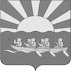 МУНИЦИПАЛЬНОЕ БЮДЖЕТНОЕ ОБЩЕОБРАЗОВАТЕЛЬНОЕ УЧРЕЖДЕНИЕ«ЦЕНТР ОБРАЗОВАНИЯ СЕЛА ИНЧОУН»689313, Чукотский автономный округ, Чукотский район, с. Инчоун, ул. Морзверобоев, д. 18телефон: (42736) 91-3-63; email: school_inchoun_6@mail.ruОсновная образовательная программа начального общего образования МБОУ «Центр образования села Инчоун»(новая редакция)Инчоун 2021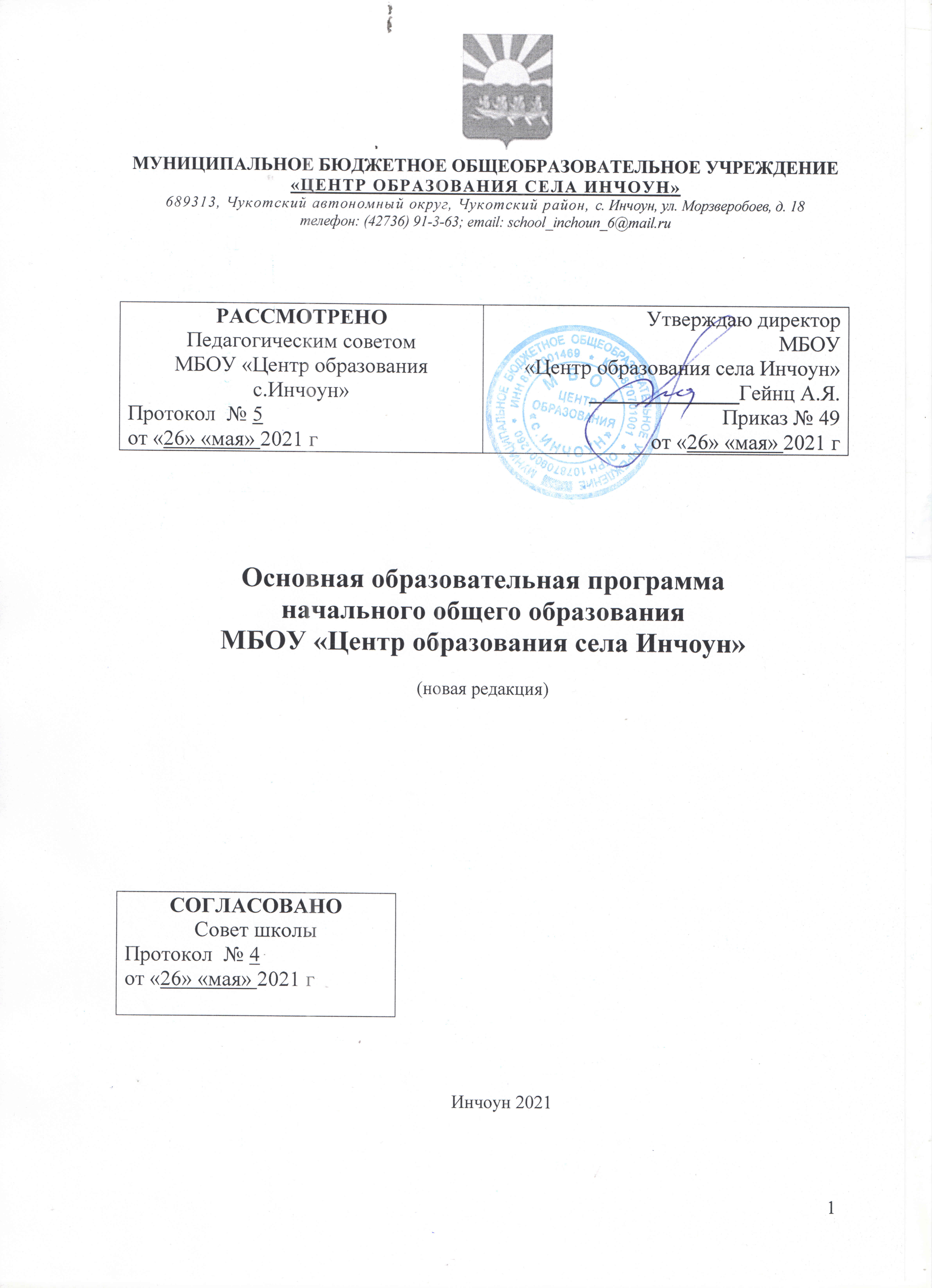 СодержаниеОбщие положенияЦелевой разделПояснительная запискаПланируемые результаты освоения обучающимися основной образовательной программыСистема оценки достижения планируемых результатов освоения основной образовательной программыСодержательный разделПрограмма формирования универсальных учебных действийПрограммы отдельных учебных предметовПрограмма духовно-нравственного воспитания, развития обучающихся при получении начального общего образованияПрограмма формирования экологической культуры, здорового безопасного образа жизниПрограмма коррекционной работыОрганизационный разделУчебный план МБОУ «ЦО с. Инчоун»Годовой календарный учебный графикПлан внеурочной деятельностиСистема условий реализации основной образовательной программыОбщие положенияОсновная образовательная программа начального общего образования (далее -Образовательная программа) разработана в соответствии с требованиями Федерального государственного образовательного стандарта начального общего образования (далее - Стандарта) к структуре основной образовательной программы, определяет цель, задачи, планируемые результаты, содержание и организацию образовательной деятельности при получении начального общего образования. При разработке ООП НОО учтены материалы, полученные в ходе реализации Федеральных целевых программ развития образования последних лет.Разработка основной образовательной программы НОО велась в соответствии с :Федеральным Законом от 29.12.2012 № 273-ФЗ «Об образовании в Российской Федерации»;Приказом Министерства образования и науки РФ от 06.10.2009г. №373 «Об утверждении и введении в действие федерального государственного образовательного стандарта начального общего образования» (с изменениями и дополнениями №1241 от 26.11.2010г., № 2011 от 22.09.2011г., № 1060 от 18.12.2012г., № 1643 от 29.12.2014г., №1/15 от 18.05.2015г.);Примерной основной образовательной программой начального общего образования, рекомендованной Координационным советом при Департаменте общего образования Министерства образования и науки России по вопросам организации введения ФГОС (Одобрена решением от 8 апреля 2015.Протокол от №1/15) http://fgosreestr.ru/registry/primemaya- osnovnaya-obrazovatelnaya-programma-nachalnogo-obshhego-obrazovaniya-2/;Приказом Министерства образования и науки Российской Федерации от 31.03.2014 №253 «Об утверждении федерального перечня учебников, рекомендованных к использованию при реализации имеющих государственную аккредитацию образовательных программ начального общего, основного общего, среднего общего образования», приказами Министерства образования и науки РФ от 08.06.2015г. № 576, 28.12.2015г. № 1529, 26.01.2016г. № 38 «О внесении изменений в федеральный перечень учебников, рекомендуемых к использованию при реализации имеющих государственную аккредитацию образовательных программ начального общего, основного общего, среднего общего образования, утвержденный приказом Министерства образования и науки Российской федерации от 31 марта 2014г. № 253»;Постановлением Федеральной службы по надзору в сфере защиты прав потребителей и благополучия человека и Главного государственного санитарного врача РФ от 29.12.2010г. №189 «Об утверждении СанПин 2.4.2. 2821-10 «Санитарно-эпидемиологические требования к условиям и организации обучения в общеобразовательных учреждениях» (далее Сан- Пин 2.4.2.2821-10);Приказом Министерства образования и науки Российской Федерации от 22.12.2014 №1601 «О продолжительности рабочего времени (нормах часов педагогической работы за ставку заработной платы) педагогических работников и о порядке определения учебной нагрузки педагогических работников, оговариваемой в трудовом договоре»;Примерной основной образовательной программой образовательного учреждения. Начальная школа / сост. Савинов. М.: Просвещение, 2010. - (Стандарты второго поколения);Примерной адаптированной основной образовательной программой начального общего образования для детей с нарушениями интеллекта утвержденная (одобрена решением федерального учебно-методического объединения по общему образованию (протокол от 22 декабря 2015 г. № 4/15).Инструктивно-методическим письмом, как Приложением к Письму Департамента образования, культуры и молодёжной политики ЧАО за № 01-07/037 от 22.04.2013 г.;Приказом Министерства образования и науки Российской Федерации от 5 марта 2004 г. № 1089 «Об утверждении федерального компонента государственных образовательных стандартов начального общего, основного общего и среднего (полного) общего образования» (в ред. Приказов Минобрнауки России от 03.06.2008 №164, от 31.08.2009 № 320, от 19.10.2009 № 427, от 10.11.2011 № 643, от 24.01.2012 № 39, от 31.01.2012 № 69, от 23.06.2015 № 6091.Уставом МБОУ «ЦО с. Инчоун».При разработке ООП НОО использовались методические материалы для разработки основной образовательной программы начального общего образования для педагогических работников, реализующих обучение младших школьников по учебно-методическому комплексу «Перспектива».ООП НОО рассчитана на четыре года (возраст 6,5 – 11 лет) школьной жизни детей и реализуется МБОУ «ЦО с. Инчоун» через организацию урочной и внеурочной деятельности в соответствии с санитарно-эпидемиологическими правилами и нормативами.ООП НОО рассмотрена на заседании методического Совета, принята на заседании педагогического совета, согласована с  советом Учреждения, утверждена приказом директора МБОУ «ЦО с. Инчоун» и представлена на школьном сайте.Основная общеобразовательная программа начального общего образования разработана творческим коллективом учителей 1-4 классов, работающих в начальной школе, с привлечением органов самоуправления (Педагогический совет, Совет школы), обеспечивающих государственно -общественный характер управления образовательной организацией.Программа направлена на достижение учащимися результатов освоения основной образовательной программы начального общего образования в соответствии с требованиями, установленными Стандартом.Содержание основной образовательной программы отражает требования Стандарта и группируется в три основных раздела: целевой, содержательный и организационный.Целевой раздел определяет общее назначение, цели, задачи и планируемые результаты реализации основной образовательной программы, конкретизированные в соответствии с требованиями ФГОС НОО и учитывающие региональные, национальные и этнокультурные особенности народов Российской Федерации, а также способы определения достижения этих целей и результатов.Целевой раздел включает:пояснительную записку;планируемые результаты освоения обучающимися основной образовательной программы;систему оценки достижения планируемых результатов освоения основной образовательной программы.Содержательный раздел определяет общее содержание начального общего образования и включает образовательные программы, ориентированные на достижение личностных, предметных и метапредметных результатов, в том числе:программу формирования универсальных учебных действий у обучающихся;программы отдельных учебных предметов, курсов;программу духовно-нравственного развития, воспитания обучающихся;программу формирования экологической культуры, здорового и безопасного образа жизни;программу коррекционной работы.Организационный раздел устанавливает общие рамки организацииобразовательной деятельности, а также механизм реализации компонентов основной образовательной программы.Организационный раздел включает:учебный план начального общего образования;план внеурочной деятельности;календарный учебный график;систему условий реализации основной	 образовательной программы в соответствии с требованиями ФГОС НОО.МБОУ «ЦО с. Инчоун», реализующая основную образовательную программу начального общего образования, обеспечивает ознакомление обучающихся и их родителей (законных представителей) как участников образовательных отношений:с уставом и другими документами, регламентирующими осуществление образовательной деятельности в этой образовательной организации;с их правами и обязанностями в части формирования и реализации основной образовательной программы начального общего образования, установленными законодательством Российской Федерации и уставом образовательной организации.Права и обязанности родителей (законных представителей) обучающихся в части, касающейся участия в формировании и обеспечении освоения всеми детьми основной образовательной программы, закреплены в заключенном между ними и образовательной организацией договоре, отражающем ответственность субъектов образования за конечные результаты освоения основной образовательной программы.Целевой разделПояснительная запискаЦель реализации ООП НОО - обеспечение выполнения требований ФГОС НОО.Достижение поставленной цели при реализации ООП НОО предусматривает решение следующих основных задач:формирование общей культуры, духовно­нравственное, гражданское, социальное, личностное и интеллектуальное развитие, развитие творческих способностей, сохранение и укрепление здоровья;становление и развитие личности в её индивидуальности, самобытности, уникальности и неповторимости;обеспечение преемственности начального общего и основного общего образования;достижение планируемых результатов освоения ООП НОО всеми обучающимися, в том числе детьми с ограниченными возможностями здоровья (далее - дети с ОВЗ);обеспечение доступности получения качественного начального общего образования;выявление и развитие способностей обучающихся, в том числе лиц, проявивших выдающиеся способности, через систему клубов, секций, студий и кружков, организацию общественно полезной деятельности;организация интеллектуальных и творческих соревнований, научно­технического творчества и проектно­исследовательской деятельности;участие обучающихся, их родителей (законных представителей), педагогических работников и общественности в проектировании и развитии внутришкольной социальной среды;использование в образовательной деятельности современных образовательных технологий деятельностного типа;предоставление обучающимся возможности для эффективной самостоятельной работы;включение обучающихся в процессы познания и преобразования внешкольной социальной среды (населённого пункта, района, округа)Принципы и подходы к формированию ООП  НОО состава участников образовательных отношений МБОУ «ЦО с. Инчоун»ООП НОО адресована участникам образовательных отношений, к числу которых относятся:Педагоги начальной школы;Родители (законные представители) обучающихся 1-4 классов;Дети, школьного возраста, принятые в 1 – 4 класс МБОУ «ЦО с. Инчоун».Представители общественности, являющиеся членами Управляющего совета и других выборных органов ОУ. Функции, права и обязанности участников образовательных отношений закреплены в локальных актах МБОУ «ЦО с. Инчоун» (Уставе школы, и т.д.).ООП НОО – это внутренний образовательный стандарт, который способствует реализации права родителей (законных представителей) обучающихся на информацию об образовательных услугах, право на выбор образовательных услуг и право на гарантию качества образования.Для педагогического коллектива ООП НОО определяет главное в содержании образования и способствует координации деятельности всех учителей начальной школы и других педагогических работников.ООП НОО регламентирует организацию всех видов деятельности обучающихся, их всестороннее образование.ООП МБОУ «ЦО с. Инчоун» строится на следующих принципах:принцип реализации права каждого ребёнка на использование равных возможностей получения качественного начального общего образования с учётом его способностей, уровня развития, прилежания;принцип духовно-нравственного развития и воспитания обучающихся при получении начального общего образования, становления их гражданской идентичности как основы развития гражданского общества;принцип ориентации на результаты образования как системообразующий компонент ООП НОО, где общекультурное и личностное развитие обучающегося составляет цель и основной результат получения НОО;принцип преемственности основных образовательных программ дошкольного, начального общего, основного общего, среднего общего, начального профессионального, среднего профессионального и высшего профессионального образования;принцип разнообразия организационных форм образовательной деятельности и индивидуального развития каждого обучающегося, обеспечивающих рост творческого потенциала, познавательных мотивов, обогащение форм взаимодействия со сверстниками и взрослыми в познавательной деятельности;принцип демократизации образовательной деятельности, в том числе через расширение возможностей для реализации права выбора методик обучения и воспитания, методов оценки образовательных результатов;принцип целостности образа мира связан с отбором содержания предметных областейи метапредметных УУД, которые позволяют удержать и воссоздать целостность картины мира, обеспечить осознание ребёнком разнообразных связей между его объектами и явлениями;принцип практической направленности предусматривает формирование УУД средствами всех учебных предметов, курсов;принцип формирования критериальной оценки достижения планируемых результатов освоения обучающимися ООП НОО;принцип создания условий для эффективной реализации и освоения обучающимися ООП НОО, в том числе обеспечение условий для индивидуального развития всех обучающихся, в особенности тех, кто в наибольшей степени нуждается в специальных условиях обучения, - одарённых детей и детей с ОВЗ;принцип охраны и укрепления психического и физического здоровья ребёнка.В основе реализации ООП НОО лежит системно­деятельностный подход, который предполагает:воспитание и развитие качеств личности, отвечающих требованиям информационного общества, инновационной экономики, задачам построения демократического российского гражданского общества на основе принципов толерантности, диалога культур и уважения его многонационального, поликультурного и поликонфессионального состава;переход к стратегии социального проектирования и конструирования на основе разработки содержания и технологий образования, определяющих пути и способы достидения социально желаемого уровня (результата) личностного и познавательного развития обучающихся.ориентацию на достижение цели и основного результата образования — развитиеличности обучающегося на основе освоения универсальных учебных действий, познания и освоения мира;признание решающей роли содержания образования, способов организации образовательной деятельности и учебного сотрудничества в достижении целей личностного, социального и познавательного развития обучающихся;учёт индивидуальных возрастных, психологических и физиологических особенностей обучающихся, роли и значения видов деятельности и форм общения при определении образовательно­воспитательных целей и путей их достижения;обеспечение преемственности дошкольного, начального общего, основного общего, среднего общего и профессионального образования;разнообразие индивидуальных образовательных траекторий и индивидуального развития каждого обучающегося (в том числе лиц, проявивших выдающиеся способности, и детей с ОВЗ), обеспечивающих рост творческого потенциала, познавательных мотивов, обогащение форм учебного сотрудничества и расширение зоны ближайшего развития;гарантированность достижения планируемых результатов освоения ООП НОО, что и создает основу для самостоятельного успешного усвоения обучающимися новых знаний, умений, компетенций, видов и способов деятельности.ООП НОО формируется с учётом особенностей уровня начального общего образования как фундамента всего последующего обучения. Начальная школа — особый этап в жизни ребёнка, связанный:с изменением при поступлении в школу ведущей деятельности ребёнка - с переходом к учебной деятельности (при сохранении значимости игровой), имеющей общественный характер и являющейся социальной по содержанию;с освоением новой социальной позиции, расширением сферы взаимодействия ребёнка с окружающим миром, развитием потребностей в общении, познании, социальном признании и самовыражении;с принятием и освоением ребёнком новой социальной роли ученика, выражающейся в формировании внутренней позиции школьника, определяющей новый образ школьной жизни и перспективы личностного и познавательного развития;с формированием у школьника основ умения учиться и способности к организации своей деятельности: принимать, сохранять цели и следовать им в учебной деятельности; планировать свою деятельность, осуществлять её контроль и оценку; взаимодействовать с учителем и сверстниками в учебной деятельности;с изменением при этом самооценки ребёнка, которая приобретает черты адекватности и рефлексивности;с моральным развитием, которое существенным образом связано с характером сотрудничества со взрослымит и сверстниками, общением и межличностными отношениями дружбы, становлением основ гражданской идентичности и морровозрения.Учитываются также характерные для младшего школьного возраста (от 6,5 до 11 лет):центральные психологические новообразования, формируемые на данном уровне образования: словесно­логическое мышление, произвольная смысловая память, произвольное внимание, письменная речь, анализ, рефлексия содержания, оснований и способов действий, планирование и умение действовать во внутреннем плане, знаково­символическое мышление, осуществляемое как моделирование существенных связей и отношений объектов;развитие целенаправленной и мотивированной активности обучающегося, направленной на овладение учебной деятельностью, основой которой выступает формирование устойчивой системы учебно­познавательных и социальных мотивов и личностного смысла учения.В соответствии с ФГОС НОО при получении начального общего образования осуществляется:становление основ гражданской идентичности и мировоззрения обучающихся;формирование основ умения учиться и способности к организации своей деятельности - умение принимать, сохранять цели и следовать им в учебной деятельности, планировать свою деятельность, осуществлять ее контроль и оценку, взаимодействовать с педагогом и сверстниками в учебной деятельности;духовно-нравственное развитие и воспитание обучающихся, предусматривающее принятие ими моральных норм, нравственных установок, национальных ценностей;укрепление физического и духовного здоровья обучающихся.ООП НОО ориентирована на становление личностных характеристик выпускника ("портрет выпускника начальной школы"):любящий свой народ, свой край и свою Родину;уважающий и принимающий ценности семьи и общества;любознательный, активно и заинтересованно познающий мир;владеющий основами умения учиться, способный к организации собственной деятельности;готовый самостоятельно действовать и отвечать за свои поступки перед семьей и обществом;доброжелательный, умеющий слушать и слышать собеседника, обосновывать свою позицию, высказывать свое мнение;выполняющий правила здорового и безопасного для себя и окружающих образа жизни.Набор обучающихся для обучения по ООП НОО осуществляется при отсутствии противопоказаний к обучению по состоянию здоровья и достижении возраста 6,5 лет, наличии заявлений родителей (законных представителей). Классы формируются при условии наличия до 12 человек. Прием детей в 1-е классы осуществляется согласно  Уставу МБОУ «ЦО с. Инчоун» и Положению о приёме в 1 класс.Для обеспечения доступности качественного образования используется очная форма освоения ООП. В конкретных условиях деятельность школы направлена на удовлетворение социального заказа, ориентированного как на общекультурную составляющую, так и на интеллектуально-творческую деятельность. Для реализации ООП определяется нормативный срок – 4 года (6,5 – 10,5 (11) лет), который полностью соответствует стабильному младшему школьному возрасту обучающихся 1 - 4 классов. Программа реализуется в рамках пятидневной рабочей недели для 1- 4 классов. Реализация ООП осуществляется в следующих видах деятельности младшего школьника:учебном сотрудничестве (в том числе, взаимодействие с учителем, коллективная дискуссия, групповая работа);индивидуальной учебной деятельности (в том числе, самостоятельная работа с использованием дополнительных информационных источников);игровой деятельности (высшие виды игры – игра-драматизация, игра по правилам);творческой и проектной деятельности (художественное, музыкальное, театральное творчество, конструирование, формирование замысла и реализация социально значимых инициатив и др.);учебно–исследовательской деятельности;трудовой деятельности (самообслуживание, участие в общественно-полезном труде, в социально значимых трудовых акциях);спортивной деятельности (освоение основ физической культуры, знакомство с различными видами спорта, опыт участия в спортивных соревнованиях).Эти виды учебной деятельности в соответствии со Стандартом получают приоритетное развитие по сравнению с традиционными: восприятие рассказа учителя, участие во фронтальном опросе, выполнение проверочных работ и т.п.Выстраивая педагогическую деятельность, учителя МБОУ «ЦО с. Инчоун» стараются прислушиваться к интересам и потребностям каждого ребёнка, учитывать его сегодняшние склонности и способности. Для выявления и развития способностей обучающихся, в школе существует система диагностики одарённости детей. Развитие способностей и  наклонностей перспективных детей происходит через организацию общественно полезной деятельности, в том числе социальной практики, секций, кружков, организацию интеллектуальных и творческих соревнований, научно-технического творчества и проектно- исследовательской деятельности. Начиная со второго класса, наши учащиеся занимаются, принимают активное  участие в конкурсах, олимпиадах школьного, регионального, всероссийского и международного уровней.Состав участников образовательных отношений, социальные партнёрыВ соответствии со Стандартом и Федеральным законом Российской Федерации от 29 декабря 2012г. №273-Ф3 «Об образовании в Российской Федерации», участниками образовательных отношений являются учащиеся (или обучающиеся), родители (законные представители) несовершеннолетних обучающихся, педагогические работники и их представители, организации, осуществляющие образовательную деятельность.Школа обеспечивает ознакомление обучающихся и их родителей (законных представителей) как участников образовательных отношений:с уставом и другими документами, регламентирующими осуществление образовательной деятельности в школе;с их правами и обязанностями в части формирования и реализации основной образовательной программы начального общего образования, установленными законодательством Российской Федерации и уставом школы. Педагогические кадры начальной школы имеют достаточный уровень профессионализма, инновационного потенциала, ориентацию на успех в профессиональной деятельности в развитии творческого потенциала детей. Все педагоги прошли аттестацию, курсы повышения квалификации в рамках освоения ФГОС, владеют современными образовательными технологиями. В школе применяются следующие технологии деятельностного типа:Информационно-коммуникационные технологии;Развивающего и проблемного обучения;Проектно-исследовательские;Технология использования игровых методов;Технология дифференцированного обучения;Здоровьесберегающие технологии и др.Содержание основной образовательной программы начального общего образования учитывает региональные особенности истории, культуры, образовательные достижения населенного пункта, района, округа.Специфика контингента учащихся определяется тем, что большинство из них до школы воспитывались в дошкольном ОУ села и имеют:опыт коллективного взаимодействия;адекватную мотивацию учебной деятельности;предпосылки овладения чтением и письмом;понимают условные изображения в любых учебных предметах;владеют умениями решать простые математические и другие задачи;произвольно регулировать свое поведение и деятельность.Следует так же отметить, наличие этнических культур, среди которых большинство учащихся проживают в географически ограниченном пространстве, т.е. ограничены в видении разнообразия природы, природных явлений.В целях обеспечения реализации Программы созданы условия, обеспечивающие возможность достижения планируемых результатов всеми обучающимися за счет:подбора и расстановки квалифицированных педагогических кадров;выявления и развития способностей обучающихся через систему дополнительного образования, охватывающую различные направления внешкольной деятельности физкультурно-оздоровительную, краеведческую, художественно-эстетическую и т.д.;создание системы межсетевого взаимодействия с учреждениями муниципальной инфраструктуры, включая учреждения дополнительного образования детей села;работы с одаренными детьми (организация интеллектуальных и творческих соревнований, научно-технического творчества и проектноисследовательской деятельности);совершенствования управленческой структуры и системы школьного самоуправления: привлечение учащихся и родительской общественности к развитию внутришкольной образовательной среды, доступности и открытости обратной связи;использования в образовательном процессе образовательных технологий деятельностного типа;включение обучающихся в процессы познания и преобразования внешкольной социальной среды села Уэлен для приобретения опыта реального управления и действия на основе краеведческой, природоохранной деятельности и социальных практик;использование возможностей образовательного учреждения дополнительного образования детей, организаций культуры и спорта;в период каникул использование возможностей организации отдыха детей и их оздоровления, тематических лагерных смен, создаваемых на базе общеобразовательного учреждения.В целях обеспечения индивидуальных потребностей обучающихся в образовательной программе начального общего образования предусматриваются:учебные курсы, обеспечивающие различные интересы обучающихся, в том числе этнокультурные.Для успешной реализации Программы МБОУ «ЦО с. Инчоун»сотрудничает с :ГАО ДПО «ЧИРОиПК», (конкурсы, проекты разного типа, олимпиады),Сельской библиотекой села ,Национальный парк «Берингия»При этом используются следующие формы взаимодействия: участие представителей общественных организаций и объединений, а также уважаемых жителей села Уэлен с согласия обучающихся и их родителей (законных представителей) в проведении отдельных мероприятий.Общие подходы к организации внеурочной деятельности.Цель внеурочной деятельности:Соединить возможности школы и учреждений дополнительного образования, создать условия, способствующие развитию личности ребенка, проявлению и реализации его творческих способностей в различных видах деятельности.Основными задачами внеурочной деятельности являются:всестороннее развитие личности ребенка,раскрытие индивидуальных творческих способностей обучающихся,самоадаптация в различных видах творчества, проявление интереса, увлечённости к деятельности различной направленности.Занятия по направлениям внеучебной деятельности является неотъемлемой частью образовательного процесса в школе. Часы, отводимые на внеучебную деятельность, используются по желанию учащихся и в формах, отличных от урочной системы обучения.Для реализации в школе доступны следующие виды внеучебной деятельности:игровая деятельность;познавательная деятельность;проблемно-ценностное общение;досугово-развлекательная деятельность (досуговое общение);художественное творчество;социальное творчество (социально значимая волонтерская деятельность);трудовая (производственная) деятельность;спортивно-оздоровительная деятельность;краеведческая деятельность.Основные направления внеучебной деятельности: спортивно- оздоровительное, художественно-эстетическое, научно-познавательное, военно-патриотическое, общественно полезная деятельность.Адресность образовательной программы начального общего образованияОсновная образовательная программа начального общего образования МБОУ «ЦО с. Инчоун», работающая  по УМК  «Перспектива» (Научный руководитель д.п.н.,  директор Центра системно-деятельностной педагогики «Школа 2000…» АПК и ППРО, лауреат Премии Президента РФ в области образования Л.Г. Петерсон), разработана в соответствии с требованиями Федерального государственного образовательного стандарта начального общего образования к структуре основной образовательной программы (утверждён приказом Министерства образования и науки Российской Федерации от «6» октября 2009 г. № 373); на основе анализа деятельности образовательного учреждения с учетом возможностей  Учебно-методического комплекса  «Перспектива». Планируемые результаты освоения обучающимися основной  образовательной программыПланируемые результаты освоения ООП НОО (далее — планируемые результаты) являются одним из важнейших механизмов реализации требований ФГОС НОО к результатам обучающихся, освоивших ООП НОО.Планируемые результаты:обеспечивают связь между требованиями ФГОС НОО, образовательной; деятельностью и системой оценки результатов освоения ООП НООявляются содержательной и критериальной основой для разработки рабочих программ учебных предметов, курсов, а также для системы оценки качества освоения обучающимися ООП НОО.В соответствии с системно­деятельностным подходом содержание планируемых результатов описывает и характеризует обобщенные способы действий с учебным материалом, позволяющие обучающимся решать учебные и учебно­практические задачи, в том числе задачи, направленные на отработку теоретических моделей и понятий, и задачи, по возможности максимально приближенные к реальным жизненным ситуациям.В соответствии с ФГОС НОО планируемые результаты обучающихся, освоивших ООП НОО следующие:личностные, включающие готовность и способность обучающихся к саморазвитию,сформированность мотивации к обучению и познанию, ценностно-смысловые установки обучающихся, отражающие их индивидуально-личностные позиции, социальные компетенции, личностные качества; сформированность основ гражданской идентичности.метапредметные, включающие освоенные обучающимися универсальные учебные действия (познавательные, регулятивные и коммуникативные), обеспечивающие овладение ключевыми компетенциями, составляющими основу умения учиться, и межпредметными понятиями.предметные, включающие освоенный обучающимися в ходе изучения учебного предмета опыт специфической для данной предметной области деятельности по получению нового знания, его преобразованию и применению, а также систему основополагающих элементов научного знания, лежащих в основе современной научной картины мира.Система планируемых результатов строится на основе уровневого подхода: выделения ожидаемого уровня актуального развития большинства обучающихся и ближайшей перспективы их развития («Выпускник научится», «Выпускник получит возможность научиться»).При организации образовательной деятельности, направленной на реализацию и достижение планируемых результатов, используются педагогические технологии, которые основаны на дифференциации требований к подготовке обучающихся.Итоговая оценка освоения ООП НОО проводится администрацией МБОУ «ЦО с. Инчоун» и направлена на оценку достижения обучающимися планируемых результатов освоения ООП НОО. Предметом итоговой оценки освоения обучающимися ООП НОО является достижение предметных и метапредметных результатов освоения ООП НОО, необходимых для продолжения образования.При итоговой оценке качества освоения ООП НОО МБОУ «ЦО с. Инчоун» в рамках контроля успеваемости в процессе освоения содержания отдельных учебных предметов учитывается готовность к решению учебно-практических и учебно-познавательных задач на основе:системы знаний и представлений о природе, обществе, человеке, технологии;обобщенных	способов деятельности, умений в учебно-познавательной и практической деятельности;коммуникативных и информационных умений;системы знаний об основах здорового и безопасного образа жизни. Итоговая оценка включает две составляющие:результаты промежуточной аттестации обучающихся, отражающие динамику их индивидуальных образовательных достижений, продвижение в достижении планируемых результатов ООП НОО;результаты итоговых работ, характеризующие уровень освоения обучающимися основных формируемых способов действий в отношении к опорной системе знаний, необходимых для получения общего образования следующего уровня.Результаты итоговой оценки освоения ООП НОО используются для принятия решения о переводе обучающихся для получения основного общего образования.К результатам индивидуальных достижений обучающихся, не подлежащим итоговой оценке качества освоения основной образовательной программы начального общего образования, относятся:ценностные ориентации обучающегося;индивидуальные личностные характеристики, в том числе патриотизм, толерантность, гуманизм и др.Обобщенная оценка этих и других личностных результатов учебной деятельности обучающихся осуществляется в ходе различных мониторинговых исследований.Личностные и метапредметные результатыВ результате изучения всех без исключения предметов при получении НОО у выпускников будут сформированы личностные, регулятивные, познавательные и коммуникативные универсальные учебные действия как основа умения учиться.Личностные результаты. У выпускника будут сформированы:внутренняя позиция школьника на уровне положительного отношения к школе, ориентации на содержательные моменты школьной действительности и принятия образца «хорошего ученика»;широкая мотивационная основа учебной деятельности, включающая социальные, учебно­познавательные и внешние мотивы;учебно­познавательный интерес к новому учебному материалу и способам решения новой задачи;ориентация на понимание причин успеха в учебной деятельности, в том числе на самоанализ и самоконтроль результата, на анализ соответствия результатов требованиям конкретной задачи, на понимание оценок учителей, товарищей, родителей и других людей;способность к оценке своей учебной деятельности;  основы гражданской идентичности, своей этнической принадлежности в форме осознания «Я» как члена семьи, представителя народа, гражданина России, чувства сопричастности и гордости за свою Родину, народ и историю, осознание ответственности человека за общее благополучие;  ориентация в нравственном содержании и смысле, как собственных поступков, так и поступков окружающих людей;знание основных моральных норм и ориентация на их выполнение;    развитие этических чувств — стыда, вины, совести как регуляторов морального поведения; понимание чувств других людей и сопереживание им;установка на здоровый образ жизни;основы экологической культуры: принятие ценности природного мира, готовность следовать в своей деятельности нормам природоохранного, нерасточительного, здоровьесберегающего поведения;чувство прекрасного и эстетические чувства на основе знакомства с мировой и отечественной художественной культурой.Выпускник получит возможность для формирования:внутренней позиции обучающегося на уровне положительного отношения к образовательной организации, понимания необходимости учения, выраженного в преобладании учебно­познавательных мотивов и предпочтении социального способа оценки знаний;выраженной устойчивой учебно­познавательной мотивации учения;устойчивого учебно­познавательного интереса к новым общим способам решения задач;адекватного понимания причин успешности/неуспешности учебной деятельности;положительной адекватной дифференцированной самооценки на основе критерия успешности реализации социальной роли «хорошего ученика»;компетентности в реализации основ гражданской идентичности в поступках и деятельности;морального сознания на конвенциональном уровне, способности к решению моральных дилемм на основе учета позиций партнеров в общении, ориентации на их мотивы и чувства, устойчивое следование в поведении моральным нормам и этическим требованиям;установки на здоровый образ жизни и реализации ее в реальном поведении и поступках;осознанных устойчивых эстетических предпочтений и ориентации на искусство как значимую сферу человеческой жизни;эмпатии как осознанного понимания чувств других людей и сопереживания им, выражающихся в поступках, направленных на помощь другим и обеспечение их благополучия.Регулятивные универсальные учебные действияВыпускник научится:принимать и сохранять учебную задачу;учитывать выделенные учителем ориентиры действия в новом учебном материале в сотрудничестве с учителем;планировать свои действия в соответствии с поставленной задачей и условиями ее реализации, в том числе во внутреннем плане;учитывать установленные правила в планировании и контроле способа решения;осуществлять итоговый и пошаговый контроль по результату;оценивать правильность выполнения действия на уровне адекватной ретроспективной оценки соответствия результатов требованиям данной задачи;адекватно воспринимать предложения и оценку учителей, товарищей, родителей и других людей;различать способ и результат действия;вносить необходимые коррективы в действие после его завершения на основе его оценки и учета характера сделанных ошибок, использовать предложения и оценки для создания нового, более совершенного результата, использовать запись в цифровой форме хода и результатов решения задачи, собственной звучащей речи на русском, родном и иностранном языках.Выпускник получит возможность научиться:в сотрудничестве с учителем ставить новые учебные задачи;преобразовывать практическую задачу в познавательную;проявлять познавательную инициативу в учебном сотрудничестве;самостоятельно учитывать выделенные учителем ориентиры действия в новом учебном материале;осуществлять констатирующий и предвосхищающий контроль по результату и по способу действия, актуальный контроль на уровне произвольного внимания;самостоятельно оценивать правильность выполнения действия и вносить необходимые коррективы в исполнение как по ходу его реализации, так и в конце действия.Познавательные универсальные учебные действияВыпускник научится:осуществлять поиск необходимой информации для выполнения учебных заданий с использованием учебной литературы, энциклопедий, справочников (включая электронные, цифровые), в открытом информационном пространстве, в том числе контролируемом пространстве сети Интернет;осуществлять запись (фиксацию) выборочной информации об окружающем мире и о себе самом, в том числе с помощью инструментов ИКТ;использовать знаково­символические средства, в том числе модели (включая виртуальные) и схемы (включая концептуальные), для решения задач;проявлять познавательную инициативу в учебном сотрудничестве;строить сообщения в устной и письменной форме;ориентироваться на разнообразие способов решения задач;основам смыслового восприятия художественных и познавательных текстов, выделять существенную информацию из сообщений разных видов (в первую очередь текстов);осуществлять анализ объектов с выделением существенных и несущественных признаков;осуществлять синтез как составление целого из частей;проводить сравнение, сериацию и классификацию по заданным критериям;устанавливать причинно­следственные связи в изучаемом круге явлений;строить рассуждения в форме связи простых суждений об объекте, его строении, свойствах и связях;обобщать, т. е. осуществлять генерализацию и выведение общности для целого ряда или класса единичных объектов, на основе выделения сущностной связи;осуществлять подведение под понятие на основе распознавания объектов, выделения существенных признаков и их синтеза;устанавливать аналогии;владеть рядом общих приемов решения задач.Выпускник получит возможность научиться:осуществлять расширенный поиск информации с использованием ресурсов библиотек и сети Интернет;записывать, фиксировать информацию об окружающем мире с помощью инструментов ИКТ;создавать и преобразовывать модели и схемы для решения задач;осознанно и произвольно строить сообщения в устной и письменной форме;осуществлять выбор наиболее эффективных способов решения задач в зависимости от конкретных условий;осуществлять синтез как составление целого из частей, самостоятельно достраивая и восполняя недостающие компоненты;осуществлять сравнение, сериацию и классификацию, самостоятельно выбирая основания и критерии для указанных логических операций;строить логическое рассуждение, включающее установление причинно­следственных связей;произвольно и осознанно владеть общими приемами решения задач.Коммуникативные универсальные учебные действияВыпускник научится:адекватно использовать коммуникативные, прежде всего речевые, средства для решения различных коммуникативных задач, строить монологическое высказывание (в том числе сопровождая его аудиовизуальной поддержкой), владеть диалогической формой коммуникации, используя в том числе средства и инструменты ИКТ и дистанционного общения;допускать возможность существования у людей различных точек зрения, в том числе не совпадающих с его собственной, и ориентироваться на позицию партнера в общении и взаимодействии;учитывать разные мнения и стремиться к координации различных позиций в сотрудничестве;формулировать собственное мнение и позицию;договариваться и приходить к общему решению в совместной деятельности, в том числе в ситуации столкновения интересов;строить понятные для партнера высказывания, учитывающие, что партнер знает и видит, а что нет;задавать вопросы;контролировать действия партнера;использовать речь для регуляции своего действия;адекватно использовать речевые средства для решения различных коммуникативных задач, строить монологическое высказывание, владеть диалогической формой речи. Выпускник получит возможность научиться:учитывать и координировать в сотрудничестве позиции других людей, отличные от собственной;учитывать разные мнения и интересы и обосновывать собственную позицию;понимать относительность мнений и подходов к решению проблемы;аргументировать свою позицию и координировать ее с позициями партнеров в сотрудничестве при выработке общего решения в совместной деятельности;продуктивно содействовать разрешению конфликтов на основе учета интересов и позиций всех участников;с учетом целей коммуникации достаточно точно, последовательно и полно передавать партнеру необходимую информацию как ориентир для построения действия;задавать вопросы, необходимые для организации собственной деятельности	и сотрудничества с партнером;осуществлять взаимный контроль и оказывать в сотрудничестве необходимую взаимопомощь;адекватно использовать речевые средства для эффективного решения разнообразных коммуникативных задач, планирования и регуляции своей деятельности.Планируемые результаты освоения основной образовательной программы начального общего образования (далее — планируемые результаты) являются одним из важнейших механизмов реализации требований ФГОС НОО к результатам обучающихся, освоивших основную образовательную программу. Они представляют собой систему обобщенных личностно ориентированных целей образования, допускающих дальнейшее уточнение и конкретизацию, что обеспечивает определение и выявление всех составляющих планируемых результатов, подлежащих формированию и оценке.Планируемые результаты:обеспечивают связь между требованиями ФГОС НОО, образовательной деятельностью и системой оценки результатов освоения основной образовательной программы начального общего образования, уточняя и конкретизируя общее понимание личностных, метапредметных и предметных результатов для каждой учебной программы с учетом ведущих целевых установок их освоения, возрастной специфики обучающихся и требований, предъявляемых системой оценки;являются содержательной и критериальной основой для разработки программ учебных предметов, курсов, учебно­методической литературы, а также для системы оценки качества освоения обучающимися основной образовательной программы начального общего образования.Структура планируемых результатов учитывает необходимость:определения динамики развития обучающихся на основе выделения достигнутого уровня развития и ближайшей перспективы — зоны ближайшего развития ребенка;определения возможностей овладения обучающимися учебными действиями на уровне, соответствующем зоне ближайшего развития, в отношении знаний, расширяющих и углубляющих систему опорных знаний, а также знаний и умений, являющихся подготовительными для данного предмета;выделения основных направлений оценочной деятельности — оценки результатов деятельности систем образования различного уровня, педагогов, обучающихся.С этой целью в структуре планируемых результатов по каждой учебной программе (предметной, междисциплинарной) выделяются следующие уровни описания.Ведущие целевые установки и основные ожидаемые результаты изучения данной учебной программы. Их включение в структуру планируемых результатов призвано дать ответ на вопрос о смысле изучения данного предмета, его вкладе в развитие личности обучающихся. Планируемые результаты представлены в первом, общецелевом блоке, предваряющем планируемые результаты по отдельным разделам учебной программы. Этот блок результатов описывает основной, сущностный вклад данной программы в развитие личности обучающихся, в развитие их способностей; отражает такие общие цели образования, как формирование ценностных и мировоззренческих установок, развитие интереса, формирование определенных познавательных потребностей обучающихся. Оценка достижения этих целей ведется в ходе процедур, допускающих предоставление и использование исключительно неперсонифицированной информации, а полученные результаты характеризуют деятельность системы образования.Планируемые предметные результаты, приводятся в двух блоках к каждому разделу учебной программы. Они ориентируют в том, какой уровень освоения опорного учебного материала ожидается от выпускников. Первый блок «Выпускник научится». Критериями отбора данных результатов служат: их значимость для решения основных задач образования на данном уровне, необходимость для последующего обучения, а также потенциальная возможность их достижения большинством обучающихся, как минимум, на уровне, характеризующем исполнительскую компетентность обучающихся. Иными словами, в эту группу включается такая система знаний и учебных действий, которая, во­первых, принципиально необходима для успешного обучения в начальной и основной школе и, во­вторых, при наличии специальной целенаправленной работы учителя может быть освоена подавляющим большинством детей.Достижение планируемых результатов этой группы выносится на итоговую оценку, которая может осуществляться как в ходе освоения данной программы посредством накопительной системы оценки (например, портфеля достижений), так и по итогам ее освоения (с помощью итоговой работы). Оценка освоения опорного материала на уровне, характеризующем исполнительскую компетентность обучающихся, ведется с помощью заданий базового уровня, а на уровне действий, соответствующих зоне ближайшего развития, — с помощью заданий  повышенного уровня. Успешное выполнение обучающимися заданий базового уровня служит единственным основанием для положительного решения вопроса о возможности перехода на следующий уровень обучения.Цели, характеризующие систему учебных действий в отношении знаний, умений, навыков, расширяющих и углубляющих опорную систему или выступающих как пропедевтика для дальнейшего изучения данного предмета. Планируемые результаты, описывающие указанную группу целей, приводятся в блоках «Выпускник получит возможность научиться» к каждому разделу примерной программы учебного предмета и выделяются курсивом. Уровень достижений, соответствующий планируемым результатам этой группы, могут продемонстрировать только отдельные обучающиеся, имеющие более высокий уровень мотивации и способностей. В повседневной практике обучения эта группа целей не отрабатывается со всеми без исключения обучающимися как в силу повышенной сложности учебных действий для обучающихся, так и в силу повышенной сложности учебного материала и/или его пропедевтического характера на данном уровне обучения. Оценка достижения этих целей ведется преимущественно в ходе процедур,  допускающих предоставление и использование исключительно неперсонифицированной информации. Частично задания, ориентированные на оценку достижения этой группы планируемых результатов, могут включаться в материалы итогового контроля.Основные цели такого включения  — предоставить возможность обучающимся продемонстрировать овладение более высокими (по сравнению с базовым) уровнями достижений и выявить динамику роста численности группы наиболее подготовленных обучающихся. При этом  невыполнение обучающимися заданий, с помощью которых ведется оценка достижения планируемых результатов этой группы, не является препятствием для перехода на следующий уровень обучения. В ряде случаев учет достижения планируемых результатов этой группы целесообразно вести в ходе текущего и промежуточного оценивания, а полученные результаты фиксировать посредством накопительной системы оценки (например, в форме портфеля достижений) и учитывать при определении итоговой оценки.Подобная структура представления планируемых результатов подчеркивает тот факт, что при организации образовательной деятельности, направленной на реализацию и достижение планируемых результатов, от учителя требуется использование таких педагогических технологий, которые основаны на дифференциации требований к подготовке обучающихся.При получении начального общего образования устанавливаются планируемые результаты освоения:междисциплинарной программы «Формирование универсальных учебных действий», а также ее разделов «Чтение. Работа с текстом» и «Формирование ИКТ­компетентности обучающихся»;программ по всем учебным предметам – «Русский язык», «Литературное чтение»,«Иностранный язык», «Математика и информатика», «Окружающий мир», «Основы   религиозных культур и светской этики»,  «Изобразительное  искусство», «Музыка»,«Технология», «Физическая культура»;В данном разделе примерной основной образовательной программы приводятся планируемые результаты освоения всех обязательных учебных предметов при получении начального общего образования (за исключением родного языка, литературного чтения на родном языке и основ духовно­нравственной культуры народов России).Планируемые предметные результаты освоения родного языка и родной литературы разрабатываются в соответствии с содержанием и особенностями изучения этих курсов учебно-методическими объединениями (УМО) субъектов Российской Федерации.Формирование универсальных учебных действий(личностные и метапредметные результаты)В результате изучения всех без исключения предметов при получении начального общего образования у выпускников будут сформированы личностные, регулятивные, познавательные и коммуникативные универсальные учебные действия как основа умения учиться.Личностные результатыУ выпускника будут сформированы:внутренняя позиция школьника на уровне положительного отношения к школе, ориентации на содержательные моменты школьной действительности и принятия образца «хорошего ученика»;широкая мотивационная основа учебной деятельности, включающая социальные, учебно­познавательные и внешние мотивы;учебно­познавательный интерес к новому учебному материалу и способам решения новой задачи;ориентация на понимание причин успеха в учебной деятельности, в том числе на самоанализ и самоконтроль результата, на анализ соответствия результатов требованиям конкретной задачи, на понимание оценок учителей, товарищей, родителей и других людей;способность к оценке своей учебной деятельности;основы гражданской идентичности, своей этнической принадлежности в форме осознания «Я» как члена семьи, представителя народа, гражданина России, чувства сопричастности и гордости за свою Родину, народ и историю, осознание ответственности человека за общее благополучие;ориентация в нравственном содержании и смысле как собственных поступков, так и поступков окружающих людей;знание основных моральных норм и ориентация на их выполнение;развитие этических чувств — стыда, вины, совести как регуляторов морального поведения; понимание чувств других людей и сопереживание им;установка на здоровый образ жизни;основы экологической культуры: принятие ценности природного мира, готовность следовать в своей деятельности нормам природоохранного, нерасточительного, здоровьесберегающего поведения;чувство прекрасного и эстетические чувства на основе знакомства с мировой и отечественной художественной культурой.Выпускник получит возможность для формирования:внутренней позиции обучающегося на уровне положительного отношения к образовательной организации, понимания необходимости учения, выраженного в преобладании учебно­познавательных мотивов и предпочтении социального способа оценки знаний;выраженной устойчивой учебно­познавательной мотивации учения;устойчивого учебно­познавательного интереса к новым общим способам решения задач;адекватного понимания причин успешности/неуспешности учебной деятельности;положительной адекватной дифференцированной самооценки на основе критерия успешности реализации социальной роли «хорошего ученика»;компетентности в реализации основ гражданской идентичности в поступках и деятельности;морального сознания на конвенциональном уровне, способности к решению моральных дилемм на основе учета позиций партнеров в общении, ориентации на их мотивы и чувства, устойчивое следование в поведении моральным нормам и этическим требованиям;установки на здоровый образ жизни и реализации ее в реальном поведении и поступках;осознанных устойчивых эстетических предпочтений и ориентации на искусство как значимую сферу человеческой жизни; эмпатии как осознанного понимания чувств других людей и сопереживания им, выражающихся в поступках, направленных на помощь другим и обеспечение их благополучия.Регулятивные универсальные учебные действияВыпускник научится:принимать и сохранять учебную задачу;учитывать выделенные учителем ориентиры действия в новом учебном материале в сотрудничестве с учителем;планировать свои действия в соответствии с поставленной задачей и условиями ее реализации, в том числе во внутреннем плане;учитывать установленные правила в планировании и контроле способа решения;осуществлять итоговый и пошаговый контроль по результату;оценивать правильность выполнения действия на уровне адекватной ретроспективной оценки соответствия результатов требованиям данной задачи;адекватно воспринимать предложения и оценку учителей, товарищей, родителей и других людей;различать способ и результат действия;вносить необходимые коррективы в действие после его завершения на основе его оценки и учета характера сделанных ошибок, использовать предложения и оценки для создания нового, более совершенного результата, использовать запись в цифровой форме хода и результатов решения задачи, собственной звучащей речи на русском, родном и иностранном языках.Выпускник получит возможность научиться:в сотрудничестве с учителем ставить новые учебные задачи;преобразовывать практическую задачу в познавательную;проявлять познавательную инициативу в учебном сотрудничестве;самостоятельно учитывать выделенные учителем ориентиры действия в новом учебном материале;осуществлять констатирующий и предвосхищающий контроль по результату и по способу действия, актуальный контроль на уровне произвольного внимания;самостоятельно оценивать правильность выполнения действия и вносить необходимые коррективы в исполнение как по ходу его реализации, так и в конце действия.Познавательные универсальные учебные действияВыпускник научится:осуществлять поиск необходимой информации для выполнения учебных заданий с использованием учебной литературы, энциклопедий, справочников (включая электронные, цифровые), в открытом информационном пространстве, в том числе контролируемом пространстве сети Интернет;осуществлять запись (фиксацию) выборочной информации об окружающем мире и о себе самом, в том числе с помощью инструментов ИКТ;использовать знаково­символические средства, в том числе модели (включая виртуальные) и схемы (включая концептуальные), для решения задач;проявлять познавательную инициативу в учебном сотрудничестве;строить сообщения в устной и письменной форме;ориентироваться на разнообразие способов решения задач;основам смыслового восприятия художественных и познавательных текстов, выделять существенную информацию из сообщений разных видов (в первую очередь текстов);осуществлять анализ объектов с выделением существенных и несущественных признаков;осуществлять синтез как составление целого из частей;проводить сравнение, сериацию и классификацию по заданным критериям;устанавливать причинно­следственные связи в изучаемом круге явлений;строить рассуждения в форме связи простых суждений об объекте, его строении, свойствах и связях;обобщать, т. е. осуществлять генерализацию и выведение общности для целого ряда или класса единичных объектов, на основе выделения сущностной связи;осуществлять подведение под понятие на основе распознавания объектов, выделения существенных признаков и их синтеза;устанавливать аналогии;владеть рядом общих приемов решения задач.Выпускник получит возможность научиться:осуществлять расширенный поиск информации с использованием ресурсов библиотек и сети Интернет;записывать, фиксировать информацию об окружающем мире с помощью инструментов ИКТ;создавать и преобразовывать модели и схемы для решения задач;осознанно и произвольно строить сообщения в устной и письменной форме;осуществлять выбор наиболее эффективных способов решения задач в зависимости от конкретных условий;осуществлять синтез как составление целого из частей, самостоятельно достраивая и восполняя недостающие компоненты;осуществлять сравнение, сериацию и классификацию, самостоятельно выбирая основания и критерии для указанных логических операций;строить логическое рассуждение, включающее установление причинно­следственных связей;произвольно и осознанно владеть общими приемами решения задач.Коммуникативные универсальные учебные действияВыпускник научится:адекватно использовать коммуникативные, прежде всего речевые, средства для решения различных коммуникативных задач, строить монологическое высказывание (в том числе сопровождая его аудиовизуальной поддержкой), владеть диалогической формой коммуникации, используя в том числе средства и инструменты ИКТ и дистанционного общения;допускать возможность существования у людей различных точек зрения, в том числе не совпадающих с его собственной, и ориентироваться на позицию партнера в общении и взаимодействии;учитывать разные мнения и стремиться к координации различных позиций в сотрудничестве;формулировать собственное мнение и позицию;договариваться и приходить к общему решению в совместной деятельности, в том числе в ситуации столкновения интересов;строить понятные для партнера высказывания, учитывающие, что партнер знает и видит, а что нет;задавать вопросы;контролировать действия партнера;использовать речь для регуляции своего действия;адекватно использовать речевые средства для решения различных коммуникативных задач, строить монологическое высказывание, владеть диалогической формой речи.Выпускник получит возможность научиться:учитывать и координировать в сотрудничестве позиции других людей, отличные от собственной;учитывать разные мнения и интересы и обосновывать собственную позицию;понимать относительность мнений и подходов к решению проблемы;аргументировать свою позицию и координировать ее с позициями партнеров в сотрудничестве при выработке общего решения в совместной деятельности;продуктивно содействовать разрешению конфликтов на основе учета интересов и позиций всех участников;с учетом целей коммуникации достаточно точно, последовательно и полно передавать партнеру необходимую информацию как ориентир для построения действия;задавать вопросы, необходимые для организации собственной деятельности и сотрудничества с партнером;осуществлять взаимный контроль и оказывать в сотрудничестве необходимую взаимопомощь;адекватно использовать речевые средства для эффективного решения разнообразных коммуникативных задач, планирования и регуляции своей деятельности.Чтение. Работа с текстом (метапредметные результаты)В результате изучения всех без исключения учебных предметов при получении  начального общего образования выпускники приобретут первичные навыки работы с содержащейся в текстах информацией в процессе чтения соответствующих возрасту литературных, учебных, научно­познавательных текстов, инструкций. Выпускники научатся осознанно читать тексты с целью удовлетворения познавательного интереса, освоения и использования информации. Выпускники овладеют элементарными навыками чтения информации, представленной в наглядно-символической форме, приобретут опыт работы с текстами, содержащими рисунки, таблицы, диаграммы, схемы.У выпускников будут развиты такие читательские действия, как поиск информации, выделение нужной для решения практической или учебной задачи информации, систематизация, сопоставление, анализ и обобщение имеющихся в тексте идей и информации, их интерпретация и преобразование. Обучающиеся смогут использовать полученную из разного вида текстов информацию для установления несложных причинно-следственных связей и зависимостей, объяснения, обоснования утверждений, а также принятия решений в простых учебных и практических ситуациях.Выпускники получат возможность научиться самостоятельно организовывать поиск информации. Они приобретут первичный опыт критического отношения к получаемой информации, сопоставления ее с информацией из других источников и имеющимся жизненным опытом.Работа с текстом: поиск информации и понимание прочитанногоВыпускник научится:находить в тексте конкретные сведения, факты, заданные в явном виде;определять тему и главную мысль текста;делить тексты на смысловые части, составлять план текста;вычленять содержащиеся в тексте основные события и
устанавливать их последовательность; упорядочивать информацию по заданному основанию;сравнивать между собой объекты, описанные в тексте, выделяя 2—3 существенных признака;понимать информацию, представленную в неявном виде (например, находить в тексте несколько примеров, доказывающих приведенное утверждение; характеризовать явление по его описанию; выделять общий признак группы элементов);понимать информацию, представленную разными способами: словесно, в виде таблицы, схемы, диаграммы;понимать текст, опираясь не только на содержащуюся в нем информацию, но и на жанр, структуру, выразительные средства текста;использовать различные виды чтения: ознакомительное, изучающее, поисковое, выбирать нужный вид чтения в соответствии с целью чтения;ориентироваться в соответствующих возрасту словарях и справочниках.Выпускник получит возможность научиться:использовать формальные элементы текста (например,
подзаголовки, сноски) для поиска нужной информации;работать с несколькими источниками информации;сопоставлять информацию, полученную из нескольких источников.Работа с текстом:преобразование и интерпретация информацииВыпускник научится:пересказывать текст подробно и сжато, устно и письменно;соотносить факты с общей идеей текста, устанавливать простые связи, не показанные в тексте напрямую;формулировать несложные выводы, основываясь на тексте; находить аргументы, подтверждающие вывод;сопоставлять и обобщать содержащуюся в разных частях текста информацию;составлять на основании текста небольшое монологическое высказывание, отвечая на поставленный вопрос.Выпускник получит возможность научиться:делать выписки из прочитанных текстов с учетом цели их дальнейшего использования;составлять небольшие письменные аннотации к тексту, отзывы о прочитанном.Работа с текстом: оценка информацииВыпускник научится:высказывать оценочные суждения и свою точку зрения о прочитанном тексте;оценивать содержание, языковые особенности и структуру текста; определять место и роль иллюстративного ряда в тексте;на основе имеющихся знаний, жизненного опыта подвергать сомнению достоверность прочитанного, обнаруживать недостоверность получаемых сведений, пробелы в информации и находить пути восполнения этих пробелов;участвовать в учебном диалоге при обсуждении прочитанного или прослушанного текста.Выпускник получит возможность научиться:сопоставлять различные точки зрения;соотносить позицию автора с собственной точкой зрения;в процессе работы с одним или несколькими источниками выявлять достоверную (противоречивую) информацию.Формирование ИКТ­компетентности обучающихся(метапредметные результаты)В результате изучения всех без исключения предметов на уровне начального общего образования начинается формирование навыков, необходимых для жизни и работы в современном высокотехнологичном обществе. Обучающиеся приобретут опыт работы с информационными объектами, в которых объединяются текст, наглядно-графические изображения, цифровые данные, неподвижные и движущиеся изображения, звук, ссылки и базы данных и которые могут передаваться как устно, так и с помощью телекоммуникационных технологий или размещаться в Интернете.Обучающиеся познакомятся с различными средствами информационно-коммуникационных технологий (ИКТ), освоят общие безопасные и эргономичные принципы работы с ними; осознают возможности различных средств ИКТ для использования в обучении, развития собственной познавательной деятельности и общей культуры.Они приобретут первичные навыки обработки и поиска информации при помощи средств ИКТ: научатся вводить различные виды информации в компьютер: текст, звук, изображение, цифровые данные; создавать, редактировать, сохранять и передавать медиасообщения.Выпускники научатся оценивать потребность в дополнительной информации для решения учебных задач и самостоятельной познавательной деятельности; определять возможные источники ее получения; критически относиться к информации и к выбору источника информации.Они научатся планировать, проектировать и моделировать процессы в простых учебных и практических ситуациях.В результате использования средств и инструментов ИКТ и ИКТ-ресурсов для решения разнообразных учебно-познавательных и учебно-практических задач, охватывающих содержание всех изучаемых предметов, у обучающихся будут формироваться и развиваться необходимые универсальные учебные действия и специальные учебные умения, что заложит основу успешной учебной деятельности в средней и старшей школе.Знакомство со средствами ИКТ, гигиена работы с компьютеромВыпускник научится:использовать безопасные для органов зрения, нервной системы, опорно­двигательного аппарата эргономичные приемы работы с компьютером и другими средствами ИКТ; выполнять компенсирующие физические упражнения (мини­зарядку);организовывать систему папок для хранения собственной информации в компьютере.Технология ввода информации в компьютер: ввод текста, запись звука, изображения, цифровых данныхВыпускник научится:вводить информацию в компьютер с использованием различных технических средств (фото- и видеокамеры, микрофона и т. д.), сохранять полученную информацию, набирать небольшие тексты на родном языке; набирать короткие тексты на иностранном языке, использовать компьютерный перевод отдельных слов;рисовать (создавать простые изображения)на графическом планшете;сканировать рисунки и тексты.Выпускник получит возможность научиться использовать программу распознавания сканированного текста на русском языке.Обработка и поиск информацииВыпускник научится:подбирать подходящий по содержанию и техническому качеству результат видеозаписи и фотографирования, использовать сменные носители (флэш-карты);описывать по определенному алгоритму объект или процесс наблюдения, записывать аудиовизуальную и числовую информацию о нем, используя инструменты ИКТ;собирать числовые данные в естественно-научных наблюдениях и экспериментах, используя цифровые датчики, камеру, микрофон и другие средства ИКТ, а также в ходе опроса людей;редактировать тексты, последовательности изображений, слайды в соответствии с коммуникативной или учебной задачей, включая редактирование текста, цепочек изображений, видео- и аудиозаписей, фотоизображений;пользоваться основными функциями стандартного текстового редактора, использовать полуавтоматический орфографический контроль; использовать, добавлять и удалять ссылки в сообщениях разного вида; следовать основным правилам оформления текста;искать информацию в соответствующих возрасту цифровых словарях и справочниках, базах данных, контролируемом Интернете, системе поиска внутри компьютера; составлять список используемых информационных источников (в том числе с использованием ссылок);заполнять учебные базы данных.Выпускник получит возможность научиться грамотно формулировать запросы при поиске в сети Интернет и базах данных, оценивать, интерпретировать и сохранять найденную информацию; критически относиться к информации и к выбору источника информации.Создание, представление и передача сообщенийВыпускник научится:создавать текстовые сообщения с использованием средств ИКТ, редактировать, оформлять и сохранять их;создавать простые сообщения в виде аудио- и видеофрагментов или последовательности слайдов с использованием иллюстраций, видеоизображения, звука, текста;готовить и проводить презентацию перед небольшой аудиторией: создавать план презентации, выбирать аудиовизуальную поддержку, писать пояснения и тезисы для презентации;создавать простые схемы, диаграммы, планы и пр.;создавать простые изображения, пользуясь графическими возможностями компьютера; составлять новое изображение из готовых фрагментов (аппликация);размещать сообщение в информационной образовательной среде образовательной организации;- пользоваться основными средствами телекоммуникации; участвовать в коллективной коммуникативной деятельности в информационной образовательной среде, фиксировать ход и результаты общения на экране и в файлах.Выпускник получит возможность научиться:представлять данные;создавать музыкальные произведения с использованием компьютера и музыкальной клавиатуры, в том числе из готовых музыкальных фрагментов и «музыкальных петель».Планирование деятельности, управление и организацияВыпускник научится:создавать движущиеся модели и управлять ими в компьютерно управляемых средах (создание простейших роботов);определять последовательность выполнения действий, составлять инструкции (простые алгоритмы) в несколько действий, строить программы для компьютерного исполнителя с использованием конструкций последовательного выполнения и повторения;планировать несложные исследования объектов и процессов внешнего мира.Выпускник получит возможность научиться:проектировать несложные объекты и процессы реального мира, своей собственной деятельности и деятельности группы, включая навыки роботехнического проектированиямоделировать объекты и процессы реального мира.Планируемые результаты и содержание образовательной области «Русский язык и литературное чтение» на уровне начального общего образованияРусский языкВ результате изучения курса русского языка обучающиеся при получении начального общего образования научатся осознавать язык как основное средство человеческого общения и явление национальной культуры, у них начнет формироваться позитивное эмоционально­ценностное отношение к русскому и родному языкам, стремление к их грамотному использованию, русский язык и родной язык станут для учеников основой всего процесса обучения, средством развития их мышления, воображения, интеллектуальных и творческих способностей.В процессе изучения обучающиеся получат возможность реализовать в устном и письменном общении (в том числе с использованием средств ИКТ) потребность в творческом самовыражении, научатся использовать язык с целью поиска необходимой информации в различных источниках для выполнения учебных заданий.У выпускников, освоивших основную образовательную программу начального общего образования, будет сформировано отношение к правильной устной и письменной речи как показателям общей культуры человека. Они получат начальные представления о нормах русского и родного литературного языка (орфоэпических, лексических, грамматических) и правилах речевого этикета, научатся ориентироваться в целях, задачах, средствах и условиях общения, что станет основой выбора адекватных языковых средств для успешного решения коммуникативной задачи при составлении несложных устных монологических высказываний и письменных текстов. У них будут сформированы коммуникативные учебные действия, необходимые для успешного участия в диалоге: ориентация на позицию партнера, учет различных мнений и координация различных позиций в сотрудничестве, стремление к более точному выражению собственного мнения и позиции, умение задавать вопросы.Выпускник на уровне начального общего образования:научится осознавать безошибочное письмо как одно из проявлений собственного уровня культуры;сможет применять орфографические правила и правила постановки знаков препинания (в объеме изученного) при записи собственных и предложенных текстов, овладеет умением проверять написанное;получит первоначальные представления о системе и структуре русского и родного языков: познакомится с разделами изучения языка – фонетикой и графикой, лексикой, словообразованием (морфемикой), морфологией и синтаксисом; в объеме содержания курса научится находить, характеризовать, сравнивать, классифицировать такие языковые единицы, как звук, буква, часть слова, часть речи, член предложения, простое предложение, что послужит основой для дальнейшего формирования общеучебных, логических и познавательных (символико-моделирующих) универсальных учебных действий с языковыми единицами.В результате изучения курса у выпускников, освоивших основную образовательную программу начального общего образования, будет сформирован учебно-познавательный интерес к новому учебному материалу и способам решения новой языковой задачи, что заложит основы успешной учебной деятельности при продолжении изучения курса русского языка и родного языка на следующем уровне образования.Содержательная линия «Система языка»Раздел «Фонетика и графика»Выпускник научится:различать звуки и буквы;характеризовать звуки русского языка: гласные ударные/безударные; согласные твердые/мягкие, парные/непарные твердые и мягкие; согласные звонкие/глухие, парные/непарные звонкие и глухие;пользоваться русским алфавитом на основе знания последовательности букв в нем для упорядочивания слов и поиска необходимой информации в различных словарях и справочниках.Выпускник получит возможность научиться пользоваться русским алфавитом на основе знания последовательности букв в нем для упорядочивания слов и поиска необходимой информации в различных словарях и справочниках.Раздел «Орфоэпия»Выпускник получит возможность научиться:соблюдать нормы русского и родного литературного языка в собственной речи и оценивать соблюдение этих норм в речи собеседников (в объеме представленного в учебнике материала);находить при сомнении в правильности постановки ударения или произношения слова ответ самостоятельно (по словарю учебника) либо обращаться за помощью к учителю, родителям и др.Раздел «Состав слова (морфемика)»Выпускник научится:различать изменяемые и неизменяемые слова;различать родственные (однокоренные) слова и формы слова;находить в словах с однозначно выделяемыми морфемами окончание, корень, приставку, суффикс.Выпускник получит возможность научитьсявыполнять морфемный анализ слова в соответствии с предложенным учебником алгоритмом, оценивать правильность его выполнения;использовать результаты выполненного морфемного анализа для решения орфографических и/или речевых задач.Раздел «Лексика»Выпускник научится:выявлять слова, значение которых требует уточнения;определять значение слова по тексту или уточнять с помощью толкового словаряподбирать синонимы для устранения повторов в тексте.Выпускник получит возможность научиться:подбирать антонимы для точной характеристики предметов при их сравнении;различать употребление в тексте слов в прямом и переносном значении (простые случаи);оценивать уместность использования слов в тексте;выбирать слова из ряда предложенных для успешного решения коммуникативной задачи.Раздел «Морфология»Выпускник научится:распознавать грамматические признаки слов; с учетом совокупности выявленных признаков (что называет, на какие вопросы отвечает, как изменяется) относить слова к определенной группе основных частей речи (имена существительные, имена прилагательные, глаголы).Выпускник получит возможность научиться:проводить морфологический разбор имен существительных, имен прилагательных, глаголов по предложенному в учебнике алгоритму; оценивать правильность проведения морфологического разбора;находить в тексте такие части речи, как личные местоимения и наречия, предлоги вместе с существительными и личными местоимениями, к которым они относятся, союзы и, а, но, частицу не при глаголах.Раздел «Синтаксис»Выпускник научится:различать предложение, словосочетание, слово;устанавливать при помощи смысловых вопросов связь между словами в словосочетании и предложении;классифицировать предложения по цели высказывания, находить повествовательные/побудительные/вопросительные предложения;определять восклицательную/невосклицательную интонацию предложения;находить главные и второстепенные (без деления на виды) члены предложения;выделять предложения с однородными членами.Выпускник получит возможность научиться:различать второстепенные члены предложения —определения, дополнения, обстоятельства;выполнять в соответствии с предложенным в учебнике алгоритмом разбор простого предложения (по членам предложения, синтаксический), оценивать правильность разбора;различать простые и сложные предложения.Содержательная линия «Орфография и пунктуация»Выпускник научится:применять правила правописания (в объеме содержания курса);определять (уточнять) написание слова по орфографическому словарю учебника;безошибочно списывать текст объемом 80—90 слов;писать под диктовку тексты объемом 75—80 слов в соответствии с изученными правилами правописания;проверять собственный и предложенный текст, находить и исправлять орфографические и пунктуационные ошибки.Выпускник получит возможность научиться:осознавать место возможного возникновения орфографической ошибки;подбирать примеры с определенной орфограммой;при составлении собственных текстов перефразировать записываемое, чтобы избежать орфографических и пунктуационных ошибок;при работе над ошибками осознавать причины появления ошибки и определять способы действий, помогающие предотвратить ее в последующих письменных работах.Содержательная линия «Развитие речи»Выпускник научится:оценивать правильность (уместность) выбора языковых 
и неязыковых средств устного общения на уроке, в школе, 
в быту, со знакомыми и незнакомыми, с людьми разного возраста;соблюдать в повседневной жизни нормы речевого этикета и правила устного общения (умение слышать, реагировать на реплики, поддерживать разговор);выражать собственное мнение и аргументировать его;самостоятельно озаглавливать текст;составлять план текста;сочинять письма, поздравительные открытки, записки и другие небольшие тексты для конкретных ситуаций общения.Выпускник получит возможность научиться:создавать тексты по предложенному заголовку;подробно или выборочно пересказывать текст;пересказывать текст от другого лица;составлять устный рассказ на определенную тему с использованием разных типов речи: описание, повествование, рассуждение;анализировать и корректировать тексты с нарушенным порядком предложений, находить в тексте смысловые пропуски;корректировать тексты, в которых допущены нарушения культуры речи;анализировать последовательность собственных действий при работе над изложениями и сочинениями и соотносить их с разработанным алгоритмом; оценивать правильность выполнения учебной задачи: соотносить собственный текст с исходным (для изложений) и с назначением, задачами, условиями общения (для самостоятельно создаваемых текстов);соблюдать нормы речевого взаимодействия при интерактивном общении (sms­сообщения, электронная почта, Интернет и другие виды и способы связи).Литературное чтениеВыпускники начальной школы осознáют значимость чтения для своего дальнейшего развития и успешного обучения по другим предметам на основе осознания и развития дошкольного и внешкольного опыта, связанного с художественной литературой. У обучающихся будет формироваться потребность в систематическом чтении как средстве познания мира и самого себя. Младшие школьники будут с интересом читать художественные, научно-популярные и учебные тексты, которые помогут им сформировать собственную позицию в жизни, расширят кругозор.Учащиеся получат возможность познакомиться с культурно-историческим наследием России и общечеловеческими ценностями для развития этических чувств и эмоционально-нравственной отзывчивости.Младшие школьники будут учиться полноценно воспринимать художественную литературу, воспроизводить в воображении словесные художественные образы, эмоционально отзываться на прочитанное, высказывать свою точку зрения и уважать мнение собеседника. Они получат возможность воспринимать художественное произведение как особый вид искусства, соотносить его с другими видами искусства как источниками формирования эстетических потребностей и чувств, познакомятся с некоторыми коммуникативными и эстетическими возможностями родного языка, используемыми в художественных произведениях, научатся соотносить собственный жизненный опыт с художественными впечатлениями.К концу обучения в начальной школе дети будут готовы к дальнейшему обучению и систематическому изучению литературы в средней школе, будет достигнут необходимый уровень читательской компетентности, речевого развития, сформированы универсальные действия, отражающие учебную самостоятельность и познавательные интересы, основы элементарной оценочной деятельности.Выпускники овладеют техникой чтения (правильным плавным чтением, приближающимся к темпу нормальной речи), приемами понимания прочитанного и прослушанного произведения, элементарными приемами анализа, интерпретации и преобразования художественных, научно-популярных и учебных текстов. Научатся самостоятельно выбирать интересующую литературу, пользоваться словарями и справочниками, осознают себя как грамотного читателя, способного к творческой деятельности.Школьники научатся вести диалог в различных коммуникативных ситуациях, соблюдая правила речевого этикета, участвовать в обсуждении прослушанного (прочитанного) произведения. Они будут составлять несложные монологические высказывания о произведении (героях, событиях); устно передавать содержание текста по плану; составлять небольшие тексты повествовательного характера с элементами рассуждения и описания. Выпускники научатся декламировать (читать наизусть) стихотворные произведения. Они получат возможность научиться выступать перед знакомой аудиторией (сверстников, родителей, педагогов) с небольшими сообщениями, используя иллюстративный ряд (плакаты, презентацию).Выпускники начальной школы приобретут первичные умения работы с учебной и научно-популярной литературой, будут находить и использовать информацию для практической работы.Выпускники овладеют основами коммуникативной деятельности, на практическом уровне осознают значимость работы в группе и освоят правила групповой работы.Виды речевой и читательской деятельностиВыпускник научится:осознавать значимость чтения для дальнейшего обучения, саморазвития; воспринимать чтение как источник эстетического, нравственного, познавательного опыта; понимать цель чтения: удовлетворение читательского интереса и приобретение опыта чтения, поиск фактов и суждений, аргументации, иной информации;прогнозировать содержание текста художественного произведения по заголовку, автору, жанру и осознавать цель чтения;читать со скоростью, позволяющей понимать смысл прочитанного;различать на практическом уровне виды текстов (художественный, учебный, справочный), опираясь на особенности каждого вида текста;читать (вслух) выразительно доступные для данного возраста прозаические произведения и декламировать стихотворные произведения после предварительной подготовки;использовать различные виды чтения: изучающее, выборочное ознакомительное, выборочное поисковое, выборочное просмотровое в соответствии с целью чтения (для всех видов текстов);ориентироваться в содержании художественного, учебного и научно-популярного текста, понимать его смысл (при чтении вслух и про себя, при прослушивании):  для художественных текстов: определять главную мысль и героев произведения; воспроизводить в воображении словесные художественные образы и картины жизни, изображенные автором; этически оценивать поступки персонажей, формировать свое отношение к героям произведения; определять основные события и устанавливать их последовательность; озаглавливать текст, передавая в заголовке главную мысль текста; находить в тексте требуемую информацию (конкретные сведения, факты, описания), заданную в явном виде; задавать вопросы по содержанию произведения и отвечать на них, подтверждая ответ примерами из текста; объяснять значение слова с опорой на контекст, с использованием словарей и другой справочной литературы;для научно-популярных текстов: определять основное содержание текста; озаглавливать текст, в краткой форме отражая в названии основное содержание текста; находить в тексте требуемую информацию (конкретные сведения, факты, описания явлений, процессов), заданную в явном виде; задавать вопросы по содержанию текста и отвечать на них, подтверждая ответ примерами из текста; объяснять значение слова с опорой на контекст, с использованием словарей и другой справочной литературы; использовать простейшие приемы анализа различных видов текстов:для художественных текстов: устанавливать взаимосвязь между событиями, фактами, поступками (мотивы, последствия), мыслями, чувствами героев, опираясь на содержание текста; для научно-популярных текстов: устанавливать взаимосвязь между отдельными фактами, событиями, явлениями, описаниями, процессами и между отдельными частями текста, опираясь на его содержание; использовать различные формы интерпретации содержания текстов:для художественных текстов: формулировать простые выводы, основываясь на содержании текста; составлять характеристику персонажа;интерпретировать текст, опираясь на некоторые его жанровые, структурные, языковые особенности; устанавливать связи, отношения, не высказанные в тексте напрямую, например, соотносить ситуацию и поступки героев, объяснять (пояснять) поступки героев, опираясь на содержание текста; для научно-популярных текстов: формулировать простые выводы, основываясь на тексте; устанавливать связи, отношения, не высказанные в тексте напрямую, например, объяснять явления природы, пояснять описываемые события, соотнося их с содержанием текста;ориентироваться в нравственном содержании прочитанного, самостоятельно делать выводы, соотносить поступки героев с нравственными нормами (только для художественных текстов);различать на практическом уровне виды текстов (художественный и научно-популярный), опираясь на особенности каждого вида текста (для всех видов текстов);передавать содержание прочитанного или прослушанного с учетом специфики текста в виде пересказа (полного или краткого) (для всех видов текстов);участвовать в обсуждении прослушанного/прочитанного текста (задавать вопросы, высказывать и обосновывать собственное мнение, соблюдая правила речевого этикета и правила работы в группе), опираясь на текст или собственный опыт (для всех видов текстов).Выпускник получит возможность научиться:осмысливать эстетические и нравственные ценности художественного текста и высказывать суждение;осмысливать эстетические и нравственные ценности художественного текста и высказывать собственное суждение;высказывать собственное суждение о прочитанном (прослушанном) произведении, доказывать и подтверждать его фактами со ссылками на текст;устанавливать ассоциации с жизненным опытом, с впечатлениями от восприятия других видов искусства; составлять по аналогии устные рассказы (повествование, рассуждение, описание).Круг детского чтения (для всех видов текстов)Выпускник научится:осуществлять выбор книги в библиотеке (или в контролируемом Интернете) по заданной тематике или по собственному желанию;вести список прочитанных книг с целью использования его в учебной и внеучебной деятельности, в том числе для планирования своего круга чтения;составлять аннотацию и краткий отзыв на прочитанное произведение по заданному образцу.Выпускник получит возможность научиться:работать с тематическим каталогом;работать с детской периодикой;самостоятельно писать отзыв о прочитанной книге (в свободной форме).Литературоведческая пропедевтика (только для художественных текстов)Выпускник научится:распознавать некоторые отличительные особенности художественных произведений (на примерах художественных образов и средств художественной выразительности);отличать на практическом уровне прозаический текст
от стихотворного, приводить примеры прозаических и стихотворных текстов;различать художественные произведения разных жанров (рассказ, басня, сказка, загадка, пословица), приводить примеры этих произведений;находить средства художественной выразительности (метафора, олицетворение, эпитет).Выпускник получит возможность научиться:воспринимать художественную литературу как вид искусства, приводить примеры проявления художественного вымысла в произведениях;сравнивать, сопоставлять, делать элементарный анализ различных текстов, используя ряд литературоведческих понятий (фольклорная и авторская литература, структура текста, герой, автор) и средств художественной выразительности (иносказание, метафора, олицетворение, сравнение, эпитет);определять позиции героев художественного текста, позицию автора художественного текста.Творческая деятельность (только для художественных текстов)Выпускник научится:создавать по аналогии собственный текст в жанре сказки и загадки;восстанавливать текст, дополняя его начало или окончание, или пополняя его событиями;составлять устный рассказ по репродукциям картин художников и/или на основе личного опыта;составлять устный рассказ на основе прочитанных произведений с учетом коммуникативной задачи (для разных адресатов).Выпускник получит возможность научиться:вести рассказ (или повествование) на основе сюжета известного литературного произведения, дополняя и/или изменяя его содержание, например, рассказывать известное литературное произведение от имени одного из действующих лиц или неодушевленного предмета;писать сочинения по поводу прочитанного в виде читательских аннотации или отзыва;создавать серии иллюстраций с короткими текстами по содержанию прочитанного (прослушанного) произведения;создавать проекты в виде книжек-самоделок, презентаций с аудиовизуальной поддержкой и пояснениями;работать в группе, создавая сценарии и инсценируя прочитанное (прослушанное, созданное самостоятельно) художественное произведение, в том числе и в виде мультимедийного продукта (мультфильма).Иностранный язык (английский)В результате изучения иностранного языка при получении 
начального общего образования у обучающихся будут сформированы первоначальные представления о роли и значимости иностранного языка в жизни современного человека и поликультурного мира. Обучающиеся приобретут начальный опыт использования иностранного языка как средства межкультурного общения, как нового инструмента познания мира и культуры других народов, осознают личностный смысл овладения иностранным языком.Знакомство с детским пластом культуры страны (стран) изучаемого языка не только заложит основы уважительного отношения к чужой (иной) культуре, но и будет способствовать более глубокому осознанию обучающимися особенностей культуры своего народа. Начальное общее иноязычное образование позволит сформировать у обучающихся способность в элементарной форме представлять на иностранном языке родную культуру в письменной и устной формах общения с зарубежными сверстниками, в том числе с использованием средств телекоммуникации.Совместное изучение языков и культур, общепринятых человеческих и базовых национальных ценностей заложит основу для формирования гражданской идентичности, чувства патриотизма и гордости за свой народ, свой край, свою страну, поможет лучше осознать свою этническую и национальную принадлежность.Процесс овладения иностранным языком на уровне начального общего образования внесет свой вклад в формирование активной жизненной позиции обучающихся. Знакомство на уроках иностранного языка с доступными образцами зарубежного фольклора, выражение своего отношения к литературным героям, участие в ролевых играх будут способствовать становлению обучающихся как членов гражданского общества.В результате изучения иностранного языка на уровне начального общего образования у обучающихся:сформируется элементарная иноязычная коммуникативная компетенция, т. е. способность и готовность общаться с носителями изучаемого иностранного языка в устной (говорение и аудирование) и письменной (чтение и письмо) формах общения с учетом речевых возможностей и потребностей младшего школьника; расширится лингвистический кругозор; будет получено общее представление о строе изучаемого языка и его некоторых отличиях от родного языка;будут заложены основы коммуникативной культуры, т. е. способность ставить и решать посильные коммуникативные задачи, адекватно использовать имеющиеся речевые и неречевые средства общения, соблюдать речевой этикет, быть вежливыми и доброжелательными речевыми партнерами;сформируются положительная мотивация и устойчивый учебно-познавательный интерес к предмету «Иностранный язык», а также необходимые универсальные учебные действия и специальные учебные умения, что заложит основу успешной учебной деятельности по овладению иностранным языком на следующем уровне образования.Коммуникативные уменияГоворениеВыпускник научится:участвовать в элементарных диалогах, соблюдая нормы речевого этикета, принятые в англоязычных странах;составлять небольшое описание предмета, картинки, пер
сонажа;рассказывать о себе, своей семье, друге.Выпускник получит возможность научиться:воспроизводить наизусть небольшие произведения детского фольклора;составлять краткую характеристику персонажа;кратко излагать содержание прочитанного текста.АудированиеВыпускник научится:понимать на слух речь учителя и одноклассников при непосредственном общении и вербально/невербально реагировать на услышанное;воспринимать на слух в аудиозаписи и понимать основное содержание небольших сообщений, рассказов, сказок, построенных в основном на знакомом языковом материале.Выпускник получит возможность научиться:воспринимать на слух аудиотекст и полностью понимать содержащуюся в нем информацию;использовать контекстуальную или языковую догадку при восприятии на слух текстов, содержащих некоторые незнакомые слова.ЧтениеВыпускник научится:соотносить графический образ английского слова с его звуковым образом;читать вслух небольшой текст, построенный на изученном языковом материале, соблюдая правила произношения и соответствующую интонацию;читать про себя и понимать содержание небольшого текста, построенного в основном на изученном языковом материале;читать про себя и находить в тексте необходимую информацию.Выпускник получит возможность научиться:догадываться о значении незнакомых слов по контексту;не обращать внимания на незнакомые слова, не мешающие понимать основное содержание текста.ПисьмоВыпускник научится:выписывать из текста слова, словосочетания и предложения;писать поздравительную открытку с Новым годом, Рождеством, днем рождения (с опорой на образец);писать по образцу краткое письмо зарубежному другу.Выпускник получит возможность научиться:в письменной форме кратко отвечать на вопросы к тексту;составлять рассказ в письменной форме по плану/ключевым словам;заполнять простую анкету;правильно оформлять конверт, сервисные поля в системе электронной почты (адрес, тема сообщения).Языковые средства и навыки оперирования имиГрафика, каллиграфия, орфографияВыпускник научится:воспроизводить графически и каллиграфически корректно все буквы английского алфавита (полупечатное написание букв, буквосочетаний, слов);пользоваться английским алфавитом, знать последовательность букв в нем;списывать текст;восстанавливать слово в соответствии с решаемой учебной задачей;отличать буквы от знаков транскрипции.Выпускник получит возможность научиться:сравнивать и анализировать буквосочетания английского языка и их транскрипцию;группировать слова в соответствии с изученными правилами чтения;уточнять написание слова по словарю;использовать экранный перевод отдельных слов (с русского языка на иностранный и обратно).Фонетическая сторона речиВыпускник научится:различать на слух и адекватно произносить все звуки английского языка, соблюдая нормы произношения звуков;соблюдать правильное ударение в изолированном слове, фразе;различать коммуникативные типы предложений по интонации;корректно произносить предложения с точки зрения их ритмико-интонационных особенностей.Выпускник получит возможность научиться:распознавать связующее r в речи и уметь его использовать;соблюдать интонацию перечисления;соблюдать правило отсутствия ударения на служебных словах (артиклях, союзах, предлогах);читать изучаемые слова по транскрипции.Лексическая сторона речиВыпускник научится:узнавать в письменном и устном тексте изученные лексические единицы, в том числе словосочетания, в пределах тематики на уровне  начального образования;оперировать в процессе общения активной лексикой в соответствии с коммуникативной задачей;восстанавливать текст в соответствии с решаемой учебной задачей.Выпускник получит возможность научиться:узнавать простые словообразовательные элементы;опираться на языковую догадку в процессе чтения и аудирования (интернациональные и сложные слова).Грамматическая сторона речиВыпускник научится:распознавать и употреблять в речи основные коммуникативные типы предложений;распознавать в тексте и употреблять в речи изученные части речи: существительные с определенным/неопределенным/нулевым артиклем; существительные в единственном и множественном числе; глагол­связку to be; глаголы в Present, Past, Future Simple; модальные глаголы can, may, must; личные, притяжательные и указательные местоимения; прилагательные в положительной, сравнительной и превосходной степени; количественные (до 100) и порядковые (до 30) числительные; наиболее употребительные предлоги для выражения временны´х и пространственных отношений.Выпускник получит возможность научиться:узнавать сложносочиненные предложения с союзами and и but;использовать в речи безличные предложения (It’s cold. It’s 5 o’clock. It’s interesting), предложения с конструкцией there is/there are;оперировать в речи неопределенными местоимениями some, any (некоторые случаи употребления: Can I have some tea? Is there any milk in the fridge? — No, there isn’t any);оперировать в речи наречиями времени (yesterday, tomorrow, never, usually, often, sometimes); наречиями степени (much, little, very);распознавать в тексте и дифференцировать слова по определенным признакам (существительные, прилагательные, модальные/смысловые глаголы).Математика и информатикаВ результате изучения курса математики обучающиеся на уровне начального общего образования:научатся использовать начальные математические знания для описания окружающих предметов, процессов, явлений, оценки количественных и пространственных отношений;овладеют основами логического и алгоритмического мышления, пространственного воображения и математической речи, приобретут необходимые вычислительные навыки;научатся применять математические знания и представления для решения учебных задач, приобретут начальный опыт применения математических знаний в повседневных ситуациях;получат представление о числе как результате счета и измерения, о десятичном принципе записи чисел; научатся выполнять устно и письменно арифметические действия с числами; находить неизвестный компонент арифметического действия; составлять числовое выражение и находить его значение; накопят опыт решения текстовых задач;познакомятся с простейшими геометрическими формами, научатся распознавать, называть и изображать геометрические фигуры, овладеют способами измерения длин и площадей;приобретут в ходе работы с таблицами и диаграммами важные для практико-ориентированной математической деятельности умения, связанные с представлением, анализом и интерпретацией данных; смогут научиться извлекать необходимые данные из таблиц и диаграмм, заполнять готовые формы, объяснять, сравнивать и обобщать информацию, делать выводы и прогнозы.Числа и величиныВыпускник научится:читать, записывать, сравнивать, упорядочивать числа от нуля до миллиона;устанавливать закономерность — правило, по которому составлена числовая последовательность, и составлять последовательность по заданному или самостоятельно выбранному правилу (увеличение/уменьшение числа на несколько единиц, увеличение/уменьшение числа в несколько раз);группировать числа по заданному или самостоятельно установленному признаку;классифицировать числа по одному или нескольким основаниям, объяснять свои действия;читать, записывать и сравнивать величины (массу, время, длину, площадь, скорость), используя основные единицы измерения величин и соотношения между ними (килограмм — грамм; час — минута, минута — секунда; километр — метр, метр — дециметр, дециметр — сантиметр, метр — сантиметр, сантиметр — миллиметр).Выпускник получит возможность научиться:выбирать единицу для измерения данной величины (длины, массы, площади, времени), объяснять свои действия.Арифметические действияВыпускник научится:выполнять письменно действия с многозначными числами (сложение, вычитание, умножение и деление на однозначное, двузначное числа в пределах 10 000) с использованием таблиц сложения и умножения чисел, алгоритмов письменных арифметических действий (в том числе деления с остатком);выполнять устно сложение, вычитание, умножение и деление однозначных, двузначных и трехзначных чисел в случаях, сводимых к действиям в пределах 100 (в том числе с нулем и числом 1);выделять неизвестный компонент арифметического действия и находить его значение;вычислять значение числового выражения (содержащего 2—3 арифметических действия, со скобками и без скобок).Выпускник получит возможность научиться:выполнять действия с величинами;использовать свойства арифметических действий для удобства вычислений;проводить проверку правильности вычислений (с помощью обратного действия, прикидки и оценки результата действия и др.).Работа с текстовыми задачамиВыпускник научится:устанавливать зависимость между величинами, представленными в задаче, планировать ход решения задачи, выбирать и объяснять выбор действий;решать арифметическим способом (в 1—2 действия) учебные задачи и задачи, связанные с повседневной жизнью;решать задачи на нахождение доли величины и величины по значению ее доли (половина, треть, четверть, пятая, десятая часть);оценивать правильность хода решения и реальность ответа на вопрос задачи.Выпускник получит возможность научиться:решать задачи в 3—4 действия;находить разные способы решения задачи.Пространственные отношенияГеометрические фигурыВыпускник научится:описывать взаимное расположение предметов в пространстве и на плоскости;распознавать, называть, изображать геометрические фигуры (точка, отрезок, ломаная, прямой угол, многоугольник, треугольник, прямоугольник, квадрат, окружность, круг);выполнять построение геометрических фигур с заданными измерениями (отрезок, квадрат, прямоугольник) с помощью линейки, угольника;использовать свойства прямоугольника и квадрата для решения задач;распознавать и называть геометрические тела (куб, шар);соотносить реальные объекты с моделями геометрических фигур.Выпускник получит возможность научиться распознавать, различать и называть геометрические тела: параллелепипед, пирамиду, цилиндр, конус.Геометрические величиныВыпускник научится:измерять длину отрезка;вычислять периметр треугольника, прямоугольника и квадрата, площадь прямоугольника и квадрата;оценивать размеры геометрических объектов, расстояния приближенно (на глаз).Выпускник получит возможность научиться вычислять периметр многоугольника, площадь фигуры, составленной из прямоугольников.Работа с информациейВыпускник научится:читать несложные готовые таблицы;заполнять несложные готовые таблицы;читать несложные готовые столбчатые диаграммы.Выпускник получит возможность научиться:читать несложные готовые круговые диаграммы;достраивать несложную готовую столбчатую диаграмму;сравнивать и обобщать информацию, представленную в строках и столбцах несложных таблиц и диаграмм;понимать простейшие выражения, содержащие логические связки и слова («…и…», «если… то…», «верно/неверно, что…», «каждый», «все», «некоторые», «не»);составлять, записывать и выполнять инструкцию (простой алгоритм), план поиска информации;распознавать одну и ту же информацию, представленную в разной форме (таблицы и диаграммы);планировать несложные исследования, собирать и представлять полученную информацию с помощью таблиц и диаграмм;интерпретировать информацию, полученную при проведении несложных исследований (объяснять, сравнивать и обобщать данные, делать выводы и прогнозы).Основы религиозных культур и светской этикиПланируемые результаты освоения предметной области «Основы религиозных культур и светской этики» включают общие результаты по предметной области (учебному предмету) и результаты по каждому учебному модулю с учетом содержания примерных рабочих программ по Основам православной культуры, Основам исламской культуры, Основам буддийской культуры, Основам иудейской культуры, Основам мировых религиозных культур, Основам светской этики.Общие планируемые результаты. В результате освоения каждого модуля курса выпускник научится:– понимать значение нравственных норм и ценностей для достойной жизни личности, семьи, общества;– поступать в соответствии с нравственными принципами, основанными на свободе совести и вероисповедания, духовных традициях народов России, общепринятых в российском обществе нравственных нормах и ценностях;– осознавать ценность человеческой жизни, необходимость стремления к нравственному совершенствованию и духовному развитию;– развивать первоначальные представления о традиционных религиях народов России (православии, исламе, буддизме, иудаизме), их роли в культуре, истории и современности, становлении российской государственности, российской светской (гражданской) этике, основанной на конституционных обязанностях, правах и свободах человека и гражданина в Российской Федерации; – ориентироваться в вопросах нравственного выбора на внутреннюю установку личности поступать согласно своей совести;Планируемые результаты по учебным модулям.Основы православной культурыВыпускник научится:–	раскрывать содержание основных составляющих российской светской (гражданской) этики, основанной на конституционных обязанностях, правах и свободах человека и гражданина в Российской Федерации (отношение к природе, историческому и культурному наследию народов России, государству, отношения детей и родителей, гражданские и народные праздники, трудовая мораль, этикет и др.);–	на примере российской светской этики понимать значение нравственных ценностей, идеалов в жизни людей, общества; –	излагать свое мнение по поводу значения российской светской этики в жизни людей и общества;–	соотносить нравственные формы поведения с нормами российской светской (гражданской) этики; –	осуществлять поиск необходимой информации для выполнения заданий; участвовать в диспутах, слушать собеседника и излагать свое мнение; готовить сообщения по выбранным темам. Выпускник получит возможность научиться:– развивать нравственную рефлексию, совершенствовать морально-нравственное самосознание, регулировать собственное поведение на основе общепринятых в российском обществе норм светской (гражданской) этики;–	устанавливать взаимосвязь между содержанием российской светской этики и поведением людей, общественными явлениями;–	выстраивать отношения с представителями разных мировоззрений и культурных традиций на основе взаимного уважения прав и законных интересов сограждан; –	акцентировать внимание на нравственных аспектах человеческого поведения при изучении гуманитарных предметов на последующих уровнях общего образования.Окружающий мирВ результате изучения курса «Окружающий мир» обучающиеся на уровне начального общего образования:- получат возможность расширить, систематизировать и углубить исходные представления о природных и социальных объектах и явлениях как компонентах единого мира, овладеть основами практико-ориентированных знаний о природе, человеке и обществе, приобрести целостный взгляд на мир в его органичном единстве и разнообразии природы, народов, культур и религий;- обретут чувство гордости за свою Родину, российский народ и его историю, осознают свою этническую и национальную принадлежность в контексте ценностей многонационального российского общества, а также гуманистических и демократических ценностных ориентаций, способствующих формированию российской гражданской идентичности;- приобретут опыт эмоционально окрашенного, личностного отношения к миру природы и культуры; ознакомятся с началами естественных и социально-гуманитарных наук в их единстве и взаимосвязях, что даст учащимся ключ (метод) к осмыслению личного опыта, позволит сделать восприятие явлений окружающего мира более понятными, знакомыми и предсказуемыми, определить свое место в ближайшем окружении;- получат возможность осознать свое место в мире на основе единства рационально-научного познания и эмоционально-ценностного осмысления личного опыта общения с людьми, обществом и природой, что станет основой уважительного отношения к иному мнению, истории и культуре других народов;- познакомятся с некоторыми способами изучения природы и общества, начнут осваивать умения проводить наблюдения в природе, ставить опыты, научатся видеть и понимать некоторые причинно-следственные связи в окружающем мире и неизбежность его изменения под воздействием человека, в том числе на многообразном материале природы и культуры родного края, что поможет им овладеть начальными навыками адаптации в динамично изменяющемся и развивающемся мире;- получат возможность приобрести базовые умения работы с ИКТ-средствами, поиска информации в электронных источниках и контролируемом Интернете, научатся создавать сообщения в виде текстов, аудио- и видеофрагментов, готовить и проводить небольшие презентации в поддержку собственных сообщений;- примут и освоят социальную роль обучающегося, для которой характерно развитие мотивов учебной деятельности и формирование личностного смысла учения, самостоятельности и личной ответственности за свои поступки, в том числе в информационной деятельности, на основе представлений о нравственных нормах, социальной справедливости и свободе.В результате изучения курса выпускники заложат фундамент своей экологической и культурологической грамотности, получат возможность научиться соблюдать правила поведения в мире природы и людей, правила здорового образа жизни, освоят элементарные нормы адекватного природо- и культуросообразного поведения в окружающей природной и социальной среде.Человек и природаВыпускник научится:узнавать изученные объекты и явления живой и неживой природы;описывать на основе предложенного плана изученные объекты и явления живой и неживой природы, выделять их существенные признаки;сравнивать объекты живой и неживой природы на основе внешних признаков или известных характерных свойств и проводить простейшую классификацию изученных объектов природы;проводить несложные наблюдения в окружающей среде и ставить опыты, используя простейшее лабораторное оборудование и измерительные приборы; следовать инструкциями правилам техники безопасности при проведении наблюдений и опытов;использовать естественно­научные тексты (на бумажных и электронных носителях, в том числе в контролируемом Интернете) с целью поиска и извлечения информации, ответов на вопросы, объяснений, создания собственных устных или письменных высказываний;использовать различные справочные издания (словарь по естествознанию, определитель растений и животных на основе иллюстраций, атлас карт, в том числе и компьютерные издания) для поиска необходимой информации;использовать готовые модели (глобус, карту, план) для объяснения явлений или описания свойств объектов;обнаруживать простейшие взаимосвязи между живой и неживой природой, взаимосвязи в живой природе; использовать их для объяснения необходимости бережного отношения к природе;определять характер взаимоотношений человека и природы, находить примеры влияния этих отношений на природные объекты, здоровье и безопасность человека;понимать необходимость здорового образа жизни, соблюдения правил безопасного поведения; использовать знания о строении и функционировании организма человека для сохранения и укрепления своего здоровья.Выпускник получит возможность научиться:использовать при проведении практических работ инструменты ИКТ (фото- и видеокамеру, микрофон и др.) для записи и обработки информации, готовить небольшие презентации по результатам наблюдений и опытов;моделировать объекты и отдельные процессы реального мира с использованием виртуальных лабораторий и механизмов, собранных из конструктора;осознавать ценность природы и необходимость нести ответственность за ее сохранение, соблюдать правила экологичного поведения в школе и в быту (раздельный сбор мусора, экономия воды и электроэнергии) и природной среде;пользоваться простыми навыками самоконтроля самочувствия для сохранения здоровья; осознанно соблюдать режим дня, правила рационального питания и личной гигиены;выполнять правила безопасного поведения в доме, на улице, природной среде, оказывать первую помощь при несложных несчастных случаях;планировать, контролировать и оценивать учебные действия в процессе познания окружающего мира в соответствии с поставленной задачей и условиями ее реализации.Человек и обществоВыпускник научится:узнавать государственную символику Российской Федерации и своего региона; описывать достопримечательности столицы и родного края; находить на карте мира Российскую Федерацию, на карте России Москву, свой регион и его главный город;различать прошлое, настоящее, будущее; соотносить изученные исторические события с датами, конкретную дату с веком; находить место изученных событий на «ленте времени»;используя дополнительные источники информации (на бумажных и электронных носителях, в том числе в контролируемом Интернете), находить факты, относящиеся к образу жизни, обычаям и верованиям своих предков; на основе имеющихся знаний отличать реальные исторические факты от вымыслов;оценивать характер взаимоотношений людей в различных социальных группах (семья, группа сверстников, этнос), в том числе с позиции развития этических чувств, доброжелательности и эмоционально­нравственной отзывчивости, понимания чувств других людей и сопереживания им;использовать различные справочные издания (словари, энциклопедии) и детскую литературу о человеке и обществе с целью поиска информации, ответов на вопросы, объяснений, для создания собственных устных или письменных высказываний.Выпускник получит возможность научиться:осознавать свою неразрывную связь с разнообразными окружающими социальными группами;ориентироваться в важнейших для страны и личности событиях и фактах прошлого и настоящего; оценивать их возможное влияние на будущее, приобретая тем самым чувство исторической перспективы;наблюдать и описывать проявления богатства внутреннего мира человека в его созидательной деятельности на благо семьи, в интересах  образовательной организации, социума, этноса, страны;проявлять уважение и готовность выполнять совместно установленные договоренности и правила, в том числе правила общения со взрослыми и сверстниками в официальной обстановке; участвовать в коллективной коммуникативной деятельности в информационной образовательной среде;определять общую цель в совместной деятельности и пути ее достижения; договариваться о распределении функций и ролей; осуществлять взаимный контроль в совместной деятельности; адекватно оценивать собственное поведение и поведение окружающих.Планируемые результаты и содержание образовательной области «Искусство» на уровне начального общего образованияИзобразительное искусствоВ результате изучения изобразительного искусства на уровне начального общего образования у обучающихся:будут сформированы основы художественной культуры: представление о специфике изобразительного искусства, потребность в художественном творчестве и в общении с искусством, первоначальные понятия о выразительных возможностях языка искусства;начнут развиваться образное мышление, наблюдательность и воображение, учебно-творческие способности, эстетические чувства, формироваться основы анализа произведения искусства; будут проявляться эмоционально-ценностное отношение к миру, явлениям действительности и художественный вкус;сформируются основы духовно-нравственных ценностей личности – способности оценивать и выстраивать на основе традиционных моральных норм и нравственных идеалов, воплощенных в искусстве, отношение к себе, другим людям, обществу, государству, Отечеству, миру в целом; устойчивое представление о добре и зле, должном и недопустимом, которые станут базой самостоятельных поступков и действий на основе морального выбора, понимания и поддержания нравственных устоев, нашедших отражение и оценку в искусстве, любви, взаимопомощи, уважении к родителям, заботе о младших и старших, ответственности за другого человека;появится готовность и способность к реализации своего творческого потенциала в духовной и художественно-продуктивной деятельности, разовьется трудолюбие, оптимизм, способность к преодолению трудностей, открытость миру, диалогичность;установится осознанное уважение и принятие традиций, самобытных культурных ценностей, форм культурно-исторической, социальной и духовной жизни родного края, наполнятся конкретным содержанием понятия «Отечество», «родная земля», «моя семья и род», «мой дом», разовьется принятие культуры и духовных традиций многонационального народа Российской Федерации, зародится целостный, социально ориентированный взгляд на мир в его органическом единстве и разнообразии природы, народов, культур и религий;будут заложены основы российской гражданской идентичности, чувства сопричастности и гордости за свою Родину, российский народ и историю России, появится осознание своей этнической и национальной принадлежности, ответственности за общее благополучие.Обучающиеся:овладеют практическими умениями и навыками в восприятии произведений пластических искусств и в различных видах художественной деятельности: графике (рисунке), живописи, скульптуре, архитектуре, художественном конструировании, декоративно-прикладном искусстве;смогут понимать образную природу искусства; давать эстетическую оценку и выражать свое отношение к событиям и явлениям окружающего мира, к природе, человеку и обществу; воплощать художественные образы в различных формах художественно-творческой деятельности;научатся применять художественные умения, знания и представления о пластических искусствах для выполнения учебных и художественно-практических задач, познакомятся с возможностями использования в творчестве различных ИКТ-средств;получат навыки сотрудничества со взрослыми и сверстниками, научатся вести диалог, участвовать в обсуждении значимых для человека явлений жизни и искусства, будут способны вставать на позицию другого человека;смогут реализовать собственный творческий потенциал, применяя полученные знания и представления об изобразительном искусстве для выполнения учебных и художественно-практических задач, действовать самостоятельно при разрешении проблемно-творческих ситуаций в повседневной жизни.Восприятие искусства и виды художественной деятельностиВыпускник научится:различать основные виды художественной деятельности (рисунок, живопись, скульптура, художественное конструирование и дизайн, декоративно­прикладное искусство) и участвовать в художественно­творческой деятельности, используя различные художественные материалы и приемы работы с ними для передачи собственного замысла;различать основные виды и жанры пластических искусств, понимать их специфику;эмоционально­ценностно относиться к природе, человеку, обществу; различать и передавать в художественно­творческой деятельности характер, эмоциональные состояния и свое отношение к ним средствами художественного образного языка;узнавать, воспринимать, описывать и эмоционально оценивать шедевры своего национального, российского и мирового искусства, изображающие природу, человека, различные стороны (разнообразие, красоту, трагизм и т. д.) окружающего мира и жизненных явлений;приводить примеры ведущих художественных музеев России и художественных музеев своего региона, показывать на примерах их роль и назначение.Выпускник получит возможность научиться:воспринимать произведения изобразительного искусства; участвовать в обсуждении их содержания и выразительных средств; различать сюжет и содержание в знакомых произведениях;видеть проявления прекрасного в произведениях искусства (картины, архитектура, скульптура и т. д.), в природе, на улице, в быту;высказывать аргументированное суждение о художественных произведениях, изображающих природу и человека в различных эмоциональных состояниях.Азбука искусства. Как говорит искусство?Выпускник научится:создавать простые композиции на заданную тему на плоскости и в пространстве;использовать выразительные средства изобразительного искусства: композицию, форму, ритм, линию, цвет, объем, фактуру; различные художественные материалы для воплощения собственного художественно­творческого замысла;различать основные и составные, теплые и холодные цвета; изменять их эмоциональную напряженность с помощью смешивания с белой и черной красками; использовать их для передачи художественного замысла в собственной учебно­творческой деятельности;создавать средствами живописи, графики, скульптуры, декоративно­прикладного искусства образ человека: передавать на плоскости и в объеме пропорции лица, фигуры; передавать характерные черты внешнего облика, одежды, украшений человека;наблюдать, сравнивать, сопоставлять и анализировать пространственную форму предмета; изображать предметы различной формы; использовать простые формы для создания выразительных образов в живописи, скульптуре, графике, художественном конструировании;использовать декоративные элементы, геометрические, растительные узоры для украшения своих изделий и предметов быта; использовать ритм и стилизацию форм для создания орнамента; передавать в собственной художественно­творческой деятельности специфику стилистики произведений народных художественных промыслов в России (с учетом местных условий).Выпускник получит возможность научиться:пользоваться средствами выразительности языка живописи, графики, скульптуры, декоративно­прикладного искусства, художественного конструирования в собственной художественно­творческой деятельности; передавать разнообразные эмоциональные состояния, используя различные оттенки цвета, при создании живописных композиций на заданные темы;моделировать новые формы, различные ситуации путем трансформации известного, создавать новые образы природы, человека, фантастического существа и построек средствами изобразительного искусства и компьютерной графики;выполнять простые рисунки и орнаментальные композиции, используя язык компьютерной графики в программе Paint.Значимые темы искусства.
О чем говорит искусство?Выпускник научится:осознавать значимые темы искусства и отражать их в собственной художественно­творческой деятельности;выбирать художественные материалы, средства художественной выразительности для создания образов природы, человека, явлений и передачи своего отношения к ним; решать художественные задачи (передавать характер и намерения объекта — природы, человека, сказочного героя, предмета, явления и т. д. — в живописи, графике и скульптуре, выражая свое отношение к качествам данного объекта) с опорой на правила перспективы, цветоведения, усвоенные способы действия.Выпускник получит возможность научиться:видеть, чувствовать и изображать красоту и разнообразие природы, человека, зданий, предметов;понимать и передавать в художественной работе разницу представлений о красоте человека в разных культурах мира; проявлять терпимость к другим вкусам и мнениям;изображать пейзажи, натюрморты, портреты, выражая свое отношение к ним;изображать многофигурные композиции на значимые жизненные темы и участвовать в коллективных работах на эти темы.МузыкаДостижение личностных, метапредметных и предметных результатов освоения программы обучающимися происходит в процессе активного восприятия и обсуждения музыки, освоения основ музыкальной грамоты, собственного опыта музыкально-творческой деятельности обучающихся: хорового пения и игры на элементарных музыкальных инструментах, пластическом интонировании, подготовке музыкально-театрализованных представлений.В результате освоения программы у обучающихся будут сформированы готовность к саморазвитию, мотивация к обучению и познанию; понимание ценности отечественных национально-культурных традиций, осознание своей этнической и национальной принадлежности, уважение к истории и духовным традициям России, музыкальной культуре ее народов, понимание роли музыки в жизни человека и общества, духовно-нравственном развитии человека. В процессе приобретения собственного опыта музыкально-творческой деятельности обучающиеся научатся понимать музыку как составную и неотъемлемую часть окружающего мира, постигать и осмысливать явления музыкальной культуры, выражать свои мысли и чувства, обусловленные восприятием музыкальных произведений, использовать музыкальные образы при создании театрализованных и музыкально-пластических композиций, исполнении вокально-хоровых и инструментальных произведений, в импровизации. Школьники научатся размышлять о музыке, эмоционально выражать свое отношение к искусству; проявлять эстетические и художественные предпочтения, интерес к музыкальному искусству и музыкальной деятельности; формировать позитивную самооценку, самоуважение, основанные на реализованном творческом потенциале, развитии художественного вкуса, осуществлении собственных музыкально-исполнительских замыслов. У обучающихся проявится способность вставать на позицию другого человека, вести диалог, участвовать в обсуждении значимых для человека явлений жизни и искусства, продуктивно сотрудничать со сверстниками и взрослыми в процессе музыкально-творческой деятельности. Реализация программы обеспечивает овладение социальными компетенциями, развитие коммуникативных способностей через музыкально-игровую деятельность, способности к дальнейшему самопознанию и саморазвитию. Обучающиеся научатся организовывать культурный досуг, самостоятельную музыкально-творческую деятельность, в том числе на основе домашнего музицирования, совместной музыкальной деятельности с друзьями, родителями. Предметные результаты освоения программы должны отражать:сформированность первоначальных представлений о роли музыки в жизни человека, ее роли в духовно-нравственном развитии человека;сформированность основ музыкальной культуры, в том числе на материале музыкальной культуры родного края, развитие художественного вкуса и интереса к музыкальному искусству и музыкальной деятельности;умение воспринимать музыку и выражать свое отношение к музыкальному произведению;умение воплощать музыкальные образы при создании театрализованных и музыкально-пластических композиций, исполнении вокально-хоровых произведений, в импровизации, создании ритмического аккомпанемента и игре на музыкальных инструментах.Предметные результаты по видам деятельности обучающихсяВ результате освоения программы обучающиеся должны научиться в дальнейшем применять знания, умения и навыки, приобретенные в различных видах познавательной, музыкально-исполнительской и творческой деятельности. Основные виды музыкальной деятельности обучающихся основаны на принципе взаимного дополнения и направлены на гармоничное становление личности школьника, включающее формирование его духовно-нравственных качеств, музыкальной культуры, развитие музыкально-исполнительских и творческих способностей, возможностей самооценки и самореализации. Освоение программы позволит обучающимся принимать активное участие в общественной, концертной и музыкально-театральной жизни школы, города, региона.Слушание музыкиОбучающийся:1. Узнает изученные музыкальные произведения и называет имена их авторов.2. Умеет определять характер музыкального произведения, его образ, отдельные элементы музыкального языка: лад, темп, тембр, динамику, регистр. 3. Имеет представление об интонации в музыке, знает о различных типах интонаций, средствах музыкальной выразительности, используемых при создании образа.4. Имеет представление об инструментах симфонического, камерного, духового, эстрадного, джазового оркестров, оркестра русских народных инструментов. Знает особенности звучания оркестров и отдельных инструментов.5. Знает особенности тембрового звучания различных певческих голосов (детских, женских, мужских), хоров (детских, женских, мужских, смешанных, а также народного, академического, церковного) и их исполнительских возможностей и особенностей репертуара.6. Имеет представления о народной и профессиональной (композиторской) музыке; балете, опере, мюзикле, произведениях для симфонического оркестра и оркестра русских народных инструментов. 7. Имеет представления о выразительных возможностях и особенностях музыкальных форм: типах развития (повтор, контраст), простых двухчастной и трехчастной формы, вариаций, рондо.8. Определяет жанровую основу в пройденных музыкальных произведениях.9. Имеет слуховой багаж из прослушанных произведений народной музыки, отечественной и зарубежной классики. 10. Умеет импровизировать под музыку с использованием танцевальных, маршеобразных движений, пластического интонирования.Хоровое пениеОбучающийся:1. Знает слова и мелодию Гимна Российской Федерации.2. Грамотно и выразительно исполняет песни с сопровождением и без сопровождения в соответствии с их образным строем и содержанием.3. Знает о способах и приемах выразительного музыкального интонирования.4. Соблюдает при пении певческую установку. Использует в процессе пения правильное певческое дыхание.5. Поет преимущественно с мягкой атакой звука, осознанно употребляет твердую атаку в зависимости от образного строя исполняемой песни. Поет доступным по силе, не форсированным звуком.6. Ясно выговаривает слова песни, поет гласные округленным звуком, отчетливо произносит согласные; использует средства артикуляции для достижения выразительности исполнения.7. Исполняет одноголосные произведения, а также произведения с элементами двухголосия.Игра в детском инструментальном оркестре (ансамбле)Обучающийся:1. Имеет представления о приемах игры на элементарных инструментах детского оркестра, блокфлейте, синтезаторе, народных инструментах и др. 2. Умеет исполнять различные ритмические группы в оркестровых партиях.3. Имеет первоначальные навыки игры в ансамбле – дуэте, трио (простейшее двух-трехголосие). Владеет основами игры в детском оркестре, инструментальном ансамбле.4. Использует возможности различных инструментов в ансамбле и оркестре, в том числе тембровые возможности синтезатора.Основы музыкальной грамотыОбъем музыкальной грамоты и теоретических понятий: 1. Звук. Свойства музыкального звука: высота, длительность, тембр, громкость.2. Мелодия. Типы мелодического движения. Интонация. Начальное представление о клавиатуре фортепиано (синтезатора). Подбор по слуху попевок и простых песен. 3. Метроритм. Длительности: восьмые, четверти, половинные. Пауза. Акцент в музыке: сильная и слабая доли. Такт. Размеры: 2/4; 3/4; 4/4. Сочетание восьмых, четвертных и половинных длительностей, пауз в ритмических упражнениях, ритмических рисунках исполняемых песен, в оркестровых партиях и аккомпанементах. Двух- и трехдольность – восприятие и передача в движении.4. Лад: мажор, минор; тональность, тоника. 5. Нотная грамота. Скрипичный ключ, нотный стан, расположение нот в объеме первой-второй октав, диез, бемоль. Чтение нот первой-второй октав, пение по нотам выученных по слуху простейших попевок (двухступенных, трехступенных, пятиступенных), песен, разучивание по нотам хоровых и оркестровых партий.6. Интервалы в пределах октавы. Трезвучия: мажорное и минорное. Интервалы и трезвучия в игровых упражнениях, песнях и аккомпанементах, произведениях для слушания музыки.7. Музыкальные жанры. Песня, танец, марш. Инструментальный концерт. Музыкально-сценические жанры: балет, опера, мюзикл.8. Музыкальные формы. Виды развития: повтор, контраст. Вступление, заключение. Простые двухчастная и трехчастная формы, куплетная форма, вариации, рондо.В результате изучения музыки на уровне начального общего образования обучающийся получит возможность научиться:реализовывать творческий потенциал, собственные творческие замыслы в различных видах музыкальной деятельности (в пении и интерпретации музыки, игре на детских и других музыкальных инструментах, музыкально-пластическом движении и импровизации);организовывать культурный досуг, самостоятельную музыкально-творческую деятельность; музицировать;использовать систему графических знаков для ориентации в нотном письме при пении простейших мелодий;владеть певческим голосом как инструментом духовного самовыражения и участвовать в коллективной творческой деятельности при воплощении заинтересовавших его музыкальных образов;адекватно оценивать явления музыкальной культуры и проявлять инициативу в выборе образцов профессионального и музыкально-поэтического творчества народов мира;оказывать помощь в организации и проведении школьных культурно-массовых мероприятий; представлять широкой публике результаты собственной музыкально-творческой деятельности (пение, музицирование, драматизация и др.); собирать музыкальные коллекции (фонотека, видеотека).ТехнологияВ результате изучения курса «Технология» обучающиеся на уровне начального общего образования:- получат начальные представления о материальной культуре как продукте творческой предметно-преобразующей деятельности человека, о предметном мире как основной среде обитания современного человека, о гармонической взаимосвязи предметного мира с миром природы, об отражении в предметах материальной среды нравственно-эстетического и социально-исторического опыта человечества; о ценности предшествующих культур и необходимости бережного отношения к ним в целях сохранения и развития культурных традиций;- получат начальные знания и представления о наиболее важных правилах дизайна, которые необходимо учитывать при создании предметов материальной культуры; - получат общее представление о мире профессий, их социальном значении, истории возникновения и развития;- научатся использовать приобретенные знания и умения для творческой самореализации при оформлении своего дома и классной комнаты, при изготовлении подарков близким и друзьям, игрушечных моделей, художественно-декоративных и других изделий.Решение конструкторских, художественно-конструкторских и технологических задач заложит развитие основ творческой деятельности, конструкторско-технологического мышления, пространственного воображения, эстетических представлений, формирования внутреннего плана действий, мелкой моторики рук.Обучающиеся:в результате выполнения под руководством учителя коллективных и групповых творческих работ, а также элементарных доступных проектов, получат первоначальный опыт использования сформированных в рамках учебного предмета коммуникативных универсальных учебных действий в целях осуществления совместной продуктивной деятельности: распределение ролей руководителя и подчиненных, распределение общего объема работы, приобретение навыков сотрудничества и взаимопомощи, доброжелательного и уважительного общения со сверстниками и взрослыми;овладеют начальными формами познавательных универсальных учебных действий – исследовательскими и логическими: наблюдения, сравнения, анализа, классификации, обобщения;получат первоначальный опыт организации собственной творческой практической деятельности на основе сформированных регулятивных универсальных учебных действий: целеполагания и планирования предстоящего практического действия, прогнозирования, отбора оптимальных способов деятельности, осуществления контроля и коррекции результатов действий; научатся искать, отбирать, преобразовывать необходимую печатную и электронную информацию;познакомятся с персональным компьютером как техническим средством, с его основными устройствами, их назначением; приобретут первоначальный опыт работы с простыми информационными объектами: текстом, рисунком, аудио- и видеофрагментами; овладеют приемами поиска и использования информации, научатся работать с доступными электронными ресурсами;получат первоначальный опыт трудового самовоспитания: научатся самостоятельно обслуживать себя в школе, дома, элементарно ухаживать за одеждой и обувью, помогать младшим и старшим, оказывать доступную помощь по хозяйству.В ходе преобразовательной творческой деятельности будут заложены основы таких социально ценных личностных и нравственных качеств, как трудолюбие, организованность, добросовестное и ответственное отношение к делу, инициативность, любознательность, потребность помогать другим, уважение к чужому труду и результатам труда, культурному наследию.Общекультурные и общетрудовые компетенции. Основы культуры труда, самообслуживаниеВыпускник научится:иметь представление о наиболее распространенных в своем регионе традиционных народных промыслах и ремеслах, современных профессиях (в том числе профессиях своих родителей) и описывать их особенности;понимать общие правила создания предметов рукотворного мира: соответствие изделия обстановке, удобство (функциональность), прочность, эстетическую выразительность — и руководствоваться ими в практической деятельности;планировать и выполнять практическое задание (практическую работу) с опорой на инструкционную карту; при необходимости вносить коррективы в выполняемые действия;выполнять доступные действия по самообслуживанию и доступные виды домашнего труда.Выпускник получит возможность научиться:уважительно относиться к труду людей;понимать культурно­историческую ценность традиций, отраженных в предметном мире, в том числе традиций трудовых династий как своего региона, так и страны, и уважать их;понимать особенности проектной деятельности, осуществлять под руководством учителя элементарную проектную деятельность в малых группах: разрабатывать замысел, искать пути его реализации, воплощать его в продукте, демонстрировать готовый продукт (изделия, комплексные работы, социальные услуги).Технология ручной обработки материалов. Элементы графической грамотыВыпускник научится:на основе полученных представлений о многообразии материалов, их видах, свойствах, происхождении, практическом применении в жизни осознанно подбирать доступные в обработке материалы для изделий по декоративно­художественным и конструктивным свойствам в соответствии с поставленной задачей;отбирать и выполнять в зависимости от свойств освоенных материалов оптимальные и доступные технологические приемы их ручной обработки (при разметке деталей, их выделении из заготовки, формообразовании, сборке и отделке изделия);применять приемы рациональной безопасной работы ручными инструментами: чертежными (линейка, угольник, циркуль), режущими (ножницы) и колющими (швейная игла);выполнять символические действия моделирования и преобразования модели и работать с простейшей технической документацией: распознавать простейшие чертежи и эскизы, читать их и выполнять разметку с опорой на них; изготавливать плоскостные и объемные изделия по простейшим чертежам, эскизам, схемам, рисункам.Выпускник получит возможность научиться:отбирать и выстраивать оптимальную технологическую последовательность реализации собственного или предложенного учителем замысла;прогнозировать конечный практический результат и самостоятельно комбинировать художественные технологии в соответствии с конструктивной или декоративно­художественной задачей.Конструирование и моделированиеВыпускник научится:анализировать устройство изделия: выделять детали, их форму, определять взаимное расположение, виды соединения деталей;решать простейшие задачи конструктивного характера по изменению вида и способа соединения деталей: на достраивание, придание новых свойств конструкции;изготавливать несложные конструкции изделий по рисунку, простейшему чертежу или эскизу, образцу и доступным заданным условиям.Выпускник получит возможность научиться:соотносить объемную конструкцию, основанную на правильных геометрических формах, с изображениями их разверток;создавать мысленный образ конструкции с целью решения определенной конструкторской задачи или передачи определенной художественно­эстетической информации; воплощать этот образ в материале.Практика работы на компьютереВыпускник научится:выполнять на основе знакомства с персональным компьютером как техническим средством, его основными устройствами и их назначением базовые действия с компьютером и другими средствами ИКТ, используя безопасные для органов зрения, нервной системы, опорно­двигательного аппарата эргономичные приемы работы; выполнять компенсирующие физические упражнения (мини­зарядку);пользоваться компьютером для поиска и воспроизведения необходимой информации;пользоваться компьютером для решения доступных учебных задач с простыми информационными объектами (текстом, рисунками, доступными электронными ресурсами).Выпускник получит возможность научиться пользоваться доступными приемами работы с готовой текстовой, визуальной, звуковой информацией в сети Интернет, а также познакомится с доступными способами ее получения, хранения, переработки.Физическая культура(для обучающихся, не имеющих противопоказаний для занятий физической культурой или существенных ограничений по нагрузке)В результате обучения обучающиеся на уровне начального общего образования начнут понимать значение занятий физической культурой для укрепления здоровья, физического развития, физической подготовленности и трудовой деятельности.Знания о физической культуреВыпускник научится:ориентироваться в понятиях «физическая культура», «режим дня»; характеризовать назначение утренней зарядки, физкультминуток и физкультпауз, уроков физической культуры, закаливания, прогулок на свежем воздухе, подвижных игр, занятий спортом для укрепления здоровья, развития основных физических качеств;раскрывать на примерах положительное влияние занятий физической культурой на успешное выполнение учебной и трудовой деятельности, укрепление здоровья и развитие физических качеств;ориентироваться в понятии «физическая подготовка»: характеризовать основные физические качества (силу, быстроту, выносливость, равновесие, гибкость) и демонстрировать физические упражнения, направленные на их развитие;характеризовать способы безопасного поведения на уроках физической культуры и организовывать места занятий физическими упражнениями и подвижными играми (как в помещениях, так и на открытом воздухе).Выпускник получит возможность научиться:выявлять связь занятий физической культурой с трудовой и оборонной деятельностью;характеризовать роль и значение режима дня в сохранении и укреплении здоровья; планировать и корректировать режим дня с учетом своей учебной и внешкольной деятельности, показателей своего здоровья, физического развития и физической подготовленности.Способы физкультурной деятельностиВыпускник научится:отбирать упражнения для комплексов утренней зарядки и физкультминуток и выполнять их в соответствии с изученными правилами;организовывать и проводить подвижные игры и простейшие соревнования во время отдыха на открытом воздухе и в помещении (спортивном зале и местах рекреации), соблюдать правила взаимодействия с игроками;измерять показатели физического развития (рост и масса тела) и физической подготовленности (сила, быстрота, выносливость, равновесие, гибкость) с помощью тестовых упражнений; вести систематические наблюдения за динамикой показателей.Выпускник получит возможность научиться:вести тетрадь по физической культуре с записями режима дня, комплексов утренней гимнастики, физкультминуток, общеразвивающих упражнений для индивидуальных занятий, результатов наблюдений за динамикой основных показателей физического развития и физической подготовленности;целенаправленно отбирать физические упражнения для индивидуальных занятий по развитию физических качеств;выполнять простейшие приемы оказания доврачебной помощи при травмах и ушибах.Физическое совершенствованиеВыпускник научится:выполнять упражнения по коррекции и профилактике нарушения зрения и осанки, упражнения на развитие физических качеств (силы, быстроты, выносливости, гибкости, равновесия); оценивать величину нагрузки по частоте пульса (с помощью специальной таблицы);выполнять организующие строевые команды и приемы;выполнять акробатические упражнения (кувырки, стойки, перекаты);выполнять гимнастические упражнения на спортивных снарядах (перекладина, гимнастическое бревно);выполнять легкоатлетические упражнения (бег, прыжки, метания и броски мячей разного веса и объема);выполнять игровые действия и упражнения из подвижных игр разной функциональной направленности.Выпускник получит возможность научиться:сохранять правильную осанку, оптимальное телосложение;выполнять эстетически красиво гимнастические и акробатические комбинации;играть в баскетбол, футбол и волейбол по упрощенным правилам;выполнять тестовые нормативы по физической подготовке;плавать, в том числе спортивными способами;выполнять передвижения на лыжах (для снежных регионов России). Родной язык (чукотский)Выпускник научится: –  вести  элементарный  диалог  в  типичных  ситуациях  общения,  задавать  вопрос, побуждать к действию, отвечать на вопросы, в т.ч. и с носителями изучаемого языка, в пределах сфер, тематики и ситуации общения; –  уметь рассказывать о себе, семье, друге, описывать предмет, картинку; –  кратко охарактеризовать персонаж, делать  элементарные  связные  высказывания о себе и об окружающем мире, о прочитанном, увиденном, услышанном, выражая при этом свое эмоциональное отношение к воспринятой информации или предмету высказывания; –  понимать  на  слух  речь  учителя,  одноклассников,  содержание  небольших доступных по тематике текстов, построенных на изученном языковом материале; –  понимать  общее  содержание  учебных  текстов  (сказки,  рассказы,  стихи  и  др.)  и реагировать вербально и невербально на их содержание; –  читать вслух тексты, соблюдая правила произношения и нужную интонацию; –  читать  и  находить  нужную  информацию  в  тексте,  соответствующем  уровню развития на знакомом языковом материале; –  создавать связные по смыслу тексты по изученным темам; –  правильно  произносить  и  различать  звуки  родного  языка,  соблюдать  правильное ударение в словах и фразах; –  распознавать и употребить в речи лексические единицы  (слова, словосочетания) и грамматические явления без обозначения терминологии. Выпускник получит возможность научиться:делать сообщение на заданную тему на основе прочитанного;  комментировать  факты  из  прочитанного/  прослушанного  текста,  выражать  и аргументировать свое отношение к прочитанному/ прослушанному;  кратко  высказываться  без  предварительной  подготовки  на  заданную  тему  в соответствии с предложенной ситуацией общения; усвоить  культурные  ценности,  накопленные  историческим  опытом, национальными обычаями, традициями представителей народов Чукотки;  уметь  сравнивать  языковые  явления  эскимосского,  чукотского,  русского  и иностранного языков на уровне звуков, букв, слов, словосочетаний;  совершенствовать  способы работы  с  текстом  с опорой на  умения, приобретенные на  уроках  русского  и  иностранного  языков  (ответить  на  вопросы  по  тексту,  озаглавить  текст, определить основную мысль текста, составить план, пересказать текст); уметь  пользоваться  справочным  материалом  (правила.  Учебники  и  учебные пособия, таблицы, словари, электронные образовательные ресурсы);  уметь оценивать свои достижения в освоении родного языка в сравнении со своими предыдущими умениями. Региональный компонентВозрождение национальной культуры народов Российской Федерации является неотъемлемой частью процесса формирования гражданского общества и становления правового государства. С национальной политикой в сфере образования тесно связано развитие регионального компонента.Региональный компонент в образовательной программе включается в программный материал учебных дисциплин, программ дополнительных сфер образования.Цель - обогатить личность ученика посредством обращения к национальной культуре; воспитать личность, уважающую культуру и национальные традиции других народов.Задачи:- повысить интерес школьников к литературе, искусству, традициям народов Чукотки;ознакомить с культурой народов региона;способствовать воспитанию чувства гордости к культурным ценностям народов ЧАО.Региональный  компонент  построен  на  включение  в  тематическое  и предметное планирование содержания регионального компонента.Содержание регионального компонентаСистема оценки достижения планируемых результатов освоения
основной образовательной программыОбщие положенияФедеральный государственный образовательный стандарт начального общего образования предписывает, что «предметом итоговой оценки освоения обучающимися основной образовательной программы начального общего образования должно быть достижение предметных и метапредметных результатов освоения основной образовательной программы начального общего образования, необходимых для продолжения образования…»Предметные выражаются в усвоении обучаемыми конкретных элементов социального опыта, изучаемого в рамках отдельного учебного предмета – знаний, умений и навыков.Метапредметные способы деятельности, освоенные обучающимися на базе одного, нескольких или всех учебных предметов, применимые как в рамках образовательного процесса, так и при решении проблем в реальных жизненных ситуациях.Личностные: система ценностных отношений обучающихся – к себе, другим участникам образовательного процесса, самому процессу и его результатам.Предметные результаты оцениваются через систему предметных знаний и действий, метапредметные результаты – через универсальные учебные действия, личностные – через смыслообразование, самоопределение и самопознание, а также нравственно-этические ориентиры.Развитие УУД – сложный и растянутый во времени процесс. Управлять этим процессом, не отвечая на вопросы: «На каком мы этапе? Все ли идет так, как мы запланировали? Далеко ли мы продвинулись? Какие есть сложности?» - невозможно. Значит, нужен мониторинг. У учителя появилась новая функция – в системе мониторить результаты образования.Мониторинг – это инструмент того, кто управляет ситуацией. Процесс мониторинговых исследований в условиях новых стандартов решает несколько педагогических задач:- стимулирует желание оценить собственную педагогическую деятельность с целью ее преобразования;- определяет пути собственного развития и развития ученического коллектива;- приводит к эффективному достижению качественно новых результатов образования, воспитания и развития обучающихся и педагогов.Мониторингу в начальной школе придается особое значение, так как без непрерывного отслеживания результатов качества знаний и результатов воздействия воспитательно-образовательного процесса, на личность обучающегося трудно оценить эффективность работы начальной школы.Мониторинг в школе представлен двумя уровнями:- первый уровень (индивидуальный) – осуществляет его учитель, классный руководитель ежедневно (это наблюдение, фиксирование динамики развития каждого ученика);- второй уровень (внутришкольный) - осуществляется администрацией школы (отслеживание динамики развития классов, параллелей).Любой из видов мониторинга проводится в три этапа.На первом этапе (подготовительном) определяется цель, объект (объектом мониторинга для учителя начальных классов является обучающийся, класс, а также отдельные направления воспитательно-образовательного процесса), сроки, инструментарий.Второй этап (практический) – сбор информации. Методики сбора информации разнообразны: наблюдения, опрос, собеседование, анализ документов, посещение уроков, контрольные срезы, анкетирования, тестирование и т. д. Использование тех или других методик зависит от целей проведения мониторинга.Третий этап (аналитический). Информация обрабатывается, анализируется, вырабатываются рекомендации, определяются пути корректировки.Внутришкольный мониторинг в начальной школе осуществляется согласно принятому на педсовете Положению о контроле и оценке знаний обучающихся первой ступени начального общего образования. Ежегодно с помощью диагностических работ проводится мониторинг уровня сформированности результатов обучения в виде административных контрольных работ по русскому языку, математике, литературному чтению, окружающему миру, английскому языу:- входной – осуществляется с целью определения степени устойчивости знаний учащихся, выявления причин потери знаний, устранения пробелов в процессе повторения, прогнозирования возможности успешного обучения;- промежуточный – осуществляется с целью отслеживания динамики обученности учащихся, коррекции знаний у слабоуспевающих учеников;- итоговый – проводится на выходе из начальной школы с целью определения уровня сформированности ЗУН, отслеживания динамики обученности, прогнозировании результативности дальнейшего обучения учащихся.В процессе оценки используются разнообразные методы и формы, взаимно дополняющие друг друга (стандартизированные письменные и устные работы, проекты, практические работы, творческие работы, самоанализ и самооценка, наблюдения и др.).Формы промежуточного контроля в начальной школеДостижение предметных результатов обеспечивается за счет основных учебных предметов. Поэтому объектом оценки предметных результатов является «способность учащихся решать учебно-познавательные и учебно-практические задачи». Оценка достижения предметных результатов ведется как в ходе текущего и промежуточного оценивания, так и в ходе выполнения итоговых проверочных работ. Результаты накопленной оценки, полученной в ходе текущего и промежуточного оценивания, фиксируются в классном журнале.В учебном процессе оценка предметных результатов проводится с помощью диагностических работ (промежуточных и итоговых), направленных на определение уровня освоения темы учащимися. В числе методов оценки предметных результатов можно использовать: наблюдение, тестирование, контрольный опрос (устный и письменный), анализ контрольного задания, собеседование (индивидуальное, групповое), анализ исследовательской работы учащихся и др.). Данный перечень методов далеко не исчерпывает всего возможного диапазона диагностических средств, он может быть дополнен в зависимости от профиля и конкретного содержания образовательной программы. Возможные уровни освоения учебных действий: базовый и повышенный.Базовый уровень (задания, используемые для итоговой оценки достижения планируемых результатов, и учебные ситуации соответствуют планируемым результатам, достижение которых ожидается от большинства учащихся). Они описаны в блоке «Выпускник научится». Повышенный уровень (поскольку в зависимости от возможностей, интересов и потребностей учащихся освоение может выходить за рамки системы базовых знаний). Они описаны как в блоке «Выпускник научится», так и в блоке «Выпускник получит возможность научиться».Основным объектом оценки метапредметных результатов служит сформированность у обучающихся регулятивных, коммуникативных и познавательных универсальных учебных действий.Регулятивные: управление своей деятельностью, контроль и коррекция, инициативность и самостоятельность.Коммуникативные: речевая деятельность, навыки сотрудничества.Познавательные: работа с информацией и учебными моделями; использование знако-символических средств, общих схем решения; выполнение логических операций: сравнения, анализа, обобщения, классификации, установления аналогий, подведения под понятие.Основное содержание оценки метапредметных результатов строится вокруг умения учиться. Оценка метапредметных результатов проводится в ходе различных процедур:- решение задач творческого и поискового характера;- учебное проектирование;- итоговые проверочные работы;- комплексные работы на межпредметной основе;- мониторинг сформированности основных учебных умений;- портфолио и др.Методами оценки метапредметных результатов являются:- наблюдения за определенными аспектами деятельности учащихся или их продвижением в обучении;- оценка процесса выполнения обучающимися различного рода творческих работ;- тестирование;- оценка открытых и закрытых ответов обучающихся;- оценка результатов рефлексии обучающихся (разнообразных листов самоанализа, протоколов собеседований, дневников учащихся и т.п.)- портфолио обучающегося;- выставки и презентации крупных целостных законченных работ.Мониторинг метапредметных УУД проводится в третьей декаде апреля.Главное средство контроля – специальные диагностические работы:- задания по отдельным универсальным учебным действиям;- комплексные задания, требующие одновременного применения различных УУД.Мы используем специальные интегрированные проверочные работы по проверке некоторых личностных и метапредметных результатов (УУД) для 1-4 классов, которые созданы в рамках образовательной системы «Перспектива» и выпущены издательством «Планета» на бумажных носителях.Задачи мониторинга личностных результатов: оценка личностных результатов освоения ООП НОО; оценка эффективности реализации образовательным учреждением Программы. Мониторинг позволяет учителю и родителям:- отслеживать динамику нравственного развития учащихся;- сравнивать результаты воспитательной деятельности между другими классами (параллелями);- отслеживать динамику развития учащихся, изменения в образовательной среде и во взаимодействии школы с семьями воспитанников.Методами сбора информации являются психолого-педагогическая диагностика, тестирующие задания, портфолио ученика начальной школы.Основными характеристиками личностного развития учащихся начальной школы являются:самоопределение (формирование основ гражданской идентичности личности, формирование картины мира культуры, развитие Я-концепции и самооценки личности),смыслообразование (формирование ценностных ориентиров и смыслов учебной деятельности),нравственно-этическая ориентация (формирование целостного образа мира, знание основных моральных норм, формирование моральной самооценки и т.д.).Для оценивания интеллектуальной развитости существуют такие методики, как анализ текущей и итоговой аттестации, групповой интеллектуальный тест, школьный тест умственного развития.Совершенно новым для массовой школы является вводимая ФГОС диагностика результатов личностного развития. Она может проводиться в разных формах (диагностическая работа, результаты наблюдения). В любом случае такая диагностика предполагает проявление учеником личных качеств: оценки поступков, обозначение своей жизненной позиции, личностных целей. Это сугубо личная сфера, поэтому правила личностной безопасности, конфиденциальности требуют проводить такую диагностику только в виде неперсонифицированных работ: работы, выполняемые учениками, как правило, не должны подписываться, и таблицы, где собираются эти данные, должны показывать результаты только по классу или школе в целом, но не по каждому конкретному ученику. Анализируя результаты мониторинговых исследований, разрабатывая индивидуальные и дифференцированные программы помощи школьникам, учитель совершенствует свое профессиональное мастерство. Мониторинг формирует демократическое отношение учителя и ученика, что помогает детям быть успешными. Мониторинг как средство отслеживания результатов ЗУН учащихся полностью оправдывает себя:способствует выявлению «западающих» тем;выявляет детей, нуждающихся в индивидуальной поддержке, контроле со стороны учителя;заставляет учителя постоянно держать руку на пульсе успеваемости класса;повышает качество работы учителя, его отдачу работе;повышает само качество ЗУН учащихся. Учитель, использующий результаты мониторинга, полнее узнает каждого ребенка, его достижения и трудности, имеет возможность оказывать эффективную помощь ученикам, обеспечивая более высокую результативность образовательного процесса. Полноценность и квалифицированность помощи достигается за счет совместной работы учителя и психологической службы: психолога, социолога, логопеда.Формы представления образовательных результатов:классный журнал;дневник учащегося МБОУ «Ш-ИСОО с.Уэлен» для учащихся 1-4 классов;электронный журнал;табель успеваемости по предметам;тексты  итоговых  диагностических  контрольных  работ,  диктантов  и  их анализ.Оценка результатов деятельности школы по реализации ООП НОООценка   результатов   деятельности   школы   осуществляется   в   ходе  аккредитации, а также в рамках аттестации работников образования. Она проводится на основе результатов итоговой оценки достижения планируемых результатов освоения  основной образовательной программы начального общего образования с учётом:результатов мониторинговых  исследований  разного уровня (федерального, регионального, муниципального);условий реализации основной образовательной программы начального	общего образования;особенностей контингента обучающихся.Предметом оценки в ходе данных процедур является также внутренняя оценочная деятельность учреждения и педагогов, и, в частности, отслеживание динамики образовательных достижений выпускников освоивших программу начального общего образования.Мониторинг результативности реализации ООП НОО Портфель достижений как инструмент оценки динамики индивидуальных образовательных достиженийПоказатель динамики образовательных достижений — один из основных показателей в оценке образовательных достижений. На основе выявления характера динамики образовательных достижений обучающихся можно оценивать эффективность учебной деятельности, работы учителя или образовательной организации, системы образования в целом. При этом наиболее часто реализуется подход, основанный на сравнении количественных показателей, характеризующих результаты оценки, полученные в двух точках образовательной траектории обучающихся.Оценка динамики образовательных достижений, как правило, имеет две составляющие: педагогическую, понимаемую как оценку динамики степени и уровня овладения действиями с предметным содержанием,  и  психологическую, связанную с оценкой индивидуального  прогресса  в развитии ребенка.Одним из наиболее адекватных инструментов для оценки динамики образовательных достижений служит портфель достижений обучающегося. Как показывает опыт его использования, портфель достижений может быть отнесен к разряду аутентичных индивидуальных оценок, ориентированных на демонстрацию динамики образовательных достижений в широком образовательном контексте (в том числе в сфере освоения таких средств самоорганизации собственной учебной деятельности, как самоконтроль, самооценка, рефлексия и т. д.).Портфель достижений — это не только современная эффективная форма оценивания, но и действенное средство для решения ряда важных педагогических задач, позволяющее:поддерживать высокую учебную мотивацию обучающихся;поощрять их активность и самостоятельность, расширять возможности обучения и самообучения;развивать навыки рефлексивной и оценочной (в том числе самооценочной) деятельности обучающихся;формировать умение учиться — ставить цели, планировать и организовывать собственную учебную деятельность.Портфель достижений представляет собой специально организованную подборку работ, которые демонстрируют усилия, прогресс и достижения обучающегося в различных областях. Портфель достижений является оптимальным способом организации текущей системы оценки. При этом материалы портфеля достижений должны допускать независимую оценку, например, при проведении аттестации педагогов.В состав портфеля достижений могут включаться результаты, достигнутые обучающимся не только в ходе учебной деятельности, но и в иных формах активности: творческой, социальной, коммуникативной, физкультурно­оздоровительной, трудовой деятельности, протекающей как в рамках повседневной школьной практики, так и за ее пределами.В портфель достижений учеников начальной школы, который используется для оценки достижения планируемых результатов начального общего образования, целесообразно включать следующие материалы.Выборки детских работ — формальных  и творческих, выполненных в ходе обязательных учебных занятий по всем изучаемым предметам, а также в ходе посещаемых учащимися занятий, реализуемых в рамках образовательной программы образовательной организации.Обязательной составляющей портфеля достижений являются материалы стартовой диагностики, промежуточных и итоговых стандартизированных работ по отдельным предметам.Остальные работы должны быть подобраны так, чтобы их совокупность демонстрировала нарастающие успешность, объем и глубину знаний, достижение более высоких уровней формируемых учебных действий. Примерами такого рода работ могут быть:по русскому, родному языку и литературному чтению, литературному чтению на родном языке, иностранному языку — диктанты и изложения, сочинения на заданную тему, сочинения на произвольную тему, аудиозаписи монологических и диалогических высказываний, «дневники читателя», иллюстрированные «авторские» работы детей, материалы их самоанализа и рефлексии и т. п.;по математике — математические диктанты, оформленные результаты мини-исследований, записи решения учебно­познавательных и учебно­практических задач, математические модели, аудиозаписи устных ответов (демонстрирующих навыки устного счета, рассуждений, доказательств, выступлений, сообщений на математические темы), материалы самоанализа и рефлексии и т. п.;по окружающему миру — дневники наблюдений, оформленные результаты мини­исследований и мини­проектов, интервью, аудиозаписи устных ответов, творческие  работы,  материалы  самоанализа  и  рефлексии  и т. п.;по предметам эстетического цикла — аудиозаписи, фото­ и видеоизображения примеров исполнительской деятельности, иллюстрации к музыкальным произведениям, иллюстрации на заданную тему, продукты собственного творчества,аудиозаписи монологических высказываний­описаний, материалы самоанализа и рефлексии и т. п.;по технологии фото­ и видеоизображения продуктов исполнительской деятельности,	аудиозаписи	монологических высказываний­описаний, продукты собственного творчества, материалы самоанализа и рефлексии и т. п.;по физкультуре — видеоизображения примеров исполнительской деятельности, дневники наблюдений и самоконтроля, самостоятельно составленные расписания и режим дня, комплексы физических упражнений, материалы самоанализа и рефлексии и т. п.Систематизированные материалы наблюдений (оценочные листы, материалы и листы наблюдений и т. п.) за процессом овладения универсальными учебными действиями, которые ведут учителя начальных классов (выступающие и в роли учителя­предметника, и в роли классного руководителя), иные учителя­предметники, школьный психолог, организатор воспитательной работы и другие непосредственные участники образовательных отношений.Материалы, характеризующие достижения обучающихся в рамках внеурочной и досуговой деятельности, например результаты участия в олимпиадах, конкурсах, смотрах, выставках, концертах, спортивных мероприятиях, поделки и др. Основное требование, предъявляемое к этим материалам, — отражение в них степени  достижения  планируемых результатов освоения примерной образовательной программы начального общего образования.Анализ, интерпретация и оценка отдельных составляющих и портфеля достижений в целом ведутся с позиций достижения планируемых результатов с учетом основных результатов начального общего образования, закрепленных в ФГОС НОО.Оценка как отдельных составляющих, так и портфеля достижений в целом ведется на критериальной основе, поэтому портфели достижений должны сопровождаться специальными документами, в которых описаны состав портфеля достижений; критерии, на основе которых оцениваются отдельные работы, и вклад каждой работы в накопленную оценку выпускника. Критерии оценки отдельных составляющих портфеля достижений могут полностью соответствовать рекомендуемым или быть адаптированы учителем применительно к особенностям образовательной программы и контингента детей.При адаптации критериев целесообразно соотносить их с критериями и нормами, представленными в примерах инструментария для итоговой оценки достижения планируемых результатов, естественно, спроецировав их предварительно на данный этап обучения.По результатам оценки, которая формируется на основе материалов портфеля достижений, делаются выводы:о сформированности у обучающегося универсальных и предметных способов действий, а также опорной системы знаний, обеспечивающих ему возможность продолжения образования в основной школе;о сформированности основ умения учиться, понимаемой как способность к самоорганизации с целью постановки и решения учебно­познавательных и учебно­практических задач;об индивидуальном прогрессе в основных сферах развития личности — мотивационно­смысловой, познавательной, эмоциональной, волевой и саморегуляции.Итоговая оценка выпускникаНа итоговую оценку на уровне начального общего образования, результаты которой используются при принятии решения о возможности (или невозможности) продолжения обучения на следующем уровне, выносятся только предметные и метапредметные результаты, описанные в разделе «Выпускник научится» планируемых результатов	начального	общего образования.Предметом итоговой оценки является способность обучающихся решать учебно­познавательные и учебно­практические задачи, построенные на материале опорной системы знаний с использованием средств, релевантных содержанию учебных предметов, в том числе на основе метапредметных действий. Способность к решению иного класса задач является предметом различного рода неперсонифицированных обследований.При получении начального общего образования особое значение для продолжения образования имеет усвоение обучающимися опорной системы знаний по русскому языку, родному языку и математике и овладение следующими метапредметными действиями:речевыми, среди которых следует выделить навыки осознанного чтения и работы с информацией;коммуникативными, необходимыми для учебного сотрудничества с учителем и сверстниками.Итоговая оценка выпускника формируется на основе накопленной оценки, зафиксированной в портфеле достижений, по всем учебным предметам и оценок за выполнение, как минимум, трех (четырех) итоговых работ (по русскому языку, родному языку, математике и комплексной работы на межпредметной основе).При этом накопленная оценка характеризует выполнение всей совокупности планируемых результатов, а также динамику образовательных достижений обучающихся за период обучения. А оценки за итоговые работы характеризуют, как минимум, уровень усвоения обучающимися опорной системы знаний по русскому языку, родному языку и математике,а также уровень овладения метапредметными действиями.На основании этих оценок по каждому предмету и по программе формирования универсальных учебных действий делаются следующие выводы о достижении планируемых результатов.Выпускник овладел опорной системой знаний и учебными действиями, необходимыми для продолжения образования на следующем уровне, и способен использовать их для решения простых учебно­познавательных и учебно­практических задач средствами данного предмета.Такой вывод делается, если в материалах накопительной системы оценки зафиксировано достижение планируемых результатов по всем основным разделам учебной программы, как минимум, с оценкой «зачтено» (или«удовлетворительно»), а результаты выполнения итоговых работ свидетельствуют о правильном выполнении не менее 50% заданий базового уровня.Выпускник овладел опорной системой знаний, необходимой для продолжения образования на следующем уровне образования, на уровне осознанного произвольного овладения учебными действиями.Такой вывод делается, если в материалах накопительной системы оценки зафиксировано достижение планируемых результатов по всем основным разделам учебной программы, причем не менее чем по половине разделов выставлена оценка «хорошо» или «отлично», а результаты выполнения итоговых работ свидетельствуют о правильном выполнении не менее 65% заданий базового уровня и получении не менее 50% от максимального балла за выполнение заданий повышенного уровня.Выпускник не овладел опорной системой знаний и учебными действиями, необходимыми для продолжения образования на следующем уровне образования.Такой вывод делается, если в материалах накопительной системы оценки не зафиксировано достижение планируемых результатов по всем основным разделам учебной программы, а результаты выполнения итоговых работ свидетельствуют о правильном выполнении менее 50% заданий базового уровня.Педагогический совет МБОУ «Ш-ИСОО с.Уэлен»  на основе выводов, сделанных по каждому обучающемуся, рассматривает вопрос об успешном освоении данным обучающимся основной образовательной программы начального общего образования и переводе его на следующий уровень общего образования.В случае если полученные обучающимся итоговые оценки не позволяют сделать однозначного вывода о достижении планируемых  результатов, решение о переводе на следующий уровень общего образования принимается педагогическим советом с учетом динамики образовательных достижений обучающегося и контекстной информации об условиях и особенностях его обучения в рамках регламентированных процедур, устанавливаемых на федеральном уровне.Решение о переводе обучающегося на следующий уровень общего образования принимается одновременно с рассмотрением и утверждением характеристики обучающегося, в которой:отмечаются образовательные достижения и положительные качества обучающегося;определяются приоритетные задачи и направления личностного развития с учетом как достижений, так и психологических проблем развития ребенка;даются психолого-педагогические рекомендации, призванные обеспечить успешную реализацию намеченных задач на следующем уровне обучения.Оценка результатов деятельности образовательной организации начального общего образования проводится на основе результатов итоговой оценки достижения планируемых результатов освоения основной образовательной программы начального общего образования с учетом:результатов	мониторинговых	исследований	разного	уровня (федерального, регионального, муниципального);условий реализации основной образовательной программы начального общего образования;особенностей контингента обучающихся.Предметом оценки в ходе данных процедур является также текущая оценочная деятельность образовательных организаций и педагогов, и в частности отслеживание динамики образовательных достижений выпускников начальной школы данной образовательной организации.В случае если для проведения итоговых работ используется единый, централизованно разработанный инструментарий, наиболее целесообразной формой оценки деятельности образовательной организации начального общего образования является регулярный мониторинг результатов выполнения итоговых работ. Содержательный разделПрограмма формирования универсальных учебных действий (далее УУД) является частью ООП НОО МБОУ «Ш-ИСОО с.Уэлен» разработанной на основе Программы развития универсальных учебных действия начального общего образования, УМК программы «Перспектива», направлена на обеспечение системно-деятельностного подхода, положенного в основу Стандарта.Цель программы: обеспечить регулирование различных аспектов освоения метапредметных умений, т.е. способов деятельности, применимых в рамках, как образовательного процесса, так и при решении проблем в реальных жизненных ситуациях. Как и программы по отдельным учебным предметам, программа формирования универсальных учебных действий конкретизирует соответствующих раздел Фундаментального ядра содержания.Задачи программы:установить ценностные ориентиры начального образования;определить состав и характеристику универсальных учебных действий;выявить в содержании предметных линий универсальные учебные действия и определить условия формирования в образовательном процессе и жизненно важных ситуациях.Программа формирования универсальных учебных действий содержит:описание ценностных ориентиров на каждой ступени образования;характеристики личностных,  регулятивных,  познавательных, коммуникативных универсальных учебных действий;связь универсальных учебных действий с содержанием учебных предметов в соответствии с УМК «Перспектива»;типовые задачи формирования личностных, регулятивных, познавательных, коммуникативных универсальных учебных действий в соответствии с УМК «Перспектива»;описание преемственности программы формирования универсальных учебных действий по уровням общего образования в соответствии с УМК «Перспектива».планируемые результаты сформированности УУД.Программа формирования универсальных учебных действий является основой разработки рабочих программ отдельных учебных предметов.Ниже представлены разделы программы в соответствии с УМК «Перспектива».Ценностные ориентиры начального общего образованияФГОС начального общего образования определяет ценностные ориентиры содержания образования на уровне начального общего образования следующим образом:формирование основ гражданской идентичности личности, включаячувство сопричастности и гордости за свою Родину, народ и историю;осознание ответственности человека за благосостояние общества;восприятие мира как единого и целостного при разнообразии культур, национальностей, религий;отказ от деления на «своих» и «чужих»;уважение истории и культуры каждого народа.формирование психологических условий развития общения, кооперации сотрудничества.доброжелательность, доверие и внимание к людям,готовность к сотрудничеству и дружбе, оказанию помощи тем, кто в ней нуждается;уважение к окружающим – умение слушать и слышать партнера, признавать право каждого на собственное мнение и принимать решения с учетом позиций всех участников;развитие ценностно-смысловой сферы личности на основе общечеловеческой нравственности и гуманизма:принятие и уважение ценностей семьи и общества, школы и коллектива и стремление следовать им;ориентация в нравственном содержании и смысле поступков, как собственных, так и окружающих людей, развитие этических чувств - стыда, вины, совести - как регуляторов морального поведения;формирование чувства прекрасного и эстетических чувств на основе знакомства с мировой и отечественной художественной культурой;развитие умения учиться как первого шага к самообразованию и самовоспитанию:развитие  широких  познавательных интересов, инициативы и любознательности, мотивов познания и творчества;формирование умения учиться и способности к организации своей деятельности (планированию, контролю, оценке);развитие самостоятельности, инициативы и ответственности личности как условия ее самоактуализации:формирование самоуважения и эмоционально-положительного отношения к себе;готовность открыто выражать и отстаивать свою позицию;критичность к своим поступкам и умение адекватно их оценивать;готовность к самостоятельным действиям, ответственность за их результаты;целеустремленность и настойчивость в достижении целей;готовность к преодолению трудностей и жизненного оптимизма;умение противостоять действиям и влияниям, представляющим угрозу жизни, здоровью и безопасности личности и общества в пределах своих возможностей.В концепции УМК «Перспектива» ценностные ориентиры формирования УУД определяются вышеперечисленными требованиями ФГОС и общим представлением о современном выпускнике начальной школы. Это человек:любознательный, интересующийся, активно познающий мир;владеющий основами умения учиться;любящий родной край и свою страну;уважающий и принимающий ценности семьи и общества;готовый самостоятельно действовать и отвечать за свои поступки перед семьей и школой;доброжелательный, умеющий слушать и слышать партнера;умеющий высказать свое мнение;выполняющий правила здорового и безопасного образа жизни для себя и окружающих.Характеристика универсальных учебных действий при получении начального общего образованияПрименительно к учебной деятельности следует выделить три вида личностных действий:личностное, профессиональное, жизненное самоопределение;смыслообразование, т. е. установление обучающимися связи между целью учебной деятельности и её мотивом, другими словами, между результатом учения и тем, что побуждает к деятельности, ради чего она осуществляется. Ученик должен задаватьсявопросом: какое значение, и какой смысл имеет для меня учение? — и уметь на него отвечать;нравственно-этическая ориентация, в том числе, и оценивание усваиваемого содержания (исходя из социальных и личностных ценностей), обеспечивающее личностный  моральный выбор.Регулятивные универсальные учебные действия обеспечивают обучающимся организацию своей учебной деятельности. К ним относятся:целеполагание как постановка учебной задачи на основе соотнесения того, что уже известно и усвоено учащимися, и того, что ещё неизвестно;планирование-определение последовательности промежуточных целей с учётом конечного результата; составление плана и последовательности действий;прогнозирование- предвосхищение результата и уровня усвоения знаний, его временных характеристик;контроль в форме сличения способа действия и его результата с заданным эталоном с целью обнаружения отклонений и отличий от эталона;коррекция - внесение необходимых дополнений и коррективов в план и способ действия в случае расхождения эталона, реального действия и его результата с учётом оценки этого результата самим обучающимся, учителем, товарищами;оценка- выделение и осознание обучающимся того, что уже усвоено и что ещё нужно усвоить, осознание качества и уровня усвоения; оценка результатов работы;саморегуляция как способность к мобилизации сил и энергии, к волевому усилию (к выбору в ситуации мотивационного конфликта) и преодолению препятствий.Познавательные универсальные учебные действия включают: общеучебные, логические учебные действия, а также постановку и решение проблемы.Общеучебные универсальные действия:самостоятельное выделение и формулирование познавательной цели;поиск и выделение необходимой информации, в том числе решение рабочих задач с использованием общедоступных в начальной школе инструментов ИКТ и источников информации;структурирование знаний;осознанное и произвольное построение речевого высказывания в устной и письменной форме;выбор наиболее эффективных способов решения задач в зависимости от конкретных условий;рефлексия способов и условий действия, контроль и оценка процесса и результатов деятельности;смысловое чтение как осмысление цели чтения и выбор вида чтения в зависимости от цели;извлечение необходимой информации из прослушанных текстов различных жанров;определение основной и второстепенной информации; свободная ориентация и восприятие текстов художественного;научного, публицистического и официально-делового стилей; понимание и адекватная оценка языка средств массовой информации;постановка и формулирование проблемы, самостоятельное создание алгоритмов деятельности при решении проблем творческого и поискового характера.Особую группу общеучебных универсальных действий составляют знаково-символические действия:моделирование — преобразование объекта из чувственной формы в модель, где выделены существенные характеристики объекта (пространственно-графическая или знаково- символическая);преобразование модели с целью выявления общих законов, определяющих данную предметную область.Логические универсальные действия:анализ объектов с целью выделения признаков (существенных, несущественных);синтез — составление целого из частей, в том числе самостоятельное достраивание с восполнением недостающих компонентов;выбор оснований и критериев для сравнения, сериации, классификации объектов;подведение под понятие, выведение следствий;установление причинно-следственных связей, представление цепочек объектов и явлений;построение логической цепочки рассуждений, анализ истинности утверждений;доказательство;выдвижение гипотез и их обоснование.Постановка и решение проблемы:формулирование проблемы;самостоятельное создание способов решения проблем творческого и поискового характера.Коммуникативные универсальные учебные действия обеспечивают социальную компетентность и учёт позиции других людей, партнёров по общению или деятельности; умение слушать и вступать в диалог; участвовать в коллективном обсуждении проблем; интегрироваться в группу сверстников и строить продуктивное взаимодействие и сотрудничество со сверстниками и взрослыми.К коммуникативным действиям относятся:планирование учебного сотрудничества с учителем и сверстниками - определение цели, функций участников, способов взаимодействия;постановка вопросов- инициативное сотрудничество в поиске и сборе информации;разрешение конфликтов - выявление, идентификация проблемы, поиск и оценка альтернативных способов разрешения конфликта, принятие решения и его реализация;управление поведением партнёра- контроль, коррекция, оценка его действий;умение с достаточной полнотой и точностью выражать свои мысли в соответствии с задачами и условиями коммуникации; владение монологической и диалогической формами речи в соответствии с грамматическими и синтаксическими нормами родного языка, современных средств коммуникации.Универсальные учебные действия представляют собой целостную систему, в которой происхождение и развитие каждого вида учебного действия определяется его отношением с другими видами учебных действий и общей логикой возрастного развития.Содержание и способы общения и коммуникации обусловливают развитие способности ребёнка к регуляции поведения и деятельности, познанию мира, определяют образ «Я» как систему представлений о себе, отношений к себе. В  ФГОС  начального общего образования содержится	характеристика личностных, регулятивных, познавательных, коммуникативных универсальных учебных действий: Личностные универсальные	учебные	действия	обеспечивают ценностно-смысловую ориентацию обучающихся (умение соотносить поступки и события с принятыми этическими принципами, знание моральных норм и умение выделить нравственный аспект поведения) и ориентацию в социальных ролях и межличностных отношениях.Универсальные учебные действия рассматриваются как совокупность педагогических ориентиров в организации образовательного процесса в начальной школе. Показателем успешности формирования УУД будет ориентация школьника на выполнение действий, выраженных в категориях: «знаю/могу», «хочу»,«делаю».Связь универсальных учебных действий с содержанием учебных предметовФормирование универсальных учебных действий в образовательном процессе осуществляется в контексте усвоения разных предметных дисциплин. Требования к формированию универсальных учебных действий находят отражение в планируемых результатах освоения программ учебных предметов «Русский язык», «Литературное чтение»,«Математика», «Окружающий мир», «Технология», «Иностранный язык», «Изобразительное искусство», «Физическая культура» в отношении ценностно-смыслового, личностного, познавательного и коммуникативного развития учащихся.Каждый из предметов, помимо прямого эффекта обучения – приобретения определенных знаний, умений, навыков, вносит свой вклад в формирование универсальных учебных умений:коммуникативных умений, в том числе умения ориентироваться в ситуации общения, адекватно понимать речь партнера и строить свое речевое высказывание; контролировать и корректировать речь в зависимость от задач и ситуации общения; извлекать из текста информацию в соответствии с коммуникативной задачей;умения использовать знаковые системы и символы для моделирования объектов и отношений между ними;умений выполнять логические действия абстрагирования, сравнения, нахождения общих закономерностей, анализа, синтеза; осуществлять эвристические действия; выбирать стратегию решения; строить и проверять элементарные гипотезы.Каждый учебный предмет в зависимости от его содержания и способов организации учебной деятельности учащихся раскрывает определенные возможности для формирования универсальных учебных действий.Связь универсальных учебных действий с содержанием учебных предметов определяется следующими утверждениями:УУД представляют собой целостную систему, в которой можно выделить взаимосвязанные и взаимообуславливающие виды действий:коммуникативные – обеспечивающие социальную компетентность,познавательные – общеучебные, логические, связанные с решением проблемы,личностные – определяющие мотивационную ориентацию,регулятивные – обеспечивающие организацию собственной деятельности.Формирование УУД является целенаправленным, системным процессом, который реализуется через все предметные области и внеурочную деятельность.Заданные стандартом УУД определяют акценты в отборе содержания, планировании и организации образовательного процесса с учетом возрастно-психологических особенностей обучающихся.Схема работы над формированием конкретных УУД каждого вида указывается в тематическом планировании.Способы учета уровня их сформированности - в требованиях к результатам освоения УП по каждому предмету и в обязательных программах внеурочной деятельности.Педагогическое сопровождение этого процесса осуществляется с помощью универсального интегрированного Портфолио, который является процессуальным способом оценки достижений учащихся в развитии универсальных учебных действий.Результаты усвоения УУД формулируются для каждого класса и являются ориентиром при организации мониторинга их достижения.Достижение личностных и метапредметных результатов в процессе освоения предметного содержания УМК «Перспектива»Отличительной особенностью УМК является то, что основой всех учебных предметов выступают понятия «культура», «общение», «познание», «творчество».Формирование основ российской гражданской идентичности, чувства гордости за свою Родину, российский народ и историю России, осознание своей этнической и национальной принадлежности; формирование ценности многонационального российского общества; становление гуманистических и демократических ценностных ориентаций.Для достижения указанных личностных результатов в учебниках 1–4 классов введены соответствующие разделы и темы, разнообразные по форме и содержанию тексты, упражнения, задания, задачи.В курсе «Математика» Г.В. Дорофеева, Т.Н. Мираковой с этой целью используются  сюжеты и персонажи из русских народных сказок: «Гуси-лебеди», «Марья-Искусница»,«Вершки и корешки», «Репка», «Теремок» и др., и сказок зарубежных авторов: «Снежная королева», «Бременские музыканты», «Красная шапочка», «Белоснежка и семь гномов. В учебник математики	введены задания, направленные на воспитание человека, способного заботитьсяо других	людях, проявлять сочувствие	 и оказывать помощь нуждающимся, соблюдая общепринятые этические нормы. Например, в теме «Разговор о величине» в учебнике  1		класса	(ч.1,с.7)даётся серия картинок «Что не	так нарисовал художник», работая с которыми дети должны понять, что в транспорте младший должен уступить место старшему и т. п. Воспитательное значение  также  имеют  и  сюжеты текстовых задач: дети оказывают посильную помощь по хозяйству, участвуют в работе по благоустройству территории,  ухаживают за цветами, кормят домашних животных  и птиц, изготавливают кормушки и скворечники, заботятся о младших, учатся оказывать внимание своим друзьям, поздравляя их и даря подарки, и т. д. (ч. 2, с. 41, № 1 и др.).В курсе «Русский язык» материалы учебника знакомят учащихся с историей и культурой нашей страны, воспитывают любовь и уважение к Родине. Тексты учебников подобраны таким образом, чтобы младшие школьники получили представление о России как об огромной и великой державе. Дети узнают о географии России, о древних городах нашей страны. Многочисленные тексты об известных людях России также ориентированы на воспитание чувства гордости за свою страну, за ее историю и культуру. Учебники ориентируют учащихся на осознание своей этнической и национальной принадлежности при сохранении уважения к представителям других народов. Эта цель достигается как с помощью текстов, где данная информация дается учащимся «напрямую», так и с помощью текстов, в которых содержится установка на воспитание любви к своему родному краю и, одновременно, осознание ценностей многонационального российского общества.В курсе «Литературное чтение» материалы учебников показывают красоту родного края, воспитывают чувство гордости за свою страну, уважение к другим народам России и мира.Например, в разделе «Радуга-дуга» (1 класс) учащиеся знакомятся с произведениями народного творчества – песенками, стихами, пословицами, поговорками народов Удмуртии, Калмыкии, Чувашии и других народов. Произведения воспитывают уважение и любовь к своей стране, доброе отношение к людям и природе, правдивость, трудолюбие и др.В разделе «Здравствуй, сказка!» (1 класс) дети, читают русские, татарские и ингушскую сказки. Вопросы и задания побуждают ребенка к осознанию таких качеств, как равнодушие, доброта, эгоизм, уважение. Во 2 классе в разделе «Мир народной сказки» (часть 1) представлены сказки разных народов (русская, корякская, хантыйская), в которыхотражаются традиции, обычаи истории народа. Учащиеся осознают себя как часть могучего многонационального российского общества, богатого культурой каждого народа.Воспитание любви к своей родине, гордости за неё формируется содержанием разделов «Край родной, навек любимый», «Картины родной природы», заданиями и хорошо подобранным фотографическим рядом городов России: Москвы, Санкт-Петербурга, Сергиева Посада, Суздали, Торжка, Владивостока и др. Произведения русских писателей и поэтов показывают красоту родной природы, иллюстрируются репродукциями картин известных русских художников. Раздел «О Родине, о подвигах, о славе» учебника для 4 класса знакомит учащихся с некоторыми важными событиями и личностями в истории нашей страны: Александр Невский и Ледовое побоище, Дмитрий Донской и Куликовская битва и др., пословицами и поговорками о Родине, очерками К. Ушинского, В. Пескова об Отечестве.В курсе «Окружающий мир» с этой целью предусмотрен раздел «Родная страна» (1 класс), в котором дети знакомятся с государственными символами России (гербом, флагом, гимном), с обликом российской столицы и его изменением в ходе исторического времени. Тема «Мы – семья народов России» в этом же разделе знакомит детей с культурой разных народов России в сопоставлении и взаимных связях. Учебник 2 класса начинается темой «Мы – союз народов России». В ней раскрывается значение понятия Российская Федерация, предлагается работа с политико-административной картой нашей страны, вводится представление об основных, традиционных для России религиях, рассказывается о консолидирующей роли рус ского языка как государственного, обеспечивающего межнациональное (межэтническое) общение. В учебнике 3 класса гуманистические и демократические ценностные ориентации формируются в разделе «Мир как дом». В учебнике 4 класса для этой цели предлагаются разделы «Мы – граждане единого Отечества», «По родным просторам», «Путешествие по Реке времени», «Мы строим будущее России».В курсе «Технология» для 1−4 класса учащиеся знакомятся со старинными, традиционными для России промыслами и ремеслами, материалами, инструментами, профессиями мастеров, работающих в этих отраслях, а также технологическими процессами современных  производств Российской Федерации, работой промышленных предприятий нашей страны, продукцией, которую они выпускают. Практические работы по изготовлению изделий традиционных ремесел, современных костюмов разных народов России формируют у учащихся осознание своей этнической и национальной принадлежности; воспитывают уважительное отношение к культуре своего и других народов. В 4 классе учащиеся при знакомстве с современными производствами нашей страны и выполнении проектов частично воспроизводят производственные циклы промышленных предприятий в РФ.В курсе «Музыка» во 2 классе дети разучивают Гимн России, и продолжают знакомство с государственной символикой Российского государства, произведениями отечественного музыкального искусства.В курсе «Изобразительное искусство» достижение указанных результатов осуществляется благодаря содержанию конкретных заданий и сквозному принципу построения обучающего материала, в основе которого идея «от родного порога – в мир большой культуры».В курсе «Основы религиозных культур и светской этики» каждый учебник содержит общие для всех шести модулей уроки: урок 1 «Россия – наша Родина» и урок 30 «Любовь и уважение к Отчеству». Тема Родины, России, любви и уважения к Отчеству, единства разнообразных культурных и духовных традиций народов нашей страны лежит в начале учебной программы каждого предмета и ею же завершается. Также и в содержании каждого учебника эта темасистемно представлена иллюстративным материалом, отражающим особенности российских культурных и религиозных традиций, учебным содержанием, которое раскрывается на материале отечественной истории. Кроме того, в основе содержания всех модулей лежат концептуальные понятия «мы – российский народ», «мы разные и мы вместе». Таким образом, у учащихся складывается целостный образ культурно-исторического мира России.Курс «Английский язык». Содержательный и дидактический аспекты используемой в школе линии учебников по английскому языку позволяют эффективно достигать требуемых в настоящее время результатов. Системно прослеживается ориентация на российские ценности, отечественную культуру. В разделе, посвященном праздникам, учащиеся знакомятся с фестивалем «Русская зима» в Лондоне, сопоставляют английские и российские пасхальные традиции, составляют рассказ о масленице на основе читаемых текстов. При изучении темы«Спорт» учащиеся составляют таблицу, используя тексты о знаменитых российских атлетах, исследуют спортивных предпочтения одноклассников и готовят мини-проект о спортивных традициях собственной семьи. В процессе освоения содержания раздела 8, учащиеся учатся рассказывать зарубежным сверстникам русские народные сказки.Организуемая на основе УМК учебная деятельность позволяет учащимся осознавать себя гражданами страны. Используемые тексты формируют ценности общества и семьи. Таким образом, у учащихся воспитывается чувство гордости за свою семью и свою страну.Особенности, основные направления и планируемые результаты учебно- исследовательской и проектной деятельности обучающихся в рамках урочной и внеурочной деятельностиУчебно-исследовательская и проектная деятельности обучающихся направлена на развитие метапредметных умений.Учебно-исследовательская и проектная деятельность включена в процесс обучения и является важным инструментом развития познавательной сферы, приобретения социального опыта, возможностей саморазвития, повышение интереса к предмету изучения и процессу умственного труда, получения и самостоятельного открытия новых знаний у младшего школьника. Главная особенность развития учебно-исследовательской и проектной деятельности – возможность активизировать учебную работу детей, придав ей исследовательский, творческий характер и таким образом передать учащимся инициативу в своей познавательной деятельности. Учебно-исследовательская деятельность предполагает поиск новых знаний и направлена на развитие у ученика умений и навыков научного поиска. Проектная деятельность в большей степени связана с развитием умений и навыков планирования, моделирования и решения практических задач.В ходе освоения учебно-исследовательской и проектной деятельности учащийся начальной школы получает знания не в готовом виде, а добывает их сам и осознает при этом содержание и формы учебной деятельности. Обучающийся выступает в роли субъекта образовательной деятельности, поскольку получает возможность быть самостоятельным, активным творцом, который планирует свою деятельность, ставит задачи, ищет средства для решения поставленных задач.Основными задачами в процессе учебно-исследовательского и проектного обучения является развитие у ученика определенного базиса знаний и развития умений: наблюдать, измерять, сравнивать, моделировать, генерировать гипотезы, экспериментировать, устанавливать причинно-следственные связи. Данные умения обеспечивают необходимую знаниевую и процессуальную основу для проведения исследований и реализации проектов в урочной и внеурочной деятельности.Развитие умений младших школьников проводится с учетом использования вербальных, знаково-символических, наглядных средств и приспособлений для создания моделей изучаемых объектов и процессов, схем, алгоритмов и эвристических средств решения учебных и практических задач, а также особенностей математического, технического моделирования, в том числе возможностей компьютера.Исследовательская и проектная деятельность может проходить как в индивидуальной, так и в групповой форме, что помогает учителю простроить индивидуальный подход к развитию ребенка. Границы исследовательского и проектного обучения младших школьников определяются целевыми установками, на которые ориентирован учитель, а также локальными задачами, стоящими на конкретном уроке.В рамках внеурочной деятельности исследовательская и проектная деятельность направлены на обогащение содержания образования и возможность реализации способностей, потребностей и интересов обучающихся с различным уровнем развития. Реализуется посредством курса «Час веселой математики», «Станем волшебниками» и т.д. Для расширения диапазона применимости исследовательского и проектного обучения следует дифференцировать задания по степени трудности: путем постепенного усложнения непосредственно самих заданий или увеличением степени самостоятельности ребенка, регулируемой мерой непосредственного руководства учителя процессом научно- практического обучения.В качестве основных результатов учебно-исследовательской и проектной деятельности младших школьников рассматриваются такие метапредметные результаты, как сформированные умения: наблюдать, измерять, сравнивать, моделировать, выдвигать гипотезы, экспериментировать, определять понятия, устанавливать причинно-следственные связи и работать с источниками информации. Они обеспечивают получение необходимой знаниевой и процессуальной основы для проведения исследований и реализации проектов при изучении учебных предметов. В качестве результата следует также включить готовность слушать и слышать собеседника, умение в корректной форме формулировать и оценивать познавательные вопросы; проявлять самостоятельность в обучении, инициативу в использовании своих мыслительных способностей; критически и творчески работать в сотрудничестве с другими людьми; смело и твердо защищать свои убеждения; оценивать и понимать собственные сильные и слабые стороны; отвечать за свои действия и их последствия.Условия, обеспечивающие развитие универсальных учебных действий у обучающихсяФормирование УУД в образовательном процессе определяется тремя следующими взаимодополняющими положениями:формирование УУД как цель образовательного процесса определяет его содержание и организацию;формирование УУД происходит в контексте усвоения разных предметных дисциплин;УУД, их свойства и качества определяют эффективность образовательного процесса, в частности усвоение знаний и умений, формирование образа мира и основных видов компетентности учащегося, в том числе социальной и личностной.Представление о функциях, содержании и видах УУД положено в основу построения целостной образовательной деятельности (в ходе изучения системы учебных предметов и дисциплин, в метапредметной деятельности, организации форм учебного сотрудничества и решения важных задач жизнедеятельности учащихся). Овладение УУД в конечном счете ведет к формированию способности самостоятельно успешно усваивать новые знания, овладевать умениями и  компетентностями,  включая  самостоятельную  организацию  процесса  усвоения, т.е. умение учиться. Данная способность обеспечивается тем, что УУД – это обобщенные действия, открывающие возможность широкой ориентации учащихся как в различных  предметных  областях,  так  и  в  строении  самой   учебной   деятельности, включая осознание учащимися ее целевой направленности, ценностно-смысловых и опрерациональных характеристик. Таким образом, достижение «умения учиться» предполагает полноценное освоение всех компонентов учебной деятельности, которые включают: познавательные и учебные мотивы; учебную цель; учебную задачу; учебные действия и операции (ориентировка, преобразование материала, контроль и оценка).Педагоги школы в своей деятельности опираются на дидактическую систему деятельностного метода обучения. Формирование любого умения (по Л.Г.Петерсон) проходит через следующие этапы:Приобретение первичного опыта выполнения действия и мотивация.Формирование нового способа (алгоритма) действия, установление первичных связей с имеющимися способами.Тренинг, уточнение связей, самоконтроль и коррекция.Контроль.Для формирования у учащихся целостного представления о мире введение нового знания должно пройти через все этапы формирования нового элемента системы. Ими являются:подготовка места для нового элемента системы;построение нового элемента системы и установление первичных связей с исходными элементами;коррекция нового элемента;установление связей между новым и исходным элементами системы;контроль деятельности системы.Исходя их этого уроки деятельностной направленности по целеполаганию распределены в четыре группы:Урок открытия нового знания.Деятельностная цель: формирование у обучающихся способностей к самостоятельному построению новых способов действия на основе метода рефлексивной самоорганизации.Образовательная цель: расширение понятийной базы по учебному предмету за счет  включения в нее новых элементовУрок рефлексии.Деятельностная цель: формирование у обучающихся способностей к самостоятельному выявлению и исправлению своих ошибок на основе рефлексии коррекционно-контрольного типа. Образовательная цель: коррекция и тренинг изученных способов действий-понятий, алгоритмов и т.д.Урок обобщения и систематизации знаний.Деятельностная цель: формирование у обучающихся способностей к обобщению, структурированию и систематизации изучаемого предметного содержания.Образовательная цель: систематизация учебного материала и выявление логики развития содержательно-методических линий курсов.Урок развивающего контроля.Деятельностная цель: формирование у обучающихся способностей к осуществлению контрольной функции. Образовательная цель: контроль и самоконтроль изученных понятий и алгоритмов.Комплекс УУД, выполняемых обучающимися на уроках как математики, так и других предметов (так как формирование УУД авторами других УМК также заложено в учебниках, которые проходили экспертизу на соответствие ФГОС) создает благоприятные условия для реализации требований ФГОС к формированию метапредметных результатов образования.С целью создания теоретического фундамента для формирования у обучающихся общеучебных и деятельностных умений и связанных с ними способностей и личностных качеств как необходимого условия построения современной модели образования во всех классах с 1 – 4 изучается курс «Праздники, традиции и ремёсла  народов России». Данный курс состоит из четырех параллельно развивающихся содержательно-методических линий:Организационно-рефлексивная (именно  здесь  закладываются  и  формируются  те  знания и умения детей, которые определяют их умение учиться, готовность и способность к саморазвитию, необходимые для успешного вхождения в созидательную жизнь общества и самореализации.Коммуникативная: формирование норм поведения в классе, норм общения, норм коммуникативного взаимодействия, волевая саморегуляция и т.д.Познавательная: организация саморазвития познавательных процессов, знакомство с методами и средствами познания, методами работы с информацией и т.д.Ценностная: формирование нравственно-этических  норм, ценностных   ориентиров, норм самовоспитания, здоровьесбережения и т.д.Овладение способностью принимать и сохранять цели учебной задачи, осуществлять поиск средств ее выполнения способствует, прежде всего, постоянно поддерживаемая во всех используемых УМК, новизна на уроке в содержании, или в деятельности учеников, или в организационных формах, или в отношениях. Это достигается за счет особогоструктурирования освоения базового содержания, на каждом этапе которого активным лицом является ученик:пропедевтическое ознакомление с определенной единицей усвоения (понятием, действием, правилом, свойством), сущностностью связанной с актуальным содержанием для данного периода обучения;открытие учениками правила (понятия, действия, свойства) в ходе выполнения системы заданий поискового характера, попытка его формулировки, сверка с вариантом учебника, корректировка в случае необходимости;включение этой единицы усвоения в новые связи при изучении новой темы, в которой будут зарождаться основы другой новой единицы усвоения. Научиться фиксировать внимание на цели деятельности и сохранять ее школьнику помогут разнообразные формы представления заданий (тексты; наглядный образ: рисунки (репродукции), пиктограммы, схемы, модели, таблицы, диаграммы, кроссворды, ребусы, чертежи, выкройки, карты, планы; устная форма); пропуски	 в заданиях; недостаточность и	избыточность фактов для его выполнения; выборочное выполнение заданий и др. Для успешного выполнения учебной задачи в учебниках предусмотрены сочетание разных уровней познавательной деятельности, а также задания, направленные на освоение социальной	роли обучающегося.Работа в группе и парами поможет школьникам научиться понимать и удерживать ориентиры действия в учебном материале, выделенные учителем.Важные для организации продуктивной учебной деятельности и самые трудные для младшего школьника умения (умение планировать, контролировать, оценивать учебные действия в соответствии с поставленной учебной задачей и условиями ее реализации, вносить необходимые коррективы в действия) формируются прямым и косвенным путем. Прямой путь – это, задания на осознание способа деятельности или знаний, необходимых для его выполнения; задания на осознание границы знания и незнания; задания, прямо стимулирующие осознание этапов своей деятельности; задания на выбор ученика. Эту же роль выполняет и рубрика «Проверь себя». Косвенные пути связаны с решением всех проблемных, творческих заданий, которые, процессуально выстроенные, доминируют во всех предметных линиях. Обдумывая решение таких учебных задач, ученик вынужден ставить цель, планировать свою деятельность, рассуждать, находить разные варианты решения, выбирать наиболее адекватный и затем оценить	результат	и,	если надо,	скорректировать	его. Следующим уровнем в освоении этих умений являются задания, отмеченные знаком «Учим друг друга». Формирование этого умения проходит много этапов, в результате ученик сам формулирует задание к самостоятельно найденному материалу, дети договариваются об объеме задания, о форме выполнения, консультируются друг с другом и с учителем, где можно найти материал, договариваются о способах организации проверки и взаимопроверки. В такой деятельности, которая обогащает детей опытом, необходимым и для выполнения проектно- исследовательской деятельности, активизируются все умения, требующиеся для реализации этапов любой деятельности. Таким образом, при реализации учебных предметов широко используется технология само- и взаимообучения, само- и взаимопроверки, позволяющая сформировать у учащихся следующие умения:видеть границу между известным и неизвестным;находить ошибки в своей и чужой учебной работе и устранять их;вырабатывать критерии для оценки учебной работы;оценивать свои и чужие действия по заданным критериям;оценивать собственное продвижение в учебном материале с фиксацией своих трудностей и возможных способов их преодоления;планировать	операциональный состав действий при решении поставленных	задач;определять личные достижения в учебной и внеучебной деятельности;делать прогностическую оценку уровня сложности задания;самостоятельно выбирать  учебный  материал  (задание) для выполнения.    Такие универсальные учебные действия, как использование различных способов поиска (в справочных источниках, у взрослого), сбора, анализа информации; участие в подготовке проекта, исследования, его оформлении, презентации, в программе «Перспектива» стали правилом. В УМК с 1 по 4 классы созданы предпосылки для проведения проектно- исследовательской, поисковой деятельности (индивидуально, в парах, в группах): видеть проблемы, задавать вопросы; находить несколько вариантов решения проблемы, различать существенное и несущественное; формулировать правила, давать определение понятиям; классифицировать, делать выводы и умозаключения; проводить наблюдения наглядных объектов, опыты и эксперименты; определять недостающую информацию, находить ее и работать с ней; пользоваться учебными моделями, знаково-символическими средствами, общими схемами решения; структурировать материал, создавать текст; владеть адекватной самооценкой, определять границы собственного знания и незнания; доказывать и защищать свои    идеи,    воспринимать    идеи    других,    владеть     навыками     сотрудничества.    Каждая предметная линия вносит свой вклад в развитие всех обозначенных линий работы, акцентируя внимание на тех, которые соответствуют её специфике. В УМК заложена система развития средств устного общения. В результате дети приобретают навыки доказательно излагать свое мнение, воспринимать точку зрения одноклассников, вступать в спор с автором суждения. Системная работа по развитию информационной культуры младших школьников поддерживается специальными заданиями в учебниках, составленных на текстовой основе. В них предусмотрены следующие задания: нахождение в тексте явной и скрытой информации, сжатие и расширение информации, анализ структуры текста, составление его плана, выявление главной мысли, нахождение дополнительной информации, работа со справочным материалом, а также составление собственных текстов.Первоначальный навык поиска информации связан также со свободной ориентацией ребенка в учебнике, что стимулируется постоянными обращениями к прежде выполненным заданиям, к уже прочитанным текстам, к широко представленным словарным статьям, к справочному материалу, который обогащается от класса к классу. Вся эта работа является системной подготовкой к проектно-исследовательской деятельности, представленной в учебниках по окружающему миру, русскому языку, математике, литературному чтению, технологии, музыке. К концу 4 класса младшие школьники имеют представление о разнообразии детских энциклопедий, словарей, о возможностях. Интернета как источника дополнительной информации. Они приобретут опыт по поиску и фиксации необходимой информации; начнут ориентироваться в источниках информации (в учебнике и учебных пособиях, в дополнительной литературе, Интернете, при общении с одноклассниками, учителем, взрослыми); приобретут умение работать с информацией, представленной в разных форматах (тексте, рисунке, таблице, схеме, модели слова), понимать, анализировать, преобразовывать и дополнять ее, а также создавать свою собственную информацию в устной и письменной форме, оформлять ее и представлять (в т.ч. и в виде презентации). Очевидно, что в информационную эпоху использование знаково-символических средств представления информации для созданиямоделей изучаемых объектов и процессов, схем решения учебных и практических задач и владение ими становится одним из показателей функциональной грамотности человека. Поэтому в учебниках широко представлены знаково-символические средства:помогающие ученику ориентироваться в учебнике (поиск информации, исследование; учим друг друга; инсценируй; работа со словарем; составление справочника; работа с карточками; проверь себя; выделяющие важную и дополнительную информацию; работа в паре, работа в группе, задание для девочек, задание для мальчиков и другие специфические для отдельных предметов знаки);необходимые для освоения программы каждой предметной линии (цифры, знаки действий, знаки сравнения, буквы, знаки препинания, блок-схемы в алгоритмах, чертежи, модели, пиктограммы, знаки ориентирования в населенных пунктах, числовые лучи, числовые прямые, знаки в ребусах, знаки на картах и  планах и др.). Ученики научатся «читать» рисунки, карты, планы, таблицы, алгоритмы, диаграммы, чертежи и проч. Овладение логическими действиями сравнения, анализа, синтеза, обобщения, классификации, установление аналогий и причинно-следственных связей, построение рассуждений, подведение под понятие является и условием, и результатом разработки всех предметных линий на интегрированной основе.На основе универсального умения обобщения формируется и оттачивается полноценная структура понятийных знаний. Одна из центральных задач обучения – формирование понятий - во всех предметных линиях решается при сочетании в обучении как дедуктивных, так и индуктивных видов обобщения и состоит в выработке у детей способности идти как от описания и факта к обобщению, так и в обратном направлении. Каждому этапу обучения соответствует свой уровень обобщения тех понятий, под которые подводит обучающийся анализируемые объекты, относящиеся к конкретной предметной линии. Овладение навыками смыслового чтения текстов различных стилей и жанров в соответствии с учебной задачей; построение речевого высказывания в соответствии с задачами коммуникации; построение сообщения в устной и письменной формах – эти метапредметные действия, как и все другие, теснейшим образом связаны с духовно-нравственным развитием обучающихся, с развитием их личностных качеств и другими метапредметными действиями, в наибольшей мере с информационной грамотностью. Развитие обсуждаемых коммуникативных умений происходит на материале учебников всех предметных линий посредством приобретения опыта коллективного взаимодействия, формирования умения участвовать в учебном диалоге, развития рефлексии как важнейшего качества, определяющего социальную роль обучающегося.В ситуации коллективного взаимодействия, которое сопутствует решению проблемных и творческих задач, формируется способность оценивать правильность выбора вербальных и невербальных средств, соблюдать правила речевого этикета и устного общения. Дети учатся слышать партнера, реагировать на его реплики, они учатся правилам общения с младшими, ровесниками, взрослыми. Этому способствуют и инсценировки, когда дети представляют, переживают самые разные ситуации. В учебниках для 1–4 классов, составленных на основе текстов, представлены тексты всех стилей и жанров, произведения устного народного творчества во всем богатстве его жанров; тексты русских и зарубежных авторов; авторские тексты. Много текстов юмористических, шутливых. Разнообразие текстов дает реальную возможность разностороннего их исследования в соответствии со спецификой учебного предмета. Авторы учебников пытаются разбудить в ребенке добрые чувства, сопереживание,вызвать внимательное отношение друг к другу. Ученики размышляют, что им нравится в людях и что не нравится, от чего это зависит, как это связано, в частности, с манерой общаться.В учебниках по русскому языку и литературе предусмотрены задания, обучающие работе с чужим текстом: анализ текста по типу, стилю или жанру; определение темы, идеи текста, придумывание заголовка; анализ структуры текста, составление его плана; анализ средств связи между частями текста, между предложениями; сжатие и расширение текста; преобразование (редактирование); написание ответов на вопросы, текстов малых жанров и сочинений     на     предложенные     темы,     связанные     с     изучаемым      материалом.     Эти знания используются на всех учебных предметах, где требуется анализ текста, представленного в учебнике, и составление письменного текста. Но, кроме того, и в этих учебниках реализована своя система по осмысленному восприятию текста. Типы заданий на усвоение приемов работы с текстом, представленные в учебнике «Окружающий мир», 2 класс: выделение главного в устной и письменной речи; выделение в тексте имен, названий, понятий, которые следует запомнить; сравнение научного определения понятия с другими значениями слова; инсценирование; анализ предлагаемого плана текста с точки зрения его полноты и правильности порядка его пунктов; составление плана текста; письменные ответы на вопросы, сочинения-миниатюры, которые в 3–4 классах перерастают в подготовку докладов по предложенным темам.Готовность признавать и учитывать другое мнение и позицию, излагать свое мнение, договариваться и приходить к общему решению в совместной деятельности, осуществлять самоконтроль и взаимный контроль формируются при организации активной познавательной деятельности обучающихся. Именно таковой она является в системе развивающего обучения, для нее естественны рассуждения детей, дискуссии, обсуждение разных точек зрения, сравнение своего мнения с мнением одноклассников или автора текста, учебника. Кроме того, дети знакомятся в курсах литературного чтения и русского языка с особенностями построения и применения монолога, диалога, они инсценируют разные речевые ситуации, сценки из художественных произведений. Существенное значение имеет организация совместной деятельности на уроках математики, окружающего мира, технологии, ИЗО, музыки, во время спортивных игр и соревнований. Так, постепенно складывается умение слушать собеседника, ориентация на партнера по общению, развивается контекстная речь. Теснейшая взаимозависимость духовно-нравственного развития обучающихся, их личностных качеств, метапредметных и предметных умений. Это понимание выразилось в том, что задания, представленные в учебниках, носят многофункциональный характер: разработанные на предметном содержании, они решают проблемы воспитания, развития обучающегося, а в своей совокупности учат его учиться.Условия, обеспечивающие преемственность программы формирования у обучающихся универсальных учебных действий при переходе от дошкольного к начальному и от начального к основному общему образованиюОрганизация преемственности при переходе  от дошкольного  образования к начальному общему образованию осуществляется следующим образом.Проводится диагностика (физическая, психологическая,	педагогическая) готовности учащихся к обучению в начальной школе.В течение 2-х первых месяцев организуется адаптационный период обучения, в  который средствами УМК «Перспектива» проводится работа по коррекции и развитию универсальных учебных умений первоклассников.В дальнейшем проходит ежегодно стартовая диагностика, имеющая целью определить основные проблемы, характерные для большинства обучающихся, и в соответствии с ними выстраивается система работы по преемстевнности ( контрольные  и проверочные работы, тесты )Формы преемственности  в  школе:  проведение  открытых  уроков,  посещение занятий в дошкольном отделении МБОУ «Ш-ИСОО с.Уэлен», совместный план работы с ДО, совместные круглые столы по обсуждению вопросов преемственности, проведение экскурсий для дошкольников по школе, вовлечение воспитанников в общешкольные мероприятия.В конце 4 класса проводится итоговая диагностика (физическая, психологическая, педагогическая) готовности учащихся к продолжению обучения в основной школе. Преемственность формирования универсальных учебных действий по уровням общего образования обеспечивается за счет:принятия  в  педагогическом  коллективе   общих   ценностных   оснований образования, в частности – ориентация на ключевой стратегический приоритет  непрерывного образования – формирование умения учиться;четкого представления педагогов о планируемых результатах обучения на каждой ступени;целенаправленной деятельности по реализации условий, обеспечивающих развитие УУД в образовательном процессе  (коммуникативные,  речевые,  регулятивные, общеучебные, логические и др.).Основанием   преемственности   разных    ступеней    образовательной    системы    становится ориентация на ключевой стратегический приоритет непрерывного образованияформирование умения учиться.В Таблице «Значение универсальных учебных действий для успешности обучения при переходе из начальной школы в основную  школу»  представлены  УУД,  результаты развития УУД, их значение для обучения.Планируемые результаты сформированности личностных универсальных учебных действий средствами УМК «Перспектива»Планируемые результаты по формированию коммуникативны универсальных учебных действийПланируемые результаты по формированию познавательных универсальных учебных действийПланируемые результаты формирования регулятивных учебных уменийИнструментарий для оценки новых образовательных результатовФедеральный государственный образовательный стандарт начального общего образования предписывает, что«предметом итоговой оценки освоения обучающимисяосновной образовательной программы начального общего образования должно быть достижение предметных и метапредметных результатов освоения основной образовательной программы начального общего образования, необходимых для продолжения образования. К результатам индивидуальных достижений обучающихся, не подлежащим итоговой оценке качества освоения основной образовательной программы начального общего образования, относятся: ценностные ориентации обучающегося; индивидуальные личностные характеристики, в том числе патриотизм, толерантность, гуманизм и др. Обобщённая оценка этих и других личностных результатов учебной деятельности обучающихся может осуществляться в ходе различных мониторинговых исследований».Личностные УУД.В соответствии с Федеральным государственным образовательным стандартом результаты личностного развития не оцениваются применительно к каждому школьнику, а оцениваться лишь по отношению к образовательному учреждению. Поэтому в качестве основы для такой оценки должны использованы наблюдение по заданным параметрам и фиксация проявляемых учениками действий и качеств.Самопознание и самоопределениеМетодика «Беседа о школе» 1-3 кл. (модифицированный вариант Т.А. Нежновой, Д.Б.Эльконина, А.Л. Венгера).«Методика выявления характера атрибуции успеха-неуспеха» 1-4 кл.Методика «Кто Я?» 3 – 4 кл. (модификация методики М. Куна). Рефлексивная самооценка учебной деятельности 4 кл.Смыслообразование«Незавершенная сказка» 1–3 кл.«Шкала выраженности учебно-познавательного интереса» 1-4 кл.«Опросник мотивации» 1- 3 кл.Мониторинг метапредметных УУД осуществляется в апреле по УМК «Учимся учиться и действовать» под редакцией М.Р. Битяновой, С.Г.Яковлевой. Реглятивные УУД.Выкладывание узора из кубиков – выявление развития регулятивных действий 1 кл.Проба  на внимание  (П.Я. Гальперин	и С.Л. Кабылицкая)–выявление уровня сформированности внимания и самоконтроля. 2-3 кл. Познавательные УУД.Общеучебные универсальные действияТест «Готовность к школе» (Л. Журавлева) 1 кл.Методика «Нахождение схем к задачам» (по А.Н. Рябинкиной) 1-3 кл.Универсальные логические действия Построение числового эквивалента или взаимнооднозначного соответствия (Ж. Пиаже) 1 кл.Постановка и решение проблем.Диагностика универсального действия общего приема решения задач (по А.Р. Лурия, Л.С. Цветкова) 1-4 кл.Коммуникативные УУД.Коммуникация как взаимодействие. Методика «Кто прав?» (Г.А. Цукерман) 2-4 кл.Задание «Левая и правая сторона» 1 кл.Коммуникация как кооперация.Задание «Рукавички» (Г.А. Цукерман) 1 кл.Коммуникация как условие интериоризацииЗадание «Дорога к дому» (модифицированный вариант) 2-4 кл.Программы отдельных учебных предметов, курсов и курсов внеурочнойдеятельностиОбщие положенияПрограммы учебных предметов, курсов должны обеспечивать достижение планируемых результатов освоения основной образовательной программы начального общего образования.Программы отдельных учебных предметов, курсов разрабатываются на основе требований к результатам освоения основной образовательной программы начального общего образования с учетом программ, включенных в ее структуру. Рабочие программы учебных предметов, курсов содержат:Планируемые результаты освоения учебного предмета, курсаСодержание учебного предмета, курсаТематическое планирование с указанием количества часов, отводимых на освоение каждой темыПрограммы курсов внеурочной деятельности должны обеспечивать достижение планируемых результатов освоения основной образовательной программы начального общего образования. Программы курсов внеурочной деятельности разрабатываются на основе требований к результатам освоения основной образовательной программы начального общего образования с учетом программ, включенных в ее структуру. Рабочие программы курсов внеурочной деятельности содержат:Ожидаемые результаты освоения курса внеурочной деятельностиСодержание курса внеурочной деятельности с указанием форм организации и видов деятельностиТематическое планированиеРусский языкПланируемые результаты освоения учебного предметаЛичностные результатФормирование основ российской гражданской общности (идентичности), чувства гордости за свою Родину, российский народ и историю России, осознание своей этнической и национальной принадлежности. Формирование ценностей многонационального российского общества, становление гуманистических и демократических ценностных ориентаций.Принятие и освоение социальной роли ученика (обучающегося), развитие мотивов учебной деятельности и формирование личностного смысла учения.Развитие самостоятельности и личной ответственности за свои поступки на основе представлений о нравственных нормах.Развитие этических чувств, доброжелательности и эмоционально- нравственной отзывчивости, понимания и сопереживания чувствам других людей. Понимание значимости позитивного стиля общения, основанного на миролюбии, терпении, сдержанности и доброжелательности.5.   Формирование эстетических потребностей, ценностей и чувств.6.  Развитие навыков сотрудничества со взрослыми и сверстниками в разных социальных ситуациях, умения не создавать конфликтов и находить выходы из спорных ситуаций.Метапредметные результатыУмение планировать, контролировать и оценивать учебные действия в соответствии с поставленной задачей и условиями её реализации, определять наиболее эффективные способы достижения результатаСпособность принимать и сохранять цели и задачи учебной деятельности, находить средства её осуществления.Умение включаться в обсуждение проблем творческого и поискового характера, усваивать способы их решения.Умение понимать причины успеха/неуспеха учебной деятельности и способность конструктивно действовать даже в ситуациях неуспеха.Освоение начальных форм самонаблюдения в процессе познавательной деятельности.Умение создавать и использовать знаково-символические модели для решения учебных и практических задач.Использование различных способов поиска (в справочных источниках и открытом учебном информационном пространстве — Интернете), сбора, обработки, анализа, организации, передачи и интерпретации информации в соответствии с коммуникативными и познавательными задачами.Овладение навыками смыслового чтения текстов различных стилей и жанров в соответствии с целями и задачами обучения. Осознанное выстраивание речевого высказывания в соответствии с задачами коммуникации, составление текстов в устной и письменной форме.Овладение следующими логическими действиями:сравнение;анализ;синтез;классификация и обобщение по родовидовым признакам;установление аналогий и причинно-следственных связей;построение рассуждений;отнесение к известным понятиям.Готовность слушать собеседника и вести диалог, признавать возможность существования различных точек зрения и права каждого иметь свою. Умение излагать своё мнение и аргументировать свою точку зрения и оценку событий. Умение активно использовать диалог и монолог как речевые средства для решения коммуникативных и познавательных задач.Определение общей цели совместной деятельности и путей её достижения; умение договариваться о распределении функций и ролей, осуществлять взаимный контроль, адекватно оценивать собственное поведение.Готовность конструктивно разрешать конфликты с учётом интересов сторон и в духе сотрудничества.Овладение базовыми межпредметными понятиями, отражающими существенные связи и отношения между объектами или процессами.Предметные результатыФормирование первоначальных представлений о единстве и  многообразии языкового и культурного пространства России, о языке как основе национального самосознания;понимание обучающимися того, что язык представляет собой явление национальной культуры и основное средство человеческого общения, осознание значения русского языка как государственного языка Российской Федерации, языка межнационального общения;сформированность позитивного отношения к правильной устной и письменной речи как показателям общей культуры и гражданской позиции человека;овладение первоначальными представлениями о нормах русского языка (орфоэпических, лексических, грамматических) и правилах речевого этикета; умение ориентироваться в целях, задачах, средствах и условиях общения, выбирать адекватные языковые средства для успешного решения коммуникативных задач;овладение учебными действиями с языковыми единицами и умение использовать знания для решения познавательных, практических и коммуникативных задач.Содержание учебного предметаВиды речевой деятельностиСлушание. Осознание цели и ситуации устного общения. Адекватное восприятие звучащей речи. Понимание на слух информации, содержащейся в предъявляемом тексте, определение основной мысли текста, передача его содержания по вопросам.Говорение. Выбор языковых средств в соответствии с целями и условиями общения для эффективного решения коммуникативной задачи. Практическое овладение диалогической формой речи. Овладение умениями начать, поддержать, закончить разговор, привлечь внимание и т. п. Практическое овладение устными монологическими высказываниями в соответствии с учебной задачей (описание, повествование, рассуждение). Овладение нормами речевого этикета в ситуациях учебного и бытового общения (приветствие, прощание, извинение, благодарность, обращение с просьбой). Соблюдение орфоэпических норм и правильной интонации.Чтение. Понимание учебного текста. Выборочное чтение с целью нахождения необходимого материала. Нахождение информации, заданной в тексте в явном виде. Формулирование простых выводов на основе информации, содержащейся в тексте. Интерпретация и обобщение содержащейся в тексте информации. Анализ и оценка содержания, языковых особенностей и структуры текста.Письмо. Письмо букв, буквосочетаний, слогов, слов, предложений в системе обучения грамоте. Овладение разборчивым, аккуратным письмом с учетом гигиенических требований к этому виду учебной работы. Списывание, письмо под диктовку в соответствии с изученными правилами. Письменное изложение содержания прослушанного и прочитанного текста (подробное, выборочное). Создание небольших собственных текстов (сочинений) по интересной детям тематике (на основе впечатлений, литературных произведений, сюжетных картин, серий картин, просмотра фрагмента видеозаписи и т. п.).Обучение грамотеФонетика. Звуки речи. Осознание единства звукового состава слова и его значения. Установление числа и последовательности звуков в слове. Сопоставление слов, различающихся одним или несколькими звуками.Различение гласных и согласных звуков, гласных ударных и безударных, согласных твердых и мягких, звонких и глухих.Слог как минимальная произносительная единица. Деление слов на слоги. Определение места ударения.Графика. Различение звука и буквы: буква как знак звука. Овладение позиционным способом обозначения звуков буквами. Буквы гласных как показатель твердости – мягкости согласных звуков. Функция букв е, е, ю, я. Мягкий знак как показатель мягкости предшествующего согласного звука.Знакомство с русским алфавитом как последовательностью букв.Чтение. Формирование навыка слогового чтения (ориентация на букву, обозначающую гласный звук). Плавное слоговое чтение и чтение целыми словами со скоростью, соответствующей индивидуальному темпу ребенка. Осознанное чтение слов, словосочетаний, предложений и коротких текстов. чтение с интонациями и паузами в соответствии со знаками препинания. Развитие осознанности и выразительности чтения на материале небольших текстов и стихотворений.Знакомство с орфоэпическим чтением (при переходе к чтению целыми словами). Орфографическое чтение (проговаривание) как средство самоконтроля при письме под диктовку и при списывании.Письмо. Усвоение гигиенических требований при письме. Развитие мелкой моторики пальцев и свободы движения руки. Развитие умения ориентироваться на пространстве листа в тетради и на пространстве классной доски. Овладение начертанием письменных прописных (заглавных) и строчных букв. Письмо букв, буквосочетаний, слогов, слов, предложений с соблюдением гигиенических норм. Овладение разборчивым, аккуратным письмом. Письмо под диктовку слов и предложений, написание которых не расходится с их произношением. Усвоение приемов и последовательности правильного списывания текста.Понимание функции небуквенных графических средств: пробела между словами, знака переноса.Слово и предложение. Восприятие слова как объекта изучения, материала для анализа. Наблюдение над значением слова.Различение слова и предложения. Работа с предложением: выделение слов, изменение их порядка.Орфография. Знакомство с правилами правописания и их применение:раздельное написание слов;обозначение гласных после шипящих (ча – ща, чу – щу, жи – ши);прописная (заглавная) буква в начале предложения, в именах собственных;перенос слов по слогам без стечения согласных;знаки препинания в конце предложения.Развитие речи. Понимание прочитанного текста при самостоятельном чтении вслух и при его прослушивании. Составление небольших рассказов повествовательного характера по серии сюжетных картинок, материалам собственных игр, занятий, наблюдений.Систематический курсФонетика и орфоэпия. Различение гласных и согласных звуков. Нахождение в слове ударных и безударных гласных звуков. Различение мягких и твердых согласных звуков, определение парных и непарных по твердости – мягкости согласных звуков. Различение звонких и глухих звуков, определение парных и непарных по звонкости – глухости согласных звуков. Определение качественной характеристики звука: гласный – согласный; гласный ударный – безударный; согласный твердый – мягкий, парный – непарный; согласный звонкий – глухой, парный – непарный. Деление слов на слоги. Ударение, произношение звуков и сочетаний звуков в соответствии с нормами современного русского литературного языка. Фонетический разбор слова.Графика. Различение звуков и букв. Обозначение на письме твердости и мягкости согласных звуков. Использование на письме разделительных ъ и ь.Установление соотношения звукового и буквенного состава слова в словах типа стол, конь; в словах с йотированными гласными е, е, ю, я; в словах с непроизносимыми согласными.Использование небуквенных графических средств: пробела между словами, знака переноса, абзаца.Знание алфавита: правильное название букв, знание их последовательности. Использование алфавита при работе со словарями, справочниками, каталогами.Лексика. Понимание слова как единства звучания и значения. Выявление слов, значение которых требует уточнения. Определение значения слова по тексту или уточнение значения с помощью толкового словаря. Представление об однозначных и многозначных словах, о прямом и переносном значении слова. Наблюдение за использованием в речи синонимов и антонимов.Состав слова (морфемика). Овладение понятием «родственные (однокоренные) слова». Различение однокоренных слов и различных форм одного и того же слова. Различение однокоренных слов и синонимов, однокоренных слов и слов с омонимичными корнями. Выделение в словах с однозначно выделяемыми морфемами окончания, корня, приставки, суффикса. Различение изменяемых и неизменяемых слов. Представление о значении суффиксов и приставок. Образование однокоренных слов с помощью суффиксов и приставок. Разбор слова по составу.Морфология. Части речи; деление частей речи на самостоятельные и служебные.Имя существительное. Значение и употребление в речи. Умение опознавать имена собственные. Различение имен существительных, отвечающих на вопросы «кто?» и «что?». Различение имен существительных мужского, женского и среднего рода. Изменение существительных по числам. Изменение существительных по падежам. Определение падежа, в котором употреблено имя существительное. Различение падежных и смысловых (синтаксических) вопросов. Определение принадлежности имен существительных к 1, 2, 3-му склонению. Морфологический разбор имен существительных.Имя прилагательное. Значение и употребление в речи. Изменение прилагательных по родам, числам и падежам, кроме прилагательных на -ий, -ья, -ов, -ин. Морфологический разбор имен прилагательных.Местоимение. Общее представление о местоимении. Личные местоимения, значение и употребление в речи. Личные местоимения 1, 2, 3-го лица единственного и множественного числа. Склонение личных местоимений.Глагол. Значение и употребление в речи. Неопределенная форма глагола. Различение глаголов, отвечающих на вопросы «что сделать?» и «что делать?». Изменение глаголов по временам. Изменение глаголов по лицам и числам в настоящем и будущем времени (спряжение). Способы определения I и II спряжения глаголов (практическое овладение). Изменение глаголов прошедшего времени по родам и числам. Морфологический разбор глаголов.Наречие. Значение и употребление в речи.Предлог. Знакомство с наиболее употребительными предлогами. Функция предлогов: образование падежных форм имен существительных и местоимений. Отличие предлогов от приставок.Союзы и, а, но, их роль в речи. Частица не, ее значение.Синтаксис. Различение предложения, словосочетания, слова (осознание их сходства и различий). Различение предложений по цели высказывания: повествовательные, вопросительные и побудительные; по эмоциональной окраске (интонации): восклицательные и невосклицательные.Нахождение главных членов предложения: подлежащего и сказуемого. Различение главных и второстепенных членов предложения. Установление связи (при помощи смысловых вопросов) между словами в словосочетании и предложении.Нахождение и самостоятельное составление предложений с однородными членами без союзов и с союзами и, а, но. Использование интонации перечисления в предложениях с однородными членами.Различение простых и сложных предложений.Орфография и пунктуация. Формирование орфографической зоркости, использование разных способов выбора написания в зависимости от места орфограммы в слове. Использование орфографического словаря.Применение правил правописания:сочетания жи – ши, ча – ща, чу – щу в положении под ударением;сочетания чк – чн, чт, щн;перенос слов;прописная буква в начале предложения, в именах собственных;проверяемые безударные гласные в корне слова;парные звонкие и глухие согласные в корне слова;непроизносимые согласные;непроверяемые гласные и согласные в корне слова (на ограниченном перечне слов);гласные и согласные в неизменяемых на письме приставках;разделительные ъ и ь;мягкий знак после шипящих на конце имен существительных (ночь, нож, рожь, мышь);безударные падежные окончания имен существительных (кроме существительных на -мя, -ий, -ья, -ье, -ия, -ов, -ин);безударные окончания имен прилагательных;раздельное написание предлогов с личными местоимениями;не с глаголами;мягкий знак после шипящих на конце глаголов в форме 2-го лица единственного числа (пишешь, учишь);мягкий знак в глаголах в сочетании -ться;безударные личные окончания глаголов;раздельное написание предлогов с другими словами;знаки препинания в конце предложения: точка, вопросительный и восклицательный знаки;знаки препинания (запятая) в предложениях с однородными членами.Развитие речи. Осознание ситуации общения: с какой целью, с кем и где происходит общение.Практическое овладение диалогической формой речи. Выражение собственного мнения, его аргументация. Овладение основными умениями ведения разговора (начать, поддержать, закончить разговор, привлечь внимание и т. п.). Овладение нормами речевого этикета в ситуациях учебного и бытового общения (приветствие, прощание, извинение, благодарность, обращение с просьбой), в том числе при общении с помощью средств ИКТ. Особенности речевого этикета в условиях общения с людьми, плохо владеющими русским языком.Практическое овладение устными монологическими высказываниями на определенную тему с использованием разных типов речи (описание, повествование, рассуждение).Текст. Признаки текста. Смысловое единство предложений в тексте. Заглавие текста.Последовательность предложений в тексте.Последовательность частей текста (абзацев).Комплексная работа над структурой текста: озаглавливание, корректирование порядка предложений и частей текста (абзацев).План текста. Составление планов к данным текстам. Создание собственных текстов по предложенным планам.Типы текстов: описание, повествование, рассуждение, их особенности.Знакомство с жанрами письма и поздравления.Создание собственных текстов и корректирование заданных текстов с учетом точности, правильности, богатства и выразительности письменной речи; использование в текстах синонимов и антонимов.Знакомство с основными видами изложений и сочинений (без заучивания определений): изложения подробные и выборочные, изложения с элементами сочинения; сочинения-повествования, сочинения-описания, сочинения-рассуждения.ТЕМАТИЧЕСКОЕ ПЛАНИРОВАНИЕ С ОПРЕДЕЛЕНИЕМ ОСНОВНЫХ ВИДОВ УЧЕБНОЙ ДЕЯТЕЛЬНОСТИ  ОБУЧАЮЩИХСЯТематическое планирование 1 класс – 165 часовТематическое планирование 2 класс (170 ч)Тематическое планирование3 класс (170 ч)Тематическое планирование4 класс (170 ч)Литературное чтениеФормирование чувства гордости за свою Родину, российский народ и историю России.Формирование уважительного отношения к иному мнению, истории и культуре других народов.Развитие мотивов учебной деятельности и личностного смысла учения.Развитие самостоятельности, личной ответственности за свои поступки на основе представлений о нравственных нормах общения.Формирование эстетических чувствРазвитие этических чувств, доброжелательности и эмоцианально- нравственной отзывчивости, понимания и сопереживания чувствам других людей.	Развитие навыков сотрудничества; формирование стремления овладеть положительной, гуманистической моделью доброжелательного общения; развитие умения находить выходы из спорных ситуаций.Наличие мотивации к творческому труду, формирование установки на безопасный, здоровый образ жизни.    Метапредметные результатыОвладение навыками смыслового чтения текстов различных видов и жанров, осознанно строить речевое высказывание в соответствии с задачами коммуникации и составлять тексты в устной и письменной форме.Активное использование речевых средств для решения познавательных и коммуникативных задач.Готовность слушать собеседника и вести диалог, признавать возможность существования различных точек зрения, излагать своё мнение и аргументировать свою точку зрения.Овладение логическими действиями сравнения, анализа, синтеза, обобщения, классификации, установление аналогий и причинно-следственных связей, построения рассуждений.Овладение базовыми предметными и межпредметными понятиями, отражающими существенные связи между объектами и процессами (общение, культура, творчество; книга, автор, содержание; художественный текст и др.); осознание связи между предметами гуманитарно-эстетического цикла.Овладение способностью принимать и сохранять цели и задачи учебной деятельности, находить средства их осуществления.Формирование умений планировать, контролировать и оценивать учебные действия в соответствии с поставленной задачей, определять наиболее эффективные способы достижения результата.Предметные результатыПонимание литературы как явления национальной и мировой культуры, средства сохранения и передачи нравственных ценностей и традиций;осознание значимости чтения для личного развития; формирование представлений о мире, российской истории и культуре, первоначальных этических представлений, понятий о добре и зле, нравственности; успешности обучения по всем учебным предметам; формирование потребности в систематическом чтении;понимание роли чтения, использование разных видов чтения (ознакомительное, изучающее, выборочное, поисковое); умение осознанно воспринимать и оценивать содержание и специфику различных текстов, участвовать в их обсуждении, давать и обосновывать нравственную оценку поступков героев;достижение необходимого для продолжения образования уровня читательской компетентности, общего речевого развития, т.е. овладение техникой чтения вслух и про себя, элементарными приемами интерпретации, анализа и преобразования художественных, научно-популярных и учебных текстов с использованием элементарных литературоведческих понятий;умение самостоятельно выбирать интересующую литературу; пользоваться справочными источниками для понимания и получения дополнительной информации.Виды речевой и читательской деятельностиАудирование (слушание)Восприятие на слух звучащей речи (высказывание собеседника, чтение различных текстов). Адекватное понимание содержания звучащей речи, умение отвечать на вопросы по содержанию услышанного произведения, определение последовательности событий, осознание цели речевого высказывания, умение задавать вопрос по услышанному учебному, научно-познавательному и художественному произведению.ЧтениеЧтение вслух. Постепенный переход от слогового к плавному осмысленному правильному чтению целыми словами вслух (скорость чтения в соответствии с индивидуальным темпом чтения), постепенное увеличение скорости чтения. Установка на нормальный для читающего темп беглости, позволяющий ему осознать текст. Соблюдение орфоэпических и интонационных норм чтения. чтение предложений с интонационным выделением знаков препинания. Понимание смысловых особенностей разных по виду и типу текстов, передача их с помощью интонирования.Чтение про себя. Осознание смысла произведения при чтении про себя (доступных по объему и жанру произведений). Определение вида чтения (изучающее, ознакомительное, просмотровое, выборочное). Умение находить в тексте необходимую информацию. Понимание особенностей разных видов чтения: факта, описания, дополнения высказывания и др.Работа с разными видами текста. Общее представление о разных видах текста: художественных, учебных, научно-популярных – и их сравнение. Определение целей создания этих видов текста. Особенности фольклорного текста.Практическое освоение умения отличать текст от набора предложений. Прогнозирование содержания книги по ее названию и оформлению.Самостоятельное определение темы, главной мысли, структуры; деление текста на смысловые части, их озаглавливание. Умение работать с разными видами информации.Участие в коллективном обсуждении: умение отвечать на вопросы, выступать по теме, слушать выступления товарищей, дополнять ответы по ходу беседы, используя текст. Привлечение справочных и иллюстративно-изобразительных материалов.Библиографическая культура. Книга как особый вид искусства. Книга как источник необходимых знаний. Первые книги на Руси и начало книгопечатания (общее представление). Книга учебная, художественная, справочная. Элементы книги: содержание или оглавление, титульный лист, аннотация, иллюстрации. Виды информации в книге: научная, художественная (с опорой на внешние показатели книги, ее справочно-иллюстративный материал).Типы книг (изданий): книга-произведение, книга-сборник, собрание сочинений, периодическая печать, справочные издания (справочники, словари, энциклопедии).Выбор книг на основе рекомендованного списка, картотеки, открытого доступа к детским книгам в библиотеке. Алфавитный каталог. Самостоятельное пользование соответствующими возрасту словарями и справочной литературой.Работа с текстом художественного произведения. Понимание заглавия произведения, его адекватное соотношение с содержанием. Определение особенностей художественного текста: своеобразие выразительных средств языка (с помощью учителя). Осознание того, что фольклор есть выражение общечеловеческих нравственных правил и отношений.Понимание нравственного содержания прочитанного, осознание мотивации поведения героев, анализ поступков героев с точки зрения норм морали. Осознание понятия «Родина», представления о проявлении любви к Родине в литературе разных народов (на примере народов России). Схожесть тем, идей, героев в фольклоре разных народов. Самостоятельное воспроизведение текста с использованием выразительных средств языка: последовательное воспроизведение эпизода с использованием специфической для данного произведения лексики (по вопросам учителя), рассказ по иллюстрациям, пересказ.Характеристика героя произведения с использованием художественно-выразительных средств данного текста. Нахождение в тексте слов и выражений, характеризующих героя и событие. Анализ (с помощью учителя), мотивы поступка персонажа. Сопоставление поступков героев по аналогии или по контрасту. Выявление авторского отношения к герою на основе анализа текста, авторских помет, имен героев.Характеристика героя произведения. Портрет, характер героя, выраженные через поступки и речь.Освоение разных видов пересказа художественного текста: подробный, выборочный и краткий (передача основных мыслей).Подробный пересказ текста: определение главной мысли фрагмента, выделение опорных или ключевых слов, озаглавливание, подробный пересказ эпизода; деление текста на части, определение главной мысли каждой части и всего текста, озаглавливание каждой части и всего текста, составление плана в виде назывных предложений из текста, в виде вопросов, в виде самостоятельно сформулированного высказывания.Самостоятельный выборочный пересказ по заданному фрагменту: характеристика героя произведения (отбор слов, выражений в тексте, позволяющих составить рассказ о герое), описание места действия (выбор слов, выражений в тексте, позволяющих составить данное описание на основе текста). Вычленение и сопоставление эпизодов из разных произведений по общности ситуаций, эмоциональной окраске, характеру поступков героев.Работа с учебными, научно-популярными и другими текстами. Понимание заглавия произведения; адекватное соотношение с его содержанием. Определение особенностей учебного и научно-популярного текста (передача информации). Понимание отдельных, наиболее общих особенностей текстов былин, легенд, библейских рассказов (по отрывкам или небольшим текстам). Знакомство с простейшими приемами анализа различных видов текста: установление причинно-следственных связей. Определение главной мысли текста. Деление текста на части. Определение микротем. Ключевые или опорные слова. Построение алгоритма деятельности по воспроизведению текста. Воспроизведение текста с опорой на ключевые слова, модель, схему. Подробный пересказ текста. Краткий пересказ текста (выделение главного в содержании текста).Говорение (культура речевого общения)Осознание диалога как вида речи. Особенности диалогического общения: понимать вопросы, отвечать на них и самостоятельно задавать вопросы по тексту; выслушивать, не перебивая, собеседника и в вежливой форме высказывать свою точку зрения по обсуждаемому произведению (учебному, научно-познавательному, художественному тексту). Доказательство собственной точки зрения с опорой на текст или собственный опыт. Использование норм речевого этикета в условиях внеучебного общения. Знакомство с особенностями национального этикета на основе фольклорных произведений.Работа со словом (распознавать прямое и переносное значения слов, их многозначность), целенаправленное пополнение активного словарного запаса.Монолог как форма речевого высказывания. Монологическое речевое высказывание небольшого объема с опорой на авторский текст, по предложенной теме или в виде (форме) ответа на вопрос. Отражение основной мысли текста в высказывании. Передача содержания прочитанного или прослушанного с учетом специфики научно-популярного, учебного и художественного текста. Передача впечатлений (из повседневной жизни, художественного произведения, изобразительного искусства) в рассказе (описание, рассуждение, повествование). Самостоятельное построение плана собственного высказывания. Отбор и использование выразительных средств языка (синонимы, антонимы, сравнение) с учетом особенностей монологического высказывания.Устное сочинение как продолжение прочитанного произведения, отдельных его сюжетных линий, короткий рассказ по рисункам либо на заданную тему.Письмо (культура письменной речи)Нормы письменной речи: соответствие содержания заголовку (отражение темы, места действия, характеров героев), использование в письменной речи выразительных средств языка (синонимы, антонимы, сравнение) в мини-сочинениях (повествование, описание, рассуждение), рассказ на заданную тему, отзыв.Круг детского чтенияПроизведения устного народного творчества разных народов России. Произведения классиков отечественной литературы XIX–ХХ вв., классиков детской литературы, произведения современной отечественной (с учетом многонационального характера России) и зарубежной литературы, доступные для восприятия младших школьников.Представленность разных видов книг: историческая, приключенческая, фантастическая, научно-популярная, справочно-энциклопедическая литература; детские периодические издания (по выбору).Основные темы детского чтения: фольклор разных народов, произведения о Родине, природе, детях, братьях наших меньших, добре и зле, юмористические произведения.Литературоведческая пропедевтика (практическое освоение)Нахождение в тексте, определение значения в художественной речи (с помощью учителя) средств выразительности: синонимов, антонимов, эпитетов, сравнений, метафор, гипербол.Ориентировка в литературных понятиях: художественное произведение, художественный образ, искусство слова, автор (рассказчик), сюжет, тема; герой произведения: его портрет, речь, поступки, мысли; отношение автора к герою.Общее представление о композиционных особенностях построения разных видов рассказывания: повествование (рассказ), описание (пейзаж, портрет, интерьер), рассуждение (монолог героя, диалог героев).Прозаическая и стихотворная речь: узнавание, различение, выделение особенностей стихотворного произведения (ритм, рифма).Фольклор и авторские художественные произведения (различение).Жанровое разнообразие произведений. Малые фольклорные формы (колыбельные песни, потешки, пословицы и поговорки, загадки) – узнавание, различение, определение основного смысла. Сказки (о животных, бытовые, волшебные). Художественные особенности сказок: лексика, построение (композиция). Литературная (авторская) сказка.Рассказ, стихотворение, басня – общее представление о жанре, особенностях построения и выразительных средствах.Творческая деятельность обучающихся (на основе литературных произведений)Интерпретация текста литературного произведения в творческой деятельности учащихся: чтение по ролям, инсценирование, драматизация; устное словесное рисование, знакомство с различными способами работы с деформированным текстом и использование их (установление причинно-следственных связей, последовательности событий: соблюдение этапности в выполнении действий); изложение с элементами сочинения, создание собственного текста на основе художественного произведения (текст по аналогии), репродукций картин художников, по серии иллюстраций к произведению или на основе личного опыта.Тематическое планирование1 классТематическое планирование по литературному чтению. 1 класс.(40 ч)Тематическое планирование по литературному чтению. 2 класс (136 ч)Тематическое планирование по литературному чтению. 3 класс.(136 ч)Тематическое планирование по литературному чтению. 4 класс (136 ч)Иностранный язык (английский язык)Планируемые результаты: личностные, метапредметные и предметныеРезультаты изучения учебного предметаПредметные, метапредметные  и личностные  результаты освоения учебного курса«Английский язык»  2 классЛичностными результатами являются: 1. Воспитание гражданственности, патриотизма, уважения к правам, свободам и обязанностям человека:- ценностное отношение к своей малой родине, семейным традициям; государственной символике, родному языку, к России;- элементарные представления о культурном достоянии малой Родины;- первоначальный опыт постижения ценностей национальной культуры;- первоначальный опыт участия в межкультурной коммуникации и умение представлять родную культуру;- начальные представления о правах и обязанностях человека и гражданина.2. Воспитание нравственных чувств и этического сознания:- элементарные представления о моральных нормах и правилах нравственного поведения, в том числе об этических нормах взаимоотношений в семье, классе, школе, а также между носителями разных культур; и т. д.Метапредметные результатыМетапредметные результаты в данном курсе достигаются главным образом благодаря развивающему аспекту иноязычного образования:- Развитие умения взаимодействовать с окружающими, выполняя различные роли в пределах речевых потребностей и возможностях.- Развитие коммуникативных способностей школьника, умение выбирать адекватные языковые и речевые средства для успешного решения коммуникативных задач.- Расширение лингвистического кругозора.- Развитие познавательной, эмоциональной и волевых сфер, формирование мотивации к изучению иностранного языка. - Овладение умением координированной работы с разными компонентами УМК.Предметные результатыВ процессе овладения познавательным (социокультурным) аспектом ученик 2 класса научится:– находить на карте Соединённое Королевство Великобритании и Ирландии;– узнавать наиболее известных персонажей англоязычной детской литературы и популярные литературные произведения для детей;- узнавать наиболее популярные в странах изучаемого языка детские телепередачи и их героев, а также анимационные фильмы и их героев.Ученик получит возможность:-познакомится с особенностями британских и американских национальных и семейных праздников и традиций;– познакомиться и выучить наизусть популярные детские песенки и стихотворения.В процессе овладения учебным аспектом у учащихся будут развиты коммуникативные умения по видам речевой деятельности.В чтении ученик 2 класса овладеет техникой чтения, то есть научится:- соотносить графический образ слова с его звуковым образом, соблюдать правильное ударение в словах и фразах, интонацию в целом; - читать по транскрипции;- читать с помощью (изученных) правил чтения и с правильным словесным ударением.Предметные, метапредметные  и личностные  результаты освоения учебного предмета «Английский язык» в 3-м классе.Личностные результатыЛичностными результатами изучения иностранного языка в начальной школе являются:общее представление о мире как о многоязычном и поликультурном сообществе;осознание языка, в том числе иностранного, как основного средства общения между людьми;знакомство с миром зарубежных сверстников с использованием средств изучаемого иностранного языка (через детский фольклор, некоторые образцы детской художественной литературы, традиции).Метапредметные результатыМетапредметными результатами изучения иностранного языка в начальной школе являются:развитие умения взаимодействовать с окружающими, выполняя разные роли в пределах речевых потребностей и возможностей младшего школьника;развитие коммуникативных способностей школьника, умения выбирать адекватные языковые и речевые средства для успешного решения элементарной коммуникативной задачи;расширение общего лингвистического кругозора младшего школьника;развитие познавательной, эмоциональной и волевой сфер младшего школьника; формирование мотивации к изучению иностранного языка;овладение умением координированной работы с разными компонентами учебно-методического комплекта (учебником, аудиодиском, рабочей тетрадью, справочными материалами и т. д.)Предметные результатыВ соответствии с Примерной программой по иностранному языку, разработанной в рамках стандартов второго поколения, предметные результаты дифференцируются по пяти сферам: коммуникативной, познавательной, ценностно-ориентационной, эстетической и трудовой.Планируемые результаты соотносятся с четырьмя ведущими содержательными линиями и разделами предмета «Английский язык»:1) коммуникативные умения в основных видах речевой деятельности (аудировании, говорении, чтении, письме);2) языковые средства и навыки пользования ими;3) социокультурная осведомленность;4) общеучебные и специальные учебные умения.В данной программе предметные планируемые результаты в коммуникативной сфере представлены двумя блоками, выделяемыми на следующих основаниях:I блок «Выпускник научится» включает планируемые результаты, характеризующие учебные действия, необходимые для дальнейшего обучения и соответствующие опорной системе знаний, умений и компетенций. Достижение планируемых результатов данного блока служит предметом итоговой оценки выпускников начальной школы.II блок «Выпускник получит возможность научиться» включает планируемые результаты, характеризующие учебные действия в отношении знаний, умений, навыков, расширяющих и углубляющих опорную систему и выступающих как пропедевтика по развитию интересов и способностей учащихся в пределах зоны ближайшего развития. Достижения планируемых результатов, отнесенных к данному блоку, не является предметом итоговой оценки. Это не умаляет их роли в оценке образовательных учреждений с точки зрения качества предоставляемых образовательных услуг, гарантированных ФГОС НОО, и значимости для формирования личностных и метапредметных результатов.понимать на слух речь учителя и одноклассников при непосредственном общении и вербально/невербально реагировать на услышанное;воспринимать на слух в аудиозаписи основное содержание небольших доступных текстов, построенных на изученном языковом материале.II. получит возможность научиться:воспринимать на слух в аудиозаписи небольшой текст, построенный на изученном языковом материалеиспользовать контекстуальную и языковую догадку при восприятии на слух текстов, содержащих некоторые незнакомые слова.ЧтениеI. научится:соотносить графический образ английского слова с его звуковым образом;читать вслух небольшие тексты, построенные на изученном языковом материале, соблюдая правила чтения и соответствующую интонацию;читать про себя и понимать основное содержание текстов, включающих как изученный языковой материал, так и отдельные новые слова; находить в тексте нужную информацию.II. получит возможность научиться:догадываться о значении незнакомых слов по контексту;не обращать внимания на незнакомые слова, не мешающие понять основное содержание текста.ПисьмоI. научится:владеть техникой письма;списывать текст и выписывать из него слова, словосочетания, предложения в соответствии с решаемой учебной задачей;II. получит возможность научиться:в письменной форме кратко отвечать на вопросы к тексту;делать по образцу подписи к рисункам/фотографиям.1.2. Языковая компетенция (владение языковыми средствами)Графика, каллиграфия, орфографияI. научится:пользоваться английским алфавитом, знать последовательность букв в нем;воспроизводить графически и каллиграфически корректно все английские буквы алфавита (полупечатное написание букв, слов);находить и сравнивать (в объеме содержания курса) такие языковые единицы, как звук, буква, слово;применять основные правила чтения и орфографии, изученные во 2 классеотличать буквы от знаков транскрипции.II. получит возможность научиться:сравнивать и анализировать буквосочетания английского языка и их транскрипцию;группировать слова в соответствии с изученными правилами чтения;уточнять написание слова по словарю учебника.Фонетическая сторона речиI. научится:адекватно произносить и различать на слух все звуки английского языка; соблюдать нормы произношения звуков;соблюдать правильное ударение в изолированных словах и фразах;соблюдать особенности интонации основных типов предложений;корректно произносить предложения с точки зрения их ритмико интонационных особенностей.II. получит возможность научиться:распознавать случаи использования связующего «r» и соблюдать их в речи;соблюдать интонацию перечисления;соблюдать правило отсутствия ударения на служебных словах (артиклях, союзах, предлогах);читать изучаемые слова по транскрипции;писать транскрипцию отдельных звуков, сочетаний звуков по образцу.Лексическая сторона речиI. научится:распознавать и употреблять в речи изученные в пределах тематики начальной школы лексические единицы (слова, словосочетания, оценочную лексику, речевые клише), соблюдая лексические нормы;оперировать в процессе общения активной лексикой в соответствии с коммуникативной задачей.II. получит возможность научиться:узнавать простые словообразовательные элементы;опираться на языковую догадку при восприятии интернациональных и сложных слов в процессе чтения и аудирования.Грамматическая сторона речиI. научится:распознавать и употреблять в речи основные коммуникативные типы предложений, общий и специальный вопросы, утвердительные и отрицательные предложения;распознавать и употреблять в речи изученные существительные с неопределенным/определенным/нулевым артиклем, в единственном и во множественном числе; притяжательный падеж существительных; Личные местоимения; количественные (до 10) числительные; наиболее употребительные предлоги для выражения временных и пространственных отношений.II. получит возможность научиться:узнавать сложносочиненные предложения с союзом and;распознавать в тексте и дифференцировать слова по определенным признакам (существительные, прилагательные, глаголы);1.3. Социокультурная осведомленностьI. научится:называть страны изучаемого языка по-английски;ориентироваться в некоторых реалиях страны изучаемого языкаузнавать некоторых литературных персонажей известных детских произведений, сюжеты некоторых популярных сказок, написанных на изучаемом языке, небольшие произведения детского фольклора (стихов, песен);соблюдать элементарные нормы речевого и неречевого поведения, принятые в стране изучаемого языка, в учебно-речевых ситуациях.II. получит возможность научиться:называть столицы стран изучаемого языка по-английски;с уважением относиться к другим культурам и гордиться своей странойсосуществовать в быстро изменяющемся мире, оставаясь носителем культуры своей странывоспроизводить наизусть небольшие произведения детского фольклора (стихи, песни) на английском языке;осуществлять поиск информации о стране изучаемого языка в соответствии с поставленной учебной задачей в пределах тематики, изучаемой в начальной школе.2. Предметные результаты в познавательной сференаучится:сравнивать языковые явления родного и иностранного языков на уровне отдельных звуков, букв, слов, словосочетаний, простых предложений;действовать по образцу при выполнении упражнений и составлении собственных высказываний в пределах тематики начальной школы;совершенствовать приемы работы с текстом с опорой на умения, приобретенные на уроках родного языка (прогнозировать содержание текста по заголовку, иллюстрациям и др.);пользоваться справочным материалом, представленным в доступном данному возрасту виде (правила, таблицы);осуществлять самонаблюдение и самооценку в доступных младшему школьнику пределах.3. Предметные результаты в ценностно-ориентационной сференаучится:представлять изучаемый иностранный язык как средство выражения мыслей, чувств, эмоций;приобщаться к культурным ценностям другого народа через произведения детского фольклора, через непосредственное участие в туристических поездках.4. Предметные результаты в эстетической сференаучится:владеть элементарными средствами выражения чувств и эмоций на иностранном языке;осознавать эстетическую ценность литературных произведений в процессе знакомства с образцами доступной детской литературы.5. Предметные результаты в трудовой сференаучится:следовать намеченному плану в своем учебном труде.Предметные, метапредметные  и личностные  результаты освоения учебного предмета «Английский язык» во 4-ом  классе.Личностные результатыФормирование основ российской гражданской идентичностиФормирование целостного, социально ориентированного взгляда на мирФормирование уважительного отношения к иному мнению, истории и культуре других народовОвладение начальными навыками адаптации в динамично изменяющемся и развивающемся миреПринятие и освоение социальной роли обучающегося, развитие мотивов учебной деятельности и формирование личностного смысла ученияРазвитие самостоятельности и личной ответственности за свои поступкиФормирование эстетических потребностей, ценностей и чувствРазвитие этических чувств, доброжелательности и эмоционально-нравственной отзывчивости, понимания и сопереживания чувствам других людейРазвитие навыков сотрудничества со взрослыми и сверстниками в разных социальных ситуацияхФормирование установки на безопасный, здоровый образ жизни, наличие мотивации к творческому труду, работе на результат, бережному отношению к материальным и духовным ценностямМетапредметные результатыОвладение способностью принимать и сохранять цели и задачи учебной деятельности, поиска средств ее осуществленияОсвоение способов решения проблем творческого и поискового характераФормирование умения планировать, контролировать и оценивать учебные действия в соответствии с поставленной задачей и условиями ее реализацииФормирование умения понимать причины успеха / неуспеха учебной деятельности и способности конструктивно действовать даже в ситуациях неуспехаОсвоение начальных форм познавательной и личностной рефлексииИспользование знаково-символических средств представления информацииАктивное использование речевых средств и средств информационных и коммуникационных технологий для решения коммуникативных и познавательных задачИспользование различных способов поиска, сбора, обработки, анализа, организации, передачи и интерпретации информации в соответствии с коммуникативными и познавательными задачами и технологиями учебного предмета. Овладение логическими действиями сравнения, анализа, синтеза, обобщения, классификации по родовидовым признакам, установления аналогий и причинно-следственных связей, построения рассуждений, отнесения к известным понятиямОвладение навыками смыслового чтения текстов различных стилей и жанров в соответствии с целями и задачами; осознанно строить речевое высказывание в соответствии с задачами коммуникации и составлять тексты в устной и письменной формеГотовность слушать собеседника и вести диалог; готовность признавать возможность существования различных точек зрения и права каждого иметь свою; излагать свое мнение и аргументировать свою точку зрения и оценку событийОпределение общей цели и путей ее достижения; умение договариваться о распределении функций и ролей в совместной деятельности; осуществлять взаимный контроль в совместной деятельности, адекватно оценивать собственное поведение и поведение окружающих. Готовность конструктивно разрешать конфликты посредством учета интересов сторон и сотрудничестваОвладение начальными сведениями о сущности и особенностях объектов, процессов и явлений действительности (природных, социальных, культурных, технических и др.) в соответствии с содержанием конкретного учебного предмета. Овладение базовыми предметными и межпредметными понятиями, отражающими существенные связи и отношения между объектами и процессамиУмение работать в материальной и информационной среде начального общего образования (в том числе с учебными моделями)Предметные результатыВ сфере коммуникативной компетенции приобретение начальных навыков общения в устной и письменной форме с носителями иностранного языка на основе своих речевых возможностей и потребностей; освоение правил речевого и неречевого поведенияВ сфере коммуникативной компетенции освоение начальных лингвистических представлений, необходимых для овладения на элементарном уровне устной и письменной речью на иностранном языке, расширение лингвистического кругозораВ ценностно-ориентационной сфере сформированность дружелюбного отношения и толерантности к носителям другого языка на основе знакомства с жизнью своих сверстников в других странахВ эстетической сфере Знакомство с доступными образцами родной и зарубежной детской литературы, с детским фольклоромВиды деятельности учащихся, направленные на достижение результатаКоммуникативные умения по видам речевой деятельностиГоворениеВыпускник научится:• участвовать в элементарных диалогах: этикетном (приветствие, знакомство, поздравление, благодарность, прощание); диалоге-расспросе (за давать простые вопросы: кто?, что?,где?, когда? и отвечать на них);• составлять небольшое описание предмета, картинки, персонажа по образцу;• кратко рассказывать о себе, своей семье, друге.Выпускник получит возможность научиться:• участвовать в элементарном диалоге: этикетном (приносить извинение); диалоге-расспросе (расспрашивать собеседника, задавая вопросы куда?, зачем?, почему?, и отвечать на его вопросы); диалоге-побуждении к действию (обращаться с просьбой, выражать готовность или отказ ее выполнить; предлагать сделать что-либо вместе и соглашаться / не соглашаться напредложение партнера);• составлять краткую характеристику друга, персонажа прочитанного произведения;• воспроизводить наизусть небольшие произведения детского фольклора.АудированиеВыпускник научится:• понимать на слух речь учителя и одноклассников при непосредственном общении и вербально / невербально реагировать на услышанное;воспринимать на слух и понимать основное содержание сообщений, рассказов, сказок, построенных на знакомом языковом материале с опорой на зрительную наглядность.Выпускник получит возможность научиться:• воспринимать на слух аудиотекст, построенный на знакомом языковом материале, и полностью понимать содержащуюся в нем информацию;• использовать контекстуальную или текстовую догадку при восприятии на слух текстов, содержащих некоторые незнакомые слова.Чтение Выпускник научится:• соотносить графический образ английского слова с его звуковым образом;• читать вслух небольшой текст, построенный на изученном языковом материале, соблюдая правила произношения и соответствующую интонацию;• читать про себя и понимать содержание небольшого текста, построенного на изученномязыковом материале.Выпускник получит возможность научиться:• читать про себя и понимать несложные тексты, содержащие отдельные незнакомые слова, и находить в них необходимую или интересующую информацию (имена главных героев, место действия, время действия, характеристики героев);• догадываться о значении незнакомых слов по контексту;• не обращать внимания на незнакомые слова, не мешающие понять основное содержание текста.ПисьмоВыпускник научится:• списывать текст и выписывать из него слова, словосочетания, простые предложения;• восстанавливать слово, предложение, текст в соответствии с решаемой учебной задачей;• писать по образцу краткое письмо зарубежному другу;• писать поздравительную открытку с Новым годом, Рождеством, днем рождения (с опоройна образец).Выпускник получит возможность научиться:• кратко отвечать на вопросы к тексту в письменной форме;• составлять рассказ в письменной форме по ключевым словам и по плану, в том числе ввиде моделей; • заполнять простую анкету;• правильно оформлять конверт (с опорой на образец). Языковые средства и навыки оперирования имиГрафика, каллиграфия, орфографияВыпускник научится:• пользоваться английским алфавитом, знать последовательность букв в нем;• воспроизводить графически и каллиграфически корректно все буквы английского алфавита (полупечатное написание букв, буквосочетаний, слов);• применять основные правила чтения и орфографии; читать и писать изученные слова английского языка;• отличать буквы от знаков фонетической транскрипции.Выпускник получит возможность научиться:• сравнивать и анализировать буквосочетания английского языка и их транскрипцию;• группировать слова в соответствии с изученными правилами чтения;• группировать лексический материал по частям речи (глагол, существительное) и по темам;• уточнять написание слова по словарю учебника.Фонетическая сторона речиВыпускник научится:• различать на слух и адекватно произносить все звуки английского языка, соблюдая нормыпроизношения звуков;• соблюдать правильное ударение в изолированном слове, фразе;• различать коммуникативные типы предложений по интонации: повествовательные (утвердительные и отрицательные), вопросительные, восклицательные, побудительные;• корректно произносить предложения с точки зрения их ритмико-интонационных особенностей.Выпускник получит возможность научиться:• распознавать случаи использования связующего “r” и соблюдать их в речи;• соблюдать интонацию перечисления;• соблюдать правило отсутствия ударения на служебных словах (артиклях, союзах, предлогах);• читать слова по транскрипции.Лексическая сторона речиВыпускник научится:• узнавать в письменном и устном тексте изученные лексические единицы, в том числе словосочетания, в пределах тематики начальной школы;• оперировать в процессе общения активной лексикой в соответствии с коммуникативнойзадачей.Выпускник получит возможность научиться:• узнавать простые словообразовательные элементы;• опираться на языковую догадку в процессе чтения и аудирования (интернациональные слова,сложные слова).Грамматическая сторона речиВыпускник научится:• распознавать и употреблять в речи основные коммуникативные типы предложений;• распознавать и употреблять в речи следующие грамматические явления: существительные сопределенным / неопределенным / нулевым артиклем (наиболее элементарные случаи употребления); глаголы в Present, Past, FutureSimple; модальные глаголы can, may, must; личные, притяжательные и указательные местоимения; изученные прилагательные в положительной, сравнительной и превосходной степени, образованные по правилу и некоторым исключениям; количественные (до 100) и порядковые (до 20) числительные; наиболее употребительные предлоги для выражения временных и пространственных отношений.Выпускник получит возможность научиться:• узнавать сложносочиненные предложения ссоюзами and и but;• использовать в речи безличные предложения (It’scold.It’s 5 o’clock. It’s interesting.), предложениясконструкцией there is / there are;• оперировать в речи неопределенными местоимениями some, any (некоторые случаи употребления:Can I havesometea? Is there any milk in the fridge? — No, there isn’t any.);• образовывать по правилу прилагательные в сравнительной и превосходной степени и употреблять их в речи;• распознавать в тексте и дифференцировать слова по определенным признакам (существительные, прилагательные, модальные / смысловые глаголы).Социокультурная осведомленность формируется у учащихся в процессе чтения и прослушивания  текстов (в том числе сказок и других произведений детского фольклора на английском языке), проигрывания ситуаций, типичных для англоговорящих стран; ознакомления с изображениями (иллюстрации, фото, коллажи), отражающими явления культуры страны изучаемого языка.Специальные учебные уменияВ процессе изучения английского языка в начальных классах школьники овладевают следующими специальными (предметными) учебными умениями и навыками:– пользоваться англо-русским словарем учебника (в том числе транскрипцией);– пользоваться справочным материалом, представленным в виде таблиц, схем, правил;– вести словарь (словарную тетрадь);– систематизировать слова, например по тематическому принципу;– пользоваться языковой догадкой, например при опознавании интернационализмов;– опознавать грамматические явления, отсутствующие в родном языке, например артикли;– делать обобщения на основе структурно-функциональных схем простого предложения.В курсе „Счастливый английский.ру“ можно выделить следующие содержательные линии:• коммуникативные умения в основных видах речевой деятельности — аудировании, говорении, чтении и письме;• языковые средства и навыки оперирования ими;• социокультурная осведомленность;• общеучебные и специальные учебные умения.	Основной содержательной линией являются коммуникативные умения, которые представляют собой результат овладения иностранным языком, в то время как овладение языковыми средствами и навыками оперирования ими и формирование　социокультурной　осведомленности　младших　школьников　являются　условиями успешного　общения.　Все　указанные　содержательные　линии　находятся　в　тесной　взаимосвязи. Таким образом, в соответствии с требованиями ФГОС изучение предмета „английский язык“ направлено на достижение вышеуказанных предметных результатов.Общеучебные умения и универсальные учебные действияВ процессе изучения курса „иностранный язык“ младшие школьники:• совершенствуют приемы работы с текстом, опираясь на умения, приобретенные на уроках родного языка (прогнозировать содержание текста по заголовку, данным к тексту рисункам, списывать текст, выписывать отдельные слова и предложения из текста и т. п.);• овладевают более разнообразными приемами раскрытия значения слова, используя слово-образовательные элементы; синонимы, антонимы, контекст;• совершенствуют общеречевые коммуникативные умения, например: начинать и завершать разговор, используя речевые клише; поддерживать беседу, задавая вопросы и переспрашивая;• учатся осуществлять самоконтроль, самооценку;• учатся самостоятельно выполнять задания с использованием компьютера (при наличии мультимедийного приложения).Общеучебные и специальные учебные умения, а также социокультурная осведомленность приобретаются учащимися в процессе формирования коммуникативных умений в основных видах речевой деятельности. Поэтому они не выделяются отдельно в тематическом планировании.           Направления проектной деятельности     	Одним из требований современности является использование на уроках информационно-компьютерных технологий, которые пока мало используются в учебном процессе. Дети сами хотят работать на компьютере, создавать презентации, самостоятельно знакомиться с жизнью своих сверстников из англоязычных стран. Из всего выше сказанного возникает проблема не соответствия требований времени методам и приемам, которые используются на уроках английского языка в начальных классах. Поэтому я остановила свой взгляд на методе проектов в сочетании с информационно-компьютерными технологиями, который отвечает требованиям современности, интересам моих учеников и пожеланиям родителей. Метод проектов сначала привлекает учащихся своей новизной, разными способами представления материала, возможностью проявить себя в различной деятельности, т.е. преобладает внешняя мотивация. Но постепенно ребенок приобретает опыт, знакомиться с алгоритмом проектной деятельности и включается в собственный исследовательский опыт, который уже основывается на внутренней мотивации.
    	Основной целью использования метода проектов в обучении иностранному языку является возможность эффективного овладения учащимися иноязычной коммуникативной компетенцией. В понятие иноязычной коммуникативной компетенции входят:речевая компетенция – создание возможности проявления коммуникативных умений во всех видах речевой деятельности: аудировании, говорении, письме, чтение, переводе в пределах определенной темы;социокультурная компетенция – формирование представлений о социокультурной специфики стран изучаемого языка;языковая компетенция – овладение учащимися лексическими единицами по теме в качестве необходимой основы для оформления речевых умений;учебно– познавательная компетенция – совершенствование учебной деятельности по овладению ИЯ;компенсаторная компетенция – формирование умений выходить из трудных положений в условиях дефицита языковых средств.    	Во втором классе по программе имеется одна проектная работа по теме «Инсценировки песен».	Темы проектов в 3 классе: «Пирог для мамы по английскому рецепту», «Мой город».    	Темы проектов в 4 классе: «Школьная форма», «Моя любимая книга», «Мир моих увлечений».Контроль и оценка деятельности учащихся.Главная функция контроля - диагностическая – способствует всестороннему изучению школьников учителем, расширению, углублению и совершенствованию  знаний, умений и навыков, развитию познавательных интересов; характеризуется большим воспитательным значением; направлена на  повышение качества обучения и воспитания школьников. Контроль и оценка деятельности учащихся осуществляется с помощью контрольных заданий, помещенных в учебник. Характер заданий для проверки лексико-грамматических навыков и речевых умений доступен для учащихся и построен исключительно на пройденном и отработанном материале. Предлагаемые задания имеют целью обеспечить необходимый уровень обратной связи для учителя, а также необходимый уровень мотивации дальнейшего изучения иностранного языка для учащихся, показывая им реальный уровень их достижений и определяя проблемные области. Виды контроля: текущий контроль, итоговый контроль.Формы: фронтальная форма (устная и письменная), групповая форма, индивидуальная, парная, комбинированная форма и самоконтроль.    Критерии качества знаний – результаты контроля учебно-познавательной деятельности учащихся выражаются в ее оценке. Оценка означает установление степени выполнения школьных задач, поставленных перед ними в процессе обучения, уровня их подготовки и развития, качества приобретенных знаний, сформированных умений и навыков. Оценка тесно связана с контролем и является его следствием. Оценка должна: учитывать результативность всех видов учебно-познавательной деятельности ученика (с учетом требований  программ); характеризовать полноту и качество усвоенных знаний; наличие общеучебных и специфических  для данного  предмета умений и навыков; оценка должна быть гласной, мотивированной  и убеждающей.Методический аппарат курса “Happy English.ru” обеспечивает промежуточный и итоговый контроль, используя как традиционные, так и альтернативныесредства контроля. Промежуточный и итоговый контроль проводится в форме тестов и контрольных работ. Материалы контроля представлены в рабочих тетрадях и Книге для учителя.Контрольные работы2класс3класс4классПредметное содержание соответствует образовательным и воспитательным целям, а также интересам и возрастным особенностям младших школьников и включает следующие темы:2 классЗнакомство с Королевством Великобритания. Я и моя семья.(18 часов) Члены семьи, их имена и черты характера. Любимые занятия членов семьи. Обязанности членов семьиЯ и мои друзья. Мир моих увлечений (16 часов). Мои друзья что умеют делать. Совместные игры, любимые занятия. Знакомство со сверстниками и взрослыми, приветствие. Прощание. Игрушки, песни. Любимые игры и занятия. Зимние и летние виды спорта.Мир вокруг меня. (20 часов)  Формирование техники чтения. Местоимения. Режим дня. Домашние питомцы. Любимые животные.Времена года. Путешествия. (14 часов) Названия континентов, стран, городов. Описание местности. Достопримечательности. Национальный праздник (День благодарения). Рождество, Новый год.3 классЗнакомство с одноклассниками (имя, возраст), учителем, персонажами детских произведений. (18 часов) Моя семья и я. (члены семьи, их возраст, внешность, их профессии), внешность, характер, увлечения / хобби. Совместные занятия. Письмо зарубежному другу.Я и моя семья.  (14 часов) Любимое домашнее животное: кличка, возраст, цвет, размер, характер, что умеет делать. Игрушки, одежда. Семейные праздникиМир вокруг меня.  (21 час) Страна / Страны изучаемого языка и родная страна: общие сведения: название, столица.Литературные персонажи популярных книг среди моих сверстников (имена героев книг, черты характера). Я и мои друзья. (15 часов)Моя школа: классная комната, учебные предметы, школьные принадлежности. Учебные занятия на уроках.
Моя школа: классная комната, учебные предметы, школьные принадлежности. Учебные занятия на уроках.Природа. Любимое время года. Погода.4 классСтрана/ страны изучаемого языка и родная страна: общие сведения: названия, столица (18 часов). Знакомство с одноклассниками (имя, возраст), учителем, персонажами детских произведений. Приветствие, прощание ( с использованием типичных фраз английского речевого этикета)Любимое время года (14 часов)Любимое время года. Безличные предложения. Время будущее простое.Достопримечательности Лондона. Общие и специальные вопросы в будущем времени.глагол «Должен». Праздники: Рождество и Новый годЛитературные персонажи (20 часов)Степени сравнения прилагательных. Моя любимая книга.Глагол –быть –в прошедшем времени. Утвердительные, отрицательные предложения. Общие вопросы. Вопросы к подлежащему. Правильные и неправильные глаголы.Чтение.Покупки (16 часов)Месяцы года. Исчисляемые и неисчисляемые существительные. Местоимения – some- any- a lot of, few, little. Празднование Дня рождения в странах мира. Меню. Словосочетание –would like-Тематическое планирование курса английского языкаМатематика и информатикаПЛАНИРУЕМЫЕ РЕЗУЛЬТАТЫ: ЛИЧНОСТНЫЕ, МЕТАПРЕДМЕТНЫЕ И ПРЕДМЕТНЫЕРезультаты изучения учебного предметаФедеральный государственный образовательный стандарт начального общего образования устанавливает требования к результатам обучающихся, освоивших основную образовательную программу начального общего образования на трех уровнях: личностном, метапредметном и предметном.1 классЛИЧНОСТНЫЕ РЕЗУЛЬТАТЫ	У учащегося будет сформировано:- положительное отношение к учёбе в школе, к предмету математики;- интерес к урокам математики;- представление о причинах успеха в учёбе;- общее представление о моральных нормах поведения;- осознание сути новой социальной роли ученика: положительное отношение к учебному предмету «Математика», умение отвечать на вопросы учителя (учебника), активно участвовать в беседах и дискуссиях, различных видах деятельности, принимать нормы и правила школьной жизни, ответственно относиться к урокам математики (ежедневно быть готовым к уроку), бережно относиться к учебнику и рабочей тетради;- развитие навыков сотрудничества: освоение положительного и позитивного стиля общения со сверстниками и взрослыми в школе и дома; соблюдение элементарных правил работы в группе, проявление доброжелательного отношения к сверстникам, бесконфликтное поведение, стремление прислушиваться к мнению одноклассников;- элементарные навыки самооценки результатов своей учебной деятельности (начальный этап) и понимание того, что успех в учебной деятельности в значительной мере зависит от самого ученика.	Учащийся получит возможность для формирования:- начальной стадии внутренней позиции школьника, положительного отношения к школе;- первоначального представления о знании и незнании;- понимания значения математики в жизни человека;- первоначальной ориентации на оценку результатов собственной учебной деятельности;- уважения к мыслям и настроениям другого человека, доброжелательного отношения к людям;- первичных умений оценки ответов одноклассников на основе заданных критериев успешности учебной деятельности.МЕТАПРЕДМЕТНЫЕ РЕЗУЛЬТАТЫ Регулятивные	Учащийся научится:- принимать учебную задачу, соответствующую этапу обучения;- понимать выделенные учителем ориентиры действия в учебном материале;- адекватно воспринимать предложения учителя;- проговаривать вслух последовательность производимых действий, составляющих основу осваиваемой деятельности;- осуществлять первоначальный контроль своего участия в доступных видах познавательной деятельности;- оценивать совместно с учителем результат своих действий, вносить соответствующие коррективы под руководством учителя;- составлять план действий для решения несложных учебных задач, проговариваяпоследовательность выполнения действий; выполнять под руководством учителя учебные действия в практической и мыслительной форме;- осознавать результат учебных действий, описывать результаты действий, используя математическую терминологию.	Учащийся получит возможность научиться:- принимать разнообразные учебно-познавательные задачи и инструкции учителя;- в сотрудничестве с учителем находить варианты решения учебной задачи;- первоначальному умению выполнять учебные действия в устной и письменной речи;- осуществлять пошаговый контроль своих действий под руководством учителя;- адекватно воспринимать оценку своей работы учителями, товарищами.Познавательные	Учащийся научится:- ориентироваться в информационном материале учебника, осуществлять поиск необходимой информации при работе с учебником;- использовать рисуночные и простые символические варианты математической записи;- читать простое схематическое изображение;- понимать информацию в знаково-символической форме в простейших случаях, под руководством учителя кодировать информацию (с использованием 2—5 знаков или символов, 1—2 операций);- на основе кодирования строить простейшие модели математических понятий;- проводить сравнение (по одному из оснований, наглядное и по представлению);- выделять в явлениях несколько признаков, а также различать существенные и несущественные признаки (для изученных математических понятий);- под руководством учителя проводить классификацию изучаемых объектов (проводить разбиение объектов на группы по выделенному основанию);- под руководством учителя проводить аналогию;- понимать отношения между понятиями (родовидовые, причинно-следственные);- понимать и толковать условные знаки и символы, используемые в учебнике для передачи информации (условные обозначения, выделения цветом, оформление в рамки и пр.);- строить элементарное рассуждение (или доказательство своей точки зрения) по теме урока рассматриваемого вопроса;- осознавать смысл межпредметных понятий: число, величина, геометрическая фигура.	Учащийся получит возможность научиться:- строить небольшие математические - устной форме (2—3 предложения);- строить рассуждения о доступных наглядно воспринимаемых математических отношениях;- выделять несколько существенных признаков объектов;- под руководством учителя давать характеристики изучаемым математическим объектам на основе их анализа;- понимать содержание эмпирических обобщений; с помощью учителя выполнять эмпирические обобщения на основе сравнения изучаемых математических объектов и формулировать выводы;- проводить аналогии между изучаемым материалом и собственным опытом;- адекватно воспринимать оценку своей работы учителями, товарищами.Коммуникативные	Учащийся научится:- принимать участие в работе парами и группами;- воспринимать различные точки зрения;- воспринимать мнение других людей о математических явлениях;- понимать необходимость использования правил вежливости;- использовать простые речевые средства;- контролировать свои действия в классе;- включаться в диалог с учителем и сверстниками, в коллективное обсуждение проблем, проявлять инициативу и активность в стремлении высказываться, задавать вопросы;- слушать партнёра по общению (деятельности), не перебивать, не обрывать на полуслове, вникать в смысл того, о чём говорит собеседник;- интегрироваться в группу сверстников, проявлять стремление ладить с собеседниками, не демонстрировать превосходство над другими, вежливо общаться;- совместно со сверстниками определять задачу групповой работы (работы в паре), распределять функции в группе (паре) при выполнении заданий, проекта;- признавать свои ошибки, озвучивать их, соглашаться, если на ошибки указывают другие;- употреблять вежливые слова в случае неправоты: «Извини. пожалуйста», «Прости, я не хотел тебя обидеть», «Спасибо за замечание, я его обязательно учту» и др.	Учащийся получит возможность научиться:- использовать простые речевые средства для передачи своего мнения, выражать свою точку зрения;- следить за действиями других участников учебной деятельности;- строить понятные для партнёра высказывания;- адекватно использовать средства устного общения.ПРЕДМЕТНЫЕ РЕЗУЛЬТАТЫЧисла и величины  Учащийся научится: — различать понятия «число» и «цифра»;  читать и записывать числа в пределах 20 с помощью цифр;  понимать отношения между числами («больше», «меньше», «равно»);  сравнивать изученные числа с помощью знаков «больше» («>»), «меньше» («<»), «равно» («=»);  упорядочивать натуральные числа и число нуль в соответствии с указанным порядком;  понимать десятичный состав чисел от 11 до 20;  понимать и использовать термины: предыдущее и последующее число;  различать единицы величин: сантиметр, дециметр, килограмм, литр,   практически измерять длину.Учащийся получит возможность научиться:– практически измерять величины: массу, вместимость. Арифметические действия Учащийся научится: — понимать и использовать знаки, связанные со сложением и вычитанием;  — складывать и вычитать числа в пределах 20 без перехода через десяток;  — складывать два однозначных числа, сумма которых больше, чем 10,  выполнять соответствующие случаи вычитания;  применять таблицу сложения в пределах 20;  выполнять сложение и вычитание с переходом через десяток в пределах 20;  вычислять значение числового выражения в одно—два действия на сложение и вычитание (без скобок).Учащийся получит  возможность научиться:— понимать и использовать терминологию сложения и вычитания;  применять переместительное свойство сложения;  понимать взаимосвязь сложения и вычитания;  сравнивать, проверять, исправлять выполнение действий в предлагаемых заданиях;  выделять неизвестный компонент сложения или вычитания и вычислять его значение;  составлять выражения в одно–два действия по описанию в задании.Работа с текстовыми задачами Учащийся научится: — восстанавливать сюжет по серии рисунков;  составлять по рисунку или серии рисунков связный математический рассказ;  изменять математический рассказ в зависимости от выбора недостающего рисунка;  различать математический рассказ и задачу;  выбирать действие для решения задач, в том числе содержащих отношения «больше на...», «меньше на...»;  составлять задачу по рисунку, схеме;  понимать структуру задачи, взаимосвязь между условием и вопросом;  различать текстовые задачи на нахождение суммы, остатка, разностное сравнение, нахождение неизвестного слагаемого, увеличение (уменьшение) числа на несколько единиц; решать задачи в одно действие на сложение и вычитание;Учащийся получит возможность научиться:— рассматривать один и тот же рисунок с разных точек зрения и составлять по нему разные математические рассказы;  соотносить содержание задачи и схему к ней; составлять по тексту задачи схему и, обратно, по схеме составлять задачу;  составлять разные задачи по предлагаемым рисункам, схемам, выполненному решению;  рассматривать разные варианты решения задачи, дополнения текста до задачи, выбирать из них правильные, исправлять неверные.Пространственные отношения. Геометрические фигуры Учащийся научится: — понимать взаимное расположение предметов в пространстве и на плоскости (выше — ниже, слева — справа, сверху — снизу, ближе — дальше, между и др.);  — распознавать геометрические фигуры: точка, линия, прямая, кривая, замкнутая или незамкнутая линия, отрезок, треугольник, квадрат;  — изображать точки, прямые, кривые, отрезки;  — обозначать знакомые геометрические фигуры буквами русского алфавита;  — чертить отрезок заданной длины с помощью измерительной линейки.Учащийся получит возможность научиться:— различать геометрические формы в окружающем мире: круглая, треугольная, квадратная; — распознавать на чертеже замкнутые и незамкнутые линии;  — изображать на клетчатой бумаге простейшие орнаменты, бордюры; Геометрические величины Учащийся научится: – определять длину данного отрезка с помощью измерительной линейки;  — применять единицы длины: метр (м), дециметр (дм), сантиметр (см) – и соотношения между ними: 10 см = 1 дм, 10 дм = 1 м;  — выражать длину отрезка, используя разные единицы её измерения (например, 2 дм и 20 см, 1 м 3 дм и 13 дм). Работа с информацией Учащийся научится: — получать информацию из рисунка, текста, схемы, практической ситуации и интерпретировать её в виде текста задачи, числового выражения, схемы, чертежа;  дополнять группу объектов с соответствии с выявленной закономерностью; изменять объект в соответствии с закономерностью, указанной в схеме;Учащийся получит возможность научиться:— читать простейшие готовые схемы, таблицы;  выявлять простейшие закономерности, работать с табличными данными.2 классЛИЧНОСТНЫЕ РЕЗУЛЬТАТЫ	У учащегося будут сформированы:- элементарные навыки самооценки и самоконтроля результатов своей учебной деятельности;- основы мотивации учебной деятельности и личностного смысла учения, понимание необходимости расширения знаний;- интерес к освоению новых знаний и способов действий, положительное отношение к предмету математики;- стремление к активному участию в беседах и дискуссиях, различных видах деятельности;- элементарные умения общения (знание правил общения и их применение);- понимание необходимости осознанного выполнения правил и норм школьной жизни;- правила безопасной работы с чертёжными и измерительными инструментами;- понимание необходимости бережного отношения к демонстрационным приборам, учебным моделям и пр.	Учащийся получит возможность для формирования:-потребности в проведении самоконтроля и в оценке результатов учебной деятельности;-интереса к творческим, исследовательским заданиям на уроках математики;- умения вести конструктивный диалог с учителем, товарищами по классу в ходе решения задачи, выполнения групповой работы;- уважительного отношение к мнению собеседника;- восприятия особой эстетики моделей, схем, блиц, геометрических фигур, диаграмм, математических символов и рассуждений;- умения отстаивать собственную точку зрения, проводить простейшие доказательные рассуждения;-понимания причин своего успеха или неуспеха в учёбе.МЕТАПРЕДМЕТНЫЕ РЕЗУЛЬТАТЫРегулятивные	Учащийся научится:- понимать, принимать и сохранять учебную задачу и решать её в сотрудничестве с учителем в коллективной деятельности;- составлять под руководством учителя план выполнения учебных заданий, проговаривая последовательность выполнения действий;- соотносить выполненное задание с образцом, предложенным учителем;- сравнивать различные варианты решения учебной задачи, под руководством учителя осуществлять поиск разных способов решения учебной задачи;- выполнять план действий и проводить пошаговый контроль его выполнения в сотрудничестве с учителем и одноклассниками;- в сотрудничестве с учителем находить несколько способов решения учебной задачи, выбирать наиболее рациональный.	Учащийся получит возможность научиться:- определять цель учебной деятельности с помощью учителя и самостоятельно;- предлагать возможные способы решения учебной задачи, воспринимать и оценивать предложения других учеников по её решению;- выполнять под руководством учителя учебные действия в практической и мыслительной форме;- осознавать результаты учебных действий, описывать результаты действий, используя математическую терминологию; - подводить итог урока, делать выводы и фиксировать по ходу урока и в конце его удовлетворённость/неудовлетворенность своей работой (с помощью смайликов, разноцветных фишек), позитивно относиться к своим успехам, стремиться к улучшению результата;- контролировать ход совместной работы и оказывать помощь товарищам в случаях затруднений;- оценивать совместно с учителем результат своих действий, вносить соответствующие коррективы под руководством учителя;- оценивать задания по следующим критериям: "Легкое задание», «Возникли трудности при выполнении", «Сложное задание».Познавательные	Учащийся научится:- осуществлять поиск нужной информации, используя материал учебника и сведения, полученные от учителя, взрослых;- использовать различные способы кодирования условия текстовой задачи (схема, таблица, рисунок, краткая запись, диаграмма);- понимать учебную информацию, представленную в знаково-символической форме;- кодировать учебную информацию с помощью схем, рисунков, кратких записей, математических выражений;- моделировать вычислительные приёмы с помощью палочек, пучков палочек, числового луча;- проводить сравнение (по одному или нескольким основаниям), понимать выводы, сделанные на основе сравнения;- выделять в явлениях несколько признаков, а также различать существенные и несущественные признаки (для изученных математических понятий);- выполнять под руководством учителя действия анализа, синтеза, обобщения при изучении нового понятия, разборе задачи, ознакомлении с новым вычислительным приёмом и т. д.;- проводить аналогию и на её основе строить выводы;- проводить классификацию изучаемых объектов;- строить простые индуктивные и дедуктивные рассуждения;- приводить примеры различных объектов или процессов, для описания которых используются межпредметные понятия: число, величина, геометрическая фигура;- пересказывать прочитанное или прослушанное (например, условие задачи), составлять простой план;- выполнять элементарную поисковую познавательную деятельность на уроках математики.	Учащийся получит возможность научиться:- ориентироваться в учебнике: определять умения, которые будут сформированы на основе изучения данного раздела; определять круг своего незнания;- определять, в каких источниках можно найти необходимую информацию для выполнения задания;- находить необходимую информацию как в учебнике, так и в справочной или научно-популярной литературе;- понимать значимость эвристических приёмов (перебор, подбор, рассуждение по аналогии, классификация, перегруппировка и т. д.) для рационализации вычислений, поиска решения нестандартной задачи.Коммуникативные	Учащийся научится:- использовать простые речевые средства для выражения своего мнения;- строить речевое высказывание в устной форме, использовать математическую терминологию;- участвовать в диалоге, слушать и понимать других;- участвовать в беседах и дискуссиях, различных видах деятельности;- взаимодействовать со сверстниками в группе, коллективе на уроках математики;принимать участие в совместном с одноклассниками решении проблемы (задачи), выполняя различные роли в группе.	Учащийся получит возможность научиться:- вести конструктивный диалог с учителем, одноклассниками в ходе решения задачи, выполнения групповой работы;- корректно формулировать свою точку зрения;- строить понятные для собеседника высказывания и аргументировать свою позицию;- излагать свои мысли в устной и письменной речи с учётом своих учебных и жизненных речевых ситуаций;- контролировать свои действия в коллективной работе;- наблюдать за действиями других участников в процессе коллективной познавательной деятельности;- конструктивно разрешать конфликты посредством учёта интересов сторон и сотрудничества.ПРЕДМЕТНЫЕ РЕЗУЛЬТАТЫЧисла и величины	Учащийся научится:- моделировать ситуации, требующие умения считать десятками;- выполнять счёт десятками в пределах 100, как прямой, так и обратный;- образовывать круглые десятки в пределах 100 на основе принципа умножения (30 — это 3 раза по 10) и все другие числа от 20 до 100 из десятков и нескольких единиц (67 — это 6 десятков и 7 единиц);- сравнивать числа в пределах 100, опираясь на порядок их следования при счёте;- читать и записывать числа первой сотни, объясняя, что обозначает каждая цифра в их записи;- упорядочить натуральные числа от 0 до 100 в соответствии с заданным порядком;- выполнять измерение длин предметов в метрах;- выражать длину, используя различные единицы измерения: сантиметр, дециметр, метр;- применять изученные соотношения между единицами длины (1м — 100 см, 1 м = 10 дм);- сравнивать величины, выраженные в метрах, дециметрах и сантиметрах;- заменять крупные единицы длины мелкими (5 м = 50 дм) и наоборот (100 см = 1 дм);- сравнивать промежутки времени, выраженные в часах и минутах;- использовать различные инструменты и технические средства для проведения измерений времени в часах и минутах;- использовать основные единицы измерения величин и соотношения между ними (час — минута, метр - дециметр, дециметр — сантиметр, метр — сантиметр), выполнять арифметические действия с этими величинами.	Учащийся получит возможность научиться:- устанавливать закономерность ряда чисел и дозанять его в соответствии с этой закономерностью;- составлять числовую последовательность по указанному правилу;- группировать числа по заданному или самостоятельно выявленному правилу.Арифметические действия	Учащийся научится:- составлять числовые выражения на нахождение суммы одинаковых слагаемых и записывать их с помощью знака умножения и наоборот;- понимать и использовать знаки и термины, связанные с действиями умножения и деления;- складывать и вычитать однозначные и двузначные числа на основе использования таблицы сложения, выполняя записи в строку или в столбик;- выполнять умножение и деление в пределах табличных случаев на основе использования таблицы умножения;- устанавливать порядок выполнения действий в выражениях без скобок и со скобками, содержащих действия одной или разных ступеней;- выполнять устно сложение, вычитание, умножение и деление однозначных и двузначных чисел в случаях, сводимых к знанию таблицы сложения и таблицы умножения в пределах 20 (в том числе с нулём и единицей);- выделять неизвестный компонент арифметического действия и находить его значение;- вычислять значения выражений, содержащих два- три действия со скобками и без скобок;- понимать и использовать термины выражение и значение выражения, находить значения выражений в одно-два действия.	Учащийся получит возможность научиться:- моделировать ситуации, иллюстрирующие действия умножения и деления;- использовать изученные свойства арифметических действий для рационализации вычислений;- выполнять проверку действий с помощью вычислений.Работа с текстовыми задачами	Учащийся научится:- выделять в задаче условие, вопрос, данные, искомое;- выбирать и обосновывать выбор действий для решения задач на увеличение (уменьшение) числа в несколько раз, на нахождение неизвестного компонента действия;- решать простые и составные (в два действия) задачи на выполнение четырёх арифметических действий.	Учащийся получит возможность научиться:- дополнять текст до задачи на основе знаний о структуре задачи;- выполнять краткую запись задачи, используя условные знаки;- составлять задачу, обратную данной;- составлять задачу по рисунку, краткой записи, схеме, числовому выражению;- выбирать выражение, соответствующее решению задачи, из ряда предложенных (для задач в одно-два действия );- проверять правильность решения задачи и исправлять ошибки;- сравнивать и проверять правильность предложенных решений или ответов задачи (для задач в два действия ).Пространственные отношения. Геометрические фигуры	Учащийся научится:- распознавать, называть, изображать геометрические фигуры (луч, угол, ломаная, прямоугольник, квадрат);- обозначать буквами русского алфавита знакомые геометрические фигуры (луч, угол, ломаная, многоугольник);- чертить отрезок заданной длины с помощью измерительной линейки;- чертить на клетчатой бумаге квадрат и прямоугольник с заданными сторонами.	Учащийся получит возможность научиться:- описывать взаимное расположение предметов в пространстве и на плоскости;- соотносить реальные предметы и их элементы с изученными геометрическими линиями и фигурами;- распознавать куб, пирамиду, различные виды пирамид: треугольную, четырёхугольную и т. д.;- находить на модели куба, пирамиды их элементы: вершины, грани, ребра;- находить в окружающей обстановке предметы в форме куба, пирамиды.Геометрические величины	Учащийся научится:- определять длину данного отрезка с помощью измерительной линейки;- находить длину ломаной;- находить периметр многоугольника, в том числе треугольника, прямоугольника и квадрата;- применять единицу измерения длины — метр (м) и соотношения: 10 см = 1 дм, 10 дм = 1 м, 100 мм = 1 дм, 100 см = 1 м.	Учащийся получит возможность научиться:- выбирать удобные единицы длины для измерения длины отрезка, длины ломаной; периметра многоугольника;- оценивать длину отрезка приближённо (на глаз).Работа с информацией	Учащийся научится:- читать несложные готовые таблицы;- заполнять таблицы с пропусками на нахождение неизвестного компонента действия;- составлять простейшие таблицы по результатам выполнения практической работы;- понимать информацию, представленную с помощью диаграммы.	Учащийся получит возможность научиться:- строить простейшие высказывания с использованием логических связок «если..., то...», «верно/неверно, что...»;- составлять схему рассуждений в текстовой за даче от вопроса к данным;- находить и применять нужную информацию, пользуясь данными диаграммы.3 класс   	К концу 3 класса по предмету Математика обучающиеся  научатся использовать начальные математические знания для описания окружающих предметов, процессов, явлений, оценки количественных и пространственных отношений, будут сформированы универсальные действия, отражающие учебную самостоятельность и познавательные интересы.ЛИЧНОСТНЫЕ РЕЗУЛЬТАТЫ	У учащегося будут сформированы:— навыки в проведении самоконтроля и самооценки результатов своей учебной деятельности;— понимание практической значимости математики для собственной жизни;— принятие и усвоение правил и норм школьной жизни, ответственного отношения к урокам математики;— умение адекватно воспринимать требования учителя;— навыки общения в процессе познания, занятия математикой;—понимание красоты решения задачи, оформления записей, умение видеть и составлять красивые геометрические конфигурации из плоских и пространственных фигур;— элементарные навыки этики поведения;—правила общения, навыки сотрудничества в учебной деятельности;— навыки безопасной работы с чертёжными и измерительными инструментами.	Учащийся получит возможность для формирования:—осознанного проведения самоконтроля и адекватной самооценки результатов своей учебной деятельности — умения анализировать результаты учебной деятельности;— интереса и желания выполнять простейшую исследовательскую работу на уроках математики;– восприятия эстетики математических рассуждений, лаконичности и точности математического языка;— принятия этических норм;— принятия ценностей другого человека;— навыков сотрудничества в группе в ходе совместного решения учебной познавательной задачи;—— умения выслушать разные мнения и принять решение;— умения распределять работу между членами группы, совместно оценивать результат работы;— чувства ответственности за порученную часть работы в ходе коллективного выполнения практико-экспериментальных работ по математике;— ориентации на творческую познавательную деятельность на уроках математики.МЕТАПРЕДМЕТНЫЕ РЕЗУЛЬТАТЫРегулятивные. 	Учащийся научится:— понимать, принимать и сохранять различные учебные задачи; осуществлять поиск средств для достижения учебной цели;— находить способ решения учебной задачи и выполнять учебные действия в устной и письменной форме, использовать математические термины, символы и знаки;— самостоятельно или под руководством учителя составлять план выполнения учебных заданий, проговаривая последовательность выполнения действий;— определять правильность выполненного задания на основе сравнения с аналогичными предыдущими заданиями, или на основе образцов;– самостоятельно или под руководством учителя находить и сравнивать различные варианты решения учебной задачи.	Учащийся получит возможность научиться:— самостоятельно определять важность или необходимость выполнения различных заданий в процессе обучения математике;— корректировать выполнение задания в соответствии с планом, условиями выполнения, результатом действий на определенном этапе решения;– самостоятельно выполнять учебные действия в практической и мыслительной форме;– осознавать результат учебных действий, описывать результаты действий, используя математическую терминологию;— адекватно проводить самооценку результатов своей учебной деятельности, понимать причины неуспеха на том или ином этапе;– самостоятельно вычленять учебную проблему, выдвигать гипотезы и оценивать их на правдоподобность;– подводить итог урока: чему научились, что нового узнали, что было интересно на уроке, какие задания вызвали сложности и т. п.;– позитивно относиться к своим успехам, стремиться к улучшению результата;– оценивать результат выполнения своего задания по параметрам, указанным в учебнике или учителем.Познавательные. 	Учащийся научится:— самостоятельно осуществлять поиск необходимой информации при работе с учебником, в справочной литературе и дополнительных источниках, в том числе под руководством учителя, используя возможности Интернет;— использовать различные способы кодирования условия текстовой задачи (схемы, таблицы, рисунки, чертежи, краткая запись, диаграмма);— использовать различные способы кодирования информации в знаково-символической или графической форме;— моделировать вычислительные приёмы с помощью палочек, пучков палочек, числового луча;— проводить сравнение (последовательно по нескольким основаниям, самостоятельно строить выводы на основе сравнения);— осуществлять анализ объекта (по нескольким существенным признакам);— проводить классификацию изучаемых объектов по указанному или самостоятельно выявленному основанию;— выполнять эмпирические обобщения на основе сравнения единичных объектов и выделения у них сходных признаков;— рассуждать по аналогии, проводить аналогии и делать на их основе выводы;— строить индуктивные и дедуктивные рассуждения;— понимать смысл логического действия подведения под понятие (для изученных математических понятий);— с помощью учителя устанавливать причинно-следственные связи и  родовидовые отношения между понятиями;— самостоятельно или под руководством учителя анализировать и описывать различные объекты, ситуации и процессы, используя межпредметные понятия: число, величина, геометрическая фигура;— под руководством учителя отбирать необходимые источники информации среди предложенных учителем справочников, энциклопедий, научно-популярных книг.	Учащийся получит возможность научиться:— ориентироваться в учебнике: определять умения, которые будут сформированы на основе изучения данного раздела; определять круг своего незнания; планировать свою работу по изучению нового материала;— совместно с учителем или в групповой работе предполагать, какая дополнительная информация будет нужна для изучения нового материала;— представлять информацию в виде текста, таблицы, схемы, в том числе с помощью ИКТ;— самостоятельно или в сотрудничестве с учителем использовать эвристические приёмы (перебор, метод подбора, классификация, исключение лишнего, метод сравнения, рассуждение по аналогии, перегруппировка слагаемых, метод округления и т. д.) для рационализации вычислений, поиска решения нестандартной задачи.Коммуникативные. 	Учащийся научится:— активно использовать речевые средства для решения различных коммуникативных задач при изучении математики;— участвовать в диалоге; слушать и понимать других, высказывать свою точку зрения на события, поступки;— оформлять свои мысли в устной и письменной речи с учётом своих учебных и жизненных речевых ситуаций;— читать вслух и про себя текст учебника, рабочей тетради и  научно-популярных книг, понимать прочитанное;— сотрудничать в совместном решении проблемы (задачи), выполняя различные роли в группе;— участвовать в работе группы, распределять роли, договариваться друг с другом;— выполнять свою часть работы в ходе коллективного решения учебной задачи, осознавая роль и место результата этой деятельности в общем плане действий.	Учащийся получит возможность научиться:— участвовать в диалоге при обсуждении хода выполнения задания и выработке совместного решения;— формулировать и обосновывать свою точку зрения;— критично относиться к собственному мнению, стремиться рассматривать ситуацию с разных позиций и понимать точку зрения другого человека;— понимать необходимость координации совместных действий при выполнении учебных и творческих задач; стремиться к пониманию позиции другого человека;– согласовывать свои действия с мнением собеседника или партнёра в решении учебной проблемы;– приводить необходимые аргументы для обоснования высказанной гипотезы, опровержения ошибочного вывода или решения;— готовность конструктивно разрешать конфликты посредством учёта интересов сторон и сотрудничества.ПРЕДМЕТНЫЕ РЕЗУЛЬТАТЫЧисла и величины. 	Учащийся научится:— моделировать ситуации, требующие умения считать сотнями;— выполнять счёт сотнями в пределах 1000 как прямой, так и обратный;— образовывать круглые сотни в пределах 1000 на основе принципа умножения (300 — это 3 раза по 100) и все другие числа от 100 до 1000 из сотен, десятков и нескольких единиц (267 – это 2 сотни, 6 десятков и 7 единиц);— сравнивать числа в пределах 1000, опираясь на порядок их следования при счёте;— читать и записывать трёхзначные числа, объясняя, что обозначает каждая цифра в их записи;— упорядочивать натуральные числа от 0 до 1000 в соответствии с заданным порядком;— выявлять закономерность ряда чисел, дополнять его в соответствии с этой закономерностью;— составлять или продолжать последовательность по заданному или самостоятельно выбранному правилу;— работать в паре при решении задач на поиск закономерностей;— группировать числа по заданному или самостоятельно установленному признаку;— измерять площадь фигуры в квадратных сантиметрах, квадратных дециметрах, квадратных метрах;— сравнивать площади фигур, выраженные в разных единицах;— заменять крупные единицы площади мелкими: (1 дм2 = 100 см2) и обратно (100 дм2 = 1 м2);— используя основные единицы измерения величин и соотношения между ними (килограмм — грамм; час — минута; километр — метр, метр — дециметр, дециметр — сантиметр, метр — сантиметр), сравнивать названные величины, выполнять арифметические действия с этими величинами.	Учащийся получит возможность научиться:— классифицировать изученные числа по разным основаниям;— использовать различные мерки для вычисления площади фигуры;— выполнять разными способами подсчёт единичных квадратов (единичных кубиков) в плоской (пространственной) фигуре, составленной из них.Арифметические действия. 	Учащийся научится:— выполнять сложение и вычитание чисел в пределах 1000;— выполнять умножение и деление трёхзначных чисел на однозначное число, когда результат не превышает 1000;— выполнять деление с остатком в пределах 1000;– письменно выполнять умножение и деление на однозначное число в пределах 1000;— выполнять устно сложение, вычитание, умножение и деление однозначных, двузначных и трёхзначных чисел в случаях, сводимых к действиям в пределах 100 (в том числе с нулем и единицей);— выделять неизвестный компонент арифметического действия и находить его значение;— находить значения выражений, содержащих два–три действия со скобками и без скобок.	Учащийся получит возможность научиться:– оценивать приближённо результаты арифметических действий;– использовать приёмы округления для рационализации вычислений или проверки полученного результата.Работа с текстовыми задачами. 	Учащийся научится:— выполнять краткую запись задачи, используя различные формы: таблицу, чертёж, схему и т. д.;— выбирать и обосновывать выбор действий для решения задач на кратное сравнение, на нахождение четвёртого пропорционального (методом приведения к единице, методом сравнения), задач на расчёт стоимости (цена, количество, стоимость), на нахождение промежутка времени (начало, конец, продолжительность события);— составлять задачу по её краткой записи, представленной в различных формах (таблица, схема, чертёж и т. д.);— оценивать правильность хода решения задачи;— выполнять проверку решения задачи разными способами.	Учащийся получит возможность научиться:— сравнивать задачи по фабуле и решению;— преобразовывать данную задачу в новую с помощью изменения вопроса или условия;— находить разные способы решения одной задачи.Пространственные отношения. Геометрические фигуры. 	Учащийся научится:— описывать взаимное расположение предметов в пространстве и на плоскости;— находить равные фигуры, используя приёмы наложения, сравнения фигур на клетчатой бумаге;— классифицировать треугольники на равнобедренные и разносторонние, различать равносторонние треугольники;— строить квадрат и прямоугольник по заданным значениям длин сторон с помощью линейки и угольника;— распознавать прямоугольный параллелепипед, находить на модели прямоугольного параллелепипеда его элементы: вершины, грани, ребра;— находить в окружающей обстановке предметы в форме прямоугольного параллелепипеда.	Учащийся получит возможность научиться:– копировать изображение прямоугольного параллелепипеда на клетчатой бумаге;– располагать модель прямоугольного параллелепипеда в пространстве, согласно заданному описанию;– конструировать модель прямоугольного параллелепипеда по его развёртке.Геометрические величины. 	Учащийся научится:— определять длину данного отрезка с помощью измерительной линейки;— вычислять периметр многоугольника, в том числе треугольника, прямоугольника и квадрата;— применять единицу измерения длины километр и соотношения: 1 км = 1000 м, 1 м = 1000 мм;— вычислять площадь прямоугольника и квадрата;— использовать единицы измерения площади: квадратный сантиметр, квадратный дециметр, квадратный метр, и соотношения между ними: 1 см² = 100 мм², 1 дм² = 100 см², 1 м² = 100 дм²;— оценивать длины сторон прямоугольника; расстояние приближённо (на глаз).	Учащийся получит возможность научиться:—сравнивать фигуры по площади;– находить и объединять равновеликие плоские фигуры в группы;– находить площадь ступенчатой фигуры разными способами.Работа с информацией. 	Учащийся научится:— устанавливать закономерность по данным таблицы;— использовать данные готовых столбчатых и линейных диаграмм при решении текстовых задач;— заполнять таблицу в соответствии с выявленной закономерностью;— находить данные, представлять их в виде диаграммы, обобщать и интерпретировать эту информацию;— строить диаграмму по данным текста, таблицы;— понимать выражения, содержащие логические связки и слова («... и...», «... или...», «не», «если.., то... », «верно/неверно, что...», «каждый», «все».	Учащийся получит возможность научиться:— читать несложные готовые столбчатые диаграммы, анализировать их данные;— составлять простейшие таблицы, диаграммы по результатам выполнения практической работы;– рисовать столбчатую диаграмму по данным опроса; текста, таблицы, задачи;– определять масштаб столбчатой диаграммы;– строить простейшие умозаключения с использованием логических связок: («... и...», «... или...», «не», «если.., то... », «верно/неверно, что...», «каждый», «все»);– вносить коррективы в инструкцию, алгоритм выполнения действий и обосновывать их.	4 классЛИЧНОСТНЫЕ РЕЗУЛЬТАТЫУ выпускника будут сформированы:- внутренняя позиция школьника на уровне положительного отношения к школе, ориентация на содержательные моменты школьной действительности и принятия образца «хорошего ученика»;- широкая мотивационная основа учебной деятельности, включающая социальные, учебно-познавательные и внешние мотивы;- учебно-познавательный интерес к новому учебному материалу и способам решения новой задачи;- ориентация на понимание причин успеха в учебной деятельности, в том числе на самоанализ и самоконтроль результата, на анализ соответствия результатов требованиям конкретной задачи, на понимание предложений и оценок учителей, товарищей, родителей и других людей;- способность к самооценке на основе критериев успешности учебной деятельности;- основы гражданской идентичности личности в форме осознания «Я» как гражданина России, чувства сопричастности и гордости за свою Родину, народ и историю, осознание ответственности человека за общее благополучие, осознание своей этнической принадлежности;- ориентация в нравственном содержании и смысле как собственных поступков, так и поступков окружающих людей;- знание основных моральных норм и ориентация на их выполнение, дифференциация моральных и конвенциональных норм, развитие морального сознания как переходного от доконвенционального к конвенциональному уровню;- развитие этических чувств — стыда, вины, совести как регуляторов морального поведения;- эмпатия как понимание чувств  других людей и сопереживание им;- установка на здоровый образ жизни;- основы экологической культуры: принятие ценности природного мира, готовность следовать в своей деятельности нормам природоохранного, нерасточительного, здоровьесберегающего поведения;- чувство прекрасного и эстетические чувства на основе знакомства с мировой и отечественной художественной культурой.Выпускник получит возможность для формирования:- внутренней позиции обучающегося на уровне положительного отношения к образовательному учреждению, понимания необходимости учения, выраженного в преобладании учебно-познавательных мотивов и предпочтении социального способа оценки знаний;- выраженной устойчивой учебно-познавательной мотивации учения;- устойчивого учебно-познавательного интереса к новым общим способам решения задач;- адекватного понимания причин успешности/неуспешности учебной деятельности;- положительной адекватной дифференцированной самооценки на основе критерия успешности реализации социальной роли «хорошего ученика»;- компетентности в реализации основ гражданской идентичности в поступках и деятельности;- морального сознания на конвенциональном уровне, способности к решению моральных дилемм на основе учёта позиций партнёров в общении, ориентации на их мотивы и чувства, устойчивое следование в поведении моральным нормам и этическим требованиям;- установки на здоровый образ жизни и реализации её в реальном поведении и поступках;- осознанных устойчивых эстетических предпочтений и ориентации на искусство как значимую сферу человеческой жизни;- эмпатии как осознанного понимания чувств других людей и сопереживания им, выражающихся в поступках, направленных на помощь и обеспечение благополучия.МЕТАПРЕДМЕТНЫЕ РЕЗУЛЬТАТЫРегулятивные Выпускник научится:- принимать и сохранять учебную задачу;- учитывать выделенные учителем ориентиры действия в новом учебном материале в сотрудничестве с учителем;- планировать свои действия в соответствии с поставленной задачей и условиями её реализации, в том числе во внутреннем плане;- учитывать установленные правила в планировании и контроле способа решения;- осуществлять итоговый и пошаговый контроль по результату (в случае работы в интерактивной среде пользоваться реакцией среды решения задачи);- оценивать правильность выполнения действия на уровне адекватной ретроспективной оценки соответствия результатов требованиям данной задачи и задачной области;- адекватно воспринимать предложения и оценку учителей, товарищей, родителей и других людей;- различать способ и результат действия;- вносить необходимые коррективы в действие после его завершения на основе его оценки и учёта характера сделанных ошибок, использовать предложения и оценки для создания нового, более совершенного результата, использовать запись (фиксацию) в цифровой форме хода и результатов решения задачи, собственной звучащей речи на русском, родном и иностранном языках;- выполнять учебные действия в материализованной, гипермедийной, громкоречевой и умственной форме.Выпускник получит возможность научиться:- в сотрудничестве с учителем ставить новые учебные задачи;- преобразовывать практическую задачу в познавательную;- проявлять познавательную инициативу в учебном сотрудничестве;- самостоятельно учитывать выделенные учителем ориентиры действия в новом учебном материале;- осуществлять констатирующий и предвосхищающий контроль по результату и по способу действия, актуальный контроль на уровне произвольного внимания;- самостоятельно адекватно оценивать правильность выполнения действия и вносить необходимые коррективы в исполнение как по ходу его реализации, так и в конце действия.Познавательные Выпускник научится:- осуществлять поиск необходимой информации для выполнения учебных заданий с использованием учебной литературы, энциклопедий, справочников (включая электронные, цифровые), в открытом информационном пространстве, в том числе, контролируемом пространстве Интернета;- осуществлять запись (фиксацию) выборочной информации об окружающем мире и о себе самом, в том числе с помощью инструментов ИКТ;- использовать знаково-символические средства, в том числе модели (включая виртуальные) и схемы (включая концептуальные) для решения задач;-  строить сообщения в устной и письменной форме;-  ориентироваться на разнообразие способов решения задач;- основам смыслового восприятия художественных и познавательных текстов, выделять существенную информацию из сообщений разных видов (в первую очередь текстов);- осуществлять анализ объектов с выделением существенных и несущественных признаков;-  осуществлять синтез как составление целого из частей;-  проводить сравнение  классификацию по заданным критериям;-  устанавливать причинно-следственные связи в изучаемом круге явлений;-  строить рассуждения в форме связи простых суждений об объекте, его строении, свойствах и связях;-  обобщать, т. е. осуществлять генерализацию и выведение общности для целого ряда или класса единичных объектов на основе выделения сущностной связи;-  осуществлять подведение под понятие на основе распознавания объектов, выделения существенных признаков и их синтеза;-  устанавливать аналогии;-  владеть рядом общих приёмов решения задач.Выпускник получит возможность научиться:- осуществлять расширенный поиск информации с использованием ресурсов библиотек и сети Интернет;- записывать, фиксировать информацию об окружающем мире с помощью инструментов ИКТ;-  создавать и преобразовывать модели и схемы для решения задач;-  осознанно и произвольно строить сообщения в устной и письменной форме;-  осуществлять выбор наиболее эффективных способов решения задач в зависимости от конкретных условий;- осуществлять синтез как составление целого из частей, самостоятельно достраивая и восполняя недостающие компоненты;- осуществлять сравнение и классификацию, самостоятельно выбирая основания и критерии для указанных логических операций;- строить логическое рассуждение, включающее установление причинно-следственных связей;-  произвольно и осознанно владеть общими приёмами решения задач.Коммуникативные Выпускник научится:- адекватно использовать коммуникативные, прежде всего речевые, средства для решения различных коммуникативных задач, строить монологическое высказывание (в том числе сопровождая его аудиовизуальной поддержкой), владеть диалогической формой коммуникации, используя в том числе средства и инструменты ИКТ и дистанционного общения;-  допускать возможность существования у людей различных точек зрения, в том числе не совпадающих с его собственной, и ориентироваться на позицию партнёра в общении и взаимодействии;- учитывать разные мнения и стремиться к координации различных позиций в сотрудничестве;-  формулировать собственное мнение и позицию;- договариваться и приходить к общему решению в совместной деятельности, в том числе в ситуации столкновения интересов;- строить понятные для партнёра высказывания, учитывающие, что партнёр знает и видит, а что нет;- задавать вопросы;- контролировать действия партнёра;- использовать речь для регуляции своего действия;- адекватно использовать речевые средства для решения различных коммуникативных задач, строить монологическое высказывание, владеть диалогической формой речи.Выпускник получит возможность научиться:- учитывать и координировать в сотрудничестве позиции других людей, отличные от собственной;- учитывать разные мнения и интересы и обосновывать собственную позицию;-  понимать относительность мнений и подходов к решению проблемы;- аргументировать свою позицию и координировать её с позициями партнёров в сотрудничестве при выработке общего решения в совместной деятельности;- продуктивно содействовать разрешению конфликтов на основе учёта интересов и позиций всех участников;- с учётом целей коммуникации достаточно точно, последовательно и полно передавать партнёру необходимую информацию как ориентир для построения действия;- задавать вопросы, необходимые для организации собственной деятельности и сотрудничества с партнёром;- осуществлять взаимный контроль и оказывать в сотрудничестве необходимую взаимопомощь;- адекватно использовать речь для планирования и регуляции своей деятельности;- адекватно использовать речевые средства для эффективного решения разнообразных коммуникативных задач.    В результате изучения курса математики обучающиеся на ступени начального общего образования:- научатся использовать начальные математические знания для описания окружающих предметов, процессов, явлений, оценки количественных и пространственных отношений;- овладеют основами логического и алгоритмического мышления, пространственного воображения и математической речи, приобретут необходимые вычислительные навыки;- научатся применять математические знания и представления для решения учебных задач, приобретут начальный опыт применения математических знаний в повседневных ситуациях;- получат представление о числе как результате счёта и измерения, о десятичном принципе записи чисел; научатся выполнять устно и письменно арифметические действия с числами; находить неизвестный компонент арифметического действия; составлять числовое выражение и находить его значение; накопят опыт решения текстовых задач;- познакомятся с простейшими геометрическими формами, научатся распознавать, называть и изображать геометрические фигуры, овладеют способами измерения длин и площадей;- приобретут в ходе работы с таблицами и диаграммами  важные для практико-ориентированной математической деятельности умения, связанные с представлением, анализом и интерпретацией данных; смогут научиться извлекать необходимые данные из таблиц и диаграмм, заполнять готовые формы, объяснять, сравнивать и обобщать информацию, делать выводы и прогнозы.ПРЕДМЕТНЫЕ РЕЗУЛЬТАТЫЧисла и величиныВыпускник научится:- читать, записывать, сравнивать, упорядочивать числа от нуля до миллиона;· устанавливать закономерность — правило, по которому составлена числовая последовательность, и составлять последовательность по заданному или самостоятельно выбранному правилу (увеличение/уменьшение числа на несколько единиц, увеличение/уменьшение числа в несколько раз);· группировать числа по заданному или самостоятельно установленному признаку;· читать, записывать и сравнивать величины (массу, время, длину, площадь, скорость), используя основные единицы измерения величин и соотношения между ними (килограмм — грамм; час — минута, минута — секунда; километр — метр, метр — дециметр, дециметр — сантиметр, метр — сантиметр, сантиметр — миллиметр).Выпускник получит возможность научиться:· классифицировать числа по одному или нескольким основаниям, объяснять свои действия; выбирать единицу для измерения данной величины (длины, массы, площади, времени), объяснять свои действия.Арифметические действияВыпускник научится:· выполнять письменно действия с многозначными числами (сложение, вычитание, умножение и деление на однозначное, двузначное числа в пределах 10·000) с использованием таблиц сложения и умножения чисел, алгоритмов письменных арифметических действий (в том числе деления с остатком);· выполнять устно сложение, вычитание, умножение и деление однозначных, двузначных и трёхзначных чисел в случаях, сводимых к действиям в пределах 100 (в том числе с нулём и числом 1);· выделять неизвестный компонент арифметического действия и находить его значение;· вычислять значение числового выражения (содержащего 2—3 арифметических действия, со скобками и без скобок).Выпускник получит возможность научиться:· выполнять действия с величинами;· использовать свойства арифметических действий для удобства вычислений;· проводить проверку правильности вычислений (с помощью обратного действия, прикидки и оценки результата действия и др.).Работа с текстовыми задачамиВыпускник научится:· анализировать задачу, устанавливать зависимость между величинами, взаимосвязь между условием и вопросом задачи, определять количество и порядок действий для решения задачи, выбирать и объяснять выбор действий;· решать учебные задачи и задачи, связанные с повседневной жизнью, арифметическим способом (в 1—2 действия);· оценивать правильность хода решения и реальность ответа на вопрос задачи.Выпускник получит возможность научиться:· решать задачи на нахождение доли величины и величины по значению её доли (половина, треть, четверть, пятая, десятая часть);· решать задачи в 3—4 действия;· находить разные способы решения задачи.Пространственные отношения. Геометрические фигурыВыпускник научится:· описывать взаимное расположение предметов в пространстве и на плоскости;· распознавать, называть, изображать геометрические фигуры (точка, отрезок, ломаная, прямой угол, многоугольник, треугольник, прямоугольник, квадрат, окружность, круг);· выполнять построение геометрических фигур с заданными измерениями (отрезок, квадрат, прямоугольник) с помощью линейки, угольника;· использовать свойства прямоугольника и квадрата для решения задач;· распознавать и называть геометрические тела (куб, шар);· соотносить реальные объекты с моделями геометрических фигур.Выпускник получит возможность научиться распознавать, различать и называть геометрические тела: параллелепипед, пирамиду, цилиндр, конус.Геометрические величиныВыпускник научится:· измерять длину отрезка;· вычислять периметр треугольника, прямоугольника и квадрата, площадь прямоугольника и квадрата;· оценивать размеры геометрических объектов, расстояния приближённо (на глаз).Выпускник получит возможность научиться вычислять периметр многоугольника, площадь фигуры, составленной из прямоугольников.Работа с информациейВыпускник научится:·устанавливать истинность (верно, неверно) утверждений  о числах, величинах, геометрических фигурах;·читать несложные готовые таблицы;·заполнять несложные готовые таблицы;·читать несложные готовые столбчатые диаграммы.Выпускник получит возможность научиться:·читать несложные готовые круговые диаграммы;·достраивать несложную готовую столбчатую диаграмму;· сравнивать и обобщать информацию, представленную в строках и столбцах несложных таблиц и диаграмм;·понимать простейшие выражения, содержащие логические связки и слова («и», «если то», «верно/неверно, что», «каждый», «все», «некоторые», «не»);·составлять, записывать и выполнять инструкцию (простой алгоритм), план поиска информации;·распознавать одну и ту же информацию, представленную в разной форме (таблицы и диаграммы);·планировать несложные исследования, собирать и представлять полученную информацию с помощью таблиц и диаграмм;·интерпретировать информацию, полученную при проведении несложных исследований (объяснять, сравнивать и обобщать данные, делать выводы и прогнозы).СОДЕРЖАНИЕ УЧЕБНОГО КУРСА1 классСравнение и счет предметов      	Признаки отличия, сходства предметов. Сравнение предметов по форме, размерам и другим признакам: одинаковые — разные; большой — маленький, больше — меньше, одинакового размера; высокий — низкий, выше — ниже, одинаковой высоты; широкий — узкий, шире — уже, одинаковой ширины; толстый — тонкий, толще — тоньше, одинаковой толщины; длинный — короткий, длиннее — короче, одинаковой длины. Форма плоских геометрических фигур: треугольная, квадратная, прямоугольная, круглая. Распознавание фигур: треугольник, квадрат, прямоугольник, круг.
     	 Выполнение упражнений на поиск закономерностей.
     	 Расположение предметов в пространстве: вверху — внизу, выше — ниже, слева — справа, левее — правее, под, у, над, перед, за, между, близко — далеко, ближе — дальше, впереди — позади. Расположение предметов по величине в порядке увеличения (уменьшения).
     	 Направление движения: вверх — вниз, вправо — влево. Упражнения на составление маршрутов движения и кодирование маршрутов по заданному описанию. Чтение маршрутов.
   	   Как отвечать на вопрос «Сколько?». Счет предметов в пределах 10: прямой и обратный. Количественные числительные: один, два, три и т. д.
    	  Распределение событий по времени: сначала, потом, до, после, раньше, позже.
     	 Упорядочивание предметов. Знакомство с порядковыми числительными: первый, второй... Порядковый счет.Множества и действия над ними    	 Множество. Элемент множества. Части множества. Разбиение множества предметов на группы в соответствии с указанными признаками. Равные множества.
   	   Сравнение численностей множеств. Сравнение численностей двух-трех множеств предметов: больше — меньше, столько же (поровну). Что значит столько же? Два способа уравнивания численностей множеств. Разностное сравнение численностей множеств: На сколько больше? На сколько меньше?
     	 Точки и линии. Имя точки. Внутри. Вне. Между.
     	 Подготовка к письму цифр.Числа от 1 до10. Число 0. Нумерация       	Название, образование, запись и последовательность чисел от 1 до 10. Отношения между числами (больше, меньше, равно). Знаки «>», «<», «=».
      	Число 0 как характеристика пустого множества.
      	Действия сложения и вычитания. Знаки «+» и «–». Сумма. Разность.
     	 Стоимость. Денежные единицы. Монеты в 1 р., 2 р., 5 р., 10 р., их набор и размен.
    	  Прямая. Отрезок. Замкнутые и незамкнутые линии. Треугольник, его вершины и стороны. Прямоугольник, квадрат.
      	Длина отрезка. Измерение длины отрезка различными мерками. Единица длины: сантиметр.
     	 Обозначения геометрических фигур: прямой, отрезка, треугольника, четырехугольника.Сложение и вычитание     	 Числовой отрезок. Решение примеров на сложение и вычитание с помощью числового отрезка. Примеры в несколько действий без скобок. Игры с использованием числового отрезка.
      	Способы прибавления (вычитания) чисел 1, 2, 3, 4 и 5.
     	 Задача. Состав задачи. Решение текстовых задач в 1 действие на нахождение суммы, на нахождение остатка, на разностное сравнение, на нахождение неизвестного слагаемого, на увеличение (уменьшение) числа на несколько единиц.
      	Сложение и вычитание отрезков.
      	Слагаемые и сумма. Взаимосвязь действий сложения и вычитания. Переместительное свойство сложения. Прибавление 6, 7, 8 и 9.
      	Уменьшаемое. Вычитаемое. Разность. Нахождение неизвестного слагаемого. Вычитание 6, 7, 8 и 9.
     	Таблица сложения в пределах 10.
   	Задачи в 2 действия.
      	Масса. Измерение массы предметов с помощью весов. Единица массы: килограмм.
   	Вместимость. Единица вместимости: литр.Числа от 11 до 20. Нумерация       	Числа от 11 до 20. Название, образование и запись чисел от 11 до 20.
     	 Десятичный состав чисел от 11 до 20. Отношение порядка между числами второго десятка.Сложение и вычитание Сложение и вычитание чисел в пределах 20 без перехода через десяток. Правила нахождения неизвестного уменьшаемого, неизвестного вычитаемого. Таблица сложения до 20.
     	Сложение и вычитание однозначных чисел с переходом через десяток. Вычитание с переходом через десяток. Вычитание двузначных чисел.
      	Решение составных задач в 2 действия.Единица длины: дециметр.
      	Сложение и вычитание величин.2 классОсобенности содержанияВыделены два основных раздела:1.Числа от 1 до 20. Число 0.Сложение и вычитание (повторение).Умножение и деление.2.Числа от 0 до 100.Нумерация.Сложение и вычитание.Умножение и деление круглых чисел.РАЗДЕЛ 1Числа от 1 до 20. Число 0	Изучение двух новых арифметических действий — умножения и деления — является основой курса математики 2 класса. Главный залог успешного усвоения этого материала — глубокое и осмысленное понимание детьми конкретного смысла этих действий, раскрытие связи умножения с уже изученным действием — сложением. 	Подготовительная работа к введению новых действий начинается в конце первого года обучения, при изучении сложения и вычитания чисел первого и второго десятков. Она сводится к решению соответствующих примеров и задач с опорой на действия с предметными множествами. В процессе такой работы учащиеся осознают роль группового счёта (двойками, тройками и т. д.), усваивают его способы, решают примеры на нахождение суммы одинаковых слагаемых.	Желательно предлагать второклассникам задания практического содержания, подобранные с учётом их жизненного опыта. Например, нужно сосчитать, сколько новогодних шаров в коробке с ячейками. В коробке два ряда ячеек, по четыре ячейки в каждом ряду. Дети рассматривают несколько вариантов (шары можно считать по одному, по два или по четыре), записывают решение и выясняют, что группами, т. е. в данном случае парами или четвёрками, считать удобнее. Учащиеся приводят примеры из жизни, когда ведётся счёт по группам: по два (парами), по три (тройками) и т. д.	Особое внимание в этот период должно быть уделено и абстрактному счёту по группам (например:«Считайте по 2 до 20»), а также выполнению практических заданий на нахождение суммы одинаковых слагаемых или деление по содержанию и на равные части.	Аналогично можно предлагать и сюжетные задачи.	Введению действий умножения и деления во 2 классе предшествует ряд подготовительных уроков, которые имеют весьма большую образовательную ценность. Так, раскрытие конкретного смысла названных действий предполагается проводить с опорой на понятие числовой луч, которое является новым для учащихся. С этой целью первые два урока раздела «Умножение и деление» отведены изучению темы «Направления и лучи». Основная цель этих уроков состоит в том, чтобы познакомить учащихся с понятием луч, научить их отличать луч от отрезка на чертеже, чертить луч, а также закрепить навыки устного счёта и умение решать задачи.	На основе рассмотрения понятных для учащихся примеров из жизни: луч фонарика, луч света, направление движения и т. д. — достигается необходимый уровень абстракции, позволяющий ввести понятия направление и луч, познакомить учащихся с их графической интерпретацией и свойствами.	Ключевым этапом подготовительной работы к изучению действия умножения является выполнение учащимися заданий на нахождение суммы нескольких одинаковых слагаемых. Отличие предлагаемой методики состоит в том, что наряду с традиционными заданиями на выявление суммы одинаковых слагаемых и нахождение её значенияв учебник включён ряд новых упражнений с опоройна числовой луч.	На этом этапе важно, чтобы учащиеся умели не только записывать и выделять среди данных суммы с одинаковыми слагаемыми, но и вычислять их значения с помощью числового луча, а главное, чтобы они всегда могли ответить на вопросы: какое число в сумме повторяется? сколько раз оно повторяется?	В целях пропедевтики действий умножения и деления на достаточно простых заданиях игрового и занимательного характера с опорой на наглядность учащимся разъясняется, что с помощью числового луча удобно находить суммы одинаковых слагаемых и разбивать число на сумму одинаковых слагаемых. При этом, например, разъясняется, что запись 2 + 2 + 2 означает: по 2 взять 3 раза, а запись 8 = 2 + 2 + 2 + 2 можно прочитать так: число 8 — это 4 раза по 2.	Попутно с этим материалом учащиеся знакомятся с обозначением луча, понятиями угла, многоугольника и их обозначениями.	Умножение рассматривается как нахождение суммы одинаковых слагаемых. Для ознакомления с этим действием желательно предложить задачу, которую легко проиллюстрировать.	Здесь важно обратить внимание учащихся на то, что на первом месте записано число, которое надо взять слагаемым, а на втором месте — число, которое показывает, сколько одинаковых слагаемых надо взять.	При объяснении смысла нового действия — умножения — необходимо делать акцент на целесообразности замены суммы нескольких одинаковых чисел произведением двух чисел, одно из которых — слагаемое, которое повторяется, а другое — количество таких слагаемых. Например, рассуждения учащихся при вычислении суммы3 + 3 + 3 + 3 + 3 + 3 могут быть такими: «Слагаемые в сумме одинаковые: слагаемое 3 беру 6 раз. Заменю сумму произведением. Пишу 3, затем знак умножения и 6. По 3 взять 6 раз, получится 18».	При решении задач на нахождение произведения учащиеся должны усвоить, что если получается сумма одинаковых слагаемых, то задачу можно решить умножением. Важно при этом понимать, что означает каждое число в такой записи.	Например, предлагается задача: «Три девочки вырезали по 2 снежинки каждая. Сколько всего снежинок вырезали девочки?»	При анализе текста задачи следует разъяснить учащимся, что значит в данном условии слово каждая (т. е. одна девочка вырезала 2 снежинки, другая — 2 снежинки и третья — 2 снежинки). После инсценировки этой задачи с помощью учениц класса дети подводятся к выбору действия для решения задачи. Далее учитель поясняет: «Было 3 девочки (называет их имена), каждая вырезала по 2 снежинки (учитель даёт каждой девочке по 2 снежинки). Как узнать, сколько всего снежинок вырезали девочки?»	Сначала задачу надо решить сложением: 2 + 2 + + 2 = 6 (е.). Затем, опираясь на знания учащихся о том, что умножение — это сложение одинаковых слагаемых, учитель выясняет, каким ещё действием можно записать решение задачи. Затем учитель выясняет, каким еще действием можно записать решение задачи. Затем учитель проводит такую беседу:- Чем интересна сумма 2 + 2 + 2? Что вы заметили? (Слагаемые одинаковые.)- Сколько одинаковых слагаемых в сумме? (Три.)- Каким одним действием можно записать решение этой задачи? (Умножением.)- Запишите решение задачи умножением. (2 • 3 = = 6 (с.).)	После решения задач с опорой на предметную деятельность следует перейти к решению задач такого же вида с опорой на иллюстрацию (или на символические изображения предметов). Например: «В каждом ряду по 6 парт. Сколько всего парт в 3 таких рядах?»	Задачу можно проиллюстрировать с помощью квадратов, что поможет учащимся быстро найти решение: б • 3 = 18 (п.). Заметим, что на начальном этапе выполнение рисунка к задаче на нахождение произведения очень полезно хотя бы потому, что помогает учащимся не только лучше уяснить условие задачи, но и разобраться, какое данное обозначает количество стульев в каждом ряду, а какое — количество рядов. В связи с этим весьма полезными являются упражнения на подбор к условию задачи рисунка из ряда предложенных. Например, учащимся предлагается задача: «В одной коробке 4 мяча. Сколько мячей в 3 таких коробках?» — и несколько иллюстраций к ней. Учащимся необходимо найти среди них подходящую.	Заметный обучающий эффект дают также и упражнения на иллюстрацию с помощью предметных множеств или рисунка заданного произведения. Например: «Нарисуйте снежинки и расположите их так, чтобы количество снежинок можно было вычислить с помощью произведения 5-4*. В дальнейшем, когда учащиеся познакомятся с переместительным свойством умножения, эти задания снова можно использовать для проверки понимания смысла выполняемых действий и предупреждения формализма в знаниях учащихся.	Конкретный смысл действия деления раскрывается при решении задач на деление по содержанию и на равные части. Сначала вводятся задачи на деление по содержанию, а затем задачи на деление на равные части. Это обусловлено тем, что практически легче выполнить операции над множествами при решении задач на деление по содержанию, чем при решении задач на деление на равные части. Кроме того, операции, выполняемые при решении задач на деление на равные части, включают действия, выполняемые при решении задач на деление по содержанию.	Ознакомление учащихся с задачами на деление желательно провести с опорой на предметную деятельность. На специально отведённом уроке пропедевтического характера учитель создаёт в классе определённые жизненные ситуации и ставит перед учащимися задачи, для решения которых необходимо произвести операцию деления по содержанию или на равные части. На этом уроке все действия выполняются только на предметном уровне или с опорой на весьма конкретную наглядность в виде рисунков и схем. В дальнейшем так называемый подход обучения «от рук к голове» будет использоваться достаточно часто, с тем чтобы сформировать у учащихся необходимые ассоциативные связи и облегчить им понимание смысла действия деления. На этом этапе решение задач на деление ограничивается лишь наглядной иллюстрацией и устными ответами. Когда же учащиеся познакомятся со знаком деления и научатся читать и записывать примеры на деление, решение надо оформить письменно.	У детей может сложиться представление о двух видах деления (по содержанию и на равные части). Чтобы предупредить это, учитель на специально отведённом уроке должен провести следующую работу: предложить учащимся решить две задачи — задачи на деление по содержанию и на равные части — и сравнить их. С этой целью лучше предлагать задачи с одинаковыми числовыми данными.Например:12 апельсинов разложили в пакеты, по 3 апельсина в каждый. Сколько пакетов понадобилось?12 апельсинов разложили поровну в 3 пакета. Сколько апельсинов в одном пакете?	Учащиеся должны обратить внимание на сходство и различие записей решения этих задач (действия одинаковые, а наименования в ответе разные).	Взаимосвязь между компонентами и результатами действий умножения и деления раскрывается на основе составления и решения задач по рисунку.- Чем похожи эти задачи? (Одинаковые числовые данные.)- Чем эти задачи различаются? (Одна задача решается умножением, две другие — делением).- Прочитайте решение первой задачи, называя компоненты и результат действия. (Первый множитель 3, второй множитель 4, произведение равно 12.)	Вывод. Если произведение двух чисел разделить на один из множителей, то получится другой множитель.	Для закрепления материала можно предложить задания вида «К примеру8-2 = 16 составьте два примера на деление».	Аналогичные задания на закрепление знания действий умножения и деления и их взаимосвязи желательно как можно чаще включать в содержание урока, особенно на этапе устного счёта.	К концу 2 класса учащиеся должны научиться быстро решать простые задачи на деление и умножение всех рассмотренных видов.РАЗДЕЛ 2Числа от 0 до 100	В данном разделе учащиеся знакомятся с устной и письменной нумерацией чисел от 21 до 100 и с приемами сложения и вычитания этих чисел, применяя письменные способы вычислений.	Согласно принятой программе изучение нумерации чисел в пределах сотни проводится в два этапа: сначала изучается нумерация чисел от 11 до 20, а затем нумерация чисел от 21 до 100. Это обусловлено особенностями в образовании числительных, обозначающих в русском языке числа от 21 до 100.	Для названий чисел от 11 до 20 употребляют сложные имена числительные, первая часть слова которых обозначает число отдельных единиц, а вторая «дцать» — десяток. Образование числа происходит на основе сложения: 10 + 3 = три-на-дцать — три единицы да ещё десяток.	Для названий круглых десятков употребляют сложные имена числительные, обозначающие количество десятков в числе. Образование числа происходит на основе умножения: 30 = 3 • 10 =три-дцать = 3 раза по десять, или три десятка. Исключение: сорок, девяносто.	Названия остальных двузначных чисел образуются на основе употребления составных имён числительных, состоящих из двух слов: первое слово обозначает разряд десятков, а второе — разряд единиц. Образование этих чисел происходит на основе умножения и сложения:34 = 3 • 10 + 4 =три-дцать-четыре = 3 десятка да еще 4 единицы.	Главное при изучении устной нумерации чисел от 11 до 100 — раскрыть их десятичный состав. Отсчитывая 10 палочек и завязывая их в пучок, получаем 1 десяток. Далее ведётся счёт десятками: 1 десяток, 2 десятка, 3 десятка, ..., 9 десятков. Учащиеся знакомятся с понятием разряда и принципами образования, называния и записи двузначных чисел.	Письменная нумерация двузначных чисел строится на основе поместного значения цифр. Поэтому важно довести до сознания детей, что одна и та же цифра может иметь разное значение в записи числа в зависимости от места, которое она в этой записи занимает. Например, цифра 3 может обозначать 3 единицы, если находится на первом месте справа, и 3 десятка, если находится на втором месте справа. Для обозначения отсутствия единиц в первом разряде при записи двузначного числа на месте разряда единиц надо писать 0.	Весьма полезным для начала обучения нумерации чисел от 21 до 100 является использование наглядных пособий, среди которых особую роль играют счёты и абак — наглядное пособие в виде лент с прорезями для цифр или знаков, их заменяющих, таблицы с кармашками и т. п.Желательно, чтобы и у учащихся были индивидуальные абаки и счёты, на которых дети по заданию учителя составляют названное число, например 45, 23, 57 и др., и анализируют его десятичный состав.	Образование двузначных чисел путём прибавления и вычитания единицы удобно демонстрировать с помощью счётов.	Ознакомление с приёмами устных вычислений ведётся в основном с опорой на наглядность (счёты, абак, десятки — пучки палочек и единицы — отдельные палочки). Поэтому всякий раз, когда у учащихся возникают трудности в понимании вычислительного приёма или ошибки вычислениях, им надо дать возможность воспользоваться этими пособиями и не на абстрактном, а на наглядном даже предметном уровне выполнить действия.	Такой подход к раскрытию смысла того или иного выделительного приёма снимает вопрос о необходимости формального введения некоторых свойств арифметических действий, на которых тем не менее эти приёмы основаны.	Так, сочетательное свойство сложения в учебнике не рассматривается. Вместо него в 3 классе будут введены правила прибавления числа к сумме и суммы к числу.	На данном же этапе учащиеся должны уяснить суть приемов, исходя из действий со счётным материалом и предметными множествами с опорой на наглядность и здравый смысл. Так, оперируя с пучками палочек, учащиеся сами приходят к выводу о наиболее удобном способе вычислений, когда, например, получается круглое число или одно из слагаемых удобно заменить суммой двух чисел. При этом знание таблицы умножения и умение вехи счёт десятками до 100 обеспечивает введение приёмов умножения и деления круглых чисел.	Желательно, чтобы учащиеся при первоначальном ознакомлении с приёмами вычислений давали подробные объяснения выполняемым действиям. По мере тогокактот или иной приём будет усвоен, эти рассуждения можно постепенно сокращать. Например: «Десятки складывают с десятками, а единицы — с единицами; единицы вычитают из единиц, а десятки — из десятков». Такие пояснения необходимы, например, при вычислении сумм вида 35 - 2, 60 + 34 или разностей вида 56 - 20, 56 - 2.	Важно подчеркнуть, что на этом этапе в учебнике каждый новый вычислительный приём иллюстрируется с помощью пучков палочек и отдельных палочек, а также сопровождается подробными пояснениями и записями, в том числе и с использованием письменных вычислений. Это позволяет учащимся не только лучше понять и усвоить алгоритм вычислений на оперативном уровне, но и научиться проводить рассуждения. Вместе с тем желательно использовать дополнительные задания иллюстративного характера, в которых требуется объяснить по рисунку, как были выполнены действия.	Такие задания способствуют лучшему усвоению изучаемых приёмов вычислений, овладению умениями обосновывать действия и интерпретировать их с помощью наглядного материала.	Вообще говоря, на уроках математики необходимо постоянно уделять внимание развитию осознанной и грамотной математической речи учащихся, тем более что при изучении данных вычислительных приёмов в концентре «Сотня» рассуждения становятся более развёрнутыми и аргументированными. Но для того чтобы сформировать у учащихся умения комментировать и обосновывать выполняемые действия, необходима организация систематической работы по обучению доказательным рассуждениям сначала в более простых ситуациях, когда используются так называемые одношаговые рассуждения, а затем с опорой на специальные памятки в виде плана или схемы рассуждений.	Например, при изучении письменных приёмов сложения в пределах 100 весьма эффективна памятка для рассуждений в виде плана с указанием управляющих слов: «1) Пишу пример в столбик. 2) Складываю единицы. 3) Складываю десятки. 4) Читаю ответ». Проводя такие рассуждения, учащиеся лучше усваивают структуру объяснения вычислений и непосредственно сами приёмы сложения и вычитания чисел в пределах 100.	Важное место на этих уроках занимает отработка умения выполнять проверку действий сложения и вычитания, которая включает как устные, так и письменные приёмы вычислений.	Для закрепления вычислительных навыков сложения и вычитания в пределах 100 полезно использовать активные методы обучения, и в частности обучающие игры. Одной из таких игр является «Китайский бильярд». Суть этой игры заключается в следующем. На доске изображён бильярдный стол, где возле лунок написаны различные числа красного и синего цветов. Красный цвет означает прибавить это число, а синий — вычесть.	Учитель показывает на одну из лунок и называет число, записанное рядом с ней, например: «Двенадцать», потом показывает следующее число и говорит, обращаясь к ученику: «...и минус 5, получится ...?» Ученик отвечает: «Получится 7». «Семь», — повторяет учитель, показывает следующее число (например, 23) и обращается к другому ученику. Этот ученик говорит: «...и плюс 23, получится 30». «Тридцать», — говорит учитель и показывает новое число и т. д. Игра продолжается 2—3 минуты. Затем рисунок закрывается крылом доски и открывается вновь в конце урока на 2—3 минуты. Перед началом следующего урока можно заменить некоторые числа и опять отвести по 2—3 минуты в начале и конце урока.	Знакомство с единицами времени (час, минута) способствует уточнению временных представлений детей. Необходимо сформировать у учащихся конкретные представления о каждой единице времени, добиться усвоения ими соотношений, научить их пользоваться часами и с их помощью решать несложные задачи на вычисление продолжительности события, если известны его начало и конец. На этих уроках целесообразно использовать различные приборы для измерения времени: секундомер или часы с секундной стрелкой, электронные часы, механические часы, песочные часы заданного интервала времени (1-минутные, 3-минутные и т. п.). Полезно выяснить с учащимися, что они могут успеть на уроке за отведённые промежутки времени. Например, за 1 минуту написать строчку цифр, за 3 минуты начертить прямоугольник заданных размеров и вычислить его периметр, за 5 минут решить задачу и т. д. При этом важно формировать у детей чувство удовлетворения от умения точно оценить временной интервал. Задания на перевод величин из одних единиц измерения в другие (допустим, часов в минуты и наоборот), выяснение, сколько всего минут содержится, например, в 1 ч 18 мин, способствуют не только усвоению нового материала, закреплению умений сравнивать однородные величины и выполнять действия с именованными числами, но и совершенствованию знаний учащихся о нумерации чисел в пределах 100, навыков сложения и вычитания двузначных чисел. Кроме того, следует заметить, что большое воспитательное значение имеют примеры из жизни, данные о том, сколько продукции выпускают заводы (фабрики) за 1 минуту, за 1 час, за 1 рабочий день. В результате изучения этой темы учащиеся должны научиться определять время по часам и вести отсчет времени с точностью до часа, минуты.	Практикапоказывает, что, постигая продолжительность того или иного интервала времени, дети постепенно овладевают необходимым для уроков математики темпом работы, учатся регулировать свою деятельность во времени, ценить его.	Во втором полугодии продолжается знакомство учащихся с числовыми выражениями и правилами порядка действий. Вводятся выражения со скобками, рассматриваются текстовые задачи, математическими моделями которых являются выражения со скобками. Учащиеся знакомятся с новой формой записи решения задачи в виде числового выражения.	Ознакомление учащихся с такими техническими символами математического языка, как скобки, можно провести с опорой на объяснительный текст учебника. Главное — чтобы учащиеся хорошо запомнили правило: сначала необходимо выполнить действия в скобках.	Во 2 классе обобщаются и расширяются представления учащихся о геометрических фигурах и величинах. Вводятся понятия ломаной, прямого угла, периметра многоугольника; учащиеся учатся находить периметры многоугольника по заданным длинам его сторон или путём их измерения.	Следует отметить, что фактически всем ходом предыдущих уроков учащиеся уже подготовлены к восприятию нового для них понятия — длина ломаной. Раньше они вместо этого словосочетания говорили о сумме длин всех звеньев ломаной. Поэтому каких-либо особых трудностей у детей не может возникнуть при изучении этого материала.	После ознакомления с понятием длины ломаной как суммы длин её звеньев, введения понятия прямого угла и уточнения представлений о свойствах прямоугольника, квадрата учащиеся переходят к решению задач на вычисление периметра многоугольника. Таким образом, на данном этапе геометрическая линия в курсе 2 класса получает определённое и вполне логичное завершение. Для того чтобы дети лучше усвоили новый термин периметр и поняли его смысл, полезно объяснить им этимологию этого слова. Периметр в переводе с греческого означает «измерение вокруг». При этом важно, чтобы учащиеся не только правильно находили численный результат, но и умели записывать числовое выражение, соответствующее процессу нахождения периметра многоугольника. Желательно при этом по возможности обращать внимание детей на более рациональные способы вычисления суммы.	Знакомству с новой единицей длины — метром — предшествуют уроки, на которых учащиеся рассматривают старинные меры длины, учатся пользоваться ими для измерения длин конкретных предметов и выясняя», что эти меры не являются универсальными, ибо не обеспечивают однозначности результатов измерений. Весьма полезно на этих уроках познакомить детей с этимологией некоторых старинных русских мер длины. 	В конце второго полугодия несколько уроков отводится на ознакомление с задачами на увеличение (уменьшение) числа в несколько раз. Эти задачи являются, с одной стороны, объектом изучения и формирования смысла отношений «больше в...», «меньше в...», а с другой стороны — связующим звеном между теорией и практикой обучения и средством развития познавательных способностей учащихся.	В процессе обучения решению этих задач у учащихся должны быть отработаны умения, связанные с конкретными этапами работы: читать задачу (понимать значения слов в ней, выделять главные (опорные) слова), выделять условие и вопрос задачи, известное и неизвестное, устанавливать связь между данными и искомым, т. е. проводить разбор задачи (анализ её текста), результатом которого является выбор арифметического действия для решения задачи, записывать решение и ответ задачи.	Решение задач на увеличение и уменьшение в несколько раз опирается на хорошее понимание конкретного смысла действий деления и умножения и смысла отношений «больше в...», «меньше в...».	Следовательно, подготовительная работа и должна быть направлена на изучение этих вопросов. Для раскрытия смысла отношений «больше в...», «меньше в...» целесообразно выполнить ряд упражнений, подобных следующим:- Положите рядом 4 кружка, а справа 2 раза по 4 кружка. В таком случае говорят, что справа кружков в 2 раза больше, чем слева, потому что справа 2 раза по столько кружков, сколько их слева, а слева в 2 раза меньше, чем справа, — слева один раз по 4 кружка.Положите в ряд 2 квадрата, а справа 3 раза по 2 квадрата. Что можно сказать о числе квадратовсправа: их больше  или меньше, чем слева? (Их в3 раза больше, чем слева, а слева в 3 раза меньше, чем справа.)- Положите справа в ряд 3 треугольника, а слева в 4 раза больше. Что это значит? (По 3 треугольника взять 4 раза.) Что можно сказать о числе треугольников справа: их больше или меньше, чем слева? (Их в 4 раза меньше.)После выполнения нескольких подобных упражнений можно приступить к решению задач.- Положите в один ряд 5 квадратов, а в другой в 2 раза больше. Как вы это сделаете? (Положим 2 раза по 5 квадратов.) Сколько всего квадратов во втором ряду? (10.) Как узнали? (5 умножили на 2.)	Раскрытие смысла отношений «больше в...», «меньше в...» и первичное ознакомление с решением простых задач на увеличение (уменьшение) числа в несколько раз желательно провести с опорой на наглядность и действия с предметными множествами.	Для детского сада купили зелёные и красные мячи. Зелёных мячей купили 4 штуки. (Учитель выставляет на наборном полотне 4 зелёных кружка.)— А красных мячей купили в 3 раза больше, чем зеленых. Как это количество изобразить с помощью красных кружков. Что значит в 3 раза больше, чем зелёных? (Их 3 раза по 4 мяча.)- Изобразим эти мячи. (Учитель выставляет на наборном полотне под зелёными кружками 3 раза по 4 красных кружка.) При этом он говорит: «Первый раз по 4, второй раз по 4 и третий раз по 4.- Можем мы теперь узнать, сколько красных мячей купили? (Да) Как мы это узнаем? (4• 3) Сколько получится? (12 мячей)- Запишем решение задачи. Повторите, как узнать сколько красных мячей купили. (4 • 3 = 12.) Назовите ответ. (12 мячей.)	Заметим, что в учебнике предлагается и другая форма иллюстрации задач на увеличение (уменьшение) числа в несколько раз, когда активно используетсячисловой  луч. Такой же подход был реализован и в 1 классе прирассмотрении отношений «больше на...», «меньше на...». Кроме того, можно использовать ещё и диаграммы как средство наглядного представления условия задачи.	В результате многократного решения таких задач учащиеся должны усвоить, что увеличение числа в несколько раз можно выполнить действием умножения, а уменьшение числа в несколько раз — действием деления.		Важно подчеркнуть, что решение задач на увеличение (уменьшение) числа в несколько раз надо по возможности чаще рассматривать в сопоставлении с решением задач на увеличение (уменьшение) числа на несколько единиц, чтобы предупредить формирование у учащихся возможных ошибочных ассоциаций.3 класс	 Основное содержание обучения в программе представлено крупными разделами: «Числа и величины», «Арифметические действия», «Текстовые задачи», «Пространственные отношения. Геометрические фигуры», «Геометрические величины», «Работа с информацией». Новый раздел «Работа с информацией» изучается на основе содержания всех других разделов курса математики. 	Программа по математике  позволяет создавать различные модели курса математики, по-разному структурировать содержание учебников, распределять разными способами учебный материал и время его изучения. 	В процессе изучения курса математики у обучающихсяформируются представления о  числах как результате счета и измерения, о принципе записи чисел. Они учатся выполнять устно и письменно арифметические действия с числами, находить неизвестный компонент  арифметического действия по известному,  составлять числовое выражение и находить его значение в соответствии с правилами порядка выполнения действий; накапливают опыт решения арифметических задач. Обучающиеся в процессе наблюдений и опытов знакомятся с простейшими геометрическими формами, приобретают начальные навыки изображения геометрических фигур, овладевают способами измерения длин и площадей. В ходе работы с таблицами и диаграммами у них формируются важные для практико-ориентированной математической деятельности умения, связанные с представлением, анализом и интерпретацией данных.                                                                                           	В результате освоения предметного содержания курса математики у учащихся формируются общие учебные умения и способы познавательной деятельности. Простое заучивание правил и определений уступает место установлению отличительных математических признаков объекта (например, прямоугольника, квадрата), поиску общего и различного во внешних признаках (форма, размер), а также числовых характеристиках (периметр, площадь). Чтобы математические знания воспринимались учащимися как личностно значимые, т.е. действительно нужны ему, требуется постановка проблем, актуальных для ребенка данного возраста, удовлетворяющих его потребности в познании окружающего мира. Этому также способствуют разные формы организации обучения (парные, групповые), которые позволяют каждому ученику осваивать нормы конструктивного коллективного сотрудничества.	На уроках школьники учатся выявлять изменения, происходящие с математическими объектами, устанавливают зависимости между ними в процессе измерений, осуществляют поиск решения текстовых задач, проводить анализ информации, определяют с помощью сравнения (сопоставления) характерные признаки математических объектов (чисел, числовых выражений, геометрических фигур, зависимостей, отношений). Обучающиеся используют при этом простейшие предметные, знаковые, графические модели, таблицы, диаграммы, строят и преобразовывают их в соответствии с содержанием задания (задачи).	В ходе изучения математики осуществляется знакомство с математическим языком: развивает умение читать математические тексты,  формируются речевые умения (дети учатся высказывать суждения с использованием математических терминов и понятий). Школьники учатся ставить вопрос по ходу выполнения задания, выбирать доказательства верности или неверности выполненного действия, обосновывать этапы решения учебной задачи, характеризовать результаты своего учебного труда.	Математическое содержание позволяет развивать и организационные умения: планировать этапы предстоящей работы, определять последовательность учебных действий; осуществлять контроль и оценку их правильности, поиск путей преодоления ошибок. 	В процессе обучения математике школьник учится участвовать в совместной деятельности: договариваться, обсуждать, приходить к общему мнению, распределять обязанности по поиску информации,  проявлять инициативу и самостоятельность.	Содержание программы по математике позволяет шире использовать дифференцированный подход к учащимся. Это способствует нормализации нагрузки обучающихся, обеспечивает более целесообразное их включение в учебную деятельность, своевременную корректировку трудностей и успешное продвижение в математическом развитии.	Представленная в программе система обучения математике опирается на наиболее развитые в младшем школьном возрасте эмоциональный и образныйкомпоненты мышления ребенка и предполагает формирование математических знаний и умений на основе широкой интеграции математики с другими областями знания. Числа и  действия над ними 	Прибавление числа к сумме, суммы к числу. Вычитание числа из суммы, суммы из числа. Использование свойств сложения и вычитания для рационализации вычислений. 	Сотня как новая счётная единица. Счёт сотнями. Запись и названия круглых сотен и действия (сложение и вычитание) над ними. Счёт сотнями, десятками и единицами в пределах 1000. 	Название и последовательность трёхзначных чисел. Разрядный состав трёхзначного числа. Сравнение трёхзначных чисел. Приёмы сложения и вычитания трёхзначных чисел, основанные на знании нумерации и способов образования числа.	Умножение и деление суммы на число, числа на сумму. Устные приёмы внетабличного умножения и деления. Проверка умножения и  деления.      Внетабличные случаи умножения и деления чисел в пределах 100. Взаимосвязь между умножением и делением. Правила нахождения неизвестного множителя, неизвестного делимого, неизвестного делителя. Умножение и деление чисел в пределах 1000 в случаях, сводимых к действиям в пределах 100. Делители и кратные. Чётные и нечётные числа. Деление с остатком. Свойства остатков.	Сложение и вычитание трёхзначных чисел с переходом через разряд (письменные способы вычислений). 	Умножение и деление чисел на 10, 100. Умножение и деление круглых чисел в пределах 1000. Умножение трёхзначного числа на однозначное (письменные вычисления).Деление трёхзначного числа на однозначное (письменные вычисления).Умножение двузначного числа на двузначное (письменные вычисления). Деление на двузначное число. Решение простых и составных задач в 2—3 действия.	Задачи на кратное сравнение, на нахождение четвёртого пропорционального, решаемые методом прямого приведения к единице, методом отношений, задачи с геометрическим содержанием.Фигуры и их свойства 	Обозначение фигур буквами латинского алфавита. Контуры. Равные фигуры. Геометрия на клетчатой бумаге. Фигурные числа. Задачи на восстановление фигур из частей и конструирование фигур с заданными свойствами.Величины и их измерения 	Единица длины: километр. Соотношения между единицами длины. Площадь фигуры и её измерение. Единицы площади: квадратный сантиметр, квадратный дециметр, квадратный метр. Площадь прямоугольника. Единица массы: грамм. Соотношение между единицами массы. Сравнение, сложение и вычитание именованных и составных именованных чисел. Перевод единиц величин.4 классРаздел 1ЧИСЛА ОТ 100 ДО 1000Повторение и обобщение пройденногоНумерация. Счет предметов. Разряды.Четыре арифметических действия. Порядок их выполнения в выражениях, содержащих 2—4 действия.Письменные приемы сложения и вычитания трехзначных чисел, умножения и деления на однозначное число.Свойства диагоналей прямоугольника, квадрата.Раздел 2ЧИСЛА, КОТОРЫЕ БОЛЬШЕ 1000Нумерация Новая счетная единица — тысяча.Разряды и классы: класс единиц, класс тысяч, класс миллионов и т. д.Чтение, запись и сравнение многозначных чисел.Представление многозначного числа в виде суммы разрядных слагаемых.Увеличение (уменьшение) числа в  10,  100,  1000 раз.Луч. Числовой луч.Угол. Виды углов.Величины Единицы длины: миллиметр, сантиметр, дециметр, метр, километр, соотношения между ними.Единицы площади: квадратный миллиметр, квадратный сантиметр, квадратный дециметр, квадратный метр, квадратный километр, ар, гектар, соотношения между ними.Единицы массы: грамм, килограмм, центнер, тонна, соотношения между ними.Единицы времени: секунда, минута, час, сутки, месяц, год, век, соотношения между ними. Задачи на определение начала, конца события, его продолжительности.Сложение и вычитание 	Сложение и вычитание (обобщение и систематизация знаний): задачи, решаемые сложением и вычитанием; сложение и вычитание с числом 0; переместительное и сочетательное свойства сложения и их использование для рационализации вычислений; взаимосвязь между компонентами и результатами сложения и вычитания; способы проверки сложения и вычитания.	Устное сложение и вычитание чисел в случаях, сводимых к действиям в пределах 100, и письменное — в остальных случаях.Сложение и вычитание величин.Умножение и деление. Умножение и деление на однозначное число Умножение и деление (обобщение и систематизация знаний): задачи, решаемые умножением и делением; случаи умножения с числами 1 и 0; взаимосвязь между компонентами и результатами умножения и деления; деление нуля и невозможность деления на нуль; переместительное, сочетательное и распределительное свойства умножения; рационализация вычислений на основе перестановки множителей, умножения суммы на число и числа на сумму; деления суммы на число; умножения и деления числа на произведение.Приёмы письменного умножения и деления многозначных чисел на однозначное.Решение задач на пропорциональное делениеСкорость, время, расстояниеСкорость. Единицы скорости.Примеры взаимосвязей между величинами (время, скорость, путь при равномерном движении и др.)Умножение и деление чисел, оканчивающихся нулямиУмножение числа на произведение.Приёмы устного и письменного умножения и деления на числа оканчивающиеся нулями. Перестановка и группировка множителей.Умножение и деление на двузначное и трёхзначное число	Письменное умножение и деление на двузначное и трехзначное число (в пределах миллиона).Повторение изученного            Цели: систематизация и уточнение полученных детьми знаний, закрепление и совершенствование формируемых умений; отработка предусмотренных программой навыков.Существенным критерием развития ребёнка, необходимым для дальнейшего обучения, является умение применять приобретённые знания, умения и навыки не только в аналогичных, но и в изменённых условиях.Серьёзное внимание при итоговом повторении пройденного уделяется формированию у учащихся умения выражать свои мысли точным и лаконичным языком с использованием математических терминов. При этом вовсе не обязательно требовать дословного воспроизведения именно тех формулировок, которые даны в учебнике.Основные задачи итогового повторения – систематизация и обобщение знаний по нижеследующим вопросам:Нумерация и величины                                                                                            Содержание работы:Систематизация и обобщение знаний по нумерации: образование чисел в ряду; понятие числа, предшествующего данному и следующего за ним; счёт предметов, разряды и классы, запись и чтение чисел, содержащих единицы нескольких классов, сравнение чисел. Проверка умения записывать числаПроверка усвоения таблиц умножения и деления и таблицы мер каждым учеником с помощью самостоятельных письменных проверочных работ, математических диктантов и устного опроса. Учёт знаний таблиц каждым учеником, индивидуальная работа по восполнению обнаруженных пробелов.Закрепление навыков письменных вычислений (решение на каждом уроке 2 – 3 примеров)Закрепление знания правил о порядке выполнения действий. Арифметические действия и порядок их выполнения. Сложение и вычитание. Умножение и деление. Содержание работы:Обобщение представлений об арифметических действиях и о порядке их выполнения. Систематизация знаний о действиях сложения и вычитания – смысл действий, основные задачи, решаемые сложением и вычитанием, свойства сложения и вычитания, связь между числами при сложении и вычитании, сложение с числом 0, вычитание 0 и с ответом 0Обобщение и систематизация знаний о действиях умножения и деления (смысл действий, основные задачи, решаемые умножением и делением, свойства умножения, связь между числами при умножении и делении, проверка этих действий, умножение с числом 0, деление с числом 0, умножение и деление с числом 1)Отработка умения выполнять письменное сложение и вычитание многозначных чиселПроверка знания алгоритмов письменного сложения и вычитания многозначных чисел и умения применять их в практике вычисленийЗакрепление навыков устных вычислений с числами в пределах 100 и в пределах 1000000 в случаях, сводимых к действиям в пределах 100Проверка навыков устных вычислений в пределах 100Закрепление умения выполнять письменное умножение и деление на однозначное и двузначное число и умения выполнять проверку вычисленийОтработка умения выполнять письменное умножение и деление многозначных чиселПроверка знания алгоритма письменного умножения и деления на однозначное и двузначное число (все случаи) и умения применять его на практике вычисленийПроверка навыков устных вычислений в пределах миллионаНахождение значений простейших выражений с буквой при заданном числовом значении буквы.Решение задач изученных видовСодержание работы:Проверка умения решать простые задачиРешение составных задач в два, три  действия, в основе решения которых лежит знание взаимосвязи между такими величинами, как цена, количество, стоимость; скорость, время, расстояние; ширина, длина прямоугольника и его площадь.Следует отметить, что помимо включения этих основных вопросов на каждом уроке итогового повторения должна продолжаться работа над закреплением, совершенствованием навыков письменного умножения и деления, особенно – на двузначное число, а также на более трудные случаи умножения и деления на однозначное число (с нулями во множимом, множителе, в конце записи делимого и в середине записи частного). Отработка этих умений требует повседневных упражнений и должна осуществляться независимо от того, какой теме посвящён данный урок. Должны также включаться упражнения, задания, вопросы, направленные на закрепление знания нумерации (3 – 4 упражнения), совершенствование умений выполнять устные и письменные вычисления в выражениях, содержащих 2 – 4 действия (в том числе 2 – 3 примера на порядок действий с устными вычислениями и 1 – 2 – с письменными), решать как простые задачи, так и составные (2 – 3 задачи).                  Работа   с   информацией	Сбор и представление информации, связанной со счётом (пересчётом), измерением величин; фиксирование, анализ полученной информации. Построение простейших выражений с помощью логических связок и слов («и»; «не»; «если… то…»). Составление, запись и выполнение простого алгоритма, плана поиска информации. Чтение и заполнение таблицы. Интерпретация данных таблицы. Чтение столбчатой диаграммы.Контроль уровня обученности1 классКонтроль уровня обученности2 классКонтроль уровня обученности3 классКонтроль уровня обученности4 классСистема оценки планируемых результатовОценка предметных результатов учащихся осуществляется на уроках через устный, письменный контроль, промежуточную аттестацию по разделам предмета через контрольные работы.Формы контроля: фронтальный опрос, индивидуальный опрос, практическая работа, контрольная работа.Виды контроля: устный, письменный, наблюдение, самоконтроль.Контрольно-измерительные материалы: (название контрольных, самостоятельных, тестовых  работ в  ходе промежуточной аттестации)Основная форма организации учебного процесса – урок.Технология обучения – технология проблемного обучения.Перечень лабораторных и практических работНаправления проектной и  учебно-исследовательской деятельности учащихся	1. Старинные меры длины.2.План построения каркасной модели четырехугольной и треугольной пирамиды.3.Предметы кубической формы вокруг нас.Контроль уровня обученности1 классКонтроль уровня обученности2 классКонтроль уровня обученности3 классКонтроль уровня обученности4 классСистема оценки планируемых результатовОценка предметных результатов учащихся осуществляется на уроках через устный, письменный контроль, промежуточную аттестацию по разделам предмета через контрольные работы.Формы контроля: фронтальный опрос, индивидуальный опрос, практическая работа, контрольная работа.Виды контроля: устный, письменный, наблюдение, самоконтроль.Контрольно-измерительные материалы: (название контрольных, самостоятельных, тестовых  работ в  ходе промежуточной аттестации)Основная форма организации учебного процесса – урок.Технология обучения – технология проблемного обучения.Перечень лабораторных и практических работНаправления проектной и  учебно-исследовательской деятельности учащихся	1. Старинные меры длины.2.План построения каркасной модели четырехугольной и треугольной пирамиды.3.Предметы кубической формы вокруг нас.ТЕМАТИЧЕСКОЕ ПЛАНИРОВАНИЕГ.В. Дорофеев, Т.Н. Миракова  1 класс, 132 часаГ.В. Дорофеев, Т.Н. Миракова  2 класс, 132 часаГ.В. Дорофеев, Т.Н. Миракова  3 класс, 132 часаГ.В. Дорофеев, Т.Н. Миракова  4 класс, 132 часаОкружающий мирПланируемые результаты освоения учебного предмета.         В результате изучения курса «Окружающий мир» обучающиеся на уровне начального общего образования:получат возможность расширить, систематизировать и углубить исходные представления о природных и социальных объектах и явлениях как компонентах единого мира, овладеть основами практико-ориентированных знаний о природе, человеке и обществе, приобрести целостный взгляд на мир в его органичном единстве и разнообразии природы, народов, культур и религий;обретут чувство гордости за свою Родину, российский народ и его историю, осознают свою этническую и национальную принадлежность в контексте ценностей многонационального российского общества, а также гуманистических и демократических ценностных ориентаций, способствующих формированию российской гражданской идентичности;приобретут опыт эмоционально окрашенного, личностного отношения к миру природы и культуры; ознакомятся с началами естественных и социально-гуманитарных наук в их единстве и взаимосвязях, что даст учащимся ключ (метод) к осмыслению личного опыта, позволит сделать восприятие явлений окружающего мира более понятными, знакомыми и предсказуемыми, определить свое место в ближайшем окружении;получат возможность осознать свое место в мире на основе единства рационально-научного познания и эмоционально-ценностного осмысления личного опыта общения с людьми, обществом и природой, что станет основой уважительного отношения к иному мнению, истории и культуре других народов;познакомятся с некоторыми способами изучения природы и общества, начнут осваивать умения проводить наблюдения в природе, ставить опыты, научатся видеть и понимать некоторые причинно-следственные связи в окружающем мире и неизбежность его изменения под воздействием человека, в том числе на многообразном материале природы и культуры родного края, что поможет им овладеть начальными навыками адаптации в динамично изменяющемся и развивающемся мире;получат возможность приобрести базовые умения работы с ИКТ-средствами, поиска информации в электронных источниках и контролируемом Интернете, научатся создавать сообщения в виде текстов, аудио- и видеофрагментов, готовить и проводить небольшие презентации в поддержку собственных сообщений;примут и освоят социальную роль обучающегося, для которой характерно развитие мотивов учебной деятельности и формирование личностного смысла учения, самостоятельности и личной ответственности за свои поступки, в том числе в информационной деятельности, на основе представлений о нравственных нормах, социальной справедливости и свободе.В результате изучения курса выпускники заложат фундамент своей экологической и культурологической грамотности, получат возможность научиться соблюдать правила поведения в мире природы и людей, правила здорового образа жизни, освоят элементарные нормы адекватного природо- и культуросообразного поведения в окружающей природной и социальной среде.Человек и природаВыпускник научится:узнавать изученные объекты и явления живой и неживой природы;описывать на основе предложенного плана изученные объекты и явления живой и неживой природы, выделять их существенные признаки;сравнивать объекты живой и неживой природы на основе внешних признаков или известных характерных свойств и проводить простейшую классификацию изученных объектов природы;проводить несложные наблюдения в окружающей среде и ставить опыты, используя простейшее лабораторное оборудование и измерительные приборы;следовать инструкциям и правилам техники безопасности при проведении наблюдений и опытов;использовать естественно­научные тексты (на бумажных и электронных носителях, в том числе в контролируемом Интернете) с целью поиска и извлечения информации, ответов на вопросы, объяснений, создания собственных устных или письменных высказываний;использовать различные справочные издания (словарь по естествознанию, определитель растений и животных на основе иллюстраций, атлас карт, в том числе и компьютерные издания) для поиска необходимой информации;использовать готовые модели (глобус, карту, план) для объяснения явлений или описания свойств объектов;обнаруживать простейшие взаимосвязи между живой и неживой природой, взаимосвязи в живой природе; использовать их для объяснения необходимости бережного отношения к природе;определять характер взаимоотношений человека и природы, находить примеры влияния этих отношений на природные объекты, здоровье и безопасность человека;понимать необходимость здорового образа жизни, соблюдения правил безопасного поведения; использовать знания о строении и функционировании организма человека для сохранения и укрепления своего здоровья.Выпускник получит возможность научиться:использовать при проведении практических работ инструменты ИКТ (фото- и видеокамеру, микрофон и др.) для записи и обработки информации, готовить небольшие презентации по результатам наблюдений и опытов;моделировать объекты и отдельные процессы реального мира с использованием виртуальных лабораторий и механизмов, собранных из конструктора;осознавать ценность природы и необходимость нести ответственность за ее сохранение, соблюдать правила экологичного поведения в школе и в быту (раздельный сбор мусора, экономия воды и электроэнергии) и природной среде;пользоваться простыми навыками самоконтроля самочувствия для сохранения здоровья; осознанно соблюдать режим дня, правила рационального питания и личной гигиены;выполнять правила безопасного поведения в доме, на улице, природной среде, оказывать первую помощь при несложных несчастных случаях;планировать, контролировать и оценивать учебные действия в процессе познания окружающего мира в соответствии с поставленной задачей и условиями ее реализации.Человек и обществоВыпускник научится:узнавать государственную символику Российской Федерации и своего региона; описывать достопримечательности столицы и родного края; -находить на карте мира Российскую Федерацию, на карте России Москву, свой регион и его главный город;различать прошлое, настоящее, будущее; соотносить изученные исторические события с датами, конкретную дату с веком; находить место изученных событий на «ленте времени»;используя дополнительные источники информации (на бумажных и электронных носителях, в том числе в контролируемом Интернете), находить факты, относящиеся к образу жизни, обычаям и верованиям своих предков; на основе имеющихся знаний отличать реальные исторические факты от вымыслов;оценивать характер взаимоотношений людей в различных социальных группах (семья, группа сверстников, этнос), в том числе с позиции развития этических чувств, доброжелательности и эмоционально­нравственной отзывчивости, понимания чувств других людей и сопереживания им;использовать различные справочные издания (словари, энциклопедии) и детскую литературу о человеке и обществе с целью поиска информации, ответов на вопросы, объяснений, для создания собственных устных или письменных высказываний.     Выпускник получит возможность научиться:осознавать свою неразрывную связь с разнообразными окружающими социальными группами;ориентироваться в важнейших для страны и личности событиях и фактах прошлого и настоящего; оценивать их возможное влияние на будущее, приобретая тем самым чувство исторической перспективы;наблюдать и описывать проявления богатства внутреннего мира человека в его созидательной деятельности на благо семьи, в интересах  образовательной организации, социума, этноса, страны;проявлять уважение и готовность выполнять совместно установленные договоренности и правила, в том числе правила общения со взрослыми и сверстниками в официальной обстановке; участвовать в коллективной коммуникативной деятельности в информационной образовательной среде;определять общую цель в совместной деятельности и пути ее достижения; договариваться о распределении функций и ролей; осуществлять взаимный контроль в совместной деятельности; адекватно оценивать собственное поведение и поведение окружающих.                           Личностные, метапредметные и предметные результаты освоения учебного предмета, курса.  Результатами освоения программы «Окружающий мир» за 1 класс являются личностные, метапредметные и предметные результаты.Личностные результаты.У обучающихся будут сформированы:Первичное представление о гражданской идентичности в форме осознания себя как юного гражданина России и свою принадлежность к определённому этносу;Умение использовать позитивную лексику, передающую положительные чувства в отношении своей Родины;Ценностные представления о своей семье и своей малой Родине; общее и первичное представление о ценностях многонационального российского общества (образ Родины – России как семьи разных народов, образ Москвы как духовной ценности, важной для разных народов);Эмоционально-положительное отношение к внутреннему смыслу государственной символики России;Целостное видение окружающего мира через постепенное практическое знакомство с формулой»окружающий мир – это природа, культура и человек», раскрытой в последовательно расширяющихся сферах (школа, дом, город, страна);Представление о необходимости бережного отношения к культуре других народов России;Представление о навыках адаптации в мире через осознание взаимной связи людей в разных социальных сферах жизни (в школе, дома, в городе, стране);Положительное отношение к школе, учебной деятельности;Представление о новой социальной роли ученика, правилах школьной жизни (ответственно относиться к уроку окружающего мира – ежедневно быть готовым к уроку), готовность бережно относиться к школьным принадлежностям – учебнику, рабочей тетради и пр.;первичное представление о личной ответственности за свои поступки через бережное отношение к природе и окружающему миру в целом;эстетические чувства, впечатления через восприятие природы, культуры, произведений устного народного творчества, традиционного костюма и пр.;этические нормы (сотрудничество, взаимопомощь) на основе взаимодействия учащихся при выполнении совместных заданий;этические чувства на основе знакомства с культурой народов России;потребность сотрудничества во взрослым и сверстниками через знакомство с правилами поведения на уроке для того, чтобы не мешать успешной работе товарищей, правилами работы в паре, группе, со взрослыми;освоение правил работы в группе, доброжелательное отношение к сверстникам, бесконфликтное поведение, стремление прислушиваться к мнению одноклассников;установка на безопасный, здоровый образ жизни через осознанное соблюдение правил безопасности при работе с электроприборами в домашнем быту и на школьных занятиях, соблюдение распорядка дня.Метапредметные результаты.Регулятивные:Обучающиеся научатся:Понимать и принимать учебную задачу, сформулированную учителем;Сохранять учебную задачу урока (воспроизводить её в ходе урока по просьбе учителя);Выделять из темы урока известные знания и умения;Планировать своё небольшое по объёму высказывание (продумывать, что сказать вначале, а что сказать потом);Планировать свои действия на отдельных этапах урока (целеполагание, проблемная ситуация, работа с информацией и пр. по усмотрению учителя);Фиксировать в конце урока удовлетворённость/неудовлетворённость своей работой на уроке (с помощью средств, предложенных учителем), объективно относиться к своим успехам/неуспехам;Оценивать свою деятельность, используя «Странички для самопроверки»;Сверять выполнение работы по алгоритму, данному в учебнике или записанному учителем на доске.Познавательные.      Обучающиеся научатся:Понимать и толковать условные знаки и символы, используемые в учебнике для передачи информации (условные обозначения, выделения цветом, оформление в рамки и др.);Находить и выделять под руководством учителя необходимую информацию из текстов, иллюстраций, учебных пособий и пр.;Понимать схемы учебника, передавая их содержание в словесной форме;Понимать содержание текста, интерпретировать смысл, фиксировать прочитанную информацию в виде элементарных таблиц или простых схем;Анализировать объекты окружающего мира с выделением отличительных признаков;Проводить сравнение и классификацию объектов по заданным критериям;Устанавливать элементарные причинно-следственные связи;Строить рассуждение (или доказательство своей точки зрения) по теме урока в соответствии с возрастными нормами;Проявлять индивидуальные творческие способности при выполнении рисунков, схем, подготовке сообщений и пр.;Располагать культурные события и явления на шкале относительного времени «раньше – теперь».Коммуникативные.Обучающиеся научаться:Включаться в диалог с учителем и сверстниками;Формулировать ответы на вопросы;Слушать партнёра по общению (деятельности), не перебивать, не обрывать на полуслове, вникать в смысл того, о чём говорит собеседник;Договариваться и приходить к общему решению;Излагать своё мнение и аргументировать свою точку зрения;Интегрироваться в группу сверстников, проявлять стремление ладить с собеседниками, не демонстрировать превосходство над другими, вежливо общаться;Признавать свои ошибки, озвучивать их, соглашаться, если на ошибки указывают другие;Употреблять в случае неправоты вежливые слова «Извини, пожалуйста», «Прости, я не хотел тебя обидеть», «Спасибо за замечание, я его обязательно учту» и пр.Понимать и принимать совместно со сверстниками задачу групповой работы (работы в паре), распределять функции в группе (паре) при выполнении заданий;Строить монологическое высказывание, владеть диалогической формой речи (с учётом возрастных особенностей, норм);Готовить небольшие сообщения с помощью взрослых (родителей, воспитателя ГПД и др.) по теме проекта.Предметные результаты.Обучающиеся научатся:Различать природу и культуру;Различать живую и неживую природу;Отличать человека от других живых существ и понимать его особое место в окружающем мире;Различать некоторые внешние признаки в облике людей разного возраста;Соотносить внешние признаки в облике человека и особенности его внутреннего мира, характера, настроения;Называть и выделять три составные части окружающего мира, которыми являются природа, культура и человек;Распознавать и называть комнатные растения;Ухаживать за комнатными растениями на основе практической деятельности;Различать деревья, кустарники, травянистые растения;Устанавливать связь живой и неживой природы, культуры и деятельности человека;Называть наиболее распространённые растения своей местности;Различать культурные и дикорастущие растения;Различать хвойные и лиственные деревья;Называть некоторые растения ботанического сада, животных зоопарка;Называть фрукты, овощи, ягоды;Отличать животных от растений;Распознавать наиболее распространённые виды аквариумных рыбок;Перечислять группы животных и их существенные признаки;Различать домашних и диких животных;Приводить примеры растений и животных из Красной книги России;Называть, сравнивать правила поведения в старинных заповедных местах и современных заповедниках и следовать им;Приводить примеры развивающих игр, в том числе игр народов своего края;Ухаживать за домашними животными: собаками, кошками;Называть бытовые приборы и опасности, связанные с ними;Правильно обращаться с огнём, водой и электроприборами в доме;Определять значение слов «земляки», «горожане», «односельчане»;Правильно называть родной город; иметь первичные представления о его историческом прошлом;Определять ближайшие родственные связи в семье;Работать с семейным архивом как с одной из основных ценностей семьи;Находить пословицы о семье, отце, матери, в том числе в творчестве народов своего края;Перечислять известные профессии и соотносить их с необходимыми для каждой из них качествами и способностями человека;Определять особую значимость в культурной преемственности профессии учителя как наставника в жизни;Понимать особую значимость в развитии человека таких просветительских учреждений, как библиотеки музеи; определять значение книги и музейного предмета для расширения знаний об окружающем мире;Узнавать государственную символику Российской Федерации, иметь первичное представление о соотношении символических образов флага, герба, гимна с ценностями, традиционными для культуры России;Определять достопримечательности Москвы и своего региона;Определять некоторые особенности традиционной культуры своего края;Находить место России на земном шаре.Программа 2 класса  направлена на достижение обучающимися следующих личностных, метапредметных и предметных результатов:Личностные результаты:У обучающихся будут сформированы:внутренняя позиция школьника на уровне положительного отношения к занятиям по курсу «Окружающий мир», к школе; интерес к предметно-исследовательской деятельности, предложенной в учебнике и учебных пособиях;ориентация на понимание предложений и оценок учителей и товарищей; понимание причин успеха в учебе; оценка одноклассников на основе заданных критериев успешности учебной деятельности; понимание нравственного содержания поступков окружающих людей; этические чувства (стыда, вины, совести) на основе анализа поступков одноклассников и собственных поступков; представление о своей гражданской идентичности в форме осознания «Я» как гражданина России; представление о своей этнической принадлежности.Обучающийся получит возможность для формирования:интереса к познанию окружающего мира;ориентации на анализ соответствия результатов требованиям конкретной учебной задачи;самооценки на основе заданных критериев успешности учебной деятельности;чувства сопричастности и гордости за свою Родину ;ориентации в поведении на принятые моральные нормы;понимания чувств одноклассников, учителей;представления о красоте природы России и родного края на основе знакомства с окружающим миром.Метапредметные результаты:Регулятивные:Обучающийся научится:принимать и сохранять учебную задачу;учитывать выделенные учителем ориентиры действия в учебном материале;принимать установленные правила в планировании и контроле способа решения;самостоятельно находить несколько вариантов решения учебной задачи, представленной   на   наглядно-образном уровне;осуществлять пошаговый контроль по результату под руководством учителя;вносить необходимые коррективы в действия на основе принятых правил;адекватно воспринимать оценку своей работы учителями, товарищами, другими лицами; принимать роль в учебном сотрудничестве;выполнять учебные действия в устной, письменной речи и во внутреннем плане.Обучающийся получит возможность научиться:контролировать и оценивать свои действия при работе с наглядно-образным (рисунками, картой), словесно-образным и словесно-логическим материалом при сотрудничестве с учителем, одноклассниками;в сотрудничестве с учителем, классом находить несколько вариантов решения учебной задачи;на основе результатов решения практических задач делать теоретические выводы о свойствах изучаемых природных объектов в сотрудничестве с учителем и одноклассниками;самостоятельно адекватно оценивать правильность выполнения действия и вносить необходимые коррективы в исполнение в конце действия с наглядно-образным материалом.Познавательные:Обучающийся научится:пользоваться знаками, символами, таблицами, диаграммами, моделями, схемами, приведенными в учебной литературе;строить сообщения в устной форме;находить в тексте ответ на заданный вопрос;ориентироваться на возможное разнообразие способов решения учебной задачи;анализировать изучаемые объекты с выделением существенных   и   несущественных признаков;смысловому  восприятию познавательного текста;анализировать объекты с выделением существенных и несущественных признаков (в коллективной организации деятельности);осуществлять синтез как составление целого из частей;проводить сравнение, сериацию и классификацию изученных объектов по самостоятельно выделенным основаниям (критериям) при указании количества групп;устанавливать причинно-следственные связи в изучаемом круге явлений;обобщать (выделять класс объектов как по заданному признаку, так и самостоятельно);подводить анализируемые объекты (явления) под понятия разного уровня обобщения (природа сделанное человеком; природа живая - неживая; группы растений, группы животных);проводить аналогии между изучаемым материалом и собственным опытом.Обучающийся получит возможность научиться:строить небольшие сообщения в устной и письменной форме;выделять информацию из сообщений разных видов (в т.ч. текстов) в соответствии с учебной задачей;осуществлять запись (фиксацию) указанной учителем информации об окружающем мире;проводить сравнение, сериацию и классификацию изученных объектов по самостоятельно выделенным основаниям (критериям) при указании и без указания количества групп;понимать структуру построения рассуждения как связи простых суждений об объекте (явлении);обобщать (самостоятельно выделять класс объектов);осуществлять поиск нужного иллюстративного материала в дополнительных источниках литературы или медиаресурсах, рекомендуемых учителем;Коммуникативные:Обучающийся научится:выбирать адекватные речевые средства в диалоге с учителем, одноклассниками;воспринимать другое мнение и позицию;формулировать собственное мнение и позицию;умению договариваться, приходить к общему решению (во фронтальной деятельности под руководством учителя); строить понятные для партнера высказывания;задавать вопросы, адекватные данной ситуации, позволяющие оценить ее в процессе общения.Обучающийся получит возможность научиться:строить монологическое высказывание;ориентироваться на позицию партнера в общении и взаимодействии;учитывать другое мнение и позицию;умению договариваться, приходить к общему решению (при работе, в группе, в паре);контролировать действия партнера: оценивать качество, последовательность действий, выполняемых партнером, производить сравнение данных операций с тем, как бы их выполнил «я сам»;адекватно использовать средства устной речи для решения различных коммуникативных задач;навыкам взаимоконтроля.Предметные результаты:Обучающийся научится:устанавливать связи между живой и неживой природой, взаимосвязи в живой природе (на основе изученного материала); использовать их для объяснения необходимости бережного отношения к природе: сравнивать объекты природы на основе внешних признаков или известных характерных свойств;проводить несложные наблюдения в природе и воспроизводить опыты в соответствии с инструкцией, используя простейшее лабораторное оборудование и измерительные приборы; соблюдать технику безопасности;описывать на основе предложенного плана изученные объекты и явления живой и неживой природы;характеризовать Землю как планету, Солнце как звезду, Луну как спутник Земли;ориентироваться на местности относительно своего тела; знать правила пользования компасом, определять основные стороны горизонта по компасу, по природным приметам;различать хвойные, цветковые; дикорастущие и культурные растения; съедобные и ядовитые грибы;определять условия, необходимые для жизни животных (воздух, вода, тепло, пища);различать диких и домашних животных; животных разных групп (насекомые, рыбы, птицы, звери);приводить примеры представителей разных групп растений и животных;строить простейшие кормушки и подбирать корм для подкармливания различных птиц зимой.выполнять правила личной гигиены, безопасного поведения в доме, на улице, в природной среде;соблюдать правила организации учебного труда дома и в школе, понимать роль учителя;определять принадлежность организмов к царствам живой природы: растениям, животным, грибам, бактериям.Обучающийся получит возможность научиться:определять причины смены на Земле дня и ночи, смены времен года;показывать на карте и глобусе основные формы земной поверхности и водоемы;различать водоросли, мхи, папоротники, хвойные, цветковые растения;различать животных разных групп (насекомые, рыбы, земноводные, пресмыкающиеся, птицы, млекопитающие)использовать на практике основные правила познания окружающего мира;понимать различия между источниками информации об окружающем мире: наблюдение, измерение, опыт, книги, Интернет;оценивать характер взаимоотношений людей в классном, школьном коллективах.Программа 3 класса направлена на достижение обучающимися следующих личностных, метапредметных и предметных результатов:Личностные универсальные учебные действияЛичностные результаты:У обучающегося будут сформированы:овладение основами гражданской идентичности личности в форме осознания «Я» как гражданина России, знающего и любящего ее природу и культуру; проявление чувства гордости за свою Родину, в том числе через знакомство с отечественным наследием, входящим в Список ЮНЕСКО; представление о ценностях многонационального общества на основе сопоставления материальной и духовной культуры традиционного Дома; доброжелательное отношение друг к другу как к носителям разных этнических, конфессиональных и общероссийских культурных ценностей, представленных в форме Списка Всемирных духовных сокровищ;целостный взгляд на мир в единстве природы, народов и культур через последовательное рассмотрение двух взаимно связанных метафорических образов: Мир как дом; Дом как мир;представление о необходимости бережного, уважительного отношения к культуре разных народов  России и народов мира, выступающей в разнообразных культурных формах семейных традиций;представление о навыках адаптации в мире через осознание преемственности от старшего поколения к младшему (традиции в семье);внутренняя позиция школьника на уровне осознания и принятия образца прилежного ученика;мотивы учебной деятельности (учебно-познавательные, социальные);интерес к новому учебному материалу, способам решения задач и пр.;готовность к  бережному и уважительному отношению к живой и неживой природе, окружающим людям*;личностная ответственность за свои поступки, сохранность объектов природы, необходимых для будущего  России*;эстетические чувства, впечатления через восприятие природы в символических образах народного творчества, знакомство с Всемирным наследием, Всемирными духовными сокровищами;понимание и сопереживание чувствам других людей на основе знакомства с основами семейной жизни*;представление об этических нормах через формулирование правил экологической и семейной этики;представление об этических нормах через формулирование правил нравственного общения людей друг с другом в ходе знакомства со Всемирным природным и культурным наследием;потребность сотрудничества со взрослыми и сверстниками в разных ситуациях; соблюдение правил работы в группе, доброжелательное отношение к сверстникам, бесконфликтное поведение, стремление прислушиваться к мнению одноклассников в ходе проектной и внеурочной деятельности;установка на здоровый образ жизни через формулирование правил оказания первой помощи, соблюдение личной гигиены, в том числе - использование лучших семейных традиций здорового образа жизни народов своего края.Обучающийся получит возможность для формирования:интереса к познанию окружающего мира;ориентации на анализ соответствия результатов требованиям конкретной учебной задачи;самооценки на основе заданных критериев успешности учебной деятельности;чувства сопричастности и гордости за свою Родину и народ;ориентации в поведении на принятые моральные нормы;понимания чувств одноклассников, учителей;представления о красоте природы России и родного края на основе знакомства с окружающим миром.Метапредметные результаты:Регулятивные:Обучающийся научится:понимать учебную задачу, сформулированную самостоятельно и уточненную учителем;сохранять учебную задачу урока (самостоятельно воспроизводить её в ходе выполнения работы на различных этапах урока);выделять из темы урока известные и неизвестные знания и умения;планировать своё высказывание (выстраивать последовательность предложений для раскрытия темы, приводить примеры);планировать свои действия в течение урока;фиксировать в конце урока удовлетворённость/ неудовлетворённость своей работой на уроке (с помощью средств, разработанных совместно с учителем); объективно относиться к своим успехам/неуспехам;оценивать правильность выполнения заданий, используя «Странички для самопроверки» и критерии, заданные учителем;соотносить выполнение работы с алгоритмом и результатом;контролировать и корректировать свое поведение с учетом установленных правил;в сотрудничестве с учителем ставить новые учебные задачи.Обучающийся получит возможность научиться:контролировать и оценивать свои действия при работе с наглядно-образным (рисунками, картой), словесно-образным и словесно-логическим материалом при сотрудничестве с учителем, одноклассниками;в сотрудничестве с учителем, классом находить несколько вариантов решения учебной задачи;на основе результатов решения практических задач делать теоретические выводы о свойствах изучаемых природных объектов в сотрудничестве с учителем и одноклассниками;самостоятельно адекватно оценивать правильность выполнения действия и вносить необходимые коррективы в исполнение в конце действия с наглядно-образным материалом.Познавательные:Обучающийся научится:понимать и толковать условные знаки и символы, используемые в учебнике и рабочих тетрадях и других компонентах УМК для передачи информации; выделять существенную информацию из литературы разных типов (справочной и научно-познавательной);использовать знаково-символические средства, в том числе элементарные модели и схемы для решения учебных задач;понимать содержание текста, интерпретировать смысл, фиксировать полученную информацию в виде схем, рисунков, фотографий, таблиц;анализировать объекты окружающего мира, таблицы, схемы, диаграммы, рисунки, пословицы и поговорки с выделением отличительных признаков;классифицировать объекты по заданным (главным) критериям;сравнивать объекты по различным признакам;осуществлять синтез объектов при составлении цепей питания, загадок и пр.;устанавливать причинно-следственные связи между явлениями, объектами;строить рассуждение (или доказательство своей точки зрения) по теме урока в соответствии с возрастными нормами;проявлять индивидуальные творческие способности при выполнении рисунков, условных знаков, подготовке сообщений, иллюстрировании рассказов, сочинении загадок;моделировать различные ситуации и явления природы.Обучающийся получит возможность научиться:осуществлять поиск нужного иллюстративного материала в дополнительных источниках литературы или медиаресурсах, рекомендуемых учителем;троить сообщения в устной и письменной форме;выделять информацию из сообщений разных видов (в т.ч. текстов) в соответствии с учебной задачей;осуществлять запись (фиксацию) указанной учителем информации об окружающем мире;проводить сравнение, сериацию и классификацию изученных объектов по самостоятельно выделенным основаниям (критериям) при указании и без указания количества групп;понимать структуру построения рассуждения как связи простых суждений об объекте (явлении);обобщать (самостоятельно выделять класс объектов).Коммуникативные:Обучающийся научится:включаться в диалог и коллективное обсуждение с учителем и сверстниками, проблем и вопросов;формулировать ответы на вопросы;слушать партнёра по общению и деятельности, не перебивать, не обрывать на полуслове, вникать в смысл того, о чём говорит собеседник;договариваться и приходить к общему решению в совместной деятельности;высказывать мотивированное, аргументированное суждение по теме урока;проявлять стремление ладить с собеседниками, ориентироваться на позицию партнера в общении;признавать свои ошибки, озвучивать их;употреблять вежливые слова в случае неправоты «Извини, пожалуйста», «Прости, я не хотел тебя обидеть», «Спасибо за замечание, я его обязательно учту» и др.;понимать и принимать задачу совместной работы, распределять роли при выполнении заданий;строить монологическое высказывание, владеть диалогической формой речи (с учетом возрастных особенностей, норм);  готовить сообщения, фоторассказы, проекты с помощью взрослых;составлять рассказ на заданную тему;осуществлять взаимный контроль и оказывать в сотрудничестве необходимую взаимопомощь;продуктивно разрешать конфликты на основе учета интересов всех его участников.Обучающийся получит возможность научиться:строить монологическое высказывание;ориентироваться на позицию партнера в общении и взаимодействии;учитывать другое мнение и позицию;умению договариваться, приходить к общему решению (при работе, в группе, в паре);контролировать действия партнера: оценивать качество, последовательность действий, выполняемых партнером, производить сравнение данных операций с тем, как бы их выполнил «я сам»;адекватно использовать средства устной речи для решения различных коммуникативных задач;навыкам взаимоконтроля.Предметные результаты:Обучающийся научится:характеризовать методы исследования (наблюдение, опыт, определение природных объектов, измерение, моделирование);определять тип справочной и научно-познавательной литературы;работать с планом местности и его видами, с масштабом;ориентироваться относительно сторон света;показывать на глобусе и карте материки и океаны, узнавать материки и части света по силуэтам; перечислять отличительные особенности политической карты мира по сравнению с физической картой;перечислять правила ответственного туризма;перечислять правила пользования личным и общественным транспортом;определять номера телефонов для вызова «скорой помощи», милиции, пожарной части;приводить примеры веществ, узнавать вещества по описанию, устно описывать знакомые вещества;характеризовать строение солнечной системы и названия планет;характеризовать свойства воздуха, понимать природу его движения в атмосфере; показывать на карте водные объекты;характеризовать свойства воды и круговорот воды в природе;характеризовать свойства полезных ископаемых и определять их значение для человека;характеризовать состав почвы, роль почвы в природе и роль живых организмов в образовании почвы, находить в атласе-определителе животных, живущих в почве;приводить примеры растений каждой группы: водоросли, мхи, папоротники, хвойные, лиственные и цветковые растения;перечислять группы животных: черви, моллюски, иглокожие, ракообразные, паукообразные, земноводные и пресмыкающиеся животные и их виды, условия, необходимые для их жизни, способы размножения животных разных групп, роль животных в жизни человека;различать группы животных по особенностям питания (растительноядные, насекомоядные, хищные, всеядные), цепям питания, способам защиты животных;характеризовать природные сообщества на примере леса;характеризовать природное сообщество луга как пример единства живого и неживого;характеризовать водоём как единство живой и неживой природы, как природное сообщество, природное сообщество водорослей, береговых растений, червей, моллюсков, ракообразных, земноводных, насекомых, птиц и зверей;определять взаимосвязи живого и неживого в природных сообществах;перечислять правила совместной жизни в общем доме, в общении с соседями, земляками, незнакомыми людьми;определять роль и назначение порога, матицы, печи, женского и мужского углов, красного угла в старинном доме (с учетом разных культурных традиций); перечислять традиции гостеприимства и стремиться соблюдать их в соответствующих ситуациях;определять терминологию родства в применении к членам своей семьи;определять значение своего имени;характеризовать функции систем внутренних органов человека и каждого из органов;характеризовать основные правила гигиены;характеризовать функции органов чувств как источников информации об окружающем мире;оказывать себе и другим людям первую помощь;перечислять народные правила и традиции здорового образа жизни, народные правила и традиции управления домашним хозяйством, особенности  распределения обязанностей в семье;определять потребности развития своего внутреннего мира и составлять приблизительную смету расходов на эти потребности;узнавать на фотографии строения ансамбля большого кремлёвского дворца,определять местонахождение озера байкал, показывать его на карте россии;определять местоположение египта, греции, иерусалима, китая на одном из материков, показывать на карте названные город и страны, так же как и их столицы;характеризовать природные особенности и культурные достопримечательности перечисленных зарубежных города и стран, узнавать их на фотографиях;Обучающийся получит возможность научиться:толковать смысл эмблемы всемирного наследия;составлять список всемирных духовных сокровищ как общечеловеческих ценностей, свободно разделяемых людьми разных национальностей и конфессий;понимать различия между источниками информации об окружающем мире: наблюдение, измерение, опыт, книги, интернет;оценивать характер взаимоотношений людей в классном, школьном коллективахПрограмма 4 класса обеспечивает достижение учащимися начальной школы определенных личностных, метапредметных и предметных результатов.Личностными результатами изучения курса в 4 классе является формирование следующих умений:понимание причины успеха и неуспеха учебной деятельности и способности действовать даже в ситуациях неуспеха (корректировать ход работы); способность к самооценке на основе критерия успешной учебной деятельности; готовность нести ответственность за бережное и уважительное отношение к животным, природе, окружающим людям; придерживаться правилам работы в группе, доброжелательное отношение к сверстникам, бесконфликтное поведение, стремление прислушиваться к мнению одноклассников.Метапредметными результатами изучения курса "Окружающий мир" является формирование  следующих универсальных учебных действий:Регулятивные УУД:понимать, принимать и формулировать учебную задачу; ставить цели изучения темы, толковать их в соответствии с изучаемым материалом урока;планировать свои высказывания и действия;уметь оценивать правильность выполнения действия по заданным критериям;использовать внешнюю и внутреннюю речь для целеполагания, планирования и регуляции своей деятельности;в сотрудничестве с учителем ставить новые учебные задачи.Познавательные УУД:понимать , толковать и организовывать свою деятельность в соответствии с условными знаками и символами, используемыми в учебнике для передачи информации;осуществлять поиск необходимой информации из различных источников;понимать содержание параграфа, интерпретировать смысл, фиксировать прочитанную информацию в виде таблиц или схем;устанавливать причинно-следственные связи;ориентироваться в разнообразие способов решения задач. Коммуникативные УДД:донести свою позицию до других: формировать свою мысль в устной и письменной речи;слушать и понимать речь других;признавать свои ошибки, озвучивать их;готовить сообщения, выполнять проекты по теме;выразительно читать и пересказывать текст;вступать в беседу на уроках и в жизни;совместно договариваться о правилах общения и поведения в школе и следовать им;учиться выполнять различные роли в группе.Предметные результаты:распознавать природные объекты с помощью атласа-определителя; различать наиболее распространенные в данной местности растения, животных, съедобные и несъедобные грибы;проводить наблюдения природных тел и явлений, простейшие опыты и практические работы, фиксировать их результаты;объяснять в пределах требования программы взаимосвязи в природе и между природой и человеком;выполнять правила личного поведения в природе, обосновывать их необходимость; выполнять посильную работу по охране природы;выполнять правила личной гигиены и безопасности, оказывать первую медицинскую помощь при небольших повреждениях кожи;владеть элементарными приемами чтения карты;приводить примеры городов России, стран зарубежной Европы и их столиц.       В результате изучения окружающего мира ученик должен уметь:узнавать государственную символику РФ;называть факторы, объединяющие граждан России в единый российский народ;приводить конкретные примеры прав ребенка;показывать на карте границы России, ее крайние точки;показывать на карте и называть государства, сопредельные России;приводить примеры редких и исчезающих видов растений и животных своего края;отличать подлинные исторические события от вымысла в народных преданиях и легендах;назвать памятные даты России.III. Содержание учебного предметаПрограмма 1 класса включает следующие разделы.Мы и наш мир (10 ч) + 1ч из резервного времениДорога в школу — дорога к открытию мира.Наш мир — это природа, культура и мы, люди. Неживая и живая природа. Культура. Мы — это я и другие люди, живущие в согласии друг с другом. Разные народы Земли. Наш мир — это все, что мы любим, понимаем, знаем. Люди — творцы культуры.Блок внеклассной, внешкольной работы: путешествие в ближайший парк города, за город в мир красок и звуков родной природы.Наш класс (12 ч) + 1ч из резервного времениНаш класс в школе. Мы в классе — это я, мои одноклассники, наш учитель. Отношения в классе между одноклассниками, между учащимися и учителем. Школа — содружество детей и взрослых; мир, согласие, дружба, взаимопомощь в классе и школе. Учитель — наставник и друг. Правила поведения в классе и школе, организация труда и отдыха.Природа в классе — источник радости, красоты и знаний. Комнатные растения. Части растения. Уход за комнатными растениями. Разнообразие растений возле школы. Деревья, кустарники, травянистые растения (травы). Аквариум и его обитатели, другие животные живого уголка. Необходимость бережного отношения к ним, уход за ними. Разнообразие животных: насекомые, рыбы, птицы, звери; основные отличительные признаки этих групп. Любовь к растениям и животным, забота о них — важная часть счастливой жизни культурного человека.Распорядок учебного дня — разумное чередование учебной работы и отдыха. Книга — первый помощник в учёбе с давних времен. Игры во время переменок, на уроке физкультуры, в группе продлённого дня — наше культурное богатство; роль игры в сохранении здоровья. Мир детских игрушек и детского фольклора.Блок внеклассной, внешкольной работы: участие в школьном осеннем спортивном празднике с программой народных детских игр родного края. Путешествие (с участием родителей) за город для знакомства с природой в её естественных формах.Наш дом и семья (14 ч) + 1ч из резервного времениМы в семье — это я и мои родные. Отношения в семье: любовь к детям, уважение к старшим, взаимопонимание и взаимопомощь. Родословное древо. Семейный архив и реликвии — семейная память. Я и члены моей семьи — часть моего народа. Культура моего народа (рукотворная и нерукотворная) хранится в семье и передаётся от одного поколения к другому.Природа в доме. Откуда в наш дом приходят вода, газ, электричество. Как рождаются вещи (превращение природных материалов в изделия благодаря труду людей). Красивые камни в нашем доме; изделия из камня — соединение красоты природы, фантазии и мастерства людей. Комнатные растения у нас дома. Растения огорода и сада. Овощи и фрукты на нашем столе. Как появляются на столе хлеб и каша, чай и кофе. Дикорастущие и культурные растения. Собака и кошка — животные, прирученные человеком в глубокой древности. Породы собак и кошек. Дикие и домашние животные. Наши коллекции: фигурки животных, игрушки, изображающие животных, и т. д. — соединение образов природы и творчества человека.Ритм жизни в семье — основа здорового образа жизни. Режим дня, личная гигиена, правильное питание, правила обращения с домашней утварью и бытовыми электроприборами, безопасное поведение на улице.Блок внеклассной, внешкольной работы: выставка «Семейный круг» по материалам семейных архивов учащихся с использованием таблиц «Родословное древо», составленных детьми совместно с родителями. Праздник «Семейные секреты вкусной и здоровой пищи».Город и село (13 ч) + 1ч из резервного времениМы в городе, селе — это я и мои земляки. Красота любимого города, родного села. Сочетание мира природы и мира культуры в городе, селе. Названия улиц, площадей — наша общая память о прошлом, о наших земляках, их трудах и подвигах. Любовь к своему городу, селу — чувство, необходимое для счастливой жизни человека. Природа в городе — источник красоты, здоровья, хорошего настроения. Разнообразие растений города. Лиственные и хвойные деревья. Растения цветника. Ботанический сад — царство удивительных растений, созданное человеком. Парки, скверы, заповедные места края — наше общее культурное богатство. Разнообразие животных парка, необходимость бережного отношения к ним. Зоопарк — живой музей под открытым небом. Правила поведения в зоопарке.Музеи и библиотеки — хранилища нашей общей культуры, нашего прошлого во имя будущего.Мир профессий. Наши профессии и наш характер. Профессии в городе и селе: общее и различное.Бережное отношение к природе и к результатам человеческого труда в городе и селе — норма жизни каждого культурного человека.Блок внеклассной, внешкольной работы: экскурсия по родному городу; посещение музеев, библиотек, других культурно-просветительных учреждений. «Мастер своего дела» — встреча с родителями — представителями городских, сельских профессий.Родная страна (7 ч) + 1ч из резервного времениМы в стране — это я и мои соотечественники. Россия — наша Родина. Символы России: флаг, герб, гимн. Москва — столица России. Москва в прошлом и настоящем. Любовь к Отечеству, знание его прошлого — норма жизни культурного человека.Семья народов России — наше великое достояние. Костюмы и обычаи разных народов. Куклы народов России: о чём они рассказывают? Пословицы народов России: чему они учат? (Все народы ценят трудолюбие, любовь к детям, уважение к старшим, честность, верность дружбе и данному слову, чувство долга.) Взаимное уважение народов России — основа мира и согласия в стране.Природа России — основа нашей жизни, наше великое богатство. Разнообразие и красота природы России. Охрана природы. Красная книга России. Заповедники.Блок внеклассной, внешкольной работы: совместный праздник детей и родителей «Наш класс — семья народов России». Посещение природного и/или историко-архитектурного заповедника родного края.Человек и окружающий мир (4 ч) + 1ч из резервного времениПриродное начало в человеке и его культурные особенности. Внешний облик человека; внутренний мир человека. Влияние внутреннего на внешнее, внешнего на внутреннее.Ритм в человеческой жизни: детство, молодость, зрелые годы, старость. Изменение внешнего облика и внутреннего мира человека в разные периоды его жизни, отражение этих изменений в изобразительном искусстве. Сопоставление ритма человеческой жизни с ритмом жизни природы (детство — молодость — зрелость — старость/утро — день — вечер/весна — лето — осень — зима) в творчестве разных народов мира. Каждый из нас — целое и часть мира. Влияние каждого из нас на мир вокруг. Мир — это красота и добро в жизни природы и человека.Программа 2 класса включает разделы «Время и календарь», «Осень», «Зима», «Весна и лето». В каждом разделе вначале рассматриваются сезонные изменения в неживой природе, затем — жизнь растений, животных различных групп (деревья и кустарники, травянистые растения, насекомые, птицы, звери и др.). Наряду с этим дети знакомятся с сезонным трудом и праздниками людей, тесно связанными с соответствующими изменениями в природе. В процессе изучения проводятся экскурсии в природу, практические работы в классе, различного рода наблюдения, осуществляемые детьми под руководством учителя или самостоятельно. В арсенале методов учителя должна быть также работа с учебной и научно-художественной книгой, рассказ, беседа, моделирование экологических связей с помощью графических и динамических схем, демонстрация наглядных пособий, диафильмов, диапозитивов, аудиовизуального комплекта М. Ю. Новицкой «Народный календарь».Время и календарь. Вселенная, время, календарь. (14 ч + 1ч экскурсия в музей)Наша планета во Вселенной. Солнце — источник тепла и света на Земле. Луна — спутник Земли. Смена дня и ночи. Смена времен года. Наблюдение за небесными телами — основа измерения времени и создания календаря.Способы измерения времени; старинные и современные часы.Календарь. Названия месяцев и дней недели. Народный календарь. Наши праздники. Экологический календарь.Осень. (16 ч +2 ч экскурсия-прогулка + 1ч подвижные игры на свежем воздухе)Народные названия осенних месяцев. «Осенний» Новый год — проводы лета. Три встречи осени по народному календарю. Вспомним о лете: труд людей и народные праздники конца лета.Неживая природа летом и осенью (высота солнца над горизонтом, температура, дожди, грозы, заморозки и т. д.). Круговорот воды в природе.Загадки о солнце, земле, воде, дожде, грозе. Осенние дни-погодоуказатели. Особая пора осеннего равноденствия в природе и культуре.26 сентября — «Корнильев день на дворе, всяк корешок в своей норе». Части растения — корень, стебель, лист, цветок, плод с семенами. Разнообразие стеблей, листьев, плодов растений. Луковица, клубень, корнеплод. Загадки о культурных растениях.Травянистые растения ближайшего природного окружения. Осенние изменения в жизни травянистых растений. Народные осенние приметы и присловья.Деревья и кустарники родного края. Загадки о деревьях и кустарниках. Осенняя окраска листьев. Листопад, его значение для растений. Взаимосвязи деревьев и кустарников с животными. Приспособленность плодов и семян растений к распространению с помощью животных и с помощью ветра.«Тит последний гриб растит». Грибы, их строение на примере шляпочных грибов, роль в лесу (взаимосвязи с растениями и животными леса). Съедобные и несъедобные грибы. Правила сбора грибов. Загадки о грибах.Насекомые и пауки, их жизнь летом и осенью. Важнейшее внешнее различие между насекомыми и пауками: шесть ножек у насекомых, восемь у пауков. Представление о развитии насекомых; личинка и взрослое насекомое. Необходимость бережного отношения к паукам. Наблюдение за поведением пауков в осенних народных прогнозах погоды.Птицы, их жизнь летом и осенью. Перелетные и зимующие птицы. Уменьшение продолжительности дня осенью — сигнал к началу перелета. 1 октября — день-погодоуказатель: «Арина — журавлиный лёт». Запасание корма зимующими птицами — одна из черт их приспособленности к сезонным изменениям в природе. Подкормка птиц зимой; различные виды кормушек. День птиц-зимников по народному календарю.Звери, их жизнь летом и осенью. Загадки о зверях.Осенние изменения в жизни лягушек, жаб, змей, ящериц.Правила поведения в природе, направленные на сбережение растений, насекомых, птиц, зверей, грибов.Укрепление и охрана здоровья летом и осенью. Летние и осенние игры.Труд людей осенью (уход за домашними животными, уборка урожая, осенняя вспашка и озимый сев, домашние осенние заготовки и т. д.). Народные праздники осенью. Проводы осени.Блок внеклассной, внешкольной работы: осенние экскурсии для наблюдения за изменениями в природе своего края; подготовка и проведение осенних праздников по традициям народов своего края.Зима.  (13 ч +1 ч экскурсия-прогулка + 1ч подвижные игры на свежем воздухе)Народные названия зимних месяцев. Зимние приметы и присловья.Зимние дни-погодоуказатели. «Анна Зимняя» — самый короткий день в году.Особая пора зимнего солнцеворота. Зимнее новолетие. Зима — время сказок.Неживая природа зимой. Свойства снега и льда. Загадки о снеге и льде.Жизнь деревьев и кустарников зимой. Строение почки дерева и кустарника; защитная роль чешуек почки. Взаимосвязи лиственных и хвойных деревьев с животными.Травянистые растения зимой, значение снега в их жизни.Насекомые зимой (рассматриваются примеры, показывающие, что насекомые могут зимовать на стадии яиц, личинок, куколок, взрослых животных).Птицы зимой. Образование стаек зимующих птиц как пример приспособления к суровым условиям жизни. Представление о сезонной смене корма (на примере дятла). Зимнее гнездование клестов. Птицы, проводящие зиму вблизи человеческого жилья (воробьи, синицы, вороны, галки и др.).Подкормка птиц зимой.Жизнь зверей зимой: полевки и мыши, ласки, лисы, зайца, волка, кабана, лося и др. (по выбору учителя). Следы зверей на снегу.Подкормка диких зверей зимой. Загадки и сказки о диких животных.Взаимосвязи в природе (на примере зимней жизни леса).Культура поведения в природе зимой.Укрепление и охрана здоровья зимой. Зимние игры.Труд людей зимой (снегозадержание; ремонтные работы; труд в зернохранилищах и овощехранилищах; уход за домашними животными; прядение и т. д.). Главные народные зимние праздники. Проводы зимы.Блок внеклассной, внешкольной работы: зимние экскурсии для наблюдения за жизнью природы своего края; подготовка и проведение зимних праздников по традициям народов своего края.Весна и лето.  (15 ч + 2ч экскурсии + 2 ч подвижные игры на свежем воздухе)Народные названия весенних месяцев. Три встречи весны.Весенние приметы и присловья. Весенние дни-погодоуказатели. 1 (14) марта— «Авдотья Весновка»: весеннее новолетие.Неживая природа весной (высота солнца над горизонтом, температура, таяние снега, ледоход, половодье и т. д.). Народные песни в пору ледохода.Деревья и кустарники весной: начало сокодвижения, цветение, набухание почек и распускание листьев. Охрана деревьев и кустарников весной. Загадки о березе.Раннецветущие травянистые растения, их разнообразие, особенности строения, эстетическое значение. Необходимость бережного отношения к раннецветущим растениям. Загадки о раннецветущих растениях.Насекомые весной. Представление об относительности вреда и пользы от насекомых; их роль в природе. Красота насекомых. Необходимость бережного отношения к ним.Жизнь птиц весной и их охрана. Особая пора весеннего равноденствия: народная традиция закликания птиц.Весенние изменения в жизни зверей, лягушек и жаб, ящериц и змей.Представление о развитии лягушек и жаб, о ядовитых и неядовитых змеях. Необходимость бережного отношения к животным, которых люди не любят. Образ лягушки и ужа в народном искусстве.Правила поведения в природе, направленные на сбережение растений, насекомых, птиц, зверей, лягушек, жаб, ящериц, змей.Труд людей весной (весенняя вспашка и сев яровых; посадка культурных растений в саду и огороде; уход за домашними животными; ткачество и беление холстов и т. д.).Укрепление и охрана здоровья весной. Весенние игры.Народные весенние праздники. Проводы весны.Народные названия летних месяцев. Летние приметы и присловья. Летние дни-погодоуказатели. Особая пора летнего солнцеворота: самые длинные дни в году. Летнее новолетие в календаре северных народов России.Труд людей летом. Народные летние праздники.Лекарственные травы, правила их сбора. Народные рецепты и «зеленая аптека».Блок внеклассной, внешкольной работы: весенние экскурсии для наблюдения над изменениями в природе своей местности и развития навыков экологически грамотного поведения в природной среде; подготовка и проведение весеннихпраздников по традициям народов своего края.Экскурсии в краеведческий музей для знакомства с культурой сезонного труда и календарных праздников, характерных для народов своего края.  Встречи с народными мастерами и исполнителями произведений народного музыкально-поэтического творчества.        Смысловым стержнем программы 3 класса явится проблема жизненных циклов в существовании растений и животных, в бытии человека. На уровне, доступном пониманию младшего школьника, будет показана тонкая грань между живым и неживым.Вначале будет дано представление об общей системе мироздания: планеты и звезды; Земля и Солнце; Луна и ее роль как спутника Земли — и введены понятия о телах и веществах, жидкостях и газах, их основных свойствах, роли в природе и жизни человека.На этой основе будут показаны условия жизни на Земле: вода, воздух, свет, тепло, взаимосвязь живых организмов с неживой природой и между собой. Как единый ДОМ предстанут перед ребенком и целое мироздание, и отдельные экосистемы на Земле. Будут прослежены жизненные циклы животных в разных средах обитания: в лесу, на лугу, в водоеме, горах; показан процесс развития живых существ, ведущих как одиночный образ жизни, так и общественный. Одновременно будут вводиться правила поведения в разных природных средах с целью обеспечения безопасности жизни природы и человека.         Как особый уровень культурной организации жизненного цикла будет представлен круг жизни человека в традиционной семье от рождения до кончины. При этом будет раскрыта двуединая сущность человека: 1) человек как живой организм; основные системы органов человека, их роль в организме; 2) человек как духовное существо, обладающее волей и правом выбора на основе освоения базовых культурных ценностей: здоровый образ жизни, нравственные ценности материнства, отцовства, детства, старости; моральные нормы, права и обязанности в семье, школе и общественных местах. Будут введены правила противопожарной безопасности.        Итог программы — мысль об ответственности каждого человека за преемственность культурных ценностей и сохранение круга жизни в природе и культуре.Основные содержательные линииПрограмма включает разделы «Радость познания», «Мир как дом», «Дом как мир», «В поисках всемирного наследия». Большое внимание уделяется вопросам охраны здоровья, тесно связанным с актуализацией детской игровой культуры народов России, а также,  как всегда, проблемам охраны природы. В процессе изучения проводятся экскурсии в природу, практические работы в классе, различного рода наблюдения, осуществляемые детьми под руководством учителя или самостоятельно. В арсенале методов учителя должна быть также работа с учебной и научно-художественной книгой, рассказ, беседа, моделирование экологических связей с помощью графических и динамических схем, демонстрация наглядных пособий, диафильмов, диапозитивов, аудиовизуального комплекта М. Ю. Новицкой «Народный календарь».Радость познания  (12ч)Свет знания. Как изучают окружающий мир. Книга – источник знаний. Отправимся на экскурсию. О чем расскажет план. Планета на листе бумаги. Страны и народы на политической карте мира. Путешествуя,  познаем мир. Транспорт. Средства информации и связи.Мир как дом (23 ч)Мир природы в народном творчестве. Из чего состоит все. Мир небесных тел. Невидимое сокровище. Самое главное вещество. Свойства воды. Круговорот воды в природе. Природные стихии в народном творчестве. Кладовые Земли. Чудо под ногами. Мир растений. Плодородная земля и растения в народном творчестве. Мир животных. Животные в народном творчестве. Невидимые нити в живой природе. Лес – волшебный дворец. Луг – царство цветов. Водоем – дом из воды. Как сохранить богатство природы. Охрана природы в культуре народов России. Дом как мир (24 ч)Родной дом – уголок отчизны. Свой дом – свой простор. В красном углу сесть – великая честь. Побываем в гостях. На свет появился – с людьми породнился. Родословное дерево. Муж и жена – одна душа. Святость отцовства и материнства. Добрые дети – дому венец. Детские игры – школа здоровья. Строение тела человека. Как работает наш организм. Что такое гигиена. Наши органы чувств. Школа первой помощи. Здоровью цены нет. Дом невелик, а стоять не велит. Семейный бюджет. Мудрость старости. Путешествие к А.С. Пушкину.В поисках всемирного наследия (8ч + 1ч проверочная работа (тест))Всемирное наследие. Московский Кремль. Озеро Байкал. Путешествие в Египет. Путешествие в Грецию. Путешествие в Иерусалим. Путешествие в Китай. Всемирные духовные сокровища.Программа 4 класса включает разделы «Мы – граждане единого Отечества» (13 ч), «По родным просторам» (20 ч), «Путешествие по реке времени» (26 ч), «Мы строим будущее России» (9 ч). Учащиеся знакомятся с понятием общество, народ, гражданин России и их  признаками, с Конвенцией о правах ребёнка, о главе государства, Федеральном собрании и их функции. Формируется представление о том, как человечество сохраняло и передавало опыт потомкам, как ведётся летоисчисление.  В процессе изучения проводятся экскурсии в природу, практические работы в классе, различного рода наблюдения, осуществляемые детьми под руководством учителя или самостоятельно.«Мы – граждане единого Отечества» (10 ч) + 3ч из резервного времениНаша Родина — Россия, Российская Федерация. Ценностно-смысловое содержание понятий: Родина, Отечество, Отчизна. Государственная символика России: Государственный герб России, Государственный флаг России, Государственный гимн России; правила поведения при прослушивании гимна. Конституция — Основной закон Российской Федерации. Права ребёнка. Президент Российской Федерации — глава государства. Ответственность главы государства за социальное и духовно-нравственное благополучие граждан. Федеральное собрание. Ответственность государства за благополучие своих граждан. Ответственность российских граждан за своё Отечество.Праздник в жизни общества как средство укрепления общественной солидарности и упрочения духовно-нравственных связей между соотечественниками. Новый год, Рождество Христово, День защитника Отечества, 8 Марта, День весны и труда, День Победы, День России, День защиты детей, День народного единства, День Конституции и др. Оформление плаката или стенной газеты к общественному празднику. «По родным просторам» (18 ч) + 2ч из резервного времениРоссия на карте, государственная граница России. Добрососедство разных стран в мире — культурная ценность человечества.Москва — столица России. Святыни Москвы — святыни России. Достопримечательности Москвы: Кремль, Красная площадь, Большой театр и др. Характеристика отдельных исторических событий, связанных с Москвой (основание Москвы, строительство Кремля и др.). Герб Москвы. Расположение Москвы на карте. Города России. Санкт-Петербург: достопримечательности (Зимний дворец, памятник Петру I — Медный всадник, разводные мосты через Неву и др.), города Золотого кольца России (по выбору). Святыни городов России. Россия — многонациональная страна. Народы, населяющие Россию, их обычаи, характерные особенности быта (по выбору). Основные религии народов России: православие, ислам, иудаизм, буддизм. Уважительное отношение к своему и другим народам, их религии, культуре, истории. Проведение спортивного праздника на основе традиционных детских игр народов своего края. Родной край — частица России. Родной город (село), регион (область, край, республика): название, основные достопримечательности, музеи, театры, спортивные комплексы и пр. Особенности труда людей родного края, их профессии. Названия разных народов, проживающих в данной местности, их обычаи, характерные особенности быта. Важные сведения из истории родного края. Святыни родного края. Проведение дня памяти выдающегося земляка. «Путешествие по реке времени» (23 ч) + 3ч из резервного времениИстория Отечества. Счёт лет в истории. Наиболее важные и яркие события общественной и культурной жизни страны в разные исторические периоды: Древняя Русь, Московское государство, Российская империя, СССР, Российская Федерация. Начальные представления о культуре России в разные исторические времена (образование, научные знания, памятники архитектуры и живописи и др.). Картины быта, труда, духовно-нравственных и культурных традиций народов России в прошлом (жилища, одежда, питание, домашняя утварь, основные занятия, орудия труда), верования, народные праздники и обычаи.Экскурсия в краеведческий музей для знакомства с традиционной культурой народов своего края. Выдающиеся люди разных эпох как носители базовых национальных ценностей. Охрана памятников истории и культуры. Посильное участие в  охране памятников истории и культуры своего края. Личная ответственность каждого человека за сохранность историко-культурного наследия своего края. «Мы строим будущее России» (5 ч) + 4ч из резервного времениСтраны и народы мира. Общее представление о многообразии стран, народов, религий на Земле. Образование Российской Федерации. Современная Россия. Развитие сельского хозяйства в России. Выдающиеся явления в современной культурной жизни России.Тематическое планирование по окружающему миру для 1класса (66 ч)Тематическое планирование по окружающему миру для 2 класса (68 ч)                                              Тематическое планирование уроков окружающего мира. 3 класс (68ч)Тематическое планирование по окружающему миру для 4 класса (68 ч)Основы религиозных культур и светской этикиОПИСАНИЕ МЕСТА УЧЕБНОГО ПРЕМЕТА ОРКСЭС введением в инвариантную часть базисного учебного плана начального общего образования предметной области «Основы духовно-нравственной культуры народов России», предмет «Основы православной культуры» вводится с 4 класса (34 ч, 1ч в неделю). Рабочая программа рассчитана на 34 часа, в неделю – 1 час. ЛИЧНОСТНЫЕ, МЕТАПРЕДМЕТНЫЕ И ПРЕДМЕТНЫЕ РЕЗУЛЬТАТЫ ОСВОЕНИЯ УЧЕБНОГО ПРЕДМЕТА. В результате изучения предмета у обучающихся будут сформированы универсальные учебные действия как основа умения учиться.Характеристика универсальных учебных действийПредметные:знание, понимание и принятие обучающимися ценностей: Отечество, нравственность, долг, милосердие, миролюбие, как основы культурных традиций многонационального народа России;знакомство с основами светской и религиозной морали, понимание их значения в выстраивании конструктивных отношений в обществе;формирование первоначальных представлений о светской этике, религиозной культуре и их роли в истории и современности России;осознание ценности нравственности и духовности в человеческой жизни.Метапредметными результатами изучения курса должны быть перечисленные ниже универсальные учебные действия (УУД) – регулятивные, познавательные и коммуникативные.	Регулятивные УУД:Самостоятельно формулировать цели урока после предварительного обсуждения.Совместно с учителем обнаруживать и формулировать учебную задачу (проблему).Совместно с учителем составлять план решения задачи.Работая по плану, сверять свои действия с целью и при необходимости исправлять ошибки с помощью учителя.В диалоге с учителем вырабатывать критерии оценки и оценивать свою работу и работу других учащихся.	Средства формирования регулятивных УУД – это технология проблемного диалога на этапе изучения нового материала и технология оценивания образовательных достижений (учебных успехов).Познавательные УУД:Ориентироваться в своей системе знаний: самостоятельно предполагать, какая информация понадобится для решения учебной задачи в один шаг.Отбирать необходимые для решения учебной задачи источники информации среди предложенных учителем словарей, энциклопедий, справочников и других материалов.Добывать новые знания: извлекать информацию, представленную в разных формах (текст, таблица, схема, рисунок и др.).Перерабатывать полученную информацию: сравнивать и группировать факты и явления; определять причины явлений и событий.Перерабатывать полученную информацию: делать выводы на основе обобщения знаний.Преобразовывать информацию из одной формы в другую: составлять простой план учебно-научного текста.Преобразовывать информацию из одной формы в другую: представлять информацию в виде текста, таблицы, схемы.	Средства формирования познавательных УУД – это учебный материал и задания учебников, нацеленные на 1-ю линию развития.	Коммуникативные УУД:Доносить свою позицию до других людей: оформлять свои мысли в устной и письменной речи с учётом своих учебных и жизненных речевых ситуаций.Доносить свою позицию до других людей: высказывать свою точку зрения и обосновывать её, приводя аргументы.Слушать других людей, рассматривать их точки зрения, относиться к ним с уважением, быть готовым изменить свою точку зрения.Читать вслух и про себя тексты учебников и при этом: вести «диалог с автором» (прогнозировать будущее чтение; ставить вопросы к тексту и искать ответы; проверять себя); отделять новое от известного; выделять главное; составлять план.Договариваться с людьми: сотрудничать в совместном решении задачи, выполняя разные роли в группе.	Средства формирования коммуникативных УУД – это технология проблемного диалога (побуждающий и подводящий диалог), технология продуктивного чтения, работа в малых группах.Личностные:формирование основ российской гражданской идентичности, чувства гордости за свою Родину;формирование образа мира как единого и целостного при разнообразии культур, национальностей, религий, воспитание доверия и уважения к истории и культуре всех народов;развитие самостоятельности и личной ответственности за свои поступки на основе представлений о нравственных нормах, социальной справедливости и свободе;развитие этических чувств как регуляторов морального поведения;воспитание доброжелательности и эмоционально-нравственной отзывчивости, понимания и сопереживания чувствам других людей; развитие начальных форм регуляции своих эмоциональных состояний;развитие навыков сотрудничества со взрослыми и сверстниками в различных социальных ситуациях, умений не создавать конфликтов и находить выходы из спорных ситуаций;наличие мотивации к труду, работе на результат, бережному отношению к материальным и духовным ценностям.В результате усвоения программного материалы обучающиеся получат представление:о мировых религиях;об основателях религий мира,о священных книгах религий мира;о понятиях «грех», «раскаяние», «воздаяние»,об искусстве в религиозной культуре;узнают:названия мировых религий,имена основателей религий мира,названия основных праздников религий мира,особенности священных зданий каждой из традиционных религий;научатся:воспроизводить историю происхождения каждой из мировых религий;работать с различными источниками информации;осуществлять творческую деятельность;овладеют культурой поведения в священных сооружениях мировых религий.ПЛАНИРУЕМЫЕ РЕЗУЛЬТАТЫ ОСВОЕНИЯ УЧЕБНОГО ПРЕДМЕТА«ОСНОВЫ ПРАВОСЛАВНОЙ КУЛЬТУРЫ»Выпускник научится:– раскрывать содержание основных составляющих православной христианской культуры, духовной традиции (религиозная вера, мораль, священные книги и места, сооружения, ритуалы, обычаи и обряды, религиозный календарь и праздники, нормы отношений между людьми, в семье, религиозное искусство, отношение к труду и др.);–	ориентироваться в истории возникновения православной христианской религиозной традиции, истории ее формирования в России; –	на примере православной религиозной традиции понимать значение традиционных религий, религиозных культур в жизни людей, семей, народов, российского общества, в истории России; –	излагать свое мнение по поводу значения религии, религиозной культуры в жизни людей и общества;–	соотносить нравственные формы поведения с нормами православной христианской религиозной морали; –	осуществлять поиск необходимой информации для выполнения заданий; участвовать в диспутах, слушать собеседника и излагать свое мнение; готовить сообщения по выбранным темам. Выпускник получит возможность научиться:–	 развивать нравственную рефлексию, совершенствовать морально-нравственное самосознание, регулировать собственное поведение на основе традиционных для российского общества, народов России духовно-нравственных ценностей;–	 устанавливать взаимосвязь между содержанием православной культуры и поведением людей, общественными явлениями;–	 выстраивать отношения с представителями разных мировоззрений и культурных традиций на основе взаимного уважения прав и законных интересов сограждан; – акцентировать внимание на религиозных, духовно-нравственных аспектах человеческого поведения при изучении гуманитарных предметов на последующих уровнях общего образования.Критериями оценки учебно-воспитательных результатов изучения основ православной культуры школьником являются критерий факта (что, в каком объеме и на каком уровне усвоено из предъявленного материала) и критерий деятельности (какие виды деятельности ученик, в связи с полученными знаниями, предпочитает и преимущественно проводит).Примеры контрольных заданийСОДЕРЖАНИЕ УЧЕБНОГО ПРЕДМЕТА ОРКСЭОсвоение школьниками учебного содержания каждого из модулей, входящих в учебный курс, должно обеспечить:-понимание значения нравственности, морально ответственного поведения в жизни человека и общества;-формирование первоначальных представлений об основах религиозных культур и светской этики;-формирование уважительного отношения к разным духовным и светским традициям;-знакомство с ценностями: Отечество, нравственность, долг, милосердие, миролюбие, и их-понимание как основы традиционной культуры многонационального народа России;-укрепление средствами образования преемственности поколений на основе сохранения и развития культурных и духовных ценностей.Содержание учебника построено с учетом:возрастных особенностей обучающихся;новизны и особенностей содержания курса;культурологической направленности курса;направленности предмета на объединение, а не разобщение школьников;имеющегося учебного, социального и личностного опыта школьников;возможностей нового предмета для развития не только духовно-нравственной сферы, но и универсальных учебных действий, критического   мышления, коммуникативных навыков и умений, творческого потенциала  учащихся и т. д.; Учебный курс «Основы религиозных культур и светской этики» представляет собой единый комплекс структурно и содержательно связанных друг с другом шести учебных модулей: «Основы православной культуры», «Основы исламской культуры», «Основы буддийскойкультуры», «Основы иудейской культуры», «Основы мировых религиозных культур», «Основы светской этики».    Каждый учебный модуль, являясь частью курса, имеет логическую завершённость по отношению к установленным целям и результатам обучения и воспитания и включает в себя такой объём материала по предмету, который позволяет использовать его как самостоятельный учебный компонент.     Содержание каждого из шести модулей учебного курса организовано в рамках четырёх основных тематических разделов (уроков). Два из них (уроки 1 и 30) являются общими для всех учебных модулей. Содержательные акценты первого тематического раздела — духовные ценности и нравственные идеалы в жизни человека и общества. Четвёртый тематический раздел представляет духовные традиции многонационального народа России. Второй и третий тематические разделы (уроки 2—29), изучаемые соответственно в 4 классах, дифференцируют содержание учебного курса применительно к каждому из учебных модулей.Содержание  учебного курса                     Введение в православную духовную традицию (18ч)   Россия – наша Родина. Что такое духовный мир человека. Что такое культурные традиции и для чего они существуют.   Культура и религия. Как человек создаёт культуру. О чем говорит религия.   Человек и Бог в православии. Какие дары Бог дал человеку. Как вера в Бога может влиять на поступки людей.   Православная молитва, ее происхождение и значение. Молитвенная культура Православия: виды молитв, о молитве «Отче  Наш». Кто такие святые.   Библия и Евангелие. Кто такие христиане. Что такое Библия. Евангелие — добрая весть. Смысл Евангелия.    Проповедь Христа. Чему учил Христос. Нагорная проповедь. Какое сокровище нельзя украсть.   Христос и Его крест. Как Бог стал человеком. Почему Христос не уклонился от казни. Какова символика креста.   Пасха. Воскресение Христа. Русская Пасха. Как праздную Пасху.   Православное учение о человеке. Душа. Когда болит душа. Что такое образ Божий в человеке.   Совесть и раскаяние. О подсказках совести. Раскаяние. Как исправить ошибки.    Заповеди. Какие заповеди даны людям. Что общего у убийства и воровства. Как зависть гасит радость.   Милосердие и сострадание. Чем милосердие отличается от дружбы. Кого называют ближним. Как христианин должен относиться к людям.   Золотое правило этики. Главное правило человеческих отношений. Что такое неосуждение.    Храм. Что люди делаю в храмах. Как устроен православный храм.   Икона. Почему икона так необычна. Зачем изображают невидимое.   Творческие работы учащихся. Конкурс сочинений.    Подведение итогов. Выполнение творческого  проекта.                                             Православие в России (16ч)   Как христианство пришло на Русь. Что такое Церковь. Что такое крещение.   Подвиг. О том, что такое подвиг. О человеческой жертвенности.   Заповеди блаженств. Когда христиане бывают счастливы. Как плач может обернуться радостью. Когда сердце бывает чистым.   Зачем творить добро? Как подражают Христу. Чему радуются святые.   Чудо в жизни христианина. О Святой Троице. О христианских добродетелях.    Православие о Божием суде. Как видеть в людях Христа. Почему христиане верят в бессмертие.   Таинство Причастия. Как Христос передал Себя ученикам. Что такое Причастие. Что такое церковное таинство.   Монастырь. Почему люди идут в монахи. От чего отказываются монахи.   Отношение христианина к природе. Что делает человека выше природы.    Какую ответственность несет человек за сохранение природы.   Христианская семья. Что такое венчание. Что означает обручальное кольцо.   Защита Отечества. Когда война бывает справедливой. О святых защитниках Родины.   Христианин в труде. О первом грехе людей. Какой труд напрасен.    Любовь и уважение к Отечеству. Патриотизм многонационального и многоконфессионального народа России.   Повторительно - обобщающий урок по второму разделу.    Итоговая презентация творческих проектов учащихся.ТЕМАТИЧЕСКОЕ ПЛАНИРОВАНИЕОсновы православной культуры Изобразительное искусствоПланируемые результаты освоения учебного предметаВ результате изучения изобразительного искусства на уровне начального общего образования у обучающихся:будут сформированы основы художественной культуры: представление о специфике изобразительного искусства, потребность в художественном творчестве и в общении с искусством, первоначальные понятия о выразительных возможностях языка искусства;начнут развиваться образное мышление, наблюдательность и воображение, учебно-творческие способности, эстетические чувства, формироваться основы анализа произведения искусства; будут проявляться эмоционально-ценностное отношение к миру, явлениям действительности и художественный вкус;сформируются основы духовно-нравственных ценностей личности – способности оценивать и выстраивать на основе традиционных моральных норм и нравственных идеалов, воплощенных в искусстве, отношение к себе, другим людям, обществу, государству, Отечеству, миру в целом; устойчивое представление о добре и зле, должном и недопустимом, которые станут базой самостоятельных поступков и действий на основе морального выбора, понимания и поддержания нравственных устоев, нашедших отражение и оценку в искусстве, любви, взаимопомощи, уважении к родителям, заботе о младших и старших, ответственности за другого человека;появится готовность и способность к реализации своего творческого потенциала в духовной и художественно-продуктивной деятельности, разовьется трудолюбие, оптимизм, способность к преодолению трудностей, открытость миру, диалогичность;установится осознанное уважение и принятие традиций, самобытных культурных ценностей, форм культурно-исторической, социальной и духовной жизни родного края, наполнятся конкретным содержанием понятия «Отечество», «родная земля», «моя семья и род», «мой дом», разовьется принятие культуры и духовных традиций многонационального народа Российской Федерации, зародится целостный, социально ориентированный взгляд на мир в его органическом единстве и разнообразии природы, народов, культур и религий;будут заложены основы российской гражданской идентичности, чувства сопричастности и гордости за свою Родину, российский народ и историю России, появится осознание своей этнической и национальной принадлежности, ответственности за общее благополучие.Обучающиеся:овладеют практическими умениями и навыками в восприятии произведений пластических искусств и в различных видах художественной деятельности: графике (рисунке), живописи, скульптуре, архитектуре, художественном конструировании, декоративно-прикладном искусстве;смогут понимать образную природу искусства; давать эстетическую оценку и выражать свое отношение к событиям и явлениям окружающего мира, к природе, человеку и обществу; воплощать художественные образы в различных формах художественно-творческой деятельности;научатся применять художественные умения, знания и представления о пластических искусствах для выполнения учебных и художественно-практических задач, познакомятся с возможностями использования в творчестве различных ИКТ-средств;получат навыки сотрудничества со взрослыми и сверстниками, научатся вести диалог, участвовать в обсуждении значимых для человека явлений жизни и искусства, будут способны вставать на позицию другого человека;смогут реализовать собственный творческий потенциал, применяя полученные знания и представления об изобразительном искусстве для выполнения учебных и художественно-практических задач, действовать самостоятельно при разрешении проблемно-творческих ситуаций в повседневной жизни.Восприятие искусства и виды художественной деятельностиВыпускник научится:различать основные виды художественной деятельности (рисунок, живопись, скульптура, художественное конструирование и дизайн, декоративно­прикладное искусство) и участвовать в художественно­творческой деятельности, используя различные художественные материалы и приемы работы с ними для передачи собственного замысла;различать основные виды и жанры пластических искусств, понимать их специфику;эмоционально­ценностно относиться к природе, человеку, обществу; различать и передавать в художественно­творческой деятельности характер, эмоциональные состояния и свое отношение к ним средствами художественного образного языка;узнавать, воспринимать, описывать и эмоционально оценивать шедевры своего национального, российского и мирового искусства, изображающие природу, человека, различные стороны (разнообразие, красоту, трагизм и т. д.) окружающего мира и жизненных явлений;приводить примеры ведущих художественных музеев России и художественных музеев своего региона, показывать на примерах их роль и назначение.Выпускник получит возможность научиться:воспринимать произведения изобразительного искусства; участвовать в обсуждении их содержания и выразительных средств; различать сюжет и содержание в знакомых произведениях;видеть проявления прекрасного в произведениях искусства (картины, архитектура, скульптура и т. д.), в природе, на улице, в быту;высказывать аргументированное суждение о художественных произведениях, изображающих природу и человека в различных эмоциональных состояниях.Азбука искусства. Как говорит искусство?Выпускник научится:создавать простые композиции на заданную тему на плоскости и в пространстве;использовать выразительные средства изобразительного искусства: композицию, форму, ритм, линию, цвет, объем, фактуру; различные художественные материалы для воплощения собственного художественно­творческого замысла;различать основные и составные, теплые и холодные цвета; изменять их эмоциональную напряженность с помощью смешивания с белой и черной красками; использовать их для передачи художественного замысла в собственной учебно­творческой деятельности;создавать средствами живописи, графики, скульптуры, декоративно­прикладного искусства образ человека: передавать на плоскости и в объеме пропорции лица, фигуры; передавать характерные черты внешнего облика, одежды, украшений человека;наблюдать, сравнивать, сопоставлять и анализировать пространственную форму предмета; изображать предметы различной формы; использовать простые формы для создания выразительных образов в живописи, скульптуре, графике, художественном конструировании;использовать декоративные элементы, геометрические, растительные узоры для украшения своих изделий и предметов быта; использовать ритм и стилизацию форм для создания орнамента; передавать в собственной художественно­творческой деятельности специфику стилистики произведений народных художественных промыслов в России (с учетом местных условий).Выпускник получит возможность научиться:пользоваться средствами выразительности языка живописи, графики, скульптуры, декоративно­прикладного искусства, художественного конструирования в собственной художественно­творческой деятельности; передавать разнообразные эмоциональные состояния, используя различные оттенки цвета, при создании живописных композиций на заданные темы;моделировать новые формы, различные ситуации путем трансформации известного, создавать новые образы природы, человека, фантастического существа и построек средствами изобразительного искусства и компьютерной графики;выполнять простые рисунки и орнаментальные композиции, используя язык компьютерной графики в программе Paint.Значимые темы искусства.
О чем говорит искусство?Выпускник научится:осознавать значимые темы искусства и отражать их в собственной художественно­творческой деятельности;выбирать художественные материалы, средства художественной выразительности для создания образов природы, человека, явлений и передачи своего отношения к ним; решать художественные задачи (передавать характер и намерения объекта — природы, человека, сказочного героя, предмета, явления и т. д. — в живописи, графике и скульптуре, выражая свое отношение к качествам данного объекта) с опорой на правила перспективы, цветоведения, усвоенные способы действия.Выпускник получит возможность научиться:видеть, чувствовать и изображать красоту и разнообразие природы, человека, зданий, предметов;понимать и передавать в художественной работе разницу представлений о красоте человека в разных культурах мира; проявлять терпимость к другим вкусам и мнениям;изображать пейзажи, натюрморты, портреты, выражая свое отношение к ним;изображать многофигурные композиции на значимые жизненные темы и участвовать в коллективных работах на эти темы.Требования к уровню подготовки учащихся 1 классовУчащиеся 1класса должнызнать/понимать:основные жанры и виды произведений изобразительного искусствауметь:различать основные и составные, теплые и холодные цвета;узнавать отдельные произведения выдающихся отечественных художников (В. М. Васнецов, И. И. Левитан);сравнивать отдельные виды изобразительного искусства (графики, живописи, декоративно-прикладного искусства);использовать художественные материалы (гуашь, акварельные краски, цветные карандаши, бумага);применять основные средства художественной выразительности в рисунке, живописи и скульптуре (с натуры, по памяти и воображению); в декоративных и конструктивных работах: иллюстрациях к произведениям литературы и музыки;использовать приобретенные знания и умения в практической деятельности и повседневной жизни:для самостоятельной творческой деятельности;обогащение опыта восприятия произведений изобразительного искусства;оценки произведений искусства (выражения собственного мнения) при посещении выставки.Формирование универсальных учебных действийЛичностныеценностно-смысловая ориентация учащегося;действие смыслообразования;нравственно-этическое оцениваниеКоммуникативные:умение выражать свои мысли;разрешение конфликтов, постановка вопросов;управление поведением партнера: контроль, коррекция.Регулятивные:целеполагание;волевая саморегуляция;коррекция;оценка качества и уровня усвоения.Познавательные учебные действия:Общеучебные:умение структурировать знания;смысловое чтение;знаково-символическое моделирование;выделение и формирование учебной цели.Логические:анализ объектов;синтез, как составление целого из частей;классификация объектов;доказательство;выдвижение гипотез и их обоснование;построение логической цепи рассуждения. Требования к уровню подготовки учащихся 2 классовУчащиеся 2 класса должнызнать/понимать:основные жанры и виды произведений изобразительного искусства начальные сведения о средствах выразительности и эмоционального воздействия рисунка (линия, композиция, контраст света и тени, размер, характер, сочетание оттенков цвета, колорит и т.п.);основные средства композиции (высота горизонта, точка зрения, контрасты тени и света, цветовые отношения, выделение главного центра);простейшие сведения о наглядной перспективе, линии горизонта, точке схода и т.д.;начальные сведения о светотени (свет, тень, полутень, блик, рефлекс, собственная и падающая тени), о зависимости освещения предмета от силы и удаленности источника освещения;о делении цветового круга на группу «холодных» и «теплых» цветов, промежуточный зеленый, на  хроматические и ахроматические цвета;начальные сведения о видах современного декоративно-прикладного искусства и их роли в жизни человека;начальные сведения о художественной народной резьбе по дереву, украшении домов, предметов быта, керамике, вышивке, дизайне;роль фантазии и преобразования форм и образов в творчестве художника;о деятельности художника (что и с помощью каких материалов может изображать художник);особенности работы акварельными и гуашевыми красками, а также назначение палитры. уметь:высказывать простейшие суждения о картинах и предметах декоративно-прикладного искусства;стремиться верно и выразительно передавать в рисунке простейшую форму, основные пропорции, общее строение и цвет предметов;использовать формат листа (горизонтальный, вертикальный) в соответствии с задачей и сюжетом;использовать навыки компоновки;передавать пространственное отношение (изображать на листе бумаги основание более близких предметов ниже, дальних — выше, ближние предметы крупнее равных им, но удаленных и т.п.);применять приемы рисования кистью, пользоваться палитрой, использовать художественную выразительность материалов, уметь ровно и аккуратно закрасить поверхность в пределах намеченного контура;менять направление штриха, линии, мазка согласно форме;составлять узоры в полосе, квадрате, круге из декоративно обобщенных и переработанных форм растительного мира, из геометрических фигур;лепить несложные объекты (фрукты, животных, фигуры человека, игрушки);составлять аппликационные композиции из разных материалов (аппликация, коллаж)использовать приобретенные знания и умения в практической деятельности и повседневной жизни:для самостоятельной творческой деятельности;обогащение опыта восприятия произведений изобразительного искусства;оценки произведений искусства (выражения собственного мнения) при посещении выставки.Формирование универсальных учебных действийЛичностные:ценностно-смысловая ориентация учащегося;действие смыслообразования;нравственно-этическое оцениваниеКоммуникативные:умение выражать свои мысли;разрешение конфликтов, постановка вопросов;управление поведением партнера: контроль, коррекция.Регулятивные:целеполагание;волевая саморегуляция;коррекция;оценка качества и уровня усвоения.Познавательные универсальные действияОбщеучебные:умение структурировать знания;смысловое чтение;знаково-символическое моделирование;выделение и формирование учебной цели.Логические:анализ объектов;синтез, как составление целого из частей;классификация объектов;доказательство;выдвижение гипотез и их обоснование;построение логической цепи рассуждения. Требования к уровню подготовки учащихся  3 классовУчащиеся 3 класса должнызнать/понимать:отдельные произведения выдающихся мастеров русского изобразительного искусства прошлого и настоящего;особенности художественных средств различных видов и жанров изобразительного искусства;закономерности конструктивного строения изображаемых предметов, основные закономерности наблюдательной, линейной и воздушной перспективы, светотени, элементы цветоведения, композиции;различные приемы работы карандашом, акварелью, гуашью;знать  деление изобразительного искусства на жанры, понимать специфику их изобразительного искусства;роль изобразительного искусства в духовной жизни человека, обогащение его переживаниями и опытом предыдущих поколений;названия наиболее крупных художественных музеев России;названия известных центров народных художественных ремесел России. уметь:видеть цветовое богатство окружающего мира и передавать свои впечатления в рисунках;выбирать наиболее выразительный сюжет тематической композиции и проводить подготовительную работу (предварительные наблюдения, наброски и зарисовки, эскизы), с помощью изобразительных средств выражать свое отношение к персонажам изображаемого сюжета;анализировать форму, конструкцию, пространственное расположение, тональные отношения, цвет изображаемых предметов, сравнивать характерные особенности одного предмета с особенностями другого;пользоваться элементами перспективы, светотени, композиции и т.д. в рисовании на темы и с натуры;передавать тоном и цветом объем и пространство в натюрморте, пейзаже, портрете;применять в рисунке выразительные средства (эффекты освещения, композиции, штриховки, разные приемы работы акварелью, гуашью), добиваться образной передачи действительности.использовать приобретенные знания и умения в практической деятельности и повседневной жизни:для самостоятельной творческой деятельности;обогащение опыта восприятия произведений изобразительного искусства;оценки произведений искусства (выражения собственного мнения) при посещении выставки.владеть компетенциями: личностного саморазвития, коммуникативной, ценностно-ориентационной, рефлексивнойФормирование универсальных учебных действийЛичностные:ценностно-смысловая ориентация учащегося;действие смыслообразования;нравственно-этическое оцениваниеКоммуникативные:умение выражать свои мысли;разрешение конфликтов, постановка вопросов;управление поведением партнера: контроль, коррекция.Регулятивные:целеполагание;волевая саморегуляция;коррекция;оценка качества и уровня усвоения.Познавательные универсальные действияОбщеучебные:умение структурировать знания;смысловое чтение;знаково-символическое моделирование;выделение и формирование учебной цели.Логические:анализ объектов;синтез, как составление целого из частей;классификация объектов;доказательство;выдвижение гипотез и их обоснование;построение логической цепи рассуждения. Требования к уровню подготовки учащихся  4 классовУчащиеся 4 класса должнызнать/понимать:основные виды и жанры изобразительных искусств;основы изобразительной грамоты (цвет, тон, пропорции, композиция);выдающихся представителей русского и зарубежного искусства и их основные произведения;первоначальные сведения о художественной форме в изобразительном искусстве, о художественно-выразительных средствах (композиция, рисунок, цвет, колорит), их роль в эстетическом восприятии работ;простейшие композиционные приемы и художественные средства, необходимые для передачи движения и покоя в сюжетном рисунке;названия наиболее крупных художественных музеев России;названия известных центров народных художественных ремесел России. уметь:применять художественные материалы (гуашь, акварель) в творческой деятельности;различать основные и составные, теплые и холодные цвета;узнавать отдельные произведения выдающихся отечественных художников;применять основные средства художественной выразительности в самостоятельной творческой деятельности: в рисунке и живописи (с натуры, по памяти, воображению), в иллюстрациях к произведениям литературы и музыки;добиваться тональных и цветовых градаций при передаче объема.использовать приобретенные знания и умения в практической деятельности и повседневной жизни:для самостоятельной творческой деятельности;обогащение опыта восприятия произведений изобразительного искусства;оценки произведений искусства (выражения собственного мнения) при посещении выставки.владеть компетенциями: личностного саморазвития, коммуникативной, ценностно-ориентационной, рефлексивнойФормирование универсальных учебных действийЛичностные:ценностно-смысловая ориентация учащегося;действие смыслообразования;нравственно-этическое оцениваниеКоммуникативные:умение выражать свои мысли;разрешение конфликтов, постановка вопросов;управление поведением партнера: контроль, коррекция.Регулятивные:целе полагание;волевая саморегуляция;коррекция;оценка качества и уровня усвоения.Познавательные универсальные действияОбщеучебные:умение структурировать знания;смысловое чтение;знаково-символическое моделирование;выделение и формирование учебной цели.Логические:анализ объектов;синтез, как составление целого из частей;классификация объектов;доказательство;выдвижение гипотез и их обоснование;построение логической цепи рассуждения. СОДЕРЖАНИЕ УЧЕБНОГО КУРСАВиды художественной деятельностиВосприятие произведений искусства. Особенности художественного творчества: художник и зритель. Образная сущность искусства: художественный образ, его условность, передача общего через единичное. Отражение в произведениях пластических искусств общечеловеческих идей о нравственности и эстетике: отношение к природе, человеку и обществу. Фотография и произведение изобразительного искусства: сходство и различия. Человек, мир природы в реальной жизни: образ человека, природы в искусстве. Представления о богатстве и разнообразии художественной культуры (на примере культуры народов России). Выдающиеся представители изобразительного искусства народов России (по выбору). Ведущие художественные музеи России (ГТГ, Русский музей, Эрмитаж) и региональные музеи. Восприятие и эмоциональная оценка шедевров национального, российского и мирового искусства. Представление о роли изобразительных (пластических) искусств в повседневной жизни человека, в организации его материального окружения.Рисунок. Материалы для рисунка: карандаш, ручка, фломастер, уголь, пастель, мелки и т. д. Приемы работы с различными графическими материалами. Роль рисунка в искусстве: основная и вспомогательная. Красота и разнообразие природы, человека, зданий, предметов, выраженные средствами рисунка. Изображение деревьев, птиц, животных: общие и характерные черты.Живопись. Живописные материалы. Красота и разнообразие природы, человека, зданий, предметов, выраженные средствами живописи. Цвет основа языка живописи. Выбор средств художественной выразительности для создания живописного образа в соответствии с поставленными задачами. Образы природы и человека в живописи.Скульптура. Материалы скульптуры и их роль в создании выразительного образа. Элементарные приемы работы с пластическими скульптурными материалами для создания выразительного образа (пластилин, глина — раскатывание, набор объема, вытягивание формы). Объем — основа языка скульптуры. Основные темы скульптуры. Красота человека и животных, выраженная средствами скульптуры.Художественное конструирование и дизайн. Разнообразие материалов для художественного конструирования и моделирования (пластилин, бумага, картон и др.). Элементарные приемы работы с различными материалами для создания выразительного образа (пластилин — раскатывание, набор объема, вытягивание формы; бумага и картон — сгибание, вырезание). Представление о возможностях использования навыков художественного конструирования и моделирования в жизни человека.Декоративно­прикладное искусство. Истоки декоративно­прикладного искусства и его роль в жизни человека. Понятие о синтетичном характере народной культуры (украшение жилища, предметов быта, орудий труда, костюма; музыка, песни, хороводы; былины, сказания, сказки). Образ человека в традиционной культуре. Представления народа о мужской и женской красоте, отраженные в изобразительном искусстве, сказках, песнях. Сказочные образы в народной культуре и декоративно­прикладном искусстве. Разнообразие форм в природе как основа декоративных форм в прикладном искусстве (цветы, раскраска бабочек, переплетение ветвей деревьев, морозные узоры на стекле и т. д.). Ознакомление с произведениями народных художественных промыслов в России (с учетом местных условий).Азбука искусства. Как говорит искусство?Композиция. Элементарные приемы композиции на плоскости и в пространстве. Понятия: горизонталь, вертикаль и диагональ в построении композиции. Пропорции и перспектива. Понятия: линия горизонта, ближе — больше, дальше — меньше, загораживания. Роль контраста в композиции: низкое и высокое, большое и маленькое, тонкое и толстое, темное и светлое, спокойное и динамичное и т. д. Композиционный центр (зрительный центр композиции). Главное и второстепенное в композиции. Симметрия и асимметрия.Цвет. Основные и составные цвета. Теплые и холодные цвета. Смешение цветов. Роль белой и черной красок в эмоциональном звучании и выразительности образа. Эмоциональные возможности цвета. Практическое овладение основами цветоведения. Передача с помощью цвета характера персонажа, его эмоционального состояния.Линия. Многообразие линий (тонкие, толстые, прямые, волнистые, плавные, острые, закругленные спиралью, летящие) и их знаковый характер. Линия, штрих, пятно и художественный образ. Передача с помощью линии эмоционального состояния природы, человека, животного.Форма. Разнообразие форм предметного мира и передача их на плоскости и в пространстве. Сходство и контраст форм. Простые геометрические формы. Природные формы. Трансформация форм. Влияние формы предмета на представление о его характере. Силуэт.Объем. Объем в пространстве и объем на плоскости. Способы передачи объема. Выразительность объемных композиций.Ритм. Виды ритма (спокойный, замедленный, порывистый, беспокойный и т. д.). Ритм линий, пятен, цвета. Роль ритма в эмоциональном звучании композиции в живописи и рисунке. Передача движения в композиции с помощью ритма элементов. Особая роль ритма в декоративно­прикладном искусстве.Значимые темы искусства. О чем говорит искусство?Земля — наш общий дом. Наблюдение природы и природных явлений, различение их характера и эмоциональных состояний. Разница в изображении природы в разное время года, суток, в различную погоду. Жанр пейзажа. Пейзажи разных географических широт. Использование различных художественных материалов и средств для создания выразительных образов природы. Постройки в природе: птичьи гнезда, норы, ульи, панцирь черепахи, домик улитки и т.д.Восприятие и эмоциональная оценка шедевров русского
и зарубежного искусства, изображающих природу. Общность тематики, передаваемых чувств, отношения к природе в произведениях авторов — представителей разных культур, народов, стран (например, А. К. Саврасов, И. И. Левитан, И. И. Шишкин, Н. К. Рерих, К. Моне, П. Сезанн, В. Ван Гог и др.).Знакомство с несколькими наиболее яркими культурами мира, представляющими разные народы и эпохи (например, Древняя Греция, средневековая Европа, Япония или Индия). Роль природных условий в характере культурных традиций разных народов мира. Образ человека в искусстве разных народов. Образы архитектуры и декоративно­прикладного искусства.Родина моя — Россия. Роль природных условий в характере традиционной культуры народов России. Пейзажи родной природы. Единство декоративного строя в украшении жилища, предметов быта, орудий труда, костюма. Связь изобразительного искусства с музыкой, песней, танцами, былинами, сказаниями, сказками. Образ человека в традиционной культуре. Представления народа о красоте человека (внешней и духовной), отраженные в искусстве. Образ защитника Отечества.Человек и человеческие взаимоотношения. Образ человека в разных культурах мира. Образ современника. Жанр портрета. Темы любви, дружбы, семьи в искусстве. Эмоциональная и художественная выразительность образов персонажей, пробуждающих лучшие человеческие чувства и качества: доброту, сострадание, поддержку, заботу, героизм, бескорыстие и т. д. Образы персонажей, вызывающие гнев, раздражение, презрение.Искусство дарит людям красоту. Искусство вокруг нас сегодня. Использование различных художественных материалов и средств для создания проектов красивых, удобных и выразительных предметов быта, видов транспорта. Представление о роли изобразительных (пластических) искусств в повседневной жизни человека, в организации его материального окружения. Отражение в пластических искусствах природных, географических условий, традиций, религиозных верований разных народов (на примере изобразительного и декоративно­прикладного искусства народов России). Жанр натюрморта. Художественное конструирование и оформление помещений и парков, транспорта и посуды, мебели и одежды, книг и игрушек.Опыт художественно­творческой деятельностиУчастие в различных видах изобразительной, декоративно­прикладной и художественно­конструкторской деятельности.Освоение основ рисунка, живописи, скульптуры, декоративно­прикладного искусства. Изображение с натуры, по памяти и воображению (натюрморт, пейзаж, человек, животные, растения).Овладение основами художественной грамоты: композицией, формой, ритмом, линией, цветом, объемом, фактурой. Создание моделей предметов бытового окружения человека. Овладение элементарными навыками лепки и бумагопластики.Выбор и применение выразительных средств для реализации собственного замысла в рисунке, живописи, аппликации, скульптуре, художественном конструировании.Передача настроения в творческой работе с помощью цвета, тона, композиции, пространства, линии, штриха, пятна, объема, фактуры материала.Использование в индивидуальной и коллективной деятельности различных художественных техник и материалов: коллажа, граттажа, аппликации, компьютерной анимации, натурной мультипликации, фотографии, видеосъемки, бумажной пластики, гуаши, акварели, пастели, восковых мелков, туши, карандаша, фломастеров, пластилина, глины, подручных и природных материалов.Участие в обсуждении содержания и выразительных средств произведений изобразительного искусства, выражение своего отношения к произведению.1 классВосхитись красотой нарядной осени (8 ч)1. Какого цвета осень. Живая природа: цвет. Пейзаж в живописи (1 ч). Восприятие осени в природе и в произведениях русских художников начала XX в. Наблюдение природы и природных явлений, различение их характера и эмоциональны состояний. Живопись. Изображение природы разных географических широт. Сходство и различие в создании образа осени в произведениях разных видов искусства.2. Твой осенний букет. Декоративная композиция (1 ч). Основные содержательные линии. Разнообразие форм в природе как основа декоративных форм в прикладном искусстве. Композиция.3. Осенние перемены в природе. Пейзаж: композиция, пространство, планы (1 ч). Наблюдение природы и природных явлений, различение их характера и эмоциональных состояний. Разница в изображении природы в разное время года, суток, в различную погоду. Образы природы и человека в живописи. Красота различных состояний осенней природы и художественные выразительные средства её передачи в живописи.4. В сентябре у рябины именины. Декоративная композиция (1 ч). Красота и разнообразие природы, выраженные средствами живописи. Природные формы в декоративно-прикладном искусстве. Жанр пейзажа. Жанр натюрморта. Ознакомление с произведениями народных художественных промыслов в России (с учётом местных условий). 5. Щедрая осень. Живая природа: форма. Натюрморт: композиция (1 ч). Природные формы. Жанр натюрморта. Разнообразие форм предметного мира и передача их на плоскости с помощью цвета. Расположение предметов в натюрморте. Главное и второстепенное в композиции.6. В гостях у народного мастера С. Веселова. Орнамент народов России (1 ч). Ознакомление с произведениями народных художественных промыслов в России (с учётом местных условий).Народный мастер-хранитель древних традиций кистевого письма, основные элементы и цветовая гамма хохломского травного узора.7. Золотые травы России. Ритмы травного узора хохломы (1 ч). Представление о роли изобразительных (пластических) искусств в повседневной жизни человека, в организации его материальной среды. Ритм линий, пятен, цвета. 8. Наши достижения. Что я знаю и могу. Наш проект (1 ч). Демонстрация и обсуждение достигнутых результатов.  Чему научились:  виды искусства (живопись, декоративная композиция), жанры (пейзаж, натюрморт), приёмы работы (кистевое письмо, раздельный мазок),  художественные материалы и инструменты (кисть, тычок), средства выразительности (линия, цветовое пятно) в создании художественных образов.Любуйся узорами красавицы зимы (7 ч)9. О чём поведал каргопольский узор. Орнамент народов России (1 ч). Истоки декоративно-прикладного искусства и его роль в жизни человека. Ознакомление с произведениями народных художественных промыслов в России (с учётом местных условий). Ритм линий, пятен, цвета. 10. В гостях у народной мастерицы У.Бабкиной. Русская глиняная игрушка (1 ч). Сказочные образы в народной культуре и декоративно-прикладном искусстве. Представление о роли изобразительных (пластических) искусств в повседневной жизни человека, в организации его материального окружения. Связь изобразительного искусства с музыкой, песнями, танцами, былинами, сказаниями, сказками. 11. Зимнее дерево. Живая природа: пейзаж в графике (1 ч). Рисунок. Материалы для рисунка: карандаш, ручка, фломастер, уголь, пастель, мелки и т.д. Роль рисунка в искусстве: основная и вспомогательная. Красота и разнообразие природы, человека, зданий, предметов, выраженные средствами рисунка. Линия, штрих, пятно и художественный образ. Силуэт. 12. Зимний пейзаж: день и ночь. Зимний пейзаж в графике (1 ч). Наблюдение природы и природных явлений, различия их характера и эмоциональных состояний. Разница в изображении природы в разное время года, суток, в различную погоду. Пейзажи родной природы. Роль белой и чёрной краски в эмоциональном звучании и выразительности образа. 13. Белоснежные узоры. Вологодские кружева (1 ч). Изображение деревьев, птиц, животных: общие и характерные черты. Роль рисунка в искусстве: основная и вспомогательная. Многообразие линий (тонкие, толстые, прямые, волнистые, плавные, острые, закруглённые, спиралью, летящие). Передача с помощью линии эмоционального состояния природы. 14. Цвета радуги в новогодних игрушках. Декоративная композиция (1 ч). Жанр натюрморта. Понятия ближе — больше, дальше — меньше, загораживание. Способы передачи объёма на плоскости. Ритм линий, пятен, цвета. Ритм в расположении новогодних игрушек на ёлке и на таблице; ритм разнообразных форм игрушек (круглых, вытянутых, овальных...), чередование цветных пятен, ритм размеров (больших и маленьких), ритм в декоре ёлочных украшений.15. Наши достижения. Я умею. Я могу. Наш проект (1 ч). Демонстрация достигнутых результатов в творческих работах первоклассников и обсуждение их по видам изобразительного искусства (живопись, графика, декоративно-прикладное искусство), жанрам (пейзаж, декоративная композиция), по видам народного искусства (орнамент, народная глиняная игрушка, кружево), средствам художественной выразительности (линии, цветные пятна) и приёмам (раздельный мазок, кистевое письмо, отпечаток тычком и др.); традиции празднования Нового года и Рождества в семье и в школе.Радуйся многоцветью весны и лета (15 ч)16. По следам зимней сказки. Декоративная композиция (1 ч). Сказочные образы в народной культуре и декоративно-прикладном искусстве. Важность ритма форм, цветных пятен, вертикальных и горизонтальных линий в декоративной композиции.17. Зимние забавы. Сюжетная композиция (1 ч). Человек, мир природы в реальной жизни: образы человека, природы в искусстве. Главное и второстепенное в композиции. Композиционный центр (зрительный центр композиции). Образы человека и природы в живописи. 18. Защитники земли Русской. Образ богатыря (1 ч). Образ защитника Отечества. Представления народа о мужской красоте, отражённые в изобразительном искусстве, сказках, былинах, песнях. Жанр портрета. Композиция портрета. Средства художественной выразительности в передаче стойкости и храбрости русских богатырей, их доброты и красоты; разнообразие в изображении фигуры воина (в дозоре, накануне сражения, в бою и т. д.) в боевом снаряжении и движении.19—20. Открой секреты Дымки. Русская глиняная игрушка (2 ч). Роль природных условий в характере традиционной культуры народов России. Представление о богатстве и разнообразии художественной культуры (на примере культуры народов России). Многообразие и особенности форм дымковской игрушки; многоцветность дымковского узора и его элементы.21. Краски природы в наряде русской красавицы. Народный костюм (1 ч). Представления о богатстве и разнообразии художественной культуры (на примере культуры народов России). Образ человека в традиционной культуре. Представления человека о мужской и женской красоте, отражённые в изобразительном искусстве, сказках, песнях.22. Вешние воды. Весенний пейзаж: цвет (1 ч). Образ природы и человека в живописи. Пейзажи разных географических широт. Разница в изображении природы в разное время года, суток, в различную погоду. Цвет. 23. Птицы — вестники весны. Декоративная композиция (1 ч). Пейзаж родной природы. Изображение деревьев, птиц, животных: общие и характерные черты. Использование различных художественных материалов и средств для создания выразительных образов природы. Особенности изображения весны в живописном пейзаже и декоративной композиции (плоскость, условность формы и цвета, ритм).24. «У Лукоморья дуб зелёный…» Дерево — жизни украшение. Образ дерева в искусстве (1 ч)Человек, мир природы в реальной жизни: образ человека, природы в искусстве. Природные формы. 25. О неразлучности доброты, красоты и фантазии. Образ сказочного героя (1 ч). Красота природы, человека, зданий, предметов, выраженные средствами рисунка. Изображение деревьев, птиц, животных: общие и характерные черты. Красота человека и животных, выраженная средствами скульптуры. Сказочные образы в народной культуре и декоративно-прикладном искусстве. 26—27. В царстве радуги-дуги. Основные и составные цвета (2 ч). Эмоциональные возможности цвета. Тёплые и холодные цвета. Основные и составные цвета. Практическое овладение основами цветоведения. Смешение цветов. Диалог об искусстве. Разнообразие цветов в природе и изобразительном искусстве.28. Красуйся красота по цветам лазоревым. Цвет и оттенки (1 ч). Пейзажи разных географических широт. Жанр натюрморта. Особенности передачи с помощью цветов и их оттенков восхищения весенней природой в произведениях живописцев и народных мастеров; способы получения разнообразных неярких и чистых оттенков цвета.29. Какого цвета страна родная. Пейзаж в живописи (1 ч). Пейзажи родной природы. Общность тематики, передаваемых чувств, отношения к природе в произведениях авторов - представителей разных культур, народов, стран.30. Наши достижения. Что я знаю и могу. Наши проекты (1 ч). Демонстрация и обсуждение достигнутых результатов, чему научились, с чем ознакомились: виды искусства (живопись, декоративная композиция), жанры (пейзаж, натюрморт, сюжетная картина), приёмы работы (кистевое письмо, раздельный мазок), художественные материалы, инструменты (кисть, тычок), средства выразительности (линия, цветовое пятно) в создании художественных образов.Резерв времени — 3 ч2 классВ гостях у  осени. Узнай, какого цвета земля родная.(11ч)1. Тема лета в искусстве. Сюжетная композиция: композиционный центр, цвета тёплые и холодные (1 ч). Человек, мир природы в реальной жизни: образы человека, природы в искусстве. Выбор средств художественной выразительности для создания живописного образа в соответствии с поставленными задачами. Элементарные приёмы композиции на плоскости и в пространстве. Тёплые и холодные цвета.2. Осеннее многоцветье земли в живописи. Пейзаж: пространство, линия горизонта и цвет (1 ч)Наблюдение природы, природных явлений, различение их характера и эмоциональных состояний. Живопись. Пейзажи родной природы. 3. Самоцветы земли и мастерство ювелиров. Декоративная композиция: ритм, симметрия, цвет, нюансы (1 ч). Представления народа о мужской и женской красоте, отражённые в изобразительном искусстве, сказках, песнях. Сказочные образы в народной культуре и декоративно-прикладном искусстве. Композиция. Симметрия.4. В мастерской мастера-гончара. Орнамент народов мира: форма изделия и декор (1 ч). Знакомство с несколькими яркими культурами мира, представляющими разные народы и эпохи. Простые геометрические формы. Многообразие линий и их знакомый характер. Анализ формы сосуда (горловина, тулово, поддон) и расположение орнамента, выявляющего красоту формы и объёма сосуда; сохранение древней символики орнаментальных мотивов.5. Природные и рукотворные формы в натюрморте. Натюрморт: композиция, линия, пятно, штрих, светотень (1 ч). Приёмы работы с различными графическими материалами. Линия, штрих, пятно и художественный образ. Форма. Силуэт6. Красота природных форм в искусстве графики. Живая природа. Графическая композиция: линии разные по виду и ритму, пятно, силуэт (1 ч). Пейзажи родной природы. Изображение деревьев, птиц: общие и характерные черты. Натюрморт. Линия, штрих, пятно и художественный образ.7. Разноцветные краски осени в сюжетной композиции и натюрморте. Цветовой круг: основные и составные цвета, цветовой контраст (1 ч). Восприятие произведений изобразительного искусства, посвящённых всенародному празднику День урожая. 8. В мастерской мастера-игрушечника. Декоративная композиция с вариациями филимоновских узоров (1 ч). Ознакомление с произведениями народных художественных промыслов в России (с учётом местных условий). Неразрывная связь природы и человека в образах-символах народной глиняной игрушки (конь — символ солнца, птица — символ весны); секреты изготовления филимоновской игрушки, её темы (образы).9. Красный цвет в природе и искусстве. Декоративная композиция с вариациями знаков-символов (1ч). Символическое значение красного цвета в произведениях живописи; эмоциональная роль цвета в передаче цветового строя предметного мира. Птица-пава — символ света. Рисовать красную птицу-паву по мотивам народной вышивки.10. Найди оттенки красного цвета. Натюрморт: композиция, расположение предметов на плоскости и цвет (1 ч). Восприятие красоты реальной действительности в произведениях живописи выдающихся художников XVIII в. 11. Загадки белого и чёрного. Графика: линия, штрих, силуэт, симметрии (1 ч). Роль чёрной и белой красок в эмоциональном звучании и выразительности образа. Светлое и тёмное, чёрное и белое, цветовой контраст, тоновый контраст в графическом произведении; роль силуэта, направлений и ритмов штриха, чёрной линии на белом фоне и белой линии на чёрном фоне в композиции и тональной проработки произведения графики, в передаче характера животного.В гостях у чародейки-зимы (12 ч)12. В мастерской художника Гжели. Русская керамика: форма изделия и кистевой живописный мазок (1 ч). Описания зимней природы в стихотворении С. Есенина. Синий цвет как основной, его оттенки в живописи и изделиях Гжели; выразительность цветовых сочетаний и приёмы их создания в живописи и гжельской росписи.13. Фантазируй волшебным гжельским мазком. Пейзаж: композиция, линия горизонта, планы, цвет (1ч). Пейзажи родной природы. Отображение состояния цветовой палитры в пейзажах белоснежной зимы; яркость и приглушённость цвета; цвета сближенные и контрастные, цвет и его оттенки; выделение главного в композиции пейзажа с помощью размеров, расположения на листе, цвета; передача пространства и смысловой связи между предметами.14. Маска, ты кто? Учись видеть разные выражения лица. Декоративная композиция: импровизация на тему карнавальной маски (1 ч). Сказочные образы в народной культуре и декоративно-прикладном искусстве. Создание образов сказочных и фантастических героев, персонажей карнавального шествия в новогоднем празднике; передача характерных черт внешнего облика персонажа народных сказок, мифов, фантастических героев и передача отношения к ним; приём трансформации формы для выразительности характеристики персонажа.15. Цвета радуги в новогодней ёлке. Сюжетная композиция (1 ч). Тема новогоднего праздника. Формы участия в новогоднем празднике или Рождестве дома, в школе; содержание произведений живописи и декоративно-прикладного искусства на темы празднования Нового года и Рождества; особенности цветовой гаммы в передаче праздничного настроения, бликов на ёлочных украшениях.16. Храмы Древней Руси. Архитектура: объёмы, пропорция, симметрия, ритм (1 ч). Характерные особенности древнерусской архитектуры и художественные выразительные средства передачи великолепия белокаменных храмов Древней Руси в живописи.17. Измени яркий цвет белилами. Пейзаж: пространство, линия горизонта, планы, цвет и свет (1ч).Разница в изображении природы в разное время года, суток, в различную погоду. Разнообразие колорита в разную погоду в зимнем пейзаже (солнечный, пасмурный день) и время суток (день, яркое солнце, ночь, лунный свет),передача в картине пространства, разные планы и цвет, настроение.18. Зимняя прогулка. Сюжетная композиция: пейзаж с фигурой человека в движении (1 ч).Образы природы и человека в живописи. Красота и гармония общения человека с природой в сюжетной композиции на темы зимнего спорта.19. Русский изразец в архитектуре. Декоративная композиция: импровизация по мотивам русского изразца (1 ч). Облицованные керамические плитки (изразцы) рельефные и гладкие, с синим и зелёным, многоцветным рисунком; единство декора с архитектурным решением храмов, украшений изразцовых печей с интерьером боярских палат.20. Изразцовая русская печь. Сюжетно-декоративная композиция по мотивам народных сказок (1 ч).Сюжетные и декоративные мотивы в украшении печных изразцов, фантастические и сказочные герои в их декоре; многосюжетные композиции; эмоциональная роль цвета. Обозначение её частей (опечье, шесток, устье, печурки, дымоход).21. Русское поле. Воины-богатыри. Сюжетная композиция: фигура воина на коне. Прославление богатырей — защитников земли Русской в искусстве (1 ч). Образ защитника Отечества. Жанр портрета. Композиция. Изображение воинов в полном боевом снаряжении, на боевых конях; особенности композиции; выразительные средства создания образа воина-богатыря, прославления воинской доблести. «Костюм и доспехи русского воина (шлем, кольчужная рубаха, щит, меч, копьё)».22. Народный календарный праздник Масленица в искусстве. Народный орнамент. Узоры-символы весеннего возрождения природы: импровизация (1 ч).  Знаки-символы в сюжетно-тематических картинах, посвящённых народному празднику Масленицы; художественные выразительные средства передачи праздничного настроения.23. Натюрморт из предметов старинного быта. Композиция: расположение предметов на плоскости (1 ч). Красота и разнообразие природы, человека, зданий, предметов, выраженные средствами живописи. Жанр натюрморта. Диалог об искусстве. Выразительные художественные средства натюрморта в передаче красоты разнообразных форм предметов, цвет, расположение предметов на плоскости.Весна - красна! Что ты нам принесла? (11 ч)24. «А сама-то величава, выступает будто пава...» Образ русской женщины. Русский народный костюм: импровизация (1 ч). Портрет. Особенности конструкции и декоративного решения народного костюма. Творческое задание на передачу в рисунке фигуры красной девицы особой выразительности силуэта, цвета и богатого узорочья народного костюма с использованием известных приёмов рисования кистью и средств художественной выразительности.25. Чудо палехской сказки. Сюжетная композиция: импровизация на тему литературной сказки (1ч).Композиция. Созвучность поэтического слова А. Пушкина с лирическим живописным строем искусства мастеров из Палеха; разновременные действия из сказки А. Пушкина в  много сюжетной композиции палехских народных мастеров; повествовательность изображения, месторасположение героев в композиции, выделение их с помощью цвета.26. Цвет и настроение в искусстве. Декоративная композиция. Пейзаж: колорит весеннего пейзажа (1 ч). Пейзажи родной природы. Особенности колорита весеннего пейзажа. Особенности колорита весеннего пейзажа.27. Космические фантазии. Пейзаж: пространство и цвет, реальное и символическое изображение (1ч). Художественные выразительные средства и своеобразие композиции фантастического пейзажа, роль воображения художника и его наблюдений природы.28. Весна разноцветная. Пейзаж в графике: монотипия (1 ч). Монотипия как вид печатной графики, разовый оттиск с гладкой пластины, на которую нанесена краска; композиционные и художественно-выразительные средства в пейзажной живописи на тему весны.29. Тарарушки из села Полховский Майдан. Народная роспись: повтор и импровизации (1 ч).Игрушки из Полховского Майдана. Связь декоративного образа тарарушек с миром, природой, бытом в форме и росписи (природные формы (грибок, яйцо, яблочко), матрёшки, пейзажи, цветочные росписи). Разнообразие и специфика точёных форм. 30. Печатный пряник с ярмарки. Декоративная композиция: прорезные рисунки с печатных досок (1ч). Истоки пряничного дела — выпечка обрядового печенья как народный обычай календарных праздников у многих народов. Образы-символы в прорезном рисунке на старинных пряничных досках (конь, птица), сохраняемые в памяти народной, в устном народном и декоративно-прикладном искусстве.31. Русское поле. Памятник доблестному воину. Скульптура: рельеф, круглая скульптура (1 ч). Образ защитника Отечества. Виды скульптуры: статуя (скульптурная группа), плита с рельефом.32. Братья наши меньшие. Графика, набросок, линии разные по виду и ритму (1 ч). Известные приёмы художественного языка графики: линии, разные по виду и ритму (штрихи, прямые и кривые, ломаные и завитки и т. п.) в передаче характерных признаков животных.33. Цветы в природе и искусстве. Орнамент народов мира: форма изделия и декор (1 ч). Традиции орнаментального искусства народов мира. Отражение родной природы в росписи фарфора из Китая - хризантема), вазы из Индокитая; связь декора с формой изделия; закономерности построения орнамента в круге, на объёмной поверхности.34. Наши достижения. Я умею. Я могу. Наш проект: доброе дело само себя хвалит (1 ч). Демонстрация достигнутых результатов и обсуждение, чему научились в течение года по видам изобразительного искусства. 3 классОсень. «Как прекрасен этот мир, посмотри...» (11 ч)1. Земля одна, а цветы на ней разные. Натюрморт: свет, цвет, форма (1 ч) Выбор средств художественной выразительности для создания живописного образа в соответствии с поставленными задачами. Разнообразие форм предметного мира и передача их на плоскости и в пространстве. Природные формы. 2. В жостовском подносе все цветы России. Русские лаки: традиции мастерства(1 ч)Разнообразие форм в природе как основа декоративных форм в прикладном искусстве. Ознакомление с произведениями народных художественных промыслов в России.3. О чём может рассказать русский расписной поднос. Русские лаки: традиции мастерства (1 ч)Человек, мир природы в реальной жизни: образы человека, природы в искусстве. Искусство вокруг нас сегодня.4. Каждый художник урожай своей земли хвалит. Натюрморт: свет и тень, форма и объём (1 ч) Выбор средств художественной выразительности для создания живописного образа в соответствии с поставленными задачами. Жанр натюрморта.5. Лети, лети, бумажный змей. Орнамент народов мира: традиции мастерства (1 ч)Знакомство с несколькими наиболее яркими культурами мира, представляющими разные народы и эпохи (Древняя Греция, средневековая Европа, Япония или Индия). Роль природных условий в характере культурных традиций разных народов мира.6. Чуден свет — мудры люди, дивны дела их. Лоскутная мозаика: традиции мастерства (1 ч) Представление о роли изобразительных (пластических) искусств в повседневной жизни человека, в организации его материального окружения. Элементарные приёмы работы с различными материалами для создания выразительного образа. Представление о возможностях использования навыков художественного конструирования и моделирования в жизни человека.7. Живописные просторы Родины. Пейзаж: пространство и цвет (1 ч) Красота, разнообразие природы, человека, зданий, предметов, выраженные средствами живописи. Выбор средств художественной выразительности для создания живописного образа в соответствии с поставленными задачами.8. Родные края в росписи гжельской майолики. Русская майолика: традиции мастерства (1 ч) Ознакомление с произведениями народных художественных промыслов в России.9. «Двор, что город, изба, что терем». В мире народного зодчества: традиции народного мастерства (1 ч) Отражение в произведениях пластических искусств общечеловеческих идей о нравственности и эстетике: отношение к природе, человеку и обществу. Образы архитектуры и декоративно-прикладного искусства.10. «То ли терем, то ли царёв дворец». В мире народного зодчества: традиции народного мастерства (1 ч)Отражение в пластических искусствах природных, географических условий, традиций, религиозных верований разных народов (на примере изобразительного и декоративно-прикладного искусства народов России).11. Каждая птица своим пером красуется. Живая природа: форма и цвет, пропорции (1 ч) Образная сущность искусства: художественный образ, его условность, передача общего через единичное. Изображение деревьев, птиц, животных: общие и характерные черты.Зима. «Как прекрасен этот мир, посмотри...» (10 ч)12. Каждая изба удивительных вещей полна. Натюрморт: свет и тень, объём и пропорции (1 ч) Красота и разнообразие природы, человека, зданий, предметов, выраженные средствами живописи. Выбор средств художественной выразительности для создания живописного образа в соответствии с поставленными задачами.13. Русская зима. Пейзаж в графике: чёрный и белый цвета (1 ч) Роль контраста в композиции. Композиционный центр. Линия, штрих, пятно и художественный образ. Роль белой и чёрной красок в эмоциональном звучании и выразительности образа. Роль ритма в эмоциональном звучании композиции в живописи и рисунке.14. Зима не лето, в шубу одета. Орнамент народов мира: традиции мастерства (1 ч) Представление о богатстве и разнообразии художественной культуры (на примере культуры народов России). Роль природных условий в характере культурных традиций разных народов мира. Разнообразие форм в природе как основа декоративных форм в прикладном искусстве.15. Зима за морозы, а мы за праздники. Карнавальные новогодние фантазии: импровизация (1 ч) Представление о роли изобразительных (пластических) искусств в повседневной жизни человека, в организации его материального окружения. Роль рисунка в искусстве: основная и вспомогательная. Разнообразие материалов для художественного конструирования и моделирования. Сказочные образы в народной культуре и декоративно- прикладном искусстве.16. Всякая красота фантазии да умения требует. Маски — фантастические и сказочные образы, маски ряженых (1 ч) Образная сущность искусства: художественный образ, его условность, передача общего через единичное.17. В каждом посаде в своём наряде. Русский народный костюм: узоры-обереги (1 ч) Представления о богатстве и разнообразии художественной культуры (на примере культуры народов России).18. Жизнь костюма в театре. Сценический костюм героя: традиции народного костюма (1 ч) Особенности художественного творчества: художник и зритель. Отражение в произведениях пластических искусств общечеловеческих идей о нравственности и эстетике: отношение к природе, человеку и обществу. Связь изобразительного искусства с музыкой, песней, танцами, былинами, сказаниями, сказками.19. Россия державная. В мире народного зодчества: памятники архитектуры (1 ч) Образы архитектуры и декоративно-прикладного искусства.20. «Город чудный...» Памятники архитектуры: импровизация (1 ч) Образы архитектуры и декоративно-прикладного искусства. Связь изобразительного искусства с музыкой, песнями, танцами, былинами, сказаниями, сказками.21. Защитники земли Русской. Сюжетная композиция: композиционный центр (1 ч) Представления народа о красоте человека (внешней и духовной), отражённые в искусстве. Эмоциональная и художественная выразительность образов персонажей, пробуждающих лучшие человеческие чувства и качества: доброту, сострадание, поддержку, заботу, героизм, бескорыстие и т. д. Образ защитника Отечества.Весна. «Как прекрасен этот мир, посмотри...» (5 ч)22. Дорогие, любимые, родные. Женский портрет: выражение и пропорции лица (1 ч) Тема любви, дружбы, семьи в искусстве. Представления народа о красоте человека (внешней и духовной). Эмоциональная и художественная выразительность образов персонажей, пробуждающих лучшие человеческие чувства и качества: доброту, сострадание, поддержку, заботу, героизм, бескорыстие и т. д. Образ современника.23. Широкая Масленица. Сюжетно-декоративная композиция: композиционный центр и цвет (1 ч)Образы человека и природы в живописи.24. Красота и мудрость народной игрушки. Русская деревянная игрушка: развитие традиции мастерства (1 ч) Человек, мир природы в реальной жизни: образы человека, природы в искусстве. Ознакомление с произведениями народных художественных промыслов России.25-26. Герои сказки глазами художника. Сюжетная композиция: композиционный центр и цвет (2 ч) Представления народа о красоте человека (внешней и духовной), отражённые в искусстве. Сказочные образы в народной культуре и декоративно-прикладном искусстве.Лето. «Как прекрасен этот мир, посмотри...» (8 ч)27. Водные просторы России. Морской пейзаж: линия горизонта и колорит (1 ч)Пейзажи разных географических широт. Выбор средств художественной выразительности для создания живописного образа в соответствии с поставленными задачами.28. Цветы России на павлово посадских платках и шалях. Русская набойка: традиции мастерства (1 ч)  Искусство вокруг нас сегодня. Представление о роли изобразительных (пластических) искусств в повседневной жизни человека, в организации его материального окружения.)29. Всяк на свой манер. Русская набойка: композиция и ритм (1 ч)Разнообразие форм в природе как основа декоративных форм в прикладном искусстве.30. В весеннем небе — салют Победы! Патриотическая тема в искусстве. Декоративно-сюжетная композиция: цвет (1 ч) Красота и разнообразие природы, человека, зданий, предметов, выраженные средствами живописи и графики. Образ защитника Отечества.31. Гербы городов Золотого кольца России. Символические изображения: состав герба (1 ч)Образная сущность искусства: художественный образ, его условность, передача общего через единичное.32. Сиреневые перезвоны. Натюрморт: свет и цвет (1 ч) Человек, мир природы в реальной жизни: образы человека, природы в искусстве.33. У всякого мастера свои затеи. Орнамент народов мира: традиции мастерства (1ч) Знакомство с несколькими наиболее яркими культурами мира, представляющими разные народы и эпохи (Древняя Греция, средневековая Европа, Япония или Индия).34. Наши достижения. Я знаю. Я могу. Наш проект (1 ч)4 классВосхитись вечно живым миром красоты (11 ч)1. Целый мир от красоты. Пейзаж: пространство, композиционный центр, цветовая гамма, линия, пятно (1 ч). Продолжение знакомства с основами художественной грамоты: композиция, цвет, линия, форма, ритм. Диалог об искусстве. Средства художественной  выразительности языка живописи, графики, декоративно-прикладного и народного искусства, передающие богатство, красоту и художественный образ окружающего мира. 2. Древо жизни — символ мироздания. Наброски и зарисовки: линия, штрих, пятно, светотень (1 ч)Изображение деревьев, птиц, животных: общие и характерные черты. Линия, штрих, пятно и художественный образ. Пейзажи родной природы.3. Мой край родной. Моя земля. Пейзаж: пространство, планы, цвет, свет (1 ч) Пейзажи родной природы. Продолжение знакомства с основами художественной грамоты: композиция, цвет, линия, форма, ритм. 4. Цветущее дерево — символ жизни. Декоративная композиция: мотив дерева в народной росписи (1ч). Ознакомление с произведениями народных художественных промыслов в России (с учётом местных условий). Искусство вокруг нас сегодня. Продолжение знакомства с основами художественной грамоты: композиция, цвет, линия, форма, ритм. 5. Птица — символ света, счастья и добра. Декоративная композиция: равновесие красочных пятен, узорные декоративные разживки, симметрия, ритм, единство колорита (1 ч). Ознакомление с произведениями народных художественных промыслов в России (с учётом местных условий). 6. Конь — символ солнца, плодородия и добра. Декоративная композиция: линия, силуэт с вариациями городецких разживок(1 ч). Понятие о синтетичном характере народной культуры (украшение жилища, предметов быта, орудий труда, костюма; музыка, песни, хороводы; былины, сказания, сказки). Ознакомление с произведениями народных художественных промыслов в России (с учётом местных условий). 7. Связь поколений в традициях Городца. Декоративная композиция с вариациями городецких мотивов: ритм, симметрия, динамика, статика (1 ч). Продолжение знакомства с основами художественной грамоты: композиция, цвет, линия, форма, ритм. 8. Знатна Русская земля мастерами и талантами. Портрет: пропорции лица человека (1 ч). Образ человека в традиционной культуре. Представления народа о красоте человека (внешней и духовной),отражённые в искусстве. Жанр портрета. 9. Вольный ветер — дыхание земли. Пейзаж: линии, штрихи, точки, пятно, свет (1 ч). Пейзажи родной природы. Продолжение знакомства с основами художественной грамоты: композиция, цвет, линия, ритм.10. Движение — жизни течение. Наброски с натуры, по памяти и представлению: подвижность красочных пятен, линий (1 ч). Образы природы и человека в живописи. Разница в изображении природы в разное время года, суток, различную погоду. 11. Осенние метаморфозы. Пейзаж: колорит, композиция (1 ч). Наблюдение природы и природных явлений, различение их характера и эмоциональных состояний. Использование различных художественных материалов и средств для создания выразительных образов природы. Жанр пейзажа.Любуйся ритмами в жизни природы и человека (14 ч)12. Родословное дерево — древо жизни, историческая память, связь поколений. Групповой портрет: пропорции лица человека, композиция (1ч). Тема любви, дружбы, семьи в искусстве. Продолжение знакомства с основами художественной грамоты: композиция, цвет, линия. 13. Двенадцать братьев друг за другом бродят... Декоративно-сюжетная композиция: приём уподобления, силуэт (1 ч). Человек, мир природы в реальной жизни: образы человека, природы в искусстве. Образ человека в традиционной культуре. 14. Год не неделя — двенадцать месяцев впереди. Иллюстрация к сказке: композиция, цвет (1ч). Темы любви, дружбы, семьи в искусстве. 15. Новогоднее настроение. Колорит: гармоническое сочетание родственных цветов (1ч). Человек, мир природы в реальной жизни: образы человека, природы в искусстве. Эмоциональные возможности цвета. Продолжение знакомства с основами художественной грамоты: композиция, цвет, линия, форма, ритм.16. Твои новогодние поздравления. Проектирование открытки: цвет, форма, ритм, симметрия (1 ч)Элементарные приёмы работы с различными материалами для создания выразительного образа. Представление о возможности использования навыков конструирования и моделирования в жизни человека. 17. Зимние фантазии. Наброски и зарисовки: цвет, пятно, силуэт, линия (1 ч). Образы природы и человека в живописи. Красота и разнообразие природы, человека, зданий, предметов, выраженные средствами рисунка. Пейзажи разных географических широт18. Зимние картины. Сюжетная композиция: линия горизонта, композиционный центр, пространственные планы, ритм, динамика (1 ч). Образы природы и человека в живописи. Продолжение знакомства с основами художественной грамоты: композиция, цвет, линия, форма, ритм. 19. Ожившие вещи. Натюрморт: форма, объём предметов, их конструктивные особенности, композиция (1 ч). Человек, мир природы в реальной жизни: образы человека, природы в искусстве. Жанр натюрморта. 20. Выразительность формы предметов.Декоративный натюрморт: условность формы и цвета, чёрная линия, штрихи в обобщении формы предмета (1 ч).  Жанр натюрморта. Продолжение знакомства с основами художественной грамоты: композиция, цвет, линия, форма, объём.21. Русское поле. Бородино. Портрет. Батальный жанр (1 ч). Отражение в произведениях пластических искусств общечеловеческих идей о нравственности и эстетике: отношение к природе, человеку и обществу. Представления народа о красоте человека (внешней и духовной), отражённые в искусстве. Образ защитника Отечества. Жанр портрета. 22. «Недаром помнит вся Россия про день Бородина...» Сюжетная композиция: композиционный центр, колорит (1 ч). Образ защитника Отечества. Эмоциональная и художественная выразительность образов персонажей, пробуждающих лучшие человеческие чувства и качества: доброту, сострадание, поддержку, заботу, героизм, бескорыстие и т. п. 23. Образ мира в народном костюме и внешнем убранстве крестьянского дома. Образы-символы. Орнамент: ритм, симметрия, символика (1 ч). Человек, мир природы в реальной жизни: образы человека, природы в искусстве. Представление о роли изобразительных (пластических) искусств в повседневной жизни человека, в организации его материального окружения. 24. Народная расписная картинка-лубок. Декоративная композиция: цвет, линия, штрих (1ч)Представление о роли изобразительных (пластических) искусств в повседневной жизни человека, в организации его материального окружения. Отражение в пластических искусствах природных, географических условий, традиций, религиозных верований разных народов (на примере изобразительного и декоративно-прикладного искусства народов России). 25. Народная расписная картинка-лубок. Декоративная композиция: цвет, линия, штрих (1ч)Красота и разнообразие природы, человека, зданий, предметов, выраженные средствами рисунка. Восхитись созидательными силами природы и человека (9 ч)26. Вода — живительная стихия. Проект экологического плаката: композиция, линия, пятно (1ч)Особенности художественного творчества: художник и зритель. Красота и разнообразие природы, человека, зданий, предметов, выраженные средствами рисунка. 27. Повернись к мирозданию. Проект экологического плаката в технике коллажа (1 ч)Искусство вокруг нас. Использование различных художественных материалов и средств для создания выразительных образов природы. 28—29. Русский мотив. Пейзаж: композиция, колорит, цветовая гамма, пространство (2 ч)Пейзажи родной природы. Продолжение знакомства с основами художественной грамоты: композиция, цвет, линия.30. Всенародный праздник — День Победы. Патриотическая тема в искусстве: образы защитников Отечества (1 ч). Представления народа о красоте человека (внешней и духовной), отражённые в искусстве. Образ защитника Отечества. Основные темы скульптуры. Выразительность объёмных композиций. 31. «Медаль за бой, за труд из одного металла льют». Медальерное искусство: образы-символы (1 ч)Основные темы скульптуры. Элементарные приёмы работы с пластическими скульптурными материалами. 32—34. Орнаментальный образ в веках. Орнамент народов мира: региональное разнообразие и национальные особенности (2 ч). Знакомство с несколькими наиболее яркими культурами мира (Древняя Греция, средневековая Европа, Япония или Индия). Отражение в пластических искусствах природных, географических условий, традиций, религиозных верований разных народов (на примере изобразительного и декоративно-прикладного искусства народов России).Тематическое планирование1 класс (33ч)2 класс (34 ч.)3 класс (34 ч.)4 класс (34 ч.)МузыкаЛИЧНОСТНЫЕ, МЕТАПРЕДМЕТНЫЕ И ПРЕДМЕТНЫЕ РЕЗУЛЬТАТЫ ОСВОЕНИЯ УЧЕБНОГО ПРЕДМЕТА «МУЗЫКА»1 классЛичностные результаты отражаются в индивидуальных качественных свойствах учащихся, которые они должны приобрести в процессе освоения учебного предмета «Музыка»:— чувство гордости за свою Родину, российский народ и историю России, осознание своей этнической и национальной принадлежности на основе изучения лучших образцов фольклора, шедевров музыкального наследия русских композиторов;– умение наблюдать за разнообразными явлениями жизни и искусства в учебной и внеурочной деятельности, их понимание и оценка – умение ориентироваться в культурном многообразии окружающей действительности, участие в музыкальной жизни класса;– уважительное отношение к культуре других народов; –овладение навыками сотрудничества с учителем и сверстниками;– формирование этических чувств доброжелательностии эмоционально-нравственной отзывчивости, понимания и сопереживания чувствам других людей;Метапредметные результаты характеризуют уровень сформированности универсальных учебных действий учащихся, проявляющихся в познавательной и практической деятельности:– овладение способностями принимать и сохранять цели и задачи учебной деятельности;– освоение способов решения проблем творческого и поискового характера в процессе восприятия, исполнения, оценки музыкальных сочинений;–определять наиболее эффективные способы достижения результата в исполнительской и творческой деятельности;– продуктивное сотрудничество (общение, взаимодействие) со сверстниками при решении различных музыкально-творческих задач на уроках музыки, во внеурочной и внешкольной музыкально-эстетической деятельности;–позитивная самооценка своих музыкально-творческих возможностей;– приобретение умения осознанного построения речевого высказывания о содержании, характере, особенностях языка музыкальных произведений в соответствии с задачами коммуникации;Предметные результаты изучения музыки отражают опыт учащихся в музыкально-творческой деятельности:– формирование представления о роли музыки в жизни человека, в его духовно-нравственном развитии;– формирование основ музыкальной культуры, в том числе на материале музыкальной культуры родного края, развитие художественного вкуса и интереса к музыкальному искусству и музыкальной деятельности;– формирование устойчивого интереса к музыке и различным видам (или какому-либо виду) музыкально-творческой деятельности;– умение воспринимать музыку и выражать свое отношение к музыкальным произведениям;– умение воплощать музыкальные образы при создании театрализованных и музыкально-пластических композиций, исполнении вокально-хоровых произведений, в импровизациях.2 классЛичностные результаты:— чувство гордости за свою Родину, российский народ и историю России, осознание своей этнической и национальной принадлежности на основе изучения лучших образцов фольклора, шедевров музыкального наследия русских композиторов;– умение наблюдать за разнообразными явлениями жизни и искусства в учебной и внеурочной деятельности, их понимание и оценка;– умение ориентироваться в культурном многообразии окружающей действительности, участие в музыкальной жизни класса;– уважительное отношение к культуре других народов; –овладение навыками сотрудничества с учителем и сверстниками;– формирование этических чувств доброжелательностии эмоционально-нравственной отзывчивости, понимания и сопереживания чувствам других людей;Метапредметные результаты:– овладение способностями принимать и сохранять цели и задачи учебной деятельности;– освоение способов решения проблем творческого и поискового характера в процессе восприятия, исполнения, оценки музыкальных сочинений;–определять наиболее эффективные способы достижения результата в исполнительской и творческой деятельности;– продуктивное сотрудничество (общение, взаимодействие) со сверстниками при решении различных музыкально-творческих задач на уроках музыки, во внеурочной и внешкольной музыкально-эстетической деятельности;–позитивная самооценка своих музыкально-творческих возможностей;– приобретение умения осознанного построения речевого высказывания о содержании, характере, особенностях языка музыкальных произведений в соответствии с задачами коммуникации;Предметные результаты:– формирование представления о роли музыки в жизни человека, в его духовно-нравственном развитии;– формирование основ музыкальной культуры, в том числе на материале музыкальной культуры родного края, развитие художественного вкуса и интереса к музыкальному искусству и музыкальной деятельности;– формирование устойчивого интереса к музыке и различным видам (или какому-либо виду) музыкально-творческой деятельности;– умение воспринимать музыку и выражать свое отношение к музыкальным произведениям;– умение воплощать музыкальные образы при создании театрализованных и музыкально-пластических композиций, исполнении вокально-хоровых произведений, в импровизациях.3 классЛичностные результаты:— чувство гордости за свою Родину, российский народ и историю России, осознание своей этнической и национальной принадлежности на основе изучения лучших образцов фольклора, шедевров музыкального наследия русских композиторов, музыки Русской православной церкви, различных направлений современного музыкального искусства России;– целостный, социально ориентированный взгляд на мир в его органичном единстве и разнообразии природы, культур, народов и религий на основе сопоставления произведений русской музыки и музыки других стран, народов, национальных стилей;– умение наблюдать за разнообразными явлениями жизни и искусства в учебной и внеурочной деятельности, их понимание и оценка – умение ориентироваться в культурном многообразии окружающей действительности, участие в музыкальной жизни класса, школы;– уважительное отношение к культуре других народов; сформированность эстетических потребностей, ценностей и чувств;– развитие мотивов учебной деятельности и личностного смысла учения; овладение навыками сотрудничества с учителем и сверстниками;– ориентация в культурном многообразии окружающей действительности, участие в музыкальной жизни класса, школы;– формирование этических чувств доброжелательностии эмоционально-нравственной отзывчивости, понимания и сопереживания чувствам других людей;– развитие музыкально-эстетического чувства, проявляющего себя в эмоционально-ценностном отношении к искусству, понимании его функций в жизни человека и общества.Метапредметные результаты:– овладение способностями принимать и сохранять цели и задачи учебной деятельности, поиска средств ее осуществления в разных формах и видах музыкальной деятельности;– освоение способов решения проблем творческого и поискового характера в процессе восприятия, исполнения, оценки музыкальных сочинений;–определять наиболее эффективные способы достижения результата в исполнительской и творческой деятельности;– продуктивное сотрудничество (общение, взаимодействие) со сверстниками при решении различных музыкально-творческих задач на уроках музыки, во внеурочной и внешкольной музыкально-эстетической деятельности;– освоение начальных форм познавательной и личностной рефлексии; позитивная самооценка своих музыкально-творческих возможностей;– овладение навыками смыслового прочтения содержания «текстов» различных музыкальных стилей и жанров в соответствии с целями и задачами деятельности;– приобретение умения осознанного построения речевого высказывания о содержании, характере, особенностях языка музыкальных произведений разных эпох, творческих направлений в соответствии с задачами коммуникации;– овладение логическими действиями сравнения, анализа, синтеза, обобщения, установления аналогий в процессе интонационно-образного и жанрового, стилевого анализа музыкальных сочинений и других видов музыкально-творческой деятельности;– умение осуществлять информационную, познавательную и практическую деятельность с использованием различных средств информации и коммуникации (включая цифровые образовательные ресурсы, мультимедийные презентации и т. п.).Предметные результаты:– формирование представления о роли музыки в жизни человека, в его духовно-нравственном развитии;– формирование общего представления о музыкальной картине мира;– знание основных закономерностей музыкального искусства на примере изучаемых музыкальных произведений;– формирование основ музыкальной культуры, в том числе на материале музыкальной культуры родного края, развитие художественного вкуса и интереса к музыкальному искусству и музыкальной деятельности;– формирование устойчивого интереса к музыке и различным видам (или какому-либо виду) музыкально-творческой деятельности;– умение воспринимать музыку и выражать свое отношение к музыкальным произведениям;– умение эмоционально и осознанно относиться к музыке различных направлений: фольклору, музыке религиозной традиции, классической и современной; понимать содержание, интонационно-образный смысл произведений разных жанров и стилей;– умение воплощать музыкальные образы при создании театрализованных и музыкально-пластических композиций, исполнении вокально-хоровых произведений, в импровизациях.4 классЛичностные результаты:— чувство гордости за свою Родину, российский народ и историю России, осознание своей этнической и национальной принадлежности на основе изучения лучших образцов фольклора, шедевров музыкального наследия русских композиторов, музыки Русской православной церкви, различных направлений современного музыкального искусства России;– целостный, социально ориентированный взгляд на мир в его органичном единстве и разнообразии природы, культур, народов и религий на основе сопоставления произведений русской музыки и музыки других стран, народов, национальных стилей;– умение наблюдать за разнообразными явлениями жизни и искусства в учебной и внеурочной деятельности, их понимание и оценка – умение ориентироваться в культурном многообразии окружающей действительности, участие в музыкальной жизни класса, школы и др.;– уважительное отношение к культуре других народов; сформированность эстетических потребностей, ценностей и чувств;– развитие мотивов учебной деятельности и личностного смысла учения; овладение навыками сотрудничества с учителем и сверстниками;– ориентация в культурном многообразии окружающей действительности, участие в музыкальной жизни класса, школы и др.;– формирование этических чувств доброжелательностии эмоционально-нравственной отзывчивости, понимания и сопереживания чувствам других людей;– развитие музыкально-эстетического чувства, проявляющего себя в эмоционально-ценностном отношении к искусству, понимании его функций в жизни человека и общества.Метапредметные результаты:– овладение способностями принимать и сохранять цели и задачи учебной деятельности, поиска средств ее осуществления в разных формах и видах музыкальной деятельности;– освоение способов решения проблем творческого и поискового характера в процессе восприятия, исполнения, оценки музыкальных сочинений;– формирование умения планировать, контролировать и оценивать учебные действия в соответствии с поставленной задачей и условием ее реализации в процессе познания содержания музыкальных образов; определять наиболее эффективные способы достижения результата в исполнительской и творческой деятельности;– продуктивное сотрудничество (общение, взаимодействие) со сверстниками при решении различных музыкально-творческих задач на уроках музыки, во внеурочной и внешкольной музыкально-эстетической деятельности;– освоение начальных форм познавательной и личностной рефлексии; позитивная самооценка своих музыкально-творческих возможностей;– овладение навыками смыслового прочтения содержания «текстов» различных музыкальных стилей и жанров в соответствии с целями и задачами деятельности;– приобретение умения осознанного построения речевого высказывания о содержании, характере, особенностях языка музыкальных произведений разных эпох, творческих направлений в соответствии с задачами коммуникации;– формирование у младших школьников умения составлять тексты, связанные с размышлениями о музыке и личностной оценкой ее содержания, в устной и письменной форме;– овладение логическими действиями сравнения, анализа, синтеза, обобщения, установления аналогий в процессе интонационно-образного и жанрового, стилевого анализа музыкальных сочинений и других видов музыкально-творческой деятельности;– умение осуществлять информационную, познавательную и практическую деятельность с использованием различных средств информации и коммуникации (включая пособия на электронных носителях, обучающие музыкальные программы, цифровые образовательные ресурсы, мультимедийные презентации и т. п.).Предметные результаты изучения музыки отражают опыт учащихся в музыкально-творческой деятельности:– формирование представления о роли музыки в жизни человека, в его духовно-нравственном развитии;– формирование общего представления о музыкальной картине мира;– знание основных закономерностей музыкального искусства на примере изучаемых музыкальных произведений;– формирование основ музыкальной культуры, в том числе на материале музыкальной культуры родного края, развитие художественного вкуса и интереса к музыкальному искусству и музыкальной деятельности;– формирование устойчивого интереса к музыке и различным видам (или какому-либо виду) музыкально-творческой деятельности;– умение воспринимать музыку и выражать свое отношение к музыкальным произведениям;– умение эмоционально и осознанно относиться к музыке различных направлений: фольклору, музыке религиозной традиции, классической и современной; понимать содержание, интонационно-образный смысл произведений разных жанров и стилей;– умение воплощать музыкальные образы при создании театрализованных и музыкально-пластических композиций, исполнении вокально-хоровых произведений, в импровизациях.СОДЕРЖАНИЕ УЧЕБНОГО ПРЕДМЕТАОсновное содержание курса представлено следующими содержательными линиями: «Музыка в жизни человека»,«Основные закономерности музыкального искусства»,« Музыкальная картина мира». Такое построение программы допускает разнообразные варианты структурирования содержания учебников, различное распределение учебного материала и времени для его изучения. В первом классе сокращение часов осуществляется за счёт резерва учебного времени.«Музыка в жизни человека». 35 ч.Истоки возникновения музыки. Рождение музыки как естественное проявление человеческого состояния. Звучание окружающей жизни, природы, настроений, чувств и характера человека.Обобщенное представление об основных образно- эмоциональных сферах музыки и о многообразии музыкальных жанров и стилей. Песня, танец, марш и их разновидности. Песенность, танцевальность, маршевость. Отечественные народные музыкальные традиции. Народное творчество России. Музыкальный и поэтический фольклор: песни, танцы, действа, обряды, скороговорки, загадки, игры- драматизации. Народная и профессиональная музыка. Сочинение отечественных композиторов о Родине. « Основные закономерности музыкального искусства» .66ч.Выразительность и изобразительность в музыке.  Интонация как озвученное состояние, выражение эмоций и мыслей человека.Интонации музыкальные и речевые. Сходство и различие . интонация- источник музыкальной речи. Основные средства музыкальной выразительности ( мелодия, ритм, темп, динамика и др.) Музыкальная речь как способ общения между людьми, ее эмоциональное воздействие. Композитор – исполнитель – слушатель. Особенности музыкальной речи в сочинениях композиторов, ее выразительный смысл. Элементы нотной грамоты.Развитие музыки – сопоставление и столкновение чувств и мыслей человека, музыкальных интонаций, тем, художественных образов.«Музыкальная картина мира».34 ч.Общие представления о музыкальной жизни страны. Детские хоровые и инструментальные коллективы, ансамбли песни и танца. Музыкальные театры. Музыка для детей: радио и телепередачи, видеофильмы, звукозаписи, (CD, DVD).Различные виды музыки: вокальная, инструментальная, сольная, хоровая, оркестровая. Певчие голоса: детские, женские, мужские. Хоры: детский, женский, мужской, смешанный.Музыкальные инструменты.Содержание программного материала  1 класс33 часа«Музыка вокруг нас»Музыка и ее роль в повседневной жизни человека. Композитор – исполнитель – слушатель. Песни, танцы и марши — основа многообразных жизненно-музыкальных впечатлений детей. Музы водят хоровод. Мелодия – душа музыки. Образы осенней природы в музыке. Словарь эмоций. Музыкальная азбука. Музыкальные инструменты: свирель, дудочка, рожок, гусли, флейта, арфа. Звучащие картины. Русский былинный сказ о гусляре садко. Музыка в праздновании Рождества Христова. Музыкальный театр: балет.Первые  опыты вокальных, ритмических и пластических импровизаций. Выразительное исполнение сочинений разных жанров и стилей. Выполнение творческих заданий, представленных в рабочих тетрадях.Тема полугодия: «Музыка вокруг нас»  – 15  часов1четверть (8 уроков) Урок 1. И Муза вечная со мной!Композитор – исполнитель – слушатель. Рождение музыки как естественное проявление человеческого состояния.Муза – волшебница, добрая фея, раскрывающая перед школьниками чудесный мир звуков, которыми наполнено все вокруг. Композитор – исполнитель – слушатель.Урок 2.. Хоровод муз.Музыкальная речь как способ общения между людьми, ее эмоциональное воздействие на слушателей. Звучание окружающей жизни, природы, настроений, чувств и характера человека.Музыка, которая звучит в различных жизненных ситуациях. Характерные особенности песен и танцев разных народов мира. Хоровод, хор. Хоровод -  древнейший  вид  искусства,   который  есть  у  каждого  народа.  Сходство  и  различие   русского  хоровода, греческого  сиртаки,  молдавской  хоры. Урок 3.Повсюду музыка слышна. Звучание окружающей жизни, природы, настроений, чувств и характера человека. Истоки возникновения музыки.Музыка и ее роль в повседневной жизни человека. Показать, что каждое жизненное обстоятельство находит отклик в музыке. Знакомство с народными  песенками-попевками. Определение  характера,  настроения  песенок,  жанровой  основы. Ролевая игра «Играем в композитора».Урок 4.Душа музыки - мелодия.Песня, танец, марш. Основные средства музыкальной выразительности (мелодия).Песни, танцы и марши — основа многообразных жизненно-музыкальных впечатлений детей. Мелодия – главная мысль любого  музыкального произведения. Выявление характерных особенностей жанров: песня, танец, марш на примере пьес из «Детского альбома» П.И.Чайковского.  В   марше - поступь,  интонации  и  ритмы   шага,  движение. Песня- напевность,  широкое  дыхание,  плавность   линий  мелодического  рисунка.  Танец-  движение  и  ритм,  плавность  и  закругленность  мелодии,  узнаваемый  трехдольный  размер   в  вальсе,  подвижность,  четкие  акценты,  короткие  “шаги”  в  польке.  В  песне  учащиеся  играют  на  воображаемой  скрипке.  В  марше  пальчики- “солдатики” маршируют  на  столе,  играют  на  воображаемом  барабане.  В  вальсе  учащиеся  изображают  мягкие  покачивания  корпуса.Урок 5. Музыка осени.Интонационно-образная природа музыкального искусства. Выразительность и изобразительность в музыке.Связать жизненные впечатления школьников об осени с художественными образами поэзии, рисунками художника, музыкальными произведениями П.И.Чайковского и Г.В.Свиридова, детскими песнями. Звучание музыки в окружающей жизни и внутри самого человека. Куплетная  форма  песен.Урок6.Сочини мелодию.РК. Музыка моего краяИнтонации музыкальные и речевые. Сходство и различие. Интонация – источник элементов музыкальной речи. Региональные музыкально – поэтические традиции.Развитие темы природы в музыке. Овладение элементами алгоритма сочинения мелодии. Вокальные импровизации детей. Ролевая игра «Играем в композитора». Понятия «мелодия» и «аккомпанемент».Урок7. «Азбука, азбука каждому нужна…».Нотная грамота как способ фиксации музыкальной речи. Элементы нотной грамоты. Система графических знаков для записи музыки.Роль музыки в отражении различных явлений жизни, в том числе и школьной. Увлекательное путешествие в школьную страну и музыкальную грамоту.Урок 8.Обобщающий урок 1 четверти. Музыка и ее роль в повседневной жизни человека. Игра «Угадай мелодию» на определение  музыкальных произведений и композиторов, написавших  эти произведения.Обобщение музыкальных впечатлений первоклассников за 1 четверть.2четверть:(7 уроков).Урок 9.Музыкальные инструменты. Народные музыкальные традиции Отечества.Региональные музыкальные традиции.Музыкальные инструменты русского народа – свирели, дудочки, рожок, гусли. Внешний вид, свой голос, умельцы-исполнители и мастера-изготовители народных инструментов. Знакомство с понятием «тембр».Урок 10.«Садко». Из русского былинного сказа. Наблюдение народного творчества.Знакомство  с  народным  былинным  сказом  “Садко”. Знакомство  с  жанрами  музыки,  их  эмоционально-образным  содержанием,  со  звучанием  народного  инструмента - гуслями. Знакомство с разновидностями народных песен – колыбельные, плясовые. На примере музыки Н.А.Римского -Корсакова дать понятия «композиторская музыка».Урок 11.Музыкальные инструменты.Народные музыкальные традиции Отечества. Музыкальные инструменты. Народная и профессиональная музыка.Сопоставление звучания народных  инструментов со звучанием профессиональных инструментов: свирель- флейта, гусли – арфа – фортепиано. Урок 12. Звучащие картины.Музыкальные инструменты. Народная и профессиональная музыка.Расширение художественных впечатлений учащихся, развитие их ассоциативно-образного мышления  на примере репродукций известных произведений живописи, скульптуры  разных эпох. Направление   на  воспитание  у  учащихся  чувство  стиля - на  каких  картинах  “звучит”  народная  музыка, а  каких  - профессиональная, сочиненная  композиторами.Урок 13.Разыграй песню. Многозначность музыкальной речи, выразительность и смысл. Постижение общих закономерностей музыки: развитие музыки - движение музыки. Развитие музыки в исполнении.Развитие  умений и навыков выразительного исполнения  детьми песни Л. Книппера «Почему медведь зимой спит». Выявление  этапов  развития  сюжетов.   Подойти  к  осознанному  делению  мелодии  на  фразы,  осмысленному  исполнению  фразировки.  Основы  понимания  развития  музыки.  Урок 14. Пришло Рождество, начинается  торжество. Родной обычай старины.Народные музыкальные традиции Отечества. Народное музыкальное творчество разных стран мира. Духовная музыка в творчестве композиторов. Наблюдение народного творчества.  Введение детей в мир духовной жизни людей. Знакомство с религиозными праздниками, традициями, песнями. Знакомство  с  сюжетом  о   рождении  Иисуса  Христа  и  народными  обычаями  празднования  церковного   праздника  - Рождества  Христова. Осознание  образов  рождественских  песен,  народных  песен-колядок.Урок 15. Обобщающий урок 2 четверти. Добрый праздник среди зимы. Обобщенное представление об основных образно-эмоциональных сферах музыки и о музыкальном жанре – балет.Урок посвящен одному из самых любимых праздников детворы – Новый год.  Знакомство  со сказкой   Т.Гофмана и музыкой  балета  П.И.Чайковского «Щелкунчик»,  который  ведет детей в мир чудес, волшебства,  приятных   неожиданностей. «Музыка и ты»Музыка в жизни ребенка. Образы родного края. Роль поэта, художника, композитора в изображении картин природы (слова- краски-звуки). Образы утренней и вечерней природы в музыке. Музыкальные портреты. Разыгрывание музыкальной сказки. Образы защитников Отечества в музыке. Мамин праздник и музыкальные произведения. Своеобразие музыкального произведения в выражении чувств человека и окружающего его мира. Интонационно-осмысленное воспроизведение различных музыкальных образов. Музыкальные инструменты: лютня, клавесин, фортепиано, гитара. Музыка в цирке. Музыкальный театр: опера. Музыка в кино. Афиша музыкального спектакля, программа концерта для родителей. Музыкальный словарик.Выразительное, интонационно осмысленное исполнение сочинений разных жанров и стилей. Выполнение творческих заданий, представленных в рабочих тетрадях.Тема полугодия: «Музыка и ты » - 18 часов3 четверть (10 уроков)Урок 16.Край, в котором ты живешь.Сочинения отечественных композиторов о Родине.Россия- Родина  моя.  Отношение  к  Родине,  ее  природе,  людям,  культуре,  традициям  и  обычаям.  Идея  патриотического  воспитания.   Понятие  “Родина” - черезэмоционально-открытое, позитивно-уважительное  отношение  к  вечным  проблемамжизни и искусства. Родные  места,  родительский дом,  восхищение  красотой  материнства,  поклонениетруженикам  и  защитникам  родной  земли. Гордость за  свою  родину. Музыка  о родной  стороне,  утешающая  в  минуты  горя  и  отчаяния,  придававшая  силы  в  днииспытаний  и  трудностей,  вселявшая  в  сердце  человека  веру,  надежду,  любовь…Искусство, будь то музыка, литература, живопись, имеет общую основу – саму жизнь. Однако у каждого вида искусства – свой язык, свои выразительные средства для того, чтобы передать разнообразные жизненные явления, запечатлев их в ярких запоминающихся слушателям, читателям, зрителям художественных образах.Урок 17.Художник, поэт, композитор. Звучание окружающей жизни, природы, настроений, чувств и характера человека. Рождение музыки как естественное проявление человеческого состояния. Искусство, будь то музыка, литература, живопись, имеет общую основу – саму жизнь.   Однако у каждого вида искусства – свой язык, свои выразительные средства  для того, чтобы передать разнообразные жизненные явления, запечатлев их  в  ярких запоминающихся  слушателям, читателям,  зрителям  художественных  образах. Обращение  к  жанру  пейзажа,  зарисовкам  природы  в  разных  видах  искусства.  Музыкальные  пейзажи- это  трепетное  отношение  композиторов  к  увиденной,  “услышанной  сердцем”, очаровавшей  их  природе.  Логическое  продолжение  темы  взаимосвязи  разных  видов  искусства,  обращение  к  жанру  песни  как  единству  музыки  и  слова.Урок 18.Музыка утра.Интонационно – образная природа музыкального искусства. Выразительность и изобразительность в музыке.Рассказ музыки о жизни природы. Значение принципа сходства и различия как ведущего в организации восприятия музыки детьми.Контраст  музыкальных  произведений,  которые  рисуют  картину утра. У  музыки  есть удивительное  свойство- без  слов  передавать  чувства,   мысли,  характер  человека, состояние  природы.  Характер  музыки  особенно  отчетливо  выявляется  именно  при сопоставлении  пьес. Выявление  особенностей  мелодического  рисунка,  ритмичного  движения,  темпа,  тембровых  красок  инструментов,  гармонии,  принципов  развитии  формы.  Выражение  своего  впечатления  от  музыки  к  рисунку.Урок 19.Музыка вечера.Интонация как внутреннее озвученное состояние, выражение эмоций и отражение мыслей. Интонация – источник элементов музыкальной речи.Вхождение  в  тему  через  жанра - колыбельной  песни. Особенности   колыбельной музыки.  Особенность  вокальной  и  инструментальной  музыки  вечера  (характер, напевность, настроение). Исполнение  мелодии  с  помощью  пластического  интонирования:  имитирование  мелодии  на  воображаемой  скрипке.  Обозначение   динамики,  темпа,  которые  подчеркивают   характер  и  настроение  музыки.Урок 20.Музыкальные портреты.Выразительность и изобразительность в музыке. Интонации музыкальные и речевые. Сходство и различие.Сходство и различие музыки и разговорной речи на примере вокальной миниатюры «Болтунья» С.Прокофьева на стихи А.Барто. Интонационно-осмысленное воспроизведение различных музыкальных образов. Тайна  замысла композитора  в  названии  музыкального произведения.  Отношение  авторов  произведений  поэтов  и  композиторов  к  главным  героям  музыкальных  портретов. Урок 21.Разыграй сказку. «Баба Яга» - русская народная сказка.Наблюдение народного творчества. Музыкальный и поэтический фольклор России: игры – драматизации.Знакомство  со  сказкой  и  народной   игрой  “Баба-Яга”. Встреча  с  образами  русского  народного  фольклора. Урок 22.Музы не молчали. Обобщенное представление исторического прошлого в музыкальных образах. Тема защиты Отечества. Тема защиты Отечества. Подвиги народа в произведениях художников, поэтов, композиторов. Память и памятник  -  общность  в  родственных  словах. Память  о  полководцах,  русских  воинах, солдатах,  о  событиях  трудных  дней  испытаний  и  тревог,  сохраняющихся  в  народных    песнях,  образах,  созданными  композиторами. Музыкальные  памятники  защитникам  Отечества.Урок 23.Мамин праздник. Интонация как внутреннее озвученное состояние, выражение эмоций и отражение мыслей.Урок посвящен самому дорогому человеку - маме. Осмысление содержания построено на сопоставлении поэзии и музыки. Весеннее настроение в музыке и произведениях изобразительного искусства. Напевность, кантилена  в  колыбельных  песнях,  которые  могут  передать  чувство  покоя,  нежности,  доброты,  ласки.Урок 24.Обобщающий урок 3 четверти.Обобщение музыкальных впечатлений первоклассников за 3   четверть.Урок 25. Музыкальные инструменты. У каждого свой музыкальный инструмент.Музыкальные  инструменты.Инструментовка  и  инсценировка    песен.  Игровые  песни,  с  ярко  выраженным  танцевальным   характером. Звучание   народных  музыкальных  инструментов.4 четверть (8 уроков)Урок 26. Музыкальные инструменты.Музыкальные  инструменты.Встреча с музыкальными инструментами – арфой и флейтой. Внешний вид, тембр этих инструментов, выразительные возможности. Знакомство  с  внешним  видом,  тембрами,  выразительными  возможностями музыкальных  инструментов  - лютня,  клавеснн.  Сопоставление  звучания  произведений,  исполняемых  на  клавесине  и  фортепиано.  Мастерство   исполнителя-музыканта.Урок 27.Музыка в цирке. Обобщенное представление об основных образно-эмоциональных сферах музыки и о многообразии музыкальных жанров. Песня, танец, марш и их разновидности.Своеобразие музыкального произведения в выражении чувств человека и окружающего его мира. Цирковое  представление  с  музыкой,  которая  создает  праздничное  настроение. Музыка,  которая  звучит   в   цирке  и помогает  артистам  выполнять  сложные  номера, а  зрителям  подсказывает  появление  тех  или  иных  действующих  лиц  циркового  представления. Урок 28.  Дом который звучит.Музыка для детей:мультфильмы.Любимые мультфильмы  и музыка,  которая  звучит  повседневно  в  нашей жизни. Знакомство  с  композиторами-песенниками,  создающими  музыкальные  образы.Урок 29.Опера-сказка.Опера.Песенность, танцевальность, маршевость. Различные виды музыки: вокальная, инструментальная; сольная, хоровая, оркестровая.Детальное  знакомство  с  хорами  из  детских  опер. Персонажи  опер  имеют  свои  яркие  музыкальные  характеристики – мелодии-темы.  Герои  опер  могут  петь по одному - солист и  вместе – хором в  сопровождении  фортепиано  или  оркестра. В  операх  могут  быть  эпизоды,  когда  звучит  только  инструментальная музыка.Урок 30-33.  Афиша программа. Обобщающий урок. (Урок-концерт.)Обобщение музыкальных впечатлений первоклассников за 4 четверть и год.Исполнение  выученных  песен в течение  всего  года. Составление афиши и программы концерта.Требования   к   уровню  подготовки   учащихся   начальной   школыI	класс.развитие устойчивого интереса к  музыкальным  занятия;побуждение  эмоционального отклика  на  музыку  разных  жанров;развитие  умений  учащихся  воспринимать  музыкальные   произведения с ярко выраженным  жизненным  содержанием, определение их  характера  и настроения;формирование  навыков  выражения  своего  отношения  музыке  в  слове (эмоциональный словарь), пластике, а  так же, мимике;развитие певческих  умений и навыков  (координации  между слухом и голосом, выработка унисона,  кантилены,  спокойного дыхания),  выразительное  исполнение песен;развитие  умений  откликаться  на  музыку  с  помощью   простейших   движений и пластического интонирования,   драматизация  пьес  программного характера.формирование  навыков  элементарного  музицирования   на  простейших инструментах;освоение  элементов  музыкальной   грамоты  как  средство  осознания музыкальной речи.Творчески изучая музыкальное искусство, к концу 1 класса  обучающиеся научатся:воспринимать    музыку  различных   жанров;эстетически    откликаться    на  искусство,  выражая  своё  отношение  к  нему  в  различных  видах  музыкально   творческой    деятельности;определять  виды  музыки,  сопоставлять  музыкальные  образы  в звучании   различных   музыкальных   инструментов,    в том  числе  и  современных    электронных;общаться  и  взаимодействовать  в  процессе  ансамблевого,  коллективного  (хорового  и  инструментального)  воплощения  различных   художественных    образов.воплощать в звучании голоса или инструмента образы природы и окружающей жизни, настроения, чувства, характер и мысли человека;продемонстрировать понимание интонационно-образной природы музыкального искусства, взаимосвязи выразительности и изобразительности в музыке, многозначности музыкальной речи в ситуации сравнения произведений разных видов искусств;узнавать изученные музыкальные сочинения, называть их авторов;исполнять музыкальные произведения отдельных форм и жанров (пение, драматизация, музыкально-пластическое движение, инструментальное музицирование, импровизация и др.).Содержание  программного материала 2 класс34 часаI  четверть   (9 часов)Тема раздела: «Россия – Родина моя» (3 ч.)Урок 1. Мелодия.   Композитор – исполнитель – слушатель. Рождение музыки как естественное проявление человеческого состояния. Интонационно-образная природа музыкального искусства. Интонация как внутреннее озвученное состояние, выражение эмоций и отражение мыслей. Основные средства музыкальной выразительности (мелодия). Урок вводит школьников в раздел, раскрывающий мысль о мелодии как песенном начале, которое находит воплощение в различных музыкальных жанрах и формах русской музыки. Учащиеся начнут свои встречи с музыкой М.П.Мусоргского («Рассвет на Москве-реке»). Благодаря этому уроку школьники задумаются над тем, как рождается музыка, кто нужен для того, чтобы она появилась. Песенность, как отличительная черта русской музыки.Урок 2. Здравствуй, Родина моя! Моя Россия. Сочинения отечественных композиторов о Родине. Основные средства музыкальной выразительности (мелодия, аккомпанемент). Формы построения музыки (освоение куплетной формы: запев, припев). Этот урок знакомит учащихся с песнями Ю.Чичкова (сл. К.Ибряева) «Здравствуй, Родина моя!»  и Г. Струве (сл. Н Соловьевой) «Моя Россия» - о Родине, о родном крае. Нотная грамота как способ фиксации музыкальной речи. Элементы нотной грамоты. Нотная запись поможет школьникам получить представление о мелодии и аккомпанементе.Урок 3. Гимн России.Р/К Музыкальные образы родного края;Сочинения отечественных композиторов о Родине («Гимн России» А.Александров, С.Михалков).Знакомство учащихся с государственными символами России: флагом, гербом, гимном, с памятниками архитектуры столицы: Красная площадь, храм Христа Спасителя. Музыкальные образы родного края.Тема раздела: «День, полный событий» (5 ч.)Урок 4. Музыкальные инструменты (фортепиано). Музыкальные инструменты (фортепиано). Интонационно-образная природа музыкального искусства. Интонация как внутреннее озвученное состояние, выражение эмоций и отражение мыслей. Знакомство школьников с пьесами П.Чайковского и С.Прокофьева. Музыкальная речь как сочинения композиторов, передача информации, выраженной в звуках. Элементы нотной грамоты.Урок 5.Природа и музыка. Прогулка. Интонационно-образная природа музыкального искусства. Выразительность и изобразительность в музыке. Песенность, танцевальность, маршевость. Мир ребенка в музыкальных интонациях, образах.Урок 6. Танцы, танцы, танцы… Песенность, танцевальность, маршевость. Основные средства музыкальной выразительности (ритм). Знакомство с танцами «Детского альбома» П.Чайковского и «Детской музыки» С.Прокофьева.Урок 7. Эти разные марши. Звучащие картины. Песенность, танцевальность, маршевость. Основные средства музыкальной выразительности (ритм, пульс). Интонация – источник элементов музыкальной речи.  Музыкальная речь как сочинения композиторов, передача информации, выраженной в звуках. Многозначность музыкальной речи, выразительность и смысл. Выразительность и изобразительность в музыке. Урок 8. Расскажи сказку. Колыбельные. Мама.Интонации музыкальные и речевые. Их сходство и различие. Основные средства музыкальной выразительности (мелодия, аккомпанемент, темп, динамика). Выразительность и изобразительность в музыке. Региональные музыкально-поэтические традиции: содержание, образная сфера и музыкальный язык.Урок 9. Обобщающий  урок  1 четверти. Обобщение музыкальных впечатлений второклассников за 1 четверть. Накопление учащимися слухового интонационно-стилевого опыта через знакомство с особенностями музыкальной речи композиторов (С.Прокофьева и П.Чайковского). II  четверть  (7 часов)Тема раздела: «О России петь – что стремиться в храм» (7 ч.)Урок 10. Великий колокольный звон. Звучащие картины. Введение учащихся в художественные образы духовной музыки. Музыка религиозной традиции. Колокольные звоны России. Духовная музыка в творчестве композиторов («Великий колокольный звон» М.П.Мусоргского).Урок 11. Святые земли русской. Князь Александр Невский. Народные музыкальные традиции Отечества. Обобщенное представление исторического прошлого в музыкальных образах. Кантата («Александр Невский» С.С.Прокофьев). Различные виды музыки: хоровая, оркестровая.Урок 12. Сергий Радонежский. Народные музыкальные традиции Отечества. Обобщенное представление исторического прошлого в музыкальных образах. Народные песнопения. Урок 13. Молитва.Духовная музыка в творчестве композиторов (пьесы из «Детского альбома» П.И.Чайковского «Утренняя молитва», «В церкви»).Урок 14. Рождество Христово! Народные музыкальные традиции Отечества. Праздники Русской православной церкви. Рождество Христово. Народное музыкальное творчество разных стран мира. Духовная музыка в творчестве композиторов. Представление  о  религиозных  традициях. Народные славянские песнопения. Урок 15. Музыка на Новогоднем празднике. Народные музыкальные традиции Отечества. Народное и профессиональное музыкальное творчество разных стран мира. Разучивание песен к празднику – «Новый год». Урок 16. Обобщающий  урок 2 четверти. Накопление иобобщение музыкально-слуховых впечатлений второклассников за 2 четверть. III  четверть   (10 часов)Тема раздела: «Гори, гори ясно, чтобы не погасло!» (4 ч.) Урок 17. Русские народные инструменты. Плясовые наигрыши.   Наблюдение народного творчества. Музыкальные инструменты. Оркестр народных инструментов. Музыкальный и поэтический фольклор России: песни, танцы, пляски, наигрыши. Формы построения музыки: вариации. Урок 18. Разыграй песню. Народные музыкальные традиции Отечества. Наблюдение народного творчества. Музыкальный и поэтический фольклор России: песни, танцы, хороводы, игры-драматизации. Приразучивании игровых русских народных песен «Выходили красны девицы», «Бояре, а мы к вам пришли» дети узнают приемы озвучивания песенного фольклора: речевое произнесение текста в характере песни, освоение движений в «ролевой игре».Урок 19. Музыка в народном стиле. Сочини песенку. Народная и профессиональная музыка. Сопоставление мелодий произведений С.С.Прокофьева, П.И.Чайковского, поиск черт, роднящих их с народными напевами и наигрышами. Вокальные и инструментальные импровизации с детьми на тексты народных песен-прибауток, определение их жанровой основы и характерных особенностей.Урок 20. Обряды и праздники русского народа.Народные музыкальные традиции Отечества. Русский народный праздник. Музыкальный и поэтический фольклор России. Разучивание масленичных песен и весенних закличек, игр, инструментальное исполнение плясовых наигрышей. Многообразие этнокультурных, исторически сложившихся традиций. Региональные музыкально-поэтические традиции. Тема раздела: «В музыкальном театре» (6 ч.)Урок 21. Сказка будет впереди. Интонации музыкальные и речевые. Разучивание песни «Песня-спор» Г.Гладкова (из к/ф «Новогодние приключения Маши и Вити») в форме музыкального диалога.Урок 22.  Детский музыкальный театр. Опера. Балет. Обобщенное представление об основных образно-эмоциональных сферах музыки и о многообразии музыкальных жанров. Опера, балет. Музыкальные театры. Детский музыкальный театр. Певческие голоса: детские, женские. Хор, солист, танцор, балерина. Песенность, танцевальность, маршевость в опере и балете. Урок 23.  Театр оперы и балета. Балет. Обобщенное представление об основных образно-эмоциональных сферах музыки и о многообразии музыкальных жанров. Балет. Балерина. Танцор. Кордебалет. Драматургия  развития. Театры оперы и балета мира. Фрагменты из балетов.. Песенность, танцевальность, маршевость в опере и балете. Урок 24. Театр оперы и балета. Волшебная палочка дирижера. Музыкальные театры. Обобщенное представление об основных образно-эмоциональных сферах музыки и о многообразии музыкальных жанров. Опера, балет. Симфонический оркестр. Музыкальное развитие в опере. Развитие музыки в исполнении. Рольдирижера,  режиссера, художника в создании музыкального спектакля. Дирижерские жесты. Урок 25. Опера «Руслан и Людмила». Сцены из оперы. Опера. Формы построения музыки. Музыкальное развитие в сопоставлении и столкновении человеческих чувств, тем, художественных образов. Урок 26. «Какое чудное мгновенье!» Увертюра. Финал.  Обобщение тем 3 четверти. Постижение общих закономерностей музыки: развитие музыки – движение музыки. Увертюра к опере. Обобщение музыкальных впечатлений второклассников за 3   четверть.IV  четверть   (8 часов)Тема раздела: «В концертном зале » (3 ч.)Урок 27. Симфоническая сказка (С.Прокофьев «Петя и волк»).        Музыкальные  инструменты. Симфонический оркестр. Знакомство  с  внешним  видом,  тембрами,  выразительными  возможностями музыкальных  инструментов  симфонического оркестра. Музыкальные портреты в симфонической музыке. Музыкальное развитие в сопоставлении и столкновении человеческих чувств, тем, художественных образов. Основные средства музыкальной выразительности (тембр).Урок 28. «Картинки с выставки». Музыкальное впечатление. Интонационно-образная природа музыкального искусства. Выразительность и изобразительность в музыке. Музыкальные портреты и образы  в симфонической и фортепианной  музыке. Знакомство с пьесами из цикла «Картинки с выставки» М.П.Мусоргского. Урок 29. «Звучит нестареющий Моцарт». Симфония №40. Увертюра. Постижение общих закономерностей музыки: развитие музыки – движение музыки. Развитие музыки в исполнении. Музыкальное развитие в сопоставлении и столкновении человеческих чувств, тем, художественных образов. Формы построения музыки: рондо. Знакомство учащихся с произведениями великого австрийского композитора В.А.Моцарта.Тема раздела: «Чтоб музыкантом быть, так надобно уменье» (5 ч.)Урок 30. Волшебный цветик-семицветик. Музыкальные инструменты (орган). И все это Бах! Интонация – источник элементов музыкальной речи. Музыкальная речь как способ общения между людьми, ее эмоциональное воздействие на слушателей. Музыкальные инструменты (орган). Композитор – исполнитель – слушатель. Знакомство учащихся с произведениями великого немецкого композитора И.-С.Баха.Урок 31. Все в движении. Попутная песня. Выразительность и изобразительность в музыке. Музыкальная речь как сочинения композиторов, передача информации, выраженной в звуках. Основные средства музыкальной выразительности (мелодия, темп).Урок 32. «Два лада» Природа и музыка.  Песня, танец, марш. Основные средства музыкальной выразительности (мелодия, ритм, темп, лад). Композитор – исполнитель – слушатель. Музыкальная речь как способ общения между людьми, ее эмоциональное воздействие на слушателей.Урок 33. Мир композитора (П.Чайковский, С.Прокофьев). Общие представления о музыкальной жизни страны. Конкурсы и фестивали музыкантов. Первый (международный конкурс П.И.Чайковского).Интонационное богатство мира. Своеобразие (стиль) музыкальной речи композиторов (С.Прокофьева, П.Чайковского).Урок 34. Обобщающий  урок 4 четверти. Заключительный  урок – концерт. Обобщение музыкальных впечатлений второклассников за 4 четверть и год. Составление афиши и программы концерта. Исполнение  выученных и полюбившихся  песен  всего учебного  года. Тест.Требования к уровню подготовки учащихсяклассразвитие эмоционального и осознанного отношения к музыке различных направлений: фольклору, музыке религиозной традиции; классической и современной; понимание содержания музыки простейших (песня, танец, марш) и более сложных (опера, балет, концерт, симфония) жанров,  в опоре на ее интонационно-образный смысл;накопление знаний о закономерностях музыкального искусства и музыкальном языке; об интонационной природе музыки, приемах ее развития и формах (на основе повтора, контраста, вариативности);развитие умений и навыков хорового и ансамблевого пения (кантилена, унисон, расширение объема дыхания, дикция, артикуляция, пение a capella);расширение умений и навыков пластического интонирования музыки и ее исполнения с помощью музыкально-ритмических  движений, а также элементарного музицирования);включение в процесс музицирования творческих импровизаций (речевых, вокальных, ритмических, инструментальных, пластических, художественных);накопление сведений из области музыкальной грамоты, знаний о музыке, музыкантах, исполнителях.Творчески изучая музыкальное искусство, к концу 2 класса обучающиеся должны уметь:- продемонстрировать личностно-окрашенное эмоционально-образное восприятие музыки, увлеченность музыкальными занятиями и музыкально-творческой деятельностью; - воплощать в звучании голоса или инструмента образы природы и окружающей жизни, настроения, чувства, характер и мысли человека;- проявлять интерес к отдельным группам музыкальных инструментов;- продемонстрировать понимание интонационно-образной природы музыкального искусства, взаимосвязи выразительности и изобразительности в музыке, многозначности музыкальной речи в ситуации сравнения произведений разных видов искусств;- эмоционально откликнуться на музыкальное произведение и выразить свое впечатление в пении, игре или пластике;- показать определенный уровень развития образного и ассоциативного мышления и воображения, музыкальной памяти и слуха, певческого голоса;- передавать собственные музыкальные впечатления с помощью какого-либо вида музыкально-творческой деятельности,  выступать в роли слушателей,  эмоционально откликаясь на исполнение музыкальных произведений;- охотно участвовать в коллективной творческой деятельности при воплощении различных музыкальных образов;-продемонстрировать знания о различных видах музыки, музыкальных инструментах;- использовать систему графических знаков для ориентации в нотном письме при пении  простейших мелодий;- узнавать изученные музыкальные сочинения, называть их авторов; - исполнять музыкальные произведения отдельных форм и жанров (пение, драматизация, музыкально-пластическое движение, инструментальное музицирование, импровизация и др.).Содержание  программного материала 3 класс34 часаТак как сами авторы программы не регламентируют жесткого разделения музыкального материала на учебные темы и уроки: « Данная программа не подразумевает жестко регламентированного разделения музыкального материала на учебные темы, уроки. Творческое планирование художественного материала в рамках урока, распределение его внутри четверти, учебного года в зависимости от интерпретации учителем той или иной художественно-педагогической идеи, особенностей и уровня музыкального развития  учащихся каждого конкретного класса будут способствовать вариативности музыкальных занятий. Творческий подход учителя музыки к данной программе — залог успеха его музыкально-педагогической деятельности»*, в календарно-тематическом планировании внесена корректировка и перераспределение часов на изучение разделов и тем, а именно:В разделе «Гори, гори ясно, чтобы не погасло!» произведена корректировка часов (3ч вместо 4ч) для изучения раздела «В концертном зале» (7ч вместо 6ч): I  четверть   (9 часов)Тема раздела: «Россия – Родина моя» (5 ч.)Урок 1. Мелодия  - душа музыки. Рождение музыки как естественное проявление человеческого состояния. Интонационно-образная природа музыкального искусства. Интонация как внутреннее озвученное состояние, выражение эмоций и отражение мыслей. Основные средства музыкальной выразительности (мелодия). Песенность, как отличительная черта русской музыки. Углубляется понимание мелодии как основы музыки – ее души.Урок 2. Природа и музыка. Звучащие картины. Выразительность и изобразительность в музыке. Различные виды музыки: вокальная, инструментальная. Основные средства музыкальной выразительности (мелодия, аккомпанемент). Романс. Лирические образы в романсах и картинах русских композиторов и художников. Урок 3.. «Виват, Россия!» (кант). «Наша слава – русская держава». Знакомство учащихся с жанром канта. Народные музыкальные традиции Отечества. Интонации музыкальные и речевые. Сходство и различие. Песенность, маршевость. Солдатская песня. Патриотическая тема в русских народных песнях. Образы защитников Отечества в различных жанрах музыки. Урок 4.Кантата Прокофьева «Александр Невский». Обобщенное представление исторического прошлого в музыкальных образах. Народная и профессиональная музыка. Кантата С.С.Прокофьева «Александр Невский».Образы защитников Отечества в различных жанрах музыки. Урок 5.Опера «Иван Сусанин». Обобщенное представление исторического прошлого в музыкальных образах. Сочинения отечественных композиторов о Родине. Интонация как внутреннее озвученное состояние, выражение эмоций и отражение мыслей. Образ защитника Отечества в опере М.И.Глинки «Иван Сусанин».  Тема раздела: «День, полный событий» (4 ч.)Урок 6. Образы природы в музыке. Утро.  Звучание окружающей жизни, природы, настроений, чувств и характера человека. Песенность. Выразительность и изобразительность в музыкальных произведениях П.Чайковского «Утренняя молитва» и Э.Грига «Утро». Урок 7.Портрет в музыке. В каждой интонации спрятан человек. Выразительность и изобразительность в музыке. Интонация как внутреннее озвученное состояние, выражение эмоций и отражение мыслей. Портрет в музыке.Урок 8. «В детской». Игры и игрушки. На прогулке. Вечер. Выразительность и изобразительность в музыке. Интонационная выразительность. Детская тема в произведениях М.П.Мусоргского. Урок 9. Обобщающий  урок  1 четверти. Обобщение музыкальных впечатлений третьеклассников за 1 четверть. Накопление учащимися слухового интонационно-стилевого опыта через знакомство с особенностями музыкальной речи композиторов (С.Прокофьева, П.Чайковского, Э.Грига, М.Мусоргского). II  четверть  (7 часов)Тема раздела: «О России петь – что стремиться в храм» (4 ч.)Урок 10. Древнейшая песнь материнства  «Радуйся, Мария!»  Введение учащихся в художественные образы духовной музыки. Музыка религиозной традиции. Интонационно-образная природа музыкального искусства. Духовная музыка в творчестве композиторов. Образ матери в музыке, поэзии, изобразительном искусстве.Урок 11. Образ матери в музыке, поэзии, ИЗО. .Интонационно-образная природа музыкального искусства. Духовная музыка в творчестве композиторов. Образ матери в музыке, поэзии, изобразительном искусстве.Урок 12. Образ праздника в искусстве. Вербное воскресенье..Народные музыкальные традиции Отечества. Духовная музыка в творчестве композиторов. Образ праздника в искусстве. Вербное воскресенье.Урок 13. Святые  земли Русской. Княгиня Ольга. Князь Владимир. Народная и профессиональная музыка. Духовная музыка в творчестве композиторов. Святые земли Русской. Тема раздела: «Гори, гори ясно, чтобы не погасло!» (3 ч.)Урок 14. «Настрою гусли на старинный лад» (былины).  Былина о Садко и Морском царе. Музыкальный и поэтический фольклор России. Народные музыкальные традиции Отечества. Наблюдение народного творчества. Жанр былины.Урок 15. Певцы русской старины.  «Лель, мой Лель…» Музыкальный и поэтический фольклор России. Народная и профессиональная музыка. Певцы – гусляры. Образы былинных сказителей, народные традиции и обряды в музыке русских композиторов (М.Глинки, Н.Римского-Корсакова).Урок 16. Обобщающий  урок 2 четверти. Накопление иобобщение музыкально-слуховых впечатлений третьеклассников за 2 четверть. III  четверть   (10 часов)Тема раздела: «Гори, гори ясно, чтобы не погасло!» (1 ч.)Урок 17. Звучащие картины. «Прощание с Масленицей». Музыкальный и поэтический фольклор России: обряды. Народная и профессиональная музыка. Народные традиции и обряды в музыке русского  композитора  Н.Римского-Корсакова.Тема раздела: «В музыкальном театре» (6 ч.)Урок 18. Опера «Руслан и Людмила». Опера. Музыкальное развитие в сопоставлении и столкновении человеческих чувств, тем, художественных образов. Формы построения музыки как обобщенное выражение художественно-образного содержания произведения. Певческие голоса. Музыкальные темы-характеристики главных героев. Интонационно-образное развитие в опере М.Глинки «Руслан и Людмила».Урок 19. Опера «Орфей и Эвридика».Опера. Музыкальное развитие в сопоставлении и столкновении человеческих чувств, тем, художественных образов. Основные средства музыкальной выразительности. Интонационно-образное развитие в опере К.Глюка «Орфей и Эвридика».Урок 20. Опера «Снегурочка». Интонация как внутренне озвученное состояние, выражение эмоций и отражений мыслей. Музыкальное развитие в сопоставлении и столкновении человеческих чувств, тем, художественных образов. Музыкальные темы-характеристики главных героев. Интонационно-образное развитие в опере Н.Римского-Корсакова «Снегурочка» Урок 21. Опера «Садко».  «Океан – море синее». Интонация как внутренне озвученное состояние, выражение эмоций и отражений мыслей. Музыкальное развитие в сопоставлении и столкновении человеческих чувств, тем, художественных образов. Музыкальные темы-характеристики главных героев. Интонационно-образное развитие в опере Н.Римского-Корсакова «Снегурочка» и во вступлении к опере «Садко» «Океан – море синее».Урок 22. Балет «Спящая красавица». Балет. Музыкальное развитие в сопоставлении и столкновении человеческих чувств, тем, художественных образов. Интонационно-образное развитие в балете П.И.Чайковского «Спящая красавица». Контраст.Урок 23.  В современных ритмах (мюзиклы). Обобщенное представление об основных образно-эмоциональных сферах музыки и многообразии музыкальных жанров. Мюзикл. Мюзикл как жанр легкой музыки.Тема раздела: «В концертном зале » (3 ч.)Урок 24. Музыкальное состязание (концерт). Различные виды музыки: инструментальная.  Концерт. Композитор – исполнитель – слушатель. Жанр инструментального концерта.Урок 25. Музыкальные инструменты (флейта). Звучащие картины. Музыкальные инструменты. Выразительные возможности флейты. Урок 26. Музыкальные инструменты (скрипка).Обобщающий  урок 3 четверти.  Музыкальные инструменты. Выразительные возможности скрипки. Выдающиеся скрипичные мастера и исполнителиОбобщение музыкальных впечатлений третьеклассников за 3   четверть.IV  четверть   (8 часов)Тема раздела: «В концертном зале » (2 ч.)Урок 27. Сюита «Пер Гюнт». Формы построения музыки как обобщенное выражение художественно-образного содержания произведений. Развитие музыки – движение музыки. Песенность, танцевальность, маршевость. Контрастные образы сюиты Э.Грига «Пер Гюнт».Урок 28. «Героическая» (симфония). Мир Бетховена. Симфония.  Формы построения музыки как обобщенное выражение художественно-образного содержания произведений. Контрастные образы симфонии Л.Бетховена. Музыкальная форма (трехчастная). Темы, сюжеты и образы музыки Бетховена. Тема раздела: «Чтоб музыкантом быть, так надобно уменье» (5 ч.)Урок 29. «Чудо-музыка». Острый ритм – джаза звуки. Обобщенное представление об основных образно-эмоциональных сферах музыки и о многообразии музыкальных жанров и стилей. Композитор- исполнитель – слушатель. Джаз – музыка ХХ века. Известные джазовые музыканты-исполнители.Музыка – источник вдохновения и радости.Урок 30. «Люблю я грусть твоих просторов». Мир Прокофьева. Интонация как внутреннее озвученное состояние, выражение эмоций и отражение мыслей. Музыкальная речь как сочинения композиторов, передача информации, выраженной в звуках. Сходство и различие музыкальной речи Г.Свиридова, С.Прокофьева, Э.Грига, М.Мусоргского.Урок 31. Певцы родной природы (Э.Григ, П.Чайковский). Интонация как внутреннее озвученное состояние, выражение эмоций и отражение мыслей. Музыкальная речь как сочинения композиторов, передача информации, выраженной в звуках.Выразительность и изобразительность в музыке. Сходство и различие музыкальной речи Э.Грига и П.Чайковского.Урок 32. Прославим радость на земле. Музыкальная речь как способ общения между людьми, ее эмоциональное воздействие на слушателей. Музыкальная речь как сочинения композиторов, передача информации, выраженной в звуках. Композитор – исполнитель – слушатель. Урок 33. Обобщающий  урок 4 четверти. Заключительный  урок – концерт. Обобщение музыкальных впечатлений третьеклассников за 4 четверть и год. Составление афиши и программы концерта. Исполнение  выученных и полюбившихся  песен  всего учебного  годаТребования к уровню подготовки учащихся3 классобогащение первоначальных представлений учащихся о музыке разных народов, стилей, композиторов; сопоставление особенностей их языка, творческого почерка русских и зарубежных композиторов;накопление впечатлений от знакомства с различными жанрами музыкального искусства (простыми и сложными);выработка умения эмоционально откликаться на музыку, связанную с более сложным (по сравнению с предыдущими годами обучения) миром музыкальных образов;совершенствование представлений о триединстве музыкальной деятельности (композитор – исполнитель – слушатель;развитие навыков хорового, ансамблевого и сольного пения, выразительное исполнение песен, вокальных импровизаций, накопление песенного репертуара, формирование умений концертного исполнения;освоение музыкального языка и средств музыкальной выразительности в разных видах детского музицирования;развитие ассоциативно-образного мышления учащихся и творческих способностей; умения оценочного восприятия различных явлений музыкального искусства.Творчески изучая музыкальное искусство, к концу 3 класса обучающиеся должны уметь:- продемонстрировать личностно-окрашенное эмоционально-образное восприятие музыки, увлеченность музыкальными занятиями и музыкально-творческой деятельностью; - воплощать в звучании голоса или инструмента образы природы и окружающей жизни, настроения, чувства, характер и мысли человека;- проявлять интерес к отдельным группам музыкальных инструментов;- продемонстрировать понимание интонационно-образной природы музыкального искусства, взаимосвязи выразительности и изобразительности в музыке, многозначности музыкальной речи в ситуации сравнения произведений разных видов искусств;- эмоционально откликнуться на музыкальное произведение и выразить свое впечатление в пении, игре или пластике;- показать определенный уровень развития образного и ассоциативного мышления и воображения, музыкальной памяти и слуха, певческого голоса;- передавать собственные музыкальные впечатления с помощью различных видов музыкально-творческой деятельности,  выступать в роли слушателей, критиков, оценивать собственную исполнительскую деятельность и корректировать ее;  - охотно участвовать в коллективной творческой деятельности при воплощении различных музыкальных образов;-продемонстрировать знания о различных видах музыки, певческих голосах, музыкальных инструментах, составах оркестров;- определять, оценивать, соотносить содержание, образную сферу и музыкальный язык народного и профессионального музыкального творчества разных стран мира;- использовать систему графических знаков для ориентации в нотном письме при пении  простейших мелодий;- узнавать изученные музыкальные сочинения, называть их авторов; - исполнять музыкальные произведения отдельных форм и жанров (пение, драматизация, музыкально-пластическое движение, инструментальное музицирование, импровизация и др.).Содержание  программного материала 4 класс34 часаРабочая программа  для 4 класса  составлена  на основе программы «Музыка. 1-4 классы». Авторы программы Е.Д.Критская, Г.П.Сергеева, Т.С. Шмагина,М., Просвещение, 2010 с.1- 45.  Календарно-тематическое планирование рассчитано на 34 часа в год,  с распределением – 1 час в неделю. Но так как сами авторы программы не регламентируют жесткого разделения музыкального материала на учебные темы и уроки, в календарно-тематическом планировании внесена корректировка и перераспределение часов на изучение разделов и тем, а именно:Уменьшено количество часов на изучение разделов:«День, полный событий» - (5ч вместо 6ч)«Чтоб музыкантом быть, так надобно уменье…» - (5ч вместо 7ч).За счет этого увеличено количество часов на следующие разделы:«Гори, гори ясно, чтобы не погасло!» – (4ч вместо 3ч), добавлен 1 час на разделение темы «Оркестр  русских народных инструментов. «Музыкант -  чародей» на два урока.«В концертном зале» – (6ч вместо 5ч) добавлен 1 час, т.к. тема «Старый замок. Счастье в сирене живет» разделена для изучения на 2 урока, т.к. имеет объемный материал для изучения  творчества двух разных композиторов и слушания их произведений. Так же при составлении календарно - тематического планирования произведена и корректировка в названии тем  уроков.Содержание программыI  четверть   (9 часов)Тема раздела: «Россия – Родина моя» (4 ч.)Урок 1. Мелодия. «Ты запой мне ту песню…» «Что не выразишь словами, звуком на душу навей…». Народная и профессиональная музыка. Сочинения отечественных композиторов о Родине (С.Рахманинов «Концерт №3», В.Локтев «Песня о России»).  Интонация как внутреннее озвученное состояние, выражение эмоций и отражение мыслей. Основные средства музыкальной выразительности (мелодия).Общность интонаций народной музыки («Ты, река ль, моя реченька», русская народная песня) и музыки русских композиторов (С.Рахманинова, М.Мусоргского, П.Чайковского). Знакомство с жанром вокализ (С.В.Рахманинов «Вокализ»). Урок 2. Как сложили песню. Звучащие картины. «Ты откуда русская, зародилась, музыка?» Наблюдение народного творчества. Музыкальный и поэтический фольклор России: песни. Рассказ М.Горького «Как сложили песню». Выразительность и изобразительность в музыке. Сравнение музыкальных произведений разных жанров с картиной К.Петрова-Водкина  «Полдень». Размышления учащихся над поэтическими строками: «Вся Россия просится в песню» и «Жизнь дает для песни образы и звуки…».  Интонация – источник элементов музыкальной речи. Жанры народных песен, их интонационно-образные особенности.Урок 3. «Ты откуда русская, зародилась, музыка? Способность музыки в образной форме передать настроения, чувства, характер человека, его отношение к природе, к жизни. Интонация – источник элементов музыкальной речи. Жанры народных песен, их интонационно-образные особенности.Многообразие  жанров  народных песен. Урок 4.«Я пойду по полю белому… На великий праздник собралася  Русь!»Музыкальная интонация как основа музыкального искусства, отличающая его от других искусств.Интонация как внутреннее озвученное состояние, выражение эмоций и отражение мыслей. Народная и профессиональная музыка. Патриотическая тема в русской классике.  Образы защитников  Отечества.  Обобщенное представление исторического прошлого в музыкальных образах. Общность интонаций народной музыки и музыки русских композиторов (Кантата «Александр Невский» С.Прокофьев, опера «Иван Сусанин» М.Глинка). Тема раздела: «День, полный событий» (5 ч.)Урок 5.«Приют спокойствия, трудов и вдохновенья…». Интонация как внутреннее озвученное состояние, выражение эмоций и отражение мыслей. Музыкально-поэтические образы. Лирика в поэзии А.С.Пушкина, в музыке русских композиторов (Г.Свиридов, П.Чайковский) и в изобразительном искусстве (В.Попков «Осенние дожди»). Урок 6.  Зимнее утро, зимний вечер. Образ зимнего утра и зимнего вечера в поэзии А.С.Пушкина и музыке русских композиторов.   Выразительность и изобразительность в музыке. Общее и особенное в музыкальной и речевой интонациях, их эмоционально-образном строе.Урок 7.  «Что за прелесть эти сказки!». Три чуда. Песенность, танцевальность, маршевость. Выразительность и изобразительность. Музыкально-поэтические образы в сказке А.С.Пушкина и в опере  Н.А.Римского –Корсакова «Сказка о царе Салтане». Урок 8Ярмарочное гулянье. Святогорский монастырь. Народная и профессиональная музыка. Выразительность и изобразительность в музыке. Народные музыкальные традиции Отечества. Музыка в народном стиле ( Хор из оперы «Евгений Онегин» П.Чайковского -  «Девицы, красавицы», «Уж как по мосту, мосточку»;  «Детский альбом» П.Чайковского - «Камаринская», «Мужик на гармонике играет»; Вступление к опере «Борис Годунов» М.Мусоргский).Урок 9. «Приют, сияньем муз одетый…». Обобщающий  урок  1 четверти Выразительность и изобразительность в музыке.   Музыкально-поэтические образы. Романс («Венецианская ночь» М.Глинка).Обобщение музыкальных впечатлений четвероклассников за 1 четверть. Исполнение разученных произведений, участие в коллективном пении, музицирование на элементарных музыкальных инструментах, передача музыкальных впечатлений учащихся. II  четверть  (7 часов)Тема раздела: «В музыкальном театре» - 3ч.Урок 10. Опера «Иван Сусанин» М.И.Глинки.Песенность, танцевальность, маршевость как основа становления более сложных жанров – оперы.Музыкальное развитие в сопоставлении и столкновении человеческих чувств, тем, художественных образов. Драматургическое развитие в опере. Контраст.  Основные темы – музыкальная характеристика действующих лиц. (Опера «Иван Сусанин» М.Глинка - интродукция, танцы из 2 действия, хор из 3 действия).Основные средства музыкальной выразительности.Музыкальная интонация как основа музыкального искусства, отличающая его от других искусств.Линии драматургического развитие в опере «Иван Сусанин» ( Сцена из 4 действия). Интонация как внутренне озвученное состояние, выражение эмоций и отражений мыслей.Урок 11.Опера  «Хованщина» М.П.Мусоргского.Народная и профессиональная музыка. Знакомство с творчеством отечественных композиторов.Интонационно-образная природа музыкального искусства. Обобщенное представление исторического прошлого в музыкальных образах. Песня – ария. Куплетно-вариационная форма. Вариационность. («Рассвет на Москве-реке», «Исходила младешенька» из оперы «Хованщина» М.Мусоргского). Учащиеся знакомятся еще с несколькими оперными фрагментами: повторяют вступление «Рассвет на Москве-реке» к опере «Хованщина» М. Мусоргского, разучивают песню Марфы «Исходила младешенька», Урок 12. Русский Восток. Сезам, откройся! Восточные мотивы.Народная и профессиональная музыка. Восточные мотивы в творчестве русских композиторов (М.Глинка, М.Мусоргский). Орнаментальная мелодика.Тема раздела: «Гори, гори ясно, чтобы не погасло!» - 4ч.Урок 13.Композитор – имя ему народ. Музыкальные инструменты России.Основные отличия народной и профессиональной музыки как музыки безымянного автора, хранящейся в коллективной памяти народа, и музыки, созданной композиторами. Тембровая окраска наиболее популярных в России музыкальных инструментов и их выразительные возможности. Народная и профессиональная музыка. Народное музыкальное творчество разных стран мира.  Музыкальные инструменты России, история их возникновения и бытования, их звучание в руках современных исполнителей. Музыка в народном стиле. Народная песня – летопись жизни народа и источник вдохновения композиторов. Песни разных народов мира о природе, размышления о характерных национальных особенностях, отличающих музыкальный язык одной песни от другой.Урок 14.  Оркестр русских народных инструментов. Многообразие русских народных инструментов. История возникновения первых музыкальных инструментов. Состав оркестра русских народных инструментов.  Урок 15. «Музыкант-чародей». О музыке и музыкантах. Музыкальный фольклор народов России и мира, народные музыкальные традиции родного края. Мифы, легенды, предания, сказки о музыке и музыкантах. Народное музыкальное творчество разных стран мира.. Урок 16.  «Музыкант-чародей». Обобщающий урок 2 четвертиМузыкальный фольклор народов России и мира, народные музыкальные традиции родного края.Мифы, легенды, предания, сказки о музыке и музыкантах. Народное музыкальное творчество разных стран мира. Проверочная работа.III  четверть   (10 часов)Тема раздела: «В концертном зале» - 6ч.Урок 17.Музыкальные  инструменты. Вариации на тему рококо.Музыкальные инструменты. Формы построения музыки как обобщенное выражение художественно-образного содержания произведений. Вариации.Накопление музыкальных впечатлений, связанных с восприятием и исполнением музыки таких композиторов, как А.Бородин («Ноктюрн»), П.Чайковский («Вариации на тему рококо» для виолончели с оркестром).Урок 18. Старый замок.Различные виды музыки:  инструментальная.Фортепианная сюита. («Старый замок» М.П.Мусоргский из сюиты «Картинки с выставки»).Урок 19. Счастье в сирени живет…Различные виды музыки: вокальная, сольная. Выразительность и изобразительность в музыке.  Музыкальное исполнение как способ творческого самовыражения в искусстве. Знакомство с жанром романса на примере творчества С.Рахманинова (романс «Сирень» С.Рахманинов). Урок 20. Не смолкнет сердце чуткое Шопена… Танцы, танцы, танцы…Знакомство с творчеством зарубежных композиторов-классиков: Ф. Шопен. Различные виды музыки: вокальная, инструментальная. Формы построения музыки как обобщенное выражение художественно-образного содержания произведений Формы: одночастные, двух-и трехчастные, куплетные. Интонации народных танцев в музыке Ф.Шопена ( «Полонез №3», «Вальс №10», «Мазурка»).Урок 21. Патетическая соната. Годы странствий.Знакомство с творчеством зарубежных композиторов-классиков: Л. Бетховен. Формы построения музыки как обобщенное выражение художественно-образного содержания произведений. Различные виды музыки:  инструментальная. Музыкальная драматургия сонаты. (Соната №8 «Патетическая» Л.Бетховен).Урок 22. Царит гармония оркестра.Особенности звучания различных видов оркестров:  симфонического. Различные виды музыки: оркестровая.Накопление иобобщение музыкально-слуховых впечатлений. Исполнение разученных произведений, участие в коллективном пении, музицирование на элементарных музыкальных инструментах. Тема раздела: «В музыкальном театре» - 2ч.Урок 23. Балет «Петрушка»   Песенность, танцевальность, маршевость как основа становления более сложных жанров –  балета.Народные музыкальные традиции Отечества. Народная и профессиональная музыка. Балет. (И.Ф.Стравинский «Петрушка»). Музыка в народном стиле. Урок 24. Театр музыкальной комедии.   Песенность, танцевальность, маршевость как основа становления более сложных жанров –  оперетта и мюзикл.  Мюзикл, оперетта. Жанры легкой музыки. Тема раздела: «О России петь – что стремиться в храм» - 4ч.Урок 25.Святые земли Русской. Илья Муромец.Святые земли Русской. Народная и профессиональная музыка. Духовная музыка в творчестве композиторов. Стихира.(«Богатырские ворота»М.П.Мусоргский, «Богатырская симфония» А.Бородин). Урок 26.Кирилл и Мефодий.  Народные музыкальные традиции Отечества.Обобщенное представление исторического прошлого в музыкальных образах. Гимн, величание. Святые земли Русской.IV  четверть   (8 часов)Урок 27.Праздников праздник, торжество из торжеств. Музыка в народных обрядах и обычаях. Музыкальный фольклор как особая форма самовыражения. Праздники Русской православной церкви. Пасха. Музыкальный фольклор России. Народные музыкальные традиции Отечества. Духовная музыка в творчестве композиторов. («Богородице Дево, радуйся!»  С.В. Рахманинов). Церковные песнопения: тропарь, молитва, величание. («Ангел вопияше» П.Чесноков – молитва).Урок 28. Родной обычай старины. Светлый праздник.Музыка в народных обрядах и обычаях. Народные музыкальные традиции родного края.Праздники Русской православной церкви. Пасха. Народные музыкальные традиции родного края. Духовная музыка в творчестве композиторов. (Сюита для двух фортепиано «Светлый праздникТема раздела: «Гори, гори ясно, чтобы не погасло!» - 1ч.Урок 29. Народные праздники. Троица. Музыка в народных обрядах и обычаях. Народные музыкальные традиции родного края. Народные музыкальные игры. Музыкальный фольклор народов России. Праздники русского народа. Троицын день. Тема раздела: «Чтоб музыкантом быть, так надобно уменье…» - 6 ч.Урок 30.Прелюдия. Исповедь души. Революционный этюд.Интонация как внутреннее озвученное состояние, выражение эмоций и отражение мыслей. Различные жанры фортепианной музыки. («Прелюдия» С.В.Рахманинов, «Революционный этюд» Ф.Шопен). Развитие музыкального образа. Урок 31. Мастерство исполнителя. Музыкальные инструменты (гитара).Роль исполнителя в донесении музыкального произведения до слушателя. Музыкальное исполнение как способ творческого самовыражения в искусстве. Тембровая окраска наиболее популярных в России музыкальных инструментов и их выразительные возможности. Музыкальные инструменты. Выразительные возможности гитары. Композитор – исполнитель – слушатель. Многообразие жанров музыки. Авторская песня. Произведения композиторов-классиков («Шутка» И.Бах, «Патетическая соната» Л.Бетховен,  «Утро» Э.Григ) и мастерство известных исполнителей («Пожелание друзьям» Б.Окуджава, «Песня о друге» В.Высоцкий).Урок 32. В каждой интонации спрятан человек.  «Зерно»- интонация как возможная основа музыкального развития. Выразительность и изобразительность музыкальной интонации.Выразительность и изобразительность в музыке. Интонация как внутреннее озвученное состояние, выражение эмоций и отражение мыслей. Интонационное богатство мира. Интонационная выразительность музыкальной речи композиторов: Л.Бетховена «Патетическая соната», Э.Грига «Песня Сольвейг», М.Мусоргский «Исходила младешенька». Размышления на тему «Могут ли иссякнуть мелодии?»Урок 33. Музыкальный сказочник.  Выразительность и изобразительность музыкальной интонации. Различные виды музыки: вокальная, инструментальная; сольная, хоровая, оркестровая. Выразительность и изобразительность в музыке. Опера. Сюита. Музыкальные образы в произведениях Н.Римского-Корсакова (Оперы «Садко», «Сказка о царе Салтане», сюита «Шахеразада»).Урок 34, 35. Рассвет на Москве-реке. Обобщающий  урок 4 четверти. Заключительный  урок – концерт. Обобщение музыкальных впечатлений четвероклассников за 4 четверть и год. Составление афиши и программы концерта. Исполнение  выученных и полюбившихся  песен  всего учебного  года. Выразительность и изобразительность в музыке. Многозначность музыкальной речи, выразительность и смысл. Музыкальные образы в произведении М.П.Мусоргского.  («Рассвет на Москве-реке» - вступление к опере «Хованщина»). Обобщение музыкальных впечатлений четвероклассников за 4 четверть и год. Составление афиши и программы концерта. Исполнение  выученных и полюбившихся  песен  всего учебного  года. Требования к уровню подготовки учащихся4 классрасширение жизненно-музыкальных впечатлений учащихся от общения с  музыкой разных народов, стилей, композиторов; выявление характерных особенностей русской музыки (народной и профессиональной) в сравнении с музыкой других народов и стран;воспитание навыков эмоционально-осознанного восприятия музыки, умения анализировать ее содержание, форму, музыкальный язык на интонационно-образной основе; расширение представлений о взаимосвязи музыки с другими видами искусства (литература, изобразительное искусство, кино, театр) и развитие на этой основе  ассоциативно-образного мышления учащихся и творческих способностей; развитие умения давать личностную оценку музыке, умения оценочного восприятия различных явлений музыкального искусства.совершенствование умений и навыков музыкально-творческой деятельности. Творчески изучая музыкальное искусство, к концу 4 класса обучающиеся должны уметь:- продемонстрировать личностно-окрашенное эмоционально-образное восприятие музыки, увлеченность музыкальными занятиями и музыкально-творческой деятельностью; - воплощать в звучании голоса или инструмента образы природы и окружающей жизни, настроения, чувства, характер и мысли человека;- проявлять интерес к отдельным группам музыкальных инструментов;- высказывать собственное мнение в отношении музыкальных явлений, выдвигать идеи и отстаивать собственную точку зрения;- продемонстрировать понимание интонационно-образной природы музыкального искусства, взаимосвязи выразительности и изобразительности в музыке, многозначности музыкальной речи в ситуации сравнения произведений разных видов искусств;- эмоционально откликнуться на музыкальное произведение и выразить свое впечатление в пении, игре или пластике;- показать определенный уровень развития образного и ассоциативного мышления и воображения, музыкальной памяти и слуха, певческого голоса;- выражать художественно-образное содержание произведений в каком-либо виде исполнительской деятельности (пение, музицирование); - передавать собственные музыкальные впечатления с помощью различных видов музыкально-творческой деятельности,  выступать в роли слушателей, критиков, оценивать собственную исполнительскую деятельность и корректировать ее;  - охотно участвовать в коллективной творческой деятельности при воплощении различных музыкальных образов;-продемонстрировать знания о различных видах музыки, певческих голосах, музыкальных инструментах, составах оркестров;- определять, оценивать, соотносить содержание, образную сферу и музыкальный язык народного и профессионального музыкального творчества разных стран мира;- использовать систему графических знаков для ориентации в нотном письме при пении  простейших мелодий;- узнавать изученные музыкальные сочинения, называть их авторов; - исполнять музыкальные произведения отдельных форм и жанров (пение, драматизация, музыкально-пластическое движение, инструментальное музицирование, импровизация и др.).ТЕМАТИЧЕСКОЕ ПЛАНИРОВАНИЕ С ОПРЕДЕЛЕНИЕМ ОСНОВНЫХ ВИДОВ УЧЕБНОЙ ДЕЯТЕЛЬНОСТИ ОБУЧАЮЩИХСЯ1 класса2  класс3 класс4классТехнологияРезультаты изучения учебного предметаОбщекультурные и общетрудовые компетенции. Основы культуры труда, самообслуживаниеВыпускник научится:иметь представление о наиболее распространенных в своем регионе традиционных народных промыслах и ремеслах, современных профессиях (в том числе профессиях своих родителей) и описывать их особенности;понимать общие правила создания предметов рукотворного мира: соответствие изделия обстановке, удобство (функциональность), прочность, эстетическую выразительность — и руководствоваться ими в практической деятельности;планировать и выполнять практическое задание (практическую работу) с опорой на инструкционную карту; при необходимости вносить коррективы в выполняемые действия;выполнять доступные действия по самообслуживанию и доступные виды домашнего труда.Выпускник получит возможность научиться:уважительно относиться к труду людей;понимать культурно ­историческую ценность традиций, отраженных в предметном мире, в том числе традиций трудовых династий как своего региона, так и страны, и уважать их;понимать особенности проектной деятельности, осуществлять под руководством учителя элементарную проектную деятельность в малых группах: разрабатывать замысел, искать пути его реализации, воплощать его в продукте, демонстрировать готовый продукт (изделия, комплексные работы, социальные услуги).Технология ручной обработки материалов. Элементы графической грамотыВыпускник научится:на основе полученных представлений о многообразии материалов, их видах, свойствах, происхождении, практическом применении в жизни осознанно подбирать доступные в обработке материалы для изделий по декоративно ­художественным и конструктивным свойствам в соответствии с поставленной задачей;отбирать и выполнять в зависимости от свойств освоенных материалов оптимальные и доступные технологические приемы их ручной обработки (при разметке деталей, их выделении из заготовки, формообразовании, сборке и отделке изделия);применять приемы рациональной безопасной работы ручными инструментами: чертежными (линейка, угольник, циркуль), режущими (ножницы) и колющими (швейная игла);выполнять символические действия моделирования и преобразования модели и работать с простейшей технической документацией: распознавать простейшие чертежи и эскизы, читать их и выполнять разметку с опорой на них; изготавливать плоскостные и объемные изделия по простейшим чертежам, эскизам, схемам, рисункам.Выпускник получит возможность научиться:отбирать и выстраивать оптимальную технологическую последовательность реализации собственного или предложенного учителем замысла;прогнозировать конечный практический результат и самостоятельно комбинировать художественные технологии в соответствии с конструктивной или декоративно ­художественной задачей.Конструирование и моделированиеВыпускник научится:анализировать устройство изделия: выделять детали, их форму, определять взаимное расположение, виды соединения деталей;решать простейшие задачи конструктивного характера по изменению вида и способа соединения деталей: на достраивание, придание новых свойств конструкции;изготавливать несложные конструкции изделий по рисунку, простейшему чертежу или эскизу, образцу и доступным заданным условиям.Выпускник получит возможность научиться:соотносить объемную конструкцию, основанную на правильных геометрических формах, с изображениями их разверток;создавать мысленный образ конструкции с целью решения определенной конструкторской задачи или передачи определенной художественно ­ эстетической информации; воплощать этот образ в материале.Практика работы на компьютереВыпускник научится:выполнять на основе знакомства с персональным компьютером как техническим средством, его основными устройствами и их назначением базовые действия с компьютером и другими средствами ИКТ, используя безопасные для органов зрения, нервной системы, опорно-двигательного аппарата эргономичные приемы работы; выполнять компенсирующие физические упражнения (мини ­ зарядку);пользоваться компьютером для поиска и воспроизведения необходимой информации;пользоваться компьютером для решения доступных учебных задач с простыми информационными объектами (текстом, рисунками, доступными электронными ресурсами).Выпускник получит возможность научиться: пользоваться доступными приемами работы с готовой текстовой, визуальной, звуковой информацией в сети Интернет, а также познакомится с доступными способами ее получения, хранения, переработки.1 классЛичностные результаты:У обучающихся будут сформированы личностные УУД:положительное отношение к труду и профессиональной деятельности человека;бережное отношение к окружающему миру и результату деятельности человека;представление о причинах успеха и неуспеха в предметно-практической деятельности;представление об основных критериях оценивания своей деятельности на основе заданных в учебнике критериев и рубрики «Вопросы юного технолога»; представление об этических нормах сотрудничества, взаимопомощи на основе анализа взаимодействия детей при изготовлении изделия;представление об основных правилах и нормах поведения;умение организовывать рабочее место и соблюдать правила безопасного использования инструментов и материалов для качественного выполнения изделия;представление о значении проектной деятельности для выполнения изделия;стремление использовать простейшие навыки самообслуживания (уборка комнаты; уход за мебелью, комнатными растениями);обучающиеся получат возможность для формирования личностных УУД:внутренней позиции на уровне положительного отношения к школе;этических норм (ответственности) на основе анализа взаимодействия учеников при изготовлении изделия;эстетических чувств (красивого и не красивого, аккуратного и не аккуратного);потребности в творческой деятельности и развитии собственных интересов, склонностей и способностей.Метапредметные результатыМетапредметные результаты обучения раскрываются через умение и универсальные учебные действия (УУД): регулятивные, познавательные, коммуникативные.Регулятивные  УУД: обучающиеся научатся:понимать смысл инструкции учителя и принимать учебную задачу;соотносить предлагаемый в учебнике слайдовый план выполнения изделия с текстовым планом; составлять план выполнения работы на основе представленных в учебнике слайдов и проговаривать вслух последовательность выполняемых действий;осуществлять действия по образцу и заданному правилу;контролировать свою деятельность при выполнении изделия на основе слайдового плана;оценивать совместно с учителем результат своих действий на основе заданных в учебнике критериев и рубрики «Вопросы юного технолога» и корректировать их;обучающиеся получат возможность научиться: работать над проектом под руководством учителя и с помощью рубрики «Вопросы юного технолога»: ставить цель, обсуждать и составлять план, распределять роли, проводить самооценку;воспринимать оценку своей работы, данную учителем и товарищами.Познавательные УУД: обучающиеся научатся:находить и выделять под руководством учителя необходимую информацию из текстов и иллюстраций;использовать знаково-символическую и навигационную системы учебника;выстраивать ответ в соответствии с заданным вопросом; высказывать суждения; обосновывать свой выбор; проводить анализ изделий и реальных объектов по заданным критериям, выделять существенные признаки; сравнивать, классифицировать под руководством учителя реальные объекты и изделия по заданным критериям;обучающиеся получат возможность научиться: использовать при ответе информацию из таблиц и схем, представленных учебнике;выделять информацию из текстов учебника;использовать полученную информацию для принятия несложных решений;использовать информацию, полученную из текстов учебника, в практической деятельности.Коммуникативные УУД:обучающиеся  научатся:задавать вопросы и формулировать ответы при выполнении изделия;слушать собеседника, уметь договариваться и принимать общее решение;выполнять работу в паре, принимая предложенные правила взаимодействия;выслушивать различные точки зрения и высказывать суждения о них;обучающиеся получат возможность научиться: приводить аргументы и объяснять свой выбор; вести диалог на заданную тему;соглашаться с позицией другого ученика или возражать, приводя простейшие аргументы.Предметные результаты:Общекультурные и общетрудовые компетенции. Основы культуры труда Обучающиеся научатся:воспринимать предметы материальной культуры как продукт творческой предметно-преобразующей деятельности человека на земле, в воздухе, на воде, в информационном пространстве;называть основные виды профессиональной деятельности человека в разных сферах;организовывать рабочее место по предложенному образцу для работы с материалами (бумагой, пластичными материалами, природными материалами, тканью, нитками) и инструментами (ножницами, стеками, швейной иглой, шилом);соблюдать правила безопасной работы с инструментами и приспособлениями при выполнении изделия;различать материалы и инструменты; определять необходимые материалы, инструменты и приспособления в зависимости от вида работы;проводить анализ под руководством учителя простейших предметов быта по используемому материалу;объяснять значение понятия «технология» (процесс изготовления изделия).Обучающиеся получат возможность научиться:уважительно относится к труду людей;определять в своей деятельности элементы профессиональной деятельности человека;организовывать рабочее место для работы с материалами и инструментами;отбирать материалы и инструменты в зависимости от вида работы;анализировать предметы быта по используемому материалу.2 классЛичностные результаты:У обучающихся будут сформированы личностные УУД:положительное отношение к труду  и профессиональной деятельности человека, как создателя и хранителя этнокультурного наследия;ценностное и бережное отношение к окружающему миру и результату деятельности человека и культурно историческому наследию;интерес к поисково-исследовательской деятельности, предлагаемой в заданиях учебника;представление о причинах успеха и неуспеха в предметно-практической деятельности;основные критерии оценивания  деятельности  других учеников на основе заданных в учебнике критериев и ответов на «Вопросы юного технолога»; этические нормы (сотрудничества, взаимопомощи, ответственности)  при изготовлении изделия, работе в паре и выполнении проекта;потребность соблюдать правила безопасного использования инструментов и материалов для качественного выполнения изделия;представления о значении проектной деятельности.интерес к конструктивной деятельности;простейшие навыки самообслуживания (уход за одеждой, ремонт одежды);обучающиеся получат возможность для формирования личностных УУД:внутренней позиции школьника на уровне положительного отношения к трудовой деятельности;этических норм (долга) на основе анализа взаимодействия учеников при изготовлении изделия;ценности коллективного труда в процессе создания изделия и реализации проекта;способность оценивать свою деятельность, определяя по заданным критериям  её успешность или неуспешность;представление о себе как о гражданине России;бережного и уважительного  отношения к культурно-историческому наследию страны и родного края; уважительного отношения к людям и результатам их трудовой деятельности.эстетических чувств (прекрасного и безобразного);потребность в творческой деятельности.Метапредметные результатыМетапредметные результаты обучения раскрываются через умение и универсальные учебные действия (УУД): регулятивные, познавательные, коммуникативные.Регулятивные УУД:обучающиеся научатся:принимать  и сохранять учебную задачу при выполнении изделия;дополнять  слайдовый и /или текстовый план выполнения изделия, предложенный в учебнике   недостающими или промежуточными этапами под руководством учителя; изменять план выполнения работы при изменении конструкции или материалов;проводить рефлексию своих действий  по выполнению изделия при помощи учителя;осуществлять действия по  заданному правилу и собственному плану;контролировать свою деятельность при выполнении изделия на основе текстового плана;проводить оценку своих действий на основе заданных в учебнике критериев и «Вопросов юного технолога» и корректировать их;обучающиеся получат возможность научиться:  работать над проектом под руководством учителя и с помощью рубрики «Вопросы юного технолога»: ставить цель; составлять план, определяя задачи каждого этапа   работы над изделием, распределять роли;  проводить самооценку; обсуждать и изменять план работы в зависимости от условий;выделять познавательную задачу из практического задания;воспринимать  оценку своей работы данную учителем и товарищами и вносить изменения в свои действия. Познавательные УУД: обучающиеся научатся:находить и выделять необходимую информацию из текстов и иллюстраций; высказывать  рассуждения, обосновывать и доказывать свой выбор, пользуясь материалами учебника, проводить защиту проекта по заданному плану; использовать знаки, символы, схемы для заполнения технологической карты и работе с материалами учебника;проводить анализ изделий   и определять или дополнять последовательность их выполнения под руководством учителя; анализировать, сравнивать, классифицировать и обобщать  реальные объекты и изделия;находить закономерности, устанавливать причинно-следственные связи между реальными объектами и явлениями под руководством учителя;обучающиеся получат возможность научиться:создавать небольшие устные сообщения, используя  материалы учебника,  собственные знания и опыт;выделять информацию из текстов и устных высказываний, переводить ее в различные знаково-символические  системы, выделять учебные и познавательные задачи;проводить сравнение предметов,  явлений и изделий по самостоятельно предложенным критериям;находить информацию по заданным основаниям и собственным интересам и потребностям;читать и работать с текстами с целью использования информации в практической деятельности.Коммуникативные УУД:обучающиеся  научатся:слушать собеседника, допускать возможность существования другого суждения, мнения;уметь договариваться и приходить к общему решению, учитывая мнение партнера при работе в паре и  над проектом;выполнять работу в паре: договариваться о  правилах взаимодействия, общаться с партнером в соответствии с определёнными правилами;формулировать высказывания, задавать вопросы адекватные ситуации и учебной задачи;проявлять инициативу в ситуации общения;обучающиеся получат возможность научиться:воспринимать  аргументы, приводимые собеседником; соотносить мнение партнера со своим, высказывать свою оценку, приводя аргументы «за» и «против»;учится договариваться, учитывая интересы партнера и свои; вести диалог на заданную тему;использовать средства общения для решения простейших коммуникативных задач.Предметные результаты. Общекультурные и общетрудовые компетенции. Основы культуры труда.Обучающиеся научатся:воспринимать предметы материальной культуры как продукт творческой предметно-преобразующей деятельности человека - создателя и хранителя этнокультурного наследия (на примере народных традиционных ремесел России)  в различных сферах на Земле, в Воздухе, на Воде, в Информационном пространстве ;  называть основные виды профессиональной (ремесленнической) деятельности человека: гончар, пекарь, корзинщик, плотник, резчик по дереву и т.д.организовывать рабочее место с помощью учителя для работы с материалами: бумагой, пластичными материалами, природными материалами (крупами, яичной скорлупой, желудями, скорлупой от орехов, каштанами, ракушки), тканью, ниткам, фольгой; с инструментами: ножницами, стеки, швейной иглой, шилом; с инструментами:  челнок,  пяльцы  (вышивание), нож (для разрезания), циркуль;соблюдать правила безопасной работы с инструментами при выполнении изделия;различать материалы и инструменты; определять необходимые материалы и инструменты в зависимости от вида работы;при помощи учителя проводить анализ простейших предметов  быта по используемому материалу, назначению;объяснять значение понятия «технология», как процесс изготовления изделия на основе эффективного использования различных материалов.Обучающиеся получат возможность научиться:определять в своей деятельности элементы профессиональной деятельности человека;называть традиционные для своего края народные промыслы и ремесла;осмыслить значимость сохранения этнокультурного наследия   России.познакомиться с видами декоративно-прикладного искусства  (хохломской росписью, Городецкой росписью,  дымковской игрушкой), их особенностями, историей возникновения и развития, способом создания.3 классЛичностные результаты:У обучающихся будут сформированы личностные УУД:положительное отношение к труду  и профессиональной деятельности человека в городской среде;ценностное и бережное отношение к окружающему миру и результату деятельности профессиональной деятельности человека;интерес к поисково-исследовательской деятельности, предлагаемой в заданиях учебника и с учетом собственных интересов;представление о причинах успеха и неуспеха в предметно-практической деятельности;основные критерии оценивания собственной   деятельности  других учеников как самостоятельно, так и при помощи ответов на «Вопросы юного технолога»; этические нормы (сотрудничества, взаимопомощи, ответственности) при выполнении проекта;потребность соблюдать правила безопасного использования инструментов и материалов для качественного выполнения изделия;представления о значении проектной деятельности.интерес к конструктивной деятельности;простейшие навыки самообслуживания;обучающиеся получат возможность для формирования личностных УУД:внутренней позиции школьника на уровне положительного отношения к трудовой деятельности;этических норм (долга, сопереживания, сочувствия) на основе анализа взаимодействия профессиональной деятельности людей;ценности коллективного труда в процессе  реализации проекта;способность оценивать свою деятельность, определяя по заданным критериям  её успешность или неуспешность и определяя способы ее корректировки;представление о себе как о гражданине России и жителе города, поселка, деревни;бережного и уважительного  отношения к окружающей среде; уважительного отношения к людям и результатам их трудовой деятельности.эстетических чувств (прекрасного и безобразного);потребность в творческой деятельности;учет при выполнении изделия  интересов, склонностей и способностей других учеников.Метапредметные результатыМетапредметные результаты обучения раскрываются через умение и универсальные учебные действия (УУД): регулятивные, познавательные, коммуникативные.Регулятивные УУД:обучающиеся научатся:следовать определенным правилам  при выполнении изделия;дополнять  слайдовый и /или текстовый план выполнения изделия, предложенный в учебнике   недостающими или промежуточными этапами под руководством учителя и / или самостоятельно; выбирать средства для выполнения изделия и проекта под руководством учителя;корректировать план выполнения работы при изменении конструкции или материалов;проводить рефлексию своих действий  по выполнению изделия при помощи учеников;вносить необходимые изменения в свои действия на основе принятых правил;действовать в соответствии с определенной ролью;прогнозировать оценку выполнения изделия на основе заданных в учебнике критериев и «Вопросов юного технолога» под руководством учителя;обучающиеся получат возможность научиться:работать над проектом  с помощью рубрики «Вопросы юного технолога»: ставить цель; составлять план, определяя задачи каждого этапа   работы над изделием, распределять роли; проводить самооценку; обсуждать и изменять план работы в зависимости от условий;ставить новые задачи при изменении условий деятельности под руководством учителя;выбирать из предложенных  вариантов наиболее рациональный способ выполнения изделия; прогнозировать сложности, которые могут возникнуть  при выполнении проекта:оценивать качества своей работы.Познавательные УУД: обучающиеся научатся:выделять информацию  из текстов заданную в явной форме;высказывать  рассуждения, обосновывать и доказывать свой выбор, приводя факты, взятые из текста и иллюстраций учебника, проводить защиту проекта по заданному плану с использованием материалов учебника; использовать знаки, символы, схемы для заполнения технологической карты и работе с материалами учебника;проводить анализ изделий   и определять или дополнять последовательность их выполнения под руководством учителя и / или самостоятельно;выделять признаки изучаемых объектов на основе сравнения;находить закономерности, устанавливать причинно-следственные связи между реальными объектами и явлениями под руководством учителя и / или самостоятельно; проводить сравнение и классификацию по самостоятельно выбранным критериям;проводить  аналогии между изучаемым материалом и собственным опытом;обучающиеся получат возможность научиться:осуществлять поиск информации в соответствии с поставленной учителем задачей, используя различные ресурсы информационной среды образовательного учреждения;высказывать суждения о свойствах объектов, его строении и т.д.;осуществлять выбор наиболее эффективных способов решения задач разного характера с учетом конкретных условий;устанавливать причинно-следственные связи между объектами и явлениями; проводить сравнение предметов,  явлений и изделий по самостоятельно предложенным критериям;находить информацию по заданным основаниям и собственным интересам и потребностям.Коммуникативные УУД:обучающиеся  научатся:слушать собеседника понимать и/ или принимать его точку зрения;находить точки соприкосновения различных мнений;Приводить аргументы «за» и «против» под руководством учителя при совместных обсуждениях;осуществлять попытку решения конфликтных ситуаций (конфликтов «интересов») при выполнении изделия, предлагать разные способы решения конфликтных ситуаций;оценивать высказывания и действия партнера с сравнивать их со своими высказываниями и поступками;формулировать высказывания, задавать вопросы адекватные ситуации и учебной задачи;проявлять инициативу в ситуации общения;обучающиеся получат возможность научиться:строить монологические высказывания в соответствии с реальной ситуацией, вести диалог на заданную тему, используя  различные средства общения, в том числе и средства ИКТ; учится договариваться, учитывая интересы партнера и свои; задавать вопросы на уточнение и/ или углубление получаемой информации;осуществлять взаимопомощь и взаимопомощь при взаимодействии.Предметные результаты.Общекультурные и общетрудовые компетенции. Основы культуры труда.Обучающиеся научатся:воспринимать современную городскую среду как продукт преобразующей и творческой деятельности человека - созидателя в различных сферах на Земле, в Воздухе, на Воде, в Информационном пространстве ;называть основные виды профессиональной  деятельности человека в городе: экскурсовод, архитектор, инженер-строитель, прораб, модельер, закройщик, портной, швея садовник, дворник, и т.д.бережно относиться к предметам окружающего мира; организовывать самостоятельно рабочее место  для работы в зависимости от используемых инструментов и материалов; соблюдать правила безопасной работы с инструментами при выполнении изделия;отбирать материалы и инструменты, необходимые для выполнения изделия в зависимости от вида работы, с помощью учителя заменять их;проводить самостоятельный анализ простейших предметов  быта по используемому материалу;проводить анализ конструктивных особенностей  простейших предметов  быта  под руководством учителя и самостоятельно;осваивать доступные действия по самообслуживанию и доступные виды домашнего труда;определять самостоятельно этапы  изготовления изделия на основе  текстового и слайдового плана, работы с технологической картой.Обучающиеся получат возможность научиться:осмыслить понятие «городская инфраструктура»;уважительно относиться к профессиональной деятельности  человека;осмыслить значимости профессий сферы обслуживания для обеспечения комфортной жизни человека;осуществлять под руководством учителя коллективную проектную деятельность.4 классЛичностные результатыУ обучающихся будут сформированы личностные УУД:положительное отношение к труду и профессиональной деятельности человека на производстве;ценностное и бережное отношение к результату профессиональной деятельности человека;осмысление видов деятельности человека на производстве;осмысление понятия «универсальные специальности» (слесарь, электрик и т. д.);осмысление значения промышленного производства для развития нашего государства;интерес к поисковой и исследовательской деятельности, широкая познавательная мотивация;ориентация на понимание причин успеха и неуспеха в учебной деятельности;критерии оценивания своей деятельности по разным основаниям;этические нормы (взаимопомощь, ответственность, долг, сочувствие, сопереживание);интерес к производственным процессам и профессиональной деятельности людей;представление о производствах, расположенных в регионе проживания ученика, и профессиях, необходимых на данных производствах;навыки самообслуживания.Обучающиеся получат возможность для формирования:внутренней позиции на уровне понимания необходимости учения, преобладания учебнопознавательных мотивов и умений оценивать результат своей деятельности;умения открывать новые способы выполнения изделия и решения учебных задач;осознания причин успешности и неуспешности собственной деятельности;осмысления способов решения проблемных ситуаций с позиции партнёра по общению и взаимодействию;бережного и уважительного отношения к окружающей среде;осмысления значения производств для экономического развития страны и региона проживания;уважительного отношения к людям и результатам их трудовой деятельности;этических чувств (гордость, ответственность, стыд);осознанных устойчивых этических предпочтений и ориентации на искусство как значимую сферу человеческой деятельности;потребности в творческой деятельности и реализации собственных замыслов;учёта при выполнении изделия интересов, склонностей, способностей и потребностей других учеников.Метапредметные результатыМетапредметные результаты обучения раскрываются через умение и универсальные учебные действия (УУД): регулятивные, познавательные, коммуникативные.Регулятивные УУД:обучающиеся научатся:применять и сохранять учебную задачу при выполнении изделия и реализации проекта;учитывать выделенные учителем и/или самостоятельно ориентиры действий в новом учебном материале;создавать самостоятельно план выполнения изделия на основе анализа готового изделия;определять необходимые этапы выполнения проекта;планировать свои действия в соответствии с поставленной учебной задачей;проводить контроль и рефлексию своих действий самостоятельно;различать способ и результат действий;корректировать своё поведение в соответствии с определённой ролью;оценивать свою деятельность в групповой и парной работе на основе заданных в учебнике критериев и рубрики «Вопросы юного технолога».обучающиеся получат возможность научиться:работать над проектом: ставить цель; составлять план, определяя задачи каждого этапа работы над изделием, распределять роли; проводить самооценку; обсуждать и изменять план работы в зависимости от условий;самостоятельно ставить задачи при изменении условий деятельности или конструкции изделия;определять наиболее рациональный способ выполнения изделия и/или находить новые способы решения учебной задачи;прогнозировать затруднения, возможные при определении способа выполнения изделия или изменении конструкции изделия;определять правильность выполнения действий и вносить необходимые коррективы в процесс выполнения изделия.Познавательные УУД: обучающиеся научатся:выделять из текста информацию о технологии производственного процесса;использовать дополнительные источники информации для расширения представлений и собственного кругозора;использовать различные знаково-символические средства для представления информации и решения учебных и практических задач;использовать знаки, символы, схемы для заполнения технологической карты и при работе с материалами учебника;самостоятельно проводить анализ изделий и определять или дополнять последовательность их выполнения;самостоятельно находить закономерности, устанавливать причинно-следственные связи между реальными объектами и явлениями;самостоятельно проводить защиту проекта по заданным в учебнике критериям;работать с информацией, представленной в различных формах;обобщать, классифицировать и систематизировать изучаемый материал по заданным критериям;выделять существенные признаки изучаемых объектов;овладевать общими закономерностями решения познавательных и практических задач.обучающиеся получат возможность научиться:осуществлять расширенный поиск информации в соответствии с поставленной учителем задачей, используя различные ресурсы информационной среды образовательного учреждения;осознанно и произвольно строить сообщение;строить логические суждения, включающие причинно-следственные связи;создавать и/или преобразовывать модели и схемы для решения учебных задач;осуществлять выбор наиболее рациональных способов решения практических задач в соответствии с конкретными условиями;находить информацию в соответствии с заданными требованиями.Коммуникативные УУД:обучающиеся  научатся:вести диалог при работе в паре и группе;находить конструктивные способы решения проблемных ситуаций, аргументировать свою точку зрения;строить монологические высказывания в соответствии с реальной ситуацией, вести диалог на заданную тему, используя различные средства общения, в том числе и средства ИКТ;контролировать свои действия и действия партнёра;принимать чужое мнение; участвовать в дискуссии и обсуждении;проявлять инициативу в ситуации общения.обучающиеся получат возможность научиться:учитывать разные мнения при обсуждении учебных и практических задач;соотносить свою позицию с позицией партнёра;выбирать необходимые коммуникативные средства для организации дискуссии, беседы, обсуждения;ориентироваться на партнёра при работе в паре и группе.Предметные результаты. Общекультурные и общетрудовые компетенции. Основы культуры труда.Обучающиеся научатся:воспринимать производственный процесс как продукт преобразующей и творческой деятельности человека создателя (на примере производственных предприятий России);называть основные виды профессиональной деятельности человека на производстве и в производственных циклах: геолог, буровик, скульптор, художник, изготовитель лекал, раскройщик, оператор швейного оборудования, утюжильщик, обувщик, столяр, кондитер, технолог кондитер, слесарь электрик, электрик, электромонтёр, агроном, овощевод, лоцман, докер, швартовщик, такелажник, санитарный врач, лётчик, космонавт, редактор, технический редактор, корректор, художник;называть наиболее распространённые профессии своего региона и выделять основные виды деятельности людей данных профессий;определять основные этапы создания изделий на производстве;сравнивать на практическом уровне отдельные этапы производственного цикла выполнения изделия с последовательностью этапов выполнения изделия на уроке;самостоятельно анализировать и контролировать собственную практическую деятельность;отбирать и при необходимости заменять материалы и инструменты для выполнения изделия в зависимости от вида работы;проводить самостоятельный анализ простейших предметов быта по используемым материалам, способам применения, вариантам отделки;выполнять доступные действия по самообслуживанию и доступные виды домашнего труда;находить в тексте этапы технологии изготовления изделия, определять этапы работы, заполнять технологическую карту.обучающиеся получат возможность научиться:знакомиться с производством и производственными циклами: вагоностроением, добычей полезных ископаемых, производством фарфора, обувным, кондитерским, швейным, деревообрабатывающим производством, очисткой воды, тепличным хозяйством, издательским делом;осмыслять или объяснять понятия «производственный процесс», «производственный цикл»;осмыслять понятие «универсальность профессии»;осмыслять значение производства для экономического развития страны;узнавать о наиболее значимых для России производствах и городах, в которых они расположены;знакомиться с процессом создания изделий на производстве;воспроизводить отдельные этапы производственного цикла при выполнении изделия;осмыслять особенности производственной деятельности людей разных профессий;выполнять самостоятельно проект.Содержание учебного предмета1 класс (33 ч.)Давайте познакомимся (2 ч)Как работать с учебником. Материалы и инструменты. Что такое технология.Человек и земля (24 ч)Работа с природным материалом, пластилином, бумагой. Насекомые. Дикие животные. Домашние животные. Новогодний праздник. Такие разные дома. Посуда. Мебель. Свет в доме. Одежда, ткань, нитки. Учимся шить. Передвижение по земле.Изделия: «Аппликация из листьев», аппликация из пластилина «Ромашковая поляна», «Мудрая сова», «Получение и сушка семян», «Овощи из пластилина», «Волшебные фигурки», «Закладка из бумаги», «Пчёлы и соты», «Коллаж», «Украшение на ёлку», «Украшение на окно», «Котёнок», «Домик из веток», «Чашка», «Чайник», «Сахарница», «Торшер», «Стул», Кукла из ниток», «Строчка прямых стежков», «Строчка стежков с перевивом змейкой», «Строчка стежков с перевивом спиралью», «Закладка с вышивкой», «Пришиваем пуговицу с двумя отверстиями», «Медвежонок», «Тачка».Проекты: «Осенний урожай», «Дикие животные», «Украшаем класс к Новому году», «Чайный сервиз».Человек и вода (3 ч)Вода в жизни человека и растений. Питьевая вода. Передвижение по воде. Изделия: «Проращивание семян», «Колодец», «Кораблик из бумаги», «Плот». Проект: «Речной флот».Человек и воздух (3 ч)Использование ветра. Полёты птиц. Полёты человека. Изделия: «Вертушка», «Попугай», «Самолёт», «Парашют».Человек и информация (1 ч)Способы общения. Важные телефонные номера. Правила движения. Компьютер.Изделия: «Письмо на глиняной дощечке», «Зашифрованное письмо», «Важные телефонные номера».  2 класс (34 часа)Здравствуй, дорогой  друг. Как работать с учебником (1 ч).Человек и земля (23 ч)Земледелие. Посуда. Народные промыслы. Домашние животные и птицы. Новый год. Строительство. В доме. Народный костюм.Проекты: «Праздничный стол», «Деревенский двор», «Убранство избы».Изделия: «Корзина с цветами», «Семейка грибов на поляне», «Игрушка из теста», «Золотая хохлома», «Городецкая роспись», «Дымковская игрушка», «Матрёшка», пейзаж «Деревня», «Лошадка», «Курочка из крупы», «Цыплёнок», «Петушок», «Новогодняя маска», «Ёлочные игрушки», «Изба», «Крепость», «Домовой», «Русская печь», «Коврик», «Стол и скамья», композиция «Русская красавица», «Костюм для Ани и Вани», «Кошелёк», «Тамбурные стежки», «Салфетки».Человек и вода (3 ч)Рыболовство.Изделие: композиция «Золотая рыбка», «Аквариум», «Русалка».Проект: «Аквариум».Человек и воздух (3 ч)Изделия: «Птица счастья», «Ветряная мельница», «Флюгер».Человек и информация (3 ч)Изделия: «Книжка-ширма».Заключительный урок (1 ч)3 класс (34 часа)Здравствуй, дорогой  друг. Как работать с учебником. Путешествуем по городу (1 ч).Человек и земля (21 ч)Архитектура. Городские постройки. Парк. Ателье мод. Одежда. Пряжа и ткани. Изготовление тканей. Вязание. Одежда для карнавала. Бисероплетение. Кафе. Фруктовый завтрак. Колпачок-цыплёнок. Бутерброды. Салфетница. Магазин подарков. Золотистая соломка. Упаковка подарков. Автомастерская. Изделия: «Дом», «Телебашня», «Городской парк», «Качалка», «Песочница», «Игровой комплекс», «Качели», «Строчка стебельчатых стежков», «Строчка петельных стежков», «Украшение платочка  монограммой», «Гобелен», «Воздушные петли», «Кавалер», «Дама», «Браслетик «Цветочки»,  «Браслетик «Подковки», «Весы», «Фруктовый завтрак», «Солнышко в тарелке», «Колпачок-цыплёнок», «Бутерброды», «Радуга на шпажках», «Салфетница», «Способы складывания салфеток», «Солёное тесто», «Брелок для ключей», «Золотистая  соломка», «Упаковка подарков», «Фургон «Мороженое», «Грузовик», «автомобиль».Проекты: «Детская площадка»Человек и вода (4 ч)Мосты. Водный транспорт. Океанариум. Фонтаны.Изделия: Модель «Мост», «Яхта», «Баржа», «осьминоги и рыбки», «Фонтан».Проекты: «Водный транспорт», «Океанариум».Человек и воздух (3 ч)Зоопарк. Вертолётная площадка. Воздушный шар. Изделия: «Птицы», «Вертолёт «Муха», «Воздушный шар»,композиция «Клоун».Человек и информация (5 ч)Переплётная мастерская. Почта. Кукольный театр. Афиша.Изделия: «Переплётные работы», «Кукольный театр», «Афиша».Проекты: «Готовим спектакль».4 класс (34 часа) Как работать с учебником.  (1 ч).Человек и земля (21 ч)Вагоностроительный завод. Полезные ископаемые. Автомобильный завод. Монетный двор. Фаянсовый завод. Швейная фабрика. Обувное производство. Деревообрабатывающее производство. Кондитерская фабрика. Бытовая техника. Тепличное хозяйство. Изделия: «Тележка», «Кузов вагона», «Пассажирский вагон», «Буровая вышка», «Малахитовая шкатулка», «КамАЗ», «Кузов грузовика», «Стороны медали», «Медаль», «Основа для вазы», «Ваза», «Прихватка», «Новогодняя игрушка», «Птичка», «Модель детской летней обуви», «Технический рисунок лесенки-опоры для растений», «Лесенка-опора для растений», «пирожное «Картошка», «Шоколадное печенье», «Настольная лампа», «Абажур. Сборка настольной лампы», «Цветы для школьной клумбы».Человек и вода (3 ч)Водоканал. Порт. Узелковое плетение. Изделия: «фильтр для очистки воды», «Канатная лестница», «Браслет»Человек и воздух (3 ч)Самолётостроение. Ракетостроение. Ракета-носитель. Летательный аппарат. Воздушный змей. Изделия: «Самолёт», «ракета-носитель», «Воздушный змей».Человек и информация (5 ч)Создание титульного листа. Работа с таблицами. Создание содержания книги. Переплётные работы. Изделия: «Титульный лист», «Работа с таблицами», «Содержание», «книга «Дневник путешественника».Итоговый урок (1 ч)Тематическое планирование уроков технологии:   1 класс2 класс3 класс4 классФизическая культураПланируемые результаты изучения учебного предмета      В Рабочей программе освоение учебного материала из практических разделов функционально сочетается с освоением знаний и способов двигательной деятельности. Среди теоретических знаний, предлагаемых в программе, можно выделить вопросы по истории физической культуры и спорта, личной гигиене, основам организации и проведения самостоятельных занятий физическими упражнениями.Ведущими целями обучения физической культуре в начальной школе являются:Физическое развитие школьников, формирование первоначальных умений саморегуляции средствами физической культуры;Сохранение и укрепление здоровья школьников, формирование у них потребности в физическом совершенствовании, здоровом и безопасном образе жизни;Содействие гармоничному физическому, нравственному и интеллектуальному развитию, развитию творческой самостоятельности, социальной адаптации учащихся.Достижение указанных целей обеспечивается реализацией следующих задач:Формирование общих представлений о физической культуре, ее истории и современном развитии, значении в жизни человека и укреплении здоровья, в физическом развитии и формировании здорового образа жизни;Формирование базовых представлений о единстве физического, интеллектуального, психического, нравственного и социального здоровья личности как основы гармоничного развития человека;Развитие основных физических качеств и способностей;Формирование культуры движений;Обогащение двигательного опыта физическими упражнениями общеразвивающей и корригирующей направленности;Укрепление здоровья, расширение функциональных возможностей организма;Обучение простейшим способам самоконтроля за физической нагрузкой, отдельными показателями физического развития и физической подготовленности;Приобретение навыков в физкультурно-оздоровительной и спортивно-оздоровительной деятельности;Воспитание устойчивых интересов и положительного эмоционально-ценностного отношения к физкультурно-оздоровительной и спортивно-оздоровительной деятельности.Программа соотносит учебное содержание с содержанием базовых видов спорта, которые представляются соответствующими тематическими разделами: «Гимнастика с элементами акробатики», «Легкая атлетика», «Подвижные и спортивные игры», «Лыжные гонки». При этом каждый тематический раздел программы дополнительно включает в себя подвижные игры, которые по своему содержанию и направленности согласуются с соответствующим видом спорта.Материал по способам двигательной деятельности предусматривает обучение школьников элементарным умениям самостоятельно контролировать физическое развитие и физическую подготовленность, оказывать доврачебную помощь при легких травмах. Овладение этими умениями соотносится в программе с освоением школьниками соответствующего содержания практических и теоретических разделов.II. Планируемые результаты освоения учебного предмета «Физическая культура»Планируемые результаты включают в себя интегративные качества личности, которые обучающиеся смогут приобрести в результате освоения учебной программы по предмету «Физическая культура».Планируемые личностные результаты Уважение к Отечеству, к прошлому и настоящему многонационального народа России; осознанное, уважительное и доброжелательное отношение к истории, культуре, традициям и ценностям Российского народа на примере истории национальных видов спорта и народных игр.Сформированность патриотического сознания и гражданской позиции личности, чувство ответственности и долга перед Родиной на примере геройских подвигов спортсменов – участников Великой Отечественной Войны и результатов упорного труда выдающихся спортсменов СССР и России.Знание основных норм морали, нравственных, духовных идеалов, хранимых в культурных традициях народов России. Освоенность социальных норм, правил поведения, ролей и форм социальной жизни в группах и сообществах. Сформированность положительной мотивации и устойчивого учебно-познавательного интереса к учебному предмету «Физическая культура».Развитость эстетического и этического сознания через освоение культуры движения и культуры тела.Сформированность ценности здорового и безопасного образа жизни.Сформированность духовно-нравственной культуры, чувства толерантности и ценностного отношения к физической культуре, как составной и неотъемлемой части общечеловеческой культуры.Планируемые метапредметные результатыМетапредметные результаты включают в себя:освоение обучающимися предметные понятия (скорость, сила, амплитуда, вектор, частота, дыхание, обмен веществ, работоспособность, ткани, возбуждение, торможение и мн. другие) и универсальные учебные действия (регулятивные, познавательные, коммуникативные);способность принимать и сохранять цели и задачи учебной деятельности, поиск средств ее осуществления;планировать, контролировать и оценивать учебные действия в соответствии с поставленной задачей и условиями ее реализации; определять наиболее эффективные способы достижения результата;понимать причины успеха/неуспеха учебной деятельности и способности конструктивно действовать даже в ситуациях неуспеха;определять общую цель и пути ее достижения; уметь договариваться о распределении функций и ролей в совместной деятельности; осуществлять взаимный контроль в совместной деятельности, адекватно оценивать собственное поведение и поведение окружающих;конструктивно разрешать конфликты посредством учета интересов сторон и сотрудничества;владеть базовыми предметными и межпредметными понятиями, отражающими существенные связи и отношения между объектами и процессами;систематизировать, сопоставлять, анализировать, обобщать и интерпретировать информацию, содержащуюся в готовых информационных объектах;Планируемые предметные результатыВ результате обучения, обучающиеся на уровне начального общего образования начнут понимать значение занятий физической культурой для укрепления здоровья, физического развития, физической подготовленности и трудовой деятельности.Выпускник научится:ориентироваться в понятиях «Физическая культура», «режим дня»; характеризовать назначение утренней зарядки, физкультминуток и физкультпауз, уроков физической культуры, закаливания, прогулок на свежем воздухе, подвижных игр, занятий спортом для укрепления здоровья, развития основных физических качеств;раскрывать на примерах положительное влияние занятий физической культурой на успешное выполнение учебной и трудовой деятельности, укрепление здоровья и развитие физических качеств;ориентироваться в понятии «физическая подготовка»: характеризовать основные физические качества (силу, быстроту, выносливость, равновесие, гибкость) и демонстрировать физические упражнения, направленные на их развитие;характеризовать способы безопасного поведения на уроках физической культуры и организовывать места занятий физическими упражнениями и подвижными играми (как в помещениях, так и на открытом воздухе);выполнять подбор упражнений для комплексов утренней зарядки и физкультминуток и выполнять их в соответствии с изученными правилами;организовывать и проводить подвижные игры и простейшие соревнования во время отдыха на открытом воздухе и в помещении (спортивном зале и местах рекреации), соблюдать правила взаимодействия с игроками;измерять показатели физического развития (рост и масса тела) и физической подготовленности (сила, быстрота, выносливость, равновесие, гибкость) с помощью тестовых упражнений; вести систематические наблюдения за динамикой показателей;выполнять упражнения по коррекции и профилактике нарушения зрения и осанки, упражнения на развитие физических качеств (силы, быстроты, выносливости, гибкости, равновесия); оценивать величину нагрузки по частоте пульса (с помощью специальной таблицы);выполнять организующие строевые команды и приёмы;выполнять акробатические упражнения (кувырки, стойки, перекаты);выполнять гимнастические упражнения на спортивных снарядах (перекладина, гимнастическое бревно);выполнять легкоатлетические действия (бег, прыжки, метания и броски мячей);выполнять приёмы самостраховки и страховки;выполнять игровые действия и упражнения из подвижных игр разной функциональной направленности.Выпускник получит возможность научиться:выявлять связь занятий физической культурой с трудовой и оборонной деятельностью;характеризовать роль и значение режима дня в сохранении и укреплении здоровья; планировать и корректировать режим дня с учётом своей учебной и внешкольной деятельности, показателей своего здоровья, физического развития и физической подготовленности;вести тетрадь по физической культуре с записями режима дня, комплексов утренней гимнастики, физкультминуток, общеразвивающих упражнений для индивидуальных занятий, результатов наблюдений за динамикой основных показателей физического развития и физической подготовленности;целенаправленно отбирать физические упражнения для индивидуальных занятий по развитию физических качеств;выполнять простейшие приёмы оказания доврачебной помощи при травмах и ушибах;исполнять спортивные танцы;сохранять правильную осанку, оптимальное телосложение;выполнять эстетически красиво гимнастические и акробатические комбинации;играть в классические шахматы;играть в баскетбол по упрощённым правилам;играть в футбол по упрощенным правилам;играть в пионербол с элементами волейбола;выполнять тестовые нормативы по физической подготовке, в том числе входящие в программу ВФСК «ГТО»; Согласно  учебному плану предмет «Физическая культура» изучается в 1  классе по 3 часа в неделю-  33 учебных недели (99 ч. в год)  и по 3 часа в неделю - 34 учебных недели со 2-4 класс (102 ч. в год). Рабочая программа рассчитана на 405 ч на четыре года обучения (по 3ч в неделю).   Распределение часов (уроков) по классам:III.  СОДЕРЖАНИЕ УЧЕБНОГО МАТЕРИАЛА1. Основы знаний о физической культуре, умения и навыки, приемы закаливания, способы саморегуляции и самоконтроля.1.1. Естественные основы.1-2 классы.Здоровье и развитие человека. Строение тела человека и его положение в пространстве. Работа органов дыхания и сердечно-сосудистой системы. Роль слуха и зрения при движениях и передвижениях человека.1-4 классы.Основные формы движения, напряжение и расслабление мышц при выполнении упражнений. Выполнение основных движений с различной скоростью. Выявление работающих групп мышц. Изменение роста, веса и силы мышц.1.2.	Социально-психологические основы.1-2 классы.Влияние физических упражнений, закаливающих процедур, личной гигиены и режима дня для укрепления здоровья. Физические качества и их связь с физическим развитием. Комплексы упражнений на коррекцию осанки и развитие мышц.3-4 классы.Комплексы упражнений на развитие физических качеств и правила их выполнения. Обучение движениям. Эмоции и их регулирование в процессе занятий физическими упражнениями. Выполнение жизненно важных навыков различными способами и с изменением амплитуд. Контроль за правильностью выполнения физических упражнений, тестирование физических качеств.1.3.	Приемы закаливания. Способы саморегуляции и самоконтроля.1-2 классы. Воздушные ванны. Солнечные ванны. Измерение массы тела. Приемы измерения пульса. Специальные дыхательные упражнения.3-4 классы.Водные процедуры. Овладение приемами саморегуляции, связанными с умение: расслаблять и напрягать мышцы. Контроль и регуляция движений. Тестирование физических способностей.1.4.	Подвижные игры.1-4 классы.Название и правила игр, инвентарь, оборудование, организация. Правила проведения и безопасность.1.5.	Гимнастика с элементами акробатики.1-4 классы.Название снарядов и гимнастических элементов. Правила безопасности во время занятий. Признаки правильной ходьбы, бега, прыжков, осанки. Значение напряжения и расслабления мышц.1.6.	Легкоатлетические упражнения.1-2 классы.Понятия короткая дистанция, бег на скорость, бег на выносливость; названия метательных снарядов, прыжкового инвентаря, упражнений в прыжках в длину и высоту. Техника безопасности на занятиях.3-4 классы.Понятие эстафета. Команды «Старт!», «Финиш!». Понятия о темпе, длительности бега. Влияние бега на здоровье человека. Элементарные сведения о правилах соревновании в прыжках, беге и метании. Техника безопасности на уроках.2. Демонстрировать:Универсальными компетенциями учащихся на этапе начального общего образования по физической культуре являются:— умения организовывать собственную деятельность, выбирать и использовать средства для достижения ее цели;— умения активно включаться в коллективную деятельность, взаимодействовать со сверстниками в достижении общих целей;— умения доносить информацию в доступной, эмоционально-яркой форме в процессе общения и взаимодействия со сверстниками и взрослыми людьми.Личностными результатами освоения учащимися содержания программы по физической культуре являются следующие умения:— активно включаться в общение и взаимодействие со сверстниками на принципах уважения и доброжелательности, взаимопомощи и сопереживания;— проявлять положительные качества личности и управлять своими эмоциями в различных (нестандартных) ситуациях и условиях;— проявлять дисциплинированность, трудолюбие и упорство в достижении поставленных целей;— оказывать бескорыстную помощь своим сверстникам, находить с ними общий язык и общие интересы.Метапредметными результатами освоения учащимися содержания программы по физической культуре являются следующие умения:— характеризовать явления (действия и поступки), давать им объективную оценку на основе освоенных знаний и имеющегося опыта;— находить ошибки при выполнении учебных заданий, отбирать способы их исправления;— общаться и взаимодействовать со сверстниками на принципах взаимоуважения и взаимопомощи, дружбы и толерантности;— обеспечивать защиту и сохранность природы во время активного отдыха и занятий физической культурой;— организовывать самостоятельную деятельность с учетом требований ее безопасности, сохранности инвентаря и оборудования, организации места занятий;— планировать собственную деятельность, распределять нагрузку и отдых в процессе ее выполнения;— анализировать и объективно оценивать результаты собственного труда, находить возможности и способы их улучшения;— видеть красоту движений, выделять и обосновывать эстетические признаки в движениях и передвижениях человека;— оценивать красоту телосложения и осанки, сравнивать их с эталонными образцами;— управлять эмоциями при общении со сверстниками и взрослыми, сохранять хладнокровие, сдержанность, рассудительность;— технически правильно выполнять двигательные действия из базовых видов спорта, использовать их в игровой и соревновательной деятельности.Предметными результатами освоения учащимися содержания программы по физической культуре являются следующие умения:— планировать занятия физическими упражнениями в режиме дня, организовывать отдых и досуг с использованием средств физической культуры;— излагать факты истории развития физической культуры,характеризовать ее роль и значение в жизнедеятельности человека, связь с трудовой и военной деятельностью;— представлять физическую культуру как средство укрепления здоровья, физического развития и физической подготовки человека;— измерять (познавать) индивидуальные показатели физического развития (длину и массу тела), развития основных физических качеств;— оказывать посильную помощь и моральную поддержку сверстникам при выполнении учебных заданий, доброжелательно и уважительно объяснять ошибки и способы их устранения;— организовывать и проводить со сверстниками подвижные игры и элементы соревнований, осуществлять их объективное судейство;— бережно обращаться с инвентарем и оборудованием, соблюдать требования техники безопасности к местам проведения;— организовывать и проводить занятия физической культурой с разной целевой направленностью, подбирать для них физические упражнения и выполнять их с заданной дозировкой нагрузки;— характеризовать физическую нагрузку по показателю частоты пульса, регулировать ее напряженность во время занятий по развитию физических качеств;— взаимодействовать со сверстниками по правилам проведения подвижных игр и соревнований;— в доступной форме объяснять правила (технику) выполнения двигательных действий, анализировать и находить ошибки, эффективно их исправлять;— подавать строевые команды, вести подсчет при выполнении общеразвивающих упражнений;— находить отличительные особенности в выполнении двигательного действия разными учениками, выделять отличительные признаки и элементы;— выполнять акробатические и гимнастические комбинации на высоком техничном уровне, характеризовать признаки техничного исполнения;— выполнять технические действия из базовых видов спорта, применять их в игровой и соревновательной деятельности;— выполнять жизненно важные двигательные навыки и умения различными способами, в различных изменяющихся, вариативных условиях.В результате освоения программного материала по физической культуре учащиеся 1 класса должны:иметь представление:о связи занятий физическими упражнениями с укреплением здоровья и повышением физической подготовленности;о способах изменения направления и скорости движения;о режиме дня и личной гигиене;о правилах составления комплексов утренней зарядки;уметь:выполнять комплексы упражнений, направленные на формирование правильной осанки;выполнять комплексы упражнений утренней зарядки и физкультминуток;играть в подвижные игры;выполнять передвижения в ходьбе, беге, прыжках разными способами;выполнять строевые упражнения;демонстрировать уровень физической подготовленности (см. табл. 1). Таблица 1   2 класс                   В результате освоения Обязательного минимума содержания учебного предмета «Физическая культура» учащиеся 2 класса должны:иметь представление:о зарождении древних Олимпийских игр;о физических качествах и общих правилах определения уровня их развития;о правилах проведения закаливающих процедур;об осанке и правилах использования комплексов физических упражнений для формирования правильной осанки;уметь:определять уровень развития физических качеств (силы, быстроты, гибкости);вести наблюдения за физическим развитием и физической подготовленностью;выполнять закаливающие водные процедуры (обтирание);выполнять комплексы упражнений для формирования правильной осанки;выполнять комплексы упражнений для развития точности метания малого мяча;выполнять комплексы упражнений для развития равновесия;демонстрировать уровень физической подготовленности (см. табл. 2).                                                                                                                                  Таблица 23 классВ результате освоения обязательного минимума содержания учебного предмета «Физическая культура» учащиеся 3 класса должны:иметь представление:о физической культуре и ее содержании у народов Древней Руси;о разновидностях физических упражнений: общеразвивающих, подводящих и соревновательных;об особенностях игры в футбол, баскетбол, волейбол;уметь:составлять и выполнять комплексы общеразвивающих упражнений на развитие силы, быстроты, гибкости и координации;выполнять комплексы общеразвивающих и подводящих упражнений для освоения технических действий игры в футбол, баскетбол и волейбол;проводить закаливающие процедуры (обливание под душем);составлять правила элементарных соревнований, выявлять лучшие результаты в развитии силы, быстроты и координации в процессе соревнований;вести наблюдения за показателями частоты сердечных сокращений во время выполнения физических упражнений;демонстрировать уровень физической подготовленности (см. табл. 3).                                                                                                                                           Таблица 34 классВ результате освоения Обязательного минимума содержания учебного предмета «Физическая культура» учащиеся 4 класса должны:знать и иметь представление:о роли и значении занятий физическими упражнениями в подготовке солдат в русской армии;о физической подготовке и ее связи с развитием физических качеств, систем дыхания и кровообращения;о физической нагрузке и способах ее регулирования;о причинах возникновения травм во время занятий физическими упражнениями, профилактике травматизма;уметь:вести дневник самонаблюдения;выполнять простейшие акробатические и гимнастические комбинации;подсчитывать частоту сердечных сокращений при выполнении физических упражнений с разной нагрузкой;выполнять игровые действия в футболе, баскетболе и волейболе, играть по упрощенным правилам;оказывать доврачебную помощь при ссадинах, царапинах, легких ушибах и потертостях;демонстрировать уровень физической подготовленности (см. табл. 4).Таблица 4Критерии и нормы оценки знаний обучающихся.При оценивании успеваемости учитываются индивидуальные возможности, уровень физического развития и двигательные возможности, последствия заболеваний учащихся.Классификация ошибок и недочетов, влияющих на снижение оценкиМелкими ошибками считаются такие, которые не влияют на качество и результат выполнения. К мелким ошибкам в основном относятся неточность отталкивания, нарушение ритма, неправильное исходное положение, «заступ» при приземлении.Значительные ошибки – это такие, которые не вызывают особого искажения структуры движений, но влияют на качество выполнения, хотя количественный показатель ниже предполагаемого ненамного. К значительным ошибкам относятся:старт не из требуемого положения;отталкивание далеко от планки при выполнении прыжков в длину, высоту;бросок мяча в кольцо, метание в цель с наличием дополнительных движений;несинхронность выполнения упражнения.Грубые ошибки – это такие, которые искажают технику движения, влияют на качество и результат выполнения упражнения.Характеристика цифровой оценки (отметки)Оценка «5» выставляется за качественное выполнение упражнений, допускается наличие мелких ошибок.Оценка «4» выставляется, если допущено не более одной значительной ошибки и несколько мелких.Оценка «3» выставляется, если допущены две значительные ошибки и несколько грубых. Но ученик при повторных выполнениях может улучшить результат.Оценка «2» выставляется, если упражнение просто не выполнено. Причиной невыполнения является наличие грубых ошибок.В 1 – 4 классах оценка за технику ставится лишь при выполнении упражнений в равновесии, лазанье, с элементами акробатики, при построениях, перестроениях, ходьбе. В остальных видах (бег, прыжки, метание, броски, ходьба) необходимо учитывать результат: секунды, количество, длину, высоту.Формирование универсальных учебных действий:Личностные УДДЦенностно-смысловая ориентация учащихся,Действие смыслообразования,Нравственно-этическое оцениваниеКоммуникативные УДДУмение выражать свои мысли,Разрешение конфликтов, постановка вопросов.Управление поведением партнера: контроль, коррекция.Планирование сотрудничества с учителем и сверстниками.Построение  высказываний в соответствии с условиями коммутации.Регулятивные УДДЦелеполагание, волевая саморегуляция, коррекция, оценка качества и уровня усвоения.Контроль в форме сличения с эталоном.Планирование промежуточных целей с учетом результата.Познавательные универсальные действия:Общеучебные:Умение структурировать знания,Выделение и формулирование учебной цели.Поиск и  выделение необходимой информацииАнализ объектов;Синтез, как составление целого из частейКлассификация объектов..Материально-техническое обеспечение образовательного процессаНачальное образование существенно отличается от всех последующих этапов образования, в ходе которого изучаются систематические курсы. В связи с этим и оснащение учебного процесса на этой образовательной ступени имеет свои особенности, определяемые как спецификой обучения и воспитания младших школьников в целом, так и спецификой курса «Физическая культура» в частности.К физкультурному оборудованию предъявляются педагогические, эстетические и гигиенические требования.Подбор оборудования определяется программными задачами физического воспитания детей. Размеры и масса инвентаря должны соответствовать возрастным особенностям младших школьников; его количество определяется из расчёта активного участия всех детей в процессе занятий.Важнейшее требование ― безопасность физкультурного оборудования. Для выполнения его необходимо обеспечить прочную установку снарядов, правильную обработку деревянных предметов (палки, рейки гимнастической стенки и др.). Во избежание травм они должны быть хорошо отполированы. Металлические снаряды делаются с закруглёнными углами. Качество снарядов, устойчивость, прочность проверяется учителем перед уроком.СОДЕРЖАНИЕ УЧЕБНОГО МАТЕРИАЛА1. Основы знаний о физической культуре, умения и навыки, приемы закаливания, способы саморегуляции и самоконтроля.1.1. Естественные основы.1-2 классы.Здоровье и развитие человека. Строение тела человека и его положение в пространстве. Работа органов дыхания и сердечно-сосудистой системы. Роль слуха и зрения при движениях и передвижениях человека.1-4 классы.Основные формы движения, напряжение и расслабление мышц при выполнении упражнений. Выполнение основных движений с различной скоростью. Выявление работающих групп мышц. Изменение роста, веса и силы мышц.1.2.	Социально-психологические основы.1-2 классы.Влияние физических упражнений, закаливающих процедур, личной гигиены и режима дня для укрепления здоровья. Физические качества и их связь с физическим развитием. Комплексы упражнений на коррекцию осанки и развитие мышц.3-4 классы.Комплексы упражнений на развитие физических качеств и правила их выполнения. Обучение движениям. Эмоции и их регулирование в процессе занятий физическими упражнениями. Выполнение жизненно важных навыков различными способами и с изменением амплитуд. Контроль за правильностью выполнения физических упражнений, тестирование физических качеств.1.3.	Приемы закаливания. Способы саморегуляции и самоконтроля.1-2 классы. Воздушные ванны. Солнечные ванны. Измерение массы тела. Приемы измерения пульса. Специальные дыхательные упражнения.3-4 классы.Водные процедуры. Овладение приемами саморегуляции, связанными с умение: расслаблять и напрягать мышцы. Контроль и регуляция движений. Тестирование физических способностей.1.4.	Подвижные игры.1-4 классы.Название и правила игр, инвентарь, оборудование, организация. Правила проведения и безопасность.1.5.	Гимнастика с элементами акробатики.1-4 классы.Название снарядов и гимнастических элементов. Правила безопасности во время занятий. Признаки правильной ходьбы, бега, прыжков, осанки. Значение напряжения и расслабления мышц.1.6.	Легкоатлетические упражнения.1-2 классы.Понятия короткая дистанция, бег на скорость, бег на выносливость; названия метательных снарядов, прыжкового инвентаря, упражнений в прыжках в длину и высоту. Техника безопасности на занятиях.3-4 классы.Понятие эстафета. Команды «Старт!», «Финиш!». Понятия о темпе, длительности бега. Влияние бега на здоровье человека. Элементарные сведения о правилах соревновании в прыжках, беге и метании. Техника безопасности на уроках.2. Демонстрировать:Аттестация учащихся планируется по четвертям по текущим оценкам, а также по результатам тестирования по каждому разделу программы.Задачи физического воспитания учащихся 1-4 классов направлены:на укрепление здоровья учащихся, улучшение осанки, профилактику плоскостопия, содействие гармоническому развитию, выбору устойчивости к неблагоприятным условиям внешней среды;овладение школой движений;развитие координационных и кондиционных способностей;формирование знаний о личной гигиене, режиме дня, влиянии физических упражнений на состояние здоровья, работоспособности и развитии двигательных способностей;выработку представлений об основных видах спорта;приобщение к самостоятельным занятиям физическими упражнениями, подвижными играми.ТЕМАТИЧЕСКОЕ ПЛАНИРОВАНИЕВнеурочная деятельностькурса «Праздники, традиции и ремёсла  народов России»Ожидаемые результаты освоения курсаЛичностные, метапредметные и предметные результаты освоения       В результате освоения программы факультатива «Праздники, традиции и ремёсла народов России» формируются следующие личностные результатыПринятие и освоение традиций, ценностей, форм культурно-исторической, социальной и духовной жизни своей страны.Формирование гражданского самосознания и чувства патриотизма.Формирование уважительного отношения к иному мнению, истории и культуре народов России.Формирование нравственных ценностей, толерантности, правильных оценок событий, происходящих в окружающем мире.В результате освоения программы «Традиции русского народа» формируются личностные универсальные учебные действия:основы гражданской идентичности личности в форме осознания «Я» как гражданина России, чувства сопричастности и гордости за свою Родину, народ и историю, осознание ответственности человека за общее благополучие, осознание своей этнической принадлежности; чувство прекрасного и эстетические чувства на основе знакомства с мировой и отечественной художественной культурой.;учебно-познавательный интерес к новому учебному материалу и способам решения новой задачи; ориентация на понимание причин успеха во внеучебной деятельности, в том числе на самоанализ и самоконтроль результата, на анализ соответствия результатов требованиям конкретной задачи; способность к самооценке на основе критериев успешности внеучебной деятельности.Планируемые результаты изучения учебного предметаУченик получит возможность научиться: видеть проблемы;ставить вопросы;выдвигать гипотезы;давать определение понятиям;классифицировать;наблюдать;делать умозаключения и выводы;структурировать материал;готовить тексты собственных докладов;объяснять, доказывать и защищать свои идеи.В ходе реализации программы курса  у младших школьников могут быть сформированы следующие способности:Рефлексировать (видеть проблему; анализировать сделанное – почему получилось, почему не получилось, видеть трудности, ошибки);Целеполагать (ставить и удерживать цели);Планировать (составлять план своей деятельности);Моделировать (представлять способ действия в виде модели-схемы, выделяя все существенное и главное);Проявлять инициативу при поиске способа (способов) решения задачи;Вступать в коммуникацию (взаимодействовать при решении задачи, отстаивать свою позицию, принимать или аргументировано отклонять точки зрения других).В результате прохождения программы внеурочной деятельности предполагается достичь следующих результатовПервый уровень результатов: - приобретение школьником социальных знаний, понимания социальной реальности и повседневной жизни;- о русских народных играх и играх народов, населяющих Россию;-о правилах конструктивной групповой работы;- об основах разработки проектов и организации коллективной творческой деятельности;- о способах самостоятельного поиска, нахождения и обработки информации.Второй уровень результатов: – формирование позитивного отношения школьника к базовым ценностям нашего общества и у социальной реальности в целом. Третий уровень результатов: – приобретение школьником опыта самостоятельного социального действия.В результате реализации программы у обучающихся будут сформированы УУД.Личностные результаты.У обучающихся будут сформированы:-этические чувства на основе знакомства с культурой русского народа, уважительное отношение к культуре других народов;-умение выделять в потоке информации необходимый материал по заданной теме;- умение активно включаться в общение и взаимодействие со сверстниками на принципах уважения и доброжелательности, взаимопомощи и сопереживания;-осмысление мотивов своих действий при выполнении заданий с жизненными ситуациями в соответствии с традициями российского народа;- умение проявлять дисциплинированность, трудолюбие и упорство в достижении поставленных целей;- умение оказывать бескорыстную помощь своим сверстникам, находить с ними общий язык и общие интересы. Метапредметными результатами изучения курса является формирование следующих универсальных учебных действий (УУД)Регулятивные УУД: Обучающийся научится:-  организовывать собственную деятельность, выбирать и использовать средства для достижения её целей;- осуществлять контроль, коррекцию и оценку результатов своей деятельности.Познавательные УУД:Обучающийся научиться:- проводить сравнение и классификацию объектов;- понимать и применять полученную информацию при выполнении заданий;- проявлять индивидуальные творческие способности.Коммуникативные УУД:-умение активно включаться в коллективную деятельность, взаимодействовать со сверстниками в достижении целей;-умение доносить информацию в доступной, эмоционально - яркой форме в процессе общения и взаимодействия со сверстниками и взрослыми людьми.Предметные результаты:- формирование представлений о традициях, праздниках, ремеслах народов, населяющих Россию; - овладение умениями организовывать свою жизнь по правилам, заложенным традициями российского народа.Особенности содержания программы. Содержание данной программы внеклассной деятельности школьников подчиняется следующим принципам:личностно ориентированное обучение (поддержка индивидуальности ребёнка; создание условий для реализации творческих возможностей школьника);природосообразность (соответствие содержания, форм организации и средств обучения психологическим возможностям и особенностям детей младшего школьного возраста);педоцентризм (отбор содержания обучения, адекватного психолого-возрастным особенностям детей, знаний, умений, универсальных действий, наиболее актуальных для младших школьников; необходимость социализации ребёнка);культуросообразность (познание лучших объектов культуры из сферы народного творчества, что позволит обеспечить интеграционные связи учебной и внеучебной деятельности школьника).Содержание курса «Праздники, традиции и ремёсла  народов России»Старинный быт народов населяющих Россию.Одежда. Традиционный костюм. Жилище. Украшения. Обереги. Русская изба и боярские хоромы. Палаты. Терем. Яранга. Яранга. Хозяйственные постройки.Традиционная кухня. Пища. Продукты питания. Семейные праздники. Игры и забавы детей.Семейные обряды. Именины. Учёба. Школа.Традиции. Обычаи. Обряды.Новый русский быт (со времён Петра I). Начало освоения территорий Российского государства – столкновение традиций. Военное дело чукчей. Борьба за земли. Простой народ и дворяне. Обычаи, привычки. Одежда, быт. Усадьба. Дворянские особняки. Быт дворянской семьи. Балы и праздники. Литературно-музыкальные салоны. Народные праздники.Русские народные праздники. Праздники народов Чукотки. Зимушка-зима. Новый год. Рождество, Святки. Крещение. Будни и праздники на Руси. Весна-веснянка. Масленица. Великий пост. Пасха. Лето красное. Егорьев день. Троица. Духов день. Иван Купала. Петров день. Ильин день. Осень золотая. Спасы. Успение. Покров.Народные праздники отдельных народов Российской Федерации.Народные промыслы народов России.Русские народные промыслы. Керамика Гжели. Хохлома и Жостово. Павловопосадские шали. Вятская и Богородская игрушка. Народные игры.Народные песни для детей.Народные танцы.История праздников России.Фольклор и его значение в воспитании подрастающего поколения.Примерное планирование тем по классам1 класс Праздники, традиции и ремёсла  народов Чукотки.2классНародные промыслы. Народные игры. Народные песни и танцы.3 классСтаринный русский быт. Праздники, традиции и ремёсла  народов России.4 классНовый русский быт (со времён Петра I). История праздников России.Формы контроля1 класс: выставки, викторины, обмен мнениями, выступления на конкурсах и концертах.2 класс:  выставки поделок – сувениров, концерты, обмен мнениями, участие детей в создании  портфолио, викторины, выпуски тематических газет, фотовыставок, фотоальбомов.3 класс:  выставки поделок – сувениров, концерты, обмен мнениями, викторины, выпуски тематических газет, фотовыставок, фотоальбомов, создание и защита проектов.4 класс:  выставки поделок – сувениров, концерты, обмен мнениями, участие детей в создании  портфолио, викторины, выпуски тематических газет, фотовыставок, фотоальбомов, создание и защита проектов.Тематическое планирование  1 класс«Праздники, традиции и ремёсла  народов Чукотки».2 класс«Народные промыслы. Народные игры. Народные песни и танцы».3 класс«Старинный русский быт»4 класс«Новый русский быт (со времён Петра I). История праздников России». Внерочная деятельностьПланирование и организация внеурочной деятельности обучающихся осуществляется с учётом потребностей детей, возможностей ресурсного обеспечения эффективной занятости детей различными формами внеурочной деятельности. Содержательное и методическое обеспечение занятий внеурочной деятельностью детей, организуемые в школе, обеспечено утверждёнными учебными программами, учебными планами, журналом посещаемости. Организация внеурочной деятельности общеобразовательным учреждением осуществляется в пределах рабочего времени ставок педагогов, организаторов внеурочной деятельности.Каждое направление (вид) внеурочной деятельности детально описываются в рабочих программах объединений дополнительного образования (кружков, клубов, секций, и т.д.) и в документах текущего планирования воспитательной деятельности в образовательном учреждении и его структурных   подразделениях.	Рабочая программа разрабатывается в соответствии с требованиями, предъявляемыми к составлению программ дополнительного образования детей. Она обсуждается на заседании методического объединения, после принятого положительного решения утверждается директором образовательного учреждения. Программа внеурочной деятельности разрабатывается на все четыре года обучения, учитывая преемственность формируемых компетентностей.В соответствии с ФГОС НОО внеурочная деятельность рассматривается как важная и неотъемлемая часть процесса образования детей младшего школьного возраста, направленная на формирование УУД.Внеурочная деятельность школьников – понятие, объединяющее все виды деятельности школьников, кроме урочной, в которых возможно и целесообразно решение задач их образования и воспитания, формирования УУД.Цели организации внеурочной деятельности определяются изложенными в ФГОС НОО требованиями к результатам освоения основной образовательной программы начального общего образования, интересами и потребностями обучающихся, запросами их родителей, целевыми установками педагогического коллектива образовательного учреждения.Внеурочная деятельность, осуществляемая в рамках вариативной части учебного плана и внеучебной деятельности решает задачи духовно-нравственного развития и воспитания обучающихся на уровне начального общего образования: на основе национального воспитательного идеала, важнейших задач духовно-нравственного воспитания российских школьников, приведенных в Концепции, а также с учетом «Требований к результатам освоения основной образовательной программы начального общего образования», установленных Стандартом, определены общие задачи воспитания и социализации младших школьников:формирования личностной культуры;формирования социальной культуры;формирования семейной культуры;В основе программы и организуемого в соответствии с ней духовно-нравственного уклада школьной жизни лежат подходы: аксиологический, системно-деятельностный.Аксиологический подход. Воспитание представляет собой социальную деятельность, обеспечивающую передачу ценностей от старшего поколения к младшему, от взрослого к детям, от человека к человеку. Ценности нематериальны, ими нельзя владеть или распоряжаться. Принятиеценности - ключевой фактор человеческой деятельности, формирующейся при совместной деятельности с другими людьми. Принятие ценности через деятельность открывает нравственное измерение в самой этой деятельности, обеспечивает моральную рефлексию, пробуждает нравственное самосознание – совесть человека, духовную культуру.Ценности – это смыслы воспитания и социализации. С их помощью человек учится принимать и оценивать деятельность, поддерживать ее с точки зрения нравственных позиций. По ведущему типу деятельности можно различать воспитание и социализацию младших школьников.Воспитание – это преимущественно межличностная деятельность в семье, школе, обществе, поддерживающая духовно-нравственное развитие ребенка.Социализация – это содействие духовно-нравственному развитию ребенка, приобретение им первоначального социально-нравственного опыта посредством включения его в решение общественных, культурных, экологических, производственных и других задач. Границы между воспитанием и социолизацией прозрачны и относительны.Направления внеурочной деятельностиВиды внеурочной деятельности не являются жестко привязанными друг к другу и единственно возможными составляющими. Каждое из обозначенных направлений можно реализовать, используя любой из предлагаемых видов деятельности в отдельности и комплексно.Час веселой математикиОжидаемые  результаты реализации программы.Личностные универсальные учебные действияУ обучающегося будут сформированы:любознательность, сообразительность при выполнении разнообразных заданий проблемного и эвристического характера;внимательность, настойчивость, целеустремленность, умения преодолевать трудности – качеств весьма важных в практической деятельности любого человека;чувства справедливости, ответственности;самостоятельность суждений, независимость и нестандартность мышления.Обучающийся получит возможность для формирования:внутренней позиции на уровне понимания необходимости творческой деятельности как одного из средств самовыражения в социальной жизни;выраженной познавательной мотивации;устойчивого интереса к новым способам познания;адекватного понимания причин успешности/неуспешности творческой деятельности.Регулятивные универсальные учебные действияОбучающийся научится:принимать и сохранять учебно-творческую задачу;учитывать выделенные в пособиях этапы работы;планировать свои действия;осуществлять итоговый и пошаговый контроль;адекватно воспринимать оценку учителя;различать способ и результат действия;вносить коррективы в действия на основе их оценки и учета сделанных ошибок.Обучающийся получит возможность научиться:проявлять познавательную инициативу;учитывать выделенные учителем ориентиры действия в незнакомом материале;преобразовывать практическую задачу в познавательную;самостоятельно находить варианты решения творческой задачи.Познавательные универсальные учебные действияОбучающийся научится:Сравнивать разные приемы действий, выбирать удобные способы для выполнения конкретного задания.Моделировать в процессе совместного обсуждения алгоритм решения числового кроссворда; использовать его в ходе самостоятельной работы.Применять изученные способы учебной работы и приёмы вычислений для работы с числовыми головоломками.Обучающийся получит возможность научиться:осуществлять расширенный поиск информации в соответствии с исследовательской задачей с использованием ресурсов библиотек и сети Интернет;осознанно и произвольно строить сообщения в устной и письменной форме;использовать методы и приемы художественно-творческой деятельности в основном учебном процессе и повседневной жизни.Коммуникативные универсальные учебные действияОбучающийся научится:анализировать правила игры. Действовать в соответствии с заданными правилами.включаться в групповую работу. Участвовать в обсуждении проблемных вопросов, высказывать собственное мнение и аргументировать его.выполнять пробное учебное действие, фиксировать индивидуальное затруднение в пробном действии.аргументировать свою позицию в коммуникации, учитывать разные мнения,использовать критерии для обоснования своего суждения.сопоставлять полученный (промежуточный, итоговый) результат с заданным условием.контролировать свою деятельность: обнаруживать и исправлять ошибки.Обучающийся получит возможность научиться:учитывать разные мнения и обосновывать свою позицию;с учетом целей коммуникации достаточно полнои точно передавать партнеру необходимую информацию как ориентир для построения действия;осуществлять взаимный контроль и оказывать партнерам в сотрудничестве необходимую взаимопомощь.В результате занятий по предложенному курсу учащиесяполучат возможность:ориентироваться в понятиях «влево», «вправо», «вверх», «вниз».ориентироваться на точку начала движения, на числа и стрелки 1→ 1↓ и др., указывающие направление движения.проводить линии по заданному маршруту (алгоритму).выделять фигуру заданной формы на сложном чертеже.анализировать расположение деталей (танов, треугольников, уголков, спичек) в исходной конструкции.составлять фигуры из частей. определять место заданной детали в конструкции.выявлять закономерности в расположении деталей; составлять детали в соответствии с заданным контуром конструкции.сопоставлять полученный (промежуточный, итоговый) результат с заданным условием.объяснять (доказывать) выбор деталей или способа действия при заданном условии.анализировать предложенные возможные варианты верного решения.моделировать объёмные фигуры из различных материалов (проволока, пластилин и др.) и из развёрток.осуществлять развернутые действия контроля и самоконтроля: сравнивать построенную конструкцию с образцом.                                           Содержание программы     Математические игры:«Весёлый счёт» — игра-соревнование; игры с игральными кубиками. Игры: «Чья сумма больше?», «Лучший лодочник», «Русское лото», «Математическое домино», «Не собьюсь!», «Задумай число», «Отгадай задуманное число», «Отгадай число и месяц рождения»;игры: «Волшебная палочка», «Лучший счётчик», «Не подведи друга», «День и ночь», «Счастливый случай», «Сбор плодов», «Гонки с зонтиками», «Магазин», «Какой ряд дружнее?»;игры с мячом: «Наоборот», «Не урони мяч»;игры с набором «Карточки-считалочки» (сорбонки) — двусторонние карточки: на одной стороне — задание, на другой — ответ;математические пирамиды: «Сложение в пределах 10; 20; 100 и т. д», «Вычитание в пределах 10; 20; 100 и т.д», «Умножение», «Деление»;работа с палитрой — основой с цветными фишками и комплектом заданий к палитре по темам: «Сложение и вычитание до 100» и др.;игры: «Крестики-нолики», «Крестики-нолики на бесконечной доске», «Морской бой» и др., конструкторы «Часы», «Весы» из электронного учебного пособия «Математика и конструирование».Универсальные учебные действия:сравнивать разные приёмы действий, выбирать удобные способы для выполнения конкретного задания;моделировать в процессе совместного обсуждения алгоритм решения числового кроссворда; использовать его в ходе самостоятельной работы;применять изученные способы учебной работы и приёмы вычислений для работы с числовыми головоломками;анализировать правила игры, действовать в соответствии с заданиями и  правилами;включаться в групповую работу, участвовать в обсуждении проблемных «опросов,  высказывать собственное мнение и аргументировать его;выполнять пробное учебное действие, фиксировать индивидуальное  затруднение в пробном действии;аргументировать свою позицию в коммуникации, учитывать разные  мнения, использовать критерии для обоснования своего суждения;сопоставлять полученный (промежуточный, итоговый) результат заданным условием;контролировать свою деятельность: обнаруживать и исправлять ошибки.Мир занимательных задачЗадачи, допускающие несколько способов решения. Задачи с недостаточными, некорректными данными, с избыточным составом условия. Последовательность шагов (алгоритм) решения задачи.Задачи, имеющие несколько решений. Обратные задачи и задания. Ориентировка в тексте задачи, выделение условия и вопроса, данных поисковых чисел (величин). Выбор необходимой информации, содержащейся в тексте задачи, на рисунке или в таблице, для ответа на заданные вопросы.Нестандартные задачи. Использование знаково-символических средств для моделирования ситуаций, описанных в задачах.Задачи, решаемые способом перебора. «Открытые» задачи и задания. Задачи и задания по проверке готовых решений, в том числе неверных. Анализ и оценка готовых решений задачи, выбор верных решений.Задачи на доказательство, например найти цифровое значение букв в условной записи: СМЕХ + ГРОМ = ГРЕМИ и др. Обоснование выполняемых и выполненных действий.Решение олимпиадных задач международного конкурса «Кенгуру». Воспроизведение способа решения задачи. Выбор наиболее эффективных способов решения.Универсальные учебные действия:анализировать текст задачи: ориентироваться в тексте, выделять условие и вопрос, данные и искомые числа (величины);искать и выбирать необходимую информацию, содержащуюся в тексте задачи, на рисунке или в таблице, для ответа на заданные вопросы;моделировать ситуацию, описанную в тексте задачи, использовать соответствующие знаково-символические средства для моделирования ситуации;конструировать последовательность шагов (алгоритм) решения задачи;объяснять (обосновывать) выполняемые и выполненные действия;воспроизводить способ решения задачи;сопоставлять полученный (промежуточный, итоговый) результат с заданным условием;анализировать предложенные варианты решения задачи, выбирать из них верные, выбирать наиболее эффективный способ решения задачи;оценивать предъявленное готовое решение задачи (верно, неверно);участвовать в учебном диалоге, оценивать процесс поиска и результат решения задачи;конструировать несложные задачи.Геометрическая мозаикаПространственные представления. Понятия «влево», «вправо», «вверх», «вниз». Маршрут передвижения. Точка начала движения; число, стрелки, указывающие направление движения. Проведение линии по заданному маршруту (алгоритму) — «путешествие точки» (на листе в клетку). Построение собственного маршрута (рисунка) и его описание.Геометрические узоры. Закономерности в узорах. Симметрия. Фигуры, имеющие одну и несколько осей симметрии.Расположение деталей фигуры в исходной конструкции (треугольники, таны, уголки, спички). Части фигуры. Место заданной фигуры в конструкции. Расположение деталей. Выбор деталей в соответствии с заданным контуром конструкции. Поиск нескольких возможных вариантов решения. Составление и зарисовка фигур по собственному замыслу.Разрезание и составление фигур. Деление заданной фигуры на равные по площади части.Поиск заданных фигур в фигурах сложной конфигурации.Решение задач, формирующих геометрическую наблюдательность.Распознавание (нахождение) окружности на орнаменте. Составление (вычерчивание) орнамента с использованием циркуля (по образцу, по собственному замыслу).Объёмные фигуры: цилиндр, конус, пирамида, шар, куб. Моделирование из проволоки. Создание объёмных фигур из развёрток: цилиндр, призма шестиугольная, призма треугольная, куб, конус, четырёхугольная пирамида, октаэдр, параллелепипед, усечённый конус, усечённая пира- да, пятиугольная пирамида, икосаэдр (по выбору учащихся). Форма организации обучения — работа с конструкторами: Объёмные фигуры: цилиндр, конус, пирамида, шар, куб. Моделирование из проволоки. Создание объёмных фигур из развёрток: цилиндр, призма шестиугольная, призма треугольная, куб, конус, четырёхугольная пирамида, октаэдр, параллелепипед, усечённый конус, усечённая пира- да, пятиугольная пирамида, икосаэдр (по выбору учащихся). Форма организации обучения — работа с конструкторами:моделирование фигур из одинаковых треугольников, уголков; танграм: древняя китайская головоломка. «Сложи квадрат». «Спичечный» конструктор; конструкторы лего. Набор «Геометрические тела»; конструкторы «Танграм», «Спички», «Полимино», «Кубики», «Монтажник», «Строитель» и др. из электронного пособия «Математика и конструирование».Универсальные учебные действия:ориентироваться в понятиях «влево», «вправо», «вверх», «вниз»;ориентироваться на точку начала движения, на числа и стрелки и др., указывающие направление движения;проводить линии по заданному маршруту (алгоритму);выделять фигуру заданной формы на сложном чертеже;анализировать расположение деталей (танов, треугольников, угол- и, спичек) в исходной конструкции;составлять фигуры из частей, определять место заданной детали конструкции;выявлять закономерности в расположении деталей; составлять дети в соответствии с заданным контуром конструкции;сопоставлять полученный (промежуточный, итоговый) результат заданным условием;объяснять (доказывать) выбор деталей или способа действия при данном условии;анализировать предложенные возможные варианты верного решения;моделировать объёмные фигуры из различных материалов (проволока, пластилин и др.) и из развёрток;осуществлять развёрнутые действия контроля и самоконтроля: сравнивать построенную конструкцию с образцом.                                         Тематическое планирование1 класс2 класс3 класс4  класс Станем волшебниками          Целью данного курса является гармоничное развитие учащихся средствами художественного творчества.          Задачи курса:- развить творческий потенциал детей средствами художественного труда;- формировать прикладные умения и навыки;- воспитывать интерес к активному познанию истории материальной культуры своего и других народов, уважительное отношение к труду.Методологической основой курса является системно - деятельностный подход в начальном обучении. Занятия по данному курсу познакомят детей с огромным миром прикладного творчества, помогут освоить разнообразные технологии в соответствии с индивидуальными предпочтениями. Кроме решения задач художественного воспитания, данная программа развивает интеллектуально-творческий потенциал учащихся, предоставляя каждому ребенку широкие возможности для самореализации и самовыражения, познания и раскрытия собственных способностей, проявления инициативности, изобретательности, гибкости мышления.        Работа по программе основана на книгах серии «Любимый образ»: «Бабочки», «Собачки», «Кошки», «Цветы», «Деревья», рабочих тетрадях «Школа волшебников» (1 класс), «Волшебные секреты» (2 класс) и книге «Забавные фигурки. Модульное оригами».        Курс «Художественное творчество: станем волшебниками» является логическим продолжением основного курса «Технология», разработанного в системе развивающего обучения Л. В. Занкова. Но он также может быть использован и в работе с учащимися, занимающимися по другим программам.СЕТКА РАСПРЕДЕЛЕНИЯ ЧАСОВ  Сроки реализации программыПрограмма рассчитана на 4 года - 135 часов: 1 класс- 33 часа, 2 класс -34 часа, 3 класс – 34 часа, 4 класс – 34 часа.Возрастная характеристика учащихсяПрограмма разработана для учащихся 6,5-11 лет.ОЖИДАЕМЫЕ  РЕЗУЛЬТАТЫ ОСВОЕНИЯ ОБУЧАЮЩИМИСЯ  ПРОГРАММЫ КУРСАЛичностные универсальные учебные действияУ обучающегося будут сформированы:широкая мотивационная основа художественно-творческой деятельности, включающая социальные, учебно-познавательные и внешние мотивы;устойчивый познавательный интерес к новым видам прикладного творчества, новым способам исследования технологий и материалов, новым способам самовыражения;адекватное понимание причин успешности/неуспешности творческой деятельности.Обучающийся получит возможность для формирования:внутренней позиции на уровне понимания необходимости творческой деятельности как одного из средств самовыражения в социальной жизни;выраженной познавательной мотивации;устойчивого интереса к новым способам познания;адекватного понимания причин успешности/неуспешности творческой деятельности.Регулятивные универсальные учебные действияОбучающийся научится:принимать и сохранять учебно-творческую задачу;учитывать выделенные в пособиях этапы работы;планировать свои действия;осуществлять итоговый и пошаговый контроль;адекватно воспринимать оценку учителя;различать способ и результат действия;вносить коррективы в действия на основе их оценки и учета сделанных ошибок.Обучающийся получит возможность научиться:проявлять познавательную инициативу;учитывать выделенные учителем ориентиры действия в незнакомом материале;преобразовывать практическую задачу в познавательную;самостоятельно находить варианты решения творческой задачи.Познавательные универсальные учебные действияОбучающийся научится:осуществлять поиск нужной информации для выполнения художественно-творческой задачи с использованием учебной и дополнительной литературы в открытом информационном пространстве, в т.ч. контролируемом пространстве Интернета;использовать знаки, символы, модели, схемы для решения познавательных и творческих задач и представления их результатов;высказываться в устной и письменной форме;анализировать объекты, выделять главное;осуществлять синтез (целое из частей);проводить сравнение, сериацию, классификацию по разным критериям;устанавливать причинно-следственные связи;строить рассуждения об объекте;обобщать (выделять класс объектов по какому-либо признаку);подводить под понятие;устанавливать аналогии;проводить наблюдения и эксперименты, высказыватьсуждения, делать умозаключения и выводы.Обучающийся получит возможность научиться:осуществлять расширенный поиск информации в соответствии с исследовательской задачей с использованием ресурсов библиотек и сети Интернет;осознанно и произвольно строить сообщения в устной и письменной форме;использовать методы и приемы художественно-творческой деятельности в основном учебном процессе и повседневной жизни.Коммуникативные универсальные учебные действияОбучающийся научится:понимать возможность существования различных точек зрения и различных вариантов выполнения поставленной творческой задачи;учитывать разные мнения;формулировать собственное мнение и позицию;договариваться, приходить к общему решению;соблюдать корректность в высказываниях;задавать вопросы по существу;использовать речь для регуляции своего действия;стремиться к координации действий при выполнении коллективных работ;контролировать действия партнера;владеть монологической и диалогической формами речи.Обучающийся получит возможность научиться:учитывать разные мнения и обосновывать свою позицию;с учетом целей коммуникации достаточно полнои точно передавать партнеру необходимую информацию как ориентир для построения действия;осуществлять взаимный контроль и оказывать партнерам в сотрудничестве необходимую взаимопомощь.В результате занятий по предложенному курсу учащиесяполучат возможность:развивать воображение, образное мышление, интеллект, фантазию, техническое мышление, конструкторские способности, сформировать познавательные интересы;расширить знания и представления о традиционных и современных материалах для прикладного творчества;познакомиться с историей происхождения материала, с его современными видами и областями применения;познакомиться с новыми технологическими приемами обработки различных материалов;использовать ранее изученные приемы в новых комбинациях и сочетаниях;познакомиться с новыми инструментами для обработки материалов или с новыми функциями уже известных инструментов;создавать полезные и практичные изделия, осуществляя помощь своей семье; совершенствовать навыки трудовой деятельности в коллективе: умение общаться со сверстниками и со старшими, умение оказывать помощь другим, принимать различные роли, оценивать деятельность окружающих и свою собственную;оказывать посильную помощь в дизайне и оформлении класса, школы, своего жилища;достичь оптимального для каждого уровня развития;сформировать систему универсальных учебных действий;сформировать навыки работы с информацией.Содержание программы рассчитано: на 33 часа в 1 классе, на 34 часа - во 2-4 классах.СОДЕРЖАНИЕ ПРОГРАММЫ1 КЛАСС- 33 часаАппликация и моделирование – 12ч.Оригами и аппликация из деталей оригами- 15ч.Складывание из прямоугольника. Складывание из квадрата динамических игрушек. Складывание гармошкой.Аппликация из одинаковых деталей оригами. Оригами из фантиков и чайных пакетиков. Композиция из выпуклых деталей оригами. Сказочные образы в технике оригами. Оригами из кругов. Архитектурные сооружения в технике оригами. Коллективные композиции в технике оригами.Работа с пластическими материалами- 6ч.2 КЛАСС- 34часаАппликация и моделирование – 12ч.Работа с пластическими материалами- 4ч.3 КЛАСС-34 часа.Работа с бумагой и картоном-12ч.Текстильные материалы- 8ч.Модульное оригами – 8ч.Работа с пластическими материалами- 6ч.4 КЛАСС- 34 часа.Работа с бумагой и картоном-12чТекстильные материалы- 6ч.Модульное оригами – 8ч.Работа с пластическими материалами- 8ч.ТЕМАТИЧЕСКОЕ ПЛАНИРОВАНИЕ1класс2 класс3 класс4 классЗЕМЛЯ – НАШ ДОМ                                      Цель и задачи курса «Земля – наш дом»         Цель: формирование и развитие экологически сообразного поведения у младших школьников. Программа ставит перед собой следующие задачи: 1. Формирование знаний о закономерностях и взаимосвязях природных явлений, единстве неживой и живой природы, о взаимодействии и взаимозависимости природы, общества и человека. 2. Формирование осознанных представлений о нормах и правилах поведения в природе и привычек их соблюдения в своей жизнедеятельности. 3. Формирование экологически ценностных ориентации в деятельности детей. 4. Воспитание ответственного отношения к здоровью, природе, жизни. 5. Развитие способности формирования научных, эстетических, нравственных и правовых суждений по экологическим вопросам. 6. Развитие: альтернативного мышления в выборе способов решения экологических проблем, восприятия прекрасного и без образного, чувств удовлетворения и негодования от поведения и поступков людей по отношению к здоровью и миру природы. 7. Развитие потребности в необходимости и возможности решения экологических проблем, доступных младшему школьнику, ведения здорового образа жизни, стремления к активной практической деятельности по охране окружающей среды. 8. Развитие знаний и умений по оценке и прогнозированию состояния и охраны природного окружения.      Представленная целостная программа разработана для учащихся начальной школы, состоит из четырех частей, органически связанных друг с другом, рассчитана на 135 часов. Содержание программы выстроено в рамках единой логики: 1-й год обучения -   «Знакомые незнакомцы» (33 часа): 2-й год обучения –   «Экология моего дома» (34 часа) 3-й год обучения –   «Неживое в природе. Жизнь растений и грибов» (34часа) 4-й год обучения -    «Познавательная экология» (34 часа).        Занятия проводятся 1 раз в неделю по 35 минут в 1 классе,                                                                    по 40 минут в 2-4 классах.        Курс изучения программы рассчитан на учащихся 1–4-х классов. Результативность.         Результативность и целесообразность работы по программе «Земля – наш дом»» выявляется с помощью комплекса диагностических методик: в конце каждого года обучения проводятся тестирование и анкетирование учащихся, анкетирование педагогов и родителей; в течение учебного года осуществляется пролонгированное наблюдение и анализ творческих работ детей. Формами подведения итогов и результатов реализации программы выступают ежегодные Недели экологии, традиционные экологические праздники: ярмарка «Золотая осень», «День птиц», «День Земли» и др.Ожидаемый результатПоказатели в личностной сфере ребенка: - интерес к познанию мира природы; - потребность к осуществлению экологически сообразных поступков; -осознание места и роли человека в биосфере как существа биосоциального; - преобладание мотивации гармоничного взаимодействия с природой с точки зрения экологической допустимости. Учащиеся должны знать:  наиболее типичных представителей животного мира России, какую пользу приносят представители животного мира; некоторые пословицы, поговорки, загадки о животных; планета Земля - наш большой дом; Солнце - источник жизни на Земле; неживое и живое в природе; основные группы растительных и животных организмов и их приспособленность к условиям существования (примеры); влияние деятельности человека на условия жизни живых организмов (примеры); самоценность любого организма; значение тепла, света, воздуха, почвы для живых существ, связи между ними (примеры);    значение растений и животных в жизни человека, условия их выращивания и правила ухода; многообразие растений, животных, грибов, экологические связи между ними; основные виды растений и животных различных экосистем (леса, луга и т. д.); организмы, приносящие ущерб хозяйству человека, и некоторые меры борьбы с ними; человек существо природное и социальное; разносторонние связи человека с окружающей природной средой; условия, влияющие на сохранение здоровья и жизни человека и природы;  различия съедобных и несъедобных грибов; позитивное и негативное влияние деятельности человека в природе;  способы сохранения окружающей природы;  что такое наблюдение и опыт;  экология - наука об общем доме; экологически сообразные правила поведения в природе. Учащиеся должны уметь:- узнавать животных и птиц в природе, на картинках, по описанию; -ухаживать за домашними животными и птицами; - выполнять правила экологически сообразного поведения в природе; - применять теоретические знания при общении с живыми организмами и в практической деятельности по сохранению природного окружения и своего здоровья; - ухаживать за культурными растениями и домашними животными (посильное участие); - составлять экологические модели, трофические цепи; - доказывать, уникальность и красоту каждого природного объекта; - заботиться о здоровом образе жизни; - заботиться об оздоровлении окружающей природной среды, об улучшении качества жизни; - предвидеть последствия деятельности людей в природе (конкретные примеры); -улучшать состояние окружающей среды (жилище, двор, улицу, ближайшее природное окружение); - осуществлять экологически сообразные поступки в окружающей природе; - наблюдать предметы и явления природы по предложенному плану или схеме; - оформлять результаты наблюдений в виде простейших схем, знаков, рисунков, описаний, выводов; - ставить простейшие опыты с объектами живой и неживой природы; III. Содержание программы.1 -й  год обучения«ЗНАКОМЫЕ НЕЗНАКОМЦЫ»33 ч.Содержание курса1-й год обучения«ЗНАКОМЫЕ НЕЗНАКОМЦЫ» - 33 часа«ВВЕДЕНИЕ». (1 час)Тема 1. Вводное занятие: Что такое Экология? Игра «Поле чудес»(1 час) Знакомство с программой работы кружка, правилами поведения при проведении практических работ. Практическая работа « Путешествие в мир животных: Игра «Поле чудес»                          Раздел 1. «ДИКИЕ ЖИВОТНЫЕ» (19 часов) Тема 2. Заяц - «Длинное ухо» (1 час) Разгадывание загадок, рассказ учителя (матер. из энциклопедии), чтение рассказа В.Зотова «Заяц – беляк», беседа по содержанию рассказа. Практическая работа «знакомство с народными приметами и пословицами». Тема 3. Лисица. «Лиса Патрикеевна» (1час) Познакомить с особенностями поведения лисы и использование образа лисицы в народном творчестве разгадывание загадок, чтение рассказа В. Зотова «Лиса», работа по содержанию рассказа. Тема 4.Серый хищник – волк (1час) Разгадывание ребусов, материал из энциклопедии о волке чтение рассказа В.Зотова «Волк», работа по содержанию рассказа, разбор фразеологизмов, Практическая работа в группах - «Раскрась» Тема 5. Хозяин леса – медведь (1час) Разгадывание загадок, рассказ учителя (материал из энциклопедии), чтение рассказа В.Зотова «Медведь», беседа по содержанию рассказа, знакомство с народными приметами и пословицами. Составление портрета «Бурый медведь». Тема 6. Любознательный зверёк – белка (1час) Познакомить с особенностями поведения белки, разгадывание загадок, рассказ В.Зотова «Белка», Работа в группах – «Собери мозаику» Тема 7. Куница - охотник на белок (1час) Знакомство с куницей, рассказ В.Бианки «Куница за белкой», отгадывание кроссворда Творческая работа «Придумай загадку» Тема 8. Лесной красавец – лось (1час) Загадки, рассказ учителя (материал из энциклопедии) чтение рассказа В. Зотова «Лось» работа по содержанию рассказа, работа в группах - Панно «Лесной красавец» Тема 9. Сердитый недотрога - ёж (1час) Разгадывание загадок, материал из энциклопедии, рассказ В.Зотова «Ёж» Игра: «В гости к ёжику с подарком». Творческая работа «Вылепи ёжика» Тема 10. Подземный житель – крот (1час) Разгадывание загадок, материал из энциклопедии, рассказ В.Зотова «Земляные холмики» Игра: «Поле чудес» Тема 11. Всеядное животное — барсук (1час) Разгадывание кроссвордов, загадок, картинок с изображением животных. Рассказ учителя о барсуке. Чтение рассказа В. Зотова « Барсук», беседа по рассказу. Работа в группах «Собери мозаику» Тема 12. Бобр-строитель (1час) Картинки с изображением бобра, разгадывание загадок, рассказ учителя о бобрах Чтение рассказа В. Зотова «Бобр», работа над скороговорками и народными приметами. Тема 13. Запасливый бурундук (1час) Знакомство с бурундуком, разгадывание кроссворда, рассказ учителя о бурундуке. Чтение рассказа В. Зотова «Бурундук». Работа над словесным описанием , беседа. Тема 14. Кабан - дикий родственник домашней свиньи (1час) Знакомство с диким кабаном, разгадывание загадок, чтение рассказа В.Зотова «Кабан»,Конкурс «Кто?, Где ?, Когда?. Тема 15. Мышка-норушка (1час) Знакомство с мышью, сообщения учащихся, разгадывание кроссворда, загадок. Чтение рассказа В. Зотова «Мышь» или «Полёвка»,разучивание стихотворения «Вышли мышки как-то раз», сценка «Теремок». Тема 16. Рысь - родственник кошки (1час) Знакомство с дикой кошкой – рысью, разгадывание загадок, «Где живут рыси?» работа с картой России. Сравнение домашней кошки с рысью, чтение рассказа В. Зотова «Рысь», рисование домашней кошки или рыси. Тема 17. Соболь - «дорогой» зверёк (1час) Разгадывание кроссворда, знакомство с куницей, работа с картой России, чтение рассказа В. Зотова «Соболь», игра «Эти забавные животные». Тема 18. Тигр - самая большая кошка на Земле (1час) Знакомство с самой большой кошкой – тигром. Разгадывание ребусов, загадок. Фонограмма звуков джунглей и рёва тигра. Чтение рассказа В.Зотова «Тигр». Составление портрета. Тема 19. Косуля - самый маленький европейский олень (1час) Рассказ учителя о косуле, разгадывание кроссворда, загадок. Чтение рассказа В.Бианки «Снежный взрыв и спасённая косуля». Игра «Мордочка, хвост и четыре ноги». Тема 20. Обобщающий урок о диких животных (1час) Беседа. Игра «Угадай по описанию», разгадывание кроссворда, ребусов. Игра «Чьё это меню?» Викторина «Эти забавные животные», чтение стихов о животных. Раздел 2. «ПЕРНАТЫЕ ЖИТЕЛИ» ( 14 часов)Тема 21. Воробей - самая распространённая птица на Земле (1час) Знакомство с маленькой птичкой нашей страны – воробьём. Загадки, пословицы, на-родные приметы. Чтение и анализ стихотворения «Где обедал воробей?» Тема 22. Ворона - «интеллектуальная» птица (1час) Картинки с изображением вороны, загадки, народные приметы. Чтение и анализ рассказа В.Зотова «Ворона». Составление портрета. Тема 23. Ворон - красивая, умная птица (1час) Картинки с изображением ворона, ребус, книги о вороне. Чтение и анализ рассказа В. Зотова «Ворон» .Работа в группах «Рисование ворона»Тема 24. Сорока - белобока - «лесная сплетница» (1час) Слайды с изображением сороки, загадки, пословицы, поговорки. Чтение и анализ рассказа В.Зотова «Сорока» Чтение стихотворения «Сорока - Трещётка» Тема 25. «Лесной доктор» - дятел (1час) Вводная беседа: Кто же это «Лесной доктор»?, загадки, работа над скороговорками пословицами, поговорками ,народными приметами. Чтение и анализ рассказа В. Зотова «Дятел». Тема 26. Соловей - «великий маэстро» (1час) Знакомство с соловьём, сообщения учеников, загадки, народные приметы. Беседа «Жизнь на птичьих правах». Чтение и анализ рассказа В. Зотова «Соловей». Тема 27. Галка - городская птица (1час) Беседа о галке, сообщения учеников, разгадывание кроссворда и загадок, народные приметы. Чтение и анализ рассказа В. Зотова «Галка». Работа в группах «Собираем мозаику». Тема 28. Загадочная птица - кукушка (1час) Слайды с изображением кукушки, сообщения учеников, разгадывание загадок , Чтение и анализ рассказа В. Зотова «Кукушка» или В. Бианки «Кукушонок» .Работа над народными приметами и поговорками. Беседа «Гнёзда и птенцы». Тема 29. «Пернатая кошка» - сова (1час) Знакомство с «Пернатой кошкой»- совой, сообщения учеников. Разгадывание загадок. Чтение и анализ рассказа В. Зотова «Сова». Работа над народными приметами. Игра «Кто и что ест?» Тема 30. Любимая птица – снегирь (1час) Беседа о маленькой и красивой птице – снегире. Разгадывание загадок. Чтение и анализ рассказа В. Зотова «Снегирь» .Работа над пословицами и народными приметами. Рисование ярких птиц. Тема 31. «Сестрицы-синицы» - самые полезные птички России (1час) Беседа о красивой птице – синичке. Разгадывание загадок. Чтение и анализ рассказа В. Зотова «Синица». Работа над пословицами и народными приметами. Чтение стихотворения «Дружные сестрички – жёлтые синички». Рисование птиц с яркими клювами. Тема 32. Наш добрый сосед - скворец. (1час) Знакомство с первой весенней птицей – скворцом. Сообщения учеников, разгадывание загадок. Чтение и анализ рассказа Н. Сладкова «знахари» Чтение стихотворения «Скворец». Тема 33. Обобщающее занятие о птицах. Лесные открытия.  КВН - крылатая компания. (1час) Рассказ – беседа «О чём поют птицы. Разгадывание загадок и ребусов. Игра – соревнование «Знатоки птиц». Конкурс «Назови всех птиц на картинке». Пропеть отрывок из песни о птицах. Конкурс «Кто так поёт?». Конкурс «Почему их так зовут? Тематическое планирование.2-й год обучения«ЭКОЛОГИЯ МОЕГО ДОМА» 34 ч.Содержание курса2-й год обучения«ЭКОЛОГИЯ МОЕГО ДОМА» (34 часа)«ВВЕДЕНИЕ» (1 час)Тема 1. Что такое экология? (1час) Знакомство детей с целями и задачами кружка, правилами поведения при проведении практических работ. Выясняем, что такое экология. Экология - наука, изучающая собственный дом человека, дом растений и животных в природе, жизнь нашего общего дома - планеты Земля. Простейшая классификация экологических связей: связи между неживой и живой природой; связи внутри живой природы на примере дубового леса (между растениями и животными, между различными животными); связи между природой и человеком. Разъяснение значения экологии на основе анализа примеров.Раздел 1. «МОЙ ДОМ ЗА ОКНОМ» (5 часов)Тема 2. Мой дом (1час) Внешний вид своего дома, из чего сделан, окраска стен, этажность. Дома в деревне и в городе. Строим дом  из конструктора.Тема 3. Дом, где мы живем (1час) Рисуем свой дом.Соблюдение чистоты и порядка на лестничной площадке, в подъезде, во дворе. Перечисление всех видов работ по наведению чистоты и порядка в своем доме. Тема 4. Практическое занятие «Деревья твоего двора» (1 час) Зеленые насаждения перед домом, во дворе школы. Зачем сажать деревья? Как ухаживать? Что мы делали осенью для здоровья деревьев? Тема 5. Птицы нашего двора (1час) Знакомство детей с многообразием птиц, выделением их существенных и отличительных признаков. Среда обитания птиц (лес, птичник, водоем) Перелетные птицы. Зимующие птицы. Замечательные птицы: самые маленькие(колибри), самые большие (страус, пингвин, индюк). Значение птиц в жизни человека. Помощь птицам в трудные времена. Какие кормушки можно соорудить для подкормки птиц зимой. Раскрась птицу.Тема 6. Практическое занятие «Изготовление кормушек для птиц» (1 час) Техника безопасности. Распределение обязанностей. Вывешивание кормушекРаздел 2. « Я И МОЁ ОКРУЖЕНИЕ» (11 часов)Тема 7. Моя семья (1 час) Происхождение слова «семья» (от слова «семя»). Маленькое семя, с любовью посаженное в землю, дает крепкий росток. Со временем на нем появляются сначала нежные цветы, затем и добрые плоды. Занятие и обязанности членов семьи по ведению общего хозяйства. Роль семьи в жизни человека. Помнить мудрую заповедь: «Почитай отца своего и мать, и будет тебе хорошо, и ты будешь долго жить. Расскажи о своей семье. Тема 8. Соседи-жильцы (1 час) Доброжелательные отношения с ними. Все мы — соседи по планете. Кто наши соседи? Дружба народов, взаимопомощь, уважение традиций. Обычаи и традиции русского народа. Тема 9. Мои друзья (1 час) Кто такой друг? Беседа о друзьях. Чтение рассказов о дружбе. Рисуем друга.Тема 10.Я умею дружить. Анкета « Дружба». Мини-сочинения о своем друге. Тема 11. Мой класс (1 час) Свет, тепло, уют. Для чего предназначена мебель, растения? Что необходимо сделать для создания уюта в классной и игровой комнатах? Дежурство по классу. Тема 12. Соседи-жильцы (1 час) Практическое занятие «Создание уюта в классной и игровой комнатах» (1 час) Распределение обязанностей. Отчет каждой группы учащихся о проделанной работе Тема 13. Дом моей мечты (1 час) Из чего сделан дом? Что в нем будет? Чего в нем не будет? Тема 14. Рассказы, стихи о семье (1 час) Чтение стихов, художественной литературы о семье, любви, дружбе, труде Тема 15. Комнатные растения в квартире, в классе (1 час) Познавательное, эстетическое и гигиеническое значение, условия содержания, правила расстановки комнатных растении с учетом приспособленности к условиям существования. Знакомство с комнатными растениями класса. Оценить условия жизни и роста растений: освещенность, частоту полива. Уход за комнатными растениями Тема 16. Практическое занятие «Уход за комнатными растениями» (1 час) Пересадка комнатных растений. Формовка крон и обрезка. Распределение обязанностей по уходу за комнатными растениями. Их выполнение. Наблюдение изменений, произошедших после проведенных работ. Тема 17. Практическое занятие «маленький огород на подоконнике» (1 час) Подготовка семян к посеву. Подготовка почвы. Посадка луковиц лука, гороха; проращивание почек на срезанных веточках тополя, сирени Раздел 4. Гигиена моего дома ( 5 часов)Тема 18. Гигиена класса (1 час) Влажная уборка квартиры, ремонт, дезинфекция, проветривание. Гигиена жилища. Режим проветривания класса. Влажная уборка. Дежурство. Уход за комнатными растениями (опрыскивание, рыхление почвы, полив, протирание листьев). Уход за домашними животными Тема 19. Бытовые приборы в квартире (1 час) Знакомство с бытовыми приборами. Влияние их на температуру и влажность воздуха в квартире, на жизнедеятельность человека. Правила обращения с газовой и электрической плитой. Составление списка бытовых приборов в квартире, кто ими пользуется, правила безопасности при их эксплуатацииТема 20. Экскурсия в школьную кухню (1 час) Знакомство с кухней, бытовыми приборами. Правила безопасности при использовании бытовых приборов Тема 21. Наша одежда и обувь (1 час) Знакомство с одеждой и обувью. Их назначение, экологические, гигиенические требования, условия содержания, уход. Игра «Угадай»Тема 22. Русская народная одежда (1 час) История появления одежды. Знакомство с русской народной одеждой Практическое занятие «Русская национальная одежда» (1 час) Придумывание одежды. Как зашить дырку, пришить пуговицу, вычистить щеткой верхнюю одежду? Раздел 4. «ВОДА – ИСТОЧНИК ЖИЗНИ» (4 часа)Тема 23. Вода в моем доме и в природе (1час) Откуда поступает вода в дом, на какие нужды расходуется, куда удаляется? Вода, которую мы пьем. Вода сырая, кипяченая, загрязненная. Сколько стоит вода, почему ее надо экономить? Как можно экономить воду? Тема 24. Стихи, рассказы о воде в природе (1 час) Чтение рассказов, стихов о воде в природе. Чтение рассказов о загрязнении Мирового океана Тема 25. Вода в жизни растений и животных. (1 час) Как вода влияет на жизнь растений? Как вода влияет на жизнь животного мира? Как животные заботятся о чистоте? Тема 26. Теория и практика «Вода и здоровье человека. Личная гигиена» (1час) Зачем человеку нужна вода? Как поступает вода в организм человека, куда расходуется, как выделяется из организма? Водные процедуры, закаливание водой. Сравнение температуры воды. Градусник для измерения температуры воды Раздел 5. «СОЛНЦЕ И СВЕТ В НАШЕЙ ЖИЗНИ» (3 часа)Тема 27. Солнце, Луна, звезды – источники света (1 час) Солнце - естественный дневной источник света и тепла. Свет Луны и звезд в ночное время суток Тема 28. Светолюбивые и теплолюбивые комнатные растения (1 час) Влияние тепла и света на комнатные растения Тема 29. Практическое занятие по размещению комнатных растений с учетом потребности тепла и света (1 час) Провести наблюдения по выявлению светолюбивых и теплолюбивых комнатных растений. Распределить! обязанности. Отчет о выполненной работе. Наблюдение после произведённой работыРаздел 6. ВОЗДУХ И ЗДОРОВЬЕ» (4 часа)Тема 30. Воздух и здоровье человека (1 час) Свойства воздуха. Зачем нужен воздух? Воздух которым мы дышим. Чистый и загрязненный воздух. Какие загрязнители воздуха есть в помещении? Что нужно сделать, чтобы воздух был чистым?Тема 31. Наши легкие. Практическое занятие «Учимся правильно дышать». (1 час) Знакомство с комплексом дыхательной гимнастикиТема 32 Практическое занятие «Уборка в классе» (1 час) Инструктаж по технике безопасности. Влажная уборка класса. Проветривание.Тема 33-34. Обобщение знаний. КВН (1 час)Тематическое планирование.3-й год обученияЖИЗНЬ РАСТЕНИЙ И ГРИБОВ»  34 ч.Содержание курса3-й год обучения«НЕЖИВОЕ В ПРИРОДЕ. ЖИЗНЬ РАСТЕНИЙ И ГРИБОВ» - 34 часа «ВВЕДЕНИЕ» (2 час)Тема 1. Вводное занятие. Мы жители планеты Земля (1 час) Знакомство детей с целями и задачами кружка и с правилами поведения при проведении наблюдений и практикумов. Создание ситуации понимания единства всех существ на земле. Тема 2. Мир вокруг. (1 час) Представление об основных понятиях начального природоведения (живая неживая природа), сравнить предметы природы и предметы, созданные человеком, различия между растениями и животными.    « ЧЕЛОВЕК И ПРИРОДА» (5 часов)Тема 3. Экология и мы. (1 час) Как человек связан с природой? Может ли человек существовать вне природы и природа без человека? Осознание места человека как части природы. Тема 4. Осенние работы в поле. (1 час) Представление о видах сельскохозяйственного труда, о некоторых сельскохозяйственных культурах и их значении. Знания и умения земледельцев. Пшеница – озимая, яровая. Тема 5. Практическое занятие «Пришкольный участок». (1 час) Дать представление о пришкольном учебно-опытном участке; дикорастущие и культурные растения. Работа на участке, инструктаж по технике безопасности. Тема 6. Место человека в мире природы. Принятие в юные экологи (1 час) Человек – верный сын природы. Положительное и отрицательное влияние человека на природу. Ничего не меняется без человека, а человек существует только во взаимосвязи с природой. Составление моделей, показывающих место человека в природе. Защита проекта. Тема 7. Осень в лесу (экскурсия) (1 час) Расширить представление детей об осени как времени года и о признаках осени : расположение солнца над горизонтом, продолжительность светового дня, характерные осадки, температура воздуха; живое в природе – желтеют листья, закладываются зимующие почки, созревают плоды, птицы и звери начинают готовиться к зиме. Сбор материала для гербария.                                      « НЕЖИВОЕ В ПРИРОДЕ» (12 часов) Тема 8 – 9. Неживая природа ( 2часа) Формирование представлений о неживой природе, ее многообразии. Экскурсия на пришкольный участок «Предметы и явления неживой природы вокруг меня» Тема 10. Солнце – источник тепла и света (1 час) Солнце - источник тепла и света для живых существ. Влияние солнца на жизнь на Земле. Солнце и здоровье Тема 11. Вода, её признаки и свойства (1 час) Вода, ее признаки и свойства. Практическая работа по выявлению признаков «Цвет, запах, форма воды».Опыты по выявлению свойств воды: вода - растворитель, текучесть, прозрачность, переходные состояния, круговорот водыТема 12. Берегите воду! (1 час) Сообщения учащихся об охране и значении воды. Загрязнение Волги. Источники загрязнения. Работа над проектом « Сбережем капельку!» Тема 13. Почва – святыня наша. (1 час) Почва – необходимая среда для растений Опыты по составу почвы (вода, воздух, органические вещества, песок, глина). Просмотр коллекции «Виды почвы». Тема 14. Практическое занятие «Почва – состав и свойства почвы». (1 час) Практическая работа по обработке почвы комнатных растений. Значение почвы и меры по ее охране Тема 15 – 16. Погода. Климат. (2 часа) Дать общее понятие погоды и климата. Дискуссия на тему «Хорошо ли, что климат теплеет?». Кто определяет прогноз погоды и для чего это необходимо? Способы прогнозирования изменений в природе Практическая работа «Наблюдение за погодой». Анализ наблюдения за погодой в «Календарях природы» Тема 17. Предсказание погоды по народным приметам (1 час) Умение прогнозировать природные изменения по народным приметам, выявлять причины (экологические)несовпадения их с реальностью. Тема 18. Почему нельзя..? (1 час) Актуализация представлений у учащихся о загрязнении помещения, где не используют сменную обувь, осознание нанесения вреда здоровью взвешенной в воздухе пылью. Пыль – враг человека и комнатных растений. Создание ситуации выбора (ходить в сменной обуви или нет). Правила уборки помещения. Акция «Умоем растения» Тема 19. Практическое занятие «Диалоги с неживой природой» (1час) Ролевая игра «Пойми меня». Создание ситуаций эмпатии с предметами окружающей неживой природы. Актуализация представлений о мусоре как загрязнителе природы города. Акция «Мы, против мусора!» «ЖИВОЕ В ПРИРОДЕ.ЭКОЛОГИЧЕСКИЕ СВЯЗИ МЕЖДУНЕЖИВОЙ И ЖИВОЙ ПРИРОДОЙ» (9 часов)Тема 20. Практикум «Хлебные крошки» (1 час) Формирование потребности и практических умений заботиться о птицах. Кто чем питается? Конструирование модели кормушки. Тема 21. Кто улетает, а кто остаётся (1 час) Актуализировать представления детей о птицах как о группе животных (см.: Дыбина, О. В. Неизведанное рядом. - Москва, 2001. - С. 23) и о перелетных птицах области. Формировать представления детей о приспособлениях птиц в связи с наступлением осени, о перелетах птиц. Анализ фенологических наблюдений за птицами. Работа по определению птиц края Тема 22. Экологические связи неживой и живой природы (1 час) Расширить представление учащихся об экологических связях неживой и живой природы. Соревнование на создание самой интересной и длинной цепи питания. Защита своей модели Тема 23. Вода и жизнь (1 час) Формировать представление о загрязнении воды и её очистке, воспитание ценностного и рачительного отношения к воде. Опыты по очистке воды. Изготовление простых фильтров. Тема 24. Растения рядом (1час) Практическая работа по изучению растений пришкольного участка. Игра « Угадай растения по описанию. Экскурсия, практикум «Выявление повреждение повреждений деревьев. Тема 25. Комнатные растения (1час) Комнатные растения разных экологических групп. Практическая работа по размещению комнатных растений в детском саду, дома, классе с учетом тепла и света, по правильному комплексному уходу за комнатными растениями (протирание листьев от пыли, взрыхление почвы, полив) Тема 26. Размножение комнатных растений (1 час) Различные способы размножения комнатных растений (побеги, черенки, листья, деления корневища). Пересадка комнатных растений, формовка крон и обрезка Тема 27. Дикорастущие растения луга, водоёма, леса (1 час)Сформировать представление о разнообразии дикорастущих растений, об их экологических особенностях, охране. Тема 28. Практическое занятие «Растения луга и леса» (1 час) Познакомить с легендами о растениях, их удивительными свойствами. Работа с гербариями. «ЦАРСТВО ГРИБОВ» (3часа)Тема 29. Съедобные грибы (1 час) Сформировать представление о грибах как части живой природы; показать значение грибов для человека, растений и животных; познакомить с многообразием грибов, выделив группы съедобных и несъедобных. Грибы - накопители вредных веществ. Дать представление о строении шляпочных, пластинчатых и трубчатых грибов. Познакомить с правилами сбора грибов без нарушения лесной подстилки Тема 30. Несъедобные грибы. (1 час) Обобщить представления о сходстве и различии съедобных и несъедобных грибов. Воспитывать навыки экологически грамотного поведения в природе (мухомор опасен для человека, а для оленя он является лечебным) Тема 31. Микроскопические организмы (1 час) Дать представление о некоторых видах микроскопических грибов (дрожжевые, кефирные, плесневые). Рассмотреть свойства и значения их в жизни человека. Болезнетворные бактерии, вызывающие туберкулез, холеру.            «СЕЛЬСКОХОЗЯЙСТВЕННЫЙ ТРУД ВЕСНОЙ» (3 часа) Тема 32. Сельскохозяйственные машины и орудия (1 час) Закрепить представления о сезонности труда, представление о видах и значении труда людей весной в поле, в огороде. Тема 33. Сельскохозяйственные работы на пришкольном участке (1 час) Инструктаж по технике безопасности с сельскохозяйственным инвентарём. Перекапывание участка, внесение органических удобрений. Разбивка грядок для посадки цветов. Посадка цветов.Тема 34. Итоги года. Игра « В мире растений и грибов».Тематическое планирование.Содержание программы.«ПОЗНАВАТЕЛЬНАЯ ЭКОЛОГИЯ»4-й год обучения34 ч.Содержание курса4-й год обучения«ПОЗНАВАТЕЛЬНАЯ ЭКОЛОГИЯ» - 34 часа«ВВЕДЕНИЕ». (1 час)Тема 1. Введение. Жизнь на Земле (1 час) Проведение инструктажей по технике безопасности при проведении наблюдений в природе, работе на участке. Беседа о целях занятий в новом учебном году. Работа со схемой Возникновение жизни на Земле». Нахождение сходств и различий между растительным и животным миров разные эпохи развития Земли. «СРЕДА ОБИТАНИЯ» (6 часов)Тема 2. Времена года на Земле (1 час) Сравнение времен года в разных географических поясах Земли. Зависимость разных форм жизни от изменений температуры и осадков Тема 3. Наблюдения за сезонными изменениями в неживой и живой природе (1час) Найти признаки ранней осени. Построить предположения о том, какими мы увидим небо, деревья и животных через 1-2 недели. Тема 4. Изменения окружающей среды (1час) Смена естественных и регулярных изменений, их взаимосвязь (количество растительности – численность травоядных – численность хищников) Тема 5. Практическое занятие «Осень на пришкольном участке» (1час) Виды сельскохозяйственного труда, выращиваемые культуры и их значение. Инструктаж по технике безопасности при работе с с/х инвентарем. Тема 6. Условия жизни растений (1час) Дикорастущие и культурные растения. Теплолюбивые и светолюбивые растения Тема 7. Разнообразие животных, условия их жизни (1час) Представление о классификации животного мира. Местообитание животных в экосистеме. Цепи питания.«ЖИЗНЬ ЖИВОТНЫХ» (4 часа)Тема 8. Динозавры – вымерший вид животных (1час) Обсуждение прочитанных книг о динозаврах, рассматривание рисунков Тема 9. Просмотр видеофильма о жизни динозавров (1час) Рассматривание и обсуждение внешнего вида и образа жизни различных видов динозавров. Тема 10. Экологический проект «Почему нужно защищать природу? (1час) Полезные взаимосвязи природы и человека. Что делать для сохранения вымирающих видов? Подбор и обрабатывание материала к теме проекта. Тема 11. Красная книга – способ защиты редких видов животных и растений (1час) Знакомство с разделами Красной книги. Красная книга Ставропольского края. Разгадывание загадок. «РЕКИ И ОЗЕРА » (8 часов)Тема 12. Реки и озера (1час) Пресная вода. Осадки. Тема 13. Получение кислорода под водой (1час) Жители рек - рыбы. Как работают жабры, другие способы получения кислорода (личинки комаров - через трубочку, жук-карусельщик носит под крыльями воздушный пузырь) Тема 14. Пресноводные животные и растения (1час) Беседа об обитателях пресных вод. Рыбы, амфибии. Сообщения детей о жителях пресных водоемов Тема 15. Жизнь у рек и озер (1час) Обитатели берегов рек и озер. Водоплавающие млекопитающие (перепончатые конечности) Тема 16. Экологический проект « Человек и его деятельность – причина загрязнения водоемов» (1час) Кислотные дожди, нитраты. Сброс отходов, плохая очистка точных вод - причина загрязнения водоемов Тема 17. Околоводные птицы (1час) Особое питание, перья и другие приспособления. Составление цепи питания Тема 18. Подготовка акции «Сохраним первоцвет!» (1час) Чтение рассказов о первоцветах, рассматривание первоцветов в Красной книге края. Тема 19. Акция «Сохраним первоцвет!» (1час) Доклады учащихся о раннецветущих растениях. Составление обращения к жителям станицы (составление и распространении листовок – призывов. «ЧЕЛОВЕК И ЖИВОТНЫЕ » (10  часов)Тема 20. Жизнь среди людей (1час) Жизнь в городах. Человек и животное. Изготовление кормушек Тема 21. Ролевая игра «Это все кошки» (1час) Тема 22-23. Домашние животные (1час) Знакомство с разновидностями домашних животных. Рассказы детей о своих питомцах. Конкурс загадок о животных. Работа в группах: аппликация – декупаж. Тема 24. Викторина «Собаки – наши друзья» (1час) Загадки, рассказ учителя (материал из энциклопедии). Игра – викторина «Породы собак». Тема 25. Уход за домашними животными (1час) Разработка инструкции по уходу и содержанию домашних питомцев (кошки, собаки, хомячки, морские свинки, попугаи, канарейки). Тема 26-27. Работа над проектом «Ты в ответе за тех, кого приручил». (1час) Подбор и обработка материала к проекту. Работа в группах. Тема 28. Люди и паразиты (1час) Понятие – паразиты. Питание за счёт других. Работа со справочной литературой. Тема 29. Бактерии и вирусы. Борьба с болезнями (1час) Жизнь бактерий и вирусов под микроскопом. Полезные и вредные вирусы и бактерии. Иммунная система человека. Мини- сочинение «Защити себя» «СЕЛЬСКОХОЗЯЙСТВЕННЫЙ ТРУД » (4 часа)Тема 30-33 Почва Инструктаж по технике безопасности с сельскохозяйственным инвентарём. Перекапывание участка, внесение органических удобрений. Представление о необходимости перекопки и рыхления почвы, о способах перекопки. Развивать умение работать с лопатой и граблями. Практическая работа «Изучение механического состава почвы» (глинистые, песчаные, суглинистые). Семена цветов Беседа о многообразии цветов Различать семена по внешнему виду. Закрепить знания о правилах хранения и посева семян. Изготовление «Посадочных лент» для высадки растений  Высадка рассады и семян  на участке. Составление графика полива (1час) Инструктаж по технике безопасности. Составление плана – проекта клумбы (по цветовой гамме, по высоте, по времени и периоду цветения). Работа в группах. Тема 34. Декоративные растения (1час) Декоративные растения и цели их выращивания. Закреплять понятие об основных органах растений; учить закладывать растения в гербарные папки. Закрепить понятия «кустарник», «дерево», «травянистое растение».ЗАНИМАТЕЛЬНАЯ ГРАММАТИКАКурс «Занимательная грамматика»  относится к общеинтеллектуальному направлению реализации внеурочной деятельности в рамках ФГОС.Описание места курса  в учебном планеКурс рассчитан на 4 года. Занятия проводятся 1 раз в неделю по 35-40 минут (в 1 классе), по 40 минут в 2-4 классах. Курс изучения рассчитан на учащихся 1–4-х классов. 1 кл. «Путешествия по Стране Слов»2кл. «Секреты орфографии»3кл. «Занимательное словообразование» 4кл. «Занимательная лингвистика»ОЖИДАЕМЫЕ РЕЗУЛЬТАТЫ ОСВОЕНИЯ КУРСА1-й классОсновные требования к знаниям и умениям учащихся к концу 1-го классаОбучающиеся должны знать:Отличие звука от буквы (звуки слышим, произносим, а буквы пишем и видим). Признаки гласных и согласных звуков. Буквы русского алфавита. Родственные слова. Антонимы, многозначные слова. Системные связи слов.Обучающиеся должны уметь: правильно произносить звуки, выделять звуки в слове, выполнять звуко - буквенный анализ слов. Распознавать твердые и мягкие, звонкие и глухие согласные звуки в словах. Делить слова на слоги. Подбирать родственные  слова. Объединять слова в группы. Проверять и правильно писать слова с безударной гласной в корне слова, с парными звонкими и глухими согласными в корне слова и в конце. Составлять текст по вопросам учителя. Работать со словарями. Отгадывать загадки, ребусы, головоломки, шарады.Личностные результаты:осознавать роль языка и речи в жизни людей;эмоционально «проживать» текст, выражать свои эмоции;понимать эмоции других людей, сочувствовать, сопереживать;высказывать своё отношение к героям прочитанных произведений, к их поступкам.Метапредметне результатыРегулятивные УУД:определять и формулировать цель деятельности с помощью учителя;учиться высказывать своё предположение (версию) на основе работы с материалом;учиться работать по предложенному учителем плануПознавательные УУД:находить ответы на вопросы в тексте, иллюстрациях;делать выводы в результате совместной работы класса и учителя;Коммуникативные УУД:оформлять свои мысли в устной и письменной форме (на уровне предложения или небольшого текста);слушать и понимать речь других;учиться работать в паре, группе; выполнять различные роли (лидера, исполнителя).2-й классОсновные требования к знаниям и умениям учащихся к концу 2 - го классаОбучающиеся должны знать:Правила правописания слов с изученными орфограммами. Признаки согласных и гласных звуков.	Состав	слова. Признаки	родственных	слов.	Виды пересказа.Обучающиеся должны уметь:Различать приставки и предлоги. Писать предлоги раздельно со словами, приставки – слитно. Разбирать слова по составу. Проверять написание безударных гласных, парных звонких и глухих согласных, непроизносимых согласных в корне слова. Писать НЕ с глаголами. Работать со словарем. Группировать и подбирать слова на определенные правила. Различать разделительные твердый (ъ) и мягкий (ь) знаки, писать с ними слова. Составлять рассказы по картинке. Пересказать текст.Личностные результаты:осознавать роль языка и речи в жизни людей;эмоционально «проживать» текст, выражать свои эмоции;понимать эмоции других людей, сочувствовать, сопереживать;обращать внимание на особенности устных и письменных высказываний других людей (интонацию, темп, тон речи; выбор слов и знаков препинания: точка или многоточие, точка или восклицательный знак).Метапредметные результатыРегулятивные УУД:определять и формулировать цель деятельности с помощью учителя;учиться высказывать своё предположение (версию) на основе работы с материалом;учиться работать по предложенному учителем плану.Познавательные УУД:находить ответы на вопросы в тексте, иллюстрациях;делать выводы в результате совместной работы класса и учителя;преобразовывать информацию из одной формы в другую: подробно пересказыватьнебольшие тексты.Коммуникативные УУД:оформлять свои мысли в устной и письменной форме (на уровне предложения или небольшого текста);слушать и понимать речь других; пользоваться приёмами слушания: фиксировать тему (заголовок), ключевые слова;выразительно читать и пересказывать текст;договариваться с одноклассниками совместно с учителем о правилах поведения и общения, оценки и самооценки и следовать им;учиться работать в паре, группе; выполнять различные роли (лидера, исполнителя).Основные требования к знаниям и умениям учащихся к концу 3-го классаОбучающиеся должны знать:Правила правописания слов с изученными орфограммами. Признаки частей речи (имени существительного, имени прилагательного, местоимения, глагола). Главные члены предложения. Состав слова.Обучающиеся должны уметь:Различать приставки и предлоги. Писать предлоги раздельно со словами, приставки –  слитно. Разбирать предложения по членам предложения. Обозначать на письме интонацию перечисления. Разбирать слова по составу. Проверять написание безударных гласных, парных звонких и глухих согласных, непроизносимых согласных в корне слова. Писать правильно слова с удвоенными согласными. Определять род, число имен существительных и имен прилагательных. Определять число, время глаголов. Писать НЕ с глаголами. Работать со словарем. Группировать и подбирать слова на определенные правила. Различать разделительные твердый (ъ) и мягкий (ь) знаки, писать с ними слова. Составлять рассказы  по картинке.Основные требования к знаниям и умениям учащихся к концу 4-го класса Обучающиеся должны знать:Отличительные признаки основных языковых единиц; основные термины и понятия, связанные	с	лексикой,	синтаксисом,	фонетикой,	морфологией,	орфографией;	слова, словосочетания,   предложения,   текста;   основные   орфографические		и пунктуационные правила; о некоторых нормах русского языка: произносительных, словоупотребительных; Обучающиеся должны уметь:Четко артикулировать слова, воспринимать и воспроизводить интонацию речи; подбирать антонимы, синонимы, фразеологические обороты; различать слова - паронимы, омонимы, архаизмы, неологизмы; пользоваться орфографическим, словообразовательным, фразеологическим, этимологическими словарями.Личностные результатыэмоциональность; умение осознавать и определять (называть) свои эмоции;эмпатия – умение осознавать и определять эмоции других людей; сочувствоватьдругим людям, сопереживать;чувство прекрасного – умение чувствовать красоту и выразительность речи,стремиться к совершенствованию собственной речи;любовь и уважение к Отечеству, его языку, культуре;интерес к чтению, к ведению диалога с автором текста; потребность в чтении;интерес к письму, к созданию собственных текстов, к письменной форме общения;интерес к изучению языка;осознание ответственности за произнесённое и написанное слово.Метапредметные результатыРегулятивные УУД:самостоятельно формулировать тему и цели занятия;составлять план решения учебной проблемы совместно с учителем;работать	по	плану,	сверяя	свои	действия	с	целью,	корректировать	свою деятельность;в диалоге с учителем вырабатывать критерии оценки и определять степень успешности своей работы и работы других в соответствии с этими критериями. Познавательные УУД:перерабатывать и преобразовывать информацию из одной формы в другую(составлять план, таблицу, схему);пользоваться словарями, справочниками;осуществлять анализ и синтез;устанавливать причинно-следственные связи;строить рассуждения.Коммуникативные УУД:адекватно использовать речевые средства для решения различных коммуникативных задач; владеть монологической и диалогической формами речи.высказывать и обосновывать свою точку зрения;слушать и слышать других, пытаться принимать иную точку зрения, быть готовым корректировать свою точку зрения;договариваться и приходить к общему решению в совместной деятельности;задавать вопросы.Описание учебно-методического и материально-технического обеспечения образовательного процессаКабинет оснащен компьютером и медиапроектором, экраном.При изучении курса используются ЭОР, собственного производства, произведенные другими учителями и предлагаемые ими во Всероссийской школьной образовательной сети Дневник.ру.СОДЕРЖАНИЕ УЧЕБНОГО КУРСА1 класс «Путешествия по Стране Слов» (33 часа)Тема 1. В мире безмолвия и неведомых звуков. (1ч.)Разыгрывание немых сцен. Сказка «Мир без слов». Звукоподражание и «теория ням-ням». Игры «Добавки», «Знаешь сам - расскажи нам».Тема 2. В Страну Слов. Первые встречи. (1ч.)Игры «Слова – братья», «Эстафета». Разгадывание загадок. Сценка «Кто лишний». Головоломка «Ягоды». Рассказ «Снежные слова».Тема 3-4 . К тайнам волшебных слов. (2ч.)Сказка «Волшебные слова». Разгадывание загадок, прослушивание стихов и рассказов о волшебных словах. Сценки «Когда слова теряют свою волшебную силу».Тема 5. Выбор друзей в Стране Слов.	(1ч.)Сказка «Игры гномов». Игры «Доброе – злое», «Только хорошее». Конкурс на внимание и чистописание. Парад Добрых слов.Тема 6. К несметным сокровищам Страны Слов. (1ч.)Головоломка «Сколько родственников». Беседа о духовном богатстве и богатстве русского языка. Знакомство с толковым словарём. Конкурс на лучшее толкование слов. Игры «Назови по родству», «Кто больше?», «Цепочка слов».Тема 7. Чудесные превращения слов.(1ч.)Сказка А. Шибаева «Буква заблудилась». Игры «Весёлые буквы», «Спрятавшееся слово». Инсценирование стихотворения А.Шибаева.Тема 8-9. В гости к Алфавиту. (2ч)Чтение отрывка из книги С.Маршака «Весёлое путешествие от А до Я». Знакомство с орфографическим словарём. Пирамида «Всё на А». Сказка «Кутерьма». Игры «Волшебный колодец», «Помоги Р».Тема 10. К тайнам звуков и букв. (1ч.)Разгадывание загадок. Тренировочные упражнения в произнесении звуков. Сказка «Лесной карнавал». Инсценирование стихотворения В. Суслова из книги «Трудные буквы».Тема 11. Встреча с Радугой.(1ч.)Сказка «Слова, которые могут рисовать». Тайна госпожи Радуги. Рассматривание картины И. Левитана «Золотая осень». Игра «Исправь ошибку художника».Тема 12. В Страну Говорящих Скал. (1ч.)Рассказ учителя о тайнах рисуночного письма, о том, как наши предки научились писать и считать. Головоломка «Заколдованные слова»Тема13. В глубь веков на Машине времени. (1ч.)Рассказ учителя о том, как на свет появились первые родственники алфавита. Разгадывание ребусов.Тема 14. В Королевстве Ошибок. (1ч.)Сочинение сказки. Прослушивание стихов и рассказов и работа по исправлению ошибок. Игра «Волшебная яблоня». Разыгрывание ситуаций.Тема 15. В Страну Слогов. (1ч.)Игра на внимание «Исправь ошибки». Хоровое декларирование. Разгадывание головоломки. Игра с мячом «Продолжи слово».Тема 16. Неожиданная остановка в пути.	(1ч.)Проговаривание слов по слогам. Игры «Найди другое слово», «Пройди через ворота»,«Найди пару». Рассказ учителя о речи.Тема 17. В удивительном городе Неслове.(1ч.)Работа со словарём. Инсценирование рассказа «Незнакомое слово». Игры «Преврати буквы в слова», «Угадай слово». Разгадывание загадок. Головоломка «Перекрёсток».Тема 18-19. Чудеса в Стране Слов. (2ч.)Разгадывание	ребусов.	Многозначные	слова.	Угадывание	слов	по	их	значению. Разыгрывание сценок. Головоломка. Слова – синонимы.Тема 20. К словам разнообразным, одинаковым, но разным. (1ч.)Слова – омонимы. Разгадывание загадок, шарад, ребусов. Инсценирование рассказов. Головоломка.Тема 21-22. На карнавале слов. (2ч.).Рассказ учителя о словах-двойниках. Слова – омофоны. Прослушивание стихов и работа по их содержанию. Игры со словами – двойниками.Тема 23. В театре близнецов. (1ч.)Головоломка  «Начни  и  закончи  К».  Работа  со  словарём.	Шутки – каламбуры. Сценки«Есть», «Чей нос». Конкурс загадок.Тема 24. Конкурс знающих. (1ч.)Правила «Узелки на память». Кроссворд «Конкурс знающих». Головоломка «дай толкование каждому слову». Игры с омонимами, омофонами.Тема 25. Новое представление. (1ч.)Инсценировка отрывка из сказки Н.Носова «Приключения Незнайки и его друзей». Весёлый аттракцион «доскажи словечко». Слова – синонимы (рассказ учителя). Сценка «Твёрдый знак». Игра «Найди друзей».Тема 26. Необычный урок.(1ч.)Головоломка «Все слова на А». Слова – антонимы (рассказ учителя). Игра «Угадай - ка!» со словами – антонимами.Тема 27. Следопыты развлекают детей. (1ч.)«Узелки на память» (повторение правил). Загадки, игры, пословицы, стихотворения с антонимами. Прослушивание сказок, рассказов.Тема 28. В Клубе весёлых человечков(1ч.).«Узелки на память» (повторение правил). Загадки, игры, пословицы, стихотворения с антонимами. Прослушивание сказок, рассказов.Тема 29-30. К словам – родственникам. Почему их так назвали?	(2ч.)Рассказ учителя о родственных словах. Игра «Замечательный сад». Подбор родственных слов. Сказка «Вот так родственники!». Работа со словообразовательным словарём. Разгадывание ребусов. Тавтология. Игра «Домино».Тема 31. Экскурсия в прошлое. (1ч.)Устаревшие слова – архаизмы и историзмы (рассказ учителя). В «музее» древних слов.Тема 32. Полёт в будущее. (1ч.)Рассказ учителя о неологизмах. Игра «Угадай-ка». Узелки на память. Головоломка«Вгостилёт».Тема 33. Итоговое занятие. (1ч.)Разгадывание ребусов, загадок, шарад. Игры со словами синонимами, антонимами, омонимам. Инсценирование рассказов.2-й класс «Секреты орфографии» (34 часа)Тема 1. Как обходились без письма? (1 ч.)Рассказ учителя «А начинали всё медведи». Слова в переносном смысле «медвежий угол, медвежья	услуга».	Сигналы	–	символы.	Легенда	о	Тесее.	Заучивание	песенок	–«напоминалок».Тема 2. Древние письмена.(1 ч.)Рисуночное письмо. Игра «Угадай символ». Сказка Р.Киплинга «Как было написано первое письмо». Иероглифы - «священные знаки.Тема 3. Как возникла наша письменность? (1 ч.)Застывшие  звуки.  Финикийский  алфавит. Греческий алфавит.	Кириллица или глаголица? Творческое задание «Придумай свой алфавит».Тема 4 -5. Меня зовут Фонема. (2 ч.)Звуки-смыслоразличители. Игра «Наперегонки». Стихотворение Б.Заходера «Кит и Кот». Фонемы гласные и согласные. Игры с фонемами. Разыгрывание стихотворения Н.Матвеева«Путаница».Тема 6 - 7. Для всех ли фонем есть буквы? (2 ч.)Рассказ учителя «Как рождаются звуки». Звонкие и глухие «двойняшки». Игра «Строим дом». О воображении. Стихотворение Б.Заходер «Моя Вообразилия». Звонкие и глухие «одиночки». Твёрдые и мягкие фонемы. Таинственная буква. Буква - подсказчица. Буква –помощница. Буквы – актёры.Тема 8 - 9. «Ошибкоопасные» места. (2 ч.)«Зеркальные и незеркальные слова». Кому нужна зоркость? Отрывок из сказки Антуана де Сент-Экзюпери «Маленький принц». Орфографическая зоркость. Тренировочные упражнения.Тема 10. Тайны фонемы. (1 ч.)Чередование фонем. Ключ к тайнам фонемы. Заучивание песенки - «запоминалки».Тема 11 – 12. Опасные согласные. (2 ч.)Звуки – «волшебники», сонорные звуки. Согласные в слабой и сильной позиции. Сомнительный согласный. Игра «Опасные соседи». Тренировочные упражнения «Кто последний?» Звуки «живут» по закону. Составление «Свода законов».Тема 13. На сцене гласные. (1 ч.)Добрый «волшебник» - ударение. Игра «Поставь ударение». Гласные без хлопот!Тема 14. «Фонемы повелевают буквами». (1 ч.)Фонемное правило. Добро пожаловать, ь! Въезд воспрещён, но … не всегда! Игры со словами. Разгадывание ребусов. Тренировочные упражнения.Тема 15. Ваши старые знакомые. (1ч.)Игры со словами с сочетаниями жи-щи, чу-щу, ча-ща, чк, чн, щн, нщ. Тренировочные упражнения.Тема 16 – 17. Правила о непроизносимых согласных. (2 ч.)Песенки - «напоминайки». Тренировочные упражнения. Нефонемное правило. Игра «Вставь слова». Разбор стихотворения «Про солнце» С.Маршака.Тема 18 – 19. Волшебное средство – «самоинструкция». (2 ч.)Знакомство с термином «самоинструкция». Правила составления самоинструкции. Работа по составлению самоинструкции. Работа по самоинструкции. Игра «Засели домик». Тренировочные упражнения. Игра «Найди подходящий транспорт». Краткий пересказ.Тема 20. Память и грамотность. (1ч.)Виды памяти. Тренировка памяти на отрывках из литературных произведений. Зарядка для развития памяти. Разучивание песенки «напоминалки». План пересказа.Тема 21. Строительная работа морфем. (1ч.)«Строительные блоки» для морфем. Приставкины «смыслиночки». Игра «Образуй слова».«Смыслиночки» суффиксов. «Смыслиночки» окончания.Тема 22. Где же хранятся слова? (1ч.)Копилки слов. Как найти слово в словаре? Лингвистика – наука о языке. Работа со словарями.Тема 23 – 24. Поговорим обо всех приставках сразу. (2ч.)Игры с приставками. Много ли на свете приставок. Работа со стихотворением С. Есенина. Правила написания приставок. Секрет безошибочного письма. Тренировочные упражнения. Опасные согласные в приставках. «Нарушители» правил. Коварная приставка с -. Самые трудные (пре- и при-). Песенка – «напоминай-ка». Игры и упражнения с приставками.Тема 25 - 26. Слова – «родственники». (2ч.)Правильные корни и корни-уродцы. Секреты родственных слов. Игра «Третий лишний». Игра «Кто больше?». Работа с текстом. Тренировочные упражнения.Тема 27– 29. Кто командует корнями? (3 ч.)Чередование гласных в корне. Полногласные и неполногласные сочетания. Игра «Узнай их в лицо». Тренировочные упражнения. Работа с текстами. Орфограмма с девчачьим именем. Командуют гласные. Командуют согласные. Командует ударение. Командует смысл.Тема 30 – 31. «Не лезьте за словом в карман!» (2ч.)Корень и главное правило. Изменяем форму слова. Игра «Словесный мяч». Непроверяемые гласные. Проверочные слова. Игра – собирание слов. Пересказ текста. Тренировочные упражнения.Тема 32- 33. «Пересаженные» корни. (2ч.)Старые знакомцы. Откуда пришли знакомые слова. Работа со словарём. Тренировочные упражнения.Тема 34. Итоговое занятие. Олимпиада. (1ч.)3 класс	«Занимательное словообразование» (34 часа)Тема 1. Сказочное царство слов. (1ч.)Беседа о красоте и богатстве народной речи. На примерах произведений устного народного творчества показывается богатство русского языка, народная фантазия, мудрость народа. Конкурс на знание пословиц и поговорок.Тема 2-3. Путешествие в страну слов. (2ч.)Знакомство с тематическими группами слов. Игра «Слова - братья». Составление тематического словаря о грибах. Игра «Эстафета». Разгадывание загадок. Работа с рассказом Н.Надеждиной « Снежные слова». Игра « Найди лишнее слово»Тема 4-5. Чудесные превращения слов. (2 ч.)Дается представление о превращении слов, умение находить «сбежавшие» из слов буквы. Игра «Найди заблудившуюся букву». Игра «Грустные превращения». Шарады. Рассказ – загадка.Тема 6-7. В гостях у слов родственников. (2ч.)Знакомство с разными группами родственных слов. Подбор родственных слов с заданным корнем. Закрепление знаний об отличительных признаках слов – родственников. Работа над стихотворением «О странном саде с необыкновенным урожаем» Е. Измайлов. Выбор из стихотворений слов - родственников.Тема 8-9. Добрые слова (2ч.)Беседа о богатстве лексики русского языка «добрыми словами». Работа со стихотворением  В. Коркина «Доброе утро». Игра «Умеете ли вы здороваться?». Работа с текстами на данную тему.Тема 10. Экскурсия в прошлое (1 ч.)Знакомство со словами - историзмами и архаизмами. Выбор из текста древних слов. Творческая работа. Объяснение устаревших слов.Тема 11-12. Новые слова в русском языке. (2ч.)Рассказ учителя «Откуда приходят новые слова?» Неологизмы в русском языке. Нахождение неологизмов в текстах . Игра «Угадай-ка».Тема 13. Встреча с зарубежными друзьями. (1ч.)Знакомство с заимствованными словами. Рассказ «Откуда пришли слова - пришельцы». Работа над стихотворением С. Я. Маршака. Признаки слов – пришельцев. Игра «Шесть и шесть».Тема 14-15. Синонимы в русском языке. (2ч.)Знакомство со словами - синонимами. Работа над стихотворением А. Барто «Игра в слова». Беседа «Что обозначают слова - синонимы». Нахождение слов-синонимов в тексте.Тема 16.Слова - антонимы. (1ч.)Знакомство со словами – антонимами. Случаи употребления антонимов в русском языке. Выделение антонимов из рассказа Л. Н. Толстого «Лебеди». Работа над стихотворением В. Орлова «Спор». Игра «Подбери нужные слова». Работа над подбором слов - антонимов. Рассказ учителя о роли антонимов в русском языке.Тема17. Слова – омонимы. (1ч.)Омонимы в русском языке и их роль. Работа над рассказом И. Туричина «Есть». Игра«Докажите…». Чтение рассказа Н. Сладкова «Овсянка».Тема 18. Крылатые слова. (1ч.)Беседа о значении «крылатых выражений» в русском языке. Подбор «крылатых выражений» в названиях текста. Работа с выражениями, употребляемыми в переносном значении и ихсмысла. Работа со стихотворениями Н. Силкова «Прикусил язык» и В. Орлова «Ни пуха, ни пера».Тема 19-20. В королевстве ошибок. (2ч.)Игра  «Исправь  ошибки».  Работа  с	произведениями,	где	допущены орфографические ошибки. Игра « Произноси правильно». Инсценировка П. Реброва «Кто прав?».Тема 21-22. В стране Сочинителей. (2ч.)Беседа о рифмах. Работа с загадками. Сочинение собственных загадок по заданным рифмам. Конкурс загадок в рисунках. Сочинение сказок о дружбе, о добре и зле.Тема 23-24. Искусство красноречия. (2ч.)Знакомство с понятием «красноречие». Чтение образцовых текстов и их анализ. Пересказы. Собственные упражнения в создании разных речей.Тема 25. Праздник творчества и игры. (1ч.)Творческие задания для формирования орфографической зоркости. Дидактические игры, направленные на развитие познавательного интереса к русскому языку. Интеллектуальная игра «Умники и умницы».Тема 26-27. Трудные слова. (2ч.)Знакомство с этимологией трудных слов, с точным значением слов. Выполнение упражнений для запоминания правописания слов. Работа над текстами художественной литературы и произведений устного народного творчества.Работа с распознаванием «опасных мест» в словах. Выборочный диктант. Сказка о словарных словах. Разгадывание кроссворда и иллюстрирование словарных слов.Тема 28-29. Анаграммы и метаграммы. (2ч.)Знакомство с историей изобретения анаграмм и метаграмм, с авторами, использовавшими в своем творчестве анаграммы и метаграммы. Ввод понятий «анаграмма» и «метаграмма». Работа с примерами (Милан - налим, актер - терка).Тема 30-31.Шарады и логогрифы. (2ч.)Знакомство с происхождением шарад и логогрифов. Составление и разгадывание шарад и логогрифов. Иллюстрирование слов - ответов.Тема32. Откуда пришли наши имена. (1ч.)Знакомство с происхождением имен. Творческая работа «Нарисуй свое имя». Дидактическая игра «Составь имя».Тема 33. Занимательное словообразование. (1ч.)Игры на превращения слов: «Буква заблудилась», «Замена буквы», «Какое слово задумано?». Шарады.Тема 34. КВН по русскому языку. (1ч.)Командное соревнование на проверку знаний по русскому языку.4 класс «Занимательная лингвистика» (34 часа)Тема 1.Что такое орфоэпия? (1ч.)Знакомство с нормами литературного произношения. Углубление и расширение знаний и представлений о литературном языке. Знакомство с понятиями «орфоэпия», «орфография». Обучение правильному произношению слов, соблюдая орфоэпические нормы.Тема 2.Что такое фонография или звукозапись? (1ч.)Знакомство с понятиями «фонография» и «звукозапись». Знакомство с историей письма, с этапом развития письменности – фонографией. Расширение знаний о буквах и звуках.Тема 3. Звуки не буквы! (1ч.)Знакомство с наукой фонетикой, правилами чтения и записи транскрипции. Рассказ учителя об отличии « буквы» от «звука». Составление транскрипций.Тема 4. Звучащая строка. (1ч.)Знакомство с фонетическими явлениями «звукозапись», «звукоподражание». Знакомство с терминами «ономатопеи», «аллитерация», «ассонанс». Развитие фонематического слуха.Тема 5. Банты и шарфы. (1ч.)Знакомство с наукой орфоэпия, с нормами произношения. Знакомство с произношением слов банты и шарфы. Разыгрывание ситуаций с этими словами.Тема 6. «Пигмалион» учит орфоэпии. (1ч.)Продолжить знакомство с наукой орфоэпия, с нормами произношения. Знакомство с героями и содержанием комедии Бернарда Шоу «Пигмалион». Правильная постановка ударений в словах.Тема 7. Кис- кис! Мяу!, или Кое- что о звукоподражаниях. (1ч.)Знакомство с ономатопоэтическими словами или звукоподражаниями. Познакомить с образованием звукоподражаний. Сравнение звукоподражаний разных языков. Развитие культуры речи. Выполнение заданий по теме «Орфоэпия и фонетика».Тема 8. Имена вещей. (1ч.)Знакомство с термином « лексика», и лексическим значением слов. Знакомство  с  толковыми словарями русского языка. Обогащение словарного запаса учащихся.Тема 9. О словарях энциклопедических и лингвистических. (1ч.)Дается понятие о лексическом значении слов. Знакомство с лингвистическими словарями русского языка, с особенностями словарной статьи. Сравнение роли энциклопедических и лингвистических словарей. Обучение умению пользоваться различными словарями.Тема 10. В царстве смыслов много дорог. (1ч.)Знакомство с многозначными словами, словами - омонимами. Рассматриваются способы и причины образования нескольких значений у слова. Практическая работа «Отличие многозначных слов и слов - омонимов».Тема 11. Как и почему появляются новые слова? (1ч.)Продолжение знакомства с лексическим значением слов. Работа с различными толковыми словарями, с историей появления новых слов в русском языке.Тема 12. Многозначность слова. (1ч.)Рассказ о свойстве « многозначность слова», о строении словарной статьи толкового словаря. Выделение отличительных признаков многозначности и омонимии. Работа с толковыми словарями. Игра «Прямое и переносное значение слов».Тема 13. «Откуда катится каракатица?» О словарях, которые рассказывают об  истории слов. (1ч.)Рассматривается понятие «этимология», строение словарной статьи этимологического словаря. Работа с различными этимологическими и историческими словарями. Определение первоисточников слова.Тема 14. Об одном и том же - разными словами. (1ч.)Изучается особенность синонимического ряда слов. Работа со словами - синонимами и правильным употреблением их в речи.Тема 15. Как возникают названия. (1ч.)Развитие речевых умений. Беседа о главных функциях языка. Вводится понятие «система номинации». Работа с этимологическими и историческими словарями.Тема 16. Слова – антиподы. (1ч.)Беседа по содержанию стихотворения В. Полторацкого «Слово о словах».  Вводится  понятие «антонимы». Работа с пословицами и поговорками. Работа  со  «Словарем антонимов русского языка». Тема 19. Капитан и капуста. (1ч.)Знакомство с историей происхождения и образования слов капитан и капуста, говядина и ковбой, портные и мошенники. Работа со словарем. Сравнение значения слов.Тема20. «Он весь свободы торжество». (1ч.)Исследуются	языковые особенности произведений А. С. Пушкина. Вводится понятие«литературный  язык»  и  «живая  народная  речь».  Нахождение  строк  народной  речи	в произведениях А. С. Пушкина.Тема21. Мы говорим его стихами. (1ч.)Вводятся понятия «крылатые выражения» и «афоризмы». Нахождение афоризмов и крылатых выражений в произведениях А. С. Пушкина. Работа по обогащению словарного запаса учащихся.Тема22. Слова, придуманные писателями. (1ч.)Продолжается работа над языковыми особенностями произведений А. С. Пушкина. Вводятся понятия «индивидуально - авторские неологизмы» и «окказиональные неологизмы». Нахождение индивидуально - авторских неологизмов в произведениях А. С. Пушкина.Тема 23. Слова, уходящие и слова – новички. (1ч.)Изучение особенностей устаревших слов - архаизмов. Знакомство со словами- новичками. Работа над пониманием и умение правильно употреблять архаизмы в речи. Рассматриваются виды неологизмов и виды архаизмов.Тема 24. Словарь языка Пушкина. (1ч.)Рассматривается особенность построения «Словаря языка Пушкина». Знакомство с созданием «Словаря языка Пушкина». Беседа о значении этого словаря. Работа со словарем. Тема 25. Смуглая Чернавка. (1ч.)Рассматривается особенность древнерусских имен. Знакомство с историей русских имен, с первыми русскими именами, на примере произведений А. С. Пушкина. Показать значение древнерусских имен.Тема 26. Паронимы, или «ошибкоопасные» слова. (1ч.)Знакомство с понятием «паронимы». Рассматриваются виды паронимов и способы их образования. Беседа о правильном употреблении паронимов в устной и письменной речи.Тема27. Ошибка Колумба. «Ложные друзья переводчика». (1ч.)Знакомство  с явлением межъязыковой	паронимии. Рассматриваются виды паронимов и способы их образования.Тема 28. Какой словарь поможет избежать ошибок? (1ч.)Знакомство со словарной статьей «Словаря паронимов», с видами словарей паронимов. Способы образования паронимов. Работа над умением правильно употреблять паронимы в устной и письменной речи.Тема 29. Словарь - грамотей. (1ч.)Знакомство	со	словарной	статьей	орфографического	словаря.	Беседа	о	значении орфографического словаря. Работа с орфографическим словарем.Тема 30. Научная этимология. (1ч.)Знакомство со словарной статьей этимологического словаря. Рассматривается значение этимологического   словаря,  история  происхождения	слов «вол», «волк» и «волынка»,«запонка» и «запятая». Работа с этимологическим словарем.Тема 31. Какие бывают имена? (1ч.)Знакомство с наукой «ономастика», С традиционными кличками животных на Руси. Рассматриваются способы и причины образования омонимов среди имен собственных. Работа со словарями.Тема32. Древнерусские имена. (1ч.)Знакомство с историей образования древнерусских имен. Работа с этимологическим словарем.Тема33. Отчество и фамилия. (1ч.)Беседа  об истории появления	отчеств и фамилий в русском языке. Знакомство с наукой«антропонимика». Объяснение происхождений фамилий на примере стихотворения С. Михалкова.Тема 34. Надо ли останавливаться перед зеброй? (1ч.)Знакомство со способами номинации, аффиксальном словообразовании и словосложении. Использование уже имеющегося названия предмета. Вводится понятие «метафорическая номинация».Формы организации и видов деятельности:Практические занятия с элементами игр и игровых элементов, дидактических и раздаточных материалов, пословиц и поговорок, считалок, рифмовок, ребусов, кроссвордов, головоломок, сказок, анализ и просмотр текстов, самостоятельная работа (индивидуальная и групповая) по работе с разнообразными словарями.Интерес учащихся поддерживается внесением творческого элемента в занятия: самостоятельное составление кроссвордов, шарад, ребусов.В каждом занятии прослеживаются три части:игровая;теоретическая;практическая.ТЕМАТИЧЕСКОЕ ПЛАНИРОВАНИЕкласс  «Путешествия по Стране Слов»  (33 часа)класс (34ч.)  «Секреты орфографии»3 класс (34 часа)  «Занимательное словообразование»4 класс «Занимательная лингвистика» (34 часа)ШКОЛА ЗДОРОВЬЯПрограмма обеспечивает непрерывность обучения учащихся, начиная с младшего школьного возраста, правильным действиям в опасных для жизни и здоровья ситуациях. Реализация программы позволит:- привить учащимся начальные знания, умения и навыки в области безопасности жизни;- сформировать у детей научно основанную систему понятий основ безопасности жизнедеятельности;- выработать необходимые умения и навыки безопасного поведения в повседневной жизни в случае возникновения различных опасных и чрезвычайных ситуаций.Участники программы: дети 1 – 4 классов, психолог, учитель и родители учащихся.Сроки реализации:  4 годаРабочая программа рассчитана на 33 часа в 1 классе и 34 часа во 2,3  и 4 классах. Количество часов в неделю – 1ч. Продолжительность занятия 35 минут в 1 классе и 45 минут во 2,3 и 4 классах с обязательным применением физминутки.Цель и задачи программыЦель курса: сформировать социальный опыт школьника, помочь осознать необходимость умения применять полученные знания в нестандартной ситуации, обеспечить возможность сохранения здоровья детей в период обучения в школе; научить детей быть здоровыми душой и телом, стремиться творить своё здоровье, применяя знания и умения в согласии с законами природы, законами бытия.     Для младшего школьника особенно актуальны следующие способы передачи своего отношения к полученной информации: движение (активное практическое действие, игра как реализация полученных знаний, рисунок) и слово (беседа, рассказ). Эту возможность и предоставляет программа курса «школа здоровья», дополняющая темы основного образовательного компонента «Окружающий мир».Главными задачами- стимулирование у ребёнка самостоятельности в принятии решений и выработка умений и навыков безопасного поведения в реальной жизни;- сформировать представление о позитивных факторах, влияющих на здоровье;- научить обучающихся делать осознанный выбор поступков, поведения, позволяющих сохранять и укреплять здоровье;- научить выполнять правила личной гигиены и развить готовность на основе её использования самостоятельно поддерживать своё здоровье;- сформировать представление о правильном (здоровом) питании, его режиме, структуре, полезных продуктах;- сформировать представление о рациональной организации режима дня, учёбы и отдыха, двигательной активности, научить ребёнка составлять, анализировать и контролировать свой режим дня;- дать представление с учётом принципа информационной безопасности о негативных факторах риска здоровью детей (сниженная двигательная активность, инфекционные заболевания, переутомления и т. п.), о существовании и причинах возникновения зависимостей от табака, алкоголя, наркотиков и других психоактивных веществ, их пагубном влиянии на здоровье;- дать представление о влиянии позитивных и негативных эмоций на здоровье, в том числе получаемых от общения с компьютером, просмотра телепередач, участия в азартных играх;- обучить элементарным навыкам эмоциональной разгрузки (релаксации);- сформировать навыки позитивного коммуникативного общения;- сформировать представление об основных компонентах культуры здоровья и здорового образа жизни;         - сформировать потребность ребёнка безбоязненно обращаться к врачу по любым вопросам состояния здоровья, в том числе связанным с особенностями роста и развития организация просветительской работы образовательного учреждения.Особенности программы Данная  программа строится на принципах:-Научности; в основе которых содержится анализ статистических медицинских исследований по состоянию здоровья школьников.-Доступности; которых определяет содержание курса в соответствии с возрастными особенностями младших школьников. -Системности; определяющий взаимосвязь и целостность   содержания, форм и принципов предлагаемого курса. Форма и режим занятий: Формы проведения занятий по данному курсу могут быть различны:  подготовка и выступление агитбригад, игра, беседа, экскурсия, поход выходного дня, практикум в соответствии с основными разделами программы.Механизм реализации программы осуществляется через систему занятий, организацию сотрудничества с родителями детей, через педагогическое сопровождение.Ожидаемые результаты реализации программы:К концу курса обучения учащиеся научатся:1 уровень:-составлять распорядок дня, ухаживать за полостью рта, руками, ногами;-выбирать наиболее безопасный путь в школу и домой. Правильно переходить дорогу, перекресток. Различать сигналы светофора и регулировщика;-правильно переходить дорогу при высадке из транспортного средства;-самостоятельно одеваться по сезону;-правильно вести себя при встрече с животными и насекомыми (пчелами, осами);-правильно вести себя на пляже; -ориентироваться в лесу  - правильно вести себя на реке зимой;-действовать по сигналу «Внимание всем!».- различать сигналы светофора и регулировщика, сигналы, подаваемые водителями транспортных средств;-оценивать скорость движения городского транспорта, -правильно садиться в общественный транспорт и вы ходить из него;-двигаться по загородной дороге, в том числе группой;- правильно вести себя при возникновении пожара в общественных местах или в общественном транспорте; - соблюдать меры безопасности при пользовании предметами бытовой химии, электрическими, газовыми при борами и печным отоплением;- вызывать «скорую помощь», оказывать первую медицинскую помощь при порезах и ссадинах, ушибе, небольшом ожоге, при попадании инородного тела в глаз, ухо или нос, при укусах насекомых, собак, кошек, при кровотечении из носа.2 уровень:-безопасно общаться с незнакомыми людьми на улице, в подъезде дома, по телефону;-оказывать первую помощь при отравлении угарным газом;- действовать при обнаружении возгорания в лесу, в поле- ориентироваться на местности: определять стороны горизонта по компасу и местным предметам; - определять расстояние по карте и местности; - организовывать безопасную переправу через небольшой ручей или канаву. 3 3 уровень:-оказывать медицинскую помощь при порезах, ожогах, укусах насекомых, первую медицинскую помощь при небольших кровотечениях, ожогах;-самостоятельно ориентироваться и правильно вести себя в парках, скверах, в лесу;-распознавать отравление и оказать первую помощь при отравлении;- оказывать первую медицинскую помощь при травме опорно-двигательного аппарата (кистей рук, бедра, колена).Формы контроля:Принципы организации деятельности:гуманизацииличностно-ориентированный подходнаучность доступностьдифференцированный подходпрактическая направленность.Формы организации деятельности:групповыеколлективныеиндивидуальные.Формы занятий:играэкскурсиябеседапрактическая работатворческая работавикторинапроектФормы отслеживания результатов:презентациипроектные картыIII. Содержание курсаВ ходе реализации содержания программы учащиеся должны овладеть не только правилами безопасного поведения в различных ситуациях, но и путями и средствами укрепления здоровья: уметь оказывать первую медицинскую помощь, общаться со сверстниками и взрослыми, знать о значении природного окружения для здоровья человека.   	  Программой предусмотрены обязательные практические занятия:- работа с дидактическим материалом (в игровой форме)- изучение в реальной обстановке возможных в повседневной жизни опасных ситуаций (знакомство с правилами дорожного движения на улицах, площадях и перекрёстках, расположенных вблизи школы).    	 Программа построена с учётом уровня подготовки и общего развития учащихся начальной школы по классам обучения и включает в себя основные, наиболее часто встречающиеся опасные ситуации, в которых может оказаться ребёнок дома, на улице, в школе, в природных условиях.Содержание программы включает в себя четыре направления:- Защита человека в чрезвычайных ситуациях;- Основы здорового образа жизни;- Основы медицинских знаний и оказание первой медицинской помощи;- Опасные ситуации, возникающие в повседневной жизни, правила поведения учащихся.Указанные направления прослеживаются на протяжении всего курса обучения. Некоторые мероприятия проводятся циклично: соревнования на свежем воздухе, игры, экскурсии, практикумы по ПДД, по оказанию первой медицинской помощи, по правилам безопасного поведения в различных ситуациях.1 год обучения  -  (33 часа)1. Основы здорового образа жизни  (10 часов)1.1. Экскурсия в медицинский  кабинет.(1)Общие понятия опасности и чрезвычайной ситуации. 1.2 Основные понятия «здоровье» и «здоровый образ жизни» (4)Режим дня первоклассника, необходимые условия, обеспечивающие сохранение и укрепление его здоровья, умственная и физическая работоспособность, нарушение режима дня, профилактика переутомления. Питание – необходимое условие для жизни  человека. Здоровая пища для всей семьи1.3. Основы личной гигиены (5)Умывание и купание. Как ухаживать за своим телом. Что такое гигиена? Чистые руки: как правильно мыть руки? Ухаживание за зубами и ушами. Зачем человеку кожа. Надёжная защита организма. Если кожа повреждена. Забота о коже2. Основы медицинских знаний и оказание первой медицинской помощи(4 часа)2.1 Основные виды травм у детей младшего школьного возраста (2)Ожоги. Как уберечься от ожогов.2.2. Оказание медицинской помощи при порезах, ожогах, укусах насекомых (2)Первая медицинская помощь при кровотечениях, ожогах, укусах насекомых.3. Опасные ситуации, возникающие в повседневной жизни, правила поведения учащихся (18 часов)3.1. Безопасное поведение дома (3)Возможные опасности и опасные ситуации, которые могут возникнуть дома. Их профилактика. Как вести себя, когда ты дома один. Не торопись быть взрослым.Электричество и газ как источники возможной опасности.Лекарства и средства бытовой химии как источники опасности.«Опасная высота», опасности, возникающие при нарушении правил поведения в жилище, на балконах и лестничных клетках.3.2. Пожарная безопасность и поведение при пожаре (2)Огонь и человек. Причина возникновения пожаров в доме, дым и его опасность. Правила безопасного поведения при возникновении пожара в доме.3.3. Безопасное поведение в ситуациях криминогенного характера (2)Опасные ситуации, которые могут возникнуть при контактах с незнакомыми людьми. Правила безопасного общения с незнакомыми людьми на улице, в подъезде дома, по телефону, в случае если незнакомый человек стучится или звонит в дверь. Где можно и где нельзя играть.3.4. Безопасное поведение на улицах и дорогах (7)Наиболее безопасный путь в школу и домой. Правила перехода дорог. Движение пешеходов. Дорожные знаки. Сигналы светофора и регулировщика.Мы пассажиры, обязанности пассажира. Езда на велосипеде. Основные правила езды и меры безопасности.3.5. Безопасность при  любой  погоде. (2) Погодные условия (ветер,солнце, дождь, снег), правила поведения. Опасности, которые поджидают нас в неизвестной местности.3.6 Безопасное поведение на воде (2).Виды водоемов. Опасности, которые поджидают в водоемах (сильное течение, волны, коряги, острые предметы). Правила поведения на воде.4. Защита человека в чрезвычайных ситуациях (1 час)4.1. Основные мероприятия гражданской обороны по защите населения (1)Организация оповещения населения о чрезвычайных ситуациях. 2 год обучения  -  (34 часа)1.Основы здорового образа жизни  (3 часа)Почему мы болеем. Кто и как предохраняет нас от болезней. Режим дня школьника. Важность его соблюдения. Утренняя зарядка и здоровье. Весёлые старты. Усталость. Почему человек устает.Как правильно отдыхать.2. Основы медицинских знаний и оказание первой медицинской помощи( 11 часов)2.1. Болезни, их причины и связь с образом жизни (2)От чего зависит наше здоровье. Как живет наш организм, из чего состоит тело человека. Скелет. Болезни и их возможные причины. Пути передачи инфекционных заболеваний Средства защиты.2.2.Первая медицинская помощь человеку.(4)Экскурсия в детскую поликлинику «Первая медицинская помощь при ушибах, переломах, вывихах, как их различать (2)Тренировка в умении наложения шины на различные участки тела; бинтовании различных участков тела (стопы,руки, бедра) с помощью эластичного бинта(1).Экскурсия в медицинский кабинет «Простудные заболевания, от чего можно простудиться, с помощью чего можно лечиться, средства защиты от заболевшего человека  (1)2.3 Лекарства, которые растут на подоконнике.(1)Изготовление гербария, рисунков, фотографии, комнатных растений, которые помогают нам вылечиться от простуды (1).2.4. Первая медицинская помощь.(4)Первая помощь при отравлении жидкостями, пищей, парами, газомПервая помощь при перегревании и тепловом ударе, при ожогах и обмороженииПервая помощь при попадании инородных тел в глаз, ухо, нос  Первая помощь при укусах насекомых, змей, собак и кошек3. Опасные ситуации, возникающие в повседневной жизни, правила поведения учащихся (17 часов) 3.1  Азбука дороги  (3) Элементы улиц и дорог. Что такое тротуар, зебра. Дорожные знаки, история возникновения. Дорожная разметка. Что такое светофор, кто такой регулировщик. Где можно играть? Велосипед как вид транспорта на дороге. 3.2 Школа пешеходов.(5)Изготовление  дорожных знаков (рисунки, аппликации, лепка  из пластилина). Игра  «Угадай мой знак»(1)Экскурсия по улицам города  с Петей Светофором. (1)Игры по правилам дорожной безопасности.(1)Мини-проект « Безопасный путь из школы домой».(2)3.3 Правила безопасного поведения (5)Правила безопасного поведения на воде   Как уберечься от поражения электрическим током  Как уберечься от порезов, ушибов, переломов  Как защититься от насекомых  Предосторожности при обращении с животными  3.4. Пожарная безопасность (4)Кто такие пожарные, история образования пожарных частей, что входит в обязанности пожарного. Деятельность пожарных. Какие бывают пожары, как тушат пожары. Меры предосторожности  при пожаре (1)Экскурсия в пожарную часть (3)4. Защита человека в чрезвычайных ситуациях (3 часа)Ролевая игра  оповещение населения о чрезвычайных ситуациях.Сигнал «Внимание пожар!». Что необходимо сделать по сигналу «Внимание пожар!»(1)Написание мини-рассказов «Я юный спасатель от пожаров».(1)Конкурс  по  изготовлению памяток « Как избежать пожара».(1)3 год обучения  -  (34 часа)1.Основы здорового образа жизни  (9 часов)1.1. Основы личной гигиены. (1)Как ухаживать за своим телом.1.2. Пути укрепления здоровья. (7)Практическое занятие: «День здоровья» (1)Способы закаливания организма.  (1)Значение физического труда и физкультуры для развития скелета и укрепления мышц. Весёлые старты.  (2)Продукты питания растительного и животного происхождения, их значение для здоровья (1).Как правильно готовить пищу. Беседа мед. работника «Соблюдение гигиены питания» (1)Гигиена одежды. Гигиена жилища. Чистота – залог здоровья (1).Комнатные растения в доме и их влияние на самочувствие людей. Правила их выращивания (1)2. Основы медицинских знаний и оказание первой медицинской помощи( 3 часа)3.1. Первая медицинская помощь при отравлении газами (1)Отравление. Причины отравлений газообразными или вдыхаемыми токсическими веществами. Профилактика отравлений. Признаки отравления угарным газом. Первая помощь при отравлении угарным газом.3.2. Оказание первой медицинской помощи при порезах, ожогах, вывихах, укусах насекомых. (2)Практическое занятие: выработка умений оказывать первую помощь при различных травмах.3. Опасные ситуации, возникающие в повседневной жизни, правила поведения учащихся (18 часов)3.1. Безопасное поведение на дорогах (8)Движение пешеходов по дорогам. Правостороннее и левостороннее движение.Элементы дорог. Дорожная разметка. Перекрестки. Их виды.Переходим дорогу, перекресток. Сигналы светофора и регулировщика.Виды транспортных средств. Специальные транспортные средства. Сигналы, подаваемые водителями транс портных средств. Состояние дороги, тормозной путь автомобиля. Загородная дорога, движение пешехода по загородной дороге.Мы пассажиры. Безопасность пассажиров. Обязанности пассажиров. Правила посадки в транспортное средство и высадки из него. Поведение при угрозе и во время аварии. 3.2. Пожарная безопасность и поведение при пожаре (4)Пожар в общественных местах (школа, кинотеатр), причина пожаров. Правила поведения при возникновении пожара в общественных местах. Страх, навыки безопасного поведения.Возникновение пожара в общественном транспорте, правила поведения.3.3. Безопасное поведение дома (3)Меры безопасности при пользовании предметами бытовой химии. Профилактика отравлений.Соблюдение мер безопасности при пользовании электрическими приборами в быту.Соблюдение мер безопасности при пользовании газовыми приборами и печным отоплением.3.4. Безопасное поведение в ситуациях криминогенного характера (3)Правила обеспечения сохранности личных вещей.Защита квартиры (дома) от воров и грабителей: звонок в дверь, звонок (беседа) по телефону.Особенности поведения с незнакомыми людьми: опасные незнакомцы.4. Защита человека в чрезвычайных ситуациях (4 часа)4.1. Чрезвычайные ситуации (3)Чрезвычайные ситуации природного происхождения: стихийные бедствия. Примеры стихийных бедствий: тайфуны, ураганы, бури (штормы), смерчи, снегопады, метели, наводнения. Их последствия, мероприятия по защите.Лесные пожары. Действия школьников по их предупреждению.4.2. Основные мероприятия гражданской обороны по защите населения (1)Организация оповещения населения о чрезвычайных ситуациях. 4 год обучения  -  (34 часа)1.Основы здорового образа жизни  (11 часов)1.1. Основные понятия «здоровье» и «здоровый образ жизни» (5)Понятие здоровья. Факторы, влияющие на него. Основы здорового образа жизни и безопасность человека. Режим дня. Здоровое питание. Профилактика переедания, пищевых отравлений. Инфекционные болезни. Пути передачи инфекционных заболеваний. Профилактика инфекционных заболеваний.1.2. Вредные привычки, их влияние на здоровье. Профилактика вредных привычек (3)Курение и его влияние на состояние здоровья. Алкоголь и его влияние на умственную и физическую работоспособность человека. Профилактика вредных привычек.1.3. Основы личной гигиены. (1)Личная и общественная гигиена.1.4. Пути укрепления здоровья. (2)Практическое занятие: «День здоровья»Движение – жизнь. Конкурс «Папа, мама, я – спортивная семья».2. Основы медицинских знаний и оказание первой медицинской помощи(8 часов) 2.1. Основные виды травм у детей младшего школьного возраста, первая медицинская помощь (3)Основные виды травм у детей младшего школьного возраста. Переломы, вывихи и растяжения связок.Когда следует вызывать «скорую помощь» и каков порядок ее вызова.Кровотечение, первая медицинская помощь. Ушибы, сотрясение мозга, попадание инородных тел в глаз, ухо, нос, первая медицинская помощь.Первая медицинская помощь при укусах насекомых, собак, кошек.2.2. Практические занятия по отработке навыков оказания первой медицинской помощи (4)Первая медицинская помощь при наружном кровотечении.Правила обработки ран. Перевязка ран.Оказание первой медицинской помощи при ожогах и обморожении, отравлениях.Первая медицинская помощь при травмах опорно -  двигательного аппарата (при травме кистей рук, бедра, колена).2.3. Хронические и инфекционные заболевания, их связь с образом жизни (1)Инфекционные заболевания. Профилактика.3. Опасные ситуации, возникающие в повседневной жизни, правила поведения учащихся (13 часов)3.1. Безопасное поведение в быту (1)Опасные шалости и игрушки. Профилактика возможных опасных ситуаций в быту. Опасная высота.3.2. Безопасное поведение на улицах и дорогах (5)Безопасность пешеходов при движении по дорогам. Соблюдение правил движения велосипедистами. Причины дорожно-транспортного травматизма.Государственная инспекция безопасности дорожного движения (ГИБДД). Экскурсия (2)Железнодорожный транспорт, его особенности, безопасное поведение при следовании железнодорожным транспортом, обязанности пассажира.3.3. Безопасное поведение на природе (4)Ориентирование на местности. Понятие ориентира. Определение сторон горизонта по компасу, солнцу, часам и местным предметам.Безопасная переправа через водную преграду. Костер.Меры пожарной безопасности при разведении костра.3.4. Безопасное поведение на воде (2)Основные правила поведения на воде, при купании, отдыхе у воды, катании на лодке. Способы и средства спасания утопающих. Основные спасательные средства.3.5. Пожарная безопасность и поведение при пожарах. (1)Пожарная безопасность. Правила пользования огнетушителем.4. Защита человека в чрезвычайных ситуациях (2 часа)4.1.  Чрезвычайные ситуации. (1)Авария на предприятии (производстве). Ее последствия, мероприятия по защите населения. Экологическая катастрофа.4.2. Основные мероприятия гражданской обороны по защите населения. (1)Порядок действия в ЧС. Министерство по ЧС (функции и обязанности).6. Методические рекомендации:Занятия проводит учитель начальных классов. Преподаватель может самостоятельно перераспределить часы с учётом подготовленности учащихся и условий работы в данном классе. На отдельных занятиях возможно привлечение психологов или муниципальных работников школы (фельдшер), а также родителей учащихся (представителей МВД и МЧС России – спасателей, пожарных и др.).Формы внеурочной деятельности чрезвычайно многообразны. Занятия могут проходить как практикумы, экскурсии, соревнования, беседы. Используются методы обучения:- репродуктивный;- иллюстративный (объяснение сопровождается демонстрацией наглядного материала);- проблемный (педагог ставит проблему и вместе с детьми ищет пути её решения);- эвристический (проблема формируется детьми, ими и предлагаются способы её решения).	В проведении занятий используются формы индивидуальной работы и коллективного творчества. Некоторые задания требуют объединения детей в подгруппы.  Большой интерес вызывают занятия, где для концентрации внимания и подведения итогов привлекаются различные персонажи мультимедийных уроков: «Уроки тетушки Совы», «Лунтик» и др. С целью проверки усвоения материала рекомендуем проводить игры, а в качестве психологической разгрузки – физминутки. Новые формы и методы организации занятий позволяют сделать работу разнообразной, эмоционально и информационно насыщенной.	Положительная оценка любой деятельности ребенка является для него важным стимулом. Можно и необходимо отмечать недостатки, но похвала должна предварять и завершать оценку.	Чтобы понять детей, найти подход к ним, рекомендуем взглянуть на ребенка с точки зрения его личностного развития. Акцент ставим на воспитание культуры общения ребенка, развитие творческих способностей и адаптацию его к современной социальной среде.Теоретические занятия по предложенным темам значительно расширяют знания учащихся по окружающему миру. Практические занятия способствуют самораскрытию личности ребенка. Тематическое планирование2 класс3 класс4 классРОДНОЕ СЛОВО                                        Пояснительная записка.Современному образованию отводится ключевая роль в формировании духовно-нравственных ориентиров, в воспитании уважения к родному языку, к самобытной культуре и самобытным культурным ценностям, к памяти своих предков, к каждой странице нашей отечественной истории.Культура отражает индивидуальное начало человека. Она обеспечивает хранение и трансляцию от поколения к поколению информации, правил и норм поведения, деятельности, определяет способ реагирования личности на инновации, обеспечивает адаптационные механизмы, возможность приспособления к меняющимся условиям бытия. Образование, будучи феноменом культуры, интегрирует качества процесса и результаты вхождения личности в состояние культуры самореализации, поэтому целью образовательного процесса на современном этапе является формирование человека культуры.                                                         Цели и задачи.Основными целями курса родного (чукотского) языка в соответствии с требованиями ФГОС НОО,являются:формирование этнической толерантности, ценностных ориентаций и духовных оснований для социализации обучающихся в современном мире;создание условий для воспитания наследников культуры, социального, интеллектуального, гражданского опыта предков, умеющих оценить мудрость старшего поколения;воспитание активной общественной личности, способной сознательно и свободно сделать выбор жизненного пути.Основные задачи:Обеспечение духовного, нравственного и общекультурного возрождения культуры чукотского народа;Передача культурного наследия нации новым поколениям.ОЖИДАЕМЫЕ РЕЗУЛЬТАТЫ: ЛИЧНОСТНЫЕ, МЕТАПРЕДМЕТНЫЕ И ПРЕДМЕТНЫЕВ ходе изучения содержания учащиеся должны получить целостное представление о культуре в общем, и литературе Чукотского края в частности, культуре межнациональных отношений, о лучших историко-культурных традициях чукотского народа, об истории и природе региона, его экономико-хозяйственной деятельности, экологических проблемах и природоохранной деятельности.Выпускник научится:вести  элементарный  диалог  в  типичных  ситуациях  общения,  задавать  вопрос, побуждать к действию, отвечать на вопросы, в т.ч. и с носителями изучаемого языка, в пределах сфер, тематики и ситуации общения; уметь рассказывать о себе, семье, друге, описывать предмет, картинку; кратко охарактеризовать персонаж, делать  элементарные  связные  высказывания о себе и об окружающем мире, о прочитанном, увиденном, услышанном, выражая при этом свое эмоциональное отношение к воспринятой информации или предмету высказывания; понимать  на  слух  речь  учителя,  одноклассников,  содержание  небольших доступных по тематике текстов, построенных на изученном языковом материале; понимать  общее  содержание  учебных  текстов  (сказки,  рассказы,  стихи  и  др.)  и реагировать вербально и невербально на их содержание; читать вслух тексты, соблюдая правила произношения и нужную интонацию; читать  и  находить  нужную  информацию  в  тексте,  соответствующем  уровню развития на знакомом языковом материале; создавать связные по смыслу тексты по изученным темам; правильно  произносить  и  различать  звуки  родного  языка,  соблюдать  правильное ударение в словах и фразах; распознавать и употребить в речи лексические единицы  (слова, словосочетания) и грамматические явления без обозначения терминологии. Выпускник получит возможность научиться:делать сообщение на заданную тему на основе прочитанного;  комментировать  факты  из  прочитанного/  прослушанного  текста,  выражать  и аргументировать свое отношение к прочитанному/ прослушанному;  кратко  высказываться  без  предварительной  подготовки  на  заданную  тему  в соответствии с предложенной ситуацией общения; усвоить  культурные  ценности,  накопленные  историческим  опытом, национальными обычаями, традициями представителей народов Чукотки; уметь  сравнивать  языковые  явления  эскимосского,  чукотского,  русского  и иностранного языков на уровне звуков, букв, слов, словосочетаний; совершенствовать  способы работы  с  текстом  с опорой на  умения, приобретенные на  уроках  русского  и  иностранного  языков  (ответить  на  вопросы  по  тексту,  озаглавить  текст, определить основную мысль текста, составить план, пересказать текст); уметь  пользоваться  справочным  материалом  (правила.Учебники  и  учебные пособия, таблицы, словари, электронные образовательные ресурсы); уметь оценивать свои достижения в освоении родного языка в сравнении со своими предыдущими умениями.II. СОДЕРЖАНИЕ УЧЕБНОГО КУРСА    Содержание регионального образования может базироваться на поликультурной основе, которая включает в себя знания о следующих элементах культуры народов:материальная культура (основной тип поселений, основные предметы быта4 одежда, украшения; национальные кушанья, транспортные средства; орудия труда, труд с учётом специфики региона);духовная культура (народные обычаи, обряды, праздники, язык, народное творчество, народное искусство);нормативная культура (общечеловеческие нравственные качества; правила общения между людьми внутри этноса и вне его; отношение к материальной, духовной культурам; природным богатствам родного края).Виды речевой и читательской деятельностиАудирование (слушание). Восприятие на слух звучащей речи (высказывание собеседника, чтение различных текстов). Адекватное понимание содержания звучащей речи, умение отвечать на вопросы по содержанию услышанного произведения, определение последовательности событий, осознание цели речевого высказывания, умение задавать вопрос по услышанному учебному, научно-познавательному и художественному произведению.Говорение. Особенности диалогического общения: понимать вопросы, отвечать на них и самостоятельно задавать вопросы по тексту. Знакомство с особенностями национального этикета на основе фольклорных произведений. Работа со словом, целенаправленное пополнение активного словарного запаса.Чтение вслух. Постепенный переход от слогового к плавному осмысленному правильному чтению целыми словами вслух (скорость чтения в соответствии с индивидуальным темпом чтения), постепенное увеличение скорости чтения. Установка на нормальный для читающего темп беглости, позволяющий ему осознать текст. Соблюдение орфоэпических и интонационных норм чтения. чтение предложений с интонационным выделением знаков препинания. Понимание смысловых особенностей разных по виду и типу текстов, передача их с помощью интонирования1 класс (66 ч.)Основные задачи периода обучения грамоте:- научить детей читать и писать, дать им первичные сведения о речи, языке, литературе;- расширить кругозор детей;- активизировать внутреннюю и внешнюю (устную и письменную) речь;- развить интеллектуальную и познавательную активность, вызвать у ребёнка положительное отношение к учению;- развить психофизиологические функции, необходимые для продуктивного обучения чтению и письму.Обучение грамоте осуществляется аналитико-синтетическим методом, который слагается из двух взаимосвязанный процессов – анализа и синтеза.Добуквенный период.Задачи добуквенного периода - развитие фонематического слуха детей, умения вычленять звуки из слова, производить слого-звуковой и звуковой анализ слов; сравнивать звуки в похоже звучащих словах.На данном этапе обучения большую роль играет развитие устной речи, навыков слушания и говорения. На уроках вводятся также понятия слово, предложение, гласные звуки, ударение. Дети учатся подбирать слова, называющие предмет на рисунке, называть один и тот же предмет разными словами (котик, котенок, игрушка; дед, дедушка, старик, старичок и т.д.), рисовать схему слова (показывать гласные звуки, количество слогов, ударение), составлять предложения по картинкам, изображать предложение в виде схемы.В добуквенный период ведется подготовка к обучению письму (раскрашивание, рисование, штриховка в разных направлениях, обведение по контуру, написание элементов букв).Основные способы ведения фонетической работы – наблюдение над артикуляцией звуков, предъявление приема протяжного или усиленного произнесения звука, выполнение действия по образцу, фонетический опыт (эксперимент), моделирование, фонетическое конструирование. Названные приемы должны помогать привлечению внимания детей к звукам речи как к предмету анализа и развитию способности их слышать, т.е. выделять из общего потока и определять характер. В дальнейшем, на следующих уроках, различные виды заданий по звуковому анализу слов призваны помочь первоклассникам накопить фонетический опыт и отточить фонетические умения. В основе фонетической работы на всем протяжении обучения должны лежать собственные действия ученика со звучащим словом. Главная рекомендация учителя: «скажи и послушай слово». Приемы протяжного или усиленного произнесения звуков, фонетический эксперимент («попробуем...»), сопоставление звуков и т.п. — это приемы, облегчающие обучение, помогающие маленькому школьнику обрести свой опыт.Виды деятельности учащихся в подготовительный период:Фонетическая работа:-выделение предложений из речевого потока;-выделение отдельных слов в предложении;-скандирование слов, выделение слогов;-выделение ударного слога;-подбор слов к слоговой или звуковой схеме;-упражнения в звукоподражании;-выделение первого (последнего) звука в слове;-подбор слов на определенный звук (с учетом твердости-мягкости);-выделение каждого звука в слове;-определение на слух количества звуков в слове;-выделение в слове гласных (согласных) звуков;Формирование представлений о речи и предложении: Ответы на вопросы учителя по картинкам, составление предложений. Ответы на вопрос «Ръэнут ноткзн? Что это?» по предметным картинкам. Постановка вопросов к предметным картинкам (не умеют, надо учить). Составление предложений по серии сюжетных картинок. Подсчет предложений в речи. Подсчет слов в предложении. Рассказывание по восприятию, по памяти, по картинке; пересказ (на основе умений полученных в д/с).Лексическая работа: знакомство первоклассников со значением новых слов; введение в активный словарный запас слов на школьную тематику; распределение слов по тематическим группам (учебные вещи, игрушки, инструменты, птицы, насекомые и т.д.); выделение слова из предложения.Слушание: чтение учителем художественных произведений, доступных пониманию детей; чтение текстов в букварях, предназначенных для чтения взрослыми; беседы по прочитанному учителем.Чтение: чтение стихов, заученных до школы; для читающих детей – чтение текстов в букваре или специально подобранных учителем.Добуквенный период (66 ч.)1 четверть (18 ч.)Чукотка - моя малая родина. – 4 ч. Калеткоран. Школа. – 2 ч. Класс. – 2 ч. Овечватгыргын. Игра.  – 2 ч.Увичвинэнэт. Игрушки – 2 ч. Занятия спортом. – 2 ч. Спортивный инвентарь – 2 ч. Овечватгыргын, увичвинэнэт. Игра, игрушки. – 2 ч.2 четверть (14 ч.)Инъэ. Утром. – 2 ч. Постельное бельё. – 2 ч. Утренний туалет. – 2 ч. Эвиръыт. Современная одежда. – 2 ч. Эвиръыт. Одежда лыгъоравэтльанов. – 2 ч. Посуда. – 2 ч. Овэран. Кухня. – 2 ч. 3 четверть (18 ч.)Столовая. Чайный сервиз – 2 ч. Чаепитие – 2 ч. Лейвинэнэт. Транспорт – 2 ч. Село. Нымным– 2 ч. Лейвинэнэт. Транспорт– 2 ч. Электронные приборы– 2 ч. Семья. (уборка) – 2 ч. Транспорт оленеводов– 2 ч. Доставка продуктов в тундру– 2 ч.4 четверть (16 ч.)Эмнун. Тундра. Растения – 2 ч. Эмнун. Тундра. Животные– 2 ч. Занятия оленеводов– 2 ч. Занятия хозяек яранги– 2 ч. Морские животные– 2 ч. Рыба– 2 ч. Растения лесотундры– 2 ч.Животные лесотундры – 2 ч. 2 класс (68 ч., 2 ч. в неделю)Гортанно-смычный согласный звук [?].Звук и буква Ы. Звук и буква А. Звук и буква М. Звук и буква Э – 2 ч. Звук и буква Н. Звук и буква Т – 2 ч. Звук и буква И. Звук и буква К. Звук и буква Л – 2 ч. Звук и буква Р – 3 ч. Звук и буква  О - 2 ч.. Звук и буква К’. Звук и буква У – 3 ч. Звук и буква Г – 2 ч. Звук и буква В.- 3 ч. Звук и буква Й – 2 ч. Звук и буква Е – 2 ч. Звук и буква Н’ – 2 ч. Звук и буква П – 3 ч. Звук [с], буква Ч – 3 ч. Буква Ъ – гортанно-смычный согласный после согласных (перед гласным) – 2 ч. Звук и буква ь – 6 ч. Звук и буква Я – 2 ч. Звук и буква Ё. – 2 ч. Звук и буква С. Звук и буква Ю – 7 ч.   Контроль и учёт знаний. Повторение – 9 ч.3 класс (68 ч., 2 ч. в неделю)Грамматика и правописание (41 ч.) Текст. Предложение. Слово.- 3 ч. Звуки и буквы - 4 ч. Большая буква.- 3 ч. Слог.- 3 ч. Перенос слов.- 2ч. Слова с буквой Ь.- 2 ч. Слова с буквой Ъ.- 3 ч. Правописание слов с разделительным Ъ.- 2 ч. Буквы е, ё, ю, я.- 2 ч. Слова, обозначающие предметы. – 3 ч. Слова, обозначающие человека и не-человека. – 3 ч. Проверь себя. Повторение. – 11 ч.  Развитие речи (27 ч.). А.Барто «А’мын ети, калеткоран». Е.Шварцыгъет «Сентябрькэн ы’ттъыёльылён’эт» .П.Йынэнликэй «Мынтэнкэлиткумык». П.Скорик «Кэликэл – гынин ынантанычьын тумгытум». Гынин ы’лён’эт. Письмо (мигчир картинкагъет). Стихотворение «Калеткорагты». Рассказ «Инъэ интернатык». Н.К’оравье «Чеэкэй мигчирэтык. Рассказ «Тумгыт амк’ынъычо рэвинрэнн’ыт».нутгык’ин». В.Осеева «Н’ырок’ тумгыт». Рассказ «Ёа’нма». В.Осеева «Тымн’энпын’авк’ай». В.Лебедев «Гытган». А.Членовыгъет «Гытгак эмнун’кы». П.Скорик «К’этын’н’ок». Л.Толстойыгъет «Нэрк’ук’ыт». Л.Толстойыгъет «Нэрк’ук’ыт». Н.К’оравье «Льэлен’кы». Ю.Рытгэв «Пин’этъулк’эй». И.Пэумэт «Ы’линиргин’». C.Стебницкий “К’ымэк пылк’этгъи». Ы’ттъылетгъи (мигчир картинкагъет). Ю.Рытгэв «Инъэ». Ю.Рытгэвыгъйит «Ёлка Чукоткак». – 3 ч. 4 класс (68 ч., 2 ч. в неделю).Грамматика и правописание (27 ч.). Один и несколько предметов. – 3ч. Гармония гласных.- 6 ч. Слова, обозначающие действия человека и не-человека. – 3 ч. Слова, обозначающие признаки человека и не-человека.- 3ч. Подлежащее – главный член предложение.- 3 ч. Сказуемое  – главный член предложение. – 3 ч. Второстепенные члены предложения. – 3 ч. Повторение.- 3 ч.Развитие речи (37 ч.) Каникулама (мигчир картинкагъет). Составление рассказа «Зимние каникулы». А.Кэрэк «Ы’лёнэт вирин’ыткульыргин Родинак» - 2 ч. А.Кэрэк «Моргынан тэгъен’у мытылгыркын амаравкэвагыргын».  Б.Добриев «Арамаравн’ыкыльыморэ». П.Скорик «Границак». В.Росиныгъет «К’ораны ынкъам ынин тумгытум». А.Кэрэк «К’ораны». А.Кэрэк «Ятъёл». А.Кэрэк «Мэлёталгын». А.Кэрэк «Тилмытил». П.Скорик «Винрэтыльын Илык’и». Г.Скребицкагъет «Рэвымрэвыт ы’лчыку». С.Стебницкагъет «Рэк’окалгын». А’мын аткэвма титгъэк. Н.К’оравье «Эмнун’кы». Н.К’оравье «Эмнункы». И.Соколов-Микитов «Льэлен’ умкычыку». – 3 ч. Г.Скребицкагъет, В.Чаплинагъет «Мин’кыри равыльэн’ ныльэлен’итк’ин». Тиркытир, ыльыл ынкъам кытыйгын (лымн’ыл).- 2 ч. Н’ырок’ тумгык’эгти (лымн’ыл) – 2 ч. Пчик’эт (лымн’ыл).- 2 ч. Валвыйн’ын ынкъам к’анк’олгын (лымн’ыл).- 2 ч. Майн’ычемгъогыргын (лымн’ыл). – 3 ч. Яралпооръатгыргын (лымн’ыл).- 2 ч. П. Йынэнликэй «Льалянчынын галягъэ…». А.Кымъытваал «Май».Контроль и учёт.– 4 ч. Программа духовно-нравственного воспитания, развития обучающихся при получении начального общего образованияЦель и задачи духовно-нравственного развития, воспитания и социализации обучающихсяЦелью духовно-нравственного развития, воспитания и социализации обучающихся на уровне начального общего образования является социально­педагогическая поддержка становления и развития высоконравственного, творческого, компетентного гражданина России, принимающего судьбу Отечества как свою личную, осознающего ответственность за настоящее и будущее своей страны, укорененного в духовных и культурных традициях многонационального народа Российской Федерации.Задачи духовно­нравственного развития, воспитания и социализации обучающихся на уровне начального общего образования:В области формирования нравственной культуры:формирование способности к духовному развитию, реализации творческого потенциала в учебно­игровой, предметно­продуктивной, социально ориентированной деятельности на основе нравственных установок и моральных норм, традиционных для народов России, российского общества, непрерывного образования, самовоспитания и стремления к нравственному совершенствованию;укрепление нравственности, основанной на свободе воли и духовных отечественных традициях, внутренней установке личности школьника поступать согласно своей совести;формирование основ нравственного самосознания личности (совести) – способности младшего школьника формулировать собственные нравственные обязательства, осуществлять нравственный самоконтроль, требовать от себя выполнения моральных норм, давать нравственную оценку своим и чужим поступкам;формирование нравственного смысла учения;формирование основ морали – осознанной обучающимся необходимости определенного поведения, обусловленного принятыми в обществе представлениями о добре и зле, должном и недопустимом, укрепление у обучающегося позитивной нравственной самооценки, самоуважения и жизненного оптимизма;принятие обучающимся нравственных ценностей, национальных и этнических духовных традиций с учетом мировоззренческих и культурных особенностей и потребностей семьи;формирование эстетических потребностей, ценностей и чувств;формирование способности открыто выражать и отстаивать свою нравственно оправданную позицию, проявлять критичность к собственным намерениям, мыслям и поступкам;формирование способности к самостоятельным поступкам и действиям, совершаемым на основе морального выбора, к принятию ответственности за их результаты;развитие трудолюбия, способности к преодолению трудностей, целеустремленности и настойчивости в достижении результата.В области формирования социальной культуры:формирование основ российской культурной и гражданской идентичности (самобытности);пробуждение веры в Россию, в свой народ, чувства личной ответственности за Отечество;воспитание ценностного отношения к своему национальному языку и культуре;формирование патриотизма и гражданской солидарности;развитие навыков организации и осуществления сотрудничества с педагогами, сверстниками, родителями, старшими детьми в решении общих проблем;развитие доброжелательности и эмоциональной отзывчивости, человеколюбия (гуманности) понимания других людей и сопереживания им;становление гражданских качеств личности на основе демократических ценностных ориентаций;формирование осознанного и уважительного отношения к традиционным российским религиям и религиозным организациям, к вере и религиозным убеждениям;формирование основ культуры межэтнического и межконфессионального общения, уважения к языку, культурным, религиозным традициям, истории и образу жизни представителей всех народов России.В области формирования семейной культуры:формирование отношения к семье как основе российского общества;формирование у обучающегося уважительного отношения к родителям, осознанного, заботливого отношения к старшим и младшим;формирование представления о традиционных семейных ценностях народов России, семейных ролях и уважения к ним;знакомство обучающегося с культурно­историческими и этническими традициями российской семьи.Задачи духовно-нравственного развития и воспитания обучающихся Воспитание трудолюбия, творческого отношения к учению, труду, жизниВоспитание нравственных чувств и этического сознания:Формирование ценностного отношения к здоровью и здоровому образу жизниОсновные направления и ценностные основыдуховно­нравственного развития, воспитания и социализации обучающихсяОбщие задачи духовно­нравственного развития, воспитания и социализации обучающихся на уровне начального общего образования классифицированы по направлениям, каждое из которых, будучи тесно связанным с другими, раскрывает одну из существенных сторон духовно­нравственного развития личности гражданина России.Каждое из направлений духовно­нравственного развития, воспитания и социализации обучающихся основано на определенной системе базовых национальных ценностей и должно обеспечивать усвоение их обучающимися.Организация духовно­нравственного развития, воспитания и социализации обучающихся осуществляется по следующим направлениям:1. Гражданско-патриотическое воспитаниеЦенности: любовь к России, своему народу, своему краю; служение Отечеству; правовое государство; гражданское общество; закон и правопорядок; свобода личная и национальная; доверие к людям, институтам государства и гражданского общества.2. Нравственное и духовное воспитаниеЦенности: духовный мир человека, нравственный выбор; жизнь и смысл жизни; справедливость; милосердие; честь; достоинство; уважение достоинства человека, равноправие, ответственность и чувство долга; забота и помощь, мораль, честность, щедрость, свобода совести и вероисповедания; вера; традиционные религии и духовная культура народов России, российская светская (гражданская) этика.3. Воспитание положительного отношения к труду и творчествуЦенности: уважение к труду, человеку труда; творчество и созидание; стремление к познанию и истине; целеустремленность и настойчивость; бережливость; трудолюбие, работа в коллективе, ответственное отношение к труду и творчеству, активная жизненная позиция, самореализация в профессии.4. Интеллектуальное воспитаниеЦенности: образование, истина, интеллект, наука, интеллектуальная деятельность, интеллектуальное развитие личности, знание, общество знаний. 5. Здоровьесберегающее воспитаниеЦенности: здоровье физическое, духовное и нравственное, здоровый образ жизни, здоровьесберегающие технологии, физическая культура и спорт6. Социокультурное и медиакультурное воспитаниеЦенности: миролюбие, гражданское согласие, социальное партнерство, межкультурное сотрудничество, культурное обогащение личности, духовная и культурная консолидация общества; поликультурный мир.7. Культуротворческое и эстетическое воспитаниеЦенности: красота; гармония; эстетическое развитие, самовыражение в творчестве и искусстве, культуросозидание, индивидуальные творческие способности, диалог культур и цивилизаций.8. Правовое воспитание и культура безопасностиЦенности: правовая культура, права и обязанности человека, свобода личности, демократия, электоральная культура, безопасность, безопасная среда школы, безопасность информационного пространства, безопасное поведение в природной и техногенной среде9. Воспитание семейных ценностейЦенности: семья, семейные традиции, культура семейной жизни, этика и психология семейных отношений, любовь и уважение к родителям, прародителям; забота о старших и младших.10. Формирование коммуникативной культурыЦенности: русский язык, языки народов России, культура общения, межличностная и межкультурная коммуникация, ответственное отношение к слову как к поступку, продуктивное и безопасное общение.11. Экологическое воспитаниеЦенности: родная земля; заповедная природа; планета Земля; бережное освоение природных ресурсов региона, страны, планеты, экологическая культура, забота об окружающей среде, домашних животных.Все направления духовно­нравственного развития, воспитания и социализации важны, дополняют друг друга и обеспечивают развитие личности на основе отечественных духовных, нравственных и культурных традиций. Образовательная организация может отдавать приоритет тому или иному направлению духовно­нравственного развития, воспитания и социализации личности гражданина России, конкретизировать в соответствии с указанными основными направлениями и системой ценностей задачи, виды и формы деятельности на уровне начального общего образования.Основное содержание духовно­нравственного развития, воспитания и социализации обучающихсяГражданско-патриотическое воспитание:ценностные представления о любви к России, народам Российской Федерации, к своей малой родине;первоначальные нравственные представления о долге, чести и достоинстве в контексте отношения к Отечеству, к согражданам, к семье, школе, одноклассникам; элементарные представления о политическом устройстве Российского государства, его институтах, их роли в жизни общества, важнейших законах государства;представления о символах государства – Флаге, Гербе России, о флаге и гербе субъекта Российской Федерации, в котором находится образовательная организация;интерес к государственным праздникам и важнейшим событиям в жизни России, субъекта Российской Федерации, края (населенного пункта), в котором находится образовательная организация;уважительное отношение к русскому языку как государственному, языку межнационального общения;ценностное отношение к своему национальному языку и культуре;первоначальные представления о народах России, об их общей исторической судьбе, о единстве народов нашей страны;первоначальные представления о национальных героях и важнейших событиях истории России и ее народов;уважительное отношение к воинскому прошлому и настоящему нашей  страны, уважение к защитникам Родины.Нравственное и духовное воспитание:первоначальные представления о морали, об основных понятиях этики (добро и зло, истина и ложь, смысл и ценность жизни, справедливость, милосердие, нравственный выбор, достоинство, любовь и др.);первоначальные представления о значении религиозной культуры в жизни человека и общества, связи религиозных культур народов России и российской гражданской (светской) этики, свободе совести и вероисповедания, роли традиционных религий в развитии Российского государства, в истории и культуре нашей страны;первоначальные представления о духовных ценностях народов России;уважительное отношение к традициям, культуре и языку своего народа и других народов России;знание и выполнение правил поведения в образовательной организации, дома, на улице, в населенном пункте, в общественных местах, на природе;уважительное отношение к старшим, доброжелательное отношение к сверстникам и младшим;установление дружеских взаимоотношений в коллективе, основанных на взаимопомощи и взаимной поддержке;бережное, гуманное отношение ко всему живому;стремление избегать плохих поступков, не капризничать, не быть упрямым; умение признаться в плохом поступке и проанализировать его;отрицательное отношение к аморальным поступкам, грубости, оскорбительным словам и действиям, в том числе в содержании художественных фильмов и телевизионных передач.Воспитание положительного отношения к труду и творчеству:первоначальные представления о нравственных основах учебы, ведущей роли образования, труда и значении творчества в жизни человека и общества;уважение к труду и творчеству старших и сверстников;элементарные представления об основных профессиях;ценностное отношение к учебе как виду творческой деятельности;элементарные представления о современной экономике;первоначальные навыки коллективной работы, в том числе при разработке и реализации учебных и учебно­трудовых проектов;умение проявлять дисциплинированность, последовательность и настойчивость в выполнении учебных и учебно­трудовых заданий;умение соблюдать порядок на рабочем месте;бережное отношение к результатам своего труда, труда других людей, к школьному имуществу, учебникам, личным вещам;отрицательное отношение к лени и небрежности в труде и учебе, небережливому отношению к результатам труда людей.Интеллектуальное воспитание:первоначальные представления о возможностях интеллектуальной деятельности, о ее значении для развития личности и общества;представление об образовании и самообразовании как общечеловеческой ценности, необходимом качестве современного человека, условии достижении личного успеха в жизни; элементарные представления о роли знаний, науки в развитии современного производства, в жизни человека и общества, об инновациях, инновационном обществе, о знании как производительной силе, о связи науки и производства;первоначальные представления о содержании, ценности и безопасности современного информационного пространства;интерес к познанию нового;уважение интеллектуального труда, людям науки, представителям творческих профессий;элементарные навыки работы с научной информацией;первоначальный опыт организации и реализации учебно-исследовательских проектов;первоначальные представления об ответственности за использование результатов научных открытий.Здоровьесберегающее воспитание:первоначальные представления о здоровье человека как абсолютной ценности, его значения для полноценной человеческой жизни, о физическом, духовном и нравственном здоровье;формирование начальных представлений о культуре здорового образа жизни;базовые навыки сохранения собственного здоровья, использования здоровьесберегающих технологий в процессе обучения и во внеурочное время;первоначальные представления о ценности занятий физической культурой и спортом, понимание влияния этой деятельности на развитие личности человека, на процесс обучения и взрослой жизни;элементарные знания по истории российского и мирового спорта, уважение к спортсменам;отрицательное отношение к употреблению психоактивных веществ, к курению и алкоголю, избытку компьютерных игр и интернета;понимание опасности, негативных последствий употребления психоактивных веществ, алкоголя, табака, наркотических веществ, бесконтрольного употребление лекарственных препаратов, возникновения суицидальных мыслей.Социокультурное и медиакультурное воспитание:первоначальное понимание значений понятий «миролюбие», «гражданское согласие», «социальное партнерство», важности этих явлений для жизни и развития человека, сохранения мира в семье, обществе, государстве; первоначальное понимание значений понятий «социальная агрессия», «межнациональная рознь», «экстремизм», «терроризм», «фанатизм», формирование негативного отношения к этим явлениям, элементарные знания о возможностях противостояния им;первичный опыт межкультурного, межнационального, межконфессионального сотрудничества, диалогического общения;первичный опыт социального партнерства и межпоколенного диалога;первичные навыки использования информационной среды, телекоммуникационных технологий для организации межкультурного сотрудничества, культурного взаимообогащения.Культуротворческое и эстетическое воспитание:первоначальные представления об эстетических идеалах и ценностях; первоначальные навыки культуроосвоения и культуросозидания, направленные на приобщение к достижениям общечеловеческой и национальной культуры;проявление и развитие индивидуальных творческих способностей;способность формулировать собственные эстетические предпочтения;представления о душевной и физической красоте человека;формирование эстетических идеалов, чувства прекрасного; умение видеть красоту природы, труда и творчества;начальные представления об искусстве народов России;интерес к чтению, произведениям искусства, детским спектаклям, концертам, выставкам, музыке;интерес к занятиям художественным творчеством;стремление к опрятному внешнему виду;отрицательное отношение к некрасивым поступкам и неряшливости.Правовое воспитание и культура безопасности: элементарные представления об институтах гражданского общества, о возможностях участия граждан в общественном управлении;первоначальные представления о правах, свободах и обязанностях человека;элементарные представления о верховенстве закона и потребности в правопорядке, общественном согласии;интерес к общественным явлениям, понимание активной роли человека в обществе;стремление активно участвовать в делах класса, школы, семьи, своего села, города;умение отвечать за свои поступки;негативное отношение к нарушениям порядка в классе, дома, на улице, к невыполнению человеком своих обязанностей;знание правил безопасного поведения в школе, быту, на отдыхе, городской среде, понимание необходимости их выполнения;первоначальные представления об информационной безопасности;представления о возможном негативном влиянии на морально­психологическое состояние человека компьютерных игр, кинофильмов, телевизионных передач, рекламы;элементарные представления о девиантном и делинквентном поведении.Воспитание семейных ценностей:первоначальные представления о семье как социальном институте, о роли семьи в жизни человека и общества;знание правил поведение в семье, понимание необходимости их выполнения;представление о семейных ролях, правах и обязанностях членов семьи;знание истории, ценностей и традиций своей семьи;уважительное, заботливое отношение к родителям, прародителям, сестрам и братьям;элементарные представления об этике и психологии семейных отношений, основанных на традиционных семейных ценностях народов России.Формирование коммуникативной культуры:первоначальные представления о значении общения для жизни человека, развития личности, успешной учебы; первоначальные знания правил эффективного, бесконфликтного, безопасного общения в классе, школе, семье, со сверстниками, старшими и младшими; понимание значимости ответственного отношения к слову как к поступку, действию;первоначальные знания о безопасном общении в Интернете;ценностные представления о родном языке;первоначальные представления об истории родного языка, его особенностях и месте в мире;элементарные представления о современных технологиях коммуникации;элементарные навыки межкультурной коммуникации; Экологическое воспитание:развитие интереса к природе, природным явлениям и формам жизни, понимание активной роли человека в природе;ценностное отношение к природе и всем формам жизни;элементарный опыт природоохранительной деятельности;бережное отношение к растениям и животным;понимание взаимосвязи здоровья человека и экологической культуры;первоначальные навыки определения экологического компонента в проектной и учебно-исследовательской деятельности, других формах образовательной деятельности;элементарные знания законодательства в области защиты окружающей среды.Виды деятельности и формы занятий с обучающимисяГражданско-патриотическое воспитание:получают первоначальные представления о Конституции
Российской Федерации, знакомятся с государственной символикой – Гербом, Флагом Российской Федерации, гербом и флагом субъекта Российской Федерации, в котором находится образовательная организация (на плакатах, картинах, в процессе бесед, чтения книг, изучения основных и вариативных учебных дисциплин);знакомятся с героическими страницами истории России, жизнью замечательных людей, явивших примеры гражданского служения, исполнения патриотического долга, с обязанностями гражданина (в процессе бесед, экскурсий, просмотра кинофильмов, экскурсий по историческим и памятным местам, сюжетно­ролевых игр гражданского и историко­ патриотического содержания, изучения основных и вариативных учебных дисциплин);знакомятся с историей и культурой родного края, народным творчеством, этнокультурными традициями, фольклором, особенностями быта народов России (в процессе бесед, сюжетно­ролевых игр, просмотра кинофильмов, творческих конкурсов, фестивалей, праздников, экскурсий, путешествий, туристско­краеведческих экспедиций, изучения вариативных учебных дисциплин);знакомятся с важнейшими событиями в истории нашей страны, содержанием и значением государственных праздников (в процессе бесед, проведения классных часов, просмотра учебных фильмов, участия в подготовке и проведении мероприятий, посвященных государственным праздникам);знакомятся с деятельностью общественных организаций патриотической и гражданской направленности (в процессе посильного участия в социальных проектах и мероприятиях, проводимых этими организациями, встреч с их представителями);участвуют в просмотре учебных фильмов, отрывков из художественных фильмов, проведении бесед о подвигах Российской армии, защитниках Отечества, подготовке и проведении игр военно­патриотического содержания, конкурсов и спортивных соревнований, сюжетно­ролевых игр на местности, встреч с ветеранами и военнослужащими;получают первоначальный опыт межкультурной коммуникации с детьми и взрослыми – представителями разных народов России, знакомятся с особенностями их культур и образа жизни (в процессе бесед, народных игр, организации и проведения национально­культурных праздников);участвуют во встречах и беседах с выпускниками своей школы, ознакомятся с биографиями выпускников, явивших собой достойные примеры гражданственности и патриотизма;принимают посильное участие в школьных программах и мероприятиях по поддержке ветеранов войны;принимают посильное участие в программах и проектах, направленных на воспитание уважительного отношения к воинскому прошлому и настоящему нашей страны (в рамках деятельности военно-исторических клубов, школьных музеев, детских военно-спортивных центров и т. д.);участвуют в проектах, направленных на изучение истории своей семьи в контексте значимых событий истории родного края, страны. Нравственное и духовное воспитание:получают первоначальные представления о базовых ценностях отечественной культуры, традиционных моральных нормах российских народов (в процессе изучения учебных инвариантных и вариативных предметов, бесед, экскурсий, заочных путешествий, участия в творческой деятельности, такой, как театральные постановки, литературно­музыкальные композиции, художественные выставки и других мероприятий, отражающих культурные и духовные традиции народов России);участвуют в проведении уроков этики, внеурочных мероприятий, направленных на формирование представлений о нормах морально­нравственного поведения, игровых программах, позволяющих школьникам приобретать опыт ролевого нравственного взаимодействия;знакомятся с основными правилами поведения в школе, общественных местах (в процессе бесед, классных часов, просмотра учебных фильмов, наблюдения и обсуждения в педагогически организованной ситуации поступков, поведения разных людей);усваивают первоначальный опыт нравственных взаимоотношений в коллективе класса и образовательной организации – овладевают навыками вежливого, приветливого, внимательного отношения к сверстникам, старшим и младшим детям, взрослым, обучаются дружной игре, взаимной поддержке, участвуют в коллективных играх, приобретают опыта совместной деятельности;принимают посильное участие в делах благотворительности, милосердия, в оказании помощи нуждающимся, заботе о животных, других живых существах, природе.Воспитание положительного отношения к труду и творчеству:получают первоначальные представления о роли труда и значении творчества в жизни человека и общества в процессе изучения учебных дисциплин и проведения внеурочных мероприятий;получают элементарные представления о современной инновационной экономике – экономике знаний, об инновациях в процессе изучения учебных дисциплин и проведения внеурочных мероприятий, выполнения учебно-исследовательских проектов;знакомятся с различными видами труда, профессиями (в ходе экскурсий на производственные предприятия, встреч с представителями разных профессий, изучения учебных предметов);знакомятся с профессиями своих родителей (законных представителей) и прародителей, участвуют в организации и проведении презентаций «Труд наших родных»;получают первоначальные навыки сотрудничества, ролевого взаимодействия со сверстниками, старшими детьми, взрослыми в учебно­трудовой деятельности (в ходе сюжетно­ролевых экономических игр, посредством создания игровых ситуаций по мотивам различных профессий, проведения внеурочных мероприятий (праздники труда, ярмарки, конкурсы, города мастеров, организации детских фирм и т. д.), раскрывающих перед детьми широкий спектр профессиональной и трудовой деятельности);приобретают опыт уважительного и творческого отношения к учебному труду (посредством презентации учебных и творческих достижений, стимулирования творческого учебного труда, предоставления обучающимся возможностей творческой инициативы в учебном труде);осваивают навыки творческого применения знаний, полученных при изучении учебных предметов на практике (в рамках предмета «Технология», участия в разработке и реализации различных проектов);приобретают начальный опыт участия в различных видах общественно полезной деятельности на базе образовательной организации и взаимодействующих с ним организаций дополнительного образования, других социальных институтов (занятие народными промыслами, природоохранительная деятельность, работа творческих и учебно­производственных мастерских, трудовые акции, деятельность школьных производственных фирм, других трудовых и творческих общественных объединений как младших школьников, так и разновозрастных, как в учебное, так и в каникулярное время);приобретают умения и навыки самообслуживания в школе и дома;участвуют во встречах и беседах с выпускниками своей школы, знакомятся с биографиями выпускников, показавших достойные примеры высокого профессионализма, творческого отношения к труду и жизни.Интеллектуальное воспитание:получают первоначальные представления о роли знаний, интеллектуального труда и творчества в жизни человека и общества в процессе изучения учебных дисциплин и проведения внеурочных мероприятий;получают элементарные представления о возможностях интеллектуальной деятельности и направлениях развития личности в рамках деятельности детских научных сообществ, кружков и центров интеллектуального развития, в ходе проведения интеллектуальных игр и т. д.;получают первоначальные представления об образовании и интеллектуальном развитии как общечеловеческой ценности в процессе учебной и внеурочной деятельности;активно участвуют в олимпиадах, конкурсах, творческих лабораториях, интеллектуальных играх, деятельности детских научных сообществ, кружков и центров интеллектуальной направленности и т. д.;получают элементарные навыки научно-исследовательской работы в ходе реализации учебно-исследовательских проектов;получают первоначальные навыки сотрудничества, ролевого взаимодействия со сверстниками, старшими детьми, взрослыми в творческой интеллектуальной деятельности (в ходе сюжетно­ролевых игр, посредством создания игровых ситуаций по мотивам различных интеллектуальных профессий, проведения внеурочных мероприятий, раскрывающих перед детьми широкий спектр интеллектуальной деятельности);получают первоначальные представления об ответственности, возможных негативных последствиях интеллектуальной деятельности, знакомятся с этикой научной работы в процессе учебной и внеурочной деятельности, выполнения учебно-исследовательских проектов. Здоровьесберегающее воспитание:получают первоначальные представления о здоровье человека как абсолютной ценности, его значении для полноценной человеческой жизни, о физическом, духовном и нравственном здоровье, о природных возможностях организма человека, о неразрывной связи здоровья человека с его образом жизни в процессе учебной и внеурочной деятельности;участвуют в пропаганде здорового образа жизни (в процессе бесед, тематических игр, театрализованных представлений, проектной деятельности);учатся организовывать правильный режим занятий физической культурой, спортом, туризмом, рацион здорового питания, режим дня, учебы и отдыха;получают элементарные представления о первой доврачебной помощи пострадавшим;получают представление о возможном негативном влиянии компьютерных игр, телевидения, рекламы на здоровье человека (в рамках бесед с педагогами, школьными психологами, медицинскими работниками, родителями), в том числе об аддиктивных проявлениях различного рода - наркозависимости, игромании, табакокурении, интернет-зависимости,  алкоголизме и др., как факторах, ограничивающих свободу личности;получают элементарные знания и умения противостоять негативному влиянию открытой и скрытой рекламы ПАВ, алкоголя, табакокурения (учатся говорить «нет») (в ходе дискуссий, тренингов, ролевых игр, обсуждения видеосюжетов и др.);участвуют в проектах и мероприятиях, направленных на воспитание ответственного отношения к своему здоровью, профилактику возникновения вредных привычек, различных форм асоциального поведения, оказывающих отрицательное воздействие на здоровье человека (лекции, встречи с медицинскими работниками, сотрудниками правоохранительных органов, детскими психологами, проведение дней здоровья, олимпиад, конкурсов и пр.); разрабатывают и реализуют учебно-исследовательские и просветительские проекты по направлениям: здоровье, здоровый образ жизни, физическая культура и спорт, выдающиеся спортсмены;регулярно занимаются физической культурой и спортом (в спортивных секциях и кружках, на спортивных площадках, в детских оздоровительных лагерях и лагерях отдыха), активно участвуют в школьных спортивных мероприятиях, соревнованиях. Социокультурное и медиакультурное воспитание:получают первоначальное представление о значении понятий «миролюбие», «гражданское согласие», «социальное партнерство», осознают важности этих явлений для жизни и развития человека, сохранения мира в семье, обществе, государстве в процессе изучения учебных предметов, участия в проведении государственных и школьных праздников «Диалог культур во имя гражданского мира и согласия», выполнения проектов, тематических классных часов и др.;приобретают элементарный опыт, межкультурного, межнационального, межконфессионального сотрудничества, диалогического общения в ходе встреч с представителями различных традиционных конфессий, этнических групп, экскурсионных поездок, выполнения проектов социокультурной направленности, отражающих культурное разнообразие народов, проживающих на территории родного края, России;приобретают первичный опыт социального партнерства и межпоколенного диалога в процессе посильного участия в деятельности детско-юношеских организаций, школьных дискуссионных клубов, школ юного педагога, юного психолога, юного социолога и т. д.;моделируют (в виде презентаций, описаний, фото и видеоматериалов и др.) различные ситуации, имитирующие социальные отношения в семье и школе в ходе выполнения ролевых проектов;принимают посильное участие в разработке и реализации разовых мероприятий или программ добровольческой деятельности, направленных на решение конкретной социальной проблемы класса, школы, прилегающей к школе территории;приобретают первичные навыки использования информационной среды, телекоммуникационных технологий для организации межкультурного сотрудничества, культурного взаимообогащения в рамках деятельности кружков информатики, деятельности школьных дискуссионных клубов, интерактивного общения со сверстниками из других регионов России. Культуротворческое и эстетическое воспитание:получают элементарные представления об эстетических идеалах и художественных ценностях культур народов России (в ходе изучения инвариантных и вариативных учебных дисциплин, посредством встреч с представителями творческих профессий, экскурсий на художественные производства, к памятникам зодчества и на объекты современной архитектуры, ландшафтного дизайна и парковых ансамблей, знакомства с лучшими произведениями искусства в музеях, на выставках, по репродукциям, учебным фильмам);знакомятся с эстетическими идеалами, традициями художественной культуры родного края, с фольклором и народными художественными промыслами (в ходе изучения вариативных дисциплин, в системе экскурсионно­краеведческой деятельности, внеклассных мероприятий, включая шефство над памятниками культуры вблизи образовательной организации, посещение конкурсов и фестивалей исполнителей народной музыки, художественных мастерских, театрализованных народных ярмарок, фестивалей народного творчества, тематических выставок);осваивают навыки видеть прекрасное в окружающем мире, природе родного края, в том, что окружает обучающихся в пространстве образовательной организации и дома, сельском и городском ландшафте, в природе в разное время суток и года, в различную погоду; разучивают стихотворения, знакомятся с картинами, участвуют в просмотре учебных фильмов, фрагментов художественных фильмов о природе, городских и сельских ландшафтах; развивают умения понимать красоту окружающего мира через художественные образы;осваивают навыки видеть прекрасное в поведении, отношениях и труде людей, развивают умения различать добро и зло, красивое и безобразное, плохое и хорошее, созидательное и разрушительное (знакомятся с местными мастерами прикладного искусства, наблюдают за их работой, участвуют в беседах «Красивые и некрасивые поступки», «Чем красивы люди вокруг нас», в беседах о прочитанных книгах, художественных фильмах, телевизионных передачах, компьютерных играх и т. д.); получают первичный опыт самореализации в различных видах творческой деятельности, выражения себя в доступных видах и формах художественного творчества (на уроках художественного труда, школьных кружков и творческих объединений, литературных и художественных салонов, в процессе проведения творческих конкурсов, детских фестивалей искусств и т. д.);участвуют вместе с родителями (законными представителями) в проведении выставок семейного художественного творчества, музыкальных вечеров, в экскурсионно­краеведческой деятельности, реализации культурно­досуговых программ, включая посещение объектов художественной культуры с последующим представлением в образовательной организации своих впечатлений и созданных по мотивам экскурсий творческих работ;получают элементарные представления о стиле одежды как способе выражения душевного состояния человека;участвуют в художественном оформлении помещений.Правовое воспитание и культура безопасности: получают элементарные представления о политическом устройстве России, об институтах гражданского общества, о законах страны, о возможностях участия граждан в общественном управлении, о верховенстве закона и потребности в правопорядке, общественном согласии (в процессе изучения учебных предметов, бесед, тематических классных часов, встреч с представителями органов государственной власти, общественными деятелями и др.);получают первоначальные представления о правах, свободах и обязанностях человека, учатся отвечать за свои поступки, достигать общественного согласия по вопросам школьной жизни (в процессе бесед, тематических классных часов, в рамках участия в школьных органах самоуправления и др.);получают элементарный опыт ответственного социального поведения, реализации прав гражданина (в процессе знакомства с деятельностью детско­юношеских движений, организаций, сообществ, посильного участия в социальных проектах и мероприятиях, проводимых детско­юношескими организациями);получают первоначальный опыт общественного самоуправления в рамках участия в школьных органах самоуправления (решают вопросы, связанные с поддержанием порядка, дежурства и работы в школе, дисциплины, самообслуживанием; участвуют в принятии решений руководства образовательной организацией; контролируют выполнение основных прав и обязанностей; обеспечивают защиту прав на всех уровнях управления школой и т. д.);получают элементарные представления об информационной безопасности, о девиантном и делинквентном поведении, о влиянии на безопасность детей отдельных молодежных субкультур (в процессе, бесед, тематических классных часов, встреч с представителями органов государственной власти, общественными деятелями, специалистами и др.);получают первоначальные представления о правилах безопасного поведения в школе, семье, на улице, общественных местах (в процессе изучения учебных предметов, бесед, тематических классных часов, проведения игр по основам безопасности, участия в деятельности клубов юных инспекторов дорожного движения, юных пожарных, юных миротворцев, юных спасателей и т. д.);Воспитание семейных ценностей:получают элементарные представления о семье как социальном институте, о роли семьи в жизни человека и общества (в процессе изучения учебных предметов, бесед, тематических классных часов, встреч с представителями органов государственной власти, общественными деятелями и др.);получают первоначальные представления о семейных ценностях, традициях, культуре семейной жизни, этике и психологии семейных отношений, основанных на традиционных семейных ценностях народов России, нравственных взаимоотношениях в семье (в процессе бесед, тематических классных часов, проведения школьно-семейных праздников, выполнения и презентации проектов «История моей семьи», «Наши семейные традиции» и др.);расширят опыт позитивного взаимодействия в семье (в процессе проведения открытых семейных праздников, выполнения и презентации совместно с родителями (законными представителями) творческих проектов, проведения других мероприятий, раскрывающих историю семьи, воспитывающих уважение к старшему поколению, укрепляющих преемственность между поколениями);участвуют в школьных программах и проектах, направленных на повышение авторитета семейных отношений, на развитие диалога поколений (в рамках деятельности школьных клубов «мам и пап», «бабушек и дедушек», проведения дней семьи, дней национально-культурных традиций семей обучающихся, детско-родительских школьных спортивных и культурных мероприятий, совместного благоустройства школьных территорий и др.). Формирование коммуникативной культуры:получают первоначальные представления о значении общения для жизни человека, развития личности, успешной учебы, о правилах эффективного, бесконфликтного, безопасного общения в классе, школе, семье, со сверстниками, старшими и младшими (в процессе изучения учебных предметов, бесед, тематических классных часов, встреч со специалистами и др.);развивают свои речевые способности, осваивают азы риторической компетентности (в процессе изучения учебных предметов, участия в деятельности школьных кружков и клубов юного филолога, юного ритора, школьных дискуссионных клубов, презентации выполненных проектов и др.);участвуют в развитии школьных средств массовой информации (школьные газеты, сайты, радио-, теле-, видеостудии);получают первоначальные представления о безопасном общении в интернете, о современных технологиях коммуникации (в процессе изучения учебных предметов, бесед, тематических классных часов, встреч со специалистами и др.);получают первоначальные представления о ценности и возможностях родного языка, об истории родного языка, его особенностях и месте в мире (в процессе изучения учебных предметов, бесед, тематических классных часов, участия в деятельности школьных кружков и клубов юного филолога и др.);осваивают элементарные навыки межкультурной коммуникации, общаются со сверстниками – представителями разных народов, знакомятся с особенностями их языка, культуры и образа жизни (в процессе бесед, народных игр, организации и проведения национально-культурных праздников и др.).Экологическое воспитание:усваивают элементарные представления об экокультурных ценностях, о законодательстве в области защиты окружающей среды, о традициях этического отношения к природе в культуре народов России, других стран, нормах экологической этики, об экологически грамотном взаимодействии человека с природой (в ходе изучения учебных предметов, тематических классных часов, бесед, просмотра учебных фильмов и др.);получают первоначальный опыт эмоционально­чувственного непосредственного взаимодействия с природой, экологически грамотного поведения в природе (в ходе экскурсий, прогулок, туристических походов и путешествий по родному краю и др.);получают первоначальный опыт участия в природоохранной деятельности (экологические акции, десанты, высадка растений, создание цветочных клумб, очистка доступных территорий от мусора, подкормка птиц, участие в деятельности школьных экологических центров, лесничеств, экологических патрулей, в создании и реализации коллективных природоохранных проектов, посильное участие в деятельности детско­юношеских организаций);при поддержке школы усваивают в семье позитивные образцы взаимодействия с природой: совместно с родителями (законными представителями) расширяют опыт общения с природой, заботятся о животных и растениях, участвуют вместе с родителями (законными представителями) в экологических мероприятиях по месту жительства;учатся вести экологически грамотный образ жизни в школе, дома, в природной и городской среде (выбрасывать мусор в специально отведенных местах, экономно использовать воду, электроэнергию, оберегать растения и животных и т. д.).участие в художественном оформлении помещений.План работы по духовно- нравственному развитию и воспитанию учащихсяПеречень мероприятий в рамках духовно-нравственного развития Модель организации работы по духовно-нравственному развитию, воспитанию и социализации обучающихсяОрганизация работы по духовно-нравственному развитию, воспитанию и социализации обучающихся связана с необходимостью выработки единой стратегии взаимодействия участников образовательной деятельности, реализуемой на следующих уровнях:- научно-методологическом (уровень согласованного единства базовых педагогических принципов и подходов к воспитанию);- программно-методическом (уровень разработки системного комплекса воспитательных программ, устранения «разрывов» в обучении и воспитании, интеграции ценностного содержания воспитания в образовательную деятельность);- организационно-практическом (уровень преемственности практического опыта и согласованного взаимодействия коллектива педагогов, обучающихся и их родителей).Данная модель взаимодействия базируется на сочетании двух принципов структурного взаимодействия: иерархического и сетевого.Иерархический принцип обеспечивает концептуальную соподчиненность уровней взаимодействия субъектов образовательного пространства, сохраняя контекстуальное единство содержания и многообразие форм и методов воспитательной работы.Практическое взаимодействие осуществляется по сетевому принципу, где каждый участник образовательной деятельности получает возможность интегрировать (концентрировать вокруг себя) педагогические и детско-родительские инициативы, конвертируя творческий потенциал личности в коллективные образовательные и социальные проекты.Главными принципами межличностного педагогического общения в контексте реализации модели сетевого взаимодействия становятся сотворчество и взаиморазвитие, предполагающие деятельное соучастие и взаимообмен положительным опытом, содействие и взаимопомощь, согласие и взаимовыручку, взаимообучение и сотрудничество и, как результат, взаимообогащение всех участников образовательной деятельности за счет мобилизации и оптимального перераспределения методического, педагогического и административного ресурсов. Реализация названных принципов взаимодействия и общения способствует актуализации нравственного начала личности обучающегося, педагога, родителя, помогает раскрытию их творческого потенциала, развивает единый социокультурный и ценностно-смысловой контекст содержания обучения и воспитания.В процессе реализации модели организации сетевого взаимодействия участников образовательной деятельности постепенно начинают рождаться новые формы творческой самоорганизации детско-родительских коллективов в виде сетевых органов самоуправления – советы детско-родительских активов. Главное отличие советов детско-родительских активов от других форм самоуправления состоит в том, что их формирование происходит не на стихийной основе, а в процессе совместной реализации системного комплекса воспитательных программ духовно-нравственной и социокультурной направленности, предполагающих активное присоединение семей воспитанников к учебно-воспитательному процессу, что способствует созданию эффективной системы общественного участия в управлении развитием образовательной организации. Представляя собой устойчивое ядро детско-родительского коллектива класса (группы), советы детско-родительских активов выполняют функцию сетевых субъектов системы общественного управления учебно-воспитательным процессом в школе.Базовым методологическим принципом реализации модели сетевого взаимодействия участников образовательной деятельности служит принцип культуросообразности, обеспечивающий устойчивое социокультурное развитие и сохранение единства воспитательной среды современной школы в условиях открытого информационного общества.Перечисленные принципы реализации модели сетевой организации взаимодействия согласуются с принципами, отражающими особенности организации содержания воспитания и социализации младших школьников.Принципы и особенности организации воспитания и социализации младших школьниковПринцип ориентации на идеал. Идеал – это высшая ценность, совершенное состояние человека, семьи, школьного коллектива, социальной группы, общества, высшая норма нравственных отношений, превосходная степень нравственного представления о должном. Идеалы определяют смыслы воспитания, то, ради чего оно организуется. Идеалы сохраняются в национальных культурных и религиозных традициях народов России и служат для новых поколений основными ориентирами человеческой жизни, духовно­нравственного и социального развития личности. В содержании программы духовно­нравственного развития, воспитания и социализации обучающихся должны быть актуализированы определенные идеалы, хранящиеся в истории нашей страны, в культурах народов России, в том числе в религиозных культурах, в культурных традициях народов мира. Воспитательные идеалы поддерживают единство уклада школьной жизни, придают ему нравственные измерения, обеспечивают возможность согласования деятельности различных субъектов воспитания и социализации.Аксиологический принцип. Ценности определяют основное содержание духовно­нравственного развития, воспитания и социализации личности младшего школьника. Любое содержание обучения, общения, деятельности может стать содержанием воспитания, если оно отнесено к определенной ценности. Педагогическая организация нравственного уклада школьной жизни начинается с определения той системы ценностей, которая лежит в основе воспитательного процесса, раскрывается в его содержании и сознательное усвоение которой обучающимися осуществляется в процессе их духовно­нравственного развития.Принцип амплификации – признание уникальности и качественного своеобразия уровней  возрастного развития и их самостоятельной ценности для психического и личностного развития ребенка, утверждение непреходящего, абсолютного значения психологических новообразований, возникающих на определенной возрастной стадии детства для всего последующего развития личности. Обучающийся на уровне начального общего образования является одновременно и ребенком, и младшим подростком, причем часто приходящим в школу с нерешенными на предшествующих этапах возрастными задачами социализации. Обучающийся имеет право на детство, как особо значимый период в возрастном развитии, обладающий уникальными возможностями развития и особым набором видов деятельности, в первую очередь игровых.Организация воспитания и социализации в соответствии с принципом амплификации проявляется в том, что младшему школьнику со стороны образовательной организации и семьи, как основных социальных институтов, должна предоставляться возможность для свободной, спонтанной активности, свободного общения, творчества и игры. Принцип следования нравственному примеру. Следование примеру – ведущий метод нравственного воспитания. Пример – это возможная модель выстраивания отношений ребенка с другими людьми и с самим собой, образец ценностного выбора, совершенного значимым другим. Содержание учебного процесса, внеучебной и внешкольной деятельности должно быть наполнено примерами нравственного поведения. Пример как метод воспитания позволяет расширить нравственный опыт ребенка, побудить его к внутреннему диалогу, пробудить в нем нравственную рефлексию, обеспечить возможность выбора при построении собственной системы ценностных отношений, продемонстрировать ребенку реальную возможность следования идеалу в жизни. В примерах демонстрируется устремленность людей к вершинам духа, персонифицируются, наполняются конкретным жизненным содержанием идеалы и ценности. Особое значение для духовно­нравственного развития обучающегося имеет пример учителя.Принцип идентификации (персонификации). Идентификация – устойчивое отождествление себя со значимым другим, стремление быть похожим на него. В младшем школьном возрасте преобладает образно­эмоциональное восприятие действительности, развиты механизмы подражания, эмпатии, способность к идентификации. В этом возрасте выражена ориентация на персонифицированные идеалы – яркие, эмоционально привлекательные образы людей (а также природных явлений, живых и неживых существ в образе человека), неразрывно связанные с той ситуацией, в которой они себя проявили. Персонифицированные идеалы являются действенным средством нравственного воспитания ребенка.Принцип диалогического общения. В формировании ценностных отношений большую роль играет диалогическое общение младшего школьника со сверстниками, родителями (законными представителями), учителем и другими значимыми взрослыми. Наличие значимого другого в воспитательном процессе делает возможным его организацию на диалогической основе. Диалог исходит из признания и безусловного уважения права воспитанника свободно выбирать и сознательно присваивать ту ценность, которую он полагает как истинную. Диалог не допускает сведения нравственного воспитания к морализаторству и монологической проповеди, но предусматривает его организацию средствами свободного, равноправного межсубъектного общения. Организация диалогического общения должна учитывать объективно существующую степень развития субъектности ребенка, младшего подростка: очевидно, что педагог является более развитой личностью, чем его воспитанник, но это не должно приводить к отношению к ребенку как к «низшему» субъекту. Выработка личностью собственной системы ценностей, поиск смысла жизни невозможны вне диалогического общения человека с другим человеком, ребенка со значимым взрослым.Принцип полисубъектности воспитания. В современных условиях процесс развития и воспитания личности имеет полисубъектный, многомерно­деятельностный характер. Младший школьник включен в различные виды социальной, информационной, коммуникативной активности, в содержании которых присутствуют разные, нередко противоречивые ценности и мировоззренческие установки. Деятельность различных субъектов духовно­нравственного развития, воспитания и социализации при ведущей роли образовательной организации должна быть по возможности согласована на основе цели, задач и ценностей программы духовно­нравственного развития, воспитания и социализации обучающихся на уровне начального общего образования. Согласование цели, задач и ценностей программы осуществляется педагогическими работниками, выполняющими обязанности классных руководителей.Принцип системно­деятельностной организации воспитания. Воспитание, направленное на духовно-нравственное развитие обучающихся и поддерживаемое всем укладом школьной жизни, включает в себя организацию учебной, внеучебной, общественно значимой деятельности младших школьников. Интеграция содержания различных видов деятельности обучающихся в рамках программы их воспитания и социализации осуществляется на основе воспитательных идеалов и ценностей. Каждая из ценностей педагогически определяется как вопрос, разрешение которого превращается в воспитательную задачу. Что есть Отечество? семья? милосердие? закон? честь? Понимание – это ответ на вопрос. Оно достигается через выяснение общественного значения ценностей и открытие их личностного смысла. Для решения воспитательных задач обучающиеся вместе с педагогами и родителями (законными представителями), иными субъектами воспитания и социализации обращаются к содержанию:общеобразовательных дисциплин;произведений искусства;периодической литературы, публикаций, радио­ и телепередач, отражающих современную жизнь;духовной культуры и фольклора народов России;истории, традиций и современной жизни своей Родины, своего края, своей семьи;жизненного опыта своих родителей (законных представителей) и прародителей;общественно полезной и личностно значимой деятельности в рамках педагогически организованных социальных и культурных практик;других источников информации и научного знания.Решение этих задач предполагает, что при разработке содержания образования в нем должны гармонично сочетаться специальные и культурологические знания, отражающие многонациональный характер российского народа.Таким образом, содержание разных видов учебной, семейной, общественно значимой деятельности интегрируется вокруг сформулированной в виде вопроса­задачи ценности. В свою очередь, ценности последовательно раскрываются в содержании образовательной деятельности и всего уклада школьной жизни. Ценности не локализованы в содержании отдельного учебного предмета, формы или вида образовательной деятельности. Они пронизывают все содержание образования, весь уклад школьной жизни, всю многоплановую деятельность обучающегося как человека, личности, гражданина. Система идеалов и ценностей создает смысловую основу пространства духовно­нравственного развития личности. В этом пространстве снимаются барьеры между отдельными учебными предметами, между школой и семьей, школой и обществом, школой и жизнью.Перечисленные принципы определяют концептуальную основу уклада школьной жизни. Сам по себе этот уклад формален. Придает ему жизненную, социальную, культурную, нравственную силу педагог.Обучающийся испытывает большое доверие к учителю. Для него слова учителя, поступки, ценности и оценки имеют нравственное значение. Именно педагог не только словами, но и всем своим поведением, своей личностью формирует устойчивые представления ребенка о справедливости, человечности, нравственности, об отношениях между людьми. Характер отношений между педагогом и детьми во многом определяет качество духовно­нравственного развития и воспитания последних.Родители (законные представители), как и педагог, подают ребенку первый пример нравственности. Пример имеет огромное значение в духовно-нравственном развитии и воспитании личности.Необходимо обеспечивать наполнение всего уклада жизни обучающегося множеством примеров нравственного поведения, которые широко представлены в отечественной и мировой истории, истории и культуре традиционных религий, истории и духовно­нравственной культуре народов Российской Федерации, литературе и различных видах искусства, сказках, легендах и мифах. В содержании каждого из основных направлений духовно­нравственного развития, воспитания и социализации должны быть широко представлены примеры духовной, нравственной, ответственной жизни как из прошлого, так и из настоящего, в том числе получаемые при общении обучающихся с людьми, в жизни которых есть место духовному служению и моральному поступку. Но принять ту или иную ценность ребенок должен сам, через собственную деятельность. Поэтому педагогическая поддержка нравственного самоопределения младшего школьника есть одно из условий его духовно­нравственного развития. В процессе нравственного самоопределения пробуждается самое главное в человеке – совесть, его нравственное самосознание.Уклад школьной жизни как система устоявшихся, привычных форм жизнедеятельности является носителем важных компонентов формируемой системы идентичностей обучающегося: идентичности ученика, гражданина, человека. Основа уклада образовательной организации – традиция, в свою очередь, опирающаяся на значимые события, привычные отношения в коллективе. Именно уклад школьной жизни конституирует определенную образовательную организацию как самостоятельный психолого-социально-педагогический феномен, дает возможность ему выступить координатором воспитательных влияний на обучающихся. Представление об эффективном регулировании работы по духовно-нравственному развитию, воспитанию и социализации младших школьников строится на идее цикличности: организация работы по духовно-нравственному развитию, воспитанию и социализации на уровне начального общего образования представляет собой завершенный четырехлетний цикл, состоящий из четырех годовых циклов. Календарное время в качестве фактора определяющего годовой порядок жизни коллектива младших школьников влияет через разделение времени на учебное и каникулярное, через размещение праздников и памятных дат. Важным условием духовно-нравственного развития и полноценного социального созревания является соблюдение равновесия между самоценностью детства и своевременной социализацией. Первое раскрывает для человека его внутренний идеальный мир, второе – внешний, реальный. Соединение внутреннего и внешнего миров происходит через осознание и усвоение ребенком моральных норм, поддерживающих, с одной стороны, нравственное здоровье личности, с другой – бесконфликтное, конструктивное взаимодействие человека с другими людьми.Описание форм и методов организации социально значимой деятельности обучающихсяОдним из важных направлений воспитания и социализации современных детей является их педагогически организованное включение в социальные реалии, преодоление усиливающегося в последние годы отчуждения молодого поколения от общественной жизни. В этом смысле первостепенную роль призвана сыграть социально значимая деятельность, под которой понимается добровольное конструктивное преобразование окружающего социума в русле решения проблем, актуальных для всего общества или помощи представителям отдельных социальных групп. Социально значимая деятельность обеспечивает два результата: общественный – позитивные изменения в социальной среде (преодоление социальных проблем, улучшение положения отдельных лиц или групп);педагогический – проявление про-социальной активности обучающихся, самореализации детей в социально приемлемых формах, усиление сопричастности общественным процессам и проблемам (установление связи школьника с культурной, общественной, политической жизнью общества и государством, первоначальная идентификация себя в качестве гражданина, общественного деятеля), приобретение начального опыта решения проблем, формирование компетенций социального взаимодействия, включение в реальные социальные отношения со сверстниками, старшими школьниками и взрослыми.По организации социальная значимая деятельность может быть инициируема преимущественно педагогами (классным руководителем), либо самими младшими школьниками, либо их родителями, однако, при любой схеме обязательным условием достижения общественных и педагогических результатов является личностная значимость для участников деятельности социальной проблемы, улучшения окружающей действительности. В социально значимых инициативах младших школьников впервые проявляется их стремление к участию в жизни школы, культурно-территориального сообщества, общества, к удовлетворению и реализации формирующихся социальных потребностей в активности, независимости, самостоятельности, проявлению своего личностного достоинства, «чувства взрослости», личностного самоопределения.Одним из методов организации социально значимой деятельности младших школьников является их добровольное и посильное участие в мероприятиях молодежного добровольчества. Добровольцами или волонтерами называют лиц, добровольно оказывающих помощь той или иной категории нуждающихся. Важным элементом жизни разновозрастных добровольческих объединений является ситуация нравственного выбора, такую группу образуют учащиеся, для которых наиболее значима нравственная характеристика окружения (порядочность, надежность, искренность). За счет сплоченности и чувства ответственности членов группы друг перед другом она достигает порой весьма высоких результатов в сфере объявленных задач. И все же главное в такой группе – ее «дух». Характерной чертой групп добровольцев является потребность в совместной рефлексии нравственных ценностей. Причем материалом для ценностного диалога о смыслах может стать как объединяющая деятельность (спектакль, книга, исторический факт), так и события повседневной жизни, поступки товарищей, газетная статья. Важным элементом культуры общения разновозрастной группы добровольцев является совокупность взглядов и идей о преобразовании окружающего мира. Деловые отношения построены на идейном авторитете лидеров, тех, кто отражает, выражает и защищает идейные ценности группы.Еще одним методом организации социально значимой деятельности младших школьников является поддержка общественной самоорганизации – способ совместного решения проблем, актуальных для самоорганизующихся лиц. Индивидуальным мотивом для младших школьников становится – участвовать в обустройстве окружающей жизни. Характер проблем, решаемых в рамках общественной самоорганизации, может быть различен: от организации своего свободного времени до участия в решении важных социальных, экономических, культурных проблем своего микрорайона, улицы, двора. Педагогическое сопровождение общественной самоорганизации – это предоставление обучающимся набора средств для решения актуальных задач. Деятельность педагогов-организаторов, классных руководитей целесообразно ориентировать на следующие задачи: осуществление консультирования школьников по наиболее эффективному достижению деловых и личностно значимых целей; использование технологии развития способностей для достижения целей в различных областях жизни; отказ взрослого от экспертной позиции;задача взрослого – создать условия для принятия детьми решения. Широко известным методом организации социально значимой деятельности младших школьников является их включение в работу по социальному проектированию и реализации социальных проектов. Социальное проектирование как процесс создания социального проекта – прообраза предполагаемого состояния жизни общества или социальной группы, может быть представлен в виде последовательно сменяющих друг друга этапов:формулировка задачи, на решение которой направлен социальный проект (обоснование актуальности задачи, согласование предполагаемого изменения с лицами, группами, организациями, на жизнь которых социальный проект может повлиять, достижение технически четких, полных, грамотных и исчерпывающих формулировок задачи, критериев оценки качества результата);поиск решения задачи (формулировка идеи социального проекта, разработка механизма действия: содержания действий, этапов; схематизация предполагаемой деятельности);подготовка к презентации социального проекта (подробное описание предполагаемых действий, создание подробной документации, схемы, презентации).В рамках названного метода могут использоваться такие формы организации социально значимой деятельности как «ярмарка социальных проектов», «защита социальных проектов», «презентация социального проекта». В качестве эффективных форм организации социально значимой деятельности младших школьников могут быть использованы такие формы как продуктивная игра по решению актуальных проблем, а также проведение патриотических, волонтерских, экологических акций.Виды и формы занятий социально - значимой деятельности обу-
чающихся МБОУ ЦО с. Инчоун»Описание основных технологий взаимодействия и сотрудничества субъектов воспитательной деятельности и социальных институтовВ процессе воспитания, социализации и духовно-нравственного развития обучающихся на уровне начального общего образования большое значение имеет социальное партнерство различных социальных институтов. Интеграция социально-педагогического потенциала организаций общего и дополнительного образования, культуры, спорта, туризма, местного сообщества, традиционных религиозных и иных общественных организаций и семьи способствует позитивной социализации младших школьников. Взаимодействие школы, семьи и общественности имеет решающее значение для организации нравственного уклада жизни детей. Ведущая роль в организации социального партнерства институтов общественного участия и семьи принадлежит педагогическому коллективу общеобразовательной школы и особенно институту классного руководства. Младшие школьники должны принимать посильное участие в построении модели социального партнерства, необходимой для их позитивной социализации. Формирование социального опыта младших школьников осуществляется в ходе реализации проектов, коллективных творческих дел, сюжетно-ролевых и деловых игр, коллективного посещения театров, музеев, концертов, экскурсий, встреч с представителями религиозных и общественных организаций и т. д. Социальное партнерство институтов общественного участия в процессе воспитания учащихся начальной школы выражается в создании и реализации совместных социально-педагогических, образовательных, просветительских и иных программ, проведении совместных мероприятий.При разработке и осуществлении программы духовно-нравственного воспитания, развития обучающихся при получении начального общего образования образовательное учреждение взаимодействует с администрацией села , с семьями учащихся, с другими субъектами социализации - социальными партнерами школы:программы интеллектуально развивающей направленности:ГАО ДПО «ЧИРОиПК», (конкурсы проектов разного типа, олимпиады), (программы по внеклассной работе в рамках предметов), сельская и школьная библиотека.программы спортивно-оздоровительной направленности:ДО (разные виды спорта, спортивные праздники, соревнования между селами Уэлен-Инчоун),программы культурологической и эстетической направленности:библиотекаэтноцентры, парк Берингия)программы военно-патриотической направленности:Школьная и сельская  библиотеки, программы профилактической направленности:совместно с Комиссией по делам несовершеннолетних,участковым инспектором,социальными службамиПри этом используются следующие формы взаимодействия: участие представителей общественных организаций и объединений, а также села Инчоун с согласия обучающихся и их родителей (законных представителей) в проведении отдельных мероприятий в рамках реализации направлений программы духовно-нравственного развития и воспитания обучающихся.Календарь традиционных школьных дел и праздниковОписание форм и методов формирования у обучающихся экологической культуры, культуры здорового и безопасного образа жизни, включая мероприятия по обучению правилам безопасного поведения на дорогахВоспитание физической культуры, формирование ценностного отношения к здоровью и здоровому образу жизни.Физическое воспитание младших школьников, процесс формирования у них здорового образа жизни предполагает усиление внимание кформированию представлений о культуре здоровья и физической культуры; первоначального опыта самостоятельного выбора в пользу здорового образа жизни; интереса к физическому развитию, к спорту.Формы и методыформирования у обучающихся культуры здорового и безопасного образа жизни:начальное самоопределение младших школьников в сфере здорового образа жизни (организация исследований, обмена мнениями учащихся о здоровье человека, биологических основах деятельности организма, различных оздоровительных системах и системах физических упражнений для поддержания здоровья, традициях физического воспитания и здоровьесбережения в культуре народов России и других стран);предоставление школьникам возможностей предъявления сверстникам индивидуальных достижений в различных видах спортивных состязаний, подвижных играх; демонстрации успехов в деятельности спортивных секций, туристических походах; предъявление примеров ведения здорового образа жизни;ознакомление обучающихся с ресурсами ведения здорового образа жизни, занятий физической культурой, использования спортивно-оздоровительной инфраструктуры ближайшего социума;включение младших школьников в санитарно-просветительскую деятельность и  пропаганда занятий физической культурой в процессе детско-родительских и семейных соревнований;организация сетевого партнерства учреждений здравоохранения, спорта, туризма, общего и дополнительного образования. коллективные прогулки, туристические походы ученического класса;фотовыставки, конкурсы видеороликов, индивидуальные странички в социальных сетях, индивидуальные странички на специальном школьном сайте, посвященном здоровью;дискуссии по проблемам здорового образа жизни современного ученика (о режиме дня, труда и отдыха, питания, сна; о субъективном отношении к физической культуре);разработка учащимися памяток и информационных листовок о нормативно-правовом обеспечении права граждан на сохранение здоровья, о возможностях получения медицинской помощи, об отечественной системе медицинского страхования;выступление перед учащимися младших классов по проблематике физической культуры, заботы о собственном здоровье, об истории международного и отечественного спорта, его героях, о видах спорта и т. п.);совместные праздники, турпоходы, спортивные соревнования для детей и родителей;ведение «Индивидуальных дневников здоровья» (мониторинг – самодиагностика состояния собственного здоровья).Развитие экологической культуры личности, ценностного отношения к природе, созидательной экологической позиции.Развитие содержания экологического воспитания на уровне начального общего образования предполагает формирование у младших школьников эмоционально-чувственного, нравственного отношения к природе; понимания необходимости соблюдения норм экологической этики; представлений о экологически целесообразном поведении.Формы и методы формирования у младших школьников экологической культуры могут быть представлены в контексте основных вариантов взаимодействия человека и природы:исследование природы – познавательная деятельность, направленная на раскрытие тайн и загадок окружающего мира с целью использования открытых явлений для блага человечества (исследовательские проекты, научные мини-конференции, интеллектуально-познавательные игры и т. д.); преобразование природы с целью возделывания растений и ухода за животными (выращивание домашних растений, выставки сельскохозяйственной продукции, презентации домашних растений, цветов и т. д.);художественно-эстетические практики – общение с природой созерцательно-эстетического характера (выставки – обсуждения рисунков, фотографий, рассказов, стихов, работ младших школьников и произведений известных мастеров, посещение природных объектов с эстетическими целями);занятия туризмом – изменение себя в ходе преодоления природных условий в походах, экспедициях (походы, рассказы участников об испытаниях, в ходе похода);общение с домашними животными, в котором человек стремится усилить психологический комфорт повседневной жизни (рассказы–презентации о домашних животных);природоохранная деятельность (экологические акции, природоохранные флешмобы). Обучение правилам безопасного поведения на дорогах призвано содействовать профилактике правонарушений несовершеннолетними в сфере дорожного движения, воспитывать транспортную культуру безопасного поведения на дорогах.Мероприятия по обучению младших школьников правилам безопасного поведения на дорогах:конкурс видеофильмов (мультфильмов) «Твой безопасный путь в школу» (групповые исследовательские проекты, оценка безопасности традиционных маршрутов, которыми учащиеся идут в школу и из школы, разработка рекомендаций для родителей, школьников, полиции по прокладке безопасных маршрутов);практические занятия «ПДД в части велосипедистов», мероприятия с участием представителей инспекторов полиции, ответственных за безопасность дорожного движения (проведение опроса, съемка видеосюжетов и др.);конкурс памяток «Школьнику пешеходу (зима)», «Школьнику- пешеходу (весна)» и т. д.;компьютерное тестирование по правилам дорожного движения.Описание форм и методов повышения педагогической культуры родителей (законных представителей) обучающихсяПовышение педагогической культуры родителей (законных представителей) – одно из ключевых направлений реализации программы воспитания и социализации обучающихся на уровне начального общего образования.Система работы образовательной организации по повышению педагогической культуры родителей (законных представителей) в обеспечении духовно­нравственного развития, воспитания и социализации обучающихся младшего школьного возраста должна быть основана на следующих принципах:совместная педагогическая деятельность семьи и школы, в том числе в определении направлений, ценностей и приоритетов деятельности образовательной организации по духовно­нравственному развитию и воспитанию обучающихся с учетом законодательно установленного преимущественного права родителей (законных представителей) на обучение и воспитание детей перед всеми другими лицами, мировоззренческих и культурных особенностей и потребностей их семей, местных и региональных культурных особенностей, в разработке содержания и реализации программы воспитания и социализации обучающихся, оценке ее эффективности;сочетание педагогического просвещения с педагогическим самообразованием родителей (законных представителей);педагогическое внимание, уважение и требовательность к родителям (законным представителям);поддержка и индивидуальное сопровождение становления и развития педагогической культуры каждого из родителей (законных представителей);содействие родителям (законным представителям) в решении индивидуальных проблем воспитания детей с учетом закрепленного законом приоритета семьи родителей (законных представителей) обучающихся в воспитании своих детей перед всеми иными лицами;опора на положительный опыт семейного воспитания, традиционные семейные ценности народов России.Методы повышения педагогической культуры родителей: организация исследования родителями (целенаправленного изучения) текстов психолого-педагогического и нормативно-правового содержания, опыта других родителей; информирование родителей специалистами (педагогами, психологами, врачами и т. п.);организация «переговорных площадок» – места встречи родителей, младших школьников, учителей для согласования интересов, позиций и способов взаимодействия по решению конкретных вопросов, открытое обсуждение имеющихся проблем;организация предъявления родителями своего опыта воспитания, своих проектов решения актуальных задач помощи ребенку;проигрывание родителем актуальных ситуаций для понимания собственных стереотипов и барьеров для эффективного воспитания;организация преодоления родителями ошибочных и неэффективных способов решения задач семейного воспитания младших школьников;организация совместного времяпрепровождения родителей одного ученического класса;преобразования стереотипов взаимодействия с родными близкими и партнерами в воспитании и социализации детей.Ведущей формой повышения педагогической культуры родителей (законных представителей) обучающихся является родительское собрание, которое обеспечивает как информирование, «переговорную площадку» так и психолого-педагогический тренинг. Просветительская работа с родителями (законными представителями) включает:• лекции, семинары, консультации, курсы по различным вопросам роста и развития ребёнка, его здоровья, факторам, положительно и отрицательно влияющим на здоровье детейи т. п.;• приобретение для родителей (законных представителей) необходимой научно-методической литературы;• организацию совместной работы педагогов и родителей (законных представителей) по проведению спортивных соревнований, дней здоровья, занятий по профилактике вредных  привычек и т. п.                                 Тематика  родительских  собраний1 класс -  Здоровье ребенка – основа успешности в обучении (проблемная лекция). - Режим дня в жизни школьника (семинар-практикум). 2  класс -  Путь к здоровью (собрание-калейдоскоп).-  Что нужно знать родителям о физиологии младших школьников. -  Полезные советы на каждый день. -Телевизор в жизни семьи и школьника.3 класс-  Спортивные традиции нашей семьи (круглый стол). - Эмоциональное состояние- .Поколение КОМП (компьютер и дети)4 класс– Как уберечь от неверного шага. -Профилактика вредных привычек.                                    Тематика консультативных встреч - Гигиенические требования к организации домашней учебной работы.              - От чего зависит работоспособность младших школьников.  - Утомляемость младших школьников, способы предупреждения утомляемости.       - Профилактика близорукости. - Профилактика нарушения осанки. - Упражнения на развития внимания. - Упражнения на развитие зрительной и слуховой памяти. - Упражнения на развитие логического мышления.Планируемые результатыКаждое из основных направлений духовно­нравственного развития, воспитания и социализации обучающихся должно обеспечивать присвоение ими соответствующих ценностей, формирование знаний, начальных представлений, опыта эмоционально­ценностного постижения действительности и общественного действия в контексте становления российской культурной и гражданской идентичности, самосознания гражданина России.В результате реализации программы воспитания и социализации обучающихся на уровне начального общего образования должно обеспечиваться достижение обучающимися:воспитательных результатов – тех духовно­нравственных приобретений, которые получил обучающийся вследствие участия в той или иной деятельности (например, приобрел, участвуя в каком­либо мероприятии, опыт самостоятельного действия);эффекта – последствий результата, того, к чему привело достижение результата (развитие обучающегося как личности, формирование его компетентности, идентичности и т. д.).При этом учитывается, что достижение эффекта – развитие личности обучающегося, формирование его социальных компетенций и т. д. – становится возможным благодаря деятельности педагога, других субъектов духовно­нравственного воспитания (семьи, друзей, ближайшего окружения, общественности, СМИ и т. п.), а также собственным усилиям обучающегося.Воспитательные результаты могут быть распределены по трем уровням.Первый уровень результатов – приобретение обучающимися социальных знаний (об общественных нормах, устройстве общества, социально одобряемых и не одобряемых формах поведения в обществе и т. п.), первичного понимания социальной реальности и повседневной жизни. Для достижения данного уровня результатов особое значение имеет взаимодействие обучающегося со своими учителями (в урочной и внеурочной деятельности) как значимыми для него носителями положительного социального знания и повседневного опыта.Второй уровень результатов – получение обучающимися опыта переживания и позитивного отношения к базовым ценностям общества, ценностного отношения к социальной реальности в целом. Для достижения данного уровня результатов особое значение имеет взаимодействие обучающихся между собой на уровне класса, образовательной организации, т. е. в защищенной среде, в которой ребенок получает (или не получает) первое практическое подтверждение приобретенных социальных знаний, начинает их ценить (или отвергает).Третий уровень результатов – получение обучающимся начального опыта самостоятельного общественного действия, формирование у младшего школьника социально приемлемых моделей поведения. Только в самостоятельном общественном действии человек действительно становится (а не просто узнает о том, как стать) гражданином, социальным деятелем, свободным человеком. Для достижения данного уровня результатов особое значение имеет взаимодействие обучающегося с представителями различных социальных субъектов за пределами образовательной организации, в открытой общественной среде.С переходом от одного уровня результатов к другому существенно возрастают воспитательные эффекты:на первом уровне воспитание приближено к обучению, при этом предметом воспитания как учения являются не столько научные знания, сколько знания о ценностях;на втором уровне воспитание осуществляется в контексте жизнедеятельности школьников и ценности могут усваиваться ими в форме отдельных нравственно ориентированных поступков;на третьем уровне создаются необходимые условия для участия обучающихся в нравственно ориентированной социально значимой деятельности и приобретения ими элементов опыта нравственного поведения и жизни.Таким образом, знания о ценностях переводятся в реально действующие, осознанные мотивы поведения, значения ценностей присваиваются обучающимися и становятся их личностными смыслами, духовно-нравственное развитие обучающихся достигает относительной полноты.Несмотря на это разделение уровней результатов возможно только в теории, на уровне целей, а практической деятельности они могут смешиваются, реализуясь как последовательность педагогических ситуаций. Например, сложно представить, что сообщение знаний о ценностях, характерное для первого уровня, не формирует никакого отношения к ним, в то же время участие в социально-значимой деятельности может решать все основные задачи по воспитанию обучающихся. Образовательная организация, педагог могут выбрать различные концепции, методы и технологии воспитания, не противоречащие принципам программы воспитания и социализации младших школьников, основанные на других логиках построения воспитательной деятельности, в том числе и не использующие понятие воспитательного эффекта. Возможен, например, последовательный, постепенный переход от одного уровня воспитательных результатов к другому. В то же время возможно комплексное решение воспитательных задач за счет того, что участие обучающихся в нравственно ориентированной социально значимой деятельности и приобретение ими элементов опыта нравственного поведения и жизни позволяет одновременно решать все воспитательные задачи. Переход от одного уровня воспитательных результатов к другому должен быть последовательным, постепенным.Достижение трех уровней воспитательных результатов обеспечивает появление значимых эффектов духовно­нравственного развития, воспитания и социализации обучающихся – формирование основ российской идентичности, присвоение базовых национальных ценностей, развитие нравственного самосознания, укрепление духовного и социально­психологического здоровья, позитивного отношения к жизни, доверия к людям и обществу и т. д.По каждому из направлений духовно-нравственного развития, воспитания и социализации обучающихся на уровне начального общего образования должны быть предусмотрены и могут быть достигнуты обучающимися следующие воспитательные результаты.Гражданско-патриотическое воспитание:ценностное отношение к России, своему народу, своему краю, отечественному культурно-историческому наследию, государственной символике, законам Российской Федерации, русскому и родному языку, народным традициям, старшему поколению;элементарные представления о государственном устройстве и социальной структуре российского общества, наиболее значимых страницах истории страны, об этнических традициях и культурном достоянии своего края, о примерах исполнения гражданского и патриотического долга;первоначальный опыт ролевого взаимодействия и реализации гражданской, патриотической позиции;первоначальный опыт межкультурной коммуникации с детьми и взрослыми – представителями разных народов России;уважительное отношение к воинскому прошлому и настоящему нашей страны, уважение к защитникам Родины.Нравственное и духовное воспитание:начальные представления о традиционных для российского общества моральных нормах и правилах нравственного поведения, в том числе об этических нормах взаимоотношений в семье, между поколениями, этносами, носителями разных убеждений, представителями различных социальных групп;нравственно-этический опыт взаимодействия со сверстниками, старшими и младшими детьми, взрослыми в соответствии с традиционными нравственными нормами;уважительное отношение к традиционным религиям народов России;неравнодушие к жизненным проблемам других людей, сочувствие к человеку, находящемуся в трудной ситуации;способность эмоционально реагировать на негативные проявления в детском обществе и обществе в целом, анализировать нравственную сторону своих поступков и поступков других людей;уважительное отношение к родителям (законным представителям), к старшим, заботливое отношение к младшим;знание традиций своей семьи и образовательной организации, бережное отношение к ним.Воспитание положительного отношения к труду и творчеству:ценностное отношение к труду и творчеству, человеку труда, трудовым достижениям России и человечества, трудолюбие;ценностное и творческое отношение к учебному труду, понимание важности образования для жизни человека;элементарные представления о различных профессиях;первоначальные навыки трудового, творческого сотрудничества со сверстниками, старшими детьми и взрослыми;осознание приоритета нравственных основ труда, творчества, создания нового;первоначальный опыт участия в различных видах общественно полезной и личностно значимой деятельности;потребности и начальные умения выражать себя в различных доступных и наиболее привлекательных для ребенка видах творческой деятельности;осознание важности самореализации в социальном творчестве, познавательной и практической, общественно полезной деятельности;умения и навыки самообслуживания в школе и дома.Интеллектуальное воспитание:первоначальные представления о роли знаний, интеллектуального труда и творчества в жизни человека и общества, возможностях интеллектуальной деятельности и направлениях развития личности;элементарные навыки учебно-исследовательской работы;первоначальные навыки сотрудничества, ролевого взаимодействия со сверстниками, старшими детьми, взрослыми в творческой интеллектуальной деятельности;элементарные представления об этике интеллектуальной деятельности. Здоровьесберегающее воспитание:первоначальные представления о здоровье человека как абсолютной ценности, о физическом, духовном и нравственном здоровье, о неразрывной связи здоровья человека с его образом жизни;элементарный опыт пропаганды здорового образа жизни; элементарный опыт организации здорового образа жизни;представление о возможном негативном влиянии компьютерных игр, телевидения, рекламы на здоровье человека;представление о негативном влиянии психоактивных веществ, алкоголя, табакокурения на здоровье человека;регулярные занятия физической культурой и спортом и осознанное к ним отношение. Социокультурное и медиакультурное воспитание:первоначальное представление о значении понятий «миролюбие», «гражданское согласие», «социальное партнерство»; элементарный опыт, межкультурного, межнационального, межконфессионального сотрудничества, диалогического общения; первичный опыт социального партнерства и диалога поколений;первичный опыт добровольческой деятельности, направленной на решение конкретной социальной проблемы класса, школы, прилегающей к школе территории;первичные навыки использования информационной среды, телекоммуникационных технологий для организации межкультурного сотрудничества. Культуротворческое и эстетическое воспитание: умения видеть красоту в окружающем мире;первоначальные умения видеть красоту в поведении, поступках людей;элементарные представления об эстетических и художественных ценностях отечественной культуры;первоначальный опыт эмоционального постижения народного творчества, этнокультурных традиций, фольклора народов России;первоначальный опыт эстетических переживаний, наблюдений эстетических объектов в природе и социуме, эстетического отношения к окружающему миру и самому себе;первоначальный опыт самореализации в различных видах творческой деятельности, формирование потребности и умения выражать себя в доступных видах творчества;понимание важности реализации эстетических ценностей в пространстве образовательной организации и семьи, в быту, в стиле одежды.Правовое воспитание и культура безопасности: первоначальные представления о правах, свободах и обязанностях человека;первоначальные умения отвечать за свои поступки, достигать общественного согласия по вопросам школьной жизни;элементарный опыт ответственного социального поведения, реализации прав школьника;первоначальный опыт общественного школьного самоуправления;элементарные представления об информационной безопасности, о девиантном и делинквентном поведении, о влиянии на безопасность детей отдельных молодежных субкультур;первоначальные представления о правилах безопасного поведения в школе, семье, на улице, общественных местах.Воспитание семейных ценностей:элементарные представления о семье как социальном институте, о роли семьи в жизни человека;первоначальные представления о семейных ценностях, традициях, культуре семейной жизни, этике и психологии семейных отношений, нравственных взаимоотношениях в семье;опыт позитивного взаимодействия в семье в рамках школьно-семейных программ и проектов.Формирование коммуникативной культурыпервоначальные представления о значении общения для жизни человека, развития личности, успешной учебы;знание правил эффективного, бесконфликтного, безопасного общения в классе, школе, семье, со сверстниками, старшими;элементарные основы риторической компетентности;элементарный опыт участия в развитии школьных средств массовой информации; первоначальные представления о безопасном общении в интернете, о современных технологиях коммуникации;первоначальные представления о ценности и возможностях родного языка, об истории родного языка, его особенностях и месте в мире;элементарные навыки межкультурной коммуникации.Экологическое воспитание:ценностное отношение к природе;элементарные представления об экокультурных ценностях, о законодательстве в области защиты окружающей среды;первоначальный опыт эстетического, эмоционально-нравственного отношения к природе;элементарные знания о традициях нравственно-этического отношения к природе в культуре народов России, нормах экологической этики;первоначальный опыт участия в природоохранной деятельности в школе, на пришкольном участке, по месту жительства.Примерные результаты духовно-нравственного развития и воспитания обучающихся на уровне начального общего образования:имеют рекомендательный характер и могут уточняться образовательной организацией и родителями (законными представителями) обучающихся;являются ориентировочной основой для проведения неперсонифицированных оценок образовательной деятельности образовательной организацией в части духовно-нравственного развития и воспитания, осуществляемых в форме аккредитационных экспертиз (при проведении государственной аккредитации образовательной организации) и в форме мониторинговых исследований.Критерии и показатели эффективности деятельности организации, осуществляющей образовательную деятельность, по обеспечению воспитания и социализации обучающихсяОценка эффективности воспитательной деятельности, осуществляемой образовательной организаций, является составной частью реализации программы воспитания и социализации обучающихся на уровне начального общего образования.Мониторинг представляет собой систему психолого-педагогических исследований, направленных на комплексную оценку эффективности реализации программы воспитания и социализации обучающихся в отдельных классах и в образовательной организации в целом. Организация исследования требует совместных усилий административного и психолого-педагогического коллектива образовательной организации, предполагает фиксацию основных результатов развития обучающихся и этапов реализации программы в течение учебного года. Периодичность проведения мониторинга духовно-нравственного развития и воспитания младших школьников: два раза в год (октябрь, апрель) для всех обучающихся начальной школы. Проводят мониторинг педагог- психолог, классный руководитель.Инструментарий мониторинга представляет собой совокупность анкет, опросных листов, позволяющих получить комплексную оценку уровня духовно-нравственного развития и воспитания детей младшего школьного возраста.Мониторинг духовно-нравственного развития и воспитания младших школьников направлен на выявление следующих параметров:уровень сформированности социальной культуры через диагностику нравственных представлений младших школьников: тест «Размышляем о жизненном опыте» для младших школьников (приложение 1);уровень нравственного развития и воспитания младших школьников: субъективный тест М.И.Шиловой «Учитель о воспитанности школьников» (приложение 2).уровень сформированности личностной культуры через диагностику личностной сферы учеников с использованием методики «Я разный», диагностику проводит педагог-психолог (приложение 3);уровень сформированности семейной культуры через диагностику семейных ценностей и представлений учеников: анкета «Я и моя семья», диагностику проводит педагог-психолог (приложение 4);Все результаты выражаются в баллах и фиксируются в таблицах. Тесты и методики, используемые для выявления показателей духовно-нравственного развития и воспитания младших школьников имеют три уровня выраженности:- ниже среднего (1 балл);- средний (2 балла);- выше среднего (3 балла).Таблица 1.Диагностическая таблица педагога – психолога.Ключ:0-3 балла – низкий уровень духовно-нравственного развития и воспитания;4-6 балла – средний уровень духовно-нравственного развития и воспитания;выше 7 баллов - высокий уровень духовно-нравственного развития и воспитания.Таблица 2.Диагностическая таблица классного руководителя.Ключ:0-3 балла – низкий уровень духовно-нравственного развития и воспитания;4-6 балла – средний уровень духовно-нравственного развития и воспитания;выше 7 баллов - высокий уровень духовно-нравственного развития и воспитания.	Далее по результатам диагностики педагога-психолога и классного руководителя составляется сводная таблица, которая позволяет сделать анализ эффективности работы по духовно-нравственному развитию и воспитанию младших школьников в МОУ.Качественным показателем нравственно-этической культуры младших школьников является методика игровых ситуаций, включающая в себя диагностику следующих компонентов нравственной воспитанности:знаний (в виде представлений и понятий) о нравственных категориях;мотивации, отражающей отношение учеников, как к моральным нормам, так и к поступкам людей в ситуациях межличностного взаимодействия;способов реального поведения в моделируемых ситуациях морального выбора, т.е. действенности нравственных знаний, проявляющихся в обобщенности и переносе определенных форм поведения в различные жизненные ситуации.Игровые ситуации помогают определить уровень нравственной воспитанности детей, их культуру, наметить направления коррекции поведения, провести определенную просветительскую работу с родителями.Приложение 1.Адаптированный вариант теста «Размышляем о жизненном опыте» для младших школьников Цель: выявить нравственную воспитанность учащихся начальных классов. Ход проведения. Для успешного проведения теста необходима абсолютная тишина, анонимность (возможно лишь указать половую принадлежность, поставив в углу листа букву «м» – мальчик, «д» – девочка).Предварительно подготавливаются листы бумаги для более удобного подсчета результатов.Важно проследить за тем, чтобы во время тестирования атмосфера содействовала сосредоточенности, искренности, откровенности. Вопросы теста должны быть прочитаны поочередно ровным монотонным голосом, чтобы интонационная насыщенность не влияла на выбор ответа.Учащимся предлагается выбрать один из трех предложенных ответов и обозначить его в графе (а, б, в) знаком *.На пути стоит одноклассник. Тебе надо пройти. Что ты сделаешь? а) обойду, не потревожив;б) отодвину и пройду;в) смотря какое будет настроение.Ты заметил среди гостей невзрачную девочку (мальчика),которая (который) одиноко сидит в стороне. Что ты делаешь? а) ничего, какое мое дело;б) не знаю заранее, как сложатся обстоятельства;в) подойду и непременно заговорю.Ты опаздываешь в школу. Видишь, что кому-то стало плохо. Что ты делаешь? а) тороплюсь в школу;б) если кто-то бросится на помощь, я тоже пойду;в) звоню по телефону 03, останавливаю прохожих...Твои соседи переезжают на новую квартиру. Они старые. Как ты поступишь? а) предложу свою помощь;б) я не вмешиваюсь в чужую жизнь;в) если попросят, я, конечно, помогу.Ты узнал, что твой одноклассник несправедливо наказан. Как ты поступишь в этом случае? а) очень сержусь и ругаю обидчика последними словами;б) ничего: жизнь вообще несправедлива;в) вступаюсь за обиженного.Ты дежурный. Подметая пол, ты нашел деньги. Что делаешь? а) они мои, раз я их нашел;б) завтра спрошу, кто их потерял;в) может быть, возьму себе.Ты пишешь контрольную работу. На что ты рассчитываешь? а) на шпаргалки;б) на усталость учителя: авось, пропустит;в) на свои знания.Ты пришел на уборку школы и видишь, что все уже трудятся. Что ты предпримешь? а) поболтаюсь немного, потом видно будет;б) ухожу немедленно домой, если не будут отмечать присутствующих;в) присоединюсь к кому-нибудь, стану работать с ним.Некий волшебник предлагает тебе устроить твою жизнь обеспеченной без необходимости учиться. Что ты ему ответишь? а) соглашусь с благодарностью;б) сначала узнаю, скольким он обеспечил таким образом существование;в) отказываюсь решительно.Тебя учитель просит выполнить общественное поручение. Выполнять его не хочется. Как ты поступишь? а) забываю про него, вспомню, когда потребуют отчет;б) выполняю, конечно;в) увиливаю, ищу причины, чтобы отказаться.Ты был на экскурсии в замечательном, но малоизвестном музее. Сообщишь ли ты кому-нибудь об этом? а) да, непременно скажу и постараюсь сводить их в музей;б) не знаю, как придется;в) зачем говорить, пусть каждый решает, что ему надо.Решается вопрос, кто бы мог выполнить полезную для твоего класса работу. Ты знаешь, что способен это сделать. Как ты поступишь? а) поднимаю руку и сообщаю о своем желании сделать работу;б) сижу и жду, когда кто-то назовет мою фамилию;в) я слишком дорожу своим личным временем, чтобы соглашаться.Уроки закончились, ты собрался идти домой. И вот говорят; «Есть важное дело. Надо». Как ты поступишь? а) напомню о праве на отдых;б) делаю, раз надо;в) посмотрю, что скажут остальные.С тобой разговаривают оскорбительным тоном. Как тык этому относишься? а) отвечаю тем же;б) не замечаю, это не имеет значения для меня;в) разрываю все отношения с этим человеком.Ты узнал, что школу закрыли по каким-то причинам. Как ты реагируешь? а) бесконечно рад, гуляю, наслаждаюсь жизнью;б) обеспокоен, думаю, как дальше учиться;в) буду ждать новых сообщений.Что ты чувствуешь, когда на твоих глазах хвалят кого-то из твоих одноклассников? а) ужасно завидую, мне неудобно;б) я рад, потому что и у меня есть свои достоинства;в) мне все равно.Тебе подарили красивую необычной формы авторучку. На улице взрослые мальчишки требуют отдать подарок им. Что ты делаешь? а) отдаю – здоровье дороже;б) постараюсь убежать, говорю, что ручки у меня нет;в) подарков не отдаю, сражаюсь с ними.Уезжая надолго из дома, как ты себя чувствуешь вдали? а) быстро начинаю скучать;б) хорошо себя чувствую, лучше, чем дома;в) не замечал.Тебя просят послать книги в детский дом. Что ты делаешь? а) отбираю интересное и приношу;б) ненужных книг у меня нет;в) если все принесут, я тоже кое-что отберу.Когда ты слышишь о подвиге человека, что чаще всего приходит тебе в голову? а) у этого человека был, конечно, свой личный интерес;б) человеку просто повезло прославиться;в) уважаю таких людей и не перестаю восхищаться ими.Большое спасибо за ответы!Обработка полученных данных. Количество выборов, сделанных школьниками в каждом случае, необходимо подсчитать и выразить в процентном отношении к общему числу учащихся. Показателем, свидетельствующим о достаточной нравственной воспитанности учащихся, является количество выборов от 10 и более в следующих вариантах:Графа а. Сосчитать * на вопросы 1, 4, 11, 12, 18, 19.
       Графа б. Сосчитать * на вопросы 6, 10, 13, 15, 16.
        Графа        в.        Сосчитать * на вопросы 2, 3, 5, 7, 8, 9, 14, 17, 20.Показателем, свидетельствующим о некоторой безнравственной ориентации, эгоистической позиции, является количество выборов от 10 и более в следующих вариантах:Графа  а.  Сосчитать * на вопросы 2, 3, 6, 7, 9, 10, 13, 15, 16, 17, 20.
       Графа б. Сосчитать * на вопросы 1, 4, 5, 8, 14, 18, 19.
      Графа       в.       Сосчитать * на вопросы 11, 12.Показателем, свидетельствующим о несформированности нравственных отношений, неустойчивом, импульсивном поведении, является оставшееся количество выборов, где предпочтение явно не обнаруживается.Приложение 2.Субъективный тест классного руководителяЦель: изучение сформированности нравственного уровня развития и воспитания младших школьников.Процедура предусматривает:- анализ поступков, мотивов поведения обучающихся;- сравнение с диагностической картой показателей;- регистрацию результатов наблюдений в таблицу.Диагностическая карта показателей.Выявляется три уровня нравственного воспитания:Высокий – характеризуется наличием устойчивого положительного опыта и нравственного поведения, с хорошей саморегуляцией и стремлением детей положительно влиять на других.Средний – активная позиция не проявляется, частичное проявление нравственных качеств и использование положительного опыта, поведение регулируется взрослыми.Низкий – слабое проявление положительного поведения, неразвитость саморегуляции и самоорганизации.Приложение 3.Анкета «Я и моя семья»Цель: изучение уровня сформированности семейных ценностей и значимости семьи в жизни младшего школьника.Инструкция: Ребёнку предлагается ответить на 9 вопросов.Тебе нравится твоя семья?Нравится Не очень нравитсяНе нравитсяОхотно ли ты выполняешь просьбы и поручения родителей?ДаБывает по-разномуНетТебя часто наказывают за проступки?ДаБывает по-разномуНетТебе нравится ухаживать и помогать младшим братьям или сестрам?ДаБывает по-разномуНетТы хотел бы, чтобы у тебя в будущем была семья похожая на ту в которой ты сейчас живёшь?Хотел быНе знаю точноНе хотел быТебе нравится делать уборку, мыть посуду, выносить мусор?Да, делаю сам без просьбНе всегданетЧасто ли ты слушаешь своих родителей?ЧастоИногдаПочти никогдаЕсли родители делают тебе замечание, ты обижаешься на них?ДаБывает по-разномуНетТы часто помогаешь дедушке и бабушке?ЧастоИногдаПочти никогдаИнтерпретация результатов (уровни сформированности семейных ценностей):Высокий – у детей сформированы основы семейных ценностей, сформировано почитание родителей, уважение к старшим, забота о младших, без напоминания готовы помочь всем членам семьи, готовы передавать семейные ценности своим детям.Средний – существует взаимопонимание и взаимопомощь в семье, но семейные ценности не принимаются полностью, есть моменты, которые не устраивают школьника, привлекают больше отдых, досуговые стороны. Такие дети достаточно благополучно чувствуют себя в семье, однако бывают разногласия и непонимание, с отстаиванием своих интересов. Ориентированы на деятельность по удовольствию.Низкий – школьники в семье чувствуют себя некомфортно, неохотно участвуют в семейных делах, предпочитают деятельность по удовольствию. Испытывают серьёзные затруднения в установлении контактов между членами семьи. Могут совершать побеги из дома. Нередко семья воспринимается ими как враждебная среда, пребывание в которой для них невыносимо. Часто у школьников отмечаются нарушения нервно-психического здоровья.Приложение 4. «Я разный»(определение особенностей формирования личностной сферы младших школьников, автор – Н.В.Кулешова)Цель: изучение уровня определения особенностей формирования личностной сферы младших школьников.Инструкция: детям предлагается написать (для первого класса нарисовать) по два слова, которые приходят в голову в связи со словами:Семья – Дом – Отдых – Школа – Труд – Поступок – Далее дети должны выстроить написанные слова (рисунки) по порядку личной значимости.Критерии оценивания:Количественный показатель – количество категорий (духовно-нравственная ориентация, духовные ценности и переживания, социальные роли, умения, знания, навыки; интересы, предпочтения; личностные свойства; оценочные суждения).1 балл – 1-2 определения, относящихся к перечисленным категориям;2 балла – 3-5 определений, преимущественно относящихся к категориям социальные роли, интересы, предпочтения.3 балла – от 6 определений и более, включая более 4 категорий, в том числе характеристику личностных свойств.Деятельностный показатель.1 балл – указывают конкретные действия («я учусь в школе»), свои интересы;2 балла – совмещение 1 и 3 уровней, нечто среднее;3 балла – указывают социальные роли («я ученик»), обобщенные личностные качества (сильный, смелый).Качественный показатель – соотношение положительных и отрицательных оценочных суждений.1 балл – преобладание отрицательных оценочных суждений или равенство отрицательных и положительных суждений (низкое самопринятие или отвержение);2 балла – незначительное преобладание положительных суждений или преобладание нейтральных суждений (амбивалентное или недостаточное позитивное самоотношение).3 балла – преобладание положительных суждений (положительное самопринятие).Уровни сформированности личностной сферы младшего школьника:0-3 б. – низкий4-6 б. – средний7 б. и выше - высокийПриложение 5.Диагностика нравственно-этической культуры младших школьниковКомплексная диагностика следующих компонентов нравственной воспитанности: 1) знаний (в виде представлений и понятий) о нравственных категориях;2) мотивации, отражающей отношения учащихся, как к моральным нормам, так и к поступкам людей в ситуациях межличностного взаимодействия;3) способов реального поведения в моделируемых ситуациях морального выбора, т. е. действенности нравственных знаний, проявляющихся в обобщенности и переносе определенных форм поведения в различные жизненные ситуации. Определение уровня сформированности знаний детей о нравственных категориях, нормах осуществляется с учетом таких критериев, как правильность, полнота и глубина знаний о способах поведения в ситуациях морального выбора, о нравственных переживаниях, возникающих в случае соблюдения или нарушения моральных требований, а также степень обобщенности высказываний детей. Для диагностики представлений и понятий детей о некоторых нравственных категориях и нормах используется методика игровых ситуаций. Дежурная чашка. Цель: выяснить понимание детьми понятия "порядочность".Функции: диагностическая, воспитывающая.Организация: учитель читает рассказ "Чашка".В старшей группе детского сада было двадцать пять ребят, а новеньких чашек с голубыми незабудками и золотыми каемочками по краям - двадцать четыре. Двадцать пятая чашка была совсем старая. Картинка на ней почти стерлась, краешек в одном месте был чуть-чуть отбит. Никто не хотел пить чай из старой чашки.- Противная чашка, - говорили ребята, - хоть бы она скорей разбилась.
Однажды всем ребятам достались новые чашки. Они удивились. А где же старая чашка? Нет, она не раскололась, не потерялась. Лена, которая в тот день была дежурной, взяла чашку себе. На этот раз чай пили тихо, без ссор и слез.
- Молодец, Лена, догадалась сделать так, чтобы всем было хорошо, - думали ребята.
И с тех пор дежурные пили чай из старой чашки. Ее так и называли "наша дежурная чашка". (ПоВ.Осеевой.). Ответ на вопрос "Каким одним словом можно назвать поступок Лены?" каждый ученик записывает на карточке.
Обработка данных: делается вывод о степени осознания детьми сути понятия "порядочность".Ромашка.Цель: определить знание детьми полноты, обобщенности понятий, а также сути некоторых нравственных категорий. Функции: диагностическая, развивающая, воспитывающая.
Организация: на лепестках ромашки, сделанной из бумаги, написаны слова: добро, зло, истина, ложь, красиво, безобразно, трагично, комично. Детям предлагается поочередно отрывать лепесток ромашки и раскрывать суть понятия, записанного на нем. Обработка данных: учитель фиксирует высказывания детей с точки зрения полноты, правильности, обобщенности понятия (добро - это проявление вежливости, сочувствия и т. д.; истина предполагает справедливость, честность, правдивость и т. п.; красиво - значит аккуратно, скромно, великодушно, порядочноидр.). На основании анализа ответов может быть выявлен уровень сформированности таких этических представлений и понятий у детей, как любовь, радость, искренность, долг, честь, ненависть, зависть, враждаит. п., соотношение различных понятий ("добро - зло", "истина - ложь" и т. д.).Философ.Цель: выявить умения детей формулировать определения нравственных понятий.
Функции: диагностическая, развивающая, воспитывающая.
Организация: на доске или на плакате записано несколько определений того или иного нравственного понятия (доброта, мир, долг и др.). Например:
Счастье - это быть здоровым. Счастье – это успехи в учебе.Счастье - хорошие друзья.Счастье – это мир в семье.Счастье - это мир на Земле. Счастье - это, когда тебя понимают. Счастье – это свобода.Счастье - это много денег. Счастье – это получение удовольствия. Счастье - это власть над людьми. Каждый ученик выбирает четыре определения и мотивирует свой выбор.
Обработка данных: осуществляется качественный анализ ответов детей. Словарь добродетелейЦель: определить уровень сформированности у младших школьников этических представлений и понятий (полнота, степень существенности, мера обобщенности).
Функции: диагностическая, развивающая, коррекционная.
Организация: с детьми проводится традиционная в рамках модели "Ориентир" игра "Волшебный сундучок". Организуется она необычно: в течение трех дней дети "путешествуют" со словами-добродетелями по алфавиту от "А" до "Я" соответственно остановкам:
1."Аккуратность-любовь".
2."Миролюбие-сострадание".
3."Творчество-щедрость". На остановках учитель (экспериментатор) инструктирует детей: каждый вынимает из "волшебного сундучка" своеобразную по форме, разноцветную книжку-малышку - "словарь добродетелей", подписывает его.
На первой странице словаря выписаны все слова-добродетели, эти же слова записаны по одному на отдельной странице.
На первой остановке "Аккуратность - любовь" для проработки даются слова: аккуратность, благодарность, вежливость, верность, дисциплинированность, доброта, дружелюбие, заботливость, любовь. По условию игры каждый ребенок должен письменно объяснить (по выбору) значения не менее пяти слов. Кроме этого, он должен сверить свое объяснение слов с эталоном - на каждой странице, где дети дают объяснение, внизу имеется запись "Сверь со словарем" и дается трактовка понятия по словарю.
После завершения работы класс делится на микрогруппы (не более 5 человек), в которых дети обмениваются мнениями, рассматривают книжки-малышки, подсчитывают общее количество объясненных слов-добродетелей и т. п. Аналогично в игровой форме проводится работа и на следующих остановках.
На остановке "Миролюбие - сострадание" объясняются слова: миролюбие, мужество, нежность, ответственность, правдивость, скромность, совестливость, справедливость, сострадание. Остановка "Творчество - щедрость" предполагает объяснение значений слов и выражений: творчество, трудолюбие, уважение, умение прощать, умение радоваться, целеустремленность, честность, чуткость, щедрость. Обработка данных: осуществляется качественный анализ знаний детей.
Примечание: "Словарь добродетелей" остается у каждого ребенка в личном пользовании.
Игровые ситуации.Реши задачу.Цель: изучить отношение детей к поступкам окружающих.
Функции: диагностическая, воспитывающая.Организация: учитель предлагает детям проанализировать ситуации, каждый должен дать краткий письменный ответ на вопрос задачи. Диагностический эксперимент организуется в несколько этапов.
Задача 1. Жил в лесу волчонок с матерью. Ушла мать на охоту. Словил волчонка человек, положил в мешок и принес в город. Посредине комнаты мешок положил. (Е.Чарушин.). Что скажете охотнику?Задача 2. Жил в лесу волчонок со своей матерью. Ушла мать на охоту, а волчонок заблудился. Вы увидели его, и вам показалось, что мать его оставила. Ваши действия? Задача 3. Жил в Синем лесу Волк, который никогда не загубил ни одного домашнего животного. Но один раз и ему захотелось попробовать овечьего мяса. А как подкрасться к овцам, что паслись на поле, как схватить овцу, он совсем не знал. Да и пастуха, который был при овцах, очень боялся, так как тот имел толстую палку. Врежет этой палкой по спине - все кости переломает. Но не был бы Волк волком. Если намерится что-то своровать - сворует. (З.Беспалый.) Ваше отношение к намерению Волка? Задача 4. На уроке математики детям дается задача: человек весной надрезал ствол березы и получил за день пять литров сока. Сколько сока он получит за десять дней? Как вы относитесь к подобным действиям людей?
Обработка данных: осуществляется качественный анализ высказываний детей. За основу берутся следующие показатели: эмоциональное переживание ребенка, его оценочные суждения о нравственных (безнравственных) поступках людей. Волшебный стул.Цель: выявить отношение детей к поступкам одноклассников, к качествам их личности. Функции: диагностическая, воспитывающая, коррекционная.
Организация: организуется игра "Волшебный стул" (идея Н. Е. Щурковой).
Перед игрой учитель обращает внимание ребят на то, что каждый человек хорош по-своему: один - прекрасно поет; другой - приветлив, добр к людям, всегда готов помочь; третий - надежен в деле и т. п.
Дети делятся на группы по 4 - 5 человек. Один садится на "волшебный" стул, а остальные поочередно говорят только о хороших его (ее) поступках и качествах личности. Например: "Марина вежливая, потому что...", "Она добрая, так как..." и др. Подобным образом через обсуждение в микроколлективах проходят все дети. Игра может быть организована в несколько этапов (дней), чтобы ребята не устали, не потеряли к ней интерес.
Обработка данных: делается качественный анализ результатов на основе фиксации данных (учитель избирает свободную форму записи). За основу берутся такие показатели, как умение оценивать поступки, качества одноклассников, эмоционально выражать свое отношение к их действиям и др.  Программа формирования экологической культуры, здорового и безопасного образа жизниПрограмма формирования экологической культуры, здорового и безопасного образа жизни в соответствии с определением ФГОС НОО — комплексная программа формирования у обучающихся знаний, установок, личностных ориентиров и норм поведения, обеспечивающих сохранение и укрепление физического и психологического здоровья как одной из ценностных составляющих, способствующих познавательному и эмоциональному развитию ребенка. Программа построена на основе общенациональных ценностей российского общества, таких, как гражданственность, здоровье, природа, экологическая культура, безопасность человека и государства. Программа направлена на развитие мотивации и готовности обучающихся повышать свою экологическую грамотность, действовать предусмотрительно, осознанно придерживаться здорового и экологически безопасного образа жизни, вести работу по экологическому просвещению, ценить природу как источник духовного развития, информации, красоты, здоровья, материального благополучия. Программа формирования экологической культуры, здорового и безопасного образа жизни при получении начального общего образования cформирована с учетом факторов, оказывающих существенное влияние на состояние здоровья детей:неблагоприятные экологические, социальные и экономические условия;факторы риска, имеющие место в образовательных организациях, которые приводят к дальнейшему ухудшению здоровья детей и подростков от первого к последнему году обучения;чувствительность к воздействиям при одновременной
 к ним инертности по своей природе, обусловливающей временной разрыв между воздействием и результатом, который может быть значительным, достигая нескольких лет, и тем самым между начальным и существенным проявлением неблагополучных популяционных сдвигов в здоровье детей и подростков и всего населения страны в целом;особенности отношения обучающихся младшего школьного возраста к своему здоровью, существенно отличающиеся от таковых у взрослых, что связано с отсутствием у детей опыта «нездоровья» (за исключением детей с серьезными хроническими заболеваниями) и восприятием ребенком состояния болезни главным образом как ограничения свободы (необходимость лежать в постели, болезненные уколы).Наиболее эффективным путем формирования экологической культуры, здорового и безопасного образа жизни обучащихся является направляемая и организуемая взрослыми самостоятельная работа школьников, способствующая активной и успешной социализации ребенка в образовательной организации, развивающая способность понимать свое состояние, знать способы и варианты рациональной организации режима дня и двигательной активности, питания, правил личной гигиены.Однако только знание основ здорового образа жизни не обеспечивает и не гарантирует их использования, если это не становится необходимым условием ежедневной жизни ребенка в семье и образовательной организации.При выборе стратегии реализации настоящей программы необходимо учитывать психологические и психофизиологические характеристики детей младшего школьного возраста, опираться на зону актуального развития. Необходимо исходить из того, что формирование культуры здорового
и безопасного образа жизни — необходимый и обязательный компонент здоровьесберегающей работы образовательной организации, требующий соответствующей экологически безопасной, здоровьесберегающей организации всей жизни  образовательной организации, включая ее инфраструктуру, создание благоприятного психологического климата, обеспечение рациональной организации учебного процесса, эффективной физкультурно­оздоровительной работы, организации рационального питания.Одним из компонентов формирования экологической культуры, здорового и безопасного образа жизни обучающихся является просветительская работа с их родителями (законными представителями), привлечение родителей (законных представителей) к совместной работе с детьми, к разработке программы школы по охране здоровья обучающихся.Цели и задачи программыРазработка программы формирования экологической культуры, здорового и безопасного образа жизни, а также организация всей работы по ее реализации должны строиться на основе научной обоснованности, последовательности, возрастной и социокультурной адекватности, информационной безопасности и практической целесообразности.Основная цель настоящей программы – сохранение и укрепление физического, психологического и социального здоровья обучающихся младшего школьного возраста как одной из ценностных составляющих, способствующих познавательному и эмоциональному развитию ребенка, достижению планируемых результатов освоения основной образовательной программы начального общего образования. Задачи программы:сформировать представления об основах экологической культуры на примере экологически сообразного поведения в быту и природе, безопасного для человека и окружающей среды;сформировать представление о позитивных и негативных факторах, влияющих на здоровье, в том числе о влиянии на здоровье позитивных и негативных эмоций, получаемых от общения с компьютером, просмотра телепередач, участия в азартных играх;дать представление с учетом принципа информационной безопасности о негативных факторах риска для здоровья детей (сниженная двигательная активность, инфекционные заболевания, переутомление и т. п.), о существовании и причинах возникновения зависимостей от табака, алкоголя, наркотиков и других психоактивных веществ, об их пагубном влиянии на здоровье;сформировать познавательный интерес и бережное отношение к природе;научить школьников выполнять правила личной гигиены и развить готовность на их основе самостоятельно поддерживать свое здоровье;сформировать представление о правильном (здоровом) питании, его режиме, структуре, полезных продуктах;сформировать представление о рациональной организации режима дня, учебы и отдыха, двигательной активности, научить ребенка составлять, анализировать и контролировать свой режим дня;обучить безопасному поведению в окружающей среде и элементарным навыкам поведения в экстремальных ситуациях;сформировать навыки позитивного общения;научить осознанному выбору поступков, стиля поведения, позволяющих сохранять и укреплять здоровье;сформировать потребность ребенка безбоязненно обращаться к врачу по любым вопросам состояния здоровья,в том числе связанным с особенностями роста и развития.Основные направления программыНа этапе начальной школы на первое место в урочной и внеурочной деятельности выдвигается опыт применения формируемых усилиями всех учебных предметов универсальных учебных действий, ценностных ориентаций и оценочных умений, социальных норм поведения, направленных на сохранение здоровья и обеспечение экологической безопасности человека и природы. Формируется личный опыт самоограничения при решении ключевого противоречия экологического сознания этого возраста «хочу – нельзя» и его эмоционального переживания.Основными источниками содержания выступают экологические образы в традициях и творчестве разных народов, художественной литературе, искусстве, а также элементы научного знания.Основные виды деятельности обучающихся: учебная, учебно­исследовательская, образно­познавательная, игровая, рефлексивно­оценочная, регулятивная, креативная, общественно полезная. Формируемые ценности: природа, здоровье, экологическая культура, экологически безопасное поведение. Основные формы организации внеурочной деятельности: развивающие ситуации игрового и учебного типа. Системная работа на уровне начального общего образования по формированию экологической культуры, здорового и безопасного образа жизни может быть организована по следующим направлениям:создание экологически безопасной, здоровьесберегающей инфраструктуры образовательной организации;организация учебной и внеурочной деятельности обучающихся; организация физкультурно­оздоровительной работы; реализация дополнительных образовательных курсов;организация работы с родителями (законными представителями).Модель организации работы образовательной организации по реализации программыРабота по реализации программы формирования экологической культуры, здорового и безопасного образа жизни реализуется в два этапа.Первый этап — анализ состояния и планирование работы по данному направлению, в том числе по:организации режима дня детей, их нагрузкам, питанию, физкультурно-оздоровительной работе, сформированное™ элементарных навыков гигиены, рационального питания и профилактике вредных привычек;организации проводимой и необходимой для реализации программы просветительской работы с обучающимися и родителями (законными представителями);выделению приоритетов с учётом результатов проведённого анализа, а также возрастных особенностей обучающихся при получении начального общего образования.Второй этап — организация просветительской, учебно-воспитательной и методической работы по данному направлению.1. Просветительская, учебно-воспитательная работа с обучающимися, направленная на формирование экологической культуры, здорового и безопасного образа жизни, включает:внедрение в систему работы дополнительных образовательных курсов, которые направлены на формирование экологической культуры обучающихся, ценности здоровья и здорового образа жизни и могут реализовываться во внеурочной деятельности либо включаться в учебный процесс;лекции, беседы, консультации по проблемам экологического просвещения, сохранения и укрепления здоровья обучающихся в соответствии с природно-климатическими особенностями Чукотки, профилактике вредных привычек;проведение дней здоровья, конкурсов, экологических троп, праздников и других активных мероприятий, направленных на экологическое просвещение, пропаганду здорового образа жизни.Система работы школы по направлениям программыОписание форм и методов формирования у обучающихся экологической культуры, культуры здорового и безопасного образа жизни, включая мероприятия по обучению правилам безопасного поведения на дорогахВоспитание физической культуры, формирование ценностного отношения к здоровью и здоровому образу жизни.Физическое воспитание младших школьников, процесс формирования у них здорового образа жизни предполагает усиление внимание к формированию представлений о культуре здоровья и физической культуры; первоначального опыта самостоятельного выбора в пользу здорового образа жизни; интереса к физическому развитию, к спорту.Формы и методы формирования у обучающихся культуры здорового и безопасного образа жизни:начальное самоопределение младших школьников в сфере здорового образа жизни (организация исследований, обмена мнениями учащихся о здоровье человека, биологических основах деятельности организма, различных оздоровительных системах и системах физических упражнений для поддержания здоровья, традициях физического воспитания и здоровьесбережения в культуре народов России и других стран);предоставление школьникам возможностей предъявления сверстникам индивидуальных достижений в различных видах спортивных состязаний, подвижных играх; демонстрации успехов в деятельности спортивных секций, туристических походах; предъявление примеров ведения здорового образа жизни;ознакомление обучающихся с ресурсами ведения здорового образа жизни, занятий физической культурой, использования спортивно-оздоровительной инфраструктуры ближайшего социума;включение младших школьников в санитарно-просветительскую деятельность и  пропаганда занятий физической культурой в процессе детско-родительских и семейных соревнований;организация сетевого партнерства учреждений здравоохранения, спорта, туризма, общего и дополнительного образования. коллективные прогулки, туристические походы ученического класса;фотовыставки, конкурсы видеороликов, индивидуальные странички в социальных сетях, индивидуальные странички на специальном школьном сайте, посвященном здоровью;дискуссии по проблемам здорового образа жизни современного ученика (о режиме дня, труда и отдыха, питания, сна; о субъективном отношении к физической культуре);разработка учащимися памяток и информационных листовок о нормативно-правовом обеспечении права граждан на сохранение здоровья, о возможностях получения медицинской помощи, об отечественной системе медицинского страхования;выступление перед учащимися младших классов по проблематике физической культуры, заботы о собственном здоровье, об истории международного и отечественного спорта, его героях, о видах спорта и т. п.);совместные праздники, турпоходы, спортивные соревнования для детей и родителей;ведение «Индивидуальных дневников здоровья» (мониторинг – самодиагностика состояния собственного здоровья).Развитие экологической культуры личности, ценностного отношения к природе, созидательной экологической позиции. Развитие содержания экологического воспитания на уровне начального общего образования предполагает формирование у младших школьников эмоционально-чувственного, нравственного отношения к природе; понимания необходимости соблюдения норм экологической этики; представлений о экологически целесообразном поведении.Формы и методы формирования у младших школьников экологической культуры могут быть представлены в контексте основных вариантов взаимодействия человека и природы:исследование природы – познавательная деятельность, направленная на раскрытие тайн и загадок окружающего мира с целью использования открытых явлений для блага человечества (исследовательские проекты, научные мини-конференции, интеллектуально-познавательные игры и т. д.); преобразование природы с целью возделывания растений и ухода за животными (выращивание домашних растений, выставки сельскохозяйственной продукции, презентации домашних растений, цветов и т. д.);художественно-эстетические практики – общение с природой созерцательно-эстетического характера (выставки – обсуждения рисунков, фотографий, рассказов, стихов, работ младших школьников и произведений известных мастеров, посещение природных объектов с эстетическими целями, посещение сельской библиотекисела Нунлигран);занятия туризмом – изменение себя в ходе преодоления природных условий в походах, экспедициях (походы, рассказы участников об испытаниях, в ходе похода);общение с домашними животными, в котором человек стремится усилить психологический комфорт повседневной жизни (рассказы–презентации о домашних животных);природоохранная деятельность (экологические акции, природоохранные флешмобы, конкурсы рисунков «Природа Чукотки»),Обучение правилам безопасного поведения на дорогах призвано содействовать профилактике правонарушений несовершеннолетними в сфере дорожного движения, воспитывать транспортную культуру безопасного поведения на дорогах.Мероприятия по обучению младших школьников правилам безопасного поведения на дорогах:конкурс видеофильмов (мультфильмов) «Твой безопасный путь в школу» (групповые исследовательские проекты, оценка безопасности традиционных маршрутов, которыми учащиеся идут в школу и из школы, разработка рекомендаций для родителей, школьников, полиции по прокладке безопасных маршрутов);практические занятия на автогородке «ПДД в части велосипедистов», мероприятия с участием представителей инспекторов полиции, ответственных за безопасность дорожного движения (проведение опроса, съемка видеосюжетов и др.);конкурс памяток «Школьнику пешеходу (зима)», «Школьнику- пешеходу (весна)» и т. д.;компьютерное тестирование по правилам дорожного движения.Использование возможностей УМК «Перспектива»Программа формирования культуры здорового и безопасного образа жизни средствами урочной деятельности может быть реализовано с помощью предметов УМК «Перспектива». Для формирования установки на безопасный, здоровый образ жизни в системе учебников «Перспектива» предусмотрены соответствующие разделы и темы. Их содержание предоставляет возможность обсуждать с детьми проблемы, связанные с безопасностью и здоровьем, активным отдыхом.В курсе «Окружающий мир» для формирования установки на безопасный, здоровый образ жизни в учебниках предусмотрены соответствующие темы и ориентиры в рубрике «За страницами учебника». Так, с 1 класса широко используется богатый здоровьеформирующий потенциал детских игр народов России. Во 2 классе - это повторяющаяся тема «Будь здоров!». В 3 классе в разделе «Дом как мир» эту задачу решает ряд тем («Детские игры - школа здоровья», «Строение тела человека», «Как работает наш организм», «Что такое гигиена», «Наши органы чувств», «Школа первой помощи», «Здоровью цены нет»). В 4 классе вопрос об охране здоровья рассматривается в темах, посвященных Конституции России и правам ребенка в разделе «Мы - граждане единого Отечества», и в разделе «Мы строим будущее России» (тема «Хороша честь, когда есть, что есть», посвященная продовольственной безопасности страны и производству экологически чистых продуктов сельского хозяйства как основы полноценного питания, необходимого для сохранения здоровья человека).В курсе «Технология» при первом знакомстве с каждым инструментом или приспособлением в учебниках обязательно вводятся правила безопасной работы с ним. В учебнике 1 класса в разделе «Человек и информация» показаны важные для безопасного передвижения по улицам и дорогам знаки дорожного движения, а также таблица с важнейшими номерами телефонов, которые могут потребоваться ребенку в критической ситуации.В курсе «Физическая культура» весь материал учебника (1-4 кл.) способствует выработке установки на безопасный, здоровый образ жизни. На это ориентированы все подразделы книги, но особенно те, в которых сообщаются сведения по освоению и соблюдению режима дня, личной гигиены, закаливания, приема пищи и питательных веществ, воды и питьевого режима, необходимости оказания первой помощи при травмах.Рациональная организация учебной и внеучебной деятельности обучающихся.Сохранение и укрепление здоровья учащихся средствами рациональной организации их деятельности достигается благодаря систематической работы педагогического коллектива над вопросами повышения эффективности учебного процесса, снижения функционального напряжения и утомления детей, создания условий для снятия перегрузки, нормального чередования труда и отдыха.Организация образовательного процесса строится с учетом гигиенических норм и требований к организации и объёму учебной и внеучебной нагрузки (выполнение домашних заданий, занятия в кружках и спортивных секциях).В учебном процессе педагоги применяют методы и методики обучения, адекватные возрастным возможностям и особенностям обучающихся.Используемый в школе учебно-методический комплекс «Перспектива» позволяет это сделать благодаря тому, что он разработан с учетом требований к обеспечению физического и психологического здоровья детей, здорового и безопасного образа жизни. В основу этого УМК положен деятельностный метод обучения, позволяющий ученику занимать активную позицию, тем самым, развивая свой интерес к познанию, т.е. традиционная технология объяснительноиллюстративного метода обучения заменена технологией деятельностного метода. Система построения учебного материала позволяет каждому ученику поддерживать и развивать интерес к открытию и изучению нового. В учебниках УМК «Перспектива» задания предлагаются в такой форме, чтобы познавательная активность, познавательный интерес и любознательность ребенка переросли в потребность изучать новое, самостоятельно учиться. В учебниках системно выстроен теоретический материал, к которому предложены практические, исследовательские и творческие задания, позволяющие активизировать деятельность ребенка, применять полученные знания в практической деятельности, создавать условия для реализации творческого потенциала ученика.В школе строго соблюдаются все требования к использованию технических средств обучения, в том числе компьютеров и аудиовизуальных средств.Педагогический коллектив учитывает в образовательной деятельности индивидуальные особенности развития учащихся: темпа развития и темп деятельности.Организация физкультурно-оздоровительной работыСистема физкультурно-оздоровительной работы в школе направлена на обеспечение рациональной организации двигательного режима обучающихся, нормального физического развития и двигательной подготовленности обучающихся всех возрастов, повышение адаптивных возможностей организма, сохранение и укрепление здоровья обучающихся и формирование культуры здоровья. Сложившаяся система включает:-полноценную и эффективную работу с обучающимися всех групп здоровья (на уроках физкультуры, в секциях и т. и.);-рациональную и соответствующую организацию уроков физической культуры и занятий активно-двигательного характера на ступени начального общего образования;-организацию занятий по лечебной физкультуре;-организацию часа активных движений (динамической паузы) между 2-м и 3-м уроками;-организацию динамических перемен, физкультминуток на уроках, способствующих эмоциональной разгрузке и повышению двигательной активности;- организацию работы спортивных секций и создание условий для их эффективного функционирования;-регулярное проведение спортивно-оздоровительных мероприятий (дней спорта, соревнований, олимпиад, походов и т. и.).2. Просветительская и методическая работа с педагогами, специалистами и родителями (законными представителями), направленная на повышение квалификации работников образовательной организации и повышение уровня знаний родителей (законных представителей) по проблемам охраны и укрепления здоровья детей, включает:проведение соответствующих лекций, консультаций, семинаров, круглых столов, родительских собраний, педагогических советов по данной проблеме;приобретение для педагогов, специалистов и родителей (законных представителей) необходимой научно-методической литературы;привлечение педагогов, медицинских работников, психологов и родителей (законных представителей) к совместной работе по проведению природоохранных, оздоровительных мероприятий и спортивных соревнований.В МБОУ «Ш-ИСОО с.Уэлен» создана экологически безопасная, здоровьесберегающая инфраструктура:соответствие состояния и содержания здания и помещений школы экологическим требованиям, санитарным и гигиеническим нормам, нормам пожарной безопасности, требованиям охраны здоровья и охраны труда обучающихся;наличие и необходимое оснащение помещений для питания обучающихся;оснащённость кабинетов, физкультурного зала, спортплощадок необходимым игровым и спортивным оборудованием и инвентарём. В школе работает столовая, позволяющая организовывать горячие завтраки и обеды в урочное время. В школьной столовой учащиеся получают не только горячее питание, но и вкусную выпечку, разнообразные салаты, фрукты, соки. Все учащиеся начальных классов питаются бесплатными горячими завтраками. Часть детей освобождена от оплаты за обеды в школьной столовой: дети из многодетных семей, дети из малообеспеченных семей, дети с ограниченными возможностями развития. В школе работает медицинский кабинет. Ежегодно все учащиеся проходят бесплатный осмотр и санацию зубов.Сохранение и укрепление здоровья учащихся средствами рациональной организации их деятельности достигается благодаря систематической работы педагогического коллектива над вопросами повышения эффективности учебного процесса, снижения функционального напряжения и утомления детей, создания условий для снятия перегрузки, нормального чередования труда и отдыха. Организация образовательного процесса строится с учетом гигиенических норм и требований к организации и объёму учебной и внеучебной нагрузки (выполнение домашних заданий, занятия в кружках и спортивных секциях). В школе ежегодно проводятся тематические педагогические советы и семинары по вопросу нормирования домашних работ учащимся, мониторинг времени на выполнение учащимися домашних заданий. В школе строго соблюдаются все требования к использованию технических средств обучения, в том числе компьютеров и аудиовизуальных средств.Организация учебной и внеурочной деятельности обучающихся, направленная на повышение эффективности учебного процесса, при чередовании обучения и отдыха включает:соблюдение гигиенических норм и требований к организации и объёму учебной и внеурочной нагрузки (выполнение домашних заданий, занятия в кружках и спортивных секциях) обучающихся на всех этапах обучения;использование методов и методик обучения, адекватных возрастным возможностям и особенностям обучающихся (использование методик, прошедших апробацию);введение любых инноваций в учебный процесс только под контролем специалистов;строгое соблюдение всех требований к использованию технических средств обучения, в том числе компьютеров и аудиовизуальных средств;индивидуализацию обучения, учёт индивидуальных особенностей развития обучающихся: темпа развития и темпа деятельности, обучение по индивидуальным образовательным траекториям;ведение систематической работы с детьми с ослабленным здоровьем и с детьми с ОВЗ.Эффективность реализации этого направления зависит от деятельности каждого педагога.Наиболее эффективный путь формирования экологической культуры, ценности здоровья, здорового образа жизни - самостоятельная работа обучающихся, направляемая и организуемая взрослыми: учителями, воспитателями, психологами, взрослыми в семье. Самостоятельная работа способствует активной и успешной социализации младшего школьника, развивает способность понимать своё состояние, знать способы и варианты рациональной организации режима дня и двигательной активности, питания, правил личной гигиены.Виды учебной деятельности, используемые в урочной и внеурочной деятельности: ролевые игры, проблемно-ценностное и досуговое общение, проектная деятельность, социально-творческая и общественно полезная практика.Формы учебной деятельности, используемые при реализации программы: исследовательская работа во время прогулок, в музейном центре «Наследие Чукотки», деятельность классной или школьной газеты по проблемам здоровья или охраны природы, мини-проекты, дискуссионный клуб, ролевые ситуационные игры, практикум-тренинг, спортивные игры, дни здоровья.Организация физкультурно-оздоровительной работы, направленная на обеспечение рациональной организации двигательного режима, нормального физического развития и двигательной подготовленности, повышение адаптивных возможностей организма, сохранение и укрепление здоровья обучающихся и формирование культуры здоровья, включает:полноценную и эффективную работу с обучающимися всех групп здоровья (на уроках физкультуры, в секциях, во внеурочной деятельности и т. и.);рациональную организацию уроков физической культуры и занятий активно-двигательного характера;организацию динамических перемен, физкультминуток на уроках, способствующих эмоциональной разгрузке и повышению двигательной активности;организацию работы спортивных секций и создание условий для их эффективного функционирования;регулярное проведение спортивно-оздоровительных мероприятий (дней спорта, соревнований, олимпиад, походов и т. и.).Работа с родителями (законными представителями) включает:лекции, семинары, консультации, курсы по различным вопросам роста и развития ребёнка, его здоровья, факторам, положительно и отрицательно влияющим на здоровье детей, и т. и.;организацию совместной работы педагогов и родителей (законных представителей) по проведению спортивных соревнований, дней здоровья, занятий по профилактике вредных привычек и т. и.Примерное содержание работы в начальных классахпо формированию культуры здорового и безопасного образа жизниУчёба (урочная деятельность) Изучение материала и выполнение учебных заданий по знакомству со здоровым образом жизни и опасностями, угрожающими здоровью людей.Физкультура – овладение комплексами упражнений, разнообразными навыками двигательной активности, спортивных игр, а также понимание их смысла, значения  для укрепления здоровья.Окружающий мир – устройство человеческого организма, опасности для здоровья  в поведении людей, питании, в отношении к природе, способы  сбережения здоровьяТехнология – правила техники безопасности.Получение опыта укрепления и сбережения здоровья в процессе учебной работы – осмысленное чередование умственной и физической активности в процессе учёбы;– регулярность безопасных физических упражнений, игр на уроках физкультуры, на переменах и т.п. – образовательные технологии, построенные на личностно ориентированных подходах, партнёрстве ученика и учителя (проблемный диалог, продуктивное чтение, технология оценивания учебных успехов – правила «самооценка», «право отказа от текущей отметки, право пересдачи контрольных работ» и т.п.), – обучение в психологически комфортной, не агрессивной, не стрессовой среде. После уроков (внеурочная деятельность)Знакомство с правилами здорового образа жизни, укрепления здоровья, взаимосвязи здоровья физического, психического и здоровья общества, семьи  в ходе различных добрых дел (мероприятий): – спортивные праздники, подвижные игры (в т.ч. с родителями); –  занятия в спортивных секциях; – туристические походы (развитие выносливости, интерес к физической активности);– классные часы, беседы,- коллективно-творческие дела по примерным темам: «Вредные и полезные для здоровья привычки», «Человек есть то, что он ест», «Убийцы людей – табак, алкоголь, наркотики», «Болезни, которые порождают увлечения компьютерными играми, телевидением», «Можно ли словом помочь человеку (убедить в чем-то, отказаться от вредных привычек т.п.)?» и т.п.;– экскурсии, видеопутешествия по знакомству с людьми, их образом жизни, укрепляющим или губящим здоровье;  – встречи-беседы с интересными людьми, ведущими активный образ жизни (путешественники, любители активного отдыха), сумевшими сохранить хорошее здоровье в сложной ситуации (преклонный возраст, травма и т.п.), с представителями профессий, предъявляющих высокие требования к здоровью, со спортсменами–любителями и профессионалами. Общественные задачи (внешкольная деятельность) Опыт ограждения своего здоровья и здоровья близких людей от вредных факторов окружающей среды:– соблюдение правил личной гигиены, чистоты тела и одежды, корректная помощь в этом младшим, нуждающимся в помощи;– составление и следование здоровьесберегающему режиму дня – учёбы, труда и отдыха;– организация коллективных действий (семейных праздников, дружеских игр) на свежем воздухе, на природе; – отказ от вредящих здоровью продуктов питания, стремление следовать экологически безопасным правилам в питании, ознакомление с ними своих близких;  противодействие (в пределах своих возможностей) курению в общественных местах, пьянству, наркомании.Примерная тематика классных часов и бесед по вопросам гигиены, охраны здоровья иформирования здорового образа жизни 1–4 классыЦ и к л   б е с е д  по теме «Гигиена школьника»:1) «Чтобы зубы не болели».2) «Беречь глаз как алмаз».3) «Да здравствует мыло душистое».4) «О хороших привычках».5) «Умеем отдыхать».6) «Загадки доктора Неболита».7) «Ты и телевизор».8) «ТВ + здоровье».9) «Твой режим дня».10) «Не видать грязнулям счастья».11) «Смейся на здоровье. Улыбка и хорошее настроение».Ц и к л   к л а с с н ы х   ч а с о в:– «Как уберечь себя от беды»;– «Наше здоровье в наших руках».И н с т р у к т а ж и  по предупреждению травматизма: правила дорожного движения, правила поведения на уроках физкультуры, правила техники безопасности при работе с химическими элементами и др.).З а н я т и я  по профилактике вредных привычек.Критерии и показатели эффективности деятельности образовательной организацииОжидаемые конечные результаты программы.Повышение функциональных возможностей организма учащихся.Рост уровня физического развития и физической подготовленности школьников.Повышение приоритета здорового образа жизни.Повышение мотивации к двигательной деятельности, здоровому образу жизни.Повышение уровня самостоятельности и активности школьников в двигательной деятельности.Поддержка родителями деятельности школы по воспитанию здоровых детей.Мониторинг реализации Программы содержит:аналитические данные об уровне представлений обучающихся о проблемах охраны окружающей среды, своём здоровье, правильном питании, влиянии психотропных веществ на здоровье человека, правилах поведения в школе и вне школы, в том числе на транспорте;отслеживание динамики показателей здоровья обучающихся: общего показателя здоровья, показателей заболеваемости органов зрения и опорно-двигательного аппарата;отслеживание динамики травматизма в образовательной организации, в том числе дорожно-транспортного травматизма;отслеживание динамики показателей количества пропусков занятий по болезни;включение в доступный широкой общественности ежегодный отчёт образовательной организации обобщённых данных о сформированное™ у обучающихся представлений об экологической культуре, здоровом и безопасном образе жизни.Критерии эффективной реализации Программы формирования экологической культуры, здорового и безопасного образа жизни обучающихся:высокая рейтинговая оценка деятельности школы по данному направлению в муниципальной или региональной системе образования;отсутствие нареканий к качеству работы школы со стороны органов контроля и надзора, органов управления образованием, родителей (законных представителей) и обучающихся, что является показателем высокого уровня деятельности управленческого звена школы;повышение уровня культуры межличностного общения обучающихся и уровня эмпатии друг к другу;снижение уровня социальной напряжённости в детской и подростковой среде;результаты экспресс-диагностики показателей здоровья школьников;положительные результаты анализа анкет по исследованию жизнедеятельности школьников, анкет для родителей (законных представителей).Критерии (индикаторы) результативности программыПрограмма коррекционной работыЦель программыПрограмма коррекционной работы в соответствии с требованиями ФГОС НОО направлена на создание системы комплексной помощи детям с ОВЗ в освоении основной образовательной программы начального общего образования, коррекцию недостатков в физическом и (или) психическом развитии обучающихся, их социальную адаптацию.Дети с ОВЗ — дети, состояние здоровья которых препятствует освоению образовательных программ общего образования вне специальных условий обучения и воспитания, т. е. это дети-инвалиды либо другие дети в возрасте до 18 лет, не признанные в установленном порядке деть- ми-инвалидами, но имеющие временные или постоянные отклонения в физическом и (или) психическом развитии и нуждающиеся в создании специальных условий обучения и воспитания.Дети с ОВЗ могут иметь разные по характеру и степени выраженности нарушения в физическом и (или) психическом развитии в диапазоне от временных и легкоустранимых трудностей до постоянных отклонений, требующих адаптированной к их возможностям индивидуальной программы обучения или использования специальных образовательных программ.Программа коррекционной работы предусматривает создание специальных условий обучения и воспитания, позволяющих учитывать особые образовательные потребности детей с ОВЗ посредством индивидуализации и дифференциации образовательного процесса.Задачи программы:- своевременное выявление детей с трудностями адаптации, обусловленными ограниченными возможностями здоровья;определение особых образовательных потребностей детей с ОВЗ, детей-инвалидов;определение особенностей деятельности для рассматриваемой категории детей в соответствии с индивидуальными особенностями каждого ребёнка, структурой нарушения развития и степенью его выраженности;создание условий, способствующих освоению детьми с ОВЗ основной образовательной программы начального общего образования и их интеграции;осуществление индивидуально ориентированной психоло- го-медико-педагогической помощи детям с ОВЗ с учётом особенностей психического и (или) физического развития, индивидуальных возможностей детей (в соответствии с рекомендациями психоло- го-медико-педагогической комиссии);разработка и реализация индивидуальных учебных планов, организация индивидуальных и (или) групповых занятий для детей с выраженным нарушением в физическом и (или) психическом развитии, сопровождаемые поддержкой тьютора образовательной организации;обеспечение возможности обучения и воспитания по дополнительным образовательным программам и получения дополнительных образовательных коррекционных услуг;реализация системы мероприятий по социальной адаптации детей с ОВЗ;оказание родителям (законным представителям) детей с ОВЗ консультативной и методической помощи по медицинским, социальным, правовым и другим вопросам.Принципы формирования программыСоблюдение интересов ребёнка. Принцип определяет позицию специалиста, который призван решать проблему ребёнка с максимальной пользой и в интересах ребёнка.Системность. Принцип обеспечивает единство диагностики, коррекции и развития, т. е. системный подход к анализу особенностей развития и коррекции нарушений детей с ОВЗ, а также всесторонний многоуровневый подход специалистов различного профиля, взаимодействие и согласованность их действий в решении проблем ребёнка, участие в данном процессе всех участников образовательных отношений.Непрерывность. Принцип гарантирует ребёнку и его родителям (законным представителям) непрерывность помощи до полного решения проблемы или определения подхода к её решению.Вариативность. Принцип предполагает создание вариативных условий для получения образования детьми с ОВЗ.Рекомендательный характер оказания помощи. Принцип обеспечивает соблюдение гарантированных законодательством прав родителей (законных представителей) детей с ОВЗ выбирать формы получения детьми образования, организации, осуществляющие образовательную деятельность, защищать законные права и интересы детей, включая обязательное согласование с родителями (законными представителями) вопроса о направлении (переводе) детей с ОВЗ в специальные (коррекционные) классы. Направления работыПрограмма коррекционной работы на уровне начального общего образования включает в себя взаимосвязанные направления, отражающие её основное содержание:диагностическая работа обеспечивает своевременное выявление детей с ограниченными возможностями здоровья, проведение их комплексного обследования и подготовку рекомендаций по оказанию им психолого-медико-педагогической помощи;коррекционно-развивающая работа обеспечивает своевременную специализированную помощь в освоении содержания образования и коррекцию недостатков в физическом и (или) психическом развитии детей с ОВЗ в условиях образовательной организации; способствует формированию универсальных учебных действий у обучающихся (личностных, регулятивных, познавательных, коммуникативных);консультативная работа обеспечивает непрерывность специального сопровождения детей с ОВЗ и их семей по вопросам реализации дифференцированных психолого-педагогических условий обучения, воспитания, коррекции, развития и социализации обучающихся;информационно-просветительская работа направлена на разъяснительную деятельность по вопросам, связанным с особенностями образовательного процесса для данной категории детей, со всеми участниками образовательных отношений — обучающимися (как имеющими, так и не имеющими недостатки в развитии), их родителями (законными представителями), педагогическими работниками.Содержание направлений работыДиагностическая работа включает:своевременное выявление детей, нуждающихся в специализированной помощи;раннюю (с первых дней пребывания ребёнка в образовательной организации) диагностику отклонений в развитии и анализ причин трудностей адаптации;комплексный сбор сведений о ребёнке на основании диагностической информации от специалистов разного профиля;определение уровня актуального и зоны ближайшего развития обучающегося с ОВЗ, выявление его резервных возможностей;изучение развития эмоционально-волевой сферы и личностных особенностей обучающихся;изучение социальной ситуации развития и условий семейного воспитания ребёнка;изучение адаптивных возможностей и уровня социализации ребёнка с ОВЗ;системный разносторонний контроль специалистов за уровнем и динамикой развития ребёнка;анализ успешности коррекционно-развивающей работы.План диагностической работы в МБОУ «ЦО с. Инчоун»Цель: выявление характера и интенсивности трудностей развития детей с ограниченными возможностями здоровья, проведение их комплексного обследования и подготовку рекомендаций по оказанию им психолого-медико-педагогической помощи.Коррекционно-развивающая работа включает:выбор оптимальных для развития ребёнка с ОВЗ коррекционных программ/методик, методов и приёмов обучения в соответствии с его особыми образовательными потребностями;организацию и проведение специалистами индивидуальных и групповых коррекционно-развивающих занятий, необходимых для преодоления нарушений развития и трудностей обучения;системное воздействие на учебно-познавательную деятельность ребёнка в динамике образовательного процесса, направленное на формирование универсальных учебных действий и коррекцию отклонений в развитии;коррекцию и развитие высших психических функций;развитие эмоционально-волевой и личностной сферы ребёнка и психокоррекцию его поведения;социальную защиту ребёнка в случае неблагоприятных условий жизни при психотравмирующих обстоятельствах.Консультативная работа включает:выработку совместных обоснованных рекомендаций по основным направлениям работы с обучающимся с ОВЗ, единых для всех участников образовательных отношений;консультирование специалистами педагогов по выбору индивидуально ориентированных методов и приёмов работы с обучающимся с ОВЗ;консультативную помощь семье в вопросах выбора стратегии воспитания и приёмов коррекционного обучения ребёнка с ОВЗ.Информационно-просветительская работа предусматривает:различные формы просветительской деятельности (лекции, беседы, информационные стенды, печатные материалы), направленные на разъяснение участникам образовательных отношений — обучающимся (как имеющим, так и не имеющим недостатки в развитии), их родителям (законным представителям), педагогическим работникам — вопросов, связанных с особенностями образовательного процесса и сопровождения детей с ОВЗ;проведение тематических выступлений для педагогови родителей по разъяснению индивидуально-типологических особенностей различных категорий детей с ОВЗ.Этапы реализации программыКоррекционная работа реализуется поэтапно. Последовательность этапов и их адресность создают необходимые предпосылки для устранения дезорганизующих факторов.1.Этап сбора и анализа информации (информационно-аналитическая деятельность). Результатом данного этапа является оценка контингента обучающихся для учёта особенностей развития детей, определения специфики и их особых образовательных потребностей; оценка образовательной среды на предмет соответствия требованиям программно-методического обеспечения, материально-технической и кадровой базы организации.2. Этап планирования, организации, координации (организационно-исполнительская деятельность). Результатом работы является особым образом организованный образовательный процесс, имеющий коррекционно-развивающую направленность, и процесс специального сопровождения детей с ОВЗ при целенаправленно созданных (вариативных) условиях обучения, воспитания, развития, социализации рассматриваемой категории детей.З.Этап диагностики коррекционно-развивающей образовательной среды (контрольно-диагностическая деятельность). Результатом является констатация соответствия созданных условий и выбранных коррекционно-развивающих и образовательных программ особым образовательным потребностям ребёнка.4.Этап регуляции и корректировки (регулятивно-корректировочная деятельность). Результатом является внесение необходимых изменений в образовательный процесс и процесс сопровождения детей с ОВЗ, корректировка условий и форм обучения, методов и приёмов работы.Механизмы реализации программыОсновными механизмами реализации коррекционной работы являются оптимально выстроенное взаимодействие специалистов образовательной организации обеспечивающее системное сопровождение детей с ограниченными возможностями здоровья специалистами различного профиля в образовательном процессе, и социальное партнёрство, предполагающее профессиональное взаимодействие образовательной организации с внешними ресурсами (организациями различных ведомств, общественными организациями и другими институтами общества).Взаимодействие специалистов предусматривает:комплексность в определении и решении проблем ребёнка, предоставлении ему квалифицированной помощи специалистов разного профиля;многоаспектный анализ личностного и познавательного развития ребёнка;составление комплексных индивидуальных программ общего развития и коррекции отдельных сторон учебно-познавательной, речевой, эмоциональной-волевой и личностной сфер ребёнка.Консолидация усилий разных специалистов в области психологии, педагогики, медицины, социальной работы позволит обеспечить систему комплексного психолого-медико-педагогического сопровождения и эффективно решать проблемы ребёнка.Социальное партнёрство предусматривает:сотрудничество с образовательными организациями и другими ведомствами по вопросам преемственности обучения, развития и адаптации, социализации, здоровьесбережения детейс ограниченными возможностями здоровья;сотрудничество со средствами массовой информации,а также с негосударственными структурами, прежде всего с общественными объединениями инвалидов, организациями родителей детей с ОВЗ;сотрудничество с родительской общественностью.Мониторинг здоровьесберегающей деятельности образовательного учреждения осуществляется согласно следующим показателям:1) Ресурсное обеспечение здоровьесберегающей деятельности:наличие образовательных программ по культуре здоровья;наличие УМК по культуре здоровья;наличие программ профилактики употребления школьниками наркотиков и психоактивных веществ;наличие электронных программ для обучения здоровому образу жизни;наличие программ внеурочной деятельности спортивно- оздоровительногонаправления;наличие программ для бесед с родителями по проблемам здоровья;наличие занятий ЛФК;наличие в расписании динамических пауз, в том числе на свежем воздухе;наличие в календарном учебном графике дней здоровья;наличие физкультминуток с целью профилактики утомления, нарушения осанки зрения обучающихся;процент обучающихся, участвующих во внеурочной деятельности по спортивно-оздоровительному направлению;процент обучающихся - участников спортивных соревнованийРезультативность участия обучающихся образовательного учрежденияв конкурсах экологической направленности на уровне городского округа Анадырь осуществляется согласно следующим показателям:1) участие в конкурсах на муниципальном уровне;2) наличие победителей в конкурсах на муниципальном уровне и участие вконкурсах на региональном уровне;3) наличие победителей в конкурсах на региональном уровне.Используемые диагностикиОценка эффективности реализации программы.Мониторинг здоровья.Динамика количества детей по группе здоровья.Динамика количества детей по физкультурной группе.Динамика по основным видам заболеваний детей и подростков.Условия реализации программыПрограмма коррекционной работы предусматривает создание специальных условий обучения и воспитания детей с ОВЗ, включающих:Психолого-педагогическое обеспечение, в том числе:обеспечение дифференцированных условий (оптимальный режим учебных нагрузок, вариативные формы получения образования и специализированной помощи) в соответствии с рекомендациями психоло- го-медико-педагогической комиссии;обеспечение психолого-педагогических условий (коррекционная направленность учебно-воспитательной деятельностщучёт индивидуальных особенностей ребёнка; соблюдение комфортного психоэмоционального режима; использование современных педагогических технологий, в том числе информационных, компьютерных, для оптимизации образовательной деятельности, повышения ее эффективности, доступности);обеспечение специализированных условий (выдвижение комплекса специальных задач обучения, ориентированных на особые образовательные потребности обучающихся с ОВЗ; введение в содержание обучения специальных разделов, направленных на решение задач развития ребёнка, отсутствующих в содержании образования нормально развивающегося сверстника; использование специальных методов, приёмов, средств обучения, специализированных образовательных и коррекционных программ, ориентированных на особые образовательные потребности детей; дифференцированное и индивидуализированное обучение с учётом специфики нарушения развития ребёнка; комплексное воздействие на обучающегося, осуществляемое на индивидуальных и групповых коррекционных занятиях);обеспечение здоровьесберегающих условий (оздоровительный и охранительный режим, укрепление физического и психического здоровья, профилактика физических, умственных и психологических перегрузок обучающихся, соблюдение санитарно-гигиенических правил и норм);обеспечение участия всех детей с ОВЗ, независимо от степени выраженности нарушений их развития, вместе с нормально развивающимися детьми в проведении воспитательных, культурно-развлекательных, спортивно-оздоровительных и иных досуговых мероприятий;развитие системы обучения и воспитания детей, имеющих сложные нарушения психического и (или) физического развития.Программно-методическое обеспечение.В процессе реализации программы коррекционной работы используются коррекционно-развивающие программы, диагностический и коррекционно-развивающий инструментарий, необходимый для осуществления профессиональной деятельности учителя, педагога-психолога, социального педагога, учителя-логопеда, учителя-дефектолога и др.В случаях обучения детей с выраженными нарушениями психического и (или) физического развития по индивидуальному учебному плану целесообразным является использование адаптированных образовательных программ.Кадровое обеспечениеВажным моментом реализации программы коррекционной работы является кадровое обеспечение. Коррекционная работа осуществляется специалистами соответствующей квалификации, имеющими специализированное образование, и педагогами, прошедшими обязательную курсовую подготовку или другие виды профессиональной подготовки в рамках обозначенной темы. Для этого обеспечена подготовка и повышение квалификации работников, занимающихся решением вопросов образования детей сОВЗ.Материально-техническое обеспечение.Создана надлежащая материально-техническая база, позволяющая обеспечить адаптивную и коррекционно-развивающую среду, в том числе надлежащие материально-технические условия, обеспечивающие возможность для беспрепятственного доступа детей с недостатками физического и (или) психического развития в здания и помещения школы и организацию их пребывания и обучения.Информационное обеспечение.Создана информационная образовательная среда, и на этой основе применяются дистанционные формы обучения детей, имеющих трудности в передвижении, с использованием современных информационно коммуникационных технологий.Создана система широкого доступа детей с ОВЗ, родителей (законных представителей), педагогов к сетевым источникам информации, к информационно методическим фондам (методические пособия и рекомендации по всем направлениям и видам деятельности, наглядные пособия, мультимедийные материалы, аудио- и видеоматериалы).Планируемые результатыРезультатом коррекционной работы по развитию детей с ограниченными возможностями здоровья можно считать:Успешное освоение детьми с ограниченными возможностями здоровья основной образовательной программы;Освоение жизненно важных компетенций:- развитие адекватных представлений о собственных возможностях и ограничениях, о необходимом жизнеобеспечении, способности вступать в коммуникацию со взрослыми по вопросам медицинского сопровождения и созданию специальных условий для пребывания в школе;- овладение социально-бытовыми умениями, используемыми в повседневной жизни;- овладение  навыками коммуникации;-осмысление своего социального окружения и освоение соответствующих возрасту системы ценностей и социальных ролей.Результатом коррекционной работы является достижение ребёнком с ограниченными возможностями здоровья планируемых результатов освоения Образовательной программыНаправления коррекционной работы:Преодоление затруднений учащихся в учебной деятельностиОказание помощи учащимся в преодолении их затруднений в учебной деятельности проводится педагогами на уроках, чему способствует использование в учебном процессе УМК «Перспектива». Методический аппарат системы учебников «Перспектива» представлен заданиями, которые требуют: выбора наиболее эффективных способов выполнения и проверки;  осознания  причины успеха /неуспеха учебной деятельности и способности конструктивно действовать даже в ситуации неуспеха.Преодолению  неуспешности  отдельных учеников помогают задания для групповой и коллективной работы, когда общий успех работы поглощает чью-то неудачу и способствуя пониманию результата. В учебниках представлена система таких работ, позволяющих каждому  ребенку действовать конструктивно в пределах своих возможностей и способностей.В учебниках курса «Математика» в конце каждого урока представлены задания для самопроверки. Каждая тема во всех учебниках заканчивается разделами; «Что узнали. Чему научились» и «Проверим себя и оценим свои достижения», которые согласуются с целями, сформулированными на шмуцтитуле. Этот материал позволяет учащимся сделать вывод о достижении целей, поставленных в начале изучения темы. В учебниках 1 — 4 классов в конце каждого года обучения приводятся «Тексты для контрольных работ», представленные на двух уровнях: базовом и на уровне повышенной сложности.  В учебниках 1—4 классов представлен материал, направленный на формирование умений планировать учебные действия: учащиеся составляют план учебных действий при решении текстовых задач, при применении алгоритмов вычислений, при составлении плана успешного ведения математической игры, при работе над учебными проектами. Всё это создаёт условия для формирования умений проводить пошаговый, тематический и итоговый контроль полученных знаний и освоенных способов действий.В курсе «Изобразительное искусство»,  начиная с первого класса, формируется умение учащихся обсуждать и оценивать как собственные работы, так и работы своих одноклассников.  Такой подход способствует осознанию причин успеха или неуспеха учебной деятельности. Обсуждение работ учащихся с этих позиций обеспечивает их способность конструктивно реагировать на критику учителя или товарищей по классу. В каждом учебнике курса «Изобразительное искусство» представлены детские работы, которые тематически связаны с предлагаемыми практическими заданиями. Рассмотрение работ ребят-одноклассников помогает понять, насколько удачно выполнил творческую работу сам ученик.В курсе «Технология» составление плана  является основой обучения предмету. Исходя из возрастных особенностей младших школьников, в учебниках (1—4 кл.) планы изготовления изделий представлены в двух видах: тестовом и иллюстративном (в виде слайдов). Каждому пункту текстового плана соответствуют один или несколько слайдов, которые позволяют продемонстрировать использование специальных приемов, способов и техник изготовления изделий.    В учебниках курса «Литературное чтение» в методическом аппарате каждой темы выстроена система вопросов и заданий для планирования и осуществления контрольно-оценочной деятельности.   В конце каждого раздела помещен материал «Наши достижения. Проверь себя». Задания этого раздела включают вопросы как базового уровня (планируемые результаты ФГОС на базовом уровне освоения), так и повышенного уровня, которые позволяют учащимся сделать вывод о достижении поставленных в начале изучения раздела целей и задач.	В курсе «Русский язык», в 1 классе, сопоставляя рисунки  с изображением детей разных национальностей и предложения, написанные на разных языках, первоклассники, прочитав запись на русском языке, задумываются над тем, что, не зная чужой язык, невозможно и прочитать и понять написанное.  Или,    решая орфографические задачи,  при постановке вопроса:  «В каких словах выбор буквы вызывает у тебя затруднение…» — ученик задумывается над причиной этого явления; либо он не знает правило, либо не понял значение слова, либо не может найти проверочное слово  и  т.п.Овладение навыками адаптации учащихся к социуму На уроках с использованием УМК «Перспектива» имеется возможность формировать начальные навыки адаптации в динамично изменяющемся и развивающемся мире. Учебники содержат задания, тексты, проекты,  практические работы, направленные на осмысление норм и правил поведения в жизни (на это работает, практически, весь курс «Окружающий мир»).  Курс «Математика» формирует у ребенка первые пространственные и временные ориентиры, знакомит с миром величин,  скоростей, с разными  способами отображения и чтения информации и пр.Курсы «Литературное чтение», «Русский язык», «Иностранный язык»  формируют нормы и правила произношения,  использования слов в речи, вводит ребенка в мир русского и иностранного языка, литературы.Курсы «Изобразительное искусство, «Музыка»  знакомят школьника с миром прекрасного. Курс «Основы религиозных культур и светской этики» формирует у младших школьников понимание  значения нравственных норм и ценностей для достойной жизни личности, семьи, общества. Важным объединяющим компонентом предметных линий системы учебников является  творческий характер заданий, материал для организации учебной деятельности, в том числе проектной, на уроках и во внеурочной работе. Формирование умения решать поставленные задачи в «условиях неизвестности», то есть, когда нет и не может быть единственного правильного ответа, когда задан алгоритм действия, но нет образца, способствует развитию навыков адаптации к изменяющемуся миру, умению действовать самостоятельно. Организационный разделУчебный план начального общего образования разработан на основе следующих нормативно -  правовых документов: 	1. Федеральный закон РФ от 29 декабря 2012 года №273-Ф3 «Об образовании в Российской Федерации»;	2.  Приказ Министерства образования и науки РФ от 09 марта . № 1312 «Об утверждении федерального базисного учебного плана и примерных учебных планов для образовательных учреждений Российской Федерации, реализующих программы общего образования»;	3.  Приказ Министерства образования и науки Российской Федерации от 06 ноября 2009г. №373 «Об утверждении и введении в действие Федерального государственного образовательного стандарта начального общего образования»;	4.  Приказ Министерства образования и науки Российской Федерации от 26 октября 2010г. №1241 «О внесении изменений в Федеральный государственный образовательный стандарт начального общего образования, утвержденный приказом Министерства образования и науки Российской Федерации от 06 октября 2009т г. № 373»;	5.  Постановление Главного государственного санитарного врача РФ от 29 декабря 2010 года № 189 «Об утверждении СанПиН 2.4.22821-10 «Санитарно - эпидемиологические требования к условиям и организации обучения в общеобразовательных учреждениях» (с изменениями от 24.11.2015 год №81);	6. Приказ Министерства образования и науки Российской Федерации от 03июля . № 1994 «О внесении изменений в федеральный базисный учебный план и примерные учебные планы для образовательных учреждений РФ, реализующих программы общего образования, утвержденные приказом Министерства образования Российской Федерации от 9 марта . № 1312 «Об утверждении федерального базисного учебного плана и примерных учебных планов для образовательных учреждений российской Федерации, реализующих программы общего образования»;	7.  Приказ Министерства образования и науки Российской Федерации от 22 сентября 2011 г. № 2357 «О внесении изменений в федеральный государственный образовательный стандарт начального общего образования, утверждённый приказом Министерства образования и науки Российской Федерации от 06 октября 2009 г. № 373»;	8.  Приказ Министерства просвещения РФ от 28.12.2018г. № 345 «О  федеральном перечне учебников, рекомендуемых к использованию при реализации  имеющих государственную аккредитацию образовательных программ начального общего, основного общего, среднего общего образования»;	9.  Приказ Министерства образования и науки  Российской Федерации от 20 августа2008 года №241 «О внесении изменений в федеральный базисный план и примерные учебные планы для образовательных учреждений Российской Федерации, реализующих программы общего образования, утвержденные приказом Министерства образования Российской Федерации от 09 марта 2004 г. №1312»;	10.   Приказ Министерства образования и науки  Российской Федерации от 18 декабря 2012 года № 1060 «О внесении изменений в федеральный  государственный образовательный стандарт начального общего  образования, утвержденный приказом Министерства образования и науки  Российской Федерации от 06 октября 2009 года № 373»;	11.  Приказ Министерства образования и науки Российской Федерации от 30 августа 2013г. № 1015 «Об утверждении порядка организации и осуществления образовательной деятельности по основным общеобразовательным программам – программам начального общего, основного общего и среднего общего образования»;	12.  Приказ Министерства образования и науки Российской Федерации от 29 декабря 2014 г. № 1643 «О внесении изменений в приказ Министерства образования и науки Российской Федерации от 06 октября 2009 года № 373 «Об утверждении и введении в действие федерального государственного образовательного стандарта начального общего образования»;	13. Приказ Министерства образования и науки Российской Федерации от 31 декабря 2015 г. № 1576 «О внесении изменений в приказ Министерства образования и науки Российской Федерации от 06 октября 2009 года № 373 «Об утверждении и введении в действие федерального государственного образовательного стандарта начального общего образования»;	14. Устав Муниципального бюджетного общеобразовательного учреждения «Центр образования села Инчоун»;	15. Основная образовательная программа начального общего образования Муниципального бюджетного общеобразовательного учреждения «Центр образования села Инчоун»;	16. Локальные акты Муниципального бюджетного общеобразовательного учреждения «Центр образования села Инчоун».		          Общая характеристика учебного плана	Учебный план МБОУ «Центр образования с. Инчоун» на 2020/2021 учебный год, реализующий ООП НОО в соответствии с ФГОС второго поколения, является организационным механизмом реализации основной образовательной  программы и достижения планируемых результатов, определяет состав и структуру обязательных предметных областей по классам (годам обучения), максимальный объём аудиторной нагрузки обучающихся.	Учебный план ориентирован на 4-х летний нормативный срок освоения государственных образовательных программ начального общего образования.	При составлении учебного плана учтены требования Федерального базисного учебного плана для образовательных учреждений. Максимальная нагрузка учащихся не превышает количества учебных часов в части Федерального компонента (СанПиН 2.4.2. № 2821-10), «Санитарно-эпидемиологическое требование к условиям и организации обучения в общеобразовательных учреждениях», зарегистрированные в Минюсте России от 3 марта 2011 года.	Все учебные предметы обеспечены программно-методическими материалами на весь курс обучения в соответствии с федеральным перечнем учебников, рекомендованных Министерством образования и науки Российской Федерации к использованию в образовательном процессе в общеобразовательных учреждениях на 2020/2021 учебный год.	Учебный план состоит из двух частей: обязательной части и части, формируемой участниками образовательного процесса.	Обязательная часть учебного плана определяет состав учебных предметов обязательных предметных областей, которые должны быть реализованы во всех, имеющих государственную аккредитацию общеобразовательных учреждениях (организациях), реализующих основную образовательную программу начального общего образования, и учебное время, отводимое на их изучение по классам (годам) обучения.	Часть учебного плана, формируемая участниками образовательного процесса, обеспечивает реализацию индивидуальных потребностей обучающихся и может быть использована:	- на увеличение учебных часов, отводимых на изучение отдельных предметов обязательной части;	- на  ведение учебных курсов по интересам обучающихся, в том числе этнокультурных.Цели и задачи учебного плана           Цель: формирование гармонически развитой социально-значимой творческой личности,  способной к  самореализации и самоорганизации.          Задачи:       - достижение планируемых результатов ООП НОО (предметных, метапредметных, личностных);       - формирование мировоззренческих ориентаций школьников, ценностного представления о мире, основанного на приобретенных знаниях и умениях, навыках и способах деятельности;      - приобретение опыта разнообразной деятельности (индивидуальной и коллективной), опыта познания и самопознания;      - подготовка к осуществлению осознанного выбора индивидуальной образовательной траектории;      - развитие творческого потенциала учащихся, формирование умения вести самостоятельную исследовательскую работу;      - формирование информационно-коммуникативной культуры учащихся;      - формирование экологической, природоохранной грамотности;      - приобщение к общекультурным и национальным ценностям;      - формирование здорового образа жизни, элементарных правил поведения в экстремальных ситуациях.Структура и содержание	Муниципальное бюджетное общеобразовательное учреждение «Центр образования села Инчоун» осуществляет образовательную деятельность по образовательной программе начального общего образования.         В МБОУ «ЦО с. Инчоун»  имеются 4 общеобразовательных класса.          Продолжительность учебного года на первом уровне общего образования составляет в первом классе — 33 недели, во 2-4-х классах – 34 недели.         Общий объём нагрузки в течение дня:         - для обучающихся 1-го класса: 4 урока в неделю и один раз в неделю 5 уроков за счёт урока физической культуры;          - для обучающихся 2-4-х классов: два раза в неделю по 4 урока и три раза в неделю по 5 уроков за счёт уроков физической культуры.        Объём домашних заданий (по всем предметам) устанавливается таким образом, чтобы затраты времени на его выполнение не превышали (в астрономическом времени): во 2-3 классах – 1,5 часа; в 4-ом классе – 2 часа.        Продолжительность учебной недели составляет 5 дней.         Продолжительность урока: для 1-го класса – 35 минут в первом полугодии, 40 минут - во втором полугодии, для 2-4-х классов – 40 минут.        Обучение в первом классе осуществляется с соблюдением следующих дополнительных требований:        - учебные занятия проводятся с использованием «ступенчатого» режима обучения в первом полугодии  (сентябрь-октябрь –  3 урока в день по 35 минут каждый,  ноябрь-декабрь – 4 урока в день по 35 минут каждый, январь-май – 4 урока в день по 40 минут каждый.        - обучение проводится без бального оценивания обучающихся.       Продолжительность каникул в течение учебного года для всех обучающихся  составляет не менее 30 календарных дней, в летний период -  не менее 8 недель.  Для обучающихся 1-х классов устанавливаются в течение года дополнительные недельные каникулы. Уровень начального общего образования        Нормативный срок освоения ООП НОО составляет 4 года (1-4 классы). Общая трудоемкость учебного плана начального общего образования составляет 3039 часов за 4 года обучения.Трудоемкость учебного плана начального общего образования  (количество часов)Предметная область «Русский язык и литературное чтение» включает обязательные учебные предметы «Русский язык» и «Литературное чтение». При 5-дневной учебной неделе обязательная часть учебного предмета «Русский язык» в 1-4 классах составляет 4 часа в неделю,  «Литературное чтение» в 1-3 классах – 4 часа в неделю, в 4 классе – 3 часа в неделю. Предметная область «Иностранный язык» включает обязательный учебный предмет «Иностранный язык» во 2-4 классах в объеме 2-х часов в неделю (английский язык).Предметная область «Математика и информатика» представлена обязательным учебным предметом «Математика» в 1-4 классах (4 часа в неделю). В связи с тем, что обязательная часть учебного плана не предусматривает изучение информатики как самостоятельного учебного предмета, формирование ИКТ- компетентности младших школьников обеспечивается за счёт реализации всех предметов учебного плана, а освоение практики работы на компьютере предусмотрено в рамках изучения учебного модуля учебного предмета «Технология».Обязательный учебный предмет «Технология» (1 час в неделю).Интегрированный учебный предмет «Окружающий мир» в 1-4 классах изучается как обязательный по 2 часа в неделю. В его содержание дополнительно введены развивающие модули и разделы социально-гуманитарной направленности, а также элементы основ безопасности жизнедеятельности.Комплексный учебный курс «Основы религиозных культур и светской этики» (далее – ОРКСЭ) реализуется как обязательный в объеме 1 часа в неделю в 4 классе. Родителями (законными представителями) обучающихся выбран  модуль  ОРКСЭ – «Основы светской этики». В предметную область «Искусство» включены обязательные учебные предметы «Музыка» и «Изобразительное искусство» (по 1 часу в неделю).Обязательный учебный предмет «Физическая культура» изучается в объеме 3-х часов в неделю. Третий час физической культуры введён в соответствии с приложением № 2 к письму Минобрнауки России от 08.10.2010 № ИК – 1494/19 за счет увеличения часов на основании требований новых СанПиНов, зарегистрированных  Минюстом 3 марта 2011 года и направлен на воспитание привычки к самостоятельным занятиям по развитию основных физических способностей, коррекции осанки и телосложения; овладение обучающимися основами технических и тактических действий, приемами и физическими упражнениями из видов спорта, предусмотренных образовательной программой основного общего образования по физической культуре. Цели и задачи изучения каждого учебного предмета содержатся в пояснительных записках рабочих программ учебных предметов, которые являются приложением к основной образовательной программе начального общего образования МБОУ «Центр образования села Инчоун».       Часть, формируемая участниками образовательных отношений,  обеспечивает реализацию индивидуальных потребностей обучающихся и  использована, согласно потребностям обучающихся и запросам их родителей на  проведение учебных занятий, обеспечивающих этнокультурные интересы обучающихся (родной язык и литературное чтение в 1-4-х классах).       Предметная область «Родной язык и литературное чтение на родном языке» в учебном плане представлена предметом «Родной язык и литературное чтение». В связи с тем, что основной контингент обучающихся в ЦО с. Инчоун – дети местной коренной национальности (чукчи), в качестве родного языка изучается чукотский язык. Изучение чукотского языка обучающимися проводится на добровольной основе по заявлению родителей (законных представителей).Промежуточная аттестация учащихся проводится в соответствии со следующими локальными актами:- Положением о проведении промежуточной аттестации обучающихся и осуществления текущего контроля их успеваемости МБОУ «Центр образования села Инчоун»;- Положение о безотметочном обучении и системе оценивания учебных достижений обучающихся 1 класса и 2 класса (1-ое полугодие), 4 класса по «Основам религиозных культур и светской этике» (ОРКСЭ).В 1 классе проводятся: диагностические работы по итогам года (русский язык, математика, литературное чтение, окружающий мир) и комплексная диагностическая работа для оценки сформированности метапредметных результатов по итогам учебного года.Во 2 – 4 классах проводятся: контрольная работа по математике и контрольный диктант по русскому языку по итогам прохождения программного материала 1 раз в год по итогам года, контрольная работа по английскому языку  (аудирование, чтение, говорение, письмо) по итогам года, индивидуальные учебные проекты по основам религиозных культур и светской этике (ОРКСЭ) и технологии по итогам года, контрольный тест по литературному чтению, окружающему миру, музыке и изобразительному искусству (ИЗО),  сдача контрольных нормативов по физической культуре по итогам года,  диагностические работы по итогам года по предметам учебного плана  и комплексная диагностическая работа для оценки сформированности  метапредметных результатов по итогам учебного года.Основной формой оценки метапредметных результатов годового контроля является комплексная диагностическая работа по обязательным предметным областям.Промежуточная аттестация проводится с 22 апреля по 17 мая без прекращения образовательной деятельности по предметам учебного плана.ПРОМЕЖУТОЧНАЯ АТТЕСТАЦИЯ (2 -4 классы)	КД – контрольный диктантДР – диагностическая работа, направленная на проверку достижений планируемых результатовКДР – комплексная диагностическая работа, направленная на определение уровня достижения метапредметных результатов обученияКН – контрольные нормативыИУП – индивидуальный учебный проектГУП – групповой учебный проектСетка часов (годовая)  учебного плана начального  общего образования(5- дневная учебная неделя)1-4 классы (ФГОС НОО)Сетка часов (недельная)  учебного плана начального  общего образования(5- дневная учебная неделя)1-4 классы (ФГОС НОО)План внеурочной деятельности.Внеурочная деятельность является неотъемлемой частью образовательного процесса. Реализация направлений внеурочной деятельности предполагает интеграцию основного и дополнительного образования на организационном, содержательном и программном уровнях. Безусловным преимуществом внеурочной деятельности является представление учащимся возможности выбора широкого спектра занятий, направленных на их развитие. Внеурочная деятельность организуется по направлениям развития личности (спортивно-оздоровительное, духовно-нравственное, социальное, общеинтеллектуальное, общекультурное).Цель внеурочной деятельности: способствовать личностному становлению учащихся, развитию их творческих способностей, предоставлять возможность самореализации в различных направлениях.Задачами   внеурочной деятельности являются:- выявление и развитие способностей обучающихся, в том числе одарённых детей, через систему внеурочной деятельности;- организация интеллектуальных и творческих  конкурсов, проектно-исследовательской деятельности;- возможность эффективной самостоятельной работы обучающихся при поддержке педагогических работников.	Основной принцип внеурочной деятельности – добровольность выбора ребёнком сферы деятельности, удовлетворение его личных потребностей, интересов. Обучающиеся могут выбрать любую программу   внеурочной деятельности. Внеурочные занятия проводятся по отдельно составленному расписанию непосредственно в школе. Внеурочная деятельность проводится учителями и педагогами дополнительного образования школы.плане выделены основные направления внеурочной деятельности: спортивно-оздоровительное,  общеинтеллектуальное,  духовно-нравственное.         Данные направления демонстрируют необходимость активного включения учащихся в различные формы и виды деятельности.Направления  внеурочной деятельностиПеречень учебников и учебных пособий, обеспечивающих реализацию учебного плана для образовательных учреждений, работающих по основной образовательной программе начального общего образования УМК «Перспектива».        При реализации учебного плана используются учебники,  в соответствии с перечнем, утвержденным приказом Министерства просвещения  Российской Федерации от 28 декабря 2018 г. № 345 «О федеральном перечне учебников, рекомендуемых к использованию при реализации имеющих государственную аккредитацию образовательных программ начального общего, основного общего, среднего общего образования».  Образовательная  недельная  нагрузка  распределяется  равномерно  в  течение  учебной недели, при этом объем максимальной допустимой нагрузки в течение дня не должен превышать для  обучающихся  1-х  классов  4  уроков  и  1  день  в  неделю  –  не  более  5  уроков,  за  счет  урока физической  культуры. Обучение проводится без  оценивания  знаний  обучающихся и домашних  заданий. Объем максимальной допустимой нагрузки в течение дня для обучающихся 2-4 классов – не более 5 уроков. Продолжительность каникул в течение учебного года составляет не менее 30 календарных дней, летом — не менее 8 недель. Обучение в первых классах в соответствии с СанПиН 2.4.2.2821-10 организуется только в первую  смену  при  пятидневной  неделе  с  максимально  допустимой  недельной  нагрузкой  в  21 академический  час  и  дополнительными  недельными  каникулами  в  середине  третьей  четверти при традиционном режиме обучения. Обучение  в  1-м  классе  осуществляется  с  использованием  "ступенчатого"  режима обучения в первом полугодии  (в сентябре, октябре  – по 3 урока в день по 35 минут каждый, в ноябре-декабре – по 4 урока по 35 минут каждый); во втором полугодии  (январь  – май) – по 4 урока по 40 минут каждый. Согласно  СанПиН  2.4.2.  2821  –  10  рекомендовано  проводить  не  менее  3-х  уроков физической культуры в неделю, предусмотренных в объеме максимально допустимой недельной нагрузки.         Продолжительность  учебного  года в 1 классе  – 33 недели,  во 2-4 классах – не менее 34 недель. Учебный план для 1-4 классов по ФГОС НОО (недельный)Учебный план начального общего образования МБОУ «ЦО с. Инчоун», обеспечивающий реализацию НОО в соответствии с требованиями ФГОС(годовой)План внеурочной деятельностиПод внеурочной деятельностью понимается образовательная деятельность, осуществляемая в формах, отличных от урочной, и направленная на достижение планируемых результатов освоения основной образовательной программы начального общего образования. Цели  организации  внеурочной  деятельности  на  уровне  начального  общего образования:  обеспечение  соответствующей  возрасту  адаптации  ребёнка  в  школе,  создание благоприятных  условий  для  развития  ребёнка,  учёт  его  возрастных  и  индивидуальных особенностей. Формируемая часть учебного плана включает внеурочную деятельность.Цель внеурочной деятельности: содействие в обеспечении достижения планируемых результатов освоения  основной  образовательной  программы  начального  общего  образования  (личностных, метапредметных,  предметных)  учащимися,  создание  условий  для    проявления  и  развития ребенком  своих  интересов  на  основе  свободного  выбора,  постижения  духовно-нравственных ценностей  и    культурных  традиций,  теоретическое  обоснование  и  апробирование  модели организации  внеурочной  деятельности  учащихся  в  процессе  их  воспитания  и  социализации,  осуществление взаимосвязи и преемственности общего и дополнительного образования. Достижение целей внеурочной деятельности обеспечивается решением  следующих задач:  включение каждого ребенка в учебно-познавательную и творческую деятельность; стимулирование  развития  младшего  школьника  как  активного,  самостоятельного  и творческого деятеля в социуме; формирование базовых компетентностей младших школьников; раннее  выявление  интересов,  склонностей,  способностей,  возможностей  обучающихся  в различных  видах деятельности; создание условий для индивидуального развития ребенка в избранной сфере внеурочной деятельности;  формирование системы знаний, умений, навыков в избранном направлении деятельности;  развитие опыта творческой деятельности, творческих способностей;  создание условий для реализации приобретенных знаний, умений и навыков;  развитие опыта неформального общения, взаимодействия, сотрудничества;  оказание  помощи  в  освоении  позиции  ученика  за  счёт  включения  в  различные  учебные сообщества,  как  в  системе  школьного  дополнительного  образования,  так  и  в  условиях творческих коллективов учреждения дополнительного образования детей;  расширение рамок общения с социумом. На  основании  анализа  потребностей  учащихся  и  их  родителей  (законных  представителей)    в соответствии  с  социальным  заказом  в  плане  внеурочной  деятельности  представлены направления: 1.  Спортивно-оздоровительное 2.  Общеинтеллектуальное3.  Духовно-нравственное 4.  Социальное   Продолжительность одного занятия составляет от 35 до 40 минут. Длительность занятий до 1,5 часов  и до 3 часов в каникулярные и выходные дни соответствует требованиям п. 8.2.6. СанПин 2.4.4.1251-03  «Санитарно-эпидемиологические  требования  к  учреждениям  дополнительного образования детей (внешкольные учреждения)».  Между началом внеурочной деятельности и  последним уроком организуется перерыв не менее 40 минут  для отдыха детей, что соответствует требованиям п.8.2.3.СанПин 2.4.4.1251-03 «Санитарно-эпидемиологические  требования  к  учреждениям  дополнительного  образования  детей  (внешкольные учреждения)».  Наполняемость  групп  осуществляется  в  зависимости  от  направлений  и  форм  внеурочной деятельности  (Приложение  3  к  СанПин  2.4.4.1251-03  «Санитарно-эпидемиологические требования к учреждениям дополнительного образования детей (внешкольные учреждения)»),  а также с учетом индивидуальных особенностей учащихся. В образовательной	 организации реализуется оптимизационная модель внеурочной деятельности, которая опирается на использование  потенциала  образовательного  учреждения,  учреждений  дополнительного образования  детей.  Модель  предоставляет  широкий  выбор  для  учащихся  образовательного учреждения  на  основе  спектра  направлений  детских  объединений  по  интересам,  возможности свободного самоопределения и самореализации ребенка. Содержание занятий, предусмотренных в рамках внеурочной деятельности, сформировано с учётом пожеланий учащихся и их родителей (законных представителей). Координирующую  роль  выполняет  классный  руководитель,  который  в  соответствии  со своими функциями и задачами: взаимодействует  с  педагогическими  работниками,  а  также  учебно-вспомогательным персоналом общеобразовательного учреждения; организует  в  классе  образовательный  процесс,  оптимальный  для  развития положительного  потенциала  личности  учащихся  в  рамках  деятельности  общешкольного коллектива; организует  систему  отношений  через  разнообразные  формы  воспитывающей деятельности коллектива класса, в том числе, через органы самоуправления; организует социально значимую, творческую деятельность учащихся. Характеристика основных направлений внеурочной деятельности: Формы внеурочной воспитательной работы по  направлениям:1. Спортивно-оздоровительное:•    Работа спортивных секций по футболу, волейболу, баскетболу,  лыжам, лёгкой атлетике и спортивной подготовке.•    Организация походов, экскурсий, «Дней здоровья», подвижных игр, «Весёлых стартов», внутришкольных спортивных соревнований.•    Проведение бесед по охране здоровья.•    Применение на уроках  игровых моментов, физминуток.•    Участие в школьных спортивных соревнованиях.Ведение бесед «Полезные привычки», «Разговор о правильном питании». 2. Общеинтеллектуальное:•     Предметные недели;•     Библиотечные уроки;•     Конкурсы, экскурсии, олимпиады, деловые и ролевые игры и др. •     Разработка проектов к урокам.3. Духовно-нравственное направление:•     Встречи с участниками тыла ВОВ; «Уроки мужества»;•     Выставки рисунков;•     Тематические классные часы;•     Оказание помощи  участникам тыла ВОВ и ветеранам труда;•     Конкурсы патриотической песни;•     Написание летописи родного края;4. Социальное направление:•     Организация экскурсий, выставок детских рисунков, поделок и творческих работ учащихся;Декоративно – прикладное искусство;•    Участие в конкурсах, выставках детского творчества эстетического цикла на уровне школы, района.Предполагаемые результаты:внедрение эффективных форм организации отдыха, оздоровления и занятости детей;улучшение психологической и социальной комфортности в  едином  воспитательном пространстве;укрепление здоровья воспитанников;развитие творческой активности каждого ребёнка;укрепление связи между семьёй и школой.Учитель и родители как участники педагогического процесса: Целью сотрудничества учителей и родителей является создание неформальной дружеской атмосферы жизнедеятельности школьников, осуществление эффективной школы и семьи в воспитании и образовании детей разного возраста.Задачами сотрудничества являются:усиление нравственных аспектов школьной жизнедеятельности детей и молодежи;гуманизация взаимоотношений семьи и школы;развитие у  школьников опыта формального и неформального общения со  взрослыми;освоение родителями навыков делового общения и сотворчества с учителями и детьми;оказание родителями содержательной помощи учителю в организации учебно-воспитательной работы, в том числе обучение детей в домашних условиях.Прогнозируемые результаты.готовности к производительному труду (физическому и, прежде всего, умственному),готовности к дальнейшему образованию,сформированности естественно-научного и социально- философского мировоззрения,сформированности общей культуры,сформированности потребностей и умений творческой деятельности,сформированности педагогических умений, необходимых и в семейной, и в социальной жизни,сохранения здоровья, т.е. оптимального развития  каждого ребенка на основе педагогической поддержки его индивидуальности (возраста, способностей,  интересов, склонностей, развития) в условиях специально организованной деятельности.Планируемые личностные результаты.Самоопределение:готовность и способность обучающихся к саморазвитию;внутренняя позиция школьника на основе положительного отношения к школе;принятие образа «хорошего ученика»;самостоятельность и личная ответственность за свои поступки, установка на здоровый образ жизни;экологическая культура: ценностное отношение к природному миру, готовность следовать нормам природоохранного, нерасточительного, здоровьесберегающего поведения;гражданская идентичность в форме осознания «Я» как гражданина России, чувства сопричастности и гордости за свою Родину, народ и историю;осознание ответственности человека за общее благополучие;осознание своей этнической принадлежности;гуманистическое сознание;социальная компетентность как готовность к решению моральных дилем, устойчивое следование в поведении социальным нормам;начальные навыки адаптации в динамично изменяющемся  мире.Смыслообразование:мотивация любой деятельности (социальная, учебно-познавательная и внешняя);самооценка на основе критериев успешности этой деятельности;целостный, социально-ориентированный взгляд на мир в единстве и разнообразии природы, народов, культур и религий;эмпатия как понимание чувств других людей и сопереживание им.Нравственно-этическая ориентация:уважительное отношение к иному мнению, истории и культуре других народов;навыки сотрудничества в разных ситуациях, умение не создавать конфликты и находить выходы из спорных ситуаций;эстетические потребности, ценности и чувства;этические чувства, прежде всего доброжелательность и эмоционально-нравственная отзывчивость;гуманистические и демократические ценности  многонационального российского общества.Ожидаемые результаты:создание оптимальных условий для развития и отдыха детей;расширение возможностей для творческого развития личности учащегося, реализации его интересов;                                               творческая самореализация детей;формирование навыков коллективной и организаторской деятельности;психологический комфорт и социальная защищенность каждого ребенка;сохранение имиджа школы как общественно-активной, развитие традиций школы;формирование единого воспитывающего пространства;развитие ученического самоуправления на всех уровнях;вовлечённость учащихся, состоящих на внутришкольном контроле, и группы риска во внеурочную деятельность школы;активное, массовое  участие в реализуемых целевых программах и проектах различного уровня;использование потенциала открытого образовательного пространства.Формы проведения годовой промежуточной аттестации в 1-4 классах на 2020-2021 учебный год:                                                                   Приложение 1к приказу директора МБОУ «ЦО с. Инчоун»»от 29.08.2020    №164ПЕРЕЧЕНЬ УЧЕБНИКОВ   НА 2020-2021 УЧЕБНЫЙ ГОД                                                                                          Приложение № 1 Начальное общее образование по ФГОС НООПриложение 1к приказу директора школыКАЛЕНДАРНЫЙ УЧЕБНЫЙ ГРАФИКна 2020-2021 учебный годНачальное общее образованиеКалендарные периоды учебного года1.1. Дата начала учебного года: 1 сентября 2020 г.1.2. Дата окончания учебного года:25 мая 2021 г.1.3. Продолжительность учебного года:– 1-е классы – 33 недели;– 2–4-е классы – 34 недели.Периоды образовательной деятельности2. 1. Продолжительность учебных занятий по четвертям в учебных неделях и рабочих днях1-й классРаспределение образовательной недельной нагрузкиОрганизация промежуточной аттестацииПромежуточная аттестация обучающихся по уровню начального общего образования проводится в следующие сроки:6. Расписание звонков и перемен1-е классы2–4-е классы7. Организация промежуточной аттестации2–4-е классыСистема условий реализации основной образовательной программыИнтегративным результатом выполнения требований к условиям реализации основной образовательной программы организации, осуществляющей образовательную деятельность, должно быть создание и поддержание комфортной развивающей образовательной среды, адекватной задачам достижения личностного, социального, познавательного (интеллектуального), коммуникативного, эстетического, физического, трудового развития обучающихся.Условия,  созданные  в  МБОУ  «ЦО с. Инчоун»,  реализующей  начальную образовательную программу основного общего образования:  соответствуют требованиям Стандарта;  обеспечивают  достижение  планируемых  результатов  освоения  начальной  образовательной программы  общеобразовательного  учреждения  и  реализацию  предусмотренных  в  ней образовательных программ;  учитывают  особенности  образовательного  учреждения,  его  организационную  структуру, запросы участников образовательного процесса в начальном общем образовании.  Кадровые  условия  реализации  основной  образовательнойпрограммы начального  общего образованияКадровое обеспечение образовательной программы строится на основе социального заказа системы педагогического образования и соответствует требованиям к подготовке нового поколения педагогов, способных к инновационной профессиональной деятельности, обладающих высоким уровнем методологической культуры и сформированной готовностью к непрерывному процессу образования. Педагогические работники МБОУ «ЦО с. Инчоун» имеют базовое образование, соответствующее профилю преподаваемой дисциплины, и систематически занимаются научно-методической деятельностью. В педагогическом коллективе  школы есть все необходимые специалисты: учителя-предметники, социальный педагог, воспитатель ГПД, библиотекарь.  Состав и квалификация педагогических кадров начального общего образования  МБОУ «ЦО с. Инчоун».  Высшее педагогическое образование имеют 2  педагогических работника, среднее специальное —  5 педагогических работников;  без категорий —   5  человека, имеют I квалификационную категорию – 2  педагогических работников. Специфика кадров МБОУ «ЦО с. Инчоун» определяется квалифицированными специалистами,  большим  инновационным  потенциалом,  ориентацией  на  успех  в профессиональной деятельности, в развитии творческих способностей. Педагоги МБОУ «ЦО с. Инчоун» прошли  обучение  и  владеют  современными  образовательными  технологиями.  Имеют  успешный  опыт разработки и внедрения инновационных проектов и программ. Образовательное  учреждение  предусматривает  преемственность  методов  и  форм  организации дошкольного  и  начального  общего  образования    за  счёт  максимально  полного  охвата  детей различными  образовательными  услугами,  оптимизации  интеллектуальной  нагрузки,  что,  в отличие  от  искусственного  ускорения,  даёт  возможность  сохранить  и  укрепить  физическое  и психическое здоровье детей, обеспечивает их гармоничное развитие. Профессиональное развитие и повышение квалификации педагогических работников. Основным условием формирования и наращивания необходимого и достаточного кадрового потенциала  образовательного  учреждения  является  обеспечение  в  соответствии  с  новыми образовательными  реалиями  и  задачами  адекватности  системы  непрерывного  педагогического образования происходящим изменениям в системе образования в целом.  Ожидаемый результат повышения квалификации - профессиональная готовность работников образования к реализации ФГОС:  обеспечение  оптимального  вхождения  работников  образования  в  систему  ценностей современного образования;  принятие идеологии ФГОС общего образования;  освоение  новой  системы  требований  к  структуре  основной  образовательной  программы, результатам  еѐ   освоения  и  условиям  реализации,  а  также  системы  оценки  итогов образовательной деятельности обучающихся;  овладение  учебно-методическими  и  информационно-  методическими  ресурсами, необходимыми для успешного решения задач ФГОС.Организация методической работы  Мероприятия:  1.    Семинары, посвящѐнные содержанию и ключевым особенностям ФГОС.  2.  Тренинги  для  педагогов  с  целью  выявления  и  соотнесения  собственной  профессиональной позиции с целями и задачами ФГОС.  3.    Заседания методических объединений учителей, воспитателей по проблемам введения ФГОС.  4.  Конференции участников образовательного процесса и социальных партнѐров ОУ по итогам разработки  основной  образовательной  программы,  еѐ   отдельных  разделов,  проблемам апробации и введения ФГОС.  5.   Участие  педагогов  в  разработке  разделов  и  компонентов  основной  образовательной программы образовательного учреждения.  6.  Участие  педагогов  в  разработке  и  апробации  оценки  эффективности  работы  в  условиях внедрения ФГОС.  7. Участие  педагогов  в  проведении  мастер-классов,  круглых  столов,  стажѐрских  площадок,«открытых» уроков, внеурочных занятий и мероприятий по отдельным направлениям введения и реализации ФГОС.  Подведение  итогов  и  обсуждение  результатов  мероприятий  осуществляются  в  разных формах:  совещания  при  директоре,  заседания  педагогического  и  методического  советов, совещания при заместителе директора по учебно-методической работе, решения педагогического совета, презентации, приказы, инструкции, рекомендации, резолюции и т. д.  Ожидаемый  результат  повышения  квалификации —  профессиональная  готовность работников образования к реализации ФГОС НОО: обеспечение  оптимального  вхождения  работников  образования  в  систему ценностей современного образования; принятие идеологии ФГОС НОО; освоение  новой  системы  требований  к  структуре  основной  образовательной программы,  результатам  её  освоения  и  условиям  реализации,  а  также  системы  оценки  итогов образовательной деятельности обучающихся; овладение  учебно­методическими  и  информационно­методическими  ресурсами, необходимыми для успешного решения задач ФГОС НОО. Критерии оценки деятельности учителяПсихолого­педагогические условия реализации основной образовательной программы начального общего образованияНепременным условием реализации требований Стандарта является создание в образовательном учреждении психолого- педагогических условий, обеспечивающих:преемственность содержания и форм организации образовательного процесса по отношению к дошкольному образованию с учётом специфики возрастного психофизического развития обучающихся;формирование и развитие психолого-педагогической компетентности участников образовательного процесса; вариативность направлений психолого-педагогического сопровождения участников образовательного процесса (сохранение и укрепление психологического здоровья обучающихся; формирование ценности здоровья и безопасного образа жизни; дифференциация и индивидуализация обучения; мониторинг возможностей и способностей обучающихся, выявление и поддержка одаренных детей, детей с ограниченными возможностями здоровья;      формирование коммуникативных навыков в разновозрастной среде и среде сверстников; поддержка детских объединений, ученического самоуправления; диверсификацию уровней психолого-педагогического сопровождения (индивидуальный, групповой, уровень класса, уровень учреждения);    вариативность форм психолого-педагогического сопровождения участников образовательного процесса (профилактика, диагностика, консультирование, коррекционная работа, развивающая работа, просвещение, экспертиза).Учет специфики возрастного психофизического развития            ООП предполагает учет индивидуальных особенностей каждого обучающегося  (включая одаренных детей и детей с ограниченными возможностями развития и здоровья), выдвигает на первый план проблему соотношения обучения и развития.              ООП учитывает специфику начальной школы – особый этап в жизни ребенка, связанный: *   с изменением при поступлении в школу ведущей деятельности ребёнка — с переходом к учебной деятельности (при сохранении значимости игровой), имеющей общественный характер и являющейся социальной по содержанию; *   с освоением новой социальной позиции, расширением сферы взаимодействия ребёнка с окружающим миром, развитием потребностей в общении, познании, социальном признании и самовыражении; *   с принятием и освоением ребёнком новой социальной роли ученика, выражающейся в формировании внутренней позиции школьника, определяющей новый образ школьной жизни и перспективы личностного и познавательного развития; *    с формированием у школьника основ умения учиться и способности к организации своей деятельности: принимать, сохранять цели и следовать им в учебной деятельности; планировать свою деятельность, осуществлять её контроль и оценку; взаимодействовать с учителем и сверстниками в учебном процессе; *  с изменением при этом самооценки ребёнка, которая приобретает черты адекватности и рефлексивности; *   с моральным развитием, которое существенным образом связано с характером сотрудничества со взрослыми и сверстниками, общением и межличностными отношениями дружбы, становлением основ гражданской идентичности и мировоззрения.         Разнообразие аудиторной и внеурочной деятельности, система заданий разного уровня трудности с учетом меры трудности, сочетание разнообразных организационных форм (индивидуальных, групповых, коллективных) позволяют обеспечить условия, при которых обучение идет впереди развития, т.е. в зоне ближайшего развития каждого обучаемого на основе учета уровня его актуального развития и сформированных (формируемых) мотивов. То, с чем обучаемый не может справиться самостоятельно, он может сделать с помощью соседа по парте или в малой группе. А то, что представляет сложность для конкретной малой группы, становится доступным пониманию в условиях коллективной совместной деятельности. Высокая степень дифференциации заданий и их количества позволяют нашим обучающимся работать в условиях своего актуального развития и создают возможности индивидуального продвижения вперед.             Работа с одаренными детьми  будет осуществляться в различных формах урочной и внеурочной деятельности. Это дифференцированная и  индивидуальная работа с сильными учащимися по отдельным предметам, подготовка к олимпиадам, организация проектной деятельности. Для развития творческих способностей - организация кружков танцевальных, хоровых, вокальных. Формирование и развитие психолого-педагогической компетентности  участников образовательного процессаФормирование и развитие психолого-педагогической компетентности учителей и административных работников:Практикум «Мониторинг формирования УУД»Проведение индивидуальных, групповых консультаций с педагогами на темы: «Организация эффективного процесса обучения школьников»«Построение взаимоотношений со школьниками и коллегами на взаимовыгодных началах». Формирование и развитие психолого-педагогической компетентности родителей (законных представителей):Под родительской  компетентностью понимают:знания, умения, навыки и способы выполнения педагогической деятельности;интегральную характеристику, определяющую способность решать проблемы и типичные задачи, возникающие в реальных ситуациях педагогической деятельности, с использованием знаний, опыта, ценностей и наклонностей;интегральную личностную характеристику, определяющую готовность и способность выполнять педагогические функции в соответствии с принятым в социуме в конкретный исторический момент нормами, стандартами, требованиями;способность понимать потребности ребёнка и создать условия для их разумного удовлетворения;способность сознательно планировать образование ребенка и вхождение во взрослую жизнь в соответствии с материальным достатком семьи, способностями ребёнка и социальной ситуацией;возможности создания условий, в которых дети чувствуют себя в относительной безопасности, получая поддержку взрослого в развитии и обеспечении необходимым в этом;наличие у родителей знаний, умений и опыта в области воспитания ребенка.     Важно, когда родитель понимает, что не только знания и умения в воспитании ребенка определяют успех в его развитии, но и понимание себя как родителя и как человека, работа над собой имеет важное значение для выстраивания позитивного взаимодействия и развития ребенка. Самопознание и саморазвитие родителей   считается  важным компонентом родительской компетентности.         В практике работы школы  сложились методы работы с родителями по повышению их родительской компетентности:формирование необходимых знаний,обучение   навыкам общения с детьми,  обучение   навыкам разрешения конфликтных ситуаций,   улучшение стиля родительского поведения   В работе с родителями закрепились такие формы работы, как: - Лекция - Конференция - Практикум - Дни открытых дверей - Индивидуальные тематические консультации - Посещение семьи - Родительское собрание - Родительские вечера - Родительский тренингВариативность направлений психолого-педагогического сопровождения участников образовательного процессаВ последнее десятилетие в системе образования России усилиями ученых и практиков складывается особая культура поддержки и помощи ребенку в учебно-воспитательном процессе - психолого-педагогическое сопровождение. В нашей школе существуют свои  варианты сопровождения:  медико- психолого-педагогический консилиум, работа социального педагога, психолога.Психолого-педагогическое сопровождение развития ребенка рассматривается как сопровождение отношений: их развитие, коррекция, восстановление.Целью психолого-педагогического сопровождения ребенка в учебно-воспитательном процессе является обеспечение нормального развития ребенка (в соответствии с нормой развития в соответствующем возрасте).Задачи психолого-педагогического сопровождения ребенка: -  предупреждение возникновения проблем развития ребенка; - помощь (содействие) ребенку в решении актуальных задач развития, обучения, социализации: учебные трудности, проблемы с выбором образовательного и профессионального маршрута, нарушения эмоционально-волевой сферы, проблемы взаимоотношений со сверстниками, учителями, родителями; -  психологическое обеспечение образовательных программ; - развитие психолого-педагогической компетентности (психологической культуры) учащихся, родителей, педагогов. Виды  работ по психолого-педагогическому сопровождению: -  профилактика; -  диагностика (индивидуальная и групповая (скрининг)); -  консультирование (индивидуальное и групповое); -  развивающая работа (индивидуальная и групповая); -  коррекционная работа (индивидуальная и групповая); - психологическое просвещение и образование: формирование психологической культуры, развитие психолого-педагогической компетентности учащихся, администрации образовательных учреждений, педагогов, родителей; -  экспертиза (образовательных и учебных программ, проектов, пособий, образовательной среды, профессиональной деятельности специалистов образовательных учреждений).Можно выделить следующие уровни психолого-педагогического сопровождения: индивидуальное, групповое, на уровне класса, на уровне образовательного учреждения.Основными формами психолого-педагогического сопровождения являются:• диагностика, направленная на выявление особенностей статуса школьника. Она может проводиться на этапе знакомства с ребёнком, после зачисления его в школу и в конце каждого учебного года;• консультирование педагогов и родителей, которое осуществляется учителем и психологом с учётом результатов диагностики, а также администрацией образовательного учреждения;• профилактика, экспертиза, развивающая работа, просвещение, коррекционная работа, осуществляемая в течение всего учебного времени.К основным направлениям психолого-педагогического сопровождения можно отнести:сохранение и укрепление психологического здоровья;мониторинг возможностей и способностей обучающихся;психолого-педагогическую поддержку участников олимпиадного движения;формирование у обучающихся ценности здоровья и безопасного образа жизни;развитие экологической культуры; выявление и поддержку детей с особыми образовательными потребностями;формирование коммуникативных навыков в разновозрастной среде и среде сверстников;поддержку детских объединений и ученического самоуправления;  выявление и поддержку одарённых детей           Психолого-педагогическое сопровождение семьи – это создание условий профессионалами школы, направленных на оказание превентивной и оперативной помощи родителям в решении их индивидуальных проблем, на развитие родительской компетентности.          Психолого-педагогическое сопровождение позволяет сохранять и развивать достоинства личности, организовать взаимодействие педагога и родителя по выявлению и анализу реальных или потенциальных личностных проблем у родителя, совместному проектированию возможного выхода из них. В этом случае возрастает роль педагога, как инициатора доверительных открытых отношений и помощника в развитии его ключевых родительских компетенций. Тип взаимодействия между педагогом и родителем в логике психолого-педагогического сопровождения носит характер договорных отношений.Дивесификация уровней психолого-педагогического сопровождения            Задачи психолого-педагогического сопровождения на разных уровнях (ступенях) образования различны.          Начальная школа - определение готовности к обучению в школе, обеспечение адаптации к школе, повышение заинтересованности школьников в учебной деятельности, развитие познавательной и учебной мотивации, развитие самостоятельности и самоорганизации, поддержка в формировании желания и «умения учиться», развитии творческих способностей, подготовка перехода в основную школу, адаптации к новым условиям обучения.            При этом особое внимание необходимо уделять переходным этапам в развитии и образовании детей, что предполагает выделение уровней сопровождения.Уровень класса (группы). На данном уровне ведущую роль играют учителя и классный руководитель, обеспечивающие необходимую педагогическую поддержку в решении задач обучения, воспитания и развития. Основная цель их деятельности - развитие самостоятельности в решении проблемных ситуаций, предотвращение адаптации ребенка, возникновение острых проблемных ситуаций.Уровень учреждения. На данном уровне работа ведется педагогами-психологами, учителями, социальными педагогами, ПМПк, выявляющими проблемы в развитии детей и оказывающими первичную помощь в преодолении трудностей в обучении, взаимодействии с учителями, родителями, сверстниками. На данном уровне также реализуются профилактические программы, охватывающие значительные группы учащихся, осуществляется экспертная, консультативная, просветительская работа с администрацией и учителями.Финансовое обеспечение реализации основной образовательной программыФинансово-экономические условия реализации основной образовательной программы начального общего образования обеспечивают:Государственные гарантии прав граждан на получение бесплатного общедоступного начального общего образования;	возможность исполнения требований Стандарта;реализацию обязательной части основной образовательной программы начального общего образования и части, формируемой участниками образовательного процесса, включая внеурочную деятельность;отражают структуру и объем расходов, необходимых для реализации основной образовательной программы начального общего образования, а также механизм их формирования.Финансовое обеспечение реализации основной образовательной программы начального общего образования бюджетного учреждения осуществляется исходя из расходных обязательств на основе государственного (муниципального) задания учредителя по оказанию государственных (муниципальных) образовательных услуг в соответствии с требованиями Стандарта.Государственное (муниципальное) задание учредителя по оказанию государственных (муниципальных) образовательных услуг обеспечивает соответствие показателей объемов и качества, предоставляемых образовательными учреждениями данных услуг размерам направляемых на эти цели средств бюджета соответствующего уровня.Формирование государственного (муниципального) задания по оказанию образовательных услуг осуществляется в порядке, установленном Правительством Российской Федерации, органами исполнительной власти субъектов Российской Федерации и органами местного самоуправления на срок 1 год.Осуществление учреждением приносящей доход деятельности не влечет за собой снижение нормативов финансового обеспечения образовательных услуг за счет средств бюджетов бюджетной системы Российской Федерации.Органы местного самоуправления вправе осуществлять за счет средств местных бюджетов финансовое обеспечение предоставления общего образования муниципальными образовательными учреждениями в части расходов на оплату труда работников образовательных организаций, расходов на учебники и учебные пособия, технические средства обучения, расходные материалы и хозяйственные нужды сверх норматива финансового обеспечения, установленного субъектом Российской Федерации.Структура расходов, необходимых для реализации основной образовательной программы начального общего образования и достижения планируемых результатов за счёт средств бюджета:расходы на оплату труда работников образовательного учреждения: оплата труда производится по НСОТ (новая система оплаты труда). Оклад (должностной оклад) педагогического работника определяется исходя из стандартной стоимости бюджетной образовательной услуги на одного обучающегося в зависимости от ступеней обучения, численности обучающихся в классах по состоянию на начало учебного года, среднемесячного количества учебных часов (часы аудиторной занятости) по учебному плану и повышающих коэффициентов; для поощрения работников используются стимулирующие надбавки по существующему положению «О порядке установления стимулирующей части заработной платы работников МБОУ «ЦО с. Инчоун»расходы на приобретение учебной и методической литературы;расходы на повышение квалификации педагогических работников;затраты на приобретение расходных материалов и хозяйственные расходы (за исключением расходов на содержание зданий и коммунальных расходов).Материально-технические условия реализации основной образовательной программыМБОУ «ЦО с. Инчоун»  располагает  материальной  и  информационной  базой, обеспечивающей организацию всех видов деятельности младших школьников, соответствующей санитарно-эпидемиологическим  и  противопожарным  правилам  и  нормам.  В  области материально-технического  обеспечения  образовательного  процесса  в  школе  оборудовано:    1  компьютерный класс,  1  спортивный  зал:  закуплены  новые ученические парты и стулья во все кабинеты начальной школы, переоборудованы рабочие места учителей,  планируется  обновить  и  дополнить  медиа-  и  видеотехники,  обновлён  и  пополнен библиотечный  учебный  фонд,  обновлено  и  пополнено  программно-информационное обеспечение,  созданы  дополнительные  условия  для  укрепления  здоровья  обучающихся: оснащённый медицинский кабинет. Имеется интернет, разработан собственный сайт.  Технология, которая используется в ОУ в начальной школе:  использование  разнообразных  технологий  безотметочного  обучения  – безотметочная система оценивания на протяжении обучения в 1 классе, обучение детей само- и взаимооцениванию; расширение  деятельностных  коллективных  форм  обучения,  предполагающих приоритетное  развитие    учебной  деятельности,  творческой  и  поисковой  активности  во  всех сферах школьной жизни, в том числе, и в учении; построение  образовательного  процесса  с  использованием  коммуникативных технологий  и  технологий  учебного  сотрудничества  –  существенное  расширение  видов совместной  работы  учащихся,  расширение  диалоговых форм  работы,  коммуникативного  опыта учащихся  в совместной учебной деятельности;  использование  игровых  технологий,  способствующих  решению  основных  учебных задач, как на уроке, так и за его пределами. Учебно-методическое  и  информационно-техническое  обеспечение  реализации основной образовательной программы начальной школы.  Управление реализацией программы осуществляется по следующему алгоритму: 1) назначение ответственных за подпрограммы: формирования универсальных учебных действий, духовно-нравственного воспитания, формирования здорового образа жизни, реализации общественного договора; 2) организация совместно с Советом школы системы общественной экспертизы реализации программы; 3) организация информирования родителей о программе; 4) создание системы оценки результатов освоения образовательной программы; 5) подведение итогов выполнения программы на заседаниях педсовета и попечительского совета. Учебно-методическое  обеспечение  обязательной  части  ООП  включает  в  себя:  учебники, учебные  пособия,  рабочие  тетради,  справочники,  хрестоматии,  цифровые  образовательные ресурсы, методические пособия для учителей, сайты поддержки учебных курсов, дисциплин и т.п. Вариативная  часть  программы  (учебные,  развивающие,  интегративные  курсы, образовательные  модули,  внеурочная  образовательная  деятельность)  сопровождается методическим  обеспечением  (планом-графиком,  расписанием,  цифровыми  ресурсами, материалами для обучающихся и педагогов и т.п.).Учебно-методическое  обеспечение  структурного  подразделения  школы  состоит  из основного  состава  и  дополнительного.  Основной    состав  системы  учебников  используется  обучающимися  и  педагогами  на  постоянной   основе,  дополнительный  состав  –  по  усмотрению учителя  и обучающихся. Реализация  ООП  обеспечивается  доступом  каждого  обучающегося  к  базам  данных  и библиотечным фондам, формируемым по всему перечню дисциплин (модулей) программы. Библиотечный  фонд    укомплектован  печатными  и    электронными  изданиями  основной учебной  литературы  по  всем  образовательным  областям  учебного  плана,  выпущенными  в последние 2-5 лет.  Фонд  дополнительной  литературы    включает  справочные  издания,  научно-популярные издания по предметам учебного плана и периодические издания в расчете 1 экземпляр на 1-2-х обучающихся. В МБОУ «ЦО с. Инчоун»  сформирована информационно-образовательная среда, которая обеспечивает     возможность     осуществлять     в электронной (цифровой) форме следующие виды деятельности: планирование образовательного процесса; размещение и сохранение материалов образовательного процесса, в том числе - работ обучающихся  и  педагогов,  используемых  участниками  образовательного  процесса информационных ресурсов; фиксацию  хода  образовательного  процесса  и  результатов  освоения  основной образовательной программы начального общего образования; взаимодействие  между  участниками  образовательного  процесса,  в  том  числе  - дистанционное  посредством  сети  Интернет,  возможность  использования  данных, формируемых  в  ходе  образовательного  процесса  для  решения  задач  управления образовательной деятельностью; контролируемый  доступ  участников  образовательного  процесса  к  информационным образовательным  ресурсам  в  сети  Интернет  (ограничение  доступа  к  информации, несовместимой  с    задачами  духовно-нравственного  развития  и  воспитания обучающихся); проведения мониторинга здоровья учащихся и сохранение результатов мониторинга в ИС; сделать прозрачным образовательный процесс для родителей и общества; взаимодействие  образовательного  учреждения  с  органами,  осуществляющими  управление  в сфере образования и с другими образовательными учреждениями, организациями. Нормативно-правовое  обеспечение. Реализацию  образовательной  программы обеспечивают  ряд локальных нормативно-правовых документов:  1.  Устав  образовательного  учреждения; 2.  Положение об организации образовательного процесса; 3.  Положение о контрольно-оценочной  деятельности;4.  Положение о школьной системе оценки качества образования; 5.  Положение об информационной  среде  образовательного учреждения; 6.  Положение  о школьной  документации,  в  том  числе  и  ведении  электронных  документов (журналов, дневников и т.п.); 7.  Положение о сайте образовательного  учреждения; 8.  Должностные инструкции работников образовательных учреждений. УМК «Перспектива» включает: концепцию, рабочие программы, систему учебников, составляющие ядро  ИОС и мощную методическую оболочку, представленную современными средствами обеспечения учебного процесса. МБОУ «ЦО с. Инчоун» располагает полным комплектом учебно-методической литературы, соответствующей возрастным особенностям обучающихся и современным требованиям ФГОС.  Таким образом, в учреждении создана образовательная среда, адекватная развитию ребёнка, и комфортные санитарно-гигиенические условия. МБОУ «ЦО с. Инчоун», реализующая основную программу НОО, располагает материальной  и  технической  базой,  обеспечивающей  организацию  и  проведение  всех  видов деятельности  обучающихся.  Материальная  и  техническая  база  соответствует  действующим санитарным  и  противопожарным  правилам  и  нормам,  а  также  техническим  и  финансовыми нормативам, установленным для обслуживания этой базы.  При  реализации  программы  предусматриваются  специально  организованные  места, постоянно доступные подросткам и предназначенные для:  общения проектной и исследовательской деятельности;  творческой деятельности; индивидуальной и групповой работы.  Во всех помещениях школы,  где осуществляется образовательный процесс, обеспечивается доступ  педагогов  и  обучающихся  к  информационной  среде  учреждения  и  к  глобальной информационной среде.  Для  организации  всех  видов  деятельности,  обучающихся  в  рамках  ООП  классы  имеют доступ по расписанию в следующие помещения:  библиотека;  спортивный зал.  Обеспечение  образовательного  процесса  расходными  материалами  предусматривается  в соответствии с учебным планированием и региональными нормативами.  Материально-техническое оснащение образовательного процесса обеспечит возможность:  реализации  индивидуальных  образовательных  планов  обучающихся,  осуществления  их самостоятельной образовательной деятельности;  включения обучающихся в проектную и учебно-исследовательскую деятельность, проведения естественнонаучных  экспериментов  с  использованием  учебного  лабораторного  оборудования, вещественных  и  виртуально-наглядных  моделей  и  коллекций  основных  математических  и естественнонаучных объектов и явлений, традиционного измерения;  физического  развития,  участия  в  физкультурных  мероприятиях,  тренировках,  спортивных соревнованиях и играх;  занятий  по  изучению  правил  дорожного  движения  с  использованием  игр,  оборудования,  а также компьютерных технологий;  планирования  учебного  процесса,  фиксации  его  динамики,  промежуточных  и  итоговых результатов;  размещения  продуктов  познавательной,  учебно-исследовательской  и  проектной  деятельности обучающихся в информационно-образовательной среде школы;  проведения массовых мероприятий, организации досуга и общения обучающихся;  организации  качественного  горячего  питания,  медицинского  обслуживания  и  отдыха обучающихся.  Материально-технические условия реализации ООП.Кабинеты для реализации ООППоставленные программой цель и задачи реализует УМК «Перспектива»,  разработанный в соответствии с требованиями Федерального государственного образовательного стандарта начального общего образования к структуре основной образовательной программы (утверждён приказом Министерства образования и науки Российской Федерации от «6» октября 2009 г. № 373); направлены на общекультурное, личностное, познавательное развитие, формирование учебной деятельности, развитие коммуникативной компетентности. УМК «Перспектива» помимо прямого эффекта обучения по предметам — приобретения определённых знаний и умений, вносит свой вклад в формирование универсальных учебных действий. Выбор учреждением УМК «Перспектива» определён руководством Отдела образования УСП Администрации Чукотского района ЧАО , с учётом пожеланий родителей. Выбор других УМК может осуществляться на основе решения педагогического совета, согласованного с Советом школы по итогам анкетирования родителей.  Часть фундаментального ядра знаний, которая подлежит усвоению в начальной школе, определена программами «Перспектива». Информационно­методические условия реализации основной образовательной программыВ соответствии с требованиями Стандарта в школе созданы информационно-методические условия реализации ООП НОО.Под информационно-образовательной средой (или ИОС) понимается открытая педагогическая система, сформированная на основе разнообразных информационных образовательных ресурсов, современных информационно-телекоммуникационных средств и педагогических технологий, направленных на формирование творческой, социально активной личности, а также компетентность участников образовательного процесса в решении учебно-познавательных и профессиональных задач с применением информационно- коммуникационных технологий (ИКТ-компетентность), система LMS.Основными элементами ИОС являются:информационно-образовательные ресурсы в виде печатной продукции;информационно-образовательные ресурсы на сменных оптических носителях;информационно-образовательные ресурсы Интернета;вычислительная и информационно-телекоммуникационная инфраструктура;прикладные программы, в том числе поддерживающие администрирование и финансово-хозяйственную деятельность образовательного учреждения (делопроизводство, кадры и т. д.).Необходимое для использования ИКТ оборудование отвечает современным требованиям и обеспечивает их использование:в учебной деятельности;во внеурочной деятельности;в естественно-научной деятельности;при измерении, контроле и оценке результатов образования;в административной деятельности.Учебно-методическое и информационное оснащение образовательного процесса обеспечивает возможность:реализации индивидуальных образовательных планов обучающихся, осуществления их самостоятельной образовательной деятельности;ввода русского и иноязычного текста, распознавания сканированного текста;создания текста на основе расшифровки аудиозаписи; использования средств орфографического и синтаксического контроля русского текста и текста на иностранном языке; редактирования и структурирования текста средствами текстового редактора;записи и обработки изображения;создания и использования диаграмм различных видов;выступления с аудио-, видео- и графическим экранным сопровождением;вывода информации на бумагу и т. п. и в трёхмерную материальную среду (печать);информационного подключения к локальной сети и глобальной сети Интернет, входа в информационную среду учреждения, в том числе через Интернет, размещения гипермедиа сообщений в информационной среде образовательного учреждения;поиска и получения информации;использования источников информации на бумажных и цифровых носителях (в том числе в справочниках, словарях, поисковых системах);использования аудио видео- устройств для учебной деятельности на уроке и вне урока;занятий по изучению правил дорожного движения с использованием игр, оборудования, а также компьютерных тренажёров;размещения продуктов познавательной, учебно-исследовательской деятельности обучающихся в информационно-образовательной среде образовательного учреждения;проектирования и организации индивидуальной и групповой деятельности, организации своего времени с использованием ИКТ; планирования учебного процесса, фиксирования его реализации в целом и отдельных этапов (выступлений, дискуссий, экспериментов);обеспечения доступа в школьной библиотеке к информационным ресурсам Интернета, учебной и художественной литературе, коллекциям медиа ресурсов на электронных носителях, множительной технике для тиражирования учебных и методических тексто-графических и аудио видеоматериалов, результатов творческой, научно- исследовательской и проектной деятельности обучающихся;проведения массовых мероприятий, собраний, представлений; досуга и общения обучающихся с возможностью массового просмотра кино- и видеоматериалов, организации сценической работы, театрализованных представлений, обеспеченных озвучиванием, освещением и мультимедиа сопровождением;Все указанные виды деятельности обеспечены расходными материалами.1.Серия «Стандарты второго поколения». ФГОС. Примерная основная образовательная программа образовательного учреждения. Начальная школа. Москва «Просвещение», 2015 г. 2. Серия «Стандарты второго поколения». ФГОС. Примерные программы по учебным предметам. Начальная школа. Часть 1. Москва «Просвещение», 2015 г. 3. Серия «Стандарты второго поколения». ФГОС. Примерные программы по учебным предметам. Начальная школа. Часть 2. Москва «Просвещение», 2017 г. 4. Серия «Стандарты второго поколения». ФГОС. Оценка достижений планируемых результатов в начальной школе. Система заданий. Часть 1.  Москва «Просвещение», 2012 г. 5.Сборник рабочих программ. Система учебников «Перспектива» 1-4 классы. Пособие для учителей общеобразовательных учреждений. Москва «Просвещение», 2011 г. 6. «Как эффективно развивать логическое мышление младших школьников» Управленческие и методические аспекты. Москва, 2014 г. 7. А.И. Савенков «Методика исследовательского обучения младших школьников», Издательство «Учебная литература», 2015 г. 8. В.В. Пикан «Научное руководство экспериментом в школе», Москва «Школьные технологии», 2011 г. Информационное обеспечение реализации основной образовательной программы.Математика: «Однозначные и многозначные числа». Математика 1 класс.   Универсальное мультимедийное пособие. Математика 1 класс. Математические таблицы 1-4 классы. Информационно-компьютерные технологии. Математика. Устный счет. Начальная школа.  Математика. 2 класс Универсальное мультимедийное пособие. Математика 2 класс.   Универсальное мультимедийное пособие. Математика. Тренажер к любому учебнику. 2 класс   Математические таблицы 3 класс. Универсальное мультимедийное пособие. Математика 3 класс. Математика. 4 класс Универсальное мультимедийное пособие. Математика 4 класс. Математика. «Простые задачи»   Математика. «Порядок действий» Математика. «Умножение и деление» Математика. «Геометрические фигуры и величины». Наглядное  пособие  для  интерактивных  досок  с  тестовыми  заданиями  «Математика.  Порядок действий» Наглядное  пособие  для  интерактивных  досок  с  тестовыми  заданиями  «Математика.  Устные приемы сложения и вычитания в пределах сотни» Наглядное пособие для интерактивных досок с тестовыми заданиями «Математика. Умножение и деление» Наглядное  пособие  для  интерактивных  досок  с  тестовыми  заданиями  «Математика.  Простые задачи» Наглядное пособие для интерактивных досок с тестовыми заданиями «Математика. Геометрические фигуры и величины» Наглядное пособие для интерактивных досок с тестовыми заданиями «Математика. Однозначные и многозначные числа» Наглядное пособие для интерактивных досок с тестовыми заданиями «Математика. Математические таблицы 1-4 классы» Наглядное пособие для интерактивных досок с тестовыми заданиями «Математика 1 класс» Универсальное мультимедийное пособие. Математика. Тренажер к любому учебнику. 1 класс Наглядное пособие для интерактивных досок с тестовыми заданиями «Математика 2 кл.» Универсальное мультимедийное пособие. Математика. Тренажер к любому учебнику. 3 класс Наглядное пособие для интерактивных досок с тестовыми заданиями «Математика 3 класс» Основы безопасности жизнедеятельности: Основы безопасности жизнедеятельности «Безопасное поведение школьников». Наглядное  пособие  для  интерактивных  досок  с  тестовыми  заданиями  «Основы  безопасности жизнедеятельности. Безопасное поведение школьников». Наглядное  пособие  для  интерактивных  досок  с  тестовыми  заданиями  «Основы  безопасности жизнедеятельности. 1-4 классы Основы безопасности жизнедеятельности 1-4 классы. Электронное пособие «Правила эвакуации школы при пожаре» Электронное видео –пособие «Правила пользования первичными средствами пожаротушения» 1 DYDОкружающий мир: Наглядное пособие для интерактивных досок с тестовыми заданиями «Окружающий мир 4 кл» Окружающий мир. «Летние и осенние изменения в природе» Окружающий мир. «Символы и понятия» Окружающий мир. 1 класс Окружающий мир. 2 класс   Окружающий мир 3 класс Окружающий мир 4 класс Наглядное пособие для интерактивных досок с тестовыми заданиями «Окружающий мир. Летние и осенние изменения в природе» Наглядное  пособие  для  интерактивных  досок  с  тестовыми  заданиями  «Окружающий  мир. Символы и понятия» Наглядное  пособие  для  интерактивных  досок  с  тестовыми  заданиями  «Окружающий  мир.  1 класс» Наглядное  пособие  для  интерактивных  досок  с  тестовыми  заданиями  «Окружающий  мир.  2 класс» Наглядное  пособие  для  интерактивных  досок  с  тестовыми  заданиями  «Окружающий  мир  3 класс» Физическая культура: Планирование учебной деятельности. Начальная школа. Физическая культура 2 класс. Планирование учебной деятельности. Начальная школа. Физическая культура 2 класс. Азбука: Климанова Л.Ф. 1 класс 2011 год Русский язык: Наглядное  пособие  для  интерактивных  досок  с  тестовыми  заданиями  «Русский  язык.  Русский алфавит»      Наглядное пособие для интерактивных досок с тестовыми заданиями «Русский язык. Словарные слова»   Наглядное  пособие  для  интерактивных  досок  с  тестовыми  заданиями  «Русский  язык.  Звуки  и буквы русского алфавита»    Климанова Л.Ф. Русский язык 1 класс (Перспектива) 2011       Наглядное пособие для интерактивных досок с тестовыми заданиями «Русский язык 1 класс» Наглядное пособие для интерактивных досок с тестовыми заданиями «Русский язык. Основные правила и понятия 1-4 классы»    Наглядное  пособие  для  интерактивных  досок  с  тестовыми  заданиями  «Обучение  грамоте   1 класс» Наглядное  пособие  для  интерактивных  досок  с  тестовыми  заданиями  «Обучение  грамоте  2 класс»    Наглядное пособие для интерактивных досок с тестовыми заданиями «Русский язык 2 класс» Наглядное пособие для интерактивных досок с тестовыми заданиями «Русский язык 3 класс»   Наглядное пособие для интерактивных досок с тестовыми заданиями «Русский язык 4 класс» Наглядное  пособие  для  интерактивных  досок  с  тестовыми  заданиями  «Русский  язык.  Звуки  и буквы русского алфавита» Наглядное пособие для интерактивных досок с тестовыми заданиями «Русский язык. Словарные слова» Наглядное  пособие  для  интерактивных  досок  с  тестовыми  заданиями  «Русский  язык.  Русский алфавит» Наглядное пособие для интерактивных досок с тестовыми заданиями «Русский язык. Основные правила и понятия 1-4 классы» Универсальное мультимедийное пособие. Русский язык. 1 класс. Универсальное мультимедийное пособие. Русский язык. 2 класс.Универсальное  мультимедийное  пособие.  Русский  язык.  4  класс.  Универсальное мультимедийное пособие. Русский язык. 3 класс. Литературное чтение: Наглядное  пособие  для  интерактивных  досок  с  тестовыми  заданиями  «Литературное  чтение  1 класс»   Наглядное  пособие  для  интерактивных  досок  с  тестовыми  заданиями  «Литературное  чтение  2 класс»    Наглядное  пособие  для  интерактивных  досок  с  тестовыми  заданиями  «Литературное  чтение  3 класс»     Наглядное  пособие  для  интерактивных  досок  с  тестовыми  заданиями  «Литературное  чтение  4 класс»   Изобразительное искусство: Планирование учебной деятельности. Начальная школа. Изобразительное искусство 1-4 классы. Для реализации программы используются учебники, рекомендованные Минобрнауки РФ.         Под информационно-образовательной средой (ИОС) понимается открытая педагогическая система, сформированная на основе разнообразных информационных образовательных ресурсов, современных информационно- телекоммуникационных средств и педагогических технологий, направленных на формирование творческой, социально активной личности, а также компетентность участников образовательного процесса в решении учебно- познавательных и профессиональных задач с применением информационно- коммуникационных технологий (ИКТ-компетентность), наличие служб поддержки применения ИКТ.Создаваемая в образовательной организации ИОС строится в соответствии со следующей иерархией:	единая информационно-образовательная среда страны;единая информационно-образовательная среда региона;информационно-образовательная среда образовательной организации;предметная информационно-образовательная среда;информационно-образовательная среда УМК;информационно-образовательная среда компонентов УМК;информационно-образовательная среда элементов УМК. Основными элементами ИОС являются:информационно-образовательные ресурсы в виде печатной продукции;информационно-образовательные ресурсы на сменных оптических носителях;информационно-образовательные ресурсы сети Интернет;вычислительная и информационно-телекоммуникационная инфра- структура;прикладные программы, в том числе поддерживающие администрирование и финансово-хозяйственную деятельность образовательной организации (бухгалтерский учет, делопроизводство, кадры и т. д.).Необходимое для использования ИКТ оборудование отвечает современным требованиям и обеспечивать использование ИКТ:в учебной деятельности;во внеурочной деятельности;в исследовательской и проектной деятельности;при измерении, контроле и оценке результатов образования;в административной деятельности, включая дистанционное взаимодействие всех участников образовательного процесса, в том числе в рамках дистанционного образования, а также дистанционное взаимодействие образовательной организации с другими организациями социальной сферы и органами управления.Учебно-методическое и информационное оснащение образовательного процесса обеспечивает возможность:реализации индивидуальных образовательных планов обучающихся, осуществления их самостоятельной образовательной деятельности;ввода русского и иноязычного текста, распознавания сканированного текста; создания текста на основе расшифровки аудиозаписи; использования средств орфографического и синтаксического контроля русского текста и текста на иностранном языке; редактирования и структурирования текста средствами текстового редактора;записи и обработки изображения (включая микроскопические, телескопические и спутниковые изображения) и звука при фиксации явлений в природе и обществе, хода образовательного процесса; переноса информации с нецифровых носителей (включая трехмерные объекты) в цифровую среду (оцифровка, сканирование);создания и использования диаграмм различных видов (алгоритмических, концептуальных, классификационных, организационных, хронологических, родства и др.), специализированных географических (в ГИС) и исторических карт; создания виртуальных геометрических объектов, графических сообщений с проведением рукой произвольных линий;организации сообщения в виде линейного или включающего ссылки сопровождения выступления, сообщения для самостоятельного просмотра, в том числе видеомонтажа и озвучивания видеосообщений;выступления с аудио-, видео- и графическим экранным сопровождением;вывода информации на бумагу и т. п. и в трехмерную материальную среду (печать);информационного подключения к локальной сети и глобальной сети Интернет, входа в информационную среду организации, в том числе через Интернет, размещения гипермедиасообщений в информационной среде образовательной организации;поиска и получения информации;использования источников информации на бумажных и цифровых носителях (в том числе в справочниках, словарях, поисковых системах);вещания (подкастинга), использования носимых аудиовидеоустройств для учебной деятельности на уроке и вне урока;общения в Интернете, взаимодействия в социальных группах и сетях, участия в форумах, групповой работы над сообщениями (вики);создания, заполнения и анализа баз данных, в том числе определителей; их наглядного представления;включения обучающихся в проектную и учебно-исследовательскую деятельность, проведения наблюдений и экспериментов, в том числе с использованием: учебного лабораторного оборудования, цифрового (электронного) и традиционного измерения, включая определение местонахождения; виртуальных лабораторий, вещественных и виртуально- наглядных моделей и коллекций основных математических и естественно- научных объектов и явлений;исполнения, сочинения и аранжировки музыкальных произведений с применением традиционных народных и современных инструментов и цифровых технологий, использования звуковых и музыкальных редакторов, клавишных и кинестетических синтезаторов;художественного творчества с использованием ручных, электрических и ИКТ-инструментов, реализации художественно-оформительских и издательских проектов, натурной и рисованной мультипликации;создания материальных и информационных объектов с использованием ручных и электроинструментов, применяемых в избранных для изучения распространенных технологиях (индустриальных, сельскохозяйственных, технологиях ведения дома, информационных и коммуникационных технологиях);проектирования и конструирования, в том числе моделей с цифровым управлением и обратной связью, с использованием конструкторов; управления объектами; программирования;занятий по изучению правил дорожного движения с использованием игр, оборудования, а также компьютерных тренажеров;размещения продуктов познавательной, учебно-исследовательской и проектной деятельности обучающихся в информационно-образовательной среде образовательной организации;проектирования и организации индивидуальной и групповой деятельности, организации своего времени с использованием ИКТ; планирования учебного процесса, фиксирования его реализации в целом и отдельных этапов (выступлений, дискуссий, экспериментов);обеспечения доступа в школьной библиотеке к информационным ресурсам Интернета, учебной и художественной литературе, коллекциям медиаресурсов на электронных носителях, множительной технике для тиражирования учебных и методических тексто-графических и аудиовидеоматериалов, результатов творческой, научно-исследовательской и проектной деятельности обучающихся;проведения массовых мероприятий, собраний, представлений; досуга и общения обучающихся с возможностью для массового просмотра кино- и видеоматериалов, организации сценической работы, театрализованных представлений, обеспеченных озвучиванием, освещением и мультимедиасопровождением.Для  информирования  об  общешкольных  мероприятиях  и  формирования  эффективной коммуникативной среды школа обладает следующими информационными ресурсами: школьный сайт: школа-уэлен.рфинформационные стенды. Самые  популярные  каналы  информации,  по  мнению  родителей  обучающихся:  родительские собрания и сайт школы.  Перечень доступных и используемых Электронных образова-
тельных ресурсов, размещенных в федеральных и региональныхбазах данныхФедеральные образовательные порталы Российское образование. Федеральный портал http://www.edu.ru/Сайт МОН РФ http://www.mon.gov.ru Российский общеобразовательный портал http://school.edu.ru/Федеральный государственный образовательный стандарт http: //www. standart. edu. ru/Сайт Информика www.informika.ru Естественнонаучный образовательный портал http://www.en.edu.ru/Информационно-коммуникационные технологии в образовании http: //www. ict. edu. ru/Образовательный портал "Русский язык" http://ruslang.edu.ru/Российский портал открытого образования http://www.openet.edu.ru/Федеральный портал "Дополнительное образование детей" http://www.vidod.edu.ru/ Федеральный образовательный портал "Непрерывная подготовка преподавателей" http://www.neo.edu.ru/Федеральный портал "Здоровье и образование" http: //www. val ео. edu. ru/Федеральный портал по научной и инновационной деятельности http://sci-innov.ru/Электронная библиотека учебников и методических материалов http: //window, edu. ru/Издательство «Просвещение» http://www.prosv.ru/Каталог учебных изданий, электронного оборудования и электронных образовательных ресурсов для общего образования http: //www. ndce. edu. ruФедеральный портал «Информационно-коммуникационные технологии в образовании» http://www.ict.edu.ruПортал Math.ru: библиотека, медиатека, олимпиады, задачи, научные школы, история математики http://www.math.ruКоллекция	«Мировая	художественная	культура»http: //www. art. September. ruМузыкальная коллекция Российского общеобразовательного портала http: //www. musik. edu.ruПортал «Музеи России» http://www.museum.ru ИнтерГУ.ш - Интернет-государство учителей www.intergu.ruИнтернет-школа Просвещение.m http://www.intemet-school.ruПоисковые системы http:www.mail.rn http:www.yandex.rnОбразовательные программы и проекты Сетевые образовательные сообщества Открытый класс Открытый урок http://www.openclass.rnСеть творческих учителей http://it-n.ru/Обучение для будущегоДистанционный курсhttp://teaehonline.intel.eom/mОбучение для будущего http://www.iteach.ni/Российский детский Интернет Фестиваль http://www.childfest.ru/Российская национальная библиотека http://www.nlr.m:8101 Национальный информационно-библиотечный центр http://www.nilc.rnЭнциклопедии и словари http://www.mbricon.comВсероссийский Интернет-педсовет http://pedsovet.org/Фестиваль педагогических идей http://festival. 1 september.ru.Механизмы достижения целевых ориентиров в системе условийИнтегративным результатом выполнения требований к условиям реализации основной образовательной программы - это создание и поддержание комфортной развивающей образовательной среды, адекватной задачам достижения личностного, социального, познавательного (интеллектуального), коммуникативного, эстетического, физического, трудового развития обучающихся.Созданные в МБОУ «ЦО с. Инчоун», реализующей основную образовательную программу начального общего образования, условия:соответствуют требованиям ФГОС;гарантируют сохранность и укрепление физического, психологического и социального здоровья обучающихся;обеспечивают реализацию основной образовательной программы образовательной организации и достижение планируемых результатов ее освоения;учитывают особенности образовательной организации, его организационную структуру, запросы участников образовательной деятельности;предоставляют возможность взаимодействия с социальными партнерами, использования ресурсов социума.Сетевой график (дорожная карта)Приоритетные направления работы школы:развитие информационно-образовательной среды школы, открытой и понятной родителям и общественности;развитие системы работы с творческими и одаренными детьми на основе поисково-исследовательской и проектной деятельности;развитие школьной прессы как ресурса формирования открытой информационной системы образования;повышение качества образовательного, воспитательного и управленческого процессов за счет инновационного развития и системно - индивидуального сопровождения субъектов образовательного процесса;направленность на овладение основами человеческой культуры и ключевыми компетенциями (предметными, гражданскими, коммуникативными, профессиональными);увеличение набора здоровьесберегающих технологий;развитие непрерывного психо лого-педагогического сопровождения участников учебно-воспитательного процесса.РАССМОТРЕНОПедагогическим советомМБОУ «Центр образования с.Инчоун»Протокол  № 5от «26» «мая» 2021 гУтверждаю директор МБОУ «Центр образования села Инчоун» ______________Гейнц А.Я. Приказ № 49 от «26» «мая» 2021 г  СОГЛАСОВАНОСовет школыПротокол  № 4от «26» «мая» 2021 гБлок планирунемых результатов« выпускник научится»«Выпускник получит возможность научиться»Круг учебных задач, назначение учебного материалаВ этот блок включается такой круг учебных задач, построенных на опорном учебном  материале, овладение которыми принципиально необходимодля успешного обучения и специализации и которые в принципе могут быть освоены подавляющим большинством обучающихся приусловии специальной целенаправленной работы учителяВ блоке приводятся планируемые результаты, характеризующие систему учебных действий в отношении знаний, умений, навыков, расширяющих и углубляющих понимание опорного материала или выступающих как пропедевтика для дальнейшего изучения данного предметаДостижения планируемых результатовданного блока выносится на итоговую оценку ( уровень исполнительской компетенции учащихся оценивается с помощью заданий базового уровня; уровень действий, составляющих зону помощью заданий повышенного уровня)Оценка достижения этих результатов ведется преимущественнов ходе процедур, допускающих предоставление и использование исключительно непросонфицированной информации. Частично задания, ориентированные на оценку достижения планируемых результатов из блока «Выпускник получитвозможность научиться» могут включаться в материалы итогового контроля.Условие перехода  на следующий уровень образованияУспешное выполнение обучающимися заданий базового уровня служит единственным основанием для положительного решения вопроса о возможности перехода на следующий уровень обученияНевыполнение обучающимися заданий, с помощью которых ведётся оценка достижения планируемых результатов данного блока, не является препятствием для перехода на следующий уровень обученияОбразовательнаяобласть, предмет.СодержаниеМеханизм освоениясодержанияЛитературное	чтение	+ русский языкНационально-региональный компонент дает познания об обычаях и традициях чукотского и эскимосского народов, представление о связи чукотских и русских сказок, эскимосских и эвенских героических эпосов.Знакомство с произведениями регионального компонента поможет углубить знания по истории ЧАО. Сказки народов Севера.Определение жанра	 сказки: бытовые, о животных		и характеристика		отдельных чукотских сказителей (Рентыиргина, Тегрынкеу, Гемавье, Теютина, Элеуги- жители Уэлена, Эттувьи и Кергинто из Меткулина и мн.др). Уникальные	 во многом образцы устного народного творчества чукчей – мифы, сказания, предания, сазки – удивительно хорошо сохранились в памяти народа и дошли до наших дней.Чукотские сказки «Ворон Ынпына», «Человек в гостях у нерпичьего народа», «Как паук помог старику» и другие, предания («О Чивтыгине из Уэлена», «В Нэтэне это было», « Об охотнике Килине» и др.) и мифы («О человеке и белых медведях», «О девушке, моржом ставшей», «О лебеде и орле» и др. ). «Сказки, предания и мифы»Уникальная поэзия «Пою тебя, моя Чукотка». В этом сборнике собраны стихи чукотских, эскимосских и эвенских поэтов, представителей народностей Севера, которые в древнейшие времена заселяли Чукотку и живут здесь сейчас.Важными критериями отбора произведений являются доступность и соответствие возрастным интересам учащихся. Учебная деятельность: изучение чукотсих, эскимосских, эвенских пословиц, поговорок, загадок и др. видов малого жанра. Проектная поисковая работа учащихся: запись чукотских пословиц и легенд из уст местных жителей.Юмористические сказки. Включение в предметный материал стихов о родном крае, о животных, о дружбе.Родная природа в изображении чукотских  поэтов.  А.Кымытваль«Разговор с тундрой», «Осенью».  В. Кеулькут«Олешек», «Чаечка». Вальгиргин М. «Речка проснулась».Окружающий мирОбряды, традиции, поверья, связанные с народным календарем.Экологическая проблема в сказке: неразрывность связей человека с природой и необходимость бережного отношения к ней. Знакомство с чукотским обычаем: запреты на: выражение злости по отношению к старшим;  сбор корней  из «чужих» мышиных норок; употребление мяса росомахи и черного медведя, всех видов волков и большей части хищных птиц и т.д.   Сказки о животных:   Чукотские сказки - «Сказка о вороне и волке», «Как шаман колотьё лечил», «Состязание в колдовстве»;  эскимосские сказки – «Тутахилик», «Сягуягниту и Иягниту», «Девушка и тугныгак»		-Традиционные обряды, поверья, пословицы, поговорки, поверья, связанные со временами года.Изучение местных особенностей живойприроды,	знание	объектов	«Красной книги» Чукотки.Использование в предметном содержании элементов народного календаря: сроки охоты (весна – охота на моржей, летом – охота на китов, осень – охота на нерп и лахтаков, зима – охота на пушного зверя), сбора дикоросов по результатам вековых наблюдений за природой (июнь – листья ивы, июль – рододендрон, август - камнеломка)Интеграция с чтением, домашняя проектная работа по знакомству с экологической направленностью чукотских обычаев, примет и др.Стойбище – его основные этнографические особенности.Выбор места расположения, тип застройки стойбищ – кучевой, хаотичный; значение родника, реки, природных условий.Духовно-нравственное воспитание   и	внеурочная деятельность.Традиции в культуре, направления культуры, духовное единство народов проживающих на Чукотке.Народные праздники календарь и его традиции.Главные праздники и пр.Праздники «Кильвэй»,  «Вылгыкаанмат», «Спуск байдар», «Регата», «Гонки на собачьих упряжках»  и др. с активным включением детей в различные виды деятельности: творческую, изобразительную, театральную, др.Посещение музеев: этнографического и др.ТехнологияТрадиционные ремесла и быт в селе и городе.Мужские ремесла -  охота, плетение арканов, резьба  по кости, оленеводство, рыболовство и пр. Женские ремёсла: выделка шкур, вышивка, пошив одежды и обуви. Прикладные	виды народного мастерства в системе хозяйственно- бытового уклада чукчей. эскимосов. Народная одежда, современное состояние выделки шкур и пр.Народная пища	как этнографический показатель.Традиционная пища чукчей, эскимосов, интернациональная пища, взаимовлияние народных кухонь.МатематикаВключение	в	содержательную часть математического инструментария элементов национально-регионального содержания.Составление задач.		задач	сПривлечением местного материала о количественном составе различных видов         животных,         растений,географических объектов и др.ИЗОНародная одежда чукчей, эскимосов	и украшения в системе национальной одежды и пр.Работа с национальными узорамидля одежды и домашней утвари, предметов обихода и жилищ.Проектная деятельность коллективная и индивидуальная по созданию творческих композиций. МузыкаОсобенности народного музыкальногофольклора, народные инструменты. Традиции в культуре, направлениякультуры, духовное единство русских и пр. У каждого народа есть своя народная музыка, особенная, национальная. И она имеет свои черты: лад, интонации, костюмы, обычаи, от природы зависит особенность музыкальных инструментов. У одного народа больше песенности, у другого - танцевальное или маршевости. Конечно, очень важно, чтобы дети научились любить народную музыку разных стран и народов. Но главная задача, которая стоит перед учителем, - научить любить детей музыку своей страны в связи с особенностями родного края.  Использование на уроках 	имузыкальных произведений чукотскихкомпозиторов и поэтов: «Верность тундре» (мел. Е. Нутекеу, сл. С. Тиркыгин), «Песня о Чукотке» (сл. Е. Нутекеу, мел. К Эномле), «Песня о Чукотке» (мел. К. Эномле,  сл. Е Нутекеу).Учебные предметыКлассыIIIIIIIVРусский языкКДКДКДКДЛитературное чтениеТЧТЧТЧТЧИностранный языкКРКРКРМатематикаКРКРКРКРОкружающий мирТТТТМузыкаПБПБПБПБИзобразительное искусствоППППТехнологияППППФизическая культураКИКИКИКИОсновы религиозных культур и светской этикиЗ№ п/пОбъекты мониторингаПоказателиИндикаторыВремя проведенияПланируемый результат1Успешность учебной работы (динамика учебных достижений учащихся, в т.ч. на внешкольных олимпиадах, конкурсах)Качество освоения учебных программКоличество учащихся, успешно освоивших программы по итогамобучения за учебный годапрель, майтаблица с результатами1Успешность учебной работы (динамика учебных достижений учащихся, в т.ч. на внешкольных олимпиадах, конкурсах)Динамика учебных достиженийколичество	учащихся, повысивших оценку  по итогам учебного годасентябрь, майСравнительная таблица стартовых иитоговых работ1Успешность учебной работы (динамика учебных достижений учащихся, в т.ч. на внешкольных олимпиадах, конкурсах)Результа- тивность участия в олимпиадах, конкурсах и др.количество учащихся, принявших участие в олимпиадах, конкурсах выставках и т.д. от общего числа учащихся, которыми занимается учитель-количество учащихся победителей и призеров предметных олимпиад, лауреатов и дипломантов конкурсов, конференций,турнировмайСписок участников и победителейАктивностьучащихся воИндивидуальнаядополни-количество учащихся, скоторыми проведенаоктябрь,январь,ИзменениерезультатовХарактеристика результатов формирования УУД на разных этапах обученияХарактеристика результатов формирования УУД на разных этапах обученияХарактеристика результатов формирования УУД на разных этапах обученияХарактеристика результатов формирования УУД на разных этапах обученияХарактеристика результатов формирования УУД на разных этапах обученияКлассЛичностные УУДРегулятивные УУДПознавательные УУДКоммуникативные УУД1класс1.Ценить и принимать следующие базовые ценности: «добро»,«терпение», «родина»,«природа», «семья». 2.Уважать к своей семье, к своим родственникам, любовь к родителям.3.Освоить роли ученика; формирование интереса (мотивации) к учению.4. Оценивать жизненные ситуаций и поступки героев художественных текстов с точки зрения общечеловеческих норм.Организовывать свое рабочее место под руководством учителя.Определять цель выполнения заданий на уроке, во внеурочной деятельности, в жизненных ситуациях под руководством учителя.Определять план выполнения заданий на уроках, внеурочной деятельности, жизненных ситуациях под руководством учителя.Использовать в своей деятельности простейшие приборы: линейку, треугольник и т.д.Ориентироваться в учебнике: определять умения, которые будут сформированы на основе изучения данного раздела.Отвечать на простые вопросы учителя, находить нужную информацию в учебнике.Сравнивать предметы, объекты: находить общее и различие.Группировать предметы, объекты на основе существенных признаков.Подробно пересказывать прочитанное или прослушанное; определять тему.1.Участвовать в диалоге на уроке и в жизненных ситуациях.2.Отвечать на вопросы учителя, товарищей по классу.3.Соблюдать простейшие нормы речевого этикета: здороваться, прощаться, благодарить.4.Слушать и понимать речь других.5.Участвовать в паре.2класс1.Ценить и принимать следующие базовые ценности: «добро»,«терпение», «родина»,«природа», «семья»,«мир», «настоящий друг».2.Уважение к своем народу, к своей родине. 3.Освоение личностного смысла учения, желания учиться.4.Оценка жизненных ситуаций и поступков героев художественных текстов с точки зрения общечеловеческих норм.Самостоятельно организовывать свое рабочее место.Следовать режиму организации учебной и внеучебной деятельности.Определять цель учебной деятельности с помощью учителя и самостоятельно.Определять план выполнения заданий на уроках, внеурочной деятельности, жизненных ситуациях под руководством учителя.Соотносить выполненное задание с образцом, предложенным учителем.Использовать в работе простейшие инструменты и более сложные приборы (циркуль).Корректировать выполнение задания в дальнейшем.Оценка своего задания по следующим параметрам: легко выполнять, возникли сложности при выполнении.Ориентироваться в учебнике: определять умения, которые будут сформированы на основе изучения данного раздела; определять круг своего незнания.Отвечать на простые и сложные вопросы учителя, самим задавать вопросы, находить нужную информацию в учебнике.Сравнивать и группировать предметы, объекты по нескольким основаниям; находить закономерности; самостоятельно продолжать их по установленном правилу.Подробно пересказывать прочитанное или прослушанное; составлять простой план.Определять, в каких источниках можно найти необходимую информацию для выполнения задания.Находить необходимую информацию, как в учебнике, так и в словарях в учебнике.Наблюдать и делать самостоятельные простые выводыУчаствовать в диалоге; слушать и понимать других, высказывать свою точку зрения на события, поступки.Оформлять свои мысли в устной и письменной речи с учетом своих учебных и жизненных речевых ситуаций.Читать вслух и про себя тексты учебников, других художественных и научно-популярных книг, понимать прочитанное.Выполняя различные роли в группе, сотрудничать в совместном решении проблемы (задачи).3класс1.Ценить и принимать следующие базовые ценности: «добро»,«терпение», «родина»,«природа», «семья»,«мир», «настоящий друг»,«справедливость»,«желание понимать друг друга», «понимать позицию другого».2.Уважение к своемународу, к другим народам,терпимость к обычаям итрадициям другихнародов.3.Освоение личностногосмысла учения; желанияпродолжать свою учебу.4.Оценка жизненныхситуаций и поступковгероев художественныхтекстов с точки зренияобщечеловеческих норм,нравственных и этическихценностей.Самостоятельно организовывать свое рабочее место в соответствии с целью выполнения заданий.Самостоятельно определять важность или необходимость выполнения различных задания в учебном процессе ижизненных ситуациях.Определять цель учебной деятельности с помощью самостоятельно.Определять план выполнения заданий на уроках, внеурочной деятельности, жизненных ситуациях под руководством учителя.Определять правильность выполненного задания на основе сравнения с предыдущими заданиями, или на основе различных образцов.Корректировать выполнение задания в соответствии с планом, условиями выполнения, результатом действий на определенном этапе.Использовать в работе литературу, инструменты, приборы.Оценка своего задания по параметрам, заранее представленным.1.Ориентироваться в учебнике: определять умения, которые будут сформированы на основе изучения данного раздела; определять круг своего незнания; планировать свою работу по изучению незнакомого материала.2. Самостоятельно предполагать,какая дополнительнаяинформация буде нужна дляизучения незнакомогоматериала; отбиратьнеобходимые источникиинформации средипредложенных учителемсловарей, энциклопедий,справочников.3.Извлекать информацию,представленную в разныхформах (текст, таблица, схема,экспонат, модель, иллюстрацияи др).4.Представлять информацию ввиде текста, таблицы, схемы, втом числе с помощью ИКТ.5.Анализировать, сравнивать,группировать различныеобъекты, явления, факты.Участвовать в диалоге; слушать и понимать других, высказывать свою точку зрения на события, поступки.Оформлять свои мысли в устной и письменной речи с учетом своих учебных ижизненных речевых ситуаций.3. Читать вслух и про себятексты учебников, другиххудожественных и научно-популярных книг,понимать прочитанное.4. Выполняя различныероли в группе,сотрудничать в совместномрешении проблемы(задачи).5. Отстаивать свою точкузрения, соблюдая правиларечевого этикета.6. Критично относиться ксвоему мнению7. Понимать точку зрениядругого8. Участвовать в работегруппы, распределять роли,договариваться друг сдругом.1.Ценить и принимать следующие базовые ценности: «добро»,«терпение», «родина»,«природа», «семья»,«мир», «настоящий друг»,«справедливость»,«желание понимать друг друга», «понимать позицию другого».2.Уважение к своемународу, к другим народам,терпимость к обычаям итрадициям другихнародов.3.Освоение личностногосмысла учения; желанияпродолжать свою учебу.4.Оценка жизненныхситуаций и поступковгероев художественныхтекстов с точки зренияобщечеловеческих норм,нравственных и этическихценностей.Самостоятельно организовывать свое рабочее место в соответствии с целью выполнения заданий.Самостоятельно определять важность или необходимость выполнения различных задания в учебном процессе ижизненных ситуациях.Определять цель учебной деятельности с помощью самостоятельно.Определять план выполнения заданий на уроках, внеурочной деятельности, жизненных ситуациях под руководством учителя.Определять правильность выполненного задания на основе сравнения с предыдущими заданиями, или на основе различных образцов.Корректировать выполнение задания в соответствии с планом, условиями выполнения, результатом действий на определенном этапе.Использовать в работе литературу, инструменты, приборы.Оценка своего задания по параметрам, заранее представленным.1.Ориентироваться в учебнике: определять умения, которые будут сформированы на основе изучения данного раздела; определять круг своего незнания; планировать свою работу по изучению незнакомого материала.2. Самостоятельно предполагать,какая дополнительнаяинформация буде нужна дляизучения незнакомогоматериала; отбиратьнеобходимые источникиинформации средипредложенных учителемсловарей, энциклопедий,справочников.3.Извлекать информацию,представленную в разныхформах (текст, таблица, схема,экспонат, модель, иллюстрацияи др).4.Представлять информацию ввиде текста, таблицы, схемы, втом числе с помощью ИКТ.5.Анализировать, сравнивать,группировать различныеобъекты, явления, факты.Участвовать в диалоге; слушать и понимать других, высказывать свою точку зрения на события, поступки.Оформлять свои мысли в устной и письменной речи с учетом своих учебных ижизненных речевых ситуаций.3. Читать вслух и про себятексты учебников, другиххудожественных и научно-популярных книг,понимать прочитанное.4. Выполняя различныероли в группе,сотрудничать в совместномрешении проблемы(задачи).5. Отстаивать свою точкузрения, соблюдая правиларечевого этикета.6. Критично относиться ксвоему мнению7. Понимать точку зрениядругого8. Участвовать в работегруппы, распределять роли,договариваться друг сдругом.4класс1. Ценить и приниматьследующие базовыеценности: «добро»,«терпение», «родина»,«природа», «семья»,«мир», «настоящий друг»,«справедливость»,«желание понимать другдруга», «пониматьпозицию другого»,«народ»,«национальность» и т.д.2.Уважение к своемународу, к другим народам,принятие ценностейдругих народов.3.Освоение личностногосмысла учения; выбордальнейшегообразовательногомаршрута.4.Оценка жизненныхситуаций и поступковгероев художественныхтекстов с точки зренияобщечеловеческих норм,нравственных и этическихценностей, ценностейгражданина России.1.Самостоятельно формулировать задание: определять его цель, планировать алгоритм его выполнения, корректировать работу по ходу его выполнения, самостоятельно оценивать.2.Использовать при выполнения задания различные средства: справочную литературу, ИКТ, инструменты и приборы.3.Определять самостоятельно критерии оценивания, давать самооценку.1. Ориентироваться в учебнике:определять умения, которыебудут сформированы на основеизучения данного раздела; определять круг своего незнания;планировать свою работу поизучению незнакомогоматериала.2. Самостоятельно предполагать,какая дополнительнаяинформация буде нужна дляизучения незнакомогоматериала; отбиратьнеобходимые источникиинформации средипредложенных учителемсловарей, энциклопедий,справочников, электронныедиски.3. Сопоставлять и отбиратьинформацию, полученную изразличных источников (словари,энциклопедии, справочники,электронные диски, сетьИнтернет).4. Анализировать, сравнивать,группировать различныеобъекты, явления, факты.5. Самостоятельно делатьвыводы, перерабатыватьинформацию, преобразовыватьеё, представлять информациюна основе схем, моделей,сообщений.6. Составлять сложный плантекста.7. Уметь передавать содержаниев сжатом, выборочном илиразвёрнутом виде   1. Участвовать в диалоге;слушать и понимать других, высказывать свою точку зрения на события, поступки.2.Оформлять свои мысли в устной и письменной речи с учетом своих учебных и жизненных речевых ситуаций.3.Читать вслух и про себятексты учебников, другиххудожественных и научно-популярных книг, пониматьпрочитанное.4.Выполняя различные ролив группе, сотрудничать всовместном решениипроблемы (задачи).5.Отстаивать свою точкузрения, соблюдая правиларечевого этикета;аргументировать своюточку зрения с помощьюфактов и дополнительныхсведений.6.Критично относиться ксвоему мнению. Уметьвзглянуть на ситуацию синой позиции идоговариваться с людьмииных позиций.7.Понимать точку зрениядругого8.Участвовать в работегруппы, распределять роли,договариваться друг сдругом.9.Предвидеть последствияколлективных решений.1.Самостоятельно формулировать задание: определять его цель, планировать алгоритм его выполнения, корректировать работу по ходу его выполнения, самостоятельно оценивать.2.Использовать при выполнения задания различные средства: справочную литературу, ИКТ, инструменты и приборы.3.Определять самостоятельно критерии оценивания, давать самооценку.1. Ориентироваться в учебнике:определять умения, которыебудут сформированы на основеизучения данного раздела; определять круг своего незнания;планировать свою работу поизучению незнакомогоматериала.2. Самостоятельно предполагать,какая дополнительнаяинформация буде нужна дляизучения незнакомогоматериала; отбиратьнеобходимые источникиинформации средипредложенных учителемсловарей, энциклопедий,справочников, электронныедиски.3. Сопоставлять и отбиратьинформацию, полученную изразличных источников (словари,энциклопедии, справочники,электронные диски, сетьИнтернет).4. Анализировать, сравнивать,группировать различныеобъекты, явления, факты.5. Самостоятельно делатьвыводы, перерабатыватьинформацию, преобразовыватьеё, представлять информациюна основе схем, моделей,сообщений.6. Составлять сложный плантекста.7. Уметь передавать содержаниев сжатом, выборочном илиразвёрнутом виде   1. Участвовать в диалоге;слушать и понимать других, высказывать свою точку зрения на события, поступки.2.Оформлять свои мысли в устной и письменной речи с учетом своих учебных и жизненных речевых ситуаций.3.Читать вслух и про себятексты учебников, другиххудожественных и научно-популярных книг, пониматьпрочитанное.4.Выполняя различные ролив группе, сотрудничать всовместном решениипроблемы (задачи).5.Отстаивать свою точкузрения, соблюдая правиларечевого этикета;аргументировать своюточку зрения с помощьюфактов и дополнительныхсведений.6.Критично относиться ксвоему мнению. Уметьвзглянуть на ситуацию синой позиции идоговариваться с людьмииных позиций.7.Понимать точку зрениядругого8.Участвовать в работегруппы, распределять роли,договариваться друг сдругом.9.Предвидеть последствияколлективных решений.Психологическая терминологияПедагогическая терминологияЯзык ребенкаПедагогический ориентир (результат педагогического воздействия, принятый и реализуемый школьником)«знаю/могу», «хочу», «делаю»Личностные универсальные учебные действияВоспитание личности (нравственное развитие; и формированиепознавательного интереса)«Я сам».Что такое хорошо и что такое плохо:«Хочу учиться», «Учусь успеху», «Живу в России», «Расту хорошим человеком»,«В здоровом теле здоровый дух!»Регулятивные универсальные учебные действиясамоорганизация«Я могу»«Понимаю и действую», «Контролирую ситуацию», «Учусь оценивать», «Думаю, пишу, говорю, показываю и делаю»Познавательные универсальные учебные действияисследовательская культура«Я учусь»«Ищу и нахожу», «Изображаю и фиксирую», «Читаю, говорю, понимаю»,«Мыслю логически»  «Решаю проблему»Коммуникативные универсальныеучебные действиякультуры общения«Мы вместе»«Всегда на связи», «Я и Мы»Смысловые акценты УУДСмысловые акценты УУДРусский языкЛитературное чтениеМатематикаОкружающий мирОкружающий мирличностныеличностныежизненное само- определениенравственно- этическая ориентациясмысло- образованиенравственно- этическаяориентациянравственно- этическаяориентациярегулятивныерегулятивныецелеполагание,	планирование,	прогнозирование,	контроль,	коррекция,	оценка,алгоритмизация действий (математика, русский язык, иностранный язык, окружающий мир, технология , физическая культура и др.)целеполагание,	планирование,	прогнозирование,	контроль,	коррекция,	оценка,алгоритмизация действий (математика, русский язык, иностранный язык, окружающий мир, технология , физическая культура и др.)целеполагание,	планирование,	прогнозирование,	контроль,	коррекция,	оценка,алгоритмизация действий (математика, русский язык, иностранный язык, окружающий мир, технология , физическая культура и др.)целеполагание,	планирование,	прогнозирование,	контроль,	коррекция,	оценка,алгоритмизация действий (математика, русский язык, иностранный язык, окружающий мир, технология , физическая культура и др.)целеполагание,	планирование,	прогнозирование,	контроль,	коррекция,	оценка,алгоритмизация действий (математика, русский язык, иностранный язык, окружающий мир, технология , физическая культура и др.)познавательные общеучебныепознавательные общеучебныемоделирование (перевод устной речи вписьменную)смысловое чтение, произвольныеи осознанные устные и письменные высказываниямоделирование, выбор наиболее эффективных способоврешения задачширокий спектр источников информацииширокий спектр источников информациипознавательные логическиепознавательные логическиеформулирование личных, языковых, нравственных проблем, самостоятельное создание способов решения проблемпоискового и творческого характераформулирование личных, языковых, нравственных проблем, самостоятельное создание способов решения проблемпоискового и творческого характераанализ, синтез, сравнение, группировка, причинно-следственные связи, логические рассуждения, доказательства,практические действияанализ, синтез, сравнение, группировка, причинно-следственные связи, логические рассуждения, доказательства,практические действияанализ, синтез, сравнение, группировка, причинно-следственные связи, логические рассуждения, доказательства,практические действиякоммуникативныекоммуникативныеиспользование средств языка и речи для получения и передачи информации, участие впродуктивном диалоге;  самовыражение: монологические высказывания разного типа.использование средств языка и речи для получения и передачи информации, участие впродуктивном диалоге;  самовыражение: монологические высказывания разного типа.использование средств языка и речи для получения и передачи информации, участие впродуктивном диалоге;  самовыражение: монологические высказывания разного типа.использование средств языка и речи для получения и передачи информации, участие впродуктивном диалоге;  самовыражение: монологические высказывания разного типа.использование средств языка и речи для получения и передачи информации, участие впродуктивном диалоге;  самовыражение: монологические высказывания разного типа.коммуникативныеиспользование средств языка и речи для получения и передачи информации, участие впродуктивном диалоге;  самовыражение: монологические высказывания разного типа.использование средств языка и речи для получения и передачи информации, участие впродуктивном диалоге;  самовыражение: монологические высказывания разного типа.использование средств языка и речи для получения и передачи информации, участие впродуктивном диалоге;  самовыражение: монологические высказывания разного типа.использование средств языка и речи для получения и передачи информации, участие впродуктивном диалоге;  самовыражение: монологические высказывания разного типа.использование средств языка и речи для получения и передачи информации, участие впродуктивном диалоге;  самовыражение: монологические высказывания разного типа.УУДРезультаты развития УУДЗначение для обученияЛичностные действия-смыслообразование-самоопределение Регулятивные действияАдекватная школьная мотивация.Мотивация достижения.Развитие основ гражданской идентичности.Рефлексивная адекватная самооценкаОбучение в зоне ближайшего развития ребенка.Адекватная оценка учащимся границ«знания и незнания».Достаточно высокая само- эффективность в форме принятияучебной цели и работы над ее достижением.Регулятивные, личностные, познавательные, коммуникативныедействияФункционально-структурная сформированность учебной деятельности. Произвольность восприятия, внимания, памяти,воображения.Высокая успешность в усвоении учебного содержания. Создание предпосылок для дальнейшего перехода к самообразованию.Коммуникативные (речевые), регулятивные действияВнутренний план действияСпособность действовать«в уме». Отрыв слова от предмета, достижение нового уровня обобщения.Коммуникативные, регулятивные действияРефлексия – осознание учащимся содержания, последовательности иоснований действийОсознанность и критичность учебных действий.Сформированность УУД у детей при поступлении в школуПланируемые результаты на конец 1 классаПланируемые результаты по формированию УУД увыпускников начальной школыПонимает предложения и оценки учителей, товарищей, родителей и других людейУмеет определять причины успеха в учебной деятельности, анализирует и контролирует результат, соответствие результатов требованиямконкретной задачи, понимаетпредложения и оценки учителей, товарищей, родителей и других людей;Умеет оценить себя по критериям, предложенными взрослымиМожет оценивать себя на основе критериев успешности учебной деятельности;Положительно относится к школеПоложительно относится к школе, ориентируется на содержательные моменты школьной действительности,принимает образец «хорошего ученика»;Умеет положительно относиться себе, обладает чувством собственного достоинства;Умеет ориентироваться в нравственном содержании и смысле как собственных поступков, так и поступковокружающих людей;Умеет соотносить поступки и события с принятыми этическими принципами, моральными нормамиУмеет уважительно относиться к др. мнению.Умеет уважительно относиться к др. мнению, истории и культуре других народов.Умеет доброжелательно относиться к окружающим; отзывчив к переживаниям другого человека, умеетуважать достоинство других.Умеет понимать чувства других людей и сопереживать им;Умеет доброжелательно эмоционально- нравственно отзываться, понимать и сопереживать чувствам других людей.Умеет бережно относиться к материальным ценностямУмеет бережно относиться к материальным и духовным ценностям.Уважает и принимает ценности семьи и обществаУважает и принимает ценности семьи и обществаЛюбит свой народ, свой край и Родину.Осознает себя как гражданина России, гордится за свою Родину, народ и историю, осознает ответственность человека за общее благополучие, осознание своей этническойпринадлежности;Умеет взаимодействовать со сверстниками и взрослыми: через участие в совместных играх и их организациях,вести переговоры в игре, договариваться в игре,Умеет		взаимодействовать	со сверстниками  и взрослыми: через	участие	в	совместной деятельности, вести переговоры в игре, договариваться,учитывать	интересы	других, сдерживать свои эмоции;Умеет ориентироваться в социальных роляхУмеет выстраивать межличностные отношенияучитывать интересы других в игре, сдерживать свои эмоции в игре; в обществе сверстников умеет выбиратьсебе род занятий, партнеров.Умеет обсуждать возникающие проблемы, правила, может поддержать разговор на интересную длянего тему.Умеет	обсуждать возникающие проблемы, правила,может поддержать разговор на интересную для него тему.Умеет избегать конфликтных ситуаций и находить выходы из спорных ситуаций.Действует в соответствии собщепринятыми моральными нормами.Умеет нести ответственность за своипоступки.Частично умеет проявлять самостоятельность в разных видах детской деятельностиУмеет проявлять самостоятельность в разных видах детской деятельности Умеет делать самооценку исамоотношение к себе и своим свойствамУмеет устанавливать взаимосвязь между целью учебной деятельности и мотивом. Умеет определять результат учения.Умеет отвечать на вопрос цели обучения.Умеет работать на результатУмеет открыто относиться к внешнему	миру	и чувствовать уверенность в своих силахУмеет адаптироваться к некоторым сложным ситуациямУмеет адаптироваться к динамично изменяющемуся и развивающемуся миру.Умеет делать личностный выбор на основе морали.Умеет выполнять правила гигиены и ухода за телом, элементарные	приемы закаливания, охраны своейжизни.Умеет применять знания о безопасном и здоровом образе жизни.Умеет принять ценностиприродного мира, готовность следовать в своей деятельности нормамприродоохранного, нерасточительного, здоровьесберегающего поведения.Сформированность УУД у детей при поступлении в школуПланируемые результаты на конец 1 классаПланируемые результаты по формированию УУД выпускников начальной школыактивно взаимодействует со сверстниками и взрослыми, участвует в совместных играх, организует их.имеет первоначальные навыки работы в группе:распределить роли; распределить обязанности; умеет выполнить работу; осуществлять контроль; презентовать работу;осуществить рефлексиюумеет	планировать	учебное сотрудничество с учителем и сверстниками:	определяет			цель, функции		участников,		способ взаимодействия;понимает смысл простого текста;знает и может применить первоначальные способы поиска информации (спросить у взрослого,сверстника, посмотреть в словаре)умеет	осуществлять	поиск информации, критически относиться к     ней,		сопоставлять её с информацией из других источников иимеющимся жизненным опытом;проявляет широкуюлюбознательность, задаетумеет задавать учебные вопросы;-умеет	ставить	вопросы	дляинициативного	сотрудничества	ввопросы, касающиеся близких и далекихпредметов и явленийпоиске и сборе информации;способен договариваться, учитывать интересы других, сдерживать свои эмоции, проявляет доброжелательное внимание к окружающимумеет   слушать,   принимать	чужую точку зрения, отстаивать своювладеет способами разрешения конфликтов:выявляет, идентифицирует проблему, находит и оценивает альтернативные способы разрешения конфликта,принимает решение и реализует его;обсуждает в ходе совместной деятельности возникающие проблемы, правилаумеет договариватьсявладеет способами управления поведением партнера: контролирует, корректирует, оценивает его действия;поддержать разговор на интересную для него темустроит простое речевое высказываниеумеет с достаточной полнотой и точностью выражать свои мысли в соответствии с задачами и условиями коммуникации;владеет	монологической	и диалогической формами речи в соответствии с грамматическими и синтаксическими нормами родногоязыка.Сформированность УУД у детей припоступлении в школуПланируемые результаты на конец 1 классаПланируемые результаты на конец 1 классаПланируемые результаты по формированию УУДвыпускников начальной школыОбщеучебныеОбщеучебныеОбщеучебныеОбщеучебныевыделяет и формулируетпознавательную цель с помощью учителя;выделяет и формулируетпознавательную цель с помощью учителя;самостоятельно выделяет и формулирует познавательную цель;осуществляет поиск и выделяет конкретную информацию с помощьюучителя;осуществляет поиск и выделяет конкретную информацию с помощьюучителя;осуществляет поиск и выделяет необходимую информацию;находит информацию в словаре;находит информацию в словаре;применяет методы информационного поиска, в том числе с помощьюкомпьютерных средств;структурирует знания;строит речевое высказывание в устной форме с помощью учителя;строит речевое высказывание в устной форме с помощью учителя;осознанно и произвольно строитречевое высказывание в устной и письменной форме;проявляет самостоятельностьв игровой деятельности, выбирая ту или иную игру и способы ееосуществления;выбирает наиболее эффективные способы решения задач в зависимости от конкретных условий;умеет давать оценку одного вида деятельности на уроке с помощью учителя;умеет давать оценку одного вида деятельности на уроке с помощью учителя;осуществляет рефлексию способов и условий действия, контроль и оценку процесса и результатов деятельности;умеет слушать, понимать и пересказывать простыетексты;слушает и понимает речь других, выразительно читает и пересказываетнебольшие текстыслушает и понимает речь других, выразительно читает и пересказываетнебольшие текстыпонимает цель чтения и осмысливает прочитанное;осуществляет выбор вида чтения взависимости от цели;находит ответы на вопросы, используя свой жизненный опыт и различнуюинформацию;находит ответы на вопросы, используя свой жизненный опыт и различнуюинформацию;извлекает необходимую информацию из прослушанных текстов различныхжанров;определяет основную ивторостепенную информацию;свободно ориентируется и воспринимает тексты художественного, научного,публицистического и официально- делового стилей;понимает и адекватно оцениваетязык средств массовой информации;умеет работать по предложенному учителем плану;умеет работать по предложенному учителем плану;самостоятельно создаёт алгоритмдеятельности при решении проблем творческого и поискового характера;использует знаково-символические действия;использует знаково-символические действия;моделирует преобразование объекта (пространственно-графическая илизнаково-символическая);умеет использовать предметные заместители, а также умеет понимать изображения и описывать изобразительнымисредствами увиденное и свое отношение к немупреобразует модель с целью выявления общих законов, определяющих данную предметную областьЛогическиеЛогическиеЛогическиеЛогическиеумеет следовать образцу, правилу, инструкции;умеет следовать образцу, правилу, инструкции;разбивает группу предметов и их образы по заданным учителем признакам;анализирует объекты с цельювыделения признаков (существенных, несущественных);умеет увидеть целое раньше его частей;умеет увидеть целое раньше его частей;группирует предметы и их образы по заданным признакам;проводит синтез (составляет целое из частей, в том числе самостоятельно достраивает и восполняетнедостающие компоненты);выбирает основания и критерии длясравнения;классифицирует объекты подруководством учителя;классифицирует объекты;подводит под понятие, выводитследствие;задаёт вопросы: как?, почему?, зачем? (интересуется причинно-следственными связями);задаёт вопросы: как?, почему?, зачем? (интересуется причинно-следственными связями);устанавливает последовательность основных событий в тексте;устанавливает причинно- следственные связи;оформляет свою мысль в устной речи на уровне одного предложения или небольшого текста; высказывает своё мнение;строит логические цепи рассуждений; доказывает; выдвигает и обосновывает гипотезы.Постановка и решении проблемыформулирует проблемы с помощьюучителя; включается в творческую деятельность под руководством учителя;формулирует проблемы; самостоятельно создаёт способы решения проблем творческого ипоискового характера.Сформированность УУД у детей при поступлении в школуПланируемые результаты на конец 1 классаПланируемые результаты по формированию	УУД выпускников начальной школыУмеет	проявлять инициативность	исамостоятельность	вразных	видах	детской деятельностиПринимает и сохраняет учебную задачу;Умеет ставить учебную задачу на основе соотнесения того, что уже известно и усвоено учащимися, и того, что ещё неизвестно;Умеет выбирать себе род занятийучитывает выделенные учителем ориентиры действия в новом учебномматериале в сотрудничестве с учителем;Выделяет ориентиры действия в новом учебном материалепланирует совместно с учителем свои действия в соответствии с поставленной задачей и условиями её реализации,умеет планировать, т.е определять последовательности промежуточных целей с учётом конечного результата; умеет составлять план и определятьпоследовательность действийСпособен	выстроитьвнутренний	план действия в игровой деятельностиПереносит навыки построения внутреннего плана действий из игровой деятельности в учебнуюумеет прогнозировать результат и уровень усвоения знаний, его временных характеристик;Осваивает правила планирования, контроля способа решения;умеет вносить необходимые дополнения и измененияв план и способ действия в случае расхождения эталона, реальногодействия и его результата;осваивает способы итогового,пошагового контроля по результатуумеет соотнести способ действия и егорезультат с заданным эталономПроявляет умения произвольности предметного действия.овладевает способами самооценки выполнения действия,- адекватно воспринимает предложения и оценку учителей, товарищей, родителейи других людей;умеет вносить изменения в результат своей деятельности, исходя из оценки этого результата самим обучающимся, учителем, товарищами;умеет выделять и осознавать то, чтоуже усвоено и что ещё нужно усвоить, осознает качество и уровень усвоения;владеет способами мобилизации сил и энергии, к волевому усилию (к выборув ситуации мотивационного конфликта) и умеет преодолевать препятствия.Умеет самостоятельно организовывать поиск информации.Умеет сопоставлять полученную информацию с имеющимся жизненным опытом.№Тема разделаОсновные виды учебной деятельности учащихсяОбучение грамоте (115 ч.)Рисуй, думай, рассказывай (25ч)Ориентироваться на листе: в центре, слева, справа, в рабочей полосе (рабочей строке): выше, ниже, слева, справа. Штриховать фигуры. Обучение грамоте (115 ч.)Пропись №1 «Мой алфавит» (80ч)Уметь обводить по пунктирным линиям. Делать звуковой анализ слов. Писать элементы письменных букв  и слова, соединения букв. Составлять  предложения  по схемам. Обучение грамоте (115 ч.)Пропись №2 «Мой алфавит»Уметь читать  и записывать слова и предложения. Видеть границу предложений. Уметь  выделять  ударный слог.Обучение грамоте (115 ч.)Пропись «Пишу красиво» (10 ч)Уметь  оформлять  предложения на письме.  Уметь  списывать и  писать  под диктовку. Озаглавливать  тексты. Русский язык (50 ч.)В мире общения (4ч)Формировать  ценностное  отношение к языку, на котором говорим.Русский язык (50 ч.)Слово и  его значение (13ч)Формировать  представление слове как двусторонней звуковой единице. Развивать умения выбора точного слова для выражения мысли, создания  образа. Русский язык (50 ч.)Звуки и буквы (26ч)Формировать умение различать гласные (ударные и безударные) и согласные (твердые и мягкие, звонкие и глухие) звуки.  Знать смыслоразличительную роль звуковРусский язык (50 ч.)Предложение и текст (7ч)Различать слово и предложение, предложение и текст. Формировать умение написания прописной буквы в начале предложения.  Развивать умение в постановке знаков препинания  в конце предложения. Содержание курсаТематическое планированиеХарактеристика деятельности учащихсяМир общения ( 17 ч)Собеседники.  (3ч) Представление о ситуации общения, ее компонентах: собеседники, тема и цель общения, способы и результат общения. Ориентироваться в ситуации общения: выделять тему и цель общения, сопоставлять цель и результат общения. Мир общения ( 17 ч)Слово, предложение и тест в речевом общении. (9 ч)Различия функции слова и предложения. Типы предложений по цели высказывания и интонации. Основные свойства текста. Выделять предложение из сплошного текста, составлять предложение на заданную тему; правильно оформлять его на письме и в устной речи. Определять тип предложения по цели высказывания и по интонации. Мир общения ( 17 ч)Главный помощник в общении – родной язык (2ч)Основные языковые единицы, их особенности. Общее представление о языке как знаковой системе. Называть основные языковые единицы: звуки, буквы, слова, предложения, текст; определять их роль в речи. Мир общения ( 17 ч)Входящая контрольная работа (3 ч)Анализ контрольной работы. Слово, предложение и текст в речевом общении.Обобщение знаний по разделу «Мир общения»Звуки и буквы. Слог. Ударение. (67ч)Гласные и согласные звуки. Обозначение их буквами. (7 ч)Классификация гласных и согласных звуков. Ударные и безударные гласные. Согласные звонкие и глухие, твердые и мягкие. Рассказывать о гласных и согласных звуках, их классификации по наглядно-образной схеме Звукограда. Различать гласные и согласные звуки. Звуки и буквы. Слог. Ударение. (67ч)Звук й и буква й (2 ч)Сравнение звуков и (гласного) и й (согласного). Перенос слов с буквой й посередине.Различать букву й, обозначающую согласный звук, и букву и, обозначающий гласный звук. Делить на части для переноса слова с буквой й.Звуки и буквы. Слог. Ударение. (67ч)Звук э и буква э (1 ч)Слова с буквой э в начале и в середине слова.Орфографически верно писать слова с буквой э.Звуки и буквы. Слог. Ударение. (67ч)Твердые и мягкие согласные звуки. Обозначение их на письме (7 ч)Парные и непарные по мягкости-твердости согласные звуки. Два способа обозначения мягкости согласного звука на письме.Обозначать мягкость согласных звуков на письме с помощью мягкого знака и букв е, ё, ю, я, и. Сопоставлять случаи обозначения мягкости согласных с помощью мягкого знака и букв е, ё, ю, я, и.Звуки и буквы. Слог. Ударение. (67ч)Шипящие согласные звуки. Буквосочетания жи- ши, ча- ща, чу- щу, чк, чн, щн (4ч )Писать слова с орфограммами жи-ши, ча-ща, чу-щу, чк, чн, щн. Объяснять, почему эти написания являются традиционными.Звуки и буквы. Слог. Ударение. (67ч)Диктант по теме «Шипящие согласные звуки. Буквосочетания жи- ши, ча- ща, чу- щу, чк, чн, щн»(2ч)Работа над ошибками.Писать слова с орфограммами жи-ши, ча-ща, чу-щу, чк, чн, щн. Объяснять, почему эти написания являются традиционными.Звуки и буквы. Слог. Ударение. (67ч)Слог. Перенос слов (3 ч)Гласные звуки как слогообразующие. Определение количества слогов в слове. Правила переноса слов.Проводить звуко - буквенный анализ слов, делить слова на слоги, определять количество слогов в слове, переносить слова по слогам.Звуки и буквы. Слог. Ударение. (67ч)Ударение. Ударный слог (3 ч)Роль ударения в слове. Способы определения ударного слога в слове. Объяснять роль ударения в слове, ставить ударение, находить ударный и безударные слоги. Работать с орфоэпическим словарем, объяснять его назначение. Звуки и буквы. Слог. Ударение. (67ч)Безударные гласные звуки. Их обозначение на письме (8 ч)Возможность передачи одинаковых гласных звуков в безударном положении разными буквами. Подбирать проверочные слова.Звуки и буквы. Слог. Ударение. (67ч)Диктант по теме «Безударные гласные звуки. Их обозначение на письме»(2ч) Работа над ошибками.Подбирать проверочные слова.Звонкие и глухие согласные звуки. Их обозначение на письме (10 ч)Парные по звонкости-глухости согласные звуки. Возможность обозначения одинаковых согласных звуков разными буквами. Объяснять случаи обозначения одинаковых согласных звуков разными буквами. Находить в слове и объяснять орфограмму (правописание парных по звонкости-глухости согласных в корне слова). Изменять слово так, чтобы орфограмму можно было проверить. Слова с удвоенными согласными (3 ч)Удвоенные согласные как орфограмма. Работа с орфографическим словарем. Перенос слов с удвоенными согласными.Находить в слове и объяснять орфограмму (правописание удвоенных согласных). Писать орфографически правильно слова с удвоенными согласными.Непроизносимые согласные (3 ч)Алгоритм способа проверки слов с непроизносимыми согласными. Слова, не содержащие непроизносимых согласных. Способы их проверки.Находить в слове и объяснять орфограмму (правописание слов с непроизносимыми согласными). Писать орфографически правильно слова с непроизносимыми согласными.Разделительные мягкий и твердый знаки (ь, ъ) (10ч)Употребление разделительного мягкого знака после согласных перед буквами е, ё, ю, я, иНаблюдать за употреблением разделительного твердого знака. Находить в слове и объяснять орфограмму (правописание слов с разделительным мягким знаком). Контрольный диктант по теме «Звуки и буквы. Слог. Ударение»Работа над ошибками (2 ч).Слово и его значение (21ч)Что рассказало слово (4 ч)Слово как двусторонняя единица языка. Составлять двусторонние модели слов, различать значение слова и его звуко-буквенную форму. Слово и его значение (21ч)Имена собственные и нарицательные (2 ч)Различие в их функциях.Распознавать имена собственные и нарицательные, различать их по функциям.Слово и его значение (21ч)Слова с несколькими значениями (3 ч)Необходимые условия для переноса названия с одного названия на другой. Объяснять принцип возникновения нескольких значений у одного слова. Слово и его значение (21ч)Слова, похожие по звучанию и написанию, но разные по значению (омонимы) (1 ч)Различать слова, похожие по звучанию и написанию, но разные по значению, и многозначные слова.Слово и его значение (21ч)Слова, близкие по значению (синонимы) (3 ч)Синонимы, их роль в речи.Объяснять роль в речи синонимов как средства обогащения речи. Использовать синонимы в собственных высказываниях.Слово и его значение (21ч)Слова, противоположные по значению (антонимы) (2 ч)Роль антонимов в речи.Подбирать антонимы к словам  разных частей речи, находить антонимы в тексте и объяснять их рольСлово и его значение (21ч)Устойчивые сочетания слов (1 ч)Происхождение устойчивых сочетаний слов и их употребление в речи.Объяснять семантику фразеологических оборотов (наиболее употребительных) и использовать их в собственной речи.Слово и его значение (21ч)Тематические группы слов (2 ч)Распределение слов по тематическим группамРаспределять слова по тематическим группам, дополнять эти группы своими словами. Слово и его значение (21ч)Обобщение знаний.  Контрольная работа по теме «Слово и его значение»(2 ч.)Состав слова (16ч)Как собрать и разобрать слово (2 ч)Слово как объединение морфем, стоящих в определенном порядке и имеющих значение. Наблюдение за строением слова на наглядно-образных моделях. Наблюдать за строением слова на наглядно-образных моделях. Составлять наглядно-образные модели состава слова. Называть части слова.Состав слова (16ч)Корень – главная часть слова. Однокоренные (родственные слова) (6 ч)Закрепление представления о единообразном написании корня, его семантической значимости. Однокоренные слова. Находить корень слова путем сопоставления однокоренных слов, подбирать однокоренные слова, образовывать слова с помощью приставок и суффиксов. Объяснять лексическое значение корня. Приставка (3 ч)Приставка, ее роль в слове. Значение, которое приставка придает слову. Правописание разделительного твердого знака.Выделять в слове приставку, определять значение, которое придает слову приставка. Различать предлоги и приставки, писать предлоги раздельно с другими словами. Суффикс (2 ч)Роль суффикса в слове. Значение некоторых суффиксов (уменьшительно-ласкательных, со значением действующего лица, детеныша-животного и т.п.)Выделять в слове суффикс, определять значение, которое придают слову суффиксы.Окончание (1 ч)Окончание, его основная функция и отличие от других частей слова.Правильно употреблять окончание, объяснять его роль для связи слов в предложении или в словосочетании.Обобщение знаний.  Контрольный диктант по теме «Состав слова» (2 ч)Части речи (31ч)Что такое части речи (3 ч)Части речи как группы слов, отвечающих на один и тот же вопрос и объединенных общим значением. Определять части речи по обобщенному значению предметности, действия, признака и по вопросам; правильно употреблять их в речи. Части речи (31ч)Имя существительное (7 ч)Имена существительные одушевленные и неодушевленные. Имена существительные собственные и нарицательные. Осознанно употреблять заглавную букву при написании имен собственных. Части речи (31ч)Изложение (1ч)Осознанно употреблять заглавную букву при написании имен собственных. Части речи (31ч)Контрольный диктант «Имя существительное». Работа над ошибками (2 ч)Осознанно употреблять заглавную букву при написании имен собственных. Части речи (31ч)Глагол (6 ч)Глагол как часть речи. Изменение глагола по числам. Наблюдение за изменением глаголов по временам. Роль глаголов в речи.Находить в предложении глаголы по вопросу и общему значению действия. Определять число глаголов. Части речи (31ч)Имя прилагательное (6 ч)Имя прилагательное как часть речи. Изменение имен прилагательных по числам. Роль имен прилагательных в речи. Находить в предложении имена прилагательные по их основному грамматическому значению, определять их связь с именами существительными. Части речи (31ч)Предлог (4 ч)Предлог, его роль в речи. Правописание предлогов со словами, различие написания приставок и предлогов.Применять алгоритм определения различия между предлогом и приставкой. Выбирать предлоги в соответствии с литературными речевыми нормами.Части речи (31ч)Контрольный диктант по теме «Части речи». Работа над ошибками (2 ч)Предложение. Текст (11 ч)Предложение. Текст (10ч)Понятие о смысловой и интонационной законченности предложения. Связь слов в предложении. Типы предложений по интонации и цели высказывания. Главные члены предложения – подлежащее и сказуемое. Оформлять предложение на письме в соответствии с правилами пунктуации. Составлять предложения, разные по цели высказывания. Находить в предложении главные члены. Строить предложения, адекватно выражая основную мысль. Предложение. Текст (11 ч)Обобщение по теме «Предложение. Текст» (1ч)Оформлять предложение на письме в соответствии с правилами пунктуации. Составлять предложения, разные по цели высказывания. Находить в предложении главные члены. Строить предложения, адекватно выражая основную мысль. Обобщение знаний  (7 ч)Обобщение знаний  по курсу 2 класса (5 ч)Обобщение знаний  (7 ч)Итоговый диктант за год (1 ч)Обобщение знаний  (7 ч)Урок-путешествие «По океану речи» (1 ч)Содержание курсаТематическое планированиеХарактеристика деятельности учащихсяРечевое общение. Повторяем – узнаем новое (14 ч)Собеседники. Диалог (6 ч)Смысловая сторона течи и словесная форма ее выражения. Воображаемые коммуникативно-речевые ситуации на примере общения литературных героев. Анализировать речевую модель общения: речь партнера по речевому общению, цель и тему общения, его результат. Контролировать и корректировать свое высказывание в зависимости от ситуации общения и подготовленности партнера к беседе Речевое общение. Повторяем – узнаем новое (14 ч)Культура устной и письменной речи (2ч)Совершенствование устной речи на фонетическом, лексическом, синтаксическом уровнях. Выбирать языковые средства в зависимости от ситуации общения. Следить за четкостью дикции, нужной громкостью голоса, верной интонацией. Текст (4 ч)Общее представление о тексте и его особенностях. Заглавие,  тема,  главная мысль, связь предложений в тексте. Распознавать предложения, словосочетания, текст. Отличать текст от набора предложений, устанавливать связи между предложениями в тексте. Делить текст на части, определять тему и основную мысль текста, озаглавливать текст Контрольный диктант по теме «Текст». Работа над ошибками (2 ч)Язык – главный помощник в общении (42 ч)Язык – главный помощник в общении (1ч)Язык как средство общения и познавательной деятельности. Русский язык – культурная ценность народов России. Высказывания писателей о русском языке.Доказывать, что язык является главным средством общения людей, помогающим выразить их мысли и чувства; что язык – это великая ценность и культурное достояние русского народа.Язык – главный помощник в общении (42 ч)Звуки и буквы (2 ч)Проводить звуко- буквенный анализ словЯзык – главный помощник в общении (42 ч)Слог, ударение (1 ч)Определять самостоятельно ударение в словах, делить слова на слоги, переносить слова по слогам.Язык – главный помощник в общении (42 ч)Девять правил орфографии (15 ч)Находить в тексте слова с изученными орфограммами. Объяснять изученные орфограммы. Язык – главный помощник в общении (42 ч)Контрольный диктант на тему «Девять правил орфографии» (2)Находить в тексте слова с изученными орфограммами. Объяснять изученные орфограммы. Язык – главный помощник в общении (42 ч)Слово и его значение (12 ч)Сопоставление значений слов на основе их двусторонних моделей. Мотивированные названия слов. Сравнивать слова по значению и форме. Находить в учебнике и других книгах необходимую информацию. Распознавать в тексте синонимы и антонимы. Язык – главный помощник в общении (42 ч)Словосочетание (2 ч)Сравнение предложения и словосочетания, их различие на основе цели использования: предложение – для сообщения, словосочетание – для называния.Сравнивать слово, словосочетание, предложение на основе их главной функции – быть средством номинации или средством выражения законченной мысли. Составлять словосочетания по заданным моделям..Язык – главный помощник в общении (42 ч)Предложение (1 ч)Типы предложения по цели высказывания и по интонации, связь слов по смыслу и по форме.Проводить синтаксический разбор предложений, определять их вид по цели высказывания и интонации, ставить знаки препинания в конце предложения. Язык – главный помощник в общении (42 ч)Главные члены предложения (2 ч)Второстепенные члены предложения (без деления их на виды), их роль в предложении. Предложения распространенные и нераспространенные.Выделять главные и второстепенные члены предложения, устанавливать связь между ними по вопросам.Язык – главный помощник в общении (42 ч)Предложения с однородными членами (2 ч)Интонации перечисления. Запятая в предложениях с однородными членами.Обозначать на письме интонацию перечисления в предложениях с однородными членами.Язык – главный помощник в общении (42 ч)Контрольная работа. Работа над ошибками (2 ч)Состав слова (15 ч)Повторение значимых частей слова ( 1ч)Основа и окончание. Роль окончания в слове (связывать слова в предложении и словосочетании)Разбирать слова по составу, выделяя в них приставку, корень, суффикс, окончание. Образовывать слова по заданным словообразовательным моделям.Состав слова (15 ч)Корень (4 ч)Корень слова. Однокоренные слова. Сравнение однокоренных слов, форм одного и того же слова. Находить в слове орфограмму, определять ее тип, применять нужный алгоритм для ее проверки. Состав слова (15 ч)Приставка (2 ч)Приставка. Отличие приставки от предлога. Разделительный твердый знак в словах с приставками.Объяснять написание основных приставок русского языка, различать приставку и предлог. Объяснять значение, которое привносит в слово приставка.Состав слова (15 ч)Суффикс (2 ч)Суффикс как значимая часть слова, его роль в словообразовании (-чик, -щик, -ин, и др.)Объяснять значение, которое привносит в слово суффикс. Подбирать слова с указанными суффиксами. Образовывать новые слова с помощью суффиксов.Состав слова (15 ч)Окончание (2 ч)Находить окончания в изменяемых словах. Понимать роль окончания для связи слов в предложении и словосочетании.Состав слова (15 ч)Как образуются слова (2 ч)Сложные слова – слова с двумя корнями (ознакомление). Наблюдение за образованием новых слов.Образовывать сложные слова на базе предложенных сочетаний слов. Разбирать сложные слова по составу.Состав слова (15 ч)Контрольный диктант по теме «Состав слова». Работа над ошибками (2 ч)Части речи (91 ч)Систематизация знаний по разделу « Части речи» (3 ч)Принципы выделения частей речи. Общее значение и вопросы как средство выделения частей речи.Определять части речи (имя существительное, глагол, имя прилагательное)по обобщенному значению предметности, действия, признака  и по вопросам; правильно использовать их.Части речи (91 ч)Имя существительное как часть речи. Повторяем, что знаем (5 ч)Части речи (91 ч)Число имен существительных (4 ч)Имена существительные, употребляемые только в единственном числе или только во множественном числе.Употреблять имена существительные в составе словосочетаний и предложений. Образовывать формы множественного числа имен существительных при наличии вариантных окончаний.Части речи (91 ч)Контрольный диктант по теме «Имя существительное». Работа над ошибками (2 ч)Употреблять имена существительные в составе словосочетаний и предложений. Образовывать формы множественного числа имен существительных при наличии вариантных окончаний.Части речи (91 ч)Род имен существительных (5 ч)Определять род имен существительных, согласовывать с ними другие части речи. Употреблять в речи имена существительные с «проблемным» определением рода.Части речи (91 ч)Мягкий знак (ь) на конце имен существительных после шипящих (2 ч)Сопоставлять написание имен существительных женского и мужского рода, оканчивающихся на шипящиеЧасти речи (91 ч)Контрольный диктант по теме «Мягкий знак (ь)». Работа над ошибками (2 ч)Сопоставлять написание имен существительных женского и мужского рода, оканчивающихся на шипящиеЧасти речи (91 ч)Изменение имен существительных по падежам (склонение) (12 ч)Этимология названий падежей. Алгоритм определения падежа. Ударные и безударные падежные окончанияНазывать падежи имен существительных по порядку. Называть вопросы падежей имен существительных. Изменять существительные по падежам. Определять падеж имен существительных по предложенному алгоритму. Части речи (91 ч)Как разобрать имя существительное (2 ч)Порядок анализа имени существительного как части речи.Разбирать имя существительное : называть начальную форму, определять, собственное оно или нарицательное, одушевленное или неодушевленное, указывать род, число, падеж.Части речи (91 ч)Контрольный диктант по теме «Имя существительное». Работа над ошибками (2 ч)Части речи (91 ч)Местоимение (3 ч)Личные местоимения (общее представление). Наблюдение за ролью местоимений в речи. Сравнивать по значению и по функции имена существительные и местоимения. Редактировать тексты, используя личные местоимения.Части речи (91 ч)Глагол как часть речи (2 ч)Общее значение глаголов, вопросы.Распознавать глаголы в тексте на основе их значения и грамматических признаков.Части речи (91 ч)Изменение глаголов по временам (8 ч)Значение и образование глагольных форм настоящего, прошедшего и будущего времени.Образовывать глагольные формы настоящего, прошедшего и будущего времени.Части речи (91 ч)Неопределенная форма глагола (4 ч)Правописание мягкого знака после ч в глаголах неопределенной формы.Писать мягкий знак после ч в глаголах неопределенной формы.Части речи (91 ч)Изменение глаголов по числам (2 ч)Наблюдать за изменением глаголов по числам.Части речи (91 ч)Изменение по родам глаголов прошедшего времени (3 ч)Окончание глаголов в прошедшем времени.Наблюдать за изменением глаголов по лицам.Части речи (91 ч)Не с глаголами (2 ч)Писать раздельно не с глаголами.Части речи (91 ч)Разбор глагола как части речи (2 ч)Определять грамматические признаки глаголов (время и число0. Использовать грамотно нужные формы глаголов в устных высказываниях и в письменной речи.Части речи (91 ч)Контрольный диктант по теме «Глагол». Работа над ошибками (2 ч)Части речи (91 ч)Имя прилагательное как часть речи (5 ч)Находить имена прилагательные в тексте на основе их значения и грамматических признаков. Применять алгоритм написания безударных окончаний имен прилагательных. Определять связь имени прилагательного с именем существительнымЧасти речи (91 ч)Изменение имен прилагательных по родам, числам и падежам (11 ч)Находить имена прилагательные в тексте на основе их значения и грамматических признаков. Применять алгоритм написания безударных окончаний имен прилагательных. Определять связь имени прилагательного с именем существительнымОбобщение знаний  (8 ч)Разбор имени прилагательного как части речи (2 ч)Применять алгоритм определения рода, числа и падежа имени прилагательного.Обобщение знаний  (8 ч)Контрольный диктант по теме «Имя прилагательное». Работа над ошибками (2 ч)Обобщение знаний  (8 ч)Резерв учебного времени на изучение раздела «Части речи» – 8 чОбобщение знаний  (8 ч)Повторение изученного за год (8ч)Итоговый контрольный диктант(2ч)Повторение изученного за год (8ч)Итоговый контрольный диктант(2ч)Содержание курсаТематическое планированиеХарактеристика деятельности учащихсяПовторяем – узнаем новое (20 ч)Речевое общение. Речь устная и письменная (2 ч)Расширение понятия речевого общения: ролевые отношения, содержание речи и ее словесное оформление, цель и мотивы общения. Использовать родной язык в соответствии с целями речевого общения, подбирая соответствующие слова и выражения. Повторяем – узнаем новое (20 ч)Цель речевого общения (3 ч)Умение вести диалог-расспрос, аргументировать свое высказывание, доказывать свою точку зрения.Определять цели, тему, способы и результаты общения. Распознавать виды текстов: повествование, описание, рассуждение. Повторяем – узнаем новое (20 ч)Речевая культура. Обращение (6 ч)Речевой этикет. Использование формул речевого этикета в различных сферах общения. Устная и письменная формы общения. Обращение. Знаки препинания при обращении. Контролировать и корректировать свое высказывание в зависимости от ситуации общения и степени подготовленности партнера к беседе. Текст как речевое произведение (9 ч)Тема, главная мысль, заглавие, опорные слова, абзацы. Расширение представления о тексте: составление текста на заданную тему и текста, отражающего проблему общения. Определять тип текста. Формулировать тему и главную мысль текста. Составлять план текста. Излагать текст по составленному плану. Административный контрольный диктант. Работа над ошибками (2 ч)Язык как средство общения (33 ч)Средства общения (8 ч)Роль языка в общении. Роль письменности в истории человечества. Объяснять смысл и значение родного языка в жизни человека. рассказывать об основных этапах развития письменности. Язык как средство общения (33 ч)Предложение (3 ч)Повторение знаний о предложении. Различение предложений и словосочетаний. Разные виды предложений. Определять тип предложения по цели высказывания и по интонации, объяснять особенности и назначение каждого типа предложений. Язык как средство общения (33 ч)Главные и второстепенные члены предложения (5 ч)Подлежащее и сказуемое как грамматическая основа предложения. Способы выражения подлежащего и сказуемого. Роль второстепенных членов предложения.Выделять главные и второстепенные члены предложения. Распространять предложение второстепенными членами.Язык как средство общения (33 ч)Предложения с однородными членами (4 ч)Смысловая емкость предложений с однородными членами. Интонационное и пунктуационное оформление однородных членов.Находить однородные члены предложения. Составлять предложения с однородными членами, соединенными и несоединенными союзами. Язык как средство общения (33 ч)Простые и сложные предложения (2 ч)Знаки препинания в сложных предложениях с союзами и, а, но. Использование простых и сложных предложений в тексте.Сравнивать простые и сложные предложения на основе их значения и количества грамматических основ. Язык как средство общения (33 ч)Словосочетания (3 ч)Различия между словосочетанием, словом и предложением.Выделять словосочетания из предложения на основе вопросов. Находить связь слов в словосочетании, выделять главное и зависимое слова.Язык как средство общения (33 ч)Контрольный диктант по теме «Предложение»Язык как средство общения (33 ч)Слово и его значение (8 ч)Обобщение представлений о лексическом значении слова. Сравнивать слова по значению и форме. Объяснять специфику замещающей функции слова как языкового знака. Проверочная работа по лексикологии. Работа  над ошибками)Состав слова (23 ч)Состав слова. Однокоренные слова (21 ч)Контрольный диктант по теме «Правописание предлогов и приставок»Повторение и систематизация основных орфограмм корня. Разбирать слова по составу, выделять корень, приставку, суффикс, окончание. Состав слова (23 ч)Контрольный диктант по теме «Состав слова»Слово как часть речи (76 ч)Целостное представление о частях речи. Их роль в предложении  (6 ч)Критерии выделения частей речи: общее значение, набор грамматических значений, роль в предложении. Различать слова разных частей речи на основе общности их значения, грамматических признаков и роли в предложении. Слово как часть речи (76 ч)Имя существительное (22 ч)Повторяем, что знаем. Общее значение предметности существительных, вопросы. Род имен существительных (постоянный признак). Три склонения имен существительных. Склонение имен существительных единственного числа. Безударные падежные окончания имен существительных 1, 2 и 3-го склонения (кроме имен существительных на –мя, -ий, -ие, -ия)Склонение имен существительных во множественном числе. Варианты падежных окончаний имен существительных (предложный падеж единственного числа существительных мужского рода, именительный падеж множественного числа, родительный падеж множественного числа).Находить имена существительные в тексте, определять их особенности: собственное или нарицательное, одушевленное или неодушевленное, род, число, падеж. Применять алгоритм определения падежа существительного. Определять падеж несклоняемых имен существительных. Различать имена существительные 1, 2, 30го склонения на основе их рода и окончания. Объяснять необходимость знания падежа и склонения имени существительного для верного написания его окончания. Анализировать имя  существительное как часть речи, указывая начальную форму, род, склонение, падеж, число.Слово как часть речи (76 ч)Контрольный диктант по теме «Имя существительное». Работа над ошибками.Слово как часть речи (76 ч)Имя прилагательное (13 ч)Склонение имен прилагательных. Безударные падежные окончания имен прилагательных в единственном  и во множественном.Контрольный диктант по теме «Имя прилагательное»Выделять в предложении сочетание имени существительного с именем прилагательным, ставить вопрос от существительного к прилагательному. Проверочная работа. Работа над ошибками.Местоимение (7 ч)Местоимение. Общие сведения о местоимении как части речи. Местоимения 1, 2 и 3-го лица единственного и множественного числа. Сравнивать местоимения с именами существительными по функции и по грамматическим признакам. Контрольный диктант по теме «Местоимение». Работа над ошибками.Глагол (20 ч)Повторяем, что знаем. Общее значение действия, состояния, вопросы. Изменение глаголов по временам. Неопределенная форма глагола как его начальная форма.Находить глаголы в предложении на основе их значения, грамматических признаков и роли в предложении. Определять время и число глагола, его род в форме прошедшего времени. Изменение глаголов в настоящем и будущем времени по лицам и числам (спряжение).Наблюдение за личными окончаниями глаголов при спряжении в единственном и множественном числе.Изменять глаголы в настоящем и будущем времени по лицам и числам на основе таблицы спряжения. Изменять глаголы по лицам и числам в настоящем и будущем времени. Iи II спряжение глаголов. Личные окончания глаголов I и II спряжений. Способы определения спряжения глаголов.Применять алгоритм определения спряжения глаголов. Называть основные способы определения спряжения глаголов. Правописание глаголов на –тся и –ться.Определение написания –тся и –ться с помощью вопроса к глаголу. Обосновывать написание –тся и –ться в глаголах, поставив вопрос к глаголу. Составлять предложения с орфограммами –тся и –ться.Глаголы-исключения.Написание окончаний в глаголах-исключениях  I и II спряжения.Применять различные мнемонические приемы для запоминания глаголов-исключений. Разбор глагола как части речи. Контрольный диктант по теме «Глагол». Работа над ошибками.Имя числительное (3ч)Общее представление об имени числительном как части речи. Объяснять различие имен числительных разных разрядов.Наречие (5 ч)Наречие. Вопросы к наречиям. Неизменяемость наречий. Образование наречий от имен прилагательных. Роль наречий в предложении. Употребление наречий в речи.Контрольный диктант по теме «Наречие». Работа над ошибками.Находить наречия, ставить к ним вопросы и определять значение, грамматические особенности (неизменяемость). Распространять предложения наречиями.Служебные части речи (2 ч)Предлоги. Союзы. Общее представление, значение и роль в предложении.Объяснять различие предлогов, частиц и союзов (элементарные примеры), писать их с разными частями речи.Повторение (16 ч)Оценивать свои успехи в учебной деятельности. Владеть основами учебной деятельности: ставить и осмысливать цель, определять способы ее достижения и последовательность действий, анализировать результаты, сравнивая их с поставленной целью, контролировать и корректировать свои действия, оценивать их. Использовать итоговый и пошаговый контроль при выполнении заданий.Тематическое планирование Тематическое планирование Характеристика деятельности учащихсяДавайте знакомиться  (подготовительный этап) (20 ч)Давайте знакомиться  (подготовительный этап) (20 ч)Давайте знакомиться  (подготовительный этап) (20 ч)Мир общенияМир общенияМир общенияВведение в мир общения. Устная форма общения; умение говорить, слушать. Диалоговая форма общения, собеседники. Введение в мир общения. Устная форма общения; умение говорить, слушать. Диалоговая форма общения, собеседники. Моделировать ситуацию общения (кто с кем общается, какие слова использует). Составлять диалоги при работе в паре. Разыгрывать сценки общения героев сказок. Обводить и раскрашивать рисунки, штриховать.Слово в общенииСлово в общенииСлово в общенииРоль слова в устном речевом общении. Слова речевого этикета (слова вежливости) и их роль в общении. Номинативная функция слова (служащая для называния чего-либо). Слова — названия конкретных предметов и слова с обобщающим значениемРоль слова в устном речевом общении. Слова речевого этикета (слова вежливости) и их роль в общении. Номинативная функция слова (служащая для называния чего-либо). Слова — названия конкретных предметов и слова с обобщающим значениемНазывать предметы по рисункам. Употреблять слова речевого этикета. Подбирать слова с обобщающим значением. Составлять рассказ по названию и картинкам. Обводить и раскрашивать рисунки, штриховать.Помощники слова в общении. Общение без слов. Как понять животных. Разговаривают ли предметы? Слова и предметы. Помощники слова в общении. Общение без слов. Как понять животных. Разговаривают ли предметы? Слова и предметы. Помощники слова в общении. Общение без слов. Как понять животных. Разговаривают ли предметы? Слова и предметы. Культура общения. Помощники в общении: жесты, мимика, интонация. «Общение» с животными, с неодушевлёнными предметами, с героями литературных произведений. Общение с помощью предметов и с помощью слов.Культура общения. Помощники в общении: жесты, мимика, интонация. «Общение» с животными, с неодушевлёнными предметами, с героями литературных произведений. Общение с помощью предметов и с помощью слов.Разыгрывать сценки по сюжетам народных сказок; наблюдать за жестами, мимикой и интонацией героев сказок. Рассказывать эпизоды из сказок, использовать жесты и различные виды интонации. Наблюдать за ролью интонации в речи.  Использовать разные виды интонации для выражения своего отношения к предмету рассказывания. Составлять рассказы с помощью предметов. Сравнивать степень точности выражения мысли в рассказе, составленном с помощью предметов, и в рассказе, составленном с помощью слов. Рисунки и предметы в общении.Рисунки и предметы в общении.Рисунки и предметы в общении.Предыстория письменной речи. Использование в общении посредников (предметов, меток, рисунков, символов, знаков) как подготовка к осмыслению письменной речи. Рисунки, знаки-символы как способ обозначения предметов и записи сообщений. Сообщения, записанные знаками-символами.Знаки-символы в учебно-познавательной деятельности для обозначения коллективных, групповых и индивидуальных форм работы. Условные знаки. Знакомство со знаками дорожного движения, бытовыми знаками-символами и др. Сообщения, количество и последовательность слов в сообщениях. Первоначальное обобщение: жесты, рисунки, знаки, слова — наши посредники в общении с людьми, средства общения.Слово как главное средство общения.Предыстория письменной речи. Использование в общении посредников (предметов, меток, рисунков, символов, знаков) как подготовка к осмыслению письменной речи. Рисунки, знаки-символы как способ обозначения предметов и записи сообщений. Сообщения, записанные знаками-символами.Знаки-символы в учебно-познавательной деятельности для обозначения коллективных, групповых и индивидуальных форм работы. Условные знаки. Знакомство со знаками дорожного движения, бытовыми знаками-символами и др. Сообщения, количество и последовательность слов в сообщениях. Первоначальное обобщение: жесты, рисунки, знаки, слова — наши посредники в общении с людьми, средства общения.Слово как главное средство общения.Моделировать ситуацию общения с использованием меток, рисунков, знаков. Составлять рассказ-объяснение «Как найти дорогу» с использованием меток, знаков, символов. Составлять простейшие сообщения. Овладевать знаково-символической деятельностью: составлять устные высказывания, «записывать» их с помощью рисунков, пиктограмм или условных знаков (с помощью учителя). Создавать свои знаки-символы для обозначения парной и познавательной работы; сравнивать их с условными знаками в учебнике. Коллективно составлять знаки-символы, обозначающие результаты работы, их оценку (хорошо, отлично, удовлетворительно). Расшифровывать знаки: понимать их значение, придумывать и рисовать (запись) простейшие знаки-символы. Делить сообщения на слова, определять их количество, последовательность. Составлять простейшие сообщения, оформлять их на письме с помощью схем. Обозначать слово любыми средствами: фишками, символическим рисунком, знаком. Мир полон звуков. Гласные и согласные звуки. Твёрдые и мягкие согласные.Мир полон звуков. Гласные и согласные звуки. Твёрдые и мягкие согласные.Мир полон звуков. Гласные и согласные звуки. Твёрдые и мягкие согласные.Звуковая структура слова. Звуки в природе. Звуковые схемы слов. Гласные и согласные звуки. Символы для их обозначения. Мягкие и твёрдые согласные звуки, их обозначение. Звуковой анализ слов (определение последовательности звуков в слове, их фиксирование условными обозначениями).Звуковая структура слова. Звуки в природе. Звуковые схемы слов. Гласные и согласные звуки. Символы для их обозначения. Мягкие и твёрдые согласные звуки, их обозначение. Звуковой анализ слов (определение последовательности звуков в слове, их фиксирование условными обозначениями).Выполнять один из элементов звукового анализа: интонационно выделять в словах звуки речи. Фиксировать их последовательность с помощью бусинок, фишек, условных обозначений. Определять последовательность звуков в слове. Выделять гласные и согласные звуки, различать их и характеризовать. Сравнивать и характеризовать твёрдые и мягкие согласные звуки, использовать условные знаки для их обозначения. Моделировать структуру слова: указывать его значение, заполнять звуковые схемы (самостоятельно и в паре). Сравнивать слова по звучанию; составлять группы слов с одинаковым звуком в начале. Подбирать слова с искомым звуком. Фиксировать звуки в слове на звуковых схемах. Звучание и значение слова.Звучание и значение слова.Звучание и значение слова.Наглядно-образная модель слова. Взаимосвязь значения и звучания слова. Слово как сложный языковой знак, замещающий что-либо (вещь, действие, предмет).Значение слов (как образ предмета, действия и свойства) и звучание слов (как последовательность речевых звуков). Звуковой анализ слов различной слоговой структуры, схемы слов.Наглядно-образная модель слова. Взаимосвязь значения и звучания слова. Слово как сложный языковой знак, замещающий что-либо (вещь, действие, предмет).Значение слов (как образ предмета, действия и свойства) и звучание слов (как последовательность речевых звуков). Звуковой анализ слов различной слоговой структуры, схемы слов.Составлять простейшие модели слов, различать значение слова и его звучание (с помощью учителя). Практически различать звучание и значение слова на двусторонних моделях слов. Проводить звуковой анализ слов, фиксировать последовательность звуков в слове на схемах; характеризовать звуки. Слова и слоги. Ударение в слове. Слова и слоги. Ударение в слове. Слова и слоги. Ударение в слове. Слог — минимальная единица произношения и чтения. Слова и слоги: слово — номинативная (назывная) единица, слог — единица произношения. Слогообразующая функция гласных. Ударение. Ударный гласный звук в слове. Образно-символическое обозначение ударения. Смыслоразличительная роль ударения (зáмок — замóк, кружки — кружки).Слог — минимальная единица произношения и чтения. Слова и слоги: слово — номинативная (назывная) единица, слог — единица произношения. Слогообразующая функция гласных. Ударение. Ударный гласный звук в слове. Образно-символическое обозначение ударения. Смыслоразличительная роль ударения (зáмок — замóк, кружки — кружки).Делить слова на слоги. Называть в слоге гласный звук. Моделировать слова, характеризовать их слоговую структуру. Проводить слого-звуковой анализ слов. Использовать условные обозначения слога (дуга, вертикальные линии). Расставлять знак ударения в звуковых схемах слов. Находить ударный слог в словах, обозначать его знаком ударения. Воспроизводить звучание слова с ориентировкой на знак ударения. Оценивать самостоятельно свою работу на основе образцаСлово и предложение.Слово и предложение.Слово и предложение.Первоначальное представление о предложении. Сравнение и различение предложения и слова.Модель предложения, графическое обозначение его начала и конца. Общее представление о речи на основе наглядно-образных моделей и поэтических текстов. Обобщение. Звуки и их характеристика. Слоги и деление слов на слоги. Ударение и постановка ударений в словах. Слово, его значение и звучание. Предложение, схема предложения.Первоначальное представление о предложении. Сравнение и различение предложения и слова.Модель предложения, графическое обозначение его начала и конца. Общее представление о речи на основе наглядно-образных моделей и поэтических текстов. Обобщение. Звуки и их характеристика. Слоги и деление слов на слоги. Ударение и постановка ударений в словах. Слово, его значение и звучание. Предложение, схема предложения.Различать слово и предложение по их функциям (без терминологии), назначению. Оформлять начало и конец предложения с ориентировкой на модель предложения. Записывать сообщение с помощью графической схемы. Переводить устные сообщения в предложения, записывать их с помощью схем.  Давать характеристику звуков в звуковой схеме. Воссоздавать сюжет сказки с опорой на схемы предложений. Оценивать самостоятельно свою работу на основе образца.Страна АБВГДЕйка (букварный (основной) этап) (64ч)Страна АБВГДЕйка (букварный (основной) этап) (64ч)Страна АБВГДЕйка (букварный (основной) этап) (64ч)Гласные звуки и буквы.Гласные звуки и буквы.Гласные звуки и буквы.Звуковой анализ, характеристика гласных звуков, обозначение их буквами. Знакомство с шестью гласными звуками и буквами (Аа, Оо, Уу, Ии, ы, Ээ).Звучание и значение слова.Звуковой анализ, характеристика гласных звуков, обозначение их буквами. Знакомство с шестью гласными звуками и буквами (Аа, Оо, Уу, Ии, ы, Ээ).Звучание и значение слова.Проводить звуковой анализ слов. Различать и соотносить звуки и буквы. Объяснять роль букв (обозначение звуков). Характеризовать гласные звуки, обозначать шесть гласных звуков буквами. Различать  звучание и значение слова. Находить  изученные буквы в тексте. Находить изученные буквы в тексте. Согласные звуки и буквы.Согласные звуки и буквы.Согласные звуки и буквы.Согласные звуки, обозначение их буквами. Гласные и согласные звуки, их условные обозначения на основе звукового анализа, их артикуляция. Обозначение звуков буквами. Смыслоразличительная функция звуков. Мягкие и твёрдые согласные. Звонкие и глухие согласные. Ориентировка на гласный звук при чтении слогов и слов. Слого-звуковой анализ слов. Открытый и закрытый слоги. Роль  гласных букв в открытых слогах, правила чтения открытых слогов с гласными буквами: [ы — и], [о — ё], [а — я], [э — е], [у — ю].Согласные звуки, обозначение их буквами. Гласные и согласные звуки, их условные обозначения на основе звукового анализа, их артикуляция. Обозначение звуков буквами. Смыслоразличительная функция звуков. Мягкие и твёрдые согласные. Звонкие и глухие согласные. Ориентировка на гласный звук при чтении слогов и слов. Слого-звуковой анализ слов. Открытый и закрытый слоги. Роль  гласных букв в открытых слогах, правила чтения открытых слогов с гласными буквами: [ы — и], [о — ё], [а — я], [э — е], [у — ю].Подписывать изученные буквы под звуковыми схемами. Различать согласные и гласные звуки, обозначать согласные звуки на схеме условными знаками и буквами. Характеризовать и различать твёрдые и мягкие согласные звуки, звонкие и глухие. Сравнивать слова-омонимы (без терминологии) по значению и по звучанию. Ставить в словах знак ударения, выделять ударный слог. Читать слова, предложения и тексты. Анализировать примеры звукописи в стихотворной речи, в скороговорках. Наблюдать за смыслоразличительной ролью звуков в словах. Делить слова на слоги, определять количество слогов в слове. Читать открытые слоги  с гласными буквами: [ы — и], [о — ё], [а — я], [э — е], [у — ю]. Читать предложения и тексты. Буквы е, ё, ю, яБуквы е, ё, ю, яБуквы е, ё, ю, яДвойное значение букв е, ё, ю, я (в зависимости от места в слове): обозначение гласного звука и мягкости предшествующего согласного звука; обозначение двух звуков: звука й и гласного а, о, у, э (в абсолютном начале слова, после гласных, после разделительных мягкого и твёрдого знаков).Двойное значение букв е, ё, ю, я (в зависимости от места в слове): обозначение гласного звука и мягкости предшествующего согласного звука; обозначение двух звуков: звука й и гласного а, о, у, э (в абсолютном начале слова, после гласных, после разделительных мягкого и твёрдого знаков).Находить буквы е, ё, ю, я в словах, различать их функцию: обозначать два звука или указывать на мягкость предшествующего согласного. Обозначать мягкость согласных с помощью букв е, ё, ю, я (лук — люк, мак — мяч). Читать слова с соблюдением элементарных правил орфоэпии, т. е. так, как они произносятся, с элементами самоконтроля за пониманием прочитанного. Делить слова на слоги. Произносить сложные по звуко-слоговой структуре слова в соответствии с нормами орфоэпии, с соблюдением правильного ударения. Буквы ь и ъБуквы ь и ъБуквы ь и ъБуквы ь и ъ, не обозначающие звуков.Обозначение мягкости согласных звуков с помощью мягкого знака. Употребление ь и ъ как разделительных знаков.Сравнение слов с разделительными мягким знаком и мягким знаком как показателем мягкости согласных.Буквы ь и ъ, не обозначающие звуков.Обозначение мягкости согласных звуков с помощью мягкого знака. Употребление ь и ъ как разделительных знаков.Сравнение слов с разделительными мягким знаком и мягким знаком как показателем мягкости согласных.Обозначать мягкость согласных с помощью мягкого знака (угол — уголь). Объяснять функцию мягкого знака как показателя мягкости. Читать небольшой текст с использованием правил выразительности: делать паузы между словами и в конце предложения, соблюдать интонацию предложений, разных по цели высказывания. Самостоятельно выразительно читать небольшие тексты. Повторение — мать учения! Старинные азбуки и буквариПовторение — мать учения! Старинные азбуки и буквариПовторение — мать учения! Старинные азбуки и буквариЗвук, буква, слово (как знак с единством значения и звучания). Старинные азбуки, старые названия букв. Назначение азбук. Их обучающая и воспитательная роль. Объяснять различия звуков и букв. Изображать слово с помощью модели. Объяснять происхождение слов «азбука» и «букварь». Формулировать (с помощью учителя) основную мысль текстов. Объяснять различия звуков и букв. Изображать слово с помощью модели. Объяснять происхождение слов «азбука» и «букварь». Формулировать (с помощью учителя) основную мысль текстов. Про всё на свете (послебукварный период) (8 ч)Про всё на свете (послебукварный период) (8 ч)Про всё на свете (послебукварный период) (8 ч)Общение.  Позитивная модель общения, основанная на доброжелательности и внимании к собеседнику.Устная и письменная речь. Слово, его звуковая (буквенная) форма и значение (содержание). Звуко-слоговой состав слов. Слово и предложение. Заглавная буква в начале предложения; точка, вопросительный или восклицательный знак.Простейший анализ предложений. Порядок слов и смысл в предложении, их взаимосвязь.Использовать в общении формулы речевого этикета, ориентируясь на положительный стиль общения: относиться к собеседнику внимательно, терпеливо, выслушивать его; задавать вопросы, уточнять сказанное. Выделять гласные и согласные звуки; обозначать их буквами. Обозначать мягкие согласные условными знаками на схемах несложных слов и буквами и, я, е, ё, ь — на письме. Владеть сознательным, плавным слоговым чтением с переходом на чтение целыми словами (25—30 слов в минуту). Создавать (вместе с учителем) партитуры чтения: расставлять и обозначать в словах ударения, обозначать слоги в многосложных словах с помощью дуг.  Составлять предложение по картинке. Определять количество слов в предложении. Отличать предложение от набора слов. Осмыслять роль  предложения (высказывания) в речевом общении. Выделять предложения из речи, оформлять их. Устанавливать связь слов в предложении при изменении порядка слов. Дифференцировать слова на одушевлённые и неодушевлённые по вопросам кто? что? Составлять простые предложения по рисунку (серии рисунков), определять количество слов в предложении. Объединять слова в предложения, устанавливать их связь в предложении. Использовать в общении формулы речевого этикета, ориентируясь на положительный стиль общения: относиться к собеседнику внимательно, терпеливо, выслушивать его; задавать вопросы, уточнять сказанное. Выделять гласные и согласные звуки; обозначать их буквами. Обозначать мягкие согласные условными знаками на схемах несложных слов и буквами и, я, е, ё, ь — на письме. Владеть сознательным, плавным слоговым чтением с переходом на чтение целыми словами (25—30 слов в минуту). Создавать (вместе с учителем) партитуры чтения: расставлять и обозначать в словах ударения, обозначать слоги в многосложных словах с помощью дуг.  Составлять предложение по картинке. Определять количество слов в предложении. Отличать предложение от набора слов. Осмыслять роль  предложения (высказывания) в речевом общении. Выделять предложения из речи, оформлять их. Устанавливать связь слов в предложении при изменении порядка слов. Дифференцировать слова на одушевлённые и неодушевлённые по вопросам кто? что? Составлять простые предложения по рисунку (серии рисунков), определять количество слов в предложении. Объединять слова в предложения, устанавливать их связь в предложении. Тематическое планированиеХарактеристика деятельности учащихсяХарактеристика деятельности учащихсяВводный урок (1 ч)Вводный урок (1 ч)Вводный урок (1 ч)Знакомство с системой условных обозначений. Содержание учебника. Обращение авторов учебникаОриентироваться в учебнике по литературному чтению. Применять систему условных обозначений при выполнении заданий. Находить нужную главу в содержании учебника. Предполагать на основе названия раздела, какие произведения в нём представленыОриентироваться в учебнике по литературному чтению. Применять систему условных обозначений при выполнении заданий. Находить нужную главу в содержании учебника. Предполагать на основе названия раздела, какие произведения в нём представленыКниги — мои друзья (3 ч)+1 ч резервного времениКниги — мои друзья (3 ч)+1 ч резервного времениКниги — мои друзья (3 ч)+1 ч резервного времени1. Вводный урок по содержанию раздела. Основные понятия раздела: книга, читатель, писатель. Книги — мои друзья. С. Маршак. Новому читателю. Кто говорит молча? Загадки о книге. Пословицы о книге. Возникновение письменности. Предметное письмо. Узелковое письмо. Наскальные рисунки. Иероглифы. Сочинение своего письма с помощью рисунков. 2. С. Михалков. Как бы жили мы без книг? Выставка книг. Герои детских книг. Мы идём в библиотеку. Экскурсия. Тематические указатели. Мои любимые писатели. А.С. Пушкин. Словесное рисование картин к вступлению к поэме «Руслан и Людмила».3. Самостоятельное чтение. В.Осеева. Чтение по ролям. Семейное чтение. Из книг К.Д. Ушинского. Нравственный смысл произведений К.Д. Ушинского.4. Наш театр. К. Чуковский. Айболит. Инсценирование.5. Маленькие и большие секреты страны Литературии. Контроль и проверка результатов обученияПредполагать на основе названия раздела, какие произведения в нём представлены. Понимать конкретный смыл основных понятий раздела: книга, читатель, писатель. Сравнивать слова с противоположным значением: трудолюбие — леность, честность — ложь, доброта — злость, объяснять их смысл. Бережно относиться к книге и учебникам, понимать значение книги в жизни человека. Различать понятия: книга, писатель, читатель, библиотека. Понимать, в чём ценность книги. Обсуждать иллюстрации книги. Называть элементы книги (обложка, иллюстрации, фамилия автора, название произведения). Участвовать в обсуждении проблемной ситуации «Как бы жили мы без книг?». Объяснять нравственный смысл различных слов, употребляемых в произведениях К.Д. Ушинского. Работать в паре, выслушивая мнения друг друга. Придумывать свои записи с помощью различных рисунков. Учиться выбирать книгу в библиотеке. Проверять себя и самостоятельно оценивать свои достижения на основе диагностической работы, представленной в учебнике. Читать вслух целыми словами с постепенным переходом на чтение про себя. Воспроизводить содержание текста по вопросам и самостоятельно. Рассказывать о своих любимых книгах (называть автора, название, тему, основные события). Рассказывать о возникновении письменности. Описывать (представлять) устно картины, изображённые в произведении А.С. Пушкина. Читать, представляя себя в роли разных героев рассказа В. Осеевой. Определять героев произведения К. Чуковского. Распределять роли. Определять интонацию, с которой нужно читать данное произведениеПредполагать на основе названия раздела, какие произведения в нём представлены. Понимать конкретный смыл основных понятий раздела: книга, читатель, писатель. Сравнивать слова с противоположным значением: трудолюбие — леность, честность — ложь, доброта — злость, объяснять их смысл. Бережно относиться к книге и учебникам, понимать значение книги в жизни человека. Различать понятия: книга, писатель, читатель, библиотека. Понимать, в чём ценность книги. Обсуждать иллюстрации книги. Называть элементы книги (обложка, иллюстрации, фамилия автора, название произведения). Участвовать в обсуждении проблемной ситуации «Как бы жили мы без книг?». Объяснять нравственный смысл различных слов, употребляемых в произведениях К.Д. Ушинского. Работать в паре, выслушивая мнения друг друга. Придумывать свои записи с помощью различных рисунков. Учиться выбирать книгу в библиотеке. Проверять себя и самостоятельно оценивать свои достижения на основе диагностической работы, представленной в учебнике. Читать вслух целыми словами с постепенным переходом на чтение про себя. Воспроизводить содержание текста по вопросам и самостоятельно. Рассказывать о своих любимых книгах (называть автора, название, тему, основные события). Рассказывать о возникновении письменности. Описывать (представлять) устно картины, изображённые в произведении А.С. Пушкина. Читать, представляя себя в роли разных героев рассказа В. Осеевой. Определять героев произведения К. Чуковского. Распределять роли. Определять интонацию, с которой нужно читать данное произведениеРадуга-дуга (4 ч)Радуга-дуга (4 ч)Радуга-дуга (4 ч)1. Вводный урок. Основные понятия раздела: песенки, пословицы, загадки, считалки. Песенки разных народов. Сравнение песенок разных народов. Выразительное чтение песенок. Самостоятельное чтение. Рифмы матушки-гусыни. 2. Загадки. Сравнение загадок с отгадками. Классификация загадок. Сочинение загадок. Пословицы и поговорки разных народов. Нравственный смысл пословицы. По следам семейного чтения. Мудрые мысли разных народов. 3. Мы идём в библиотеку. Произведения устного народного творчества. Выставка книг. 4. Наш театр. Перчатки. Английская народная песенка. Подготовка спектакля по произведению. 5. Маленькие и большие секреты страны Литературии. Контроль и проверка результатов обученияПредполагать на основе названия раздела, какие произведения в нём представлены. Рассказывать о жанровом разнообразии произведений устного народного творчества разных народов. Определять нравственный смысл пословицы и поговорки (какая народная мудрость заключена в пословицах и поговорках разных народов). Изменять (убыстрять или замедлять) темп чтения в зависимости от поставленной задачи. Воспроизводить по памяти понравившиеся пословицы и поговорки, обсуждать их смысл. Сравнивать фольклорные произведения разных народов. Называть изученные жанры фольклора, высказываться о своём отношении к русским народным песенкам, загадкам, пословицам, к фольклорным произведениям других народов России. Соотносить загадку и отгадку. Распределять загадки по тематическим группам. Объяснять смысл пословицы. Учить выбирать книги для самостоятельного чтения в школьной библиотеке, ориентируясь на название книги. Проверять себя и самостоятельно оценивать свои достижения на основе диагностической работы, представленной в учебнике. Понимать конкретный смыл основных понятий раздела: песенки, пословицы, загадки, считалки. Читать вслух произведения малых жанров устного народного творчества. Читать выразительно, учитывая интонацию. Различать виды малых жанров устного народного творчества: пословицы, поговорки, песенки, загадки. Сочинять загадки на основе заданных свойств предмета. Придумывать жизненные ситуации, в которых можно было бы использовать одну их прочитанных пословиц. Анализировать содержание текста; называть героев произведения; определять особенности характера героев. Инсценировать произведениеПредполагать на основе названия раздела, какие произведения в нём представлены. Рассказывать о жанровом разнообразии произведений устного народного творчества разных народов. Определять нравственный смысл пословицы и поговорки (какая народная мудрость заключена в пословицах и поговорках разных народов). Изменять (убыстрять или замедлять) темп чтения в зависимости от поставленной задачи. Воспроизводить по памяти понравившиеся пословицы и поговорки, обсуждать их смысл. Сравнивать фольклорные произведения разных народов. Называть изученные жанры фольклора, высказываться о своём отношении к русским народным песенкам, загадкам, пословицам, к фольклорным произведениям других народов России. Соотносить загадку и отгадку. Распределять загадки по тематическим группам. Объяснять смысл пословицы. Учить выбирать книги для самостоятельного чтения в школьной библиотеке, ориентируясь на название книги. Проверять себя и самостоятельно оценивать свои достижения на основе диагностической работы, представленной в учебнике. Понимать конкретный смыл основных понятий раздела: песенки, пословицы, загадки, считалки. Читать вслух произведения малых жанров устного народного творчества. Читать выразительно, учитывая интонацию. Различать виды малых жанров устного народного творчества: пословицы, поговорки, песенки, загадки. Сочинять загадки на основе заданных свойств предмета. Придумывать жизненные ситуации, в которых можно было бы использовать одну их прочитанных пословиц. Анализировать содержание текста; называть героев произведения; определять особенности характера героев. Инсценировать произведениеЗдравствуй, сказка! (5 ч) +1 ч резервного времениЗдравствуй, сказка! (5 ч) +1 ч резервного времениЗдравствуй, сказка! (5 ч) +1 ч резервного времени1. Вводный урок. Основные понятия раздела: сказка, сказка о животных, сказочный герой. Узнай сказку. Рассказывание сказок по рисункам. Работа с книгой. 2. Жили-были буквы. Г. Юдин. Почему «А» первая? Т. Коти. Катя и буквы. Буквы — сказочные герои. По следам самостоятельного чтения. И. Гамазкова. Живая азбука. Сравнение сказок. Русская народная сказка. Курочка Ряба. С. Маршак. Курочка Ряба и десять утят. 3. Русская народная сказка. Кот, лиса и петух. Главные герои сказки. Л. Пантелеев. Две лягушки. Сравнение героев сказки. По следам семейного чтения. Сказки разных народов. Сравнение русских сказок со сказками народов России. 4. Наш театр. С. Михалков. Сами виноваты. Инсценирование сказки. 5. Маленькие и большие секреты страны Литературии. Контроль и проверка результатов обучения. 6. Семейное чтение. Три дочери. Два лентяя. Заяц и черепахаРассказывать о своём отношении к сказкам. Высказывать своё мнение о прочитанной сказке. Обсуждать проблемную ситуацию «Как бы ты поступил на месте этих героев?». Выбрать сказку после рассматривания иллюстраций и чтения названия. Называть 1—2 сказки народов России. Предполагать на основе названия раздела, какие произведения в нём представлены. Находить нужную сказку в книге. Читать выразительно диалоги сказочных героев. Сравнивать сказки со сходным содержанием. Сравнивать героев сказки: их действия, характеры. Проверять себя и самостоятельно оценивать свои достижения на основе диагностической работы, представленной в учебнике. Понимать конкретный смыл основных понятий раздела: сказка, сказка о животных, сказочный герой. Читать сказку вслух. Рассказывать сказку по серии рисунков. Придумывать возможный конец сказки. Следить за развитием сюжета в народной и литературной сказке. Определять реальное и волшебное в литературной сказке, в стихотворении. Определять героев произведения. Определять характер героев произведения, называть их качества. Распределять роли. Инсценировать произведениеРассказывать о своём отношении к сказкам. Высказывать своё мнение о прочитанной сказке. Обсуждать проблемную ситуацию «Как бы ты поступил на месте этих героев?». Выбрать сказку после рассматривания иллюстраций и чтения названия. Называть 1—2 сказки народов России. Предполагать на основе названия раздела, какие произведения в нём представлены. Находить нужную сказку в книге. Читать выразительно диалоги сказочных героев. Сравнивать сказки со сходным содержанием. Сравнивать героев сказки: их действия, характеры. Проверять себя и самостоятельно оценивать свои достижения на основе диагностической работы, представленной в учебнике. Понимать конкретный смыл основных понятий раздела: сказка, сказка о животных, сказочный герой. Читать сказку вслух. Рассказывать сказку по серии рисунков. Придумывать возможный конец сказки. Следить за развитием сюжета в народной и литературной сказке. Определять реальное и волшебное в литературной сказке, в стихотворении. Определять героев произведения. Определять характер героев произведения, называть их качества. Распределять роли. Инсценировать произведениеЛюблю всё живое (6 ч)Люблю всё живое (6 ч)Люблю всё живое (6 ч)1. Вводный урок. Основные понятия раздела: общение, диалог. В. Лунин. Никого не обижай. Е. Благинина. Котёнок. Нравственный смыл произведений. Семейное чтение. Л. Толстой. Пожарные собаки. Б. Житков.Вечер. 2. Приём звукописи как средство создания образа. И. Токмакова. Лягушки. Разговор синицы и дятла. В. Бианки. Разговор птиц в конце лета. 3. Мы в ответе за тех, кого приручили. И. Пивоварова. Всех угостила. С. Михалков. Зяблик. Герой стихотворения. По следам самостоятельного чтения. С. Маршак. В зоопарке. Общение с миром природы. Н. Сладков. Без слов. Создание газеты «Жизнь леса». Создание плаката «Охраняй природу».4. Мы идём в библиотеку. Книги о природе и животных. Л.Н. Толстой. Обходиться добром со всяким. Не мучить животных. 5. Наш театр. С. Маршак. Волк и лиса. 6. Маленькие и большие секреты страны Литературии. Контроль и проверка результатов обученияПредполагать на основе названия раздела, какие произведения в нём представлены. Определять нравственный смысл содержания раздела «Люби всё живое». Рассказывать о своём отношении к животным и растениям. Работать в паре, проявляя внимание к собеседнику: высказывать своё мнение, задавать вопросы о прочитанном. Соблюдать нормы общения со старшими, друг с другом. Выражать своё отношение к животным; составлять рассказ о любимой собаке (кошке). Сравнивать понятия: делать хорошо, делать плохо; объяснять их смысл. Участвовать в диалоге; слушать друг друга; договариваться друг с другом. Отбирать материал для создания плаката, газеты в соответствии с темой. Представлять собственный творческий продукт. Классифицировать книги на выставке по подтемам. Сравнивать научный и художественный тексты. Проверять себя и самостоятельно оценивать свои достижения на основе диагностической работы, представленной в учебнике. Читать выразительно стихотворение, передавая особенности разговора различных птиц, своё собственное отношение. Различать научный и художественный тексты. Освоить приём звукописи как средство создания образа. Находить слова, которые используют поэты для передачи звуков природы. Находить слова в прозаическом и стихотворном текстах, характеризующие героя. Определять героев произведения и их характеры. Распределять роли. Инсценировать произведение. Создавать произведение по серии рисунков. Определять тему выставки книг, находить нужную книгуПредполагать на основе названия раздела, какие произведения в нём представлены. Определять нравственный смысл содержания раздела «Люби всё живое». Рассказывать о своём отношении к животным и растениям. Работать в паре, проявляя внимание к собеседнику: высказывать своё мнение, задавать вопросы о прочитанном. Соблюдать нормы общения со старшими, друг с другом. Выражать своё отношение к животным; составлять рассказ о любимой собаке (кошке). Сравнивать понятия: делать хорошо, делать плохо; объяснять их смысл. Участвовать в диалоге; слушать друг друга; договариваться друг с другом. Отбирать материал для создания плаката, газеты в соответствии с темой. Представлять собственный творческий продукт. Классифицировать книги на выставке по подтемам. Сравнивать научный и художественный тексты. Проверять себя и самостоятельно оценивать свои достижения на основе диагностической работы, представленной в учебнике. Читать выразительно стихотворение, передавая особенности разговора различных птиц, своё собственное отношение. Различать научный и художественный тексты. Освоить приём звукописи как средство создания образа. Находить слова, которые используют поэты для передачи звуков природы. Находить слова в прозаическом и стихотворном текстах, характеризующие героя. Определять героев произведения и их характеры. Распределять роли. Инсценировать произведение. Создавать произведение по серии рисунков. Определять тему выставки книг, находить нужную книгуХорошие соседи, счастливые друзья (7 ч) +1 ч резервного времениХорошие соседи, счастливые друзья (7 ч) +1 ч резервного времениХорошие соседи, счастливые друзья (7 ч) +1 ч резервного времени1. Вводный урок. Основные понятия раздела: рассказ, герой рассказа. С. Михалков. Песенка друзей. М. Танич. Когда мои друзья со мной. А. Барто. Сонечка. Выразительное чтение стихотворений. 2. Характеристика героя произведения. Сравнение произведений по теме, содержанию и главной мысли. Е. Пермяк. Самое страшное. В. Осеева. Хорошее. Э. Шим. Брат и младшая сестра. 3. Мы идём в библиотеку. Книги о детях. 4. Самостоятельное чтение. Е. Благинина. Паровоз, паровоз, что в подарок нам привёз… В. Лунин. Мне туфельки мама вчера подарила… Тема стихотворений. 5. Наш театр. М. Пляцковский. Солнышко на память. Ю. Мориц. Это — да! Это — нет! Чтение по ролям. 6. Семейное чтение. Л. Толстой. Не лениться. Косточка. Нравственно-этический смысл произведений. Главная мысль произведения. 7. Маленькие и большие секреты страны Литературии. Контроль и проверка результатов обучения1. Вводный урок. Основные понятия раздела: рассказ, герой рассказа. С. Михалков. Песенка друзей. М. Танич. Когда мои друзья со мной. А. Барто. Сонечка. Выразительное чтение стихотворений. 2. Характеристика героя произведения. Сравнение произведений по теме, содержанию и главной мысли. Е. Пермяк. Самое страшное. В. Осеева. Хорошее. Э. Шим. Брат и младшая сестра. 3. Мы идём в библиотеку. Книги о детях. 4. Самостоятельное чтение. Е. Благинина. Паровоз, паровоз, что в подарок нам привёз… В. Лунин. Мне туфельки мама вчера подарила… Тема стихотворений. 5. Наш театр. М. Пляцковский. Солнышко на память. Ю. Мориц. Это — да! Это — нет! Чтение по ролям. 6. Семейное чтение. Л. Толстой. Не лениться. Косточка. Нравственно-этический смысл произведений. Главная мысль произведения. 7. Маленькие и большие секреты страны Литературии. Контроль и проверка результатов обученияПредполагать на основе названия раздела, какие произведения в нём представлены. Рассуждать о том, кого можно назвать другом, объяснять, что такое настоящая дружба. Различать, что такое хорошо и что такое плохо. Давать оценку своим и чужим поступкам. Обсуждать с другом значение понятий: дружба, забота, взаимопомощь, милосердие; приводить примеры из прочитанных рассказов. Общаться друг с другом, не обижая собеседника. Оказывать поддержку друг другу, помогать друг другу. Сравнивать произведения по теме, содержанию и главной мысли. Находить книгу в библиотеке по заданным параметрам. Классифицировать книгу по подтемам. Проверять себя и самостоятельно оценивать свои достижения на основе диагностической работы, представленной в учебнике. Понимать конкретный смыл основных понятий раздела: рассказ, герой рассказа. Читать выразительно, передавая основной эмоциональный тон произведения. Читать по ролям произведение. Определять общую тему произведений. Определять героев произведения. Характеризовать героя произведения по его речи и поступкам. Находить главную мысль произведения, соотносить содержание произведения с пословицей. Распределять роли. Определять тему выставки книг.Край родной, навек любимый (9 ч) +1 ч резервного времениКрай родной, навек любимый (9 ч) +1 ч резервного времениКрай родной, навек любимый (9 ч) +1 ч резервного времени1. Вводный урок. Основные понятия раздела: стихи, рифма. Составление устных сообщений о красоте родного края. П. Воронько. Лучше нет родного края. 2. Стихотворения русских поэтов о природе. Произведения русских художников о природе. А. Плещеев. Весна. С. Есенин. Черёмуха. С. Дрожжин. Пройдёт зима холодная… И. Суриков. Лето. Н. Греков. Летом. А. Пушкин. За весной, красой природы…  А. Плещеев. Миновало лето… И. Суриков. Зима. 3. Репродукции картин И. Грабаря, И. Шишкина, И. Левитана, И. Репина, В. Поленова, П. Кончаловского. Выразительное чтение. Приём сравнения как средство создания образа. Рифма. Сравнение произведение литературы и живописи. 4. Образ природы в литературной сказке. В. Сухомлинский. Четыре сестры. Сочинение сказки. В. Берестов. Любили без особых причин… Г. Виеру. Сколько звёзд на ясном небе! Н. Бромлей. Какое самое первое слово? А. Митяев. За что люблю маму.5. Стихи для папы. Сравнение произведений на одну и ту же тему. Составление рассказа о своей семье. 6. Мы идём в библиотеку. Книги о Родине. Выставка книг. 7. Самостоятельное чтение. Е. Пермяк. Первая рыбка. Рассказ о своей семье. 8. Семейное чтение. И. Косяков. Всё она. Л. Толстой. Мальчик и отец. К. Ушинский. Лекарство. Объяснение смысла произведений. 9. Маленькие и большие секреты страны Литературии. Контроль и проверка результатов обучения1. Вводный урок. Основные понятия раздела: стихи, рифма. Составление устных сообщений о красоте родного края. П. Воронько. Лучше нет родного края. 2. Стихотворения русских поэтов о природе. Произведения русских художников о природе. А. Плещеев. Весна. С. Есенин. Черёмуха. С. Дрожжин. Пройдёт зима холодная… И. Суриков. Лето. Н. Греков. Летом. А. Пушкин. За весной, красой природы…  А. Плещеев. Миновало лето… И. Суриков. Зима. 3. Репродукции картин И. Грабаря, И. Шишкина, И. Левитана, И. Репина, В. Поленова, П. Кончаловского. Выразительное чтение. Приём сравнения как средство создания образа. Рифма. Сравнение произведение литературы и живописи. 4. Образ природы в литературной сказке. В. Сухомлинский. Четыре сестры. Сочинение сказки. В. Берестов. Любили без особых причин… Г. Виеру. Сколько звёзд на ясном небе! Н. Бромлей. Какое самое первое слово? А. Митяев. За что люблю маму.5. Стихи для папы. Сравнение произведений на одну и ту же тему. Составление рассказа о своей семье. 6. Мы идём в библиотеку. Книги о Родине. Выставка книг. 7. Самостоятельное чтение. Е. Пермяк. Первая рыбка. Рассказ о своей семье. 8. Семейное чтение. И. Косяков. Всё она. Л. Толстой. Мальчик и отец. К. Ушинский. Лекарство. Объяснение смысла произведений. 9. Маленькие и большие секреты страны Литературии. Контроль и проверка результатов обученияПредполагать на основе названия раздела, какие произведения в нем представлены. Рассказывать о своей Родине; о своей семье; о своих чувствах к Родине, месту, где родился и вырос; о любви к своей семье, своим родителям, братьям и сестрам. Передавать при чтении стихов настроение в соответствии с речевой задачей: выразить радость, печаль. Объяснять значение слов «Родина», «Отечество». Знать названия страны и города, в котором живешь. Выразительно читать стихи, посвященные столице. Объяснять смысл выражения «Родина-мать». Рассуждать о том, в чём проявляется заботливое отношение к родным в семье, что такое внимание и любовь к ним. Работать в паре; выслушивать друг друга; договариваться друг с другом. Сравнивать произведения на одну и ту же тему. Сравнивать произведения словесного и изобразительного искусства; находить общее и различия. Находить нужную книгу в библиотеке по тематическому указателю. Классифицировать книгу по подтемам. Проверять себя и самостоятельно оценивать свои достижения на основе диагностической работы, представленной в учебнике. Понимать конкретный смысл основных понятий раздела: стихи, рифма. Читать произведения, выражая настроение и собственное отношение к изображаемому. Объяснять смысл прочитанных произведений. Находить рифму в стихотворении. Находить сравнения. Наблюдать за использованием сравнений. Придумывать сравнения. Определять ритм стихотворения; читать на основе ритма. Чувствовать настроение автора к изображаемому в произведении. Сочинять сказки самостоятельно. Определять тему выставки книгСто фантазий (1 ч)Сто фантазий (1 ч)Сто фантазий (1 ч)Основные понятия раздела: творчество. Р. Сеф. Совершенно непонятно. В. Маяковский.Тучкины штучки. В. Викторов. Поэт нашел в себе слова…. Ю. Мориц. Сто фантазий. И. Пивоварова. Я палочкой волшебной… Г. Цыферов. Про меня и про цыпленка. Сочинение своих собственных историй на основе художественных текстовОсновные понятия раздела: творчество. Р. Сеф. Совершенно непонятно. В. Маяковский.Тучкины штучки. В. Викторов. Поэт нашел в себе слова…. Ю. Мориц. Сто фантазий. И. Пивоварова. Я палочкой волшебной… Г. Цыферов. Про меня и про цыпленка. Сочинение своих собственных историй на основе художественных текстовПредполагать на основе названия раздела, какие произведения будут рассматриваться в данном разделе. Читать вслух с постепенным переходом на чтение про себя. Сочинять свои собственные истории. Объяснять значение понятия «творчество». Сочинять небольшой рассказ или сказку, подражая писателю прочитанных произведенийРезерв учебного времени – 4 чРезерв учебного времени – 4 чРезерв учебного времени – 4 чТематическое планированиеТематическое планированиеХарактеристика деятельности учащихсяХарактеристика деятельности учащихсяХарактеристика деятельности учащихсяВводный урок (1 ч)Вводный урок (1 ч)Вводный урок (1 ч)Вводный урок (1 ч)Вводный урок (1 ч)Знакомство с системой условных обозначений. Содержание учебника. Обращение авторов учебникаЗнакомство с системой условных обозначений. Содержание учебника. Обращение авторов учебникаОриентироваться в учебнике по литературному чтению. Применять систему условных обозначений при выполнении заданий. Находить нужную главу в содержании учебника. Предполагать на основе названия раздела учебника, какие произведения будут рассматриваться в данном разделеОриентироваться в учебнике по литературному чтению. Применять систему условных обозначений при выполнении заданий. Находить нужную главу в содержании учебника. Предполагать на основе названия раздела учебника, какие произведения будут рассматриваться в данном разделеОриентироваться в учебнике по литературному чтению. Применять систему условных обозначений при выполнении заданий. Находить нужную главу в содержании учебника. Предполагать на основе названия раздела учебника, какие произведения будут рассматриваться в данном разделеЛюбите книгу (9 ч)Любите книгу (9 ч)Любите книгу (9 ч)Любите книгу (9 ч)Любите книгу (9 ч)1.Вводный урок. Основные понятия раздела: рукописная книга, иллюстрация. Ю. Энтин. Слово про слово. В. Боков. Книга-учитель…2.Г. Ладонщиков. лучший друг. Пословицы о книге. М. Горький о книгах.3.Книги из далекого прошлого. Книги из пергамента в форме свитка. Складная книга Древнего Востока. Книги из деревянных дощечек. Рукописные книги Древней Руси.4.Н. Кончаловская. В монастырской келье…5.Мы идем в библиотеку. Выставка книг. Энциклопедии. Справочная литература для детей.6.Мои любимые художники-иллюстраторы: Владимир Лебедев, Алексей Пахомов, Евгений Чарушин.7.Самостоятельное чтение. Ю. Мориц. Трудолюбивая старушка. Главная мысль стихотворения.8. Семейное чтение. Сокровища духовной народной мудрости.1.Вводный урок. Основные понятия раздела: рукописная книга, иллюстрация. Ю. Энтин. Слово про слово. В. Боков. Книга-учитель…2.Г. Ладонщиков. лучший друг. Пословицы о книге. М. Горький о книгах.3.Книги из далекого прошлого. Книги из пергамента в форме свитка. Складная книга Древнего Востока. Книги из деревянных дощечек. Рукописные книги Древней Руси.4.Н. Кончаловская. В монастырской келье…5.Мы идем в библиотеку. Выставка книг. Энциклопедии. Справочная литература для детей.6.Мои любимые художники-иллюстраторы: Владимир Лебедев, Алексей Пахомов, Евгений Чарушин.7.Самостоятельное чтение. Ю. Мориц. Трудолюбивая старушка. Главная мысль стихотворения.8. Семейное чтение. Сокровища духовной народной мудрости.Предполагать на основе названия раздела, какие произведения в нем представлены. Объяснять, в чем ценность книги. Объяснять нравственный смысл стихотворений о книгах. Определять нравственный смысл слова «добро». Рассказывать о своем отношений к книге. Определять конкретный смысл понятий: рукописная книга, иллюстрация.  Работать в паре, выслушивая мнения друг друга. Определять название выставки книг. Классифицировать книги по темам. Находить нужную книгу по заданным параметрам. Находить информацию о возникновении книг в детских, научно-энциклопедических статьях и художественных текстах. Находить нужную информацию в специальных справочных книгах-энциклопедиях. Учиться выбирать книгу в библиотеке. Находить значение слова в толковом словаре. Читать вслух с постепенным переходом на чтение про себя. Объяснять смысл пословиц о книгах, высказывания М. Горького о книге. Рассматривать иллюстрации известных художников к  детским книгам. Соотносить иллюстрацию и содержание детской книги. Определять главную мысль стихотворенияПредполагать на основе названия раздела, какие произведения в нем представлены. Объяснять, в чем ценность книги. Объяснять нравственный смысл стихотворений о книгах. Определять нравственный смысл слова «добро». Рассказывать о своем отношений к книге. Определять конкретный смысл понятий: рукописная книга, иллюстрация.  Работать в паре, выслушивая мнения друг друга. Определять название выставки книг. Классифицировать книги по темам. Находить нужную книгу по заданным параметрам. Находить информацию о возникновении книг в детских, научно-энциклопедических статьях и художественных текстах. Находить нужную информацию в специальных справочных книгах-энциклопедиях. Учиться выбирать книгу в библиотеке. Находить значение слова в толковом словаре. Читать вслух с постепенным переходом на чтение про себя. Объяснять смысл пословиц о книгах, высказывания М. Горького о книге. Рассматривать иллюстрации известных художников к  детским книгам. Соотносить иллюстрацию и содержание детской книги. Определять главную мысль стихотворенияПредполагать на основе названия раздела, какие произведения в нем представлены. Объяснять, в чем ценность книги. Объяснять нравственный смысл стихотворений о книгах. Определять нравственный смысл слова «добро». Рассказывать о своем отношений к книге. Определять конкретный смысл понятий: рукописная книга, иллюстрация.  Работать в паре, выслушивая мнения друг друга. Определять название выставки книг. Классифицировать книги по темам. Находить нужную книгу по заданным параметрам. Находить информацию о возникновении книг в детских, научно-энциклопедических статьях и художественных текстах. Находить нужную информацию в специальных справочных книгах-энциклопедиях. Учиться выбирать книгу в библиотеке. Находить значение слова в толковом словаре. Читать вслух с постепенным переходом на чтение про себя. Объяснять смысл пословиц о книгах, высказывания М. Горького о книге. Рассматривать иллюстрации известных художников к  детским книгам. Соотносить иллюстрацию и содержание детской книги. Определять главную мысль стихотворенияКраски осени (13 ч)Краски осени (13 ч)Краски осени (13 ч)Краски осени (13 ч)Краски осени (13 ч)1.Вводный урок. Основные понятия раздела: сравнение, сборник.2.Осень в художественных произведениях А. Пушкина, С. Аксакова.3.Осень в произведениях живописи В. Поленова, А. Куинжи.4.А. Майков. Осень. С. Есенин. Закружилась листва золотая… Ф. Васильев. Болото в лесу. Эпитет и сравнения-средства художественной выразительности, используемые в авторских текстах.5.И. Токмакова. Опустел скворечник… А. Плещеев. Осень наступила… Повтор как одно из основных средств художественной выразительности. Темп чтения.6.Произведения устного народного творчества об осени. Пословицы и поговорки.7.Народные приметы. Осенние загадки.8.Мы идем в библиотеку. Сборники стихотворений и рассказов о природе.9.Самостоятельное чтение. Цвета осени. С. Маршак. Сентябрь. Октябрь. Л. Яхин. Осень в лесу. Н. Сладков. Сентябрь.10.Семейное чтение. С. Образцов. Стеклянный пруд. Создание текста по аналогии11.Наш театр. Инсценирование произведения Н. Сладкова «Осень»12.Маленькие и большие секреты страны Литературии. Обобщение по разделу.13.Контрольная работа 1.Вводный урок. Основные понятия раздела: сравнение, сборник.2.Осень в художественных произведениях А. Пушкина, С. Аксакова.3.Осень в произведениях живописи В. Поленова, А. Куинжи.4.А. Майков. Осень. С. Есенин. Закружилась листва золотая… Ф. Васильев. Болото в лесу. Эпитет и сравнения-средства художественной выразительности, используемые в авторских текстах.5.И. Токмакова. Опустел скворечник… А. Плещеев. Осень наступила… Повтор как одно из основных средств художественной выразительности. Темп чтения.6.Произведения устного народного творчества об осени. Пословицы и поговорки.7.Народные приметы. Осенние загадки.8.Мы идем в библиотеку. Сборники стихотворений и рассказов о природе.9.Самостоятельное чтение. Цвета осени. С. Маршак. Сентябрь. Октябрь. Л. Яхин. Осень в лесу. Н. Сладков. Сентябрь.10.Семейное чтение. С. Образцов. Стеклянный пруд. Создание текста по аналогии11.Наш театр. Инсценирование произведения Н. Сладкова «Осень»12.Маленькие и большие секреты страны Литературии. Обобщение по разделу.13.Контрольная работа Воспринимать красоту родного края в произведениях литературы и живописи. Рассказывать о красоте своей страны. Предполагать на основе названия раздела, какие произведения в нем представлены. Сравнивать произведения живописи и произведения литературы. Сравнивать прозаический и поэтический тексты. Проверять себя и самостоятельно оценивать свои достижения на основе диагностической работы, представленной в учебнике. Определять название выставки книг. Классифицировать книги по темам. Находить нужную книгу по заданным параметрам.Участвовать в работе группы; договариваться друг с другом. Распределять роли. Проверять себя и самостоятельно оценивать свои достижения на основе диагностической работы, представленной в учебнике. Определять конкретный смысл понятий «сравнение», «сборник». Читать вслух с постепенным переходом на чтение про себя. Находить эпитеты, сравнения. Объяснять смысл понятий «темп»,«интонация». Выбирать стихотворения для выразительного чтения. Наблюдать, как с помощью художественных средств автор передает читателю свои чувства и настроение, выраженные в прозаическом и поэтическом текстах. Наблюдать, как с помощью красок автор передает свои чувства  и настроение, выраженные в репродукциях картин известных художников. Составлять рассказ об осени на основе репродукции картины, используя слова художественных текстов; на основе собственных наблюдений. Озаглавить текс, строчками из прочитанных произведений. Инсценировать произведение.Воспринимать красоту родного края в произведениях литературы и живописи. Рассказывать о красоте своей страны. Предполагать на основе названия раздела, какие произведения в нем представлены. Сравнивать произведения живописи и произведения литературы. Сравнивать прозаический и поэтический тексты. Проверять себя и самостоятельно оценивать свои достижения на основе диагностической работы, представленной в учебнике. Определять название выставки книг. Классифицировать книги по темам. Находить нужную книгу по заданным параметрам.Участвовать в работе группы; договариваться друг с другом. Распределять роли. Проверять себя и самостоятельно оценивать свои достижения на основе диагностической работы, представленной в учебнике. Определять конкретный смысл понятий «сравнение», «сборник». Читать вслух с постепенным переходом на чтение про себя. Находить эпитеты, сравнения. Объяснять смысл понятий «темп»,«интонация». Выбирать стихотворения для выразительного чтения. Наблюдать, как с помощью художественных средств автор передает читателю свои чувства и настроение, выраженные в прозаическом и поэтическом текстах. Наблюдать, как с помощью красок автор передает свои чувства  и настроение, выраженные в репродукциях картин известных художников. Составлять рассказ об осени на основе репродукции картины, используя слова художественных текстов; на основе собственных наблюдений. Озаглавить текс, строчками из прочитанных произведений. Инсценировать произведение.Воспринимать красоту родного края в произведениях литературы и живописи. Рассказывать о красоте своей страны. Предполагать на основе названия раздела, какие произведения в нем представлены. Сравнивать произведения живописи и произведения литературы. Сравнивать прозаический и поэтический тексты. Проверять себя и самостоятельно оценивать свои достижения на основе диагностической работы, представленной в учебнике. Определять название выставки книг. Классифицировать книги по темам. Находить нужную книгу по заданным параметрам.Участвовать в работе группы; договариваться друг с другом. Распределять роли. Проверять себя и самостоятельно оценивать свои достижения на основе диагностической работы, представленной в учебнике. Определять конкретный смысл понятий «сравнение», «сборник». Читать вслух с постепенным переходом на чтение про себя. Находить эпитеты, сравнения. Объяснять смысл понятий «темп»,«интонация». Выбирать стихотворения для выразительного чтения. Наблюдать, как с помощью художественных средств автор передает читателю свои чувства и настроение, выраженные в прозаическом и поэтическом текстах. Наблюдать, как с помощью красок автор передает свои чувства  и настроение, выраженные в репродукциях картин известных художников. Составлять рассказ об осени на основе репродукции картины, используя слова художественных текстов; на основе собственных наблюдений. Озаглавить текс, строчками из прочитанных произведений. Инсценировать произведение.Мир народной сказки (16 ч)Мир народной сказки (16 ч)Мир народной сказки (16 ч)Мир народной сказки (16 ч)Мир народной сказки (16 ч)1.Вводный урок. Основные понятия раздела: сказка, сказочный персонаж, вымысел.2.Собиратели русских народных сказок: А. Н. Афанасьев, В. И. Даль.3.Русская народная сказка. Заячья избушка. Рассказывание сказки по серии иллюстраций.4.Русская народная сказка. Лисичка-сестричка и серый волк. Рассказывание сказки на основе картинного плана. Восстановление событий сказки на основе рисунков.5.Корякская сказка. Хитрая сказка. Сравнение героев сказок.6.Русская народная сказка. Зимовье зверей. Чтение сказки по ролям.7.Русская народная сказка. У страха глаза велики. Составление плана сказки.8.Белорусская сказка. Пых. Сравнение сказок.9.Мы идем в библиотеку. Русские народные сказки.10.Самостоятельное чтение. Хантыйская сказка. Идэ. Главная мысль сказки.11.Семейное чтение. Русская народная сказка. Сестрица Аленушка и братец Иванушка. Анализ сказки по вопросам учебника.12.Нанайская сказка. Айога. Выразительное чтение диалога.13.Ненецкая сказка. Кукушка. Сравнение событий сказки.14.Наш театр. Лиса и журавль. Инсценирование сказки.15.Маленькие и большие секреты страны Литературии. Обобщение по разделу.16.Маленькие и большие секреты страны Литературии. Сочинение описания лисы на основе опорных слов и прочитанных художественных произведений.17.Контрольная работа1.Вводный урок. Основные понятия раздела: сказка, сказочный персонаж, вымысел.2.Собиратели русских народных сказок: А. Н. Афанасьев, В. И. Даль.3.Русская народная сказка. Заячья избушка. Рассказывание сказки по серии иллюстраций.4.Русская народная сказка. Лисичка-сестричка и серый волк. Рассказывание сказки на основе картинного плана. Восстановление событий сказки на основе рисунков.5.Корякская сказка. Хитрая сказка. Сравнение героев сказок.6.Русская народная сказка. Зимовье зверей. Чтение сказки по ролям.7.Русская народная сказка. У страха глаза велики. Составление плана сказки.8.Белорусская сказка. Пых. Сравнение сказок.9.Мы идем в библиотеку. Русские народные сказки.10.Самостоятельное чтение. Хантыйская сказка. Идэ. Главная мысль сказки.11.Семейное чтение. Русская народная сказка. Сестрица Аленушка и братец Иванушка. Анализ сказки по вопросам учебника.12.Нанайская сказка. Айога. Выразительное чтение диалога.13.Ненецкая сказка. Кукушка. Сравнение событий сказки.14.Наш театр. Лиса и журавль. Инсценирование сказки.15.Маленькие и большие секреты страны Литературии. Обобщение по разделу.16.Маленькие и большие секреты страны Литературии. Сочинение описания лисы на основе опорных слов и прочитанных художественных произведений.17.Контрольная работаЧитать самостоятельно учебный материал (вопросы, задания к текстам). Читать текст осознанно, правильно целыми словами, замедлять и увеличивать темп чтения. Выбирать вопросы, на которые предстоит ответить при чтении раздела. Предполагать на основе названия раздела, какие произведения в нем представлены. Определять конкретный смысл понятий: сказка, сказочный персонаж вымысел. Называть имена известных русских собирателей сказок: А. Афанасьева, В. И. Даля. Находить в библиотеке книгу по заданной теме. Высказываться о своем отношении к народным сказкам. Восстанавливаться события сказки на основе картинного плана. Рассказывать сказку по иллюстрациям; на основе картинного плана. Рассказывать сказку с использованием опорных слов. Определять качества главных героев сказки; называть их. Делить текст на части. Объяснять, что в сказке является правдой, а что вымыслом. Сравнивать героев, события сказки. Выявлять особенности сказочного текста с учетом места проживания людей. Находить в тексте сравнения с помощью слов «будто», «как», «словно». Распределять роли; договариваться о совместном представлении сказки. Читать сказку по ролям, определять речевую задачу персонажей (выразить, просьбу, удивление). Выразительно читать сказочные диалоги. Составлять план сказки; дополнять составленный план. Определять главную мысль на основе пословиц. Соотносить пословицу и содержание сказки. Подготовить выставку книг: группировать книги по подтемам; находить нужную книгу на основе характеристики; рассказывать о книге по составленному плану. Проверять себя и самостоятельно оценивать свои достижения на основе диагностической работы, представленной в учебнике. Сочинять текст на основе опорных слов и прочитанных произведений о лисе.Читать самостоятельно учебный материал (вопросы, задания к текстам). Читать текст осознанно, правильно целыми словами, замедлять и увеличивать темп чтения. Выбирать вопросы, на которые предстоит ответить при чтении раздела. Предполагать на основе названия раздела, какие произведения в нем представлены. Определять конкретный смысл понятий: сказка, сказочный персонаж вымысел. Называть имена известных русских собирателей сказок: А. Афанасьева, В. И. Даля. Находить в библиотеке книгу по заданной теме. Высказываться о своем отношении к народным сказкам. Восстанавливаться события сказки на основе картинного плана. Рассказывать сказку по иллюстрациям; на основе картинного плана. Рассказывать сказку с использованием опорных слов. Определять качества главных героев сказки; называть их. Делить текст на части. Объяснять, что в сказке является правдой, а что вымыслом. Сравнивать героев, события сказки. Выявлять особенности сказочного текста с учетом места проживания людей. Находить в тексте сравнения с помощью слов «будто», «как», «словно». Распределять роли; договариваться о совместном представлении сказки. Читать сказку по ролям, определять речевую задачу персонажей (выразить, просьбу, удивление). Выразительно читать сказочные диалоги. Составлять план сказки; дополнять составленный план. Определять главную мысль на основе пословиц. Соотносить пословицу и содержание сказки. Подготовить выставку книг: группировать книги по подтемам; находить нужную книгу на основе характеристики; рассказывать о книге по составленному плану. Проверять себя и самостоятельно оценивать свои достижения на основе диагностической работы, представленной в учебнике. Сочинять текст на основе опорных слов и прочитанных произведений о лисе.Читать самостоятельно учебный материал (вопросы, задания к текстам). Читать текст осознанно, правильно целыми словами, замедлять и увеличивать темп чтения. Выбирать вопросы, на которые предстоит ответить при чтении раздела. Предполагать на основе названия раздела, какие произведения в нем представлены. Определять конкретный смысл понятий: сказка, сказочный персонаж вымысел. Называть имена известных русских собирателей сказок: А. Афанасьева, В. И. Даля. Находить в библиотеке книгу по заданной теме. Высказываться о своем отношении к народным сказкам. Восстанавливаться события сказки на основе картинного плана. Рассказывать сказку по иллюстрациям; на основе картинного плана. Рассказывать сказку с использованием опорных слов. Определять качества главных героев сказки; называть их. Делить текст на части. Объяснять, что в сказке является правдой, а что вымыслом. Сравнивать героев, события сказки. Выявлять особенности сказочного текста с учетом места проживания людей. Находить в тексте сравнения с помощью слов «будто», «как», «словно». Распределять роли; договариваться о совместном представлении сказки. Читать сказку по ролям, определять речевую задачу персонажей (выразить, просьбу, удивление). Выразительно читать сказочные диалоги. Составлять план сказки; дополнять составленный план. Определять главную мысль на основе пословиц. Соотносить пословицу и содержание сказки. Подготовить выставку книг: группировать книги по подтемам; находить нужную книгу на основе характеристики; рассказывать о книге по составленному плану. Проверять себя и самостоятельно оценивать свои достижения на основе диагностической работы, представленной в учебнике. Сочинять текст на основе опорных слов и прочитанных произведений о лисе.Веселый хоровод (10ч)Веселый хоровод (10ч)Веселый хоровод (10ч)Веселый хоровод (10ч)Веселый хоровод (10ч)1.Вводный урок. Основные понятия: закличка, небылицы, прикладное искусство, перевод.2.Б.Кустодиев. Масленица. Устное сочинение по картине.3.Проект. Мы идем в музей народного творчества. Подготовка  экскурсии.4.Народные заклички, приговорки, потешки, перевертыши.5.Переводная литература. Небылицы, перевертыши, веселые стихи. Особенности авторских произведений, созданных на основе народных.6.Мы идем в библиотеку. Справочная литература для детей.7.Самостоятельное чтение. Д. Хармс. Веселый старичок. Небывальщина.8.Семейное чтение. К. Чуковский. Путаница. Небылицы.9.Маленькие и большие секреты страны Литературии. Обобщение по разделу.10.Проект. Подготовка и проведение праздника «Веселый хоровод»1.Вводный урок. Основные понятия: закличка, небылицы, прикладное искусство, перевод.2.Б.Кустодиев. Масленица. Устное сочинение по картине.3.Проект. Мы идем в музей народного творчества. Подготовка  экскурсии.4.Народные заклички, приговорки, потешки, перевертыши.5.Переводная литература. Небылицы, перевертыши, веселые стихи. Особенности авторских произведений, созданных на основе народных.6.Мы идем в библиотеку. Справочная литература для детей.7.Самостоятельное чтение. Д. Хармс. Веселый старичок. Небывальщина.8.Семейное чтение. К. Чуковский. Путаница. Небылицы.9.Маленькие и большие секреты страны Литературии. Обобщение по разделу.10.Проект. Подготовка и проведение праздника «Веселый хоровод»Читать самостоятельно учебный материал (вопросы, задания к текстам). Находить вопросы, на которые предстоит ответить при чтении раздела. Предполагать на основе названия раздела, какие произведения представлены в разделе. Различать понятия: закличка, небылица, прикладное искусство, перевод. Составлять устный рассказ по картине. Читать текст осознанно, правильно целыми словами, замедлять и увеличивать темп чтения. Работать в группе, распределять задания в группе, договариваться друг с другом. Находить нужный материал на основе экспонатов, книг, статей. Готовить сообщение по заданной тематике. Находить книгу в библиотеке по заданной теме. Объяснять назначение справочной и энциклопедической литературы. Сочинять свои стихи (небылицы) на основе художественного текста. Проверять себя и самостоятельно оценивать свои достижения на основе диагностической работы, представленной в учебнике. Читать выразительно небылицы, заклички.Читать самостоятельно учебный материал (вопросы, задания к текстам). Находить вопросы, на которые предстоит ответить при чтении раздела. Предполагать на основе названия раздела, какие произведения представлены в разделе. Различать понятия: закличка, небылица, прикладное искусство, перевод. Составлять устный рассказ по картине. Читать текст осознанно, правильно целыми словами, замедлять и увеличивать темп чтения. Работать в группе, распределять задания в группе, договариваться друг с другом. Находить нужный материал на основе экспонатов, книг, статей. Готовить сообщение по заданной тематике. Находить книгу в библиотеке по заданной теме. Объяснять назначение справочной и энциклопедической литературы. Сочинять свои стихи (небылицы) на основе художественного текста. Проверять себя и самостоятельно оценивать свои достижения на основе диагностической работы, представленной в учебнике. Читать выразительно небылицы, заклички.Читать самостоятельно учебный материал (вопросы, задания к текстам). Находить вопросы, на которые предстоит ответить при чтении раздела. Предполагать на основе названия раздела, какие произведения представлены в разделе. Различать понятия: закличка, небылица, прикладное искусство, перевод. Составлять устный рассказ по картине. Читать текст осознанно, правильно целыми словами, замедлять и увеличивать темп чтения. Работать в группе, распределять задания в группе, договариваться друг с другом. Находить нужный материал на основе экспонатов, книг, статей. Готовить сообщение по заданной тематике. Находить книгу в библиотеке по заданной теме. Объяснять назначение справочной и энциклопедической литературы. Сочинять свои стихи (небылицы) на основе художественного текста. Проверять себя и самостоятельно оценивать свои достижения на основе диагностической работы, представленной в учебнике. Читать выразительно небылицы, заклички.Мы - друзья (10ч)Мы - друзья (10ч)Мы - друзья (10ч)Мы - друзья (10ч)Мы - друзья (10ч)1.Вводный урок. Основные нравственные понятия раздела: доброжелательность, терпение, уважение, пословицы о дружбе.2.Стихотворения о дружбе. М..Пляцковский. Настоящий друг. В. Орлов. Настоящий друг.3.Сочинение на основе рисунков.4.Н. Носов. На горке. Подробный пересказ от имени героя.5.Мы идем в библиотеку. Рассказы о детях.6.Самостоятельное чтение. С.Михалков. Как друзья познаются. Главная мысль.7.Э. Успенский. Крокодил Гена и его друзья. Обсуждение проблемы «как найти друзей».8.Семейное чтение. А. Гайдар. Чук и Гек. Обсуждение содержания рассказа.9.Наш театр. И. А. Крылов. Стрекоза и муравей. Инсценирование.10.Маленькие и большие секреты страны Литературии. Обобщение по разделу1.Вводный урок. Основные нравственные понятия раздела: доброжелательность, терпение, уважение, пословицы о дружбе.2.Стихотворения о дружбе. М..Пляцковский. Настоящий друг. В. Орлов. Настоящий друг.3.Сочинение на основе рисунков.4.Н. Носов. На горке. Подробный пересказ от имени героя.5.Мы идем в библиотеку. Рассказы о детях.6.Самостоятельное чтение. С.Михалков. Как друзья познаются. Главная мысль.7.Э. Успенский. Крокодил Гена и его друзья. Обсуждение проблемы «как найти друзей».8.Семейное чтение. А. Гайдар. Чук и Гек. Обсуждение содержания рассказа.9.Наш театр. И. А. Крылов. Стрекоза и муравей. Инсценирование.10.Маленькие и большие секреты страны Литературии. Обобщение по разделуЧитать самостоятельно учебный текст. Определять вопросы, на которые предстоит ответить при чтении раздела. Предполагать на основе названия раздела учебника., какие произведения будут рассматриваться в данном разделе. Читать текс осознанно, правильно целыми словами, замедлять и увеличивать темп чтения. Выразительно читать стихотворения. Выбирать стихотворения для заучивания наизусть. Обсуждать с другом значение понятий: доброжелательность, терпение, уважение. Объяснять смысл пословиц о дружбе. Обсуждать в классе проблемы «Кого можно назвать другом», «Что такое настоящая дружба», «Как найти друзей»; «Правильно ли поступили герои рассказа А. Гайдара?». Придумывать рассказы на основе рисунков. Восстанавливать порядок событий на основе рисунков. Составлять план пересказа; сопоставлять придуманный план с планом в учебнике. Подробно пересказывать от имени героя. Определять главную мысль произведения; соотносить главную мысль с пословицей. Распределять роли для инсценировки; договариваться друг с другом. Инсценировать произведение.Находить нужную книгу в библиотеке по заданным параметрам. Называть выставку книг; группировать книги по подтемам. Проверять себя и самостоятельно оценивать свои достижения на основе диагностической работы, представленной в учебнике.Читать самостоятельно учебный текст. Определять вопросы, на которые предстоит ответить при чтении раздела. Предполагать на основе названия раздела учебника., какие произведения будут рассматриваться в данном разделе. Читать текс осознанно, правильно целыми словами, замедлять и увеличивать темп чтения. Выразительно читать стихотворения. Выбирать стихотворения для заучивания наизусть. Обсуждать с другом значение понятий: доброжелательность, терпение, уважение. Объяснять смысл пословиц о дружбе. Обсуждать в классе проблемы «Кого можно назвать другом», «Что такое настоящая дружба», «Как найти друзей»; «Правильно ли поступили герои рассказа А. Гайдара?». Придумывать рассказы на основе рисунков. Восстанавливать порядок событий на основе рисунков. Составлять план пересказа; сопоставлять придуманный план с планом в учебнике. Подробно пересказывать от имени героя. Определять главную мысль произведения; соотносить главную мысль с пословицей. Распределять роли для инсценировки; договариваться друг с другом. Инсценировать произведение.Находить нужную книгу в библиотеке по заданным параметрам. Называть выставку книг; группировать книги по подтемам. Проверять себя и самостоятельно оценивать свои достижения на основе диагностической работы, представленной в учебнике.Читать самостоятельно учебный текст. Определять вопросы, на которые предстоит ответить при чтении раздела. Предполагать на основе названия раздела учебника., какие произведения будут рассматриваться в данном разделе. Читать текс осознанно, правильно целыми словами, замедлять и увеличивать темп чтения. Выразительно читать стихотворения. Выбирать стихотворения для заучивания наизусть. Обсуждать с другом значение понятий: доброжелательность, терпение, уважение. Объяснять смысл пословиц о дружбе. Обсуждать в классе проблемы «Кого можно назвать другом», «Что такое настоящая дружба», «Как найти друзей»; «Правильно ли поступили герои рассказа А. Гайдара?». Придумывать рассказы на основе рисунков. Восстанавливать порядок событий на основе рисунков. Составлять план пересказа; сопоставлять придуманный план с планом в учебнике. Подробно пересказывать от имени героя. Определять главную мысль произведения; соотносить главную мысль с пословицей. Распределять роли для инсценировки; договариваться друг с другом. Инсценировать произведение.Находить нужную книгу в библиотеке по заданным параметрам. Называть выставку книг; группировать книги по подтемам. Проверять себя и самостоятельно оценивать свои достижения на основе диагностической работы, представленной в учебнике.Здравствуй, матушка – зима! (11ч)Здравствуй, матушка – зима! (11ч)Здравствуй, матушка – зима! (11ч)Здравствуй, матушка – зима! (11ч)Здравствуй, матушка – зима! (11ч)1.Вводный урок. Основные понятия раздела: выразительное чтение.2.Проект. Готовимся к новогоднему празднику.3.Лирические стихотворения о зиме: А. Пушкин. Вот север тучи нагоняя… Ф. Тютчев. Чародейкою Зимой… С. Есенин. Береза. Поет зима, аукает… средства художественной выразительности: эпитет, сравнение.4.Праздник Рождества Христова. Саша Черный. Рождественское. К. Фофанов. Еще те звезды не погасли… Рассказ о празднике.5.К. Бальмонт. К зиме. Выразительное чтение.6.С. Маршак. Декабрь. Средства художественной выразительности: олицетворения.7.А. Барто. Дело было в январе… Сказочное в лирическом стихотворении.8.С. Дрожжин. Улицей гуляет… Выразительное чтение.9.Загадки зимы. Соотнесение отгадки и загадки.10.Проект. Праздник начинается, конкурс предлагается…11.Контрольная работа 1.Вводный урок. Основные понятия раздела: выразительное чтение.2.Проект. Готовимся к новогоднему празднику.3.Лирические стихотворения о зиме: А. Пушкин. Вот север тучи нагоняя… Ф. Тютчев. Чародейкою Зимой… С. Есенин. Береза. Поет зима, аукает… средства художественной выразительности: эпитет, сравнение.4.Праздник Рождества Христова. Саша Черный. Рождественское. К. Фофанов. Еще те звезды не погасли… Рассказ о празднике.5.К. Бальмонт. К зиме. Выразительное чтение.6.С. Маршак. Декабрь. Средства художественной выразительности: олицетворения.7.А. Барто. Дело было в январе… Сказочное в лирическом стихотворении.8.С. Дрожжин. Улицей гуляет… Выразительное чтение.9.Загадки зимы. Соотнесение отгадки и загадки.10.Проект. Праздник начинается, конкурс предлагается…11.Контрольная работа Читать выразительно понравившийся текст. Определять систему вопросов, на которые предстоит ответить при чтении произведений раздела. Предполагать на основе названия раздела, какие произведения в нем представлены. Читать текст осознанно, правильно целыми словами, замедлять и увеличивать темп чтения. Выразительно читать стихотворения. Находить в тексте стихотворения средства художественной выразительности: эпитеты, сравнения, олицетворения. Придумывать свои сравнения, подбирать эпитеты, олицетворения. Читать наизусть стихотворения. Распределять роли для инсценировки; договариваться друг с другом. Инсценировать произведение. Участвовать в работе группы; находить нужный материал для подготовки к празднику. Рассказывать о празднике Рождества Христова. Отгадывать загадки; соотносить загадку с отгадкой. Находить нужную книгу в библиотеке по заданным параметрам. Проверять себя и самостоятельно оценивать свои достижения на основе диагностической работы.Читать выразительно понравившийся текст. Определять систему вопросов, на которые предстоит ответить при чтении произведений раздела. Предполагать на основе названия раздела, какие произведения в нем представлены. Читать текст осознанно, правильно целыми словами, замедлять и увеличивать темп чтения. Выразительно читать стихотворения. Находить в тексте стихотворения средства художественной выразительности: эпитеты, сравнения, олицетворения. Придумывать свои сравнения, подбирать эпитеты, олицетворения. Читать наизусть стихотворения. Распределять роли для инсценировки; договариваться друг с другом. Инсценировать произведение. Участвовать в работе группы; находить нужный материал для подготовки к празднику. Рассказывать о празднике Рождества Христова. Отгадывать загадки; соотносить загадку с отгадкой. Находить нужную книгу в библиотеке по заданным параметрам. Проверять себя и самостоятельно оценивать свои достижения на основе диагностической работы.Читать выразительно понравившийся текст. Определять систему вопросов, на которые предстоит ответить при чтении произведений раздела. Предполагать на основе названия раздела, какие произведения в нем представлены. Читать текст осознанно, правильно целыми словами, замедлять и увеличивать темп чтения. Выразительно читать стихотворения. Находить в тексте стихотворения средства художественной выразительности: эпитеты, сравнения, олицетворения. Придумывать свои сравнения, подбирать эпитеты, олицетворения. Читать наизусть стихотворения. Распределять роли для инсценировки; договариваться друг с другом. Инсценировать произведение. Участвовать в работе группы; находить нужный материал для подготовки к празднику. Рассказывать о празднике Рождества Христова. Отгадывать загадки; соотносить загадку с отгадкой. Находить нужную книгу в библиотеке по заданным параметрам. Проверять себя и самостоятельно оценивать свои достижения на основе диагностической работы.Чудеса случаются (16ч)Чудеса случаются (16ч)Чудеса случаются (16ч)Чудеса случаются (16ч)Чудеса случаются (16ч)1.Вводный урок. Основные понятия раздела: литературная сказка.2.Мои любимые писатели. Сказки А. С. Пушкина.3.А.С. Пушкин. Сказка о рыбаке и рыбке. Герои сказки. Особенности литературной сказки.4.А.С. Пушкин. Сказка о рыбаке и рыбке. Чему учит сказка?5.Д.Мамин-Сибиряк. Аленушкины сказки. Выставка книг.6.Д.Мамин-Сибиряк. Сказка про храброго зайца-длинные уши, косые глаза, короткий хвост. Герои сказки. Особенности литературной сказки.7.Д.Мамин-Сибиряк. Сказка про храброго зайца-длинные уши, косые глаза, короткий хвост. Чему учит сказка?8.Дж.Харрис. Братец лис и братец Кролик. Особенности литературной сказки.9.Д.Мамин-Сибиряк. Дж. Харрис. Сравнение литературных сказок.10.Э.Распэ. Из книги «приключения барона Мюнхгаузена». Особенности литературной сказки.11.Мы идем в библиотеку. Литературные сказки.12.Мои любимые писатели. Сказки К. Чуковского.13.Самостоятельное чтение. К. Чуковский. Из книги «приключения Бибигона». Особенности литературной сказки.14.Семейное чтение. Л. Толстой. Два брата.15.Наш театр. К. Чуковский. Краденое солнце.16.Маленькие и большие секреты страны Литературии. Обобщение по разделу.17.Контрольная работа1.Вводный урок. Основные понятия раздела: литературная сказка.2.Мои любимые писатели. Сказки А. С. Пушкина.3.А.С. Пушкин. Сказка о рыбаке и рыбке. Герои сказки. Особенности литературной сказки.4.А.С. Пушкин. Сказка о рыбаке и рыбке. Чему учит сказка?5.Д.Мамин-Сибиряк. Аленушкины сказки. Выставка книг.6.Д.Мамин-Сибиряк. Сказка про храброго зайца-длинные уши, косые глаза, короткий хвост. Герои сказки. Особенности литературной сказки.7.Д.Мамин-Сибиряк. Сказка про храброго зайца-длинные уши, косые глаза, короткий хвост. Чему учит сказка?8.Дж.Харрис. Братец лис и братец Кролик. Особенности литературной сказки.9.Д.Мамин-Сибиряк. Дж. Харрис. Сравнение литературных сказок.10.Э.Распэ. Из книги «приключения барона Мюнхгаузена». Особенности литературной сказки.11.Мы идем в библиотеку. Литературные сказки.12.Мои любимые писатели. Сказки К. Чуковского.13.Самостоятельное чтение. К. Чуковский. Из книги «приключения Бибигона». Особенности литературной сказки.14.Семейное чтение. Л. Толстой. Два брата.15.Наш театр. К. Чуковский. Краденое солнце.16.Маленькие и большие секреты страны Литературии. Обобщение по разделу.17.Контрольная работа1.Вводный урок. Основные понятия раздела: литературная сказка.2.Мои любимые писатели. Сказки А. С. Пушкина.3.А.С. Пушкин. Сказка о рыбаке и рыбке. Герои сказки. Особенности литературной сказки.4.А.С. Пушкин. Сказка о рыбаке и рыбке. Чему учит сказка?5.Д.Мамин-Сибиряк. Аленушкины сказки. Выставка книг.6.Д.Мамин-Сибиряк. Сказка про храброго зайца-длинные уши, косые глаза, короткий хвост. Герои сказки. Особенности литературной сказки.7.Д.Мамин-Сибиряк. Сказка про храброго зайца-длинные уши, косые глаза, короткий хвост. Чему учит сказка?8.Дж.Харрис. Братец лис и братец Кролик. Особенности литературной сказки.9.Д.Мамин-Сибиряк. Дж. Харрис. Сравнение литературных сказок.10.Э.Распэ. Из книги «приключения барона Мюнхгаузена». Особенности литературной сказки.11.Мы идем в библиотеку. Литературные сказки.12.Мои любимые писатели. Сказки К. Чуковского.13.Самостоятельное чтение. К. Чуковский. Из книги «приключения Бибигона». Особенности литературной сказки.14.Семейное чтение. Л. Толстой. Два брата.15.Наш театр. К. Чуковский. Краденое солнце.16.Маленькие и большие секреты страны Литературии. Обобщение по разделу.17.Контрольная работа1.Вводный урок. Основные понятия раздела: литературная сказка.2.Мои любимые писатели. Сказки А. С. Пушкина.3.А.С. Пушкин. Сказка о рыбаке и рыбке. Герои сказки. Особенности литературной сказки.4.А.С. Пушкин. Сказка о рыбаке и рыбке. Чему учит сказка?5.Д.Мамин-Сибиряк. Аленушкины сказки. Выставка книг.6.Д.Мамин-Сибиряк. Сказка про храброго зайца-длинные уши, косые глаза, короткий хвост. Герои сказки. Особенности литературной сказки.7.Д.Мамин-Сибиряк. Сказка про храброго зайца-длинные уши, косые глаза, короткий хвост. Чему учит сказка?8.Дж.Харрис. Братец лис и братец Кролик. Особенности литературной сказки.9.Д.Мамин-Сибиряк. Дж. Харрис. Сравнение литературных сказок.10.Э.Распэ. Из книги «приключения барона Мюнхгаузена». Особенности литературной сказки.11.Мы идем в библиотеку. Литературные сказки.12.Мои любимые писатели. Сказки К. Чуковского.13.Самостоятельное чтение. К. Чуковский. Из книги «приключения Бибигона». Особенности литературной сказки.14.Семейное чтение. Л. Толстой. Два брата.15.Наш театр. К. Чуковский. Краденое солнце.16.Маленькие и большие секреты страны Литературии. Обобщение по разделу.17.Контрольная работаЧитать текст осознанно, правильно целыми словами, замедлять и увеличивать темп чтения. Определять систему вопросов, на которые предстоит ответить при чтении содержания раздела. Предполагать на основе названия раздела учебника, какие произведения в нем представлены. Осмысливать понятие «литературная сказка». Давать характеристику героев; называть их качества. Обсуждать с друзьями проблему, можно ли рыбку из сказки А. С. Пушкина назвать благодарной, справедливой, доброй. Определять основные события сказки. Называть главную мысль сказки. Соотносить смысл сказки с пословицей. Соотносить рисунки и текст. Подробно пересказывать сказку. Сравнивать сказки: героев, события. Распределять роли для исценирования; договариваться друг с другом. Инсценировать произведение. Находить нужную книгу в библиотеке по заданным параметрам. Называть выставку книг; группировать книги по подтемам. Проверять себя и самостоятельно оценивать свои достижения на основе диагностической работы, представленной в учебнике.Весна, весна! И все ей радо! (11ч)Весна, весна! И все ей радо! (11ч)Весна, весна! И все ей радо! (11ч)Весна, весна! И все ей радо! (11ч)Весна, весна! И все ей радо! (11ч)1. Вводный урок. Основные понятия раздела: олицетворение, воображение.2. Ф. Тютчев. Зима недаром злится… прием контраста в лирическом стихотворении.3. Весна в лирических произведениях И. Никитина, А. Плещеева, И. Шмелева, Т. Белозерова и в произведении.4. Картины весны в произведениях А. Чехова, А. Фета, А. Барто. Составление вопросов на основе прочитанных произведений.5. Мы идем в библиотеку. Стихи русских поэтов о весне.6. Самостоятельное чтение. Стихи о весне. С. Маршак, И. Токмакова, Саша Черный.7. Устное сочинение по картине И. Левитана «Ранняя весна».8. Семейное чтение. А. Майков. Христос Воскрес! К. Крыжицкий. Ранняя весна.9. Наш театр. С. Маршак. Двенадцать месяцев. Инсценирование.10. Маленькие и большие секреты страны Литературии. Обобщение по разделу.11. Контрольная работа Читать самостоятельно учебный текст (задания, вопросы, комментарии). Определять систему вопросов, на которые предстоит ответить при чтении содержания раздела. Предполагать на основе названия раздела учебника, какие произведения в нем представлены. Находить в тексте олицетворения, объяснять своими словами значение понятия «воображение». Читать текст осознанно, правильно целыми словами, замедлять и увеличивать темп чтения. Выразительно читать стихотворения. Определять тему произведений, рассматриваемых на уроке. Сравнивать образы, представленные в лирическом стихотворении. Сравнивать произведения живописи и литературы. Создавать собственные тексты по произведению живописи. Представлять свою творческую работу в группе, в классе. Задавать вопросы по прочитанным произведениям. Оценивать вопросы учащихся. Распределять роли для исценирования; договариваться друг с другом . Находить олицетворения в лирическом стихотворении; придумывать свои сравнения. Инсценировать произведение. Находить нужную книгу в библиотеке по заданным параметрам. Называть выставку книг; группировать книги по подтемам. Проверять себя и самостоятельно оценивать свои достижения на основе диагностической работы, представленной в учебнике.Читать самостоятельно учебный текст (задания, вопросы, комментарии). Определять систему вопросов, на которые предстоит ответить при чтении содержания раздела. Предполагать на основе названия раздела учебника, какие произведения в нем представлены. Находить в тексте олицетворения, объяснять своими словами значение понятия «воображение». Читать текст осознанно, правильно целыми словами, замедлять и увеличивать темп чтения. Выразительно читать стихотворения. Определять тему произведений, рассматриваемых на уроке. Сравнивать образы, представленные в лирическом стихотворении. Сравнивать произведения живописи и литературы. Создавать собственные тексты по произведению живописи. Представлять свою творческую работу в группе, в классе. Задавать вопросы по прочитанным произведениям. Оценивать вопросы учащихся. Распределять роли для исценирования; договариваться друг с другом . Находить олицетворения в лирическом стихотворении; придумывать свои сравнения. Инсценировать произведение. Находить нужную книгу в библиотеке по заданным параметрам. Называть выставку книг; группировать книги по подтемам. Проверять себя и самостоятельно оценивать свои достижения на основе диагностической работы, представленной в учебнике.Читать самостоятельно учебный текст (задания, вопросы, комментарии). Определять систему вопросов, на которые предстоит ответить при чтении содержания раздела. Предполагать на основе названия раздела учебника, какие произведения в нем представлены. Находить в тексте олицетворения, объяснять своими словами значение понятия «воображение». Читать текст осознанно, правильно целыми словами, замедлять и увеличивать темп чтения. Выразительно читать стихотворения. Определять тему произведений, рассматриваемых на уроке. Сравнивать образы, представленные в лирическом стихотворении. Сравнивать произведения живописи и литературы. Создавать собственные тексты по произведению живописи. Представлять свою творческую работу в группе, в классе. Задавать вопросы по прочитанным произведениям. Оценивать вопросы учащихся. Распределять роли для исценирования; договариваться друг с другом . Находить олицетворения в лирическом стихотворении; придумывать свои сравнения. Инсценировать произведение. Находить нужную книгу в библиотеке по заданным параметрам. Называть выставку книг; группировать книги по подтемам. Проверять себя и самостоятельно оценивать свои достижения на основе диагностической работы, представленной в учебнике.Читать самостоятельно учебный текст (задания, вопросы, комментарии). Определять систему вопросов, на которые предстоит ответить при чтении содержания раздела. Предполагать на основе названия раздела учебника, какие произведения в нем представлены. Находить в тексте олицетворения, объяснять своими словами значение понятия «воображение». Читать текст осознанно, правильно целыми словами, замедлять и увеличивать темп чтения. Выразительно читать стихотворения. Определять тему произведений, рассматриваемых на уроке. Сравнивать образы, представленные в лирическом стихотворении. Сравнивать произведения живописи и литературы. Создавать собственные тексты по произведению живописи. Представлять свою творческую работу в группе, в классе. Задавать вопросы по прочитанным произведениям. Оценивать вопросы учащихся. Распределять роли для исценирования; договариваться друг с другом . Находить олицетворения в лирическом стихотворении; придумывать свои сравнения. Инсценировать произведение. Находить нужную книгу в библиотеке по заданным параметрам. Называть выставку книг; группировать книги по подтемам. Проверять себя и самостоятельно оценивать свои достижения на основе диагностической работы, представленной в учебнике.Мои самые близкие и дорогие (8ч)Мои самые близкие и дорогие (8ч)Мои самые близкие и дорогие (8ч)Мои самые близкие и дорогие (8ч)Мои самые близкие и дорогие (8ч)1.Вводный урок. Основные нравственные понятия раздела: семья, согласие, ответственность.2.Стихи о маме и папе. Р. Рождественский, Ю. Энтин, Б. Заходер. Выразительное чтение.3.А. Барто. Перед сном. Р. Сеф. Если ты ужасно гордый… Рассказ о маме. Дж. Родари. Кто командует? Главная мысль.4.Мы идем в библиотеку. Книги о маме. Составление каталога по теме.5.Самостоятельное чтение. Э. Успенский. Если был бы я девчонкой. Разгром. Б. Заходер. Никто.6.Семейное чтение. Л. Толстой. Отец и сыновья. Старый дед и внучек.7.Наш театр. Е. Пермяк. Как Миша хотел маму перехитрить. Инсценирование.8.Маленькие и большие секреты страны Литературии. Обобщение по разделу. 1.Вводный урок. Основные нравственные понятия раздела: семья, согласие, ответственность.2.Стихи о маме и папе. Р. Рождественский, Ю. Энтин, Б. Заходер. Выразительное чтение.3.А. Барто. Перед сном. Р. Сеф. Если ты ужасно гордый… Рассказ о маме. Дж. Родари. Кто командует? Главная мысль.4.Мы идем в библиотеку. Книги о маме. Составление каталога по теме.5.Самостоятельное чтение. Э. Успенский. Если был бы я девчонкой. Разгром. Б. Заходер. Никто.6.Семейное чтение. Л. Толстой. Отец и сыновья. Старый дед и внучек.7.Наш театр. Е. Пермяк. Как Миша хотел маму перехитрить. Инсценирование.8.Маленькие и большие секреты страны Литературии. Обобщение по разделу. 1.Вводный урок. Основные нравственные понятия раздела: семья, согласие, ответственность.2.Стихи о маме и папе. Р. Рождественский, Ю. Энтин, Б. Заходер. Выразительное чтение.3.А. Барто. Перед сном. Р. Сеф. Если ты ужасно гордый… Рассказ о маме. Дж. Родари. Кто командует? Главная мысль.4.Мы идем в библиотеку. Книги о маме. Составление каталога по теме.5.Самостоятельное чтение. Э. Успенский. Если был бы я девчонкой. Разгром. Б. Заходер. Никто.6.Семейное чтение. Л. Толстой. Отец и сыновья. Старый дед и внучек.7.Наш театр. Е. Пермяк. Как Миша хотел маму перехитрить. Инсценирование.8.Маленькие и большие секреты страны Литературии. Обобщение по разделу. Определять систему вопросов, на которые предстоит ответить при чтении содержания раздела. Предполагать на основе названия раздела учебника, какие произведения в нем представлены. Обсуждать в паре, в группе, что такое согласие, ответственность. Рассказывать о традициях своей семьи. Рассказывать о своей маме. Размышлять, в чем заключается семейное счастье. Соотносить содержание текста и пословицу. Выразительно читать стихотворение. Называть качества героев произведения. Читать диалог по ролям. Инсценировать произведение. Находить нужную книгу в библиотеке по заданным параметрам. Составлять каталог книг на тему» моя любимая мама». Называть выставку книг; группировать книги по подтемам. Проверять себя и самостоятельно оценивать свои достижения на основе диагностической работы, представленной в учебнике.Определять систему вопросов, на которые предстоит ответить при чтении содержания раздела. Предполагать на основе названия раздела учебника, какие произведения в нем представлены. Обсуждать в паре, в группе, что такое согласие, ответственность. Рассказывать о традициях своей семьи. Рассказывать о своей маме. Размышлять, в чем заключается семейное счастье. Соотносить содержание текста и пословицу. Выразительно читать стихотворение. Называть качества героев произведения. Читать диалог по ролям. Инсценировать произведение. Находить нужную книгу в библиотеке по заданным параметрам. Составлять каталог книг на тему» моя любимая мама». Называть выставку книг; группировать книги по подтемам. Проверять себя и самостоятельно оценивать свои достижения на основе диагностической работы, представленной в учебнике.Люблю все живое (16ч)Люблю все живое (16ч)Люблю все живое (16ч)Люблю все живое (16ч)Люблю все живое (16ч)1.Вводный урок. Основные нравственные понятия раздела: сочувствие, сопереживание.2.Саша Черный, Жеребенок. Авторские отношение к изображаемому.3.С. Михалков. Мой щенок. Дополнение содержания текста.4.Г. Снегирев. Отважный пингвиненок. Поступки героев.5.М. Пришвин. Ребята и утята. Составление плана.6.Е. Чарушин. Страшный рассказ. Составление плана на основе опорных слов.7.Сравнение художественного и научно-познавательного текстов. Н. Рубцов. Про зайца. Заяц (из энциклопедии)8.Проект. Создание фотоальбома о природе В. Берестов. С фотоаппаратом.9.Мы идем в библиотеку. Рассказы  и сказки о природе В. Бианки.10.Мои любимые писатели. В. Бианки. Хитрый лис и умная уточка. Составление плана на основе опорных слов.11.Самостоятельное чтение. Маленькие рассказы Н. Сладкова. Составление рассказа на основе серии картинок.12.Семейное чтение. В. Сухомлинский. Почему плачет синичка?13.Г.Снегирев. Куда улетают птицы на зиму? Постановка вопросов к тексту.14.Наш театр. В. Бианки. Лесной  колобок - колючий бок. Инсценирование.15.Шутки-минутки. В. Берестов. Заяц-барабанщик. Коза.16.Маленькие и большие секреты страны Литературии. Обобщение по разделу.17.Контрольная работа1.Вводный урок. Основные нравственные понятия раздела: сочувствие, сопереживание.2.Саша Черный, Жеребенок. Авторские отношение к изображаемому.3.С. Михалков. Мой щенок. Дополнение содержания текста.4.Г. Снегирев. Отважный пингвиненок. Поступки героев.5.М. Пришвин. Ребята и утята. Составление плана.6.Е. Чарушин. Страшный рассказ. Составление плана на основе опорных слов.7.Сравнение художественного и научно-познавательного текстов. Н. Рубцов. Про зайца. Заяц (из энциклопедии)8.Проект. Создание фотоальбома о природе В. Берестов. С фотоаппаратом.9.Мы идем в библиотеку. Рассказы  и сказки о природе В. Бианки.10.Мои любимые писатели. В. Бианки. Хитрый лис и умная уточка. Составление плана на основе опорных слов.11.Самостоятельное чтение. Маленькие рассказы Н. Сладкова. Составление рассказа на основе серии картинок.12.Семейное чтение. В. Сухомлинский. Почему плачет синичка?13.Г.Снегирев. Куда улетают птицы на зиму? Постановка вопросов к тексту.14.Наш театр. В. Бианки. Лесной  колобок - колючий бок. Инсценирование.15.Шутки-минутки. В. Берестов. Заяц-барабанщик. Коза.16.Маленькие и большие секреты страны Литературии. Обобщение по разделу.17.Контрольная работа1.Вводный урок. Основные нравственные понятия раздела: сочувствие, сопереживание.2.Саша Черный, Жеребенок. Авторские отношение к изображаемому.3.С. Михалков. Мой щенок. Дополнение содержания текста.4.Г. Снегирев. Отважный пингвиненок. Поступки героев.5.М. Пришвин. Ребята и утята. Составление плана.6.Е. Чарушин. Страшный рассказ. Составление плана на основе опорных слов.7.Сравнение художественного и научно-познавательного текстов. Н. Рубцов. Про зайца. Заяц (из энциклопедии)8.Проект. Создание фотоальбома о природе В. Берестов. С фотоаппаратом.9.Мы идем в библиотеку. Рассказы  и сказки о природе В. Бианки.10.Мои любимые писатели. В. Бианки. Хитрый лис и умная уточка. Составление плана на основе опорных слов.11.Самостоятельное чтение. Маленькие рассказы Н. Сладкова. Составление рассказа на основе серии картинок.12.Семейное чтение. В. Сухомлинский. Почему плачет синичка?13.Г.Снегирев. Куда улетают птицы на зиму? Постановка вопросов к тексту.14.Наш театр. В. Бианки. Лесной  колобок - колючий бок. Инсценирование.15.Шутки-минутки. В. Берестов. Заяц-барабанщик. Коза.16.Маленькие и большие секреты страны Литературии. Обобщение по разделу.17.Контрольная работаОпределять систему вопросов, на которые предстоит ответить при чтении содержания раздела. Предполагать на основе названия раздела учебника, какие произведения будут в нем изучаться. Обсуждать в классе, что такое сочувствие, сопереживание. Определять авторское отношение к изображаемому. Находить слова, которые помогают представить картину, героя, событие. Выразительно читать, отражая авторскую позицию. Определять основные события произведения. Обсуждать с друзьями поступки героев. Придумывать продолжение историй. Составлять план произведения в соответствии с планом в учебнике на основе опорных слов.Характеризовать героя произведения. Читать диалог по ролям. Инсценировать произведение. Сравнивать художественный и научный тексты. Участвовать в проектной деятельности; договариваться друг с другом. Отбирать необходимый материал (снимки, рассказы, стихи) в фотоальбом. Составлять рассказ по серии картинок. Задавать вопросы к тексту; оценивать эти вопросы. Находить нужную книгу в библиотеке по заданным параметрам. Называть выставку книг; группировать книги по подтемам.Проверять себя и самостоятельно оценивать свои достижения на основе диагностической работы, представленной в учебнике.Определять систему вопросов, на которые предстоит ответить при чтении содержания раздела. Предполагать на основе названия раздела учебника, какие произведения будут в нем изучаться. Обсуждать в классе, что такое сочувствие, сопереживание. Определять авторское отношение к изображаемому. Находить слова, которые помогают представить картину, героя, событие. Выразительно читать, отражая авторскую позицию. Определять основные события произведения. Обсуждать с друзьями поступки героев. Придумывать продолжение историй. Составлять план произведения в соответствии с планом в учебнике на основе опорных слов.Характеризовать героя произведения. Читать диалог по ролям. Инсценировать произведение. Сравнивать художественный и научный тексты. Участвовать в проектной деятельности; договариваться друг с другом. Отбирать необходимый материал (снимки, рассказы, стихи) в фотоальбом. Составлять рассказ по серии картинок. Задавать вопросы к тексту; оценивать эти вопросы. Находить нужную книгу в библиотеке по заданным параметрам. Называть выставку книг; группировать книги по подтемам.Проверять себя и самостоятельно оценивать свои достижения на основе диагностической работы, представленной в учебнике.Жизнь дана на добрые дела (15ч)Жизнь дана на добрые дела (15ч)Жизнь дана на добрые дела (15ч)Жизнь дана на добрые дела (15ч)Жизнь дана на добрые дела (15ч)1.Вводный урок. Основные нравственные понятия раздела: взаимопонимание, трудолюбие, честность, сочувствие.2.Какие дела самые важные. С. Баруздин. Стихи о человеке и его делах. Заголовок.3.Л. Яхнин. Пятое время года. Силачи. Заголовок.4.В. Осеева. Просто старушка. Смысл заголовка.5.Кого можно назвать  сильным человеком. Э. Шим. Не смей!6.А. Гайдар. Совесть. Е. Григорьева. Во мне сидит два голоса… соотнесение содержание рассказа, стихотворения с пословицей. В. Осеева. Три товарища.7.Работа со словом. Дискуссия на тему»Что значит поступать по совести».8.И. Пивоварова. Сочинение.9.Составление рассказа на тему «Как я помогаю маме».10.Мы идем в библиотеку. Рассказы Н. Носова.11.Самостоятельное чтение. Н. Носов. Затейники. Подбор заголовка.12.Н. Носов. Фантазеры. Чтение по ролям.13.Семейное чтение. И. Крылов. Лебедь, Щука и Рак. Смысл басни.14.Наш театр. С. Михалков. Не стоит благодарности.15.Маленькие и большие секреты страны Литературии. 16.Контрольная работа1.Вводный урок. Основные нравственные понятия раздела: взаимопонимание, трудолюбие, честность, сочувствие.2.Какие дела самые важные. С. Баруздин. Стихи о человеке и его делах. Заголовок.3.Л. Яхнин. Пятое время года. Силачи. Заголовок.4.В. Осеева. Просто старушка. Смысл заголовка.5.Кого можно назвать  сильным человеком. Э. Шим. Не смей!6.А. Гайдар. Совесть. Е. Григорьева. Во мне сидит два голоса… соотнесение содержание рассказа, стихотворения с пословицей. В. Осеева. Три товарища.7.Работа со словом. Дискуссия на тему»Что значит поступать по совести».8.И. Пивоварова. Сочинение.9.Составление рассказа на тему «Как я помогаю маме».10.Мы идем в библиотеку. Рассказы Н. Носова.11.Самостоятельное чтение. Н. Носов. Затейники. Подбор заголовка.12.Н. Носов. Фантазеры. Чтение по ролям.13.Семейное чтение. И. Крылов. Лебедь, Щука и Рак. Смысл басни.14.Наш театр. С. Михалков. Не стоит благодарности.15.Маленькие и большие секреты страны Литературии. 16.Контрольная работа1.Вводный урок. Основные нравственные понятия раздела: взаимопонимание, трудолюбие, честность, сочувствие.2.Какие дела самые важные. С. Баруздин. Стихи о человеке и его делах. Заголовок.3.Л. Яхнин. Пятое время года. Силачи. Заголовок.4.В. Осеева. Просто старушка. Смысл заголовка.5.Кого можно назвать  сильным человеком. Э. Шим. Не смей!6.А. Гайдар. Совесть. Е. Григорьева. Во мне сидит два голоса… соотнесение содержание рассказа, стихотворения с пословицей. В. Осеева. Три товарища.7.Работа со словом. Дискуссия на тему»Что значит поступать по совести».8.И. Пивоварова. Сочинение.9.Составление рассказа на тему «Как я помогаю маме».10.Мы идем в библиотеку. Рассказы Н. Носова.11.Самостоятельное чтение. Н. Носов. Затейники. Подбор заголовка.12.Н. Носов. Фантазеры. Чтение по ролям.13.Семейное чтение. И. Крылов. Лебедь, Щука и Рак. Смысл басни.14.Наш театр. С. Михалков. Не стоит благодарности.15.Маленькие и большие секреты страны Литературии. 16.Контрольная работаПредполагать на основе названия раздела учебника, какие произведения будут рассматриваться в данном разделе. Определять систему вопросов, на которые предстоит ответить при чтении содержания раздела. Обсуждать с друзьями, что такое честность, сочувствие, трудолюбие, взаимопонимание; кого можно назвать честным, трудолюбивым. Объяснять смысл пословиц; соотносить содержание текста с пословицей. Обсуждать поступки героев произведения. Рассуждать о том, кого можно назвать сильным человеком; что значит поступать по совести. Участвовать в работе группы; договариваться друг с другом. Составлять рассказ на тему (по плану). Инсценировать текст подробно. Находить нужную книгу в библиотеке по заданным параметрам. Определять тему выставки книг; группировать книги по подтемам. Проверять себя и самостоятельно оценивать свои достижения на основе диагностической работы, представленной в учебникеПредполагать на основе названия раздела учебника, какие произведения будут рассматриваться в данном разделе. Определять систему вопросов, на которые предстоит ответить при чтении содержания раздела. Обсуждать с друзьями, что такое честность, сочувствие, трудолюбие, взаимопонимание; кого можно назвать честным, трудолюбивым. Объяснять смысл пословиц; соотносить содержание текста с пословицей. Обсуждать поступки героев произведения. Рассуждать о том, кого можно назвать сильным человеком; что значит поступать по совести. Участвовать в работе группы; договариваться друг с другом. Составлять рассказ на тему (по плану). Инсценировать текст подробно. Находить нужную книгу в библиотеке по заданным параметрам. Определять тему выставки книг; группировать книги по подтемам. Проверять себя и самостоятельно оценивать свои достижения на основе диагностической работы, представленной в учебникеТематическое планированиеХарактеристика деятельности учащихсяХарактеристика деятельности учащихсяХарактеристика деятельности учащихсяХарактеристика деятельности учащихсяХарактеристика деятельности учащихсяХарактеристика деятельности учащихсяВводный урок (1 ч.)Вводный урок (1 ч.)Вводный урок (1 ч.)Вводный урок (1 ч.)Вводный урок (1 ч.)Вводный урок (1 ч.)Вводный урок (1 ч.)Знакомство с системой условных обозначений. Содержание учебника. Обращение авторов учебника.Ориентироваться в учебнике по литературному чтению. Объяснять условные обозначения. Находить нужную главу в содержании учебника. Предполагать на основе названия разделов учебника, какие произведения будут в них изучаться, знать автора и название книги.Ориентироваться в учебнике по литературному чтению. Объяснять условные обозначения. Находить нужную главу в содержании учебника. Предполагать на основе названия разделов учебника, какие произведения будут в них изучаться, знать автора и название книги.Ориентироваться в учебнике по литературному чтению. Объяснять условные обозначения. Находить нужную главу в содержании учебника. Предполагать на основе названия разделов учебника, какие произведения будут в них изучаться, знать автора и название книги.Ориентироваться в учебнике по литературному чтению. Объяснять условные обозначения. Находить нужную главу в содержании учебника. Предполагать на основе названия разделов учебника, какие произведения будут в них изучаться, знать автора и название книги.Ориентироваться в учебнике по литературному чтению. Объяснять условные обозначения. Находить нужную главу в содержании учебника. Предполагать на основе названия разделов учебника, какие произведения будут в них изучаться, знать автора и название книги.Ориентироваться в учебнике по литературному чтению. Объяснять условные обозначения. Находить нужную главу в содержании учебника. Предполагать на основе названия разделов учебника, какие произведения будут в них изучаться, знать автора и название книги.Книги - мои друзья (4 ч.)Книги - мои друзья (4 ч.)Книги - мои друзья (4 ч.)Книги - мои друзья (4 ч.)Книги - мои друзья (4 ч.)Книги - мои друзья (4 ч.)Книги - мои друзья (4 ч.)1.Вводный урок по содержанию раздела. Основные понятия раздела: книжная мудрость, печатная книга. Наставления детям Владимира Мономаха.2.Б.  Горбачевский. Первопечатник Иван Фёдоров.3.Первая «Азбука» Ивана Фёдорова. Наставления Библии.4.Проект. Мы идём в музей книги.Предполагать на основе названия раздела учебника, какие произведения будут рассматриваться в данном разделе. Определять конкретный смысл понятий: книжная мудрость, печатная книга. Обсуждать с друзьями наставления Владимира Мономаха, поучительные наставления и изречения из Библии. Составлять свою книгу наставлений. На основе текста Б. Горбачевского описывать первую печатную книгу; находить необходимые слова в тексте; на основе опорных слов составлять своё высказывание. Работать в паре, выслушивая мнения друг друга. Отбирать необходимую информацию из других книг для подготовки своего сообщения.Предполагать на основе названия раздела учебника, какие произведения будут рассматриваться в данном разделе. Определять конкретный смысл понятий: книжная мудрость, печатная книга. Обсуждать с друзьями наставления Владимира Мономаха, поучительные наставления и изречения из Библии. Составлять свою книгу наставлений. На основе текста Б. Горбачевского описывать первую печатную книгу; находить необходимые слова в тексте; на основе опорных слов составлять своё высказывание. Работать в паре, выслушивая мнения друг друга. Отбирать необходимую информацию из других книг для подготовки своего сообщения.Предполагать на основе названия раздела учебника, какие произведения будут рассматриваться в данном разделе. Определять конкретный смысл понятий: книжная мудрость, печатная книга. Обсуждать с друзьями наставления Владимира Мономаха, поучительные наставления и изречения из Библии. Составлять свою книгу наставлений. На основе текста Б. Горбачевского описывать первую печатную книгу; находить необходимые слова в тексте; на основе опорных слов составлять своё высказывание. Работать в паре, выслушивая мнения друг друга. Отбирать необходимую информацию из других книг для подготовки своего сообщения.Предполагать на основе названия раздела учебника, какие произведения будут рассматриваться в данном разделе. Определять конкретный смысл понятий: книжная мудрость, печатная книга. Обсуждать с друзьями наставления Владимира Мономаха, поучительные наставления и изречения из Библии. Составлять свою книгу наставлений. На основе текста Б. Горбачевского описывать первую печатную книгу; находить необходимые слова в тексте; на основе опорных слов составлять своё высказывание. Работать в паре, выслушивая мнения друг друга. Отбирать необходимую информацию из других книг для подготовки своего сообщения.Предполагать на основе названия раздела учебника, какие произведения будут рассматриваться в данном разделе. Определять конкретный смысл понятий: книжная мудрость, печатная книга. Обсуждать с друзьями наставления Владимира Мономаха, поучительные наставления и изречения из Библии. Составлять свою книгу наставлений. На основе текста Б. Горбачевского описывать первую печатную книгу; находить необходимые слова в тексте; на основе опорных слов составлять своё высказывание. Работать в паре, выслушивая мнения друг друга. Отбирать необходимую информацию из других книг для подготовки своего сообщения.Предполагать на основе названия раздела учебника, какие произведения будут рассматриваться в данном разделе. Определять конкретный смысл понятий: книжная мудрость, печатная книга. Обсуждать с друзьями наставления Владимира Мономаха, поучительные наставления и изречения из Библии. Составлять свою книгу наставлений. На основе текста Б. Горбачевского описывать первую печатную книгу; находить необходимые слова в тексте; на основе опорных слов составлять своё высказывание. Работать в паре, выслушивая мнения друг друга. Отбирать необходимую информацию из других книг для подготовки своего сообщения.Жизнь дана на добрые дела (17 ч.)Жизнь дана на добрые дела (17 ч.)Жизнь дана на добрые дела (17 ч.)Жизнь дана на добрые дела (17 ч.)Жизнь дана на добрые дела (17 ч.)Жизнь дана на добрые дела (17 ч.)Жизнь дана на добрые дела (17 ч.)1. Вводный урок  «Жизнь дана на добрые дела». Основные понятия раздела: поступок, честность, верность слову. Работа с выставкой книг.2. Пословицы разных народов о человеке и его делах.3. В.И. Даль. Пословицы и поговорки русского народа.4. Н. Носов. Огурцы. Смысл поступка.5. Н. Носов. Огурцы. Характеристика героя.6. Создание рассказа по аналогии на тему «Что такое добро».7. М. Зощенко. Не надо врать. Смысл поступка.8. М. Зощенко. Не надо врать. Пересказ.9. Л Каминский. Сочинение.10. Отзыв на книгу. Обсуждение отзыва в  группе.11. М. Зощенко. Через тридцать лет. Поступок героя.12. Мы  идем в библиотеку. Рассказы о детях.13. Самостоятельное чтение. Н. Носов. Трудная задача.14. Семейное чтение. Притчи.15.Наш театр. В. Драгунский. Где это видано. Где это слыхано… Инсценирование.16.Маленькие и большие секреты страны Литературии. Обобщение по разделу.17.Контрольная  работа.1. Вводный урок  «Жизнь дана на добрые дела». Основные понятия раздела: поступок, честность, верность слову. Работа с выставкой книг.2. Пословицы разных народов о человеке и его делах.3. В.И. Даль. Пословицы и поговорки русского народа.4. Н. Носов. Огурцы. Смысл поступка.5. Н. Носов. Огурцы. Характеристика героя.6. Создание рассказа по аналогии на тему «Что такое добро».7. М. Зощенко. Не надо врать. Смысл поступка.8. М. Зощенко. Не надо врать. Пересказ.9. Л Каминский. Сочинение.10. Отзыв на книгу. Обсуждение отзыва в  группе.11. М. Зощенко. Через тридцать лет. Поступок героя.12. Мы  идем в библиотеку. Рассказы о детях.13. Самостоятельное чтение. Н. Носов. Трудная задача.14. Семейное чтение. Притчи.15.Наш театр. В. Драгунский. Где это видано. Где это слыхано… Инсценирование.16.Маленькие и большие секреты страны Литературии. Обобщение по разделу.17.Контрольная  работа.1. Вводный урок  «Жизнь дана на добрые дела». Основные понятия раздела: поступок, честность, верность слову. Работа с выставкой книг.2. Пословицы разных народов о человеке и его делах.3. В.И. Даль. Пословицы и поговорки русского народа.4. Н. Носов. Огурцы. Смысл поступка.5. Н. Носов. Огурцы. Характеристика героя.6. Создание рассказа по аналогии на тему «Что такое добро».7. М. Зощенко. Не надо врать. Смысл поступка.8. М. Зощенко. Не надо врать. Пересказ.9. Л Каминский. Сочинение.10. Отзыв на книгу. Обсуждение отзыва в  группе.11. М. Зощенко. Через тридцать лет. Поступок героя.12. Мы  идем в библиотеку. Рассказы о детях.13. Самостоятельное чтение. Н. Носов. Трудная задача.14. Семейное чтение. Притчи.15.Наш театр. В. Драгунский. Где это видано. Где это слыхано… Инсценирование.16.Маленькие и большие секреты страны Литературии. Обобщение по разделу.17.Контрольная  работа.1. Вводный урок  «Жизнь дана на добрые дела». Основные понятия раздела: поступок, честность, верность слову. Работа с выставкой книг.2. Пословицы разных народов о человеке и его делах.3. В.И. Даль. Пословицы и поговорки русского народа.4. Н. Носов. Огурцы. Смысл поступка.5. Н. Носов. Огурцы. Характеристика героя.6. Создание рассказа по аналогии на тему «Что такое добро».7. М. Зощенко. Не надо врать. Смысл поступка.8. М. Зощенко. Не надо врать. Пересказ.9. Л Каминский. Сочинение.10. Отзыв на книгу. Обсуждение отзыва в  группе.11. М. Зощенко. Через тридцать лет. Поступок героя.12. Мы  идем в библиотеку. Рассказы о детях.13. Самостоятельное чтение. Н. Носов. Трудная задача.14. Семейное чтение. Притчи.15.Наш театр. В. Драгунский. Где это видано. Где это слыхано… Инсценирование.16.Маленькие и большие секреты страны Литературии. Обобщение по разделу.17.Контрольная  работа.1. Вводный урок  «Жизнь дана на добрые дела». Основные понятия раздела: поступок, честность, верность слову. Работа с выставкой книг.2. Пословицы разных народов о человеке и его делах.3. В.И. Даль. Пословицы и поговорки русского народа.4. Н. Носов. Огурцы. Смысл поступка.5. Н. Носов. Огурцы. Характеристика героя.6. Создание рассказа по аналогии на тему «Что такое добро».7. М. Зощенко. Не надо врать. Смысл поступка.8. М. Зощенко. Не надо врать. Пересказ.9. Л Каминский. Сочинение.10. Отзыв на книгу. Обсуждение отзыва в  группе.11. М. Зощенко. Через тридцать лет. Поступок героя.12. Мы  идем в библиотеку. Рассказы о детях.13. Самостоятельное чтение. Н. Носов. Трудная задача.14. Семейное чтение. Притчи.15.Наш театр. В. Драгунский. Где это видано. Где это слыхано… Инсценирование.16.Маленькие и большие секреты страны Литературии. Обобщение по разделу.17.Контрольная  работа.Предполагать на основе названия раздела учебника,  какие произведения будут рассматриваться в данном разделе. Определять конкретный смысл нравственных понятий: поступок, честность, верность слову. Объяснять, что такое верность слову, честность; слупили герои рассказа; объяснять, в чем  была их ошибка, как исправить эту ошибку. Определять тему выставки книг. Группировать книги по подтемам. Представлять одну из книг по заданным параметрам. Знать пословицы и поговорки из сборника.Писать отзыв на прочитанную книгу. Проверять себя и самостоятельно оценивать свои достижения.Предполагать на основе названия раздела учебника,  какие произведения будут рассматриваться в данном разделе. Определять конкретный смысл нравственных понятий: поступок, честность, верность слову. Объяснять, что такое верность слову, честность; слупили герои рассказа; объяснять, в чем  была их ошибка, как исправить эту ошибку. Определять тему выставки книг. Группировать книги по подтемам. Представлять одну из книг по заданным параметрам. Знать пословицы и поговорки из сборника.Писать отзыв на прочитанную книгу. Проверять себя и самостоятельно оценивать свои достижения.Волшебная сказка (15ч.)Волшебная сказка (15ч.)Волшебная сказка (15ч.)Волшебная сказка (15ч.)Волшебная сказка (15ч.)Волшебная сказка (15ч.)Волшебная сказка (15ч.)1.Вводный урок по теме «Волшебная сказка».Основные понятия раздела: народные сказки, присказка, сказочные предметы.2-3.Русская сказка Иван-царевич и серый волк. Особенности волшебной сказки. Характеристика героя.4.В Васнецов. Иван-царевич на сером волке. Рассказ по картине.5-6.Русская сказка. Летучий корабль. Особенности волшебной сказки. Характеристика героев.7. Мы идём в библиотеку. Сборники сказок. Тематический каталог.8-9.Самостоятельное чтение. Русская сказка Морозко. Характеристика героев. Пересказ.10-11.Семейное чтение. Русская сказка Белая уточка. Смысл сказки. Пересказ.12-13. Наш театр. Русская сказка По щучьему велению. Инсценирование.14. Маленькие и большие секреты страны Литературии. Обобщение по разделу.15. Контрольная  работа. 1.Вводный урок по теме «Волшебная сказка».Основные понятия раздела: народные сказки, присказка, сказочные предметы.2-3.Русская сказка Иван-царевич и серый волк. Особенности волшебной сказки. Характеристика героя.4.В Васнецов. Иван-царевич на сером волке. Рассказ по картине.5-6.Русская сказка. Летучий корабль. Особенности волшебной сказки. Характеристика героев.7. Мы идём в библиотеку. Сборники сказок. Тематический каталог.8-9.Самостоятельное чтение. Русская сказка Морозко. Характеристика героев. Пересказ.10-11.Семейное чтение. Русская сказка Белая уточка. Смысл сказки. Пересказ.12-13. Наш театр. Русская сказка По щучьему велению. Инсценирование.14. Маленькие и большие секреты страны Литературии. Обобщение по разделу.15. Контрольная  работа. 1.Вводный урок по теме «Волшебная сказка».Основные понятия раздела: народные сказки, присказка, сказочные предметы.2-3.Русская сказка Иван-царевич и серый волк. Особенности волшебной сказки. Характеристика героя.4.В Васнецов. Иван-царевич на сером волке. Рассказ по картине.5-6.Русская сказка. Летучий корабль. Особенности волшебной сказки. Характеристика героев.7. Мы идём в библиотеку. Сборники сказок. Тематический каталог.8-9.Самостоятельное чтение. Русская сказка Морозко. Характеристика героев. Пересказ.10-11.Семейное чтение. Русская сказка Белая уточка. Смысл сказки. Пересказ.12-13. Наш театр. Русская сказка По щучьему велению. Инсценирование.14. Маленькие и большие секреты страны Литературии. Обобщение по разделу.15. Контрольная  работа. 1.Вводный урок по теме «Волшебная сказка».Основные понятия раздела: народные сказки, присказка, сказочные предметы.2-3.Русская сказка Иван-царевич и серый волк. Особенности волшебной сказки. Характеристика героя.4.В Васнецов. Иван-царевич на сером волке. Рассказ по картине.5-6.Русская сказка. Летучий корабль. Особенности волшебной сказки. Характеристика героев.7. Мы идём в библиотеку. Сборники сказок. Тематический каталог.8-9.Самостоятельное чтение. Русская сказка Морозко. Характеристика героев. Пересказ.10-11.Семейное чтение. Русская сказка Белая уточка. Смысл сказки. Пересказ.12-13. Наш театр. Русская сказка По щучьему велению. Инсценирование.14. Маленькие и большие секреты страны Литературии. Обобщение по разделу.15. Контрольная  работа. 1.Вводный урок по теме «Волшебная сказка».Основные понятия раздела: народные сказки, присказка, сказочные предметы.2-3.Русская сказка Иван-царевич и серый волк. Особенности волшебной сказки. Характеристика героя.4.В Васнецов. Иван-царевич на сером волке. Рассказ по картине.5-6.Русская сказка. Летучий корабль. Особенности волшебной сказки. Характеристика героев.7. Мы идём в библиотеку. Сборники сказок. Тематический каталог.8-9.Самостоятельное чтение. Русская сказка Морозко. Характеристика героев. Пересказ.10-11.Семейное чтение. Русская сказка Белая уточка. Смысл сказки. Пересказ.12-13. Наш театр. Русская сказка По щучьему велению. Инсценирование.14. Маленькие и большие секреты страны Литературии. Обобщение по разделу.15. Контрольная  работа. Предполагать на основе названия раздела учебника, какие произведения будут рассматриваться в разделе. Определять конкретный смысл понятий: народные сказки, присказка, сказочные предметы. Читать вслух и про себя. Определять отличительные особенности волшебной сказки, какие предметы являются сказочными. Характеризовать героев сказки. Группировать книги по подтемам. Составлять план текста, делить его на части, подробно пересказывать по плану. Распределять роли, договариваться друг с другом. Инсценировать произведение. Проверять себя и самостоятельно оценивать свои достижения.Предполагать на основе названия раздела учебника, какие произведения будут рассматриваться в разделе. Определять конкретный смысл понятий: народные сказки, присказка, сказочные предметы. Читать вслух и про себя. Определять отличительные особенности волшебной сказки, какие предметы являются сказочными. Характеризовать героев сказки. Группировать книги по подтемам. Составлять план текста, делить его на части, подробно пересказывать по плану. Распределять роли, договариваться друг с другом. Инсценировать произведение. Проверять себя и самостоятельно оценивать свои достижения.Люби всё живое (20ч.)Люби всё живое (20ч.)Люби всё живое (20ч.)Люби всё живое (20ч.)Люби всё живое (20ч.)Люби всё живое (20ч.)Люби всё живое (20ч.)1.Вводный урок по содержанию раздела. Основные понятия раздела: художественный и познавательный рассказы, автор-рассказчик, периодическая литература.2.Сравнение научно-познавательной и художественной литературы.3-4. К Паустовский. Барсучий нос. Особенности художественного текста. Пересказ.5.В Берестов Кошкин кот. Выразительное чтение.6.Б Заходер. Вредный кот.7.В.Бианки. Приключения муравьишки. Правда и вымысел в сказке.8.Создание текста по аналогии. Как муравьишке бабочка помогала добраться домой.9.О.Полонский. Муравьиное царство. Особенности научно-популярного текста. Краткий пересказ.10.Тим Собакин. Песни бегемотов. Постановка вопросов к тексту стихотворения. 11.Мы идём в библиотеку. Сборники произведений о природе.12.Периодика. Журналы для детей. Выставка.13-14.Самостоятельное чтение. Д.Мамин- Сибиряк. Серая шейка. Пересказ.15-16. Н.Носов. Карасик. Характерис- тика героев. Смысл поступка героев.17.Наш театр. М.ГорькийВоробьишко.18. Маленькие и большие секреты страны Литературии. 19. Маленькие и большие секреты страны Литературии. Отзыв на книгу о природе.20. Контрольная  работа. 1.Вводный урок по содержанию раздела. Основные понятия раздела: художественный и познавательный рассказы, автор-рассказчик, периодическая литература.2.Сравнение научно-познавательной и художественной литературы.3-4. К Паустовский. Барсучий нос. Особенности художественного текста. Пересказ.5.В Берестов Кошкин кот. Выразительное чтение.6.Б Заходер. Вредный кот.7.В.Бианки. Приключения муравьишки. Правда и вымысел в сказке.8.Создание текста по аналогии. Как муравьишке бабочка помогала добраться домой.9.О.Полонский. Муравьиное царство. Особенности научно-популярного текста. Краткий пересказ.10.Тим Собакин. Песни бегемотов. Постановка вопросов к тексту стихотворения. 11.Мы идём в библиотеку. Сборники произведений о природе.12.Периодика. Журналы для детей. Выставка.13-14.Самостоятельное чтение. Д.Мамин- Сибиряк. Серая шейка. Пересказ.15-16. Н.Носов. Карасик. Характерис- тика героев. Смысл поступка героев.17.Наш театр. М.ГорькийВоробьишко.18. Маленькие и большие секреты страны Литературии. 19. Маленькие и большие секреты страны Литературии. Отзыв на книгу о природе.20. Контрольная  работа. 1.Вводный урок по содержанию раздела. Основные понятия раздела: художественный и познавательный рассказы, автор-рассказчик, периодическая литература.2.Сравнение научно-познавательной и художественной литературы.3-4. К Паустовский. Барсучий нос. Особенности художественного текста. Пересказ.5.В Берестов Кошкин кот. Выразительное чтение.6.Б Заходер. Вредный кот.7.В.Бианки. Приключения муравьишки. Правда и вымысел в сказке.8.Создание текста по аналогии. Как муравьишке бабочка помогала добраться домой.9.О.Полонский. Муравьиное царство. Особенности научно-популярного текста. Краткий пересказ.10.Тим Собакин. Песни бегемотов. Постановка вопросов к тексту стихотворения. 11.Мы идём в библиотеку. Сборники произведений о природе.12.Периодика. Журналы для детей. Выставка.13-14.Самостоятельное чтение. Д.Мамин- Сибиряк. Серая шейка. Пересказ.15-16. Н.Носов. Карасик. Характерис- тика героев. Смысл поступка героев.17.Наш театр. М.ГорькийВоробьишко.18. Маленькие и большие секреты страны Литературии. 19. Маленькие и большие секреты страны Литературии. Отзыв на книгу о природе.20. Контрольная  работа. 1.Вводный урок по содержанию раздела. Основные понятия раздела: художественный и познавательный рассказы, автор-рассказчик, периодическая литература.2.Сравнение научно-познавательной и художественной литературы.3-4. К Паустовский. Барсучий нос. Особенности художественного текста. Пересказ.5.В Берестов Кошкин кот. Выразительное чтение.6.Б Заходер. Вредный кот.7.В.Бианки. Приключения муравьишки. Правда и вымысел в сказке.8.Создание текста по аналогии. Как муравьишке бабочка помогала добраться домой.9.О.Полонский. Муравьиное царство. Особенности научно-популярного текста. Краткий пересказ.10.Тим Собакин. Песни бегемотов. Постановка вопросов к тексту стихотворения. 11.Мы идём в библиотеку. Сборники произведений о природе.12.Периодика. Журналы для детей. Выставка.13-14.Самостоятельное чтение. Д.Мамин- Сибиряк. Серая шейка. Пересказ.15-16. Н.Носов. Карасик. Характерис- тика героев. Смысл поступка героев.17.Наш театр. М.ГорькийВоробьишко.18. Маленькие и большие секреты страны Литературии. 19. Маленькие и большие секреты страны Литературии. Отзыв на книгу о природе.20. Контрольная  работа. 1.Вводный урок по содержанию раздела. Основные понятия раздела: художественный и познавательный рассказы, автор-рассказчик, периодическая литература.2.Сравнение научно-познавательной и художественной литературы.3-4. К Паустовский. Барсучий нос. Особенности художественного текста. Пересказ.5.В Берестов Кошкин кот. Выразительное чтение.6.Б Заходер. Вредный кот.7.В.Бианки. Приключения муравьишки. Правда и вымысел в сказке.8.Создание текста по аналогии. Как муравьишке бабочка помогала добраться домой.9.О.Полонский. Муравьиное царство. Особенности научно-популярного текста. Краткий пересказ.10.Тим Собакин. Песни бегемотов. Постановка вопросов к тексту стихотворения. 11.Мы идём в библиотеку. Сборники произведений о природе.12.Периодика. Журналы для детей. Выставка.13-14.Самостоятельное чтение. Д.Мамин- Сибиряк. Серая шейка. Пересказ.15-16. Н.Носов. Карасик. Характерис- тика героев. Смысл поступка героев.17.Наш театр. М.ГорькийВоробьишко.18. Маленькие и большие секреты страны Литературии. 19. Маленькие и большие секреты страны Литературии. Отзыв на книгу о природе.20. Контрольная  работа. 1.Вводный урок по содержанию раздела. Основные понятия раздела: художественный и познавательный рассказы, автор-рассказчик, периодическая литература.2.Сравнение научно-познавательной и художественной литературы.3-4. К Паустовский. Барсучий нос. Особенности художественного текста. Пересказ.5.В Берестов Кошкин кот. Выразительное чтение.6.Б Заходер. Вредный кот.7.В.Бианки. Приключения муравьишки. Правда и вымысел в сказке.8.Создание текста по аналогии. Как муравьишке бабочка помогала добраться домой.9.О.Полонский. Муравьиное царство. Особенности научно-популярного текста. Краткий пересказ.10.Тим Собакин. Песни бегемотов. Постановка вопросов к тексту стихотворения. 11.Мы идём в библиотеку. Сборники произведений о природе.12.Периодика. Журналы для детей. Выставка.13-14.Самостоятельное чтение. Д.Мамин- Сибиряк. Серая шейка. Пересказ.15-16. Н.Носов. Карасик. Характерис- тика героев. Смысл поступка героев.17.Наш театр. М.ГорькийВоробьишко.18. Маленькие и большие секреты страны Литературии. 19. Маленькие и большие секреты страны Литературии. Отзыв на книгу о природе.20. Контрольная  работа. Предполагать на основе названия раздела учебника, какие произведения будут рассматриваться в разделе. Сравнивать виды текстов. Составлять план. Характеризовать героев. Выразительно читать стихотворения. Составлять самостоятельно текст по аналогии. Кратко пересказывать  научно-популярный текст. Группировать книги по подтемам. Представлять книгу. Знать детскую периодическую печать. Ориентироваться в содержании журнала, находить в нём нужную информацию. Обсуждать в паре, группе поступки героев, определять свою позицию. Проверять себя и самостоятельно оценивать свои достижения.Картины русской природы (12ч.)Картины русской природы (12ч.)Картины русской природы (12ч.)Картины русской природы (12ч.)Картины русской природы (12ч.)Картины русской природы (12ч.)Картины русской природы (12ч.)1.Вводный урок по содержанию раздела. Основные понятия раздела: наблюдение, пейзаж, средства художественной выразительности.2.И. Шишкин. Зимой в лесу. Устное сочинение по картине.3.Н. Некрасов. Славная осень. Средства художественной выразительности: сравнение.4.М. Пришвин. Осинкам холодно. Приём олицетворения как средство создания образа.5.Ф. Тютчев. Листья. Контраст как средство создания образа.6.А.Фет. Осень. Настроение стихотворения.7.И. Бунин. Первый снег. В. Поленов. Ранний снег. Сравнение произведений литературы и живописи.8.Мы идём в библиотеку. Сборники произведений о природе.9.Самостоятельное чтение. К. Бальмонт. Снежинка. Средства художественной выразительности для создания образа снежинки.10.Семейное чтение. К. Паустовский. В саду уже поселилась осень… Краски осени.11.Картины природы в произведениях живописи.                                                                                                                       12.Маленькие и большие секреты страны Литературии. Обобщение по разделу.1.Вводный урок по содержанию раздела. Основные понятия раздела: наблюдение, пейзаж, средства художественной выразительности.2.И. Шишкин. Зимой в лесу. Устное сочинение по картине.3.Н. Некрасов. Славная осень. Средства художественной выразительности: сравнение.4.М. Пришвин. Осинкам холодно. Приём олицетворения как средство создания образа.5.Ф. Тютчев. Листья. Контраст как средство создания образа.6.А.Фет. Осень. Настроение стихотворения.7.И. Бунин. Первый снег. В. Поленов. Ранний снег. Сравнение произведений литературы и живописи.8.Мы идём в библиотеку. Сборники произведений о природе.9.Самостоятельное чтение. К. Бальмонт. Снежинка. Средства художественной выразительности для создания образа снежинки.10.Семейное чтение. К. Паустовский. В саду уже поселилась осень… Краски осени.11.Картины природы в произведениях живописи.                                                                                                                       12.Маленькие и большие секреты страны Литературии. Обобщение по разделу.Предполагать на основе названия раздела учебника, какие произведения будут рассматриваться в разделе. Определять конкретный смысл понятий: наблюдение, пейзаж, средства художественной выразительности (сравнения, эпитеты). Рассматривать картины, описывать объекты картины, рассказывать о картине. Читать вслух и про себя. Находить слова, которые  помогают представить изображённые автором картины. Определять сравнения, олицетворения, подбирать свои сравнения, олицетворения. Наблюдать картины в художественном тексте, находить слова, которые помогают увидеть эти картины. Наблюдать за развитием настроения в художественном тексте. Объяснять используемые в тексте выражения.  Сравнивать произведения литературы и живописи. Определять тему и название выставки книг. Группировать книги по подтемам. Представлять книгу. Находить нужную книгу по тематическому каталогу. Проверять себя  и самостоятельно оценивать свои достижения на основе диагностической работы, представленной в учебнике.Предполагать на основе названия раздела учебника, какие произведения будут рассматриваться в разделе. Определять конкретный смысл понятий: наблюдение, пейзаж, средства художественной выразительности (сравнения, эпитеты). Рассматривать картины, описывать объекты картины, рассказывать о картине. Читать вслух и про себя. Находить слова, которые  помогают представить изображённые автором картины. Определять сравнения, олицетворения, подбирать свои сравнения, олицетворения. Наблюдать картины в художественном тексте, находить слова, которые помогают увидеть эти картины. Наблюдать за развитием настроения в художественном тексте. Объяснять используемые в тексте выражения.  Сравнивать произведения литературы и живописи. Определять тему и название выставки книг. Группировать книги по подтемам. Представлять книгу. Находить нужную книгу по тематическому каталогу. Проверять себя  и самостоятельно оценивать свои достижения на основе диагностической работы, представленной в учебнике.Предполагать на основе названия раздела учебника, какие произведения будут рассматриваться в разделе. Определять конкретный смысл понятий: наблюдение, пейзаж, средства художественной выразительности (сравнения, эпитеты). Рассматривать картины, описывать объекты картины, рассказывать о картине. Читать вслух и про себя. Находить слова, которые  помогают представить изображённые автором картины. Определять сравнения, олицетворения, подбирать свои сравнения, олицетворения. Наблюдать картины в художественном тексте, находить слова, которые помогают увидеть эти картины. Наблюдать за развитием настроения в художественном тексте. Объяснять используемые в тексте выражения.  Сравнивать произведения литературы и живописи. Определять тему и название выставки книг. Группировать книги по подтемам. Представлять книгу. Находить нужную книгу по тематическому каталогу. Проверять себя  и самостоятельно оценивать свои достижения на основе диагностической работы, представленной в учебнике.Предполагать на основе названия раздела учебника, какие произведения будут рассматриваться в разделе. Определять конкретный смысл понятий: наблюдение, пейзаж, средства художественной выразительности (сравнения, эпитеты). Рассматривать картины, описывать объекты картины, рассказывать о картине. Читать вслух и про себя. Находить слова, которые  помогают представить изображённые автором картины. Определять сравнения, олицетворения, подбирать свои сравнения, олицетворения. Наблюдать картины в художественном тексте, находить слова, которые помогают увидеть эти картины. Наблюдать за развитием настроения в художественном тексте. Объяснять используемые в тексте выражения.  Сравнивать произведения литературы и живописи. Определять тему и название выставки книг. Группировать книги по подтемам. Представлять книгу. Находить нужную книгу по тематическому каталогу. Проверять себя  и самостоятельно оценивать свои достижения на основе диагностической работы, представленной в учебнике.Предполагать на основе названия раздела учебника, какие произведения будут рассматриваться в разделе. Определять конкретный смысл понятий: наблюдение, пейзаж, средства художественной выразительности (сравнения, эпитеты). Рассматривать картины, описывать объекты картины, рассказывать о картине. Читать вслух и про себя. Находить слова, которые  помогают представить изображённые автором картины. Определять сравнения, олицетворения, подбирать свои сравнения, олицетворения. Наблюдать картины в художественном тексте, находить слова, которые помогают увидеть эти картины. Наблюдать за развитием настроения в художественном тексте. Объяснять используемые в тексте выражения.  Сравнивать произведения литературы и живописи. Определять тему и название выставки книг. Группировать книги по подтемам. Представлять книгу. Находить нужную книгу по тематическому каталогу. Проверять себя  и самостоятельно оценивать свои достижения на основе диагностической работы, представленной в учебнике.Великие русские писатели (30ч.)Великие русские писатели (30ч.)Великие русские писатели (30ч.)Великие русские писатели (30ч.)Великие русские писатели (30ч.)Великие русские писатели (30ч.)Великие русские писатели (30ч.)1.Вводный урок по содержанию раздела. Основные понятия: сказка в стихах, басня, иллюстрация.2.В. Берестов, А.С. Пушкин. Краткий пересказ.3.А.Пушкин. Зимнее утро.4.И. Грабарь. Зимнее утро. Сравнение произведений литературы и живописи.5.А. Пушкин. Зимний вечер.6.Ю.Клевер. Закат солнца зимой. Зимний пейзаж с избушкой. Сравнение произведений литературы и живописи.7.А. Пушкин. Опрятней модного паркета… П. Брейгель. Зимний пейзаж. Сравнение произведений литературы и живописи.8.В. Суриков. Взятие снежного городка. Устное сочинение по картине.9-14.А. Пушкин. Сказка о царе Салтане, о сыне его славном  и могучем богатыре князе Гвидоне Салтановиче и о прекрасной царевне Лебеди.  Сравнение с народной сказкой. Нравственный смысл литературной сказки. Особенности сюжета. Структура сказочного текста. Характеристика героев. Особенности языка литературной сказки.15.Сказки А. Пушкина.16. И. Билибин - иллюстратор сказок Пушкина.17. И. А. Крылов. Басни. Викторина по басням Крылова.18. И. Крылов. Слон и Моська. Особенности структуры басни.19. И. Крылов. Чиж и голубь.  Особенности структуры басни.20. Великие русские писатели. Л.Н.Толстой. Краткий пересказ статьи.21.Л.Толстой. Лев и собачка. Быль. Особенности сюжета.22.Л.Толстой. Лебеди. Составление плана.23. Л.Толстой. Акула. Смысл названия. Составление плана.24. Мы идём в библиотеку. Книги великих русских писателей.25.Самостоятельное чтение. Л.Толстой. Волга и Вазуза. Особенности жанра.26. Л. Толстой. Как гуси Рим спасли. Особенности жанра.27. Наш театр. И. Крылов. Квартет. Инсценирование.28. Маленькие и большие секреты страны Литературии. Обобщение по разделу.29. Маленькие и большие секреты страны Литературии. Что такое согласие.30. Контрольная  работа. 1.Вводный урок по содержанию раздела. Основные понятия: сказка в стихах, басня, иллюстрация.2.В. Берестов, А.С. Пушкин. Краткий пересказ.3.А.Пушкин. Зимнее утро.4.И. Грабарь. Зимнее утро. Сравнение произведений литературы и живописи.5.А. Пушкин. Зимний вечер.6.Ю.Клевер. Закат солнца зимой. Зимний пейзаж с избушкой. Сравнение произведений литературы и живописи.7.А. Пушкин. Опрятней модного паркета… П. Брейгель. Зимний пейзаж. Сравнение произведений литературы и живописи.8.В. Суриков. Взятие снежного городка. Устное сочинение по картине.9-14.А. Пушкин. Сказка о царе Салтане, о сыне его славном  и могучем богатыре князе Гвидоне Салтановиче и о прекрасной царевне Лебеди.  Сравнение с народной сказкой. Нравственный смысл литературной сказки. Особенности сюжета. Структура сказочного текста. Характеристика героев. Особенности языка литературной сказки.15.Сказки А. Пушкина.16. И. Билибин - иллюстратор сказок Пушкина.17. И. А. Крылов. Басни. Викторина по басням Крылова.18. И. Крылов. Слон и Моська. Особенности структуры басни.19. И. Крылов. Чиж и голубь.  Особенности структуры басни.20. Великие русские писатели. Л.Н.Толстой. Краткий пересказ статьи.21.Л.Толстой. Лев и собачка. Быль. Особенности сюжета.22.Л.Толстой. Лебеди. Составление плана.23. Л.Толстой. Акула. Смысл названия. Составление плана.24. Мы идём в библиотеку. Книги великих русских писателей.25.Самостоятельное чтение. Л.Толстой. Волга и Вазуза. Особенности жанра.26. Л. Толстой. Как гуси Рим спасли. Особенности жанра.27. Наш театр. И. Крылов. Квартет. Инсценирование.28. Маленькие и большие секреты страны Литературии. Обобщение по разделу.29. Маленькие и большие секреты страны Литературии. Что такое согласие.30. Контрольная  работа. 1.Вводный урок по содержанию раздела. Основные понятия: сказка в стихах, басня, иллюстрация.2.В. Берестов, А.С. Пушкин. Краткий пересказ.3.А.Пушкин. Зимнее утро.4.И. Грабарь. Зимнее утро. Сравнение произведений литературы и живописи.5.А. Пушкин. Зимний вечер.6.Ю.Клевер. Закат солнца зимой. Зимний пейзаж с избушкой. Сравнение произведений литературы и живописи.7.А. Пушкин. Опрятней модного паркета… П. Брейгель. Зимний пейзаж. Сравнение произведений литературы и живописи.8.В. Суриков. Взятие снежного городка. Устное сочинение по картине.9-14.А. Пушкин. Сказка о царе Салтане, о сыне его славном  и могучем богатыре князе Гвидоне Салтановиче и о прекрасной царевне Лебеди.  Сравнение с народной сказкой. Нравственный смысл литературной сказки. Особенности сюжета. Структура сказочного текста. Характеристика героев. Особенности языка литературной сказки.15.Сказки А. Пушкина.16. И. Билибин - иллюстратор сказок Пушкина.17. И. А. Крылов. Басни. Викторина по басням Крылова.18. И. Крылов. Слон и Моська. Особенности структуры басни.19. И. Крылов. Чиж и голубь.  Особенности структуры басни.20. Великие русские писатели. Л.Н.Толстой. Краткий пересказ статьи.21.Л.Толстой. Лев и собачка. Быль. Особенности сюжета.22.Л.Толстой. Лебеди. Составление плана.23. Л.Толстой. Акула. Смысл названия. Составление плана.24. Мы идём в библиотеку. Книги великих русских писателей.25.Самостоятельное чтение. Л.Толстой. Волга и Вазуза. Особенности жанра.26. Л. Толстой. Как гуси Рим спасли. Особенности жанра.27. Наш театр. И. Крылов. Квартет. Инсценирование.28. Маленькие и большие секреты страны Литературии. Обобщение по разделу.29. Маленькие и большие секреты страны Литературии. Что такое согласие.30. Контрольная  работа. 1.Вводный урок по содержанию раздела. Основные понятия: сказка в стихах, басня, иллюстрация.2.В. Берестов, А.С. Пушкин. Краткий пересказ.3.А.Пушкин. Зимнее утро.4.И. Грабарь. Зимнее утро. Сравнение произведений литературы и живописи.5.А. Пушкин. Зимний вечер.6.Ю.Клевер. Закат солнца зимой. Зимний пейзаж с избушкой. Сравнение произведений литературы и живописи.7.А. Пушкин. Опрятней модного паркета… П. Брейгель. Зимний пейзаж. Сравнение произведений литературы и живописи.8.В. Суриков. Взятие снежного городка. Устное сочинение по картине.9-14.А. Пушкин. Сказка о царе Салтане, о сыне его славном  и могучем богатыре князе Гвидоне Салтановиче и о прекрасной царевне Лебеди.  Сравнение с народной сказкой. Нравственный смысл литературной сказки. Особенности сюжета. Структура сказочного текста. Характеристика героев. Особенности языка литературной сказки.15.Сказки А. Пушкина.16. И. Билибин - иллюстратор сказок Пушкина.17. И. А. Крылов. Басни. Викторина по басням Крылова.18. И. Крылов. Слон и Моська. Особенности структуры басни.19. И. Крылов. Чиж и голубь.  Особенности структуры басни.20. Великие русские писатели. Л.Н.Толстой. Краткий пересказ статьи.21.Л.Толстой. Лев и собачка. Быль. Особенности сюжета.22.Л.Толстой. Лебеди. Составление плана.23. Л.Толстой. Акула. Смысл названия. Составление плана.24. Мы идём в библиотеку. Книги великих русских писателей.25.Самостоятельное чтение. Л.Толстой. Волга и Вазуза. Особенности жанра.26. Л. Толстой. Как гуси Рим спасли. Особенности жанра.27. Наш театр. И. Крылов. Квартет. Инсценирование.28. Маленькие и большие секреты страны Литературии. Обобщение по разделу.29. Маленькие и большие секреты страны Литературии. Что такое согласие.30. Контрольная  работа. Предполагать на основе названия раздела учебника, какие произведения будут рассматриваться в разделе. Определять конкретный смысл понятий: литературная сказка, сказка в стихах, мотивы народной сказки, особенности построения сказки. Читать вслух и про себя. Находить слова, необходимые для краткого пересказа, кратко пересказывать текст. Находить слова, которые помогают представить изображённые автором картины. Создавать сочинение по картине. Сравнивать произведения литературы и живописи. Знать сказки Пушкина. Сравнивать народную сказку и литературную. Определять отличительные особенности литературной сказки. Наблюдать, как построена сказка. Характеризовать героев произведения. Определять нравственный смысл текста. Составлять план сказки. Находить слова, которые помогают услышать звуки моря, полёт комара, мухи, шмеля. Соотносить иллюстрации и художественный текст. Озаглавливать иллюстрации. Называть басни Крылова. Объяснять смысл басен Крылова. Анализировать поступки героев произведения, соотносить их поступки с реальными жизненными ситуациями. Делать свой нравственный выбор. Делать вывод на основе анализа поступков героев, как нужно поступить в той или иной ситуации. Инсценировать басни, распределять роли. Проверять себя и самостоятельно оценивать свои достижения на основе диагностической работы, представленной в учебнике.Предполагать на основе названия раздела учебника, какие произведения будут рассматриваться в разделе. Определять конкретный смысл понятий: литературная сказка, сказка в стихах, мотивы народной сказки, особенности построения сказки. Читать вслух и про себя. Находить слова, необходимые для краткого пересказа, кратко пересказывать текст. Находить слова, которые помогают представить изображённые автором картины. Создавать сочинение по картине. Сравнивать произведения литературы и живописи. Знать сказки Пушкина. Сравнивать народную сказку и литературную. Определять отличительные особенности литературной сказки. Наблюдать, как построена сказка. Характеризовать героев произведения. Определять нравственный смысл текста. Составлять план сказки. Находить слова, которые помогают услышать звуки моря, полёт комара, мухи, шмеля. Соотносить иллюстрации и художественный текст. Озаглавливать иллюстрации. Называть басни Крылова. Объяснять смысл басен Крылова. Анализировать поступки героев произведения, соотносить их поступки с реальными жизненными ситуациями. Делать свой нравственный выбор. Делать вывод на основе анализа поступков героев, как нужно поступить в той или иной ситуации. Инсценировать басни, распределять роли. Проверять себя и самостоятельно оценивать свои достижения на основе диагностической работы, представленной в учебнике.Предполагать на основе названия раздела учебника, какие произведения будут рассматриваться в разделе. Определять конкретный смысл понятий: литературная сказка, сказка в стихах, мотивы народной сказки, особенности построения сказки. Читать вслух и про себя. Находить слова, необходимые для краткого пересказа, кратко пересказывать текст. Находить слова, которые помогают представить изображённые автором картины. Создавать сочинение по картине. Сравнивать произведения литературы и живописи. Знать сказки Пушкина. Сравнивать народную сказку и литературную. Определять отличительные особенности литературной сказки. Наблюдать, как построена сказка. Характеризовать героев произведения. Определять нравственный смысл текста. Составлять план сказки. Находить слова, которые помогают услышать звуки моря, полёт комара, мухи, шмеля. Соотносить иллюстрации и художественный текст. Озаглавливать иллюстрации. Называть басни Крылова. Объяснять смысл басен Крылова. Анализировать поступки героев произведения, соотносить их поступки с реальными жизненными ситуациями. Делать свой нравственный выбор. Делать вывод на основе анализа поступков героев, как нужно поступить в той или иной ситуации. Инсценировать басни, распределять роли. Проверять себя и самостоятельно оценивать свои достижения на основе диагностической работы, представленной в учебнике.Литературная сказка (19ч.)Литературная сказка (19ч.)Литературная сказка (19ч.)Литературная сказка (19ч.)Литературная сказка (19ч.)Литературная сказка (19ч.)Литературная сказка (19ч.)1.Вводный урок по содержанию раздела. Основные понятия раздела: сказки литературные и народные, предисловие, полный и краткий пересказ.2-3. В Даль. Девочка Снегурочка. Сравнение с народной сказкой. Особенности литературной сказки.4-5. В. Одоевский. Мороз Иванович.6-7. Д. Мамин-Сибиряк. Сказка про Воробья Воробеича, Ерша Ершовича и весёлого трубочиста Яшу. Герои произведения.8-9. Переводная литература для детей. Б. Заходер. Винни-Пух (предисловие).10-11 Р.Киплинг. Маугли. Особенности переводной литературы. Герои произведения.12-13.Дж. Родари. Волшебный барабан. Сочинение возможного конца сказки.14.Мы идём в библиотеку. Литературные сказки.15. Самостоятельное чтение. Тим Собакин. Лунная сказка.16. Семейное чтение. Ю.Коваль. Сказка о серебряном соколе.17. Наш театр. С. Михалков. Упрямый козлёнок. Инсценирование. 18. Маленькие и большие секреты страны Литературии. 19. Контрольная  работа.1.Вводный урок по содержанию раздела. Основные понятия раздела: сказки литературные и народные, предисловие, полный и краткий пересказ.2-3. В Даль. Девочка Снегурочка. Сравнение с народной сказкой. Особенности литературной сказки.4-5. В. Одоевский. Мороз Иванович.6-7. Д. Мамин-Сибиряк. Сказка про Воробья Воробеича, Ерша Ершовича и весёлого трубочиста Яшу. Герои произведения.8-9. Переводная литература для детей. Б. Заходер. Винни-Пух (предисловие).10-11 Р.Киплинг. Маугли. Особенности переводной литературы. Герои произведения.12-13.Дж. Родари. Волшебный барабан. Сочинение возможного конца сказки.14.Мы идём в библиотеку. Литературные сказки.15. Самостоятельное чтение. Тим Собакин. Лунная сказка.16. Семейное чтение. Ю.Коваль. Сказка о серебряном соколе.17. Наш театр. С. Михалков. Упрямый козлёнок. Инсценирование. 18. Маленькие и большие секреты страны Литературии. 19. Контрольная  работа.1.Вводный урок по содержанию раздела. Основные понятия раздела: сказки литературные и народные, предисловие, полный и краткий пересказ.2-3. В Даль. Девочка Снегурочка. Сравнение с народной сказкой. Особенности литературной сказки.4-5. В. Одоевский. Мороз Иванович.6-7. Д. Мамин-Сибиряк. Сказка про Воробья Воробеича, Ерша Ершовича и весёлого трубочиста Яшу. Герои произведения.8-9. Переводная литература для детей. Б. Заходер. Винни-Пух (предисловие).10-11 Р.Киплинг. Маугли. Особенности переводной литературы. Герои произведения.12-13.Дж. Родари. Волшебный барабан. Сочинение возможного конца сказки.14.Мы идём в библиотеку. Литературные сказки.15. Самостоятельное чтение. Тим Собакин. Лунная сказка.16. Семейное чтение. Ю.Коваль. Сказка о серебряном соколе.17. Наш театр. С. Михалков. Упрямый козлёнок. Инсценирование. 18. Маленькие и большие секреты страны Литературии. 19. Контрольная  работа.Предполагать на основе названия раздела учебника, какие произведения будут рассматриваться в разделе. Определять конкретный смысл понятий: литературная сказка, народная сказка, предисловие, полный и краткий пересказ. Читать вслух и про себя. Определять, как построена сказка. Характеризовать героев произведения. Составлять план сказки. Рассуждать о том, что для героев важнее: свои собственные интересы, или интересы других. Объяснять, что значит поступать по совести. Выявлять особенности переводной литературы. Группировать книги по подтемам. Представлять книгу. Находить нужную книгу по тематическому каталогу. Проверять себя  и самостоятельно оценивать свои достижения на основе диагностической работы, представленной в учебнике.Предполагать на основе названия раздела учебника, какие произведения будут рассматриваться в разделе. Определять конкретный смысл понятий: литературная сказка, народная сказка, предисловие, полный и краткий пересказ. Читать вслух и про себя. Определять, как построена сказка. Характеризовать героев произведения. Составлять план сказки. Рассуждать о том, что для героев важнее: свои собственные интересы, или интересы других. Объяснять, что значит поступать по совести. Выявлять особенности переводной литературы. Группировать книги по подтемам. Представлять книгу. Находить нужную книгу по тематическому каталогу. Проверять себя  и самостоятельно оценивать свои достижения на основе диагностической работы, представленной в учебнике.Предполагать на основе названия раздела учебника, какие произведения будут рассматриваться в разделе. Определять конкретный смысл понятий: литературная сказка, народная сказка, предисловие, полный и краткий пересказ. Читать вслух и про себя. Определять, как построена сказка. Характеризовать героев произведения. Составлять план сказки. Рассуждать о том, что для героев важнее: свои собственные интересы, или интересы других. Объяснять, что значит поступать по совести. Выявлять особенности переводной литературы. Группировать книги по подтемам. Представлять книгу. Находить нужную книгу по тематическому каталогу. Проверять себя  и самостоятельно оценивать свои достижения на основе диагностической работы, представленной в учебнике.Предполагать на основе названия раздела учебника, какие произведения будут рассматриваться в разделе. Определять конкретный смысл понятий: литературная сказка, народная сказка, предисловие, полный и краткий пересказ. Читать вслух и про себя. Определять, как построена сказка. Характеризовать героев произведения. Составлять план сказки. Рассуждать о том, что для героев важнее: свои собственные интересы, или интересы других. Объяснять, что значит поступать по совести. Выявлять особенности переводной литературы. Группировать книги по подтемам. Представлять книгу. Находить нужную книгу по тематическому каталогу. Проверять себя  и самостоятельно оценивать свои достижения на основе диагностической работы, представленной в учебнике.Картины родной природы (18ч.)Картины родной природы (18ч.)Картины родной природы (18ч.)Картины родной природы (18ч.)Картины родной природы (18ч.)Картины родной природы (18ч.)Картины родной природы (18ч.)1.Вводный урок по содержанию раздела. Основные понятия: творчество, стихотворение, рассказ, настроение.2.Б. Заходер. Что такое стихи.3.И.Соколов-Микитов. Март в лесу.4.Устное сочинение на тему «Мелодии весеннего леса».5.А.Майков. Весна. Е.Волков В конце зимы. Е. Пурвит. Последний снег. Приём контраста в изображении зимы и весны. Сравнение произведений живописи и литературы.6.С. Есенин. Сыплет черёмуха… В.Борисов-Мусатов. Весна. Сравнение произведений живописи и литературы.7.С. Есенин. С добрым утром! Выразительное чтение стихотворения.8.Ф. Тютчев. Весенняя гроза. Приём звукописи как средство создания образа.9.А.Васнецов. После дождя. И. Шишкин. Дождь в дубовом лесу. Сравнение произведений искусства.10.О.Высотская. Одуванчик. З.Александрова. Одуванчик. Сравнение образов.11.М.Пришвин. Золотой луг. Сравнение поэтического и прозаического текстов.12.А.Толстой. Колокольчики мои, цветики степные… Авторское отношение к изображаемому. 13.Саша Чёрный. Летом. А. Рылов. Зелёный шум. Сравнение произведений литературы и живописи.14.Ф.Тютчев. В небе тают облака… А. Саврасов. Сосновый бор на берегу реки.  Сравнение произведений литературы и живописи.15.Мы идём в библиотеку. Сборники произведений о природе.16. Самостоятельное чтение. Г. Юдин. Поэты.17.Я. Аким. Как я написал первое стихотворение.18. Контрольная работа. 1.Вводный урок по содержанию раздела. Основные понятия: творчество, стихотворение, рассказ, настроение.2.Б. Заходер. Что такое стихи.3.И.Соколов-Микитов. Март в лесу.4.Устное сочинение на тему «Мелодии весеннего леса».5.А.Майков. Весна. Е.Волков В конце зимы. Е. Пурвит. Последний снег. Приём контраста в изображении зимы и весны. Сравнение произведений живописи и литературы.6.С. Есенин. Сыплет черёмуха… В.Борисов-Мусатов. Весна. Сравнение произведений живописи и литературы.7.С. Есенин. С добрым утром! Выразительное чтение стихотворения.8.Ф. Тютчев. Весенняя гроза. Приём звукописи как средство создания образа.9.А.Васнецов. После дождя. И. Шишкин. Дождь в дубовом лесу. Сравнение произведений искусства.10.О.Высотская. Одуванчик. З.Александрова. Одуванчик. Сравнение образов.11.М.Пришвин. Золотой луг. Сравнение поэтического и прозаического текстов.12.А.Толстой. Колокольчики мои, цветики степные… Авторское отношение к изображаемому. 13.Саша Чёрный. Летом. А. Рылов. Зелёный шум. Сравнение произведений литературы и живописи.14.Ф.Тютчев. В небе тают облака… А. Саврасов. Сосновый бор на берегу реки.  Сравнение произведений литературы и живописи.15.Мы идём в библиотеку. Сборники произведений о природе.16. Самостоятельное чтение. Г. Юдин. Поэты.17.Я. Аким. Как я написал первое стихотворение.18. Контрольная работа. 1.Вводный урок по содержанию раздела. Основные понятия: творчество, стихотворение, рассказ, настроение.2.Б. Заходер. Что такое стихи.3.И.Соколов-Микитов. Март в лесу.4.Устное сочинение на тему «Мелодии весеннего леса».5.А.Майков. Весна. Е.Волков В конце зимы. Е. Пурвит. Последний снег. Приём контраста в изображении зимы и весны. Сравнение произведений живописи и литературы.6.С. Есенин. Сыплет черёмуха… В.Борисов-Мусатов. Весна. Сравнение произведений живописи и литературы.7.С. Есенин. С добрым утром! Выразительное чтение стихотворения.8.Ф. Тютчев. Весенняя гроза. Приём звукописи как средство создания образа.9.А.Васнецов. После дождя. И. Шишкин. Дождь в дубовом лесу. Сравнение произведений искусства.10.О.Высотская. Одуванчик. З.Александрова. Одуванчик. Сравнение образов.11.М.Пришвин. Золотой луг. Сравнение поэтического и прозаического текстов.12.А.Толстой. Колокольчики мои, цветики степные… Авторское отношение к изображаемому. 13.Саша Чёрный. Летом. А. Рылов. Зелёный шум. Сравнение произведений литературы и живописи.14.Ф.Тютчев. В небе тают облака… А. Саврасов. Сосновый бор на берегу реки.  Сравнение произведений литературы и живописи.15.Мы идём в библиотеку. Сборники произведений о природе.16. Самостоятельное чтение. Г. Юдин. Поэты.17.Я. Аким. Как я написал первое стихотворение.18. Контрольная работа. Предполагать на основе названия раздела учебника, какие произведения будут рассматриваться в разделе. Определять конкретный смысл понятий: творчество, стихотворение, рассказ, настроение. Читать вслух и про себя. Называть особенности поэтического творчества. Выявлять особенности текста-описания. Находить слова и сочетания, помогающие услышать звуки.Находить средства художественной выразительности в художественном тексте. Находить слова, помогающие увидеть образы. Сравнивать произведения литературы и живописи. Выявлять авторское отношение к изображаемому и передавать настроение при чтении. Определять тему выставки книг. Группировать книги по подтемам. Представлять одну из книг по заданным параметрам.Выбирать произведение для заучивания наизусть и выразительного чтения.Предполагать на основе названия раздела учебника, какие произведения будут рассматриваться в разделе. Определять конкретный смысл понятий: творчество, стихотворение, рассказ, настроение. Читать вслух и про себя. Называть особенности поэтического творчества. Выявлять особенности текста-описания. Находить слова и сочетания, помогающие услышать звуки.Находить средства художественной выразительности в художественном тексте. Находить слова, помогающие увидеть образы. Сравнивать произведения литературы и живописи. Выявлять авторское отношение к изображаемому и передавать настроение при чтении. Определять тему выставки книг. Группировать книги по подтемам. Представлять одну из книг по заданным параметрам.Выбирать произведение для заучивания наизусть и выразительного чтения.Предполагать на основе названия раздела учебника, какие произведения будут рассматриваться в разделе. Определять конкретный смысл понятий: творчество, стихотворение, рассказ, настроение. Читать вслух и про себя. Называть особенности поэтического творчества. Выявлять особенности текста-описания. Находить слова и сочетания, помогающие услышать звуки.Находить средства художественной выразительности в художественном тексте. Находить слова, помогающие увидеть образы. Сравнивать произведения литературы и живописи. Выявлять авторское отношение к изображаемому и передавать настроение при чтении. Определять тему выставки книг. Группировать книги по подтемам. Представлять одну из книг по заданным параметрам.Выбирать произведение для заучивания наизусть и выразительного чтения.Предполагать на основе названия раздела учебника, какие произведения будут рассматриваться в разделе. Определять конкретный смысл понятий: творчество, стихотворение, рассказ, настроение. Читать вслух и про себя. Называть особенности поэтического творчества. Выявлять особенности текста-описания. Находить слова и сочетания, помогающие услышать звуки.Находить средства художественной выразительности в художественном тексте. Находить слова, помогающие увидеть образы. Сравнивать произведения литературы и живописи. Выявлять авторское отношение к изображаемому и передавать настроение при чтении. Определять тему выставки книг. Группировать книги по подтемам. Представлять одну из книг по заданным параметрам.Выбирать произведение для заучивания наизусть и выразительного чтения.Тематическое планированиеХарактеристика деятельности учащихсяХарактеристика деятельности учащихсяХарактеристика деятельности учащихсяВводный урок (1 ч)Вводный урок (1 ч)Вводный урок (1 ч)Вводный урок (1 ч)1.Вводный урок по курсу литературного чтения. Знакомство с учебником. Ориентироваться в учебнике по литературному чтению. Объяснять условные обозначения. Находить нужную главу в содержании учебника. Предполагать на основе названий разделов учебника, какие произведения будут изучаться. Ориентироваться в учебнике по литературному чтению. Объяснять условные обозначения. Находить нужную главу в содержании учебника. Предполагать на основе названий разделов учебника, какие произведения будут изучаться. Ориентироваться в учебнике по литературному чтению. Объяснять условные обозначения. Находить нужную главу в содержании учебника. Предполагать на основе названий разделов учебника, какие произведения будут изучаться. Книга в мировой культуре (9 ч)Книга в мировой культуре (9 ч)Книга в мировой культуре (9 ч)Книга в мировой культуре (9 ч)1.Внеклассное чтение. Самые интересные книги, прочитанные летом.2.Вводный урок по содержанию раздела. Высказывания известных людей о книге.3.Устное сочинение на тему «Книга в нашей жизни»4.«Повесть временных лет». Летописец Нестор.5.М.Горький. «О книгах». Рассказ о своей домашней библиотеке.6.История книги. Подготовка сообщения о книге.7.Пересказ текста «Удивительная находка». 8.Экскурсия в библиотеку. Подготовка сообщений о старинных и современных книгах.9.Проверочная работа. Проверка техники чтения.1.Внеклассное чтение. Самые интересные книги, прочитанные летом.2.Вводный урок по содержанию раздела. Высказывания известных людей о книге.3.Устное сочинение на тему «Книга в нашей жизни»4.«Повесть временных лет». Летописец Нестор.5.М.Горький. «О книгах». Рассказ о своей домашней библиотеке.6.История книги. Подготовка сообщения о книге.7.Пересказ текста «Удивительная находка». 8.Экскурсия в библиотеку. Подготовка сообщений о старинных и современных книгах.9.Проверочная работа. Проверка техники чтения.Предполагать на основе названия раздела учебника, какие произведения будут рассматриваться в данном разделе. Определять конкретный смысл понятий: библиотека, каталог, аннотация. Рассуждать о роли книги в мировой культуре. Читать вслух и про себя. Группировать высказывания по темам. Составлять рассказы на тему; представлять свои рассказы в группе; оценивать в соответствии с представленными образцами. Участвовать в работе группы; отбирать необходимую информацию для подготовки сообщений. Предполагать на основе названия раздела учебника, какие произведения будут рассматриваться в данном разделе. Определять конкретный смысл понятий: библиотека, каталог, аннотация. Рассуждать о роли книги в мировой культуре. Читать вслух и про себя. Группировать высказывания по темам. Составлять рассказы на тему; представлять свои рассказы в группе; оценивать в соответствии с представленными образцами. Участвовать в работе группы; отбирать необходимую информацию для подготовки сообщений. Истоки литературного творчества (20 ч)Истоки литературного творчества (20 ч)Истоки литературного творчества (20 ч)Истоки литературного творчества (20 ч)1.Вводный урок по содержанию раздела. Виды устного народного творчества2.Пословицы разных народов. 3.Библия – главная священная книга христиан. Из книги притчей Соломоновых (из Ветхого Завета).4.Притча о сеятеле (из Нового Завета). Смысл притчи.5.Милосердный самарянин (из Нового Завета). Смысл притчи.6.Былины. Особенности былинных текстов. 7.Былина «Исцеление  Ильи Муромца». Сравнение былины со сказочным текстом.8.«Ильины три поездочки».  Сравнение поэтического и прозаического текстов былины.9. Устное сочинение по картине В. Васнецова «Богатырский скок». 10.Особенности славянского мифа. 11.Мифы Древней Греции. Деревянный конь. Мифологический словарь Е. Мелетинского. 12.Мы идём в библиотеку. Мифы, легенды, предания. 13.Самостоятельное чтение. Сказки о животных. 14.Тайская народная сказка «Болтливая птичка». Создание сказки по аналогии. 15.Немецкая народная сказка «Три бабочки». Подготовка к спектаклю. 16.Семейное чтение. Притча «Царь и кузнец». 17.Семейное чтение. Притча «Шрамы на сердце». 18.Наш театр. Подготовка сценария к сказке о лисе.19.Маленькие и большие секреты страны Литературии.  Обобщающий урок-игра по разделу. 20.Контрольная  работа.1.Вводный урок по содержанию раздела. Виды устного народного творчества2.Пословицы разных народов. 3.Библия – главная священная книга христиан. Из книги притчей Соломоновых (из Ветхого Завета).4.Притча о сеятеле (из Нового Завета). Смысл притчи.5.Милосердный самарянин (из Нового Завета). Смысл притчи.6.Былины. Особенности былинных текстов. 7.Былина «Исцеление  Ильи Муромца». Сравнение былины со сказочным текстом.8.«Ильины три поездочки».  Сравнение поэтического и прозаического текстов былины.9. Устное сочинение по картине В. Васнецова «Богатырский скок». 10.Особенности славянского мифа. 11.Мифы Древней Греции. Деревянный конь. Мифологический словарь Е. Мелетинского. 12.Мы идём в библиотеку. Мифы, легенды, предания. 13.Самостоятельное чтение. Сказки о животных. 14.Тайская народная сказка «Болтливая птичка». Создание сказки по аналогии. 15.Немецкая народная сказка «Три бабочки». Подготовка к спектаклю. 16.Семейное чтение. Притча «Царь и кузнец». 17.Семейное чтение. Притча «Шрамы на сердце». 18.Наш театр. Подготовка сценария к сказке о лисе.19.Маленькие и большие секреты страны Литературии.  Обобщающий урок-игра по разделу. 20.Контрольная  работа.Предполагать на основе названия раздела учебника, какие произведения будут изучаться. Определять конкретный смысл понятий: притчи, былины, мифы. Различать виды устного народного творчества; выявлять особенности каждого вида. Читать вслух и про себя.Объяснять смысл пословиц. Сравнивать пословицы и поговорки разных народов.Обсуждать в группе высказывания из Ветхого Завета. Выявлять особенности притч.Объяснять нравственный смысл притч. Выявлять особенности былинного текста. Сравнивать былину со сказочным текстом. Сравнивать поэтический и прозаический тексты былин. Рассказывать о картине. Выявлять особенности мифа. Находить в мифологическом словаре необходимую информацию. Определять тему выставки книг. Группировать книги по подтемам. Представлять одну из книг по заданным параметрам.Распределять роли; договариваться друг с другом. Инсценировать произведениеСоставлять сказку по аналогии с данной сказкой. Участвовать в работе группы.Размышлять над тем, что такое тщеславие, гнев, самообладание, терпение, миролюбие.Находить необходимый материал для подготовки сценария. Читать вслух и про себя.Проверять себя и самостоятельно оценивать свои достижения на основе диагностической работы, представленной в учебнике.Предполагать на основе названия раздела учебника, какие произведения будут изучаться. Определять конкретный смысл понятий: притчи, былины, мифы. Различать виды устного народного творчества; выявлять особенности каждого вида. Читать вслух и про себя.Объяснять смысл пословиц. Сравнивать пословицы и поговорки разных народов.Обсуждать в группе высказывания из Ветхого Завета. Выявлять особенности притч.Объяснять нравственный смысл притч. Выявлять особенности былинного текста. Сравнивать былину со сказочным текстом. Сравнивать поэтический и прозаический тексты былин. Рассказывать о картине. Выявлять особенности мифа. Находить в мифологическом словаре необходимую информацию. Определять тему выставки книг. Группировать книги по подтемам. Представлять одну из книг по заданным параметрам.Распределять роли; договариваться друг с другом. Инсценировать произведениеСоставлять сказку по аналогии с данной сказкой. Участвовать в работе группы.Размышлять над тем, что такое тщеславие, гнев, самообладание, терпение, миролюбие.Находить необходимый материал для подготовки сценария. Читать вслух и про себя.Проверять себя и самостоятельно оценивать свои достижения на основе диагностической работы, представленной в учебнике.О Родине, о подвигах, о славе (15 ч)О Родине, о подвигах, о славе (15 ч)О Родине, о подвигах, о славе (15 ч)О Родине, о подвигах, о славе (15 ч)1.Вводный урок по содержанию раздела. Пословицы о Родине. 2.К.Ушинский. «Наше Отечество». В.Песков. «Отечество». Сравнение текстов о Родине.3.Н.Языков. «Мой друг!..». А. Рылов «Пейзаж с рекой». С. Романовский «Русь». Сравнение произведений художественной литературы и живописи.4.Александр Невский. В. Серов «Ледовое побоище». Н.Кончаловская «Слово о побоище Ледовом». 5.Дмитрий Донской. Куликовская битва. 6.Историческая песня. Ф. Глинка «Солдатская песнь». 7.Великая Отечественная война 1941-1945 годов. Р. Рождественский «Реквием». 8.А. Приставкин «Портрет отца». В. Костецкий «Возвращение». 9.Е. Благинина «Папе на фронт». В. Лактионов. «Письмо с фронта». Сравнение произведений живописи и литературы. 10.Мы идём в библиотеку. Историческая литература для детей. 11. Самостоятельное чтение. С. Фурин «Чтобы солнышко светило». В. Орлов «Разноцветная планета». 12.Ф. Семяновский «Фронтовое детство». Фотография-источник получения информации. 13.Маленькие и большие секреты страны Литературии. Обобщение по разделу. 14.Творческий проект на тему «Нам не нужна война».15.Проверочная работа.1.Вводный урок по содержанию раздела. Пословицы о Родине. 2.К.Ушинский. «Наше Отечество». В.Песков. «Отечество». Сравнение текстов о Родине.3.Н.Языков. «Мой друг!..». А. Рылов «Пейзаж с рекой». С. Романовский «Русь». Сравнение произведений художественной литературы и живописи.4.Александр Невский. В. Серов «Ледовое побоище». Н.Кончаловская «Слово о побоище Ледовом». 5.Дмитрий Донской. Куликовская битва. 6.Историческая песня. Ф. Глинка «Солдатская песнь». 7.Великая Отечественная война 1941-1945 годов. Р. Рождественский «Реквием». 8.А. Приставкин «Портрет отца». В. Костецкий «Возвращение». 9.Е. Благинина «Папе на фронт». В. Лактионов. «Письмо с фронта». Сравнение произведений живописи и литературы. 10.Мы идём в библиотеку. Историческая литература для детей. 11. Самостоятельное чтение. С. Фурин «Чтобы солнышко светило». В. Орлов «Разноцветная планета». 12.Ф. Семяновский «Фронтовое детство». Фотография-источник получения информации. 13.Маленькие и большие секреты страны Литературии. Обобщение по разделу. 14.Творческий проект на тему «Нам не нужна война».15.Проверочная работа.Предполагать на основе названия раздела учебника, какие произведения будут изучаться в данном разделе. Определять смысл понятий: поступок, подвиг, объяснять значение этих понятий. Рассуждать, что такое поступок, подвиг, объяснять смысл этих понятий.Объяснять смысл пословиц. Подбирать  близкие по смыслу слова к слову «Родина». Сравнивать тексты о Родине: смысл текстов. Сравнивать произведения литературы и живописи. Читать вслух и про себя. Находить в научно-познавательной литературе необходимую информацию для подготовки сообщения Называть особенности исторической песни. Определять ритм стихотворения. Читать выразительно с опорой на ритм стихотворения. Читать вслух и про себя. Рассказывать о картине, об изображённом на ней событии. Определять тему и название выставки книг. Группировать книги по подтемам. Находить нужную книгу по тематическому каталогу. Представлять книгу.Выполнять творческий пересказ; рассказывать от лица разных героев произведения.Участвовать в работе групп, договариваться друг с другом. Выбирать произведение для заучивания наизусть. Проверять себя и самостоятельно оценивать свои достижения на основе диагностической работы, представленной в учебнике.Предполагать на основе названия раздела учебника, какие произведения будут изучаться в данном разделе. Определять смысл понятий: поступок, подвиг, объяснять значение этих понятий. Рассуждать, что такое поступок, подвиг, объяснять смысл этих понятий.Объяснять смысл пословиц. Подбирать  близкие по смыслу слова к слову «Родина». Сравнивать тексты о Родине: смысл текстов. Сравнивать произведения литературы и живописи. Читать вслух и про себя. Находить в научно-познавательной литературе необходимую информацию для подготовки сообщения Называть особенности исторической песни. Определять ритм стихотворения. Читать выразительно с опорой на ритм стихотворения. Читать вслух и про себя. Рассказывать о картине, об изображённом на ней событии. Определять тему и название выставки книг. Группировать книги по подтемам. Находить нужную книгу по тематическому каталогу. Представлять книгу.Выполнять творческий пересказ; рассказывать от лица разных героев произведения.Участвовать в работе групп, договариваться друг с другом. Выбирать произведение для заучивания наизусть. Проверять себя и самостоятельно оценивать свои достижения на основе диагностической работы, представленной в учебнике.Жить по совести, любя друг друга (16 ч)Жить по совести, любя друг друга (16 ч)Жить по совести, любя друг друга (16 ч)Жить по совести, любя друг друга (16 ч)1.Вводный урок по содержанию раздела. А. Толстой «Детство Никиты».2.А. Толстой «Детство Никиты». Смысл рассказа. 3.А. Толстой «Детство Никиты». Герои рассказа.4.И. Суриков «Детство». Сравнение прозаического и поэтического текстов.5.А.Гайдар «Тимур и его команда». Смысл повести.6.А.Гайдар «Тимур и его команда». Создание текста по аналогии. 7.М. Зощенко «Самое главное». Смысл рассказа8.И. Пивоварова «Смеялись мы - хи-хи…» Соотнесение содержания текста с пословицей.9.Н. Носов «Дневник Коли Синицына». Создание собственного дневника.10.Мы идём в библиотеку. Создание выставки «Писатели - детям». 11.Самостоятельное чтение. Н.Носов «Метро».  12.Семейное чтение. В. Драгунский «…бы». Смысл рассказа. 13.Н. Носов «Витя Малеев в школе и дома». 14.Наш театр. Н. Носов «Витя Малеев в школе и дома». Инсценирование. 15.Маленькие и большие секреты страны Литературии. Обобщение по разделу. 16.Контрольная работа.1.Вводный урок по содержанию раздела. А. Толстой «Детство Никиты».2.А. Толстой «Детство Никиты». Смысл рассказа. 3.А. Толстой «Детство Никиты». Герои рассказа.4.И. Суриков «Детство». Сравнение прозаического и поэтического текстов.5.А.Гайдар «Тимур и его команда». Смысл повести.6.А.Гайдар «Тимур и его команда». Создание текста по аналогии. 7.М. Зощенко «Самое главное». Смысл рассказа8.И. Пивоварова «Смеялись мы - хи-хи…» Соотнесение содержания текста с пословицей.9.Н. Носов «Дневник Коли Синицына». Создание собственного дневника.10.Мы идём в библиотеку. Создание выставки «Писатели - детям». 11.Самостоятельное чтение. Н.Носов «Метро».  12.Семейное чтение. В. Драгунский «…бы». Смысл рассказа. 13.Н. Носов «Витя Малеев в школе и дома». 14.Наш театр. Н. Носов «Витя Малеев в школе и дома». Инсценирование. 15.Маленькие и большие секреты страны Литературии. Обобщение по разделу. 16.Контрольная работа.Предполагать на основе названия раздела, какие произведения будут изучаться. Определять нравственный смысл понятий: ответственность, совесть. Читать вслух и про себя. Рассуждать о том, похож ли Никита на нас, наших друзей; о том, какие качества мы ценим в людях. Характеризовать героев рассказа; называть их качества,  объяснять смысл их поступков. Сравнивать поэтический и прозаический тексты на оду и ту же тему. Рассуждать о том, какие качества прежде всего ценятся в людях. Составлять текст по аналогии с данным. Соотносить содержание текста и пословицу. Определить тему и название выставки книг. Составлять тематический список книг. Выявлять особенности юмористического текста. Обсуждать в группе, что такое ответственность, взаимопонимание, любовь, сопереживание. Участвовать в работе групп, договариваться друг с другом. Распределять роли. Инсценировать произведение. Различать жанры художественных произведений: стихотворение, рассказ, сказка. Проверять себя и самостоятельно оценивать свои достижения. На основе диагностической работы, представленной в учебнике.Предполагать на основе названия раздела, какие произведения будут изучаться. Определять нравственный смысл понятий: ответственность, совесть. Читать вслух и про себя. Рассуждать о том, похож ли Никита на нас, наших друзей; о том, какие качества мы ценим в людях. Характеризовать героев рассказа; называть их качества,  объяснять смысл их поступков. Сравнивать поэтический и прозаический тексты на оду и ту же тему. Рассуждать о том, какие качества прежде всего ценятся в людях. Составлять текст по аналогии с данным. Соотносить содержание текста и пословицу. Определить тему и название выставки книг. Составлять тематический список книг. Выявлять особенности юмористического текста. Обсуждать в группе, что такое ответственность, взаимопонимание, любовь, сопереживание. Участвовать в работе групп, договариваться друг с другом. Распределять роли. Инсценировать произведение. Различать жанры художественных произведений: стихотворение, рассказ, сказка. Проверять себя и самостоятельно оценивать свои достижения. На основе диагностической работы, представленной в учебнике.Литературная сказка (26ч)Литературная сказка (26ч)Литературная сказка (26ч)Литературная сказка (26ч)1.Вводный урок по содержанию раздела. 2.Собиратели русских народных сказок: А.Афанасьев, В. Даль, К. Ушинский, Л. Толстой, А. Толстой.3.Вильгельм и Якоб Гримм - собиратели немецких народных сказок.4-5.Братья Гримм «Белоснежка и семь гномов». Особенности зарубежной литературной сказки.6.Шарль Перро-собиратель народных сюжетов. Сказки Ш.Перро. 7-8.Ш. Перро «Мальчик-с-пальчик». Герои сказки. Особенности зарубежного сюжета.9.Ш. Перро «Спящая красавица». Представление книги. 10.Сказки Г.-Х. Андерсена. Создание выставки книги.11-13.Г.-Х.Андерсен «Дикие лебеди». Сравнение с русской литературной сказкой. 14.Г.-Х.Андерсен «Пятеро из одного стручка». Смысл сказки. 16.Г.-Х.Андерсен «Чайник». Смысл сказки. 17.Создание сказки по аналогии. 18.Мы идём в библиотеку. «По дорогам сказки». 19.Самостоятельное чтение. И.Токмакова «Сказочка о счастье». 20.Семейное чтение. С. Аксаков «Аленький цветочек». 21.Особенности литературной сказки.22.С. Аксаков «Аленький цветочек». Особенности литературной сказки. Ш.Перро. Красавица и Чудовище. Сравнение сказок. 23.Наш театр. Э. Хогарт «Мафин печёт пирог». Инсценирование.24-26 Маленькие и большие секреты страны Литературии. Обобщение по разделу. 27.Контрольная работа.1.Вводный урок по содержанию раздела. 2.Собиратели русских народных сказок: А.Афанасьев, В. Даль, К. Ушинский, Л. Толстой, А. Толстой.3.Вильгельм и Якоб Гримм - собиратели немецких народных сказок.4-5.Братья Гримм «Белоснежка и семь гномов». Особенности зарубежной литературной сказки.6.Шарль Перро-собиратель народных сюжетов. Сказки Ш.Перро. 7-8.Ш. Перро «Мальчик-с-пальчик». Герои сказки. Особенности зарубежного сюжета.9.Ш. Перро «Спящая красавица». Представление книги. 10.Сказки Г.-Х. Андерсена. Создание выставки книги.11-13.Г.-Х.Андерсен «Дикие лебеди». Сравнение с русской литературной сказкой. 14.Г.-Х.Андерсен «Пятеро из одного стручка». Смысл сказки. 16.Г.-Х.Андерсен «Чайник». Смысл сказки. 17.Создание сказки по аналогии. 18.Мы идём в библиотеку. «По дорогам сказки». 19.Самостоятельное чтение. И.Токмакова «Сказочка о счастье». 20.Семейное чтение. С. Аксаков «Аленький цветочек». 21.Особенности литературной сказки.22.С. Аксаков «Аленький цветочек». Особенности литературной сказки. Ш.Перро. Красавица и Чудовище. Сравнение сказок. 23.Наш театр. Э. Хогарт «Мафин печёт пирог». Инсценирование.24-26 Маленькие и большие секреты страны Литературии. Обобщение по разделу. 27.Контрольная работа.1.Вводный урок по содержанию раздела. 2.Собиратели русских народных сказок: А.Афанасьев, В. Даль, К. Ушинский, Л. Толстой, А. Толстой.3.Вильгельм и Якоб Гримм - собиратели немецких народных сказок.4-5.Братья Гримм «Белоснежка и семь гномов». Особенности зарубежной литературной сказки.6.Шарль Перро-собиратель народных сюжетов. Сказки Ш.Перро. 7-8.Ш. Перро «Мальчик-с-пальчик». Герои сказки. Особенности зарубежного сюжета.9.Ш. Перро «Спящая красавица». Представление книги. 10.Сказки Г.-Х. Андерсена. Создание выставки книги.11-13.Г.-Х.Андерсен «Дикие лебеди». Сравнение с русской литературной сказкой. 14.Г.-Х.Андерсен «Пятеро из одного стручка». Смысл сказки. 16.Г.-Х.Андерсен «Чайник». Смысл сказки. 17.Создание сказки по аналогии. 18.Мы идём в библиотеку. «По дорогам сказки». 19.Самостоятельное чтение. И.Токмакова «Сказочка о счастье». 20.Семейное чтение. С. Аксаков «Аленький цветочек». 21.Особенности литературной сказки.22.С. Аксаков «Аленький цветочек». Особенности литературной сказки. Ш.Перро. Красавица и Чудовище. Сравнение сказок. 23.Наш театр. Э. Хогарт «Мафин печёт пирог». Инсценирование.24-26 Маленькие и большие секреты страны Литературии. Обобщение по разделу. 27.Контрольная работа.Предполагать на основе названия раздела, какие произведения будут изучаться. Определять конкретный смысл понятий: отзыв на книгу, переводная литература.Определять тему и название выставки книг. Писать отзыв на книгу. Представлять книгу в группе; давать ей оценку. Выявлять особенности литературной сказки. Характеризовать героев сказки; называть качества героев сказки. Сравнивать сказки разных писателей. Обсуждать в группе, что значит жить по совести, жить для себя, жить, даря людям добро. Сочинять сказку по аналогии с авторской сказкой. Выявлять особенности поэтического текста сказки.Участвовать в работе групп, договариваться друг с другом. Распределять роли. Инсценировать произведение Составлять каталог на определённую тему.Составлять аннотацию к книге. Создавать сказки по аналогии. Проверять себя и самостоятельно оценивать свои достижения.Великие русские писатели (36 ч)Великие русские писатели (36 ч)Великие русские писатели (36 ч)Великие русские писатели (36 ч)1.Вводный урок по содержанию раздела. 2.Великие русские писатели. А.С. Пушкин. Стихотворения и сказки. 3.К. Паустовский «Сказки А.С. Пушкина». Подготовка сообщения на основе статьи.4.Устное сочинение на тему «Что для меня значат сказки А.С. Пушкина». 5-6.А.С. Пушкин «Сказка о мёртвой царевне и семи богатырях». 7-10.А.С. Пушкин «Сказка о мёртвой царевне и семи богатырях». Герои сказки. Составление плана11.Урок – КВН по сказкам А.С.Пушкина12.А.С. Пушкин «Осень». Е. Волков «Октябрь». Сравнение произведений литературы и живописи. 13.А. С. Пушкин «Гонимы вешними лучами…» Средства художественной выразительности для создания образа весны. 14.Ф. И. Тютчев «Ещё земли печален вид…» А. Куиджи «Ранняя весна». Сравнение произведений  живописи и литературы.  15.И.Козлов «Вечерний звон». И. Левитан «Вечерний звон». Сравнение произведений живописи и литературы. 16.Сочинение по картине И. Левитана «Вечерний звон». 17.М. Лермонтов «Рождение стихов». Подготовка сообщения о М. Лермонтове. 18.М. Лермонтов «Горные вершины». Поэтический перевод стихотворения  Гёте В.Я.Брюсова. Сравнение текстов. 19.М. Лермонтов «Тифлис», «Дары Терека». Сравнение произведений живописи и литературы.  20.М. Лермонтов «Крестовая гора», «Утёс». Сравнение произведений живописи и литературы.  21.М. Лермонтов «Песнь про царя Ивана Васильевича, молодого опричника и удалого купца Калашникова». 22.М. Лермонтов «Бородино». Особенности художественного и исторического текстов. 23.Подготовка сообщения о Л. Толстом. 24.Л.Толстой «Маman» (из повести «Детство»). Герои произведения.  25.Л. Толстой «Ивины». Герои рассказа.  26.И. Никитин. Средства художественной выразительности для создания картины. 27.И. Никитин «Когда закат прощальными лучами…» И. Левитан «Тишина». Сравнение произведения живописи и литературы. 28.И. Бунин «Гаснет вечер, даль синеет…»29.И. Бунин «Ещё и холоден и сыр…» 30.Н. Некрасов «Мороз, Красный нос». Сравнение со сказочным текстом. 31.Проект «Мы идём в музей. Подготовка к экскурсии». 32.Самостоятельное чтение. Л. Толстой «Был русский князь Олег». 33.Басни Л.Толстого. Специфические особенности басни как жанра34.Семейное чтение. Л. Толстой. Петя Ростов. 35.Л. Толстой. Петя Ростов. Пересказ. 36.Наш театр. И. Крылов «Ворона и Лисица». Инсценирование. 37.Маленькие и большие секреты страны Литературии. Контрольная работа.1.Вводный урок по содержанию раздела. 2.Великие русские писатели. А.С. Пушкин. Стихотворения и сказки. 3.К. Паустовский «Сказки А.С. Пушкина». Подготовка сообщения на основе статьи.4.Устное сочинение на тему «Что для меня значат сказки А.С. Пушкина». 5-6.А.С. Пушкин «Сказка о мёртвой царевне и семи богатырях». 7-10.А.С. Пушкин «Сказка о мёртвой царевне и семи богатырях». Герои сказки. Составление плана11.Урок – КВН по сказкам А.С.Пушкина12.А.С. Пушкин «Осень». Е. Волков «Октябрь». Сравнение произведений литературы и живописи. 13.А. С. Пушкин «Гонимы вешними лучами…» Средства художественной выразительности для создания образа весны. 14.Ф. И. Тютчев «Ещё земли печален вид…» А. Куиджи «Ранняя весна». Сравнение произведений  живописи и литературы.  15.И.Козлов «Вечерний звон». И. Левитан «Вечерний звон». Сравнение произведений живописи и литературы. 16.Сочинение по картине И. Левитана «Вечерний звон». 17.М. Лермонтов «Рождение стихов». Подготовка сообщения о М. Лермонтове. 18.М. Лермонтов «Горные вершины». Поэтический перевод стихотворения  Гёте В.Я.Брюсова. Сравнение текстов. 19.М. Лермонтов «Тифлис», «Дары Терека». Сравнение произведений живописи и литературы.  20.М. Лермонтов «Крестовая гора», «Утёс». Сравнение произведений живописи и литературы.  21.М. Лермонтов «Песнь про царя Ивана Васильевича, молодого опричника и удалого купца Калашникова». 22.М. Лермонтов «Бородино». Особенности художественного и исторического текстов. 23.Подготовка сообщения о Л. Толстом. 24.Л.Толстой «Маman» (из повести «Детство»). Герои произведения.  25.Л. Толстой «Ивины». Герои рассказа.  26.И. Никитин. Средства художественной выразительности для создания картины. 27.И. Никитин «Когда закат прощальными лучами…» И. Левитан «Тишина». Сравнение произведения живописи и литературы. 28.И. Бунин «Гаснет вечер, даль синеет…»29.И. Бунин «Ещё и холоден и сыр…» 30.Н. Некрасов «Мороз, Красный нос». Сравнение со сказочным текстом. 31.Проект «Мы идём в музей. Подготовка к экскурсии». 32.Самостоятельное чтение. Л. Толстой «Был русский князь Олег». 33.Басни Л.Толстого. Специфические особенности басни как жанра34.Семейное чтение. Л. Толстой. Петя Ростов. 35.Л. Толстой. Петя Ростов. Пересказ. 36.Наш театр. И. Крылов «Ворона и Лисица». Инсценирование. 37.Маленькие и большие секреты страны Литературии. Контрольная работа.1.Вводный урок по содержанию раздела. 2.Великие русские писатели. А.С. Пушкин. Стихотворения и сказки. 3.К. Паустовский «Сказки А.С. Пушкина». Подготовка сообщения на основе статьи.4.Устное сочинение на тему «Что для меня значат сказки А.С. Пушкина». 5-6.А.С. Пушкин «Сказка о мёртвой царевне и семи богатырях». 7-10.А.С. Пушкин «Сказка о мёртвой царевне и семи богатырях». Герои сказки. Составление плана11.Урок – КВН по сказкам А.С.Пушкина12.А.С. Пушкин «Осень». Е. Волков «Октябрь». Сравнение произведений литературы и живописи. 13.А. С. Пушкин «Гонимы вешними лучами…» Средства художественной выразительности для создания образа весны. 14.Ф. И. Тютчев «Ещё земли печален вид…» А. Куиджи «Ранняя весна». Сравнение произведений  живописи и литературы.  15.И.Козлов «Вечерний звон». И. Левитан «Вечерний звон». Сравнение произведений живописи и литературы. 16.Сочинение по картине И. Левитана «Вечерний звон». 17.М. Лермонтов «Рождение стихов». Подготовка сообщения о М. Лермонтове. 18.М. Лермонтов «Горные вершины». Поэтический перевод стихотворения  Гёте В.Я.Брюсова. Сравнение текстов. 19.М. Лермонтов «Тифлис», «Дары Терека». Сравнение произведений живописи и литературы.  20.М. Лермонтов «Крестовая гора», «Утёс». Сравнение произведений живописи и литературы.  21.М. Лермонтов «Песнь про царя Ивана Васильевича, молодого опричника и удалого купца Калашникова». 22.М. Лермонтов «Бородино». Особенности художественного и исторического текстов. 23.Подготовка сообщения о Л. Толстом. 24.Л.Толстой «Маman» (из повести «Детство»). Герои произведения.  25.Л. Толстой «Ивины». Герои рассказа.  26.И. Никитин. Средства художественной выразительности для создания картины. 27.И. Никитин «Когда закат прощальными лучами…» И. Левитан «Тишина». Сравнение произведения живописи и литературы. 28.И. Бунин «Гаснет вечер, даль синеет…»29.И. Бунин «Ещё и холоден и сыр…» 30.Н. Некрасов «Мороз, Красный нос». Сравнение со сказочным текстом. 31.Проект «Мы идём в музей. Подготовка к экскурсии». 32.Самостоятельное чтение. Л. Толстой «Был русский князь Олег». 33.Басни Л.Толстого. Специфические особенности басни как жанра34.Семейное чтение. Л. Толстой. Петя Ростов. 35.Л. Толстой. Петя Ростов. Пересказ. 36.Наш театр. И. Крылов «Ворона и Лисица». Инсценирование. 37.Маленькие и большие секреты страны Литературии. Контрольная работа.Предполагать на основе названия раздела, какие произведения будут изучаться.Объяснять конкретный смысл понятий: средства художественной выразительности - метафора, олицетворение, эпитет, сравнение. Называть изученные произведения А.с. Пушкина. Читать наизусть понравившиеся произведения. Называть и характеризовать волшебных помощников в сказке. Составлять собственный текст «Что для меня значат  сказки А.С. Пушкина». Сравнивать сюжет народной и сюжет литературной сказки. Сравнивать литературные сказки. Сравнивать сказки разных писателей. Характеризовать героев сказки; называть качества героев сказки. Называть и характеризовать волшебные предметы в сказке. Выбирать стихи для выразительного чтения. Находить в тексте средства художественной выразительности: сравнение, олицетворение, эпитет, метафора. Читать вслух и про себя. Сравнивать произведения живописи и литературы.Составлять рассказ по картине. Выбирать из статьи информацию, необходимую для подготовки сообщения по теме. Употреблять средства художественной выразительности в собственной речи. Выявлять особенности исторической песни. Читать по ролям. Задавать самостоятельно вопросы к тексту; давать оценку вопросов. Сравнивать произведения живописи и литературы.Участвовать в работе группы; договариваться друг с другом. Пересказывать тексты подробно и кратко. Распределять роли. Инсценировать произведение. Готовить экскурсию по материалам содержания раздела.Проверять себя и самостоятельно оценивать свои достижения.Литература как искусство слова (9 ч)Литература как искусство слова (9 ч)Литература как искусство слова (9 ч)Литература как искусство слова (9 ч)1.Литература как искусство слова. Обобщение по курсу литературного чтения2.Урок – отчёт «Путешествие по страницам любимых книг»3.Урок – игра «Литературные тайны»Высказывать своё мнение о прочитанном произведении. Оценивать поступки героев.Пользоваться списком рекомендованной литературы для выбора книги. Сравнивать поступки героев литературных произведений со своими собственными поступками.Проверять себя и самостоятельно оценивать свои достижения.Высказывать своё мнение о прочитанном произведении. Оценивать поступки героев.Пользоваться списком рекомендованной литературы для выбора книги. Сравнивать поступки героев литературных произведений со своими собственными поступками.Проверять себя и самостоятельно оценивать свои достижения.Высказывать своё мнение о прочитанном произведении. Оценивать поступки героев.Пользоваться списком рекомендованной литературы для выбора книги. Сравнивать поступки героев литературных произведений со своими собственными поступками.Проверять себя и самостоятельно оценивать свои достижения.Резерв учебного времени – 4 чРезерв учебного времени – 4 чРезерв учебного времени – 4 чРезерв учебного времени – 4 чПланируемые результатыСредства УМК для их достиженияЛичностные результаты:Личностные результаты:Формирование основ российской гражданской идентичности. Сюжетное построение и рубрика „Путешествие в Королевство“ позволяют школьникам получить информацию о родной стране, сопоставить с информацией о странах изучаемого языка и научиться позиционировать себя как гражданина России и своей малой родины, воспринимать Россию как важную и неотъемлемую часть мировой цивилизации.Формирование целостного, социально ориентированного взгляда на мир  Знакомство с историей, природой, жизнью людей различных стран в рамках содержания курса позволяет научить школьников воспринимать окружающий мир в многообразии и единстве его проявлений.Формирование уважительного отношения к иному мнению, истории и культуре других народов  Знакомство с историей и культурой народов стран изучаемого языка в рамках учебных ситуаций и содержания курса, проблемные и проектные задания, в которых необходимо действовать с учетом мнений одноклассников, позволяют формировать у школьников уважительное отношение к истории, культуре других народов и осознавать важность чужого мнения.Овладение начальными навыками адаптации в динамично изменяющемся и развивающемся мире       Игровые задания, требующие сообразительности и быстрой реакции, задания на расшифровку зашифрованных текстов, отгадывание кроссвордов и ребусов приучают школьников обращать внимание на изменяющиеся условия жизни в рамках учебных ситуаций и соответственно осуществлять учебную и игровую деятельностьПринятие и освоение социальной роли обучающегося, развитие мотивов учебной деятельности и формирование личностного смысла учения  В УМК используются нестандартные способы подачи материала, что повышает у школьников мотивацию к учебе. Личностный смысл учения формируется у школьников за счет реализации личностно-ориентированного подхода, учета индивидуальных особенностей учеников, наличия заданий с различными уровнями сложности и очевидной пользы изучаемого материала для реальной жизни, что способствует развитию личностных универсальных учебных действий . Ра Развитие самостоятельности и личной ответственности за свои поступки Самостоятельность учащихся развивается в ходе выполнения проблемных заданий и проектных работ, а также за счет обсуждений развития сюжета и наблюдения за поступками героев в качестве примеров для собственного поведения.Формирование эстетических потребностей, ценностей и чувств  Эстетические чувства и потребности учащихся формируются с помощью авторских стихов и песен разных жанров, богатого иллюстративного материала, предъявления детям образцов мировых художественных достижений, включая архитектуру и живопись, и обучения детей видеть прекрасное в рамках содержания курса.Развитие этических чувств, доброжелательности и эмоционально-нравственной отзывчивости, понимания и сопереживания чувствам других людей  Доброжелательность, эмоционально-нравственная отзывчивость и умение сопереживать развивается у школьников входе ролевых игр, наблюдения за поворотами сюжета и приключениями героев, а также в рамках выполнения заданий в речевых ситуациях, требующих умения понимать собеседника и учитывать его потребности.Развитие навыков сотрудничества совзрослыми и сверстниками в разных социальных ситуациях Навыки сотрудничества со сверстниками и взрослыми формируются в ходе работы в микрогруппах, ролевых игр и проектной работы в рамках курса.Формирование установки на безопасный, здоровый образ жизни, наличие мотивации к творческому труду, работе на результат, бережному отношению к материальным и духовным ценностям   В курсе заложены разнообразные средства для формирования установки на безопасный и здоровый образ жизни. В рамках тематики курса дети знакомятся с правилами поведения, учатся выбирать здоровое питание, осторожно вести себя на улице и т. д.Метапредметные результатыМетапредметные результаты Овладение способностью принимать и сохранять цели и задачи учебной деятельности, находить средства ее осуществления Способность принимать и сохранять цели развивается в ходе работы с четкими пошаговыми инструкциями к заданиям и играм, достижению очевидного для школьников результата каждого урока, что способствует овладению регулятивными универсальными учебными действиями Освоение способов решения проблемтворческого и поискового характера Школьники осваивают способы решения проблем творческого и поискового характера в ходе проектной деятельности в рамках курса, а также выполняя задания, для которых необходимо овладевать стратегиями чтения и поиска и отбора нужной информации в письменных и устных текстах.        Формирование умения планировать, контролировать и оценивать учебные действия в соответствии с поставленной задачей и условиями ее реализации Умение планировать, контролировать и оценивать учебные действия формируется в ходе работы в микрогруппах, выполнения проектных работ с четко заданным результатом, а также в ходе выполнения заданий для самоконтроля и самопроверки. Формирование умения понимать причиныуспеха / неуспеха учебной деятельности и способности конструктивно действовать даже в ситуациях неуспеха Умение понимать причины успеха и неуспеха формируется в ходе регулярных заданий на анализ собственной деятельности. Освоение начальных форм познавательной и личностной рефлексии На развитие начальных форм рефлексии направлены вопросы на анализ собственной деятельности и сопоставительный анализ родного и английского языков.  Использование знаково-символическихсредств представления информации В ходе обучения младшие школьники учатся работать с представленными в УМК таблицами, языковыми схемами и наглядными средствами предъявления языкового материала, что способствует овладению способами смысловой компрессии и смыслового развертывания, что способствует развитию познавательных универсальных учебных действий . Активное использование речевых средстви средств информационных и коммуникационных технологий для решения коммуникативных и познавательных задач Обучающие компьютерные программы — компоненты УМК — позволяют ученикам развивать компьютерную компетенцию, одновременно развивая коммуникативную компетенцию, закрепляя и расширяя словарный запас и овладевая грамматикой английского языка. Использование различных способов поиска, сбора, обработки, анализа, организации, передачи и интерпретации информации в соответствии с коммуникативными и познавательными задачами и технологиями учебного предмета. Овладение логическими действиями сравнения, анализа, синтеза, обобщения, классификации по родовидовым признакам, установления аналогий и причинно-следственных связей, построения рассуждений, отнесения к известным понятиям УМК включает обширный диапазон заданий, направленный на поиск, анализ, синтез, интерпретацию информации: задания на осознанное овладение стратегиями чтения с различными способами извлечения информации, загадки, ребусы, задания на трансформацию информации в устной и письменной форме, что способствует развитию познавательных универсальных учебных действий . Овладение навыками смыслового чтениятекстов различных стилей и жанров в соответствии с целями и задачами; осознанно строить речевое высказывание в соответствии с задачами коммуникации и составлять тексты в устной и письменной форме УМК содержит информацию и задания, направленные на овладение различными стратегиями чтения. В УМК представлены тексты различных стилей и жанров, включая сказки, рассказы, стихотворения и др. Реализация принципа сознательности изучения языка, наличие подробных объяснений правил на родном языке позволяет школьникам осознанно строить высказывания в соответствии с речевыми задачами. Готовность слушать собеседника и вестидиалог; готовность признавать возможность существования различных точек зрения и права каждого иметь свою; излагать свое мнение и аргументировать свою точку зрения и оценку событий Готовность слушать и слышать собеседника, умение излагать свое мнение и аргументировать свою позицию формируется в ходе обучения аудированию и говорению в рамках тематики и коммуникативных ситуаций курса, что способствует развитию коммуникативных универсальных учебных действий . Определение общей цели и путей ее достижения; умение договариваться о распределении функций и ролей в совместной деятельности; осуществлять взаимный контроль в совместной деятельности, адекватно оценивать собственное поведение и поведение окружающих. Готовность конструктивно разрешать конфликты посредством учета интересов сторон и сотрудничества Умение определять общую цель и пути ее достижения, договариваться о распределении ролей и функций и осуществлять взаимный контроль и оценку развивается в ходе работы в микрогруппах и выполнения проектных работ. Эти же виды деятельности способствуют формированию готовности конструктивно разрешать конфликты путем сотрудничества и с учетом интересов сторон, что способствует развитию коммуникативных универсальных учебных действий . Овладение начальными сведениями осущности и особенностях объектов, процессов и явлений действительности (природных, социальных, культурных, технических и др.) в соответствии с содержанием конкретного учебного предмета. Овладение базовыми предметными и межпредметными понятиями, отражающими существенные связи и отношения между объектами и процессами Школьники овладевают сведениями о сущности и особенностях объектов, процессов и явлений действительности, а также связей между ними, в рамках информации курса. В соответствии с тематикой курса, дети знакомятся с объектами и явлениями культуры, истории, повседневной жизни стран изучаемого языка и России во всем их многообразии и взаимосвязи.Умение работать в материальной и информационной среде начального общего образования (в том числе с учебнымимоделями) Развитию умения работать в информационной и материальной среде начального общего образования способствует методический ориентировочный аппарат УМК: рубрики, система заданий с едиными формулировками, грамматический справочник, словарь, рекомендации по выполнению заданий.Предметные результатыПредметные результаты В  сфере коммуникативной компетенцииПриобретение начальных навыков общения в устной и письменной форме с носителями иностранного языка на основе своих речевых возможностей и потребностей; освоение правил речевого и неречевого поведения. Освоение начальных лингвистических представлений, необходимых для овладения на элементарном уровне устной и письменной речью на иностранном языке, расширение лингвистического кругозора Навыки общения формируются у школьников в ходе обучения всем видам речевой деятельности, а также в ходе формирования социокультурной осведомленности. Школьники осваивают начальные лингвистические представления в ходе освоения материала УМК, выполнения заданий на закрепление и отработку изученного материала, а также сопоставления явлений изучаемого и родного языков в рамках содержания курса. В ценностно-ориентационной сфереСформированность дружелюбного отношения и толерантности к носителям другого языка на основе знакомства с жизнью своих сверстников в других странах Дружелюбное отношение и толерантность к носителям английского языка формируются у школьников благодаря глубокому и всестороннему знакомству с повседневной жизнью англичан с помощью материалов рубрики „Путешествие в Королевство“, а также благодаря знакомству с детским фольклором в рамках содержания курса.В эстетической сфереЗнакомство с доступными образцами родной и зарубежной детской литературы, с детским фольклором Знакомство с доступными образцами родной и зарубежной детской литературы, с детским фольклором достигается благодаря стихотворениям и песням, содержащимся в курсе.1Контрольная работа по теме «Алфавит. Правила чтения»2Контрольная работа по теме «Местоимения»3Контрольная работа по теме «Глагол быть»1Контрольная работа по теме «Мой дом»2Контрольная работа по теме «Моя семья»3Контрольная работа по теме «Еда»4Контрольная работа по теме «Город»1Контрольная работа по теме «Одежда. Модальные глаголы»2Контрольная работа по теме «Будущее простое время»3Контрольная работа по теме «Прошедшее простое время»4Контрольная работа по теме «Праздники. Продукты»Разделы, темыРазделы, темыОсновное содержание по темам.Характеристика основных 
видов деятельности учеников.классклассклассЗнакомятся с учебником и его героями.Получают начальные сведения о Соединенном Королевстве и его столице.Учатся воспринимать на слух и догадываться о значении незнакомых слов по сходству с русским языков.Вырезают из разрезного материала карточки с буквами и звуками.Произносят слова за диктором.Учатся различать на слух и адекватно произносить звуки [n], [t].Графически и каллиграфически корректно произносить буквы Nn, Tt.Знакомятся с новыми буквами английского алфавита.Читают слова самостоятельно.Знакомятся с особенностями быта англичан.Составляют слова из вырезанных букв.Знакомятся с притяжательным местоимением his и закрепляют его употребление в серии упражнений.Пишут слова под диктовку.Знакомятся с информацией о британском флаге.Описывают картинки с использованием слова and.Читают страноведческую информацию.В игровой форме повторяют изученные буквы и звуки.Слушают тексты.Защищают проектную работу.Разыгрывают небольшие диалоги.Закрепляю навыки техники чтения- читают незнакомые слова.Создают свое портфолио, выполняя предложенные задания.Страна/ страны изучаемого языка и родная страна: общие  сведения: названия, столица.34 часа.Части Соединенного Королевства и его столица. 2 часа.
Тауэр, парламент, Биг-Бен и колонна Нельсона. 
4 часа.
Биг-Бэн и Спасская башня- символы столиц. 
3 часа.
Флаги Британии и России. 4 часа.
История происхождения названия hotdog.
6 часов.
Английские личные имена (Betty, Bess)
2 часа.
Шотландская волынка и килт. 1 час.
Лондонские такси. 2 часа. 
Лондонские автобусы.
5 часов.
Страна изучаемого языка. Королева Елизавета II.
3 часа.
Стихотворение Редьярда Киплинга «Ikeepsixhonestserving- men».
2 часа.Части Соединенного Королевства и его столица. 2 часа.
Тауэр, парламент, Биг-Бен и колонна Нельсона. 
4 часа.
Биг-Бэн и Спасская башня- символы столиц. 
3 часа.
Флаги Британии и России. 4 часа.
История происхождения названия hotdog.
6 часов.
Английские личные имена (Betty, Bess)
2 часа.
Шотландская волынка и килт. 1 час.
Лондонские такси. 2 часа. 
Лондонские автобусы.
5 часов.
Страна изучаемого языка. Королева Елизавета II.
3 часа.
Стихотворение Редьярда Киплинга «Ikeepsixhonestserving- men».
2 часа.Знакомятся с учебником и его героями.Получают начальные сведения о Соединенном Королевстве и его столице.Учатся воспринимать на слух и догадываться о значении незнакомых слов по сходству с русским языков.Вырезают из разрезного материала карточки с буквами и звуками.Произносят слова за диктором.Учатся различать на слух и адекватно произносить звуки [n], [t].Графически и каллиграфически корректно произносить буквы Nn, Tt.Знакомятся с новыми буквами английского алфавита.Читают слова самостоятельно.Знакомятся с особенностями быта англичан.Составляют слова из вырезанных букв.Знакомятся с притяжательным местоимением his и закрепляют его употребление в серии упражнений.Пишут слова под диктовку.Знакомятся с информацией о британском флаге.Описывают картинки с использованием слова and.Читают страноведческую информацию.В игровой форме повторяют изученные буквы и звуки.Слушают тексты.Защищают проектную работу.Разыгрывают небольшие диалоги.Закрепляю навыки техники чтения- читают незнакомые слова.Создают свое портфолио, выполняя предложенные задания.Моя школа: классная комната, учебные предметы, школьные принадлежности. Учебные занятия на уроках.1 час.Моя школа. Классная комната. 1 час.



Моя школа. Классная комната. 1 час.



Знакомятся с учебником и его героями.Получают начальные сведения о Соединенном Королевстве и его столице.Учатся воспринимать на слух и догадываться о значении незнакомых слов по сходству с русским языков.Вырезают из разрезного материала карточки с буквами и звуками.Произносят слова за диктором.Учатся различать на слух и адекватно произносить звуки [n], [t].Графически и каллиграфически корректно произносить буквы Nn, Tt.Знакомятся с новыми буквами английского алфавита.Читают слова самостоятельно.Знакомятся с особенностями быта англичан.Составляют слова из вырезанных букв.Знакомятся с притяжательным местоимением his и закрепляют его употребление в серии упражнений.Пишут слова под диктовку.Знакомятся с информацией о британском флаге.Описывают картинки с использованием слова and.Читают страноведческую информацию.В игровой форме повторяют изученные буквы и звуки.Слушают тексты.Защищают проектную работу.Разыгрывают небольшие диалоги.Закрепляю навыки техники чтения- читают незнакомые слова.Создают свое портфолио, выполняя предложенные задания.Я и моя семья. Члены семьи, их имена, возраст, внешность, черты характера, увлечения/ хобби. Мой день (распорядок дня, домашние обязанности). Моя одежда. Мое здоровье. Покупки в магазине: Одежда, обувь, основные продукты питания.
Любимая еда. Семейные праздники: день рождения, Новый год/ Рождество. Подарки.24 часа.Я и моя семья. Семейные праздники: Новый год и Рождество в Англии. 
11 часов.
Мой день (распорядок дня). 2 часа.
Профессии. 7 часов.
(имя, возраст, профессия, черты характера, члены семьи)4 часа.Я и моя семья. Семейные праздники: Новый год и Рождество в Англии. 
11 часов.
Мой день (распорядок дня). 2 часа.
Профессии. 7 часов.
(имя, возраст, профессия, черты характера, члены семьи)4 часа.Знакомятся с учебником и его героями.Получают начальные сведения о Соединенном Королевстве и его столице.Учатся воспринимать на слух и догадываться о значении незнакомых слов по сходству с русским языков.Вырезают из разрезного материала карточки с буквами и звуками.Произносят слова за диктором.Учатся различать на слух и адекватно произносить звуки [n], [t].Графически и каллиграфически корректно произносить буквы Nn, Tt.Знакомятся с новыми буквами английского алфавита.Читают слова самостоятельно.Знакомятся с особенностями быта англичан.Составляют слова из вырезанных букв.Знакомятся с притяжательным местоимением his и закрепляют его употребление в серии упражнений.Пишут слова под диктовку.Знакомятся с информацией о британском флаге.Описывают картинки с использованием слова and.Читают страноведческую информацию.В игровой форме повторяют изученные буквы и звуки.Слушают тексты.Защищают проектную работу.Разыгрывают небольшие диалоги.Закрепляю навыки техники чтения- читают незнакомые слова.Создают свое портфолио, выполняя предложенные задания.Я и мои друзья: имя, возраст, внешность, характер, увлечения/ хобби. Совместные занятия. Письмо зарубежному другу. Любимое домашнее животное: кличка, возраст, цвет, размер, характер, что умеет делать.
9 часов.Я и мои друзья (имя, возраст, профессия, черты характера, члены семьи), домашние любимцы. Где живет. Любимое домашнее животное (что умеет делать).
9 часов.Я и мои друзья (имя, возраст, профессия, черты характера, члены семьи), домашние любимцы. Где живет. Любимое домашнее животное (что умеет делать).
9 часов.Знакомятся с учебником и его героями.Получают начальные сведения о Соединенном Королевстве и его столице.Учатся воспринимать на слух и догадываться о значении незнакомых слов по сходству с русским языков.Вырезают из разрезного материала карточки с буквами и звуками.Произносят слова за диктором.Учатся различать на слух и адекватно произносить звуки [n], [t].Графически и каллиграфически корректно произносить буквы Nn, Tt.Знакомятся с новыми буквами английского алфавита.Читают слова самостоятельно.Знакомятся с особенностями быта англичан.Составляют слова из вырезанных букв.Знакомятся с притяжательным местоимением his и закрепляют его употребление в серии упражнений.Пишут слова под диктовку.Знакомятся с информацией о британском флаге.Описывают картинки с использованием слова and.Читают страноведческую информацию.В игровой форме повторяют изученные буквы и звуки.Слушают тексты.Защищают проектную работу.Разыгрывают небольшие диалоги.Закрепляю навыки техники чтения- читают незнакомые слова.Создают свое портфолио, выполняя предложенные задания.3 класс3 класс3 классВедут этикетные диалог в ситуации бытового общения.Повторяют буквы английского алфавита.Называют достопримечательности Лондона.Закрепляют изученный материал в языковых и речевых упражнений.Повторяют слова за диктором.Учатся образовывать формы множественного числа от местоимений this- these, that- those.Слушают и читают, поют «Песенку короны».Повторяют названия числительных от 1 до 12.Знакомятся с Гайд- парком.Знакомятся со страной DoDidDoneи ее графствами Present, Past, Future.Делают письменные сообщения своей семье.Читают слова с буквосочетанием wr.Учатся описывать картинку, делать сообщения, употребляя конструкцию There is/ there are. Учатся воспринимать на слух речь одноклассников и выполнять требуемые действия.Знакомятся с традициями празднования Рождества в Англии.Слушают, читают, отвечают на вопросы и поют песню «A Christmas tree».Выполняют контрольную работу на стр. 118-119.Читают слова с буквосочетаниями w+or, слушают диктора и повторяют слова за ним.Читают слова с буквосочетанием alk, слушают диктора и повторяют слова за ним.Выполняют проектную работу «Моя любимая игрушка».Читают слова с буквосочетанием ur, слушают диктора и повторяют слова за ним.Знакомятся с лексикой по теме «Продукты питания».Слушают , читают, отвечают на вопросы стихотворения «MyMum».Выполняют проектную работу с заданиями- выпекают пирог для мамы по английскому рецепту.Знакомятся с образованием количественных числительных от 1 до 100.Знакомство с одноклассниками (имя, возраст), учителем, персонажами детских произведений. Приветствие, прощание (использованием типичных фраз английского речевого этикета).3 часа.Знакомство. Приветствие, прощание. 3 часа.Знакомство. Приветствие, прощание. 3 часа.Ведут этикетные диалог в ситуации бытового общения.Повторяют буквы английского алфавита.Называют достопримечательности Лондона.Закрепляют изученный материал в языковых и речевых упражнений.Повторяют слова за диктором.Учатся образовывать формы множественного числа от местоимений this- these, that- those.Слушают и читают, поют «Песенку короны».Повторяют названия числительных от 1 до 12.Знакомятся с Гайд- парком.Знакомятся со страной DoDidDoneи ее графствами Present, Past, Future.Делают письменные сообщения своей семье.Читают слова с буквосочетанием wr.Учатся описывать картинку, делать сообщения, употребляя конструкцию There is/ there are. Учатся воспринимать на слух речь одноклассников и выполнять требуемые действия.Знакомятся с традициями празднования Рождества в Англии.Слушают, читают, отвечают на вопросы и поют песню «A Christmas tree».Выполняют контрольную работу на стр. 118-119.Читают слова с буквосочетаниями w+or, слушают диктора и повторяют слова за ним.Читают слова с буквосочетанием alk, слушают диктора и повторяют слова за ним.Выполняют проектную работу «Моя любимая игрушка».Читают слова с буквосочетанием ur, слушают диктора и повторяют слова за ним.Знакомятся с лексикой по теме «Продукты питания».Слушают , читают, отвечают на вопросы стихотворения «MyMum».Выполняют проектную работу с заданиями- выпекают пирог для мамы по английскому рецепту.Знакомятся с образованием количественных числительных от 1 до 100.Страна/ страны изучаемого языка и родная страна: общие  сведения: названия, столица.27 часов.Страна/ страныизучаемогоязыка. 
The London Eye, Big Ben, the Tower of London, the London Zoo, Hyde Park, Oxford Street.2 часа.
Тауэр и его достопримечательности.
1 час.
Произведения детского фольклора. 1 час.
История Британии, вторгавшиеся на территорию Британии. 
3часа.
Произведения детского фольклора- стихотворение «Rain». Музей мадам Тюссо.3 часа.
Гайд- парк. 2часа.
Произведение детского фольклора (стихотворение “Thekeyofthekingdom”)1 час.
Празднование Рождества в Англии и России.
5 часов.
Лондонский зоопарк.3 часа.
Достопримечательности Лондона. 3 часа.
Посещение Букингемского дворца.1 час.
Описание персонажа (имя, возраст, внешность, одежда)2 часа.Страна/ страныизучаемогоязыка. 
The London Eye, Big Ben, the Tower of London, the London Zoo, Hyde Park, Oxford Street.2 часа.
Тауэр и его достопримечательности.
1 час.
Произведения детского фольклора. 1 час.
История Британии, вторгавшиеся на территорию Британии. 
3часа.
Произведения детского фольклора- стихотворение «Rain». Музей мадам Тюссо.3 часа.
Гайд- парк. 2часа.
Произведение детского фольклора (стихотворение “Thekeyofthekingdom”)1 час.
Празднование Рождества в Англии и России.
5 часов.
Лондонский зоопарк.3 часа.
Достопримечательности Лондона. 3 часа.
Посещение Букингемского дворца.1 час.
Описание персонажа (имя, возраст, внешность, одежда)2 часа.Ведут этикетные диалог в ситуации бытового общения.Повторяют буквы английского алфавита.Называют достопримечательности Лондона.Закрепляют изученный материал в языковых и речевых упражнений.Повторяют слова за диктором.Учатся образовывать формы множественного числа от местоимений this- these, that- those.Слушают и читают, поют «Песенку короны».Повторяют названия числительных от 1 до 12.Знакомятся с Гайд- парком.Знакомятся со страной DoDidDoneи ее графствами Present, Past, Future.Делают письменные сообщения своей семье.Читают слова с буквосочетанием wr.Учатся описывать картинку, делать сообщения, употребляя конструкцию There is/ there are. Учатся воспринимать на слух речь одноклассников и выполнять требуемые действия.Знакомятся с традициями празднования Рождества в Англии.Слушают, читают, отвечают на вопросы и поют песню «A Christmas tree».Выполняют контрольную работу на стр. 118-119.Читают слова с буквосочетаниями w+or, слушают диктора и повторяют слова за ним.Читают слова с буквосочетанием alk, слушают диктора и повторяют слова за ним.Выполняют проектную работу «Моя любимая игрушка».Читают слова с буквосочетанием ur, слушают диктора и повторяют слова за ним.Знакомятся с лексикой по теме «Продукты питания».Слушают , читают, отвечают на вопросы стихотворения «MyMum».Выполняют проектную работу с заданиями- выпекают пирог для мамы по английскому рецепту.Знакомятся с образованием количественных числительных от 1 до 100.Мир моих увлечений. Моя любимая игрушка. Вид спорта и спортивные игры. Мои сказки. Выходной.
3 часа.Мир моих увлечений. Моя любимая игрушка.
3 часа.Мир моих увлечений. Моя любимая игрушка.
3 часа.Ведут этикетные диалог в ситуации бытового общения.Повторяют буквы английского алфавита.Называют достопримечательности Лондона.Закрепляют изученный материал в языковых и речевых упражнений.Повторяют слова за диктором.Учатся образовывать формы множественного числа от местоимений this- these, that- those.Слушают и читают, поют «Песенку короны».Повторяют названия числительных от 1 до 12.Знакомятся с Гайд- парком.Знакомятся со страной DoDidDoneи ее графствами Present, Past, Future.Делают письменные сообщения своей семье.Читают слова с буквосочетанием wr.Учатся описывать картинку, делать сообщения, употребляя конструкцию There is/ there are. Учатся воспринимать на слух речь одноклассников и выполнять требуемые действия.Знакомятся с традициями празднования Рождества в Англии.Слушают, читают, отвечают на вопросы и поют песню «A Christmas tree».Выполняют контрольную работу на стр. 118-119.Читают слова с буквосочетаниями w+or, слушают диктора и повторяют слова за ним.Читают слова с буквосочетанием alk, слушают диктора и повторяют слова за ним.Выполняют проектную работу «Моя любимая игрушка».Читают слова с буквосочетанием ur, слушают диктора и повторяют слова за ним.Знакомятся с лексикой по теме «Продукты питания».Слушают , читают, отвечают на вопросы стихотворения «MyMum».Выполняют проектную работу с заданиями- выпекают пирог для мамы по английскому рецепту.Знакомятся с образованием количественных числительных от 1 до 100.Я и мои друзья: имя, возраст, внешность, характер, увлечения/ хобби. Совместные занятия. Письмо зарубежному другу. Любимое домашнее животное: кличка, возраст, цвет, размер, характер, что умеет делать.2 часа.Я и мои друзья (имя, возраст, откуда ты?)
1 час.
Мой друг, что умеет/ не умеет делать. 1 час.Я и мои друзья (имя, возраст, откуда ты?)
1 час.
Мой друг, что умеет/ не умеет делать. 1 час.Ведут этикетные диалог в ситуации бытового общения.Повторяют буквы английского алфавита.Называют достопримечательности Лондона.Закрепляют изученный материал в языковых и речевых упражнений.Повторяют слова за диктором.Учатся образовывать формы множественного числа от местоимений this- these, that- those.Слушают и читают, поют «Песенку короны».Повторяют названия числительных от 1 до 12.Знакомятся с Гайд- парком.Знакомятся со страной DoDidDoneи ее графствами Present, Past, Future.Делают письменные сообщения своей семье.Читают слова с буквосочетанием wr.Учатся описывать картинку, делать сообщения, употребляя конструкцию There is/ there are. Учатся воспринимать на слух речь одноклассников и выполнять требуемые действия.Знакомятся с традициями празднования Рождества в Англии.Слушают, читают, отвечают на вопросы и поют песню «A Christmas tree».Выполняют контрольную работу на стр. 118-119.Читают слова с буквосочетаниями w+or, слушают диктора и повторяют слова за ним.Читают слова с буквосочетанием alk, слушают диктора и повторяют слова за ним.Выполняют проектную работу «Моя любимая игрушка».Читают слова с буквосочетанием ur, слушают диктора и повторяют слова за ним.Знакомятся с лексикой по теме «Продукты питания».Слушают , читают, отвечают на вопросы стихотворения «MyMum».Выполняют проектную работу с заданиями- выпекают пирог для мамы по английскому рецепту.Знакомятся с образованием количественных числительных от 1 до 100.Мир вокруг меня. Мой дом/ Моя квартира/ комната: названия комнат, их размер, предметы мебели и интерьера.
12 часов.Мир вокруг меня. Мой дом/ Моя квартира: предметы мебели.2 часа.
Зоопарк (животные планеты). 4 часа.
Мой город. 5 часов.
Современные изобретения. 1 час.Мир вокруг меня. Мой дом/ Моя квартира: предметы мебели.2 часа.
Зоопарк (животные планеты). 4 часа.
Мой город. 5 часов.
Современные изобретения. 1 час.Ведут этикетные диалог в ситуации бытового общения.Повторяют буквы английского алфавита.Называют достопримечательности Лондона.Закрепляют изученный материал в языковых и речевых упражнений.Повторяют слова за диктором.Учатся образовывать формы множественного числа от местоимений this- these, that- those.Слушают и читают, поют «Песенку короны».Повторяют названия числительных от 1 до 12.Знакомятся с Гайд- парком.Знакомятся со страной DoDidDoneи ее графствами Present, Past, Future.Делают письменные сообщения своей семье.Читают слова с буквосочетанием wr.Учатся описывать картинку, делать сообщения, употребляя конструкцию There is/ there are. Учатся воспринимать на слух речь одноклассников и выполнять требуемые действия.Знакомятся с традициями празднования Рождества в Англии.Слушают, читают, отвечают на вопросы и поют песню «A Christmas tree».Выполняют контрольную работу на стр. 118-119.Читают слова с буквосочетаниями w+or, слушают диктора и повторяют слова за ним.Читают слова с буквосочетанием alk, слушают диктора и повторяют слова за ним.Выполняют проектную работу «Моя любимая игрушка».Читают слова с буквосочетанием ur, слушают диктора и повторяют слова за ним.Знакомятся с лексикой по теме «Продукты питания».Слушают , читают, отвечают на вопросы стихотворения «MyMum».Выполняют проектную работу с заданиями- выпекают пирог для мамы по английскому рецепту.Знакомятся с образованием количественных числительных от 1 до 100.Я и моя семья. Члены семьи, их имена, возраст, внешность, черты характера, увлечения/ хобби. Мой день (распорядок дня, домашние обязанности). Моя одежда. Мое здоровье. Покупки в магазине: Одежда, обувь, основные продукты питания.
Любимая еда. Семейные праздники: день рождения, Новый год/ Рождество. Подарки.21 час.Я и моя семья. Члены моей семьи, их имена, черты характера.
3 часа.
Что умеют/ не умеют делать члены моей семьи.
2 часа.
Мой день (распорядок дня) 4 часа.
Выбор блюда в меню: некоторые продукты питания, фрукты и овощи. 3 часа.
Семейные праздники- 8 Марта. 7 часов.
Мой день (распорядок дня) 2 часа.Я и моя семья. Члены моей семьи, их имена, черты характера.
3 часа.
Что умеют/ не умеют делать члены моей семьи.
2 часа.
Мой день (распорядок дня) 4 часа.
Выбор блюда в меню: некоторые продукты питания, фрукты и овощи. 3 часа.
Семейные праздники- 8 Марта. 7 часов.
Мой день (распорядок дня) 2 часа.Ведут этикетные диалог в ситуации бытового общения.Повторяют буквы английского алфавита.Называют достопримечательности Лондона.Закрепляют изученный материал в языковых и речевых упражнений.Повторяют слова за диктором.Учатся образовывать формы множественного числа от местоимений this- these, that- those.Слушают и читают, поют «Песенку короны».Повторяют названия числительных от 1 до 12.Знакомятся с Гайд- парком.Знакомятся со страной DoDidDoneи ее графствами Present, Past, Future.Делают письменные сообщения своей семье.Читают слова с буквосочетанием wr.Учатся описывать картинку, делать сообщения, употребляя конструкцию There is/ there are. Учатся воспринимать на слух речь одноклассников и выполнять требуемые действия.Знакомятся с традициями празднования Рождества в Англии.Слушают, читают, отвечают на вопросы и поют песню «A Christmas tree».Выполняют контрольную работу на стр. 118-119.Читают слова с буквосочетаниями w+or, слушают диктора и повторяют слова за ним.Читают слова с буквосочетанием alk, слушают диктора и повторяют слова за ним.Выполняют проектную работу «Моя любимая игрушка».Читают слова с буквосочетанием ur, слушают диктора и повторяют слова за ним.Знакомятся с лексикой по теме «Продукты питания».Слушают , читают, отвечают на вопросы стихотворения «MyMum».Выполняют проектную работу с заданиями- выпекают пирог для мамы по английскому рецепту.Знакомятся с образованием количественных числительных от 1 до 100.4 класс4 класс4 классЗнакомятся с новой лексикой и семантизируют ее с помощью картинок.Учатся понимать необходимую информацию в воспринимаемом на слух тексте и проверять понимание с помощью последующих заданий.Ведут диалог расспрос об увлечениях друг друга.Читают и слушают песенку- считалку.Играютвигру «When is your birthday?».Слушают и читают текст о временах года, погоде.Слушают, читают и поют песенку «Seasons».Выразительно читают текст по ролям.Знакомятся с глаголом haveto- выражение долженствования в будущем простом времени.Пишут, какие подарки подарят своим друзьям.Слушают, читают и поют песню “Christmasstar”.Закрепляют грамматический материал о FutureSimple.Знакомятся с употреблением глагола tobe в утвердительном предложении в прошедшем времени.Знакомятся с употреблением исчисляемых и неисчисляемых существительных и местоимением some.Знакомятся с употреблением местоимения any.Знакомятся с употреблением местоимений much, many, alotof.Читают диалог «Покупка обуви» и отмечают правильные и неправильные утверждения.Страна/ страны изучаемого языка и родная страна: общие  сведения: названия, столица.
24 часа.Страна/ страны изучаемого языка и родная страна: общие  сведения: названия, столица.
24 часа.Страна мира (название, флаг, язык, достопримечательности, животные, еда, одежда)
1 час.
Достопримечательности Лондона. 3 часа.
Празднование Рождества в Англии. Подарки.
3 часа. 
Литературные персонажи книг, популярные среди сверстников. Романы Дж. К. Роулинг о Гарри Поттере. Моя любимая книга. 7 часов.
Знаменитые люди. 3 часа.
Достопримечательности Лондона. Посещение RainforestCafé.3 часа.
Мои любимые герои книг, сказок, мультфильмов.
1 час.
Стихотворение американского писателя Шелла Сильверштайна“Magic”. 3 часа.Знакомятся с новой лексикой и семантизируют ее с помощью картинок.Учатся понимать необходимую информацию в воспринимаемом на слух тексте и проверять понимание с помощью последующих заданий.Ведут диалог расспрос об увлечениях друг друга.Читают и слушают песенку- считалку.Играютвигру «When is your birthday?».Слушают и читают текст о временах года, погоде.Слушают, читают и поют песенку «Seasons».Выразительно читают текст по ролям.Знакомятся с глаголом haveto- выражение долженствования в будущем простом времени.Пишут, какие подарки подарят своим друзьям.Слушают, читают и поют песню “Christmasstar”.Закрепляют грамматический материал о FutureSimple.Знакомятся с употреблением глагола tobe в утвердительном предложении в прошедшем времени.Знакомятся с употреблением исчисляемых и неисчисляемых существительных и местоимением some.Знакомятся с употреблением местоимения any.Знакомятся с употреблением местоимений much, many, alotof.Читают диалог «Покупка обуви» и отмечают правильные и неправильные утверждения.Я и мои друзья: имя, возраст, внешность, характер, увлечения/ хобби. Совместные занятия. Письмо зарубежному другу. Любимое домашнее животное: кличка, возраст, цвет, размер, характер, что умеет делать.3 часаЯ и мои друзья: имя, возраст, внешность, характер, увлечения/ хобби. Совместные занятия. Письмо зарубежному другу. Любимое домашнее животное: кличка, возраст, цвет, размер, характер, что умеет делать.3 часаЯ и мои друзья. Увлечения/ хобби. 1 час.
+ Любимое домашнее животное (кличка, цвет, возраст, что умеет делать.) 1 час.
Письмо.  1 час.

Знакомятся с новой лексикой и семантизируют ее с помощью картинок.Учатся понимать необходимую информацию в воспринимаемом на слух тексте и проверять понимание с помощью последующих заданий.Ведут диалог расспрос об увлечениях друг друга.Читают и слушают песенку- считалку.Играютвигру «When is your birthday?».Слушают и читают текст о временах года, погоде.Слушают, читают и поют песенку «Seasons».Выразительно читают текст по ролям.Знакомятся с глаголом haveto- выражение долженствования в будущем простом времени.Пишут, какие подарки подарят своим друзьям.Слушают, читают и поют песню “Christmasstar”.Закрепляют грамматический материал о FutureSimple.Знакомятся с употреблением глагола tobe в утвердительном предложении в прошедшем времени.Знакомятся с употреблением исчисляемых и неисчисляемых существительных и местоимением some.Знакомятся с употреблением местоимения any.Знакомятся с употреблением местоимений much, many, alotof.Читают диалог «Покупка обуви» и отмечают правильные и неправильные утверждения.Я и моя семья. Члены семьи, их имена, возраст, внешность, черты характера, увлечения/ хобби. Мой день (распорядок дня, домашние обязанности). Моя одежда. Мое здоровье. Покупки в магазине: Одежда, обувь, основные продукты питания.
Любимая еда. Семейные праздники: день рождения, Новый год/ Рождество. Подарки.
23 часа.Я и моя семья. Члены семьи, их имена, возраст, внешность, черты характера, увлечения/ хобби. Мой день (распорядок дня, домашние обязанности). Моя одежда. Мое здоровье. Покупки в магазине: Одежда, обувь, основные продукты питания.
Любимая еда. Семейные праздники: день рождения, Новый год/ Рождество. Подарки.
23 часа.Мой день. Название дней недели. День рождения.
2 часа.
Моя семья. Обязанности членов семьи.1 час.
Одежда. 7 часов. 
Семейные праздники. Приготовление блюд к приему гостей.Покупки в магазине.7 часов.
Празднование дня рождения в странах мира. Подарки. 2 часа.
Выбор блюд в меню ресторана.4 часа.Знакомятся с новой лексикой и семантизируют ее с помощью картинок.Учатся понимать необходимую информацию в воспринимаемом на слух тексте и проверять понимание с помощью последующих заданий.Ведут диалог расспрос об увлечениях друг друга.Читают и слушают песенку- считалку.Играютвигру «When is your birthday?».Слушают и читают текст о временах года, погоде.Слушают, читают и поют песенку «Seasons».Выразительно читают текст по ролям.Знакомятся с глаголом haveto- выражение долженствования в будущем простом времени.Пишут, какие подарки подарят своим друзьям.Слушают, читают и поют песню “Christmasstar”.Закрепляют грамматический материал о FutureSimple.Знакомятся с употреблением глагола tobe в утвердительном предложении в прошедшем времени.Знакомятся с употреблением исчисляемых и неисчисляемых существительных и местоимением some.Знакомятся с употреблением местоимения any.Знакомятся с употреблением местоимений much, many, alotof.Читают диалог «Покупка обуви» и отмечают правильные и неправильные утверждения.Моя школа: классная комната, учебные предметы, школьные принадлежности. Учебные занятия на уроках.
4 часа.Моя школа: классная комната, учебные предметы, школьные принадлежности. Учебные занятия на уроках.
4 часа.Моя школа. Учебные предметы. 2 часа.
Правила поведения в школе. 1 час.
Школа. Школьные принадлежности. 1 час.Знакомятся с новой лексикой и семантизируют ее с помощью картинок.Учатся понимать необходимую информацию в воспринимаемом на слух тексте и проверять понимание с помощью последующих заданий.Ведут диалог расспрос об увлечениях друг друга.Читают и слушают песенку- считалку.Играютвигру «When is your birthday?».Слушают и читают текст о временах года, погоде.Слушают, читают и поют песенку «Seasons».Выразительно читают текст по ролям.Знакомятся с глаголом haveto- выражение долженствования в будущем простом времени.Пишут, какие подарки подарят своим друзьям.Слушают, читают и поют песню “Christmasstar”.Закрепляют грамматический материал о FutureSimple.Знакомятся с употреблением глагола tobe в утвердительном предложении в прошедшем времени.Знакомятся с употреблением исчисляемых и неисчисляемых существительных и местоимением some.Знакомятся с употреблением местоимения any.Знакомятся с употреблением местоимений much, many, alotof.Читают диалог «Покупка обуви» и отмечают правильные и неправильные утверждения.Мир вокруг меня. Мой дом/ Моя квартира/ комната: названия комнат, их размер, предметы мебели и интерьера.
11 часов.Мир вокруг меня. Мой дом/ Моя квартира/ комната: названия комнат, их размер, предметы мебели и интерьера.
11 часов.Мир вокруг меня. Мой дом, названия комнат. 
3 часа.
Любимое время года и погода. 7 часов.
Погода. 1 час.Знакомятся с новой лексикой и семантизируют ее с помощью картинок.Учатся понимать необходимую информацию в воспринимаемом на слух тексте и проверять понимание с помощью последующих заданий.Ведут диалог расспрос об увлечениях друг друга.Читают и слушают песенку- считалку.Играютвигру «When is your birthday?».Слушают и читают текст о временах года, погоде.Слушают, читают и поют песенку «Seasons».Выразительно читают текст по ролям.Знакомятся с глаголом haveto- выражение долженствования в будущем простом времени.Пишут, какие подарки подарят своим друзьям.Слушают, читают и поют песню “Christmasstar”.Закрепляют грамматический материал о FutureSimple.Знакомятся с употреблением глагола tobe в утвердительном предложении в прошедшем времени.Знакомятся с употреблением исчисляемых и неисчисляемых существительных и местоимением some.Знакомятся с употреблением местоимения any.Знакомятся с употреблением местоимений much, many, alotof.Читают диалог «Покупка обуви» и отмечают правильные и неправильные утверждения.Мир моих увлечений. Моя любимая игрушка. Вид спорта и спортивные игры. Мои сказки. Выходной.3 часа.Мир моих увлечений. Моя любимая игрушка. Вид спорта и спортивные игры. Мои сказки. Выходной.3 часа.Мир моих увлечений. Каникулы. 2 часа.
Посещение Этномира в Калужской области.
1 час.Знакомятся с именами знаменитых людей: читают текст о них.Выполняют контрольную работу.Итог: 204 часа.Итог: 204 часа.Итого: 204 часа.№ Раздел. ТемаВид контроляМетоды контроля1Административная контрольная работа.входнойСтартовая диагностика2Сравнение и счет предметовтекущийКонтрольная работа № 1.3Множество. Элемент множества текущийКонтрольная  работа №2 4Числа от 1 до 10. Число 0текущийКонтрольная  работа №3 5Введение понятия «задача» промежуточныйКонтрольная  работа №4 6Освоение таблицы сложениятекущийКонтрольная  работа №5 7Числа от 11 до 20. НумерациятекущийКонтрольная  работа №6  8Сложение и вычитание спереходом через десятоктекущийКонтрольная  работа №79Итоговая контрольная работа.итоговыйКонтрольная  работа №8 № Раздел. ТемаВид контроляМетоды контроля1Входная контрольная работавходнойВходная контрольная работа2Луч. Угол. Сумма одинаковых слагаемыхтекущийКонтрольная работа № 1.3Умножение чисел в пределах 20текущийКонтрольная  работа №2 4Деление на 2 и 3. Таблица умножениятекущийКонтрольная  работа №3 5Умножение и деление. Порядок действийпромежуточныйКонтрольная  работа №4 6Умножение и деление круглых чиселтекущийКонтрольная  работа №5 7«Сложение и вычитание чисел в пределах 100»текущийКонтрольная  работа №6  8«Числовые выражения»текущийКонтрольная  работа №79«Измерение геометрических фигур»итоговыйКонтрольная  работа №8 № Раздел. ТемаВид контроляМетоды контроля1Входная контрольная работавходнойВходная контрольная работа2«Числа от 0 до 100. Сложение и вычитание чисел в пределах 100»текущийКонтрольная работа № 1.3 «Числа от 0 до 100. Сложение и вычитание.  Числовые выражения»текущийКонтрольная  работа №2 4«Приём округления при сложении и вычитании»текущийКонтрольная  работа №3 5«Умножение и деление на 2, 3, 4, 5»промежуточныйКонтрольная  работа №4 6«Задачи на кратное сравнение»  текущийКонтрольная  работа №5 7«Таблица умножения в пределах 100»текущийКонтрольная  работа №6  8«Внетабличные случаи умножения и деления»текущийКонтрольная  работа №79«Устные приёмы сложение и вычитание чисел в пределах 1000»текущийКонтрольная  работа №810«Письменнаянумерация в пределах 1000»текущийКонтрольная  работа №911«Письменные приёмыумножения и деления»текущийКонтрольная  работа №1012Итоговая контрольная работа.итоговыйИтоговая контрольная работа.№ Раздел. ТемаВид контроляМетоды контроля1Входная контрольная работавходнойВходная контрольная работа2Группировка и округлениеслагаемыхтекущийКонтрольная работа № 1.3Приём рациональныхвычисленийтекущийКонтрольная  работа №2 4Приёмы рациональныхвычисленийтекущийКонтрольная  работа №3 5Административная контрольнаяработа.промежуточныйКонтрольная работа за Iполугодие.Числа, которые больше 1000Контрольная  работа №46Сложение и вычитание впределах 1000текущийКонтрольная  работа №5 7Умножение и делениетекущийКонтрольная  работа №6  8Умножение и делениемногозначных чиселтекущийКонтрольная  работа №79Умножение и делениетекущийКонтрольная  работа №8 10Умножение и делениетекущийКонтрольная  работа №911Итоговая контрольная работаитоговыйИтоговая контрольная работа.Номер и тема практической работыНомер и тема практической работыПрактическая работа №1Изготовление моделей куба по готовой развёртке.Практическая работа №2Изготовление моделей пирамиды по готовой развёртке.Практическая работа №3Построение куба.Практическая работа №4Построение диаграммы.№ Раздел. ТемаВид контроляМетоды контроля1Административная контрольная работа.входнойСтартовая диагностика2Сравнение и счет предметовтекущийКонтрольная работа № 1.3Множество. Элемент множества текущийКонтрольная  работа №2 4Числа от 1 до 10. Число 0текущийКонтрольная  работа №3 5Введение понятия «задача» промежуточныйКонтрольная  работа №4 6Освоение таблицы сложениятекущийКонтрольная  работа №5 7Числа от 11 до 20. НумерациятекущийКонтрольная  работа №6  8Сложение и вычитание спереходом через десятоктекущийКонтрольная  работа №79Итоговая контрольная работа.итоговыйКонтрольная  работа №8 № Раздел. ТемаВид контроляМетоды контроля1Входная контрольная работавходнойВходная контрольная работа2Луч. Угол. Сумма одинаковых слагаемыхтекущийКонтрольная работа № 1.3Умножение чисел в пределах 20текущийКонтрольная  работа №2 4Деление на 2 и 3. Таблица умножениятекущийКонтрольная  работа №3 5Умножение и деление. Порядок действийпромежуточныйКонтрольная  работа №4 6Умножение и деление круглых чиселтекущийКонтрольная  работа №5 7«Сложение и вычитание чисел в пределах 100»текущийКонтрольная  работа №6  8«Числовые выражения»текущийКонтрольная  работа №79«Измерение геометрических фигур»итоговыйКонтрольная  работа №8 № Раздел. ТемаВид контроляМетоды контроля1Входная контрольная работавходнойВходная контрольная работа2«Числа от 0 до 100. Сложение и вычитание чисел в пределах 100»текущийКонтрольная работа № 1.3 «Числа от 0 до 100. Сложение и вычитание.  Числовые выражения»текущийКонтрольная  работа №2 4«Приём округления при сложении и вычитании»текущийКонтрольная  работа №3 5«Умножение и деление на 2, 3, 4, 5»промежуточныйКонтрольная  работа №4 6«Задачи на кратное сравнение»  текущийКонтрольная  работа №5 7«Таблица умножения в пределах 100»текущийКонтрольная  работа №6  8«Внетабличные случаи умножения и деления»текущийКонтрольная  работа №79«Устные приёмы сложение и вычитание чисел в пределах 1000»текущийКонтрольная  работа №810«Письменнаянумерация в пределах 1000»текущийКонтрольная  работа №911«Письменные приёмыумножения и деления»текущийКонтрольная  работа №1012Итоговая контрольная работа.итоговыйИтоговая контрольная работа.№ Раздел. ТемаВид контроляМетоды контроля1Входная контрольная работавходнойВходная контрольная работа2Группировка и округлениеслагаемыхтекущийКонтрольная работа № 1.3Приём рациональныхвычисленийтекущийКонтрольная  работа №2 4Приёмы рациональныхвычисленийтекущийКонтрольная  работа №3 5Административная контрольнаяработа.промежуточныйКонтрольная работа за Iполугодие.Числа, которые больше 1000Контрольная  работа №46Сложение и вычитание впределах 1000текущийКонтрольная  работа №5 7Умножение и делениетекущийКонтрольная  работа №6  8Умножение и делениемногозначных чиселтекущийКонтрольная  работа №79Умножение и делениетекущийКонтрольная  работа №8 10Умножение и делениетекущийКонтрольная  работа №911Итоговая контрольная работаитоговыйИтоговая контрольная работа.Номер и тема практической работыНомер и тема практической работыПрактическая работа №1Изготовление моделей куба по готовой развёртке.Практическая работа №2Изготовление моделей пирамиды по готовой развёртке.Практическая работа №3Построение куба.Практическая работа №4Построение диаграммы.Тематическое планированиеХарактеристика деятельности учащихсяСравнение и счёт предметов (12 ч)Сравнение и счёт предметов (12 ч)Какая бывает форма. Сравнение предметов по форме. Форма   плоских   геометрических   фигур: круглая, прямоугольная, квадратная, треугольная, овальнаяВыделять в окружающей обстановке объекты по указанным признакам. Называть признаки различия, сходства предметов. Исследовать предметы окружающей обстановки и сопоставлять их с геометрическими формами:  круглая, прямоугольная, квадратная, треугольная, овальнаяРазговор о величине. Сравнение предметов по размерам.  Установление  отношений:    больше — меньше,    шире — уже, выше — ниже, длиннее — короче и др.Сравнивать предметы по форме, размерам и другим признакам. Распознавать фигуры: треугольник, квадрат, круг, прямоугольник. Описывать   признаки   предметов   с   использованием слов: большой — маленький, высокий — низкий, широкий — узкий, шире — уже, толстый — тонкий, длинный — короткийРасположение предметов.  Расположение предметов в пространстве. Ориентация на плоскости и в пространстве с использованием  слов:   на,  над,  под,   между,   слева, справа, перед, за, вверху, внизуНаблюдать,  анализировать и описывать расположение объектов с использованием слов: наверху — внизу, выше — ниже,   верхний — нижний,   слева — справа, левее — правее, рядом, около, посередине, под, у, над, перед, за, между, близко — далеко, ближе — дальше, впереди — позадиКоличественный   счёт   предметов.   Счёт предметов в пределах 10: прямой и обратный. Количественные числительные: один, два, три и т. д.Отсчитывать из множества предметов заданное количество отдельных предметов. Оценивать количество предметов и проверять сделанные оценки подсчетом. Вести счёт как в прямом, так и в обратном порядке в пределах 10Порядковый  счёт  предметов.  Упорядочивание предметов. Знакомство с порядковыми числительными: первый, второй... Порядковый счётНазывать числа в порядке их следования при счёте. Вести порядковый счёт предметов. Устанавливать и называть порядковый номер каждого предмета в ряду, используя числительные: первый, второй...Чем похожи? Чем различаются? Сравнение предметов по форме, размерам и другим признакам, выявление свойств предметов, нахождение предметов, обладающих заданными свойствами, выявление общего у разных предметов, нахождение различия у предметов, сходных в каком-то отношенииНаходить признаки отличия, сходства двух-трёх предметов. Находить закономерности в ряду предметов или фигур. Группировать объекты по заданному или самостоятельно выявленному правилу Расположение   предметов   по   размеру. Расположение предметов по величине в порядке увеличения или уменьшенияУпорядочивать объекты. Устанавливать  порядок расположения  предметов  по величине. Моделировать  отношения строгого порядка с помощью стрелочных схемСтолько же. Больше. Меньше. Сравнение двух групп предметов с объединением предметов  в  пары:  столько  же,   больше, меньшеСравнивать две группы предметов, устанавливая взаимно-однозначное соответствие  между предметами  этих групп и опираясь на сравнение чисел в порядке их следования при счёте.Делать   вывод,   в   каких   группах   предметов   поровну (столько же), в какой группе предметов больше (меньше)Что сначала? Что потом? Распределение событий по времени: сначала, потом, до, после, раньше, позже. Направление движения. Упражнения на составление маршрутов движения и кодирование маршрутов по заданному описанию. Чтение маршрутовУпорядочивать события, располагая их в порядке следования (раньше, позже, ещё позднее). Читать и описывать маршруты движения, используя слова: вверх — вниз, вправо — влевоНа сколько больше? На сколько меньше?   Сравнение численностей двух множеств предметов: много — мало, немного, больше — меньше, столько же, поровну. Два   способа   уравнивания   численностей множеств.  Разностное сравнение численностей множеств: на сколько больше? Насколько меньше? Урок повторения и самоконтроля'. Выполнение упражнений на повторение и закрепление изученного материалаСравнивать две группы предметов, устанавливая взаимно-однозначное соответствие между предметами этих групп и опираясь на сравнение чисел в порядке их следования при счете.Делать  вывод,   в  каких  группах  предметов  поровну (столько же), в какой группе предметов больше (меньше) и на сколькоМножества и действия над ними (9 ч)Множества и действия над ними (9 ч)Множество.   Элемент  множества.  Рассмотрение различных конечных множеств предметов или фигур, выделение элементов этих множеств, группировка предметов или фигур по некоторому общему признаку, определение характеристического свойства заданного множества, задание множества перечислением его элементов.Части множества. Разбиение множества предметов на группы в соответствии с указанными признаками.Равные множества.  Знакомство с понятием «равные множества», знаками = (равно) и *. Поэлементное  сравнение двух-трёх конечных множествНазывать   элементы   множества,   характеристическое свойство элементов множества.Группировать элементы множества в зависимости от указанного или самостоятельно выявленного свойства. Задавать множество наглядно или перечислением его элементов.Устанавливать равные множестваТочки и линии. Знакомство с понятиями точки и линии (прямая линия и кривая линия) и их изображением на чертеже. Внутри. Вне. Между. Знакомство с обозначением точек буквами русского алфавита. Расположение точек на прямой и на плоскости в указанном порядке: внутри, вне, между. Подготовка к письму цифр.Урок повторения и самоконтроля.  Выполнение упражнений на повторение и закрепление   изученного   материала.  Контрольная работа № 1Распознавать точки и линии на чертеже. Называть обозначение точки.Располагать точки на прямой и плоскости в указанном порядке. Описывать   порядок  расположения  точек используя слова: внутри, вне, между. Моделировать на прямой и на плоскости отношения: внутри, вне, между. Рисовать орнаменты и бордюрыЧисла от 1 до 10. Число 0. Нумерация (15 ч)Числа от 1 до 10. Число 0. Нумерация (15 ч)Число и цифра 1. Рассмотрение одноэлементных множеств. Знакомство с числом и цифрой 1Писать цифру 1. Соотносить цифру и число 1Число и цифра 2. Рассмотрение двухэлементных множеств. Знакомство с числом и цифрой    2,    последовательностью   чисел 1  и 2. Установление соответствия между последовательностью букв А и Б в русском алфавите и числами 1 и 2Писать цифру 2. Соотносить цифру и число 2Прямая и её обозначение.  Распознавание на чертеже прямой и непрямой линии. Знакомство со способом изображения прямой линии на чертеже с помощью линейки: 1) через одну точку можно провести много прямых; 2) через две точки проходит только одна прямая много прямых; 2) через две точки проходит только одна прямаяРазличать и называть прямую линию. Соотносить реальные предметы и их элементы с изученными геометрическими линиями. Изображать на чертеже прямую линию с помощью линейки. Обозначать прямую двумя точкамиРассказы    по    рисункам.     Подготовка к введению понятия задачаСоставлять рассказ по парным картинкам или схематическим рисункам, на которых представлены ситуации, иллюстрирующие действие сложения (вычитания)Знаки + (плюс), — (минус), = (равно). Чтение   и   запись   числовых   выражений с использованием знаков + (плюс), - (минус), = (равно)Составлять рассказ по тройным картинкам, иллюстрирующим действие сложения (вычитания), с указанием на каждой из них ключевого слова: «Было. Положили ещё. Стало» или «Было. Улетел. Осталось». Читать, записывать и составлять числовые выражения  с  использованием  знаков  +  (плюс),  -  (минус), = (равно)Отрезок и его обозначение. Знакомство с отрезком, его изображением и обозначением на чертежеРазличать, изображать и называть отрезок на чертеже. Сравнивать отрезки на глаз, наложением или с помощью меркиЧисло и цифра 3. Рассмотрение трёхэлементных множеств. Знакомство с числом и цифрой 3, последовательностью чисел от 1 до   3.   Установление   соответствия  между последовательностью букв А, Б и В в русском алфавите и числами 1, 2 и 3. Знакомство с составом чисел 2 и 3, принципом построения натурального ряда чисел. Присчитывание и отсчитывание по единицеВоспроизводить последовательность чисел от  1  до 3 как в прямом, так и в обратном порядке, начиная с любого числа. Определять место каждого числа в этой последовательности. Писать цифры от 1 до 3. Соотносить цифру и число 3. Образовывать следующее число прибавлением 1 к предыдущему числу или вычитанием 1 из следующего за ним в ряду чисел. Составлять числа от 2 до 3 из пары чисел (2 — это 1 и 1; 3 — это 2 и 1)Треугольник.   Знакомство  с   элементами треугольника   (вершины,  стороны,  углы) и его обозначениемРазличать,   изображать  и называть  треугольник на чертеже.Конструировать   различные   виды   треугольников   из 3 палочек или полосокЧисло и цифра 4. Знакомство с числом и цифрой 4, последовательностью чисел от 1 до  4.   Установление   соответствия   между последовательностью  букв А,   Б,   В  и  Г в русском алфавите и числами 1, 2, 3 и 4. Знакомство с составом числа 4Воспроизводить последовательность чисел от  1 до 4 как в прямом, так и в обратном порядке, начиная с любого числа. Определять место каждого числа в этой последовательности.Считать различные объекты (предметы, группы предметов, звуки, слова и т. п.) и устанавливать порядковый номер того или иного объекта при заданном порядке счёта.Писать цифры от 1 до 4. Соотносить цифру и число 4. Образовывать следующее число прибавлением 1 к предыдущему числу или вычитанием 1 из следующего за ним в ряду чисел.Составлять из двух чисел числа от 2 до 4 (2 — это 1 и 1; 4 — это 2 и 2)Четырёхугольник. Прямоугольник. Знакомство с понятием четырехугольника, его элементами   (вершины,   стороны,   углы) и обозначением. Распознавание четырёхугольников (прямоугольников) на чертежеРазличать,  изображать и называть четырёхугольник на чертеже. Конструировать   различные  виды  четырехугольников (прямоугольников) из 4 палочек или полосок. Соотносить реальные предметы и их элементы с изученными геометрическими линиями и фигурами. Классифицировать (объединять в группы) геометрические фигуры по самостоятельно установленному основаниюСравнение    чисел.    Знаки   >   (больше), < (меньше)Сравнивать числа от 1 до 4, записывать результат сравнения с помощью знаков > (больше), < (меньше)Число и цифра 5. Знакомство с числом и цифрой 5, последовательностью чисел от 1 до   5.   Установление  соответствия  между последовательностью букв А, Б, В, Г и Д в русском алфавите и числами 1, 2, 3, 4 и 5. Знакомство с составом числа 5. Сравнение чисел от 1 до 5Воспроизводить последовательность чисел от  1 до 5 как в прямом, так и в обратном порядке, начиная с любого числа. Определять место каждого числа в этой последовательности. Считать различные объекты (предметы, группы предметов, звуки, слова и т. п.) и устанавливать порядковый номер того или иного объекта при заданном порядке счёта. Писать цифры от 1 до 5. Соотносить цифру и число 5. Образовывать следующее число прибавлением 1 к предыдущему числу или вычитанием 1 из следующего за ним в ряду чисел. Составлять числа от 2 до 5 из пары чисел (3 — это 1 и 2; 5 — это 3 и 2). Сравнивать числа в пределах 5Число и цифра 6. Знакомство с числом и цифрой 6, последовательностью чисел от 1 до   6. Установление   соответствия   между последовательностью букв А,  Б,  В, Г, Д и Е в русском алфавите и числами 1, 2, 3, 4, 5 и 6. Знакомство с составом числа 6. Сравнение чисел от 1 до 6Воспроизводить последовательность чисел от 1 до 6 как в прямом, так и в обратном порядке, начиная с любого числа. Определять место каждого числа в этой последовательности.Считать различные объекты (предметы, группы предметов, звуки, слова и т. п.) и устанавливать порядковый номер того или иного объекта при заданном порядке счёта. Писать цифры от 1 до 6. Соотносить цифру и число 6. Образовывать следующее число прибавлением 1 к предыдущему числу или вычитанием 1 из следующего за ним в ряду чисел. Составлять числа от 2 до 6 из пары чисел (5 — это 4 и 1; 6 — это 3 и 3). Сравнивать числа в пределах 6Замкнутые и незамкнутые линии. Знакомство с замкнутой и незамкнутой линиями, их распознавание на чертежеРаспознавать на чертеже замкнутые и незамкнутые линии, изображать их от руки и с помощью чертёжных инструментов. Соотносить реальные предметы и их элементы с изученными геометрическими линиями и фигурамиУрок повторения и самоконтроля. Контрольная работа № 2Числа от 1 до 10. Число 0. Нумерация (продолжение; 9 ч)Числа от 1 до 10. Число 0. Нумерация (продолжение; 9 ч)Сложение. Конкретный смысл и название действия — сложение.       Знак       сложения — плюс (+). Название числа, полученного в результате сложения   (сумма).   Использование   этого термина при чтении записей.Вычитание.  Конкретный смысл и название действия — вычитание. Знак вычитания — минус (-). Название числа, полученного в результате-вычитания   (разность,   остаток).   Использование этого термина при чтении записейМоделировать  ситуации,   иллюстрирующие  действие сложения (вычитания). Составлять числовые выражения на нахождение суммы (разности). Вычислять сумму (разность) чисел в пределах 10. Читать числовые выражения на сложение (вычитание) с использованием терминов «сумма» («разность») различными способамиЧисло и цифра 7. Знакомство с числом и цифрой 7, последовательностью чисел от 1 до 7. Установление соответствия между последовательностью букв А,  Б, В, Г, Д, Е и Ё в русском алфавите и числами 1, 2, 3, 4, 5, 6 и 7. Знакомство с составом числа 7. Сравнение чисел от 1 до 7Воспроизводить последовательность чисел от  1 до 7 как в прямом, так и в обратном порядке, начиная с любого числа. Определять место каждого числа в этой последовательности.Считать различные объекты (предметы, группы предметов, звуки, слова и т. п.) и устанавливать порядковый номер того или иного объекта при заданном порядке счета. Писать цифры от 1 до 7. Соотносить цифру и число 7. Образовывать следующее число прибавлением 1 к предыдущему числу или вычитанием  1 из следующего за ним в ряду чисел. Составлять числа от 2 до 7 из пары чисел (7 — это 4 и 3; 6 — это 3 и 3). Сравнивать любые два числа в пределах 7 и записывать результат сравнения, используя знаки сравнения >, <, = Длина отрезка. Измерение длины отрезка различными меркамиУпорядочивать объекты по длине (на глаз, наложением, с использованием мерок).Сравнивать длины отрезков на глаз, с помощью полоски бумаги, нити, общей меркиЧисло и цифра 0. Название, образование и запись числа 0. Свойства нуля. Сравнение чисел в пределах 7. Место нуля в последовательности чисел до 7Называть и записывать число 0. Образовывать число 0 последовательным вычитаниемвсех единиц из данного числа. Сравнивать любые два числа в пределах от 0 до 7. Использовать свойства нуля в вычисленияхЧисла 8, 9 и 10. Название, образование, запись и последовательность чисел от 0 до   10.   Сравнение  чисел  в  пределах   10. Принцип  построения  натурального  ряда чисел: присчитывание и отсчитывание по единице. Состав чисел от 2 до 10.Воспроизводить последовательность чисел от 1 до 10 как в прямом, так и в обратном порядке, начиная с любого числа. Определять место каждого числа в этой последовательности.Писать цифры от 0 до 9. Соотносить цифру и число. Образовывать следующее число прибавлением 1 к предыдущему числу или вычитанием 1 из следующего за ним в ряду чисел. Упорядочивать заданные числа.Урок повторения и самоконтроля.  Контрольная работа № 3Составлять числа от 2 до 10 из пары чисел (4 — это 2 и 2; 4 — это 3 и 1). Работать в группе: планировать работу, распределять работу между членами группы. Совместно оценивать результат работыЧисла от 1 до 10. Число 0. Сложение и вычитание (19 ч)Числа от 1 до 10. Число 0. Сложение и вычитание (19 ч)Числовой отрезок. Решение примеров на сложение и вычитание,  сравнение чисел с помощью числового отрезкаМоделировать действия сложения и вычитания с помощью числового отрезка; составлять по рисункам схемы арифметических действий сложения и вычитания, записывать по ним числовые равенстваПрибавить и вычесть 1. Введение новых терминов:  предыдущее число,  последующее число. Знакомство с правилами прибавления (вычитания) числа 1. Составление   таблицы   прибавления   (вычитания) числа 1.Игры с использованием числового отрезка. Решение примеров [] + 1 и [] - 1. Закрепление  знания  таблицы  прибавления (вычитания) числа 1Выполнять сложение и вычитание вида [] ± 1. Присчитывать и отсчитывать по 1Примеры в несколько действий. Решение  примеров  на  сложение  (вычитание) в несколько действий вида 4+1 + 1 или 7-1-1-1  с помощью числового отрезка.   Подготовка  к  введению   приёмов присчитывания и отсчитывания по 1, по 2Моделировать  вычисления  (сложение,  вычитание)  в несколько действий с помощью числового отрезка. Контролировать ход и результат вычисленийПрибавить и вычесть 2.  Знакомство со способами прибавления  вычитания) числа 2.  Составление таблицы прибавления (вычитания) числа 2.Выполнять сложение и вычитание вида □ ± 1, □ ± 2. Присчитывать и отсчитывать по 1, по 2.Моделировать способы прибавления и вычитания числа 2 с помощью числового отрезка.Решение примеров □ + 2 и □ - 2. Закрепление  знания  таблицы  прибавления (вычитания) числа 2Работать в паре при проведении математической игры «Заполни домик»Задача.   Структура  задачи  (условие,   вопрос). Анализ задачи. Запись решения и ответа задачиМоделировать и решать задачи, раскрывающие смысл действии сложения и вычитания.Составлять задачи на сложение и вычитание по одному и тому же рисунку, схематическому чертежу, решению. Выделять задачи из предложенных текстов. Дополнять условие задачи недостающим данным или вопросомПрибавить и вычесть 3.  Знакомство со способами прибавления (вычитания) числа 3.  Составление таблицы прибавления (вычитания) числа 3. Решение примеров □ + 3 и □ - 3. Закрепление  знания  таблицы  прибавления (вычитания) числа 3Выполнять сложение и вычитание вида: □ ± 1, □ ± 2, □ ± 3.Присчитывать и отсчитывать по 1, по 2, по 3. Моделировать способы прибавления и вычитания числа 3 с помощью числового отрезка. Работать в паре при проведении математической игры «Заполни домик»Сантиметр.   Знакомство   с   сантиметром как единицей измерения длины и его обозначением.    Измерение    длин    отрезков в сантиметрахИзмерять отрезки и выражать их длину в сантиметрах. Чертить отрезки заданной длины (в сантиметрах). Контролировать и оценивать свою работуПрибавить и вычесть 4.  Знакомство со способами прибавления (вычитания) числа 4.  Составление таблицы прибавления (вычитания) числа 4.Выполнять сложение и вычитание вида П + 1, П + 2, П±з,П±4.Присчитывать и отсчитывать по 1, по 2, по 3, по 4.Моделировать способы прибавления и вычитания числа 4 с помощью числового отрезка.Решение примеров Q + 4 и Q - 4. Закрепление  знания  таблицы  прибавления (вычитания) числа 4Работать в паре при проведении математической игры «Заполни домик»Столько     же.     Задачи,    раскрывающие смысл отношения «столько же».Столько же и ещё .... Столько же, но без ... . Задачи, раскрывающие смысл отношений «столько же и ещё ...», «столько же, но без ...».Задачи    на    увеличение    (уменьшение) числа на несколько единиц. Задачи, раскрывающие смысл отношений «на ... больше», «на ... меньше»Моделировать и решать задачи, раскрывающие смысл отношений «столько же», «столько же и ещё ...», «столько же, но без ...», задачи в одно действие на увеличение (уменьшение) числа на несколько единиц. Составлять задачи на сложение и вычитание по рисунку, схематическому чертежу, решению. Объяснять и обосновывать действие, выбранное для решения задачиУрок повторения и самоконтроля. Контрольная работа № 4Выполнять  задания  поискового характера,  применяя знания в измененных условияхЧисла от 1 до 10. Число 0. Сложение и вычитание (продолжение; 39 ч)Числа от 1 до 10. Число 0. Сложение и вычитание (продолжение; 39 ч)Прибавить и вычесть 5.  Знакомство со способами прибавления (вычитания) числа 5.  Составление таблицы прибавления (вычитания) числа 5. Решение примеров □ + 5 и □ - 5. Закрепление  знания  таблицы  прибавления (вычитания) числа 4Выполнять сложение и вычитание вида: □±1, □±2,□±3, □±4, □±5.Присчитывать и отсчитывать по 1, по 2, по 3, по 4, по 5. Моделировать способы прибавления и вычитания числа 5 с помощью числового отрезка. Сравнивать   разные  способы  сложения   (вычитания), выбирать наиболее удобный. Работать в паре при проведении математической игры «Заполни домик»Задачи на разностное сравнение. Сравнение численностей множеств, знакомство с правилом определения, на сколько одно число больше или меньше другого, решение задач на разностное сравнениеМоделировать и решать задачи на разностное сравнение. Составлять задачи на разностное сравнение по рисунку, схематическому чертежу, решению. Объяснять и обосновывать действие, выбранное для решения задачиМасса.     Единица    массы — килограмм. Определение массы предметов с помощью весов, путём взвешиванияОписывать события с использованием единицы массы — килограмма. Сравнивать предметы по массе. Упорядочивать предметы, располагая их в порядке увеличения (уменьшения) массыСложение и  вычитание  отрезков.   Рассмотрение    ситуаций,    иллюстрирующих сложение и вычитание отрезковМоделировать различные ситуации взаимного расположения отрезков.Составлять равенства на сложение и вычитание отрезков по чертежуСлагаемые. Сумма. Названия чисел при сложении (слагаемые, сумма). Использование этих терминов при чтении записейИспользовать   математические   термины   (слагаемые, сумма)   при   составлении   и   чтении   математических записейПереместительное  свойство   сложения.Рассмотрение переместительного свойства сложенияСравнивать суммы, получившиеся в результате использования переместительного свойства сложения. Применять переместительное свойство сложения для случаев вида □+ 5Решение задач. Дополнение условия задачи  вопросом.   Составление  и  решение цепочек задачАнализировать условие задачи, подбирать к нему вопрос  в зависимости  от выбранного арифметического действия (сложения, вычитания).Наблюдать и объяснять, как связаны между собой две простые задачи, представленные в одной цепочке. Объяснять и обосновывать действие, выбранное для решения задачиПрибавление  6,  7,  8 и 9.  Применение переместительного  свойства  для  случаев вида:    □ + 5,    □ + 6,    □ + 7,    ,    □ + 8,    □ + 9, Решение примеров □ + 6, □ + 7, □ + 8, □ + 9,    Составление таблиц прибавления чисел 6, 7, 8 и 9Применять переместительное свойство сложения для случаев вида: Q + 5, □ + 6, □ + 7, □ + 8, □+9. Проверять  правильность  выполнения  сложения,   используя другой приём сложения, например, приём прибавления по частям ,   ( □ + 5=  □ + 2+3),    Уменьшаемое.   Вычитаемое.   Разность. Названия чисел при вычитании (уменьшаемое, вычитаемое, разность). Использование этих терминов при чтении записейИспользовать математические термины (уменьшаемое, вычитаемое, разность) при составлении и чтении математических записейУрок повторения и самоконтроля. Контрольная работа № 5Задачи с несколькими вопросами. Подготовка к введению задач в 2 действияАнализировать условие задачи, подбирать к нему разные вопросыЗадачи в 2 действия. Разбиение задачи на подзадачи. Запись решения задачи по действиям. Планирование решения задачиМоделировать условие задачи в 2 действия. Анализировать условие задачи в 2 действия, составлять план ее решения. Объяснять и обосновывать действие, выбранное для решения задачиЛитр. Вместимость и её измерение с помощью литраСравнивать сосуды по вместимости. Упорядочивать сосуды по вместимости, располагая их в заданной последовательности Нахождение   неизвестного   слагаемого. Изучение взаимосвязи действий сложения и вычитания. Правило   нахождения   неизвестного   слагаемого.  Задачи на нахождение неизвестного слагаемогоМоделировать и решать задачи на нахождение неизвестного слагаемого. Применять правило нахождения неизвестного слагаемого при решении примеров с «окошком» и при проверке правильности вычисленииВычитание 6, 7, 8 и 9. Применение способа  дополнения  до   10  при  вычитании чисел 6, 7, 8 и 9. Решение    примеров      □ - 6,      □- 7, □ - 8, □ - 9.Составление таблиц вычитания чисел 6, 7, 8 и 9.Таблица сложения. Составление сводной таблицы сложения чисел в пределах  10. Обобщение изученногоВыполнять  вычисления  вида □ - 6,  □ - 7,  □ - 8, □-9, применяя знания состава чисел 6, 7, 8, 9 или способа дополнения до 10.Сравнивать  разные  способы   вычислений,   выбирать наиболее удобный.Выполнять сложение с использованием таблицы сложения чисел в пределах 10Уроки повторения и самоконтроля. Контрольная работа № 6Контролировать и оценивать свою работу и её результатЧисла от 11 до 20. Нумерация (6 ч)Числа от 11 до 20. Нумерация (6 ч)Образование   чисел   второго   десятка. Образование чисел второго десятка из одного десятка и нескольких единиц. Двузначные числа от 10 до 20. Запись, чтение и последовательность чисел от 10 до 20.Сложение и вычитание.  Случаи сложения и вычитания, основанные на знаниях по   нумерации:    10 + 2,    12 - 1,    12 + 1, 12 - 2, 12 - 10Образовывать числа второго десятка из одного десятка и нескольких единиц. Сравнивать числа, опираясь на порядок следования чисел второго десятка при счете. Читать и записывать числа второго десятка, объясняя, что обозначает каждая цифра в их записиДециметр. Знакомство с новой единицей длины — дециметром. Соотношение между дециметром и сантиметромВыполнять измерение длин отрезков в дециметрах и сантиметрах. Заменять крупные единицы длины мелкими (1 дм 5 см = 15 см) и наоборот (20 см = 2 дм). Выполнять  вычисления  вида   15 + 1,   16 - 1,   10 + 5, 14 - 4, 18 - 10, основываясь на знаниях по нумерации.Составлять план решения задачи в 2 действия. Решать задачи в 2 действияСложение и вычитание (23 ч)Сложение и вычитание (23 ч)Сложение и вычитание без перехода через десяток. Сложение и вычитание вида 13 + 2, 17 - 3.Уроки повторения и самоконтроля. Контрольная работа № 6Моделировать приёмы выполнения действий сложения и  вычитания  без  перехода  через  десяток,   используя предметы, разрезной материал, счётные палочки, графические схемы.Прогнозировать результат вычисления. Выполнять сложение и вычитание чисел без перехода через десяток в пределах 20.Выполнять измерение длин отрезков, заменять крупные единицы длины мелкими.Работать в группе: планировать работу, распределять работу между членами группыСложение  с  переходом  через десяток. Сложение вида 9 + 2Моделировать приёмы выполнения действия сложенияс переходом через десяток, используя предметы, разрезной материал, счётные палочки, графические схемы. Выполнять сложение чисел с переходом через десяток в пределах 20Таблица сложения до 20. Сводная таблица сложения чисел в пределах 10. Обобщение изученногоВыполнять сложение с использованием таблицы сложения чисел в пределах 20Вычитание с переходом через десяток. Вычисления вида 12-5Моделировать приёмы выполнения действия вычитания с переходом через десяток, используя предметы, разрезной материал, счётные палочки, графические схемы. Выполнять вычитание чисел с переходом через десяток в пределах 20. Проверять правильность выполнения действий сложения и вычитания в пределах 20, используя другой приём вычисления или зависимость между компонентами и результатом действияВычитание двузначных чисел. Вычисления вида 15 - 12, 20 - 13Моделировать приёмы выполнения действия вычитания двузначных чисел, используя предметы, разрезной материал, счётные палочки.Применять знание разрядного состава числа при вычитании двузначных чисел в пределах 20. Сравнивать  разные  способы  вычислений,  выбирать наиболее удобный. Выполнять вычитание двузначных чисел в пределах 20Уроки повторения и самоконтроля. Прогнозировать результат вычисления. Объяснять и обосновывать действие, выбранное для решения задачи. Дополнять условие задачи недостающим данным или вопросом.Измерять длины  отрезков в  сантиметрах или дециметрах. Распределять обязанности при работе в группе, договариваться между собой и находить общее решениеИтоговая контрольная работа за 1 классТематическое планированиеХарактеристика деятельности учащимсяСложение и вычитание (3 ч)Сложение и вычитание (3 ч)Повторение приёмов сложения и вычитания в пределах 20, в том числе и с переходом через десяток. Решение задач в 1—2 действия.Выполнять сложение и вычитание чисел в пределах 20. Решать задачи в 2 действия. Проверять правильность выполнения действий сложения и вычитания, используя другой приём вычисления или зависимость между компонентами и результатом этого действия. Измерять длины отрезков в сантиметрах или дециметрах. Сравнивать длины отрезков на глаз, с помощью измерения.Числа от 1 до 20. Число 0. (11 ч)Числа от 1 до 20. Число 0. (11 ч)Направления и лучи. Луч, направление и начало луча. Изображение луча на чертеже. Игра «Великолепная семерка».Различать, изображать лучи на чертеже. Моделировать разнообразные ситуации расположения направлений и лучей в пространстве и на плоскости. Составлять из частей квадрата указанную фигуру, действуя по образцу.Числовой луч.  Числовой луч и его свойства, движение по числовому лучу, подготовка к изучению действия умножения. Игра «Чудесная лестница»Моделировать поиск суммы одинаковых слагаемых с помощью числового луча. Выполнять действия сложения и вычитания с помощью числового луча. Решать цепочки примеров (игра «Чудесная лестница»), работать в паре, совместно оценивать результат работыОбозначение луча . Обозначение луча двумя точками, решение упражнений на нахождение суммы одинаковых слагаемых с помощью числового луча.Распознавать на чертеже лучи и углы, обозначать их буквами и называть эти фигуры. Конструировать углы перегибанием листа бумаги. Угол. Угол, его вершина и стороны. Обозначение угла. Два способа обозначения угла: одной буквой (вершина угла) и тремя буквами. Работать в паре при проведении математической игры «Круговые примеры». Выполнять задания творческого и поискового характераСумма одинаковых слагаемых.  Подготовка к введению действия умноженияМоделировать и решать задачи на нахождение суммы одинаковых слагаемых. Выполнять действие сложения одинаковых слагаемых с помощью числового луча. Объяснять и обосновывать действие, выбранное для решения задачи. Находить закономерности расположения чисел в ряду, работать в паре, совместно оценивать результат работыУмножение и деление (22ч)Умножение и деление (22ч)Умножение. Конкретный смысл действия умножения. Знак действия умножения (•). Способы прочтения записей типа 3 • 6 = 18.Моделировать ситуации, иллюстрирующие действие умножения. Составлять числовые выражения на нахождение суммы одинаковых слагаемых и записывать их с помощью знака умножения и наоборот. Вычислять произведение двух чисел в пределах 10.Умножение числа 2. Составление таблицы умножения числа 2. Игра «Великолепная семёрка».Выполнять умножение вида 2 • п. Моделировать способы умножения числа 2 с помощью числового луча. Решать примеры на умножение с использованием таблицы умножения числа 2. Работать в паре при проведении математической игры «Великолепная семёрка»Ломаная линия. Обозначение ломаной. Знакомство с понятием ломаной линии, её обозначением, изображением на чертеже.Распознавать на чертеже ломаные линии, изображать и обозначать их.Многоугольник. Знакомство с понятием многоугольника, его элементами (вершины, стороны, углы) и обозначением. Распознавание многоугольников на чертеже. Различать, называть и изображать многоугольник на чертеже.Конструировать многоугольник из соответствующего числа палочек или полосок. Соотносить реальные предметы и их элементы с изученнымигеометрическими линиями и фигурами. Классифицировать (объединять в группы) геометрические фигуры.Умножение числа 3.Составление таблицы умножения числа 3.Моделировать способы умножения числа 3 с помощью числовоголуча. Выполнять вычисления вида 2• аи3• ав пределах 20. Решать примеры на умножение с использованием таблиц умножения чисел 2 и 3.Куб. Знакомство с понятием куба, его элементами (вершины, рёбра, грани). Изготовление модели куба. Изготавливать модели куба с помощью готовых развёрток, располагать эти модели в соответствии с описанием, составлять из кубиков разнообразные фигуры. Находить в окружающей обстановке предметы кубической формы.Урок повторения и самоконтроля. Контрольная работа №1Умножение числа 4. Составление таблицы умножения числа 4. Игра «Великолепная семёрка». Моделировать способы умножения числа 4 с помощью числового луча. Выполнять вычисления вида 2 • а, 3 • п, 4 •□ в пределах 20. Решать  примеры на умножение с использованием таблиц умножения чисел 2, 3 и 4. Работать в паре при проведении математической игры  Великолепная семёрка».Множители. Произведение. Названия чисел при умножении (множители, произведение). Использование этих терминов при чтении записей. Использовать математическую терминологию (множители, произведение) при прочтении и записи действия умножения.Умножение числа 5.Составление таблицы умножения числа 5. Выполнять вычисления вида 2 • d, 3 • □, 4•пи5•ов пределах 20.Решать примеры на умножение с использованием  таблицумножения чисел 2, 3, 4 и 5.Умножение числа 6. Составление таблицы умножения числа 6.Выполнять вычисления вида 2 • □, 3 • а, 4»аи5»аи6#а впределах 20. Решать примеры на умножение с использованием таблиц умножения чисел 2, 3, 4, 5 и 6.Умножение чисел 0 и 1.Свойства 0 и 1 при умножении. Составлять числовые выражения, используя действия сложения(вычитания), умножения. Использовать правила умножения 0 и 1 при вычислениях. Прогнозировать результат вычисления.Умножение чисел 7, 8,9 и 10. Контрольная работа №2. Составление таблиц умножения чисел 7, 8, 9 и 10.Выполнять вычисления вида 7 • □, 8 • о, 9»ои10»а в пределах 20. Представлять различные способы рассуждения при решении задачи (по вопросам, с комментированием, составлением выражения). Выбирать самостоятельно способ решения задачи.Таблица умножения в пределах 20. Составление сводной таблицы умножения Выполнять умножение с использованием таблицы умножения чисел в пределах 20. Работать по заданному плану, алгоритму.Урок повторения и самоконтроля.Практическая работа.Деление (21ч)Деление (21ч)Задачи на деление. Задачи на деление по содержанию и деление на равные части.Моделировать и решать задачи, раскрывающие смысл действия деления (деление по содержанию и деление на равные части), с помощью предметных действий, рисунков и схем.  Объяснять и обосновывать действие, выбранное для решения задач. Дополнять условие задачи недостающим данным или вопросом.Деление. Знак действия (:). Способы прочтения записей типа 10 : 2=5.Моделировать ситуации, иллюстрирующие действие деления. Составлять числовые выражения с использованием знака действия деления. Решать примеры на деление в пределах 20 с помощью числового луча, предметных действий, рисунков и схем.Деление на 2.  Составление таблицы деления на 2.Моделировать способы деления на 2 с помощью числового луча, предметных действий, рисунков и схем. Выполнять деление на 2 с числами в пределах 20. Решать примеры на деление с использованием таблицы деления на 2.Пирамида.(1ч) Пирамида, вершины, рёбра, грани пирамиды. Изготовление модели пирамиды. Игра «Великолепная семёрка»Конструировать модели пирамиды с помощью готовых развёрток,располагать эти модели в соответствии с описанием. Находить в окружающей обстановке предметы пирамидальной формы. Работать в паре при проведении математической игры «Великолепная семёрка».Деление на 3. Составление таблицы деления на 3.Моделировать способы деления на 3 с помощью числового луча;предметных действий, рисунков и схем.Выполнять деление на 2 и на 3 с числами в пределах 20.Решать примеры на деление с использованием таблиц деления на 2Работать по заданному плану, алгоритму.Конструировать каркасную модель треугольной пирамиды.Урок повторения и самоконтроля.Контрольная работа №3.Делимое. Делитель. Частное. Названия чисел при делении (делимое, делитель, частное). Использование этих терминов при чтении записей. Использовать математическую терминологию (делимое, делитель,частное) при прочтении и записей действия деления.Деление на 4. Составлениетаблицы деления на 4.Модернизировать способы деления на 4 с помощью числового луча,предметных действий, рисунков и схем.Выполнять деление на 2, 3 и 4 с числами в пределах 20.Решать примеры на деление с использованием таблиц деления на 2 , Зи4.Деление на 5. Составлениетаблицы деления на 5.Моделировать способы деления на 5 с помощью числового луча,предметных действий, рисунков и схем. Выполнять деление на 2, 3,4 и 5 с числами в пределах20. Решать примеры на деление на 2, 3, 4 и 5.Порядок выполнения действий. Порядок выполнения действий в выражениях без скобок с действиями только одной ступени или обеих ступеней. Игра «Великолепная семёрка»Устанавливать порядок выполнения действий, вычислятьзначения выражений. Конструировать каркасную модель куба, работать по готовому плану (алгоритму). Составлять план изготовления каркасной модели четырехугольной пирамиды. Работать в паре при проведении математической игрыДеление на 6. Составление таблицы деления на 6. Выполнять деление на 2, 3, 4, 5 и 6 с числами в пределах20. Решать примеры на деление на 2, 3, 4, 5 и 6.Деление на 7, 8, 9 и 10. Составление таблиц деления чисел 7, 8, 9 и 10.Выполнять деление с числами в пределах20. Решать примеры на деление с использованием таблиц деления на числа от 2 до 10. Составлять план построения каркасной модели четырехугольной пирамиды.Уроки повторения и самоконтроля. Контрольная работа №4. Практическая работа.Конструировать модель пирамиды по готовой развёртке. Анализировать и обобщать данные, заполнять таблицу, формулировать выводы. Устанавливать зависимость между числом рёбер, вершин и граней в пирамиде (В+Г-Р=2). Выполнять задания творческого и поискового характера.Числа от 0 до 100. Нумерация. (Зч)Числа от 0 до 100. Нумерация. (Зч)Счёт десятками. Десяток как новая счётная единица. Счёт десятками, сложение и вычитание десятков.Образовывать круглые десятки на основе принципа умножения (30 — это 3 раза по 10). Сравнивать круглые десятки в пределах от 10 до 100, опираясь на порядок их следования при счёте. Читать и записывать круглые десятки до 100, объясняя, что обозначает каждая цифра в их записи. Работать в паре при проведении математической игры «Великолепная семёрка» Круглые числа. Названия и запись круглых чисел в пределах 100. Игра «Великолепная семёрка»Образовывать круглые десятки на основе принципа умножения (30 — это 3 раза по 10). Сравнивать круглые десятки в пределах от 10 до 100, опираясь на порядок их следования при счёте. Читать и записывать круглые десятки до 100, объясняя, что обозначает каждая цифра в их записи. Работать в паре при проведении математической игры «Великолепная семёрка» Числа от 0 до 100. Нумерация (продолжение; 18ч)Числа от 0 до 100. Нумерация (продолжение; 18ч)Образование чисел, которые больше 20. Способ образования чисел, которые больше 20, их устная и письменная нумерация.Образовывать числа в пределах от 20 до 100 из десятков и нескольких единиц. Сравнивать числа, опираясь на порядок следования чисел при счёте. Читать и записывать числа первой сотни, объясняя, что обозначает каждая цифра в их записи Старинные меры длины.Шаг, локоть, сажень, косая сажень, пядь.Измерять длины предметов, пользуясь старинными мерами: шаг, локоть, сажень и др.Метр. Метр как новая единица длины, соотношения метра с сантиметром и дециметром.Выполнять измерение длин предметов в метрах. Сравнивать величины, выраженные в метрах, дециметрах и сантиметрах. Заменять крупные единицы длины мелкими (5м = 50дм) и наоборот ( 10см = 1дм). Знакомство с диаграммами.Пиктограммы и столбчатые диаграммы.Понимать информацию, представленную с помощью диаграммы. Находить и использовать нужную информацию, пользуясь данными диаграммыУмножение круглых чисел. Приёмы умножения круглых чисел, основанные на знании нумерации.Моделировать случаи умножения круглых чисел в пределах 100 с помощью пучков счётных палочек. Выполнять умножение круглых чисел в пределах 100. Деление круглых чисел.Приёмы деления круглых чисел, основанные на знании нумерации.Моделировать случаи деления круглых чисел в пределах 100 с помощью счётных палочек. Выполнять деление круглых чисел в пределах 100. Урок повторения и самоконтроля. Контрольнаяработа №5. Практическая работа.Находить на чертеже разные развёртки куба и конструировать с их помощью модели куба. Высказывать суждения и обосновывать их или опровергать опытным путём. Работать в группе: планировать работу, распределять работу между членами группы. Совместно оценивать результат работы.Сложение и вычитание (22ч)Сложение и вычитание (22ч)Сложение и вычитание без перехода через десяток.Устные и письменные приёмы вычислений вида 35+2, 60+24,  56-20,56-2,23+15,69-24. Логическая игра «Третий лишний».Моделировать способы сложения и вычитания без перехода черездесяток с помощью счётных палочек, числового луча.Выполнять сложение и вычитание в пределах 100 без переходачерез десяток. Составлять числовые выражения в 2-3 действия без скобок,находить значения этих выражений, сравнивать числовые выражения и их значения. Работать в паре при проведении логической игры «Третий лишний».Сложение с переходом через десяток. Устные и письменные приёмы вычислений вида 26+4, 38+ 12.Моделировать способы сложения с переходом через десятокрассмотренных видов с помощью счетных палочек. Выполнять сложение и вычитание в пределах 100 с переходом через десяток. Скобки. Запись числовых выражений со скобками. Правила выполнения действий в числовых выражениях со скобками.Использовать при вычислении правила порядка выполнениядействий в числовых выражениях со скобками.Планировать ход вычислений.Устные и письменные приёмы вычислении вида 35 — 15,  30 -4.Моделировать способы сложения и вычитания с переходом черездесяток рассмотренных видов с помощью счётных палочек. Выполнять сложение и вычитание в пределах 100 с переходом через десяток.Числовые выражения. Знакомство с понятиями числового выражения и его значения.Читать числовые выражения со скобками и без скобок, находить ихУстные и письменные приемы вычислений вида 60 — 17,  38 +14.Моделировать способы сложения и вычитания с переходом черездесяток рассмотренных видов с помощью счётных палочек. Выполнять сложение и вычитание в пределах 100 с переходом через десяток.Уроки повторения и самоконтроля.Контрольная работа №6.Сложение и вычитание (продолжение; 16ч)Сложение и вычитание (продолжение; 16ч)Длина ломаной. Введение понятия длины ломаной как суммы длин всех ее звеньев Моделировать ситуации, требующие умения находить длинуломаной линии. Выполнять измерение длины ломаной линии.Сравнивать длины ломаных линий, изображённых на чертеже.Устные и письменные приёмы вычислений вида 35-2, 51-27. Моделировать способы сложения и вычитания с переходом черездесяток рассмотренных видов с помощью счётных палочек. Выполнять сложение и вычитание в пределах 100 с переходом через десяток.Взаимно-обратные задачи.Введение понятия взаимно-обратных задач. Составление задач, обратных данной. Составлять задачи, обратные данной, сравнивать взаимно-обратные задачи и их решения. Объяснять и обосновывать действие выбранное для решениязадачи. Дополнять условие задачи недостающим данным или вопросомРисуем.диаграммы.Рисование диаграмм: масштаб, цвет столбцов, надписи. Работать с информацией: находить данные, представлять их ввиде диаграммы, обобщать и интерпретировать эту информацию.Строить диаграмму по данным текста, таблицыПрямой угол. Модели прямого угла. Изготавливать модель прямого угла перегибанием листа бумаги.Находить прямые углы на чертеже помощью чертёжногоПрямоугольник. Квадрат. Определения прямоугольника, квадрата.Находить в окружающей обстановке предметы прямоугольной, квадратной, формы. Характеризовать свойства прямоугольника,квадратаПериметр многоугольника. Знакомство с понятием периметра прямоугольника.Анализировать житейские ситуации, требующие умения находить периметр многоугольника. Сравнивать многоугольники по значению их периметров, вычислять периметр прямоугольника. Решать задачи в 2—3 действия.Урок повторения и самоконтроля.Контрольная работа №7.Умножение и деление (16ч)Умножение и деление (16ч)Переместительное свойство умножения. Рассмотрение переместительного свойства умножения.Сравнивать произведения, полученные с использованием переместительного свойства умножения.Применять переместительное свойство умножения для случаев вида о» 8.Умножение чисел на 0 и на 1. Правила умножения на 0 и на 1.Составлять числовые выражения, используя действия сложения,вычитания, умножения.Использовать правила умножения на 0 и на 1 при вычислениях.Прогнозировать результат вычисленияЧас. Минута. Время и единицы его измерения (час и минута). Часы как специальный прибор для измерения времени. Часовая и минутная стрелки часов. Соотношения между сутками и часами, часами и минутамиСравнивать промежутки времени, выраженные в часах и минутах. Использовать различные инструменты и технические средства для проведения измерений времени в часах и минутах.Задачи на увеличение и уменьшение числа в несколько раз. Задачи, раскрывающие смысл отношении «в ... раз больше», «в ... раз меньше»Моделировать и решать задачи на увеличение (уменьшение) числа в несколько раз. Составлять задачи на увеличение (уменьшение) числа в несколько раз по рисунку, схематическому чертежу, решению. Объяснять и обосновывать действие, выбранное для решения задачи. Наблюдать за изменением решения задачи при изменении её условия (вопроса).Уроки повторения и самоконтроля.Контрольная работа №8. Практическая работа. Повторение. Итоговая контрольная работа за 2 класс.Работать в группе: планировать работу, распределять работу между членами группы. Совместно оценивать результат работы. Контролировать: обнаруживать и устранять ошибки логического (в ходе решения) и арифметического (в ходе вычисления) характера.Тематическое планированиеТематическое планированиеХарактеристика деятельности учащихсяЧисла от 0 до 100 ( 6 часов)Числа от 0 до 100 ( 6 часов)Числа от 0 до 100 ( 6 часов)Повторение. Устные    приёмы    сложения    и вычитания     в     пределах     100. Алгоритм письменного сложения и вычитания двузначных чисел. Конкретный     смысл    действий умножения и деления.  Приёмы сложения и          вычитания двузначных  чисел  с  переходом через десяток.          Решение составных задач.Выполнять   сложение   и   вычитание   в пределах 100 устно и письменно. Составлять числовые  выражения в  2-3 действия   со   скобками   и   без   скобок, находить значения этих выражений. Распознавать на чертеже фигуры: прямой угол, прямоугольник , квадрат. Выбирать наиболее рациональный способ решения текстовых задач. Находить      и      использовать      нужную информацию,         пользуясь         данными таблицы, схемы, диаграммыВыполнять   сложение   и   вычитание   в пределах 100 устно и письменно. Составлять числовые  выражения в  2-3 действия   со   скобками   и   без   скобок, находить значения этих выражений. Распознавать на чертеже фигуры: прямой угол, прямоугольник , квадрат. Выбирать наиболее рациональный способ решения текстовых задач. Находить      и      использовать      нужную информацию,         пользуясь         данными таблицы, схемы, диаграммыСложение и вычитание (31ч)Сложение и вычитание (31ч)Сложение и вычитание (31ч)Сумма нескольких слагаемых. Прибавление числа к  сумме.   Входная  контрольная работа   по   теме:   «Сложение   и вычитание    чисел    в    пределах 100».Сравнивать         различные         способы прибавления числа к сумме и суммы к числу,     выбирать     наиболее    удобный способ вычислений.Сравнивать         различные         способы прибавления числа к сумме и суммы к числу,     выбирать     наиболее    удобный способ вычислений.Цена. Количество. Стоимость.   Решение  простых задач    на    нахождение    цены, количества, стоимости.Анализировать и разрешать житейские ситуации, требующие знания зависимости между ценой, количеством и стоимостью. Сравнивать цены товаров. Находить стоимость    товара    разными способами. Находить на чертеже видимые и невидимые элементы куба. Располагать модель куба в пространстве согласно заданному чертежу или описаниюАнализировать и разрешать житейские ситуации, требующие знания зависимости между ценой, количеством и стоимостью. Сравнивать цены товаров. Находить стоимость    товара    разными способами. Находить на чертеже видимые и невидимые элементы куба. Располагать модель куба в пространстве согласно заданному чертежу или описаниюПроверка сложенияИспользовать различные способы проверки правильности вычисления результата           действия сложения (перестановка   слагаемых,   вычитание   из суммы одного из слагаемых)Использовать различные способы проверки правильности вычисления результата           действия сложения (перестановка   слагаемых,   вычитание   из суммы одного из слагаемых)Увеличение и уменьшение числа в несколько раз. Прибавление   суммы   к   числу. Правило  прибавления  суммы  к числу.Чертить      отрезки      заданной      длины, графически решать задачи на увеличение (уменьшение) длины отрезка в несколько разЧертить      отрезки      заданной      длины, графически решать задачи на увеличение (уменьшение) длины отрезка в несколько разОбозначение геометрических фигур Обозначать геометрические фигуры буквами латинского алфавита, называть по точкам обозначения фигур.Копировать (преобразовывать) изображение куба или пирамиды, дорисовывая недостающие элементы.Обозначать геометрические фигуры буквами латинского алфавита, называть по точкам обозначения фигур.Копировать (преобразовывать) изображение куба или пирамиды, дорисовывая недостающие элементы.Урок повторения и самоконтроляКонтрольная работа № 1Обозначать геометрические фигуры буквами латинского алфавита, называть по точкам обозначения фигур.Копировать (преобразовывать) изображение куба или пирамиды, дорисовывая недостающие элементы.Обозначать геометрические фигуры буквами латинского алфавита, называть по точкам обозначения фигур.Копировать (преобразовывать) изображение куба или пирамиды, дорисовывая недостающие элементы.Вычитание числа из суммы.Способы   вычитания   суммы   из числа. Решение задач.Сравнивать         различные         способы вычитания   числа   из   суммы,   выбирать наиболее удобный способ вычислений. Работать в паре при решении задач на поиск закономерностей.Сравнивать         различные         способы вычитания   числа   из   суммы,   выбирать наиболее удобный способ вычислений. Работать в паре при решении задач на поиск закономерностей.Проверка вычитания. Способ проверки вычитания вычитанием.Использовать различные способы проверки правильности вычисления результата действия вычитания (сложение разности и вычитаемого, вычитание разности из уменьшаемого)Использовать различные способы проверки правильности вычисления результата действия вычитания (сложение разности и вычитаемого, вычитание разности из уменьшаемого)Вычитание суммы из числа. Выбор        удобного        способа вычитания    суммы    из    числа. Решение задач.Сравнивать         различные         способы вычитания числа из суммы и вычитания суммы   из   числа,   выбирать   наиболее удобный способ вычислений. Работать в паре при решении задач на поиск закономерностей.Сравнивать         различные         способы вычитания числа из суммы и вычитания суммы   из   числа,   выбирать   наиболее удобный способ вычислений. Работать в паре при решении задач на поиск закономерностей.Приём      округления      при сложении. Вычисление суммы более двух слагаемыхИспользовать приёмы округления при сложении для рационализации вычисленийИспользовать приёмы округления при сложении для рационализации вычисленийПриём      округления      при вычитании. Решение задач.Использовать приёмы округления при сложении для рационализации вычисленийИспользовать приёмы округления при сложении для рационализации вычисленийРавные фигурыНаходить равные фигуры, используя приёмы наложения, сравнения фигур на клетчатой бумагеНаходить равные фигуры, используя приёмы наложения, сравнения фигур на клетчатой бумагеЗадачи    в    три    действия. Знакомство с новым типом задач. Запись решения задач выражениемМоделировать и решать задачи в 3 действия. Составлять и объяснять план решения задачи, обосновывать каждое выбранное действие. Дополнять условие задачи недостающим данным   или   вопросом,    составлять   и решать цепочки взаимосвязанных задачМоделировать и решать задачи в 3 действия. Составлять и объяснять план решения задачи, обосновывать каждое выбранное действие. Дополнять условие задачи недостающим данным   или   вопросом,    составлять   и решать цепочки взаимосвязанных задачУроки        повторения        и самоконтроля Контрольная работа № 2 Практическая работа «Изображение куба»Выполнять изображение куба на клетчатой бумаге по заданному   плану (алгоритму). Работать в группе: планировать работу, распределять    работу    между    членами группы.   Совместно  оценивать  результат работы.Выполнять изображение куба на клетчатой бумаге по заданному   плану (алгоритму). Работать в группе: планировать работу, распределять    работу    между    членами группы.   Совместно  оценивать  результат работы.Числа от 0 до 100Умножение и деление (50 ч) Числа от 0 до 100Умножение и деление (50 ч) Числа от 0 до 100Умножение и деление (50 ч) Чётные  и  нечётные  числа. Признак четности чисел.Моделировать ситуации, иллюстрирующие задачи на делимость с помощью предметов, рисунков. Распознавать чётные и нечётные числа и называть их в ряду натуральных чисел от 1 до 20. Работать     с    информацией:     находить данные,   представлять   их   в   табличном виде и обобщать и интерпретировать эту информацию.Моделировать ситуации, иллюстрирующие задачи на делимость с помощью предметов, рисунков. Распознавать чётные и нечётные числа и называть их в ряду натуральных чисел от 1 до 20. Работать     с    информацией:     находить данные,   представлять   их   в   табличном виде и обобщать и интерпретировать эту информацию.Умножение числа 3. Деление на 3.      Таблица умножения числа 3 и соответствующие случаи деления.Моделировать способы умножения числа 3, деления на 3 с помощью предметных действий, рисунков и схем. Выполнять умножение числа 3 и деление на 3 с числами в пределах 100. Решать примеры на деление с использованием таблиц умножения и деления на 3.Моделировать способы умножения числа 3, деления на 3 с помощью предметных действий, рисунков и схем. Выполнять умножение числа 3 и деление на 3 с числами в пределах 100. Решать примеры на деление с использованием таблиц умножения и деления на 3.Умножение суммы на число. Способы умножения    суммы на число. Сравнивать различные способы умножения  суммы на число,  выбирать наиболее удобный способ вычислений.Сравнивать различные способы умножения  суммы на число,  выбирать наиболее удобный способ вычислений.Умножение числа 4. Деление на 4.       Новые табличные случая умножения числа 4 и деления на 4.Моделировать способы умножения числа 4, деления на 4 с помощью предметных действий, рисунков и схем. Выполнять умножение числа 4 и деление на 4 с числами в пределах 100. Решать      примеры      на      деление      с использованием    таблиц    умножения    и деления на 4.Моделировать способы умножения числа 4, деления на 4 с помощью предметных действий, рисунков и схем. Выполнять умножение числа 4 и деление на 4 с числами в пределах 100. Решать      примеры      на      деление      с использованием    таблиц    умножения    и деления на 4.Проверка умноженияИспользовать        различные        способы проверки       правильности       вычисления результата действия умножения (перестановка множителей,  деление произведения на один из множителей) Использовать        различные        способы проверки       правильности       вычисления результата действия умножения (перестановка множителей,  деление произведения на один из множителей) Умножение        двузначного числа на однозначное. Замена двузначного  числа  суммой разрядных слагаемыхНаходить произведение двузначного числа на однозначное, используя свойства действия умножения и знание табличных случаев Находить произведение двузначного числа на однозначное, используя свойства действия умножения и знание табличных случаев Задачи на приведение к единице. Типы задач на нахождение четвёртого пропорциональногоМоделировать и решать задачи на приведение к единице. Составлять и объяснять план решения задачи в 2-3 действия, обосновывать каждое выбранное действие. Наблюдать     за изменением решения задачи при изменении её условия (вопроса) Моделировать и решать задачи на приведение к единице. Составлять и объяснять план решения задачи в 2-3 действия, обосновывать каждое выбранное действие. Наблюдать     за изменением решения задачи при изменении её условия (вопроса) Умножение числа 5. Деление на 5.Связь умножения числа с делением Моделировать способы умножения числа 5, деления на 5 с помощью предметных действий, рисунков и схем. Выполнять умножение числа 5 и деление на 5 с числами в пределах 100. Решать примеры на деление с использованием таблиц умножения и деления на 5.Моделировать способы умножения числа 5, деления на 5 с помощью предметных действий, рисунков и схем. Выполнять умножение числа 5 и деление на 5 с числами в пределах 100. Решать примеры на деление с использованием таблиц умножения и деления на 5.Уроки повторения и самоконтроляКонтрольная работа № 3Моделировать способы умножения числа 5, деления на 5 с помощью предметных действий, рисунков и схем. Выполнять умножение числа 5 и деление на 5 с числами в пределах 100. Решать примеры на деление с использованием таблиц умножения и деления на 5.Моделировать способы умножения числа 5, деления на 5 с помощью предметных действий, рисунков и схем. Выполнять умножение числа 5 и деление на 5 с числами в пределах 100. Решать примеры на деление с использованием таблиц умножения и деления на 5.Умножение числа 6. Деление на 6. Составление таблицы умножения числа 6 и деления на 6 с числами в пределах 100Моделировать способы умножения числа 6, деления на 6 с помощью предметных действий, рисунков и схем. Выполнять умножение числа 6 и деление на 6 с числами в пределах 100. Решать примеры на деление с использованием таблиц умножения и деления на 6. Работать в паре при решении задач на поиск закономерностей. Моделировать способы умножения числа 6, деления на 6 с помощью предметных действий, рисунков и схем. Выполнять умножение числа 6 и деление на 6 с числами в пределах 100. Решать примеры на деление с использованием таблиц умножения и деления на 6. Работать в паре при решении задач на поиск закономерностей. Проверка деления. Два способа проверки результата действия деленияИспользовать        различные        способы проверки       правильности       вычисления результата   действия деления (умножение частного на делитель, деление делимого на частное). Контролировать:       обнаруживать       и устранять      ошибки      логического      и арифметического характера Использовать        различные        способы проверки       правильности       вычисления результата   действия деления (умножение частного на делитель, деление делимого на частное). Контролировать:       обнаруживать       и устранять      ошибки      логического      и арифметического характера Задачи  на кратное сравнение. Кратное сравнение чисел. Решение задач на кратное  сравнение. Разностное сравнение чисел Моделировать    и    решать    задачи    на кратное сравнение. Выбирать наиболее рациональный способ решения текстовой задачи. Объяснять       выбор     арифметических действий для решения.Моделировать    и    решать    задачи    на кратное сравнение. Выбирать наиболее рациональный способ решения текстовой задачи. Объяснять       выбор     арифметических действий для решения.Уроки повторения и самоконтроля.Контрольная    работа    №4    по теме: «Умножение и деление на 2,3.4,5,6».Работать     с    информацией:     находить данные,   представлять   их   в   табличном виде и обобщать и интерпретировать эту информацию. Работать в группе: планировать работу, распределять    работу    между    членами группы.   Совместно  оценивать результат работы.Работать     с    информацией:     находить данные,   представлять   их   в   табличном виде и обобщать и интерпретировать эту информацию. Работать в группе: планировать работу, распределять    работу    между    членами группы.   Совместно  оценивать результат работы.Числа от 0 до 100. Умножение и деление ( продолжение)Числа от 0 до 100. Умножение и деление ( продолжение)Числа от 0 до 100. Умножение и деление ( продолжение)Умножение числа 7. Деление на 7. Решение задач различными  способами. Закрепление таблиц умножения и деления с числами 2.3.4.5,6,7.Моделировать способы умножения числа 7, деления на 7 с помощью предметных  действий, рисунков и схем. Выполнять 	умножение числа 7 и деление на 7 с числами в пределах 100. Решать пример на деление с использованием таблиц умножения и деления на 7.Моделировать способы умножения числа 7, деления на 7 с помощью предметных  действий, рисунков и схем. Выполнять 	умножение числа 7 и деление на 7 с числами в пределах 100. Решать пример на деление с использованием таблиц умножения и деления на 7.Умножение числа 8. Деление на 8.       Прием перестановки множителей.       Решение задач.Моделировать способы умножения числа 8, деления на 8 с помощью предметных действий, рисунков и схем. Выполнять умножение числа 8 и деление на 8 с числами в пределах 100. Решать      примеры      на      деление      с использованием    таблиц умножения    и деления на 8. Работать в паре при решении задач на поиск  закономерностей.Моделировать способы умножения числа 8, деления на 8 с помощью предметных действий, рисунков и схем. Выполнять умножение числа 8 и деление на 8 с числами в пределах 100. Решать      примеры      на      деление      с использованием    таблиц умножения    и деления на 8. Работать в паре при решении задач на поиск  закономерностей.Прямоугольный параллелепипед. Знакомство с понятием прямоугольный параллелепипеда с его элементами и изображением. Изготовление модели прямоугольного параллелепипеда.Конструировать модель прямоугольного параллелепипеда по его развёртке.Находить на модели прямоугольного параллелепипеда его элементы.Располагать модель прямоугольного параллелепипеда в пространстве согласно заданному чертежу или описанию.Конструировать модель прямоугольного параллелепипеда по его развёртке.Находить на модели прямоугольного параллелепипеда его элементы.Располагать модель прямоугольного параллелепипеда в пространстве согласно заданному чертежу или описанию.Площади   фигур.   Измерение площади   фигуры   с   помощью мерок различной конфигурации.Сравнивать      фигуры      по      площади, находить равновеликие плоские фигуры, используя различные мерки. Работать в паре при решении задач на поиск закономерностей.Сравнивать      фигуры      по      площади, находить равновеликие плоские фигуры, используя различные мерки. Работать в паре при решении задач на поиск закономерностей.Умножение        числа        9. Деление   на   9.   Зависимости между  компонентами и результатами действий умножения и деления.Моделировать способы умножения числа 9, деления на 9 с помощью предметных действий, рисунков и схем. Выполнять умножение числа 9 и деление на 9 с числами в пределах 100. Решать      примеры      на      деление      с использованием    таблиц    умножения    и деления на 9.Моделировать способы умножения числа 9, деления на 9 с помощью предметных действий, рисунков и схем. Выполнять умножение числа 9 и деление на 9 с числами в пределах 100. Решать      примеры      на      деление      с использованием    таблиц    умножения    и деления на 9.Таблица умножения  в пределах 100 Контрольная работа № 5Выполнять    умножение    и    деление    с использованием      таблицы      умножения чисел в пределах 100.Выполнять    умножение    и    деление    с использованием      таблицы      умножения чисел в пределах 100.Деление   суммы   на  число. Способы    деления    суммы    на число. Выбор удобного способа деления         суммы    на    число. Решение задач.Сравнивать различные способы деления суммы   на   число,   выбирать   наиболее удобный способ вычислений.Сравнивать различные способы деления суммы   на   число,   выбирать   наиболее удобный способ вычислений.Вычисления   вида   48   :   2.Приём      деления     двузначного числа на однозначное Выполнять вычисления вида 48 : 2. Прогнозировать результат вычисления.Выполнять вычисления вида 48 : 2. Прогнозировать результат вычисления.Вычисления   вида   57   :   3. Алгоритм   деления   двузначного числа на однозначное.Выполнять вычисления вида 57 : 3. Контролировать результат вычисления.Выполнять вычисления вида 57 : 3. Контролировать результат вычисления.Метод    подбора.    Деление двузначного       числа       надвузначное.    Приём    подбора цифры частногоИспользовать    метод    подбора    цифры частного при делении двузначного числа на двузначное Использовать    метод    подбора    цифры частного при делении двузначного числа на двузначное Уроки         повторения        и самоконтроляКонтрольная работа № 6Работать в группе: планировать работу, распределять    работу    между    членами группы.   Совместно  оценивать  результат работы.Работать в группе: планировать работу, распределять    работу    между    членами группы.   Совместно  оценивать  результат работы.    Числа от 100 до 1000. Нумерация (7 ч)    Числа от 100 до 1000. Нумерация (7 ч)    Числа от 100 до 1000. Нумерация (7 ч)Счёт сотнямиМоделировать     ситуации,     требующие умения считать сотнями. Выполнять счёт сотнями как прямой, так и обратный.Моделировать     ситуации,     требующие умения считать сотнями. Выполнять счёт сотнями как прямой, так и обратный.Названия    круглых    сотен. Соотношения разрядных единиц счёта.Называть круглые сотни при счёте, знать их последовательностьНазывать круглые сотни при счёте, знать их последовательностьОбразование чисел от 100 до 1000Образовывать числа в пределах 1000 из сотен, десятков и единиц. Сравнивать числа, опираясь на порядок следования чисел первой тысячи при счётеОбразовывать числа в пределах 1000 из сотен, десятков и единиц. Сравнивать числа, опираясь на порядок следования чисел первой тысячи при счётеТрёхзначные числа. Чтение и запись трёхзначных чисел.Читать и записывать трёхзначные числа,объясняя, что обозначает каждая цифра в их записи.Читать и записывать трёхзначные числа,объясняя, что обозначает каждая цифра в их записи.Задачи на сравнениеМоделировать    и    решать    задачи    на сравнение.Выбирать наиболее рациональный способ решения текстовой задачи  на нахождение четвёртой пропорциональной величины. Наблюдать    за    изменением    решения задачи     при     изменении     её     условия (вопроса)Моделировать    и    решать    задачи    на сравнение.Выбирать наиболее рациональный способ решения текстовой задачи  на нахождение четвёртой пропорциональной величины. Наблюдать    за    изменением    решения задачи     при     изменении     её     условия (вопроса)Сложение и вычитание (18 ч)Числа от 100 до 1000. Письменные приемы вычислений (9ч)Сложение и вычитание (18 ч)Числа от 100 до 1000. Письменные приемы вычислений (9ч)Сложение и вычитание (18 ч)Числа от 100 до 1000. Письменные приемы вычислений (9ч)Устные приёмы сложения и вычитания. Приёмы сложения и вычитания вида 520 + 400, 520 + 40. 370 - 200, 430 + 250, 370 -140.Моделировать     способы    сложения    и вычитания    чисел    в    пределах     1000, основанные    на    знании    нумерации,    с помощью рисунков и схем.Выполнять       приёмы       сложения       и вычитания    чисел     в     пределах     1000, основанные на знании нумерации (520 +400, 520 + 40, 370 - 200, 430 + 250, 370 -140 и т. д..Моделировать     способы    сложения    и вычитания    чисел    в    пределах     1000, основанные    на    знании    нумерации,    с помощью рисунков и схем.Выполнять       приёмы       сложения       и вычитания    чисел     в     пределах     1000, основанные на знании нумерации (520 +400, 520 + 40, 370 - 200, 430 + 250, 370 -140 и т. д..Единицы площади.Квадратный  сантиметр, квадратный дециметр, квадратный  метр, их обозначение и соотношение. Измерять площадь фигуры в квадратных сантиметрах,     квадратных     дециметрах, квадратных метрах. Сравнивать площади фигур, выраженные в разных единицах. Заменять    крупные    единицы    площади мелкимиИзмерять площадь фигуры в квадратных сантиметрах,     квадратных     дециметрах, квадратных метрах. Сравнивать площади фигур, выраженные в разных единицах. Заменять    крупные    единицы    площади мелкимиПлощадь прямоугольника. Практическая работа по определению площади прямоугольникаАнализировать и разрешать житейские ситуации,   требующие   умения   находить площадь прямоугольника. Сравнивать  геометрические  фигуры по площади. Находить площадь ступенчатой фигуры разными способами.Анализировать и разрешать житейские ситуации,   требующие   умения   находить площадь прямоугольника. Сравнивать  геометрические  фигуры по площади. Находить площадь ступенчатой фигуры разными способами.Контрольная   работа   №   7   по теме: «Сложение и вычитание в пределах 1000»Сложение и вычитание (продолжение; 9ч)Сложение и вычитание (продолжение; 9ч)Сложение и вычитание (продолжение; 9ч)Деление с остатком. Алгоритм   деления   с   остатком, использование его при вычисленияхМоделировать    и    решать    задачи    на деление с остатком. Выполнять деление с остатком с числами в пределах 100. Контролировать правильность выполнения действия деления с остатком на   основе   знания   свойства   остатка   и взаимосвязи    между     компонентами    и результатом действия деления.Моделировать    и    решать    задачи    на деление с остатком. Выполнять деление с остатком с числами в пределах 100. Контролировать правильность выполнения действия деления с остатком на   основе   знания   свойства   остатка   и взаимосвязи    между     компонентами    и результатом действия деления.Километр.  Единицы длины и их соотношенияАнализировать       житейские   ситуации, требующие умения измерять расстояния в километрах. Решать     задачи     на     движение,     где расстояния выражены в километрах. Выражать километры в метрах и обратно.Анализировать       житейские   ситуации, требующие умения измерять расстояния в километрах. Решать     задачи     на     движение,     где расстояния выражены в километрах. Выражать километры в метрах и обратно.Письменные приёмы сложения и вычитания.Письменные приёмы сложения и вычитания вида 457 + 26, 457 + 126.764-35.764-235. Алгоритм сложения и вычитания трёхзначных чисел.Моделировать      письменные      способы сложения и вычитания чисел в пределах 1000, основанные на знании нумерации, с помощью рисунков и схем. Выполнять письменные         приёмы сложения и вычитания чисел в пределах 1000. Планировать решение задачи. Выбирать наиболее рациональный способ решения текстовой задачи Контролировать  правильность выполнения действия деления с остатком на   основе   знания   свойства   остатка   и взаимосвязи    между    компонентами     и результатом действия деления.Моделировать      письменные      способы сложения и вычитания чисел в пределах 1000, основанные на знании нумерации, с помощью рисунков и схем. Выполнять письменные         приёмы сложения и вычитания чисел в пределах 1000. Планировать решение задачи. Выбирать наиболее рациональный способ решения текстовой задачи Контролировать  правильность выполнения действия деления с остатком на   основе   знания   свойства   остатка   и взаимосвязи    между    компонентами     и результатом действия деления.Урок повторения и самоконтроля Контрольная работа № 8Моделировать      письменные      способы сложения и вычитания чисел в пределах 1000, основанные на знании нумерации, с помощью рисунков и схем. Выполнять письменные         приёмы сложения и вычитания чисел в пределах 1000. Планировать решение задачи. Выбирать наиболее рациональный способ решения текстовой задачи Контролировать  правильность выполнения действия деления с остатком на   основе   знания   свойства   остатка   и взаимосвязи    между    компонентами     и результатом действия деления.Моделировать      письменные      способы сложения и вычитания чисел в пределах 1000, основанные на знании нумерации, с помощью рисунков и схем. Выполнять письменные         приёмы сложения и вычитания чисел в пределах 1000. Планировать решение задачи. Выбирать наиболее рациональный способ решения текстовой задачи Контролировать  правильность выполнения действия деления с остатком на   основе   знания   свойства   остатка   и взаимосвязи    между    компонентами     и результатом действия деления.Умножение и деление. Устные приёмы вычислений (8 ч)Умножение и деление. Устные приёмы вычислений (8 ч)Умножение и деление. Устные приёмы вычислений (8 ч)Умножение круглых сотен. Прием      умножения      круглых сотен,    основанный   на   знании разрядного состава трёхзначного числаМоделировать       способы      умножения круглых сотен в пределах 1000 с помощью пучков счётных палочек. Выполнять   умножение   круглых   сотен, используя знания таблицы умножения и нумерации чисел в пределах 1000.Моделировать       способы      умножения круглых сотен в пределах 1000 с помощью пучков счётных палочек. Выполнять   умножение   круглых   сотен, используя знания таблицы умножения и нумерации чисел в пределах 1000.Деление     круглых     сотен. Сведение деления  круглых сотен  в  простейших случаях к делению однозначных чиселВыполнять      умножение      и      деление круглых сотен, используя знания таблицы умножения и нумерации чисел в пределах 1000. Выполнять       задания       по       образцу, заданному алгоритму действий. Выполнять      умножение      и      деление круглых сотен, используя знания таблицы умножения и нумерации чисел в пределах 1000. Выполнять       задания       по       образцу, заданному алгоритму действий. Грамм. Единицы  массы. Соотношение между граммом  и килограммомАнализировать       житейские   ситуации, требующие     умения     измерять     массу объектов в граммах. Решать задачи, в которых масса выражена в граммах. Выполнять     краткую     запись     задачи разными способами. Планировать решение задачи.Анализировать       житейские   ситуации, требующие     умения     измерять     массу объектов в граммах. Решать задачи, в которых масса выражена в граммах. Выполнять     краткую     запись     задачи разными способами. Планировать решение задачи.Умножение и делениеПисьменные приёмы вычислений (12 ч.)Умножение и делениеПисьменные приёмы вычислений (12 ч.)Умножение и делениеПисьменные приёмы вычислений (12 ч.)Умножение на однозначное число. Устные приёмы умножения  и  деления  чисел  в пределах      1000.     Письменные приёмы  умножения          на однозначное число вида 423 х 2. Письменные приёмы умножения на  однозначное  число  с  двумя переходами   через   разряд   вида 238x4Моделировать   способы   умножения   на однозначное   число   с   помощью   пучков счётных палочек, схем и рисунков. Выполнять  умножение  на  однозначное число,      используя      знания      таблицы умножения   и   свойства   арифметических действий. Выполнять     задания     творческого     и поискового характера.Моделировать   способы   умножения   на однозначное   число   с   помощью   пучков счётных палочек, схем и рисунков. Выполнять  умножение  на  однозначное число,      используя      знания      таблицы умножения   и   свойства   арифметических действий. Выполнять     задания     творческого     и поискового характера.Деление  на однозначное число.     Письменные    приёмы деления  на  однозначное  число вида 684 :2, 478 : 2, 216 : 3, 836 : 4.  Моделировать    способы   умножения   и деления на однозначное число с помощью пучков счётных палочек, схем и рисунков. Выполнять   умножение   и   деление   на однозначное    число,    используя    знания таблицы       умножения       и       свойства арифметических действий.  Контролировать:       обнаруживать и устранять ошибки логического и арифметического характера. Моделировать    способы   умножения   и деления на однозначное число с помощью пучков счётных палочек, схем и рисунков. Выполнять   умножение   и   деление   на однозначное    число,    используя    знания таблицы       умножения       и       свойства арифметических действий.  Контролировать:       обнаруживать и устранять ошибки логического и арифметического характера. Урок        повторения        и самоконтроляКонтрольная работа № 9 Повторение. Итоговая контрольная работа за 3 класс.Работать в группе: планировать работу, распределять работу между членами группы. Совместно оценивать результат работы.Работать в группе: планировать работу, распределять работу между членами группы. Совместно оценивать результат работы.Тематическое планированиеХарактеристика деятельности учащихсяЧисла от 100 до 1000 (16ч)Числа от 100 до 1000 (16ч)Повторение материала за курс 3 классаВыполнять устно и письменно сложение и вычитание чисел в пределах 1000.Использовать знания таблицы умножения при вычислении значений выражений. Решать задачи в 2—3 действия.Проверять правильность выполнения арифметических действий, используя другой приём вычисления или зависимость между компонентами и результатом действия. Вычислять площадь прямоугольника, ступенчатой фигуры по заданным размерам сторон. Сравнивать площади фигур методом наложения и с помощью общей мерки.Работать с информацией, заданной в форме таблицы, схемы, диаграммы.Характеризовать свойства геометрических фигур (прямоугольник, квадрат, куб, пирамида)Числовые   выражения.  Числовые  выражения с действиями одной ступени, обеихступеней,   со   скобками   и   без   скобок. Порядок действийЧитать, записывать и сравнивать числовые выражения.Устанавливать порядок выполнения действий в числовых выражениях, находить их значения.Записывать решение текстовой задачи числовым выражениемДиагональ    многоугольника.    Свойства диагоналей прямоугольника, квадратаПроводить  диагонали многоугольника, характеризовать свойства диагоналей прямоугольника, квадрата. Исследовать фигуру, выявлять свойства её элементов, высказывать суждения и обосновывать или опровергать ихПриёмы рациональных вычислений (20 ч)Приёмы рациональных вычислений (20 ч)Группировка    слагаемых.     Округление слагаемых. Знакомство с приёмами рационального выполнения действия сложения: группировка слагаемых, округление слагаемых)Использовать свойства арифметических действий, приёмы группировки и округления слагаемых для рационализации вычислений.Сравнивать   разные  способы  вычислений,   находить наиболее удобный. Планировать решение задачи.Выполнять задания творческого и поискового характераУрок повторения и самоконтроля.Контрольная работа № 1Умножение чисел на 10 и на 100.Приёмы умножения чисел на 10 и на 100Выполнять умножение круглых десятков и круглых сотен на 10 и на 100.Контролировать: обнаруживать и устранять ошибки логического (в ходе решения) и арифметического (в ходе вычисления) характера.Выполнять задания по образцу, заданному алгоритму действийУмножение числа на произведение. Три способа умножения числа на произведениеСравнивать различные способы умножения числа на произведение, выбирать наиболее удобный способ вычислений. Составлять и решать задачи, обратные даннойОкружность и круг. Знакомство с окружностью и кругом и их элементами: центр окружности   (круга),   радиус   и   диаметр окружности (круга). Свойство радиуса (диаметра) окружности (круга)Распознавать на чертеже окружность и круг, называть и показывать их элементы (центр, радиус, диаметр), характеризовать свойства этих фигурСреднее    арифметическое.    Знакомство с понятием среднего арифметического не-скольких величин, способом его вычисленияНаходить среднее арифметическое нескольких слагаемых.Копировать  (преобразовывать) изображение фигуры на клетчатой бумагеУмножение двузначного числа на круглые десятки.   Приёмы умножения числа на круглые десятки вида 16-30Выполнять  умножение двузначных чисел на круглые десятки в пределах 1000.Сравнивать длины отрезков на глаз и с помощью измерений. Исследовать фигуру, выявлять свойства её элементов, высказывать суждения и обосновывать или опровергать ихСкорость. Время. Расстояние. Задачи на движение,  характеризующие  зависимостьмежду скоростью, временем и расстояниемМоделировать и решать задачи на движение в одно действие,  используя  схематический  рисунок,  таблицу или диаграмму. Объяснять и обосновывать действие, выбранное для решения задачи. Составлять и решать задачи, обратные задачам, характеризующим зависимость между скоростью, временем и расстоянием. Дополнять условие задачи недостающим данным или вопросом. Интерпретировать информацию, представленную с помощью диаграммы (таблицы), формулировать выводыУмножение двузначного числа на двузначное     (письменные      вычисления).Знакомство с алгоритмом письменного умножения двузначного числа на двузначноев пределах 1000. Контрольная работа № 2Выполнять письменно умножение двузначного числа на двузначное. Работать в паре при решении логических задач на поиск закономерностей. Совместно оценивать результат работыЧисла от 100 до 1000 (15 ч)Числа от 100 до 1000 (15 ч)Виды    треугольников.     Классификация треугольников по длине сторон: равнобедренные, равносторонние и разносторонниеКлассифицировать треугольники на равнобедренные и разносторонние, различать равносторонние треугольники. Интерпретировать информацию, представленную с помощью диаграммы (таблицы), формулировать выводыДеление круглых чисел на 10 и на 100.Приёмы деления круглых десятков и круглых сотен на 10 и на 100. Единицы стоимости: рубль, копейка — и их соотношениеВыполнять деление круглых десятков и круглых сотен на 10 и на 100.Анализировать житейские ситуации, требующие умения измерять стоимость в рублях и копейках. Решать задачи, в которых стоимость выражена в рублях и копейках. Заменять    крупные    единицы    стоимости    мелкими (2 р. 60 к. = 260 к.) и наоборот (500 к. = 5 р.)Деление   числа   на   произведение.   Три способа деления числа на произведениеСравнивать различные способы деления числа на произведение, выбирать наиболее удобный способ вычисленийЦилиндр. Цилиндр, боковая поверхность и основания цилиндра. Развёртка цилиндраНаходить в окружающей обстановке предметы цилиндрической формы.Конструировать модель цилиндра по его развёртке, исследовать и характеризовать свойства цилиндра. Работать в паре при решении задач на поиск закономерностей. Совместно оценивать результат работыЗадачи на нахождение неизвестного по двум суммам. Задачи на пропорциональное деление, когда неизвестную величину находят по суммам двух других величинМоделировать и решать задачи на нахождение неизвестного по двум суммам.Планировать решение задачи, сравнивать разные способы решения задачи с пропорциональными величинами. Дополнять условие задачи недостающим данным или вопросом. Работать в паре при решении логических задач на поиск закономерностей. Совместно оценивать результат работыДеление круглых чисел на круглые десятки. Приём деления на круглые десяткиВыполнять устно деление на круглые десятки в пределах 1000.Использовать при делении числа на круглые десятки знание таблицы умножения на  10 и правила деления числа на произведениеДеление на двузначное число (письменные вычисления). Алгоритм письменного деления на двузначное числоВыполнять в пределах 1000 письменно деление на двузначное число.Выполнять проверку действия деления разными способами.Наблюдать за изменением решения задачи при изменении её условия (вопроса).Контролировать: обнаруживать и устранять ошибки логического (в ходе решения) и арифметического (в ходе вычисления) характераУрок повторения и самоконтроля.Контрольная работа № 3Числа, которые больше 1000. Нумерация (13 ч)Числа, которые больше 1000. Нумерация (13 ч)Тысяча. Счёт тысячами. Тысяча как новая счётная единица, счёт тысячамиМоделировать  ситуации, требующие умения считать тысячами. Выполнять счёт тысячами, как прямой, так и обратный. Выполнять сложение и вычитание тысяч, основанные назнании нумерации. Образовывать числа, которые больше 1000, из единиц тысяч, сотен, десятков и единиц.  Сравнивать числа в пределах миллиона, опираясь на порядок следования этих чисел при счете. Читать и записывать числа в пределах миллиона, объясняя, что обозначает каждая цифра в их записи, сколько единиц каждого класса в числеДесяток тысяч. Счёт десятками тысяч. Миллион. Десяток тысяч как новая счётная единица. Счёт десятками тысячМоделировать  ситуации,  требующие умения считать десятками тысяч.Выполнять счёт десятками тысяч, как прямой, так и обратный.Выполнять сложение и вычитание десятков тысяч, основанные на знании нумерации.Образовывать числа, которые больше 1000, из десятков тысяч, единиц тысяч, сотен, десятков и единиц. Сравнивать числа в пределах миллиона, опираясь на порядок следования этих чисел при счёте. Читать и записывать числа в пределах миллиона, объясняя, что обозначает каждая цифра в их записи, сколько единиц каждого класса в числеСотня   тысяч.    Счет   сотнями   тысяч.Сотня тысяч как новая счётная единица, счёт сотнями тысяч. МиллионМоделировать  ситуации, требующие умения считать сотнями тысяч.Выполнять счёт сотнями тысяч, как прямой, так и обратный. Образовывать числа, которые больше 1000, из сотен тысяч, десятков тысяч, единиц тысяч, сотен, десятков и единиц.Сравнивать числа в пределах миллиона, опираясь на порядок следования этих чисел при счёте. Читать и записывать числа в пределах миллиона, объясняя, что обозначает каждая цифра в их записи, сколько единиц каждого класса в числеВиды углов. Знакомство с видами углов (прямые, тупые и острые). Алгоритм определения вида угла на чертеже с помощью чертёжного треугольникаКлассифицировать углы на острые, прямые и тупые. Использовать чертёжный треугольник для определения вида угла на чертеже.Интерпретировать информацию, представленную с помощью диаграммы (таблицы), формулировать выводыРазряды и классы чисел. Таблица разрядов и классов. Класс единиц, класс тысячи их составНазывать   разряды   и   классы   многозначных   чисел в пределах 1 000 000.Сравнивать многозначные числа, опираясь на порядок следования чисел при счёте.Читать и записывать многозначные числа в пределах 1 000 000, объясняя, что обозначает каждая цифра в их записи. Заменять    многозначное    число    суммой    разрядных слагаемых. Выполнять приёмы сложения и вычитания многозначных чисел, основанные на знании нумерации (6282 ± 1, 800 000 + 500 и т. д.)Конус. Конус, боковая поверхность, вершина и основание конуса. Развёртка конусаНаходить в окружающей обстановке предметы конической формы. Конструировать модель конуса по его развёртке, исследовать и характеризовать свойства конусаМиллиметр.  Миллиметр как новая единица измерения длины. Соотношения единиц длиныАнализировать житейские ситуации, требующие умения измерять длины отрезков в миллиметрах. Заменять крупные единицы длины мелкими (1дм 9 см = 190 мм, 26 дм = 260 см, 6 м 35 мм = 6035 мм, 1 км 270 м = 1270 м) и наоборот (90 000 м = 90 км)Задачи на нахождение неизвестного по двум  разностям.   Задачи на пропорциональное деление, когда неизвестную величину находят по разностям двух других величинМоделировать и решать задачи на нахождение неизвестного по двум разностям.Планировать решение задачи, сравнивать разные способы решения задачи с пропорциональными величинами. Дополнять условие задачи недостающим данным или вопросомУрок повторения и самоконтроля.Контрольная работа № 4Работать в группе: планировать работу, распределять работу между членами группы,  совместно оценивать результат работыЧисла, которые больше 1000. Сложение и вычитание (12 ч)Числа, которые больше 1000. Сложение и вычитание (12 ч)Алгоритмы   письменного   сложения   и вычитания многозначных чиселВыполнять приёмы письменного сложения и вычитания многозначных чиселЦентнер и тонна.  Центнер и тонна как новые      единицы      измерения      массы. Соотношения единиц массыАнализировать житейские ситуации, требующие умения измерять массу в центнерах и тоннах. Заменять крупные единицы массы мелкими (6 т 4 ц = 64 ц)  и  наоборот (3800 кг = 3 т 800 кг = = 3 т 8 ц).Рассказывать о различных инструментах и технических средствах для проведения измерений массыДоли и дроби. Знакомство с долями предмета, их названием и обозначениемМоделировать ситуации, требующие умения находить доли предмета.Называть и обозначать дробью доли предмета, разделённого на равные частиСекунда. Секунда как новая единица времени. Соотношения единиц времени: час, минута, секунда. СекундомерМоделировать ситуации, требующие умения измерятьвремя в секундах.Заменять крупные единицы времени мелкими(2 ч = 3600 с) и наоборот (250 с = 4 мин 10 с)Сложение      и      вычитание      величин.Приёмы письменного сложения и вычитания составных именованных величинВыполнять приёмы письменного сложения и вычитания составных именованных величин. Выполнять проверку действия деления разными способами.Контролировать: обнаруживать и устранять ошибки логического (в ходе решения) и арифметического (в ходе вычисления) характера. Выполнять задания творческого и поискового характераУроки повторения и самоконтроля.Контрольная работа № 5Умножение и деление (28 ч)Умножение и деление (28 ч)Умножение многозначного числа на однозначное число (письменные вычисления).  Алгоритм  письменного умножения многозначного    числа    на    однозначное число.Выполнять письменно умножение многозначного числана однозначное число. Сравнивать   разные  способы  вычислений,  выбирать  удобный.Умножение и деление на 10, 100, 1000, 10 000 и 100 000. Приёмы умножения и деления многозначных чисел на  10,   100, 1000, 10 000 и 100 000Выполнять умножение многозначного числа на 10, 100, 1000, 10 000 и 100 000.Выполнять деление чисел, которые оканчиваются нулями, на 10, 100, 1000, 10 000 и 100 000Нахождение дроби от числа. Задачи на нахождение дроби от числаМоделировать ситуации, требующие умения находить дробь от числа.Решать задачи на нахождение дроби от числа. Использовать различные приёмы проверки правильности выполнения действия, вычисления значения числового выраженияУмножение на круглые десятки, сотни и тысячи.  Приёмы умножения на круглые десятки, сотни и тысячиВыполнять в пределах миллиона умножение на круглые десятки, сотни и тысячи. Составлять инструкцию, план решения, алгоритм выполнения задания (при записи числового выражения, нахождении значения числового выражения и т. д.)Таблица единиц длины. Единицы длины (миллиметр,   сантиметр,  дециметр,   метр,километр) и их соотношенияЗаменять крупные единицы длины мелкими и наоборот на основе знания таблицы единиц длины. Составлять задачи по таблице, диаграмме, рисунку и решать их. Интерпретировать информацию, представленную с помощью диаграммы (таблицы), формулировать выводыУрок повторения и самоконтроля.Контрольная работа № 6Контролировать и осуществлять пошаговый контроль правильности и полноты выполнения алгоритма арифметического действияЗадачи на встречное движение. Знакомство с задачей на встречное движение, её краткой записью и решениемМоделировать  и  решать  задачи  на  встречное движение.Составлять задачи на встречное движение по схематическому рисунку, решать эти задачи. Представлять различные способы рассуждения (по вопросам,   с  комментированием,  составлением  выражения). Выбирать самостоятельно способ решения задачиТаблица единиц массы. Единицы массы (грамм, килограмм, центнер и тонна) и ихсоотношенияЗаменять крупные единицы массы мелкими и наоборот на основе знания таблицы единиц массы. Планировать   решение   задачи,   сравнивать   разные способы решения задачи с пропорциональными величинамиЗадачи на движение в противоположных направлениях. Знакомство с задачей на движение в противоположных направлениях, её схематической записью и решениемМоделировать и решать задачи на встречное движение, движение в противоположных направлениях. Составлять  задачи  на движение в противоположных направлениях по схематическому рисунку, решать эти задачи. Представлять различные способы рассуждения (по вопросам,  с  комментированием,  составлением  выражения). Выбирать самостоятельно способ решения задачиУмножение на двузначное число. Приём письменного   умножения   на   двузначное числоВыполнять в пределах миллиона письменное умножение на двузначное число.Сравнивать   разные  способы  вычислений,  выбирать удобныйЗадачи на движение в одном направлении.  Знакомство с задачей на движение в одном  направлении,  её  схематической записью и решениемМоделировать и решать задачи на встречное движение, движение в противоположных направлениях и движение в одном направлении. Составлять задачи на движение в одном направлении по схематическому рисунку, решать эти задачи. Дополнять  условие   задачи   недостающим   вопросом, числовым даннымУрок повторения и самоконтроля.Контрольная работа № 7Время. Единицы времени. Единицы времени (секунда, минута, час, сутки, неделя, месяц, год, век) и их соотношенияАнализировать ситуации, требующие умения измерять промежутки времени в сутках, неделях, месяцах, годах и веках. Заменять крупные единицы времени мелкими и наоборот на основе знания соотношений между единицами времени. Понимать и анализировать  информацию,  представленную с помощью диаграммы,  формулировать  выводы.Выполнять задания творческого и поискового характераЧисла, которые больше 1000. Умножение и деление (28 ч)Числа, которые больше 1000. Умножение и деление (28 ч)Умножение величины на число. Приём умножения составной именованной величины на числоВыполнять в пределах миллиона письменное умножение составной именованной величины на число. Осуществлять пошаговый контроль правильности и полноты выполнения алгоритма арифметического действияТаблица единиц времени. Единицы времени (секунда, минута, час, сутки, неделя, месяц, год, век) и их соотношенияЗаменять крупные единицы времени мелкими и наоборот на основе знания таблицы единиц времени. Сравнивать   разные  способы  вычислений,  выбирать более удобныйДеление многозначного числа на однозначное число. Приём письменного деления многозначного числа на однозначное числоВыполнять в пределах миллиона письменное деление многозначного числа на однозначное число. Использовать различные способы проверки правильности выполнения арифметических действийШар. Знакомство с шаром, его изображением. Центр и радиус шараНаходить в окружающей обстановке предметы шарообразной формы.Конструировать модель шара из пластилина, исследовать и характеризовать свойства шараНахождение числа по его дроби. Задачи на нахождение числа по его дробиМоделировать ситуации, требующие умения находить число по его дроби.Решать задачи на нахождение числа по его дроби. Использовать различные приёмы проверки правильности выполнения действия, вычисления значения числового выраженияДеление чисел,  которые оканчиваются нулями, на  круглые  десятки, сотни  и тысячи.   Приёмы деления многозначного числа на круглые десятки, сотни и тысячиВыполнять деление  многозначного числа на круглые десятки, сотни и тысячи, используя правило деления числа на произведение.Осуществлять  пошаговый  контроль  правильности  и полноты выполнения алгоритма арифметического действияЗадачи на движение по реке. Знакомство с задачами на движение по реке, их краткой записью и решениемМоделировать и решать задачи на движение по реке. Планировать решение задачи. Дополнять условие задачи недостающим данным или вопросом.Исследовать модель шара и характеризовать его свойстваУрок повторения и самоконтроля.Контрольная работа № 8Деление  многозначного  числа  на  двузначное   число.   Приём  деления   многозначного числа на двузначное числоВыполнять в пределах миллиона письменное деление многозначного числа на двузначное числоДеление  величины  на  число.   Деление величины на величину. Приёмы деления величины на число и на величинуВыполнять письменно деление величины на число и на величину.Сравнивать   разные  способы  вычислений,  выбирать более удобныйАр и гектар. Ар и гектар как новые единицы площади и их соотношения с квадратным метромАнализировать житейские ситуации, требующие умения измерять площадь участков в арах и гектарах. Заменять крупные единицы площади мелкими и наоборот на основе знания соотношений между единицами площадиТаблица единиц площади. Единицы площади (квадратный миллиметр, квадратный сантиметр, квадратный дециметр, квадратный метр, квадратный километр, ар и гектар) и их соотношения. Составление таблицы единиц площадиЗаменять крупные единицы площади мелкими и наоборот на основе знания таблицы единиц площадиУмножение    многозначного    числа    на трёхзначное число.   Приём письменногоумножения многозначного числа на трехзначное числоВыполнять письменно умножение многозначного числа на трехзначное число.Заменять    многозначное    число    суммой   разрядных слагаемых и использовать правило умножения числа на сумму при вычисленияхДеление многозначного числа на трёхзначное число. Приём письменного деления многозначного числа на трехзначное числоВыполнять в пределах миллиона письменное умножение и деление многозначного числа на трехзначное число. Осуществлять пошаговый контроль правильности и полноты выполнения алгоритма арифметического действияДеление многозначного числа с остатком.  Приём письменного деления многозначного числа с остаткомВыполнять в пределах миллиона письменное деление многозначного числа с остатком.Использовать различные способы проверки выполнения арифметического действия, в том числе и с помощью калькулятораПриём   округления   делителя.    Подбор цифры частного  с  помощью  округленияделителяИспользовать приём округления делителя для подбора цифры   частного   при   делении   многозначных   чисел в пределах миллиона. Сравнивать разные приёмы вычислений, выбирать рациональные. Выполнять проверку правильности вычислений разными способамиОсобые случаи умножения и деления многозначных чисел. Приёмы письменного умножения и деления многозначных чисел, когда нули в конце множителей (24 700 • 36,247 • 360, 2470 • 360) или в середине одного из множителей (364 • 207), когда нули в концеделимого (136 800 : 57) или в середине частного (32 256 : 32 = 1008)Выполнять в пределах миллиона умножение и деление многозначных чисел, в записи которых встречаются нули. Сравнивать разные приёмы вычислений, выбирать рациональные. Составлять инструкцию, план решения, алгоритм выполнения задания (при записи числового выражения, нахождении значения числового выражения и т. д.)Уроки повторения и самоконтроля.Контрольная работа № 9.Повторение. Итоговая  контрольная  работа за курс 4 класса№ п/пРазделКоличество часов1.Радость познания.12 часов2.Мир как дом.23часа3.Дом как мир.24 часа4.В поисках Всемирного наследия.9 часов№ п/пРазделКоличество часов1.Мы – граждане единого Отечества13 часов2.По родным просторам 20часа3.Путешествие по реке времени26 часа4.Мы строим будущее России9 часовКолич.часовТематическое планированиеХарактеристика деятельности учащихсяМы и наш мир (10 ч)+ 1ч из резервного времениМы и наш мир (10 ч)+ 1ч из резервного времени1Что такое окружающий мирМир — это всё, что нас окружает. И мы сами — часть мира. Учебный комплект (учебник, рабочая тетрадь, тетрадь по ОБЖ) — наш помощник в дороге к открытию окружающего мира. Правила поведения пешехода на дороге из дома в школу и обратно. Безопасный маршрут от дома до школы. Домашний адрес и адрес школы. Распорядок дняРассказывать о мире, опираясь на материалы учебника и собственные представления. Ориентироваться в конструкции и системе навигации учебника, рабочей тетради, тетради по ОБЖ для 1 класса. Обсуждать правила поведения пешехода на дороге из дома в школу и обратно. Моделировать и изображать безопасный маршрут от дома до школы. Запомнить домашний адрес и адрес школы. Составлять распорядок дня, определять в нём время ухода в школу и возвращения домой2ПриродаПрирода — это всё, что нас окружает, но не создано руками человекаВысказывать предположения о том, что можно отнести к природе. Различать объекты природы и предметы, созданные человеком. Приводить примеры природных объектов. Оценивать эмоционально-эстетическое впечатление от восприятия природы, выделять в природном окружении то, что особенно нравится, отображать свои предпочтения в рисунке3-4Неживая и живая природаСолнце, звёзды,  воздух, вода, камни — неживая природа. Растения, грибы, животные — живая природа. Особое место человека в мире живой природы. Связи между неживой и живой природойРазличать и называть объекты неживой и живой природы. Приводить примеры объектов неживой и живой природы (по своим наблюдениям). Обнаруживать связи между неживой и живой природой. Оценивать эмоционально-эстетическое впечатление от восприятия природы, выделять в неживой и живой природе то, что особенно нравится, отображать свои предпочтения в рисунке5КультураОбъекты культуры. Предметы культуры, созданные из природных материалов, и произведения культуры, которые созданы человеком с помощью голоса и речи, движений тела, музыкальных инструментов. Древние способы хранения и передачи произведений культуры в памяти. Современные способы фиксации произведений культуры на различных носителях. Старинные и современные предметы и произведения культуры, в том числе народов своего краяРазличать объекты природы и культуры. Определять природный материал, из которого сделаны предметы культуры. Различать предметы культуры и произведения культуры.Сравнивать предметы культуры и располагать их на мысленной шкале «раньше — теперь, давно — недавно».Сравнивать древние и современные способы хранения и передачи произведений культуры, находить общее и особенное. Сравнивать и находить отличительные черты в старинных и современных предметах и произведениях культуры народов своего края. Оценивать эмоционально-эстетическое впечатление от восприятия старинных и современных предметов и произведений культуры народов своего края6Природа в творчестве человека Виды природных материалов, из которых делают объекты культуры. Образы живой и неживой природы, воспроизведённые в произведениях культуры, в том числе народов своего края.  Рукотворная игрушка из природных материаловСистематизировать виды природных материалов, из которых сделаны объекты культуры.Узнавать и устно описывать образы живой и неживой природы в произведениях культуры, в том числе народов своего края.Читать схему изготовления игрушки, изготавливать игрушку по схеме7Мы — людиМногообразие и красота внешнего облика людей разного возраста, этнической принадлежности. Наиболее яркие особенности традиционного костюма, музыкально-поэтического творчества народов России, в том числе — своего краяПодбирать подходящие слова для определения привлекательных черт в облике человека. Оценивать эмоционально-эстетические впечатления от восприятия традиционного костюма, музыкально-поэтического творчества народов России, в том числе — своего края. Выявлять и перечислять их особенности8-9Как мы общаемся с миромВосприятие человеком красоты и своеобразия окружающего мира с помощью пяти чувств. Роль органов чувств в восприятии особенностей и красоты окружающего мира.Признаки, отличающие человека от других живых существ (человеческая речь, память, мышление).Произведения отечественных художников и А.С. Пушкина как отражение красоты окружающего мираОпределять и называть органы чувств.Подбирать подходящие слова для передачи ощущений, воспринятых собственными органами чувств.Характеризовать ощущения от восприятия окружающего мира персонажами картин отечественных художников.Оценивать мастерство художников в передаче особенностей и красоты окружающего мира.Называть признаки, отличающие человека от других живых существ. Характеризовать предложенные картины и стихотворения, оценивать свои впечатления от их восприятия, определять своими словами самое главное в картинах, контролировать собственную речь, её четкость, правильность10Люди — творцы культурыДобрые дела на общую пользу и радость всех: подготовка подарков детям из детского сада, детского дома, своим товарищам в классе. Правила совместной работы. Красота человеческого труда.Радость творчества и общения друг с другомОпределять своими словами красоту человеческого труда, радость творчества и общения друг с другом. Работать в группе, соблюдая правила совместной работы, контролировать себя в процессе совместной работы, оценивать результаты труда.Фиксировать при помощи фотосъёмки важнейшие моменты совместной работы, результаты труда11Путешествие в парк города в мир красок и звуков родной природыЭкскурсия по парку. Наблюдение за живой и неживой природой. Правила охраны природы.Определять своими словами красоту природы родного края. Характеризовать свои ощущения от восприятия окружающего мира.Фиксировать при помощи фотосъёмки важнейшие моменты совместной работы, результаты трудаНаш класс (12 ч) + 1ч из резервного времениНаш класс (12 ч) + 1ч из резервного времени12Наш класс в школе. Опасные ситуации в школе.Объекты природы и предметы культуры в классной комнате.Классная комната и письменные принадлежности в старину, в том числе народов своего краяРазличать, определять и называть объекты природы и предметы культуры. Сравнивать современную и старинную классную комнату. Различать старинные и современные школьные принадлежности. Моделировать ситуацию обучения в старинной школе, в том числе школе недавнего, ХХ века13Мы — дружный классМы в классе — это я, мои одноклассники, наш учитель. Отношения в классе между одноклассниками, между учащимися и учителем. Школа — содружество детей и взрослых; мир, согласие, дружба, взаимопомощь в классе и школе. Внимание к сверстникам, одноклассникам, плохо владеющим русским языком, помощь им в ориентации в учебной среде и окружающей обстановкеХарактеризовать совместные и индивидуальные способы работы на предыдущих уроках. Отмечать яркие подробности сотрудничества, взаимопомощи, взаимного понимания. Придумывать и делать подписи к фотографиям из жизни класса (с 1 сентября до предыдущего урока). Сравнивать эти фотографии, определять и описывать изменения в отношениях друг к другу за месяц учёбы в школе. Составлять предложения со словами «мы», «я», «дружный класс». Оценивать сложившиеся отношения в классе, выявлять положительные, предлагать изменения негативных ситуаций. Оказывать посильную помощь одноклассникам, плохо владеющим русским языком, в учебной и внеклассной деятельности14Учитель — наставник и другОценка великой миссии учителя в культуре народов России и мира. Образ учителя в искусстве и жизни (Н.П. Богданов-Бельский. «Устный счёт»: русский педагог С.А. Рачинский; учитель по рассказам родителей учащихся)Описывать своими словами образ учителя в картине. Обсуждать рассказ учителя о персонаже картины. Подбирать пословицы к репродукции картины и к рассказу в учебнике «Учитель — что родитель». Пересказывать рассказы родителей о своих учителях. Характеризовать их облик по фотографиям из семейного альбома15Природа в классеКомнатные растения, их роль в классе, школе. Разнообразие комнатных растенийРассуждать о целях выращивания комнатных растений.Определять комнатные растения класса (2-3 названия) с помощью атласа-определителя.  Узнавать на фотографии, рисунке и в натуральном виде знакомые комнатные растения и называть их. Сравнивать похожие по внешнему виду комнатные растения, находить отличительные признаки.Рисовать и (или) фотографировать комнатные растения своего класса. Применять полученные знания и умения при исследовании разнообразия комнатных растений школьного зимнего сада (вместе со взрослыми)16Как ухаживать за комнатными растениямиУсловия, необходимые комнатным растениям для жизни. Способы и средства ухода за комнатными растениямиСравнивать иллюстрации учебника и выявлять условия, необходимые для жизни комнатных растений. Рассказывать об известных способах ухода за комнатными растениями. Называть средства ухода за комнатными растениями, осваивать приёмы их использования (в ходе практической работы)17Что растёт у школыДеревья, кустарники, травянистые растения (травы). Наиболее распространённые представители этих групп растений, встречающиеся возле школыАнализировать и сравнивать фотографию и схему, с их помощью высказывать предположения об отличительных признаках групп растений (деревьев, кустарников и трав), осуществлять самопроверку.Различать в природном окружении школы деревья, кустарники, травянистые растения, определять их с помощью атласа-определителя.Классифицировать растения по изученным признакам. Изображать с помощью схемы дерево, кустарник, травянистое растение.Оценивать эмоционально-эстетическое впечатление от восприятия природы, выделять в природном окружении школы наиболее красивое растение (по субъективным впечатлениям), рисовать и (или) фотографировать его18Мир за стеклянным берегомАквариум и его роль в классе, школе. Условия, необходимые для жизни обитателей аквариума. Способы и средства ухода за аквариумом. Разнообразие обитателей аквариума (растения, рыбы, улитки)Рассуждать о целях создания аквариумов. Выявлять условия, необходимые для жизни обитателей аквариума. Рассказывать о способах и средствах ухода за аквариумом, осваивать приёмы ухода (в ходе практической работы).Различать среди обитателей аквариума растения, рыб, улиток. Определять обитателей школьного аквариума с помощью атласа-определителя. Соотносить изображения  аквариумных рыбок и их названия.  Наблюдать за жизнью аквариума, фиксировать наблюдения в виде рисунков и (или) фотографий.Объяснять на примере аквариума связь неживой и живой природы19Кто ещё у нас живёт?Живой уголок школы и его обитатели (птицы, зверьки и др.).  Условия, необходимые для жизни обитателей живого уголка, уход за ними. Ответственность человека за жизнь и благополучие обитателей живого уголкаРассуждать о целях создания живых уголков в школах. Выявлять условия, необходимые для жизни обитателей живого уголка. Объяснять смысл высказывания «Мы в ответе за тех, кого приручили». Узнавать на рисунках известных обитателей живого уголка, осуществлять самопроверку. Определять животных живого уголка с помощью атласа-определителя. Наблюдать за жизнью живого уголка, фиксировать наблюдения в виде рисунков и (или) фотографий.Рассказывать об известных способах и средствах ухода за обитателями живого уголка, осваивать приёмы ухода (в ходе практической работы). Подбирать корм для животных живого уголка20Какие бывают животныеГруппы животных: насекомые, рыбы, птицы, звери, их существенные признакиУзнавать и называть животных на рисунках учебника. Подбирать обобщающее название для животных каждой группы, выявлять их существенные признаки, осуществлять самопроверку.  Приводить примеры животных разных групп (самостоятельно и с помощью атласа-определителя). Классифицировать животных по изученным признакам. Рассказывать о животных разных групп по своим наблюдениям21Делу — времяВажность организации труда в классе. Необходимость порядка в работе, выполнения правил поведения в классе и школе во время уроков. Проведение дидактической игры, моделирующей безуспешный и успешный ход работы игровых персонажейАнализировать смысл первой части пословицы «Делу — время, потехе — час». Давать характеристику школьному распорядку занятий. Обобщать знания о знакомых уже правилах организации урока и общения на уроке со сверстниками и учителем. Подбирать к рисункам в учебнике подходящие пословицы. Объяснять их смысл. Моделировать ситуацию безуспешной работы, корректировать её ход. Приводить примеры успешности работы на уроках русского языка, математики, технологии, физкультуры и др.22Книга — наставник и другПервоначальное знакомство с историей книгопечатания, с внешним образом старинных книг, с фрагментами их содержания. Роль и место книги в жизни человека и человечестваГрупповая работа: составлять текст с помощью самодельных литер из поролона или картофеля. Организовывать выставку любимых книг, презентовать одноклассникам любимую книгу. Отгадывать загадки о книгах. Перечислять главные правила обращения с книгами. Делать общий коллаж «Любимые герои наших книг»23Потехе — часИгры — наше культурное богатство; роль игры в сохранении здоровья. Детские игрушки и детский фольклор — школа развития и общения. Правила игрового поведения — залог успешной совместной игры, способ дружеского общения друг с другом, метод физического, умственного, эстетического и этического развития. Обсуждать вторую часть пословицы «Делу — время, потехе — час». Объяснять необходимость соблюдения правил игрового поведения. Приводить примеры развивающих игр, в том числе — игр народов своего края. Участвовать в игре и контролировать своё поведение в игровых ситуациях. Рассказывать правила игр, в которые играли старшие члены семьи. Дополнять выставку старинных игрушек своего края игрушками своими, родителей, бабушек и дедушек. Сравнивать и располагать игрушки как предметы культуры на мысленной шкале «раньше — теперь, давно — недавно»24Играй, но о правилах не забывайСпортивный праздник с программой народных детских игр родного края.  Объяснять необходимость соблюдения правил игрового поведения. Приводить примеры развивающих игр, в том числе — игр народов своего края. Участвовать в игре и контролировать своё поведение в игровых ситуациях. Рассказывать правила игр, в которые играли старшие члены семьи.Наш дом и семья (14 ч) + 1ч из резервного времениНаш дом и семья (14 ч) + 1ч из резервного времени25Мы в семьеТермины ближайшего родства, в том числе на языках народов своего края (мать, отец, дедушка, бабушка, дочь, сын, сестра, брат, внук, внучка). Волшебные слова семейного счастья (любовь, уважение, симпатия, дружба, нежность и др.) Называть, с опорой на собственный опыт термины родства. Определять с их помощью свои отношения с каждым из членов семьи. Подсчитывать количество терминов родства в применении к себе со стороны родных. Характеризовать с помощью ключевых слов эмоциональные отношения между членами семьи. Перечислять «волшебные слова семейного счастья», в том числе в языках народов своего края. Оценивать с помощью этих слов свои отношения в семье26Моя семья — часть моего народаСхема родословного древа. Пословицы и поговорки о семье и её членах, в том числе из творчества народов своего края. Ласкательные формы терминов родства в семейном обиходе (например, мамуля, папуля, бабуля, дедуля, дочушка, сыночек и др.). Старинные семейные традиции народов своего края, предметы быта, народные сказки, былины, предания в семьеЗаполнять по образцу схему родословного древа семьи. Приводить примеры пословиц и поговорок о семье, в том числе из творчества народов своего края. Называть ласкательные формы терминов родства, в том числе в языках народов своего края. Представлять (в любой форме) колыбельную песню своего народа. Находить и называть ласковые слова в тексте колыбельной. Иллюстрировать текст. Называть старинные предметы быта на языке своего народа. Называть имена героев любимых в семье народных сказок, былин, преданий. Подбирать пословицы, передающие смысл данного произведения27Природа в домеРастения и животные в нашем доме, их разнообразие и значение в нашей жизни. Наше отношение к домашним растениям и животнымСравнивать рисунки в учебнике, оценивать красоту и уют изображённых комнат, объяснять причины различий.Рассказывать о предметах природы в своём доме (квартире, комнате), обсуждать их роль в своей  жизни, в жизни семьи, оценивать  своё отношение к ним.Узнавать на фотографиях растения и животных, выделять те из них, которые есть в доме.Работать со взрослыми: определять растения и животных своего дома с помощью атласа-определителя, рисовать и (или) фотографировать их28Откуда в наш дом приходят вода, газ, электричествоЗначение воды, газа, электричества в нашем доме. Путь воды в дом из подземных и поверхностных источников. Добыча и доставка в наш дом газа. Производство электричества на электростанциях и его путь в дом. Основные правила безопасности при обращении с водой, газом, электричеством в бытуОбсуждать значение в доме воды, газа, электричества.Устанавливать зависимость жизни человека от неживой природы. Анализировать рисунки учебника и рабочей тетради, прослеживать по ним и объяснять путь воды, газа  и электричества в наш дом.Выявлять потенциальную опасность воды, газа, электричества в доме, предлагать и запоминать простейшие меры безопасности при обращении с ними. Узнавать на фотографиях электроприборы, рассказывать о мерах безопасности при их использовании29Красивые камни в нашем домеКамни — часть неживой природы. Разнообразие и красота камней и изделий из нихОценивать эмоционально-эстетическое впечатление от восприятия образцов камней (на фотографиях в учебнике и в натуральном виде). Определять (с помощью учебника и атласа-определителя) названия красивых камней, узнавать изученные камни на иллюстрациях и в натуральном виде.Рассказывать о значении красивых камней и изделий из них в нашем доме.Соотносить изделия и природные камни, из которых они изготовлены, осуществлять самопроверку.Оценивать своё отношение к изделиям из камня; предлагать собственные варианты подобных изделий, рисовать их эскизы30Комнатные растения у нас домаРазнообразие комнатных растений. Комнатные растения в нашем доме, их названия, особенности внешнего вида. Помощь взрослым в уходе за комнатными растениямиОпределять (с помощью учебника и атласа-определителя) названия комнатных растений, узнавать изученные растения на иллюстрациях и в натуральном виде.Узнавать комнатные растения по характерным признакам (например, размер, форма и окраска листьев), осуществлять самопроверку.Рассказывать о своих действиях по уходу за комнатными растениями своего дома.Работать со взрослыми: определять комнатные растения у себя дома (1—2 растения), рисовать и (или) фотографировать их31Выйдем в садРазнообразие растений сада. Садовые деревья, кустарники, травянистые растения. Фрукты и ягоды нашего сада. Овощи нашего огорода. Как мы помогаем взрослым работать в саду (огороде)Узнавать растения сада на иллюстрациях в учебнике, классифицировать их (деревья, кустарники, травы), осуществлять самопроверку. Узнавать и называть по иллюстрациям и в натуральном виде фрукты, ягоды, овощи.Соотносить плоды и растения, на которых они созревают.Рассказывать о своём саде (огороде), о помощи взрослым в садовых (огородных) работах. Рисовать фрукты  и овощи своего сада, огорода32Овощи и фрукты на нашем столеОвощи и фрукты — кладовая витаминов. Разнообразие овощей и фруктов. Фрукты из жарких стран на нашем столе и у себя на родинеРазличать овощи и фрукты.Оценивать своё отношение к различным овощам и фруктам, выделять среди них любимые, объяснять, что в них особенно нравится (вкус, запах, цвет и т.д.).Раскрывать полезные свойства овощей и фруктов.Соотносить плоды из жарких стран с растениями, на которых они созревают у себя на родине.Работать со взрослыми: учиться готовить овощной и (или) фруктовый салаты, записывать рецепт блюда33Про хлеб и кашу, про чай и кофеВажнейшие продукты питания и растения, которые нас кормят. Народная традиция особого отношения к хлебуПрослушивать и обсуждать рассказ В.И. Даля, раскрывать символический смысл панно, представленного в учебнике, делать вывод о народной традиции особого отношения к хлебу (работа с учителем).Рассказывать (из жизненного опыта), откуда берутся хлеб, каши, чай, кофе.Соотносить  растения и получаемые из них продукты питания.Практическая работа: определять крупы, кофейные зёрна, чай по фотографиям в учебнике и натуральным образцам, осуществлять самопроверку.Фантазировать, придумывая и рисуя то, что можно испечь из теста.Работать со взрослыми: распознавать крупы, кофе и чай на ощупь и по запаху (с закрытыми глазами), рассказывать об освоенном способе распознавания34Дикорастущие и культурные растенияЧто такое дикорастущие растения, культурные растения. Как появились культурные растенияКонструировать определения понятий «дикорастущие растения», «культурные растения», сравнивать свои предложения с приведенным в учебнике эталоном.Опираясь на иллюстрации учебника, объяснять, как появились культурные растения.Приводить примеры дикорастущих и культурных растений на основе собственных наблюдений.Классифицировать растения по известному признаку (дикорастущие - культурные) с использованием символических обозначений, осуществлять самопроверку35Собака в нашем домеИстория появления рядом с человеком домашней собаки. Породы собак. Способы и средства ухода за собакой. Наши взаимоотношения с собакамиОпираясь на материалы учебника, рассказывать об истории появления собаки рядом с человеком.Описывать выставку собак по фотографиям в учебнике и собственным впечатлениям. Определять породы собак (с помощью атласа-определителя), узнавать на рисунках изученные породы.Приводить примеры пород собак (самостоятельно или с помощью атласа-определителя).Называть предметы ухода за собакой и характеризовать их назначение.Рассказывать о своей собаке, о взаимоотношениях к ней,  об уходе за собакой. Работать со взрослыми: написать рассказ о своей собаке, нарисовать или сфотографировать её36Кошка в нашем домеИстория появления рядом с человеком домашней кошки. Породы кошек. Способы и средства ухода за кошкой. Наши взаимоотношения с кошкамиОпираясь на материалы учебника, рассказывать об истории появления кошки рядом с человеком, о взаимоотношениях людей и кошек в прошлом и теперь.Знакомиться по учебнику с породами  кошек, узнавать на рисунках изученные породы.Называть предметы ухода за кошкой и характеризовать их назначение.Рассказывать о своей кошке и уходе за ней. Составлять по фотографиям в учебнике рассказ о жизни кошки.Работать со взрослыми: написать рассказ о своей кошке, нарисовать или сфотографировать её.Проектное задание: составить фоторассказ (или сочинить вымышленную историю, сказку) о своей кошке или другом домашнем питомце, оформить его на страницах рабочей тетради37Дикие и домашние животныеЧто такое дикие животные, домашние животные. Как появились домашние животные; их роль в нашей жизниОбобщать имеющиеся представления о диких и домашних животных, объяснять, каких животных называют дикими, а каких — домашними, как появились домашние животные.Классифицировать животных по известному признаку (дикие или домашние), осуществлять самопроверку.Приводить примеры домашних животных, рассказывать о целях их выращивания. Прослеживать «историю» продуктов питания и вещей, полученных благодаря домашним животным.Рассказывать о домашних животных своей семьи и уходе за ними.Знакомиться с разворотом «Моя коллекция» в учебнике; сравнивать реальных животных и их изображения в виде фигурок, игрушек, обсуждать, почему люди собирают подобные коллекции, рассказывать о своей коллекции (если она есть) и своих игрушках в виде животных.Работать со взрослыми: рисовать или фотографировать домашних животных своей семьи38С утра до вечераУстойчивый распорядок семейных дел в течение дня. Домашние обязанности. Способы самоконтроля за соблюдением распорядка дня ради достижения личного и общего блага в семье. Личная гигиена, правильное питание, правила обращения с домашней утварью и бытовыми электроприборами, безопасное поведение на улицеРассказывать об устойчивом распорядке дел в течение дня. Определять своё место в круге домашних обязанностей. С помощью условных знаков представлять объём домашнего труда каждого члена семьи. Представлять  способы самоконтроля за соблюдением домашнего распорядка дня. Подбирать пословицы о семье, о необходимости бережного отношения к времени. Обсуждать правила здорового образа жизни, обращения с домашней утварью и бытовыми электроприборами как способа проявления личной ответственности перед самим собой и своими близкими39Праздник «Семейные секреты вкусной и здоровой пищи»Представлять (в любой форме) блюдо своей семьи. Находить и называть полезные продукты питания. Называть любимые овощи и фрукты членов свой семьи. Подбирать сказки, в которых главные герои являются продуктами питания.Город и село (13 ч) + 1ч из резервного времениГород и село (13 ч) + 1ч из резервного времени40Мы в городе, селеДидактическая игра-путешествие в прошлое старинных российских городов (сёл), знакомство с их жителями. Старинные и современные занятия и дела горожан и сельских жителей. Жители сёл — хранители непосредственной связи человека с природой, землёй-кормилицей.Определять значение слов «земляки», «горожане» путем сравнения однокоренных с ними слов. Определять значение слова «односельчанин»; сравнивать его со словом «земляк»; находить в этих словах общее и особенное. Сравнивать старинные и современные городские (сельские) занятия и дела, необходимые для поддержания порядка, удобства, красоты жизни людей в городе (селе). Находить общее и различное. Образовывать названия жителей определённых городов (сёл) от названия города (села), в том числе от названия родного или близлежащего города (села)41Красота любимого города и родного селаОблик российских городов и сёл, значение и происхождение их названий. Связь названий с особенностями окружающей природы, с памятью о соотечественниках. Ландшафт и достопримечательности городов и сёл, их архитектурные доминанты. Экскурсия по родному (ближайшему) городу (селу), знакомство с особенностями ландшафта, значением и происхождением названия, с его архитектурной доминантойРазличать названия городов (сёл), связанные с особенностями окружающей природы либо с памятью о знаменитых соотечественниках. Характеризовать облик города (села), называть его достопримечательности, соотносить их с особенностями природы и деятельностью людей. Фиксировать с помощью фотосъёмки красивые ландшафты города (села) для выставки в классе42Природа в городеЧем представлена природа в городе (сквер, бульвар, парк, зоопарк, памятник природы, ботанический сад, зоопарк и  др.). Природа в городе — источник красоты, здоровья, хорошего настроенияСравнивать фотографии в учебнике, оценивать эмоционально-эстетические впечатления от их восприятия, сопоставлять их с впечатлениями от наблюдений в своём городе. Обсуждать, для чего нужна природа в городе.Определять по иллюстрации в рабочей тетради объекты природы в городе, осуществлять самопроверку, соотносить полученную информацию с наблюдениями в своём городе.Рассказывать о природе своего города.Фантазировать, выполняя рисунок необычной клумбы.Проектное задание: составить подборку фотографий или выполнить рисунок на тему «Природа в городе», оформить их на страницах рабочей тетради43Что растёт в городеДеревья и кустарники в зелёных насаждениях города. Лиственные и хвойные деревьяЗнакомиться по материалам учебника с разнообразием растений в городе, классифицировать растения по известным признакам (деревья или кустарники).Различать лиственные и хвойные деревья, сравнивать их по существенным признакам, фиксировать результаты сравнения в виде зарисовки в рабочей тетради.Приводить примеры деревьев и кустарников своего города.Определять деревья и кустарники своего города (2—3 представителя) с помощью атласа-определителя.Узнавать знакомые деревья и кустарники по фрагментам, осуществлять самопроверку с помощью атласа-определителя.Работать со взрослыми: участвовать в озеленении родного города, рисовать деревья или кустарники, посаженные собственными руками44Чудесные цветникиРоль цветников в жизни города. Разнообразие растений цветника. Цветники нашего городаОценивать эмоционально-эстетическое впечатление от восприятия цветников, клумб, обсуждать роль цветников в городе.Знакомиться по материалом учебника с растениями цветника.Рассказывать о цветниках своего города.Определять растения цветника (2—3 представителя) с помощью атласа-определителя.Организовывать соревнование «Кто запомнит больше растений цветника».Узнавать известные растения цветника на рисунке и в натуральном виде, осуществлять самопроверку.Выделять среди растений цветника те, которые особенно нравятся (любимые растения), отображать свои предпочтения в рисунке.Работать со взрослыми: участвовать в создании цветников, клумб, рисовать растения цветника, высаженные собственными руками45В ботаническом садуБотанический сад — живой музей для всех, кто интересуется растениями. Разнообразие растений ботанического сада. Правила поведения в ботаническом садуЗнакомиться по материалам учебника с разнообразием растений ботанического сада.Рассказывать о личных впечатлениях от посещения ботанического сада.Узнавать на рисунке известные растения ботанического сада, раскрашивать рисунок, осуществлять самопроверку.Предлагать и обосновывать правила поведения в ботаническом саду.Фиксировать свои наблюдения в ботаническом саду в форме рисунков или фотографий.Фантазировать, рисуя эскиз оформления входа в ботанический сад46Кто живёт в паркеРазнообразие животных парка. Роль животных парка в нашей жизни. Как мы можем помочь обитателям паркаАнализировать иллюстрации учебника, называть животных, обитающих в парке, классифицировать их по известным признакам (насекомые — птицы — звери), осуществлять самопроверку. Рассказывать о собственных встречах с животными в парке, оценивать эмоционально-эстетическое впечатление от этих встреч, обсуждать роль животных парка в жизни людей.Предлагать способы помощи животным парка (устройство кормушек, домиков для птиц и т. д.).Работать со взрослыми: наблюдать за животными парка, фиксировать свои наблюдения в форме рисунков, фотографий, рассказов47В зоопаркеЗоопарк — живой музей для всех, кто любит животных, интересуется их жизнью. Разнообразие животных зоопарка. Правила поведения для посетителей зоопаркаАнализировать иллюстрации учебника, называть животных зоопарка, классифицировать их по известным признакам (обитают в нашей стране — живут в других уголках Земли), осуществлять самопроверку. Рассказывать о собственных встречах с животными в зоопарке, оценивать эмоционально-эстетическое впечатление от этих встреч, обсуждать цели создания зоопарков. Рассказывать о зоопарке своего города.Предлагать и обосновывать правила поведения в зоопарке. Фантазировать, рисуя эскиз оформления входа в зоопарк, сравнивать рисунок с эскизом входа в ботанический сад, объяснять различия.Работать со взрослыми: наблюдать за животными зоопарка, фиксировать свои наблюдения в любой освоенной детьми форме48Войдём в музей!Роль музеев и библиотек в нашей жизни. Музейные экспозиции. Читальные залы и хранилища книг в библиотеках. Правила поведения в музеях и библиотеках. Дидактические игры «Мы — в музее, ты —  экскурсовод», «Я — читатель» и др. С опорой на собственный опыт организовывать заочную экскурсию в музей, по материалам учебника проводить экскурсию в качестве экскурсовода. Описывать внешний облик предметов, представленных в экспозициях для мальчиков и для девочек. Выявлять характерные черты предметов в экспозициях и высказывать мотивированное суждение об их особенностях. Контролировать и оценивать поведение посетителей в музее. Сообща формулировать правила поведения в музее и библиотеке.В школьной библиотеке задавать вопросы библиотекарю о способах выбора и получения книг, ориентироваться в читальном зале со свободным доступом к книжным полкам49Мы помним наших земляковПонятия: памятные места, памятник, реликвия. Названия улиц, площадей — наша общая память о прошлом. Ритуалы и знаки памяти: возложение венков, цветов, салют, минута молчанияРассказывать о старинных и современных жителях своего города (села) как о своих земляках.Рассказывать о памятном посещении площадей, улиц, памятников, посвящённых прославленным землякам и согражданам. Презентовать свой фрагмент выставки «Мы помним!»50Все профессии важныПрофессии в городе и селе: общее и различное. Важность труда хлебороба. Трудолюбие как общественно значимая ценность. Личная ответственность человека за результаты своего труда и профессиональное мастерствоОбобщать известные по предыдущим урокам сведения о профессиях. Устанавливать зависимость между качествами человека и профессией земледельца. По рисункам описывать способы и наблюдать этапы выращивания хлеба в старину. Называть любимые виды выпечки. Перечислять известные профессии и соотносить их особенности с необходимыми для них качествами характера. Моделировать ситуацию «интервью»: выбрать будущую профессию и соотнести с оценкой своего характера, способностей, интересов. Формулировать вопросы родителям об особенностях их профессий51-53Экскурсия по музею боевой славы лицеяРассказывать об увиденных экспонатах музея. Формулировать вопросы экскурсоводу об увиденных экспонатахРассказывать о памятном посещении с родителями площадей, улиц, памятников, посвящённых прославленным землякам и согражданам. Родная страна (7 ч) + 1ч из резервного времениРодная страна (7 ч) + 1ч из резервного времени54Россия — наша РодинаПословицы о Родине. Россия на глобусе и на карте мира. Символы России: флаг, герб, гимн. Правила поведения при исполнении Государственного гимна родной страны, при подъёме Государственного флага России. Малая родина: родной дом, родные люди, друзья, земляки; родная речь, музыка; знакомые с раннего детства пейзажи — признаки малой родины. Карта своего краяОбсуждать пословицы о родине, родной стороне. Исследовать понятие «малая родина»: перечислить признаки родной земли. Находить на карте края обозначение своего города (села, области, района). На карте России находить и показывать свой край в соотнесением с уже известными по учебнику городами России. В Интернете рассматривать снимок своего местожительства из космоса. Моделировать с помощью глобуса ситуацию полёта космонавта над Землёй и его возвращение из космоса: находить место России на земном шаре, встреча на космодроме, звучание Государственного гимна России, изображение герба, флага России. Подбирать ключевые слова и оценивать чувства космонавта при звучании гимна Родины55Москва — столица РоссииМосква на карте России. Присловья о Москве: златоглавая, краснозвонная, хлебосольная. Символическое значение образа хлеб-соль в отечественной культуре. Герб Москвы и его символическое значение: образ всадника, главные цвета — белый, красный, синий, золотой. Заочное путешествие в центр города: достопримечательности Москвы в прошлом и настоящемПоказывать расположение Москвы на карте России. Обсуждать присловья о Москве и соотносить их с изображением Красной площади и зданий Московского Кремля на старинных литографиях и современных фотографиях. Сравнивать их внешний облик, соотносить по силуэтам, находить изменения. Подбирать ключевые слова для выражения впечатления от прослушивания записи колокольного звона и боя часов на Спасской башне Кремля. Определять символический смысл московского герба. Называть его главные цвета. Определять их символический смысл56Мы — семья народов РоссииСвоеобразие культур разных народов России. Старинные костюмы и обычаи разных народов. Куклы народов России: о чём они рассказывают? Блюда традиционной кухни народов России и мира: общее и особенное. Оленья упряжка — традиционное транспортное средство народов Севера. Пословицы народов России: чему они учат? (Все народы ценят трудолюбие, любовь к детям, уважение к старшим, честность, верность дружбе и данному слову, чувство долга.)Обобщать уже изученный за год этнографический материал. Описывать традиционные костюмы разных народов по рисункам в учебнике. Выделять их отдельные характерные детали. Называть блюда традиционной кухни народов России и мира: удмуртские пельмени, украинские вареники, дунганские манты, бурятские позы, татарские чебуреки и т.п. Сравнивать их рецепты, находить общее и различное. Устанавливать связь оленьей упряжки с природными условиями Севера. Слушать и сравнивать плясовую музыку разных народов России, находить общее и различное, подбирать ключевые слова для выражения впечатления от неё. Находить общее и различное в игрушках разных народов России. Сравнивать пословицы разных народов России о качествах человека, находить общее и различное. Изготавливать рукотворные игрушки народов своего края, организовывать выставку57Природа РоссииРазнообразие и красота природы России. Природа родной страны — основа нашей жизни, великое богатство, которое нужно бережно хранитьСовершать воображаемое путешествие по родной стране, опираясь на материалы учебника (анализировать, сравнивать, устно описывать иллюстрации, обобщать информацию). Отображать полученные представления в форме свободного рисунка на фоне контурной карты России.Рассказывать о своих личных впечатлениях от посещения тех или иных уголков страны.Сравнивать природу разных районов России с природой своего края.Работать со взрослыми: написать, в каких местах России уже удалось побывать, а в каких  хотелось бы побывать58Охрана природыОтрицательное воздействие человека на природу и его последствия. Меры по охране природы. Как мы можем помочь природеАнализировать рисунок-схему, рассказывать с его помощью об отрицательном воздействии человека на природу. Устанавливать причинно-следственные связи между поведением людей и состоянием природы.Оценивать поступки человека по отношению к природе, рассказывать о них по своим наблюдениям.Обсуждать меры охраны природы и возможности своего участия в  этой деятельности. Выражать своё отношение к деятельности по охране природы.Работать со взрослыми: участвовать в посильной природоохранной деятельности, отображать её в виде рисунков и (или) фотографий59Красная книга РоссииЧто такое Красная книга. Красная книга России. Растения и животные из Красной книги России, причины сокращения их численности и меры охраныОбъяснять, что такое Красная книга. Знакомиться по материалам учебника с растениями и животными, занесенными в Красную книгу России.Обсуждать причины сокращения численности и меры охраны растений и животных из Красной книги России. Выражать своё отношение к редким растениям и животным.Характеризовать отдельных представителей Красной книги на основании полученной информации.Узнавать изученных представителей Красной книги на рисунках, соотносить изображения и названия.Работать со взрослыми: находить информацию о других растениях и животных, занесённых в Красную книгу России, рисовать их или подбирать фотографии60Заповедные тропинкиЗаповедники — особо охраняемые природные территории. Приокско-террасный заповедник — один из знаменитых заповедников России. Заповедники родного края. Старинные народные правила охраны природы, ставшие законами современных заповедников. Правила поведения в заповедникеСовершать воображаемую экскурсию в Приокско-террасный заповедник, знакомиться с ним по материалам учебника.Обсуждать, какими качествами должны обладать люди, работающие в заповедниках.Рассказывать о заповеднике родного края, выражать своё отношение к нему.Осмысливать старинные народные правила охраны природы, объяснять, почему они стали законами современных заповедников. Анализировать иллюстрации рабочей тетради, оценивать показанное на них поведение людей, формулировать правила поведения в заповедниках.Работать со взрослыми: найти дополнительную информацию о заповеднике родного края, написать рассказ о нем, проиллюстрировать рассказ рисунком или фотографией61Экологический праздник «Охраняй природу»Обсуждать меры охраны природы и возможности своего участия в  этой деятельности.Выражать своё отношение к деятельности по охране природы.Составлять правила по охране окружающей среды, отображать их в виде рисунков и схем.Человек и окружающий мир (4 ч) + 1ч из резервного времениЧеловек и окружающий мир (4 ч) + 1ч из резервного времени62Взгляни на человека!Человек — это целый мир. Внешний облик человека. Внутренний мир человека. Влияние внутреннего мира на внешний облик, внешнего облика на внутренний мирУчаствовать в дидактической игре с использованием характерных масок; различать понятия: внешний облик — внутренний мир человека. Определять по выражению лица, позе, жестам людей (на старинных и современных фотографиях) их настроение, желания, мысли, интересы в соответствии с возрастом. Подбирать ключевые слова для определения внутреннего мира человека, его душевного состояния (строгий, мечтательный, весёлый, грустный и т. п.). Подбирать ключевые слова для определения характера сверстников (застенчивый, озорной, смешливый, внимательный, непоседливый и т. п.). Анализировать по отражению в зеркале своё внутреннее состояние, устно описывать себя в третьем лице63Всему свой черёдРитм человеческой жизни: детство, молодость, зрелые годы, старость. Изменение внешнего облика и внутреннего мира человека в разные периоды его жизни, отражение этих изменений в изобразительном искусствеРассматривать в учебнике портреты мужчин и женщин разного возраста, приблизительно определять возраст. Соотносить возрастные признаки внешности человека (выражение лица, жесты, поза и др.) с признаками, характерными для природы весной (утром), летом (в полдень), осенью (вечером), зимой (в ночные сумерки)64У каждого времени — свой плодСопоставление ритма человеческой жизни с ритмом жизни природы (детство — молодость — зрелость — старость/утро — день — вечер/весна — лето — осень — зима) в творчестве разных народов мираНазывать ключевые слова, общие для возрастного этапа жизни (детство, молодость, зрелость, старость) и определённых периодов в сутках и временах года. Находить в творчестве народов своего края пословицы об отце и матери, о достоинствах мужчин и женщин разного возраста. Определять период суток и время года соответственно своему возрасту. Сообща составлять устный рассказ о жизни мужчины или женщины от детства до старости, условившись, что на портретах изображён один человек (мужчина или женщина) на разных возрастных этапах65Я — часть мираКаждый из нас — целое и часть мира. Влияние каждого из нас на мир вокруг. Мир — это красота и добро в жизни природы и человекаВыражать личное восприятие окружающего мира и своё настроение в эмоциональном слове, в музыкальных звуках, в красках соответствующих цветов. Определять степень соответствия своего внешнего облика и поведения национально-культурной норме (идеалу)66Семейный праздник «Я и мы»Рассматривать в фотоальбоме портреты своих родственников разного возраста, приблизительно определять возраст.Описывать своих родственников.Подбирать ключевые слова для определения характера родственников (застенчивый, озорной, смешливый, внимательный, непоседливый и т. п.)Колич.час.Тематическое планированиеХарактеристика деятельности учащихсяВселенная, время, календарь (14 ч) + 1ч из резервного времениВселенная, время, календарь (14 ч) + 1ч из резервного времени1Мы – союз народов России.Россия на глобусе и карте. Первое представление о Российской Федерации. Народы Российской Федерации, их обычаи, характерные особенности быта. Традиционные религии народов России: православие, ислам, буддизм. Уважительное отношение к своему и другим народам, их религии, культуре, истории – этическая норма. Государственный язык России как средство культурного взаимодействия её народов.Называть, находить и показывать на карте Россию, субъект РФ, в котором находится город (село), и школа. Называть некоторые его природные и истинно – культурные достопримечательности. Соотносить святыни России и своего края с традиционными религиями. Определять самое важное и интересное  в культуре своего народа, в культуре народов, к которым принадлежат одноклассники. Моделировать ситуацию общения игровых кукол на разных языках. Высказывать на основе своего опыта мотивированное суждение о роли русского языка в РФ.2Мы – жители Вселенной.Вселенная. Небесные, или космические, тела. Звезды и планеты. Наша планета – Земля. Солнце – самая близкая к Земле звезда. Луна – спутник Земли.Определять по рисунку и моделям форму Солнца, Земли, Луны. Анализировать схему в учебнике и рассказывать по ней о движении земли и Луны в космическом пространстве.Определять по схеме в учебнике число планет Солнечной системы, их названия и порядок расположения, сравнивать размеры планет.Перечислять небесные тела в порядке увеличения их размеров, осуществлять самопроверку.Узнавать небесные тела по описанию.3Наш космический корабль – Земля (2 ч).Стороны горизонта. Компас. Глобус – модель Земли. Океаны и материки на Земле. Изображение нашей страны на глобусе.По своим представлениям рисовать Землю – наш космический корабль.Находить на фотографиях в учебнике и на местности линию горизонта. Анализировать схему в учебнике и устанавливать способ определения сторон горизонта по Солнцу. Определять по схеме способ обозначения сторон горизонта, применять его, заполняя схемы в рабочей тетради.Практическая работа в группе: изучить устройство компаса; определять стороны горизонта (действуя по инструкции); зафиксировать результаты определения, расставляя таблички.Находить на глобусе океаны и материки, определять их названия и число; находить на глобусе нашу страну, определять материк, на котором она расположена; осуществлять самопроверку. Работая в паре, предлагать маршрут кругосветного путешествия и соответствующие средства транспорта.4Время.Настоящее, прошлое, будущее. Единицы измерения времени: секунда, минута, час, сутки, неделя, месяц, год. Часы – прибор для измерения времени. Старинные и современные часы. Разнообразие современных часов.По рисункам учебника определять настоящее, прошлое и будущее, выделять приметы времени. Предлагать рисунки – символы, обозначающие настоящее, прошлое и будущее, обосновывать свое решение.По фотографиям в учебнике определять временные характеристики изображенных событий.Располагать единицы измерения времени в порядке их увеличения (уменьшения).Практическая работа в группе: изучить устройство часов, определять время по часам, моделировать время на часах.Сравнивать достоинства и недостатки различных видов старинных часов.5Сутки и неделя.Сутки и неделя как единицы измерения времени. Причины смены дня и ночи: научное и мифопоэтическое объяснение. Дни недели и их последовательность.По схеме в учебнике объяснять причину смены дня и ночи. Моделировать смену дня и ночи с помощью схемы – аппликации. Участвовать в дидактических играх «Сутки», «День – ночь».Придумывать сказочное объяснение смены дня и ночи, иллюстрировать его рисунком. Находить в творчестве народов своего края мифы, сказки, загадки о смене дня и ночи.Определять количество дней в неделе. Называть дни недели, выстраивать их последовательность.Работать со взрослыми: написать рассказ об интересном событии в семье, происходившем в воскресенье.Проектное задание: составить фоторассказ о своей жизни за неделю.6Месяц и год.Месяц и год как единицы измерения времени. Изменение облика Луны, его научное и мифопоэтическое объяснение. Последовательность месяцев в году. Старинный способ определения дней в каждом месяце.Прослеживать по схеме изменения облика Луны в течение месяца и объяснять причины этого явления; моделировать смену лунных фаз в виде схемы – аппликации.Устанавливать связь между названием естественного спутника Земли и единицей измерения времени – месяц.Придумывать сказочное объяснение облика Луны, иллюстрировать его рисунком. Отгадывать народные загадки, в том числе народов своего края, о Луне и соотносить образы загадок с разными лунными фазами.Работая в паре, выстраивать правильную последовательность месяцев года, осваивать старинный способ определения количества дней в каждом месяце, осуществлять самопроверку.Работать со взрослыми: наблюдать изменение облика Луны, фиксировать результаты наблюдений в виде рисунков.7Времена года.Четыре времени года (сезона), их последовательная смена. Научное и мифопоэтическое объяснение причин смены времен года. Явления природы. Сезонные явления.Перечислять времена года в правильной последовательности, называть (опираясь на годовой круг в учебнике) месяцы каждого сезона, предлагать для каждого времени года рисунки – символы.По схеме устанавливать связь сезонных изменений в природе с движением Земли вокруг Солнца и наклоном земной оси.Объяснять причины смены времен года, моделировать их в виде схемы – аппликации.Придумывать сказочное объяснение смены времен года, иллюстрировать его рисунком.Приводить примеры явлений в живой и неживой природе, в том числе сезонных. С помощью рисунков рассказывать о сезонных явлениях. Инсценировать мини – спектакли о жизни природы в разные времена года.Работать со взрослыми: наблюдать и определять реальную длительность сезонов своего края, выявлять среди них специфические сезонные явления, подбирать в языках народов своего края названия времен года и соответствующих им явлений природы.8Погода.(2 ч)Составляющие погоды: температура воздуха, облачность, осадки, ветер. Термометр – прибор для измерения температуры. Явления погоды. Наблюдения за погодой. Прогноз погоды и его значение в жизни людей. Научные и народные способы прогнозирования погоды.Конструировать определение понятия «погода», сравнивать предложенное определение с эталоном в учебнике. Рассказывать по иллюстрациям учебника и собственным наблюдениям о явлениях погоды.Практическая работа: изучить устройство термометра, сравнить различные виды термометров, освоить способы записи показаний термометра, измерить температуру воздуха, воды, своего тела, зафиксировать результаты измерений в таблице.Объяснять назначение метеорологических приборов, осуществлять самопроверку.Узнавать явления погоды по фотографиям в рабочей тетради.Учиться рисовать условные знаки погодных явлений.9Календарь – хранитель времени, страж памяти.Календарь как явление культуры. Наблюдение за небесными телами – основа измерения времени и создания календаря. Современные и старинные названия месяцев и дней недели.Сравнивать календари разных типов.Обсуждать правила пользования ими.Сравнивать даты начала нового года в православном, мусульманском, буддийском, иудейском календарях.10Красные дни календаря.Праздник в жизни общества как средство укрепления общественной солидарности и упрочения духовно – нравственных связей между соотечественниками и соседями по планете. Народные обычаи ближайшего по времени к уроку праздника одного из календарей ( по выбору) народов своего края. Современные российский гражданский календарь, его праздники как способ дружеского объединения всех граждан России вне зависимости от местожительства, особенностей этнической культуры и вероисповедания. Определять различие между государственными праздниками России и международными праздниками. Характеризовать содержание общегражданских государственных праздников современного российского календаря.Составлять устный рассказ о праздниках в своем городе (селе).Иллюстрировать рассказ фотографиями (компьютерной презентацией)11Народный календарь.Народный календарь – сокровищница опыта общения народа с природой и сотрудничества с ней. Разнообразие календарей. Их связь с особенностями образа жизни, хозяйства, религии разных народов мира. Устройство старинных и современных календарей. Условность даты начала года в разных календарях.Соотносить народные приметы, связанные с погодой, с ощущениями разных органов чувств и с наблюдениями за живой и неживой природой. Проверять народный прогноз на погоду по ближайшему дню – погодоуказателю. Сравнивать результат с прогнозом метеорологов. Наблюдать за поведением животных, изменениями в мире растений в помещении и на улице, в неживой природе. Отражать наблюдения в календаре долго – срочных прогнозов погоды. Сопоставлять реальные наблюдения и данные народных примет своего края. 12Экологический календарь.Что такое экология. Экологический календарь – проявление культуры высокоразвитого общества, осознавшего уникальность природы Земли. Даты экологического календаря.Высказывать предположения о том, что такое экология. Находить в тексте учебника определение экологии как науки.Рассказывать по рисунку учебника о природе – нашем зеленом доме. Выражать свое отношение к природе в собственном рисунке.Работая в паре, вписывать в таблицу экологических дней (по материалам учебника), предлагать рисунки – символы к каждой дате.Работать со взрослыми: организовывать праздники, посвященные экологическим дням (в течение года).Проектное задание: подготовить фоторассказ об одном из экологических дней, отмеченных в школе.13-15Экскурсия в музейЗнакомство с экспонатами музея, по которым можно проследить течение времени.Рассказывать об изменениях, которые произошли с течением времени.Рассмотреть, как менялись предметы (экспонаты музея) с течением времениСоставлять устный рассказ о посещении музея.Осень (16 ч) + 3 ч из резервного времениОсень (16 ч) + 3 ч из резервного времени16Осенние месяцы.Народные названия осенних месяцев. Осень в произведениях культуры. Старинные осенние праздники народов России. Обряды и обычаи поры осеннего равноденствия в культуре разных народов России, в том числе народов своего края.Старинные рукотворные игрушки, приуроченные к праздникам осеннего времени.Составлять на основе народной загадки схему круглого года с чередованием сезонов. Сопоставлять старинные (в том числе в языках народов своего края) и современные названия осенних месяцев, соотносить их внутренний смысл с природными особенностями осенних месяцев и со значительными событиями в жизни людей.Характеризовать погодные явления осенних месяцев по картинам художников с помощью выразительных средств русского (и родного) языка. Сочинять устный рассказ по картине. Называть исходный материал и приемы изготовления рукотворной игрушки. Сравнивать и различать общее и особенное в осенних праздниках разных народов России. Соотносить особенности праздничных обычаев и обрядов с сезонными особенностями природы и хозяйственной жизни разных народов России.17Осень в неживой природе.Осенние явления в неживой природе. День осеннего равноденствия. Особенности ранней и поздней осени. Старинные детские игры осенью.По своим наблюдениям рассказывать о погоде летом и осенью. Устанавливать причинно – следственные связи между положением Солнца и осенними изменениями в природе.Работая в паре, извлекать из текста учебника информацию об осенних явлениях в неживой природе и составлять в рабочей тетради список таких явлений.Сравнивать иллюстрации учебника, определять по характерным признакам периоды осени.Играть в старинную детскую игру по правилам, описанным в учебнике.Работать со взрослыми: наблюдать за погодой осенью, фиксировать результаты наблюдений в таблицах, сравнивать их, делать выводы об изменении погоды в течение осени.18Народные праздники в пору осеннего равноденствия.Народные праздники как выражение благодарности природе  за все, что она дает людям. Праздник земледельцев. Праздники охотников и оленеводов. Связь народных праздников с сезонными изменениями в природе.Соотносить текст и иллюстрации учебника, выявлять и называть характерные атрибуты осенних народных праздников.Работая в паре, обсуждать сходство и различия  изучаемых праздников. Рассказывать об особенностях праздников земледельцев, охотников, оленеводов.Изготавливать куклу – зернушку по инструкции в рабочей тетради.Устанавливать связь народных праздников с осенними изменениями в природе. Осознавать значение осенних народных праздников как выражение благодарности природе за всё, что она дает людям.19Звездное небо осенью.Красота и таинственность звездного неба. Созвездия в представлениях древних и современных ученых. Созвездия Большая  Медведица и Лебедь, их изображения на старинных и современных звездных картах. Легендарная история Большой Медведицы.На основе наблюдений рассказывать о впечатлениях от созерцания звёздного неба. Сравнивать древние и современные представления о созвездиях.Анализировать схемы созвездий Большая Медведица и Лебедь, соотносить схемы созвездий и старинные рисунки.Достраивать схемы созвездий в рабочей тетради, опираясь на иллюстрации учебника.Работая в паре, придумывать сказочные объяснения появлению на небе Большой Медведицы, иллюстрировать его рисунком.Работать со взрослыми: наблюдать звездное небо, используя атлас – определитель, фиксировать результаты наблюдений в виде записей в рабочей тетради.Использовать дополнительную литературу, Интернет для написания рассказа об одном из созвездий.20Экскурсия на лугНаблюдать и распознавать сезонные явления природы осеньюОпределять названия травянистых растений, называть причины пожелтения травы21Трава у нашего дома.Травянистые растения осенью. Наиболее распространенные травы: полынь, крапива, птичья гречишка, подорожник и др.; их особенности, значение для человека.Рассказывать по своим наблюдениям о состоянии травянистых растений осенью.Устно описывать внешний вид наиболее распространённых травянистых растений (по иллюстрациям в учебнике и натуральным образцам).Отгадывать народную загадку о растениях, осуществлять самопроверку.Узнавать изученные растения на рисунках и в природе.Работать со взрослыми: определять с помощью атласа – определителя травянистые растения ближайшего природного окружения, фиксировать результаты работы в виде записей, рисунков, фотографий.Использовать сведения из книги «Зеленые страницы» и (или) других источников для написания собственного рассказа о растении.22Старинная женская работа.Работа со льном в жизни народов России. Последовательность трудовых операций. Обычаи взаимной помощи в осенних работах – культурная норма трудовой жизни разных народов. Заочная экскурсия в музей льна и бересты в городе Костроме.Исследовать и сравнивать на ощупь лоскутки ткани из разных природных материалов – шерсти, хлопка, льна, называть эти ткани. Определять особенности льняной ткани, по рисункам реконструировать последовательность трудовых операций в старинной работе со льном, соотносить эти операции с образами загадки. Сравнивать и отмечать общее и различное в сезонной женской работе со льном у разных народов, планировать последовательность и согласовывать распределение операций по изготовлению игрушки между мальчиками и девочками. Обобщать итоги совместной работы.23Деревья и кустарники осенью.Осенние явления в жизни деревьев и кустарников (изменение окраски листьев, листопад). Красота осенней природы.Сравнивать осеннюю окраску листьев деревьев и кустарников (по иллюстрациям в учебнике и натуральным образцам).Работая в паре, узнавать  изученные деревья и кустарники по листьям.  Раскрашивать листья в соответствии с их осенней окраской.Сравнивать состояние лиственных и хвойных растений осенью. Узнавать изученные хвойные растения.Используя атлас – определитель, определять деревья и кустарники по плодам.Воспринимать и описывать красоту звуков и красок осени.Обсуждать сказку «Разговор в лесу» из книги «Великан на поляне», выражать своё отношение к неблаговидным поступкам людей в природе, формулировать соответствующие правила экологической этики.Работать со взрослыми: определять деревья и кустарники в природе, наблюдать листопад и устанавливать сроки его окончания у разных деревьев, фиксировать результаты в виде записей в рабочей тетради.24Чудесные цветники осенью.Растения цветников, клумб, цветущие осенью. Поверья и легенды о цветах. Неповторимая красота осенних цветников.Знакомиться с растениями цветника по материалам учебника и натуральным образцам.Оценивать эмоционально – эстетические впечатления от восприятия растений цветника, выделять наиболее понравившиеся растения, объяснять причины своих предпочтений.Определять растения школьного цветника (2 – 3 представителя) с помощью атласа – определителя.Узнавать изученные растения на фотографиях, рисунках и в природе.Различать реальные свойства растений и отражение их в культуре разных народов, проявлять уважение к культурным традициям, связанным с растениями.Работая в парах, сочинять сказочные истории из жизни осеннего цветника, разыгрывать сценки на эту тему.Работать со взрослыми: определять растения цветников возле дома и (или) в его окрестностях, фиксировать результаты работы в виде записей, рисунков, фотографий.Использовать дополнительную литературу, Интернет для написания собственного рассказа об одном из растений цветника.25Осенняя прогулка  (экскурсия вокруг школы).Наблюдать и распознавать сезонные явления природы осенью.Определять названия  деревьев, кустарников, травянистых растений, называть причины листопада.Определять причину природных осенних явлений и обосновывать своё мнение26Грибы.Грибы – особая группа живых существ. Разнообразие грибов. Строение гриба. Роль грибов в жизни леса. Грибы съедобные и несъедобные.Сравнивать грибы по внешнему виду, с помощью схемы в учебнике узнавать и рассказывать о строении гриба, самостоятельно рисовать схему строения гриба, осуществлять самопроверку. Устанавливать связи грибов с растениями и животными.Различать схожие внешне съедобные и несъедобные грибы по характерным признакам.Приводить примеры съедобных и несъедобных грибов с помощью атласа – определителя.Обсуждать рассказ «Кому нужен мухомор?» из книги «Великан на поляне», обосновывать необходимость бережного отношения к грибам, формулировать соответствующие правила экологической этики.27Шестиногие и восьминогие.Насекомые и пауки, осенние изменения в их жизни. Разнообразие насекомых. Отличие пауков от насекомых. Превращения насекомых. Необходимость бережного отношения к насекомым и паукам.По своим наблюдениям отвечать на вопросы о насекомых и пауках.По рисунку учебника рассказывать о разнообразии насекомых. Устно описывать паука – крестовика и его сеть. Узнавать изученных насекомых на рисунках, раскрашивать рисунки, передавая характерные особенности окраски насекомых.Прослеживать по рисункам – схемам превращения различных насекомых, осуществлять самопроверку, моделировать превращения насекомых в виде схем – аппликаций.С помощью атласа – определителя приводить примеры насекомых различных групп.Обсуждать рассказ «Не обижайте паука» из книги «Великан на поляне», обосновывать необходимость бережного отношения к паукам, формулировать соответствующие правила экологической этики.Использовать атлас – определитель, книги «Зеленые страницы», «Великан на поляне» для написания собственных рассказов о насекомых и (или) пауках.28Птичьи секреты.Перелетные и зимующие птицы. Осенние явления в жизни птиц. Странички народного календаря, связанные с птицами.По своим наблюдениям отвечать на вопросы о птицах.Выяснять по рисунку учебника, какие птицы относятся к перелетным, а какие – к зимующим. Узнавать на рисунке изученных птиц, классифицировать их по известным признакам (перелетные и зимующие). Приводить примеры перелетных и зимующих птиц.Выделять в тексте учебника проблемные вопросы, высказывать предположения, отвечая на них, осуществлять самопроверку.Отгадывать народные загадки о птицах.Работать со взрослыми: наблюдать за птицами своей местности, определять их с помощью атласа – определителя, результаты работы фиксировать в виде рассказов, рисунков, фотографий.29Как разные животные готовятся к зиме.Осенние изменения в жизни зверей и других животных (лягушек, жаб, ящериц, змей). Разнообразие приспособлений животных к сезонным изменениям в природе.Устанавливать связь между сезонными изменениями в природе и жизнью животных. Выявлять приспособительное значение спячки, линьки, запасания корма и других явлений в жизни животных.По рисунку учебника сравнивать летнюю и осеннюю окраску меха белки и зайца, объяснять значение наблюдаемых изменений, раскрашивать рисунки в рабочей тетради с целью воспроизведения особенностей сезонной окраски зверьков.Узнавать изучаемых животных по описаниям.Обсуждать рассказ «Про дикого ежа и домашние неприятности» из книги «Великан на поляне», формулировать соответствующие правила экологической этики.30Невидимые нити в осеннем лесу.Невидимые нити – связи в окружающем мире. Примеры связей между растениями и животными в осеннем лесу. Значение этих связей в жизни природы.Извлекать из текста и иллюстраций учебника информацию о связях в природе.Анализировать рисунок и схемы в учебнике, соотносить их между собой, сравнивать разные виды схем. Делать выводы: о значении схем как способа изображения связей в окружающем мире, о возможности построения разных вариантов схем для отображения одних и тех же связей.Рассказывать по представленным схемам о невидимых нитях.Моделировать связи в осеннем лесу с помощью схем – аппликаций и графических схем.Обсуждать рассказ «Большой старый дуб» из книги «Великан на поляне», формулировать соответствующие правила экологической этики.31Осенний труд.Многообразие осенних работ в городах и селах в старину и настоящее время. Посильная помощь детей взрослым в некоторых видах осенних работ своего края.Сравнивать осенние работы в городах и сёлах в старину и сейчас. Соотносить их с особенностями в мире осенней живой и неживой природы, выявлять общее и различное.Конструировать алгоритм изготовления осенней куклы; контролировать и корректировать своё поведение в ходе совместной игры.32Будь здоров!Правила здорового образа жизни в осенний период. Особенности здорового образа жизни в культуре народов своего края. Осенние игры народов России, в том числе своего края. Школа здоровья.Формулировать правила здорового образа жизни  осенью. Объяснять правила народных игр. Контролировать своё поведение по отношению к сверстникам в соответствии с правилами игры.33Будь здоров! (Игры на свежем воздухе)Составлять и оформлять фоторассказ об осенней прогулке.Называть  правила здорового образа жизни в осенний период.Контролировать во время игры своё поведение по отношению к сверстникам, соблюдать правила.34Охрана природы осенью.Правила поведения в природе, направленные на сбережение растений, насекомых, птиц, зверей, грибов. Осенние посадки деревьев и кустарников. Изготовление кормушек и подкормка птиц. По страницам Красной книги России.По материалам учебника знакомиться с правилами охраны природы осенью.Работая в паре, анализировать рисунки учебника (условные знаки), с их помощью рассказывать о правилах охраны природы.Обсуждать, в каких делах мы можем проявить свою любовь к природе.Извлекать из текста учебника информацию о некоторых представителях Красной книги России, о причинах сокращения их численности; на основе полученной информации предлагать меры охраны изучаемых объектов.Использовать дополнительную литературу, Интернет для написания собственного рассказа об одном из представителей Красной книги России.Работать со взрослыми: по инструкциям рабочей тетради посадить дерево или кустарник, изготовить кормушку и подкармливать птиц.Проектное задание: составить фоторассказ об осенней прогулке.Зима (13 ч) + 2ч из резервного времениЗима (13 ч) + 2ч из резервного времени35Зимние месяцы.Народные названия зимних месяцев ( в том числе в языках народов своего края). Зима в произведениях культуры. Зимние приметы и присловья. Народные приметы зимой и прогнозирование погоды на лето.Сопоставлять старинные и современные названия зимних месяцев, соотносить их внутренний смысл с природными особенностями зимних месяцев и с событиями в жизни людей.Характеризовать погодные явления зимних месяцев по картинам художников с выразительных средств русского (и родного) языка, сочинять устный рассказ по картине, сочинять и записывать произведение любого жанра (на выбор) о зиме.Подбирать в творчестве народов своего края народные приметы и прогнозировать изменение погоды, наблюдать и отмечать характер погоды 19 декабря для прогноза урожая на будущее лето.36Зима – время науки и сказок.Сказки народов России и мира – школа мудрости и добра.Сравнивать сказки разных народов, объяснять их смысл, формулировать их нравственное значение для современной жизни.37Зима в неживой природе.Зимние явления в неживой природе. День зимнего 37солнцестояния. День зимнего солнцеворота. Красота зимней природы. Виды зимнего отдыха детей, их связь с зимними изменениями в неживой природе.По своим наблюдениям рассказывать о зимних изменениях в природе.Устанавливать причинно – следственные связи между положением Солнца и зимними изменениями в природе.Работая в паре, извлекать из текста учебника информацию о зимних явлениях в неживой природе и составлять в рабочей тетради список таких явлений.Выражать свое отношение к красоте зимней природы. Рассказывать по иллюстрациям учебника о зимних видах отдыха детей, устанавливать связь между ними и зимними изменениями в неживой природе.Отгадывать народные загадки о зиме, осуществлять самопроверку.Работать со взрослыми: наблюдать за погодой зимой, фиксировать результаты наблюдений в таблицах, сравнивать их, делать выводы об изменении погоды в течение зимы.38Звездное небо зимой.Изменение расположения ковша созвездия Большая Медведица по сравнению с осенью. Созвездие Малая Медведица. Полярная  звезда. Созвездие Орион и его легендарная история. Сириус – самая яркая звезда на небе.Сравнивать схемы расположения ковша созвездия Большая Медведица осенью и зимой, выявлять различия.Сравнивать схемы созвездий Большая Медведица и Малая Медведица. Осваивать способ нахождения на небе Полярной звезды, определять по Полярной звезде стороны горизонта.Придумывать сказку о созвездии Малая Медведица и Полярной звезде.Работая в паре, анализировать схему созвездия Орион, соотносить её со старинным рисунком. Осваивать способ нахождения на небе звезды Сириус. Достраивать схему созвездия Орион в рабочей тетради.Работать со взрослыми: наблюдать звездное небо по заданиям рабочей тетради, применять освоенные на уроке способы поиска звезд и созвездий, пользоваться атласом – определителем, фиксировать результаты наблюдений в виде записей в рабочей тетради.39Зимняя прогулка экскурсия.Наблюдать и распознавать сезонные явления природы зимойНаблюдать за формой снежинок (подготовка к усвоению сведений о кристаллизации замерзающей воды)Определять причину природных зимних явлений и обосновывать своё мнение. 40Зима в мире растений.Зимние изменения в жизни деревьев, кустарников, травянистых растений. Особенности распознавания растений зимой.По своим наблюдениям отвечать на вопросы о зимних изменениях в жизни растений.Извлекать из текста учебника информацию о признаках, по которым можно узнать растения зимой. Используя атлас – определитель, распознавать деревья и кустарники по плодам, шишкам, силуэтам и другим признакам. Определять растения, зимующие под снегом. Устанавливать связи изученных растений с животными.Работать со взрослыми: определять растения ближайшего природного окружения в зимнем наряде, выделять и рисовать в тетради признаки, по которым определены растения.41Зимние праздники.Зимние праздники в России и других странах – Рождество, Новый год; связанные с ними традиции (украшение хвойных деревьев и др.)Старинные и современные обряды и обычаи зимнего календарного цикла, в том числе народов своего края.Отмечать на схеме годового круга день зимнего солнцестояния и солнцеворота.Различать общее и особенное в зимних праздниках, описывать картину Б.Кустодиева «Елочный торг».Планировать изготовление и преподнесение новогодних подарков в семье и друзьям.42Растения в домашней аптечке.Лекарственные растения. Их использование для лечения людей в прошлом и в настоящее время. Правила сбора и хранения лекарственных растений. Целебные свойства различных растений и их частей.На основе собственного жизненного опыта отвечать на вопросы о лекарственных растениях. По рисунку учебника узнавать названия наиболее распространенных лекарственных растений, находить среди них дерево, кустарник, травянистые растения.Практическая работа в группах: рассматривать предложенные лекарственные растения и изготовленное из них сырье, заполнять таблицу.Работая в парах, распознавать растения по изготовленному из них лекарственному сырью, осуществлять самопроверку, извлекать из текста учебника информацию о целебных свойствах изучаемых растений и их частей.Обсуждать рассказ о лекарственных растениях в книге «Великан на поляне», формулировать соответствующие правила экологической этики.Организовывать дидактическую игру «В больнице доктора Айболита» с использованием лекарственных растений. Работать со взрослыми: знакомиться с лекарственными растениями домашней аптечки, записывать их названия в рабочую тетрадь.43Зимняя жизнь птиц и зверей.Разнообразие зимующих птиц, их приспособленность к трудным зимним условиям. Особенности жизни зверей зимой. Помощь зимующим животным со стороны человека.Работая в паре, извлекать из текста учебника информацию о приспособленности птиц к условиям зимы. Находить изучаемых птиц на рисунках учебника.Работая в группах, узнавать зимующих птиц по клювам.Устанавливать связь между строением клюва и особенностями питания птицы.Обсуждать причины перемещения многих птиц в зимнее время к человеческому жилью и возможности помощи им со стороны человека.Используя текст учебника, готовить сообщения об особенностях зимнейжизни зверей. Узнавать зверей по описаниям.Работать со взрослыми: наблюдать за птицами города (села), определять их с помощью атласа – определителя, продолжать подкармливать птиц, по результатам наблюдений написать рассказ, проиллюстрировать его рисунком (фотографией).44Невидимые нити в зимнем лесу.Примеры связей между растениями и животными в зимнем лесу. Значение этих связей в жизни природы. Извлекать из текста и иллюстраций учебника информацию о связях в природе.Работая в паре, анализировать рисунок и схему в учебнике, соотносить их между собой, прослеживать по схеме связи между елью и лесными животными.Моделировать связи в зимнем лесу с помощью различных видов схем, в том числе работая в группе. Рассказывать по схемам (моделям) об изученных невидимых нитях.Придумывать и разыгрывать сценки из жизни зимнего леса, отражающие природные взаимосвязи.45В феврале зима с весной встречаются впервой.Зимние праздники народов своего края. Новый год по восточному календарю. Проводы зимы. Первая встреча весны.Характеризовать зимние праздники и традиции проводов зимы в культуре народов своего края, инсценировать обход дворов на Масленицу по традициям своего края. Планировать реальное проведение зимних праздников народов своего края.46Зимний труд.Виды зимнего труда в старину. Современные домашние зимние работы. Зимний труд в городе и селе: уборка снега на улицах и во дворах, снегозадержание на полях, труд в зернохранилищах и овощехранилищах, уход за домашними животными, комнатными растениями и т.д.Инсценировать зимнюю мужскую и женскую работу в старину, соотносить с видами работ в настоящее время  в городе (селе). Рассказывать о том, как надо заботиться о домашних животных зимой в родном доме.47Будь здоров!Правила здорового образа в зимний период. Особенности здорового образа жизни в культуре народов своего края. Зимние игры народов России, в том числе своего края. Школа здоровья.Формулировать правила здорового образа жизни зимой.Объяснять народных игр. Контролировать своё поведение по отношению к сверстникам в соответствии с правилами игр.48Будь здоров! (Подвижные игры на свежем воздухе)Выполнять правила здорового образа жизни в зимний период.Оформлять фоторассказ о зимней прогулке.Составлять и оформлять фоторассказ о зимней прогулке;Называть  правила здорового образа жизни в зимний период. 49Охрана природы зимой.Культура поведения в природе зимой. Эмоционально – эстетическое восприятие красоты зимней природы. По страницам Красной книги России.По материалам учебника знакомиться с правилами охраны природы зимой.Работая в паре, анализировать рисунки учебника (условные знаки), с их помощью рассказывать о правилах охраны природы.Обсуждать рассказ «Белый сказочный дворец» из книги «Великан на поляне», по своим наблюдениям описывать красоту зимней природы, формулировать соответствующие правила экологической этики.Извлекать из текста учебника информацию о некоторых представителях Красной книги России, о причинах сокращения их численности; на основе полученной информации предлагать меры охраны изучаемых объектов.Использовать дополнительную литературу, Интернет для написания собственного рассказа об одном из представителей Красной книги России.Подкармливать птиц и наблюдать за ними у кормушки, фиксировать свою деятельность и результаты наблюдений в рабочей тетради.Проектные задания (выполняются с участием взрослых): организовать в классе выставку предметов зимней одежды народов своего края; составить фоторассказ о зимней прогулке.Весна и лето (15 ч) + 4ч из резервного времениВесна и лето (15 ч) + 4ч из резервного времени50Весенние месяцы.Старинные и современные названия весенних месяцев ( в том числе в языках народов своего края). Образ весны в культуре народов России. Весенний новый год в пору весеннего равноденствия. Весенние праздники по старинным календарям народов своего края. Сравнивать старинные и современные названия весенних месяцев, соотносить их внутренний смысл с природными особенностями весенних месяцев и с событиями в жизни людей.Характеризовать погодные явления весенних месяцев по картинам художников с помощью выразительных средств русского (и родного) языка, сочинять устный рассказ по картине.Находить общее и различное в праздниках весеннего равноденствия разных народов России; на схеме круглого года обозначать пору весеннего равноденствия.51Весна в неживой природе.Весенние явления в неживой природе. День весеннего равноденствия. Старинные детские игры весной, их связь с весенними изменениями в неживой природе.По своим наблюдениям рассказывать о весенних изменениях в природе.Устанавливать причинно – следственные связи между положением Солнца и весенними изменениями  в природе. Работая в паре, извлекать из текста учебника информацию о весенних явлениях в неживой природе и составлять в рабочей тетради список таких явлений.Сравнивать иллюстрации учебника, рассказывать по ним о признаках весны в городе и за городом.Играть в старинную детскую игру по правилам, описанным в учебнике, устанавливать связь между детскими играми и весенними изменениями в неживой природе.Работать со взрослыми: наблюдать за погодой весной, фиксировать результаты наблюдений в таблицах, сравнивать их, делать выводы об изменении погоды в течение весны.52Весна – утро года.Народные традиции встречи весны. Образ птицы – любимое украшение весенних праздников у многих народов. Весенний новый год в культуре народов России и мира.Знакомиться по материалам учебника с народными традициями встречи весны, инсценировать характерные праздничные ритуалы в виде мини -  спектаклей.Рассматривать фотографии в рубрике «Заглянем в семейный альбом», устно описывать представленные в них события.Работая в группах, изготавливать (по схеме – инструкции в рабочей тетради) игрушку в виде весенней птички из ткани, украшать такими игрушками деревце во дворе школы.Работать со взрослыми: участвовать в весеннем празднике по старинному календарю народов своего края, поместить в рабочей тетради фотографии или рисунок праздника.53Звездное небо весной.Изменение расположения созвездий Большая Медведица и Малая Медведица по сравнению с зимой. Созвездия Кассиопея и Лев, их изображение на старинных и современных звездных картах.Сравнивать схемы расположения ковшей созвездий Большая Медведица и Малая Медведица в разные сезоны, выявлять различия.Осваивать способ нахождения на небе созвездия Кассиопея, соотносить схему созвездия Кассиопея со старинным рисунком.Работая в паре, знакомиться с созвездием Лев, соотносить схему созвездия Лев со старинным рисунком. Достраивать схемы созвездий Кассиопея и Лев в рабочей тетради.Определять с помощью атласа – определителя другие созвездия и их главные звезды.Работать со взрослыми: наблюдать звездное небо по заданиям рабочей тетради, применять освоенные на уроках способы поиска звезд и созвездий, пользоваться атласом – определителем, фиксировать результаты наблюдений в виде записей и рисунков в рабочей тетради.Работать со взрослыми: наблюдать созвездий.Придумывать сказку о созвездиях весеннего неба.54Весенняя прогулка (экскурсия).Наблюдать и рассказывать о весенних изменениях в природе.Определять зависимость весенних изменений в неживой природе от положения земной поверхности по отношению к Солнцу и обосновывать своё мнение55Весеннее пробуждение растений.Какие растения называют раннецветущими. Разнообразие раннецветущих травянистых растений; условия, необходимые для их цветения. Весеннее пробуждение деревьев и кустарников. Бережное отношение к раннецветущим растениям.По своим наблюдениям рассказывать о весенних изменениях в жизни растений.Знакомиться по материалам учебника с разнообразием раннецветущих растений, выявлять условия, необходимые для их цветения.Узнавать раннецветущие растения на фотографиях, рисунках и в природе.Характеризовать признаки весеннего пробуждения деревьев и кустарников.Обсуждать необходимость бережного отношения к раннецветущим растениям, формулировать соответствующие нормы экологической этики.Работать со взрослыми: наблюдать за весенним цветением растений по картинному плану, представленному в рабочей тетради, фиксировать сроки цветения.Оценивать эмоционально – эстетические впечатления от восприятия раннецветущих растений, выражать свои предпочтения в рисунке или на фотографии.Использовать книгу «Зелёные страницы» и (или) другие источники информации для написания собственного рассказа о любом раннецветущем растении.56Чудесные цветники весной.Растения цветников, клумб, цветущие весной. Мифы и легенды о цветах. Неповторимая красота весенних цветников.Знакомиться с растениями цветника по материалам учебника и натуральным образцам. Оценивать эмоционально – эстетические впечатления от восприятия растений цветника, выделять наиболее понравившиеся растения, объяснять причины своих предпочтений. Определять растения школьного цветника (2 – 3 представителя) с помощью атласа – определителя.Узнавать изученные растения на фотографиях, рисунках и в природе.Различать реальные свойства растений и отражение их в культуре разных народов, проявлять уважение к культурным традициям, связанным с растениями.Работая в парах, сочинять сказочные истории из жизни весеннего цветника, разыгрывать сценки на эту тему.Работать со взрослыми: определять растения цветников возле дома и (или) в его окрестностях, фиксировать результаты работы в виде записей, рисунков, фотографий.Использовать дополнительную литературу, Интернет для написания собственного рассказа об одном из растений цветника.57Весна в мире насекомых.Весенние изменения в жизни насекомых. Взаимосвязи в мире насекомых. Роль насекомых в жизни человека. Необходимость бережного отношения к насекомым.Знакомиться по материалам учебника с весенними изменениями в жизни насекомых.Узнавать изученных насекомых на рисунках и в природе.Оценивать эмоционально – эстетические впечатления от восприятия красивых насекомых.Обнаруживать взаимосвязи в мире насекомых, по схемам в учебнике рассказывать о них, достраивать схемы в рабочей тетради.Обсуждать отношение людей к насекомым, обосновывать необходимость бережного отношения к ним. Работая в парах, предлагать возможные варианты своего поведения при встречах с насекомыми, сопоставлять их с советами из книги «Великан на поляне», формулировать соответствующие правила экологической этики.Работать со взрослыми: наблюдать весеннее появление насекомых, фиксировать результаты наблюдений в рабочей тетради, определять насекомых в природе с помощью атласа – определителя.58Весна в мире птиц и зверей.Весенние изменения в жизни птиц и зверей, их зависимость от других сезонных явлений в природе. Необходимость особенно бережного отношения к птицам и зверям в весеннее время.По своим наблюдениям рассказывать о весенних изменениях в мире птиц и зверей.Знакомиться по учебнику с жизнью птиц и зверей весной. С помощью текста учебника определять последовательность возвращения перелетных птиц из теплых краёв, фиксировать её в рабочей тетради.Узнавать птиц на рисунке, осуществлять самопроверку с помощью атласа – определителя.Обсуждать отношение людей к птицам, формулировать соответствующие правила экологической этики.Играть в старинную игру, связанную с птицами, по правилам, описанным в учебнике.Работая в паре, придумывать диалоги звере – родителей и их детенышей, разыгрывать сценки.Работать со взрослыми: наблюдать за птицами города (села), слушать весенние песни птиц, по результатам наблюдений написать рассказ, проиллюстрировать его рисунком или фотографией.59Невидимые нити в весеннем лесу.Примеры связей между растениями и животными в весеннем лесу. Значение этих связей в жизни природы.Извлекать из текста и иллюстраций учебника информацию о связях в природе.Анализировать рисунки и схемы в учебнике, соотносить их между собой, сравнивать разные виды схем, в том числе работая в паре.Моделировать связи в весеннем лесу с помощью различных видов схем.Рассказывать по схемам (моделям) о невидимых нитях в весеннем лесу.Использовать дополнительную литературу для написания собственного рассказа о кукушке.60Весенний труд.Работы людей весной в старину и в настоящее время (весенняя вспашка  и сев яровых, посадка культурных растений в саду и  огороде, уход за домашними животными, ткачество и беление холстов)Инсценировать мужскую и женскую весеннюю работу. Соотносить с видами работы в настоящее время в городе (селе). Объяснять значение пословиц о важности весенних работ. Наблюдать за состоянием природы, соотносить свои наблюдения с народными приметами.61Старинные весенние праздники.«Праздников праздник» Пасха. Проводы весны. Образ березы в культуре разных народов.Характеризовать весенние праздники в культуре народов России, в том числе своего края; сравнивать традиции отношения к берёзе в культуре разных народов России; определять нравственный смысл легенд и песен о берёзе в культуре народов Севера.62Будь здоров!Правила здорового образа в весенний период. Особенности здорового образа жизни в культуре народов своего края. Весенние игры народов России, в том числе своего края. Школа здоровья.Формулировать правила здорового образа жизни весной.Объяснять правила народных игр. Контролировать своё поведение по отношению к сверстникам в соответствии с правилами игры.63Будь здоров! (Подвижные игры на свежем воздухе)Составлять и оформлять фоторассказ о весенней прогулке.Называть и выполнять правила здорового образа жизни в весенний период.64Охрана природы весной.Правила охраны природы весной. Устройство искусственных гнездовий для птиц. По страницам Красной книги России.По материалам учебника знакомиться с правилами охраны природы весной.Работая в паре, анализировать рисунки учебника (условные знаки), с их помощью рассказывать о правилах охраны природы. Обсуждать рассказ «Пожалейте берёзы» из книги «Великан на поляне», формулировать соответствующие правила экологической этики.Извлекать из текста учебника информацию о некоторых представителях Красной книги России, о причинах сокращения из численности; на основе полученной информации предлагать меры охраны изучаемых объектов. Использовать дополнительную литературу, Интернет для написания собственного рассказа об одном из представителей Красной книги России.Работать со взрослыми: по инструкции в рабочей тетради изготавливать домик для птиц и размещать его в подходящем месте.Проектное задание: составить фоторассказ о весенней прогулке.65Лето красное.Народные названия летних месяцев. Летние приметы и присловья. День летнего солнцестояния. Щедрость лета в произведениях поэтов и художников.Сравнивать старинные и современные названия весенних  и летних месяцев (в том числе в языках народов своего края).Соотносить внутренний смысл старинных названий месяцев (в том числе в языках народов своего края) с природными особенностями весенних и летних месяцев и событиями в жизни людей.Характеризовать погодные явления весенних и летних месяцев по картинам художников с помощью выразительных средств русского (и родного) языка, сочинять устный рассказ по картине. Отмечать в настенном календаре и на схеме годового круга дни летнего солнцестояния и летнего солнцеворота, характеризовать летние праздники и работу в старину.Работать со взрослыми: наблюдать за погодой летом, фиксировать результаты наблюдений в таблицах, сравнивать их, делать выводы об изменении погоды в течение лета. Сравнивать результаты наблюдений в разные сезоны года, делать выводы об изменениях погоды в течение года.66Летние праздники и труд.Труд людей летом. Народные летние праздники. Летний новый год в календаре северных народов России. Традиции летних праздников в культуре народов своего края.Соотносить летние праздники с видами работы в настоящее время в городе (селе). Сопоставлять между собой традиции празднования летнего нового года с особенностями новогоднего праздника осенью, зимой, весной в культуре народов России. Определять нравственный смысл календарных праздников в культуре народов России и мира.67Экскурсия в лес.Рассказывать о летних изменениях  в природе.Оформлять фоторассказ о летней прогулке.68Будь здоров! (Подвижные игры на свежем воздухе)Составлять и оформлять фоторассказ о летней прогулке.Называть и выполнять правила здорового образа жизни в летний период.№ п/пТематическое планированиеХарактеристика деятельности учащихсяРадость  познания  (11ч) + 1ч из резервного времениРадость  познания  (11ч) + 1ч из резервного времениРадость  познания  (11ч) + 1ч из резервного времени1Свет  знания.Мир — это всё, что нас окружает. И мы сами — часть мира. Правила поведения пешехода на дороге из дома в школу и обратно. Безопасный маршрут от дома до школы. Домашний адрес и адрес школы. Распорядок дняФормулировать мысль о том, что стремление к творческому познанию окружающего мира есть отличительная черта человека. Определять  сферы познания:  природа и культура. Выявлять особенности познания (беспрерывность, бесконечность, способность изменять личность человека, обогащать его духовные силы). Высказывать  мотивированное суждение об ответственности познающего человека за то, как, в каких целях используются открытия и изобретения.2-3Как изучают окружающий мирПрирода — это всё, что нас окружает, но не создано руками человекаХарактеризовать способы изучения окружающего мира. Различать этапы исследования. Различать виды оборудования, узнавать и называть предметы оборудования, объяснять их назначение.Оценивать свои успехи при выполнении практических работ.Делать выводы об ответственности  человека при исследовании окружающего мира.4Книга- источник  знаний.Солнце, звёзды,  воздух, вода, камни — неживая природа. Растения, грибы, животные — живая природа. Особое место человека в мире живой природы. Связи между неживой и живой природойОпределять тип справочной литературы;  и научно-популярной литературы. Находить необходимые сведения в словаре, справочнике, путеводителе. Презентовать  понравившуюся научно-популярную книгу, правильно называть её автора и название, кратко раскрывать её содержание, сопровождая показом иллюстраций в самой книге или подходящих по теме рисунков, фотографий.5Отправимся на экскурсию. Объекты культуры. Предметы культуры, созданные из природных материалов, и произведения культуры, которые созданы человеком с помощью голоса и речи, движений тела, музыкальных инструментов. Древние способы хранения и передачи произведений культуры в памяти. Современные способы фиксации произведений культуры на различных носителях.Старинные и современные предметы и произведения культуры, в том числе народов своего краяХарактеризовать различные  научно-просветительские  учреждения ; находить необходимые сведения об этих учреждениях в путеводителях. Обсуждать правила поведения на экскурсии. Задавать вопросы по теме и содержанию экскурсии для удовлетворения потребности в расширении знаний, определяемой личными интересами; оформлять собственные впечатления от экскурсии, кратко раскрывать её содержание, сопровождая показом своих рисунков, фотографий.6О  чем расскажет  план. Виды природных материалов, из которых делают объекты культуры.Образы живой и неживой природы, воспроизведённые в произведениях культуры, в том числе народов своего края.  Рукотворная игрушка из природных материаловСравнивать рисунок и план местности.Различать условные обозначения на плане, читать план своего города (села) или района города и ближайшей местности, характеризовать планы, чертить простейший план и указывать на плане своего населённого пункта путь от дома до школы или другого учреждения (клуба, вокзала, Дома детского творчества, спортивной школы).Оценивать свои успехи в овладении способами чтения плана.7Планета  на  листе  бумаги.Многообразие и красота внешнего мира, этнической принадлежности. Наиболее яркие особенности традиционного костюма, музыкально-поэтического творчества народов России, в том числе — своего краяСравнивать план и карту, глобус и карту мира.Сопоставлять изображения на глобусе и карте мира, читать карту по условным обозначениям на ней, показывать на глобусе и карте материки и океаны, различать на карте разные формы земной поверхности. Обсуждать роль карты в жизни людей, в нашей собственной жизни, оценивать эмоциональные впечатления от мысленных путешествий.8Страны и народы на политической карте мира.Восприятие человеком красоты и своеобразия окружающего мира с помощью пяти чувств. Роль органов чувств в восприятии особенностей и красоты окружающего мира.Признаки, отличающие человека от других живых существ (человеческая речь, память, мышление).Произведения отечественных художников и А.С. Пушкина как отражение красоты окружающего мираСравнивать политическую карту мира с физической картой, определять отличительные особенности политической карты мира по сравнению с физической картой. Находить на карте ту или иную страну, показывать её границы, определять столицу, называть соседние с ней страны. Соотносить название страны с названием языка и, наоборот, название языка с названием страны. В справочной литературе о народах мира находить информацию о составе населения страны и об особенностях её культуры.9Путешествуя, познаем мир. Добрые дела на общую пользу и радость всех: подготовка подарков детям из детского сада, детского дома, своим товарищам в классе. Правила совместной работы. Красота человеческого труда.Радость творчества и общения друг с другом.Формулировать цель путешествия;соотносить личные интересы с интересами своих спутников; находить  в справочной литературе и из других источников информации (беседы с опытными людьми, карты, схемы, планы городов, сёл и др.) необходимые сведения для определения маршрута; вести дневник путешествия и оценивать его результаты (достигнута ли поставленная цель).10Транспорт.Старинные и современные  средства передвижения. Виды транспорта.Различать старинные и современные  средства передвижения. Систематизировать транспорт по видам; определить виды транспорта, необходимые для проектируемого путешествия по городу (селу); рассказать в зависимости от личного интереса сюжет из истории одного из видов транспорта (по выбору), об изобретателях, учёных; либо разработать своё предложение об использовании общественного транспорта в просветительских целях. 11Средства информации и связи.Средства связи и средства массовой информации. Знакомство со старинными способами обмена информацией между людьми.Различать средства связи, используемые в личной и общественной жизни, средства связи и средства массовой информации участвовать в дидактической игре.Рассказывать о сюжетах теле-, радиопередач, публикаций в газетах и журналах, знакомящих с природой, культурой, с выдающимися людьми России и мира (по выбору в соответствии с личными интересами).12Праздник «Книга – источник знаний».Выставка любимых книг. Экскурсия в музей, другие научно-просветительские учреждения края, которые знакомят с сокровищами природы и культуры; путешествие по городу.Понимать учебные задачи экскурсии и стремиться их выполнить; наблюдать изменения в неживой и живой природе, устанавливать взаимозависимость между ними; работать со взрослыми: посещать музеи и рассказывать о них; с помощью Интернета (по возможности) совершать виртуальную экскурсию в любой музей (по своему выбору); оценивать результаты своих достижений на экскурсииМир  как  дом   (19ч) + 4ч из резервного времениМир  как  дом   (19ч) + 4ч из резервного времениМир  как  дом   (19ч) + 4ч из резервного времени13Мир природы в народном творчестве.Способы отражения древней мысли человечества о единстве мира в разных видах народного творчества;  узнавание образа единого дома-мира, в котором всё со всем связано, в произведениях словесного и изобразительно-прикладного народного творчества (в народных песенках и сказках, построенных по типу цепочки, в архитектурных деталях старинного жилища, в предметах быта и традиционной одежды).Определять образ единого мира-дома в словесных и изобразительно-прикладных произведениях народного творчества своего края; творчески использовать приёмы народного словесного и изобразительно-прикладного творчества для выражения своего собственного чувства единства с миром природы и людей.Характеризовать изображения окружающего мира, представленные в произведениях народного творчества своего края.14Из чего состоит все.Твёрдые тела, жидкости, газы, вещества. Вода – растворитель.Различать природные объекты и созданные человеком предметы, объекты живой и неживой природы, твёрдые тела, жидкости и газы.Характеризовать их отличительные свойства, группировать природные объекты по их отличительным признакам. Приводить примеры веществ, описывать их, ставить опыты.Работая в группе, проводить опыт «Вода – растворитель»15Мир небесных тел.Солнце, его значение для жизни на Земле. О солнце, как о ближайшей к нам звезде, источнике света и тепла для всего живого на Земле;Характеризовать Солнце как ближайшую к нам звезду, отличия звёзд и планет, понимать значение Солнца для всего живого на Земле, знать строение Солнечной системы и названия планет. Извлекать из различных источников информацию о планетах Солнечной системы, готовить доклады и обсуждать полученные сведения.Сравнивать звёзды, планеты по различным признакам, заполнять таблицу «Различие звёзд по цвету», используя сведения из учебника и других источников, в том числе Интернета.16-17Невидимое сокровище. Как сохранить воздух – наше невидимое богатство.  Воздух – смесь газов. Воздух, его состав и свойства. Значение воздуха для растений, животных, человека. Характеризовать свойства воздуха, понимать природу его движения в атмосфере. Ставить опыты по изучению свойств воздуха. Раскрывать  значение воздуха для людей, животных и растений.Изучать свойства воздуха, наблюдать демонстрационные опыты, записывать выводы в рабочей тетради. Извлекать из источников дополнительную информацию о свойствах воздуха и его значении, делать доклады.18-19Самое главное вещество. Свойства воды в природе, круговорот воды в природе. Вода, её состояния. Распространение воды в природе, её значение для живых организмов. Свойства воды. Круговорот воды в природеВысказывать предположения, почему воду часто называют самым главным веществом на планете. Различать состояния воды.Показывать на карте водные объекты; извлекать из источников дополнительную информацию о воде, её свойствах и её значении, делать доклады.Характеризовать свойства воды; понимать значение круговорота воды для живых организмов; ставить опыты по изучению свойств воды.20Природные стихии в народном творчестве.Способы изображения природных стихий (огонь, вода, воздух) в разных видах народного творчества; узнавание этих образов в произведениях словесного и изобразительно-прикладного народного творчестваНаходить и характеризовать образы воздуха, огня, воды в словесных и изобразительно-прикладных произведениях народного творчества своего края; творчески использовать приёмы народного словесного и изобразительно-прикладного творчества для сочинения своих собственных загадок об огне, о воде, воздухе, различая возможные проявления этих стихий (вода в водоёмах, дождь, солнце, молния, огонь на земле).21-23Кладовые земли. Чудо под ногами. Как уберечь землю – нашу кормилицу. Горные породы и минералы. Полезные ископаемые. Условия, необходимые для нахождения ценных залежей. Способы и средства ухода за коллекцией. Разнообразие коллекции камней. Понятие о почве, её плодородии и значении для растений, животных и человека; о перегное, его образовании и значении для плодородия почвы.Различать по внешнему виду минералы и горные породы. Характеризовать свойства полезных ископаемых и определять их значение для человека; находить в атласе-определителе материалы о минералах и горных породах. Наблюдать простейшие опыты над свойствами полезных ископаемых; извлекать из источников дополнительный материал о полезных ископаемых, делать доклады. Рассуждать о целях создания  коллекций. Выявлять условия, необходимые для создания коллекций. Рассказывать о способах и средствах ухода за коллекцией, осваивать приёмы ухода (в ходе практической работы).Различать виды коллекций горных пород и минералов.Характеризовать состав почвы, роль почвы в природе и роль живых организмов в образовании почвы, находить в атласе-определителе животных, живущих в почве; извлекать из источников дополнительную информацию о строении почвы, способах формирования почвы   24-25Мир растений. Плодородная земля и растения в народном творчестве.Знакомиться по тексту учебника с группами растений. Классифицировать растения, представленные на иллюстрациях учебника.Различать водоросли, мхи, папоротники, хвойные, лиственные растения, приводить примеры растений каждой группы, выделять их отличия, находить в атласе-определителе «От земли до неба» примеры растений своего края. Понимать значение растений для формирования атмосферы и для питания животных и человека, приводить примеры использования растений в хозяйственной жизни людей.Узнавать  образы плодородной земли и растений  в произведениях словесного и изобразительно-прикладного народного творчества (в народных песенках и загадках, архитектурных деталях старинного жилища, предметах быта,  игрушках, традиционной одежде).26Мир животных.Разнообразие животных. Группы животных: насекомые, рыбы, птицы, звери, их существенные признаки. Роль животных в природе и жизни людей.Узнавать и называть животных на рисунках учебника. Подбирать обобщающее название для животных каждой группы, выявлять их существенные признаки, осуществлять самопроверку. Различать животных разных групп по их признакам и месту обитания; описывать внешний вид изучаемых животных, встречающихся в своём регионе, находить их изображения в атласе-определителе «От земли до неба». Характеризовать способы размножения животных разных групп; понимать роль животных в природе и жизни человека; извлекать из источников дополнительные сведения о представителях фауны Приводить примеры животных разных групп (самостоятельно и с помощью атласа-определителя). Классифицировать животных по изученным признакам. Рассказывать о животных разных групп по своим наблюдениям27Животные в народном творчестве. Способы изображения животных в разных видах народного творчества; узнавание этих образов в произведениях словесного и изобразительно-прикладного народного творчества (в народных песенках и загадках, в архитектурных деталях старинного жилища, в предметах быта, игрушках, традиционной одежде).  Узнавать образы животных в произведениях словесного и изобразительно-прикладного народного творчества.Подбирать  несколько загадок о животных в творчестве народов своего края.  Находить и охарактеризовывать образы животных в словесных и изобразительно-прикладных произведениях народного творчества своего края; творчески использовать приёмы народного словесного и изобразительно-прикладного творчества для сочинения своих загадок о животных, в том числе и о животных своего края.28Невидимые нити в живой природеОсобенности питания разных животных (растительноядные, насекомоядные, хищные, всеядные). Цепи питания. Способы защиты животных.Классифицировать животных по способу питания; приводить примеры этих групп. Сравнивать внешний вид животных в зависимости от способа питания и защиты от врагов; понимать цепи питания как способ организации сообщества живых организмов; находить в атласе  примеры животных разных групп по способу питания29Лес- волшебный дворец.Понятие о природном сообществе, его зависимости от неживой природы; природное сообщество лес. Круговорот веществ в природном сообществе, участие в круговороте веществ бактерий и грибов.Оценивать эмоционально-эстетическое впечатление от восприятия леса (на картине, фотографии, в природе).Характеризовать природные сообщества на примере леса, круговорота веществ в природе как пример единства живого. Выявлять роль бактерий и грибов в круговороте веществ. Находить в атласе-определителе лесные растения, животных и грибы своего края, извлекать из источников дополнительную информацию30Луг – царство цветов и насекомыхПриродное сообщество луг, основные луговые растения, грибы и насекомых, их взаимосвязь. Круговорот веществ на лугу. Оценивать эмоционально-эстетическое впечатление от восприятия луга (на картине, фотографии, в природе).Характеризовать природное сообщество луга как пример единства живого и неживого, круговорот веществ в экосистеме луга, описывать роль насекомых в размножении растений, находить в атласе-определителе луговые растения, грибы и насекомых своего края, извлекать из источников дополнительную информацию.Рисовать схему круговорота веществ на лугу.31Водоём – дом из водыВодоём как единство живой и неживой природы. Природное сообщество водорослей, береговых растений, червей, моллюсков, ракообразных, земноводных, насекомых, птиц и зверей; «многоэтажность» водоёма. Роль каждого живого существа водоёма в круговороте веществ.Оценивать эмоционально-эстетическое впечатление от восприятия водоёма (на картине, фотографии, в природе).Сравнивать водное сообщество с лесным и луговым.Характеризовать водоём как единство живой и неживой природы, как природное сообщество, роль каждого из живых существ в круговороте веществ в водоёме, извлекать информацию из источников, находить в атласе-определителе растения и животных водоёма своего края. Выражать своё отношение к миру природы.32Как сохранить богатства природы. Положительное и отрицательное влияние деятельности человека. Охрана природных сообществ как единое целое в мире.Работая в парах, соотносить отрицательное влияние человека на природу и меры по её охране, заполнять таблицу в рабочей тетради.  Иметь представление о взаимосвязи живого и неживого в природных сообществах; осознанно выполнять правила поведения в природной среде; бережно относиться к растениям и животным, к чистоте воды, воздуха, земли; творчески возвращать вторую жизнь уже использованным вещам для того, чтобы экономить силы природы на переработку предметов, созданных человеком.33-35Охрана природы в культуре  народов России. За страницами учебника. Изображение природы в картинах великих художников. Охрана природы родного края.Отношение к природным богатствам в культурной традиции народов России и мира. Пословицы разных народов России и мира, выражающие оценку природы и место в ней человека, о народном трудовом опыте разумного хозяйствования в старину и сейчас.Анализировать пословицы и поговорки разных народов, отражающие отношение к природным богатствам. Рисовать схему воображаемого экологически чистого поселения.Записывать  несколько пословиц народов своего края о необходимости бережного отношения человека к природе. Осознанно выполнять правила раздельного сбора пищевых и бытовых отходов, принятых в городе (селе); бережно относиться к растениям и животным, к чистоте воды, воздуха, земли; творчески использовать приёмы народного словесного и изобразительно-прикладного творчества для изготовления своих собственных плакатов, призывающих взрослых и детей к охране природного мира.Дом  как  мир (20ч) + 4ч из резервного времениДом  как  мир (20ч) + 4ч из резервного времениДом  как  мир (20ч) + 4ч из резервного времени36Родной дом – уголок Отчизны.Значения слова «мир». Правила совместной жизни в общем доме (и особенно в современном многоквартирном доме), в общении с соседями, земляками, незнакомыми людьми; устройство старинной и современной общественной жизни, необходимость общих дел и праздников, взаимной поддержки и доброжелательности по отношению друг к другуОбъяснять значения слова «мир» на русском языке и находить их аналоги в языках народов своего края.Моделировать ситуации общения в разных сообществах, старинных и современных.Соблюдать правила совместной жизни в общем доме, в общении с соседями, земляками, незнакомыми людьми; стремиться принимать участие в посильных общественных делах и праздниках37-38Свой дом - свой простор. Тепло родного дома.Внутреннее устройство старинного дома; конструктивные особенности жилища в соотнесении с их назначением и в соответствии с особой ролью в жизни семьи каждого её члена; общие и различные черты в устройстве старинного и современного жилищаСравнивать устройство старинного и современного домов.Объяснять роль и назначение порога, матицы, печи, женского и мужского углов в старинном доме; находить их аналоги в устройстве старинного жилища народов своего края, а также названия в местных языках; сопоставить между собой особенности старинного и современного внутреннего устройства дома. Выявлять общее и различное в их назначении в семейной жизни и нравственном смысле для каждого члена семьи.39В красном углу сесть –великая честь.Эстетическое оформление красного угла в доме, с его значением как центра духовной жизни семьиВыявлять роль и назначение красного угла в старинном доме; находить его аналог в устройстве старинного жилища народов своего края, а также название в местных языках. Сопоставить между собой особенности старинного и современного почётного места во внутреннем устройстве дома; выявлять общее и различное в их назначении в семейной жизни и в духовно-нравственном смысле для каждого человека в семье.40Побываем в гостях.Особое значение порога, центрального столба, почётного места, с наличием женской и мужской половин в доме; понимание и взаимное уважение друг друга, жизнь в мире и согласии. Традиции гостеприимства, принятые в старину и в настоящее время.Сопоставлять между собой особенности внутреннего устройства жилища разных народов России и мира; выявлять общее и различное в их назначении в семейной жизни и в духовно-нравственном смысле для каждого человека в семье.Моделировать ситуации приёма гостей и прихода в гости.41На свет появился- с людьми породнился.Семья - самое близкое окружение человека. Термины ближайшего родства и свойства, в том числе на языках народов своего края (мать, отец, дедушка, бабушка, дочь, сын, сестра, брат, внук, внучка). Называть, с опорой на собственный опыт термины родства. Определять с их помощью свои отношения с каждым из членов семьи. Понимать, каково различие между терминами родства и свойства, в чём различие между кровным родством и родством духовным. Подсчитывать количество терминов родства в применении к себе со стороны родных. Перечислять «волшебные слова семейного счастья», в том числе в языках народов своего края. Оценивать с помощью этих слов свои отношения в семье42-43Родословное дерево. Родословное древо моей семьи.Способы составления родословного древа; представление о понятии «честь фамилии, семьи, рода». Схема родословного дерева. Различать способы составления родословного древа. Составлять схему родственных связей в своей семье до третьего-четвёртого поколения; осознавать ценность документов из семейного архива, а также ценность семейных реликвий, необходимость их сохранения и передачи от одного поколения к другому.Приводить примеры пословиц и поговорок о семье, в том числе из творчества народов своего края. 44Муж и жена – одна душа.Значимость супружеского союза мужчины и женщины, отражённая в народных сказках, пословицах, старинных и современных свадебных обрядах и обычаях; мысль о крепости брачных уз, выраженная в рукотворной игрушке — подарке молодожёнам; качества мужа и жены, которые помогают укреплению супружестваРассказывать две-три пословицы и сюжеты народных сказок о верных, любящих супругах; творчески выразить представления о крепости супружеского союза в рукотворной игрушке, кукольном спектакле, воспроизводящем элементы свадебного обряда, старинного или современного; стремиться поздравить своих родителей во Всероссийский день семьи, любви и верности — 8 июля.45Святость отцовства и материнства.Родительская любовь, самоотверженность, жертвенность, отражённые в народных сказках, пословицах, старинных и современных обрядах и обычаях, связанных с рождением ребёнка и его пестованием в младенчестве, с наречением имени;  представление о почтении к родителям как о нравственной норме всех народов России и мираНазывать  две-три пословицы и сюжеты народных сказок о родительской любви к детям и о почтении детей по отношению к родителям; творчески выразить представления о родительской любви к детям в рукотворной игрушке, в кукольном спектакле по одной из сказок народов своего края; стремиться проявлять уважение к своим родителям46-47Моё имя – моя честь. Добрые дети – дому венец.Традиции воспитания девочки и мальчика, определяющие их дальнейшую судьбу как женщины и мужчины, матери и отца, отражёнными в народных сказках, пословицах, в старинной и современной культуре воспитания детей и подростков; инициирование поисково-исследовательской работы в стремлении узнать значение имени, которое носит, жизнь и деятельность знаменитого соотечественника — своего тёзки.Сравнивать и различать особенности в воспитании девочки и мальчика, в том числе в старинной и современной культуре воспитания детей.Называть две-три пословицы и сюжеты народных сказок, авторских произведений о добрых, умелых, умных, смелых, заботливых девочках и мальчиках;Объяснять значение своего имени и творчески выразить заложенный в нём нравственный смысл как образец для самовоспитания; описать личностные качества человека, выбранного ребёнком в качестве образца для подражания.48Детские игры – школа здоровья.Традиции народной игровой культуры, с различными типами игр и игрушек (старинных и современных), направленных на физическое, психическое, эстетическое, социально-нравственное, интеллектуальное развитие детей.Презентовать несколько народных игр, определять их назначение в своём развитии; характеризовать  заложенный в игре нравственный смысл, необходимый для самовоспитания. Излагать правила игры и организовывать её среди сверстников.49Строение тела человека.Внешнее и внутреннее строение тела человека; внешние и внутренние органы тела, их функции; системы органов (опорно-двигательная, пищеварительная, дыхательная, кровеносная и нервная)Рассказывать о внешнем и внутреннем строение тела человека.Давать определения органа и системы органов. Обозначать внутренние органы на схеме.Характеризовать функции систем внутренних органов человека и каждого из органов; понимать важность для человека знания работы своих внутренних органов; извлекать из источников дополнительную информацию50Как работает наш организм.Общее представление о жизнедеятельности организма. Функционирование опорно-двигательной, пищеварительной, дыхательной и кровеносной систем, целостность организма человека.Рассказывать о работе опорно-двигательной и  пищеварительной систем.Работая в парах, обозначать на схеме последовательность прохождения пищи по органам пищеварительной системы.Характеризовать функционирование основных систем организма человека; рассказывать об их работе, пользуясь схемами; измерять пульс в ходе практической работы51Что такое гигиена.Гигиена - наука о сохранении и укреплении здоровья; основные гигиенические правила (выработка хорошей осанки, уход за зубами, правильное питание). Работая в парах, формулировать правила выработки хорошей осанки.Корректировать собственное поведение с учётом этих правил. Характеризовать основные правила гигиены; моделировать в ходе практической работы ситуации по соблюдению правил гигиены; сопоставлять гигиенически правильный и неправильный образ жизни.52Наши органы чувств. Общее представление о строении и работе органов чувств. Гигиена органов чувств.Работая в парах, знакомиться со строением органов чувств. Подписывать на схеме части глаза и уха. Характеризовать функции органов чувств как источников информации об окружающем мире; рассказывать о строении органов чувств, пользуясь рисунками и схемами; соблюдать гигиену органов чувств.Использовать дополнительную литературу, Интернет для подготовки собственных сообщений.53-54Школа первой помощи. Здоровью цены нет.Нормальная и повышенная температура тела человека, правила пользования ртутным и электронным термометрами и их устройством;  измерение на практическом уровне температуры своего тела; правила первой помощи при ушибах, порезах, ожогах, обморожениях, солнечных ударах, с телефонами экстренной помощи.Правила здорового образа жизни, отражённые в народных пословицах и традицияхНазывать номера телефонов экстренной помощи, иметь представление об оказании себе и другим людям первой помощи, измерять себе температуру, моделировать своё поведение в экстренных ситуациях.Использовать основные термины: термометр, ртуть, градус, травма, порез, ожог, ушиб, йод, обморожение, перегревание, головокружение, обморок.Подготовить фоторассказ о том, что в семье делается для охраны и укрепления здоровья.Называть  народные правила и традиции здорового образа жизни; применять их в своей повседневной жизнедеятельности; понимать триединство, заложенное в понятии «здоровье»; объяснять нравственный смысл этого триединства, необходимый для самовоспитания; проявлять уважительное, внимательное, милосердное отношение к инвалидам55Дом невелик, а стоять не велит.Правила управления домашним хозяйством, отражённые в народных пословицах и традициях; внутренний строй семьи, её глава, роль каждого члена семьи в повседневной жизни, правила семейного застолья;Рассказывать  о народных правилах и традициях управления домашним хозяйством, особенности распределения обязанностей в семье. Применять правила в своей повседневной жизнедеятельности; выполнять правила этикета за столом; понимать нравственный смысл совместной трапезы, укрепляющей духовное единство семьи; проявлять уважительное, благодарное отношение к хлебу и кормильцам в семье.56Семейный бюджет.Доходы и расходы семьи. История денег, разнообразие денежных единиц разных стран мира;Характеризовать составные части семейных доходов и расходов. Уметь посчитать сумму денег, необходимую для повседневного обеспечения жизни своей семьи на фиксированный период.Определять свои потребности и составлять приблизительную смету расходов на эти потребности. Рассказывать некоторые факты из истории денег в человеческом обществе, типы денежных единиц Российской Федерации разного достоинства.57Мудрость старости.Образ достойной старости, представленный в народных сказках, пословицах, произведениях живописиС помощью ключевых слов выражать своё впечатление от образа старого человека в произведении живописи.Называть  2-3 пословицы и сюжеты народных сказок, которые демонстрируют мудрость людей пожилого возраста; словесно выразить своё впечатление от образа старого человека в произведении живописи, в кукольном спектакле по одной из сказок народов своего края.58-59Путешествие к А. С. Пушкину. За страницами учебника. Моя семья – моя гордостьИстория рода А. С. Пушкина; связи между предками и потомками в своей семье (роде); поисково-исследовательскую работа с семейными документами и реликвиями Характеризовать семейные предания и летописные сведения о родоначальниках Пушкиных по линии отца и матери.Подбирать 1-2 стихотворения или отрывка из сказок А. С. Пушкина ; выразительно прочитать их, творчески проиллюстрировать или драматизировать в небольшом спектакле (по выбору); выбирать из семейного наследия документ, реликвию, семейное устное предание, в которых хранится память о добром деле, совершённом родным человеком, оформить для дальнейшего сохранения и передачи следующему поколению в семье или рассказать о том, как продолжаются добрые дела в семье.В поисках Всемирного наследия.(8ч) + 1ч из резервного времениВ поисках Всемирного наследия.(8ч) + 1ч из резервного времениВ поисках Всемирного наследия.(8ч) + 1ч из резервного времени60Всемирное наследие. Понятие Всемирное наследие. Идея сохранения достопримечательностей природы и культуры. История создания Списка Всемирного наследияОбъяснять смысл эмблемы Всемирного наследия; различать объекты природного и культурного Всемирного наследия. Рассказать об 1-2 объектах Всемирного наследия (по выбору); оформлять наглядный материал для презентации своего рассказа в классе. Стремиться сохранять достопримечательности природы и культуры. 61Московский Кремль.Московский Кремль как объектом Всемирного культурного наследия; историко-культурное значение объекта, центра государственной власти, духовной святыни РоссииПоказывать расположение проездных башен Московского Кремля.  Называть  четыре башни Московского Кремля; узнавать на фотографии строения ансамбля Большого Кремлёвского дворца, различать среди них более древнюю и более позднюю постройку; рассказывать о наиболее понравившихся достопримечательностях и святынях Московского Кремля (по выбору);оформлять наглядный материал для презентации своего рассказа в классе62Озеро Байкал.Особенности озера Байкал как объекта Всемирного природного наследия; значение озера как уникального природного явления не только России, но и мираИметь представление о местонахождении озера Байкал, показывать его на карте России; рассказывать о его уникальных особенностях, флоре, фауне и особых экологических проблемах (по выбору); оформить наглядный материал для презентации своего рассказа в классе.63Путешествие в Египет .Природные и культурные достопримечательности Египта, его столица, египетские пирамиды как объект Всемирного культурного наследия; историко-культурное значение.Показывать на карте местоположении Египта, так же как и его столицу; узнавать на фотографии облик египетских пирамид; рассказать о наиболее понравившихся достопримечательностях Египта (по выбору); оформить наглядный материал для презентации своего рассказа в классе.Совершать воображаемое путешествие по Египту, опираясь на материалы учебника (анализировать, сравнивать, устно описывать иллюстрации, обобщать информацию). 64Путешествие в Грецию.Природные и культурные достопримечательности Греции, её столица, Афинский Акрополь как объект Всемирного культурного наследия; историко-культурное значение страны.Показывать   местоположение Греции и Афин  на карте; узнавать на фотографии облик её достопримечательностей и святынь. Рассказывать о наиболее понравившихся достопримечательностях и святынях Греции (по выбору); оформлять наглядный материал для презентации своего рассказа в классе.65Путешествие в Иерусалим.Ландшафтные и культурные достопримечательности Иерусалима и его Старого города как объекта Всемирного культурного наследия; историко-культурное значение Иерусалима и его культурного наследия для верующих людей Показывать на карте мира местоположение Иерусалима в Израиле.Узнавать на фотографии  Иерусалим , Израиль и его достопримечательности; рассказывать о наиболее понравившихся достопримечательностях и святынях Иерусалима (по выбору); оформлять наглядный материал для презентации своего рассказа в классе66Путешествие в Китай.Местоположение и культурные достопримечательности Китая и Великой Китайской стены как объектов Всемирного культурного наследия; историко-культурное значение Китая.Показывать на карте мира местоположение Китая; узнавать на фотографии Великую Китайскую стену. Совершать воображаемую экскурсию в Китай, знакомиться с ним по материалам учебника. Рассказывать о наиболее понравившихся достопримечательностях и великих культурных изобретениях Древнего Китая (по выбору).Работать со взрослыми: найти дополнительную информацию о Китае, написать рассказ о нем, проиллюстрировать рассказ рисунком или фотографией67Всемирные духовные сокровища.Образы людей, которые воплотили в себе лучшие человеческие качества; на основе обобщения знаний о многих достойных людях – художниках, писателях, учёных, исторических деятелях. Сравнение пословиц разных народов России и мира и текстов священных книг для понимания Всемирных духовных сокровищ — невидимых глазу ценностей, которые воплотились в объектах Всемирного культурного наследия, в подвигах и свершениях людей,  ставших духовно-нравственным образцом для современников и потомков.Обобщать полученные знания о многих достойных людях: своих земляках, соотечественниках, представителей других стран, которые воплотили в себе лучшие человеческие качества (по выбору).Воспроизводить пословицу, изречение из священных текстов, в которых дана формула общезначимого нравственного идеала (по выбору); определять общезначимые ценные качества в друге (подруге) и самом себе. Составить свой список Всемирных духовных сокровищ. Оформлять наглядный материал для презентации своего списка в классе в виде портретных изображений значимых людей, текстов пословиц и изречений.68Что мы узнали. Чему научились. Закрепление изученного.Встречи с родными, друзьями, земляками, которые могут поделиться своими впечатлениями об объектах Всемирного наследия в России и за рубежом.Продолжить оформление «Альбома путешествий» после экскурсий. Участвовать в организации презентации праздничного заочного путешествия. Согласовать друг с другом и составить Список Всемирных духовных сокровищ для класса.№ п/пТемаХарактеристика деятельности учащихсяМы – граждане единого Отечества (10ч) + 3ч из резервного времениМы – граждане единого Отечества (10ч) + 3ч из резервного времениМы – граждане единого Отечества (10ч) + 3ч из резервного времени1Общество-это мыСистематизировать уже имеющиеся представления о необходимости объединения людей в сообщества.Приводить примеры распределения обязанностей и разделения труда в сообществах наших предков и в современных обществах, выявлять общее и различное.2Российский народСистематизировать уже имеющиеся представления о российском народе.Характеризовать государственную символику России. Сопоставлять понятия «гражданин» и «соотечественник», выявлять общее и различное.3Конституция РоссииРазличать права и обязанности гражданина России; приводить конкретные примеры свобод, гарантируемых гражданам России её Конституцией.Обсуждать вопрос о расширении прав и обязанностей ребёнка по мере его взросления.4Права ребенкаУстанавливать соответствие внутреннего смысла статей о правах ребенка и нормы отношения к детям; объяснять связь между правами и обязанностями.Употреблять специальную лексику документов.5Государственное устройство РоссииУстанавливать связь особенностей государственного устройства России объяснять в чём состоит роль Президента и трёх ветвей власти в России.Называть имя, отчество, фамилию действующего Президента.6Российский союз равныхХарактеризовать особенности субъектов РФ в зависимости от их принадлежности к той или иной группе; называть и показывать столицу; объяснять символический смысл герба и флага.7Государственная граница РоссииПо карте определять с какими государствами граничит Россия на суше и на море; показывать на карте  государственную границу России.8Путешествие за границу РоссииИспользовать источники дополнительной информации для составления рассказа о реальном или заочном путешествии в страны ближнего зарубежья.По карте определять названия столиц.9Сокровища России и их хранителиПодбирать в дополнительных источниках пословицы и поговорки, местные гидронимы на родном языке; анализировать их содержание. 10Творческий союзПрезентовать рассказ о жизни и творчестве выдающихся деятелей культуры народов своего края.Оценивать роль русского языка и культуры в их творчестве.Составлять страницу Календаря памятных дат.11Обобщение по разделу «Мы – граждане единого Отечества»Сделать презентацию «Красота природы моего Отечества»12Наши проекты. «За страницами учебника» (праздник)С помощью родителей организовать конкурс видеопрезентаций «Красота природы моего Отечества»13Проверочная работаПроверить знания и умения по разделу. Контролировать и оценивать свою работуПо родным просторам (18ч) + 2ч из резервного времениПо родным просторам (18ч) + 2ч из резервного времениПо родным просторам (18ч) + 2ч из резервного времени14Карта – наш экскурсоводСравнивать масштаб физической карты России и карты мира. Различать  информацию которую можно получать с помощью карты.Находить на физической карте России природные объекты, изображённые в учебнике.15По равнинам и горамНаходить на физической карте России равнины и горы. Учиться показывать равнины и горы на карте.Характеризовать крупнейшие равнины и горы России.16В поисках подземных кладовыхИзучать полезные ископаемые разных регионов России, рассказывать о них. Соотносить условные знаки и фотографии образцов полезных ископаемых.Сравнивать нефть и природный газ, использовать с этой целью информацию из текста учебника.17Наши рекиРаскрывать значение рек в жизни людей.Составлять схему «Части реки», осуществлять самопроверку.Находить по Физической карте России реки , представленные в учебнике.18Озера – краса землиНаходить по физической карте озера России. Учиться показывать озёра на карте.Раскрывать значение озёр в жизни людей.Сравнивать озёра по глубине.19По морским просторамРазличать моря и озера по существенному признаку (море-часть океана).Раскрывать значение морей в жизни людей.Учиться показывать моря на карте. Сравнивать Белое и Чёрное моря. 20С севера на югСравнить карту природных зон России с физической картой, выявлять значение цветовых обозначений на карте природных зон.Перечислять основные природные зоны России в правильной последовательности.21В ледяной пустынеНаходить по карте зоны арктических пустынь.Приводить примеры экологических связей в зоне арктических пустынь.Составлять характерные для этой зоны цепи питания.22В холодной тундреНаходить по карте природных зон России тундру, учиться показывать её на карте.Знакомиться по рисунку учебника с животным миром тундры.Сравнивать природу тундры и зоны арктических пустынь.Составлять характерные для тундры цепи питания.23Среди лесовНаходить по карте природных зон России тундру, учиться показывать её на карте.Устанавливать зависимость природы лесных зон от распределения тепла и влаги.Сравнивать природу лесных зон с природой  тундры. Составлять характерные для тайги цепи питания.24В широкой степиРассказать по карте о зоне лесостепей. Находить по карте природных зон России зоны лесостепей и степей.Сравнивать природу зоны степей  с природой лесов и тундры. Приводить примеры экологических связей в степном сообществе. Составлять характерные для степи цепи питания, моделировать их освоенными способами..25В жаркой пустынеНаходить на карте природных зон зоны полупустынь и пустынь, рассказывать о них по карте.Устанавливать зависимость природы полупустынь и пустынь от распределения тепла и влаги. Сравнивать природу зоны пустынь  с природой степей. 26У теплого моряНаходить на карте природных зон России субтропики, рассказывать о них по карте, учиться показывать эту зону на карте.Сравнивать природу зоны субтропиков  с природой пустынь.Приводить примеры экологических связей на Черноморском побережье Кавказа.27Мы- дети родной землиСоотносить особенности хозяйственной жизни с характерными чертами природных зон обитания каждого народа.Моделировать ситуацию межкультурной коммуникации на основе использования этих произведений28В содружестве с природойПо образцу учебника рассказать о древних занятиях одного из народов России. Различать особенности бытового уклада, основных занятий и обычаев кочевого и оседлого образа жизни.29Как сберечь природу РоссииЗнакомиться по учебнику с экологическими проблемами и охраной природы в разных природных зонах.Выполнять задания в рабочей тетради.Готовить сообщение классу, презентовать его.30По страницам Красной книгиЗнакомиться по учебнику с растениями и животными из Красной книги  России, обитающими в разных природных зонах.Выполнять задания в рабочей тетради.Приводить примеры редких и исчезающих видов растений и животных своего края.31По заповедникам и национальным паркамЗнакомиться по материалам учебника с заповедниками и национальными парками России.Выполнять задания в рабочей тетради.Готовить сообщение классу, презентовать его.32Наши проекты. « За страницами учебника»Использовать полученные знания. Рассказывать о заповедниках и национальных парках своего края, оценивать их вклад в охрану природы страны.33Проверочная работаИспользовать полученные знания. Проверить знания и умения по разделу. Контролировать и оценивать свою работуПутешествие по реке времени (23ч) + 3ч из резервного времениПутешествие по реке времени (23ч) + 3ч из резервного времениПутешествие по реке времени (23ч) + 3ч из резервного времени34В путь по реке времениНа основе устных рассказов определять значимость сохранения народной памяти. Различать в них поэтический вымысел и реальную историческую основу.Характеризовать народную оценку события по сюжету устного произведения.35Путешествуем с археологамиОписывать внешний вид археологических находок по изображениям в учебнике; отмечать их возраст на схеме; узнавать, соотносятся ли эти находки с письменными источниками.36По страницам летописиПоказывать на исторической карте места обитания разных племен; объяснять  значение названий славянских племён37Истоки древней РусиПоказывать на карте древние торговые пути; рассказывать о берестяных грамотах; учиться показывать на карте древние русские города.Называть имена родоначальника правящей княжеской династии и его родича.Обосновывать роль Великого Новгорода и Киева как двух истоков Древнерусского государства.38Мудрый выборСоставлять схему родственных отношений княгини Ольги, князей Владимира Святого и Ярослава Мудрого.Обозначать век Крещения Руси на схеме «Река времени».Узнавать архитектурный облик соборов Святой Софии в Константинополе, Киеве, Великом Новгороде.39Наследница Киевской РусиСоставлять  схему родственных отношений древнерусских князей; объяснять важность преемственности в их государственных поступках.Характеризовать преемственность топонимики и важнейших архитектурных сооружений Владимира.40Москва- преемница ВладимираХарактеризовать роль князя Александра Невского, князя Даниила Московского и его потомков; составлять схему их родственных отношений.41Начало Московского царстваСоставлять схему родственных отношений правителей Московской Руси; объяснять важность преемственности в их государственных поступках.Характеризовать деятельность великого князя Ивана III и царя Ивана Грозного.42Подвижники Руси и землепроходцыПрезентовать рассказы об основании сибирских городов.Высказывать мотивированное суждение о роли общего летописания и книгопечатания.43На пути к единствуОбсуждать значимость единства в интересах граждан для сохранения независимости страны. Показывать на карте поволжские города.Называть  памятники, воздвигнутые в честь Дмитрия Пожарского и Козьмы Минина.44Начало Российской империиВысказывать мотивированное суждение о необходимости отечественных армии и флота.Характеризовать архитектурный облик Санкт-Петербурга, объяснять значение названия города.45«Жизнь - Отечеству, честь- никому »Характеризовать преобразования в жизни страны в послепетровскую эпоху. Обосновывать значительность деятельности М. В. Ломоносова, А В. Суворова, Ф. Ф. Ушакова46Отечественная война 1812Обосновывать роль Кутузова как народного полководца.Характеризовать войну с Наполеоном как народную, отечественную войну.Приводить примеры сохранения памяти об Отечественной войне 1812 г. за рубежом.47Великий путьХарактеризовать развитие промышленности и сети железных дорог в 19 веке. Приводить названия и даты строительства первых железных дорог в России, Транссибирской магистрали.Обозначать эти даты на схеме «Река времени». 48Золотой век театра и музыкиХарактеризовать развитие театрального и музыкального искусства России в XIX в.Приводить полные названия первых консерваторий, примеры всемирного признания достижений российского искусства.49Расцвет изобразительного искусства и литературыОбобщить знания о великих русских художниках и поэтах.Характеризовать достижения мирового уровня в этих видах искусства.Называть имена и названия любимых произведений отечественных писателей.50В поисках справедливостиХарактеризовать переустройство общественной и частной жизни людей.Приводить примеры изменения названий городов и улиц.51Век бед и победХарактеризовать особенности развития страны; по возможности составлять рассказ о воздействиях этих событий на жизнь своей семьи в этот период52«Вставай страна огромная»Характеризовать основные этапы Великой Отечественной войны.Приводить примеры героизма фронтовиков в борьбе с фашизмом.По возможности составлять рассказ о членах своей семьи – ветеранах Великой Отечественной войны.  53Трудовой фронт РоссииХарактеризовать подвиги советских людей в тылу во время Великой Отечественной войны 1941-1945 гг.Раскрывать понятие «трудовой фронт».По возможности составлять рассказ о жизни и труде в тылу членов своей семьи во время  Великой Отечественной войны.  54«Нет в России семьи такой …»Обсуждать значение семейных воспоминаний как основы общенародной исторической памяти; раскрывать глубину человеческих переживаний, отразившихся во фронтовых письмах. Характеризовать документы, воспоминания и реликвии Великой Отечественной войны 1941 — 1945 гг. в своей семье; приводить примеры таких документов и реликвий из музеев, в том числе своего края; по возможности записывать воспоминания старших родственников о военном времени 55После великой войныХарактеризовать созидательную деятельность наших соотечественников в первые пять послевоенных лет; приводить примеры разрушений и потерь в Великой Отечественной войне; соотносить их с результатами восстановительной работы, в том числе в своём крае (городе, селе). Рассказывать о земляках — тружениках первой послевоенной пятилетки, в том числе о членах своей семьи56Экскурсия в музей боевой славыОбобщить полученные  знания57Достижения 1950- 1970х годовХарактеризовать созидательную деятельность страны в 50— 70-е гг. XX в. Приводить примеры достижений в науке и технике, промышленности и образовании, искусстве и спорте за этот период, в том числе в своём крае (городе, селе); рассказывать о земляках — тружениках второй половины XX в., в том числе о членах своей семьи58Наши проекты. «За страницами учебника»Рассказать о народных преданиях происхождении сел и городов59Проверочная  работаИспользовать полученные знания. Проверить знания и умения по разделу. Контролировать и оценивать свою работу.Мы строим будущее России (5ч) + 4ч из резервного времениМы строим будущее России (5ч) + 4ч из резервного времениМы строим будущее России (5ч) + 4ч из резервного времени60Современная РоссияХарактеризовать особенности жизни страны во второй половине 80—90-х гг. XX в. и в первое десятилетие XXI в.. Приводить примеры преобразований, в том числе в своём крае (городе, селе)61Хороша честь , когда есть, что естьХарактеризовать положительный опыт Белгородской области в развитии современного сельского хозяйства; выявлять связь успехов в производстве отечественных продуктов питания с улучшением качества жизни, здоровья, долголетия сельских и городских жителей. Приводить примеры, в том числе в своём крае (городе, селе), благотворного воздействия культурных растений, дикоросов, домашних животных на жизнь людей (по выбору)62Умная сила РоссииОбсуждать значение понятия «социальная ответственность»; устанавливать зависимость успехов в промышленном производстве от результатов внедрения научных разработок. Характеризовать положительный опыт сотрудничества промышленности и науки для улучшения условий жизни сотрудников промышленных предприятий и горожан; приводить примеры такого сотрудничества, в том числе в своём крае (городе, селе). Моделировать ситуации, требующие проявления социально ответственной позиции (по выбору)63Светлая душа РоссииХарактеризовать выдающиеся явления в современной культурной жизни России; приводить примеры таких явлений и событий. Составлять рассказ о таком событии в сопровождении фотографий, видео-и аудиозаписей, буклетов, публикаций в прессе (по выбору)64Начни с себяАргументировать необходимость личной ответственности каждого за будущее Отечества на примерах деятельности своих сверстников. Оценивать уровень личных достижений и ставить достойные цели на будущее. Высказывать доказательное суждение о взаимной зависимости между собственным благом и процветанием России65Наши проекты. «За страницами учебника» Проведение конкурса проектов «Я строю будущее России» с участием членов семей. 66Проверочная работаИспользовать полученные знания. Проверить знания и умения по разделу.67Итоговая  контрольная работа. Контроль знаний68Обобщение пройденного за год. Игра «Брейн-ринг»Использовать полученные знания№ п/пТема урокаХАРАКТЕРИСТИКА ДЕЯТЕЛЬНОСТИ1РОССИЯ  -  наша Родина.Нравственно-эстетическое оценивание понятия Родина2Культура и религия.Определять и высказывать самые простые, общие для всех людей правила.3Человек и Бог в православии.Ориентироваться в нравственном содержании и смысле своих и чужих поступков4Православная молитва.Ценить и принимать ценности.5Библия и ЕвангелиеЦенить и принимать ценности.6Проповедь ХристаНравственно-эстетическое оценивание.7Христос и Его Крест.Нравственно-эстетическое оценивание.8Пасха.Нравственно-эстетическое оценивание.9Православное учение о человеке.Определять и высказывать самые простые, общие для всех людей правила.10Совесть и раскаяние.Сопоставлять положительные и отрицательные поступки людей, делать выводы, анализировать свои и чужие поступки с точки зрения общечеловеческих норм.11Заповеди.Ориентироваться в нравственном содержании и смысле своих и чужих поступков.12Милосердие и сострадание.ЛИЧНОСТНОЕ ПЕРЕЖИВАНИЕ13Золотое правило этики.Сопоставлять положительные и отрицательные поступки людей, делать выводы, анализировать свои и чужие поступки с точки зрения общечеловеческих норм.14Храм.Ценить и принимать ценности.15ИконаЦенить и принимать ценности.16Творческие работы учащихся.Оформлять свои мысли в устной и письменной речи17Подведение итогов.Оформлять свои мысли в устной и письменной речи18Как христианство пришло на Русь.Нравственно-эстетическое оценивание19ПодвигСопоставлять положительные и отрицательные поступки людей, делать выводы, анализировать свои и чужие поступки с точки зрения общечеловеческих норм.20Заповеди блаженств.Ценить и принимать ценности.21Зачем творить добро?Настроенность на доброе поведение и добрые взаимоотношения с окружающими.22Чудо в жизни христианинаЛичностное переживание,ориентироваться в нравственном содержании и смысле своих и чужих поступков.23Православие в Божием суде.Личностное переживание24Таинство ПричастияЦенить и принимать ценности.25МонастырьНастроенность на доброе поведение и добрые взаимоотношения с окружающими26Отношение христианина к природе.Ориентироваться в нравственном содержании и смысле своих и чужих поступков27Христианская семья.Осознание себя ответственным членом семьи, школы, общества и Российского государства (российская идентичность);28Защита Отечества.Знание важнейших страниц священной истории Отечества, выдающихся имён в истории России, святынь земли Русской и знаменитых памятников православной культуры России29Защита ОтечестваЗнание важнейших страниц священной истории Отечества, выдающихся имён в истории России, святынь земли Русской и знаменитых памятников православной культуры России; нравственно-эстетическое оценивание.30Христианин в труде.нравственно-эстетическое оценивание.31Любовь и уважение к Отечеству.Оформлять свои мысли в устной и письменной речи32Подведение итогов ко второму разделу.Умение излагать свое мнение33Итоговая презентация творческих проектов учащихся.Умение излагать свое мнение34Итоговая презентация творческих проектов учащихся.Умение излагать свое мнениеТематическое планированиеХарактеристика деятельности учащихсяВосхитись красотой нарядной осени (8 ч)Восхитись красотой нарядной осени (8 ч)1.Какого цвета осень. Живая природа:цвет. Пейзаж в живописи (1 ч)Рассматривать пейзажи живописцев, запечатлевших осеннюю природу. Различать краски осени на картинах живописцев и соотносить их c цветами в осенней природе родного края и описаниями их в стихотворениях поэтов. Высказывать суждение о понравившемся осеннем пейзаже живописца. Объяснять смысл понятий изобразительное искусство, живопись, пейзаж, художественный образ. Сравнивать произведения художников, находить в них общее и различное в показе осенней природы. Участвовать в обсуждении особенностей художественного изображения природы в отечественной пейзажной живописи и литературе, художественных средств выразительности в создании картины природы на полотне. Работать по художественно-дидактической таблице. Анализировать изображение, выполненное приёмом красочного пятна и линии. Выполнять упражнение: наносить кистью красочные пятна акварелью или гуашью изображать с помощью линий деревья согласно художественно-дидактической таблице. Работать по художественно-дидактической таблице «Памятка», сверять с ней свои знания о материалах живописи при выполнении творческого задания. Устно описывать замысел своей творческой композиции «Золотая осень» перед началом работы. Выбирать соответствующие замыслу живописные материалы. Изображать по памяти, по воображению картину «Золотая осень», используя в работе выразительные средства живописи (красочное пятно, линия) и выражать в ней своё отношение к природе родного края средствами художественного образного языка живописи. Обсуждать творческие работы одноклассников, давать оценку результатам своей и их творческо-художественной деятельности. Готовить итоговый проект2.Твой осенний букет. Декоративнаякомпозиция (1 ч)Рассматривать произведения декоративно-прикладного и народного искусства. Определять, из каких простых элементов составлены их композиции. Объяснять значение новых понятий композиция, аппликация, коллаж. Сравнивать декоративные и живописные изображения родной природы, находить общее и различное. Определять, какие художественные изображения составлены из природных и рукотворных материалов. Участвовать в обсуждении содержания и художественных особенностей декоративных композиций, посвящённых осенней природе. Работать по художественно-дидактической таблице. Анализировать порядок и приёмы выполнения декоративного изображения осеннего букета с помощью отпечатка с готовой формы (листьев деревьев и кустарников). Устно описывать замысел композиции своего осеннего букета и выбирать материалы для её выполнения. Сверять последовательность своих действий при выполнении творческой работы с художественно-дидактической таблицей. Создавать декоративную композицию«Осенний букет» приёмом отпечатка с готовой формы(листьев) или способом аппликации из осенних листьев и выражать в ней своё отношение к осенней природесредствами художественного образного языка декоративно-прикладного искусства. Обсуждать творческие работы одноклассников и давать оценку результатам своей и их творческо-художественной деятельности.3.Осенние перемены в природе. Пейзаж: композиция, пространство, планы(1ч)Рассматривать пейзажи живописцев, запечатлевших осеннюю природу при разных погодных условиях. Различать характерные признаки изменений в осенней природе, сопоставлять их с художественными изображениями на картинах художников и в стихотворениях поэтов и русских народных пословицах. Сравнивать живописные произведения и выявлять цветовую гамму разных состояний природы и приёмы изображения. Находить общее и различное в изображении родной природы в разную погоду и в передаче изменчивости её состояний с помощью цвета в пейзажахотечественных художников. Участвовать в обсуждении различных средств живописи, используемых живописцем для создания выразительных образов природы, её эмоциональных состояний при разной погоде, приёмов композиции. Анализировать изображение живописного средства выразительности — раздельного мазка, зависимость характера изображения от формы (вида), размера и направления мазка. Кистью и красками наносить удлинённые и точечные раздельные мазки разной формы и направления с целью создания изображения дерева. Выполнять упражнение на повтор приёма раздельного мазка. Изображать по памяти, по представлению осеннюю природу с помощью раздельного мазка и используя элементарные приёмы композиции. Выражать в творческой работе своё отношение к природе средствами художественного образного языка живописи.4.В сентябре у рябины именины. Декоративная композиция (1 ч)Рассматривать произведения живописи и декоративно-прикладного и народного искусства, запечатлевших образ осенней рябины в природе. Рассказывать о своихвпечатлениях от их восприятия. Различать разнообразные формы в природе и узнавать их изображения в произведениях декоративно-прикладного и народного искусства и живописи. Объяснять смысл понятий живопись и декоративно-прикладное и народное искусство. Сравнивать изображения рябиновых ветвей, листьев, ягод в разных произведениях изобразительного (пейзаж, натюрморт) и народного искусства, находить, в чём состоит их сходство и различия. Участвовать в обсуждении характерных признаков ветки рябины и отличия её декоративного изображения(условность формы, цвета, расположение на поверхности художественной вещи) от живописного. Работать по художественно-дидактической таблице. Анализировать приёмы изображения рябины, выполненного раздельным мазком и печаткой-тычком, и порядок выполнения этим приёмом изображения рябиновых листьев и ягод. Решать, какие по виду (форме) раздельные мазки по-дойдут для изображения ягод и листьев (точечные, вытянутые, дугообразные). Изображать кистью и красками ягоды рябины с помощью печатки. Рисовать декоративную композицию нарядной осенней ветки рябины и выражать в творческой работе своё отношение к красоте рябиновых веток средствами декоративной композиции. Обсуждать творческие работы одноклассников и давать оценку результатам своей и их творческо-художественной деятельности.5.Щедрая осень. Живая природа: форма. Натюрморт: композиция (1 ч)Рассказывать о своих впечатлениях от восприятия красоты разнообразных форм обыденных предметов и даров осени в природе и о чувствах, которые они вызывают. Рассматривать натюрморты живописцев. Различать формы, цвета, размеры осенних плодов в природе и находить соответствие им в изображениях плодов в натюрмортах живописцев. Объяснять значение понятия натюрморт. Сравнивать произведения разных художников, находить сходство и различия в изображении даров природы в них. Определять центр композиции, место и характер расположения плодов относительно него. Участвовать в обсуждении особенностей композиции передачи цветом формы и фактуры осенних плодов в натюрморте. Рисовать по памяти, по представлению натюрморт«Первый каравай», «Вкусный хлеб», «Хлебные дары земли» (по выбору). Отбирать для изображения в нём разные по размерам, форме, цветовой окраске хлебные изделия, выделять цветом главный предмет и определять его месторасположение в композиции. Выражать в творческой работе своё отношение к щедрости природы средствами художественного образного языка живописи.Обсуждать творческие работы одноклассников и давать оценку результатам своей и их творческо-художественной деятельности.6.В гостях у народного мастера С.Веселова. Орнамент народов России (1 ч)Характеризовать изделия золотой Хохломы. Определять своими словами самое главное в них (травный узоре палитра расписных бытовых предметов (посуды) разнообразной формы из дерева). Сравнивать изображение трав на картине живописца и в декоративном орнаменте народного мастера из Хохломы, находить общее и различное. Узнавать основные элементы хохломского травного орнамента и называть их. Участвовать в обсуждении различий изображения родной природы в живописи и народном искусстве, элементов хохломского узора и палитры хохломской росписи. Работать по художественно-дидактической таблице. Повторять за народным мастером элементы травного орнамента Хохломы («травинки», «капельки» «усики»,«завитки», «кустики») и сверять свои навыки работ кистью с художественно-дидактической таблицей. Выполнять упражнение на повтор приёмов кистевой росписи элементов травного орнамента хохломского узора. Завершить узор из «ягод» и «травинок» с помощью кисти и печатки. Сверять рисунок с таблицей. Выражать в творческой работе своё отношение к красоте природы средствами приёмов кистевого письма. Обсуждать творческие работы одноклассников и давать оценку результатам своей и их творческо-художественной деятельности.7.Золотые травы России. Ритмы травного узора хохломы (1 ч)Характеризовать художественные изделия, выполненные мастерами из Хохломы, узнавать их своеобразный узор и называть его элементы. Высказывать свои впечатления от восприятия хохломских изделий. Объяснять смысл понятий орнамент, ритм. Участвовать в обсуждении традиций хохломской росписи изделий из дерева; построения хохломского узора, его ритма и палитры, согласованности декора с формой изделия. Работать по художественно-дидактической таблице народного мастера. Анализировать хохломской узор: цветовую гамму, порядок чередования элементов (волнистый основной стебель, упругие завитки травинок, одинаковые группы ягод), место расположения элементов («ягоды» — в каждой впадине волны, «листочки» — на гребне волны). Повторять за народным мастером хохломской узор, сверять свои действия с таблицей. Составлять свою композицию узора на основе волнистого стебля для украшения хохломской ложки, ковша и рисовать её. Выражать в творческой работе своё отношение к красоте природы с помощью приёмов кистевого письма. Обсуждать творческие работы одноклассников и давать оценку результатам своей и их творческо-художественной деятельности.8.Наши достижения. Что я знаю и могу.Наш проект (1 ч)Рассматривать работы одноклассников, созданные в течение первой четверти и давать им оценку. Участвовать в коллективной работе по завершению проекта «Щедрый лес и его жители».Выбирать рабочую группу в соответствии со своими интересами. Выполнять творческое задание в малых группах согласно поставленной задаче:-составить и оформить коллективную композицию пейзажа из работ одноклассников в группе пейзажистов;_ -создать композицию поляны из осенних листьев, подкрашенных для яркости акварелью, гуашью в группе лесников; -составить коллективную композицию панно «Осенний букет» из работ одноклассников, выполненных приёмом печатания с готовых форм (листьев), украсить букет рисунками веток с гроздьями рябины в группе флористов;-расписывать тарелочки для фруктов и овощей по мотивам травного хохломского узора в группе народных мастеров;-вылепить из пластилина овощи, фрукты, которые первоклассники изображали в натюрмортах, и разместить их на узорных тарелочках в группе скульпторов.Выполнять творческую задачу, стоящую перед каждой группой и всем коллективом.Обсуждать творческие работы одноклассников и давать оценку результатам своей и их творческо-художественной деятельности. Обсуждать и оценивать результат коллективной работы.Любуйся узорами красавицы зимы (7ч)Любуйся узорами красавицы зимы (7ч)9.О чём поведал каргопольский узор.Орнамент народов России (1 ч)Рассказывать о своих впечатлениях от восприятия глиняных игрушек народных мастеров из Каргополя их рамовых построек в городе. Выявлять художественные особенности формы и узоров каргопольской игрушки, сходство её формы с монументальностью здания храма и высказывать своё отношение к творениям народных мастеров из Каргополя. Сопоставлять форму, цвет знаков-символов с природными явлениями и рассказывать об их связи с природой. Участвовать в обсуждении особой монолитной объёмной формы каргопольской игрушки, древних знаков-символов в её геометрическом узоре, ритма и палитры. Работать по художественно-дидактической таблице. Рассматривать изображения знаков солнца, земли, зёрен, находить знаки-символы, из которых составлен узор изделия, и объяснять их смысл, выявлять цветовую палитру каргопольской росписи.Повторять элементы каргопольского узора (знаки-символы солнца, дождя, земли, зёрен) за народным мастером по таблице. Рисовать их сразу кистью. Использовать палитру каргопольского узора. Выражать в творческо-художественной деятельности своё эмоционально-ценностное отношение к красоте природы с помощью приёмов кистевого письма. Обсуждать творческие работы одноклассников и давать оценку результатам своей и их творческо-художественной деятельности.10.В гостях у народной мастерицыУ. Бабкиной. Русская глиняная игрушка(1 ч)Рассматривать каргопольские глиняные игрушки. Объяснять смысл древних образов, воплощающих представления русского народа о добре и красоте. Узнавать геометрический узор и цветовую гамму каргопольских игрушек и отличать их по этим признакам от глиняных игрушек, изготовленных народными мастерами в других регионах России. Участвовать в обсуждении взаимосвязей духовных ценностей русского крестьянина в народном искусстве творчестве народной мастерицы У.Бабкиной. Работать по художественно-дидактической таблице народного мастера: рассматривать порядок и приёмы лепки (примазывать отдельные части, делать налепы, заглаживать поверхность) каргопольской игрушки из целого куска глины (пластилина). Соблюдать последовательность в работе. Отличать приёмы лепки каргопольской игрушки из целого куска глины от других видов лепки глиняной игрушки. Придумывать сказочного героя для своей глиняной игрушки. Рассказывать сказку в рисунках о своей глиняной игрушке. Рисовать своего придуманного героя или Полкана- богатыря. Лепить сказочную игрушку по своему рисунку и расписать её. Сверять свои действия на разных этапах лепки с таблицей. Выражать в творческой работе своё отношение к каргопольской игрушке. Обсуждать творческие работы одноклассников и давать оценку результатам своей и их творческо-художественной деятельности.11.Зимнее дерево. Живая природа: пейзаж в графике (1 ч)Рассматривать произведения графики, запечатлевшие образ зимней природы в разных её состояниях, и рассказывать о своих впечатлениях от их восприятия. Сравнивать изображение зимней природы в различных видах искусства с реальной природой. Определять, какими художественными средствами переданы признаки холодного дня, оголённые зимой кустарники и травы, простор и тишина в графическом пейзаже.Объяснять смысл понятия графика. Сравнивать произведения разных художников-графиков и находить сходство и различия в изображении зимней природы. Участвовать в обсуждении содержания и художественных выразительных средств графических пейзажей. Работать по художественно-дидактической таблице. Выбирать по ней подходящие графические приёмы для создания своего образа зимнего дерева и использовать их на практике. Различать разнообразие штрихов, линий и рассматривать превращение художественных графических приёмов в художественное изображение разных деревьев (ель, могучий дуб, берёза и т. д.).Выполнять упражнение по созданию образа зимнего дерева с помощью приёмов замкнутого контура, штриха, дугообразных или спиральных линий. Изображать по памяти, по представлению деревья в заснеженном лесу и выражать в творческой работе своё эмоционально-ценностное отношение к красоте зимней природы с использованием разнообразных линий. Обсуждать творческие работы одноклассников и давать оценку результатам своей и их творческо-художественной деятельности.12.Зимний пейзаж: день и ночь. Зимнийпейзаж в графике (1 ч)Рассматривать произведения художников-пейзажистов, запечатлевших красоту зимней природы в разное время суток. Определять своими словами главное в них.Высказывать своё отношение к понравившемуся зимнему пейзажу в технике живописи или графики. Сравнивать живописные и графические пейзажи, находить в них сходство и различия в передаче красоты зимней природы. Выявлять в живописных пейзажах характерные для зимы оттенки цвета в состоянии дня и лунной ночи. Участвовать в обсуждении художественных приёмов живописи и графики, с помощью которых художники по-разному передали состояния природы в дневное, вечернее, ночное время суток, их загадочность, привлекательность. Выбирать характер линий для создания образа зимнего дня и ночи и создавать графическими средства и выразительные образы природы в это время суток. Выявлять в композиции дневное и ночное изображение зимней природы. Подбирать цвета для изображения снегопада днём и ночью. Дорисовать по памяти, по представлению чёрной и белой линиями заданную композицию зимнего пейзажа«День и ночь». Использовать приёмы рисования белой линией на чёрном и чёрной линией на белом. Выражать в творческой работе своё отношение к красоте зимней природы с помощью графических приёмов. Обсуждать творческие работы одноклассников и давать оценку результатам своей и их творческо-художественной деятельности.13.Белоснежные узоры. Вологодскиекружева (1 ч)Рассматривать произведения графики и кружевное изделие. Определять своими словами главное в них. Высказывать своё отношение к ним и к красоте зимней природы. Сравнивать элементы кружева с объектами реальной природы и изображением их в произведениях графики, узнавать линии, разные по виду, и называть их, находить аналогии с художественными образами в поэзии. Объяснять смысл понятий симметрия, асимметрия, ритм. Участвовать в обсуждении характера линий (плавные, округлые, резкие или мягкие), которыми выполнены контуры узора в кружеве, приёмов построения кружевного орнамента, роли ритма и симметрии, их сходствами различия с линиями в графике. Работать по художественно-дидактической таблице народного мастера. Повторить за ним элементы вологодского кружевного узора. Приводить примеры на симметричное построение предметов и их узоров. Рисовать свой белый кружевной узор на цветной бумаге с использованием элементов (по выбору): дерево, ёлочка, цветок, птица, зверь, Снегурочка, Снежная королева. Выражать в творческой работе своё отношение к красоте зимней природы с помощью разнообразных белых линий. Обсуждать творческие работы одноклассников и давать оценку результатам своей и их творческо-художественной деятельности.14.Цвета радуги в новогодних игрушках.Декоративная композиция (1 ч)Рассматривать лаковую миниатюры (Мстёра). Узнавать и называть приёмы (цвет, ритм, симметрия), с помощью которых народный мастер передаёт праздничное настроение. Рассказывать о своих впечатлениях от его восприятия. Сопоставлять приёмы передачи праздничного новогоднего настроения в произведении народного мастера и живописном портрете, находить сходство и различия. Участвовать в обсуждении выразительных средств передачи настроения праздника в декоративно-прикладном и живописном искусстве, роли композиции, цвета и ритма, симметрии. Работать по художественно-дидактической таблице.Определять место игрушек в композиции, расположение их в изображении на плоскости (ближе — дальше),пояснять свой ответ. Решать, какие предметы войдут в собственную композицию, как их расположить в композиции (ближе — дальше), как чередовать их по размеру, форме, цвету. Рисовать по памяти, по представлению декоративную композицию из новогодних игрушек с использованием средств художественной выразительности (линии, цветные пятна) и приёмов выполнения декора (раздельный мазок, кистевое письмо, отпечаток тычком и др.). Выражать в творческой работе своё отношение к новогоднему празднику известными художественными приёмами и средствами выразительности. Обсуждать творческие работы одноклассников и давать оценку результатам своей и их творческо-художественной деятельности.15-16.Наши достижения. Я умею. Я могу.Наш проект (1ч)Характеризовать работы одноклассников, созданные в течение второй четверти, и давать оценку им. Принимать участие в коллективной работе по завершению проекта «Оформление класса к новогоднему празднику». Выбирать рабочую группу в соответствии со своими интересами. Выполнять творческое задание. Работать в группах: определять задачу работы, распределять виды работ между членами группы, устанавливать сроки выполнения работы по частям и в целом, оценивать промежуточное и в целом результаты работы в выбранной рабочей группе:-создать коллективное панно «Я люблю тебя, Россия» с использованием рисунков одноклассников, в которых отражена зимняя природа родной земли, в группе художников-пейзажистов;-вылепить фигурки сказочных персонажей и украсить их по мотивам каргопольских узоров (импровизация) в группе игрушечных дел мастеров;-создать коллективную композицию «Новогодние украшения праздничной ёлки» в группе знатоков натюрморта;-выполнить украшения (вырезанки- снежинки, новогодние персонажи, сказочные деревья) для окон в группе художников-дизайнеров.Принять участие в изо эстафете «Конкурс новогодних фантазий», дополнить свою часть проекта изделиями из бумаги, использовать при этом разнообразные приёмы обработки бумаги. Выполнять творческую задачу, стоящую перед группой и всем коллективом согласно условиям. Подводить итоги работы совместного творчества.Радуйся многоцветью весны и лета (15ч)Радуйся многоцветью весны и лета (15ч)17.По следам зимней сказки. Декоративная композиция (1 ч)Различать в зимней природе цветовые сочетания, разнообразные линии в извивах стволов и ветвей деревьев, в узорах оград и декоре архитектурных сооружений города и села, необычные формы сугробов и т. п. и находить их в произведениях художников-живописцев и народных мастеров. Сравнивать изображение зимних жилых построек в произведениях живописи и народного искусства. Находить сходство и различия. Выявлять ритм форм, вертикальных и горизонтальных линий в их композициях. Приводить примеры сказочных зимних построек на основе своих наблюдений природы в натуре или их описаний из прочитанных поэтических произведений. Участвовать в обсуждении произведений разных видов искусства о зиме и художественных выразительных средств создания сказочного образа построек в царстве волшебницы-зимы и Мороза-воеводы. Работать по художественно-дидактической таблице. Анализировать постройки по размеру (высокое или приземистое), по составу объёмов (разнообразие пристроек башенок), по материалу (ледяное, лубяное, хрустальное, алмазное), цвету (искрящееся, серебряное и т. д.). Придумывать, каким будет жилище твоего сказочного героя. Подбирать с помощью таблицы состав его архитектурных элементов. Выбирать краски (тёмные, нежные, светло-голубые, розовые, сиреневые), приёмы работы кистью (раздельный мазок, линия штрих, цветное пятно) в соответствии с замыслом (дворец, терем, избушка, хоромы). Рисовать дом, в котором живёт один из героев зимней сказки (волшебница-зима, Снегурочка, Метелица, Дед Мороз, Морозко и т. п.). Выражатьв творческой работе своё отношение к изображению образа зимнего дома для одного из сказочных персонажей. Обсуждать творческие работы одноклассников и давать оценку результатам своей и их творческо-художественной деятельности.18.Зимние забавы. Сюжетная композиция (1 ч)Рассказывать о забавах, играх, в которые школьникам нравится играть зимой, использовать свой жизненный опыт и наблюдения, приводить примеры из поэтических произведений. Высказывать суждение о понравившемся произведении живописи, народного мастера или учебной работе сверстников. Объяснять смысл понятия сюжет. Участвовать в обсуждении содержания, особенностей композиции сюжетно-тематической картины и цветовых сочетаний, помогающих художникам и народным мастерам передать различные настроения людей в своих произведениях. Рисовать по памяти, по представлению картину «Зимние забавы» на один из сюжетов: «Лыжные гонки»,«Учимся кататься на коньках», «Строим ледяную гору».Изображать человека в движении согласно замыслу. Показывать в композиции конкретные действия людей и их настроение. Выражать в творческой работе своё отношение к красоте природы, к зимним забавам посредством известных средств выразительности. Обсуждать творческие работы одноклассников и давать оценку результатам своей и их творческо-художественной деятельности.19.Защитники земли Русской. Образ богатыря (1 ч)Рассматривать произведения русских художников и народных мастеров на темы героического эпоса и исторического прошлого нашей Родины. Определять своими словами самое главное в них. Рассказывать о своих впечатлениях от восприятия этих произведений. Сравнивать образы воинов и их доспехи в произведениях разных художников, средства художественной выразительности, которые используют мастера живописи и декоративно-прикладного и народного искусства, находить общее и различное. Участвовать в обсуждении своеобразия образов воинов-защитников родной земли, созданных в произведениях разных видов изобразительного искусства и народно- поэтического творчества. Работать по художественно-дидактической таблице. Сверять изображение воинского снаряжения на своей картине с таблицей. Устно описывать замысел своей композиции и главного героя композиции в воинском снаряжении (одинокая фигура или во взаимодействии с окружающими — соратниками или противниками). Рисовать по памяти, по представлению русского воина-богатыря и украшать его шлем и щит орнаментом. Выражать в творческой работе своё отношение к образу русского воина-богатыря средствами живописи, тщательной проработки фигуры, доспехов, деталей декора. Обсуждать творческие работы одноклассников и давать оценку результатам своей и их творческо-художественной деятельности.20- 21.Открой секреты Дымки. Русскаяглиняная игрушка (2 ч)Рассматривать народные дымковские игрушки, находить образы животных, птиц, человека в игрушечных фигурках Дымки и определять своими словами самое главное в их форме и декоре. Сравнивать образы фигурок человека («нянек» и «барынь»), находить в них общее и различное. Участвовать в обсуждении художественного своеобразия форм и орнамента, цветовой гаммы дымковской глиняной игрушки (округлость, статность фигуры барыни, стройность коня, богатство оперения хвоста и элементов декора птицы).Работать по художественно-дидактической таблице. Выполнять приёмы орнаментальных элементов кистью, тычком, соблюдать последовательность в работе. Лепить дымковскую игрушку (по выбору) приёмами лепки по частям или расписывать вылепленную из пластилина фигурку либо бумажный силуэт дымковской игрушки, следуя советам мастера. Выражать в творческой работе своё эмоционально-ценностное отношение к образам дымковской игрушки приёмами кистевого письма. Обсуждать творческие работы одноклассников и давать оценку результатам своей и их творческо-художественной деятельности.22.Краски природы в наряде русскойкрасавицы. Народный костюм (1 ч)Рассматривать произведения художника- живописца, посвящённые весенней пахоте и русской красавице в народном традиционном костюме, и произведения народного и декоративно-прикладного искусства (народных костюмов разных регионов России) и высказывать свои впечатления от их восприятия. Сравнивать народный женский костюм из северных регионов России с народным костюмом из южных. Определять, из каких элементов они состоят, какие цвета в них преобладают, и объяснять, в каких местах костюма располагается орнамент и каково его значение в декоре костюма. Участвовать в обсуждении состава традиционного народного костюма северорусского сарафанного комплекса и южного (отсутствие сарафана) комплекса, их отличительных особенностей в крое и декоре. Выбирать художественные приёмы для осуществления своего замысла творческой работы. Рисовать по-своему (или выполнить в технике аппликации) наряд девицы-красавицы. Выражать в творческой работе своё эмоционально-ценностное отношение к традиционному народному костюму.Обсуждать творческие работы одноклассников и давать оценку результатам своей и их творческо-художественной деятельности.23.Вешние воды. Весенний пейзаж: цвет(1 ч)Рассматривать пейзажи живописцев, находить в них соответствия в передаче главных признаков ранней весны и в пору половодья в природе, различать цветовые сочетания в изображении только что прогретой солнцем земли и тех мест, где появились первоцветы. Сравнивать композицию и цветовое решение пейзажей разных живописцев. Определять общее и различное в них. Высказывать суждение о понравившемся весеннем пейзаже и давать свою эмоциональную оценку.Аргументировать ответ. Участвовать в обсуждении выразительности цветовых сочетаний в передаче первых признаков весны в живописных пейзажах. Рисовать по памяти, по представлению весенний пейзаж. Показывать при изображении воды с помощью цветного мазка и белой линии её движение. Подбирать жизнерадостные цвета для выражения в творческой работе своего эмоционально-ценностного отношения к весенней природе. Обсуждать творческие работы одноклассников и давать оценку результатам своей и их творческо-художественной деятельности.24.Птицы — вестники весны. Декоративная композиция (1ч)Рассматривать пейзаж А. Саврасова «Грачи прилетели» и произведение декоративно-прикладного искусства. Определять своими словами их композицию и колорит. Приводить примеры признаков ранней весны и прилёта птиц в природе родного края и находить соответствие им в изображении весны в пейзаже А. Саврасова. Рассказывать о своих впечатлениях от его восприятия. Сравнивать изображение птиц в реалистической живописи с их изображением в декоративной композиции народного мастера и давать характеристику особенностям декоративной композиции, её элементам, цветовому решению, технике исполнения. Участвовать в обсуждении своеобразия художественного решения образа весеннего прилёта птиц в живописном пейзаже и декоративной композиции, общего и различного в художественном строе произведений различных видов искусства. Сочинять свою декоративную композицию про весну на листе белой или цветной бумаги на одну из тем по выбору «Поющее дерево» или «Птичка и весенняя веточка». Выбирать художественные приёмы (аппликация или смешанная техника) для осуществления своего замысла. Выражать в творческой работе своё отношение к создаваемому образу весенней природы. Обсуждать творческие работы одноклассников и давать оценку результатам своей и их творческо-художественной деятельности.25.«У Лукоморья дуб зелёный…» Дерево — жизни украшение. Образ деревав искусстве (1 ч)Рассматривать произведения изобразительного, декоративно-прикладного и народного искусства, изображающих природу. Определять своими словами самое главное в них. Объяснять, почему в народном искусстве всегда почитали и берегли деревья и образ дерева называли «древо жизни».Сравнивать произведения живописи и декоративно-прикладного и народного искусства, находить общее и различное в изображении дерева в зависимости от поставленных задач живописцем и народным мастером. Приводить примеры живописных пейзажей и декоративных композиций, в которых главным мотивом было дерево. Участвовать в обсуждении художественных образов дерева в произведениях разных видов искусства и художественных выразительных средств, с помощью которых они созданы. Придумывать сказочное дерево и изображать его, используя живописный знаково-символический язык декоративно-прикладного искусства (обобщённость природных форм, выявление существенных признаков для создания декоративного образа, условность цвета). Выражать в творческой работе своё отношение к образу дерева декоративными средствами. Обсуждать творческие работы одноклассников и давать оценку результатам своей и их творческо-художественной деятельности.26.О неразлучности доброты, красотыи фантазии. Образ сказочного героя(1 ч)Рассматривать произведения живописи, графики и декоративно-прикладного и народного искусства. Определять своими словами самое главное в них. Сравнивать реальные и сказочно-фантастические образы коня в произведениях разных видов искусства, находить в них общее и различия (в характере формы, декора, цветового решения). Объяснять, почему в представлениях народа коня называют другом и помощником человека. Участвовать в обсуждении образа коня как символа и слуги солнца в декоративно-прикладном и народном искусстве, средств художественной выразительности, используемых при создании образа сказочного, фантастического образа животного и при его реалистическом изображении. Выбирать согласно замыслу произведения художественные выразительные средства и материалы, приёмы лепки и декорирования готового изделия. Рисовать сказочную композицию «Конь-огонь». Лепить игрушку по выполненному рисунку и расписывать её. Выражать в творческой работе своё отношение к сказочному образу коня. Обсуждать творческие работы одноклассников и давать оценку результатам своей и их творческо-художественной деятельности.27.В царстве радуги-дуги. Основныеи составные цвета (2 ч)Рассматривать произведения живописи и декоративно-прикладного искусства, находить в них цвета радуги. Объяснять смысл понятий основные цвета (красный, жёлтый, синий) и составные (смешанные) цвета (все остальные), тёплые и холодные. Участвовать в обсуждении многообразия цветов и их оттенков в природе и применения их в изобразительном искусстве для передачи различных её состояний и настроения человека, основ цветоведения и гармонического сочетания цветов в произведениях разных художников. Исследовать возможности цвета: смешивать попарно краски основных цветов на палитре и определять, какие новые цвета получились, и запоминать их. Рисовать одинаковые изображения (например, бабочку, рыбку, пирамидку и т. п.). Выполнять одно изображение тёплой цветовой гамме, другое — в холодной, третье — в смешанной.Обсуждать творческие работы одноклассников и давать оценку результатам своей и их творческо-художественной деятельности.28.Красуйся красота по цветам лазоревым. Цвет и оттенки (1 ч)Рассматривать произведения живописи и декоративно-прикладного и народного искусства, различать в них на основе своих наблюдений природы характерные признаки весны и лета и свойственные им цвета и оттенки. Объяснять, что и с помощью каких художественных приёмов изображено в реалистических произведениях(натюрморте и пейзаже) и декоративной композиции народного мастера, какова их композиция. Объяснять смысл понятий цвет, оттенки. Участвовать в обсуждении многообразия цветов и их оттенков в изображении весенней природы в произведениях искусства, способов получения оттенков, художественных приёмов, которые используют художники в создании реалистического и декоративного образа природы. Исследовать возможности цвета: смешивать на палитре белую гуашь с красками других цветов с целью получения различных оттенков определённого цвета. Решать, из каких весенних цветов составить собственную композицию на заданную тему, в каком жанре (пейзажа или натюрморт) её выполнить. Определять место расположения главных и второстепенных героев в композиции. Выбирать художественные приёмы, техники и материалы согласно замыслу. Рисовать по памяти, по представлению композицию из весенних цветов красками, полученными путём смешения с белой гуашью. Выражать в творческой работе своё отношение к создаваемому образу весенних цветов. Обсуждать творческие работы одноклассников и давать оценку результатам своей и их творческо-художественной деятельности.29.Какого цвета страна родная. Пейзажв живописи (1 ч)Рассматривать произведения художников-пейзажистов, отобразивших природу разных географических широт России. Объяснять, какими средствами живописи в пейзаже переданы особенности природы в разных регионах нашей страны. Сравнивать произведения художников, находить общее и различное в композиции пейзажа, цветовой гамме, художественных приёмах художников. Продолжение знакомства с разными видами искусства в залах музеев. Участвовать в обсуждении красоты природы родных мест, находить отражение знакомых мотивов в произведениях живописи. Рисовать композицию на тему «Какого цвета страна родная?» в виде пейзажа. Передавать цветом своё видение родной природы в весеннее или летнее время года. Выражать в творческой работе своё отношение к образу родной земли. Обсуждать творческие работы одноклассников и давать оценку результатам своей и их творческо-художественной деятельности.30.Наши достижения. Что я знаю и могу.Наши проекты (1 ч)Резерв времени - 3 часаХарактеризовать произведения живописи разных жанров (натюрморт, пейзаж, сюжетная картина). Определять своими словами самое главное в них. Участвовать в обсуждении содержания произведений искусства, выявлять средства художественной выразительности, которые использует каждый автор, определять характер цветовой гаммы (тёплый или холодный),настроение, которое хотели передать художники. Рассматривать работы одноклассников, созданные в течение третьей и четвёртой четвертей, анализировать их. Участвовать в коллективной работе над проектами «Город мастеров».Выбирать рабочую группу в соответствии со своими интересами и работать в ней согласно поставленной задаче:-создать на большом листе работ картину «От зимы к весне» из наиболее красочных и выразительных рисунков одноклассников, усилить композицию дополнительными деталями в группе пейзажистов;-составить композицию «Богатырское поле» в группе художников-историков;-составить композицию-панно «Весенний букет» из работ одноклассников, дополнить композицию весенними ветками с распустившимися первыми листочкамив группе флористов;-составить сказочную композицию «Конь-огонь», вылепить этого сказочного героя из пластилина; вылепить из пластилина или изготовить из бумаги жителей слободы Дымково, участников ярмарки по технологической карте в группе скульпторов; -составить композицию «Краса ненаглядная» из лучших работ, отражающих красоту женских народных костюмов, в группе дизайнеров народного костюма;-изготовить декоративные деревья по технологической карте и украсить их дымковскими узорами в группе дизайнеров ландшафта;-конструировать киоски для ярмарки по технологической карте в группе архитекторов и строителей.Выражать в художественно-творческой деятельности своё эмоционально-ценностное отношение к работе в коллективе. Обсуждать творческие работы одноклассников и давать оценку результатам своей и их художественно-творческой деятельности. Оценивать выполненную работу.Тематическое планирование Характеристика деятельности учащихсяВ гостях у осени. Узнай, какого цвета земля родная.(11ч)В гостях у осени. Узнай, какого цвета земля родная.(11ч)1.Тема лета в искусстве. Сюжетная композиция: композиционный центр, цвета тёплые и холодные (1 ч)Рассматривать произведения живописи, в которых художники отобразили жизнь природы и человека летом. Сопоставлять произведения живописи и народного мастера о лете. Находить в них тёплые и холодные цвета, цветовой контраст, композиционный центр, различать по размерам фигуры человека и предметов на разных планах композиции, свет и цвет. Распределять цвета по группам (тёплые и холодные), прослеживать, как один цвет переходит в другой. Анализировать различное расположение героев на композиционных схемах и находить соответствия им на картинах художников. Участвовать в обсуждении содержания произведений живописи и народного искусства на тему лета, их сюжетов, художественно-выразительных средств. Отбирать сюжет из летних впечатлений и наблюдений для своей творческой работы. Решать, что войдёт из них в композицию «Мой летний отдых». Определять главных и второстепенных героев и сюжеты, составлять композиционную схему. Рисовать по памяти, по представлению сюжетную композицию  «Мой отдых летом». Обсуждать творческие работы одноклассников и давать оценку результатам своей и их творческо-художественной деятельности.2.Осеннее многоцветье земли в живописи. Пейзаж: пространство, линия горизонта и цвет (1 ч)Наблюдать природу и природные явления, различать их характер и состояние.Рассматривать произведения художников-пейзажистов и выражать своё отношение к ним. Находить признаки реальной природы в художественном воспроизведении её на картинах и в поэзии, контраст тёплых и холодных цветов в пейзажах живописцев.Рассказывать о происходящих переменах в природе по мере наступления осени, о цветовом богатстве родной земли. Объяснять смысл понятия линия горизонта.Участвовать в обсуждении содержания и художественно-выразительных средств пейзажей художников. Изображать по памяти, по представлению, какой ты видишь землю своего города, деревни, посёлка осенью. Использовать в рисунке высокую линию горизонта, передавать осеннее многоцветье в пейзаже с помощью удлинённого раздельного мазка, разного по направлению. Выражать в творческой работе своё осознанное уважение к Отечеству, родной земле, родному дому.3.Самоцветы земли и мастерство ювелиров. Декоративная композиция: ритм, симметрия, цвет, нюансы (1 ч)Рассматривать драгоценные камни и минералы в природе. Определять оттенки цвета в самоцветах в произведениях живописцев и на примере слов (изумрудный, лиловый, янтарный и т. д.). Рассказывать о форме самоцветов (симметричный, многогранный и т. п.). Прослеживать получение сближенных сочетаний цветов. Выполнять упражнение на освоение приёма создания нюансных цветовых сочетаний. Решать, какие мотивы (листья, звёзды, птицы, цветы) включать в орнамент, какое чередование элементов  (повторение одинаковых или один за другим следуют разные мотивы). Рисовать силуэт девичьего праздничного головного убора и украшать его декоративной  композицией — орнаментальным украшением девичьего головного убора (венец или корона). Включать древние образы-символы в украшение праздничного венца (короны).  Обсуждать творческие работы одноклассников и давать оценку результатам своей и их творческо-художественной деятельности.4.В мастерской мастера-гончара. Орнамент народов мира: форма изделия и декор (1 ч)Рассматривать керамические сосуды, созданные народными мастерами Древней Греции и Дагестана (аул Балхары), и различать их по форме и узору. Сопоставлять балхарские сосуды с древнегреческими (форма изделия и декор). Определять сходство и различия в форме глиняных сосудов, их цветовом решении, декоре. Объяснять смысл понятий керамика, гончар, меандр, пальметта. Участвовать в обсуждении композиции орнаментов, украшающих поверхность сосудов Древней Греции и Дагестана, расположения их на поверхности глиняных сосудов разной формы. Выявлять природную основу древних орнаментов. Изображать силуэт симметричного предмета (сосуда).  Намечать основные его части (горловые, тулово, поддон), которые украшаются орнаментами. Создавать эскиз декоративного украшения керамического сосуда (дагестанского или древнегреческого — по выбору), согласовывать декор с формой сосуда.  Обсуждать творческие работы одноклассников и давать оценку результатам своей и их творческо-художественной деятельности.5.Природные и рукотворные формы в натюрморте. Натюрморт: композиция, линия, пятно, штрих, светотень (1 ч)Рассматривать натюрморты художника-графика и живописца из природных и рукотворных форм. Называть изображённые в них формы предметов. Различать средства художественной выразительности графики в передаче объёмной формы предметов в натюрморте (линия, пятно, штрих, светотень, светлые и тёмные тона).Рисовать с натуры натюрморт, составленный из сосуда и овощей или фруктов. Применять выразительные графические средства в работе (линия, пятно, штрих, светотень). Выражать в творческой работе своё эмоционально-ценностное отношение к природным и рукотворным формам. Обсуждать творческие работы одноклассников и давать оценку результатам своей и их творческо-художественной деятельности6.Красота природных форм в искусстве графики. Живая природа. Графическая композиция: линии разные по виду и ритму, пятно, силуэт (1 ч)Рассматривать произведения графики, воссоздавшие красоту родной природы. Называть, какими средствами рисунка (линия, штрихи разные по виду и ритму, пятно, силуэт, чёрный и белый цвет) художники создают выразительный образ деревьев в графическом пейзаже и натюрморте. Объяснять понятия силуэт, ритм.Прослеживать, как наносить линии, разные по виду и ритму. Экспериментировать, рисуя линии, разные по виду и ритму (кривые, ломаные, волнистые, дугообразные, сетки, параллельные штрихи).Решать, какой цветок войдёт в композицию. Изучать его форму, как он освещён, планировать свою работу и определять порядок рисования (прорисовка главных частей цветка, намётка расположения крупных листьев, цветов, деталировка линиями и штриховкой). Рисовать с натуры комнатные цветы выразительными средствами графики: линии, разные по виду и ритму, пятно, силуэт. Обсуждать творческие работы одноклассников и давать оценку результатам своей и их творческо-художественной деятельности7.Разноцветные краски осени в сюжетной композиции и натюрморте. Цветовой круг: основные и составные цвета, цветовой контраст (1 ч)Рассматривать произведения декоративно-прикладного и народного искусства (гобелены, керамическое панно) и живописи на темы народного праздника. Называть характерные, существенные черты праздника всех тружеников земли — Дня урожая. Описывать словами, как отмечают народный праздник — День урожая там, где ты живёшь. Объяснять смысл понятий цветовой круг, цветовой контраст. Выбирать сюжет для творческой работы из предлагаемых или запомнившихся из наблюдаемых осенних праздников в своём крае, городе (посёлке).Создавать по представлению или по памяти композицию осеннего праздника День урожая. Обсуждать творческие работы одноклассников и давать оценку результатам своей и их творческо-художественной деятельности8.В мастерской мастера-игрушечника. Декоративная композиция с вариациями филимоновских узоров (1 ч)Рассматривать народные глиняные игрушки из села Филимоново Тульской области. Вспоминать глиняные народные игрушки: дымковские, каргопольские, о которых узнали в 1 классе, и сравнивать филимоновскую игрушку с ними. Рисовать последовательно узоры кистью от светлых тонов к тёмным (жёлтый, красный, тёмно-зелёный).Изображать знаки-символы в филимоновской росписи. Передавать специфику стилистики произведений народного художественного промысла России (с учётом местных условий). Выражать в творческой работе своё отношение к образному языку народной глиняной игрушки. Обсуждать творческие работы одноклассников и давать оценку результатам своей и их творческо-художественной деятельности9.Красный цвет в природе и искусстве. Декоративная композиция с вариациями знаков-символов (1 ч)Рассматривать произведения живописи и декоративно-прикладного искусства. Рассказывать о красном цвете как основном, об использовании красного цвета как выразительного средства в изобразительном искусстве. Находить соответствие красного цвета в произведении искусства реальному цвету в натуре, объяснять символическое значение красного цвета в композициях с предметами, имеющими в реальной жизни другую окраску. На основе образца осуществлять поиск информации и находить изображения красных птиц в орнаменте русской вышивки, украшающей рубахи, полотенца, скатерти. Передавать знака- символический смысл языка народного искусства. Выражать в творческой работе своё отношение к создаваемому образу птицы-павы. Обсуждать творческие работы одноклассников и давать оценку результатам своей и их творческо-художественной деятельности10.Найди оттенки красного цвета. Натюрморт: композиция, расположение предметов на плоскости и цвет (1 ч)Рассматривать произведения живописи (портрет, натюрморт, пейзаж).Называть оттенки красного цвета в природе и находить их в картинах художника. Рассказывать, как получить оттенки красного цвета, находить их путём смешивания красок на практике или по цветовому кругу. Решать, какие предметы включить в композицию натюрморта, где и как их расположить. Рисовать с натуры натюрморт, учитывать в его композиции простейшие приёмы перспективы в расположении предметов на плоскости (ближе — дальше, загораживание), применять разные оттенки красного цвета.  Обсуждать творческие работы одноклассников и давать оценку результатам своей и их творческо-художественной деятельности.11.Загадки белого и чёрного. Графика: линия, штрих, силуэт, симметрии (1 ч)Рассматривать произведения художников-графиков, мастеров декоративно-прикладного и народного искусства. Объяснять смысл понятия симметрия. Находить симметрию в произведениях изобразительного искусства. Определять характерные признаки (прозрачность, изящество, блеск и т. п.) изделий из стекла (хрусталя) и называть их. Прослеживать, как передать тоновый контраст, и выполнять растяжение цвета от чёрного до серого, называть последовательность рисования предметов симметричной формы: определять положение оси симметрии, наносить разметку основных парных орнаментов на горизонтальных линиях, получать очертания силуэта по парным ориентирам. Рисовать с натуры вазу из обычного стекла, применять выразительные средства графики: белые линии, штрихи разной толщины, направления и ритма, силуэт, симметрию. Обсуждать творческие работы одноклассников и давать оценку результатам своей и их творческо-художественной деятельности.Выполнять задания творческого и поискового характера, применяя знания в изменённых условиях кружева.В гостях у чародейки-зимы (12 ч)В гостях у чародейки-зимы (12 ч)12.В мастерской художника Гжели. Русская керамика: форма изделия и кистевой живописный мазок (1 ч)Рассматривать произведения керамики из Гжели. Участвовать в обсуждении своеобразия произведений из Гжели, синего цвета и его оттенков в живописном пейзаже и гжельской росписи по белому фарфору. Прослеживать постепенный переход от тёмного к светлому оттенка синего цвета, осваивать приёмы гжельского живописного мазка (мазок с растяжением, мазок с тенями, примакивание). Повторять элементы росписи Гжели (фигурные и растительные: «усики», «завитки», «капельки», «листочки»). Рисовать силуэт изделия (фарфорового чайника), украшать его росписью по мотивам Гжели. Обсуждать творческие работы одноклассников и давать оценку своей и их творческо-художественной деятельности.13.Фантазируй волшебным гжельским мазком. Пейзаж: композиция, линия горизонта, планы, цвет (1 ч)Наблюдать зимнюю природу, изменения в её состояниях неба, деревьев, снежного покрова при разной освещённости (солнечный морозный день или пасмурный) и в разное время суток и любоваться ею. Рассматривать зимние пейзажи художников. Находить линию горизонта. Аргументировать свой ответ.Решать, какое состояние зимней природы будешь изображать в творческой работе. Намечать линию горизонта и располагать деревья на ближнем и дальнем планах. Подбирать цвета для неба и снега. Изображать приёмами гжельского живописного мазка деревья и кусты. Рисовать по памяти, по представлению «Зимний пейзаж», использовать в нём свои наблюдения природы. Сочетать разные художественно-выразительные средства: широкий мазок по сырому, «живописный мазок», линию горизонта, планы, цвет. Обсуждать творческие работы одноклассников и давать оценку результатам своей и их творческо-художественной деятельности14.Маска, ты кто? Учись видеть разные выражения лица. Декоративная композиция: импровизация на тему карнавальной маски (1 ч)Рассматривать маски, представленные в учебнике, и сравнивать их. Находить общее и различное. Участвовать в обсуждении того, почему маска скрывает черты лица реального человека и придаёт образу новый облик (смешного, страшного, каверзного и т. п.) героя, художник придаёт облику героя маски загадочность, фантастичность.Прослеживать последовательность рисования лица маски (овал, расположение глаз, носа, губ, ушей), как меняется линия губ, бровей, выражение глаз при разных эмоциональных состояниях человека (сердится, смеётся, спокоен). Наблюдать за выражением лиц людей и своего собственного. Различать по мимике лица разные эмоциональные состояния человека. Сочинять маску необычного фантастического персонажа для новогоднего карнавала, использовать свои наблюдения за выражениями лиц человека. Выполнять быстрые линейные наброски выражения лица: человек смеётся или сердится, спокоен или гневается. Создать эскиз карнавальной маски — образ сказочного или фантастического персонажа. Выбирать маски для детского представления на школьном новогоднем празднике. Высказывать своё суждение об изображении героев народных сказок, былин, фантастических животных в масках15.Цвета радуги в новогодней ёлке. Сюжетная композиция (1 ч)Рассматривать произведения разных видов изобразительного искусства, посвящённые новогодним праздникам. Описывать словами, кто станет героем композиции, какое место в ней займёт новогодняя ёлка, как будут располагаться на ветвях ёлочные украшения. Рисовать по представлению или наблюдению композицию «Новогодняя ёлка в комнате или на улице». Передавать цветом радостное чувство праздника с помощью яркого света на поверхности стеклянных игрушек и сверкающего блика.Обсуждать творческие работы одноклассников. Составлять коллективное праздничное панно композиций для украшения новогоднего школьного интерьера.16.Храмы Древней Руси. Архитектура: объёмы, пропорция, симметрия, ритм(1 ч)Рассматривать белокаменные храмы, представленные в учебнике. Узнавать и называть памятники архитектуры своего Отечества. Объяснять смысл понятий зодчество, храм, церковь, собор, колокольня. Различать сочетание архитектурных объёмов одноглавого храма (нижнее основание храма, основная часть храма, глава, барабан, купол). Изображать по памяти или по представлению силуэт одноглавого белокаменного храма. Использовать в композиции выразительное сочетание архитектурных объёмов, а также выразительные средства языка живописи и декоративно-прикладного искусства. Обсуждать творческие работы одноклассников и давать оценку результатам своей и их творческо-художественной деятельности.17.Измени яркий цвет белилами. Пейзаж: пространство, линия горизонта, планы, цвет и свет (1 ч)Рассматривать произведения живописи, посвящённые красоте родной природы в зимнее время. Называть месторасположение линии горизонта в пейзажах.Выполнять упражнение на получение нежных оттенков приёмом смешения яркого цвета с белилами. Выбирать сюжет для своего зимнего пейзажа, определять линию горизонта в нём, составлять его композиционную схему, намечать место снежного покрова и деревьев, решать, какое время дня и почему выбрать для своего пейзажа, подбирать соответствующую цветовую гамму. Изображать зимний пейзаж по памяти, по представлению.  Обсуждать творческие работы одноклассников. Высказывать свои суждения о передаче зимнего колорита в работах одноклассников.18.Зимняя прогулка. Сюжетная композиция: пейзаж с фигурой человека в движении (1 ч)Воспринимать и эмоционально оценивать произведения на спортивные темы. Осваивать передачу пропорций в изображении фигуры человека в движении. Создавать композицию на заданную тему «Зимняя прогулка». Решать, какой сюжет изображать в ней: прогулку с друзьями на лыжах, катание на коньках или с гор на санках, игру в снежки и др. Использовать схематические рисунки пропорций человеческой фигуры в движении при поиске движений героев собственной композиции. Определять, какая цветовая гамма будет соответствовать твоему замыслу (солнечный или пасмурный день). Обсуждать творческие работы одноклассников и давать оценку результатам своей и их творческо-художественной деятельности19.Русский изразец в архитектуре. Декоративная композиция: импровизация по мотивам русского изразца (1 ч)Рассматривать старинные изразцы в декоре храмов, старинных печей в боярских палатах. Вспоминать и рассказывать, в каких видах народного искусства встречались образы льва, птицы- сирин, Полкана. Находить соответствие композиционной схемы расположения узоров на квадрате в изразцах из декоративного убранства храмов или печей. Использовать форму изразца — квадрат или прямоугольник. Строить композицию узора на ней с учётом симметрии для растительных мотивов и свободно от неё при изображении фантастических зверей, птиц или людей. Обсуждать творческие работы одноклассников и давать оценку результатам своей и их творческо-художественной деятельности20.Изразцовая русская печь. Сюжетно-декоративная композиция по мотивам народных сказок (1 ч)Рассматривать старинные русские печные изразцы, представленные в учебнике, и произведения художников, воссоздавших образ русской печи. Называть сказки, в которых печь была героиней. Изображать печь в единстве её частей (опечье, шесток, устье, печурки, дымоход) в крестьянском доме. Изображать сюжетно-декоративную композицию по мотивам народной сказки, в которой печь помогает героям. Прорисовывать характерные части печи, передавать движения героев и ответное волшебное действие печи на их просьбу. Обсуждать творческие работы одноклассников и давать оценку результатам своей и их творческо-художественной деятельности.21.Русское поле. Воины-богатыри. Сюжетная композиция: фигура воина на коне. Прославление богатырей — защитников земли Русской в искусстве (1 ч)Рассматривать произведения разных видов искусства (живопись, графика, декоративно-прикладное и народное искусство, поэзия), посвящённые прославлению воинской доблести, подвигов воинов Древней Руси. Рассказать, как изображены русские воины-богатыри в этих произведениях.  Рассматривать костюм и доспехи русских воинов далёкого прошлого, выделять их детали и декор. Изображать (по выбору) один из сюжетов: богатырь на коне в дозоре, или выступивший в поход на боевом коне, или стоящий на родной земле и готовый принять бой. Использовать центральное расположение фигуры воина-богатыря в композиции как важное выразительное средство. Выражать в творческой работе своё чувство сопричастности и гордости за свою Родину, российский народ и историю России — подвиги воинов Древней Руси.22.Народный календарный праздник Масленица в искусстве. Народный орнамент. Узоры-символы весеннего возрождения природы: импровизация (1 ч)Рассматривать произведения изобразительного искусства, воссоздавшие обрядовые действа яркого календарного народного праздника Масленицы. Рассказывать о традициях празднования Масленицы и впечатлениях  об участии в этом народном календарном празднике в родном крае (городе, селе, посёлке). Различать признаки этого праздника и прихода весны, подмеченные в жизни и воспроизведённые на картинах живописцев и в произведениях народного мастера. Изображать силуэт саночек для катания на Масленицу. Украшать саночки, импровизируя образы-символы лучистого солнышка, земли. Вспоминать узоры, символы солнца и земли в росписи глиняной игрушки. Сочинять на их основе узор для декорирования саночек. Обсуждать творческие работы одноклассников и давать оценку результатам своей и их творческо-художественной деятельности23.Натюрморт из предметов старинного быта. Композиция: расположение предметов на плоскости (1 ч)Рассматривать старинные предметы быта в натуре и живописные натюрморты с их изображением. Использовать приёмы построения симметричных предметов с помощью оси симметрии и основных парных ориентиров на горизонтальной оси. Рисовать с натуры натюрморт «Предметы старинного быта», применять простейшие приёмы перспективы расположения предметов на плоскости, использовать известные приёмы и техники в живописном натюрморте. Эмоционально откликаться на красоту старинной утвари, созданной народными мастерами, выражать в творческой работе своё отношение к старинным предметам быта. Обсуждать творческие работы одноклассников и давать оценку результатам своей и их творческо-художественной деятельностиВесна - красна! Что ты нам принесла? (11ч)Весна - красна! Что ты нам принесла? (11ч)24.«А сама-то величава, выступает будто пава...» Образ русской женщины. Русский народный костюм: импровизация (1 ч)Рассматривать произведения изобразительного и других видов искусства, воссоздавшие образ женщины в праздничном народном костюме. Давать характеристику героиням русских народных сказок и песен. Устно описывать традиционную женскую одежду, которую встречал на иллюстрациях в книгах, видел в театральном представлении или кинофильме, в музее. Рисовать фигуру красной девицы в народной одежде.  Изображать основные элементы народного костюма (рубаху, сарафан, душегрею, головной убор — венец или корону). Соблюдать симметрию. Обсуждать творческие работы одноклассников и давать оценку результатам своей и их творческо-художественной деятельности.25.Чудо палехской сказки. Сюжетная композиция: импровизация на тему литературной сказки (1 ч)Рассматривать миниатюры палехских народных мастеров. Планировать свою работу (определять порядок её выполнения) в соответствии с последовательностью палехских мастеров (выбирать сюжет из сказки А. Пушкина, выполнять схематическую зарисовку композиции, изображать главных героев в действии по сюжету и детали (люди, фон, природа, архитектура), подбирать цветовую гамму для главных и второстепенных элементов композиции и завершать работу в цвете). Нарисовать свою иллюстрацию к «Сказке о царе Салтане...» А. Пушкина на выбранный сюжет из сказки. Обсуждать творческие работы одноклассников и давать оценку результатам своей и их творческо-художественной деятельности26.Цвет и настроение в искусстве. Декоративная композиция. Пейзаж: колорит весеннего пейзажа (1 ч)Рассматривать произведения А. Саврасова, И. Левитана; произведения лаковой живописи, изображающие весеннюю природу. Рассказывать, какое впечатление и настроение возникает при восприятии картин и миниатюр, их колорита, как пейзажисты используют в своих произведениях свойства цвета для передачи настроения. Называть, какие цвета участвуют в создании весеннего колорита в разных пейзажах И. Левитана. Решать, какие весенние состояния природы изобразить в творческой работе, определять, какие цвета могут передавать. 27.Космические фантазии. Пейзаж: пространство и цвет, реальное и символическое изображение (1 ч)Рассматривать произведения живописи и декоративно-прикладного и народного искусства, посвящённые космосу. Рассказывать о первом полёте в космос и космонавте Юрии Гагарине, о Дне космонавтики — 12 апреля 1961г. и радости людей на всей нашей планете Земля и особенно нашей страны, о том, что изображено на картинах живописца и в работе народного мастера. Участвовать в обсуждении представлений художника о звёздном мире, о том, как выглядит Земля из космоса.Нарисовать фантастический пейзаж «Космические дали». Представлять себя летящим среди звёзд и передавать свои воображаемые космические впечатления в цвете, использовать известные приёмы и техники.  Включать в композицию летательные аппараты необычной формы. Обсуждать творческие работы и составлять коллективное панно «Космические дали»28.Весна разноцветная. Пейзаж в графике: монотипия (1 ч)Наблюдать изменения в весенней природе. Любоваться её красотой.Сопоставлять свои наблюдения цвета в натуре с весенним колоритом произведений живописи на тему весны. Сделать пробный оттиск в технике монотипии — разового отпечатка. Выполнять композицию «Весна разноцветная» в технике монотипии — разового отпечатка с дорисовкой. Сделать отпечаток. Дорисовать увиденное кистью, фломастером или тушью. Обсуждать творческие работы одноклассников и давать оценку результатам своей и их творческо-художественной деятельности.29.Тарарушки из села Полховский Майдан. Народная роспись: повтор и импровизации (1 ч)Рассматривать народные игрушки из Полховского Майдана. Вспоминать и называть народные игрушки, которые создают мастера в разных регионах России (Архангельской, Кировской, Тульской областях). Называть их материал, палитру и характерные элементы в узоре. Понимать знаково-символический язык народной игрушки. Называть в росписи тарарушек цветовой контраст (красный — синий, зелёный — оранжевый, жёлтый — фиолетовый, синий — оранжевый).Сочинять по мотивам росписи тарарушек свою композицию орнамента, украшать силуэт игрушки. Рисовать полховско-майданскую игрушку по выбору и расписывать её. Использовать цветовой контраст, создающий праздничное, радостное настроение. Обсуждать творческие работы одноклассников и давать оценку результатам своей и их творческо-художественной деятельности30.Печатный пряник с ярмарки. Декоративная композиция: прорезные рисунки с печатных досок (1 ч)Рассматривать произведения народных мастеров-резчиков пряничных досок для печатных пряников. Рассказывать о приёмах техники резьбы пряничных досок и образах-символах (птицы, конь, хоромы, терема и др.), характерных для резных пряничных досок. Сочинять рисунок для своей пряничной доски. Выбирать один из традиционных мотивов-символов. Выполнять изображения с учётом стилизации образа коня, птицы и др. в декоративном рисунке. Применять художественные графические приёмы (ритм штрихов в разном направлении, сочетание чёрного и белого) для получения чёткого изображения «прорезки» на пряничной доске.Обсуждать творческие работы одноклассников и давать оценку результатам своей и их творческо-художественной деятельности.31.Русское поле. Памятник доблестному воину. Скульптура: рельеф, круглая скульптура (1 ч)Рассматривать произведения скульптуры (круглой и рельефной). Высказывать своё суждение о них. Рассказывать, какие памятники в память о Великой Отечественной войне 1941—1945 гг. установлены в твоём городе (посёлке, селе).Объяснять смысл понятий скульптура, рельеф. Выполнять композицию для памятной доски в честь героев-защитников Отечества. Передавать героизм и нравственную красоту подвига защитника Отечества. Использовать свой рисунок для лепки рельефного изображения памятной доски (рельеф-объём на плоскости). Выбирать сюжет для изображения (образ воина, символы-виды боевой техники, боевые ордена). Изображать в объёме выразительные образы воина-защитника Отечества. Обсуждать творческие работы одноклассников и давать оценку результатам своей и их творческо-художественной деятельности32.Братья наши меньшие. Графика, набросок, линии разные по виду и ритму (1 ч)Рассматривать произведения разных видов изобразительного искусства, запечатлевшие образы животных. Рассказывать о своём отношении к защитникам животных. Изображать с натуры, по представлению фигуры животных с передачей характерных особенностей шерсти, формы, движения. Создавать выразительный образ домашнего животного и передавать своё отношение к нему. Обсуждать творческие работы одноклассников и давать оценку результатам своей и их творческо-художественной деятельности.33.Цветы в природе и искусстве. Орнамент народов мира: форма изделия и декор (1 ч)Рассматривать произведения декоративно-прикладного искусства, выявлять природные формы в образном строе орнаментов народов мира. Сравнивать декоративные росписи тарелки из Китая и вазы из Индокитая. Определять общее в выразительных средствах орнаментальных мотивов народов мира (ритм, симметрия, силуэт, декоративное обобщение природных форм, цвет).Рисовать силуэт предмета, который можно расписать по мотивам орнамента Франции или Древнего Египта. Украшать его. Использовать выразительные средства орнамента народов мира. Обсуждать творческие работы одноклассников и давать оценку результатам своей и их художественно-творческой деятельности34.Наши достижения. Я умею. Я могу. Наш проект: доброе дело само себя хвалит (1 ч)Давать оценку лучшим работам сверстников и систематизировать отобранные работы во 2 классе. Использовать выразительные средства изобразительного искусства (композиция, форма, ритм, линия, цвет, объём), декоративно-прикладного и народного искусства (композиция, связь декора с формой украшаемого предмета, ритм, орнамент, симметрия — асимметрия, статика — динамика, тоновые и цветовые контрасты и нюансы, национально-региональное своеобразие) для передачи художественного замысла в собственной учебно-творческой деятельности. Различать основные и составные, тёплые и холодные цвета, изменять их эмоциональную напряжённость с помощью смешивания с белой и чёрной красками. Обсуждать и оценивать коллективную работу. Называть ведущие художественные музеи России (Русский музей в Санкт-Петербурге, Третьяковская галерея в Москве, художественные музеи своего региона, показывать на примерах их роль и назначение.Тематическое планированиеХарактеристика деятельности учащихсяОсень. «Как прекрасен этот мир, посмотри...» (11 ч)Осень. «Как прекрасен этот мир, посмотри...» (11 ч)1. Земля одна, а цветы на ней разные. Натюрморт: свет, цвет, форма (1 ч)Наблюдать осенние цветы в природе. Рассказывать о своих наблюдениях осенних цветов в родных местах, подбирать образные названия цветовых оттенков. Рассматривать живописные и графические натюрморты, в которых нашло отражение многообразие цветочного мира, видеть красоту и разнообразие их форм. Находить формы, цвета и оттенки, подмеченные в натуре, в произведениях художников и графиков. Высказывать своё суждение о них.Сравнивать натюрморты живописцев и графиков, находить в них общее и различное в изображении осенних цветов. Участвовать в обсуждении композиции, колорита натюрмортов, выразительных средств передачи красоты форм и цветовой окраски осенних цветов родной земли. Работать по художественно-дидактической таблице.Сверять собственные представления о цветовой гамме (сближенной или контрастной), используемой художниками в натюрмортах, с данными таблицы. Подбирать цветовую палитру соответственно замыслу и использовать свои наблюдения натуры. Выбиратьприёмы изображения цветка в соответствии с его формой. Рисовать композицию натюрморта «Чужие цветы краснее, а свои милее» с натуры или по памяти. Выражать в творческой работе своё отношение к природе, выбирая художественные приёмы рисования кистью в соответствии с формой изображаемых цветов, цветовой палитры, соответствующей окраске цветов. Обсуждать творческие работы одноклассников и давать оценку результатам своей и их творческо-художественной деятельности.2.В жостовском подносе все цветы России. Русские лаки: традиции мастерства (1 ч).Рассматривать и анализировать произведения жостовских мастеров — расписные лаковые подносы. Рассказывать о трансформации цветов в декоративной композиции. Объяснять смысл понятий художественные лаки, замалёвок, тенёжка, прокладка, бликовка, чертёжка,уборка.Сравнивать изображение цветов в росписи подносов с живописными композициями цветочного натюрморта, определять, в чём сходство и различия (цветовая палитра, композиция, фон, приёмы письма).Участвовать в обсуждении цветовой палитры жостовских композиций, роли тёмного фона в росписи, особенности передачи настроения в цветочных композициях, приёмов декоративного обобщения природных форм (выделение главных признаков, упрощение или усложнение второстепенных деталей, условность цвета, условное размещение на плоскости, условность форм).Работать по художественно-дидактической таблице. Рассматривать этапы послойного жостовского письма. Повторять за мастером приёмы послойного письма (росписи). Намечать силуэт цветка розы, выполнять поэтапно приёмы послойного жостовского письма. Выражать в творческой работе своё отношение к миру цветов средствами художественного образного языка декоративно-прикладного и народного искусства. Обсуждать творческие работы одноклассников и давать оценку результатам своей и их творческо-художественной деятельности. Работать с информацией. Упорядочивать и классифицировать полученную информацию с помощью таблицы. Продолжать поиск информации, систематизировать её и размещать в таблице, указывать, имеются ли произведения лакового промысла в местных художественных или краеведческих музеях, использовались ли такие произведения в интерьере своего дома в настоящее время или в прошлом3.О чём может рассказать русский расписной поднос. Русские лаки: традиции мастерства (1 ч)Рассматривать и анализировать произведения жостовских мастеров — расписные лаковые подносы. Сравнивать изображение цветов в росписи подносов с живописными композициями цветочного натюрморта, находить в них сходство и различия цветовой палитры, фона, композиции, приёмов письма. Называть традиционные композиции жостовских подносов («ветка с угла», «букет» и «венок»).Участвовать в обсуждении разнообразных форм жостовских подносов, того, как складывается целостный образ художественной вещи (подноса). Рисовать жостовский поднос понравившейся формы и украшать его цветочной росписью. Выбирать одну из нескольких традиционных композиций жостовской росписи для своей творческой работы. Намечать белилами тонкой кистью силуэты цветов на цветном фоне. Смешивать на палитре каждую яркую краску с белилами. Выполнять поэтапно традиционный жостовский приём росписи (замалёвок, тенёжку, прокладку, бликовку, чертёжку). Выражать в творческой работе своё отношение к искусству русских лаков средствами кистевого письма. Обсуждать творческие работы одноклассников и давать оценку результатам своей и их творческо-художественной деятельности4.Каждый художник урожай своей земли хвалит. Натюрморт: свет и тень, форма и объём (1 ч)Рассматривать разнообразие форм, цвета, размеров осенних плодов в натуре, находить соответствие им в изображённых натюрмортах художников, разделять чувства художников, переданные ими в картинах-натюрмортах. Высказывать свои впечатления и эмоциональную оценку, которые вызвали произведения живописцев, изображающие дары природы. Объяснять смысл понятий светлота цвета, светотень, тень, блик. Участвовать в обсуждении композиции, особенностей расположения овощей и фруктов в натюрмортах, различии предметов по светлоте и определять, какова в них роль солнечного света, какие выразительные средства используют художники для передачи восхищения красотой, разнообразием природных форм. Работать по художественно-дидактическим таблицам. Прослеживать, как передана цветом поверхность плодов при разном освещении (светотень на предмете, падающая тень, рефлекс, блик), а также читать композиционные схемы натюрмортов, находить соответствие им в произведениях живописцев. Исследовать возможности живописи, составлять нужные цвета для освещённой и теневой поверхности плодов, рисовать с натуры натюрморт «Славный урожай», выявлять цветом красоту спелых плодов. Выражать в творческой работе своё отношение к щедрости природы средствами художественного образного языка живописи. Обсуждать творческие работы одноклассников и давать оценку результатам своей и их творческо-художественной деятельности5. Лети, лети, бумажный змей. Орнамент народов мира: традиции мастерства (1 ч)Рассматривать произведения декоративно-прикладного искусства народных мастеров стран Востока (Китая и Японии). Рассказывать о старинном обычае изготовления и запуска воздушных змеев в России и странах Востока. Участвовать в обсуждении разнообразия форм воздушных змеев (бабочка, птица феникс, корзина с цветами), особенностей построения орнаментальных композиций (ритм, симметрия, ярусное расположение), из которых складывается орнамент, их цветовое решение. Придумывать и рисовать форму на основе трансформации природных форм и выполнять декоративное орнаментальное яркое украшение для воздушного змея. Выражать в творческой работе своё отношение к традиционному искусству с использованием приёмов составления симметричного многоярусного орнаментального украшения. Обсуждать творческие работы одноклассников и давать оценку результатам своей и их творческо-художественной деятельности6.Чуден свет — мудры люди, дивны дела их. Лоскутная мозаика: традиции мастерства (1 ч)Рассматривать произведения декоративно-прикладного и народного искусства. Высказывать мнение об этих произведениях и отношении к искусству народных мастеров лоскутных изделий и их красоте, практическом назначении и украшении быта. Участвовать в обсуждении разнообразия изделий из лоскута, характерных особенностей лоскутной техники, специфики орнаментальных композиций, их цветовой гаммы (монохромная гамма со ступенчатым растяжением цвета от тёмного к светлому, от светлого к тёмному, контрастная — с подбором лоскутков контрастных оттенков).Работать по художественно-дидактической таблице. Читать схемы, на основе которых складывается орнаментальный лоскутный модуль, различать разнообразные приёмы сочетания геометрических фигур в модуле. Придумать и рисовать коврик с узором по мотивамнародной лоскутной мозаики. Выражать в творческой работе своё эмоционально-ценностное отношение к построению орнаментальной композиции для лоскутной мозаики.Обсуждать творческие работы одноклассников и давать оценку результатам своей и их творческо-художественной деятельности7.Живописные просторы Родины. Пейзаж: пространство и цвет (1 ч)Рассматривать произведения пейзажной живописи, в которых нашло отражение многообразие российской природы, видеть её красоту и своеобразие. Высказывать своё суждение о понравившемся пейзаже и аргументировать его.Находить признаки осенней природы родных мест в произведениях художников. Сравнивать произведения разных пейзажистов и различать в них общее и различное в показе пространства. Анализировать, как изменяется размер и цвет предметов по мере их удаления от наблюдателя. Подытоживать свои наблюдения и делать вывод. Участвовать в обсуждении приёмов построения пейзажных картин (роль линии горизонта — линии соприкосновения неба с землёй в изображении бескрайних российских просторов), изменения цвета предметов по мере приближения их к горизонту. Объяснять смысл понятий уровень зрения, линейная перспектива, воздушная перспектива.Рисовать с натуры или по наблюдению на тему «Родные просторы», передавать с помощью приёмов перспективы ближние и дальние планы пейзажа, использовать тёплые тона для первого плана, а холодные — для дальнего. Выражать в творческой работе своё отношение к осенней природе, к широкому пространству Родины, с использованием известных приёмов работы красками и кистью, в том числе по мокрой бумаге. Обсуждать творческие работы одноклассников и давать оценку результатам своей и их творческо-художественной деятельности8.Родные края в росписи гжельской майолики. Русская майолика: традиции мастерства (1 ч)Рассматривать произведения народной русской майолики. Рассказывать о впечатлениях от восприятия майоликовых сосудов, о многообразии и необычности керамических форм и высказывать предположение о способах выполнения росписи с плавными цветовыми переходами. Сравнивать произведения гжельского фарфора и майолики между собой, находить сходство в колористической гамме, в приёмах исполнения росписи; называть признаки, по которым майоликовые изделия отличают от белоснежного гжельского фарфора с синей росписью. Сопоставлять мотивы майоликовой росписи с реальными явлениями в природе и находить в них общее и различное. Объяснять смысл понятия майолика. Работать по художественно-дидактической таблице. Повторять за мастером кистью изображения различных растений. Исследовать возможности живописи, получать плавное растяжение цвета, как на гжельской майолике; выполнять силуэт тарелки и украшать его декоративной росписью с природными мотивами гжельской майолики. Выражать в творческой работе своё отношение к майоликовой росписи Гжели средствами кистевого письма и соответствующей цветовой палитры9. «Двор, что город, изба, что терем». В мире народного зодчества: традиции народного мастерства (1 ч)Рассматривать представленные в учебнике произведения народного деревянного зодчества, в которых нашли отражение народные представления о вселенной. Рассказывать о деревянных избах своего родного края или о впечатлениях от произведений деревянного русского зодчества в музеях под открытым небом, об особенностях украшения фасада русской избы. Участвовать в обсуждении конструктивных особенностей, пропорций традиционных деревянных построек, древних знаков-символов в резном декоре изб. Объяснять смысл понятий фасад, фронтон, причелина, полотенце, наличник, горница, подклеть, сени, подпол. Работать по художественно-дидактической таблице. Сверять изображения на ней с собственными представлениями о конструкции деревянной избы. Рисовать фасад избы, соблюдать симметрию, изображать горизонтальными линиями брёвна, скат крыши и охлупень (конёк). Определять ширину причелины и полотенца. Выполнять творческое задание согласно условиям: повторять увиденный узор в декоре местной деревянной архитектуры или рисовать по-своему; изображать на отдельном листе крестьянскую рубленую избу по представлению, по наблюдению, украшать резным декором элементы избы. Выражать в творческой работе своё отношение к искусству народных мастеров- древоделов изобразительными средствами. Обсуждать творческие работы одноклассников и давать оценку результатам своей и их творческо-художественной деятельности. Готовиться к коллективному проекту «Русская старинная улица твоего города (деревни, села, посёлка)»10. «То ли терем, то ли царёв дворец». В мире народного зодчества: традиции народного мастерства (1 ч)Рассматривать произведения народного деревянного зодчества, произведения декоративно-прикладного искусства, в которых нашли отражение художественные образы теремной архитектуры. Рассказывать о своих впечатлениях от восприятия произведений деревянного зодчества на страницах учебника, традиционных крестьянских домов в родных местах и в произведениях живописи и графики. Называть их конструктивные объёмы. Работать по художественно-дидактической таблице. Сверять изображения на ней с собственными представлениями о конструкции деревянной избы. Участвовать в обсуждении конструктивных особенностей, пропорций теремных деревянных сооружений, выразительных средств, которые используют мастера- древоделы в русском деревянном зодчестве для гражданских построек и культовых сооружений. Объяснять смысл понятия пропорция. Рисовать по-своему сказочный терем и включить его в коллективную композицию «Русская старинная улица твоего города (деревни, села, посёлка)». Выражать в творческой работе своё отношение к искусству народных мастеров -древоделов изобразительными средствами. Обсуждать творческие работы одноклассников и давать оценку результатам своей и их творческо-художественной деятельности. Участвовать в совместной работе и выполнить коллективный проект «Русская старинная улица твоего города (деревни, села, посёлка)». Использовать справочные источники и поисковые системы Интернета для сбора информации.Упорядочивать и классифицировать найденные сведения и факты с помощью таблицы. Выполнять задания творческого и поискового характера11.Каждая птица своим пером красуется. Живая природа: форма и цвет, пропорции (1 ч)Наблюдать птиц в зимней природе. Рассказывать о своих наблюдениях птиц в натуре и впечатлениях от восприятия произведений искусства с изображением зимующих в России птиц.Сравнивать образы птиц, созданные художником и поэтом, высказывать свои суждения о птицах, о чувствах, вызванных их красотой, о бережном отношении к ним. Объяснять смысл понятия техника живописи «по сырому» (алла- прима).Участвовать в обсуждении характерных особенностей строения, пропорций, окраски оперения птиц (синиц и снегирей).Работать по художественно-дидактической таблице.Сверять собственный рисунок с изображениями птиц на таблице.Выполнять наброски птиц, зимующих в родном краю, в технике акварели «по сырому» (по памяти или  наблюдению). Выражать в творческой работе своё отношение к зимующим птицам.Обсуждать творческие работы одноклассников и давать оценку результатам своей и их творческо-художественной деятельностиЗима. «Как прекрасен этот мир, посмотри...» (10 ч)Зима. «Как прекрасен этот мир, посмотри...» (10 ч)12.Каждая изба удивительных вещей полна. Натюрморт: свет и тень, объём и пропорции (1 ч)Рассматривать живописные натюрморты из предметов быта, связанных с обычаем чаепития. Высказывать своё суждение о них. Рассказывать о своих наблюдениях семейного чаепития и впечатлениях от восприятия произведений искусства, хранящих память об этом обычае.Сравнивать произведения живописи, находить общее и различное в изображении предметов натюрморта, в передаче формы, цвета, света объёмных предметов. Участвовать в обсуждении традиций старинного обычая — чаепития за самоваром, изображения самовара и других предметов обыденной жизни в натюрмортах разных художников, игры света и цвета на поверхности разнообразных по форме предметов из разных материалов (стекла, фарфора, металла и т. п.) в натуре и на картинах живописцев. Объяснять смысл понятия рефлексы. Работать по художественно-дидактической таблице.Рассматривать оттенки цвета в пламени горящей свечи, находить их на палитре. Исследовать возможности живописи, подбирать нужные оттенки цвета для передачи горящего пламени и располагать их в соответствующем порядке согласно таблице.Выполнять творческое задание согласно условиям.Выбирать художественные материалы соответственно решению творческой задачи. Рисовать с натуры натюрморт из старинных и современных предметов быта, передавать в нём светотеневые и цветовые соотношения. Выражать в творческой работе своё отношение к изображению натюрморта. Обсуждать творческие работы одноклассников и давать оценку результатам своей и их творческо-художественной деятельности13.Русская зима. Пейзаж в графике: чёрный и белый цвета (1 ч)Наблюдать зимнюю природу в разное время суток и в разных состояниях (солнечная или пасмурная по года). Рассматривать произведения на темы зимней природы художников-графиков. Находить в них наблюдаемые в натуре характерные признаки зимы. Рассказывать о своих наблюдениях и впечатлениях от восприятия произведений искусства, от наблюдения красоты зимней природы в родных местах. Сравнивать зимние пейзажи художников- графиков между собой, находить общее и различное в изображении зимней природы. Называть средства художественной выразительности в передаче сказочности, таинственности русской зимы. Приводить примеры соответствующих образных словесных определений зимы, бытующих в народе. Участвовать в обсуждении разнообразных средств художественной выразительности, с помощью которых художники-графики создают художественный образ зимней природы (линии (чёрные и белые), штрихи, точки, силуэт (чёрный, белый или серый), ритм, пространственные планы), того, как меняются выразительные средства при изображении разного времени суток (день, ночь, вечер). Решать, какие выразительные средства использовать в творческой работе. Выполнять тонкой лёгкой линией набросок, белой тонкой линией на за тонированной бумаге контуры деревьев и кустов. Рисовать по памяти, по наблюдению зимний пейзаж «Заснеженные деревья» в графике. Выражать в творческой работе своё отношение к изображению причудливости заснеженных деревьев, кустов, искристости и мягкости выпавшего снега. Обсуждать творческие работы одноклассников и давать оценку результатам своей и их творческо-художественной деятельности14.Зима не лето, в шубу одета. Орнамент народов мира: традиции мастерства (1 ч).Рассматривать произведения декоративно-прикладного и народного искусства — одежду коренных народов Севера. Высказывать своё мнение о традиционной народной одежде северных народов, любоваться её орнаментальным декором. Называть элементы геометрического орнамента из меха.Участвовать в обсуждении композиционного строя мехового мозаичного орнамента, традиционных мотивов, цветовой гаммы, особенностей исполнения декора.Работать по художественно-дидактической таблице.Читать северные узоры в украшении шубы и деталей одежды (сумка, шапка, нагрудные украшения), связывать орнаментальные знаки-символы с явлениями родной природы.Выбирать знаки-символы русского народного орнамента (мотивы природы) для своего эскиза сувенира из бисера. Создавать свой эскиз сувенира из бисера с включением в его орнамент знаков-символов русского народного орнамента. Выражать в творческой работе своё отношение к орнаментальному искусству народов Севера.Обсуждать творческие работы одноклассников и давать оценку результатам своей и их творческо-художественной деятельности.15.Зима за морозы, а мы за праздники. Карнавальные новогодние фантазии: импровизация (1 ч)Воспринимать произведения живописи, декоративно-прикладного и народного искусства на тему новогоднего праздника. Высказывать своё мнение о них. Рассказать о праздновании Нового года в своей семье и об участии в праздниках новогодней ёлки, о традиционных атрибутах, героях и персонажах этого праздника, о совместном со взрослыми радостном и творческом труде по подготовке к празднику. Объяснять значение слов дизайн, дизайнер, модельер.Участвовать в обсуждении предпраздничного настроения и передачи его в произведениях разных видов искусства, творчества художников-дизайнеров, художников-модельеров, создающих новые проекты новогодних украшений, карнавальных костюмов.Рисовать участников карнавала на школьном новогоднем празднике. Выбирать, в каком облике предстанут участники карнавала в творческой композиции.Уточнять костюм участников карнавала на основе иллюстраций учебника и справочных источников. Выполнять контурный набросок фигур участников карнавала. Подбирать на палитре яркие, праздничные цвета.Выражать в творческой работе своё отношение к предстоящему празднику, к участию в карнавале.Подведение итогов. Обсуждать творческие работы одноклассников и давать оценку результатам своей и их творческо-художественной деятельности16.Всякая красота фантазии да умения требует. Маски — фантастические и сказочные образы, маски ряженых (1 ч)Рассматривать произведения народного мастера и творческие работы сверстников. Высказывать своё мнение о художественных образах зимних месяцев, созданных народным мастером, соотносить их с поэтическими образами в пословицах. Объяснять смысл понятия ряженье.Сравнивать карнавальные маски. Выявлять общее и различное в их композиции (конструкции), особенности и принципы передачи характерных признаков природы, зверя, человека в декоративной композиции.Участвовать в обсуждении особенностей традиционного для праздника встречи Нового года или Рождества игрового обряда — ряженье, высказывать своё отношение к нему, о сохранении этой традиции в культурной жизни своего города (села).Исследовать разные техники (декоративно-живописная, аппликация, коллаж и др.) и художественные материалы (акварель, гуашь, чёрная или цветная тушь, лоскутки ткани, цветная бумага). Выбирать наиболее подходящую технику и изобразительные материалы для создания задуманного образа. Выбирать вид маски и образ ряженого и представлять его характерные отличия в композиции (конструкции) масок. Использовать характерные признаки зимы в её декоративном решении. Рисовать эскиз маски для ряженого. Выражать в творческой работе своё отношение к создаваемому фантастическому или сказочному образу маски. Выполнять маску в материале.Участвовать в коллективном действе — хождение по классам школы (ряжеными в маски) с поздравлениями Нового года или Рождества в традициях этого старинного обычая.Обсуждать творческие работы одноклассников и давать оценку результатам своей и их творческо-художественной деятельности. Обсуждать и оценивать результат коллективной работы17.В каждом посаде в своём наряде. Русский народный костюм: узоры-обереги (1 ч)Рассматривать произведение народного декоративно-прикладного искусства — народные праздничные костюмы разных регионов России (северных и южных), представленные в учебнике. Высказывать своё мнение о функциональности и красоте русского народного костюма, использовать образные слова о нём из поэтических произведений.Участвовать в обсуждении художественных особенностей народных праздничных женских костюмов из разных регионов России.Работать по художественно-дидактическим таблицам.Определять недостающие элементы народного женского костюма Русского Севера. Называть полный состав элементов северорусского (сарафанного) комплекса. Находить общее и различное в начертании и расположении орнаментальных мотивов в вышивке северорусского и южнорусского народного костюма. Узнавать орнаменты на основе сетки и квадрата, поставленного на угол.Рисовать силуэт женской фигуры в народном костюме, обозначать на нём места, где размещены узоры-обереги, и украшать их орнаментом. Использовать ось симметрии при изображении силуэта женской фигуры. Выражать в творческой работе своё уважение к работенародных мастериц, гордость за их работу известными художественными приёмами и средствами выразительности.Обсуждать творческие работы одноклассников и давать оценку результатам своей и их творческо-художественной деятельности.Выполнять творческие и поисковые задания. Продолжать сбор информации из Интернета, из музейных и литературных источников, из семейного архива для создания мини-музея в классе или своего альбома о старинных народных женских костюмах.Составлять коллекцию иллюстраций, открыток, фотографий семьи, русских народных пословиц и поговорок о народном женском костюме18.Жизнь костюма в театре. Сценический костюм героя: традиции народного костюма (1 ч)Рассматривать произведения известных русских художников, в которых созданы театральные образы героев, исторических персонажей в сценических костюмах, вобравших в себя красоту русского национального костюма. Высказывать своё мнение о них.Участвовать в обсуждении одежды сказочных героев, которую можно видеть в кинофильмах, мультфильмах, на иллюстрациях к сказкам, в произведениях художников, выявлять особенности русского наряда (излюбленные цвета, орнаментика, пластичность, величавость, торжественность), которые больше всего подчёркиваются художниками в сценических костюмах. Создавать свой эскиз сценического костюма для театрального действа. Определять героя для осуществления замысла. Выбирать костюм для героя и соответствующие выразительные средства для его исполнения.Выражать в творческой работе своё отношение к задуманному образу, в соответствующем ему костюме.Обсуждать творческие работы одноклассников и давать оценку результатам своей и их творческо-художественной деятельности19.Россия державная. В мире народного зодчества: памятники архитектуры (1 ч)Рассматривать произведения народных мастеров, художников-живописцев, фотографии, на которых запечатлены образы замечательных памятников русской архитектуры — крепостных сооружений старинных русских городов Ростова Великого, Великого Новгорода, Пскова и Переславля-Залесского и Белозерского монастыря. Высказывать своё мнение о произведениях, воспевших памятники крепостного зодчества России, о чувствах, вызванных видом старинных русских городов, о значении крепостных сооружений в истории Отечества и современной жизни общества.Объяснять значения понятий кремль, архитектура, зодчество.Участвовать в обсуждении облика старинных русских городов-крепостей, находить общие черты в характере оборонительных сооружений наиболее вы дающихся памятников крепостной архитектуры — кремлей в Москве, Великом Новгороде, Смоленске, а также памятников крепостной архитектуры родного края.Работать по художественно-дидактической таблице.Различать зависимость расположения крепостных сооружений в рисунке от местности, на которой они возводились, от уровня линии горизонта и точки зрения художника, изображающего крепость.Работать над композицией рисунка старинного города-крепости по представлению. Выражать в творческой работе своё отношение к выдающимся памятникам русской архитектурыОбсуждать творческие работы одноклассников и давать оценку результатам своей и их творческо-художественной деятельности.Работать с информацией об известных историко-культурных памятниках архитектуры. Выделять нужные факты, группировать их в таблице. Использовать программы Интернета для сбора новой информации о городах-крепостях, обрабатывать их с помощью графических программ и включать в таблицу для создания фото экспонатов мини-музея в классе или презентации выдающихся памятников каменного зодчества России20. «Город чудный...» Памятники архитектуры: импровизация (1 ч)Рассматривать произведения театрально-декорационного искусства, воссоздавшего образ легендарного города Китежа. Высказывать своё мнение о нём.Участвовать в обсуждении образа града Китежа, воссозданного живописцем, узнавать в нём облик старинного русского города-крепости, называть известные храмы и терема, описывать приёмы построения композиции произведения (симметрия, ритм, цвет, пространство), давать характеристику элементов композиции.Объяснять смысл понятия театрально-декорационное искусство.Завершать работу над композицией рисунка старинного города-крепости, начатую на уроке 19. Выражать в творческой работе своё отношение к выдающимся памятникам русской архитектуры.Обсуждать творческие работы одноклассников и давать оценку результатам своей и их творческо-художественной деятельности21.Защитники земли Русской. Сюжетная композиция: композиционный центр (1 ч)Рассматривать произведения народного мастера, художника-живописца, художников-плакатистов, создавших героические образы защитников Родины в разные времена. Высказывать своё мнение о произведениях, посвящённых великим историческим событиям в жизни страны, о чувстве гордости за свой народ, за героев-защитников земли Русской. Раскрывать смысл патриотического девиза А. Невского «Кто с мечом к нам придёт — от меча и погибнет!».Участвовать в обсуждении художественных произведений, посвящённых воинской славе, описывать участников изображённых событий, композиционные приёмы, средства художественной выразительности (ритм, симметрия, пропорции фигур, цвет и др.), которыми пользуются художники в создании образов русских воинов, в передаче их героизма, воли, мужества, приёмов выделения композиционного центра произведения.Выбирать живописные или графические материалы согласно замыслу. Рисовать сюжетную композицию на тему (по выбору) «Чужой земли не хотим, а своей не отдадим» или «Кто с мечом к нам придёт — от меча и погибнет!». Выражать в творческой работе своё отношение к воинской доблести, героизму русских солдат художественными приёмами и средствами выразительности живописи, графики или декоративно-прикладного искусства.Обсуждать творческие работы одноклассников и давать оценку результатам своей и их творческо-художественной деятельностиВесна. «Как прекрасен этот мир, посмотри...» (5 ч)Весна. «Как прекрасен этот мир, посмотри...» (5 ч)22.Дорогие, любимые, родные. Женский портрет: выражение природы (1ч)Рассмотреть произведения художников-пейзажистов, в которых запечатлены разные состояния весенней природы.Использовать произведения вернисажа в качестве примеров при изучении тем курса, систематизировать по видам искусства и по заданному принципу (из собрания Русского музея, Третьяковской галереи, художественного или краеведческого музея своего региона),включать их в папку или альбом «Моя домашняя коллекция. Художественные музеи России» Рассматривать женские портреты в живописи. Высказывать своё мнение о произведениях портретногожанра, давать эмоциональную оценку женским портретам, представленным в учебнике. Рассказывать, какие героини изображены на портретах, описывать их внешность и костюм, положение фигуры, фон картины.Участвовать в обсуждении характерных черт русских женщин (возраст, настроение — радость, задумчивость, грусть, вдохновение, удивление, костюм, причёска, выражение лица), запечатлённых художниками-портретистами.Работать по художественно-дидактической таблице.Различать соотношения частей лица человека в разных позициях .Объяснять роль пропорциональных соотношений в изображении людей разных возрастов, с разными особенностями внешности, выражениями лица, настроениями.Рисовать женский портрет самого дорого человека (мамы, бабушки, сестры, подруги и т. д.), передавать его красоту, неповторимость. Выражать в творческой работе своё отношение к портретируемому.Обсуждать творческие работы одноклассников и давать оценку результатам своей и их творческо-художественной деятельности23.Широкая Масленица. Сюжетно-декоративная композиция: композиционный центр и цвет (1 ч)Рассматривать произведения лаковой миниатюры (Федоскино), декоративную композицию из текстиля, передающих праздничную атмосферу народного гулянья на Масленицу. Высказывать своё мнение о них. Рассказывать о том, как отмечается праздник Масленицы в родных местах.Участвовать в обсуждении сюжетов празднования проводов зимы, запечатлённых в произведениях искусства, атмосферы праздничного действа, персонажей, атрибутов праздника, колористического решения и техники выполнения сюжетно-декоративных композиций (лаковая миниатюра, коллаж из цветных лоскутков тканей),средств художественной выразительности, с помощью которых выделяется сюжетно-композиционный центр произведений.Создавать образ широкой Масленицы в технике обрывной мозаики из цветной бумаги или текстильного коллажа. Выражать в творческой работе своё отношение к празднику проводов русской зимы, выделяя композиционный центр цветом, размерами изображения. Обсуждать творческие работы одноклассников и давать оценку результатам своей и их творческо-художественной деятельности24.Красота и мудрость народной игрушки. Русская деревянная игрушка: развитие традиции мастерства (1 ч)Рассматривать русские народные игрушки из разных регионов России. Сопоставлять свои оценки русской игрушки с описанием деревянной богородской игрушки, данной в поэтическом произведении. Высказывать своё мнение и отношение к деревянным игрушкам, называть, какие из них нравятся больше всего, и объяснять почему. Участвовать в обсуждении творчества мастеров-игрушечников, особенностей формы и росписи токарной матрёшки, резной богородской игрушки, приёмов её изготовления, многообразия образов животных и человека. Работать по художественно-дидактической таблице. Находить соответствующие промыслы для игрушки и называть характерные художественные особенности каждого из них.Выполнять зарисовку силуэта понравившейся народной деревянной игрушки, расписывать её росписью соответствующего промысла или воссоздать неровную поверхность в виде следов от резца. Выражать в творческой работе своё отношение к народной деревянной игрушке, выбирая средства изображения, соответствующие избранной игрушке. Обсуждать творческие работы одноклассников и давать оценку результатам своей и их творческо-художественной деятельности25-26.Герои сказки глазами художника. Сюжетная композиция: композиционный центр и цвет (2 ч)Рассматривать произведения русских художников, создавших в живописи, майолике, книжной иллюстрации образы сказочных персонажей, героев преданий. Высказывать своё мнение о произведениях разных видов изобразительного искусства, воплощающих образы весенних сказок и преданий, объяснять, какие из них нравятся больше всего. Участвовать в обсуждении особенностей передачи в сказочных образах человеческих качеств, традиционных народных костюмов, деталей декора, роли фона в портретном изображении героя в живописном произведении, приёмов построения многофигурной композиции, расположения и взаимодействия персонажей, характеризующих каждого из них. Рисовать иллюстрацию к любимой сказке. Определять сюжет, героя сказки для своей иллюстрации. Располагать действующих лиц и окружающие их предметы так, чтобы главная мысль иллюстрации была понятна зрителям. Обозначать силуэты героев контуром, цветом, проявлять основные части, а потом детали. Выражать в творческой работе своё отношение к героям сказочной композиции известными художественными приёмами и средствами выразительности. Обсуждать творческие работы одноклассников и давать оценку результатам своей и их творческо-художественной деятельностиЛето. «Как прекрасен этот мир, посмотри...» (8 ч)Лето. «Как прекрасен этот мир, посмотри...» (8 ч)27.Водные просторы России. Морской пейзаж: линия горизонта и колорит (1 ч)Рассматривать произведения художников-маринистов, соотносить их с описанием моря в стихотворении А. Пушкина. Высказывать своё мнение о произведениях мариниста, называть наиболее понравившиеся пейзажи и объяснять почему. Сравнивать пейзажи И. Айвазовского с пейзажами других маринистов. Находить в них общее и различное в передаче морской стихии. Объяснять значение понятий марина, художник-маринист. Участвовать в обсуждении морских пейзажей И. Айвазовского, средств выразительности, с помощью которых в его картинах переданы разные состояния, мощь и красота морской стихии. Работать по художественно-дидактической таблице. Находить различия в построении композиции на этих схемах, определять, что меняется в изображении неба, моря при изменении уровня горизонта, как изменяются видимые размеры изображённых на схемах предметов (волн, парусников и т. д.) по мере их удаления от зрителя. Определять по композиционной схеме соответствующий ей пейзаж. Работать по художественно-дидактической таблице. Находить различия в построении композиции на этих схемах, определять, что меняется в изображении неба, моря при изменении уровня горизонта, как изменяются видимые размеры изображённых на схемах предметов (волн, парусников и т. д.) по мере их удаления от зрителя. Определять по композиционной схеме соответствующий ей пейзаж. Исследовать возможности живописи, смешивать краски для получения цветовых оттенков морской воды. Создавать картину весенней навигации по наблюдению или представлению на одну из тем (по выбору): «Подготовка к плаванию», «Ремонт корабля (лодки, парусника)», «Закат на море (реке, озере)». Выражать в творческой работе своё отношение к изображению водных просторов, морских или речных судов (рыболовецких и пассажирских катеров, кораблей, лодок, парусников, яхт и т. д.). Обсуждать творческие работы одноклассников и давать оценку результатам своей и их творческо-художественной деят-ти28.Цветы России на павлово-посадских платках и шалях. Русская набойка: традиции мастерства (1ч)Рассматривать произведения художников, рисунков для набойки. Высказывать своё мнение и отношение к произведениям народных мастеров из Павловского Посада — расписным шалям, называть традиционные мотивы росписи. Высказывать свои суждения и впечатления от произведений художников, воплотивших образ женщины в русском костюме с павлово посадской шалью. Объяснять значение понятий набойка, манера, набойщик.Участвовать в обсуждении разнообразия русских платков и шалей (шёлковые, шерстяные, ситцевые, кашемировые и т. д.), цветочных узоров на шалях, мотивов, цветовых приёмов и оттенков в передаче объёма и формы цветов в их узорах.Рисовать цветок розы по мотивам узора павлово- посадских шалей (вариация). Выражать в творческой работе своё отношение к искусству русской набойки, к изображению самого распространённого мотива павлово- посадской росписи — розе.Обсуждать творческие работы одноклассников и давать оценку результатам своей и их творческо-художественной деятельности29.Всяк на свой манер. Русская набойка: композиция и ритм (1 ч)Рассматривать произведения художников, рисунки для набойки. Высказывать свои суждения и впечатления от произведений народных мастеров из Павловского Посада. Сравнивать цветочный узор на павловопосадских шалях с росписью на жостовских подносах, находить в них сходство и различия. Объяснять значение понятия рапорт. Участвовать в обсуждении разнообразия узоров павловопосадских платков и шалей, их композиционного строя, ритма, колорита. Работать по художественно-дидактической таблице.Находить композиционные схемы, соответствующие узорам на шалях.Сочинять свой узор и выполнять эскиз для росписи шали. Передавать в творческо-художественной деятельности своё эмоционально-ценностное отношение к искусству расписных шалей Павловского Посада. Обсуждать творческие работы одноклассников и давать оценку результатам своей и их творческо-художественной деятельности. Собирать дополнительную информацию об искусстве русских шалей, находить репродукции произведений выдающихся русских художников В. Сурикова, Б. Кустодиева, К. Коровина, Ф. Малявина, А. Рябушкина, произведений народных мастеров из центров лаковой миниатюры (Холуй, Палех, Федоскино, Мстёра), которые использовали в своих произведениях (портрет, бытовая картина, сценический костюм, сюжетно-декоративная композиция) изображения платков и шалей как часть народного костюма женских образов. Подготовить презентацию найденных репродукций30.В весеннем небе — салют Победы!Патриотическая тема в искусстве. Декоративно-сюжетная композиция: цвет (1 ч)Рассматривать произведения художников-живописцев, поэтов-песенников, которые передают настроения тревоги и торжества, связанные с разными событиями Великой Отечественной войны 1941—1945 гг. Высказывать своё мнение о художественных произведениях, сохраняющих память о трагических и героических событиях Великой Отечественной войны 1941—1945 гг., свои патриотические чувства, использовать образные слова из поэтических произведений. Участвовать в обсуждении исторических событий 1941—1945 гг., великого подвига народа, его значения для России и всего мира; произведений живописи, посвящённых героическим страницам в жизни соотечественников, запечатлевших празднование Победы в городах-героях; средств выразительности в передаче праздничного салюта в вечернем небе. Рисовать декоративную сюжетную композицию «Салют Победы». Решать, какой приём использовать для передачи салюта. Подбирать на палитре оттенки так, чтобы гамма салюта создавала ощущения радости и торжества. Выделять на фоне неба контуры зданий города, памятных мест, которые отстояли и сохранили в Великой Отечественной войне 1941—1945 гг. Выражать в творческой работе своё отношение к всенародному празднику, ощущение радости и торжества. Обсуждать творческие работы одноклассников и давать оценку результатам своей и их творческо-художественной деятельности31.Гербы городов Золотого кольца России. Символические изображения: состав герба (1 ч)Рассматривать гербы старинных русских городов. Рассказывать, что изображено на гербах городов Золотого кольца и гербе своего города, посёлка, высказывать своё отношение к ним. Объяснять значение понятий геральдика, герб. Участвовать в обсуждении значения гербов российских городов в сохранении связей народа с его историческим прошлым, патриотическими традициями бескорыстного служения и верности Родине, средств декоративной композиции и правил геральдики. Составить эскиз герба своего города (посёлка, села), места летнего отдыха, герба своей семьи или собственный герб согласно условиям творческого задания. Защитить проект (эскиз) герба. Выражать в творческой работе отношение к своей семье, родным местам.Обсуждать творческие работы одноклассников и давать оценку результатам своей и их творческо-художественной деятельности32.Сиреневые перезвоны. Натюрморт: свет и цвет (1 ч)Наблюдать цветы сирени в натуре. Различать оттенки цветов и формы мелких цветов, образующих кисти сирени. Рассматривать произведения живописцев, запечатлевших цветущую сирень, фрагменты стихотворения о ней. Высказывать своё мнение и отношение к красоте сирени в природе и произведениях живописцев, запечатлевших натюрморты с сиренью, использовать образные слова из поэтических строк произведений для их описания.Сравнивать живые цветы с их изображениями в живописи, находить сходство и различия, пояснять ассоциации, возникающие в пору цветения сирени. Участвовать в обсуждении красоты цветущей весенней природы, буйства цветения сирени, произведений художников, в которых каждый по-своему передаёт своё восхищение неброской красотой весенних цветов. Исследовать возможности живописи, подбирать оттенки цвета сирени на свету и в тени. Рисовать сирень с натуры по представлению, по наблюдению. Выражать в творческой работе своё отношение к цветущей природе. Обсуждать творческие работы одноклассников и давать оценку результатам своей и их художественно-творческой деятельности33.У всякого мастера свои затеи. Орнамент народов мира: традиции мастерства (1 ч)Воспринимать произведения традиционного искусства народов разных стран (Индонезии, Китая, России). Сравнивать декоративные образы-символы с реальными, называть, в чём их сходство и различия. Высказывать своё мнение о произведениях народного искусства, содержащих в себе образы-символы животных и птиц, и отношение к ним, называть наиболее понравившиеся, объяснять почему.Находить дополнительную информацию в Интернете или других источниках о фантастическом льве Баронге (Индонезия), о богине Сиванму (Китай), о птицах, льве, коне в русском народном искусстве.Участвовать в обсуждении разнообразия природных мотивов в произведениях традиционного искусства народов разных стран, символики декоративных образов с мотивами животных и птиц в украшении различных предметов быта, игрушек, вышивки, росписи.Рисовать по памяти один из запомнившихся и полюбившихся образов-символов (Полкан, птица сирин, конь, олень, птица-пава, лев и др.), составить орнамент на основе чередования этого мотива в декоративной технике (по выбору) — вырезная аппликация, вышивка,роспись. Выражать в творческой работе своё отношение к орнаменту народов России и мира. Обсуждать творческие работы одноклассников и давать оценку результатам своей и их творческо-художественной деятельностиТематическое планированиеХарактеристика деятельности учащихсяВосхитись вечно живым миром красоты (11 ч)Восхитись вечно живым миром красоты (11 ч)1.Целый мир от красоты. Пейзаж: пространство, композиционный центр, цветовая гамма, линия, пятно (1 ч)Рассматривать произведения мастеров декоративно-прикладного и народного искусства, пейзажи живописцев и графиков, в которых отразилась красота окружающего мира и образ пространства. Различать средства художественной выразительности в орнаментальных композициях народных предметов быта и в произведениях живописцев и графиков. Высказывать своё мнение о том, что обозначали в узорах на старинных изделиях быта горизонтальные и вертикальные волнистые линии, кресты и перекрещивающиеся линии. Сопоставлять изображение мира в орнаментальном узоре прялки с живописным и графическим, находить общее и различное. Участвовать в обсуждении выразительных средства для передачи образа окружающего пространства. Изображать пейзажную композицию по летним впечатлениям. Применять выразительные живописные и графические средства в работе. Выражать в творческой работе своё видение мира и отношение к нему. Обсуждать творческие работы одноклассников и давать оценку результатам своей и их творческо-художественной деятельности.2.Древо жизни — символ мироздания.Наброски и зарисовки: линия, штрих, пятно, светотень (1 ч)Наблюдать деревья разнообразных пород в природе своего родного края. Рассказывать о своих наблюдениях деревьев. Рассматривать произведения живописцев, графиков и мастеров декоративно-прикладного и народного искусства, в которых главным персонажем является образ дерева как древнейший символ-образ в искусстве, в устном народном творчестве. Определять, какими изобразительными средствамивыражают художники своё отношение к дереву как наиболее почитаемому человеком явлению природы в своих произведениях, относящихся к разным видам искусства. Объяснять значение понятия набросок в художественной деятельности. Участвовать в обсуждении цвета как основного выразительного средства живописи, его возможности в передаче своеобразия природы России разных географических широт, роли линии в различных видах изобразительного искусства, отражения в рисунке характерных особенностей формы. Работать по художественно-дидактической таблице. Сверять с изображениями на ней собственные наброски. Выполнять зарисовки и наброски деревьев с натуры, по памяти, по представлению, передавая характерные признаки пород деревьев, особенности их конфигурации. Выражать в творческой работе своё отношение к природе. Обсуждать творческие работы одноклассников и давать оценку результатам своей и их творческо-художественной деятельности.3.Мой край родной. Моя земля. Пейзаж: пространство, планы, цвет, свет (1 ч)Рассматривать пейзажи русских мастеров живописи и графики XIX—XX вв. Рассказывать об особенностях русского национального пейзажа. Приводить примеры.Называть главные средства выразительности в картинах художников-пейзажистов (пространство, цвет, свет, линия, штрихи, тон). Объяснять значения слов национальный пейзаж. Высказывать своё мнение об отличии понятия мотивв пейзаже от понятия мотив в декоративно-прикладном искусстве. Участвовать в обсуждении особенностей воссоздания родной природы в пейзажах живописцев и графиков, средств художественной выразительности, своеобразия композиции. Работать по художественно-дидактической таблице. Соотносить композиционные схемы с пейзажами, находить соответствия в передаче пространства. Выполнять композицию пейзажа на тему «Величие и красота могучего дерева» согласно теме и условиям творческого задания. Выражать в пейзаже своё отношение к образу дерева, к природе родного края. Обсуждать творческие работы одноклассников и давать оценку результатам своей и их творческо-художественной деятельности.4.Цветущее дерево — символ жизни.Декоративная композиция: мотив дерева в народной росписи (1 ч)Рассматривать изделия мастеров Городца, отображающих народное восприятие мира, связь человека с природой, родной землёй. Сопоставлять декоративные мотивы в изделиях городецких мастеров, выделять из них наиболее распространённые мотивы.Рассказывать о центрах народных промыслов, в которых цветы, цветущие ветки, букеты являются главными мотивами. Участвовать в обсуждении средств создания образов цветущей природы в городецкой росписи, её своеобразия в отличие от других школ народного мастерства. Работать по художественно-дидактической таблице. Различать приёмы городецкой росписи — «подмалёвка», «разживка чёрным цветом», «разживка белилами». Повторяя за народным мастером приёмы чёрной и белой «разживок», рисуя кистью. Выполнять роспись цветущей ветки с помощью «разживки чёрным цветом и белилами». Обсуждать творческие работы одноклассников и давать оценку результатам своей и их творческо-художественной деятельности.5.Птица — символ света, счастья и добра. Декоративная композиция: равновесие красочных пятен, узорные декоративные разживки, симметрия, ритм, единство колорита (1 ч)Рассматривать декоративную композицию с птицами «у древа». Сопоставлять образы птиц в разных видах народного творчества. Рассказывать, что означает в народном искусстве образ птицы-света. Высказывать суждение о заполнении пространства в декоративной трёхчастной композиции в городецкой росписи прялочного донца. Участвовать в обсуждении символики мотива птицы в городецкой росписи и художественных выразительных средств решения этой декоративной композиции. Работать по художественно-дидактической таблице. Повторять за народным мастером ритм и форму «разживок белилами». Выполнить кистью свой вариант росписи птиц у цветущей ветки с использованием приёмов городецкой росписи. Выражать в творческой работе своё отношение к природе, к образу птицы-света. Обсуждать творческие работы одноклассников и давать оценку результатам своей и их творческо-художественной деятельности.6.Конь — символ солнца, плодородия идобра. Декоративная композиция: линия, силуэт с вариациями городецких разживок(1 ч)Различать, как образ-символ коня представлен в разных видах устного народного творчества в декоративно-прикладном и народном искусстве. Рассказывать, почему в народном искусстве мастера постоянно обращаются к образу коня, приводить примеры из разных видов народного творчества. Участвовать в обсуждении художественных средств в создании выразительного образа коня-символа в народном искусстве и называть их. Работать по художественно-творческой таблице. Овладевать живописными приёмами изображения коня. Осваивать приёмы белильных разживок для коня. Выполнять кистью свой вариант росписи коня с использованием приёмов городецкой росписи и декоративного обобщения фигуры коня без карандашного рисунка. Обсуждать творческие работы одноклассников и давать оценку результатам своей и их творческо-художественной деятельности.7.Связь поколений в традициях Городца. Декоративная композиция с вариациями городецких мотивов: ритм, симметрия, динамика, статика (1 ч)Рассматривать произведения народного искусства, выражать своё отношение к развитию традиций городецкой росписи в творчестве современных мастеров. Называть традиционные мотивы городецкой росписи в современных изделиях. Участвовать в обсуждении художественно-эстетической ценности изделий с городецкой росписью, преемственности живописных традиций в творчестве мастеров современного художественного промысла «Городецкая роспись». Выполнять декоративную композицию по мотивам городецкой росписи для украшения изделий разнообразных по форме и назначению (декоративной тарелки, панно, разделочной доски, подставки для специй). Выражать в творческой работе своё отношение к искусству городецкой росписи. Обсуждать творческие работы одноклассников и давать оценку результатам своей и их творческо-художественной деятельности.8.Знатна Русская земля мастерами и талантами. Портрет: пропорции лица человека (1 ч)Рассматривать портреты, выполненные живописцами и графиками. Рассказывать, по каким признакам можно определить, что на портрете изображён художник или народный мастер. Участвовать в обсуждении образов художников и народных мастеров в произведениях живописи и графики, особенностей передачи внешнего облика в лице, костюме, в предметном окружении; выбирать положение головы и передавать её поворот, движения фигуры. Работать по художественно-дидактической таблице.Читать пропорции лица человека во фронтальном положении и вполоборота. Выполнять портрет народного мастера или художника в момент создания им художественного произведения. Выражать в творческой работе своё отношение к изображаемому герою. Обсуждать творческие работы одноклассников и давать оценку результатам своей и их творческо-художественной деятельности.9.Вольный ветер — дыхание земли. Пейзаж: линии, штрихи, точки, пятно, свет (1 ч)Рассматривать живописные и графические пейзажи художников, в которых отражаются древние представления человека о природных стихиях. Высказывать, какие чувства вызывают поэтические строки о ветре и разнообразные образы воздушного пространства, созданные художниками. Сравнивать образы природных стихий в искусстве с собственными впечатлениями от наблюдений природы. Участвовать в обсуждении выразительных средств передачи состояния природы в пейзаже (чередование резких цветовых пятен, мазков, плавные и тонкие переходы цвета, разбивка пространства неба неравномерно расположенными формами облаков в живописных работах). Работать по художественно-дидактической таблице. Различать графические выразительные средства для передачи планов в пейзажах. Исследовать возможности графики при передаче ветреного состояния природы. Выполнять по памяти или по представлению изображение неба с несущимися облаками в пейзаже и деревьев, гнущихся под ветром. Выражать в творческой работе своё отношение к разным состояниям в природе. Обсуждать творческие работы одноклассников и давать оценку результатам своей и их творческо-художественной деятельности.10.Движение — жизни течение. Наброски с натуры, по памяти и представлению: подвижность красочных пятен, линий(1 ч)Наблюдать подвижность жизни природы и человека и отображение её в разных видах искусства. Рассматривать произведения разных видов искусства, отображающих явления окружающего мира. Рассказывать, какие произведения передают спокойное, малоподвижное состояние, а какие изображают энергичное течение жизни и пронизаны ощущением постоянной изменчивости природы, различных ритмов, движения. Сопоставлять художественные приёмы, позволяющие выразительно передавать состояние спокойствия в природе или её ритмов и изменений. Участвовать в обсуждении художественных приёмов, позволяющих передавать состояние статики и динамики. Работать по художественно-дидактической таблице. Прослеживать, как передана подвижность цветовых пятен в набросках людей, деревьев. Выполнить композиционные схемы к понравившимся произведениям, подчеркнув направление движения главных элементов в их композициях. Выполнять наброски с натуры деревьев, транспортных средств, заводных игрушек и детей в движении. Выражать в творческой работе своё отношение к разным состояниям в природе. Обсуждать творческие работы одноклассников и давать оценку результатам своей и их творческо-художественной деятельности.11.Осенние метаморфозы. Пейзаж: колорит, композиция (1 ч)Наблюдать изменчивые состояния осенней природы. Называть особые приметы осенней природы в разные периоды, приводить примеры. Рассматривать произведения изобразительного искусства, в которых живописцы и графики отразили изменчивость природы, её различные состояния в осеннюю пору. Сопоставлять, как по-разному художники и поэты отражают жизнь природы и человека осенью. Называть приёмы, которые используют художники для передачи в картине движения, яркости и мажорности пейзажей. Участвовать в обсуждении колорита, динамики пейзажной картины, расположения и характера элементов композиции, гармоничного чередования цветовых пятен, многообразных графических и цветовых подвижных элементов. Работать по художественно-дидактической таблице. Прослеживать колористические приёмы передачи изменчивых состояний осенней природы. Осуществлять поиск нужных цветовых оттенков для выполнения мотива осеннего пейзажа. Изображать один и тот же уголок природы в пору золотой и поздней осени. Дополнить композицию изображениями домов, людей, техники. Выражать в творческой работе своё отношение к разным состояниям в осенней природе. Обсуждать творческие работы одноклассников и давать оценку результатам своей и их творческо-художественной деятельности.Любуйся ритмами в жизни природы и человека (14 ч)Любуйся ритмами в жизни природы и человека (14 ч)12.Родословное дерево — древо жизни, историческая память, связь поколений. Групповой портрет: пропорции лицачеловека, композиция (1 ч)Рассматривать живописные групповые портреты разных семей. Высказывать своё мнение об этих произведениях и об отношении к средствам художественнойвыразительности, выбранным авторами. Объяснять смысл понятий индивидуальный портрет и групповой портрет.Представлять родословное древо своей семьи и гордиться своими близкими. Участвовать в обсуждении разнообразия тем и сюжетов в изображении семьи разными художниками, особенностей рисования характерных пропорций лица. Выполнять групповой портрет своих близких с передачей своего отношения к создаваемому портрету на тему «Я горжусь своей родословной». Выражать в творческой работе отношение к своей семье. Обсуждать творческие работы одноклассников и давать оценку результатам своей и их творческо-художественной деятельности.13.Двенадцать братьев друг за другомбродят... Декоративно-сюжетная композиция: приём уподобления, силуэт (1 ч)Участвовать в чтении по ролям фрагмента сказки и обсуждении приёма уподобления при описании образов братьев-месяцев в сказке С. Маршака. Рассматривать поэтические произведения живописи и книжной графики как яркие образы, выбирать разные сюжеты для иллюстрации. Представлять зрительно каждый из природных циклов (зима, весна, лето, осень) в образе человека, одетого в традиционную русскую одежду. Сопоставлять свои представления об образах героев сказки с изображениями в иллюстрациях художников-иллюстраторов. Объяснять значение понятий книжная графика,иллюстрация, эскиз.Участвовать в обсуждении роли художника-иллюстратора, развивающего и углубляющего мысль писателя, вносящего в иллюстрацию свою творческую мысль. Работать по художественно-дидактическим таблицам. Знакомиться с традиционной русской одеждой (кафтаном, платьем, шубой, ферезью и ферезеей), прослеживать гармоничное сочетание цветов и подбирать их на палитре. Выполнять поисковые эскизы композиции иллюстрации к сказке С. Маршака «Двенадцать месяцев». Выражать в творческой работе своё отношение к содержанию и персонажам сказки. Обсуждать творческие работы одноклассников и давать оценку результатам своей и их творческо-художественной деятельности.14. Год не неделя — двенадцать месяцев впереди. Иллюстрация к сказке: композиция, цвет (1 ч)Рассматривать лаковые миниатюры и иллюстрации к сказке С. Маршака «Двенадцать месяцев». Вспомнить цветовой круг. Называть основные и составные цвета. Объяснять роль воздействия цвета в произведениях изобразительного искусства. Сопоставлять произведения художников и рассказывать, какую роль в них играет цвет в зависимости от содержания выбранных сюжетов. Участвовать в обсуждении средств художественной выразительности — роли цвета в передаче настроения и признаков времён года, цветовой гармонии в произведениях на темы сказок. Работать по художественно-творческой таблице. Рассматривать примеры гармонического сочетания цветов и определять по цветовому кругу родственные и контрастные цвета. Исследовать возможности живописи, подбирать цвета и оттенки, передающие цветовую гамму разного состояния природы в январе, феврале, марте, апреле. Выполнить иллюстрацию к сказке С. Маршака «Двенадцать месяцев» на основе эскизов предыдущего урока с учётом особенностей состояния природы в костюме конкретного месяца года с помощью цвета и декора. Выражать в творческой работе своё отношениек содержанию, выбранным персонажам сказки. Обсуждать творческие работы одноклассников и давать оценку результатам своей и их творческо-художественной деятельности.15.Новогоднее настроение. Колорит: гармоническое сочетание родственныхцветов (1 ч)Рассматривать произведения изобразительного искусства, воссоздающие новогоднее настроение. Называть, какими средствами и художественными приёмами передано праздничное настроение в картинах. Высказывать своё мнение, какую роль играет цвет в работах художников для передачи настроения новогоднегопраздника. Участвовать в обсуждении содержания и выразительных средств различных жанров изобразительного искусства, отображающих новогодний праздник. Работать по художественно-дидактической таблице. Вспомнить художественные приёмы, с которыми знакомились во 2—3 классах. Осуществлять поиск праздничного цвета. Выполнять художественный приём «по-сырому» и художественный приём «мазок по восковому рисунку», применять разное гармоническое сочетание цветов — родственных и родственно-контрастных в соответствии со своим настроением. Выполнять творческое задание согласно условиям. Выражать в творческой работе своё эмоционально-ценностное отношение к празднику. Обсуждать творческие работы одноклассников и давать оценку результатам своей и их творческо-художественной деятельности.16.Твои новогодние поздравления. Проектирование открытки: цвет, форма, ритм, симметрия (1 ч)Рассматривать поздравительную открытку как произведение графического искусства малых форм. Рассказывать об основных элементах и атрибутах поздравительной открытки к Новому году, объяснять их значение. Приводить примеры современных конструкций новогодних открыток. Называть наиболее часто встречающуюся в новогодних поздравлениях цветовую гамму. Участвовать в обсуждении привлекательности новогодней открытки, приёмов, которыми пользуются художники для создания праздничного, весёлого настроения. Работать по художественно-дидактической таблице. Рассматривать конструкции современных новогодних открыток и приёмы их выполнения. Изготовить проект открытки-сюрприза с использованием элементов симметричного вырезывания, выполнения рисунка-отпечатка и разноцветного фона. Выражать в творческой работе своё отношение к новогоднему празднику. Выбирать художественные материалы, соответствующие замыслу творческой работы. Обсуждать творческие работы одноклассников и давать оценку результатам своей и их творческо-художественной деятельности. Оформить выставку и пригласить на неё родителей.17.Зимние фантазии. Наброски и зарисовки: цвет, пятно, силуэт, линия (1 ч)Рассматривать произведения изобразительного искусства, посвящённые зиме. Рассказывать о том, что художники, перед тем как написать картину, подолгу наблюдают природу, выполняют много зарисовок, эскизов будущей картины. Объяснять символическое значение зимы в природе, жизни и искусстве. Участвовать в обсуждении средств художественной выразительности, которыми художники передают приметы зимы в разные периоды в разных видах искусства, называть их. Описывать устно свои зимние впечатления и наблюдения и использовать их в зарисовках в дальнейшей работе. Подбирать цветовые оттенки для изображения зимнего неба, снега, передавать состояние зимней природы. Использовать в набросках собственные впечатления и наблюдения зимней природы. Выполнить быстрые наброски заснеженных деревьев, людей, домов по наблюдению и по памяти. Выражать в творческой работе своё отношение к красоте зимней природы. Обсуждать творческие работы одноклассников и давать оценку результатам своей и их творческо-художественной деятельности.18.Зимние картины. Сюжетная композиция: линия горизонта, композиционный центр, пространственные планы, ритм,динамика (1 ч)Рассматривать тематические произведения современных художников. Рассказывать о своих впечатлениях и наблюдениях от зимней природы, полученных во время зимних каникул, о том, как переживают зиму люди, животные, растения. Сопоставлять поэтические описания зимы с произведениями живописи и графики, сравнивать приёмы, которыми пользуются художники и поэты. Объяснять роль цветовой гаммы в создании определённого состояния природы, настроения в картине. Называть цветовые оттенки снега, зимнего неба, подмеченные в натуре, и находить их в произведениях художников. Участвовать в обсуждении композиции картин, выбора художником уровня горизонта и размещения композиционно-сюжетного центра. Рисовать картину зимней природы, включать в композицию улицы, дома людей, использовать в изображении их действий таблицу «Схемы фигуры человека в разнообразных движениях». Выполнять творческое задание согласно условиям. Выражать в творческой работе своё отношение к красоте зимней природы. Участвовать в подведении итогов творческой работы и оформлении работ для зимнего вернисажа.19.Ожившие вещи. Натюрморт: форма, объём предметов, их конструктивные особенности, композиция (1 ч)Рассматривать предметы старины и современные бытовые вещи как предметный мир, окружающий человека. Понимать, что бытовые предметы отражают мир увлечений человека, его профессию, народные традиции, и объяснять это на примерах.Группировать предметы своего дома по их назначению, исторической и художественной ценности, месту их в повседневной жизни. Описывать их историю.Рассказывать о предметах декоративно-прикладного и народного искусства как вещах-реликвиях, имеющих историческую ценность. Участвовать в обсуждении выразительных средств создания художественного образа вещи в произведениях живописи и графики. Вспомнить последовательность изображения симметричных округлых предметов на основе работы по художественно-дидактической таблице и рисовать их. Выполнять упражнения на передачу пропорций, конструктивных особенностей формы и объёма отдельных предметов с натуры. Выполнять натюрморт, в котором предметы объединены одной темой (по выбору), — «Вещи из старого дома», «Старинные предметы из нашего школьного музея» или придумывать свой натюрморт. Выражать в творческой работе своё отношение к задуманному натюрморту. Обсуждать творческие работы одноклассников и давать оценку результатам своей и их творческо-художественной деятельности.20.Выразительность формы предметов.Декоративный натюрморт: условность формы и цвета, чёрная линия, штрихи в обобщении формы предмета (1 ч)Рассматривать натюрморты художников. Сопоставлять и сравнивать реалистическое и декоративное решение натюрморта. Вспомнить приёмы создания декоративного натюрморта, изученные в 1—3 классах, и называть их. Объяснять смысл понятия декоративность и то, какую роль играет цвет в декоративной композиции, насколько он может соответствовать цвету реального предмета или отличаться от него. Узнавать и называть приёмы декоративного решения натюрморта: условность формы и цвета предмета, усиление цветового контраста. Участвовать в обсуждении средств выразительности в декоративном решении натюрмортов, художественных приёмов обобщения в декоративном натюрморте. Работать по художественно-дидактической таблице. Читать композиционные схемы декоративных натюрмортов и находить соответствие каждой из них натюрморту художника. Выполнять декоративный натюрморт, составленный из предметов современного быта (посуда), с использованием локальных цветов тёплой или холодной гаммы. Выражать в творческой работе своё отношение к натюрморту. Обсуждать творческие работы одноклассников и давать оценку результатам своей и их творческо-художественной деятельности.21.Русское поле. Бородино. Портрет.Батальный жанр (1 ч)Рассматривать произведения портретного и батального жанра в искусстве как отражение героических событий Отечественной войны 1812 г. Рассказывать, что известно о Бородинском сражении, и высказывать своё мнение об образах конкретных героев сражения. Объяснять смысл понятия батальный жанр. Участвовать в обсуждении героических страниц Отечественной войны 1812 г., нашедших отражение в батальном жанре искусства и в стихотворении М. Лермонтова «Бородино», выразительных средств и композиционных приёмов, которые используют художники для передачи «славы чудесного похода» в портретах участников войны 1812 г., и называть их. Работать по художественно-дидактической таблице. Рассматривать фигуры воинов в движении. Выполнять по представлению зарисовки русских и французских воинов периода Отечественной войны1812 г.  Выражать в творческой работе своё отношение к воинской доблести и героизму русских солдат. Обсуждать творческие работы одноклассников и давать оценку результатам своей и их творческо-художественной деятельности.22. «Недаром помнит вся Россия про день Бородина...» Сюжетная композиция: композиционный центр, колорит(1 ч)Рассматривать произведения живописи, в которых художники отразили мужество и героизм всего русского народа. Рассказывать, какие строки из стихотворенияМ. Лермонтова передают героику и трагизм происходящих военных событий, отображённых на фрагменте панорамы «Бородинская битва» Ф. Рубо. Называть главных героев батальных композиций, их действия, детали воинского снаряжения, боевую ситуацию. Высказывать своё мнение о том, какое отношение к участникам войны передал в картинах художник В. Верещагин. Объяснять смысл понятий художник-баталист, круговая панорама. Участвовать в обсуждении средств выразительности языка живописи в представленных живописных произведениях, отображающих моменты Отечественной войны 1812 г. Работать по художественно-дидактической таблице. Рассматривать возможные сюжеты военных действий. Выполнять иллюстрацию к фрагменту стихотворения М. Лермонтова «Бородино», используя предварительные зарисовки, выполненные на прошлом уроке. Выражать в творческой работе своё отношение к героизму русского народа известными художественными приёмами и средствами. Обсуждать творческие работы одноклассников и давать оценку результатам своей и их творческо-художественной деятельности.23.Образ мира в народном костюме и внешнем убранстве крестьянского дома.Образы-символы. Орнамент: ритм, симметрия, символика (1 ч)Рассматривать произведения народного декоративно-прикладного искусства, в которых нашло отражение многообразие картины мира, красота и разнообразие орнаментальных украшений. Рассказывать об орнаментальном оформлении народного жилища и костюма, предметов быта и игрушек. Раскрывать символический смысл конструкции и декора избы и костюма. Сравнивать орнаментальные элементы в резном декоре изб, домашней утвари, костюме. Высказывать своё мнение об их значении и местонахождении, находить в них общее и различия. Участвовать в обсуждении сходства орнаментальных композиций и их места в украшении крестьянского дома и народного костюма. Выполнять композицию «На деревенской улице праздник», работая в одной из творческих групп по изготовлению праздничного женского головного убора, основной части народного женского костюма, силуэтов фасада крестьянских домов, оконных наличников или кукол в народных костюмах. Выражать в творческой работе свои художественно-эстетические знания и художественные умения и навыки в рисунке, аппликации, бумагопластике, лоскутной технике. Обсуждать творческие работы одноклассников и давать оценку результатам своей и их творческо-художественной деятельности.24.Народная расписная картинка-лубок.Декоративная композиция: цвет, линия, штрих (1 ч)Рассматривать, анализировать народные лубочные картинки для получения представления о разнообразии сюжетов, тем, образов, отражающих самые разные стороны жизни людей, и объяснять их. Объяснять смысл понятия лубок .Объяснять, чем лубочная картинка отличается от известных графических произведений, что её роднит с другими видами народного искусства. Участвовать в обсуждении специфики искусства русского лубка, графического решения природы (земли, травы, деревьев, животных), человека, элементов одежды в лубочных картинках. Работать по художественно-дидактической таблице. Выполнять упражнение на выразительность лубочной линии и штриха. Выполнять поисковый эскиз композиции лубка, выбрав для сюжета декоративной композиции пословицу, поговорку или слова народной песни. Выражать в творческой работе своё отношение к сюжету средствами художественного образного языка народного декоративно-прикладного искусства. Обсуждать творческие работы одноклассников и давать оценку результатам своей и их творческо-художественной деятельности.25.Народная расписная картинка-лубок.Декоративная композиция: цвет, линия,штрих (1 ч)Рассматривать народную картинку как иносказательный, часто насмешливый рассказ о людских пороках, когда народные мастера «прятали» своих героев в образы животных, шутов, былинно-сказочных или песенных героев. Высказывать своё мнение о понравившемся сюжете и отношении к нему, подбирать текст к сюжету. Объяснять смысл понятий лубок, лубочная картина, народная картина. Участвовать в обсуждении композиционных, графических и колористических особенностей народного лубка. Выполнять композицию лубка карандашом, раскрашивая акварелью и нанося обводку чёрным фломастером, тонкой кистью. Выражать в творческой работе своё отношение к выбранному сюжету, выбирая соответствующие средства художественной выразительности. Обсуждать творческие работы одноклассников и давать оценку результатам своей и их творческо-художественной деятельности.Восхитись созидательными силами природы и человека (9 ч)Восхитись созидательными силами природы и человека (9 ч)26.Вода — живительная стихия. Проект экологического плаката: композиция, линия, пятно (1 ч)Рассматривать произведения живописи, графики, декоративно-прикладного искусства, в которых отображена живительная сила природной стихии — воды. Рассказывать о своих наблюдениях за водой в родных местах, о необходимости бережного отношения к воде. Сравнивать произведения художников-пейзажистов и плакатистов, находить общее и различное в изображении природной стихии, в передаче цвета, света формы, объёма предметов. Называть художественные средства выразительности в плакате. Участвовать в обсуждении особенностей искусства плаката, его видов и языка, находить подтверждение этому в произведениях искусства. Выполнять кистью, гуашью поисковые эскизы плаката на тему «Вода — жизнь», намечая яркими пятнами места размещения текста и общие очертания изобразительных элементов. Обсуждать творческие работы одноклассников и давать оценку результатам своей и их творческо-художественной деятельности.27.Повернись к мирозданию. Проект экологического плаката в технике коллажа (1 ч)Рассматривать разные варианты композиций плакатов, размещение, содержание призывов, величину текста и анализировать их. Высказывать свои впечатления, чувства, которые вызвали произведения художников-плакатистов. Объяснять смысл понятий экологический плакат, коллаж. Участвовать в обсуждении поисковых эскизов для выполнения их в технике коллажа, того, как можно использовать технику коллажа для создания проекта плаката. Создать проект плаката на тему «Вода — жизнь» в технике коллажа на основе предварительных эскизов, выполненных на прошлом уроке. Выражать в творческой работе своё отношение к природе средствами художественного образного языка плаката. Обсуждать творческие работы одноклассников и давать оценку результатам своей и их творческо-художественной деятельности.28—29.Русский мотив. Пейзаж: композиция, колорит, цветовая гамма, пространство (2 ч)Рассматривать произведения изобразительного искусства, в которых созданы образы русской весенней природы России разных географических широт. Рассказывать о своих наблюдениях и впечатлениях от восприятия произведений искусства и красоты весенней природы в родных местах, об их цветовой гамме. Называть оттенки цвета, которые используют живописцы в изображении лесных далей, и объяснять, как можно добиться нежных оттенков цвета в работе акварелью, гуашью. Участвовать в обсуждении того, какие моменты весенней природы заинтересовали художников, чем они любуются и восхищаются, находить общее и различное в передаче радостного обновления всего живого, природы, человека, сравнивать средства художественной выразительности в передаче особых примет весенней природы в разные периоды. Работать по художественно-дидактической таблице. Обращать внимание на приёмы заполнения пространства и передачи воздушной среды, находить различия в построении композиционных схем, определять, что меняется в изображении неба, моря при изменении уровня горизонта. Определять, на каких палитрах представлена цветовая гамма произведений вернисажа. Экспериментировать с художественными материалами в передаче определённого весеннего состояния. Выполнять по памяти или по наблюдению эскиз композиции весеннего пейзажа. Выполнять композицию «Русский мотив», выбрав художественные материалы для создания максимальной выразительности замысла. Обсуждать творческие работы одноклассников и давать оценку результатам своей и их творческо-художественной деятельности.30.Всенародный праздник — День Победы. Патриотическая тема в искусстве: образы защитников Отечества (1 ч)Рассматривать произведения живописцев, скульпторов, соотносить их с произведениями литературы о героях Великой Отечественной войны 1941—1945 гг.и о Дне Победы. Называть произведения искусства, посвящённые защите Отечества, из курса 1—3 классов. Высказывать своё мнение о средствах выразительности, которыми художники и скульпторы раскрывают в произведениях эстафету поколений и историческую перспективу подвига народа и памяти о нём. Объяснять смысл понятия монументальное искусство. Участвовать в обсуждении произведений искусства, посвящённых историческим событиям Великой Отечественной войны 1941—1945 гг., подвигу народа. Выполнить эскиз памятной плакетки «Слава воину-победителю». Выполнять эскиз памятника, посвящённого Победе в Великой Отечественной войне. Выражать в творческой работе своё отношение к всенародному празднику, ощущение радости и торжества. Обсуждать творческие работы одноклассников и давать оценку результатам своей и их творческо-художественной деятельности.31. «Медаль за бой, за труд из одного металла льют». Медальерное искусство:образы-символы (1 ч)Рассматривать ордена и медали, которыми отмечены подвиги народа в Великой Отечественной войне 1941—1945 гг. Рассказывать, как каждое изображение связано со значением медали. Объяснять смысл понятий медаль, орден, медальерное искусство. Участвовать в обсуждении того, что изображено на медалях городов-героев «За оборону Ленинграда», «За оборону Москвы», «За оборону Севастополя», «За оборону Сталинграда». Выполнять памятную плакетку «Слава воину-победителю» согласно эскизу. Выражать в творческой работе своё отношение к наградам за защиту Отечества известными художественными приёмами и средствами выразительности. Обсуждать творческие работы одноклассников и давать оценку результатам своей и их творческо-художественной деятельности.32—34.Орнаментальный образ в веках.Орнамент народов мира: региональноеразнообразие и национальные особенности (2ч)Рассматривать произведения мастеров народного и декоративно-прикладного искусства разных регионов России, стран Запада и Востока. Различать орнаментыизвестных регионов России. Рассказывать о значении знаков-символов в декоративном убранстве одежды и жилища русского человека. Находить отличия в орнаментах России, Италии, Франции, Турции и др. Приводить примеры соответствия орнамента форме, материалу и назначению изделий. Участвовать в обсуждении художественных закономерностей орнаментального образа в использовании различных выразительных средств разными народами мира. Готовить презентацию орнаментальных композицийна предметах, созданных в традициях народного искусства в разных странах мира. Выражать в творческой работе своё отношение к красоте орнамента.Оценивать результаты творческой работы в соответствии с поставленной задачей.Разделы, количество часов Элементы  содержания  по темамХарактеристика  деятел.Уч-сяУниверсальные учебныедействияРаздел 1:«Музыка вокруг нас»  15 часовМузыка и ее роль в повседневной жизни человека. Композитор — исполнитель — слушатель. Песни, танцы и марши — основа многообразных жизненно-музыкальных впечатлений детей. Образы осенней природы в музыке. Нотная запись как способ фиксации музыкальной речи. Элементы нотной грамоты.Интонация как озвученное состояние, выражение эмоций и мыслей. Музыка в праздновании Рождества Христова. Музыкальный театр: балет.Примерный музыкальный материалЩелкунчик. Балет (фрагменты). П. Чайковский.Детский альбом. П. Чайковский.Октябрь (Осенняя песня). Из цикла «Времена года». П. Чайковский.Колыбельная Волховы, песня Садко "Заиграйте, мои гусельки". Из оперы «Садко». Н. Римский- Корсаков.Третья песня Леля из оперы «Снегурочка». Н. Римский-Корсаков.Гусляр Садко. В. Кикта.Фрески Софии Киевской. концертная симфония для арфы с оркестром (I-я часть «Орнамент»). В. КиктаЗвезда покатилась. В. Кикта. слова В. Татаринова.Мелодия. Из оперы «Орфей и Эвридика». К.-В. Глюк.Шутка. Из сюиты № 2 для оркестра. И.-С. Бах.Осень. Из Музыкальных иллюстраций к повести А. Пушкина "Метель". Г. Свиридов.Пастушеская песенка. На тему из 5-й части Симфонии № 6 («Пасторальной»). Л. Бетховен, слова К. Алемасовой; Капельки В. Павленко. слова Э. Богдановой; Скворушка прощается. Т. Потапенко. слона М. Ивенсен; Осень, русская народная песня, и др.Азбука Л. Островский, слова 3. Петровой: Алфавит. Р. Паулс, слова И. Резника; Домисолька. О. Юдахина. слова В. Ключникова; Семь подружек.Наблюдать за музыкой в жизни человека.Различать настроения, чувства и характер человека выраженные в музыке.Проявлять эмоциональную отзывчивость, личностное отношение при восприятии и исполнении музыкальных произведений. Словарь эмоций.Исполнять песни (соло, ансамблем, хором), играть на детских элементарных музыкальных инструментах (и ансамбле, в оркестре).Сравнивать музыкальные и речевые интонации определять их сходство и различия.Осуществлять первые опыты импровизации и сочинения и пении, игре, пластике.Инсценировать для школьных праздников музыкальные образы песен, пьес программного содержания, народных сказок.Участвовать в совместной деятельности (в группе, в паре) при воплощении различных музыкальных образов.Знакомиться с элементами нотной записи. Выявлять сходство и различим музыкальных и живописных образов.Подбирать стихи и рассказы, соответствующие настроению музыкальных пьес и песен.Моделировать в графике особенности песни, танца, марша.Личностные:понимание значения музыки в жизни общества, человека;усвоение первоклассниками жизненного содержания музыкальных сочинений;Познавательные:усвоение элементов музыкального языка как средства создания музыкальных образов;овладение первичными умениями анализа музыкальных сочинений;осмысление знаковых (элементы нотной грамоты) и символических (различные типы интонаций) средств выразительности музыки;Регулятивные:опора на имеющий жизненно-музыкальный опыт в процессе знакомства с новыми музыкальными произведениями;планирование собственных действий в процессе исполнения музыки;Коммуникативные:умение слушать и вступать в диалог со сверстниками, учителем, создателями музыкальных сочинений в процессе размышлений о музыке;умение строить речевое высказывание в устной и письменной форме («эмоциональный словарь»);Раздел 2 :«Музыка и ты»  16 часовМузыка в жизни ребенка. Образы родного края. Роль поэта, художника, композитора в изображении картин природы (слова — краски — звуки). Образы защитников Отечества вмузыке. Музыкальные поздравления. Музыкальные инструменты: лютня, клавесин, фортепиано, гитара. Былины и сказки о воздействующей силе музыки.Музыка в цирке. Музыкальный театр: опера. Музыка в кино. Афиша музыкального спектакля, программаконцерта для родителейПримерный музыкальный материал.Детский альбом. Пьесы. П. Чайковский.Утро. Из сюиты- Пер Гюнт. Э. Григ.Добрый день. М. Дубравин. слона В. Суслова: Утро. А. Парцхаладзе, слова Ю Полухина: Солнце. грузинская народная песня, обраб. Л. Аракишвили.Пacmopaль.Из музыкальных иллюстраций к повести А. Пушкина «Метель» Г. Свиридов: Наигрыш А. Шнитке: Утро в лесу. В. Салманов. Доброе утро. Из кантаты "Песни утра, весны и мира". Д. Кабалевский, слова Ц. Солодаря.Вечерняя. ИзСимфонии-действа «Перезвоны» (по прочтении В Шукшина) В. Гаврилин: Вечер. Из "Детской музыки». С. Прокофьев. Вечер. В. Салманов. Вечерняя сказка. А. Хачатурян.Менуэт. В-А. Моцарт.Болтунья С. Прокофьев, слова А. Барто.Баба Яга. Детская народная игра.У каждого свой музыкальный инструмент, эстонская народная песня. Обраб. X. Кырвите. пер. М. Ивенсен.Симфония № 2 ("Богатырская»). 1-я часть (фрагмент). А Бородин.Солдатушки, бравы ребятушки, русская народная песня; Песня о маленьком трубаче. С. Никитин, слова С. Крылова: Учил Суворов А. Новиков, слова М. Левашова.Волынка. И.-С. Бах.Колыбельная. М. Кажлаев; Колыбельная. Ген. Гладков.Золотые рыбки. Из балета «Конек Горбунок". Р. Щедрин.Кукушка. К. Дакен.Спасибо. И. Арсеев, слова 3. Петровой; Праздник бабушек и мам. М. Славкин, слова Е. Каргановой.Выходной марш; Колыбельная (слона В. Лебедева - Кумача). Из музыки к кинофильму «Цирк». И. Дунаевский:.Клоуны. Д. Кабалевский.Семеро козлят. Заключительный хор из оперы "Волк и семеро козлят". М. Коваль, слова Е. Манучаровой.Заключительный хор. Из оперы « Муха-цокотуха». М. Красев. слова К. ЧуковскогоДобрые слоны. А. Журбин, слова В. Шленского; Мы катаемся на пони. Г. Крылов, слова М. Садовского; Слон и скрипочка. В. Кикта, слона В. Татаринова: Бубенчики. американская народная песня, русский текст Ю. Хазанова; Ты откуда, музыка? Я. Дубравин, слова В. Суслова.Бременские музыканты.Из Музыкальной фантазии на тему сказок братьев Гримм. Ген. Гладков, слова Ю. Энтина.Сравнивать музыкальные произведения разных жанров.Исполнять различные по характеру музыкальные сочинения.Сравнивать речевые и музыкальные интонации, выявлять их принадлежность к различным жанрам музыки народного и профессионального творчества.Импровизировать (вокальная, инструментальная, танцевальная импровизации) в характере основных жанров музыки.Разучивать и исполнять образцы музыкально- поэтического творчества (скороговорки, хороводы, игры, стихи).Разыгрывать народные песни, участвовать в коллективных играх-драматизациях.Подбирать изображения знакомых музыкальных инструментов к соответствующей музыкеВоплощать в рисунках образы полюбившихся героев музыкальных произведений и представлять их на выставках детского творчества.Инсценировать песни, танцы, марши из детских опер и из музыки к кинофильмам и демонстрировать их на концертах для родителей, школьных праздниках и т. п.Составлять афишу и программу концерта, музыкального спектакля, школьного праздника.Участвовать в подготовке и проведении заключительного урока-концерта.Личностные:понимание значения музыки в жизни общества, человека;осознание особенностей деятельности композитор, исполнителя, слушателя.Познавательные:усвоение элементов музыкального языка как средства создания музыкальных образов;овладение первичными умениями анализа музыкальных сочинений;выполнение действий творческого, поискового, исследовательского характера (включая выполнение заданий в рабочих тетрадях, поиск информации в сети Интернет с помощью родителей).Регулятивные:опора на имеющий жизненно-музыкальный опыт в процессе знакомства с новыми музыкальными произведениями;оценка воздействия музыкального сочинения на собственные чувства и мысли, ощущения /переживания/ других слушателей.Коммуникативные:умение слушать и вступать в диалог со сверстниками, учителем, создателями музыкальных сочинений в процессе размышлений о музыке;освоение способов взаимодействия в коллективной, групповой,  работе в паре при восприятии и исполнении музыки;осуществление контроля, коррекции, оценки действий партнера в коллективном музицировании.Разделы, количество часов Элементы  содержания  по темамХарактеристика  деятельностиУчащихсяРаздел 1:Россия — Родина моя 3 часаМузыкальный пейзаж. Образы родной природы к музыке русских композиторов. Песенность, как отличительная черта русской музыки. Средства музыкальной выразительности. Государственные символы России (флаг, герб, гимн). Гимн — главная песня нашей Родины. Художественные символы России (Московский Кремль, храм Христа Спасителя, Большой театр).Примерный музыкальный материалРассвет на Москве-реке. Вступление к опере «Хованщина». М. Мусоргский.Гимн России А. Александров, слова С. Михалкова.Патриотическая песня. М. Глинка, слова Д. Машистова; Здравствуй, Родина моя! Ю. Чичков, слова К. Ибряева; Моя Россия. Г. Струве, слова Н. Соловьевой.Размышлять об отечественной музыке, ее характере и средствах выразительности.Подбирать слова отражавшие содержание музыкальных произведений (словарь эмоций).Воплощать характер и настроение песен о Родине в своем исполнении на уроках и школьных праздниках.Воплощать художественно-образное содержание музыки в пении, слове, пластике, рисунке и др.Исполнять Гимн России.Участвовать в хоровом исполнении гимнов своей республики, края, города, школы.Закреплять основные термины и понятия музыкального искусства.Исполнять мелодии с ориентацией на нотную запись.Расширять запас музыкальных впечатлений в самостоятельной творческой деятельности.Интонационно осмысленно исполнять сочинения разных жанров и стилей.Выполнять творческие задания из рабочей тетради.Раздел 2: « День, полный Событий»6 часовМир ребенка в музыкальных интонациях, темах и образах детских пьес П. Чайковского и С. Прокофьева. Музыкальные инструменты: фортепиано — его выразительные возможности. Песенность, танцевальность, маршевость в передаче содержания и эмоционального строя музыкальных сочинений. Природа, детские игры и забавы, сказка в музыке. Колыбельные песни. Своеобразие музыкального языка композиторов, сходство и различие.Примерный музыкальный материалДетский альбом. Пьесы. П. Чайковский; Детская музыка.Пьесы. С. Прокофьев; Прогулка. Из сюиты «Картинки с выставки». М. Мусоргский.Начинаем перепляс. Из вокального цикла «Пять песен для детей». С. Соснин, слова П. Синявского; Сонная песенка. Р. Паулс, слова И. Ласманиса; Спят усталые игрушки. А. Островский, слова 3. Петровой; Ай-я, жу-жу, латышская народная песня; Колыбельная Медведицы. Из мультфильма «Умка». Е. Крылатов, слова Ю. ЯковлеваРаспознавать и эмоционально откликаться на выразительные и изобразительные особенности музыки.Выявлять различные по смыслу музыкальные интонации.Определять жизненную основу музыкальных произведений.Воплощать эмоциональные состояния в различных видах музыкально-творческой деятельности: пение, игра на детских элементарных музыкальных инструментах, импровизация соло, в ансамбле, оркестре, хоре; сочинение.Соотносить графическую запись музыки с ее жанром и музыкальной речью композитора.Анализировать выразительные и изобразительные интонации, свойства музыки в их взаимосвязи и взаимодействии.Понимать основные термины и понятия музыкального искусства.Применять знания основных средств музыкальной выразительности при анализе прослушанного музыкального произведения и в исполнительской деятельности.Передавать в собственном исполнении (пении, игре на инструментах, музыкально-пластическом движении) различные музыкальные образы (в паре, в группе).Определять выразительные возможности фортепиано в создании различных образов.Соотносить содержание и средства выразительности музыкальных и живописных образов.Выполнять творческие задания; рисовать, передавать в движении содержание музыкального произведения.Различать особенности построения музыки: двухчастная, трехчастная формы и их элементы (фразировка, вступление, заключение, запев и припев).Инсценировать песни и пьесы программного характера и исполнять их на школьных праздниках.Раздел 3:«О России петь — что стремиться в храм»5 часовКолокольное звоны России: набат, трезвон, благовест. Музыкальный пейзаж. Святые земли Русской: князь Александр Невский, преподобный Сергий Радонежский. Воплощение их образов в музыке различных жанров: народные песнопения, кантата. Жанр молитвы, хорала. Праздники Русской православной церкви. Рождество Христово. Рождественские песнопения и колядки. Музыка на новогоднем празднике.Примерный музыкальный материалВеликий колокольный звон. Из оперы «Борис Годунов». М. Мусоргский.Песня об АлександреНевском; Вставайте, люди русские из кантаты «Александр Невский». С. Прокофьев.Народные песнопения  о Сергии Радонежском.Утренняя молитва; В церкви. П. Чайковский. Вечерняя песня. А. Тома, слова К. Ушинского. Добрый тебе вечер; Рождественское чудо, народные славянские песнопения. Рождественская песенка Слова и музыка П. Синявского.Передавать в исполнении характер народных и духовных песнопений.Эмоционально откликаться на живописные, музыкальные и литературные образы.Сопоставлятьсредства выразительности музыки и живописи.Передавать с помощью пластики движений, детских музыкальных инструментов разный характер колокольных звонов.Исполнять рождественские песни на уроке и дома.Интонационно осмысленно исполнять сочинения разных жанров и стилей.Выполнять творческие задания в рабочей тетради/Раздел 4:« Гори, гори ясно, чтобы не погасло!»4 часаФольклор — народная мудрость, Оркестр русских народных инструментов. Мотив, напев, наигрыш. Вариации в русской народной музыке. Ритмическая партитура. Традиции народного музицирования. Обряды и праздники русского народа: проводы зимы (Масленица). встреча весны. Песня-игра. песня-диалог, песня-хоровод. Народные песенки, заклички,  потешки.Примерный музыкальный материалСветит месяц: Камаринская, плясовые наигрыши А. Шнитке.Выходили красны девицы; Бояре, а мы к вам пришли, русские народные песни.Ходит месяц над лугами. С. Прокофьев.Камаринская. М. Чайковский.Прибаутки. В. Комраков. слова народные; Реченька. А. Абрамов, слова Е. Карасева.Масленичные песенки; Песенки-заклички, игры, хороводы.Разыгрывать народные игровые песни, песни- диалоги, песни-хороводы.Общаться и взаимодействовать в процессе ансамблевого, коллективного (хорового и инструментального) воплощения различных образов русского фольклора.Осуществлять опыты сочинения мелодий, ритмических. пластических и инструментальных импровизаций на тексты народных песенок, попевок,  закличек.Исполнять выразительно, интонационно осмысленно народные песни, танцы, инструментальные наигрыши на традиционных народных праздниках.Подбирать простейший аккомпанемент к песням, танцам своего народа и других народов России.Узнавать народные мелодии в сочинениях русских композиторов.Выявлять особенности традиционных праздников народов России.Различать, узнавать народные песни разных жанров и сопоставлять средства их выразительности.Создавать музыкальные композиции (пение, музыкально-пластическое движение, игра на элементарных инструментах) на основе образное отечественного музыкального фольклора.Использовать полученный опыт общения с фольклором в досуговой и внеурочной формах деятельности.Интонационно осмысленно исполнять русские народные песни, танцы, инструментальные наигрыши разных жанров. Выполнять творческие задания из рабочей тетради.Раздел 5: «В музыкальном театре»5 часовМногообразие сюжетов и образов музыкального спектакля. Детский музыкальный театр: опера и балет. Песенность, танцевальность, маршевость в опере и балете. Симфонический оркестр. Роль дирижера, режиссера, художника в создании музыкального спектакля. Элементы оперного и балетного спектаклей. Увертюра. Сцены из оперы «Руслан и Людмила». Музыкальные темы - характеристики главных действующих лиц. Финал.Примерный музыкальный материалВолк и семеро козлят. Опера-сказка (фрагменты). М. Коваль; Золушка. Балет (фрагменты). С. Прокофьев.Марш. Из оперы «Любовь к трем апельсинам». С. Прокофьев; Марш Из балета «Щелкунчик». П. Чайковский.Руслан и Людмила. Опера (фрагменты). М. Глинка.Песня-спор. Из телефильма «Новогодние приключения Маши и Вити». Ген. Гладков, слова В. Лугового.Эмоционально откликаться и выражать свое отношение к музыкальным образам оперы и балета. Выразительно, интонационно осмысленно исполнять темы действующих лип опер и балетов.Участвовать в ролевых играх (дирижер), в сценическом воплощении отдельных фрагментов музыкального спектакля.Рассказывать сюжеты литературных произведений, положенных в основу знакомых опер и балетов.Выявлять особенности развитии образов.Оценивать собственную музыкально-творческую деятельность.Выполнять творческие задания из рабочей тетради.Раздел 6: « В концертном зале»5 часовЖанровое многообразие инструментальной и симфонической музыки. Симфоническая сказка «Петя и волк» С. Прокофьева: тембры инструментов и различных групп инструментов симфонического оркестра. Партитура.Музыкальная живопись. «Картинки с выставки» М. Мусоргского. Жанры симфонической музыки: увертюра, симфония. Симфония № 40 соль минор В.-А. Моцарта. Увертюра к опере «свадьба Фигаро». Взаимодействие тем-образов: повтор, контраст. Выразительность и изобразительность образов музыки В.-А. Моцарта, М. Мусоргского.Примерный музыкальный материалПетя и волк. Симфоническая сказка. С. Прокофьев.Картинки с выставки. Пьесы из фортепианной сюиты. М. Мусоргский.Симфония № 40. Экспозиция 1-й части. В.-А. Моцарт; Увертюра К опере «Свадьба Фигаро». В.-А. Моцарт; Увертюра. К опере «Руслан и Людмила». М. Глинка.Песня о картинах. Ген. Гладков, слова А. КушнераУзнавать тембры инструментов симфонического оркестра и сопоставлять их с музыкальными образами симфонической сказки.Понимать смысл терминов: партитура, увертюра, сюита и др.Участвовать в коллективном воплощении музыкальных образов (пластические этюды, игра в дирижера, драматизация) на уроках и школьных праздниках.Выявлять выразительные и изобразительные особенности музыки в их взаимодействии.Соотносить характер звучащей музыки с ее нотной записью.Передавать свои музыкальные впечатления в рисунке.Выполнять творческие задания из рабочей тетради.Раздел 7: «Чтоб музыкантом быть, так надобно уменье…»6 часовКомпозитор — исполнитель — слушатель. Интонационная природа музыки. Музыкальная речь и музыкальный язык. Музыкальные инструменты (орган). Выразительность и изобразительность музыки. Жанры музыки. Сочинения И.-С. Баха. М. Глинки. В.-А. Моцарта, Г. Свиридова. Д. Кабалевского. Музыкальные и живописные пейзажи (мелодия - рисунок, лад - цвет). Международный конкурс исполнителей им. П. И. Чайковского в Москве. Темы, сюжеты и образы музыки С. Прокофьева, П. Чайковского.Примерный музыкальный материалВолынка; Менуэт. Из «Нотной тетради Анны Магдалены Бах»; Менуэт. Из Сюиты № 2; За рекою старый дом, русский текст Д. Тонского; Токката ре минор для органа; Хорал;  Ария. Из Сюиты № 2. И.-С. Бах.Весенняя. В.-А. Моцарт. слова И.-Ф. Овербек. пер. Т. Сикорской; Колыбельная Б. Флис - В.-А. Моцарт. русский текст С. Свириденко.Попутная; Жаворонок. М. Глинка, слова Н. Кукольника; Песня жаворонка. П. Чайковский концерт для фортепиано с оркестром № 1. Часть 1-я (фрагменты). II. Чайковский.Тройка; весна; Осень. Из Музыкальных иллюстраций к повести А. Пушкина «Метель». Г. Свиридов.Кавалерийская; Клоуны: Карусель (слова И. Рахилло), Д. Кабалевский.Музыкант. Е. Зарицкая, слова В. Орлова; Пусть всегда будет солнце. А. Островский, слова Л. Ошанина; Сказки гуляют по свету. Е. Птичкин. слова М. Пляцковского; Это очень интересно; Пони. С. Никитина слова Ю. Мориц; До чего же грустно. Из вокального цикла «Пять песен для детей". С. Соснин, слова П. Синявского; Старый добрый клавесин. Й. Гайдн, русский текст П. Синявского: Большой хоровод. Б. Савельев, слова Лены Жигалкиной и А. Хайта.Понимать триединство деятельности композитора - исполнителя - слушателя.Анализировать художественно-образное содержание, музыкальный язык произведений мирового музыкального искусства.Исполнять различные по образному содержанию образцы профессионального и музыкальнопоэтического творчества.Оценивать собственную музыкально-творческую деятельность и деятельность одноклассников.Узнавать изученные музыкальные сочинения и называть их авторов.Называть и объяснять основные термины и понятия музыкального искусства.Определять взаимосвязь выразительности и изобразительности в музыкальных и живописных произведениях.Проявлять интерес к концертной деятельности известных исполнителей и исполнительских коллективов, музыкальным конкурсам и фестивалям.Участвовать в концертах, конкурсах, фестивалях детского творчества.Участвовать в подготовке и проведении заключительного урока-концерта.Составлять афишу и программу заключительного урока-концерта совместно с одноклассниками.Разделы, количество часов Элементы  содержания  по темамХарактеристика  д/уРаздел 1:«Россия — Родина моя»5 часовПесенность музыки русских композиторов. Образы родной природы в романсах русских композиторов. Лирические образы вокальной музыки. Образы Родины, защитников Отечества в различных жанрах музыки: кант, народная песня, кантата, опера. Форма-композиция, приемы развития и особенности музыкального языка.Примерный музыкальный материалГлавная мелодия 2-й части. Из Симфонии № 4. П. Чайковский: Жаворонок. М. Глинка, слова Н. Кукольника. Благословляю вас, леса. П. Чайковский,слова А. Толстого: Звонче жаворонка пенье. Н. Римский-Корсаков. стихи А. Толстого.Романс. Из Музыкальных иллюстраций к повести Л. Пушкина «Метель». Г. Свиридов.Радуйся, Росско земле; Орле Российский. Виватные канты. Неизвестные авторы XVIII в.: Славны были наши деды; Вспомним, братцы, Русь и славу! Русские народные песни.Александр Невский. Кантата (фрагменты). С. Прокофьев.Иван Сусанин. Опера (фрагменты). М. Глинка.Выявлять настроения и чувства человека, выраженные в музыке.Выражать свое эмоциональное отношение к искусству в процессе исполнения музыкальных произведений (пение, художественное движение, пластическое интонирование и др.).Петь мелодии с ориентаций на нотную запись.Передавать в импровизации интонационную выразительность музыкальной и поэтической речи.Знать песни о героических событиях истории Отечества и исполнять их на уроках и школьных праздниках.Интонационно осмысленно исполнять сочинения разных жанров.Выполнять творческие задания из рабочей тетради.Раздел  2:«День,  полный  событий»4 часаЖизненно-музыкальные впечатления ребенка «с утра до вечера». Образы природы, портрет в вокальной и инструментальной музыке. Выразительность и изобразительность музыки разных жанров (инструментальная пьеса, песня, романс, вокальный цикл, фортепианная сюита, балет и др.) и стилей композиторов (П. Чайковский. С. Прокофьев. М. Мусоргский. Э. Григ).Примерный музыкальный материалУтро. Из сюиты «Пер Гюнт». Э. Григ; Заход солнца. Э. Григ, слова Л. Мунка, пер. С. Свириденко; Вечерняя песня. М. Мусоргский, слона А. Плещеева; Колыбельная. П. Чайковский, слова Л. Майкова: Болтунья. С. Прокофьев, слова Л. Барто; Золушка Балет (фрагменты). С. Прокофьев; Джульетта-девочка. Из балета «Ромео и Джульетта". С. Прокофьев С няней; С куклой. Из цикла «Детская». Слова и музыка М. Мусоргского; Прогулка; Тюильрийcкий сад. Из сюиты «Картинки с выставки». М. Мусоргский; Детский альбом. Пьесы. П. ЧайковскийРаспознавать и оценивать выразительные и изобразительные особенности музыки в их взаимодействии.Понимать художественно-образное содержание музыкального произведения и раскрывать средства его воплощения.Передавать интонационно-мелодические особенности музыкального образа в слове, рисунке, движении.Находить (обнаруживать) общность интонаций в музыке, живописи, поэзии.Разрабатывать сценарии отдельных сочиненийпрограммного характера, разрывать их и исполнять во время досуга.Выразительно, интонационно осмысленно исполнять сочинения разных жанров и стилей соло, в ансамбле, хоре, оркестре.Выявлять ассоциативно-образные связи музыкальных и живописных произведений.Участвовать в сценическом воплощении отдельных сочинений программного характера.Выполнять творческие задания из рабочей тетради.Раздел 3:«О России петь – что стремиться в храм»4 часаОбразы Богородицы, Девы Марин, матери в музыке, поэзии, изобразительном искусстве. Икона Богоматери Владимирской — величайшая святыня Руси. Праздники Русской православной церкви: вход Господень в Иерусалим. Крещение Руси (988 г.). Святые земли Русской: равноапостольные княгиня Ольга и князь Владимир. Песнопения (тропарь, величание) и молитвы 8 церковном богослужении, песни и хоры современных композиторов, воспевающие красоту материнства, любовь, добро.Примерный музыкальный материалБогородице Дево, радуйся. № 6. Из «Всенощного бдения». С. Рахманинов: Тропарь иконе Владимирской Божией матери.Аве, Мария. Ф. Шуберт, слова В. Скотта, пер. Л. Плещеева; Прелюдия №1 до мажор. Из I тома "Хорошо темперированного клавира». И.-С. Бах; Мама. Из вокально-инструментального цикла «Земля». В. Гаврилин, слова В. Шульгиной.Осанна. Хор из рок-оперы "Иисус Христос - суперзвезда». Э.-Л. Уэббер.Вербочки. А. Гречанинов, стихи Л. Блока; Вербочки. Р. Глиэр, стихи А. Блока.Величание князю Владимиру и княгине Ольге; Баллада о князе Владимире. Слова А. Толстого.Обнаруживать сходство и различия русских и западноевропейских произведений религиозного искусства (музыка, архитектура, живопись).Определять обратный строй музыки с помощью «словаря эмоций».Знакомиться с жанрами церковной музыки (тропарь, молитва, величание), песнями, балладами на религиозные сюжеты.Иметь представление о религиозных праздниках народов России и традициях их воплощения.Интонационно осмысленно исполнять сочинения разных жанров и стилей.Выполнять творческие задания из рабочей тетради.Раздел 4:«Гори, гори ясно, чтобы не погасло!» 4 часаЖанр былины в русском музыкальном фольклоре. Особенности повествования (мелодика и ритмика былин). Образы былинных сказителей (Садко, Баян), певцов-музыкантов (Лель). Народные традиции и обряды в музыке русских композиторов. Мелодии в народном стиле. Имитация тембров русских народных инструментов в звучании симфонического оркестра.Примерный музыкальный материалБылина о Добрыне Никитиче. Обр. Н. Римского- Корсакова; Садко и Морской царь. Русская былина (Печорская старина); Песни Баяна. Из оперы «Руслан и Людмила». М. Глинка; Песни Садко; хор Высота ли, высота. Из оперы «Садко». Н. Римский- Корсаков; Третья песня Леля; Проводы Масленицы, хор. Из пролога оперы «Снегурочка». Н. Римский-Корсаков; Веснянки. Русские, украинские народные песни.Выявлять общность жизненных истоков и особенности народного и профессионального музыкального творчества.Рассуждать о значении повтора, контраста, сопоставления как способов развития музыки.Разыгрывать народные песни по ролям, участвовать в коллективных играх-драматизациях.Выполнять творческие задания из рабочей тетради.Принимать участие в традиционных праздниках народов России.Участвовать в сценическом воплощении отдельных фрагментов оперных спектаклей.Выразительно, интонационно осмысленно исполнять сочинения разных жанров и стилей.Выполнять творческие задания из рабочей тетради.Раздел  5:«В музыкальном театре».  6 часовПутешествие в музыкальный театр. (Обобщение и систематизация жизненно-музыкальных представлений учащихся об особенностях оперного и балетного спектаклей. Сравнительный анализ музыкальных тем- характеристик действующих лиц. сценических ситуаций, драматургии в операх и балетах.) Мюзикл — жанр легкой музыки (Р. Роджерс. А. Рыбников). Особенности музыкального языка, манеры исполненияПримерный музыкальный материалРуслан и Людмила. Опера (фрагменты). М. Глинка.Орфей и Эвридика. Опера (фрагменты). К.-В. Глюк.Снегурочка. Опера (фрагменты). Н. Римский-Корсаков.Океан-море синее. Вступление к опере «Садко». Н. Римский-Корсаков.Спящая красавица. Балет (фрагменты). П. Чайковский.Звуки музыки. Р. Роджерс, русский текст М. Цейтлиной: Волк и семеро козлят на новый лад. Мюзикл. Л. Рыбников, сценарий Ю. Энтина.Рассуждать о значении дирижера, режиссера, художника-постановщика в создании музыкального спектакля.Участвовать в сценическом воплощении отдельных фрагментов музыкального спектакля (дирижер, режиссер, действующие лица и др.)Рассуждать о смысле и значении вступления, увертюры к опере и балету.Сравнивать образное содержание музыкальных тем по нотной записи.Воплощать в пении или пластическом интонировании сценические образы на уроках и школьных концертах.Исполнять интонационно осмысленно мелодии песен, тем из мюзиклов, опер, балетов.Раздел  6:«В концертном зале».  5 часовЖанр инструментального концерта. Мастерство композиторов и исполнителей в воплощении диалога солиста и симфонического оркестра. «Вторая жизнь» народной песни в инструментальном концерте (П. Чайковский). Музыкальные инструменты: флейта, скрипка — их выразительные возможности (И.-С.Бах. К.-В. Глюк. Н. Паганини. П. Чайковский). Выдающиеся скрипичные мастера и исполнители. Контрастные образы программной сюиты, симфонии. Особенности драматургии. Музыкальная форма (двухчастная, трёхчастная, вариационная). Темы, сюжеты и образы музыки Л. Бетховена. Музыкальные инструменты: скрипкаПримерный музыкальный материалКонцерт №1 для фортепиано с оркестром. 3- я часть (фрагмент). П. Чайковский; Шутка. Из Сюиты № 2 для оркестра. И. -С. Бах. Мелодия. Из оперы «Орфей и Эвридика". К. -В. Глюк; Мелодия. П. Чайковский; Каприс № 24. Н. Паганини; Пер Гюнт. Сюита №1 (фрагменты). Сюита № 2 (фрагменты). Э. Григ.Симфония № 3 («Героическая») (фрагменты). Л. Бетховен; Соната 14 («Лунная»). 1-я часть (фрагмент). Л. Бетховен. Контрабас; К Элизе; Весело. Грустно. Л. Бетховен; Сурок. Л. Бетховен, русский текст Н. Райского; Волшебный смычок. Норвежская народная песня; Скрипка. Р. Бойко, слова И. Михайлова.Наблюдать за развитием музыки разных форм и жанров.Узнавать стилевые особенности, характерные черты музыкальной речи разных композиторов.Моделировать в графике звуковысотные и ритмические особенности мелодики произведения.Определять виды музыки, сопоставлять музыкальные образы в звучании различных музыкальных инструментов.Различать на слух старинную и современную музыку.Узнавать тембры музыкальных инструментов.Называть исполнительские коллективы и имена известных отечественных и зарубежных исполнителейРаздел  7:«Чтоб музыкантом быть, так надобно уменье…».5 часовМузыка источник вдохновения, надежды и радости жизни. Роль композитора, исполнителя, слушателя в создании и бытовании музыкальных сочинений. Сходство и различия музыкальной речи разных композиторов. Образы природы в музыке Г. Свиридова. Музыкальные иллюстрации. Джаз - искусствоXX века. Особенности мелодики, ритма, тембров инструментов, манеры исполнения джазовой музыки. Импровизации как основа джаза. Дж. Гершвин и симфоджаз. Известные джазовые музыканты-исполнители. Мир музыки С. Прокофьева. Певцы родной природы: П. Чайковский и Э. Григ. Ода как жанр литературного и музыкального творчества. Жанровая общность оды, канта, гимна. Мелодии прошлого, которые знает весь мир.Примерный музыкальный материалМелодия. П. Чайковский: Утро из сюиты «Пер Гюнт». Э. Григ; Шествие солнца. Из сюиты «Ала и Лоллий». С. Прокофьев.Весна; Осень; Тройка. Из Музыкальных иллюстраций к повести А. Пушкина «Метель». Г. Свиридов; Снег идет. Из Маленькой кантаты. Г. Свиридов, стихи Б. Пастернака; Запевка. Г. Свиридов, стихи И. Северянина.Слава солнцу, слава миру! Канон. В.-А. Моцарт; Симфония № 40. Финал. В.-А. Моцарт.Симфония № 9. Финал Л. Бетховен.Мы дружим с музыкой. Й. Гайдн, русский текст П. Синявского: Чудо-музыка. Д. Кабалевский, слова 3. Александровой; Всюду музыка живет. Я. Дубравин. слова В. Суслова; Музыканты, немецкая народная песня; Камертон, норвежская народная песня.Острый ритм. Дж. Гершвин, слова Л. Гершвина, русский текст В. Струкова; Колыбельная Клары. Из оперы «Порги и Бесс». Дж. ГершвинВыявлять изменения музыкальных образов, озвученных различными инструментами.Разбираться в элементах музыкальной (нотной) грамоты.Импровизировать мелодии в соответствии с поэтическим содержанием в духе песни, танца, марша.Определять особенности построения (формы) музыкальных сочинений.Различать характерные черты языка современной музыки.Определить принадлежность музыкальных произведений к тому или иному жанру.Инсценировать (в группе, в паре) музыкальные образы песен, пьес программного содержания.Участвовать в подготовке заключительного урока-концерта.Интонационно осмысленно исполнять сочинения разных жанров и стилей.Выполнять творческие задания из рабочей тетради.Разделы, количество часов Элементы  содержания  по темамХарактеристика  деятельностиучащихсяРаздел 1:«Россия – Родина моя»4 часаКрасота родной земли, человека в народной музыке и сочинениях русских композиторов. Общность интонаций народного и композиторского музыкального творчества. Тайна рождения песни. Многообразие жанров народных песен: колыбельная, плясовая, солдатская, трудовая, лирическая, хороводная и др.; особенности интонаций. ритмов, композиционного строения, манеры исполнения. Лирические образы музыки С. Рахманинова (инструментальный концерт, вокализ), патриотическая тема в музыке М. Глинки (опера), С. Прокофьева (кантата).Примерный музыкальный материалКонцерт 3 для фортепиано с оркестром. Главная мелодия 1-й части. С. Рахманинов; Вокализ.С. Рахманинов; Песня о России. В. Локтев, слова 0. Высотской: Родные места. Ю. Антонов, слова М. ПлянковскогоТы, река ль моя, реченька, русская народная песня; Колыбельная в обраб. Д. Лялом: У зори-то, у зореньки; Солдатушки, бравы ребятушки; Милый мой хоровод; А мы просо сеяли, русские народные песни, обраб. М. Балакирева. Н. Римского- Корсакова: Александр Невский Кантата (фрагменты). С. Прокофьев; Иван Сусанин. Опера (фрагменты). М. Глинка.Размышлять о музыкальных произведениях как способе выражения чувств и мыслей человека.Эмоционально воспринимать народное и профессиональное музыкальное творчество разных стран мира и народов России и высказывать мнение о его содержании.Исследовать: выявлять общность истоков и особенности народной и профессиональной музыки.Исполнять и разыгрывать народные песни, участвовать в коллективных играх-драматизациях.Общаться и взаимодействовать в процессе ансамблевого, коллективного (хорового, инструментального) воплощения различных художественных образов.Узнавать образцы народного музыкально-поэтического творчества и музыкального фольклора России.Импровизировать на заданные тексты.Выразительно, интонационно осмысленно исполнять сочинения разных жанров и стилей.Подбирать ассоциативные ряды художественным проведениям различных видов искусства.Выполнять творческие задания из рабочей тетради.Оценивать собственную музыкально-творческую деятельность.Раздел  2:«День,  полный  событий»5 часовОдин день с Александром Сергеевичем Пушкиным. Михайловское: музыкально-поэтические образы природы, сказок в творчестве русских композиторов (П. Чайковский. М. Мусоргский. И. Римский-Корсаков. Г. Свиридов и др.). Многообразие жанров народной музыки: колокольные звоны. Музыкально-литературные вечера в Тригорском; романсы, инструментальное музицирование (ансамбль, дуэт). Музыкальность поэзии А. Пушкина. Зимнее утро. Зимний вечер. Приют, сияньем муз одетый.Примерный музыкальный материалВ деревне. М. Мусоргский; Осенняя песнь (Октябрь). Из цикла «Времена года». П. Чайковский; Пастораль. Из Музыкальных иллюстраций к повести А. Пушкина «Метель». Г. Свиридов; Зимнее утро. Из «Детского альбома». П. Чайковский; У камелька (Январь). Из цикла «Времена года». П. Чайковский. Сквозь волнистые туманы; Зимний вечер, русские народные песни. Зимняя дорога. В. Шебалин, стихи Л. Пушкина; Зимняя дорога. Ц. Кюи. стихи А. Пушкина; Зимний вечер М. Яковлев, стихи Л. Пушкина.Три чуда. Вступление ко II действию оперы «Сказка о царе Салтане». И. Римский-Корсаков. Девицы, красавицы; Уж как по мосту, мосточку. хоры из оперы «Евгений Онегин». П. Чайковский. Вступление; Великий колокольный звон. Из оперы «Борис Годунов». М. Мусоргский.Венецианская ночь. М. Глинка, слова И. Козлова.Выявлять выразительные и изобразительные особенности музыки русских композиторов и поэзии А. Пушкина.Понимать особенности построения (формы) музыкальных и литературных произведений.Распознавать их художественный смысл.Анализировать и обобщать жанрово-стилистические особенности музыкальных произведений.Интонационно осмысленно исполнять сочинения разных жанров и стилей.Выполнять творческие задания из рабочей тетради.Участвовать в коллективной музыкально-творческой деятельности, в инсценировках произведений разных жанров и форм (песни, танцы, фрагменты из произведений, оперы и др.).Определять виды музыки, сопоставлять музыкальные образы в звучании различных музыкальных инструментов.Интонационно осмысленно исполнять сочинения разных жанров и стилей.Выполнять творческие задания из рабочей тетрадиРаздел  3:«В музыкальном театре».5 часовСобытия отечественной истории в творчестве М. Глинки, М. Мусоргского, С. Прокофьева. Опера. Музыкальная тема - характеристика действующих лиц. Ария, речитатив, песня, танец и др. Линии драматургического развития действия в опере. Основные приемы драматургии: контраст, сопоставление, повтор, вариантность. Балет. Особенности развития музыкальных образов в балетах Л. Хачатуряна, И. Стравинского. Народные мотивы и своеобразие музыкального языка. Восточные мотивы втворчестве русских композиторов. Орнаментальная мелодика. Жанры легкой музыки: оперетта, мюзикл. Особенности мелодики, ритмики, манеры исполнения.Примерный музыкальный материалИнтродукция, танцы из II действия, сцена и хор из III действия, сцена из IV действия. Из оперы «Иван Сусанин». М. Глинка; Песня Марфы ("Исходила младёшенька»); Пляска персидок из оперы «Хованщина». М. Мусоргский; Персидский хор. Из оперы «Руслан и Людмила». М. Глинка; Колыбельная; Танец с саблями из балета «Гаянэ». Д. Хачатурян.Первая картина из балета «Петрушка». И. Стравинский.Вальс из оперетты «Летучая мышь». И. Штраус. Песня Элизы («Я танцевать хочу»). Из мюзикла «Моя прекрасная леди». Ф. Лоу.Звездная река. Слова и музыка В. Семенова; Джаз. Я. Дубравин, слова В. Суслова; Острый ритм Дж. Гершвин, слова Л. Гершвина.Оценивать и соотносить содержание и музыкальный язык народного и профессионального музыкального творчества разных стран мира и народов России.Воплощать особенности музыки в исполнительской деятельности с использованием знаний основных средств музыкальной выразительности.Определять особенности взаимодействия и развития различных образов музыкального спектакля.Участвовать в сценическом воплощении отдельных фрагментов оперы, балета, оперетты.Исполнять свои музыкальные композиции на школьных концертах и праздниках.Оценивать собственную творческую деятельность. Выразительно, интонационно осмысленно исполнять сочинения разных жанров и стилей.Выполнять творческие задания из рабочей тетради.Раздел 4:«Гори, гори ясно, чтобы не погасло!»5 часовНародная песня - летопись жизни народа и источник вдохновения композиторов разных стран и эпох. Сюжеты, образы, жанры народных песен. Музыка в народном стиле. Приемы развития: повтор, контраст, вариационность. импровизационность. Единство слова, напева, инструментального наигрыша, движений, среды бытования в образцах народного творчества. Устная и письменная традиция сохранения и передачи музыкального фольклора. Музыкальные инструменты России: балалайка, гармонь, баян и др. Оркестр русских народных инструментов. Мифы, легенды, предания, сказки о музыке и музыкантах. Вариации в народной и композиторской музыке. Церковные и народные праздники на Руси (Троица) Икона «Троица» А. Рублева.Примерный музыкальный материалОй ты, речка, реченька; Бульба, белорусские народные песни; Солнце, в дом войди; Светлячок; Сулико. грузинские народные песни; Аисты, узбекская народная песня; Колыбельная, английская народная песня; Колыбельная, неаполитанская народная песня; Санта Лючия. итальянская народная песня; Вишня, японская народная песня.Концерт №1 для фортепиано с оркестром. 3-я часть. П. Чайковский; Камаринская; Мужик на гармонике играет. П. Чайковский; Ты воспой, воспой, жавороночек. Из кантаты «Курские песни". Г. Свиридов; Светит месяц, русская народная песня-пляска. Пляска скоморохов. Из оперы «Снегурочка». Н. Римский-Корсаков; Троицкие песни.Различать тембры народных музыкальных инструментов и оркестров.Знать народные обычаи, обряды, особенности проведения народных праздников.Исследовать историю создания музыкальных инструментов.Общаться и взаимодействовать в процессе ансамблевого, коллективного (хорового и инструментального) воплощения различных художественных образов.Осуществлять опыты импровизации и сочинения на предлагаемые тексты.Овладевать приемами мелодического варьирования, подпевания, «вторы», ритмического сопровождения.Рассуждать о значении преобразующей силы музыки.Создавать и предлагать собственный исполнительский план разучиваемых музыкальных произведений.Интонационно осмысленно исполнять сочинения разных жанров и стилей.Выполнять творческие задания из рабочей тетради.Раздел  5«В концертном зале». 6 часовРазличные жанры и образные сферы вокальной (песня, вокализ, романс, баркарола), камерной инструментальной (квартет, вариации, сюита, соната) и симфонической (симфония, симфоническая увертюра) музыки. Особенности музыкальной драматургии (сочинения Л. Бородина. П. Чайковского, С. Рахманинова. Л. Бетховена). Интонации народной музыки в творчестве Ф. Шопена (полонезы, мазурки, вальсы, прелюдии), М. Глинки (баркарола, хота). Музыкальные инструменты: виолончель, скрипка. Симфонический оркестр. Известные дирижеры и исполнительские коллективыПримерный музыкальный материалНоктюрн. Из Квартета № 2. А. Бородин; Вариации на тему рококо для виолончели с оркестром (фрагменты). П. Чайковский; Сирень. С. Рахманинов, слова Е. Бекетовой; Старый замок. Из сюиты «Картинки с выставки». М. Мусоргский. Песня франкского рыцаря, ред. С. Василенко; Полонез ля мажор; Вальс си минор; Мазурки ля минор, фа мажор, си- бемоль мажор. Ф. Шопен; Желание, Ф. Шопен, слова С. Витвицкого, пер. Вс. Рождественского; Соната № 8 («Патетическая») (фрагменты). Л. Бетховен.Венецианская ночь. М. Глинка, слова И. Козлова; Арагонская хота. М. Глинка. Баркарола (Июнь). Из цикла «Времена года». П. Чайковский.Определять и соотносить различные по смыслу интонации (выразительные и изобразительные) на слух и по нотному письму, графическому изображению.Наблюдать за процессом и результатом музыкального развития на основе сходства и различия интонаций, тем, образовУзнавать по звучанию различные виды музыки (вокальная, инструментальная; сальная, хоровая, оркестровая) из произведений программы.Распознавать художественный смысл различных музыкальных форм.Передавать в пении, драматизации, музыкально-пластическом движении, инструментальном музицировании. импровизации и др. образное содержание музыкальных произведений различных форм и жанров.Корректировать собственное исполнение.Соотносить особенности музыкального языка русской и зарубежной музыки.Интонационно осмысленно исполнять сочинения разных жанров и стилей.Выполнять творческие задания из рабочей тетради.Раздел 6:«О России петь – что стремиться в храм»4 часаНравственные подвиги святых земли Русской (равноапостольные княгиня Ольга, князь Владимир. Илья Муромский и др.). Их почитание и восхваление. Святые равноапостольные Кирилл и Мефодий — создатели славянской письменности. Религиозные песнопения (стихира, тропарь, молитва, величание); особенности их мелодики, ритма, исполнения. Праздники Русской православной церкви (Пасха). Церковные и народные традиции праздника. Образ светлого Христова Воскресения в музыке русских композиторов.народная песня: Светлый праздник. Финал Сюиты-фантазии №1 для двух фортепиано. С. Рахманинов.Примерный музыкальный материалЗемле Русская. стихира; Былина об Илье Муромце, былинный напев сказителей Рябининых; Симфония № 2 («Богатырская»). 1-я часть (фрагмент). А. Бородин; Богатырские ворота. Из сюиты "Картинки с выставки». М. Мусоргский; Величание святым Кириллу и Мефодию. обиходный распев; Гимн Кириллу и Мефодию. П. Пипков. слова С. Михайловски; Величание князю Владимиру и княгине Ольге; Баллада о князе Владимире, слова Л. Толстого; Тропарь праздника Пасхи; Ангел вопияше. Молитва. П. Чссноков; Богородице Дево, радуйся (№ 6). Из «Всенощной». С. Рахманинов; Не шум шумит, русскаяСравнивать музыкальные образы народных и церковных праздников.Сопоставлять выразительные особенности языка музыки, живописи, иконы, фрески, скульптуры.Рассуждать о значении колокольных звонов и колокольности в музыке русских композиторов.Сочинять мелодии на поэтические тексты.Осуществлять собственный музыкально-исполнительский замысел в пенни и разного рода импровизациях.Интонационно осмысленно исполнять сочинения разных жанров и стилей.Выполнять творческие задания из рабочей тетради.Раздел  7:«Чтоб музыкантом быть, так надобно уменье…».  6 часовПроизведения композиторов-классиков (С. Рахманинов, Н. Римский-Корсаков. Ф. Шопен) и мастерство известных исполнителей (С. Рихтер. С. Лемешев. И. Козловский. М. Ростропович и др.). Сходство и различия музыкального языка разных эпох, композиторов, народов. Музыкальные образы и их развитие в разных жанрах (прелюдия, этюд, соната, симфоническая картина, сюита, песня и др.). Интонационная выразительность музыкальной речи: гитара. Классические и современные обриты гитарной музыки (народная песня, романс, шедевры классики, джазовая импровизация, авторская песня). Обработка. Переложение. Импровизация. Образы былин и сказок в произведениях Н. Римского-Корсакова. Образ Родины в музыке М. Мусоргского.Анализировать и соотносить выразительные и изобразительные интонации, музыкальные темы в их взаимосвязи и взаимодействии.Распознавать художественный смысл различных музыкальных форм.Наблюдать за процессом и результатом музыкального развития в произведениях разных жанров.Общаться и взаимодействовать в процессе коллективного (хорового и инструментального) воплощения различных художественных образов.Узнавать музыку (из произведений, представленных в программе). Называть имена выдающихся композиторов и исполнителей разных стран мира.Моделировать варианты интерпретаций музыкальных произведений.Личностно оцениватьмузыку, звучащую на уроке и вне школы. Аргументировать свое отношение к тем или иным музыкальным сочинениям.Определять взаимосвязь музыки с другими видами искусства: литературой, изобразительным искусством, кино, театром.Оценивать свою творческую деятельность.Самостоятельно работать в творческих тетрадях, дневниках музыкальных впечатлений. Формировать фонотеку, библиотеку, видеотеку.№Название разделаКоличество часовПроекты1.Давайте познакомимся2-2.Человек и земля2443.Человек и вода314.Человек и воздух3-5.Человек и информация1-Итого335№Название разделаКоличество часовПроекты1.Здравствуй, дорогой  друг. Как работать с учебником. 12.Человек и земля2333.Человек и вода314.Человек и воздух35.Человек и информация36.Заключительный урок1Итого344№Название разделаКоличество часовПроекты1.Здравствуй, дорогой  друг. Как работать с учебником. Путешествуем по городу.1-2.Человек и земля2113.Человек и вода424.Человек и воздух3-5.Человек и информация51Итого344№Название разделаКоличество часовПроекты1.Как работать с учебником. 12.Человек и земля213.Человек и вода34.Человек и воздух35.Человек и информация56.Заключительный урок1Итого34№Тематическое планированиеХарактеристика деятельности учащихся№Давайте познакомимся (2 ч)Давайте познакомимся (2 ч)1.Как работать с учебником (1 ч)Знакомство с учебником и рабочей тетрадью, условными обозначениями, критериями оценки изделия по разным основаниям. Я и мои друзья Знакомство с соседом по парте, сбор информации о круге его интересов, осмысление собственных интересов и предпочтений и заполнение анкетыСравнивать учебник, рабочую тетрадь, объяснять назначение каждого пособия. Осваивать критерии изготовления изделия и навигационную систему учебника (систему условных знаков).Осуществлять поиск необходимой информации (задавать вопросы о круге интересов и отвечать на них). Анализировать, отбирать, обобщать полученную информацию и переводить её в знаково-символическую систему (рисунок-пиктограмму)2.Материалы и инструменты (1 ч)Знакомство с понятиями: материалы, инструменты. Организация рабочего местаРабочее место. Подготовка рабочего места. Размещение инструментов и материалов. Уборка рабочего местаНаходить и различать инструменты, материалы. Устанавливать связи между видом работы и используемыми материалами и инструментами. Организовывать свою деятельность: подготавливать рабочее место, правильно и рационально размещать инструменты и материалы, убирать рабочее местоЧеловек и земля (24 ч)Человек и земля (24 ч)Человек и земля (24 ч)3.Краски осени. (1 ч.)Объяснять значение слова «технология», осуществлять поиск информации в словаре из учебника.Называть освоенные виды деятельности, соотносить их с освоенными умениями. Прогнозировать результат своей деятельности.4-5Природный материал (2ч)Виды природных материалов. Подготовка природных материалов к работе, приёмы и способы работы с ними. Сбор, сортировка, сушка под прессом и хранение природного материала. Выполнение аппликации по заданному образцу.Понятия: аппликация, пресс, природные материалы, план выполнения работы.Изделие: «Аппликация из листьев: Зайчик»Исследовать, наблюдать, сравнивать, сопоставлять природные материалы — их виды и свойства (цвет, фактура, форма и др.). Осваивать правила сбора и хранения природных материалов. Осмысливать значение бережного отношения к природе. Соотносить природные материалы по форме и цвету с реальными объектами. Выполнять практическую работу из природных материалов: собирать листья, высушивать под прессом и создавать аппликацию из сухих листьев по заданному образцу, заменять листья похожими по форме и размеру на образец.Выполнять работу с опорой на слайдовый план. Соотносить план с собственными действиями.6.Аппликация из листьев.  «Моё любимое животное». (1 ч.)Исследовать, наблюдать, сравнивать, сопоставлять природные материалы — их виды и свойства (цвет, фактура, форма и др.). Осваивать правила сбора и хранения природных материалов. Осмысливать значение бережного отношения к природе. Соотносить природные материалы по форме и цвету с реальными объектами. Выполнять практическую работу из природных материалов: собирать листья, высушивать под прессом и создавать аппликацию из сухих листьев по заданному образцу, заменять листья похожими по форме и размеру на образец.Выполнять работу с опорой на слайдовый план. Соотносить план с собственными действиями.7.Пластилин. Приёмы работы с пластилином.Исследовать, наблюдать, сравнивать, сопоставлять. Цвет, пластичность, состав- воск, глина, краски.8-9.Пластилин (2 ч)Знакомство со свойствами пластилина. Инструменты, используемые при работе с пластилином. Приёмы работы с пластилином. Выполнение аппликации из пластилина. Использование рубрики «Вопросы юного технолога» для организации своей деятельности и её рефлексии.Понятия: эскиз, сборка.Изделие: аппликация из пластилина «Ромашковая поляна». Изготовление изделия из природного материала с использованием техники соединения пластилином. Составление тематической композиции.Понятие: композиция.Изделие: «Мудрая сова»Исследовать (наблюдать, сравнивать, сопоставлять) свойства пластичных материалов. Осваивать способы и правила работы с пластичными материалами. Анализировать изделие, планировать последовательность его изготовления под руководством учителя. Корректировать изготовление изделия.  Оценивать выполняемое изделие на основе рубрики «Вопросы юного технолога».Планировать и осуществлять работу на основе представленных в учебнике слайдов и текстовых планов, сопоставлять эти виды планов.Сравнивать свойства различных  природных материалов листьев, шишек, веточек, кленовых крылаток, желудей, каштанов. Соотносить форму и цвет природных материалов с реальными объектами, отбирать необходимые материалы для изготовления изделия. Осваивать приёмы соединения природных материалов при помощи пластилина.  Составлять композицию из природных материалов. Составлять план работы над изделием с помощью рубрики «Вопросы юного технолога». Осмысливать значение бережного отношения к природе10-11.Растения (2 ч)Использование растений человеком. Знакомство с частями растений. Знакомство с профессиями, связанными с земледелием. Получение и сушка семян.Понятие: земледелие.Изделие: «Получение и сушка семян».Проект «Осенний урожай»Осмысление этапов проектной деятельности (на практическом уровне). Использование рубрики «Вопросы юного технолога» для организации проектной деятельности. Приобретение первичных навыков работы над проектом под руководством учителя. Отработка приёмов работы с пластилином, навыков использования инструментов.Понятие: проект.Изделие: «Овощи из пластилина»Актуализировать знания об овощах. Осмысливать значение растений для человека. Выполнять практическую работу по извлечению семян из плода и их сушке, оформлять пакетик для хранения семян. Осваивать приёмы работы с пластилином (скатывание, сплющивание, вытягивание и др.). Подбирать цвета пластилина для изготовления изделия. Осваивать первичные навыки работы над проектом под руководством учителя и с помощью рубрики «Вопросы юного технолога»: ставить цель, составлять план, распределять роли, проводить самооценку. Слушать собеседника, излагать своё мнение, осуществлять совместную практическую деятельность, анализировать свою деятельность. Анализировать план работы над изделием, сопоставлять с ним свои действия и дополнять недостающие этапы изготовления изделия.12-13.Бумага (2 ч)Знакомство с видами и свойствами бумаги. Приёмы и способы работы с бумагой. Правила безопасной работы ножницами. Знакомство с правилами разметки при помощи шаблона и сгибанием, соединение деталей изделия при помощи клея. Составление симметричного орнамента из геометрических фигур. Знакомство с использованием бумаги и правилами экономного её расходования.Понятия: шаблон, симметрия, правила безопасной работы.Изделия: «Волшебные фигуры»,  «Закладка из бумаги»Исследовать, наблюдать, сравнивать, сопоставлять свойства бумаги (состав, цвет, прочность); определять виды бумаги по цвету и толщине. Осваивать приёмы работы с бумагой, правила работы ножницами, разметки деталей по шаблону и сгибанием, правила соединения деталей изделия при помощи клея. Выполнять на основе шаблона симметричные фигуры из цветной бумаги, создавать полуобъёмную аппликацию. Планировать и осуществлять работу на основе представленных в учебнике слайдов и текстовых планов, сопоставлять эти виды планов. Выполнять симметричную аппликацию из геометрических фигур по заданному образцу14.Насекомые (1 ч)Знакомство с видами насекомых. Использование человеком продуктов жизнедеятельности пчёл. Составление плана изготовления изделия по образцу на слайдах. Изготовление изделия из различных материалов (природные, бросовые материалы, пластилин, краски). Изделие: «Пчёлы и соты»Использовать различные виды материалов при изготовлении изделий (природные, бросовые и др.). Соотносить форму и цвет природных материалов с реальными объектами и находить общее. Осваивать приёмы соединения природных материалов при помощи пластилина. Самостоятельно планировать, контролировать и корректировать свою деятельность при изготовлении изделия по слайдовому плану. Оценивать качество изготовления работы, используя рубрику «Вопросы юного технолога»15.Дикие животные (1 ч)Виды диких животных. Знакомство с техникой коллаж. Изготовление аппликации из журнальных вырезок в технике коллаж. Знакомство с правилами работы в паре.Проект «Дикие животные»Изделие: «Коллаж»Осваивать приёмы создания изделия в технике коллаж. Осваивать первичные навыки работы над проектом под руководством учителя: распределять роли, составлять план на основе рубрики «Вопросы юного технолога», обсуждать план в паре; корректировать свою деятельность и деятельность партнёра при изготовлении изделия; проводить оценку и самооценку. Слушать собеседника, излагать своё мнение. Отбирать материал для изготовления изделия по тематике, цвету, размеру, самостоятельно составлять композицию. Использовать правила работы с бумагой, ножницами и клеем. Оформлять изделие16-17.Новый год (2 ч)Проект «Украшаем класс к Новому году»Освоение проектной деятельности: работа в парах, распределение ролей, представление работы классу, оценка готового изделия.Подбор необходимых инструментов и материалов. Выполнение разметки деталей по шаблону. Соединение деталей изделия при помощи клея. Изготовление ёлочной игрушки из полосок цветной бумаги.Раскрой бумаги без ножниц (обрыв по контуру). Приклеивание бумажного изделия мыльным раствором к стеклу.Изделия: «Украшение на ёлку», «Украшение на окно»Использовать умения работать над проектом под руководством учителя: составлять план с помощью рубрики «Вопросы юного технолога», распределять роли, оценивать свою работу. Слушать собеседника, излагать своё мнение, осуществлять совместную практическую деятельность, анализировать свою деятельность. Выбирать необходимые инструменты, материалы и приёмы работы. Осваивать способы работы с бумагой: выполнять разметку деталей по шаблону и раскрой бумаги без ножниц в технике обрывания по контуру. Создавать собственное изделие на основе заданной технологии и приведённых образцов.Оформлять класс18.Домашние животные (1 ч)Виды домашних животных. Значение домашних животных в жизни человека. Изготовление фигурок домашних животных из пластилина. Закрепление навыков работы с пластилином.Изделие: «Котёнок»Использовать приёмы работы с пластилином: скатывание, сплющивание, вытягивание. Анализировать форму и цвет реальных объектов (домашних животных), соблюдать их при изготовлении изделий. Планировать и осуществлять работу на основе представленных в учебнике слайдов и текстовых планов, сопоставлять эти виды планов. Определять по слайдовому плану последовательность изготовления изделия. Определять и использовать приёмы работы с пластилином, необходимые для изготовления изделия19.Такие разные дома (1 ч)Знакомство с видами домов и материалами, применяемыми при их постройке. Практическая работа по определению свойств гофрированного картона. Изготовление макета дома с использованием гофрированного картона и природных материалов. Понятия: макет, гофрированный картон. Изделие: «Домик из веток»Исследовать, наблюдать, сравнивать, сопоставлять различные виды домов. По иллюстрации учебника и собственным наблюдениям составлять рассказ о материалах, используемых при строительстве домов. Исследовать, наблюдать, сравнивать, сопоставлять свойства гофрированного картона. Проводить эксперимент по определению способа сгибания гофрированного картона (вдоль линий). Создавать макет дома из разных материалов (гофрированный картон и природные материалы). Осваивать способы работы с шаблоном и соединение деталей при помощи пластилина.Планировать и осуществлять работу на основе представленных в учебнике слайдов и текстовых планов, сопоставлять эти виды планов. Контролировать и корректировать выполнение работы на основе слайдового плана.20.Посуда (1 ч)Знакомство с видами посуды и материалами, из которых её изготавливают. Использование посуды. Сервировка стола и правила поведения за столом при чаепитии. Понятия: сервировка, сервиз.Проект «Чайный сервиз» Изготовление разных изделий по одной технологии из пластилина. Работа в группах при изготовлении изделий для чайного сервиза.Изделия: «Чашка», «Чайник», «Сахарница»Использовать умения работать над проектом под руководством учителя и с помощью рубрики «Вопросы юного технолога»: ставить цель, составлять и обсуждать план изготовления изделия, распределять роли, проводить оценку качества изготовления изделия. Слушать собеседника, излагать своё мнение, осуществлять совместную практическую деятельность, анализировать свою деятельность. Создавать разные изделия на основе одной технологии, самостоятельно составляя план их изготовления. Использовать приёмы работы с пластилином: скатывание, сплющивание, вытягивание, скручивание, вдавливание. Анализировать форму, цвет и размер реальных объектов, соблюдать их при изготовлении изделий. Использовать правила сервировки стола для чаепития при создании композиции «Чайный сервиз». Осваивать правила поведения за столом21.Свет в доме (1 ч)Знакомство с разнообразием осветительных приборов в доме. Сравнение старинных и современных способов освещения жилища. Изготовление модели торшера, закрепление навыков вырезания окружности. Знакомство с правилами безопасной работы шилом.Изделие: «Торшер»Исследовать, наблюдать, сравнивать, сопоставлять различные виды осветительных приборов. На основе иллюстраций учебника составлять рассказ о старинных и современных способах освещения жилищ, находить элементарные причинно-следственные связи. Анализировать конструктивные особенности торшера. Планировать и осуществлять работу на основе представленных в учебнике слайдов и текстовых планов, сопоставлять эти виды планов. Осваивать правила работы шилом и подготавливать рабочее место. Выполнять раскрой деталей изделия с использованием шаблона и соединение деталей при помощи клея и пластилина22.Мебель (1 ч)Знакомство с видами мебели и материалами, которые необходимы для её изготовления. Освоение правил самообслуживания (уборка комнаты и уход за мебелью). Изготовление модели стула из гофрированного картона. Отделка изделия по собственному замыслу. Изделие: «Стул»Планировать и осуществлять работу на основе представленных в учебнике слайдовых и текстовых планов, сопоставлять эти виды планов. Использовать способы работы с бумагой, выполнять раскрой деталей по шаблону, выбирать необходимые материалы и приёмы работы для украшения изделия, оформлять изделие по собственному эскизу. Осваивать правила ухода за мебелью и уборки квартиры. Составлять рассказ об инструментах, приспособлениях и материалах, необходимых для уборки квартиры, основываясь на своём опыте23.Одежда, ткань, нитки (1 ч)Знакомство с видами одежды, её назначением и материалами, из которых её изготавливают. Способы создания одежды. Виды тканей и нитей, их состав, свойства, назначение и применение в быту и на производстве. Создание разных видов кукол из ниток по одной технологии. Понятия: выкройка, модель.Изделие: «Кукла из ниток»Исследовать (наблюдать, сравнивать, сопоставлять) текстильные и волокнистые материалы. Определять под руководством учителя виды тканей и нитей, их состав, свойства, назначение и применение в быту и на производстве. Осуществлять подбор тканей и ниток в зависимости от назначения изделий. Определять инструменты и приспособления, необходимые для работы. Осваивать умения наматывать, связывать и разрезать нитки. Планировать и осуществлять работу на основе представленных в учебнике слайдов и текстовых планов, сопоставлять эти виды планов. Осмысливать способы изготовления одежды и её назначение24-25.Учимся шить (2 ч)Знакомство с правилами работы иглой. Освоение строчки прямых стежков, строчки стежков с перевивом змейкой, строчки стежков с перевивом спиралью.Пришивание пуговицы с двумя и четырьмя отверстиями. Использование разных видов стежков для оформления изделия. Оформление игрушки при помощи пуговиц.Изделия: «Строчка прямых стежков», «Строчка стежков с перевивом змейкой», «Строчка стежков с перевивом спиралью», «Закладка с вышивкой», «Пришиваем пуговицу с двумя отверстиями»,  «Медвежонок»Осваивать правила безопасной работы иглой при изготовлении изделий. Осваивать виды стежков и способы пришивания пуговиц и использовать их для оформления изделий. Сравнивать различные виды пуговиц (пуговицы с ушком, пуговицы со сквозными отверстиями) и способы их пришивания, а также способы выполнения стежков на основе прямых стежков. Осуществлять выбор ниток и пуговиц для изготовления изделия по контрасту. Организовывать рабочее место. Осваивать правила экономного расходования тканей и ниток при изготовлении изделия. Планировать и осуществлять работу на основе представленных в учебнике слайдов и текстовых планов, сопоставлять эти виды планов26.Передвижение по земле (1 ч)Знакомство со средствами передвижения в различных климатических условиях. Значение средств передвижения в жизни человека. Знакомство с конструктором, его деталями и приёмами соединения деталей.Изготовление из конструктора модели тачки. Изделие: «Тачка»Осваивать приёмы работы с конструктором: знакомиться с видами деталей и способами их соединения. Конструировать изделие на основе предложенного плана, искать и заменять детали конструкции, выбирать способы сборки. Применять приёмы работы с конструктором — завинчивание и отвинчивание гайки — при сборке и разборке моделей (завинчивать по часовой стрелке, отвинчивать против часовой стрелки). Осваивать разные виды соединений деталей (подвижное и неподвижное). Моделировать и собирать изделие из конструктора, проектировать конструкцию простого бытового приспособления — тачки.Планировать и осуществлять работу на основе представленных в учебнике слайдовЧеловек и вода (3 ч)Человек и вода (3 ч)Человек и вода (3 ч)27.Вода в жизни человека. Вода в жизни растений (1 ч)Осмысление значимости воды для человека и растений. Выращивание растений и уход за комнатными растениями. Правила ухода за комнатными растениями.Проведение эксперимента по определению всхожести семян. Проращивание семян.Понятие: рассада.Изделие: «Проращивание семян»Исследовать значение воды в жизни человека, животных, растений. Осуществлять поиск необходимой информации о воде, её значении для жизни на земле, использовании воды человеком (способ добывания питьевой воды из-под земли, значение воды для здоровья человека), о передвижении по воде и перевозке грузов с использованием водного транспорта. Сравнивать информацию, полученную из разных источников (из разных учебников, текстов, собственных наблюдений и опыта). На основе сравнения информации делать выводы и обобщения.Проращивать семена. Проводить эксперимент, исследовать всхожесть семян, наблюдать и фиксировать результаты. Определять и использовать инструменты и приспособления, необходимые для ухода за комнатными растениями. В практической деятельности осваивать правила ухода за комнатными растениями28.Питьевая вода (1 ч) Изготовление макета колодца из разных материалов (бумага и природные материалы). Анализ конструкции изделия, создание модели параллелепипеда при помощи шаблона развёртки и природного материала (палочек). Создание композиции на основе заданного в учебнике образца.Изделие: «Колодец»Отбирать материалы, инструменты и приспособления для работы по иллюстрациям в учебнике. Осваивать последовательность создания модели параллелепипеда из бумаги при помощи шаблона развёртки и природного материала (палочек).Самостоятельно анализировать образец. Конструировать макет колодца. Использовать известные свойства материалов при определении приёмов изготовления изделия. Сравнивать способы и приёмы изготовления изделия. Составлять и оформлять композицию по образцу или собственному замыслу. Использовать различные виды материалов для создания композиции и её оформления.29.Передвижение по воде (1 ч) Знакомство со значением водного транспорта для жизнедеятельности человека. Проект «Речной флот» Знакомство со способами сборки плота. Создание из бумаги модели плота. Создание фигуры цилиндрической формы из бумаги.Исследование различных материалов на плавучесть. Знакомство со способами и приёмами изготовления изделий в технике оригами. Сравнение способов изготовления плавательных средств (кораблика и плота) из различных материалов.Понятие: оригами.Изделия: «Кораблик из бумаги»,  «Плот»Анализировать процесс сборки реального объекта (плота), конструировать макет плота с использованием технологии реальной сборки. Осваивать новые способы соединения деталей, технику работы с бумагой — оригами.Составлять и оформлять композиции по образцу. Самостоятельно анализировать образец, определять недостающие этапы его изготовления. Исследовать различные материалы на плавучесть. Использовать известные свойства материалов при определении приёмов изготовления изделия. Определять используемые материалы и инструменты по слайдам готовых изделий. Осваивать приёмы техники оригами. Сравнивать модели одного изделия, изготовленные из разных материалов (в том числе из природных и бросовых).Использовать умения работать над проектом под руководством учителя и с помощью рубрики «Вопросы юного технолога»: ставить цель, составлять план, распределять роли, проводить самооценку, обсуждать план. Слушать собеседника, излагать своё мнение, осуществлять совместную практическую деятельность, анализировать свою деятельность.Человек и воздух (3 ч)Человек и воздух (3 ч)Человек и воздух (3 ч)30.Использование ветра (1 ч)Осмысление способов использования ветра человеком. Работа с бумагой. Изготовление макета по шаблону. Рациональное размещение материалов и инструментов. Знакомство со способами разметки при помощи линейки (вычерчивание диагонали). Изготовление модели флюгера из бумаги. Оформление изделия по самостоятельному замыслу. Понятие: флюгер.Изделие: «Вертушка»Осуществлять поиск необходимой информации об использовании ветра, о полётах человека, летательных аппаратах. Сопоставлять данную информацию со знаниями, полученными при изучении других предметов, из собственных наблюдений и прочитанных книг. Приводить собственные примеры, делать выводы и обобщения, аргументировать свои ответы.Осваивать технологию моделирования в практической деятельности при изготовлении вертушки. Чертить диагональ по линейке. Осваивать соединение деталей с помощью кнопки. Использовать приёмы работы с бумагой. Выполнять оформление изделия по собственному замыслу31.Полёты птиц (1 ч)Знакомство с видами птиц. Закрепление навыков работы с бумагой. Знакомство со способом создания мозаики с использованием техники «рваная бумага». Знакомство со способами экономного расходования материала при выполнении техники «рваная бумага». Выполнение аппликации. Выполнение деталей для мозаики в группе. Понятие: мозаика. Изделие: «Попугай»Осваивать новый способ изготовления мозаики, применяя технику «рваная бумага». Подготавливать своё рабочее место, рационально размещать материалы и инструменты, соблюдать технику безопасной работы инструментами, закреплять навыки работы с бумагой и клеем. Осваивать и использовать способы экономного расходования бумаги при выполнении техники «рваная бумага». Изготавливать по образцу в соответствии с планом аппликацию из бумаги, корректировать и контролировать последовательность выполнения. Выполнять заготовки для мозаики в группе32.Полёты человека (1 ч) Знакомство с видами летательных аппаратов. Моделирование. Изготовление моделей самолёта и парашюта. Закрепление умений работать с бумагой в технике оригами, размечать по шаблону. Оформление изделия по собственному замыслу.Понятие: летательный аппарат.Изделия: «Самолёт», «Парашют»Сравнивать современные и старинные виды летательных аппаратов. Подготавливать своё рабочее место, размещать материалы и инструменты, соблюдать технику безопасности, закрепляя навыки самоорганизации в деятельности.Использовать навыки работы с бумагой, правила работы ножницами и клеем. Самостоятельно создавать изделие по слайдовому плану, использовать технику оригами. Проводить эксперимент, определять прямую зависимость (чем тяжелее груз, тем выше скорость падения парашюта)Человек и информация (1ч)Человек и информация (1ч)Человек и информация (1ч)33.Способы общения (1 ч)Изучение способов общения и получения информации. Закрепление способов работы с бумагой, картоном, глиной. Создание рисунка на пластичном материале при помощи продавливания. Перевод информации в разные знаково-символические системы (пиктограммы). Использование знаково-символической системы для передачи информации (кодирование, шифрование).Изделия: «Письмо на глиняной дощечке»,  «Зашифрованное письмо»Осуществлять поиск информации. Анализировать и сравнивать способы общения и передачи информации в разных средах (животный мир, человек), на основании полученного материала самостоятельно делать простые выводы и обосновывать их. Осваивать способы работы с новым материалом (глиной), в том числе нанесение на него рисунка с помощью стеки. Переводить информацию в разные знаково-символические системы (пиктограммы).Самостоятельно анализировать образец, определять недостающие элементы. Определять приём работы с пластилином при изготовлении изделия. Определять необходимые для изготовления изделия материалы и инструменты по слайдовому плану№Тема урокаДеятельность учащихся№Здравствуй, дорогой друг(1 ч)Здравствуй, дорогой друг(1 ч)1.Как работать с учебником.(1 ч) Изделие «Папка достижений».Анализировать и сравнивать учебник, рабочую тетрадь, объяснять название каждого пособия. Использовать при изготовлении изделий навигационную систему учебника (систему условных знаков) и критерии оценки изготовления изделия.Использовать рублику «Вопросы юного технолога» для организации проектной деятельности при изготовлении изделия.Человек и земля(23 ч).Человек и земля(23 ч).Человек и земля(23 ч).2.Земледелие(1 ч).Практическая работа: «Выращивание лука».Искать и анализировать информацию о земледелии, его значении в жизни человека.Составлять рассказ о профессиях садовод и овощевод на основе наблюдений и собственного опыта.Осваивать технологию выращивания лука в домашних условиях.Посуда 4 ч.Посуда 4 ч.Посуда 4 ч.3.Изделие: композиция из картона и ниток «Корзина с цветами».Осуществлять поиск необходимой информации о посуде, ее видах, материалах, из которых она изготавливается. Составлять по иллюстрации учебника рассказ о способах изготовления посуды из глины. Анализировать слайдовый план плетения корзины при изготовлении изделия. Использовать приемы плетения корзины при изготовлении изделия. Организовать рабочее место. Размечать изделие по шаблону, составлять композицию. Осваивать приемы наматывания, обмотки и переплетения ниток для изготовления изделия. Соблюдать правила работы ножницами.4.Работа с пластичным материалом (пластилин).(1 ч)Изделие: композиция из пластилина «Семейка грибов наполяне».Самостоятельно планировать последовательность выполнения работы с опорой на слайдовый план. Соотносить размеры деталей изделия при выполнении композиции. Составлять рассказ о грибах, правилах поведения в лесу.5.Работа с пластичными материалами (тесто-пластика).(1 ч)Изделие: «Игрушка из теста».Составлять рассказ о профессиях пекаря и кондитера на основе иллюстрированного материала, собственного опыта и наблюдений. Составлять рассказ о национальных блюдах из теста по иллюстрациям учебника. Освоить способы приготовления соленого теста и приемы работы с ним.6.Работа с пластичными материалами (глина или пластилин).(1 ч)Изделие: проект «Праздничный стол»—посуда, выполненная индивидуально из глины(или пластилина) для  оформления общего праздничного стола.Освоить технику изготовления изделия из пластических материалов. Сравнить свойства пластичных материалов.    Выбирать необходимые инструменты, приспособления и приемы изготовления изделия.Народные промыслы.(5 ч.)Народные промыслы.(5 ч.)Народные промыслы.(5 ч.)7.Хохлома. Работ с папье - маше. Изделие: миска «Золотая хохлома» в технике папье-маше. (1 ч)Осуществлять поиск необходимой информации об особенностях национального промысла хохломская роспись, используя материалы учебника. Освоить технологию выполнения «папье-маше». Самостоятельно делать выводы о значении народных промыслов для развития декоративно-прикладного искусства.8.Городец. Работа с бумагой. Аппликационные работы.(1 ч)Изделие: разделочная доска «Городецкая роспись».Осмыслить на практическом уровне понятие «имитация». Наблюдать и выделять особенности городецкой росписи: тематика, композиция, элементы (фигуры человека, животных, цветы). Осмысливать значение народных промыслов для развития декоративно -  прикладного искусства.9.Дымка. Работа с пластичными материалами (пластилин).(1 ч)Изделие:  «Дымковская игрушка».Наблюдать и выделять особенности создания дымковской игрушки (лепка, побелка, сушка, роспись). Сравнивать виды народных  промыслов. Анализировать образец, определять материалы, приемы работы по изготовлению игрушки.10.Народные промыслы. Матрешка Работа с текстильными материалами (апплицирование).(1 ч) Изделие: « Матрешка из картона и ткани».Использовать приемы работы с бумагой и картоном и тканью по шаблону, оформлять изделие, использовать элемент рисунка на ткани для создания орнамента. Составлять рассказ о выполнении работы по рубрике «Вопросы юного технолога»11.Работа с пластичными материалами (пластилин). Рельефные работы.(1 ч)Изделие: пейзаж «Деревня».Освоить технику изготовления рельефной картины с использованием пластилина. Анализировать образец пейзажа, передоложенного в учебнике, и на его основе создать собственный эскиз.Домашние животные и птицы.(3 ч.)Домашние животные и птицы.(3 ч.)Домашние животные и птицы.(3 ч.)12.Человек и лошадь. Работа с картоном.(1 ч)Конструирование.Изделие: игрушка «Лошадка».Составлять рассказ о лошадях, их значении в жизни людей, о профессии людей, занимающихся разведением и содержанием домашних животных. Осваивать правила работы иглой, шилом при помощи подвижного соединения деталей.13.Домашние птицы. Работа с природными материалами. Мозаика.(1 ч)Изделие: композиция «Курочка из крупы» или «Петушок».Освоить способы и приемы работы с новыми материалами (пшено, фасоль, семена), выполнять аппликацию в технике мозаика. Находить в словаре и объяснять значение новых слов. Составлять рассказ об уходе за домашними птицами.14.Работа с бумагой. Животные. Конструирование.(1 ч)Изделие: проект «Деревенский двор».Осуществлять с помощью учителя и при помощи рубрики «Вопросы юного технолога» все  этапы проектной деятельности, соблюдать правила работы в группе, ставить цель, распределять обязанности, обсуждать план изготовления изделия.Новый год. (1 ч.)Новый год. (1 ч.)Новый год. (1 ч.)15.Работа с различными материалами. Изделие «Новогодняя маска». «Ёлочные игрушки» (по выбору).Осуществлять с помощью учителя и при помощи рубрики «Вопросы юного технолога» все  этапы проектной деятельности, соблюдать правила работы в группе, ставить цель, распределять обязанности, обсуждать план изготовления изделия.Строительство. (1 ч.)Строительство. (1 ч.)Строительство. (1 ч.)16.Строительство. Работа с бумагой.(1 ч)Полуобъемная пластика. Изделие: композиция «Изба», «Крепость». Знакомство со строением избы; отрабатывать навыки  создания аппликации из бумаги; учиться  способу достижения эффекта объемности в аппликации; работать над созданием композиции. Знать понятия: причелина, наличник, венец, полуобъемная аппликация, плотник. Уметь украшать изделие с помощью красок и цветной бумаги.В доме. (4 ч.)В доме. (4 ч.)В доме. (4 ч.)17.В доме. Работа с волокнистыми материалами. Помпон.(1 ч)Изделие: « Домовой». Практическая работа «Наш дом».Осваивать правила работы с циркулем. Использовать циркуль для выполнения разметки изделия. Применять при изготовлении помпона умения работать с нитками (наматывать, завязывать, разрезать).18.Внутреннее убранство избы. Работа с пластичными материалами (пластилин,глина). Лепка.(1 ч)Изделие: композиция «Русская печь».Знакомство с  внутренним убранством избы и значением русской печи в быту, с приемами конструирования из пластичных материалов; повторяют  приемы лепки. Анализировать конструкцию изделия по иллюстрации учебника, выделять детали, определять инструменты, необходимые для выполнения работы. Оформлять изделия по собственному замыслу.19.Внутреннее убранство избы. Работа с бумагой.Плетение.(1 ч)Изделие: «Коврик».Наблюдать, анализировать структур ткани, определять виды и способы переплетения. Освоить новый вид работы – переплетение полос бумаги. Выполнять разные виды переплетения, создавать узор по своему усмотрению20.Внутреннее убранство избы. Работа с картоном.Конструирование.(1 ч)Изделие: «Стол и скамья».Осуществлять поиск информации о традиционной для русской избы мебели и сравнивать ее с традиционной мебелью жилища региона проживания. Овладеть способами экономного и рационального использования материалов.Народный костюм. (4 ч.)Народный костюм. (4 ч.)Народный костюм. (4 ч.)21.Народный костюм. Работа с волокнистыми материалами и картоном. Плетение.(1 ч) Изделие: композиция «Русская красавица».Осуществлять поиск информации о традиционной для русской избы мебели и сравнивать ее с традиционной мебелью жилища региона проживания. Овладеть способами экономного и рационального использования материалов.22.Работа с бумагой.  Аппликационные работы.(1 ч)Изделие: « Костюмы Ани и Вани».Сравнивать и находить общее в различия в женском и мужском национальном костюмах. Моделировать национальные костюмы на основе аппликации из ткани. Освоить элементы художественного труда: оформлять национальный костюм в соответствии в соответствии с выбранным образов, использовать различные виды материалов (тесьму, мех, бусины, пуговицы ит.д.)23.Работа с ткаными материалами. Шитье.(1 ч)Изделие: « Кошелек».Исследовать виды ниток и определять с помощью учителя их назначение. Освоить строчку косых стежков. Использовать умение пришивать пуговицы разными способами.24.Тамбурные стежки. (1 ч)Изделие: «Салфетка».Исследовать способы украшения изделий при помощи вышивки. Осваивать технологию вышивания тамбурного шва, использовать пяльцы для вышивания.Человек и вода (3 ч)Человек и вода (3 ч)Человек и вода (3 ч)25.Рыболовство. Работа с волокнистыми материалами. Изонить.(1 ч)Изделие: композиция «Золотая рыбка».Искать и отбирать информацию о роли воды в жизни человека по материалам учебника, из собственного опыта и других источников. Освоить технику «изонить». Создавать изделия, украшенные в технике «изонить»: анализировать образец изделия, определять необходимые материалы и инструменты для его выполнения, переносить рисунок орнамента с помощью копировальной бумаги, подбирать цвета ниток для выполнения орнамента.26-27.Работа с бумагой. Аппликационные работы.(2 ч)Проект: «Аквариум».Изделие: «Русалка».Составлять рассказ об аквариумах и аквариумных рыбках. Определять и отбирать  природные материалы для выполнения аппликации рыбок по форме, фактуре, цвету. Освоить технику создания полуобъемных аппликаций, использовать умения работать с бумагой и способы придания ей объема. Определять особенности технологии соединения деталей в полуобъемной аппликации.Человек и воздух (3 ч)Человек и воздух (3 ч)Человек и воздух (3 ч)28.Птица счастья. Работа с бумагой. Складывание.(1 ч)Изделие: оригами «Птица счастья».Искать информацию о традициях использования символических птиц счастья в культуре разных народов. Объяснить понятие «оберег». Освоить приемы складывания изделий техникой оригами.29.Использование ветра. Работа с бумагой.(1 ч)Моделирование.Изделие: « Ветряная мельница».Искать и обобщать информацию о воздухе, ветре. Освоить подвижное соединение деталей (при помощи стержня). Конструировать объемное изделие на основе развертки.30.Использование ветра. Работа с фольгой.(1 ч)Изделие: «Флюгер».Исследовать свойства фольги, возможности ее применения, сравнивать ее свойства со свойствами других видов бумаги. Освоить способ соединения деталей при помощи скрепки. Самостоятельно выполнять раскрой и отделку изделия.    Человек и информация (3 ч)    Человек и информация (3 ч)    Человек и информация (3 ч)31.Книгопечатание.(1 ч)Изделие: « Книжка-ширма».Составлять рассказ об истории книгопечатания, о способах изготовления книг. Освоить и использовать правила разметки деталей по линейке. Освоить вклейку страницы в сгиб при помощи клапана.32-33.Поиск информации в Интернете.(2 ч)Практическая работа: «Ищем информацию в интернете»Отбирать, обобщать и использовать на практике информацию о компьютере и способах поиска в Интернете. Исследовать возможности интернета для поиска информации.Заключительный урок (1 ч)Заключительный урок (1 ч)Заключительный урок (1 ч)34.Заключительный урок. Подведение итогов за год.(1 ч)Организовать и оформлять выставку изделий. Презентовать работы.№ урокаТема урокаДеятельность учащихся№ урокаЗдравствуй, дорогой друг!(1 ч)Здравствуй, дорогой друг!(1 ч)1.Как работать с учебником.(1 ч)Отвечать на вопросы по материалу, изученному в предыдущих классах. Планировать изготовления изделия на основе «Вопросов юного технолога» и технологической карты.Человек и земля(21 ч)Человек и земля(21 ч)Человек и земля(21 ч)2.Архитектура. Работа с бумагой.(1 ч) Изделие:  «Дом».Находить и отбирать информацию, необходимую для изготовления изделия, объяснять новые понятия. Овладеть основами черчения и масштабирования: М 1:2 и М 2:1.3.Городские постройки. Работа с проволокой.(1 ч) Изделие: « Телебашня».Осваивать правила работы с новыми инструментами, сравнивать способы их применения в бытовых условиях и учебной деятельности. Выполнять технический рисунок для конструирования модели телебашни из проволоки.4.Парк. Работа с природным материалом и пластилином.(1 ч) Изделие: « Городской парк».Анализировать, сравнивать профессиональную деятельность человека в сфере городского хозяйства. Определять назначение инструментов для ухода за растениями.5-6.Детская площадка. Работа с бумагой.(2 ч)  Изделие: «Качалка»,  «песочница», «качели», «игровой комплекс».Распределять роли и обязанности для выполнения проекта. Размечать детали по шаблону, выкраивать их при помощи ножниц, соединять при помощи клея. Составлять рассказ для презентации изделия, отвечать на вопросы по презентации.7.Ателье мод. Работа с тканью.(1 ч) Изделие: «Строчка стебельчатых стежков»,  «строчка петельных стежков».Знакомятся с профессиями людей, работающих в ателье. Знакомятся с типами швов, с алгоритмом работы над стебельчатым швом.8.Работа с  тканью.(1 ч) Изделие: «Украшение платочка монограммой», «украшение фартука».Овладеть технологией выполнения аппликации из ткани; различать виды аппликации; самостоятельно составлять композицию для выполнения аппликации; выполнять аппликацию по алгоритму; украсить фартук аппликацией из ткани с помощью петельного шва.9.Изготовление тканей. Работа с бумагой и шерстяной нитью. (1 ч)Изделие: «Гобелен».Знакомятся с понятиями: ткачество, прядение и отделка. Находить и отбирать информацию о процессе производства тканей. Освоить технологию ручного ткачества.10.Вязание. Работа с шерстяной нитью.(1 ч)  Изделие: « Воздушные петли».Находить и отбирать информацию о вязании, способах вязания, видах и значениях вязаных вещей. Освоить технику вязания воздушных петель. Уметь создать цепочку из «воздушных петель» с помощью вязания крючком, применять правила работы при вязании крючком, составлять план работы; создать композицию «Воздушные петли».11.Одежда для карнавала. Работа с тканью.(1 ч) Изделие: « Кавалер», « Дама».Уметь работать с выкройкой, изготавливать карнавальный костюм.Объяснить значение понятия «карнавал». Сравнивать особенности проведения карнавалов в разных странах. Исследовать свойства крахмала, обработать при помощи него материал. Уметь работать с шаблоном. Осваивать и применять на практике  умение работать с выкройкой.Выполнять украшение изделий по собственному замыслу.12.Бисероплетение. Работа с леской и бисером.(1 ч) Изделие: браслетик «Цветочки».Практическая работа: «Кроссворд «Ателье мод».Находить и отбирать информацию о бисере, его видах и способах создания украшений. Освоить способы работы с бисером. Соотносить схему изготовления с текстовым и слайдовым планом. Уметь работать с леской и бисером, уметь подбирать необходимые материалы и  инструменты для выполнения изделий из бисера, изготовить изделие «Браслетик «Цветочки»».Знать способы и приемы работы с бисером. Оценивать качество выполнения работы по рубрике «Вопросы юного технолога».13.Кафе «Кулинарная сказка».  Работа с бумагой.(1 ч)Изделие:  «весы». Тест: «Кухонные принадлежности».Объяснить значение слова «меню», «порция», используя текст учебника и собственный опыт. Осваивать сборку подвижных соединений при помощи шила, кнопки, скрепки.14.Фруктовый завтрак. Работа со съедобными материалами.(1 ч)Изделие: « салат из фруктов».Объяснить значение слова «рецепт», «ингредиент», используя текст учебника и собственный опыт. Готовить простейшие блюда по готовым рецептам в классе без термической обработке.15.Работа с тканью. Колпачок для яиц.(1 ч) Изделие: « колпачок-цыпленок».Осваивать правила сервировки стола к завтраку. Выполнять разметку деталей изделия с помощью линейки. Оформлять изделие по собственному замыслу.16.Кулинария. Работа с продуктами питания для холодных закусок.(1 ч)Изделие:  «бутерброды». Освоить способы приготовления холодных закусок. Готовить закуски в группе, самостоятельно распределять обязанности в группе, помогать друг другу при изготовлении изделии.17.Сервировка стола. Работа с бумагой.(1 ч) Изделие:  «Салфетница».Выполнять раскрой деталей на листе, сложенный гармошкой. Использовать изготовленное изделие для стола. Освоить правила сервировки стола.18.Магазин подарков. Работа с пластичными материалами (тестопластика). Лепка.(1 ч) Изделие: « Брелок для ключей».Использовать приемы приготовления соленого теста, осваивать способы придания ему цвета. Применять правила работы с шилом.19.Работа с природными материалами.(1 ч)Изделие: « Золотистая соломка».Освоить способы подготовки и работы  с новым природным материалом – соломкой. Наблюдать и исследовать его свойства и особенности использования  декоративно -прикладном искусстве.20.Работа с бумагой и картоном. (1 ч)Изделие: «Упаковка подарков».Освоить правила упаковки и художественного оформления подарков. Соотносить выбор оформления, упаковки подарка с возрастом и полом того, кому он предназначен.Уметь составлять план работы, упаковывать подарок, учитывая его форму и назначение, уметь сочетать цвета в композиции; изготовить изделие «Упаковка подарков».21.Автомастерская Работа с картоном. Конструирование.(1 ч) Изделие: фургон «Мороженое».Уметь составлять композицию для оформления изделия, отражая в ней функциональное назначение изделия; уметь описать внутреннее устройство автомобиля; различать простейшие геометрические тела; научиться чертить развёртку геометрического тела, создавать объёмную модель предмета; сконструировать фургон «Мороженое». 22.Работа с металлическим конструктором.(1 ч)Изделие: «Грузовик»,   «Автомобиль».Уметь на основе готового изделия и иллюстраций к каждому этапу работы над изделием составлять план его сборки, определять количество деталей и виды их соединений; уметь распределять работу в группе.Человек и вода (4 ч)Человек и вода (4 ч)Человек и вода (4 ч)23.Конструирование. Работа с различными материалами.(1 ч) Изделие: « Мост».Уметь подбирать материалы для выполнения изделия; уметь различать виды мостов, соединять детали натягиванием нитей; сконструировать изделие «Мост».24.Водный транспорт. Работа с бумагой.(1 ч) Изделие: « Баржа», «Яхта».Уметь различать суда, выполнять работу по самостоятельно составленной технологической карте, сконструировать яхту, баржу.25.Океанариум. Работа с текстильными материалами. Шитьё.(1 ч) Изделие: « Осьминоги и рыбки».Составить рассказ об океанариуме и его обитателях на основе материала учебника. Различать виды мягких игрушек. Освоить технологию создания мягкой игрушки из подручного материала.26.Работа с пластичными материалами. Пластилин.(1 ч) Изделие:  «Фонтан». Различать виды фонтанов; уметь применять правила работы с пластичными материалами; сконструировать изделие «Фонтан».Человек и воздух (3 ч)Человек и воздух (3 ч)Человек и воздух (3 ч)27.Зоопарк. Работа с бумагой. Складывание. Оригами.(1 ч)Изделие: « Птицы. Журавль. Аист».Практическая работа: «Тест «Условные обозначения техники оригами».Научиться понимать условные обозначения техники оригами, уметь складывать фигурки оригами по схеме; выполнить работу над изделием «Журавль».28.Вертолётная площадка. Работа с бумагой и картоном. Конструирование.(1 ч) Изделие:  «Вертолёт «Муха». Анализировать и сравнивать профессиональную деятельность летчика, штурмана, авиаконструктора. Применять приемы работы с различными материалами инструментами, приспособлениями. Выполнять разметку деталей по шаблону, раскрой ножницами.29.Папье–маше. Работа с бумагой.(1 ч) Изделие: « Воздушный шар», «композиция «Клоун». Уметь применять технологию изготовления изделий из папье-маше; Выполнить работу над изделием «Воздушный шар».Выполнить работу над изделием «Клоун».Человек и информация (5 ч)Человек и информация (5 ч)Человек и информация (5 ч)30.Переплётная мастерская. Работа с картоном и цветной бумагой.(1 ч) Изделие: « Переплетные работы».Осуществлять поиск информации о книгопечатании из разных источников, называть основные этапы книгопечатания, характеризовать профессиональную деятельность печатника, переплетчика. Освоить технику переплетных работ, способ переплета листов в книжный блок.31.Почта. Работа с почтовыми бланками.(1 час) Изделие:  «Заполняем бланк».Осуществлять поиск информации о способах общения и передачи информации. Составлять рассказ об особенностях работы почтальона и почты, использовать материалы учебника и собственные наблюдения.32.Кукольный театр. Работа с тканью. Шитьё.(2 ч) Изделие:  «Кукольный театр».Проект: «Готовим спектакль».Осуществлять поиск  информации о театре, кукольном театре, пальчиковых куклах.  Создать модели пальчиковых кукол для спектакля, оформлять их по собственному эскизу.33.Афиша. Работа с бумагой, картоном.(1 ч)Итоговый тест.Изделие: «Афиша», «Программа»..Анализировать способы оформления афиши, определять особенности ее оформления. Освоить правила набора теста. Форматировать и печать документ. Выбирать картинки для оформления афиши. Уметь проводить презентацию, находить необходимую информацию и материал для составления  афиши.34.Проект: «Готовим спектакль».Уметь работать над проектом в группе.№ Тема урокаДеятельность учащихсяКак работать с учебником(1 ч)Как работать с учебником(1 ч)Как работать с учебником(1 ч)1.Как работать с учебником.(1 ч)Отвечать на вопросы по материалу,  изученному в предыдущих классах.  Планировать изготовления изделия на основе «Вопросов юного технолога» и технологической карты.Человек и земля(21 ч)Человек и земля(21 ч)Человек и земля(21 ч)2-3.Вагоностроительный завод(2 ч).Изделие: «Ходовая часть(тележка)», «Кузов вагона», Пассажирский вагон».Находить и отбирать информацию, об истории развития железнодорожного транспорта в России, о видах и особенностях конструкции вагонов и последовательность их сборки из текстов учебника и других источников.Овладеть основами черчения, анализировать конструкцию изделия, выполнять разметку деталей при помощи циркуля4-5.Полезные ископаемые.(2 ч)Изделие: «Буровая вышка», «Малахитовая шкатулка».Находить и отбирать информацию о полезных ископаемых, способах их добычи и транспортировки, профессиях людей, занимающихся добычей полезных ископаемых. Находить и обозначать на карте России  крупнейшие месторождения нефти и газа. Анализировать конструкцию реального объекта (буровая вышка) и определять основные элементы конструкции. Находить и отбирать информацию о создании изделия из поделочных камней и технологии выполнения «русской мозаики» из текстов учебника и других источников. Определять технологию лепки слоями для создания имитации рисунки малахита. Смешивать пластилин близких оттенков для создания нового оттеночного цвета.6-7.Автомобильный завод.(2 ч)Изделие: «КАМАЗ»,»Кузов грузовика».Находить и обозначать на карте России крупнейшие заводы, выпускающие автомобили. Выделять информацию о конвейерном производстве, выделять этапы и операции, объяснять новые понятия. Соблюдать правила безопасного использования инструментов (отвертка, гаечный ключ).8-9.Монетный двор.(2 ч)Изделия: « Стороны медали», « Медаль».Находить и отбирать информацию об истории возникновения олимпийских медалей, способе их изготовления и конструкции из материалов учебника и других источников. Освоить правила теснения фольги.10-11.Фаянсовый завод.(2 ч)Изделия: «Основа для вазы», «Ваза».Тест: «Как создается фаянс».Находить и отбирать информацию и технологии создания изделий из фаянса, их назначении и использовании из материалов учебника и других источников. Использовать элементы, нанесенные на посуду, для определения фабрики изготовителя. Находить и отмечать на карте России города, где находятся заводы по производству фаянсовых изделий.12-13.Швейная фабрика.(2 ч)Изделия: «Прихватка», «Новогодняя игрушка «Птичка».Находить и отбирать информацию о технологии производства одежды и профессиональной деятельности людей, работающих на швейном производстве, из материалов учебника и других источников. Находить и отмечать на карте города, в которых находятся крупнейшие швейные производства.14-15.Обувное производство.(2 ч)Изделие: « Модель детской летней обуви».Находить и отбирать информацию технологии производства обуви и профессиональной деятельности людей, работающих на обувном производстве, из материалов учебника. Снимать мерки и определять, используя таблицу размеров, свой размер обуви.16-17.Деревообрабатывающее производство.(2 ч)Изделие: « Лесенка-опора для растений».Находить и отбирать информацию о древесине, ее свойствах, технологии производства пиломатериалов. Объяснять назначение инструментов для обработки древесины с опорой на материалы учебника. Обрабатывать рейки при помощи шлифовальной шкурки и соединять детали изделия столярным клеем.18-19.Кондитерская фабрика.(2 ч)Изделия: «Пирожное «Картошка»», «Шоколадное печенье».Тест: «Кондитерские изделия».Находить и отбирать информацию о технологии производства кондитерских изделий (шоколада) и профессиональной деятельности людей, работающих на кондитерском производстве. Отмечать на карте города, где находятся крупнейшие кондитерские фабрики.20-21.Бытовая техника.(2 ч)Изделие: « Настольная лампа», «Абажур. Сборка настольной лампы».Тест: «Правила эксплуатации электронагревательных приборов».Находить и отбирать информацию о бытовой технике, ее видах и назначении. Находить и отмечать на карте России города, где находятся крупнейшие производства бытовой техники. Анализировать правила пользования электрическим чайником, осмысливание их значение для соблюдения мер безопасности и составлять на их основе общие правила пользования бытовыми приборами.22.Тепличное хозяйство.(1 ч)Изделие: « Цветы для школьной клумбы».Находить и отбирать информацию о видах и конструкциях теплиц, их значение для обеспечения жизнедеятельности человека. Анализировать информацию на пакетике с семенами, характеризовать семена (вид, сорт, высота растения, однолетник или многолетник) и технологию их выращивания.Человек и вода(3 ч)Человек и вода(3 ч)Человек и вода(3 ч)23.Водоканал.(1 ч)Изделие: « Фильтр для воды».Находить и отбирать информацию об устройстве системы водоснабжения города и о фильтрации воды. Использовать иллюстрации для составления рассказа о системе водоснабжения города и значения очистки воды для человека. Проводить  эксперимент по очистки воды, составлять отчет на основе наблюдений. Изготовить  струеметр и исследовать количество воды, которое расходуется человеком  за 1 минуту при разном напоре водяной струи.24.Порт.(1 ч)Изделие: « Канатная лестница»Практическая работа:  «Технический рисунок канатной лестницы».Находить и отбирать информацию о работе и устройстве порта, о профессии людей, работающих в порту. Находить и отмечать на карте крупнейшие порты России. Анализировать способы вязания морских узлов, освоить способы вязания простого и  прямого узла. Осознать, где можно на практике или в быту применять свои знания.25.Узелковое плетение.(1 ч)Изделие: « Браслет».Освоить приемы выполнения одинарного и двойного  плоских узлов, приемы крепления нити в начале выполнения работы. Сравнивать способы вязания морских узлов в стиле «макраме».Человек и воздух(3 ч)Человек и воздух(3 ч)Человек и воздух(3 ч)26.Самолетостроение. Ракетостроение.(1 ч)Изделие: «Самолет».Осмыслить конструкцию самолета, строить модель самолета. Анализировать слайдовый план и на его основе самостоятельно заполнить технологическую карту.27.Ракетостроение(1 ч).Изделие: « Ракета-носитель».Осмыслить конструкцию ракеты, строить модель ракеты. Анализировать слайдовый план и на его основе самостоятельно заполнить технологическую карту. Трансформировать  лист бумаги в объемное геометрическое тело – конус, цилиндр.28.Летательный аппарат.(1 ч)Изделие: « Воздушный змей».Находить и отбирать информацию об истории возникновения и конструктивных особенностях воздушных змеев. Освоить правила разметки деталей изделия из бумаги и картона сгибанием.Человек и информация(5 ч)Человек и информация(5 ч)Человек и информация(5 ч)29.Создание титульного листа.(1 ч)Изделие: «Титульный лист».Находить и отбирать информацию о технологическом процессе издания книги, о профессии людей, участвующих в ее создании. Выделять этапы издания книги, соотносить их с профессиональной деятельностью людей, участвующих в ее создании.30.Работа  с таблицами.(1 ч)Изделие: работа с таблицами.Закрепить знание и умение работы на компьютере.освоить набор текста, последовательность и особенности работы в текстовом редакторе MicrosoftWord.31.Создание содержания книги.(1 ч)Практическая работа: «Содержание».Объяснить значение и возможности использования ИКТ для передачи информации. Определять значение компьютерных технологий в издательском деле, в процессе создания книги.32-33.Переплетные работы.(2 ч)Изделие: Книга «Дневник путешественника».Находить и отбирать информацию о видах выполнения переплетных работ. Объяснить значение различных элементов (форзац, переплетная крышка) книги. Создать эскиз обложки книги в соответствии с выбранной тематики.Заключительный урок (1 ч.)Заключительный урок (1 ч.)Заключительный урок (1 ч.)34.Итоговый урок.(1 ч)Организовать и оформлять выставку изделий. Презентовать работы.№Класс Количество часовI99 часовII102 часаIII102 часаIV102 часаФизические способностиФизические упражненияМальчикиДевочкиСкоростныеБег 30 м с высокого старта с опорой на руку, см.6,57,0СиловыеПрыжок в длину с места, см.130125Сгибание рук в висе лежа, количество раз54ВыносливостьБег 1000 мБез учета времениБез учета времениКоординацияЧелночный бег 3x10 м/с11,011,5Контрольные упражненияУровеньУровеньУровеньУровеньУровеньУровеньКонтрольные упражнениявысокийсреднийнизкийвысокийсредний                                                      низкийКонтрольные упражненияМальчикиМальчикиМальчикиДевочкиДевочкиДевочкиПодтягивание на низкой перекладине из виса лежа, кол-во раз11 – 129 – 107 – 89 – 107 – 85 – 6Прыжок в длину с места, см118 – 120115 – 117105 – 114116 – 118113 – 11595 – 112Наклон вперед, не сгибая ног в коленяхКоснуться лбом коленКоснуться ладонями полаКоснуться пальцами полаКоснуться лбом коленКоснуться ладонями полаКоснуться пальцами полаБег  с высокого старта, с6,2 – 6,06,7 – 6,37,2 – 7,06,3 – 6,16,9 – 6,57,2 – 7,0Бег Без учета времениБез учета времениБез учета времениБез учета времениБез учета времениБез учета времениКонтрольные упражненияУровеньУровеньУровеньУровеньУровеньУровеньКонтрольные упражнениявысокийсреднийнизкийвысокийсреднийнизкийКонтрольные упражненияМальчикиМальчикиМальчикиДевочкиДевочкиДевочкиПодтягивание на низкой перекладине из виса лежа, кол-во раз14 – 168 – 135 – 713 – 158 – 125 – 7Прыжок в длину с места, см143 – 150128 – 142119 – 127136 – 146118 – 135108 – 117Наклон вперед, не сгибая ног в коленяхКоснуться лбом коленКоснуться ладонями полаКоснуться пальцами полаКоснуться лбом коленКоснуться ладонями полаКоснуться пальцами полаБег  с высокого старта, с6,0 – 5,86,7 – 6,17,0 – 6,86,2 – 6,06,7 – 6,37,0 – 6,8Бег Без учета времениБез учета времениБез учета времениБез учета времениБез учета времениБез учета времениКонтрольные упражненияУровеньУровеньУровеньУровеньУровеньУровеньКонтрольные упражнениявысокийсреднийнизкийвысокийсреднийнизкийКонтрольные упражненияМальчикиМальчикиМальчикиДевочкиДевочкиДевочкиПодтягивание в висе, кол-во раз543Подтягивание в висе лежа, согнувшись, кол-во раз1285Прыжок в длину с места, см150 – 160131 – 149120 – 130143 – 152126 – 142115 – 125Бег  с высокого старта, с5,8 – 5,66,3 – 5,96,6 – 6,46,3 – 6,06,5 – 5,96,8 – 6,6Бег , мин. с5.005.306.006.006.307.00Ходьба на лыжах , мин. с8.008.309.008.309.009.30Контрольные упражненияУровеньУровеньУровеньУровеньУровеньУровеньКонтрольные упражнениявысокийсреднийнизкийвысокийсреднийнизкийКонтрольные упражненияМальчикиМальчикиМальчикиДевочкиДевочкиДевочкиПодтягивание в висе, кол-во раз643Подтягивание в висе лежа, согнувшись, кол-во раз181510Бег  с высокого старта, с10.010.811.010.311.011.5Бег , мин. с4.305.005.305.005.406.30Ходьба на лыжах , мин. с7.007.308.007.308.008.30Физические способностиФизические упражненияМальчикиДевочкиСкоростныеБег 30 м с высокого старта с опорой на руку, см.6,57,0СиловыеПрыжок в длину с места, см.130125Сгибание рук в висе лежа, количество раз54ВыносливостьБег 1000 мБез учета времениБез учета времениКоординацияЧелночный бег 3x10 м/с11,011,5№Вид программного материалаКоличество часов (уроков)Количество часов (уроков)Количество часов (уроков)Количество часов (уроков)№Вид программного материалаКласс Класс Класс Класс №Вид программного материалаIIIIIIIVБазовая часть75757575Основы знаний о физической культуреВ процессе урокаВ процессе урокаВ процессе урокаВ процессе урокаПодвижные игры23191919Гимнастика с элементами акробатики20222222Легкоатлетические упражнения22232323Лыжная подготовка10111111Вариативная часть24272727Подвижные игры с элементами баскетбола24272727Итого 99102102102№ п/пТема занятияКол-во часовУниверсальные учебные действияДатаСтаринный быт народов ЧукоткиСтаринный быт народов ЧукоткиСтаринный быт народов ЧукоткиСтаринный быт народов ЧукоткиСтаринный быт народов Чукотки1Знакомство с общим содержанием курса1Развивать познавательный интерес и мотивацию.2Чукотка – моя Родина.Мой край родной. 1Познакомить с народами Чукотки; с особенностями и  элементами традиционной одежды, его функциональным характером; с народными художественными промыслами, как неотъемлемой частью культуры Чукотки и России; сравнить традиционную и современную одежду;3Наши соседи. Народы Чукотки.1Познакомить с народами Чукотки; с особенностями и  элементами традиционной одежды, его функциональным характером; с народными художественными промыслами, как неотъемлемой частью культуры Чукотки и России; сравнить традиционную и современную одежду;4Старинный быт народов Чукотки. Как жили в старину на нашей земле.1Познакомить с народами Чукотки; с особенностями и  элементами традиционной одежды, его функциональным характером; с народными художественными промыслами, как неотъемлемой частью культуры Чукотки и России; сравнить традиционную и современную одежду;5Как называют себя народы нашего края. Что в имени твоём.1Познакомить с народами Чукотки; с особенностями и  элементами традиционной одежды, его функциональным характером; с народными художественными промыслами, как неотъемлемой частью культуры Чукотки и России; сравнить традиционную и современную одежду;6Военное дело чукчей. Борьба за земли.1Познакомить с народами Чукотки; с особенностями и  элементами традиционной одежды, его функциональным характером; с народными художественными промыслами, как неотъемлемой частью культуры Чукотки и России; сравнить традиционную и современную одежду;7Что мы знаем о традициях?1Познакомить с народами Чукотки; с особенностями и  элементами традиционной одежды, его функциональным характером; с народными художественными промыслами, как неотъемлемой частью культуры Чукотки и России; сравнить традиционную и современную одежду;8Одежда.1Познакомить с народами Чукотки; с особенностями и  элементами традиционной одежды, его функциональным характером; с народными художественными промыслами, как неотъемлемой частью культуры Чукотки и России; сравнить традиционную и современную одежду;9Украшения.1Познакомить с народами Чукотки; с особенностями и  элементами традиционной одежды, его функциональным характером; с народными художественными промыслами, как неотъемлемой частью культуры Чукотки и России; сравнить традиционную и современную одежду;10Орнамент.1Познакомить с народами Чукотки; с особенностями и  элементами традиционной одежды, его функциональным характером; с народными художественными промыслами, как неотъемлемой частью культуры Чукотки и России; сравнить традиционную и современную одежду;11Обереги.1Познакомить с народами Чукотки; с особенностями и  элементами традиционной одежды, его функциональным характером; с народными художественными промыслами, как неотъемлемой частью культуры Чукотки и России; сравнить традиционную и современную одежду;12Произведения народных промыслов родного края.1Познакомить с народами Чукотки; с особенностями и  элементами традиционной одежды, его функциональным характером; с народными художественными промыслами, как неотъемлемой частью культуры Чукотки и России; сравнить традиционную и современную одежду;13Старинный быт народов Чукотки.1Итоговые занятия. Жилище. Древние поселения.Жилище. Древние поселения.Жилище. Древние поселения.Жилище. Древние поселения.Жилище. Древние поселения.14Жилище и хозяйственные постройки.1Продемонстрировать устройство жилища (очаг, полог, хозяйственные постройки); показать особенности и функциональный характер элементов жилища.15Виды жилища. Элементы жилища.1Продемонстрировать устройство жилища (очаг, полог, хозяйственные постройки); показать особенности и функциональный характер элементов жилища.16Освещение в жилищах народов Чукотки. 1Продемонстрировать устройство жилища (очаг, полог, хозяйственные постройки); показать особенности и функциональный характер элементов жилища.17Утварь, сделанная своими руками.1Продемонстрировать устройство жилища (очаг, полог, хозяйственные постройки); показать особенности и функциональный характер элементов жилища.18Особая роль очага.1Продемонстрировать устройство жилища (очаг, полог, хозяйственные постройки); показать особенности и функциональный характер элементов жилища.19Стойбище.  Древние поселения народов Чукотки.1Продемонстрировать устройство жилища (очаг, полог, хозяйственные постройки); показать особенности и функциональный характер элементов жилища.20Жилище.1Итоговое занятие. Защита макета жилища.Традиционная кухня. Пища. Традиционная кухня. Пища. Традиционная кухня. Пища. Традиционная кухня. Пища. Традиционная кухня. Пища. 21Главный продукт питания. 1Оценить достоинства традиционной кухни;познакомить с рецептами приготовления простейших блюд.22Охота – самое главное для морзверобоя. Оленеводство.1Оценить достоинства традиционной кухни;познакомить с рецептами приготовления простейших блюд.23Мясные и простые кушанья. 1Оценить достоинства традиционной кухни;познакомить с рецептами приготовления простейших блюд.24Ягоды, грибы, коренья.1Оценить достоинства традиционной кухни;познакомить с рецептами приготовления простейших блюд.25Что мы можем назвать деликатесом.1Оценить достоинства традиционной кухни;познакомить с рецептами приготовления простейших блюд.26Традиционная кухня. Пища.1Семейные праздники, игры и забавы детей. Традиции, обычаи, обряды.Семейные праздники, игры и забавы детей. Традиции, обычаи, обряды.Семейные праздники, игры и забавы детей. Традиции, обычаи, обряды.Семейные праздники, игры и забавы детей. Традиции, обычаи, обряды.Семейные праздники, игры и забавы детей. Традиции, обычаи, обряды.27Семейные реликвии.1Разучить несколько наиболее известных игр.28Праздники чукчей. 1Разучить несколько наиболее известных игр.29Праздники наших соседей (эскимосов и др. народов)1Разучить несколько наиболее известных игр.30Летние забавы. Зимние забавы.1Разучить несколько наиболее известных игр.31Семейные праздники, игры и забавы детей. Традиции, обычаи, обряды.1Итоговое занятие.Традиционное воспитание в чукотской семье. Влияние устного народного творчества.Традиционное воспитание в чукотской семье. Влияние устного народного творчества.Традиционное воспитание в чукотской семье. Влияние устного народного творчества.Традиционное воспитание в чукотской семье. Влияние устного народного творчества.Традиционное воспитание в чукотской семье. Влияние устного народного творчества.32Традиционное воспитание в чукотской семье. 1Оценить достоинства традиционной кухни;познакомить с рецептами приготовления простейших блюд.33Фольклор народов Чукотки. Поговорки, пословицы.1Оценить достоинства традиционной кухни;познакомить с рецептами приготовления простейших блюд.Итого33№ п/пТема занятияКол-во часовУниверсальные учебные действияДатаСтаринный быт народов РоссииСтаринный быт народов РоссииСтаринный быт народов РоссииСтаринный быт народов РоссииСтаринный быт народов России1Знакомство с общим содержанием курса1Развивать познавательный интерес и мотивацию.2Моя страна – Россия.1Познакомить с народами России; с особенностями и  элементами традиционной одежды, его функциональным характером; с народными художественными промыслами, как неотъемлемой частью культуры России; сравнить традиционную и современную одежду;3Наши соседи. 1Познакомить с народами России; с особенностями и  элементами традиционной одежды, его функциональным характером; с народными художественными промыслами, как неотъемлемой частью культуры России; сравнить традиционную и современную одежду;4Старинный быт народов нашей страны.1Познакомить с народами России; с особенностями и  элементами традиционной одежды, его функциональным характером; с народными художественными промыслами, как неотъемлемой частью культуры России; сравнить традиционную и современную одежду;5Как называют себя народы России. Что в имени твоём.1Познакомить с народами России; с особенностями и  элементами традиционной одежды, его функциональным характером; с народными художественными промыслами, как неотъемлемой частью культуры России; сравнить традиционную и современную одежду;6Во что верили народы.1Познакомить с народами России; с особенностями и  элементами традиционной одежды, его функциональным характером; с народными художественными промыслами, как неотъемлемой частью культуры России; сравнить традиционную и современную одежду;7Что мы знаем о традициях?1Познакомить с народами России; с особенностями и  элементами традиционной одежды, его функциональным характером; с народными художественными промыслами, как неотъемлемой частью культуры России; сравнить традиционную и современную одежду;8Одежда. 1Познакомить с народами России; с особенностями и  элементами традиционной одежды, его функциональным характером; с народными художественными промыслами, как неотъемлемой частью культуры России; сравнить традиционную и современную одежду;9Украшения. 1Познакомить с народами России; с особенностями и  элементами традиционной одежды, его функциональным характером; с народными художественными промыслами, как неотъемлемой частью культуры России; сравнить традиционную и современную одежду;10Орнамент. 1Познакомить с народами России; с особенностями и  элементами традиционной одежды, его функциональным характером; с народными художественными промыслами, как неотъемлемой частью культуры России; сравнить традиционную и современную одежду;11Обереги. 1Познакомить с народами России; с особенностями и  элементами традиционной одежды, его функциональным характером; с народными художественными промыслами, как неотъемлемой частью культуры России; сравнить традиционную и современную одежду;12Произведения народных промыслов.1Познакомить с народами России; с особенностями и  элементами традиционной одежды, его функциональным характером; с народными художественными промыслами, как неотъемлемой частью культуры России; сравнить традиционную и современную одежду;13Старинный быт народов России.1Итоговые занятия. Жилище. Древние поселения.Жилище. Древние поселения.Жилище. Древние поселения.Жилище. Древние поселения.Жилище. Древние поселения.14Жилище и хозяйственные постройки.1Продемонстрировать устройство жилища; показать особенности и функциональный характер элементов жилья.15Виды жилища.Элементы жилища.1Продемонстрировать устройство жилища; показать особенности и функциональный характер элементов жилья.16Освещение в жилищах народов. 1Продемонстрировать устройство жилища; показать особенности и функциональный характер элементов жилья.17Утварь, сделанная своими руками.1Продемонстрировать устройство жилища; показать особенности и функциональный характер элементов жилья.18Особая роль очага.1Продемонстрировать устройство жилища; показать особенности и функциональный характер элементов жилья.19Священное место в жилище.1Продемонстрировать устройство жилища; показать особенности и функциональный характер элементов жилья.20Стойбище.  Деревня. 1Продемонстрировать устройство жилища; показать особенности и функциональный характер элементов жилья.21Жилище.Итоговые занятия. конкурс макетов жилища.Традиционная кухня. Пища. Традиционная кухня. Пища. Традиционная кухня. Пища. Традиционная кухня. Пища. Традиционная кухня. Пища. 22Главный продукт питания. 1Оценить достоинства традиционной кухни;познакомить с рецептами приготовления простейших блюд.23Традиционная кухня.1Оценить достоинства традиционной кухни;познакомить с рецептами приготовления простейших блюд.24Традиционная кухня.1Оценить достоинства традиционной кухни;познакомить с рецептами приготовления простейших блюд.25Традиционная кухня. Пища.1Итоговые занятия.Семейные праздники, игры и забавы детей. Традиции, обычаи, обряды.Семейные праздники, игры и забавы детей. Традиции, обычаи, обряды.Семейные праздники, игры и забавы детей. Традиции, обычаи, обряды.Семейные праздники, игры и забавы детей. Традиции, обычаи, обряды.Семейные праздники, игры и забавы детей. Традиции, обычаи, обряды.26Семейные реликвии.1Разучить несколько наиболее известных игр.27Праздники различных народов России. 1Разучить несколько наиболее известных игр.28Летние забавы. Зимние забавы.1Разучить несколько наиболее известных игр.29Во что верят люди.1Разучить несколько наиболее известных игр.30Семейные праздники, игры и забавы детей. Традиции, обычаи, обряды.1Итоговые занятия.Традиционное воспитание в семье. Влияние устного народного творчества.Традиционное воспитание в семье. Влияние устного народного творчества.Традиционное воспитание в семье. Влияние устного народного творчества.Традиционное воспитание в семье. Влияние устного народного творчества.Традиционное воспитание в семье. Влияние устного народного творчества.31Традиционное воспитание в семье. Устное народное творчество.1 Сравнить воспитание детей в старину с современной школой; познакомить с влиянием устного народного творчества в воспитании молодого поколения. 32Игры детей.1 Сравнить воспитание детей в старину с современной школой; познакомить с влиянием устного народного творчества в воспитании молодого поколения. 33Фольклор народов России. Поговорки, пословицы. Загадки. Скороговорки.1 Сравнить воспитание детей в старину с современной школой; познакомить с влиянием устного народного творчества в воспитании молодого поколения. 34Танцы и песни народов России.1 Сравнить воспитание детей в старину с современной школой; познакомить с влиянием устного народного творчества в воспитании молодого поколения. Итого34№ п/пТема занятияКол-во часовУниверсальные учебные действияДата прове-денияОдежда. Традиционный костюм, обувь крестьян и боярОдежда. Традиционный костюм, обувь крестьян и боярОдежда. Традиционный костюм, обувь крестьян и боярОдежда. Традиционный костюм, обувь крестьян и боярОдежда. Традиционный костюм, обувь крестьян и бояр1Знакомство с общим содержанием курса1Развивать познавательный интерес и мотивацию.2Функциональный характер одежды в старину.1Познакомить с особенностями крестьянской одежды; с элементами старинного русского костюма; с его функциональным характером; сравнить одежду бояр и традиционную крестьянскую одежду;3Рубашка, сарафан у женщин.1Познакомить с особенностями крестьянской одежды; с элементами старинного русского костюма; с его функциональным характером; сравнить одежду бояр и традиционную крестьянскую одежду;4Роль орнамента-оберега (вышивка)1Познакомить с особенностями крестьянской одежды; с элементами старинного русского костюма; с его функциональным характером; сравнить одежду бояр и традиционную крестьянскую одежду;5Солнце, дерево, вода, конь – источники жизни, символы добра и счастья.1Познакомить с особенностями крестьянской одежды; с элементами старинного русского костюма; с его функциональным характером; сравнить одежду бояр и традиционную крестьянскую одежду;6Особое значение пояса (кушака).1Познакомить с особенностями крестьянской одежды; с элементами старинного русского костюма; с его функциональным характером; сравнить одежду бояр и традиционную крестьянскую одежду;7Головные уборы девушек, женщин. Украшения.1Познакомить с особенностями крестьянской одежды; с элементами старинного русского костюма; с его функциональным характером; сравнить одежду бояр и традиционную крестьянскую одежду;8Мужская одежда у крестьян.1Познакомить с особенностями крестьянской одежды; с элементами старинного русского костюма; с его функциональным характером; сравнить одежду бояр и традиционную крестьянскую одежду;9Крестьянская обувь.1Познакомить с особенностями крестьянской одежды; с элементами старинного русского костюма; с его функциональным характером; сравнить одежду бояр и традиционную крестьянскую одежду;10Одежда и обувь у бояр.1Познакомить с особенностями крестьянской одежды; с элементами старинного русского костюма; с его функциональным характером; сравнить одежду бояр и традиционную крестьянскую одежду;11Одежда боярынь и боярышень.1Познакомить с особенностями крестьянской одежды; с элементами старинного русского костюма; с его функциональным характером; сравнить одежду бояр и традиционную крестьянскую одежду;Жилище. Русская изба и боярские хоромы. Палаты. Терем.Жилище. Русская изба и боярские хоромы. Палаты. Терем.Жилище. Русская изба и боярские хоромы. Палаты. Терем.Жилище. Русская изба и боярские хоромы. Палаты. Терем.Жилище. Русская изба и боярские хоромы. Палаты. Терем.12-13Русская изба. Хозяйственный двор, постройки.2Продемонстрировать устройство крестьянской избы (печь, полати, лавки, клеть, сени, крестьянский двор и хозяйственные постройки); показать особенности боярских хором, сравнить с крестьянской избой.14Элементы избы.1Продемонстрировать устройство крестьянской избы (печь, полати, лавки, клеть, сени, крестьянский двор и хозяйственные постройки); показать особенности боярских хором, сравнить с крестьянской избой.15Особая роль печки. Курная изба.1Продемонстрировать устройство крестьянской избы (печь, полати, лавки, клеть, сени, крестьянский двор и хозяйственные постройки); показать особенности боярских хором, сравнить с крестьянской избой.16Освещение в крестьянских избах.1Продемонстрировать устройство крестьянской избы (печь, полати, лавки, клеть, сени, крестьянский двор и хозяйственные постройки); показать особенности боярских хором, сравнить с крестьянской избой.17-18Крестьянская утварь, мебель, сделанная своими руками. 2Продемонстрировать устройство крестьянской избы (печь, полати, лавки, клеть, сени, крестьянский двор и хозяйственные постройки); показать особенности боярских хором, сравнить с крестьянской избой.19Красный угол1Продемонстрировать устройство крестьянской избы (печь, полати, лавки, клеть, сени, крестьянский двор и хозяйственные постройки); показать особенности боярских хором, сравнить с крестьянской избой.20Иконы 1Продемонстрировать устройство крестьянской избы (печь, полати, лавки, клеть, сени, крестьянский двор и хозяйственные постройки); показать особенности боярских хором, сравнить с крестьянской избой.21Боярский терем и боярские палаты.1Продемонстрировать устройство крестьянской избы (печь, полати, лавки, клеть, сени, крестьянский двор и хозяйственные постройки); показать особенности боярских хором, сравнить с крестьянской избой.Традиционная русская кухня. Пища. Продукты питания.Традиционная русская кухня. Пища. Продукты питания.Традиционная русская кухня. Пища. Продукты питания.Традиционная русская кухня. Пища. Продукты питания.Традиционная русская кухня. Пища. Продукты питания.22Хлеб – главный продукт питания, «дар Божий»1Оценить достоинства традиционной русской кухни; познакомить с рецептами приготовления простейших русских блюд и напитков.23Пословицы и поговорки о хлебе.1Оценить достоинства традиционной русской кухни; познакомить с рецептами приготовления простейших русских блюд и напитков.24Мясные и постные кушанья. Щи, похлёбки.1Оценить достоинства традиционной русской кухни; познакомить с рецептами приготовления простейших русских блюд и напитков.25Что такое блины? Пироги.1Оценить достоинства традиционной русской кухни; познакомить с рецептами приготовления простейших русских блюд и напитков.26Взвары. Варенья. Соленья. Мёд.1Оценить достоинства традиционной русской кухни; познакомить с рецептами приготовления простейших русских блюд и напитков.Семейные праздники, игры и забавы детей. Семейные обряды.Семейные праздники, игры и забавы детей. Семейные обряды.Семейные праздники, игры и забавы детей. Семейные обряды.Семейные праздники, игры и забавы детей. Семейные обряды.Семейные праздники, игры и забавы детей. Семейные обряды.27Быт крестьянской семьи.1Разучить несколько наиболее известных игр (горелки, жмурки, прятки, лапта).28Быт городской семьи1Разучить несколько наиболее известных игр (горелки, жмурки, прятки, лапта).29Зимние забавы1Разучить несколько наиболее известных игр (горелки, жмурки, прятки, лапта).30Летние забавы1Разучить несколько наиболее известных игр (горелки, жмурки, прятки, лапта).31Именины1Разучить несколько наиболее известных игр (горелки, жмурки, прятки, лапта).Учёба. Школа.Учёба. Школа.Учёба. Школа.Учёба. Школа.Учёба. Школа.32Письменные принадлежности, чернила. Береста и бумага.1Сравнить учёбу детей в старину с современной школой; букварь – «Азбуковник» и современные учебные книги.33Школы при церквях и монастырях.1Сравнить учёбу детей в старину с современной школой; букварь – «Азбуковник» и современные учебные книги.34Учебные предметы и учебные книги.1Сравнить учёбу детей в старину с современной школой; букварь – «Азбуковник» и современные учебные книги.Итого34№ п/пТема занятияКол-во часовУниверсальные учебные действияДата«История праздников России».«История праздников России».«История праздников России».«История праздников России».«История праздников России».1Знакомство с общим содержанием курса1Развивать познавательный интереса и мотивации. Создать календарь праздников России; изучить историю знаменательных дат; создать с детьми стенды, стенгазеты к основным мероприятиям.2Праздники РФ1Развивать познавательный интереса и мотивации. Создать календарь праздников России; изучить историю знаменательных дат; создать с детьми стенды, стенгазеты к основным мероприятиям.3412 июня – День России.2Развивать познавательный интереса и мотивации. Создать календарь праздников России; изучить историю знаменательных дат; создать с детьми стенды, стенгазеты к основным мероприятиям.522 августа – День Государственного флага России.1Развивать познавательный интереса и мотивации. Создать календарь праздников России; изучить историю знаменательных дат; создать с детьми стенды, стенгазеты к основным мероприятиям.61 сентября – День Знаний.1Развивать познавательный интереса и мотивации. Создать календарь праздников России; изучить историю знаменательных дат; создать с детьми стенды, стенгазеты к основным мероприятиям.75 октября – Международный день учителя.1Развивать познавательный интереса и мотивации. Создать календарь праздников России; изучить историю знаменательных дат; создать с детьми стенды, стенгазеты к основным мероприятиям.894 ноября – День народного единства.2Развивать познавательный интереса и мотивации. Создать календарь праздников России; изучить историю знаменательных дат; создать с детьми стенды, стенгазеты к основным мероприятиям.101112 декабря – День Конституции Российской Федерации.2Развивать познавательный интереса и мотивации. Создать календарь праздников России; изучить историю знаменательных дат; создать с детьми стенды, стенгазеты к основным мероприятиям.12131 января – Новый год.2Развивать познавательный интереса и мотивации. Создать календарь праздников России; изучить историю знаменательных дат; создать с детьми стенды, стенгазеты к основным мероприятиям.1423 февраля – День Защитника Отечества.1Развивать познавательный интереса и мотивации. Создать календарь праздников России; изучить историю знаменательных дат; создать с детьми стенды, стенгазеты к основным мероприятиям.158 марта – Международный женский день.1Развивать познавательный интереса и мотивации. Создать календарь праздников России; изучить историю знаменательных дат; создать с детьми стенды, стенгазеты к основным мероприятиям.161 апреля – День смеха.1Развивать познавательный интереса и мотивации. Создать календарь праздников России; изучить историю знаменательных дат; создать с детьми стенды, стенгазеты к основным мероприятиям.171812 апреля – День Космонавтики.2Развивать познавательный интереса и мотивации. Создать календарь праздников России; изучить историю знаменательных дат; создать с детьми стенды, стенгазеты к основным мероприятиям.191 мая – Праздник Весны и Труда.1Развивать познавательный интереса и мотивации. Создать календарь праздников России; изучить историю знаменательных дат; создать с детьми стенды, стенгазеты к основным мероприятиям.20219 мая - День Победы в Великой Отечественной войне 1941 – 1945 гг.2Развивать познавательный интереса и мотивации. Создать календарь праздников России; изучить историю знаменательных дат; создать с детьми стенды, стенгазеты к основным мероприятиям.«Новый русский быт (со времён Петра I).«Новый русский быт (со времён Петра I).«Новый русский быт (со времён Петра I).«Новый русский быт (со времён Петра I).«Новый русский быт (со времён Петра I).2223Начало освоения территорий Российского государства – столкновение традиций.2Познакомить с началом освоения территорий Российского государства, как столкновением традиций;сравнить «заморскую» европейскую одежду и одежду современную; сравнить учёбу детей в старину с современной школой.24«Заморское» (европейское) платье: сюртуки, камзолы, панталоны.1Познакомить с началом освоения территорий Российского государства, как столкновением традиций;сравнить «заморскую» европейскую одежду и одежду современную; сравнить учёбу детей в старину с современной школой.25Балы при дворе.1Познакомить с началом освоения территорий Российского государства, как столкновением традиций;сравнить «заморскую» европейскую одежду и одежду современную; сравнить учёбу детей в старину с современной школой.26Усадьба. Дворянские особняки.1Познакомить с началом освоения территорий Российского государства, как столкновением традиций;сравнить «заморскую» европейскую одежду и одежду современную; сравнить учёбу детей в старину с современной школой.27Быт дворянской семьи.1Познакомить с началом освоения территорий Российского государства, как столкновением традиций;сравнить «заморскую» европейскую одежду и одежду современную; сравнить учёбу детей в старину с современной школой.2829Институты благородных девиц.2Познакомить с началом освоения территорий Российского государства, как столкновением традиций;сравнить «заморскую» европейскую одежду и одежду современную; сравнить учёбу детей в старину с современной школой.3031Новый русский быт (со времён Петра I)2Итоговые занятия.Подведение итогов изучения курса.Подведение итогов изучения курса.Подведение итогов изучения курса.Подведение итогов изучения курса.Подведение итогов изучения курса.32Праздники, традиции и ремёсла  народов Чукотки и России.133Старинный русский быт. Праздники, традиции и ремёсла  народов России.134История праздников России.1Итого34№ п/пРазделы программы и темы учебных занятий Кол-во часов       Характеристика деятельности учащихся.№ п/пРазделы программы и темы учебных занятий Кол-во часов       Характеристика деятельности учащихся.1.Математика – это интересно1Решение нестандартных задач. Игра «Муха» («муха» перемещается по командам «вверх», «вниз», «влево», «вправо» на игровом поле 3 × 3 клетки).2.Танграм: древняя китайская головоломка 1Составление картинки с заданным разбиением на части; с частично заданным разбиением на части; без заданного разбиения. Проверка выполненной работы.3.Путешествие точки1  Построение математических пирамид: «Сложение и вычитание в пределах 20 (с переходом через разряд)». Игра «Русское лото»4.Игры с кубиками1Подсчёт числа точек на верхних гранях выпавших кубиков (у каждого два кубика). Взаимный контроль.5.Танграм: древняя китайская головоломка1Составление картинки с заданным разбиением на части; с частично заданным разбиением на части; без заданного разбиения. Составление
картинки, представленной в уменьшенном масштабе. Проверка выполненной работы.6Волшебная линейка1Шкала линейки. Сведения из истории математики: история возникновения линейки.7Праздник числа 101Игры: «Задумай число», «Отгадай задуманное число». Восстановление примеров: поиск цифры, которая скрыта.8Конструирование многоугольников из деталей танграма1Составление многоугольников с заданным разбиением на части; с частично заданным разбиением на части; без заданного разбиения. Составление многоугольников, представленных в уменьшенном масштабе. Проверка выполненной работы.9Игра-соревнование «Весёлый счёт»1Найти, показать и назвать числа по порядку (от 1 до 20). Числа от 1 до 20 расположены в таблице (4 × 5) не по порядку, а разбросаны по всей таблице.10Игры с кубиками1Подсчёт числа точек на верхних гранях выпавших кубиков (у каждого два кубика). Взаимный контроль.11-12Конструкторы лего2Знакомство с деталями конструктора, схемами-инструкциями и алгоритмами построения конструкций. Выполнение постройки по собственному замыслу.13Весёлая геометрия1Решение задач, формирующих геометрическую наблюдательность.14Математические игры1Построение «математических» пирамид: «Сложение в пределах 10», «Вычитание в пределах 10».15-16«Спичечный» конструктор2Построение конструкции по заданному образцу. Перекладывание нескольких спичек в соответствии с условиями. Проверка выполнен-
ной работы.17Задачи-смекалки1Задачи с некорректными данными. Задачи, допускающие несколько способов решения.18Прятки с фигурами1Поиск заданных фигур в фигурах сложной конфигурации. Работа с таблицей «Поиск треугольников в заданной фигуре».19Математические игры1Построение «математических» пирамид: «Сложение в пределах 10», «Сложение в пределах 20», «Вычитание в пределах 10», «Вычитание в пределах 20».20Числовые головоломки1Решение и составление ребусов, содержащих числа. Заполнение числового кроссворда (судоку).21-22Математическая карусель2Работа в «центрах» деятельности: конструкторы, математические головоломки, занимательные задачи.23Уголки1Составление фигур из 4, 5, 6, 7 уголков: по образцу, по собственному замыслу.24Игра в магазин. Монеты1Сложение и вычитание в пределах 20.25Конструирование фигур из деталей танграма1Составление фигур с заданным разбиением на части; с частично заданным разбиением на части; без заданного разбиения. Составление фигур, представленных в уменьшенном масштабе. Проверка выполнен-
ной работы. 26Игры с кубиками1Сложение и вычитание в пределах 20. Подсчёт числа точек на верхних гранях выпавших кубиков (у каждого два кубика). На гранях первого кубика числа 2, 3, 4, 5, 6, 7, а на гранях второго — числа 4, 5, 6, 7, 8, 9.
Взаимный контроль.27Математическое путешествие1Сложение и вычитание в пределах 20. Вычисления в группах. Первый ученик из числа вычитает 3; второй — прибавляет 2, третий — вычитает 3, а четвёртый — прибавляет 5. Ответы к четырём раундам записываются в таблицу.1-й раунд: 10 – 3 = 7  7 + 2 = 9  9 – 3 = 6  6 + 5 = 112-й раунд: 11 – 3 = 8 и т. д.28Математические игры1«Волшебная палочка», «Лучший лодочник», «Гонки с зонтиками».29Секреты задач1Решение задач разными способами. Решение нестандартных задач.30Математическая карусель1Работа в «центрах» деятельности: конструкторы, математические головоломки, занимательные задачи.31Числовые головоломки1Решение и составление ребусов, содержащих числа. Заполнение числового кроссворда (судоку).32Математические игры1Построение «математических» пирамид: «Сложение в пределах 20», «Вычитание в пределах 20».33КВН «Математика – Царица наук»1№ п/пРазделы программы и темы учебных занятий Кол-во часов       Характеристика деятельности учащихся№ п/пРазделы программы и темы учебных занятий Кол-во часов       Характеристика деятельности учащихся1.«Удивительная снежинка»1Геометрические узоры. Симметрия. Закономерности в узорах. Работа с таблицей «Геометрические узоры. Симметрия»2.Иrpa«Крестики-нолики»   1Игры «Волшебная палочка», «Лучший лодочник» (сложение, вычитание в пределах 203.Математические игры1Числа от 1 до 100.  Построение математических пирамид: «Сложение и вычитание в пределах 20 (с переходом через разряд)».   Игра «Русское лото»4.Прятки с фигурами1Поиск заданных фигур в фигурах сложной конфигурации. Решение задач на деление заданной фигуры на равные части.5.Секреты задач1Решение нестандартных и занимательных задач. Задачи в стихах.6-7«Спичечный» конструктор2Построение конструкции по заданному образцу Перекладывание нескольких спичек в соответствии с условиями. Проверка выполненной работы.8.  Геометрический калейдоскоп1Конструирование многоугольников из заданных элементов. Танграм. доставление картинки без разбиения на части и представленной в уменьшенном масштабе.9.  Числовые головоломки1Решение и составление ребусов, содержащих числа. Заполнение числового кроссворда (судоку).10. «Шаг в будущее»1  Игры: «Волшебная палочка», «Лучший лодочник», «Чья сумма больше?».11.Геометрия вокруг нас1Решение задач, формирующих геометрическую наблюдательность.12.Путешествие точки1Построение геометрической фигуры (на листе в клетку) в соответствии с заданной последовательностью шагов (по алгоритму). Проверка работы. Построение собственного рисунка и описание его шагов.13. «Шаг в будущее»1Игры: «Волшебная палочка», «Лучший лодочник», «Чья сумма больше?», «Гонки с зонтиками» и др.14. Тайны окружности1Окружность. Радиус (центр) окружности. Распознавание (нахождение) окружности на орнаменте. Составление (вычерчивание) орнамента с использованием циркуля (по образцу, по собственному замыслу).15.Математическое путешествие1Вычисления в группах. Первый ученик из числа вычитает 14; второй — прибавляет 18, третий — вычитает 16, а четвёртый - прибавляет 15. Ответы к пяти раундам записываются. 1-й раунд:  34 - 14 = 20, 20 + 18 = 38,  38 - 16 = 22,  22+ 15 = 37.16-17«Новогодний серпантин»2Математические игры,   математические головоломки, занимательные задачи.18Математические игры1Построение математических пирамид: «Сложение в пределах 100», «Вычитание в пределах 100».  19. «Часы нас будят по утрам...»1Определение времени по часам с точностью циферблат  с подвижными стрелками.  20.Геометрический калейдоскоп1Задания на разрезание и составление фигур.21. Головоломки1Расшифровка закодированных слов.22. Секреты задач1Задачи с лишними или недостающими либо некорректными дан- ми. Нестандартные задачи.23. «Что скрывает сорока?»1Решение и составление ребусов,  24.Интеллектуальная разминка1 Математические игры, математические головоломки, занимательные задачи.25. Дважды два — четыре1Таблица умножения однозначных чисел. Игра «Говорящая таблица умножения». Игра «Математическое домино». Математические пирамиды: «Умножение», «Деление».  26-27.Дважды два — четыре2Игры с кубиками (у каждого два кубика). Запись результатов умножения чисел (числа точек) на верхних гранях выпавших кубиков. Взаимный контроль. Игра «Не собьюсь». Задания по теме «Табличное умножение и деление чисел» из электронного учебного пособия «Математика и конструирование».28. В царстве смекалки1Сбор информации и выпуск математической газеты (работа в группах).29. Интеллектуальная разминка1Работав «центрах» деятельности: конструкторы, электронные математические игры (работа на компьютере), математические головоломки, занимательные задачи.30. Составь квадрат.1Прямоугольник. Квадрат. Задания на составление прямоугольников (квадратов) из заданных частей31-32. Мир занимательных задач2Задачи, имеющие несколько решений. Нестандартные задачи. Задачи и задания, допускающие нестандартные решения. Обратные задачи и задания. Задача «о волке, козе и капусте»..33. Математические фокусы1Отгадывание задуманных чисел. Чтение слов: слагаемое, уменьшаемое и др. (ходом шахматного коня).34.Математическая эстафета1Решение олимпиадных задач№ п/пРазделы программы и темы учебных занятий Кол-во часов       Характеристика деятельности учащихся.№ п/пРазделы программы и темы учебных занятий Кол-во часов       Характеристика деятельности учащихся.1.Интеллектуальная разминка1Решение олимпиадных задач международного конкурса «Кенгуру».2.«Числовой» конструктор1Числа от 1 до 1000. Составление трёхзначных чисел с помощью комплектов карточек с числами: 1) 0, 1, 2, 3, 4, … , 9 (10); 2) 10, 20, 30, 40, … , 90; 3) 100, 200, 300, 400, … , 900.3.Геометрия вокруг нас1Конструирование многоугольников из одинаковых треугольников.4.Волшебные переливания1Задачи на переливание.5-6В царстве смекалки2Решение нестандартных задач (на «отношения»). Сбор информации и выпуск математической газеты (работа в группах).7«Шаг в будущее»1Игры: «Крестики-нолики на бесконечной доске», «Морской бой» и др., конструкторы «Монтажник», «Строитель», «Полимино», «Паркеты и мозаики» и др. из электронного учебного пособия «Математика и конструирование».8-9«Спичечный» конструктор2Построение конструкции по заданному образцу. Перекладывание нескольких спичек в соответствии с условием. Проверка выполненной работы.10Числовые головоломки1Решение и составление ребусов, содержащих числа. Заполнение числового кроссворда (судоку).11-12Интеллектуальная разминка2Работа в «центрах» деятельности: конструкторы, электронные математические игры (работа на компьютере), математические головоломки,
занимательные задачи.13Математические фокусы1Порядок выполнения действий в числовых выражениях (без скобок, со скобками). Соедините числа 1 1 1 1 1 1 знаками действий так, чтобы в ответе получилось 1, 2, 3, 4, … , 15. 14Математические игры1Построение математических пирамид: «Сложение в пределах 1000», «Вычитание в пределах 1000», «Умножение», «Деление». Игры: «Волшебная палочка», «Лучший лодочник», «Чья сумма больше?», «Гонки с зонтиками» (по выбору учащихся).15Секреты чисел1Числовой палиндром — число, которое читается одинаково слева направо и справа налево. Числовые головоломки: запись числа 24 (30) тремя одинаковыми цифрами.16Математическая копилка1Составление сборника числового материала, взятого из жизни (газеты, детские журналы), для составления задач.17Математическое путешествие1Вычисления в группах: первый ученик из числа вычитает 140; второй — прибавляет 180, третий — вычитает 160, а четвёртый — прибавляет 150. Решения и ответы к пяти раундам записываются. Взаимный контроль. 1-й раунд: 640 – 140 = 500 500 + 180 = 680  680 – 160 = 520   520 + 150= 67018Выбери маршрут1Единица длины километр. Составление карты путешествия: на определённом транспорте по выбранному маршруту, например «Золотое
кольцо» России, города-герои и др.19Числовые головоломки1Решение и составление ребусов, содержащих числа. Заполнение числового кроссворда (судоку).20 -21В царстве смекалки2Сбор информации и выпуск математической газеты (работа в группах).22Мир занимательных задач1Задачи со многими возможными решениями. Задачи с недостающими данными, с избыточным составом условия. Задачи на доказательство: найти цифровое значение букв в условной записи: СМЕХ + ГРОМ = ГРЕМИ и др.23Геометрический калейдоскоп1Конструирование многоугольников из заданных элементов. Конструирование из деталей танграма: без разбиения изображения на части; заданного в уменьшенном масштабе.24Интеллектуальная разминка1Работа в «центрах» деятельности: конструкторы, электронные математические игры (работа на компьютере), математические головоломки, занимательные задачи.25Разверни листок1Задачи и задания на развитие пространственных представлений. 28Числовые головоломки1Решение и составление ребусов, содержащих числа. Заполнение числового кроссворда (какуро).29Конкурс смекалки1Задачи в стихах. Задачи-шутки. Задачи-смекалки.30Это было в старину1Старинные русские меры длины и массы: пядь, аршин, вершок, верста, пуд, фунт и др. Решение старинных задач. Работа с таблицей «Старинные русские меры длины»31Математические фокусы1Алгоритм умножения (деления) трёхзначного числа на однозначное число. Поиск «спрятанных» цифр в записи решения.32-33  Энциклопедия математических развлеченийМатематический лабиринт2Составление сборника занимательных заданий. Использование разных источников информации (детские познавательные журналы,книги и др.).Итоговое занятие — открытый интеллектуальный марафон. Подготовка к международному конкурсу «Кенгуру».34  Энциклопедия математических развлеченийМатематический лабиринтСоставление сборника занимательных заданий. Использование разных источников информации (детские познавательные журналы,книги и др.).Итоговое занятие — открытый интеллектуальный марафон. Подготовка к международному конкурсу «Кенгуру».34  Энциклопедия математических развлеченийМатематический лабиринт1Составление сборника занимательных заданий. Использование разных источников информации (детские познавательные журналы,книги и др.).Итоговое занятие — открытый интеллектуальный марафон. Подготовка к международному конкурсу «Кенгуру».№ п/пРазделы программы и темы учебных занятий Кол-во часовХарактеристика деятельности учащихся№ п/пРазделы программы и темы учебных занятий Кол-во часовХарактеристика деятельности учащихся1.Интеллектуальная разминка1Решение олимпиадных задач международного конкурса «Кенгуру».2.Числа-великаны1Как велик миллион? Что такое гугол?3.Мир занимательных задач1Задачи со многими возможными решениями. Задачи с недостающими данными, с избыточным составом условия. Задачи на доказательство: найти цифровое значение букв в условной записи: СМЕХ + ГРОМ = ГРЕМИ и др.4.Кто что увидит?1Задачи и задания на развитие пространственных представлений.5Римские цифры1Занимательные задания с римскими цифрами.6Числовые головоломки1Решение и составление ребусов, содержащих числа. Заполнение числового кроссворда (судоку, какуро).7Секреты задач1Задачи в стихах повышенной сложности: «Начнём с хвоста», «Сколько лет?» и др. (Н. Разговоров).8В царстве смекалки1Сбор информации и выпуск математической газеты (работа в группах).9Математический марафон1Решение задач международного конкурса «Кенгуру».10-11«Спичечный» конструктор2Построение конструкции по заданному образцу. Перекладывание нескольких спичек в соответствии с условиями. Проверка выполненной работы. 12Выбери маршрут1Единица длины километр. Составление карты путешествия: на определённом транспорте по выбранному маршруту. Определяем расстояния
между городами и сёлами.13Интеллектуальная разминка1Работа в «центрах» деятельности: конструкторы, электронные математические игры (работа на компьютере), математические головоломки,
занимательные задачи.14Математические фокусы1«Открой» способ быстрого поиска суммы. Как сложить несколько последовательных чисел натурального ряда? Например, 6 + 7 + 8 + 9 + 10;12 + 13 + 14 + 15 + 16 и др.15-1718Занимательное моделированиеМатематическая копилка31Объёмные фигуры: цилиндр, конус, пирамида, шар, куб. Набор «Геометрические тела». Моделирование из проволоки. Создание объёмных фигур из развёрток: цилиндр, призма шестиугольная, призма треугольная, куб, конус, четырёхугольная пирамида, октаэдр, параллелепипед, усечённый конус, усечённая пирамида, пятиугольная пирамида, икосаэдр (по выбору учащихся).Составление сборника числового материала, взятого из жизни (газеты, детские журналы), для составления задач.19Какие слова спрятаны в таблице?1Поиск в таблице (9 × 9) слов, связанных с математикой. (Например, задания № 187, 198 в рабочей тетради «Дружим с математикой» 4 класс.)20«Математика — наш друг!» 1Задачи, решаемые перебором различных вариантов. «Открытые» задачи и задания (придумайте вопросы и ответьте на них). Задачи и задания по проверке готовых решений, в том числе неверных.21Решай, отгадывай, считай1Не переставляя числа 1, 2, 3, 4, 5, соединить их знаками действий так,чтобы в ответе получилось 0, 10, 20, 30, 40, 50, 60, 70, 80, 100. Две рядом стоящие цифры можно считать за одно число. Там, где необходимо,
можно использовать скобки.22-23В царстве смекалки2Сбор информации и выпуск математической газеты (работав группах).24Числовые головоломки1Решение и составление ребусов, содержащих числа. Заполнение числового кроссворда (судоку, какуро).25-26Мир занимательных задач2Задачи со многими возможными решениями. Запись решения в виде таблицы. Задачи с недостающими данными, с избыточным составом условия. Задачи на доказательство: найти цифровое значение букв
в условной записи.27 Математические фокусы1Отгадывание задуманных чисел: «Отгадай задуманное число», «Отгадай число и месяц рождения» и др.28-29Интеллектуальная разминка2Работа в «центрах» деятельности: конструкторы, электронные математические игры (работа на компьютере), математические головоломки,
занимательные задачи.30Блиц-турнир по решению задач1Решение логических, нестандартных задач. Решение задач, имеющих несколько решений.31Математическая копилка1Математика в спорте. Создание сборника числового материала для составления задач.32Геометрические фигуры вокруг нас1Поиск квадратов в прямоугольнике 2 ×5 см (на клетчатой части листа). Какая пара быстрее составит (и зарисует) геометрическую фигуру? (Работа с набором «Танграм».)33   Математический лабиринт1Интеллектуальный марафон. Подготовка к международному конкурсу «Кенгуру».34Математический праздник1Задачи-шутки. Занимательные вопросы и задачи-смекалки. Задачи в стихах. Игра «Задумай число».Разделы 1 годобучения1 годобучения1 годобучения2 годобучения3 годобучения3 годобучения4 годобучения4 годобучения4 годобучения1.Аппликация и моделирование121212122.Оригами и аппликация из деталей оригами151515183.Работа с пластическими материалами.6664668884.Работа с бумагой и картоном12121212125.Текстильные материалы88888Модульное оригами88666Итого:33343434Аппликация из природных материалов на картоне. Аппликация из геометрических фигур. Аппликация из пуговиц. Мозаика из бисера и пайеток. Аппликация из круглых салфеток. Динамическая открытка с аппликацией Моделирование из бумаги и проволоки.  Самостоятельное творчество.Отпечатки на пластилине. Рисование пластилином. Обратная мозаика на прозрачной основе. Моделирование из природных материалов на пластилиновой основе. Разрезание смешанного пластилина проволокой.Аппликация и мозаика из обрывных кусочков бумаги. Аппликация из птичьих перьев. Аппликация из ткани. Аппликация из деталей оригами. Мозаика из ватных комочков. Прорезная аппликация. Выпуклая мозаика из плотной бумаги. Многослойное торцевание на плоскости. Самостоятельное творчество.     Оригами и аппликация из деталей оригами- 18ч.Аппликация и мозаика из обрывных кусочков бумаги. Аппликация из птичьих перьев. Аппликация из ткани. Аппликация из деталей оригами. Мозаика из ватных комочков. Прорезная аппликация. Выпуклая мозаика из плотной бумаги. Многослойное торцевание на плоскости. Самостоятельное творчество.     Оригами и аппликация из деталей оригами- 18ч.Обрывная аппликация. Скручивание в жгут. Аппликации. Скатывание в комок. МозаикаГофрированный конструктор. Моделирование из полос. Плетение из бумаги. Аппликация.Мозаика из объемных деталей оригами. Коллективная работа. Мозаика из плоских деталейОригами. Сюжетная композиция издеталей оригами на плоскости. Объемная композиция из деталей оригами. Коллективная работа. Оригами из кругов. Соединение различных техник в одной работе.Раскатывание и обрубовка пластилина. Выпуклая аппликация из пластилина. Торцевание на пластилине. Разрезание слоеного пластилина.Объемные изделия в технике оригами. Симметричное вырезание. Рисование ватой по бархатной бумаге. Моделирование из конусов. Надрезание бахромой, скручивание в жгут.Объемное конструирование из деталей оригами. Моделирование из бумажных салфеток.Простое торцевание на бумажной основе. Объемные украшения для костюма из бумаги.Самостоятельное творчество.Аппликация из резаных нитей. Изонить. Аппликация из ткани, приклеенной на бумагу.Приклеивание ниток по спирали. Аппликация из ткани и нитокМодуль кусудамы «Супершар». Художественные образы на основе этого модуля. Объемные изделия из треугольных модулей. Художественные образы из треугольных модулей.Дополнительные материалы по выбору с сайта Страна Мастеров (http://stranamasterov.ru).Раскатывание пластилина, получение плоских изображений. Разрезание пластилина.Мозаика из разрезных деталей. Пластилиновые нити, продавленные сквозь ситоРазрезание пластилина, аппликация.Аппликация с раздвижкой. Оригами из окрашенной бумаги. Коллаж из различных материалов.Объемное моделирование из бумаги. Веерное гофрирование. Трубочки из газетной бумаги.Прорезание канцелярским ножом. Конструирование игрушки с подвижными деталями.Аппликация из ткани. Вязание крючком. Шитье мягкой игрушки.Конструирование птиц сложной формы.Конструирование цветов. Конструирование животных.Разрезание многослойной пластилиновой заготовки сложной формы. Техника «пластилиновые нити» в сочетании с другими техниками.Лепка из пластилина на проволочном каркасе. Резьба по пластилину. Надрезание пластилинаПроволокой.№п/пНаименование разделов, темВсего часовКол-во часовКол-во часовВиды учебной и художественной деятельности№п/пНаименование разделов, темаудиторновнеаудВиды учебной и художественной деятельности1Аппликация и моделирование1275  Осваивать историю возникновения бумаги и картона. Знакомство с понятиями: аппликация, орнамент, оригами, мозаика. Со свойствами бумаги и картона, со способами их обработки, а также последовательность выполнения работ и инструментами, используемые в процессе работы, с правилами использования инструментами. Выполнять и оформлять изделия из бумаги и картона в технике рваной мозаики, пластичной полоски и др. видах аппликации.Определять виды аппликаций: по форме - выпуклые, плоскостные; по цвету - одноцветные и многоцветные; по тематике – предметные, декоративные и сюжетные. Осваивать приемы оформления изделий из бумаги и картона с помощью аппликации. Выполнять аппликацию из геометрических фигур по заданному образцу.Аппликация из природныхматериалов на картоне211  Осваивать историю возникновения бумаги и картона. Знакомство с понятиями: аппликация, орнамент, оригами, мозаика. Со свойствами бумаги и картона, со способами их обработки, а также последовательность выполнения работ и инструментами, используемые в процессе работы, с правилами использования инструментами. Выполнять и оформлять изделия из бумаги и картона в технике рваной мозаики, пластичной полоски и др. видах аппликации.Определять виды аппликаций: по форме - выпуклые, плоскостные; по цвету - одноцветные и многоцветные; по тематике – предметные, декоративные и сюжетные. Осваивать приемы оформления изделий из бумаги и картона с помощью аппликации. Выполнять аппликацию из геометрических фигур по заданному образцу.Аппликация из геометрическихфигур211  Осваивать историю возникновения бумаги и картона. Знакомство с понятиями: аппликация, орнамент, оригами, мозаика. Со свойствами бумаги и картона, со способами их обработки, а также последовательность выполнения работ и инструментами, используемые в процессе работы, с правилами использования инструментами. Выполнять и оформлять изделия из бумаги и картона в технике рваной мозаики, пластичной полоски и др. видах аппликации.Определять виды аппликаций: по форме - выпуклые, плоскостные; по цвету - одноцветные и многоцветные; по тематике – предметные, декоративные и сюжетные. Осваивать приемы оформления изделий из бумаги и картона с помощью аппликации. Выполнять аппликацию из геометрических фигур по заданному образцу.Аппликация из пуговиц11  Осваивать историю возникновения бумаги и картона. Знакомство с понятиями: аппликация, орнамент, оригами, мозаика. Со свойствами бумаги и картона, со способами их обработки, а также последовательность выполнения работ и инструментами, используемые в процессе работы, с правилами использования инструментами. Выполнять и оформлять изделия из бумаги и картона в технике рваной мозаики, пластичной полоски и др. видах аппликации.Определять виды аппликаций: по форме - выпуклые, плоскостные; по цвету - одноцветные и многоцветные; по тематике – предметные, декоративные и сюжетные. Осваивать приемы оформления изделий из бумаги и картона с помощью аппликации. Выполнять аппликацию из геометрических фигур по заданному образцу.Мозаика из бисера и пайеток11  Осваивать историю возникновения бумаги и картона. Знакомство с понятиями: аппликация, орнамент, оригами, мозаика. Со свойствами бумаги и картона, со способами их обработки, а также последовательность выполнения работ и инструментами, используемые в процессе работы, с правилами использования инструментами. Выполнять и оформлять изделия из бумаги и картона в технике рваной мозаики, пластичной полоски и др. видах аппликации.Определять виды аппликаций: по форме - выпуклые, плоскостные; по цвету - одноцветные и многоцветные; по тематике – предметные, декоративные и сюжетные. Осваивать приемы оформления изделий из бумаги и картона с помощью аппликации. Выполнять аппликацию из геометрических фигур по заданному образцу.Аппликация из круглыхсалфеток11  Осваивать историю возникновения бумаги и картона. Знакомство с понятиями: аппликация, орнамент, оригами, мозаика. Со свойствами бумаги и картона, со способами их обработки, а также последовательность выполнения работ и инструментами, используемые в процессе работы, с правилами использования инструментами. Выполнять и оформлять изделия из бумаги и картона в технике рваной мозаики, пластичной полоски и др. видах аппликации.Определять виды аппликаций: по форме - выпуклые, плоскостные; по цвету - одноцветные и многоцветные; по тематике – предметные, декоративные и сюжетные. Осваивать приемы оформления изделий из бумаги и картона с помощью аппликации. Выполнять аппликацию из геометрических фигур по заданному образцу.Динамическая открыткас аппликацией211  Осваивать историю возникновения бумаги и картона. Знакомство с понятиями: аппликация, орнамент, оригами, мозаика. Со свойствами бумаги и картона, со способами их обработки, а также последовательность выполнения работ и инструментами, используемые в процессе работы, с правилами использования инструментами. Выполнять и оформлять изделия из бумаги и картона в технике рваной мозаики, пластичной полоски и др. видах аппликации.Определять виды аппликаций: по форме - выпуклые, плоскостные; по цвету - одноцветные и многоцветные; по тематике – предметные, декоративные и сюжетные. Осваивать приемы оформления изделий из бумаги и картона с помощью аппликации. Выполнять аппликацию из геометрических фигур по заданному образцу.Моделирование из бумагии проволоки11  Осваивать историю возникновения бумаги и картона. Знакомство с понятиями: аппликация, орнамент, оригами, мозаика. Со свойствами бумаги и картона, со способами их обработки, а также последовательность выполнения работ и инструментами, используемые в процессе работы, с правилами использования инструментами. Выполнять и оформлять изделия из бумаги и картона в технике рваной мозаики, пластичной полоски и др. видах аппликации.Определять виды аппликаций: по форме - выпуклые, плоскостные; по цвету - одноцветные и многоцветные; по тематике – предметные, декоративные и сюжетные. Осваивать приемы оформления изделий из бумаги и картона с помощью аппликации. Выполнять аппликацию из геометрических фигур по заданному образцу.Выпуклая аппликация.Коллективная работа211  Осваивать историю возникновения бумаги и картона. Знакомство с понятиями: аппликация, орнамент, оригами, мозаика. Со свойствами бумаги и картона, со способами их обработки, а также последовательность выполнения работ и инструментами, используемые в процессе работы, с правилами использования инструментами. Выполнять и оформлять изделия из бумаги и картона в технике рваной мозаики, пластичной полоски и др. видах аппликации.Определять виды аппликаций: по форме - выпуклые, плоскостные; по цвету - одноцветные и многоцветные; по тематике – предметные, декоративные и сюжетные. Осваивать приемы оформления изделий из бумаги и картона с помощью аппликации. Выполнять аппликацию из геометрических фигур по заданному образцу.Самостоятельное творчество1  Осваивать историю возникновения бумаги и картона. Знакомство с понятиями: аппликация, орнамент, оригами, мозаика. Со свойствами бумаги и картона, со способами их обработки, а также последовательность выполнения работ и инструментами, используемые в процессе работы, с правилами использования инструментами. Выполнять и оформлять изделия из бумаги и картона в технике рваной мозаики, пластичной полоски и др. видах аппликации.Определять виды аппликаций: по форме - выпуклые, плоскостные; по цвету - одноцветные и многоцветные; по тематике – предметные, декоративные и сюжетные. Осваивать приемы оформления изделий из бумаги и картона с помощью аппликации. Выполнять аппликацию из геометрических фигур по заданному образцу.  Осваивать историю возникновения бумаги и картона. Знакомство с понятиями: аппликация, орнамент, оригами, мозаика. Со свойствами бумаги и картона, со способами их обработки, а также последовательность выполнения работ и инструментами, используемые в процессе работы, с правилами использования инструментами. Выполнять и оформлять изделия из бумаги и картона в технике рваной мозаики, пластичной полоски и др. видах аппликации.Определять виды аппликаций: по форме - выпуклые, плоскостные; по цвету - одноцветные и многоцветные; по тематике – предметные, декоративные и сюжетные. Осваивать приемы оформления изделий из бумаги и картона с помощью аппликации. Выполнять аппликацию из геометрических фигур по заданному образцу.2Оригами и аппликация из деталей оригами 1596Осваивать «Историю возникновения и развития оригами. Базовые понятия оригами: «складка», «базовая форма», «линия сгиба», «перегнуть», «вогнуть», «отрезать», «надрезать», «вставить одну деталь в другую», «оторвать (надорвать)». Техника выполнения фигурок, основанных на базовых формах. Выполнять операции и фигурки, основанных на базовых понятиях и формах.Отработка способов складывания всем известных и неизвестных форм.2Складываниеиз прямоугольника11Осваивать «Историю возникновения и развития оригами. Базовые понятия оригами: «складка», «базовая форма», «линия сгиба», «перегнуть», «вогнуть», «отрезать», «надрезать», «вставить одну деталь в другую», «оторвать (надорвать)». Техника выполнения фигурок, основанных на базовых формах. Выполнять операции и фигурки, основанных на базовых понятиях и формах.Отработка способов складывания всем известных и неизвестных форм.2Складывание из квадратадинамических игрушек11Осваивать «Историю возникновения и развития оригами. Базовые понятия оригами: «складка», «базовая форма», «линия сгиба», «перегнуть», «вогнуть», «отрезать», «надрезать», «вставить одну деталь в другую», «оторвать (надорвать)». Техника выполнения фигурок, основанных на базовых формах. Выполнять операции и фигурки, основанных на базовых понятиях и формах.Отработка способов складывания всем известных и неизвестных форм.2Складывание гармошкой11Осваивать «Историю возникновения и развития оригами. Базовые понятия оригами: «складка», «базовая форма», «линия сгиба», «перегнуть», «вогнуть», «отрезать», «надрезать», «вставить одну деталь в другую», «оторвать (надорвать)». Техника выполнения фигурок, основанных на базовых формах. Выполнять операции и фигурки, основанных на базовых понятиях и формах.Отработка способов складывания всем известных и неизвестных форм.2Аппликация из одинаковыхдеталей оригами21Осваивать «Историю возникновения и развития оригами. Базовые понятия оригами: «складка», «базовая форма», «линия сгиба», «перегнуть», «вогнуть», «отрезать», «надрезать», «вставить одну деталь в другую», «оторвать (надорвать)». Техника выполнения фигурок, основанных на базовых формах. Выполнять операции и фигурки, основанных на базовых понятиях и формах.Отработка способов складывания всем известных и неизвестных форм.2Оригами из фантиков и чайныхпакетиков11Осваивать «Историю возникновения и развития оригами. Базовые понятия оригами: «складка», «базовая форма», «линия сгиба», «перегнуть», «вогнуть», «отрезать», «надрезать», «вставить одну деталь в другую», «оторвать (надорвать)». Техника выполнения фигурок, основанных на базовых формах. Выполнять операции и фигурки, основанных на базовых понятиях и формах.Отработка способов складывания всем известных и неизвестных форм.2Композиция из выпуклыхдеталей оригами211Осваивать «Историю возникновения и развития оригами. Базовые понятия оригами: «складка», «базовая форма», «линия сгиба», «перегнуть», «вогнуть», «отрезать», «надрезать», «вставить одну деталь в другую», «оторвать (надорвать)». Техника выполнения фигурок, основанных на базовых формах. Выполнять операции и фигурки, основанных на базовых понятиях и формах.Отработка способов складывания всем известных и неизвестных форм.2Сказочные образы в техникеоригами11Осваивать «Историю возникновения и развития оригами. Базовые понятия оригами: «складка», «базовая форма», «линия сгиба», «перегнуть», «вогнуть», «отрезать», «надрезать», «вставить одну деталь в другую», «оторвать (надорвать)». Техника выполнения фигурок, основанных на базовых формах. Выполнять операции и фигурки, основанных на базовых понятиях и формах.Отработка способов складывания всем известных и неизвестных форм.2Оригами из кругов211Осваивать «Историю возникновения и развития оригами. Базовые понятия оригами: «складка», «базовая форма», «линия сгиба», «перегнуть», «вогнуть», «отрезать», «надрезать», «вставить одну деталь в другую», «оторвать (надорвать)». Техника выполнения фигурок, основанных на базовых формах. Выполнять операции и фигурки, основанных на базовых понятиях и формах.Отработка способов складывания всем известных и неизвестных форм.2Архитектурные сооруженияв технике оригами211Осваивать «Историю возникновения и развития оригами. Базовые понятия оригами: «складка», «базовая форма», «линия сгиба», «перегнуть», «вогнуть», «отрезать», «надрезать», «вставить одну деталь в другую», «оторвать (надорвать)». Техника выполнения фигурок, основанных на базовых формах. Выполнять операции и фигурки, основанных на базовых понятиях и формах.Отработка способов складывания всем известных и неизвестных форм.2Коллективные композициив технике оригами211Осваивать «Историю возникновения и развития оригами. Базовые понятия оригами: «складка», «базовая форма», «линия сгиба», «перегнуть», «вогнуть», «отрезать», «надрезать», «вставить одну деталь в другую», «оторвать (надорвать)». Техника выполнения фигурок, основанных на базовых формах. Выполнять операции и фигурки, основанных на базовых понятиях и формах.Отработка способов складывания всем известных и неизвестных форм.2Осваивать «Историю возникновения и развития оригами. Базовые понятия оригами: «складка», «базовая форма», «линия сгиба», «перегнуть», «вогнуть», «отрезать», «надрезать», «вставить одну деталь в другую», «оторвать (надорвать)». Техника выполнения фигурок, основанных на базовых формах. Выполнять операции и фигурки, основанных на базовых понятиях и формах.Отработка способов складывания всем известных и неизвестных форм.3Работа с пластическими материалами.642Осваивать историю возникновения пластилина, основные технологические   сведения и приемы обработки.  Узнать о профессии «гончар». Познакомиться с приемами лепки из пластилина. Уметь работать сосмешению цветов пластилина, используя стеку.Отпечатки на пластилине11Осваивать историю возникновения пластилина, основные технологические   сведения и приемы обработки.  Узнать о профессии «гончар». Познакомиться с приемами лепки из пластилина. Уметь работать сосмешению цветов пластилина, используя стеку.Рисование пластилином211Осваивать историю возникновения пластилина, основные технологические   сведения и приемы обработки.  Узнать о профессии «гончар». Познакомиться с приемами лепки из пластилина. Уметь работать сосмешению цветов пластилина, используя стеку.Обратная мозаикана прозрачной основе11Осваивать историю возникновения пластилина, основные технологические   сведения и приемы обработки.  Узнать о профессии «гончар». Познакомиться с приемами лепки из пластилина. Уметь работать сосмешению цветов пластилина, используя стеку.Моделирование из природныхматериалов на пластилиновойоснове11Осваивать историю возникновения пластилина, основные технологические   сведения и приемы обработки.  Узнать о профессии «гончар». Познакомиться с приемами лепки из пластилина. Уметь работать сосмешению цветов пластилина, используя стеку.Разрезание смешанногопластилина проволокой11Осваивать историю возникновения пластилина, основные технологические   сведения и приемы обработки.  Узнать о профессии «гончар». Познакомиться с приемами лепки из пластилина. Уметь работать сосмешению цветов пластилина, используя стеку.ИТОГО:332013№п/пНаименование разделов, темВсего часовКол-во часовКол-во часовВиды учебной и художественной деятельности№п/пНаименование разделов, темАудит.внеаудВиды учебной и художественной деятельности1Аппликация и моделирование1284Осмысливать основы чертежа (линии, размеры), его элементы и особенности (фронтальный вид). Планирование и организация рабочего места.Осваивать технологические операции: разметка материалов с помощью шаблонов, линейки и угольника; обработка их различными ручными инструментами (резание, прокалывание, сгибание, складывание и т.д.). Выполнять соединение деталей, сборка с помощью клея, ниток, проволоки. Исследовать собственные проекты нестандартной формы, моделировать детали и разные варианты композицийАппликация и мозаикаиз обрывных кусочков бумаги211Осмысливать основы чертежа (линии, размеры), его элементы и особенности (фронтальный вид). Планирование и организация рабочего места.Осваивать технологические операции: разметка материалов с помощью шаблонов, линейки и угольника; обработка их различными ручными инструментами (резание, прокалывание, сгибание, складывание и т.д.). Выполнять соединение деталей, сборка с помощью клея, ниток, проволоки. Исследовать собственные проекты нестандартной формы, моделировать детали и разные варианты композицийАппликация из птичьих перьев211Осмысливать основы чертежа (линии, размеры), его элементы и особенности (фронтальный вид). Планирование и организация рабочего места.Осваивать технологические операции: разметка материалов с помощью шаблонов, линейки и угольника; обработка их различными ручными инструментами (резание, прокалывание, сгибание, складывание и т.д.). Выполнять соединение деталей, сборка с помощью клея, ниток, проволоки. Исследовать собственные проекты нестандартной формы, моделировать детали и разные варианты композицийАппликация из ткани211Осмысливать основы чертежа (линии, размеры), его элементы и особенности (фронтальный вид). Планирование и организация рабочего места.Осваивать технологические операции: разметка материалов с помощью шаблонов, линейки и угольника; обработка их различными ручными инструментами (резание, прокалывание, сгибание, складывание и т.д.). Выполнять соединение деталей, сборка с помощью клея, ниток, проволоки. Исследовать собственные проекты нестандартной формы, моделировать детали и разные варианты композицийАппликация из деталей оригами11Осмысливать основы чертежа (линии, размеры), его элементы и особенности (фронтальный вид). Планирование и организация рабочего места.Осваивать технологические операции: разметка материалов с помощью шаблонов, линейки и угольника; обработка их различными ручными инструментами (резание, прокалывание, сгибание, складывание и т.д.). Выполнять соединение деталей, сборка с помощью клея, ниток, проволоки. Исследовать собственные проекты нестандартной формы, моделировать детали и разные варианты композицийМозаика из ватных комочков11Осмысливать основы чертежа (линии, размеры), его элементы и особенности (фронтальный вид). Планирование и организация рабочего места.Осваивать технологические операции: разметка материалов с помощью шаблонов, линейки и угольника; обработка их различными ручными инструментами (резание, прокалывание, сгибание, складывание и т.д.). Выполнять соединение деталей, сборка с помощью клея, ниток, проволоки. Исследовать собственные проекты нестандартной формы, моделировать детали и разные варианты композицийПрорезная аппликация11Осмысливать основы чертежа (линии, размеры), его элементы и особенности (фронтальный вид). Планирование и организация рабочего места.Осваивать технологические операции: разметка материалов с помощью шаблонов, линейки и угольника; обработка их различными ручными инструментами (резание, прокалывание, сгибание, складывание и т.д.). Выполнять соединение деталей, сборка с помощью клея, ниток, проволоки. Исследовать собственные проекты нестандартной формы, моделировать детали и разные варианты композицийВыпуклая мозаика из плотнойбумаги11Осмысливать основы чертежа (линии, размеры), его элементы и особенности (фронтальный вид). Планирование и организация рабочего места.Осваивать технологические операции: разметка материалов с помощью шаблонов, линейки и угольника; обработка их различными ручными инструментами (резание, прокалывание, сгибание, складывание и т.д.). Выполнять соединение деталей, сборка с помощью клея, ниток, проволоки. Исследовать собственные проекты нестандартной формы, моделировать детали и разные варианты композицийМногослойное торцеваниена плоскости11Осмысливать основы чертежа (линии, размеры), его элементы и особенности (фронтальный вид). Планирование и организация рабочего места.Осваивать технологические операции: разметка материалов с помощью шаблонов, линейки и угольника; обработка их различными ручными инструментами (резание, прокалывание, сгибание, складывание и т.д.). Выполнять соединение деталей, сборка с помощью клея, ниток, проволоки. Исследовать собственные проекты нестандартной формы, моделировать детали и разные варианты композицийСамостоятельное творчество11Осмысливать основы чертежа (линии, размеры), его элементы и особенности (фронтальный вид). Планирование и организация рабочего места.Осваивать технологические операции: разметка материалов с помощью шаблонов, линейки и угольника; обработка их различными ручными инструментами (резание, прокалывание, сгибание, складывание и т.д.). Выполнять соединение деталей, сборка с помощью клея, ниток, проволоки. Исследовать собственные проекты нестандартной формы, моделировать детали и разные варианты композицийОсмысливать основы чертежа (линии, размеры), его элементы и особенности (фронтальный вид). Планирование и организация рабочего места.Осваивать технологические операции: разметка материалов с помощью шаблонов, линейки и угольника; обработка их различными ручными инструментами (резание, прокалывание, сгибание, складывание и т.д.). Выполнять соединение деталей, сборка с помощью клея, ниток, проволоки. Исследовать собственные проекты нестандартной формы, моделировать детали и разные варианты композиций2Оригами и аппликация из деталей оригами 18108Осваивать историю возникновения и развития древней и японской техники складывания из бумаги – «оригами», ее характерные  особенности. Знакомство с такими понятиями как: «складка-молния», «тянуть-тащить», «невидимая или воображаемая линия», «равные углы», «вогнутый угол». Выполнять деление квадратного и прямоугольного места на равные части (четное и нечетное кол-во частей) двумя способами. Складывать новые базовые формы (усложнённые). Осваивать фигурки, основой которых являются базовые формы: б/ф «Двойной треугольник», «Двойной квадрат», «Воздушный змей». 2Обрывная аппликация211Осваивать историю возникновения и развития древней и японской техники складывания из бумаги – «оригами», ее характерные  особенности. Знакомство с такими понятиями как: «складка-молния», «тянуть-тащить», «невидимая или воображаемая линия», «равные углы», «вогнутый угол». Выполнять деление квадратного и прямоугольного места на равные части (четное и нечетное кол-во частей) двумя способами. Складывать новые базовые формы (усложнённые). Осваивать фигурки, основой которых являются базовые формы: б/ф «Двойной треугольник», «Двойной квадрат», «Воздушный змей». 2Скручивание в жгут.Аппликации11Осваивать историю возникновения и развития древней и японской техники складывания из бумаги – «оригами», ее характерные  особенности. Знакомство с такими понятиями как: «складка-молния», «тянуть-тащить», «невидимая или воображаемая линия», «равные углы», «вогнутый угол». Выполнять деление квадратного и прямоугольного места на равные части (четное и нечетное кол-во частей) двумя способами. Складывать новые базовые формы (усложнённые). Осваивать фигурки, основой которых являются базовые формы: б/ф «Двойной треугольник», «Двойной квадрат», «Воздушный змей». 2Скатывание в комок. Мозаика211Осваивать историю возникновения и развития древней и японской техники складывания из бумаги – «оригами», ее характерные  особенности. Знакомство с такими понятиями как: «складка-молния», «тянуть-тащить», «невидимая или воображаемая линия», «равные углы», «вогнутый угол». Выполнять деление квадратного и прямоугольного места на равные части (четное и нечетное кол-во частей) двумя способами. Складывать новые базовые формы (усложнённые). Осваивать фигурки, основой которых являются базовые формы: б/ф «Двойной треугольник», «Двойной квадрат», «Воздушный змей». 2Гофрированный конструктор11Осваивать историю возникновения и развития древней и японской техники складывания из бумаги – «оригами», ее характерные  особенности. Знакомство с такими понятиями как: «складка-молния», «тянуть-тащить», «невидимая или воображаемая линия», «равные углы», «вогнутый угол». Выполнять деление квадратного и прямоугольного места на равные части (четное и нечетное кол-во частей) двумя способами. Складывать новые базовые формы (усложнённые). Осваивать фигурки, основой которых являются базовые формы: б/ф «Двойной треугольник», «Двойной квадрат», «Воздушный змей». 2Моделирование из полос11Осваивать историю возникновения и развития древней и японской техники складывания из бумаги – «оригами», ее характерные  особенности. Знакомство с такими понятиями как: «складка-молния», «тянуть-тащить», «невидимая или воображаемая линия», «равные углы», «вогнутый угол». Выполнять деление квадратного и прямоугольного места на равные части (четное и нечетное кол-во частей) двумя способами. Складывать новые базовые формы (усложнённые). Осваивать фигурки, основой которых являются базовые формы: б/ф «Двойной треугольник», «Двойной квадрат», «Воздушный змей». 2Плетение из бумаги.Аппликация211Осваивать историю возникновения и развития древней и японской техники складывания из бумаги – «оригами», ее характерные  особенности. Знакомство с такими понятиями как: «складка-молния», «тянуть-тащить», «невидимая или воображаемая линия», «равные углы», «вогнутый угол». Выполнять деление квадратного и прямоугольного места на равные части (четное и нечетное кол-во частей) двумя способами. Складывать новые базовые формы (усложнённые). Осваивать фигурки, основой которых являются базовые формы: б/ф «Двойной треугольник», «Двойной квадрат», «Воздушный змей». 2Мозаика из объемных деталейоригами. Коллективная работа11Осваивать историю возникновения и развития древней и японской техники складывания из бумаги – «оригами», ее характерные  особенности. Знакомство с такими понятиями как: «складка-молния», «тянуть-тащить», «невидимая или воображаемая линия», «равные углы», «вогнутый угол». Выполнять деление квадратного и прямоугольного места на равные части (четное и нечетное кол-во частей) двумя способами. Складывать новые базовые формы (усложнённые). Осваивать фигурки, основой которых являются базовые формы: б/ф «Двойной треугольник», «Двойной квадрат», «Воздушный змей». 2Мозаика из плоских деталейоригами211Осваивать историю возникновения и развития древней и японской техники складывания из бумаги – «оригами», ее характерные  особенности. Знакомство с такими понятиями как: «складка-молния», «тянуть-тащить», «невидимая или воображаемая линия», «равные углы», «вогнутый угол». Выполнять деление квадратного и прямоугольного места на равные части (четное и нечетное кол-во частей) двумя способами. Складывать новые базовые формы (усложнённые). Осваивать фигурки, основой которых являются базовые формы: б/ф «Двойной треугольник», «Двойной квадрат», «Воздушный змей». 2Сюжетная композиция издеталей оригами на плоскости211Осваивать историю возникновения и развития древней и японской техники складывания из бумаги – «оригами», ее характерные  особенности. Знакомство с такими понятиями как: «складка-молния», «тянуть-тащить», «невидимая или воображаемая линия», «равные углы», «вогнутый угол». Выполнять деление квадратного и прямоугольного места на равные части (четное и нечетное кол-во частей) двумя способами. Складывать новые базовые формы (усложнённые). Осваивать фигурки, основой которых являются базовые формы: б/ф «Двойной треугольник», «Двойной квадрат», «Воздушный змей». 2Объемная композицияиз деталей оригами.Коллективная работа11Осваивать историю возникновения и развития древней и японской техники складывания из бумаги – «оригами», ее характерные  особенности. Знакомство с такими понятиями как: «складка-молния», «тянуть-тащить», «невидимая или воображаемая линия», «равные углы», «вогнутый угол». Выполнять деление квадратного и прямоугольного места на равные части (четное и нечетное кол-во частей) двумя способами. Складывать новые базовые формы (усложнённые). Осваивать фигурки, основой которых являются базовые формы: б/ф «Двойной треугольник», «Двойной квадрат», «Воздушный змей». 2Оригами из кругов11Осваивать историю возникновения и развития древней и японской техники складывания из бумаги – «оригами», ее характерные  особенности. Знакомство с такими понятиями как: «складка-молния», «тянуть-тащить», «невидимая или воображаемая линия», «равные углы», «вогнутый угол». Выполнять деление квадратного и прямоугольного места на равные части (четное и нечетное кол-во частей) двумя способами. Складывать новые базовые формы (усложнённые). Осваивать фигурки, основой которых являются базовые формы: б/ф «Двойной треугольник», «Двойной квадрат», «Воздушный змей». 2Соединение различных техникв одной работе211Осваивать историю возникновения и развития древней и японской техники складывания из бумаги – «оригами», ее характерные  особенности. Знакомство с такими понятиями как: «складка-молния», «тянуть-тащить», «невидимая или воображаемая линия», «равные углы», «вогнутый угол». Выполнять деление квадратного и прямоугольного места на равные части (четное и нечетное кол-во частей) двумя способами. Складывать новые базовые формы (усложнённые). Осваивать фигурки, основой которых являются базовые формы: б/ф «Двойной треугольник», «Двойной квадрат», «Воздушный змей». 3Работа с пластическими материалами.422Осваивать историю возникновения пластилина, основные   технологические   сведения и приемы обработки.  Узнать о профессии «гончар». Познакомиться с приемами лепки из пластилина. Уметь работать сосмешению цветов пластилина, используя стеку.Раскатывание и обрубовкапластилина11Осваивать историю возникновения пластилина, основные   технологические   сведения и приемы обработки.  Узнать о профессии «гончар». Познакомиться с приемами лепки из пластилина. Уметь работать сосмешению цветов пластилина, используя стеку.Выпуклая аппликацияиз пластилина11Осваивать историю возникновения пластилина, основные   технологические   сведения и приемы обработки.  Узнать о профессии «гончар». Познакомиться с приемами лепки из пластилина. Уметь работать сосмешению цветов пластилина, используя стеку.Торцевание на пластилине11Осваивать историю возникновения пластилина, основные   технологические   сведения и приемы обработки.  Узнать о профессии «гончар». Познакомиться с приемами лепки из пластилина. Уметь работать сосмешению цветов пластилина, используя стеку.Разрезание слоеного пластилина11Осваивать историю возникновения пластилина, основные   технологические   сведения и приемы обработки.  Узнать о профессии «гончар». Познакомиться с приемами лепки из пластилина. Уметь работать сосмешению цветов пластилина, используя стеку.Осваивать историю возникновения пластилина, основные   технологические   сведения и приемы обработки.  Узнать о профессии «гончар». Познакомиться с приемами лепки из пластилина. Уметь работать сосмешению цветов пластилина, используя стеку.ИТОГО342014№п/пНаименование разделов, темВсего часовКол-во часовКол-во часовВиды учебной и художественной деятельности№п/пНаименование разделов, темаудиторновнеаудВиды учебной и художественной деятельности1Работа с бумагой и картоном1275Осмысливать основы чертежа (линии, размеры), его элементы и особенности (фронтальный вид). Планирование и организация рабочего места.Осваивать технологические операции: разметка материалов с помощью шаблонов, линейки и угольника; обработка их различными ручными инструментами (резание, прокалывание, сгибание, складывание и т.д.). Выполнять соединение деталей, сборка с помощью клея, ниток, проволоки. Исследовать собственные проекты нестандартной формы, моделировать детали и разные варианты композицийОбъемные изделия в техникеоригами11Осмысливать основы чертежа (линии, размеры), его элементы и особенности (фронтальный вид). Планирование и организация рабочего места.Осваивать технологические операции: разметка материалов с помощью шаблонов, линейки и угольника; обработка их различными ручными инструментами (резание, прокалывание, сгибание, складывание и т.д.). Выполнять соединение деталей, сборка с помощью клея, ниток, проволоки. Исследовать собственные проекты нестандартной формы, моделировать детали и разные варианты композицийСимметричное вырезание11Осмысливать основы чертежа (линии, размеры), его элементы и особенности (фронтальный вид). Планирование и организация рабочего места.Осваивать технологические операции: разметка материалов с помощью шаблонов, линейки и угольника; обработка их различными ручными инструментами (резание, прокалывание, сгибание, складывание и т.д.). Выполнять соединение деталей, сборка с помощью клея, ниток, проволоки. Исследовать собственные проекты нестандартной формы, моделировать детали и разные варианты композицийРисование ватой по бархатнойбумаге211Осмысливать основы чертежа (линии, размеры), его элементы и особенности (фронтальный вид). Планирование и организация рабочего места.Осваивать технологические операции: разметка материалов с помощью шаблонов, линейки и угольника; обработка их различными ручными инструментами (резание, прокалывание, сгибание, складывание и т.д.). Выполнять соединение деталей, сборка с помощью клея, ниток, проволоки. Исследовать собственные проекты нестандартной формы, моделировать детали и разные варианты композицийМоделирование из конусов11Осмысливать основы чертежа (линии, размеры), его элементы и особенности (фронтальный вид). Планирование и организация рабочего места.Осваивать технологические операции: разметка материалов с помощью шаблонов, линейки и угольника; обработка их различными ручными инструментами (резание, прокалывание, сгибание, складывание и т.д.). Выполнять соединение деталей, сборка с помощью клея, ниток, проволоки. Исследовать собственные проекты нестандартной формы, моделировать детали и разные варианты композицийНадрезание бахромой,скручивание в жгут11Осмысливать основы чертежа (линии, размеры), его элементы и особенности (фронтальный вид). Планирование и организация рабочего места.Осваивать технологические операции: разметка материалов с помощью шаблонов, линейки и угольника; обработка их различными ручными инструментами (резание, прокалывание, сгибание, складывание и т.д.). Выполнять соединение деталей, сборка с помощью клея, ниток, проволоки. Исследовать собственные проекты нестандартной формы, моделировать детали и разные варианты композицийОбъемное конструирование издеталей оригами11Осмысливать основы чертежа (линии, размеры), его элементы и особенности (фронтальный вид). Планирование и организация рабочего места.Осваивать технологические операции: разметка материалов с помощью шаблонов, линейки и угольника; обработка их различными ручными инструментами (резание, прокалывание, сгибание, складывание и т.д.). Выполнять соединение деталей, сборка с помощью клея, ниток, проволоки. Исследовать собственные проекты нестандартной формы, моделировать детали и разные варианты композицийМоделирование из бумажныхсалфеток11Осмысливать основы чертежа (линии, размеры), его элементы и особенности (фронтальный вид). Планирование и организация рабочего места.Осваивать технологические операции: разметка материалов с помощью шаблонов, линейки и угольника; обработка их различными ручными инструментами (резание, прокалывание, сгибание, складывание и т.д.). Выполнять соединение деталей, сборка с помощью клея, ниток, проволоки. Исследовать собственные проекты нестандартной формы, моделировать детали и разные варианты композицийПростое торцеваниена бумажной основе11Осмысливать основы чертежа (линии, размеры), его элементы и особенности (фронтальный вид). Планирование и организация рабочего места.Осваивать технологические операции: разметка материалов с помощью шаблонов, линейки и угольника; обработка их различными ручными инструментами (резание, прокалывание, сгибание, складывание и т.д.). Выполнять соединение деталей, сборка с помощью клея, ниток, проволоки. Исследовать собственные проекты нестандартной формы, моделировать детали и разные варианты композицийОбъемные украшениядля костюма из бумаги11Осмысливать основы чертежа (линии, размеры), его элементы и особенности (фронтальный вид). Планирование и организация рабочего места.Осваивать технологические операции: разметка материалов с помощью шаблонов, линейки и угольника; обработка их различными ручными инструментами (резание, прокалывание, сгибание, складывание и т.д.). Выполнять соединение деталей, сборка с помощью клея, ниток, проволоки. Исследовать собственные проекты нестандартной формы, моделировать детали и разные варианты композицийСамостоятельное творчество22Осмысливать основы чертежа (линии, размеры), его элементы и особенности (фронтальный вид). Планирование и организация рабочего места.Осваивать технологические операции: разметка материалов с помощью шаблонов, линейки и угольника; обработка их различными ручными инструментами (резание, прокалывание, сгибание, складывание и т.д.). Выполнять соединение деталей, сборка с помощью клея, ниток, проволоки. Исследовать собственные проекты нестандартной формы, моделировать детали и разные варианты композицийОсмысливать основы чертежа (линии, размеры), его элементы и особенности (фронтальный вид). Планирование и организация рабочего места.Осваивать технологические операции: разметка материалов с помощью шаблонов, линейки и угольника; обработка их различными ручными инструментами (резание, прокалывание, сгибание, складывание и т.д.). Выполнять соединение деталей, сборка с помощью клея, ниток, проволоки. Исследовать собственные проекты нестандартной формы, моделировать детали и разные варианты композиций2Текстильные материалы 853Осмысливать знания о текстильных материалах и их видах, применять приемы на практике. Выполнять приемы творческой деятельности, технология создания эскиза. Осваивать планирование, разметку, резание текстиля ножницами, складывание, соединение деталей из текстиля и картона. Планировать и организовывать рабочее место2Аппликация из резаных нитей211Осмысливать знания о текстильных материалах и их видах, применять приемы на практике. Выполнять приемы творческой деятельности, технология создания эскиза. Осваивать планирование, разметку, резание текстиля ножницами, складывание, соединение деталей из текстиля и картона. Планировать и организовывать рабочее место2Изонить211Осмысливать знания о текстильных материалах и их видах, применять приемы на практике. Выполнять приемы творческой деятельности, технология создания эскиза. Осваивать планирование, разметку, резание текстиля ножницами, складывание, соединение деталей из текстиля и картона. Планировать и организовывать рабочее место2Аппликация из ткани,приклеенной на бумагу11Осмысливать знания о текстильных материалах и их видах, применять приемы на практике. Выполнять приемы творческой деятельности, технология создания эскиза. Осваивать планирование, разметку, резание текстиля ножницами, складывание, соединение деталей из текстиля и картона. Планировать и организовывать рабочее место2Приклеивание нитокпо спирали211Осмысливать знания о текстильных материалах и их видах, применять приемы на практике. Выполнять приемы творческой деятельности, технология создания эскиза. Осваивать планирование, разметку, резание текстиля ножницами, складывание, соединение деталей из текстиля и картона. Планировать и организовывать рабочее место2Аппликация из ткани и ниток11Осмысливать знания о текстильных материалах и их видах, применять приемы на практике. Выполнять приемы творческой деятельности, технология создания эскиза. Осваивать планирование, разметку, резание текстиля ножницами, складывание, соединение деталей из текстиля и картона. Планировать и организовывать рабочее место3Модульное оригами 835Осваивать новые факты из истории возникновения и развития оригами. Применять   понятия как: «линия сгиба долиной», «линия сгиба горкой», «двойная складка», «рыбья складка», «лягушачья складка», с техникой их выполнения.3Модуль кусудамы «Супершар».Художественные образы наоснове этого модуля211Осваивать новые факты из истории возникновения и развития оригами. Применять   понятия как: «линия сгиба долиной», «линия сгиба горкой», «двойная складка», «рыбья складка», «лягушачья складка», с техникой их выполнения.3Объемные изделияиз треугольных модулей211Осваивать новые факты из истории возникновения и развития оригами. Применять   понятия как: «линия сгиба долиной», «линия сгиба горкой», «двойная складка», «рыбья складка», «лягушачья складка», с техникой их выполнения.3Художественные образыиз треугольных модулей211Осваивать новые факты из истории возникновения и развития оригами. Применять   понятия как: «линия сгиба долиной», «линия сгиба горкой», «двойная складка», «рыбья складка», «лягушачья складка», с техникой их выполнения.3Дополнительные материалыпо выбору с сайта СтранаМастеров(http://stranamasterov.ru)22Осваивать новые факты из истории возникновения и развития оригами. Применять   понятия как: «линия сгиба долиной», «линия сгиба горкой», «двойная складка», «рыбья складка», «лягушачья складка», с техникой их выполнения.4Работа с пластическими материалами.633Осваивать историю возникновения пластилина, основные технологические   сведения и приемы обработки.  Узнать о профессии «гончар». Познакомиться с приемами лепки из пластилина. Уметь работать сосмешению цветов пластилина, используя стеку.Раскатывание пластилина,получение плоскихизображений211Осваивать историю возникновения пластилина, основные технологические   сведения и приемы обработки.  Узнать о профессии «гончар». Познакомиться с приемами лепки из пластилина. Уметь работать сосмешению цветов пластилина, используя стеку.Разрезание пластилина.Мозаика из разрезных деталей211Осваивать историю возникновения пластилина, основные технологические   сведения и приемы обработки.  Узнать о профессии «гончар». Познакомиться с приемами лепки из пластилина. Уметь работать сосмешению цветов пластилина, используя стеку.Пластилиновые нити,продавленные сквозь сито11Осваивать историю возникновения пластилина, основные технологические   сведения и приемы обработки.  Узнать о профессии «гончар». Познакомиться с приемами лепки из пластилина. Уметь работать сосмешению цветов пластилина, используя стеку.Разрезание пластилина,аппликация11Осваивать историю возникновения пластилина, основные технологические   сведения и приемы обработки.  Узнать о профессии «гончар». Познакомиться с приемами лепки из пластилина. Уметь работать сосмешению цветов пластилина, используя стеку.Осваивать историю возникновения пластилина, основные технологические   сведения и приемы обработки.  Узнать о профессии «гончар». Познакомиться с приемами лепки из пластилина. Уметь работать сосмешению цветов пластилина, используя стеку.ИТОГО:341816№п/пНаименование разделов, темВсего часовКол-во часовКол-во часовВиды учебной и художественной деятельности№п/пНаименование разделов, темаудиторновнеаудВиды учебной и художественной деятельности1Работа с бумагой и картоном1275Повторение и закрепление знаний о «чертеже» и его особенностях. Приемы творческой деятельности, технология создания эскиза.Планирование, разметка, резание бумаги ножницами, складывание, соединение деталей из бумаги и картона. Коллективное планирование предстоящей работы. Планирование и организация рабочего местаАппликация с раздвижкой11Повторение и закрепление знаний о «чертеже» и его особенностях. Приемы творческой деятельности, технология создания эскиза.Планирование, разметка, резание бумаги ножницами, складывание, соединение деталей из бумаги и картона. Коллективное планирование предстоящей работы. Планирование и организация рабочего местаОригами из окрашенной бумаги11Повторение и закрепление знаний о «чертеже» и его особенностях. Приемы творческой деятельности, технология создания эскиза.Планирование, разметка, резание бумаги ножницами, складывание, соединение деталей из бумаги и картона. Коллективное планирование предстоящей работы. Планирование и организация рабочего местаКоллаж из различныхматериалов211Повторение и закрепление знаний о «чертеже» и его особенностях. Приемы творческой деятельности, технология создания эскиза.Планирование, разметка, резание бумаги ножницами, складывание, соединение деталей из бумаги и картона. Коллективное планирование предстоящей работы. Планирование и организация рабочего местаОбъемное моделированиеиз бумаги211Повторение и закрепление знаний о «чертеже» и его особенностях. Приемы творческой деятельности, технология создания эскиза.Планирование, разметка, резание бумаги ножницами, складывание, соединение деталей из бумаги и картона. Коллективное планирование предстоящей работы. Планирование и организация рабочего местаВеерное гофрирование11Повторение и закрепление знаний о «чертеже» и его особенностях. Приемы творческой деятельности, технология создания эскиза.Планирование, разметка, резание бумаги ножницами, складывание, соединение деталей из бумаги и картона. Коллективное планирование предстоящей работы. Планирование и организация рабочего местаТрубочки из газетнойбумаги211Повторение и закрепление знаний о «чертеже» и его особенностях. Приемы творческой деятельности, технология создания эскиза.Планирование, разметка, резание бумаги ножницами, складывание, соединение деталей из бумаги и картона. Коллективное планирование предстоящей работы. Планирование и организация рабочего местаПрорезание канцелярскимножом11Повторение и закрепление знаний о «чертеже» и его особенностях. Приемы творческой деятельности, технология создания эскиза.Планирование, разметка, резание бумаги ножницами, складывание, соединение деталей из бумаги и картона. Коллективное планирование предстоящей работы. Планирование и организация рабочего местаКонструирование игрушкис подвижными деталями211Повторение и закрепление знаний о «чертеже» и его особенностях. Приемы творческой деятельности, технология создания эскиза.Планирование, разметка, резание бумаги ножницами, складывание, соединение деталей из бумаги и картона. Коллективное планирование предстоящей работы. Планирование и организация рабочего места2Текстильные материалы 642Осмысливать знания о текстильных материалах и их видах, применять приемы на практике. Выполнять приемы творческой деятельности, технология создания эскиза. Уметь выполнять вязание крючком петель с накидом и без накида, вязать простейшие изделия2Аппликация из ткани.211Осмысливать знания о текстильных материалах и их видах, применять приемы на практике. Выполнять приемы творческой деятельности, технология создания эскиза. Уметь выполнять вязание крючком петель с накидом и без накида, вязать простейшие изделия2Вязание крючком211Осмысливать знания о текстильных материалах и их видах, применять приемы на практике. Выполнять приемы творческой деятельности, технология создания эскиза. Уметь выполнять вязание крючком петель с накидом и без накида, вязать простейшие изделия2Шитье мягкой игрушки22Осмысливать знания о текстильных материалах и их видах, применять приемы на практике. Выполнять приемы творческой деятельности, технология создания эскиза. Уметь выполнять вязание крючком петель с накидом и без накида, вязать простейшие изделия2Осмысливать знания о текстильных материалах и их видах, применять приемы на практике. Выполнять приемы творческой деятельности, технология создания эскиза. Уметь выполнять вязание крючком петель с накидом и без накида, вязать простейшие изделия3Модульное оригами 835 Лепка сложной формы разными приемами, в том числе и приемами, используемыми в народных художественных промыслах.Лепка низким и высоким рельефом (барельеф и горельеф).3Конструирование птицсложной формы312 Лепка сложной формы разными приемами, в том числе и приемами, используемыми в народных художественных промыслах.Лепка низким и высоким рельефом (барельеф и горельеф).3Конструирование цветов211 Лепка сложной формы разными приемами, в том числе и приемами, используемыми в народных художественных промыслах.Лепка низким и высоким рельефом (барельеф и горельеф).3Конструирование животных312 Лепка сложной формы разными приемами, в том числе и приемами, используемыми в народных художественных промыслах.Лепка низким и высоким рельефом (барельеф и горельеф).3 Лепка сложной формы разными приемами, в том числе и приемами, используемыми в народных художественных промыслах.Лепка низким и высоким рельефом (барельеф и горельеф).4Работа с пластическими материалами.844Осваивать историю возникновения пластилина, основные технологические   сведения и приемы обработки.  Узнать о профессии «гончар». Познакомиться с приемами лепки из пластилина. Уметь работать сосмешению цветов пластилина, используя стеку.Разрезание многослойнойпластилиновой заготовкисложной формы11Осваивать историю возникновения пластилина, основные технологические   сведения и приемы обработки.  Узнать о профессии «гончар». Познакомиться с приемами лепки из пластилина. Уметь работать сосмешению цветов пластилина, используя стеку.Техника «пластилиновые нити»в сочетании с другимитехниками211Осваивать историю возникновения пластилина, основные технологические   сведения и приемы обработки.  Узнать о профессии «гончар». Познакомиться с приемами лепки из пластилина. Уметь работать сосмешению цветов пластилина, используя стеку.Лепка из пластилинана проволочном каркасе11Осваивать историю возникновения пластилина, основные технологические   сведения и приемы обработки.  Узнать о профессии «гончар». Познакомиться с приемами лепки из пластилина. Уметь работать сосмешению цветов пластилина, используя стеку.Резьба по пластилину312Осваивать историю возникновения пластилина, основные технологические   сведения и приемы обработки.  Узнать о профессии «гончар». Познакомиться с приемами лепки из пластилина. Уметь работать сосмешению цветов пластилина, используя стеку.Надрезание пластилинапроволокой11Осваивать историю возникновения пластилина, основные технологические   сведения и приемы обработки.  Узнать о профессии «гончар». Познакомиться с приемами лепки из пластилина. Уметь работать сосмешению цветов пластилина, используя стеку.ИТОГО:341816№ п/п№ п/пТема занятияКоличество часовКоличество часов№ п/п№ п/пТема занятияТеорияПрактикаВведениеВведениеВведениеВведениеВведение1Вводное занятие: Что такое Экология? Защитники леса. Игра «Поле чудес»Вводное занятие: Что такое Экология? Защитники леса. Игра «Поле чудес»1ч.Дикие животные ( 19 часов)Дикие животные ( 19 часов)Дикие животные ( 19 часов)Дикие животные ( 19 часов)Дикие животные ( 19 часов)2Заяц - «Длинное ухо»Заяц - «Длинное ухо»0,50,53Лисица. «Лиса Патрикеевна»Лисица. «Лиса Патрикеевна»0,50,54Серый хищник - волкСерый хищник - волк0,50,55Хозяин леса - медведьХозяин леса - медведь0,50,56Любознательный зверёк -белкаЛюбознательный зверёк -белка0,50,57Куница - охотник на белокКуница - охотник на белок0,50,58Лесной красавец - оленьЛесной красавец - олень0,50,59Сердитый недотрога- ёжСердитый недотрога- ёж0,50,510Подземный житель - кротПодземный житель - крот0,50,511Всеядное животное — барсукВсеядное животное — барсук0,50,512Бобр-строительБобр-строитель0,50,513Запасливый бурундукЗапасливый бурундук0,50,514Кабан - дикий родственник домашней свиньиКабан - дикий родственник домашней свиньи0,50,515Мышка-норушкаМышка-норушка0,50,516Рысь - родственник кошкиРысь - родственник кошки0,50,517Куница- «дорогой» зверёкКуница- «дорогой» зверёк0,50,518Тигр - самая большая кошка на ЗемлеТигр - самая большая кошка на Земле0,50,519Косуля - самый маленький европейский оленьКосуля - самый маленький европейский олень0,50,520Обобщающие занятие о диких животных.Обобщающие занятие о диких животных.1Пернатые жители (14 часов)Пернатые жители (14 часов)Пернатые жители (14 часов)Пернатые жители (14 часов)Пернатые жители (14 часов)21Воробей - самая распространённая птица на ЗемлеВоробей - самая распространённая птица на Земле0,50,522Ворона - «интеллектуальная» птицаВорона - «интеллектуальная» птица0,50,523Ворон - красивая, умная птицаВорон - красивая, умная птица0,50,524Сорока-белобока - «лесная сплетница»Сорока-белобока - «лесная сплетница»0,50,525«Лесной доктор» - дятел«Лесной доктор» - дятел0,50,526Соловей - «великий маэстро»Соловей - «великий маэстро»127Галка - городская птицаГалка - городская птица0,50,528Загадочная птица - кукушкаЗагадочная птица - кукушка0,50,529«Пернатая кошка» - сова«Пернатая кошка» - сова0,50,530Любимая птица - снегирьЛюбимая птица - снегирь0,50,531«Сестрицы-синицы» - самые полезные птички России«Сестрицы-синицы» - самые полезные птички России0,50,532Наш добрый сосед - скворецНаш добрый сосед - скворец0,50,533Лесные открытияЛесные открытия0,50,5Итого:Итого:Итого:33 ч.33 ч.№ п/пТема занятияТема занятияКоличество часовКоличество часов№ п/пТема занятияТема занятияТеорияПрактикаВведениеВведениеВведениеВведениеВведение11Вводное занятие: Что такое Экология? Игра «Поле чудес»0,5 0,5  Мой дом за окном (5 часов) Мой дом за окном (5 часов) Мой дом за окном (5 часов) Мой дом за окном (5 часов) Мой дом за окном (5 часов)22Мой дом 0,5 0,5 33Дом, где мы живем 0,5 0,5 44Деревья твоего двора 0,5 0,5 55Птицы нашего двора 0,5 0,5 66Практическое занятие «Изготовление кормушек для птиц» 1Я  и  мое окружение ( 11 часов)Я  и  мое окружение ( 11 часов)Я  и  мое окружение ( 11 часов)Я  и  мое окружение ( 11 часов)Я  и  мое окружение ( 11 часов)77Моя семья 0,5 0,5 88Соседи-жильцы 0,5 0,5 99Мои друзья0,5 0,5 1010Практическая работа « Я умею дружить»11111Мой класс0,5 0,5 1212Практическое занятие «Создание уюта в классе» 11313Дом моей мечты 0,5 0,5 1414Рассказы, стихи о семье 1 1515Комнатные растения в квартире, в классе 1 1616Практическое занятие «Уход за комнатными растениями» 11717Практическое занятие «маленький огород на подоконнике» 1Гигиена моего дома ( 5 часов)Гигиена моего дома ( 5 часов)Гигиена моего дома ( 5 часов)Гигиена моего дома ( 5 часов)Гигиена моего дома ( 5 часов)1818Гигиена класса 0,5 0,5 1919Бытовые приборы в квартире 0,5 0,5 2020Экскурсия в школьную кухню 12121Наша одежда и обувь 0,5 0,5 2222Русская народная одежда. Практическое занятие «Русская национальная одежда»0,5 0,5 Вода - источник жизни (4 часа)Вода - источник жизни (4 часа)Вода - источник жизни (4 часа)Вода - источник жизни (4 часа)Вода - источник жизни (4 часа)2323Вода в моем доме и в природе 0,5 0,5 2424Стихи, рассказы о воде в природе 0,5 0,5 2525Вода в жизни растений и животных. 0,5 0,5 2626Вода и здоровье человека. Личная гигиена. 0,5 0,5                                                  Солнце и свет в нашей жизни (3 часа)                                                 Солнце и свет в нашей жизни (3 часа)                                                 Солнце и свет в нашей жизни (3 часа)                                                 Солнце и свет в нашей жизни (3 часа)                                                 Солнце и свет в нашей жизни (3 часа)2727Солнце, Луна, звезды – источники света 1 2828Светолюбивые и теплолюбивые комнатные растения 1 2929Практическое занятие по размещению комнатных растений с учетом потребности тепла и света 1                                       Воздух и здоровье (4 часа)                                       Воздух и здоровье (4 часа)                                       Воздух и здоровье (4 часа)                                       Воздух и здоровье (4 часа)                                       Воздух и здоровье (4 часа)3030Воздух и здоровье человека 1 3131Наши легкие. Практическое занятие «Учимся правильно дышать».0,5 0,5 3232Практическое занятие «Уборка в классе»13333Обобщение знаний. КВН0,5 0,5 3434Итоговое занятие                                        Итого:                                        Итого:                                        Итого:34 ч.34 ч.№ п/п№ п/пТема занятияКоличество часовКоличество часов№ п/п№ п/пТема занятияТеорияПрактикаВведение ( 2 ч.)Введение ( 2 ч.)Введение ( 2 ч.)Введение ( 2 ч.)Введение ( 2 ч.)1Вводное занятие. Мы жители планеты ЗемляВводное занятие. Мы жители планеты Земля12Мир вокруг.Мир вокруг.1Человек и природа (5 часов)Человек и природа (5 часов)Человек и природа (5 часов)Человек и природа (5 часов)Человек и природа (5 часов)3Экология и мы.Экология и мы.14Экология и мы.Экология и мы.15Практическое занятие «Пришкольный участок»Практическое занятие «Пришкольный участок»16Место человека в мире природы. Принятие в юные экологиМесто человека в мире природы. Принятие в юные экологи17Осень в лесуОсень в лесу1Неживое в природе (12часов)Неживое в природе (12часов)Неживое в природе (12часов)Неживое в природе (12часов)Неживое в природе (12часов)8Неживая природаНеживая природа19Неживая природаНеживая природа110Солнце – источник тепла и светаСолнце – источник тепла и света111Вода, её признаки и свойстваВода, её признаки и свойства112Берегите воду!Берегите воду!113Почва – святыня наша.Почва – святыня наша.114Состав и свойства почвыСостав и свойства почвы115Погода. Климат.Погода. Климат.116Погода. Климат.Погода. Климат.117Предсказание погоды по народным приметамПредсказание погоды по народным приметам118Почему нельзя..?Почему нельзя..?119Диалоги с неживой природойДиалоги с неживой природой0,50,5Живое в природе.Экологические связи между неживой и живой природой (9 часов)Живое в природе.Экологические связи между неживой и живой природой (9 часов)Живое в природе.Экологические связи между неживой и живой природой (9 часов)Живое в природе.Экологические связи между неживой и живой природой (9 часов)Живое в природе.Экологические связи между неживой и живой природой (9 часов)20Практикум «Хлебные крошки»Практикум «Хлебные крошки»121Кто улетает, а кто остаётсяКто улетает, а кто остаётся122Экологические связи неживой и живой природыЭкологические связи неживой и живой природы0,50,523Вода и жизньВода и жизнь124Растения рядомРастения рядом125Комнатные растенияКомнатные растения126Размножение комнатных растенийРазмножение комнатных растений127Дикорастущие растения луга, водоема и лесаДикорастущие растения луга, водоема и леса128Практическое занятие «Растения луга и леса»Практическое занятие «Растения луга и леса»1Царство грибов (3часа)Царство грибов (3часа)Царство грибов (3часа)Царство грибов (3часа)Царство грибов (3часа)29Съедобные грибыСъедобные грибы130Несъедобные грибыНесъедобные грибы131Микроскопические грибыМикроскопические грибы1Сельскохозяйственный труд весной (3часа)Сельскохозяйственный труд весной (3часа)Сельскохозяйственный труд весной (3часа)Сельскохозяйственный труд весной (3часа)Сельскохозяйственный труд весной (3часа)32Сельскохозяйственные машины и орудияСельскохозяйственные машины и орудия133Сельскохозяйственные работы на пришкольном участке (посадка цветочной клумбы )Сельскохозяйственные работы на пришкольном участке (посадка цветочной клумбы )134Итоговое занятие. Мы жители планеты ЗемляИтоговое занятие. Мы жители планеты Земля1Итого:Итого:Итого:34ч.34ч.№ п/п№ п/пТема занятияКоличество часовКоличество часов№ п/п№ п/пТема занятияТеорияПрактикаВведениеВведениеВведениеВведениеВведение1Вводное занятие. Жизнь на ЗемлеВводное занятие. Жизнь на Земле1Среда обитания (6 часов)Среда обитания (6 часов)Среда обитания (6 часов)Среда обитания (6 часов)Среда обитания (6 часов)2Времена года на ЗемлеВремена года на Земле13Наблюдения за сезонными изменениями в неживой и живой природеНаблюдения за сезонными изменениями в неживой и живой природе14Изменения окружающей средыИзменения окружающей среды15Практическое занятие «Осень на пришкольном участке»Практическое занятие «Осень на пришкольном участке»16Условия жизни растенийУсловия жизни растений17Разнообразие животных, условия их жизниРазнообразие животных, условия их жизни1Жизнь животных ( 4часа)Жизнь животных ( 4часа)Жизнь животных ( 4часа)Жизнь животных ( 4часа)Жизнь животных ( 4часа)8Динозавры – вымерший вид животныхДинозавры – вымерший вид животных19Просмотр видеофильма о жизни динозавровПросмотр видеофильма о жизни динозавров110Экологический проект «Почему нужно защищать природу?»Экологический проект «Почему нужно защищать природу?»111Красная книга – способ защиты редких видов животных и растенийКрасная книга – способ защиты редких видов животных и растений1Реки и озера (8 часов)Реки и озера (8 часов)Реки и озера (8 часов)Реки и озера (8 часов)Реки и озера (8 часов)12Реки и озераРеки и озера113Получение кислорода под водойПолучение кислорода под водой114Пресноводные животные и растенияПресноводные животные и растения115Жизнь у рек и озерЖизнь у рек и озер116Экологический проект « Человек и его деятельность – причина загрязнения водоемов»Экологический проект « Человек и его деятельность – причина загрязнения водоемов»117Околоводные птицыОколоводные птицы118Подготовка акции «Сохраним первоцвет!»Подготовка акции «Сохраним первоцвет!»119Акция « Сохраним первоцвет!»Акция « Сохраним первоцвет!»1Человек и животные ( 10 часов)Человек и животные ( 10 часов)Человек и животные ( 10 часов)Человек и животные ( 10 часов)Человек и животные ( 10 часов)20Жизнь среди людейЖизнь среди людей121Ролевая игра «Это все кошки»Ролевая игра «Это все кошки»122Домашние животныеДомашние животные123Домашние животныеДомашние животные24Викторина «Собаки – наши друзья»Викторина «Собаки – наши друзья»125Уход за домашними животнымиУход за домашними животными126Работа над проектом «Ты в ответе за тех, кого приручил».Работа над проектом «Ты в ответе за тех, кого приручил».127Защита проектов «Ты в ответе за тех, кого приручил».Защита проектов «Ты в ответе за тех, кого приручил».128Люди и паразитыЛюди и паразиты129Бактерии и вирусы. Борьба с болезнямиБактерии и вирусы. Борьба с болезнями1Сельскохозяйственный труд весной (5 часов)Сельскохозяйственный труд весной (5 часов)Сельскохозяйственный труд весной (5 часов)Сельскохозяйственный труд весной (5 часов)Сельскохозяйственный труд весной (5 часов)30С/х работы на пришк. участке (посадка цветочной клумбы )С/х работы на пришк. участке (посадка цветочной клумбы )131С/х работы на пришк. участке (посадка цветочной клумбы )С/х работы на пришк. участке (посадка цветочной клумбы )132С/х работы на пришк. участке (посадка цветочной клумбы )С/х работы на пришк. участке (посадка цветочной клумбы )133С/х работы на пришк. участке (посадка цветочной клумбы )С/х работы на пришк. участке (посадка цветочной клумбы )134Подведение итогов курсаПодведение итогов курса1Итого:Итого:Итого:34ч.34ч.1 класс«Путешествия по Стране Слов»33 часа2 класс«Секреты орфографии»34 часа3 класс«Занимательное словообразование»34 часа4 класс«Занимательная лингвистика»34 часаИтого135 часов№ТЕМАОсновные виды деятельности обучающихся1.В мире безмолвия и неведомых звуковРазыгрывать	немые	сцены.	Слушать	сказку«Мир без слов». Участвовать в обсуждении проблемных вопросов, высказывать собственное мнение и аргументировать его. Контролировать свою деятельность: обнаруживать и исправлять ошибки. Играть в игры  «Добавки»,  «Знаешь сам- расскажи нам»В страну слов. Первые встречиСлушать рассказ «Снежные  слова». Участвовать в обсуждении проблемных вопросов, высказывать собственное мнение и аргументировать его. Разыгрывать сценку «Кто лишний».    Разгадывать    загадки.  Головоломка«Ягоды».   Играть   в   игры   «Слова   –  братья»,«Эстафета»3-4.К тайнам волшебных словСлушать сказку «Волшебные слова». Участвовать в обсуждении проблемных вопросов, высказывать собственное мнение и аргументировать его. Разгадывать загадки, слушать стихи и рассказы о волшебных словах.Разыгрывать сценку «Когда слова теряют своюволшебную силу»5.Выбор друзей в Стране СловИграть в игры «Игры гномов», «Доброе – злое»,«Только	хорошее».	Конкурс	на	внимание	и чистописание. Парад Добрых слов6.К несметным сокровищам Страны СловРазгадывать	головоломку	«Сколько родственников». Беседовать о духовном богатстве и богатстве русского языка. Знакомиться с толковым словарём. Объяснять толкование слов. Играть в игры «Назови породству», «Кто больше?», «Цепочка слов»7.Чудесные превращения словСлушать рассказ А. Шибаева «Буква заблудилась». Участвовать в обсуждении проблемных вопросов, высказывать собственное мнение  и  аргументировать  его.  Играть  в  игры«Весёлые      буквы»,      «Спрятавшееся     слово».Инсценировать стихотворение А.Шибаева8.В гости к АлфавитуЧитать отрывок из книги С.Маршака «Весёлое путешествие от А до Я». Знакомиться с орфографическим словарём. Пирамида «Всё на А». Слушать сказку «Кутерьма». Участвовать в обсуждении проблемных вопросов, высказывать собственное мнение и аргументировать его. Играть в игры «Волшебный колодец», «ПомогиР»9.В гости к АлфавитуРазгадывать     загадки.     Тренироваться	в произнесении звуков. Слушать сказку «Лесной карнавал». Участвовать в обсуждении проблемных вопросов, высказывать собственное мнение и аргументировать его. Инсценировать стихотворение В. Суслова из книги «Трудныебуквы»10.К тайнам звуков и буквСлушать	сказку	«Слова,	которые	могут рисовать». Тайна госпожи Радуги. Рассматривать картину И. Левитана «Золотая осень». Играть в игру «Исправь ошибку художника»11.Встреча с РадугойСлушать рассказ учителя о тайнах рисуночного письма, о том, как наши предки научились писать и считать. Участвовать в обсуждении проблемных вопросов, высказывать собственное мнение и аргументировать его. Головоломка«Заколдованные слова»12.В Страну Говорящих СкалСлушать рассказ учителя о том, как на свет появились первые родственники алфавита. Участвовать в обсуждении проблемных вопросов, высказывать собственное мнение и аргументировать его. Разгадывать ребусы13.В глубь веков на Машине времениСочинять сказку. Участвовать в обсуждении, высказывать собственное мнение и аргументировать его. Слушать стихи и рассказы и исправлять ошибки. Играть в игру «Волшебная яблоня». Разыгрывать ситуации14.В Королевстве ошибокИграть в игру на внимание «Исправь ошибки». Декларировать хором. Разгадывать головоломки. Играть в игру с мячом «Продолжи слово». Контролировать свою деятельность: обнаруживать и исправлять ошибки15.В страну СлоговИграть в игру на внимание «Исправь ошибки». Декларировать хором. Разгадывать головоломки. Играть в игру с мячом «Продолжи слово». Контролировать свою деятельность:обнаруживать и исправлять ошибки16.Неожиданная остановка в путиПроговаривать слова  по слогам.  Играть в  игры «Найди  другое  слово»,  «Пройди  через  ворота», «Найди	пару».	Контролироватьсвою деятельность: обнаруживать и исправлять ошибки17.В удивительном городе НесловеРаботать  со  словарём.  Инсценировать  рассказ «Незнакомое слово». Играть в игры «Преврати буквы  в  слова»,   «Угадай   слово». Разгадывать загадки. Решать головоломку «Перекрёсток»18-19Чудеса в Стране СловРазгадывать ребусы. Познакомятся с многозначными словами. Угадывать слова по их значению. Разыгрывать сценки. Решатьголоволомку20.К словам разнообразным, одинаковым, но разнымСлова – омонимы. Разгадывать загадки, шарады, ребусы. Инсценировать рассказы. Участвовать в обсуждении, высказывать собственное мнение иаргументировать его. Решать головоломку21-22.На карнавале словСлушать рассказ учителя о словах-двойниках. Слова – омофоны. Слушать стихи и работать по их содержанию. Играть в игры со словами –двойниками23.В Театре близнецовРешать головоломку «Начни и закончи К». Работать  со  словарём.Шутки – каламбуры.Сценки «Есть», «Чей нос». Конкурс загадок.24.Конкурс знающихИзучить правила «Узелки на память». Разгадывать кроссворд «Конкурс знающих». Решать головоломку «дай толкование каждомуслову». Играть в игры с омонимами, омофонами.25.Новое представлениеИнсценировать	отрывок	из	сказки	Н.Носова«Приключения Незнайки и его друзей». Весёлый аттракцион «Доскажи словечко». Слова – синонимы    (рассказ    учителя).   Инсценироватьсценку «Твёрдый знак». Игра «Найди друзей»26.Необычный урокРешать головоломку «Все слова на А».Слушать рассказ Слова – антонимы. Участвовать в обсуждении, высказывать собственное мнение и аргументировать его.Играть в игру «Угадай - ка!» со словами –антонимами27.Следопыты развлекают гостейПовторить правила игры Узелки на память». Разгадывать загадки, игры, пословицы, стихотворения с антонимами. Слушать сказки, рассказы. Участвовать в обсуждении, высказывать собственное мнение иаргументировать его28.В Клубе весёлых человечковРешать головоломку «Начинай на А».Подбирать	синонимы и антонимы. Играть в игру омонимы29-30.К словам – родственникам. Почему их так назвали?Игра «Замечательный сад». Подбирать родственные слова. Сказка «Вот так родственники!».	Работать	со словообразовательным словарём. Разгадывать ребусы. Тавтология. Игра «Домино».31.Экскурсия в прошлоеЗнакомиться	с	устаревшими	словами	– архаизмами и историзмами. Слушать рассказ «В «музее»	древних	слов». Участвовать	в обсуждении, высказывать собственное мнение и аргументировать его.32.Полёт в будущееСлушать рассказ учителя о неологизмах. Играть в игру «Угадай-ка», «Узелки на память». Решатьголоволомку «Вгостилёт»33.Проект « В мире загадочных слов»Включаться в групповую работу. Участвовать в обсуждении вопросов, высказывать собственное мнение и аргументировать его. Аргументировать свою    позицию    в    коммуникации,  учитыватьразные    мнения,    использовать    критерии   для№ТЕМАОсновные виды деятельности обучающихсяКак обходились без письма?Слушать рассказ учителя «А начинали всё медведи». Участвовать в обсуждении вопросов, высказывать собственное мнение и аргументировать его. Знакомиться со словами в переносном смысле «медвежий угол, медвежья услуга».  Сигналы  –  символы.  Слушать  рассказ«Легенда     о     Тесее».     Заучивать     песенки  –«Напоминалки»Древние письменаПознакомятся с рисуночным письмом. Играть в игру «Угадай символ». Слушать сказку Р.Киплинга «Как было написано первое письмо». Участвовать в обсуждении вопросов, высказывать собственное мнение и аргументировать его. Познакомятся сиероглифами - «священные знаки»Как возникла наша письменность?Знакомятся с историей возникновения письменности «Застывшие звуки». Сравнивать буквы алфавитов: финикийского, греческого, кириллицы. Выполнять творческое задание«Придумай свой алфавит»Меня зовут ФонемаРазличать «Звуки-смыслоразличител». Играть в игру	«Наперегонки».	Инсценировать Стихотворение Б.Заходера «Кит и Кот». Различать фонемы гласные и согласные. Играть в игры с фонемами. Разыграть стихотворениеН.Матвеева «Путаница»Для всех ли фонем есть буквы?Слушать рассказ учителя «Как рождаются  звуки».       Различать       звонкие       и       глухие«двойняшки». Играть в игру «Строим дом». Слушать стихотворение Б.Заходер «Моя Вообразилия».    Различать    звонкие    и   глухие«одиночки», твёрдые и мягкие фонемы. Таинственная буква. Буква - подсказчица. Буква –помощница. Буквы – актёры.«Ошибкоопасные» местаРазличать «Зеркальные и незеркальные слова». Слушать отрывок из сказки Антуана де Сент- Экзюпери  «Маленький  принц».   Участвовать  вобсуждении  вопросов,  высказывать  собственное  мнение и аргументировать его. Формироватьорфографическую	зоркость.	Тренироваться	в написании словТайны фонемыПознакомятся с чередование фонем. Играть в игру	«Ключ	к	тайнам	фонемы».	Разучитьпесенки - «запоминалки»Опасные согласны!Знакомятся со звуками – «волшебники»  сонорные звуки. Различать согласные в слабой и сильной позиции. Играть в игры «Сомнительный согласный», «Опасные соседи». Выполнятьтренировочные упражнения «Кто последний?»На сцене гласныеИграть в игру «Поставь ударение», « Гласные безхлопот!»«Фонемы повелевают буквами»Знакомятся с фонемным правилом. Играть в игру «Добро пожаловать,  ь! Въезд  воспрещён, но…  не  всегда!»,  игры  со  словами.  Разгадыватьребусы. Выполнять тренировочные упражненияВаши старые знакомыеИграть в игры со словами с сочетаниями жи-щи, чу-щу,	ча-ща,	чк,	чн,	щн,	нщ.	Выполнятьтренировочные упражненияПравила	о	непроизносимых согласныхРазучить  песенки  -  «напоминалки».  Выполнятьтренировочные	упражнения.	Играть	в	игру«Вставь  слова».  Анализировать и инсценироватьстихотворение «Про солнце» С.МаршакаВолшебное	средство	–«самоинструкция»Познакомиться с термином «самоинструкция». Составлять самоинструкцию. Работать по самоинструкции. Играть в игру «Засели домик». Выполнять тренировочные упражнения. Играть вигру «Найди подходящий транспорт»Строительная работа морфемПознакомиться со «Строительными блоками» для морфем.	Применять	приставкины«смыслиночки»,	«Смыслиночки»	суффиксов,«Смыслиночки»	окончания.	Играть	в	игру«Образуй слова»Где же хранятся слова?Узнать что такое «Копилки слов». Находитьслова в словаре? Познакомится с наукой о языке - Лингвистика. Работать со словарямиПоговорим о всех приставках сразуИграть в игры с приставками. Узнать много ли на свете приставок. Работать со стихотворением С. Есенина. Писать приставки. Узнать секрет безошибочного	письма.	Выполнять тренировочные упражнения. Находить опасные согласные   в   приставках.   Выучить   песенку  –«напоминалку».  Играть  в  игры  и  упражнения сприставкамиСлова – «родственники»Различать корни. Познакомиться с секретами родственных слов. Играть в игры «Третий лишний», «Кто больше?». Работать с текстом.Выполнять тренировочные упражненияКто командует корнями?Различать полногласные и неполногласные сочетания. Играть в игру «Узнай их в лицо». Выполнять тренировочные упражнения.Работать с текстами«Не лезьте за словом в карман!»Изменять	форму	слова.	Играть	в	игры«Словесный	мяч»,	игра	–	собирание	слов.Пересказывать текст. Выполнять тренировочные упражнения«Пересаженные» корниРаботать	со	словарём.	Выполнятьтренировочные упражненияПроект№ТЕМАОсновные виды деятельности обучающихсяСказочное царство словБеседовать о красоте и богатстве народной речи. Видеть на примерах произведений устного народного творчества богатство русского языка, народной фантазии, мудрости народа. Участвовать в конкурс на знание пословиц ипоговорокПутешествие в страну СловЗнакомиться с тематическими группами слов. Играть в игру «Слова- братья». Составлять тематический  словарь  о  грибах.  Играть  в  игру«Эстафета». Разгадывать загадки. Работать с рассказом Н.Надеждиной « Снежные слова». Участвовать в обсуждении вопросов, высказывать          собственное          мнение        иаргументировать егоЧудесные превращения словНаходить «сбежавшие» из слов буквы. Играть в игры «Найди заблудившуюся букву», «Грустные превращения». Разгадывать шарады. Слушать Рассказ –загадка. Участвовать в обсуждении вопросов, высказывать собственное мнение иаргументировать егоВ гостях у слов- родственниковЗнакомиться с разными группами родственных слов. Подбирать родственные слова с заданным корнем. Закреплять знание отличительных признаках слов – родственников. Работать над стихотворением «О странном саде с необыкновенным      урожаем»      Е.      Измайлов.Выбирать из стихотворения слова- родственники.Добрые словаБеседовать о богатстве лексики русского языка «добрыми словами». Работать со стихотворением В. Коркина «Доброе утро». Участвовать в обсуждении вопросов, высказывать собственное мнение и аргументировать его. Играть в игру «Умеете ли вы здороваться?». Работать с текстами на данную темуЭкскурсия в прошлое. Устаревшие словаПознакомятся со словами - историзмами и архаизмами. Выбирать из текста древние слова. Выполнять творческую работу. Объяснятьустаревшие словаНовые слова в русском языкеСлушать рассказ учителя «Откуда приходят новые слова?». Участвовать в обсуждении вопросов, высказывать собственное мнение и аргументировать его. Находить неологизмы втекстах. Играть в игру «Угадай-ка»Встреча с зарубежными друзьямиПознакомятся с заимствованными словами. Слушать рассказ «Откуда пришли слова- пришельцы». Участвовать в обсуждении вопросов, высказывать собственное мнение и аргументировать его. Работать над стихотворением С. Я. Маршака. Играть в игру«Шесть и шесть»Синонимы в русском языкеПознакомятся со словами - синонимами. Работать над стихотворением А. Барто «Игра в слова». Беседовать «Что обозначают слова-синонимы». Находить слова-синонимы в текстеСлова- антонимыПознакомятся	со	словами	–	антонимами.Выделять антонимы из  рассказа  Л. Н.   Толстого«Лебеди». Работать над стихотворением В. Орлова «Спор». Играть в игру  «Подбери нужные слова». Работать над подбором слов- антонимов. Слушать рассказ учителя о роли антонимов в русском языке. Участвовать в обсуждении  вопросов,  высказывать собственноемнение и аргументировать егоСлова- омонимыРаботать над рассказом И. Туричина «Есть». Играть в игру«Докажите…». Читать рассказ Н. Сладкова «Овсянка». Участвовать в обсуждении вопросов, высказывать собственное мнение иаргументировать егоКрылатые словаБеседовать о значении «крылатых выражений» в русском языке. Подбирать «крылатые выражения»  в  названиях    текста.    Работать  свыражениями,    употребляемыми    в  переносномВ королевстве ошибокИграть в игры «Исправь ошибки», «Произноси правильно». Работать с произведениями, где допущены	орфографические	ошибки.Инсценировать рассказ П. Реброва «Кто прав?».В стране СочинителейБеседовать о рифмах. Работать с загадками. Сочинять собственные загадки по заданным рифмам. Участвовать конкурс загадок в рисунках. Сочинять сказки о дружбе, о добре излеИскусство красноречияПознакомятся с понятием «красноречие». Читать образцовые тексты и их анализировать. Пересказывать тексты. Упражняться в созданииразных речейПраздник творчества и игрыВыполнять творческие задания для формирования орфографической зоркости, дидактические игры, направленные на развитие познавательного интереса к русскому языку. Играть в интеллектуальную игру «Умники иумницы»Трудные словаПознакомятся с этимологией трудных слов, с точным значением слов. Выполнять упражнения для запоминания правописания слов. Работать над текстами художественной литературы и произведений устного народного творчества. Распознавать «опасные места» в словах. Разгадывать кроссворд и иллюстрироватьсловарные словаАнаграммы и метаграммыПознакомятся с историей изобретения анаграмм и метаграмм, с авторами, использовавшими в своем творчестве анаграммы и метаграммы. Работать с примерами (Милан- налим, актер-терка)Шарады и логогрифыПознакомятся	с  происхождением	шарад илогогрифов. Составлять и разгадывать шарады и логогрифы. Иллюстрировать слова- ответыОткуда пришли наши именаПознакомятся с происхождением имен. Выполнять творческую работу «Нарисуй свое имя». Играть в дидактическую игру «Составьимя»Занимательное слообразованиеИграть в игры на превращения слов: «Буква заблудилась», «Замена буквы», «Какое словозадумано?». Разгадывать шарады№ТЕМАОсновные виды деятельности обучающихсяЧто такое орфоэпия?Познакомятся с нормами литературного произношения, с новыми понятиями, историей письма, науками «фонетикой» и «орфоэпией», звукоподражанием.Что такое фонография или звукозапись?Познакомятся с нормами литературного произношения, с новыми понятиями, историей письма, науками «фонетикой» и «орфоэпией», звукоподражанием.Звуки не буквы!Участвовать в обсуждении вопросов, высказывать собственное мнение и аргументировать его.Звучащая строка.Участвовать в обсуждении вопросов, высказывать собственное мнение и аргументировать его.Банты и шарфы.Познакомятся с этимологией трудных слов, с точным значением слов. Выполнять упражнения для запоминания правописания слов.«Пигмалион» учит орфоэпии.Познакомятся с нормами литературного произношения, с новыми понятиями, историей письма, науками «фонетикой» и «орфоэпией», звукоподражанием.Кис- кис! Мяу!, или Кое- что о звукоподражаниях.Познакомятся с нормами литературного произношения, с новыми понятиями, историей письма, науками «фонетикой» и «орфоэпией», звукоподражанием.Имена вещей.Участвовать в обсуждении вопросов, высказывать собственное мнение и аргументировать его.О словарях энциклопедических и лингвистических.Изучат	особенности фразеологических сочетаний, крылатых выражений, афоризмовВ царстве смыслов много дорог.Распознавать «опасные места» в словах. Разгадывать кроссворд и иллюстрироватьсловарные словаКак и почему появляются новые слова?Познакомятся с происхождением слов.Многозначность слова.Познакомятся с лексическим значением слов, синонимами.«Откуда катится каракатица?» О словарях, которые рассказывают об истории слов.Познакомятся с этимологией трудных слов, с точным значением слов. Выполнять упражнения для запоминания правописания слов.Об одном и том же - разными словами.Обогащать словарный запас. Познакомятся с лексическим значением слов, синонимами.Как возникают названия.Обогащать словарный запас. Познакомятся с лексическим значением слов, синонимами.Слова – антиподы.Познакомятся с этимологией трудных слов, с точным значением слов. Выполнять упражнения для запоминания правописания слов.Фразеологические обороты.Обогащать словарный запас. Познакомятся с лексическим значением слов, синонимами.Словари «чужих» слов.Познакомятся с происхождением «чужих» слов.Капитан и капуста.Участвовать в обсуждении вопросов, высказывать собственное мнение и аргументировать его.Мы говорим его стихами.Познакомятся с происхождением «чужих» слов.Слова, придуманные писателями.Распознавать «опасные места» в словах. Разгадывать кроссворд и иллюстрироватьсловарные слова.Слова, уходящие и слова – новички.Участвовать в обсуждении вопросов, высказывать собственное мнение и аргументировать его.Словарь языка Пушкина.Распознавать «опасные места» в словах. Разгадывать кроссворд и иллюстрироватьсловарные слова.Смуглая Чернавка.Распознавать «опасные места» в словах.Паронимы, или «ошибкоопасные» слова.Познакомятся с этимологией трудных слов, с точным значением слов. Выполнять упражнения для запоминания правописания слов.Ошибка Колумба. «Ложные друзья переводчика».Выполнять упражнения для запоминания правописания слов.Какой словарь поможет избежать ошибок?Познакомятся с этимологией трудных слов, с точным значением слов. Выполнять упражнения для запоминания правописания слов.Словарь - грамотей.Выполнять упражнения для запоминания правописания слов.Научная этимология.Познакомятся с новыми терминами, словарями русского языка, многозначными словами.Какие бывают имена?Познакомятся с новыми терминами, словарями русского языка, многозначными словами, омонимами, историей имен, фамилий и отчеств.Древнерусские имена.Познакомятся с новыми терминами, словарями русского языка, многозначными словами, омонимами, историей имен, фамилий и отчеств.Отчество и фамилия.Познакомятся с новыми терминами, словарями русского языка, многозначными словами, омонимами, историей имен, фамилий и отчеств.Надо ли останавливаться перед зеброй?Проект «Сказка о звуках»Проект «Словарь несуществующих слов»№ п/п урокаТема урока/Тип урокаХарактеристика деятельности обучающихся№ п/п урокаТема урока/Тип урокаХарактеристика деятельности обучающихся1Экскурсия в медицинский  кабинет.Знает три типа опасностей, которые могут подстерегать людей в жизни.2-5Основные понятия «здоровье» и «здоровый образ жизни» Имеет представление о правильном (здоровом) питании, его режиме, структуре, полезных продуктах; о рациональной организации режима дня, учёбы и отдыха, двигательной активности, научить ребёнка составлять    6-10Основы личной гигиены Выполняет правила личной гигиены и развивает готовность на основе её использования самостоятельно поддерживать своё здоровье;   11-12Основные виды травм у детей младшего школьного возраста Умеет вызывать «скорую помощь», оказывать первую медицинскую помощь при порезах и ссадинах, ушибе, небольшом ожоге.   13-14Оказание медицинской помощи при порезах, ожогах, укусах насекомыхПравильно ведёт себя при встрече с животными и насекомыми (пчелами, осами). Оказывает первую медицинскую помощь при кровотечениях, ожогах, укусах насекомых.   15-17Безопасное поведение дома Соблюдает  меры безопасности при пользовании предметами бытовой химии, электрическими, газовыми приборами и печным отоплением.   18-19Пожарная безопасность и поведение при пожаре.Правильно ведёт себя при возникновении пожара в общественных местах или в общественном транспорте.   20-21Безопасное поведение в ситуациях криминогенного характера Соблюдает правила безопасного общения с незнакомыми людьми на улице, в подъезде дома, по телефону.   22-28Безопасное поведение на улицах и дорогах Выбирает наиболее безопасный путь в школу и домой. Правильно переходит дорогу, перекресток. Различает сигналы светофора и регулировщика.   29-30Безопасность при  любой  погоде.Самостоятельно одевается по сезону.   31-32Безопасное поведение на воде Правильно ведёт себя на реке зимой и летом, соблюдает правила.      33Основные мероприятия гражданской обороны по защите населения.Действует по сигналу «Внимание всем!». Знает о различных приемах оповещения.Программная тема    № урокаТема урокаХарактеристика деятельности обучающихсяОсновы здорового образа жизни  (3 часа)Основы здорового образа жизни  (3 часа)Основы здорового образа жизни  (3 часа)Основы здорового образа жизни  (3 часа)Почему мы болеем1Причина болезни. Кто и как предохраняет нас от болезней.Повторить девиз «Уроков здоровья». Анализировать стихотворения. Почему мы болеем2Режим дня школьника. Важность его соблюдения. Утренняя зарядка и здоровье.Соблюдать режим дня.Почему мы болеем3Весёлые старты. Усталость. Почему человек устает.Как правильно отдыхать.Соблюдать режим дня.Основы медицинских знаний и оказание первой медицинской помощи ( 11 часов)Основы медицинских знаний и оказание первой медицинской помощи ( 11 часов)Основы медицинских знаний и оказание первой медицинской помощи ( 11 часов)Основы медицинских знаний и оказание первой медицинской помощи ( 11 часов)Болезни, их причины и связь с образом жизни (2)4От чего зависит наше здоровье. Как живет наш организм, из чего состоит тело человека. Скелет.Оказывать первую медицинскую помощь при травме опорно-двигательного аппарата (кистей рук, бедра, колена).Болезни, их причины и связь с образом жизни (2)5Болезни и их возможные причины. Пути передачи инфекционных заболеваний Средства защиты.Воспитывать ответственность за состояние своего организмаПервая медицинская помощь человеку.(4)6-7Экскурсия в детскую поликлинику «Первая медицинская помощь при ушибах, переломах, вывихах, как их различать (2)Повторить составляющие здорового образа жизни. Самоанализ здоровья.Первая медицинская помощь человеку.(4)8Тренировка в умении наложения шины на различные участки тела; бинтовании различных участков тела (стопы, руки, бедра) с помощью эластичного бинта(1).Тренироваться  в умении наложения шины на различные участки тела; бинтовании различных участков тела (стопы, руки, бедра) с помощью эластичного бинта.Первая медицинская помощь человеку.(4)9Экскурсия в медицинский кабинет «Простудные заболевания, от чего можно простудиться, с помощью чего можно лечиться, средства защиты от заболевшего человека  (1)Выполнять упражнения для профилактики инфекционных заболеваний.Лекарства, которые растут на подоконнике.(1)10Изготовление гербария, рисунков, фотографии, комнатных растений, которые помогают нам вылечиться от простуды (1).Изготовить гербарий, рисунки, фотографии, комнатных растений, которые помогают нам вылечиться от простуды.Первая медицинская помощь.(4)11Первая помощь при отравлении жидкостями, пищей, парами, газом.Оказывать медицинскую помощь при отравлении жидкостями, пищей, парами, газом.Первая медицинская помощь.(4)12Первая помощь при перегревании и тепловом ударе, при ожогах и обмороженииОказывать медицинскую помощь при порезах, ожогах, укусах насекомых, первую медицинскую помощь при небольших кровотечениях, ожогах.Первая медицинская помощь.(4)13Первая помощь при попадании инородных тел в глаз, ухо, нос  Оказывать медицинскую помощь при попадании инородных тел в глаз, ухо, нос  Первая медицинская помощь.(4)14Первая помощь при укусах насекомых, змей, собак и кошекОказывать медицинскую помощь при укусах насекомых, змей, собак и кошек.Опасные ситуации, возникающие в повседневной жизни, правила поведения учащихся (17 часов)Опасные ситуации, возникающие в повседневной жизни, правила поведения учащихся (17 часов)Опасные ситуации, возникающие в повседневной жизни, правила поведения учащихся (17 часов)Опасные ситуации, возникающие в повседневной жизни, правила поведения учащихся (17 часов)Азбука дороги  (3)15Элементы улиц и дорог. Что такое тротуар, зебра. Дорожные знаки, история возникновения. Дорожная разметка. Безопасно общаться с незнакомыми людьми на улице, в подъезде дома, по телефону;Азбука дороги  (3)16Что такое светофор, кто такой регулировщик. Различать сигналы светофора и регулировщика.Азбука дороги  (3)17Где можно играть? Велосипед как вид транспорта на дороге. Самостоятельно ориентироваться и правильно вести себя на дороге.Школа пешеходов.(5)18Изготовление  дорожных знаков (рисунки, аппликации, лепка  из пластилина). Игра  «Угадай мой знак» (1)Безопасно общаться с незнакомыми людьми на улице, в подъезде дома, по телефону. Переходить правильно дорогу, перекресток. Школа пешеходов.(5)19Экскурсия по улицам города  с Петей Светофором. (1)Безопасно общаться с незнакомыми людьми на улице, в подъезде дома, по телефону. Переходить правильно дорогу, перекресток. Школа пешеходов.(5)20Игры по правилам дорожной безопасности.(1)Различать сигналы светофора и регулировщика.Школа пешеходов.(5)21-22Мини-проект « Безопасный путь из школы домой».(2)Выбирать наиболее безопасный путь в школу и домой.Правила безопасного поведения (5)23Правила безопасного поведения на воде.   Организовывать безопасную переправу через небольшой ручей или канаву.Правила безопасного поведения (5)24Как уберечься от поражения электрическим током  Оказывать медицинскую помощь при поражении электрическим током.  Правила безопасного поведения (5)25Как уберечься от порезов, ушибов, переломов  Оказывать медицинскую помощь при порезах, ожогах, укусах насекомых, первую медицинскую помощь при небольших кровотечениях, ожогах;Правила безопасного поведения (5)26Как защититься от насекомых  Правильно вести себя при встрече с животными и насекомыми (пчелами, осами);Правила безопасного поведения (5)27Предосторожности при обращении с животными  Правильно вести себя при встрече с животными и насекомыми (пчелами, осами);Пожарная безопасность (4)28Кто такие пожарные, история образования пожарных частей, что входит в обязанности пожарного. Деятельность пожарных. Какие бывают пожары, как тушат пожары. Меры предосторожности  при пожаре (1)Познакомятся с профессией пожарного, историей пожарного дела Узнают о видах пожара Узнают меры предосторожности при пожаре. Средства защиты при пожаре. Научатся изготовлять повязки первой защиты. В пожарной части ребята научатся одевать костюм пожарного, работать с пожарными рукавами.29-31Экскурсия в пожарную часть (3)Действовать при обнаружении возгорания в лесу, в поле, соблюдая соответствующие правила.Защита человека в  чрезвычайных ситуациях (3 часа)Защита человека в  чрезвычайных ситуациях (3 часа)Защита человека в  чрезвычайных ситуациях (3 часа)Защита человека в  чрезвычайных ситуациях (3 часа)32Ролевая игра  оповещение населения о чрезвычайных ситуациях. Сигнал «Внимание пожар!». Что необходимо сделать по сигналу «Внимание пожар!»(1)Закреплять понятия «опасность», «безопасность». Учить предвидеть опасность, находить опасные предметы. Учить правила безопасного поведения. Применять правила поведения в чрезвычайных ситуациях. Владеть способами защиты населения от чрезвычайных ситуаций природного и техногенного характера.33Написание мини-рассказов «Я юный спасатель от пожаров».(1).Написать мини-рассказы «Я юный спасатель от пожаров».34Конкурс  по  изготовлению памяток « Как избежать пожара».(1)Участвовать в конкурсе  по  изготовлению памяток « Как избежать пожара».Программная тема    № урокаТема урокаХарактеристика деятельности обучающихсяОсновы здорового образа жизни  (9 часов)Основы здорового образа жизни  (9 часов)Основы здорового образа жизни  (9 часов)Основы здорового образа жизни  (9 часов)Основы личной гигиены. (1)1Как ухаживать за своим телом.Участие в беседе «Мой внешний вид», просмотр театрализованного представления «Мойдодыр»Пути укрепления здоровья. (7)2Практическое занятие: «День здоровья» (1)Повторение составляющих здорового образа жизни.Пути укрепления здоровья. (7)3Способы закаливания организма.  (1)Познакомятся с видами закаливания организма человека (воздушные ванны,  умывание и обливание холодной водой). Экскурсия «У природы нет плохой погоды»Пути укрепления здоровья. (7)4-5Значение физического труда и физкультуры для развития скелета и укрепления мышц. Весёлые старты.  (2)Участие в беседе: « Физического развития детей младшего школьного возраста». Практическое занятие «Измерение роста и веса».Спортивные эстафеты.Пути укрепления здоровья. (7)6Продукты питания растительного и животного происхождения, их значение для здоровья (1).Участие в конкурсе рисунков «Продукты для здоровья». Анкетирование «Правильно ли вы питаетесь», игра-путешествие «Мы выбираем ЗОЖ»Пути укрепления здоровья. (7)7Как правильно готовить пищу. Беседа мед. работника «Соблюдение гигиены питания» (1)Знакомство с витаминами и продуктами и их содержащими. Знакомятся с правилами приёма пищи.Пути укрепления здоровья. (7)8Гигиена одежды. Гигиена жилища. Чистота – залог здоровья (1).Участие в беседе «Мода и школьные будни». Выпуск газеты «Чистота — залог здоровья». Подвижные игры.Пути укрепления здоровья. (7)9Комнатные растения в доме и их влияние на самочувствие людей. Правила их выращивания (1)Знать правила выращивания комнатных растений.Основы медицинских знаний и оказание первой медицинской помощи ( 3 часа)Основы медицинских знаний и оказание первой медицинской помощи ( 3 часа)Основы медицинских знаний и оказание первой медицинской помощи ( 3 часа)Основы медицинских знаний и оказание первой медицинской помощи ( 3 часа)Первая медицинская помощь при отравлении газами (1)10Отравление. Причины отравлений газообразными или вдыхаемыми токсическими веществами. Профилактика отравлений. Признаки отравления угарным газом. Первая помощь при отравлении угарным газом.Учиться следовать нормам здоровьесберегающего поведения. Учиться применять установленные правила. Получать установка на здоровый образ жизни.Оказание первой медицинской помощи при порезах, ожогах, вывихах, укусах насекомых. (2)11-12Практическое занятие: выработка умений оказывать первую помощь при различных травмах.Учиться следовать нормам здоровьесберегающего поведения. Учиться применять установленные правила.Опасные ситуации, возникающие в повседневной жизни, правила поведения учащихся (18 часов)Опасные ситуации, возникающие в повседневной жизни, правила поведения учащихся (18 часов)Опасные ситуации, возникающие в повседневной жизни, правила поведения учащихся (18 часов)Опасные ситуации, возникающие в повседневной жизни, правила поведения учащихся (18 часов)Безопасное поведение на дорогах (8)13Движение пешеходов по дорогам. Правостороннее и левостороннее движение.Учиться соблюдать правила дорожного движения во время перехода дорог.Безопасное поведение на дорогах (8)14Элементы дорог. Дорожная разметка. Перекрестки. Их виды.Учиться соблюдать правила дорожного движения во время перехода дорог.Безопасное поведение на дорогах (8)15Переходим дорогу, перекресток. Сигналы светофора и регулировщика.Учиться соблюдать правила дорожного движения во время перехода дорог. Играть в игру «Школа светофорных наук». Учиться соблюдать правила дорожного движения.Безопасное поведение на дорогах (8)16-17Виды транспортных средств. Специальные транспортные средства. Сигналы, подаваемые водителями транс портных средств. Состояние дороги, тормозной путь автомобиля. Загородная дорога, движение пешехода по загородной дороге.Учиться соблюдать правила дорожного движения во время перехода дорог.Безопасное поведение на дорогах (8)18-19Мы пассажиры. Безопасность пассажиров. Обязанности пассажиров. Правила посадки в транспортное средство и высадки из него.Учиться соблюдать правила дорожного движения во время перехода дорог.Безопасное поведение на дорогах (8)20Поведение при угрозе и во время аварии.Учиться следовать нормам здоровьесберегающего поведения. Учиться применять установленные правила. Получать установка на здоровый образ жизни.Пожарная безопасность и поведение при пожаре (4)21-23Пожар в общественных местах (школа, кинотеатр), причина пожаров. Правила поведения при возникновении пожара в общественных местах. Страх, навыки безопасного поведения.Учиться соблюдать правила пожарной безопасности. Учиться нести личную ответственность за свои поступки.Пожарная безопасность и поведение при пожаре (4)24Возникновение пожара в общественном транспорте, правила поведения.Учиться соблюдать правила пожарной безопасности. Учиться нести личную ответственность за свои поступки.Безопасное поведение дома (3)25Меры безопасности при пользовании предметами бытовой химии. Профилактика отравлений.Учиться соблюдать правила техники безопасности в быту. Учиться нести личную ответственность за свои поступки.Безопасное поведение дома (3)26Соблюдение мер безопасности при пользовании электрическими приборами в быту.Учиться соблюдать правила техники безопасности в быту. Учиться нести личную ответственность за свои поступки.Безопасное поведение дома (3)27Соблюдение мер безопасности при пользовании газовыми приборами и печным отоплением.Учиться соблюдать правила техники безопасности в быту. Учиться нести личную ответственность за свои поступки.Безопасное поведение в ситуациях криминогенного характера (3)28Правила обеспечения сохранности личных вещей.Соблюдение правила поведения в ситуациях криминогенного характера, соблюдение которых каждому позволит избежать беды.29Защита квартиры (дома) от воров и грабителей: звонок в дверь, звонок (беседа) по телефону.Соблюдение правила поведения в ситуациях криминогенного характера, соблюдение которых каждому позволит избежать беды.30Особенности поведения с незнакомыми людьми: опасные незнакомцы.Соблюдение правила поведения в ситуациях криминогенного характера, соблюдение которых каждому позволит избежать беды.Защита человека в чрезвычайных ситуациях (4 часа)Защита человека в чрезвычайных ситуациях (4 часа)Защита человека в чрезвычайных ситуациях (4 часа)Защита человека в чрезвычайных ситуациях (4 часа)Чрезвычайные ситуации (3)31-32Чрезвычайные ситуации природного происхождения: стихийные бедствия. Примеры стихийных бедствий: тайфуны, ураганы, бури (штормы), смерчи, снегопады, метели, наводнения. Их последствия, мероприятия по защите.Учиться соблюдать правила техники безопасности в природе.Чрезвычайные ситуации (3)33Лесные пожары. Действия школьников по их предупреждению.Учиться соблюдать правила техники безопасности в природе.Основные мероприятия гражданской обороны по защите населения (1)34Организация оповещения населения о чрезвычайных ситуациях.Иметь представление о правилах поведения в сложных жизненных обстоятельствах.Программная тема    № п\пТема урокаХарактеристика деятельности обучающихся                                 Основы здорового образа жизни  (11 часов)                                 Основы здорового образа жизни  (11 часов)                                 Основы здорового образа жизни  (11 часов)                                 Основы здорового образа жизни  (11 часов)Основные понятия «здоровье» и «здоровый образ жизни» (5)1Понятие о здоровье и факторах, на него влияющих                                                                                   Учатся следовать нормам здоровьесберегающего поведения. Учатся применять установленные правила. Получают установку на здоровый образ жизни.Основные понятия «здоровье» и «здоровый образ жизни» (5)2Основы здорового образа жизни и безопасность человека.Учатся следовать нормам здоровьесберегающего поведения. Учатся применять установленные правила.  Получают установку на здоровый образ жизни.Основные понятия «здоровье» и «здоровый образ жизни» (5)3Режим дня. Здоровое питание.Знакомятся с режимом дня. Учатся формулировать собственное мнение и позицию. Получают установку на здоровый образ жизни.Основные понятия «здоровье» и «здоровый образ жизни» (5)4Профилактика переедания, пищевых отравлений. Инфекционные болезни.Учиться включать в свой рацион питания полезные продукты. Учиться формулировать собственное мнение и позицию.Основные понятия «здоровье» и «здоровый образ жизни» (5)5                                                             Пути передачи инфекционных заболеваний. Профилактика инфекционных заболеваний.Выполнять упражнения для профилактики инфекционных заболеваний.Вредные привычки, их влияние на здоровье. Профилактика вредных привычек (3)6Алкоголь и его влияние на умственную и физическую работоспособность человека.Учиться нести личную ответственность за свои поступки.7Курение и его влияние на состояние здоровья.Учиться нести личную ответственность за свои поступки.8Профилактика вредных привычек.Учиться самостоятельности. Учиться нести личную ответственность за свои поступки.Основы личной гигиены. (1)9Личная и общественная гигиена.Получают установку на здоровый образ жизни. Учатся применять установленные правилаПути укрепления здоровья. (2)10Практическое занятие: «День здоровья»Получают установку на здоровый образ жизни. Учатся применять установленные правила11Движение – жизнь. Конкурс «Папа, мама, я – спортивная семья».Получают установку на здоровый образ жизни. Учатся применять установленные правилаОсновы медицинских знаний и оказание первой медицинской помощи(8 часов)Основы медицинских знаний и оказание первой медицинской помощи(8 часов)Основы медицинских знаний и оказание первой медицинской помощи(8 часов)Основы медицинских знаний и оказание первой медицинской помощи(8 часов)Основные виды травм у детей младшего школьного возраста, первая медицинская помощь (3).12Основные виды травм у детей младшего школьного возраста. Переломы, вывихи и растяжения связок.Учиться соблюдать правила техники безопасности в быту, в природе. Учиться нести личную ответственность за свои поступки.13Когда следует вызывать «скорую помощь» и каков порядок ее вызова.Кровотечение, первая медицинская помощь. Учиться соблюдать правила техники безопасности в быту, в природе. Учиться нести личную ответственность за свои поступки.14Ушибы, сотрясение мозга, попадание инородных тел в глаз, ухо, нос, первая медицинская помощь.Первая медицинская помощь при укусах насекомых, собак, кошек.Учиться соблюдать правила техники безопасности в быту, в природе. Учиться нести личную ответственность за свои поступки.Практические занятия по отработке навыков оказания первой медицинской помощи (4)15Первая медицинская помощь при наружном кровотечении.Правила обработки ран. Перевязка ран.Учиться следовать нормам здоровьесберегающего поведения. Учиться применять установленные правила.Практические занятия по отработке навыков оказания первой медицинской помощи (4)16Оказание первой 16медицинской помощи при ожогах и обморожении, отравлениях.Учиться следовать нормам здоровьесберегающего поведения. Учиться применять установленные правила.Практические занятия по отработке навыков оказания первой медицинской помощи (4)17Основные и подручные спасательные средства спасения на воде.Учиться следовать нормам здоровьесберегающего поведения. Учиться применять установленные правила.Практические занятия по отработке навыков оказания первой медицинской помощи (4)18Первая медицинская помощь при травмах опорно -  двигательного аппарата (при травме кистей рук, бедра, колена).Учиться следовать нормам здоровьесберегающего поведения. Учиться применять установленные правила.Хронические и инфекционные заболевания, их связь с образом жизни (1)19Инфекционные заболевания. Профилактика.Выполнять упражнения для профилактики простудных заболеваний.Опасные ситуации, возникающие в повседневной жизни, правила поведения учащихся (13 часов)Опасные ситуации, возникающие в повседневной жизни, правила поведения учащихся (13 часов)Опасные ситуации, возникающие в повседневной жизни, правила поведения учащихся (13 часов)Опасные ситуации, возникающие в повседневной жизни, правила поведения учащихся (13 часов)Безопасное поведение в быту (1)20Опасные шалости и игрушки. Профилактика возможных опасных ситуаций в быту. Опасная высота.Учиться соблюдать правила техники безопасности в быту. Учиться нести личную ответственность за свои поступки.Безопасное поведение на улицах и дорогах (5)21Безопасность пешеходов при движении по дорогам. Учиться соблюдать правила дорожного движения во время перехода дорог.Безопасное поведение на улицах и дорогах (5)22Соблюдение правил движения велосипедистами. Причины дорожно-транспортного травматизма.Учиться соблюдать правила дорожного движения во время перехода дорог. Учиться нести личную ответственность за свои поступки.Безопасное поведение на улицах и дорогах (5)23-24Государственная инспекция безопасности дорожного движения (ГИБДД). Экскурсия (2)Учиться соблюдать правила дорожного движения во время перехода дорог. Учиться нести личную ответственность за свои поступки.25Железнодорожный транспорт, его особенности, безопасное поведение при следовании железнодорожным транспортом, обязанности пассажира.Учиться соблюдать правила дорожного движения во время перехода дорог. Учиться нести личную ответственность за свои поступки.Безопасное поведение на природе (4)26Ориентирование на местности. Понятие ориентира.Помогать в природоохранном процессе: беречь родную природу, реагировать на поведение окружающих относительно природы, рассказывать о своих действиях по охране природы.Безопасное поведение на природе (4)27Определение сторон горизонта по компасу, солнцу, часам и местным предметам.Помогать в природоохранном процессе: беречь родную природу, реагировать на поведение окружающих относительно природы, рассказывать о своих действиях по охране природы.Безопасное поведение на природе (4)28Безопасная переправа через водную преграду. Костер.Помогать в природоохранном процессе: беречь родную природу, реагировать на поведение окружающих относительно природы, рассказывать о своих действиях по охране природы.Безопасное поведение на природе (4)29Меры пожарной безопасности при разведении костра.Помогать в природоохранном процессе: беречь родную природу, реагировать на поведение окружающих относительно природы, рассказывать о своих действиях по охране природы.Безопасное поведение на воде 30Основные правила поведения на воде, при купании, отдыхе у воды, катании на лодке.Соблюдать правила поведения на воде, при купании, отдыхе у воды, катании на лодке.31Способы и средства спасания утопающих. Основные спасательные средства.Постоянно соблюдать меры безопасности на воде и уметь оказывать помощь пострадавшим.Пожарная безопасность и поведение при пожарах. 32Пожарная безопасность. Правила пользования огнетушителем.Знать правила пользования огнетушителем.Защита человека в чрезвычайных ситуациях (2 часа)Защита человека в чрезвычайных ситуациях (2 часа)Защита человека в чрезвычайных ситуациях (2 часа)Защита человека в чрезвычайных ситуациях (2 часа)Чрезвычайные ситуации. (1)33Авария на предприятии (производстве). Ее последствия, мероприятия по защите населения. Экологическая катастрофа.Иметь представление о правилах поведения в сложных жизненных обстоятельствах.Основные мероприятия гражданской обороны по защите населения. (1)34Порядок действия в ЧС. Министерство по ЧС (функции и обязанности).Иметь представление о правилах поведения в сложных жизненных обстоятельствах.Задачи духовно-нравственного развития и воспитанияРеализация в ОУВоспитание гражданственности, патриотизма, уважения к правам, свободам и обязанностям человекаВоспитание гражданственности, патриотизма, уважения к правам, свободам и обязанностям человекаполучение первоначальных представлений о Конституции Российской Федерации, ознакомление с государственной символикой — Гербом, Флагом РФСодержание учебных предметов «Перспектива»Программа гражданско-патриотического воспитания на 2010-2015ггДеятельность краеведческого музея. Изучение «Основ светской этики».элементарные представления о правах и обязанностях гражданина РоссииСодержание учебных предметов «Перспектива»Программа гражданско-патриотического воспитания на 2010-2015ггДеятельность краеведческого музея. Изучение «Основ светской этики».уважительное отношение к русскому языку как государственному, языку межнационального общения; ценностное отношение к своему национальному языку и культуре;Содержание учебных предметов «Перспектива»Программа гражданско-патриотического воспитания на 2010-2015ггДеятельность краеведческого музея. Изучение «Основ светской этики».начальные представления о народах России, об их общей исторической судьбе, о единстве народов нашей страны; элементарные представления о национальных героях и важнейших событиях истории России и её народов;Содержание учебных предметов «Перспектива»Программа гражданско-патриотического воспитания на 2010-2015ггДеятельность краеведческого музея. Изучение «Основ светской этики».интерес к государственным праздникам и важнейшим событиям в жизни России, субъекта Российской Федерации, края (населённого пункта), в котором находится образовательное учреждение; уважение к защитникам Родины;Содержание учебных предметов «Перспектива»Программа гражданско-патриотического воспитания на 2010-2015ггДеятельность краеведческого музея. Изучение «Основ светской этики».стремление активно участвовать в делах класса, школы, семьи, своего села ;любовь к образовательному учреждению, своему селу, народу, России; негативное отношение к нарушениям порядка в классе, дома, на улице, к невыполнению человеком своих обязанностей; умение отвечать за свои поступки;Классное ученическое самоуправление.уважение к труду и творчеству старших и сверстников; ценностное отношение к учёбе как виду творческой деятельности;классныеКчч часы, мероприятияэлементарные представления об основных профессиях;Общешкольный план воспитательной работыумение проявлять дисциплинированность, последовательность и настойчивость в выполнении учебных и учебно-трудовых заданий; умение соблюдать порядок на рабочем месте; бережное отношение к результатам своего труда, труда других людей, к школьному имуществу, учебникам, личным вещам; отрицательное отношение к лени и небрежности в труде и учёбе, небережливому отношению к результатам труда людей.Классные часы, мероприятия   различение хороших и плохих поступков; представления о правилах поведения в образовательном учреждении, дома, на улице, в населённом пункте, в общественных местах, на природе;Внеурочная деятельность:уважительное отношение к родителям, старшим, доброжелательное отношение к сверстникам и младшим;Программа нравственного воспитания школьников на 2015-2020 гг.установление дружеских взаимоотношений в коллективе, основанных на взаимопомощи и взаимной поддержке;Внеурочная деятельность:бережное, гуманное отношение ко всему живому;Внеурочная деятельность:знание правил вежливого поведения, культуры речи, умение пользоваться «волшебными» словами, быть опрятным, чистым, аккуратным;Программа «Школа здоровья» на 2016- 2021 ггстремление избегать плохих поступков, не капризничать, не быть упрямым; умение признаться в плохом поступке и анализировать его;Внеурочная деятельность:ценностное отношение к своему здоровью, здоровью родителейПрограмма «Школа здоровья» на 2016 -2021гг.Внеурочная деятельность:- спортивные секции: баскетбол, волейбол. (законных представителей), членов своей семьи, педагогов, сверстников;понимание важности физической культуры и спорта для здоровья человека, его образования, труда и творчества; знание и выполнение санитарно-гигиенических правил, соблюдение здоровьесберегающего режима дня; интерес к прогулкам на природе, подвижным играм, участию в спортивных соревнованиях;первоначальные представления об оздоровительном влиянии природы на человека; первоначальные представления о возможном негативном влиянии компьютерных игр, телевидения, рекламы на здоровье человека; отрицательное отношение к невыполнению правил личной гигиены и санитарии, уклонению от занятий физкультурой.Программа «Школа здоровья» на 2016 -2021гг.Внеурочная деятельность:- спортивные секции: баскетбол, волейбол. Воспитание ценностного отношения к природе, окружающей среде (экологическое воспитание)Воспитание ценностного отношения к природе, окружающей среде (экологическое воспитание)развитие интереса к природе, природным явлениям и формам жизни, понимание активной роли человека в природе; бережное отношение к растениям и животным.Общешкольный план воспитательной работыВнеурочная деятельность:Классные часы, мероприятияВоспитание ценностного отношения к прекрасному, формирование представлений об эстетических идеалах и ценностях (эстетическое воспитание)Воспитание ценностного отношения к прекрасному, формирование представлений об эстетических идеалах и ценностях (эстетическое воспитание)интерес к чтению, произведениям искусства, детским спектаклям, концертам, выставкам, музыке; интерес к занятиям художественным творчеством; стремление к опрятному внешнему виду; отрицательное отношение к некрасивым поступкам и неряшливости.Внеурочная деятельность:- кружок «Станем волшебниками»,Экскурсии, походы, встречи с интересными людьми.Программа «Школа здоровья» на 2016-2021 гг.п/пСрокиМероприятиеКлассУровень1.Разработка системы мероприятий,направленных на духовно-нравственное воспитание обучающихся через учебныепредметы.1-42.ежегодноОрганизация и проведениетрадиционных мероприятий:- День Знаний;- День учителя;- День народного Единства России;- День Конституции;- День Матери;- День защитников Отечества;- Масленица- День Здоровья;- День космонавтики- Фестиваль детского творчества- Фестиваль солдатской песни;- День Победы;- День защиты детей.1-4Классные часы,общешкольное3.ежегодноОрганизация и проведение месячниковздорового образа жизни1-4общешкольное4.ежегодноПроведение спортивно-оздоровительных соревнований:- Веселые старты;- Мама, папа, я – спортивная семья;- Зимние забавы (спортивно-игровойпраздник);- Лыжные гонки;- Легкоатлетические эстафеты1-4общешкольное5.ежегодноИзучение государственной символикиРФ, ЧАО, ЧМР.1-4Классные часы6.ежегодноРазработка мероприятий, часовобщения, библиотечных часов, «Уроковмужества» с участием ветеранов тыла.1-4Классные часы, общешкольное7.февральОрганизация и проведение конкурсапатриотической песни.1-4общешкольное8.ежегодноОрганизация и проведение конкурсарисунков:- Моя семья- Портрет мамы- Соблюдай правила дорожного движения- По страницам любимых книг- В здоровом теле – здоровый дух1-4общешкольное9.ежегодноПроведение конкурсов чтецов1-4Классные часы10.ежегодноУчастие в акциях «Образование всемдетям», «За здоровый образ жизни»,«Внимание - дети!», «Месячникбезопасности»1-4Классные часы11.ежегодноТворческие встречи с интереснымилюдьми нашего села1-4Классные часы12.ежегодноУчастие в митингах, вахте памяти, посвященных дню Победы1-4общешкольные13.ежегодноКраеведческие викторины, конкурсы,интеллектуальные игры, предметныенедели.1-4общешкольные14.ежегодноОрганизация и проведение внеурочнойдеятельности1-4ФормадеятельностиСодержание мероприятийСрокиОтвет-ственные1. Приобщение обучающихся к культурным ценностям своей этнической или социокультурной группы1. Приобщение обучающихся к культурным ценностям своей этнической или социокультурной группы1. Приобщение обучающихся к культурным ценностям своей этнической или социокультурной группы1. Приобщение обучающихся к культурным ценностям своей этнической или социокультурной группыУрочнаяБеседы на тему истории и культуры родной семьи, родного села, региона, родной улицы и Родины (в соответствии скалендарно-тематическим планированием)система- тическиучителяи воспитателиВнеурочнаяОбзорные экскурсии по родному краю.1 раз вчетвертьучителя ивоспитателиРабота с родителямиТематические родительские собрания, конференции1 раз в четвертьучителяи воспитатели, родителиРабота с социальными партнёрамиСовместные мероприятия с родителя представителями ДК, библиотек.по плану работыучителя, воспита- тели,родители2. Приобщение учащихся к базовым национальным ценностям2. Приобщение учащихся к базовым национальным ценностям2. Приобщение учащихся к базовым национальным ценностям2. Приобщение учащихся к базовым национальным ценностямУрочнаяБиблиотечные уроки, беседы и викторины на уроках«Окружающего мира»по плануучителяВнеурочнаяТематические классные часы (всоответствии с планом воспитательной работы)по плануучителяРабота с родителямиСовместные посещения библиотек, организация выставок работ учащихся, совместные тематические конференциипо плануУчителя,родители3. Приобщение обучающихся к общечеловеческим ценностям в контексте формирования у них идентичности гражданина России3. Приобщение обучающихся к общечеловеческим ценностям в контексте формирования у них идентичности гражданина России3. Приобщение обучающихся к общечеловеческим ценностям в контексте формирования у них идентичности гражданина России3. Приобщение обучающихся к общечеловеческим ценностям в контексте формирования у них идентичности гражданина РоссииУрочнаяУроки окружающего мира, литературного чтения, тематические беседы о государственной символике, национальных праздниках, Конституции страныТематическое планированиеучителяВнеурочнаяПраздники к «красным» дням календаря, выставки , участие в концертах.по плануучителя,воспитателиВиды деятельностиФормы занятий1. Воспитание нравственного чувства, этического сознания и готовности совершать позитивные поступки (добрые мысли, чувства и поступки):1. Воспитание нравственного чувства, этического сознания и готовности совершать позитивные поступки (добрые мысли, чувства и поступки):получение первоначального представления о базовых ценностях отечественной культуры, традиционных моральных нормах российских народовизучение учебных инвариантных и вариативных предметов, бесед, экскурсий, заочных путешествий, участия в творческой деятельности, такой, как театральные постановки, литературно-музыкальные композиции, художественные выставки и др., отражающие культурные и духовные традиции народов Россииполучение первоначальных представлений об исторических и культурологических основах традиционных российских религий, ознакомление с деятельностью традиционных религиозных организаций (по желанию обучающихся и с согласия родителей (законных представителей)через содержание учебных предметов: «Литературное чтение», «Окружающий мир», «Искусство», «Основы религиозных культур и светской этики»участие в проведении уроков этики, внеурочных мероприятий, направленных на формирование представлений о нормах морально-нравственного поведения, игровых программах, позволяющих школьникам приобретать опыт ролевого нравственного взаимодействияизучение учебных предметовознакомление с основными правилами поведения в школе, общественных местах, обучение распознаванию хороших и плохих поступковбеседы, классные часы, просмотр учебных фильмов, наблюдение и обсуждение в педагогически организованной ситуации поступков, поведения разных людейусвоение первоначального опыта нравственных взаимоотношений в коллективе класса и образовательного учреждения — овладение навыками вежливого, приветливого, внимательного отношения к сверстникам, старшим и младшим детям, взрослым, обучение дружной игре, взаимной поддержке, участию в коллективных играх, приобретение опыта совместной деятельностиигры, опыт совместной деятельности; посильное участие в делах благотворительности, милосердия, в оказании помощи нуждающимся, заботе о животных, других живых существах, природеполучение первоначальных представлений о нравственных взаимоотношениях в семьеучастие в беседах о семье, о родителях и прародителяхрасширение опыта позитивного взаимодействия в семьесемейные праздники, выполнение и презентации совместно с родителями (законными представителями) творческих проектов, проведение других мероприятий, раскрывающих историю семьи, воспитывающих уважение к старшему поколению, укрепляющих преемственность между поколениями2. Гражданско-патриотическое воспитание (страна граждан):2. Гражданско-патриотическое воспитание (страна граждан):получение первоначальных представлений о Конституции Российской Федерации, ознакомление с государственной символикой Гербом, Флагом Российской Федерациибеседа, чтение книг, изучение предметов, предусмотренных базисным учебным планомознакомление с героическими страницами истории России, жизнью замечательных людей, явивших примеры гражданского служения, исполнения патриотического долга, с обязанностями гражданинабеседа, экскурсии, просмотр кинофильмов, сюжетно-ролевых игр гражданского и историко-патриотического содержания, изучения основных и вариативных учебных дисциплинознакомление с историей и культурой родного края, народным творчеством, этнокультурными традициями, фольклором, особенностями быта народов Россиибеседа, сюжетно-ролевые игры, просмотр кинофильмов, творческие конкурсы, фестивали, праздники, экскурсий, изучение основных и вариативных учебных дисциплинзнакомство с важнейшими событиями в истории нашей страны, содержанием и значением государственных праздниковбеседа, классные часы, просмотр учебных фильмов, участие в подготовке и проведении мероприятий, посвящённых государственным праздникамЗнакомство с подвигами Российской армии, защитников Отечествапросмотр учебных фильмов, отрывков из художественных фильмов, проведение бесед подготовка и проведение игр военно- патриотического содержания, конкурсов и спортивных соревнований, сюжетноролевых игр на местности, встреч с ветеранами и военнослужащими;получение первоначального опыта межкультурной коммуникации с детьми и взрослыми — представителями разных народов России, знакомство с особенностями их культур и образа жизнибеседа, народные игры, организация и проведение национально-культурных праздников, экскурсииознакомление с биографиями выпускников, явивших собой достойные примеры гражданственности и патриотизма.Участие во встречах и беседах с выпускниками прошлых лет3. Воспитание трудолюбия, способности к познанию (труд для себя и других).3. Воспитание трудолюбия, способности к познанию (труд для себя и других).формирование первоначальных представлений о роли знаний, труда, и значении творчества в жизни человека и обществавнеурочные мероприятиязнакомство с различными видами труда и представителями разных профессийЭкскурсии, знакомство с профессиями своих родителей (законных представителей) и прародителей, встречи с представителями разных профессий.получают первоначальные навыки сотрудничества, ролевого взаимодействия со сверстниками, старшими детьми, взрослыми в учебно-трудовой деятельностисюжетно-ролевые экономические игры, посредством создания игровых ситуаций по мотивам различных профессий, проведения внеурочных мероприятий, раскрывающих перед детьми широкий спектр профессиональной и трудовой деятельностиприобретают опыт уважительного и творческого отношения к учебному трудупрезентации учебных и творческих достижений, стимулирование творческого учебного труда, предоставление обучающимся возможностей творческой инициативы в учебном трудеучатся творчески применять знания, полученные при изучении учебных предметов на практикев рамках предмета «Технология», участие в разработке и реализации различных проектов, участие в конкурсах поделок приобретение умений и навыков самообслуживания в школе и домаорганизация дежурства в классе и школе, самообслуживание в столовойзнакомство с биографиями выпускников, показавших достойные примеры высокого профессионализма, творческого отношения к труду и жизниВстречи, беседы4. Воспитание здорового образа жизни (здоровье тела и духа).4. Воспитание здорового образа жизни (здоровье тела и духа).приобретение познаний о здоровье, и способах укрепления здоровьяуроки физической культуры, беседы, просмотра учебных фильмов, встречи со спортсменами, тренерами, представителями профессий; участие в беседах о значении занятий физическими упражнениями, активного образа жизни, спорта, прогулок на природе для укрепления своего здоровьяпрактическое освоение методов и форм физической культуры, здоровьесбережения, простейших элементов спортивной подготовкиуроки физической культуры, занятия в объединениях дополнительного образования и других внешкольных учреждений, походы, спортивные соревнования, подвижные игрыпредставление о режиме дня, санитарно- гигиенических нормах труда и отдыхасоставление здоровьесберегающего режима дня и контроль его выполнения, поддержание чистоты и порядка в помещениях, соблюдение санитарно-гигиенических норм труда и отдыха;получение навыков следить за чистотой и опрятностью своей одежды, за чистотой своего тела, экологически грамотного питаниябеседы, просмотр учебных фильмовПолучение знаний о возможном негативном влиянии компьютерных игр, телевидения, рекламы на здоровье человекаБеседы с педагогами, психологами, врачом, родителями (законными представителями)получение элементарных представлений о взаимосвязи, взаимозависимости здоровья физического, нравственного (душевного), психологического, психического и социально-психологического (здоровья семьи и коллектива гимназии)Беседы с педагогами, психологами, врачом, родителями (законными представителями)5. Экологическое воспитание (природа наш дом).5. Экологическое воспитание (природа наш дом).усвоение элементарных представлений об экокультурных ценностях, о традициях этического отношения к природе в культуре народов России, других стран, нормах экологической этики, об экологически грамотном взаимодействии человека с природойв ходе изучения инвариантных и вариативных учебных дисциплин, бесед, просмотра учебных фильмовполучение первоначального опыта эмоционально-чувственного непосредственного взаимодействия с природой, экологически грамотного поведения в природеэкскурсии, прогулки по родному краюполучение первоначального опыта участия в природо-охранительной деятельностиработа в школе и на пришкольном участке, экологические акции, десанты, высадка растений, создание цветочных клумб, очистка доступных территорий от мусора, подкормка птиц и т. д.усвоение в семье позитивных образцов взаимодействия с природой (при поддержке родителей (законных представителей) расширение опыта общения с природой, заботы о животных и растениях.Беседы с родителями (законными представителями), психологом6. Эстетическое воспитание (красота спасёт мир).6. Эстетическое воспитание (красота спасёт мир).получение элементарных представлений об эстетических идеалах и художественных ценностях культуры России, культур народов Россииизучение инвариантных и вариативных учебных дисциплин, посредством встреч с представителями творческих профессий, знакомства с лучшими произведениями искусства в музеях, на выставках, по репродукциям, учебным фильмам;ознакомление с эстетическими идеалами, традициями художественной культуры родного края, с фольклором и народными художественными промысламиизучение вариативных дисциплин, в системе экскурсионно-краеведческой деятельности, внеклассных мероприятий, театрализованных народных ярмарок, фестивалей народного творчества, тематических выставокобучение видеть прекрасное в окружающем мире, природе родного края, в том, что окружает обучающихся в пространстве образовательного учреждения и дома, сельском ландшафте, в природе в разное время суток и года, в различную погоду; разучивание стихотворений, знакомство с картинами, участие в просмотре учебных фильмов, фрагментов художественных фильмов о природе, городских и сельских ландшафтах; обучение понимать красоту окружающего мира через художественные образы;Наблюдение, разучивание стихотворений, знакомство с картинами, участие в просмотре учебных фильмов, фрагментов художественных фильмов о природе, красоту окружающего мира через художественные образы;обучение видеть прекрасное в поведении и труде людей, знакомство с местными мастерами прикладного искусства, наблюдение за их работойучастие в беседах о прочитанных книгах, художественных фильмах, телевизионных передачах, компьютерных играх; обучение различать добро и зло, отличать красивое от безобразного, плохое от хорошего, созидательное от разрушительногополучение первоначального опыта самореализации в различных видах творческой деятельности, умения выражать себя в доступных видах и формах художественного творчествауроки художественного труда, участие в художественном оформлении помещений.получение элементарных представлений о стиле одежды как способе выражения внутреннего, душевного состояния человека;Беседы, классные часы.усвоение первоначального опыта нравственных взаимоотношений в коллективе класса и образовательного учреждения — овладение навыками вежливого, приветливого, внимательного отношения к сверстникам, старшим и младшим детям, взрослым, обучение дружной игре, взаимной поддержке, участию в коллективных играх, приобретение опыта совместной деятельностиигры, опыт совместной деятельности; посильное участие в делах благотворительности, милосердия, в оказании помощи нуждающимся, заботе о животных, других живых существах, природеполучение первоначальных представлений о нравственных взаимоотношениях в семьеучастие в беседах о семье, о родителях и прародителяхрасширение опыта позитивного взаимодействия в семьесемейные праздники, выполнение и презентации совместно с родителями (законными представителями) творческих проектов, проведение других мероприятий, раскрывающих историю семьи, воспитывающих уважение к старшему поколению, укрепляющих преемственность между поколениямиусвоение элементарных представлений об экокультурных ценностях, о традициях этического отношения к природе в культуре народов России, других стран, нормах экологической этики, об экологически грамотном взаимодействии человека с природойв ходе изучения инвариантных и вариативных учебных дисциплин, бесед, просмотра учебных фильмовполучение первоначального опыта эмоционально-чувственного непосредственного взаимодействия с природой, экологически грамотного поведения в природеэкскурсии, прогулки по родному краюполучение первоначального опыта участия в природо-охранительной деятельностиработа в школе и на пришкольном участке, экологические акции, десанты, высадка растений, очистка доступных территорий от мусора, подкормка птиц и т. д.усвоение в семье позитивных образцов взаимодействия с природой (при поддержке родителей (законных представителей) расширение опыта общения с природой, заботы о животных и растениях.Беседы с родителями (законными представителями), психологомполучение элементарных представлений об эстетических идеалах и художественных ценностях культуры России, культур народов Россииизучение инвариантных и вариативных учебных дисциплин, посредством встреч с представителями творческих профессий, знакомства с лучшими произведениями искусства в музеях, на выставках, по репродукциям, учебным фильмам;ознакомление с эстетическими идеалами, традициями художественной культуры родного края, с фольклором и народными художественными промысламиизучение вариативных дисциплин, в системе экскурсионно-краеведческой деятельности, внеклассных мероприятий, театрализованных народных ярмарок, фестивалей народного творчества, тематических выставокобучение видеть прекрасное в окружающем мире, природе родного края, в том, что окружает обучающихся в пространстве образовательного учреждения и дома, сельском ландшафте, в природе в разное время суток и года, в различную погоду; разучивание стихотворений, знакомство с картинами, участие в просмотре учебных фильмов, фрагментов художественных фильмов о природе, городских и сельских ландшафтах; обучение понимать красоту окружающего мира через художественные образы;Наблюдение, разучивание стихотворений, знакомство с картинами, участие в просмотре учебных фильмов, фрагментов художественных фильмов о природе, городских и сельских ландшафтах; обучение понимать красоту окружающего мира через художественные образы;обучение видеть прекрасное в поведении и труде людей, знакомство с местными мастерами прикладного искусства, наблюдение за их работойучастие в беседах о прочитанных книгах, художественных фильмах, телевизионных передачах, компьютерных играх; обучение различать добро и зло, отличать красивое от безобразного, плохое от хорошего, созидательное от разрушительногополучение первоначального опыта самореализации в различных видах творческой деятельности, умения выражать себя в доступных видах и формах художественного творчествауроки художественного труда, участие в художественном оформлении помещений.получение элементарных представлений о стиле одежды как способе выражения внутреннего, душевного состояния человека;Беседы, классные часы.Время проведенияТема мероприятияСентябрь-Праздник «День знаний»-Комплектование кружков,секцийОктябрь -  « Я- первоклассник»,посвящение в первоклассники-Праздник «День учителя»-Осенние праздники Ноябрь-День народного единства;  -«День матери»- спортивные соревнования - День правовой помощи детямДекабрь-Мастерская  деда  Мороза -Новогодний калейдоскоп- День конституции РФЯнварь-Рождественские чтенияФевраль-День защитника России.  -Месячник военно- патриотического воспитания (по плану)-Спортивные состязания с  военнослужащимиМарт -Праздник 8 марта(концерт, выставка рисунков) -Неделя детской книги  -Прощание с АзбукойАпрель-День космонавтики-День Земли-День птиц- Субботник по благоустройству школьной территорииМайВахта памяти- митинг 9 мая- День детских организаций-Праздник последнего звонка-Прощание с начальной школой         Июнь-Оздоровительный лагерь№п/пФ.И.ученикаУровень сформированности личностной культурыУровень сформированности социальной культурыУровень сформированности семейной культурыСуммарный балл№ПоказательКритерииФ.И.ученикаФ.И.ученикаФ.И.ученикаФ.И.ученикаФ.И.ученикаФ.И.ученикаФ.И.ученика№ПоказательКритерии1Социальная культураДолг, товарищество, ответственность1Социальная культураТрудолюбие1Социальная культураДисциплинированность, отношение к учёбе1Социальная культураПоказатель (средний арифметический)2Семейная культураСледование семейным ценностям2Семейная культураУважение, забота о родителях2Семейная культураАвторитет семьи 2Семейная культураПоказатель (средний арифметический)3Личностная культураДоброта, отзывчивость3Личностная культураЧестность3Личностная культураМилосердие3Личностная культураПоказатель (средний арифметический)№п/пФ.И.ученикаСуммарный баллСуммарный баллЭкспертное заключение№п/пФ.И.ученикаДиагностика педагога-психологаДиагностика классного руководителяЭкспертное заключениеНомер вопросаБуква ответаБуква ответаБуква ответаНомер вопросаабв1
  2
  3*
*

*ПоказательКритерииПризнаки проявляютсяПризнаки проявляютсяПризнаки проявляютсяПоказательКритерииЯрко3 баллаСредне2 баллаСлабо проявляются или отсутствуют 1 баллСоциальная культураДолг, товарищество, ответствен-ностьОхотно выполняет общественные поручения и побуждает к этому других.Без особого желания выполняет поручения, необходим контроль учителя.Уклоняется от выполнения поручений, безответственный.Социальная культураТрудолюбиеПонимает общественную значимость труда, имеет навык самообслуживания, умеет организовать труд другихТрудится при наличии соревнования или конкуренцииУклоняется от труда даже при наличии требований.Социальная культураДисциплинированность, отношение к учёбеПримерно ведёт себя в школе и дома и призывает к этому других.Соблюдает правила поведения при контроле со стороны старших.Нарушает дисциплину, слабо реагирует на внешнее воздействие.Семейная культураСледование семейным ценностямЗнает и следует ценностям семьи, отстаивает их в спореЗнает и частично следует ценностям семьи.Ценности семьи не интересуют.Семейная культураУважение, забота о родителяхПочитает родителей, проявляет о них заботу.Проявляет уважение к родителям, иногда проявляет о них заботу.Считает, что родители должны заботиться о нём.Семейная культураАвторитет семьи Воспринимает семейную иерархию, уважает старших. Побуждает других поступать также.Ситуативно вопринимает семейную иерархию, не всегда проявляет уважение к старшимНе признает авторитет старших членов семьи, склонен к бродяжничеству.Личностная культураДоброта, отзывчивостьДобрый, заботливый, охотно помогает всем, кто нуждается в его помощи.Помогает другим если поручит учитель.Недоброжелателен, груб со сверстниками и старшими.Личностная культураЧестностьВерен слову, правдив, добровольно признается в своих поступках.Не требует честности от других, не всегда выполняет поручения, в поступках признается лишь после замечаний старших.Часто неискренен, обманывает старших и сверстников.Личностная культураМилосердиеВнимателен к проблемам других, имеет высокий уровень эмпатии, готов прийти на помощь и других призывает к действию.Может иногда помогать другим, инициативу не проявляет. Держится высокомерно, безразличен к чужому горю.№Ф.И. ученикаКоличественный показательДеятельностный показательКачественный показательСуммарнеый баллИнфраструктура ОУОрганизация учебного процессаОрганизация внеучебной деятельностиОрганизация внеучебной деятельностиИнфраструктура ОУОрганизация учебного процессапросветительская практическая1234ЗДОРОВЬЕЗДОРОВЬЕЗДОРОВЬЕЗДОРОВЬЕСоздание здоровьесберегающей среды:• соответствие состояния и содержания здания и помещений образовательного учреждения санитарным и гигиеническим нормам, нормам пожарной безопасности, требованиям охраны здоровья и охраны труда обучающихся;• оснащение оборудованием  помещений для питания обучающихся, а также для хранения и приготовления пищи;• организация качественного горячего питания учащихся;• оснащённость кабинетов, физкультурного зала, спортплощадок необходимым игровым и спортивным оборудованием и инвентарём;• наличие помещений для медицинского персонала;• наличие необходимого и квалифицированного состава специалистов: учителя, психологи, социальный педагог, медицинские работники;обеспечение учителей методическими материалами по рациональной организации урока (памятки, стендовый материал).Валеологическое образование педагогов по программе здоровьесберегающей педагогики.Сотрудничество школы и медицинских учреждений в решении проблемы реабилитации здоровья учащихся.Повышение информированности и технологической грамотности учителя в вопросах здоровьесбережения.Корректировка учебных курсов с ориентацией на здоровый образ жизни. Построение урока с ориентацией на сохранение здоровья:совершенствование методов обучения;установление отношений сотрудничества, взаимного уважения и поддержки;создание благоприятного психологического климата на уроке;создание условий, соответствующих санитарно-гигиеническим требованиям;учет динамики работоспособности школьников;планирование условий устойчивого внимания;управление психическими процессами: развитие памяти, мышления, воображения;использование здоровьесберегающих методов (физминутки, динамичные паузы, режим смены динамических поз, релаксация, дыхательная и зрительная гимнастики, методы простейших зрительно-координатных тренажей, пальчиковая гимнастика, эмоциональные паузы)Организация работы спецгруппы для занятий физкультурой.Участие в методических секциях, семинарах, практикумах, конференциях различного уровня по вопросам сохранения и укрепления здоровья учащихся.Мастер-классы с использованием здоровьесберегающих технологий на уроке.Накопление банка данных по методикам работы на основе изучения методической литературы, специальных изданий по вопросам ЗОЖ, достижений науки и практики, а также результатов проведенных социально-педагогических исследований.Организация валеологического всеобуча (уроки здоровья для учителей).Информационная деятельность по пропаганде ЗОЖ (лекции, беседы, семинары, устные журналы, конкурсы фотографий, плакатов, газет, освещающих здоровый образ жизни школьников, их семей);Наглядная агитация:информационные стенды;школьный сайт; информационные листовки;плакаты, рисунки;видеоролики и презентации;объявления.Профилактические мероприятия, направленные на предупреждение болезней:беседы врачабеседы психологаклассные часы, тематические азбуки (Азбука здоровья);Работа школьного оздоровительного лагеряЕжедневная практическая работа по воспитанию культурно-гигиенических навыков обучающихся.Работа клубов здоровья в начальной школе.Разработка и проведение мероприятий, которые уменьшают риск возникновения заболеваний и повреждений, тесно связанных с социальными аспектами жизни школьников.Организация альтернативной активности посредством культурно-массовой работы в рамках деятельности центра дополнительного образования:- разработка сценариев, театральных постановок по заявленной проблематике;- организация и проведение концертов;- агитбригады и конкурсы инсценировок.Организация игровой двигательной активности, оздоровительной двигательной активности (утренняя зарядка, динамические паузы).Программы внеурочной деятельности.Социально-педагогические исследования с целью выявления социальных и личностных проблем детей всех возрастов.Психолого-педагогическая диагностика.Профилактические мероприятия, направленные на предупреждение болезней:- прививки- медицинские осмотры.ЭКОЛОГИЯЭКОЛОГИЯЭКОЛОГИЯЭКОЛОГИЯ1234Совершенствование условий школьной среды (внутришкольныефакторы):шум;освещенность;воздушная среда;размер помещений;дизайн, цвет стен (видеоэкологические факторы);используемые стройматериалы, краска;мебель (размеры, размещение в помещении);видеоэкранные средства (компьютеры, телевизоры);пищеблок (ассортимент, качество пищи, организация питания);качество питьевой воды, используемой в школе;экологическое состояние прилегающей к школе территории;состояние сантехнического оборудования.Соблюдение учебно-организационных факторов:осуществление экологического воспитания средствами учебных предметов;особенности устава школы и норм жизни школы;медицинское и психологическое обеспечение школы;	интегрированность школы в окружающий социум, влияние администрации района и других организаций на жизнь школы;наличие системы работы по формированию экологической культуры;позиция и уровень компетентности руководства по вопросам сохранения и укрепления здоровья учащихся, формирования экологической культуры.соответствие учебного процесса федеральным, региональным  и муниципальным экологическим проектам, программам и дням.Информационная деятельность по формированию экологической культуры (лекции, беседы, семинары, устные журналы, конкурсы фотографий, плакатов, газет);Наглядная агитация:информационные стенды;школьный сайт;информационные листовки;плакаты, рисунки;видеоролики и презентации;объявления.Классные часы, тематические азбуки (Азбука юного вологжанина, Азбука нравственности, Азбука гражданственности, Азбука творчества).Работа школьного оздоровительного лагеряОрганизация работы рамках деятельности центра дополнительного образования:•	разработка сценариев, театральных постановок по заявленной проблематике•	организация и проведение концертов•	выступление агитбригад•	инсценирование сказок.Коллективные творческие дела: «Экстремальные ситуации»Экологические и социальные индивидуальные и коллективные проектыСубботникиУборка школьной и пришкольной территории.БЕЗОПАСНОСТЬБЕЗОПАСНОСТЬБЕЗОПАСНОСТЬБЕЗОПАСНОСТЬ1234Создание условий, соответствующих санитарно-гигиеническим требованиям.- организация рабочего места- качество воздушной среды и температурного режима в кабинете и рекреации- освещенность - расположение и ростовка мебелиОбеспечение учителей методическими материалами по организации  эвакуации детей при возникновении ЧС(памятки, стендовый материал)Информирование через приказы администрации о деятельности учащихся и учителей по программе ЗОЖ.Создание благоприятной психологической среды в образовательном учреждении.Сосредоточение внимание администрации учебного учреждения на проблемах и потребностях учащихся в организации двигательной активности при планировании работы школа и организации внутришкольного контроля:организация двигательной активности при планировании учебного процесса (Проект «Безопасные перемены»)организация учебной двигательной активности (экспертиза урока хореографии и физкультуры в соответствии с валеологическими требованиями, техника безопасности).соблюдение правил техники безопасности при организации практических работ и опытов на уроках технологии, окружающего мира.Профилактическая деятельность:организация профилактических бесед с учащимися, направленных на снижение количества правонарушений и пропаганду безопасного поведения на улице (силами сотрудников правопорядка, инспекторов ГИБДД).Пропаганда безопасности уличного движения через проведение спортивно-интеллектуальных игр.Информационно-пропагандистская работа с учащимися через выпуск школьной газеты «Зеркало».Детская агитбригада «Юные инспектора дорожного движения».Конкурсы газет, освещающих здоровый и безопасный образ жизни школьников, их семей.Классные часы, тематические азбуки (Азбука безопасности, Азбука юного пешехода, Азбука профессий).Работа школьного оздоровительного лагеряСоциально-педагогическая диагностика с целью выявления личностных проблем учащихся, семьи учащихся, нуждающихся в социальной защите.Профилактические мероприятия, направленные на предупреждение болезней (беседы врача, конкурс санбюллетеней, медосмотры, вакцинации).Раннее выявление и предупреждение фактов отклоняющегося поведения учащихся.Обеспечение профилактической и коррекционной работы с детьми и подростками, состоящими на различных видах учета.Организация превентивно-профилактической работы с учащимися «группа риска».Организация реабилитации детей, испытывающих различные затруднения в системе разнообразных отношений, которые вызывают дезадаптацию (болезнь, инвалидность, стресс).№ п/пНаправление мониторингаИсследуемый показательПериодичностьмониторинга1Создание условий для реализации начального и дополнительного образования, соответствующих государственным стандартамкачество образования по классам;качество образования по предметам;самостоятельная деятельность обучающихся;профессионально значимые умения учителей;эффективность работы школьного научного общества и центра дополнительного образования;участие в олимпиадах;занятость в спортивных секциях;количество участников спортивных соревнований, конкурсов и других мероприятий по здоровому образу жизнистатистический анализ текущей и итоговой аттестации2Состояние здоровья участников образовательного процессараспределение учащихся по группам здоровья;мониторинг групп по физкультуре;мониторинг по пропускам уроков (по болезни);структура хронических заболеваний детей; охват горячим питанием;количество травмоопасных ситуаций с учащимися школыежегодно3Социальная активность обучающихсяопределение готовности к выполнению социально значимой деятельности;совместные социально значимые гражданские действия;уровень развития ученического самоуправления;уровень воспитанности классных коллективов;участие в муниципальных, региональных конкурсахежегодноучастие в научно-исследовательской и проектной деятельности№п/пКритерии оценки эффективностиМетодыСроки1.Наличие здоровьесберегающего образовательного пространства:отсутствие перегрузок;выполнение санитарно-гигиенических нормативов;использование здоровьесберегающих технологий в образовательном процессеЭкспресс-диагностика показателей здоровья первоклассников;Наблюдение, посещение уроков, мероприятийАнкеты для родителей «Здоровье ребенка», «Можно ли ваш образ жизни назвать здоровым?», Анкеты для учащихся «Значимость здоровья в системе ценностей», «Сформированность навыков личной гигиены»В течение учебного года(посещение уроков по плану)2.Адаптация обучающихся к школеДиагностика «Адаптация первоклассников» (Программа стартовой диагностики УУД первоклассников)Во второй четверти 1 класса (ноябрь)Для вновь пришедших учащихся (по запросу)3.Психолого-педагогические факторы (психологический климат в классах)СоциометрияПо запросу4.Физическое воспитание и двигательная активность обучающихся. Анализ показателей участия в мероприятиях. Анализ посещаемости спортивных секций и кружков.Конец года 5.Определение уровня экологической воспитанности учащихся 4 класса АнкетаМетодика (по выбору): «Диагностика состояния и развития экологической культуры обучающихся» (авт. Ногтева Е.Ю.), «Диагностика уровня экологической культуры личности» (авт. Кашлева С.С.)Май6Удовлетворенность родителей эффективностью реализации программыАнкета «Удовлетворенность образовательным процессом»В третьей четверти 4 класса7Динамика школьного и дорожно-транспортного травматизма АнализКонец годаЗадачи(направлениядеятельности)ПланируемыерезультатыВиды и формы деятельности, мероприятияСрокиОтветственныеМедицинская диагностикаМедицинская диагностикаМедицинская диагностикаМедицинская диагностикаМедицинская диагностикаОпределить состояние физического и психического здоровья детей.Выявление состояния физического и психического здоровья детей.Изучение истории развития ребенка, беседа с родителями, наблюдение классного руководителя, анализ работ обучающихся первоклассниковсентябрьКлассный руководитель Медицинский работникПсихолого-педагогическая диагностикаПсихолого-педагогическая диагностикаПсихолого-педагогическая диагностикаПсихолого-педагогическая диагностикаПсихолого-педагогическая диагностикаПервичная диагностика для выявления группы «риска»Создание банка данных обучающихся, нуждающихся в специализированной помощи.Формирование характеристики образовательной ситуации в ОУ-наблюдение, -логопедическое и психологическое обследование,-анкетирование родителей,-беседы с педагогамисентябрьКлассный руководитель Педагог- психолог Учитель- логопедУглубленная диагностика детей с ограниченными возможностями здоровья, детей-инвалидовПолучение объективных сведений об обучающемся на основании диагностической информации специалистов разного профиля, создание диагностических «портретов» детейДиагностирование. Заполнение диагностических документов специалистами (речевой карты, протокола обследования)сентябрьПедагог-психологУчитель-логопедПроанализировать причины возникновения трудностей в обучении. Выявить резервные возможностиИндивидуальная коррекционная программа, соответствующая выявленному уровню развития обучающегосяРазработка коррекционной программыдо 15.10Педагог-психологУчитель-логопедСоциально - педагогическая диагностикаСоциально - педагогическая диагностикаСоциально - педагогическая диагностикаСоциально - педагогическая диагностикаСоциально - педагогическая диагностикаОпределить уровень организованности ребенка, особенности эмоциональноволевой и личностной сферы; уровень знаний по предметамПолучение объективной информации об организованности ребенка, умении учиться, особенности личности, уровню знаний по предметам. Выявление нарушений в поведении (гиперактивность, замкнутость, обидчивость и т.д.)Анкетирование, наблюдение во время занятий, беседа с родителями, посещение семьи. Составление характеристики.сентябрь - октябрьКлассный руководитель Педагог- психолог Социальный педагог Учитель- предметникНаправлениядеятельностиНаправлениядеятельностиПланируемыерезультаты.Виды и формы деятельности, мероприятия.Виды и формы деятельности, мероприятия.Виды и формы деятельности, мероприятия.СрокиОтветственныеОтветственныеПсихолого-педагогическая работаПсихолого-педагогическая работаПсихолого-педагогическая работаПсихолого-педагогическая работаПсихолого-педагогическая работаПсихолого-педагогическая работаПсихолого-педагогическая работаПсихолого-педагогическая работаПсихолого-педагогическая работаОбеспечить педагогическое сопровождение детей с ОВЗ, детей- инвалидовОбеспечить педагогическое сопровождение детей с ОВЗ, детей- инвалидовПланы,программыРазработать индивидуальные программы по предметам.Разработать индивидуальную воспитательную программу для детей с ОВЗ, детей-инвалидов.Разработать план работы с родителями по формированию толерантных отношений между участниками инклюзивного образовательного процесса.Осуществление педагогического мониторинга достижений школьника.Разработать индивидуальные программы по предметам.Разработать индивидуальную воспитательную программу для детей с ОВЗ, детей-инвалидов.Разработать план работы с родителями по формированию толерантных отношений между участниками инклюзивного образовательного процесса.Осуществление педагогического мониторинга достижений школьника.Разработать индивидуальные программы по предметам.Разработать индивидуальную воспитательную программу для детей с ОВЗ, детей-инвалидов.Разработать план работы с родителями по формированию толерантных отношений между участниками инклюзивного образовательного процесса.Осуществление педагогического мониторинга достижений школьника.сентябрь-октябрьУчителя- предметники, классный руководитель, социальный педагогУчителя- предметники, классный руководитель, социальный педагогОбеспечить психологическое и логопедическое сопровождение детей с ОВЗ, де- тей-инвалидовОбеспечить психологическое и логопедическое сопровождение детей с ОВЗ, де- тей-инвалидовПозитивная динамика развиваемых параметровФормирование групп для коррекционной работы.Составление расписания занятий.Проведение коррекционных занятий.Отслеживание динамики развития ребенкаФормирование групп для коррекционной работы.Составление расписания занятий.Проведение коррекционных занятий.Отслеживание динамики развития ребенкаФормирование групп для коррекционной работы.Составление расписания занятий.Проведение коррекционных занятий.Отслеживание динамики развития ребенкасентябрь-октябрьЗаместительдиректора поУВРПедагог-психологУчитель-логопедЗаместительдиректора поУВРПедагог-психологУчитель-логопедЛечебно - профилактическая работаЛечебно - профилактическая работаЛечебно - профилактическая работаЛечебно - профилактическая работаЛечебно - профилактическая работаЛечебно - профилактическая работаЛечебно - профилактическая работаЛечебно - профилактическая работаЛечебно - профилактическая работаСоздание условий для сохранения и укрепления здоровья обучающихся с ОВЗ, де- тей-инвалидовРазработка рекомендаций для педаготов, учителя, и родителей по работе с детьми с ОВЗ.Внедрение здоровьесберегающих технологий в образовательный процесс Организация и проведение мероприятий, направленных на сохранение, профилактику здоровья и формирование навыков здорового и безопасного образа жизни. Реализация профилактических образовательных программ.в течение годав течение годав течение годаМедицинский работникНаправлениядеятельностиПланируемыерезультаты.Виды и формы деятельности, мероприятия.СрокиОтветственныеКонсультирование педагогических работников по вопросам инклюзивного образованияРекомендации, приёмы, упражнения и др. материалы.Разработка плана консультативной работы с ребенком, родителями, классом, работниками школыИндивидуальные, групповые, тематические консультацииПо отдельному плану- графикуСпециалистыпмпкУчитель - логопед Педагог - психолог Социальный педагогКонсультирование обучающихся по выявленных проблемам, оказание превентивной помощиРекомендации, приёмы, упражнения и др. материалы.Разработка плана консультативной работы с ребенкомИндивидуальные, групповые, тематические консультацииПо отдельному плану- графикуСпециалистыПМПКУчитель - логопед Педагог - психолог Социальный педагогКонсультирование родителей по вопросам инклюзивного образования, выбора стратегии воспитания, психологофизиологическим особенностям детейРекомендации, приёмы, упражнения и др. материалы.Разработка плана консультативной работы с родителямиИндивидуальные, групповые, тематические консультацииПо отдельному плану- графикуСпециалистыПМПКУчитель - логопед Педагог - психолог Социальный педагогНаправлениядеятельностиПланируемыерезультаты.Виды и формы деятельности, мероприятияСрокиОтветственн ыеИнформирование родителей (законных представителей) по медицинским, социальным, правовым и другим вопросамОрганизация работы семинаров, тренингов, Клуба и др. по вопросам инклюзивного образованияИнформационные мероприятияПо отдельному плану- графикуСпециалисты ПМПК Учитель - логопед Педагог - психолог Социальный педагог Психологопедагогическое просвещение педагогических работников по вопросам развития, обучения и воспитания данной категории детейОрганизация методических мероприятий по вопросам инклюзивного образованияИнформационные мероприятияПо отдельному плану- графикуСпециалисты ПМПК Учитель - логопед Педагог - психолог Социальный педагог ИспользуемаядиагностикаПоказателиПоказателиПоказателиИспользуемаядиагностикаОптимальный уровеньДостаточныйуровеньКритическийуровень1. Педагогическое наблюдение.2 Анкета1 класс2 класс3 класс4 классДанные по группе здоровья:I группаII группаIII группа1 класс2 класс3 класс4 классДанные по физкультурной группе:-Основная группа -Подготовительная группа -Специальная группа1 класс2 класс3 класс4 класс1ДЦП2. Нарушения со стороны сердечно-сосудистой системы3. Нарушения со стороны дыхательной системы4. Нарушение со стороны желудочно-кишечного тракта5. Нарушение зрения6. Нарушения со стороны центральной нервной системы7. ОРЗ8. Вегетососудистая дистония9. Сахарный диабет10. Травмы11. Кожные заболевания12. Нарушения осанки13. Сколиоз14. Бронхиальная астма15. Плоскостопие16. ЛОР заболевания17. Хронический тонзиллит18. ВПСЖизненно значимые компетенцииТребования к результатамРазвитие адекватных представлений о собственных возможностях и ограниченияхУмение адекватно оценивать свои силы, понимать, что можно и чего нельзя. Понимание того, что пожаловаться и попросить о помощи при проблемах в жизнеобеспечении - это нормально, и необходимо.Умение адекватно выбрать взрослого и обратиться к нему за помощью, точно описать возникшую проблему, иметь достаточный запас фраз и определений.Готовность выделять ситуации, когда требуется привлечение родителей, умение объяснять учителю (работнику гимназии) необходимость связаться с семьей. Умение обратиться к взрослым при затруднениях в учебном процессе, сформулировать запрос о специальной помощи.Овладение социально- бытовыми умениями, используемыми в повседневной жизниСтремление к самостоятельности и независимости в быту и помощи другим людям в быту.Умение включаться в разнообразные повседневные дела в школе и дома. Умение принимать посильное участие, брать на себя ответственность в каких- то областях повседневной жизни. Представления об устройстве школьной жизни.Умение ориентироваться в пространстве школы, в расписании занятий.Готовность попросить о помощи в случае затруднений.Стремление порадовать близких. Стремление участвовать в подготовке и проведении мероприятийОвладение навыками коммуникацииУмение решать актуальные жизненные задачи, используя коммуникацию как средство достижения цели (вербальную, невербальную).Умение начать и поддержать разговор, задать вопрос, выразить свои намерения, просьбу, пожелание, опасения, завершить разговор.Умение корректно выразить отказ и недовольство, благодарность, сочувствие. Умение получать и уточнять информацию от собеседника.Освоение культурных форм выражения1 класс1 класс2 класс2 класс3 класс3 класс4 класс4 классгоднеделягоднеделягоднеделягоднеделя69321782237822378223Класс Предмет Периодичность Форма 2 – 4 русский язык 1 раз в год (по итогам года)КД,  ДР2 – 4 литературное чтение1 раз в год (по итогам года)ДР2 – 4 английский язык1 раз в год (по итогам года)ДР (аудирование, чтение, говорение, письмо)2 – 4 математика1 раз в год (по итогам года)ДР2 – 4 окружающий мир1 раз в год (по итогам года)ГУП4 классосновы религиозных культур и светской этики (ОРКСЭ)1 раз в год (по итогам года)ИУПмузыка 1 раз в год (по итогам года)ИУПизобразительное искусство 1 раз в год (по итогам года)ИУПтехнология1 раз в год (по итогам года)ИУПфизическая культура1 раз в год (по итогам года)КН2-4предметы учебного плана1 раз в год (по итогам года)КДРПредметные областиУчебные предметы                КлассыКоличество  часов в годКоличество  часов в годКоличество  часов в годКоличество  часов в годКоличество  часов в годВсегоПредметные областиУчебные предметы                Классы11234ВсегоОбязательная частьОбязательная частьОбязательная частьОбязательная частьОбязательная частьОбязательная частьОбязательная частьОбязательная частьРусский язык и литературное чтениеРусский языкРусский язык132136136136540Русский язык и литературное чтениеЛитературное чтениеЛитературное чтение132136136102506Иностранный языкАнглийский языкАнглийский язык686868204Математика и информатикаМатематикаМатематика132136136136540Обществознание и естествознание Окружающий мир Окружающий мир 66686868270Основы религиозных культур и светской этикиОсновы религиозных культур и светской этики (ОРКСЭ)Основы религиозных культур и светской этики (ОРКСЭ)---3434Искусство МузыкаМузыка33343434135Искусство Изобразительное искусство (ИЗО)Изобразительное искусство (ИЗО)33343434135ТехнологияТехнология Технология 33343434135Физическая культураФизическая культураФизическая культура99102102102405ИТОГО:ИТОГО:ИТОГО:6607487487482904Часть, формируемая участниками образовательных отношенийЧасть, формируемая участниками образовательных отношенийЧасть, формируемая участниками образовательных отношенийЧасть, формируемая участниками образовательных отношенийЧасть, формируемая участниками образовательных отношенийЧасть, формируемая участниками образовательных отношенийЧасть, формируемая участниками образовательных отношенийЧасть, формируемая участниками образовательных отношенийРодной язык и литературное чтение Родной язык и литературное чтение Родной язык и литературное чтение 33343434135ИТОГО:ИТОГО:ИТОГО:6937827827823039Максимально допустимая недельная нагрузка при 5-ти дневной учебной неделеМаксимально допустимая недельная нагрузка при 5-ти дневной учебной неделеМаксимально допустимая недельная нагрузка при 5-ти дневной учебной неделе6937827827823039Предметные областиУчебные предметы                КлассыКоличество  часов в неделюКоличество  часов в неделюКоличество  часов в неделюКоличество  часов в неделюКоличество  часов в неделюВсегоПредметные областиУчебные предметы                Классы11234ВсегоОбязательная частьОбязательная частьОбязательная частьОбязательная частьОбязательная частьОбязательная частьОбязательная частьОбязательная частьРусский язык и литературное чтениеРусский языкРусский язык444416Русский язык и литературное чтениеЛитературное чтениеЛитературное чтение444315Иностранный языкАнглийский языкАнглийский язык-2226Математика и информатикаМатематикаМатематика444416Обществознание и естествознание Окружающий мир Окружающий мир 22228Основы религиозных культур и светской этикиОсновы религиозных культур и светской этики (ОРКСЭ)Основы религиозных культур и светской этики (ОРКСЭ)---11Искусство МузыкаМузыка11114Искусство Изобразительное искусство (ИЗО)Изобразительное искусство (ИЗО)11114ТехнологияТехнология Технология 11114Физическая культураФизическая культураФизическая культура333312ИТОГО:ИТОГО:ИТОГО:2022222286Часть, формируемая участниками образовательных отношенийЧасть, формируемая участниками образовательных отношенийЧасть, формируемая участниками образовательных отношенийЧасть, формируемая участниками образовательных отношенийЧасть, формируемая участниками образовательных отношенийЧасть, формируемая участниками образовательных отношенийЧасть, формируемая участниками образовательных отношенийЧасть, формируемая участниками образовательных отношенийРодной язык и литературное чтение Родной язык и литературное чтение Родной язык и литературное чтение 11114ИТОГО:ИТОГО:ИТОГО:2123232390Максимально допустимая недельная нагрузка при 5-ти дневной учебной неделеМаксимально допустимая недельная нагрузка при 5-ти дневной учебной неделеМаксимально допустимая недельная нагрузка при 5-ти дневной учебной неделе2123232390№ п/пНаправление внеурочной деятельностиНаименование программы внеурочной деятельностиКлассыКлассыКлассыКлассыВсего№ п/пНаправление внеурочной деятельностиНаименование программы внеурочной деятельности1234Всего1Спортивно-оздоровительное«Подвижные игры»1121Спортивно-оздоровительное«Здоровейка»1121Спортивно-оздоровительное«Современные танцы»112Общеинтеллектуальное«Занимательная грамматика»1122Общеинтеллектуальное«Занимательная математика»11132Общеинтеллектуальное«Занимательная лингвистика»112Общеинтеллектуальное«Я  - исследователь»1123Духовно-нравственное«Я – гражданин России»11114«Станем волшебниками»11«Страна мастеров»112ИтогоИтогоИтого555520№п/пПредмет Название, автор, издательство, год издания1.Русский язык - Русский язык 1 класс, Л.Ф.Климанова, С.Г. Макеева, г. Москва, Просвещение, 2011год;- Русский язык в 2-х частях 2 класс, Л.Ф. Климанова, Т.В. Бабушкина, г. Москва, Просвещение, 2011 год;- Русский язык в 2-х частях 3 класс, Л.Ф. Климанова, Т.В. Бабушкина, г. Москва, Просвещение, 2011 год;- Русский язык  4 класс, Л.Ф. Климанова, Т.В. Бабушкина, г. Москва, Просвещение, 2013 год. 2.Литературное чтение- Азбука в 2-х частях 1 класс +CD – эл. приложение, Л.Ф. Климанова, С.Г. Макеева, г. Москва, Просвещение, 2017 год;- Литературное чтение в 2-х частях 1 класс, Л.Ф. Климанова, В.Г. Горецкий, Л.А. Виноградская, г. Москва, Просвещение, 2017 год;- Литературное чтение в 2-х частях 2 класс, Л.Ф. Климанова, Л.А. Виноградская, В.Г.Горецкий, г. Москва, Просвещение, 2017 год;- Литературное чтение в 2-х частях 3 класс, Л.Ф. Климанова, Л.А. Виноградская, В.Г.Горецкий, г. Москва, Просвещение, 2012 год;- Литературное чтение в 2-х частях 4 класс, Л.Ф. Климанова, Л.А. Виноградская, М.В.Бойкина, г. Москва, Просвещение, 2013 год.3.Математика- Математика, часть 1, 2 компл. 1 класс, Г.В. Дорофеев, Т.Н. Миракова, Т.Б. Бука г. Москва, Просвещение, 2017 год;- Математика, часть 1, 2 компл. 2 класс, Г.В. Дорофеев, Т.Н. Миракова, г. Москва, Просвещение, 2011 год;- Математика, часть 1, 2 компл. 3 класс, Г.В. Дорофеев, Т.Н. Миракова, г. Москва, Просвещение, 2011 год;- Математика, часть 1, 2 компл. 4 класс, Г.В. Дорофеев, Т.Н. Миракова, г. Москва, Просвещение, 2013 год.4.Английский язык- Английский язык  Spotlight  в 2-х частях 2 класс, Н.И.Быкова, Д. Дули, М.Д.Поспелова и др., г. Москва, Просвещение, 2016 г.;- Английский язык  Spotlight  в 2-х частях 3 класс, Н.И.Быкова, Д. Дули, М.Д.Поспелова и др., г. Москва, Просвещение, 2016 г.;- Английский язык  Spotlight  в 2-х частях 4 класс, Н.И.Быкова, Д. Дули, М.Д.Поспелова и др., г. Москва, Просвещение, 2016  год.5.Окружающий мир- Окружающий мир в 2-х частях 1 класс, А.А.Плешаков, М.Ю.Новицкая, Просвещение, 2017 год;- Окружающий мир в 2-х частях 2 класс, А.А.Плешаков, М.Ю.Новицкая, Просвещение, 2017 год;- Окружающий мир в 2-х частях 3 класс, А.А.Плешаков, М.Ю.Новицкая, Просвещение, 2017 год;- Окружающий мир в 2-х частях 3 класс, А.А.Плешаков, М.Ю.Новицкая, Просвещение, 2013 год.6. Искусство- Изобразительное искусство 1 класс Т.Я. Шпикалова, Л.В.Ершова, г. Москва, Просвещение, 2011 год;- Изобразительное искусство 2 класс Т.Я. Шпикалова, Л.В.Ершова, г. Москва, Просвещение, 2012 год;- Изобразительное искусство 3 класс Т.Я. Шпикалова, Л.В.Ершова, г. Москва, Просвещение, 2011 год;- Изобразительное искусство 4 класс Т.Я. Шпикалова, Л.В.Ершова, г. Москва, Просвещение, 2012 год.7. Музыка- Музыка 1 класс Е.Д. Критская, Г.П. Сергеева, Т.С. Шмагина, г. Москва, Просвещение 2012г.;- Музыка 2 класс Е.Д. Критская, Г.П. Сергеева, Т.С. Шмагина, г. Москва, Просвещение 2012г.;- Музыка 3 класс Е.Д. Критская, Г.П. Сергеева, Т.С. Шмагина, г. Москва, Просвещение 2012г.;- Музыка 4 класс Е.Д. Критская, Г.П. Сергеева, Т.С. Шмагина, г. Москва, Просвещение 2013год.8. Технология- Технология 1 класс+CБ-эл. приложение, Н.И. Роговцева, Н.В. Богданова, И.П. Фрейтаг, г. Москва, Просвещение, 2011г.;- Технология 2 класс, Н.И. Роговцева, Н.В. Богданова, Н.В. Добромыслова, г. Москва, Просвещение, 2012г.;- Технология 3 класс, Н.И. Роговцева, Н.В. Богданова, Н.В. Добромыслова, г. Москва, Просвещение, 2011г.;- Технология 4 класс+CБ-эл. приложение, Н.И. Роговцева и др., г. Москва, Просвещение, 2011год.9.Физическая культура- Физическая культура 1-2 класс А.П. Матвеев, г. Москва, Просвещение, 2011 год;- Физическая культура 3-4 класс А.П. Матвеев, г. Москва, Просвещение, 2012 год.10.Основы религиозных культур и светской этики- М.Т.Студеникин. Основы религиозных культур и светской этики. Основы светской этики, Русское слово, 2016 год.11.Чукотский язык- Букварь, учебное пособие  1 класс, под редакцией И.В. Куликовой, г. Санкт-Петербург, Просвещение. 2017г.;-  Учебное пособие  2 класс, под редакцией И.В.Куликовой, г. Санкт-Петербург,  Просвещение. 2017г.;-  Учебное пособие  3 класс, под редакцией И.В.Куликовой, г. Санкт-Петербург,  Просвещение. 2017г.;-  Учебное пособие  4 класс, под редакцией И.В.Куликовой, г. Санкт-Петербург,  Просвещение. 2017год. Учебный план начального общего образования для 1-4 классов Учебный план начального общего образования для 1-4 классов Учебный план начального общего образования для 1-4 классов Учебный план начального общего образования для 1-4 классов Учебный план начального общего образования для 1-4 классов Учебный план начального общего образования для 1-4 классов Учебный план начального общего образования для 1-4 классовПредметные областиУчебные предметы классыКоличество часов в неделюКоличество часов в неделюКоличество часов в неделюКоличество часов в неделюВсегоПредметные областиУчебные предметы классыIIIIIIIVВсегоОбязательная частьРусский язык и литератураРусский язык444416Русский язык и литератураЛитературное чтение444416Русский язык и литератураИностранный язык–2226Математика и информатикаМатематика 444416Обществознание и естествознаниеОкружающий мир22228Основы религиозных культур и светской этикиОсновы религиозных культур и светской этики–––11ИскусствоМузыка11114ИскусствоИзобразительное искусство11114Технология Технология 11114Физическая культураФизическая культура333312ИтогоИтого2022222286Часть, формируемая участниками образовательных отношенийЧасть, формируемая участниками образовательных отношенийРусский  языкРусский  язык11114Максимально допустимая недельная нагрузка Максимально допустимая недельная нагрузка 2123232390Предметные областиПредметные областиУчебные предметыУчебные предметыУчебные предметыУчебные предметыКоличество часовКоличество часовКоличество часовКоличество часовКоличество часовКоличество часовКоличество часовКоличество часовКоличество часовКоличество часовКоличество часовПредметные областиПредметные областиУчебные предметыУчебные предметыУчебные предметыУчебные предметы111122344ВсегоВсего1. Обязательная часть1. Обязательная часть1. Обязательная часть1. Обязательная часть1. Обязательная часть1. Обязательная часть1. Обязательная часть1. Обязательная часть1. Обязательная часть1. Обязательная часть1. Обязательная часть1. Обязательная часть1. Обязательная часть1. Обязательная часть1. Обязательная часть1. Обязательная часть1. Обязательная частьРусский язык и литератураРусский язык и литератураРусский языкРусский языкРусский языкРусский язык132132132136136136136136136540540Русский язык и литератураРусский язык и литератураЛитературное чтениеЛитературное чтениеЛитературное чтениеЛитературное чтение132132132136136136136102102506506Русский язык и литератураРусский язык и литератураИностранный языкИностранный языкИностранный языкИностранный язык---686868686868204204Математика иинформатикаМатематика иинформатикаМатематикаМатематикаМатематикаМатематика132132132136136136136136136540540Обществознание и естествознание(окружающий мир)Обществознание и естествознание(окружающий мир)Окружающий мирОкружающий мирОкружающий мирОкружающий мир666666686868686868270270Основы религиозных культур и светской этикиОсновы религиозных культур и светской этикиОсновы религиозных культур и светской этикиОсновы религиозных культур и светской этикиОсновы религиозных культур и светской этикиОсновы религиозных культур и светской этики-------34343434ИскусствоИскусствоМузыкаМузыкаМузыкаМузыка333333343434343434135135ИскусствоИскусствоИзобразительноеискусствоИзобразительноеискусствоИзобразительноеискусствоИзобразительноеискусство333333343434343434135135Физическая культураФизическая культураФизическая культураФизическая культураФизическая культураФизическая культура999999102102102102102102405405Технология (труд)Технология (труд)ТехнологияТехнологияТехнологияТехнология3333333434343434341351352.Часть, формируемая участниками образовательных отношений2.Часть, формируемая участниками образовательных отношений2.Часть, формируемая участниками образовательных отношений2.Часть, формируемая участниками образовательных отношений2.Часть, формируемая участниками образовательных отношений2.Часть, формируемая участниками образовательных отношений2.Часть, формируемая участниками образовательных отношений2.Часть, формируемая участниками образовательных отношений2.Часть, формируемая участниками образовательных отношений2.Часть, формируемая участниками образовательных отношений2.Часть, формируемая участниками образовательных отношений2.Часть, формируемая участниками образовательных отношений2.Часть, формируемая участниками образовательных отношений2.Часть, формируемая участниками образовательных отношений2.Часть, формируемая участниками образовательных отношений2.Часть, формируемая участниками образовательных отношений2.Часть, формируемая участниками образовательных отношенийРусский языкРусский язык333333333333Родной язык(чукотский)Родной язык(чукотский)00003434343434102102итогоитогоитогоитого69369369369378278278278278230393039Внеурочная деятельность3.Часть, формируемая участниками образовательных отношенийВнеурочная деятельность3.Часть, формируемая участниками образовательных отношенийВнеурочная деятельность3.Часть, формируемая участниками образовательных отношенийВнеурочная деятельность3.Часть, формируемая участниками образовательных отношенийВнеурочная деятельность3.Часть, формируемая участниками образовательных отношенийВнеурочная деятельность3.Часть, формируемая участниками образовательных отношенийВнеурочная деятельность3.Часть, формируемая участниками образовательных отношенийВнеурочная деятельность3.Часть, формируемая участниками образовательных отношенийВнеурочная деятельность3.Часть, формируемая участниками образовательных отношенийВнеурочная деятельность3.Часть, формируемая участниками образовательных отношенийВнеурочная деятельность3.Часть, формируемая участниками образовательных отношенийВнеурочная деятельность3.Часть, формируемая участниками образовательных отношенийВнеурочная деятельность3.Часть, формируемая участниками образовательных отношенийВнеурочная деятельность3.Часть, формируемая участниками образовательных отношенийВнеурочная деятельность3.Часть, формируемая участниками образовательных отношенийВнеурочная деятельность3.Часть, формируемая участниками образовательных отношенийВнеурочная деятельность3.Часть, формируемая участниками образовательных отношенийНаправление внеурочной деятельностиНаименование  рабочей программыНаименование  рабочей программыклассыклассыклассыклассыклассыКоличество часовКоличество часовКоличество часовКоличество часовКоличество часовКоличество часовКоличество часовКоличество часовКоличество часовНаправление внеурочной деятельностиНаименование  рабочей программыНаименование  рабочей программы12334111222334Спортивно-оздоровительное«Подвижные игры»«Подвижные игры»11333333343434Спортивно-оздоровительное«Здоровейка»«Здоровейка»111343434ОбщеинтеллектуальноеЗанимательная грамматикаЗанимательная грамматика1133333334Общеинтеллектуальноезанимательная математиказанимательная математика11333333343434ОбщеинтеллектуальноеЗанимательная лингвистикаЗанимательная лингвистика1111343434343434ОбщеинтеллектуальноеЯ исследовательЯ исследователь111343434Духовно-нравственное«Страна мастеров»«Страна мастеров»1113333333434«Я – гражданин России»«Я – гражданин России»11111333333343434343434Социальное направление«Станем волшебниками»«Станем волшебниками»1343434Итого55555165165165170170170170170170№ п/пНаправление внеурочной деятельностиНаименование программы внеурочной деятельностиКлассыКлассыКлассыКлассыВсего№ п/пНаправление внеурочной деятельностиНаименование программы внеурочной деятельности1234Всего1Спортивно-оздоровительное«Подвижные игры»1121Спортивно-оздоровительное«Здоровейка»1121Спортивно-оздоровительное«Современные танцы»112Общеинтеллектуальное«Занимательная грамматика»1122Общеинтеллектуальное«Занимательная математика»11132Общеинтеллектуальное«Занимательная лингвистика»112Общеинтеллектуальное«Я  - исследователь»1123Духовно-нравственное«Я – гражданин России»11114«Станем волшебниками»11«Страна мастеров»112ИтогоИтогоИтого555520Класс Предмет Периодичность Форма 2 – 4 русский язык 1 раз в год (по итогам года)КД,  ДР2 – 4 литературное чтение1 раз в год (по итогам года)ДР2 – 4 английский язык1 раз в год (по итогам года)ДР (аудирование, чтение, говорение, письмо)2 – 4 математика1 раз в год (по итогам года)ДР2 – 4 окружающий мир1 раз в год (по итогам года)ГУП4 классосновы религиозных культур и светской этики (ОРКСЭ)1 раз в год (по итогам года)ИУПмузыка 1 раз в год (по итогам года)ИУПизобразительное искусство 1 раз в год (по итогам года)ИУПтехнология1 раз в год (по итогам года)ИУПфизическая культура1 раз в год (по итогам года)КН2-4предметы учебного плана1 раз в год (по итогам года)КДРПорядковый номер учебникаАвтор/авторский коллективНаименование учебникаНаименование учебникаКлассКлассНаименование издателя(ей) учебникаНаименование издателя(ей) учебникаАдрес страницы об учебнике на официальном сайте издателя (издательства)Адрес страницы об учебнике на официальном сайте издателя (издательства)Начальное общее образованиеНачальное общее образованиеНачальное общее образованиеНачальное общее образованиеНачальное общее образованиеНачальное общее образованиеНачальное общее образованиеНачальное общее образованиеНачальное общее образованиеРусский язык (учебный предмет)Русский язык (учебный предмет)Русский язык (учебный предмет)Русский язык (учебный предмет)Русский язык (учебный предмет)Русский язык (учебный предмет)Русский язык (учебный предмет)Русский язык (учебный предмет)Русский язык (учебный предмет)Климанова Л.Ф., Макеева С.Г.Азбука. В 2-х частяхАзбука. В 2-х частях11Издательство "Просвещение"Издательство "Просвещение"www.1-4.prosv.ruwww.1-4.prosv.ruКлиманова Л.Ф., Макеева С.Г.Русский языкРусский язык11Издательство "Просвещение"Издательство "Просвещение"www.1-4.prosv.ruwww.1-4.prosv.ruКлиманова Л.Ф., Бабушкина Т.В.Русский язык. В 2-х частяхРусский язык. В 2-х частях22Издательство "Просвещение"Издательство "Просвещение"www.1-4.prosv.ruwww.1-4.prosv.ruКлиманова Л.Ф., Бабушкина Т.В.Русский язык. В 2-х частяхРусский язык. В 2-х частях33Издательство "Просвещение"Издательство "Просвещение"www.1-4.prosv.ruwww.1-4.prosv.ruКлиманова Л.Ф., Бабушкина Т.В.Русский язык. В 2-х частяхРусский язык. В 2-х частях44Издательство "Просвещение"Издательство "Просвещение"www.1-4.prosv.ruwww.1-4.prosv.ruЛитературное чтение (учебный предмет)Литературное чтение (учебный предмет)Литературное чтение (учебный предмет)Литературное чтение (учебный предмет)Литературное чтение (учебный предмет)Литературное чтение (учебный предмет)Литературное чтение (учебный предмет)Климанова Л.Ф., Горецкий В.Г., Голованова М.В. и др.Климанова Л.Ф., Горецкий В.Г., Голованова М.В. и др.Литературное чтение. В 2-х частяхЛитературное чтение. В 2-х частях11Издательство "Просвещение"www.1-4.prosv.ruwww.1-4.prosv.ruКлиманова Л.Ф., Горецкий В.Г., Голованова М.В. и др.Климанова Л.Ф., Горецкий В.Г., Голованова М.В. и др.Литературное чтение. В 2-х частяхЛитературное чтение. В 2-х частях22Издательство "Просвещение"www.1-4.prosv.ruwww.1-4.prosv.ruКлиманова Л.Ф., Горецкий В.Г., Голованова М.В. и др.Климанова Л.Ф., Горецкий В.Г., Голованова М.В. и др.Литературное чтение. В 2-х частяхЛитературное чтение. В 2-х частях33Издательство "Просвещение"www.1-4.prosv.ruwww.1-4.prosv.ruКлиманова Л.Ф., Горецкий В.Г., Голованова М.В. и др.Климанова Л.Ф., Горецкий В.Г., Голованова М.В. и др.Литературное чтение. В 2-х частяхЛитературное чтение. В 2-х частях44Издательство "Просвещение"www.1-4.prosv.ruwww.1-4.prosv.ruРодной язык (Чукотский язык) (учебный предмет)Родной язык (Чукотский язык) (учебный предмет)Родной язык (Чукотский язык) (учебный предмет)Родной язык (Чукотский язык) (учебный предмет)Родной язык (Чукотский язык) (учебный предмет)Родной язык (Чукотский язык) (учебный предмет)Родной язык (Чукотский язык) (учебный предмет)Вдовин И.С.Вдовин И.С.БукварьБукварь112017г. Санкт- Петербург "Просвещение"Керек  А.Г.Керек  А.Г.Чукотский языкЧукотский язык222017г.Санкт- Петербург "Просвещение"Емельянов Н.Б.Емельянов Н.Б.Чукотский языкЧукотский язык332017г.Санкт- Петербург "Просвещение"Леонтьев  В.В.Леонтьев  В.В.Чукотский языкЧукотский язык442017г. Санкт- Петербург "Просвещение"Иностранный язык,  Английский язык (учебный предмет)Иностранный язык,  Английский язык (учебный предмет)Иностранный язык,  Английский язык (учебный предмет)Иностранный язык,  Английский язык (учебный предмет)Иностранный язык,  Английский язык (учебный предмет)Иностранный язык,  Английский язык (учебный предмет)Иностранный язык,  Английский язык (учебный предмет)Иностранный язык,  Английский язык (учебный предмет)Иностранный язык,  Английский язык (учебный предмет)Верещагина И.Н., Бондаренко К.А., Притыкина Т.А.Верещагина И.Н., Бондаренко К.А., Притыкина Т.А.Английский язык. 2 класс. В 2-х частяхАнглийский язык. 2 класс. В 2-х частях22Издательство "Просвещение"http://www.prosv.ru/umk/vereshchagina/http://www.prosv.ru/umk/vereshchagina/Верещагина И.Н., Притыкина Т.А.Верещагина И.Н., Притыкина Т.А.Английский язык. 3 класс. В 2-х частяхАнглийский язык. 3 класс. В 2-х частях33Издательство "Просвещение"http://www.prosv.ru/umk/vereshchagina/http://www.prosv.ru/umk/vereshchagina/Верещагина И.Н., Афанасьева О.В.Верещагина И.Н., Афанасьева О.В.Английский язык. 4 класс. В 2-х частяхАнглийский язык. 4 класс. В 2-х частях44Издательство "Просвещение"http://www.prosv.ru/umk/vereshchagina/http://www.prosv.ru/umk/vereshchagina/Математика (учебный предмет)Математика (учебный предмет)Математика (учебный предмет)Математика (учебный предмет)Математика (учебный предмет)Математика (учебный предмет)Математика (учебный предмет)Математика (учебный предмет)Математика (учебный предмет)Дорофеев Г.В., Миракова Т.Н., Бука Т.Б.Дорофеев Г.В., Миракова Т.Н., Бука Т.Б.Математика. В 2-х частяхМатематика. В 2-х частях11Издательство "Просвещение"www.1-4.prosv.ruwww.1-4.prosv.ruДорофеев Г.В., Миракова Т.Н., Бука Т.Б.Дорофеев Г.В., Миракова Т.Н., Бука Т.Б.Математика. В 2-х частяхМатематика. В 2-х частях22Издательство "Просвещение"www.1-4.prosv.ruwww.1-4.prosv.ruДорофеев Г.В., Миракова Т.Н., Бука Т.Б.Дорофеев Г.В., Миракова Т.Н., Бука Т.Б.Математика. В 2-х частяхМатематика. В 2-х частях33Издательство "Просвещение"www.1-4.prosv.ruwww.1-4.prosv.ruДорофеев Г.В., Миракова Т.Н., Бука Т.Б.Дорофеев Г.В., Миракова Т.Н., Бука Т.Б.Математика. В 2-х частяхМатематика. В 2-х частях44Издательство "Просвещение"www.1-4.prosv.ruwww.1-4.prosv.ruИнформатика (учебный предмет)Информатика (учебный предмет)Информатика (учебный предмет)Информатика (учебный предмет)Информатика (учебный предмет)Информатика (учебный предмет)Рудченко Т.А., Семенов А.Л. / Под ред. Семенова А.Л.Рудченко Т.А., Семенов А.Л. / Под ред. Семенова А.Л.ИнформатикаИнформатика11Издательство "Просвещение"www.l-4.prosv.ruwww.l-4.prosv.ruРудченко Т.А., Семенов А.Л. / Под ред. Семенова А.Л.Рудченко Т.А., Семенов А.Л. / Под ред. Семенова А.Л.ИнформатикаИнформатика22Издательство "Просвещение"www.l-4.prosv.ruwww.l-4.prosv.ruРудченко Т.А., Семенов А.Л. / Под ред. Семенова А.Л.Рудченко Т.А., Семенов А.Л. / Под ред. Семенова А.Л.ИнформатикаИнформатика33Издательство "Просвещение"www.l-4.prosv.ruwww.l-4.prosv.ruРудченко Т.А., Семенов А.Л. / Под ред. Семенова А.Л.Рудченко Т.А., Семенов А.Л. / Под ред. Семенова А.Л.ИнформатикаИнформатика44Издательство "Просвещение"www.l-4.prosv.ruwww.l-4.prosv.ruОкружающий мир  (учебный предмет)Окружающий мир  (учебный предмет)Окружающий мир  (учебный предмет)Окружающий мир  (учебный предмет)Окружающий мир  (учебный предмет)Окружающий мир  (учебный предмет)Окружающий мир  (учебный предмет)Окружающий мир  (учебный предмет)Окружающий мир  (учебный предмет)Плешаков А.А., Новицкая М.Ю.Плешаков А.А., Новицкая М.Ю.Окружающий мир. В 2-х частяхОкружающий мир. В 2-х частях11Издательство "Просвещение"www.1-4.prosv.ruwww.1-4.prosv.ruПлешаков А.А., Новицкая М.Ю.Плешаков А.А., Новицкая М.Ю.Окружающий мир. В 2-х частяхОкружающий мир. В 2-х частях22Издательство "Просвещение"www.1-4.prosv.ruwww.1-4.prosv.ruПлешаков А.А., Новицкая М.Ю.Плешаков А.А., Новицкая М.Ю.Окружающий мир. В 2-х частяхОкружающий мир. В 2-х частях33Издательство "Просвещение"www.1-4.prosv.ruwww.1-4.prosv.ruПлешаков А.А., Новицкая М.Ю.Плешаков А.А., Новицкая М.Ю.Окружающий мир. В 2-х частяхОкружающий мир. В 2-х частях44Издательство "Просвещение"www.1-4.prosv.ruwww.1-4.prosv.ruОсновы религиозных культур и светской этики (учебный предмет)Основы религиозных культур и светской этики (учебный предмет)Основы религиозных культур и светской этики (учебный предмет)Основы религиозных культур и светской этики (учебный предмет)Основы религиозных культур и светской этики (учебный предмет)Основы религиозных культур и светской этики (учебный предмет)Основы религиозных культур и светской этики (учебный предмет)Основы религиозных культур и светской этики (учебный предмет)Основы религиозных культур и светской этики (учебный предмет)Костюкова Т.А., Воскресенский О.В., Савченко К.В. и др.Костюкова Т.А., Воскресенский О.В., Савченко К.В. и др.Основы духовно-нравственной культуры народов России.Основы духовно-нравственной культуры народов России.4 (4 - 5)4 (4 - 5)ДРОФАДРОФАhttp://www.drofa.ru/13/Кураев А.В.Кураев А.В.Основы религиозных культур и светской этики. Основы православной культурыОсновы религиозных культур и светской этики. Основы православной культуры44Издательство "Просвещение"Издательство "Просвещение"www.1-4.prosv.ruИзобразительное искусство (учебный предмет)Изобразительное искусство (учебный предмет)Изобразительное искусство (учебный предмет)Изобразительное искусство (учебный предмет)Изобразительное искусство (учебный предмет)Изобразительное искусство (учебный предмет)Изобразительное искусство (учебный предмет)Изобразительное искусство (учебный предмет)Изобразительное искусство (учебный предмет)Шпикалова Т.Я., Ершова Л.В.Шпикалова Т.Я., Ершова Л.В.Изобразительное искусствоИзобразительное искусство11Издательство "Просвещение"www.1-4.prosv.ruwww.1-4.prosv.ruШпикалова Т.Я., Ершова Л.В.Шпикалова Т.Я., Ершова Л.В.Изобразительное искусствоИзобразительное искусство22Издательство "Просвещение"www.1-4.prosv.ruwww.1-4.prosv.ruШпикалова Т.Я., Ершова Л.В.Шпикалова Т.Я., Ершова Л.В.Изобразительное искусствоИзобразительное искусство33Издательство "Просвещение"www.1-4.prosv.ruwww.1-4.prosv.ruШпикалова Т.Я., Ершова Л.В.Шпикалова Т.Я., Ершова Л.В.Изобразительное искусствоИзобразительное искусство44Издательство "Просвещение"www.1-4.prosv.ruwww.1-4.prosv.ruМузыка (учебный предмет)Музыка (учебный предмет)Музыка (учебный предмет)Музыка (учебный предмет)Музыка (учебный предмет)Музыка (учебный предмет)Музыка (учебный предмет)Музыка (учебный предмет)Музыка (учебный предмет)Критская Е.Д., Сергеева Г.П., Шмагина Т.С.Критская Е.Д., Сергеева Г.П., Шмагина Т.С.МузыкаМузыка11Издательство "Просвещение"www.1-4.prosv.ruwww.1-4.prosv.ruКритская Е.Д., Сергеева Г.П., Шмагина Т.С.Критская Е.Д., Сергеева Г.П., Шмагина Т.С.МузыкаМузыка22Издательство "Просвещение"www.1-4.prosv.ruwww.1-4.prosv.ruКритская Е.Д., Сергеева Г.П., Шмагина Т.С.Критская Е.Д., Сергеева Г.П., Шмагина Т.С.МузыкаМузыка33Издательство "Просвещение"www.1-4.prosv.ruwww.1-4.prosv.ruКритская Е.Д., Сергеева Г.П., Шмагина Т.С.Критская Е.Д., Сергеева Г.П., Шмагина Т.С.МузыкаМузыка44Издательство "Просвещение"www.1-4.prosv.ruwww.1-4.prosv.ruТехнология (учебный предмет)Технология (учебный предмет)Технология (учебный предмет)Технология (учебный предмет)Технология (учебный предмет)Технология (учебный предмет)Технология (учебный предмет)Технология (учебный предмет)Технология (учебный предмет)Роговцева Н.И Богданова Н.В., Фрейтаг И.П.Роговцева Н.И Богданова Н.В., Фрейтаг И.П.ТехнологияТехнология11Издательство "Просвещение"www.1-4.prosv.ruwww.1-4.prosv.ruРоговцева Н.И., Богданова Н.В., Добромыслова Н.В.Роговцева Н.И., Богданова Н.В., Добромыслова Н.В.ТехнологияТехнология22Издательство "Просвещение"www.1-4.prosv.ruwww.1-4.prosv.ruРоговцева Н.И., Богданова Н.В., Добромыслова Н.В.Роговцева Н.И., Богданова Н.В., Добромыслова Н.В.ТехнологияТехнология33Издательство "Просвещение"www.1-4.prosv.ruwww.1-4.prosv.ruРоговцева Н.И., Богданова Н.В., Шипилова Н.В. и др.Роговцева Н.И., Богданова Н.В., Шипилова Н.В. и др.ТехнологияТехнология44Издательство "Просвещение"www.1-4.prosv.ruwww.1-4.prosv.ruФизическая культура (учебный предмет)Физическая культура (учебный предмет)Физическая культура (учебный предмет)Физическая культура (учебный предмет)Физическая культура (учебный предмет)Физическая культура (учебный предмет)Физическая культура (учебный предмет)Физическая культура (учебный предмет)Физическая культура (учебный предмет)Матвеев А.П.Матвеев А.П.Физическая культураФизическая культура11Издательство "Просвещение"www.1-4.prosv.ruwww.1-4.prosv.ruМатвеев А.П.Матвеев А.П.Физическая культураФизическая культура22Издательство "Просвещение"www.1-4.prosv.ruwww.1-4.prosv.ruМатвеев А.П.Матвеев А.П.Физическая культураФизическая культура3 - 43 - 4Издательство "Просвещение"www.1-4.prosv.ruwww.1-4.prosv.ruУчебныйДатаДатаДатаДатаПродолжительностьПродолжительностьПродолжительностьПродолжительностьПродолжительностьпериодпериодНачалоНачалоНачалоНачалоОкончаниеОкончаниеОкончаниеОкончаниеКоличествоКоличествоКоличествоКоличествоКоличествоучебных недельучебных недельучебных недельрабочих днейрабочих днейI четверть01.09.202001.09.202001.09.202001.09.202030.10.202030.10.202030.10.2020944II четверть09.11.202009.11.202009.11.202009.11.202028.12.202028.12.202028.12.2020740III четверть11.01.202111.01.202111.01.202111.01.202126.03.202126.03.202126.03.2021944IV четверть05.04.202105.04.202105.04.202105.04.202125.05.202125.05.202125.05.2021837Итого в учебном годуИтого в учебном годуИтого в учебном годуИтого в учебном годуИтого в учебном годуИтого в учебном году331682–4-й класс2–4-й классУчебный периодУчебный периодДатаДатаПродолжительностьПродолжительностьПродолжительностьПродолжительностьПродолжительностьНачалоНачалоОкончаниеОкончаниеКоличествоКоличествоКоличествоКоличествоучебных недельучебных недельучебных недельрабочих днейI четвертьI четверть01.09.202001.09.202030.10.202030.10.20209944II четвертьII четверть09.11.202009.11.202028.12.202028.12.20207740III четвертьIII четверть11.01.202111.01.202126.03.202126.03.2021101049IV четвертьIV четверть05.04.202105.04.202125.05.202125.05.20218840Итого в учебном годуИтого в учебном годуИтого в учебном годуИтого в учебном годуИтого в учебном годуИтого в учебном году34341672.2. Продолжительность каникул, праздничных и выходных дней2.2. Продолжительность каникул, праздничных и выходных дней2.2. Продолжительность каникул, праздничных и выходных дней2.2. Продолжительность каникул, праздничных и выходных дней2.2. Продолжительность каникул, праздничных и выходных дней2.2. Продолжительность каникул, праздничных и выходных дней2.2. Продолжительность каникул, праздничных и выходных дней2.2. Продолжительность каникул, праздничных и выходных дней2.2. Продолжительность каникул, праздничных и выходных дней2.2. Продолжительность каникул, праздничных и выходных дней2.2. Продолжительность каникул, праздничных и выходных дней2.2. Продолжительность каникул, праздничных и выходных дней2.2. Продолжительность каникул, праздничных и выходных дней2.2. Продолжительность каникул, праздничных и выходных дней1-й класс1-й классКаникулярныйКаникулярныйДатаПродолжительностьПродолжительностьПродолжительностьпериодпериодканикул, праздничныхканикул, праздничныхканикул, праздничныхпериодпериодНачалоОкончаниеОкончаниеканикул, праздничныхканикул, праздничныхканикул, праздничныхНачалоОкончаниеОкончаниеи выходных дней ви выходных дней ви выходных дней ви выходных дней ви выходных дней ви выходных дней вкалендарных дняхкалендарных дняхкалендарных дняхОсенние каникулыОсенние каникулыОсенние каникулыОсенние каникулы31.10.202031.10.202008.11.20209Зимние каникулыЗимние каникулыЗимние каникулыЗимние каникулы29.12.202029.12.202010.01.202112ДополнительныеДополнительные15.02.202015.02.202021.02.20217каникулыканикулыВесенние каникулыВесенние каникулыВесенние каникулыВесенние каникулы27.03.202127.03.202104.04.20219Летние каникулыЛетние каникулы26.05.202126.05.202131.08.202195Праздничные дниПраздничные дниПраздничные дниПраздничные дни8Выходные дниВыходные дни72Итого2182182–4-й класс2–4-й классКаникулярный периодДатаПродолжительностьПродолжительностьПродолжительностьПродолжительностьканикул, праздничных иканикул, праздничных иканикул, праздничных иканикул, праздничных иНачалоОкончаниеканикул, праздничных иканикул, праздничных иканикул, праздничных иканикул, праздничных ивыходных дней ввыходных дней ввыходных дней ввыходных дней вкалендарных дняхкалендарных дняхкалендарных дняхкалендарных дняхОсенние каникулы31.10.202008.11.20209Зимние каникулы29.12.202010.01.2021121212Весенние каникулы27.03.202104.04.20218Летние каникулы26.05.202031.08.2020959595Праздничные дни8Выходные дни686868Итого207207207ОбразовательнаяНедельная нагрузка (5-дневная учебная неделя)Недельная нагрузка (5-дневная учебная неделя)Недельная нагрузка (5-дневная учебная неделя)деятельностьв академических часахв академических часах1-е классы2-е классы3-е классы4-е классыУрочная20232323Внеурочная3345СрокиНачальное общее образованиеаттестацииаттестации(2-4 классы)1четвертьОктябрь (с 14 по 23)2четвертьДекабрь (с 16 по25)3четвертьМарт (с 15 по 26)4четвертьМай (с 17по 21)ИтоговаяИтоговаяМай (последняя неделя)Образовательная деятельностьСентябрь–октябрьНоябрь–декабрьЯнварь–май1-й урок08.30–09.0508.30–09.0508.30–09.101-я перемена09.05–09.4009.05–09.4009.10–09.402-й урок09.40–10.1509.40–10.1509.40–10.20Динамическая пауза10.15–10.3010.15–10.3010.20–10.303-й урок10.30–11.0510.30–11.0510.30–11.103-я перемена–11.05–11.2011.10–11.204-й урок–11.20–11.5511.20–12.004-я перемена–11.55–12.1012.00–12.105-й урок–12.10–12.5012.10–12.50Внеурочная деятельностьс 12.00с 13.30с 13.30УрокПродолжительность урокаПродолжительность перемены1-й08.30–09.1010 мин2-й09.40–10.2030 мин3-й10.30–11.1010 мин4-й11.20–12.0010 мин5-й12.10–12.5010 минВнеурочная деятельностьс 13.30Не менее 10 минут между занятиямипредмет2 класс3 класс4 классРусский языкДиктант с грамматическим заданиемДиктант с грамматическим заданиемДиктант с грамматическим заданиемЛитературное чтениеКонтрольная работаКонтрольная работаКонтрольная работаАнглийский языкКонтрольная работаКонтрольная работаКонтрольная работаМатематикаконтрольная работаконтрольная работаконтрольная работаОкружающий миртестированиетестированиетестированиеОсновы религиозных культур и светской этикипроектМузыкатестированиетестированиетестированиеИзобразительное искусствотестированиетестированиетестированиеТехнологиятестированиетестированиетестирование№СпециалистыФункцииКоличество специалистов вначальной школе/ квалификация1.  Учитель начальных классов Организация условий для успешного продвижения ребенка в рамках образовательного процесса 52.  Социальный педагог , психологПомощь педагогу в выявлении условий, необходимых для развития ребенка в соответствии с его возрастными и индивидуальными особенностями 114.  Административный персоналОбеспечивает для специалистов ОУ условия для эффективной работы, осуществляет контроль и текущую организационную работу 55. Медицинский персоналОбеспечивает первую медицинскую помощь и диагностику, функционирование автоматизированной информационной системы мониторинга здоровья  учащихся и выработку рекомендаций по сохранению и укреплению здоровья, организует диспансеризацию и вакцинацию  обучающихся16. Информационно-технологический  персоналОбеспечивает функционирование информационной структуры (включая  ремонт техники, выдачу книг в библиотеке, системное  администрирование, организацию выставок, поддержание сайта школы и пр.)2№КритерииПоказателиА.Учебная деятельность.1.% успеваемости3 балла- 100%;2 балла- 99-95%;1 балл- 94-80%;0 баллов- 79% и ниже.2.% качества знаний3 балла- 100-70%;2 балла- 69-50%; 1балл- 49- 40%;0 баллов- 39 и ниже.3.СОУ3балла- 100-80; 2 балла- 79-60; 1 балл-59-50;0 баллов- 49 и ниже.4.Средний балл оценок по предметуЗбалл- «5»и»4»; 2балла- 3,9-3,5; 1балл- 3,4- 3,0;0 баллов- 2,9 и ниже.5.Наличие учеников- победителей школьных олимпиад, марафонов, конкурсов, соревнований.1 балл за каждого победителя.6.Наличие учеников- победителей, призёров, участников городских, окружных соревнований.5 баллов за 1 место;3 балла за 2 место;2 балла за 3 место;1 балл за значимый результат (не менее 75% выполненных заданий).7.Наличие учеников- победителей, призёров, участников областных и всероссийских олимпиад, конкурсов, соревнований.10 балла - всероссийский уровень;5 балла - победители и призёры областного уровня;3 балла - участники соревнований областного уровня.8.Участие обучающихся в конкурсах творческих, исследовательских работ, выполненных под руководством учителя.10 балла - всероссийский уровень;5 балла - победители и призёры областного уровня;3 балла - участники конкурсов муниципального уровня.9.Профессиональный уровень учителя (умение разрешать конфликтные ситуации, отсутствие конфликтных ситуаций, жалоб).Выявляется на основании анкетирования учащихся и родителей.3 балла - отсутствие конфликтных ситуаций, жалоб;1 балл - умение найти компромисс в конфликтной ситуации;0 баллов - уход от решения проблемы.10.Культура и этика общения с учащимися.Выявляется на основании анкетирования учащихся.3 балла - сдержанное, вежливое отношение к ученику, не унижающее его достоинство.0 баллов - наличие нарушений культуры поведения.Б.Научно- методическая работа.11.Учитель- победитель, призёр, участник профессиональных конкурсов и соревнований.5 баллов - победитель;3 балла - призёр;2 балла - участник конкурсов и т.д.12.Обмен опытом в виде открытых уроков, мероприятий.3 балла за каждый открытый урок или мероприятие.13.Выступление с сообщениями и докладами на методических объединениях.2 балла за каждое выступление.14.Выступление с докладами на педсоветах, конференциях, семинарах и т. и.3 балла за каждое выступление.15.Работа в методическом объединении3 балла - руководств методическим объединением;2 балла - работа на кафедре.В.Общественная работа16.Работа в МО3 балла - активное участие в работе; 1 балл - пассивное участие (присутствие на заседаниях.)17.Работа в школьных комиссиях2 балла - за работу в каждом выборном органе.18.Выполнение общественных поручений (секретарь педсовета и т.п.)5 баллов - за выполнение долговременного поручения;1 балл - за выполнение разового поручения.19.Пропаганда деятельности школы в СМИ, публикация творческих работ педагогов и учащихся.3 балла - за каждую публикацию.Г.Работа с документацией.20.Правильность и своевременность оформления журналов.3 балла - журнал оформлен правильно и своевременно;1 балл - есть единичные замечания по оформлению;0 баллов - регулярные нарушения в оформлении журнала.21.Объективность выставления оценок.3 балла - оценки выставлены правильно и объективно;1 балл - есть единичные замечания по выставлению оценок.22.Правильность и своевременность сдачи отчетов по предметам3 балла - отчет сдан своевременно и оформлен правильно;0 баллов - не выполнены требования по сдачи отчётности.23.Правильность и своевременность сдачи отчёта классного руководителя по итогам учебных четвертей и полугодий.3 балла - отчет сдан своевременно и оформлен правильно;0 баллов - не выполнены требования по сдачи отчётностид.Трудовая дисциплина24.Своевременное начало и окончание урока.2 балла - нет нарушений трудовой дисциплины;1 балл - единичное нарушение;0 баллов - регулярное нарушение трудовой дисциплины.25.Отсутствие на рабочем месте во время урока.Минус 10 баллов за нарушение трудовой дисциплины.26.Посещаемость педагогических советов.1 балл за участие в каждом педагогическом совете.27.Посещаемость заседаний методобъеди- нений, МС.1 балл за участие в каждом заседание.28.Посещаемость административных совещаний.1 балл за участие в каждом совещание.29.Культура и этика общения с коллегами.Выявляется на основании анкетирования педагогов.3 балла - сдержанное, вежливое отношение к коллегам, не унижающее их достоинство.0 баллов - наличие нарушений культуры поведения.30.Культура одежды в УО.Выявляется на основании анкетирования педагогов, учащихся и родителей. 3 балла - без замечаний.Е.Классное руководство.31.Организация открытых внеклассных мероприятий.5 баллов - открытое мероприятие на уровне города;3 балла - открытое мероприятие на уровне школы.1 балл - посещение мероприятия.32.Активность участия класса в школьных мероприятиях.3 балла за победу в школьном мероприятии;1 балл за участие класса в школьном мероприятии.33.Участие в районных мероприятиях.5 баллов за победу в городском мероприятии;3 балла за участие класса в городском мероприятии.34.Организация экскурсий, поездок, походов и других мероприятий вне стен школы.2 балла за каждое мероприятие.35.Индивидуальная работа с родителями, педагогически запущенными учащимися, опекаемыми детьми.По данным социального педагога.( Учитывается посещение на дому, составление актов материально- бытовых условий, составление характеристик, присутствие на опросах представителей ИДН, на комиссиях ИДН, в суде.) Максимально 5 баллов.Ж.Техника безопасности и охрана жизни и здоровья учащихся.37.Своевременное прохождение инструктажа по ТБ педагогом.1 балл - за каждый инструктаж.38.Своевременность проведения инструктажей по ТБ с учащимися.Оценивается по итогам проверки классного журнала и анкетирования учащихся.3 балла - без замечаний.39.Правильность оформления страницы классного журнала« Инструктаж по ТБ и охране жизни и здоровья учащихся».3 балла - без замечаний;1 балл - единичные замечания.40.Отсутствие несчастных случаев с учащимися на уроке и переменах.5 баллов - отсутствие несчастных случаев;минус 5 баллов - наличие несчастного случая.Преемственность содержания и форм организации образовательного процесса:Посещение и анализ занятий в детском саду,в 1-м классе,в 4-м классе.Проведение индивидуальных консультаций с воспитателями, психологом, родителями по результатам тестирования детей на этапе приема в школу.Проведение индивидуальных консультаций с педагогами 1 класса по результатам входной диагностики детей. Психологическое сопровождение процесса адаптации в 1 классе  и учащихся  4 класса, переходящих в среднее звено:наблюдение за поведением первоклассников в учебных и внеучебных ситуациях;проведение психодиагностического минимума в 1, 4 классах;опрос педагогов, родителей;проведение углубленной психодиагностики с группой школьников 1, 4 классов; проведение индивидуальных консультаций с учащимися 1, 4 классов, педагогами, родителями по итогам психодиагностики;оказание помощи детям, испытывающим трудности в обучении, общении:1) ведение психокоррекционных групп в 1-4 классах;2) ведение развивающей работы в 1-4 классах;3) консультирование школьников.Проведение индивидуальных консультаций с родителями на тему: «Создание ситуации сотрудничества и формирование установки ответственности родителей по отношению к проблемам школьного обучения и развития ребенка».   Работа медико- психолого-педагогического консилиума:готовность детей к школе;адаптация первоклассников;переход учащихся в среднее звено;организация психолого-педагогического сопровождения учащихся 1, 5 классов (создание групп педагогической поддержки, индивидуальных программ и др.)№Наименование техникиКоличество штук1Стационарные компьютеры52Принтеры23Сканеры24Мультимедийные прокторы25Ламинатор16Интерактивная доска1Кабинет начального обучения  1 класс Предметы: Русский язык Литературное чтение Математика Окружающий мир Музыка Изобразительное искусство Технология Физическая культура Кабинет начального обучения 1- класс: 12- парт; стульев - 121- учительский стол; 1- учительский стул; 1 – доска 1 – экран 1 – проектор 1 – компьютер 2-  шкафаСтенды: Прописные буквы, Азбука Государственные символы; Таблицы, Наглядно-дидактический комплект «Учимся писать печатные буквы»; электронные приложения к учебнику на СD диске по предметам (Русский язык  Литературное чтение Азбука Математика Окружающий мир).Оперативное управление, безвозмездное пользованиеКабинет начального обучения 2 класс Предметы: Русский язык Литературное чтение Иностранный язык Математика   Окружающий мир Музыка Изобразительное искусство Технология Физическая культура Чукотский язык Кабинет начального обучения 2 класс: 12 - ученических столов;  12 - ученических стульев; 1- учительский стол; 1- учительский стул; 1- доска; 1 – компьютер; Русский  алфавит, набор таблиц по русскому языку, математике, окружающему миру, литературному чтению; электронные приложения к учебнику на СD диске по предметам (Русский язык  Литературное чтение  Иностранный язык Математика Окружающий мир). Оперативное управление, безвозмездное пользованиеКабинет начального обучения 3 класс Предметы: Русский язык Литературное чтение Иностранный язык Математика Окружающий мир Музыка Изобразительное искусство Технология Физическая культура Чукотский язык Кабинет начального обучения 3класс: 12- ученических столов; 12 - ученических стульев; 1- учительский стол; 1- учительский стул; 1 – доска; 1 – компьютер; 2 - шкафаМетодическое пособие к учебникам  3 класс/ – М.: Просвещение, 2012г.; набор таблиц по русскому языку, математике, окружающему миру, литературному чтению;электронные приложения к учебнику на СD диске по предметам (Русский язык  Литературное чтение Математика  Окружающий мир); Оперативное управление, безвозмездное пользованиеКабинет начального обучения 4 класс Предметы: Русский язык Литературное чтение Иностранный язык Математика Окружающий мир Музыка Изобразительное искусство Технология Физическая культура Чукотский язык ОРКСЭКабинет начального обучения 4 класс: 12- ученических столов; 12 - ученических стульев; 1- учительский стол; 1- учительский стул; 1 – доска; 1 – компьютер; 1 – телевизор 1 - шкафМетодическое пособие к учебникам  4 класса– М.:  Просвещение, 2012г.; электронные приложения к учебникам на СD диске по предметам  (Русский язык  Литературное чтение  Математика Окружающий мир); Проверочные работы. Волкова С.И. Оперативное управление, безвозмездное пользованиеСпортивный залФизическая культуракольца баскетбольные  - 1мячи  баскетбольные – 10мячи волейбольные – 10футбольные - 10планка для прыжков – 2скакалки -10обручи - 10Оперативное управление, безвозмездное пользованиеНаправлениемероприятийМероприятияСроки реализацииI. Нормативное обеспечение введения СтандартаРазработка основной образовательной программы начального общего образования МБОУ «ЦО с. Инчоун» на 2020 -2021 учебный годИюнь август 2020Утверждение основной образовательной программы начального общего образования МБОУ «ЦО с. Инчоун»Сентябрь2020Обеспечение соответствия нормативной базы школы требованиям СтандартаВ течение годаПриведение должностных инструкций работников образовательного учреждения в соответствие с требованиями Стандарта и тарифно-квалификационными характеристикамиМай2020Определение списка учебников и учебных пособий, используемых в образовательном процессе в соответствии со СтандартомМай 2020Разработка локальных актов, устанавливающих требования к различным объектам инфраструктуры образовательного учреждения с учётом требований к минимальной оснащённости учебного процесса.В течение годаРазработка:образовательных программ (индивидуальных и др.);учебного плана;рабочих программ учебных предметов, курсов, дисциплин, модулей;годового календарного учебного графика;Май - август2020II. Финансовое обеспечение введения СтандартаОпределение объёма расходов, необходимых для реализации ООП НОО и достижения планируемых результатов, а также механизма их формированияЯнварь2021Разработка локальных актов (внесение изменений в них), регламентирующих установление заработной платы работников образовательного учреждения, в том числе стимулирующих надбавок и доплат, порядка и размеров премированияИюнь-август-2020III. Организационное обеспечение введенияСтандартаРазработка и реализация моделей взаимодействия учреждений общего образования и дополнительного образования детей, обеспечивающих организацию внеурочной деятельностиМай - сентябрь-2020Разработка и реализация системы мониторинга образовательных потребностей обучающихся и родителей по использованию часов вариативной части учебного плана и внеурочной деятельностиВ течение годаIV. Кадровое обеспечение введения СтандартаАнализ кадрового обеспечения введения и реализации СтандартаЯнварь-2020Создание (корректировка) плана-графика повышения квалификации педагогических и руководящих работников образовательного учреждения в связи с введением СтандартаЯнварь2020V. Информационное обеспечениеРазмещение на сайте ОУ информационных материалов о введении СтандартаВ течение годавведенияСтандартаШирокое информирование родительской общественности о подготовке к введению новых стандартов и порядке перехода на нихОрганизация изучения общественного мнения по вопросам введения новых стандартов и внесения дополнений в содержание ООП нооРеализация деятельности сетевого комплекса информационного взаимодействия по вопросам введения СтандартаОбеспечение публичной отчётности ОУ о ходе и результатах введения СтандартаМай 2020Разработка рекомендаций для педагогических работников:по организации внеурочной деятельности обучающихся;по организации текущей и итоговой оценки достижения планируемых результатов;по использованию ресурсов времени для организации домашней работы обучающихся;по использованию интерактивных технологий.В течение годаVI. Материально- техническое обеспечение введения Стан дартаАнализ материально-технического обеспечения введения и реализации Стандарта начального общего образованияЯнварь-2020Обеспечение соответствия материально-технической базы ОУ требованиям СтандартаАвгуст 2021Обеспечение соответствия санитарно-гигиенических условий требованиям Стандарта:В течение годаОбеспечение соответствия условий реализации ООП НОО противопожарным нормам, нормам охраны труда работников образовательного учрежденияВ течение годаОбеспечение соответствия информационно- образовательной среды требованиям Стандарта:В течение годаОбеспечение укомплектованности библиотеки печатными и электронными образовательными ресурсами:Август 2020Наличие доступа ОУ к электронным образовательным ресурсам (ЭОР), размещённым в федеральных и региональных базах данныхВ течение годаОбеспечение контролируемого доступа участников образовательного процесса к информационным образовательным ресурсам в ИнтернетеВ течение года